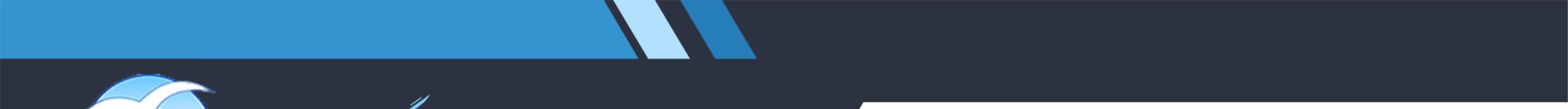 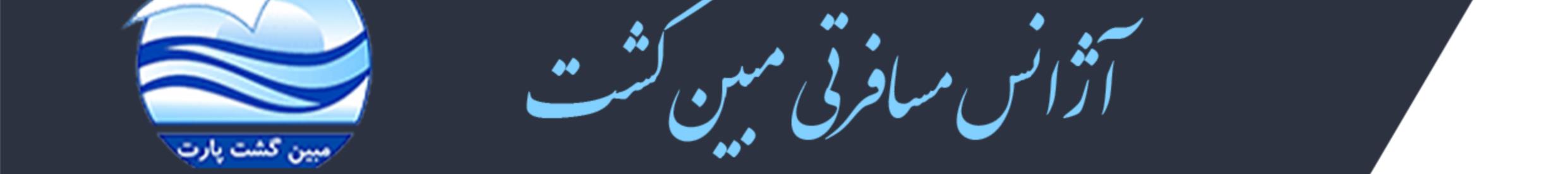 تور 2 شب دهلی 1شب آگرا  4شب گواتور 2 شب دهلی 1شب آگرا  4شب گواتور 2 شب دهلی 1شب آگرا  4شب گواتور 2 شب دهلی 1شب آگرا  4شب گواتور 2 شب دهلی 1شب آگرا  4شب گواتور 2 شب دهلی 1شب آگرا  4شب گواتور 2 شب دهلی 1شب آگرا  4شب گواتور 2 شب دهلی 1شب آگرا  4شب گواتور 2 شب دهلی 1شب آگرا  4شب گواتور 2 شب دهلی 1شب آگرا  4شب گوا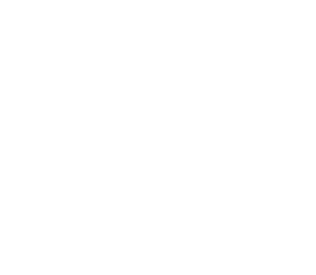 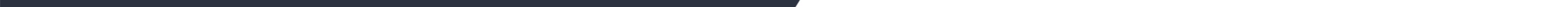 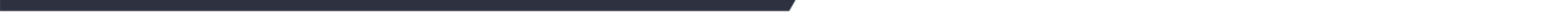 09 آذر09 آذر02 آبان02 آبان02 آبان09 آذر09 آذر02 آبان02 آبان02 آبانماهان ایرماهان ایرماهان ایرماهان ایرماهان ایر09 آذر09 آذر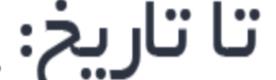 02 آبان02 آبان02 آبان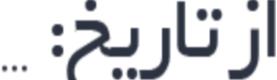 ماهان ایرماهان ایرماهان ایرماهان ایرماهان ایر09 آذر09 آذر02 آبان02 آبان02 آبان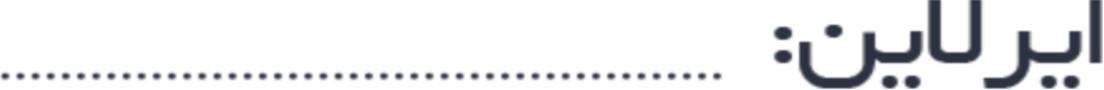 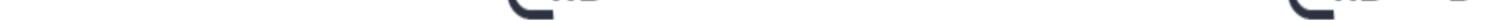 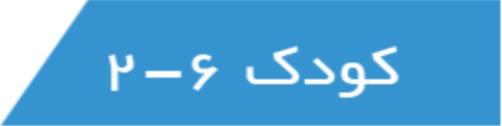 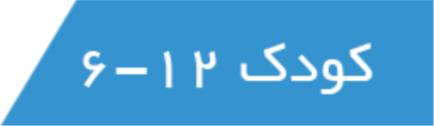 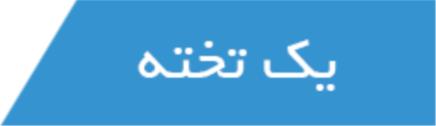 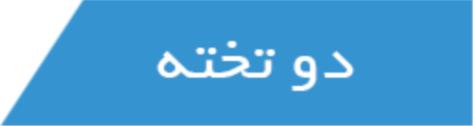 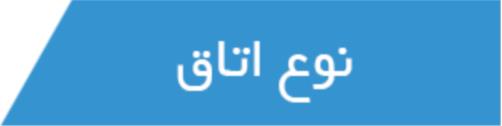 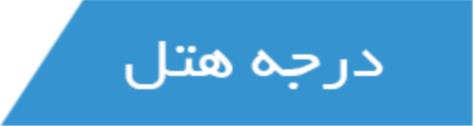 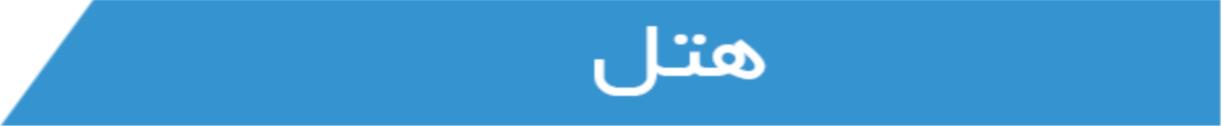 446,200,000 IRR446,200,000 IRR446,200,000 IRR446,200,000 IRR515,700,000 IRR515,700,000 IRR828,500,000 IRR828,500,000 IRR828,500,000 IRR663,800,000 IRR663,800,000 IRR663,800,000 IRR663,800,000 IRRBBBBBB/standardstandardstandardBBBBBB/standardstandardstandardBBBBBB/standardstandardstandardBBBBBB/standardstandardstandard4 * 4 * 4 *4 * 4 * 4 *4 * 4 * 4 *4 * 4 * 4 *LA NEW DELHI - SK PREMIUM PARK The Retreat agraColonia Santa Maria /nee lam the grand LA NEW DELHI - SK PREMIUM PARK The Retreat agraColonia Santa Maria /nee lam the grand LA NEW DELHI - SK PREMIUM PARK The Retreat agraColonia Santa Maria /nee lam the grand LA NEW DELHI - SK PREMIUM PARK The Retreat agraColonia Santa Maria /nee lam the grand LA NEW DELHI - SK PREMIUM PARK The Retreat agraColonia Santa Maria /nee lam the grand 446,200,000 IRR446,200,000 IRR446,200,000 IRR446,200,000 IRR515,700,000 IRR515,700,000 IRR828,500,000 IRR828,500,000 IRR828,500,000 IRR663,800,000 IRR663,800,000 IRR663,800,000 IRR663,800,000 IRRBBBBBB/standardstandardstandardBBBBBB/standardstandardstandardBBBBBB/standardstandardstandardBBBBBB/standardstandardstandardLA NEW DELHI - SK PREMIUM PARK The Retreat agraColonia Santa Maria /nee lam the grand LA NEW DELHI - SK PREMIUM PARK The Retreat agraColonia Santa Maria /nee lam the grand LA NEW DELHI - SK PREMIUM PARK The Retreat agraColonia Santa Maria /nee lam the grand LA NEW DELHI - SK PREMIUM PARK The Retreat agraColonia Santa Maria /nee lam the grand LA NEW DELHI - SK PREMIUM PARK The Retreat agraColonia Santa Maria /nee lam the grand 446,200,000 IRR446,200,000 IRR446,200,000 IRR446,200,000 IRR515,700,000 IRR515,700,000 IRR828,500,000 IRR828,500,000 IRR828,500,000 IRRBBBBBB/standardstandardstandardBBBBBB/standardstandardstandardBBBBBB/standardstandardstandardBBBBBB/standardstandardstandardLA NEW DELHI - SK PREMIUM PARK The Retreat agraColonia Santa Maria /nee lam the grand LA NEW DELHI - SK PREMIUM PARK The Retreat agraColonia Santa Maria /nee lam the grand LA NEW DELHI - SK PREMIUM PARK The Retreat agraColonia Santa Maria /nee lam the grand LA NEW DELHI - SK PREMIUM PARK The Retreat agraColonia Santa Maria /nee lam the grand LA NEW DELHI - SK PREMIUM PARK The Retreat agraColonia Santa Maria /nee lam the grand BBBBBB/standardstandardstandardBBBBBB/standardstandardstandardBBBBBB/standardstandardstandardBBBBBB/standardstandardstandardLA NEW DELHI - SK PREMIUM PARK The Retreat agraColonia Santa Maria /nee lam the grand LA NEW DELHI - SK PREMIUM PARK The Retreat agraColonia Santa Maria /nee lam the grand LA NEW DELHI - SK PREMIUM PARK The Retreat agraColonia Santa Maria /nee lam the grand LA NEW DELHI - SK PREMIUM PARK The Retreat agraColonia Santa Maria /nee lam the grand LA NEW DELHI - SK PREMIUM PARK The Retreat agraColonia Santa Maria /nee lam the grand LA NEW DELHI - SK PREMIUM PARK The Retreat agraColonia Santa Maria /nee lam the grand LA NEW DELHI - SK PREMIUM PARK The Retreat agraColonia Santa Maria /nee lam the grand LA NEW DELHI - SK PREMIUM PARK The Retreat agraColonia Santa Maria /nee lam the grand LA NEW DELHI - SK PREMIUM PARK The Retreat agraColonia Santa Maria /nee lam the grand LA NEW DELHI - SK PREMIUM PARK The Retreat agraColonia Santa Maria /nee lam the grand 485,200,000 IRR485,200,000 IRR485,200,000 IRR485,200,000 IRR579,800,000 IRR579,800,000 IRR1,029,800,000 IRR1,029,800,000 IRR1,029,800,000 IRR761,400,000 IRR761,400,000 IRR761,400,000 IRR761,400,000 IRRBBBBBB/standardStandardstandardBBBBBB/standardStandardstandardBBBBBB/standardStandardstandardBBBBBB/standardStandardstandard5 * 5 *  *5 * 5 *  *5 * 5 *  *5 * 5 *  *Country Inn & Suites By Radisson SahibabadClarks Shiraz agra Park Regis Goa Country Inn & Suites By Radisson SahibabadClarks Shiraz agra Park Regis Goa Country Inn & Suites By Radisson SahibabadClarks Shiraz agra Park Regis Goa Country Inn & Suites By Radisson SahibabadClarks Shiraz agra Park Regis Goa Country Inn & Suites By Radisson SahibabadClarks Shiraz agra Park Regis Goa 485,200,000 IRR485,200,000 IRR485,200,000 IRR485,200,000 IRR579,800,000 IRR579,800,000 IRR1,029,800,000 IRR1,029,800,000 IRR1,029,800,000 IRR761,400,000 IRR761,400,000 IRR761,400,000 IRR761,400,000 IRRBBBBBB/standardStandardstandardBBBBBB/standardStandardstandardBBBBBB/standardStandardstandardBBBBBB/standardStandardstandardCountry Inn & Suites By Radisson SahibabadClarks Shiraz agra Park Regis Goa Country Inn & Suites By Radisson SahibabadClarks Shiraz agra Park Regis Goa Country Inn & Suites By Radisson SahibabadClarks Shiraz agra Park Regis Goa Country Inn & Suites By Radisson SahibabadClarks Shiraz agra Park Regis Goa Country Inn & Suites By Radisson SahibabadClarks Shiraz agra Park Regis Goa 485,200,000 IRR485,200,000 IRR485,200,000 IRR485,200,000 IRR579,800,000 IRR579,800,000 IRR1,029,800,000 IRR1,029,800,000 IRR1,029,800,000 IRRBBBBBB/standardStandardstandardBBBBBB/standardStandardstandardBBBBBB/standardStandardstandardBBBBBB/standardStandardstandardCountry Inn & Suites By Radisson SahibabadClarks Shiraz agra Park Regis Goa Country Inn & Suites By Radisson SahibabadClarks Shiraz agra Park Regis Goa Country Inn & Suites By Radisson SahibabadClarks Shiraz agra Park Regis Goa Country Inn & Suites By Radisson SahibabadClarks Shiraz agra Park Regis Goa Country Inn & Suites By Radisson SahibabadClarks Shiraz agra Park Regis Goa BBBBBB/standardStandardstandardBBBBBB/standardStandardstandardBBBBBB/standardStandardstandardBBBBBB/standardStandardstandardCountry Inn & Suites By Radisson SahibabadClarks Shiraz agra Park Regis Goa Country Inn & Suites By Radisson SahibabadClarks Shiraz agra Park Regis Goa Country Inn & Suites By Radisson SahibabadClarks Shiraz agra Park Regis Goa Country Inn & Suites By Radisson SahibabadClarks Shiraz agra Park Regis Goa Country Inn & Suites By Radisson SahibabadClarks Shiraz agra Park Regis Goa 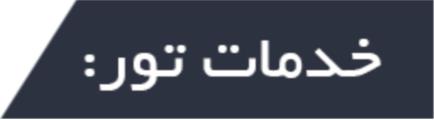  پرواز بین شهری , ترانسفر فرودگاهی , 7 شب اقامت در هتل , صبحانه , ویزا , بیمه , گشت شهری پرواز بین شهری , ترانسفر فرودگاهی , 7 شب اقامت در هتل , صبحانه , ویزا , بیمه , گشت شهری پرواز بین شهری , ترانسفر فرودگاهی , 7 شب اقامت در هتل , صبحانه , ویزا , بیمه , گشت شهری پرواز بین شهری , ترانسفر فرودگاهی , 7 شب اقامت در هتل , صبحانه , ویزا , بیمه , گشت شهری پرواز بین شهری , ترانسفر فرودگاهی , 7 شب اقامت در هتل , صبحانه , ویزا , بیمه , گشت شهری پرواز بین شهری , ترانسفر فرودگاهی , 7 شب اقامت در هتل , صبحانه , ویزا , بیمه , گشت شهری پرواز بین شهری , ترانسفر فرودگاهی , 7 شب اقامت در هتل , صبحانه , ویزا , بیمه , گشت شهری پرواز بین شهری , ترانسفر فرودگاهی , 7 شب اقامت در هتل , صبحانه , ویزا , بیمه , گشت شهری پرواز بین شهری , ترانسفر فرودگاهی , 7 شب اقامت در هتل , صبحانه , ویزا , بیمه , گشت شهری پرواز بین شهری , ترانسفر فرودگاهی , 7 شب اقامت در هتل , صبحانه , ویزا , بیمه , گشت شهری پرواز بین شهری , ترانسفر فرودگاهی , 7 شب اقامت در هتل , صبحانه , ویزا , بیمه , گشت شهری پرواز بین شهری , ترانسفر فرودگاهی , 7 شب اقامت در هتل , صبحانه , ویزا , بیمه , گشت شهری پرواز بین شهری , ترانسفر فرودگاهی , 7 شب اقامت در هتل , صبحانه , ویزا , بیمه , گشت شهری پرواز بین شهری , ترانسفر فرودگاهی , 7 شب اقامت در هتل , صبحانه , ویزا , بیمه , گشت شهری پرواز بین شهری , ترانسفر فرودگاهی , 7 شب اقامت در هتل , صبحانه , ویزا , بیمه , گشت شهری پرواز بین شهری , ترانسفر فرودگاهی , 7 شب اقامت در هتل , صبحانه , ویزا , بیمه , گشت شهری پرواز بین شهری , ترانسفر فرودگاهی , 7 شب اقامت در هتل , صبحانه , ویزا , بیمه , گشت شهری پرواز بین شهری , ترانسفر فرودگاهی , 7 شب اقامت در هتل , صبحانه , ویزا , بیمه , گشت شهری پرواز بین شهری , ترانسفر فرودگاهی , 7 شب اقامت در هتل , صبحانه , ویزا , بیمه , گشت شهری پرواز بین شهری , ترانسفر فرودگاهی , 7 شب اقامت در هتل , صبحانه , ویزا , بیمه , گشت شهری پرواز بین شهری , ترانسفر فرودگاهی , 7 شب اقامت در هتل , صبحانه , ویزا , بیمه , گشت شهری پرواز بین شهری , ترانسفر فرودگاهی , 7 شب اقامت در هتل , صبحانه , ویزا , بیمه , گشت شهری پرواز بین شهری , ترانسفر فرودگاهی , 7 شب اقامت در هتل , صبحانه , ویزا , بیمه , گشت شهری پرواز بین شهری , ترانسفر فرودگاهی , 7 شب اقامت در هتل , صبحانه , ویزا , بیمه , گشت شهری پرواز بین شهری , ترانسفر فرودگاهی , 7 شب اقامت در هتل , صبحانه , ویزا , بیمه , گشت شهری پرواز بین شهری , ترانسفر فرودگاهی , 7 شب اقامت در هتل , صبحانه , ویزا , بیمه , گشت شهری پرواز بین شهری , ترانسفر فرودگاهی , 7 شب اقامت در هتل , صبحانه , ویزا , بیمه , گشت شهری پرواز بین شهری , ترانسفر فرودگاهی , 7 شب اقامت در هتل , صبحانه , ویزا , بیمه , گشت شهری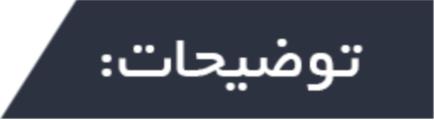 تور ترکیبی هند دهلی آگرا گواخدمات تور شامل : ويزا ،۷ شب هتل با صبحانه ،راهنماي فارسي زبان ، ترانسفر فرودگاهي و بين شهري , گشت شهری، بیمه مسافرتی 1 وعده ناهار فست فودی و یک وعده ناهار دل انگیز با ویوی شگفت انگیز تاج محل در آگراهزینه کودک زیر 2 سال مبلغ 6.100.000 تومان می باشد.پروازها چارتر و هتل گارانتی می باشد، لذا پس از در خواست به هیچ عنوان قابل کنسل کردن نمی باشد.مسئولیت کنترل گذر نامه از جهت اعتبار و هر گونه ممنوئیت خروج از کشور به عهده آژانس در خواست کننده می باشد.کليه ورودیه ها به عهده خود مسافر می باشد.پرداخت 50 درصد مبلغ تور هنگام ثبت نام الزامی میباشد.مدارک مورد نیاز : اصل پاسپورت با حداقل 12 ماه اعتباربا درج امضاء مسافر + 2 قطعه عکس رنگی 5*5 جدید (طبق پاسپورت نباشد) + کپی شناسنامه (صفحه اول و دوم) + کپی کارت ملی پشت و رو + فرم پر شده جهت اطلاعات مسافر ( لطفاً جهت دریافت این فرم با کانتر مربوطه تماس حاصل فرمائید ).برنامه سفر :روز اول - دھﻠﯽﺑﮫ ﻣﺤﺾ رﺳﯿﺪن ﺑﮫ ﻓﺮودﮔﺎه ﺑﯿﻦ اﻟﻤﻠﻠﯽ دھﻠﯽ ﺗﻮﺳﻂ ﻧﻤﺎﯾﻨﺪه ﻣﺎ ﺑﮫ ھﺘﻞ ﻣﺮﺑﻮﻃﮫ ﺑﺮای اﻧﺠﺎم ﻣﺮاﺣﻞ ﭘﺬﯾﺮش ﻣﻨﺘﻘﻞ ﻣﯿﺸﻮﯾﺪ. ﺷﺐ در ھﺘﻞ  ﺧﻮاھﯿﺪ ﺑﻮد.روز دوم – دھﻠﻲﺑﻌﺪ از ﺻﺮف ﺻﺒﺤﺎﻧﮫ، ﯾﻚ روز ﻛﺎﻣﻞ ﺑﺮاي ﺑﺎزدﯾﺪ ﻣﻨﺎﻃﻖ ﻗﺪﯾﻤﻲ و ﺟﺪﯾﺪ دھﻠﻲ رھﺴﭙﺎر ﻣﯿﺸﻮﯾﺪ.ﮐﮫ اﯾﻦ ﮔﺸﺖ ﺷﺎﻣﻞ ﻣﻮارد  زﯾﺮ ﻣﯿﺒﺎﺷﺪ  اﺑﺘﺪا از ﻗﻠﻌﮫ ﺳﺮخ ﮐﮫ ﺗﻮﺳﻂ اﻣﭙﺮاﺗﻮر ﺷﺎه ﺟﮭﺎن ﺳﺎﺧﺘﮫ ﺷﺪه  و ﺳﭙﺲ از ﻣﺴﺠﺪ ﺟﺎﻣﻊ ﯾﮑﯽ از ﺑﺰرﮔﺘﺮﯾﻦ ﻣﺴﺎﺟﺪ ھﻨﺪ و ﻣﻘﺒﺮه ﮔﺎﻧﺪی دﯾﺪن ﻣﯿﻨﻤﺎﯾﯿﺪ ﺑﻌﺪ از ﺻﺮف ﻧﺎھﺎر،ھﻨﮕﺎم ﺑﻌﺪ از ﻇﮭﺮ، ازﻗﻄﺐ ﻣﻨﺎر ﮐﮫ ﺑﺰرﮔﺘﺮﯾﻦ ﺑﺮج ﺳﻨﮕﯽ در ھﻨﺪ اﺳﺖ و دروازه ھﻨﺪ، ﯾﺎد ﺑﻮد ﻣﻌﻤﺎری دوران ﺟﻨﮓ، دﯾﺪار ﻣﯽ ﮐﻨﯿﺪ.از ﻣﻨﺰل رﯾﯿﺲ ﺟﻤﮭﻮر، ﺳﺎﺧﺘﻤﺎن ﻣﺠﻠﺲ ھﻨﺪ، دﺑﯿﺮ ﺧﺎﻧﮫ دوﻟﺖ، ﻋﺒﻮر ﻣﯿﮑﻨﯿﺪ. ﺷﺐ در ھﺘﻞ  ﺧﻮاھﯿﺪ ﺑﻮد..روز ﺳﻮم- دھﻠﯽ ﺑﮫ آﮔﺮا روز ﺻﺒﺢ  ﺳﻮم دھﻠﯽ را ﺑﮫ ﻣﻘﺼﺪ آﮔﺮا ﺗﻮﺳﻂ ﻧﻤﺎﯾﻨﺪه ﻣﺎ  ﺗﺮک ﻣﯿﻨﻤﺎﯾﯿﺪ. ﭘﺲ از رﺳﯿﺪن و اﻗﺎﻣﺖ در ھﺘﻞ ﻣﺮﺑﻮﻃﮫ ﺑﻌﺪ از ﻇﮭﺮ آ ن روز از ﻗﻠﻌﮫ آﮔﺮا و ﺗﺎج ﻣﺤﻞ ( ﯾﮑﯽ از اﻣﺎﮐﻦ ﺗﺎرﯾﺨﯽ ﺟﮭﺎن) اﯾﻦ ﺑﻨﺎی زﯾﺒﺎ ﺑﮫ دﺳﺘﻮر ﺷﺎه ﺟﮭﺎن در ﺳﺎل 1560 ﺑﺮای ﺑﺰرﮔﺪاﺷﺖ ھﻤﺴﺮش ﻣﻤﺘﺎز ﻣﺤﻞ ﺗﻮﺳﻂ ﻣﻌﻤﺎران ﻣﺎھﺮی از ﺳﺮاﺳﺮ دﻧﯿﺎ از ﺟﻤﻠﮫ اﯾﺮان ﺳﺎﺧﺘﮫ ﺷﺪ( دﯾﺪن ﻣﯿﻨﻤﺎﯾﯿﺪ.)ﺗﻮﺟﮫ داﺷﺘﮫ ﺑﺎﺷﯿﺪ ﺗﺎج ﻣﺤﻞ در روزھﺎی  ﺟﻤﻌﮫ ﺗﻌﻄﯿﻞ ﻣﯿﺒﺎﺷﺪروز ﭼﮭﺎرم-آﮔﺮا ﺑﮫ دهلی و ﭘﺮواز ﺑﮫ ﺳﻤﺖ ﮔﻮاﺻﺒﺢ روز ﭼﮭﺎرم ﺗﻮﺳﻂ ﻧﻤﺎﯾﻨﺪه ﻣﺎ آﮔﺮا را ﺑﮫ ﺳﻤﺖ ﻓﺮودﮔﺎه داﺧﻠﯽ دھﻠﯽ ﺑﺮای ﭘﺮواز ﺑﮫ ﮔﻮا ﺗﺮک ﻣﯿﻨﻤﺎﯾﯿﺪ .ﭘﺲ از رﺳﯿﺪن در ھﺘﻞ  ﺗﻮﺳﻂ راھﻨﻤﺎی ﻣﺎ ﺑﺮای اﻗﺎﻣﺖ در ھﺘﻞ راھﻨﻤﺎﯾﯽ ﺧﻮاھﯿﺪ ﺷﺪ.ﻋﺼﺮ ﺑﺮای ﮔﺮدش وﻗﺖ ﺧﻮاھﯿﺪ داﺷﺖ و ﺷﺐ در ھﺘﻞ ﺧﻮاھﯿﺪ ﺑﻮد.روز ﭘﻨﺠﻢ- ﮔﻮابعد از ﻇﮭﺮ روز ﭘﻨﺠﻢ ﺑﺮای ﯾﮫ ﮔﺸﺖ ﻧﯿﻤﺮوزی در ﮔﻮا ﻧﻤﺎﯾﻨﺪﮔﺎن ﻣﺎ در ﻻﺑﯽ ھﺘﻞ، ﻣﮭﻤﺎﻧﺎن را ﺑﮫ ﺳﻤﺖ ﺗﭙﮫ آﻟﺘﯿﻨﻮ ﺑﺎ ﻣﻨﻈﺮه ﭘﺎﯾﺘﺨﺖ ﮔﻮا ﺎﻧﺠﯿﻢ،و رودﺧﺎﻧﮫ ی ﻣﺎﻧﺪوی ﺧﻮاھﯿﻢ ﺑﺮد. ﺳﭙﺲ ﺑﮫ ﺳﻤﺖ  دوﻧﺎﭘﺎﯾﻮﻻ ﺑﺮای دﯾﺪن ﻣﻨﻈﺮه ی ﺑﺰرﮔﺘﺮﯾﻦ ﺑﻨﺪر ھﻨﺪ ﺑﮫ ﻧﺎم  ﻣﺎرم ﮔﻮاﻣﯽ روﯾﻢ و  از آﻧﺠﺎ راھﻲ ﮔﻮاي ﻗﺪﯾﻢ ﻣﻲ ﺷﻮﯾﺪ وﻗﺼﺮ ﺳﻠﻄﻨﺘﻲ  ﻋﯿﺴﻲ ﻛﮫ ﺑﺪن ﻗﺪﯾﺲ ﻓﺮاﻧﺴﯿﺲ زاوﯾﯿﺮﻛﮫ در ﻣﺤﻔﻈﮫ اي ﻧﻘﺮه اي ﻗﺮار ﮔﺮﻓﺘﮫ اﺳﺖ و ﺑﺰرﮔﺘﺮﯾﻦ ﮐﻠﯿﺴﺎی ﺷﺮق، ﮐﻠﯿﺴﺎی ﺳﻨﺖ ﮐﺎﺟﺘﺎن ﮐﮫ ﺷﺒﯿﮫ ھﺘﻞ ﺳﻨﺖ ﭘﯿﺘﺮ روم ﻣﯽ ﺑﺎﺷﺪ، ﮐﻠﯿﺴﺎی ﻟﯿﺪی روزری و ﮐﻠﯿﺴﺎی ﺳﻨﺖ ﻣﻮﻧﯿﮑﺎ و ھﻤﭽﻨﯿﻦ ﺷﮭﺮ ﭘﺎﻧﺎﺟﯽ  ﻣﻮرد ﺑﺎزدﯾﺪ ﻣﯿﮭﻤﺎﻧﺎن ﻗﺮار ﻣﯿﮕﯿﺮد . (در ﺻﻮرت ﻧﯿﺎز وﺳﺎﯾﻞ ﺣﻤﻞ و ﻧﻘﻞ ﺷﮭﺮي ﺑﺎ ھﺰﯾﻨﮫ اﺿﺎﻓﻲ ﻣﮭﯿﺎ اﺳﺖ). ﺷﺐ در ھﺘﻞ ﺧﻮاھﯿﺪ ﺑﻮد. روز ﺷﺸﻢ - ﮔﻮاﺻﺒﺢ  روز ﺷﺸﻢ ،ﺑﻌﺪ از ﺻﺮف ﺻﺒﺤﺎﻧﮫ در ھﺘﻞ،  ﻛﻞ روز در اﺧﺘﯿﺎر ﺧﻮدﺗﺎن اﺳﺖ ﺗﺎ از ﺳﺎﺣﻞ ﻟﺬت ﺑﺒﺮﯾﺪ.روز ھﻔﺘﻢ- ﮔﻮاﺻﺒﺢ روز ھﻔﺘﻢ ، ﺑﻌﺪ از ﺻﺮف ﺻﺒﺤﺎﻧﮫ در ھﺘﻞ ، روز در اﺧﺘﯿﺎر ﺧﻮدﺗﺎن اﺳﺖ ﺗﺎ از ﺳﺎﺣﻞ ﻟﺬت  ﺑﺒﺮﯾﺪ.روز ھﺸﺘﻢ – ﮔﻮا- دھﻠﯽ ) ﭘﺮواز ﺑﮫ ﺳﻤﺖ اﯾﺮانﺻﺒﺢ روز ھﺸﺘﻢ، ﺑﻌﺪ از ﺻﺮف ﺻﺒﺤﺎﻧه، ھﺘﻞ را ﺗﻮﺳﻂ ﻧﻤﺎﯾﻨﺪه ﻣﺎ ﺑﮫ ﺳﻤﺖ ﻓﺮودﮔﺎه ﮔﻮا ﺑﺮاي ﭘﺮواز ﺑﮫ دھﻠﺊ و ﺑﻌﺪ اﯾﺮان   ﺗﺮک ﻣﯿﻨﻤﺎﯾﯿﺪ.تور ترکیبی هند دهلی آگرا گواخدمات تور شامل : ويزا ،۷ شب هتل با صبحانه ،راهنماي فارسي زبان ، ترانسفر فرودگاهي و بين شهري , گشت شهری، بیمه مسافرتی 1 وعده ناهار فست فودی و یک وعده ناهار دل انگیز با ویوی شگفت انگیز تاج محل در آگراهزینه کودک زیر 2 سال مبلغ 6.100.000 تومان می باشد.پروازها چارتر و هتل گارانتی می باشد، لذا پس از در خواست به هیچ عنوان قابل کنسل کردن نمی باشد.مسئولیت کنترل گذر نامه از جهت اعتبار و هر گونه ممنوئیت خروج از کشور به عهده آژانس در خواست کننده می باشد.کليه ورودیه ها به عهده خود مسافر می باشد.پرداخت 50 درصد مبلغ تور هنگام ثبت نام الزامی میباشد.مدارک مورد نیاز : اصل پاسپورت با حداقل 12 ماه اعتباربا درج امضاء مسافر + 2 قطعه عکس رنگی 5*5 جدید (طبق پاسپورت نباشد) + کپی شناسنامه (صفحه اول و دوم) + کپی کارت ملی پشت و رو + فرم پر شده جهت اطلاعات مسافر ( لطفاً جهت دریافت این فرم با کانتر مربوطه تماس حاصل فرمائید ).برنامه سفر :روز اول - دھﻠﯽﺑﮫ ﻣﺤﺾ رﺳﯿﺪن ﺑﮫ ﻓﺮودﮔﺎه ﺑﯿﻦ اﻟﻤﻠﻠﯽ دھﻠﯽ ﺗﻮﺳﻂ ﻧﻤﺎﯾﻨﺪه ﻣﺎ ﺑﮫ ھﺘﻞ ﻣﺮﺑﻮﻃﮫ ﺑﺮای اﻧﺠﺎم ﻣﺮاﺣﻞ ﭘﺬﯾﺮش ﻣﻨﺘﻘﻞ ﻣﯿﺸﻮﯾﺪ. ﺷﺐ در ھﺘﻞ  ﺧﻮاھﯿﺪ ﺑﻮد.روز دوم – دھﻠﻲﺑﻌﺪ از ﺻﺮف ﺻﺒﺤﺎﻧﮫ، ﯾﻚ روز ﻛﺎﻣﻞ ﺑﺮاي ﺑﺎزدﯾﺪ ﻣﻨﺎﻃﻖ ﻗﺪﯾﻤﻲ و ﺟﺪﯾﺪ دھﻠﻲ رھﺴﭙﺎر ﻣﯿﺸﻮﯾﺪ.ﮐﮫ اﯾﻦ ﮔﺸﺖ ﺷﺎﻣﻞ ﻣﻮارد  زﯾﺮ ﻣﯿﺒﺎﺷﺪ  اﺑﺘﺪا از ﻗﻠﻌﮫ ﺳﺮخ ﮐﮫ ﺗﻮﺳﻂ اﻣﭙﺮاﺗﻮر ﺷﺎه ﺟﮭﺎن ﺳﺎﺧﺘﮫ ﺷﺪه  و ﺳﭙﺲ از ﻣﺴﺠﺪ ﺟﺎﻣﻊ ﯾﮑﯽ از ﺑﺰرﮔﺘﺮﯾﻦ ﻣﺴﺎﺟﺪ ھﻨﺪ و ﻣﻘﺒﺮه ﮔﺎﻧﺪی دﯾﺪن ﻣﯿﻨﻤﺎﯾﯿﺪ ﺑﻌﺪ از ﺻﺮف ﻧﺎھﺎر،ھﻨﮕﺎم ﺑﻌﺪ از ﻇﮭﺮ، ازﻗﻄﺐ ﻣﻨﺎر ﮐﮫ ﺑﺰرﮔﺘﺮﯾﻦ ﺑﺮج ﺳﻨﮕﯽ در ھﻨﺪ اﺳﺖ و دروازه ھﻨﺪ، ﯾﺎد ﺑﻮد ﻣﻌﻤﺎری دوران ﺟﻨﮓ، دﯾﺪار ﻣﯽ ﮐﻨﯿﺪ.از ﻣﻨﺰل رﯾﯿﺲ ﺟﻤﮭﻮر، ﺳﺎﺧﺘﻤﺎن ﻣﺠﻠﺲ ھﻨﺪ، دﺑﯿﺮ ﺧﺎﻧﮫ دوﻟﺖ، ﻋﺒﻮر ﻣﯿﮑﻨﯿﺪ. ﺷﺐ در ھﺘﻞ  ﺧﻮاھﯿﺪ ﺑﻮد..روز ﺳﻮم- دھﻠﯽ ﺑﮫ آﮔﺮا روز ﺻﺒﺢ  ﺳﻮم دھﻠﯽ را ﺑﮫ ﻣﻘﺼﺪ آﮔﺮا ﺗﻮﺳﻂ ﻧﻤﺎﯾﻨﺪه ﻣﺎ  ﺗﺮک ﻣﯿﻨﻤﺎﯾﯿﺪ. ﭘﺲ از رﺳﯿﺪن و اﻗﺎﻣﺖ در ھﺘﻞ ﻣﺮﺑﻮﻃﮫ ﺑﻌﺪ از ﻇﮭﺮ آ ن روز از ﻗﻠﻌﮫ آﮔﺮا و ﺗﺎج ﻣﺤﻞ ( ﯾﮑﯽ از اﻣﺎﮐﻦ ﺗﺎرﯾﺨﯽ ﺟﮭﺎن) اﯾﻦ ﺑﻨﺎی زﯾﺒﺎ ﺑﮫ دﺳﺘﻮر ﺷﺎه ﺟﮭﺎن در ﺳﺎل 1560 ﺑﺮای ﺑﺰرﮔﺪاﺷﺖ ھﻤﺴﺮش ﻣﻤﺘﺎز ﻣﺤﻞ ﺗﻮﺳﻂ ﻣﻌﻤﺎران ﻣﺎھﺮی از ﺳﺮاﺳﺮ دﻧﯿﺎ از ﺟﻤﻠﮫ اﯾﺮان ﺳﺎﺧﺘﮫ ﺷﺪ( دﯾﺪن ﻣﯿﻨﻤﺎﯾﯿﺪ.)ﺗﻮﺟﮫ داﺷﺘﮫ ﺑﺎﺷﯿﺪ ﺗﺎج ﻣﺤﻞ در روزھﺎی  ﺟﻤﻌﮫ ﺗﻌﻄﯿﻞ ﻣﯿﺒﺎﺷﺪروز ﭼﮭﺎرم-آﮔﺮا ﺑﮫ دهلی و ﭘﺮواز ﺑﮫ ﺳﻤﺖ ﮔﻮاﺻﺒﺢ روز ﭼﮭﺎرم ﺗﻮﺳﻂ ﻧﻤﺎﯾﻨﺪه ﻣﺎ آﮔﺮا را ﺑﮫ ﺳﻤﺖ ﻓﺮودﮔﺎه داﺧﻠﯽ دھﻠﯽ ﺑﺮای ﭘﺮواز ﺑﮫ ﮔﻮا ﺗﺮک ﻣﯿﻨﻤﺎﯾﯿﺪ .ﭘﺲ از رﺳﯿﺪن در ھﺘﻞ  ﺗﻮﺳﻂ راھﻨﻤﺎی ﻣﺎ ﺑﺮای اﻗﺎﻣﺖ در ھﺘﻞ راھﻨﻤﺎﯾﯽ ﺧﻮاھﯿﺪ ﺷﺪ.ﻋﺼﺮ ﺑﺮای ﮔﺮدش وﻗﺖ ﺧﻮاھﯿﺪ داﺷﺖ و ﺷﺐ در ھﺘﻞ ﺧﻮاھﯿﺪ ﺑﻮد.روز ﭘﻨﺠﻢ- ﮔﻮابعد از ﻇﮭﺮ روز ﭘﻨﺠﻢ ﺑﺮای ﯾﮫ ﮔﺸﺖ ﻧﯿﻤﺮوزی در ﮔﻮا ﻧﻤﺎﯾﻨﺪﮔﺎن ﻣﺎ در ﻻﺑﯽ ھﺘﻞ، ﻣﮭﻤﺎﻧﺎن را ﺑﮫ ﺳﻤﺖ ﺗﭙﮫ آﻟﺘﯿﻨﻮ ﺑﺎ ﻣﻨﻈﺮه ﭘﺎﯾﺘﺨﺖ ﮔﻮا ﺎﻧﺠﯿﻢ،و رودﺧﺎﻧﮫ ی ﻣﺎﻧﺪوی ﺧﻮاھﯿﻢ ﺑﺮد. ﺳﭙﺲ ﺑﮫ ﺳﻤﺖ  دوﻧﺎﭘﺎﯾﻮﻻ ﺑﺮای دﯾﺪن ﻣﻨﻈﺮه ی ﺑﺰرﮔﺘﺮﯾﻦ ﺑﻨﺪر ھﻨﺪ ﺑﮫ ﻧﺎم  ﻣﺎرم ﮔﻮاﻣﯽ روﯾﻢ و  از آﻧﺠﺎ راھﻲ ﮔﻮاي ﻗﺪﯾﻢ ﻣﻲ ﺷﻮﯾﺪ وﻗﺼﺮ ﺳﻠﻄﻨﺘﻲ  ﻋﯿﺴﻲ ﻛﮫ ﺑﺪن ﻗﺪﯾﺲ ﻓﺮاﻧﺴﯿﺲ زاوﯾﯿﺮﻛﮫ در ﻣﺤﻔﻈﮫ اي ﻧﻘﺮه اي ﻗﺮار ﮔﺮﻓﺘﮫ اﺳﺖ و ﺑﺰرﮔﺘﺮﯾﻦ ﮐﻠﯿﺴﺎی ﺷﺮق، ﮐﻠﯿﺴﺎی ﺳﻨﺖ ﮐﺎﺟﺘﺎن ﮐﮫ ﺷﺒﯿﮫ ھﺘﻞ ﺳﻨﺖ ﭘﯿﺘﺮ روم ﻣﯽ ﺑﺎﺷﺪ، ﮐﻠﯿﺴﺎی ﻟﯿﺪی روزری و ﮐﻠﯿﺴﺎی ﺳﻨﺖ ﻣﻮﻧﯿﮑﺎ و ھﻤﭽﻨﯿﻦ ﺷﮭﺮ ﭘﺎﻧﺎﺟﯽ  ﻣﻮرد ﺑﺎزدﯾﺪ ﻣﯿﮭﻤﺎﻧﺎن ﻗﺮار ﻣﯿﮕﯿﺮد . (در ﺻﻮرت ﻧﯿﺎز وﺳﺎﯾﻞ ﺣﻤﻞ و ﻧﻘﻞ ﺷﮭﺮي ﺑﺎ ھﺰﯾﻨﮫ اﺿﺎﻓﻲ ﻣﮭﯿﺎ اﺳﺖ). ﺷﺐ در ھﺘﻞ ﺧﻮاھﯿﺪ ﺑﻮد. روز ﺷﺸﻢ - ﮔﻮاﺻﺒﺢ  روز ﺷﺸﻢ ،ﺑﻌﺪ از ﺻﺮف ﺻﺒﺤﺎﻧﮫ در ھﺘﻞ،  ﻛﻞ روز در اﺧﺘﯿﺎر ﺧﻮدﺗﺎن اﺳﺖ ﺗﺎ از ﺳﺎﺣﻞ ﻟﺬت ﺑﺒﺮﯾﺪ.روز ھﻔﺘﻢ- ﮔﻮاﺻﺒﺢ روز ھﻔﺘﻢ ، ﺑﻌﺪ از ﺻﺮف ﺻﺒﺤﺎﻧﮫ در ھﺘﻞ ، روز در اﺧﺘﯿﺎر ﺧﻮدﺗﺎن اﺳﺖ ﺗﺎ از ﺳﺎﺣﻞ ﻟﺬت  ﺑﺒﺮﯾﺪ.روز ھﺸﺘﻢ – ﮔﻮا- دھﻠﯽ ) ﭘﺮواز ﺑﮫ ﺳﻤﺖ اﯾﺮانﺻﺒﺢ روز ھﺸﺘﻢ، ﺑﻌﺪ از ﺻﺮف ﺻﺒﺤﺎﻧه، ھﺘﻞ را ﺗﻮﺳﻂ ﻧﻤﺎﯾﻨﺪه ﻣﺎ ﺑﮫ ﺳﻤﺖ ﻓﺮودﮔﺎه ﮔﻮا ﺑﺮاي ﭘﺮواز ﺑﮫ دھﻠﺊ و ﺑﻌﺪ اﯾﺮان   ﺗﺮک ﻣﯿﻨﻤﺎﯾﯿﺪ.تور ترکیبی هند دهلی آگرا گواخدمات تور شامل : ويزا ،۷ شب هتل با صبحانه ،راهنماي فارسي زبان ، ترانسفر فرودگاهي و بين شهري , گشت شهری، بیمه مسافرتی 1 وعده ناهار فست فودی و یک وعده ناهار دل انگیز با ویوی شگفت انگیز تاج محل در آگراهزینه کودک زیر 2 سال مبلغ 6.100.000 تومان می باشد.پروازها چارتر و هتل گارانتی می باشد، لذا پس از در خواست به هیچ عنوان قابل کنسل کردن نمی باشد.مسئولیت کنترل گذر نامه از جهت اعتبار و هر گونه ممنوئیت خروج از کشور به عهده آژانس در خواست کننده می باشد.کليه ورودیه ها به عهده خود مسافر می باشد.پرداخت 50 درصد مبلغ تور هنگام ثبت نام الزامی میباشد.مدارک مورد نیاز : اصل پاسپورت با حداقل 12 ماه اعتباربا درج امضاء مسافر + 2 قطعه عکس رنگی 5*5 جدید (طبق پاسپورت نباشد) + کپی شناسنامه (صفحه اول و دوم) + کپی کارت ملی پشت و رو + فرم پر شده جهت اطلاعات مسافر ( لطفاً جهت دریافت این فرم با کانتر مربوطه تماس حاصل فرمائید ).برنامه سفر :روز اول - دھﻠﯽﺑﮫ ﻣﺤﺾ رﺳﯿﺪن ﺑﮫ ﻓﺮودﮔﺎه ﺑﯿﻦ اﻟﻤﻠﻠﯽ دھﻠﯽ ﺗﻮﺳﻂ ﻧﻤﺎﯾﻨﺪه ﻣﺎ ﺑﮫ ھﺘﻞ ﻣﺮﺑﻮﻃﮫ ﺑﺮای اﻧﺠﺎم ﻣﺮاﺣﻞ ﭘﺬﯾﺮش ﻣﻨﺘﻘﻞ ﻣﯿﺸﻮﯾﺪ. ﺷﺐ در ھﺘﻞ  ﺧﻮاھﯿﺪ ﺑﻮد.روز دوم – دھﻠﻲﺑﻌﺪ از ﺻﺮف ﺻﺒﺤﺎﻧﮫ، ﯾﻚ روز ﻛﺎﻣﻞ ﺑﺮاي ﺑﺎزدﯾﺪ ﻣﻨﺎﻃﻖ ﻗﺪﯾﻤﻲ و ﺟﺪﯾﺪ دھﻠﻲ رھﺴﭙﺎر ﻣﯿﺸﻮﯾﺪ.ﮐﮫ اﯾﻦ ﮔﺸﺖ ﺷﺎﻣﻞ ﻣﻮارد  زﯾﺮ ﻣﯿﺒﺎﺷﺪ  اﺑﺘﺪا از ﻗﻠﻌﮫ ﺳﺮخ ﮐﮫ ﺗﻮﺳﻂ اﻣﭙﺮاﺗﻮر ﺷﺎه ﺟﮭﺎن ﺳﺎﺧﺘﮫ ﺷﺪه  و ﺳﭙﺲ از ﻣﺴﺠﺪ ﺟﺎﻣﻊ ﯾﮑﯽ از ﺑﺰرﮔﺘﺮﯾﻦ ﻣﺴﺎﺟﺪ ھﻨﺪ و ﻣﻘﺒﺮه ﮔﺎﻧﺪی دﯾﺪن ﻣﯿﻨﻤﺎﯾﯿﺪ ﺑﻌﺪ از ﺻﺮف ﻧﺎھﺎر،ھﻨﮕﺎم ﺑﻌﺪ از ﻇﮭﺮ، ازﻗﻄﺐ ﻣﻨﺎر ﮐﮫ ﺑﺰرﮔﺘﺮﯾﻦ ﺑﺮج ﺳﻨﮕﯽ در ھﻨﺪ اﺳﺖ و دروازه ھﻨﺪ، ﯾﺎد ﺑﻮد ﻣﻌﻤﺎری دوران ﺟﻨﮓ، دﯾﺪار ﻣﯽ ﮐﻨﯿﺪ.از ﻣﻨﺰل رﯾﯿﺲ ﺟﻤﮭﻮر، ﺳﺎﺧﺘﻤﺎن ﻣﺠﻠﺲ ھﻨﺪ، دﺑﯿﺮ ﺧﺎﻧﮫ دوﻟﺖ، ﻋﺒﻮر ﻣﯿﮑﻨﯿﺪ. ﺷﺐ در ھﺘﻞ  ﺧﻮاھﯿﺪ ﺑﻮد..روز ﺳﻮم- دھﻠﯽ ﺑﮫ آﮔﺮا روز ﺻﺒﺢ  ﺳﻮم دھﻠﯽ را ﺑﮫ ﻣﻘﺼﺪ آﮔﺮا ﺗﻮﺳﻂ ﻧﻤﺎﯾﻨﺪه ﻣﺎ  ﺗﺮک ﻣﯿﻨﻤﺎﯾﯿﺪ. ﭘﺲ از رﺳﯿﺪن و اﻗﺎﻣﺖ در ھﺘﻞ ﻣﺮﺑﻮﻃﮫ ﺑﻌﺪ از ﻇﮭﺮ آ ن روز از ﻗﻠﻌﮫ آﮔﺮا و ﺗﺎج ﻣﺤﻞ ( ﯾﮑﯽ از اﻣﺎﮐﻦ ﺗﺎرﯾﺨﯽ ﺟﮭﺎن) اﯾﻦ ﺑﻨﺎی زﯾﺒﺎ ﺑﮫ دﺳﺘﻮر ﺷﺎه ﺟﮭﺎن در ﺳﺎل 1560 ﺑﺮای ﺑﺰرﮔﺪاﺷﺖ ھﻤﺴﺮش ﻣﻤﺘﺎز ﻣﺤﻞ ﺗﻮﺳﻂ ﻣﻌﻤﺎران ﻣﺎھﺮی از ﺳﺮاﺳﺮ دﻧﯿﺎ از ﺟﻤﻠﮫ اﯾﺮان ﺳﺎﺧﺘﮫ ﺷﺪ( دﯾﺪن ﻣﯿﻨﻤﺎﯾﯿﺪ.)ﺗﻮﺟﮫ داﺷﺘﮫ ﺑﺎﺷﯿﺪ ﺗﺎج ﻣﺤﻞ در روزھﺎی  ﺟﻤﻌﮫ ﺗﻌﻄﯿﻞ ﻣﯿﺒﺎﺷﺪروز ﭼﮭﺎرم-آﮔﺮا ﺑﮫ دهلی و ﭘﺮواز ﺑﮫ ﺳﻤﺖ ﮔﻮاﺻﺒﺢ روز ﭼﮭﺎرم ﺗﻮﺳﻂ ﻧﻤﺎﯾﻨﺪه ﻣﺎ آﮔﺮا را ﺑﮫ ﺳﻤﺖ ﻓﺮودﮔﺎه داﺧﻠﯽ دھﻠﯽ ﺑﺮای ﭘﺮواز ﺑﮫ ﮔﻮا ﺗﺮک ﻣﯿﻨﻤﺎﯾﯿﺪ .ﭘﺲ از رﺳﯿﺪن در ھﺘﻞ  ﺗﻮﺳﻂ راھﻨﻤﺎی ﻣﺎ ﺑﺮای اﻗﺎﻣﺖ در ھﺘﻞ راھﻨﻤﺎﯾﯽ ﺧﻮاھﯿﺪ ﺷﺪ.ﻋﺼﺮ ﺑﺮای ﮔﺮدش وﻗﺖ ﺧﻮاھﯿﺪ داﺷﺖ و ﺷﺐ در ھﺘﻞ ﺧﻮاھﯿﺪ ﺑﻮد.روز ﭘﻨﺠﻢ- ﮔﻮابعد از ﻇﮭﺮ روز ﭘﻨﺠﻢ ﺑﺮای ﯾﮫ ﮔﺸﺖ ﻧﯿﻤﺮوزی در ﮔﻮا ﻧﻤﺎﯾﻨﺪﮔﺎن ﻣﺎ در ﻻﺑﯽ ھﺘﻞ، ﻣﮭﻤﺎﻧﺎن را ﺑﮫ ﺳﻤﺖ ﺗﭙﮫ آﻟﺘﯿﻨﻮ ﺑﺎ ﻣﻨﻈﺮه ﭘﺎﯾﺘﺨﺖ ﮔﻮا ﺎﻧﺠﯿﻢ،و رودﺧﺎﻧﮫ ی ﻣﺎﻧﺪوی ﺧﻮاھﯿﻢ ﺑﺮد. ﺳﭙﺲ ﺑﮫ ﺳﻤﺖ  دوﻧﺎﭘﺎﯾﻮﻻ ﺑﺮای دﯾﺪن ﻣﻨﻈﺮه ی ﺑﺰرﮔﺘﺮﯾﻦ ﺑﻨﺪر ھﻨﺪ ﺑﮫ ﻧﺎم  ﻣﺎرم ﮔﻮاﻣﯽ روﯾﻢ و  از آﻧﺠﺎ راھﻲ ﮔﻮاي ﻗﺪﯾﻢ ﻣﻲ ﺷﻮﯾﺪ وﻗﺼﺮ ﺳﻠﻄﻨﺘﻲ  ﻋﯿﺴﻲ ﻛﮫ ﺑﺪن ﻗﺪﯾﺲ ﻓﺮاﻧﺴﯿﺲ زاوﯾﯿﺮﻛﮫ در ﻣﺤﻔﻈﮫ اي ﻧﻘﺮه اي ﻗﺮار ﮔﺮﻓﺘﮫ اﺳﺖ و ﺑﺰرﮔﺘﺮﯾﻦ ﮐﻠﯿﺴﺎی ﺷﺮق، ﮐﻠﯿﺴﺎی ﺳﻨﺖ ﮐﺎﺟﺘﺎن ﮐﮫ ﺷﺒﯿﮫ ھﺘﻞ ﺳﻨﺖ ﭘﯿﺘﺮ روم ﻣﯽ ﺑﺎﺷﺪ، ﮐﻠﯿﺴﺎی ﻟﯿﺪی روزری و ﮐﻠﯿﺴﺎی ﺳﻨﺖ ﻣﻮﻧﯿﮑﺎ و ھﻤﭽﻨﯿﻦ ﺷﮭﺮ ﭘﺎﻧﺎﺟﯽ  ﻣﻮرد ﺑﺎزدﯾﺪ ﻣﯿﮭﻤﺎﻧﺎن ﻗﺮار ﻣﯿﮕﯿﺮد . (در ﺻﻮرت ﻧﯿﺎز وﺳﺎﯾﻞ ﺣﻤﻞ و ﻧﻘﻞ ﺷﮭﺮي ﺑﺎ ھﺰﯾﻨﮫ اﺿﺎﻓﻲ ﻣﮭﯿﺎ اﺳﺖ). ﺷﺐ در ھﺘﻞ ﺧﻮاھﯿﺪ ﺑﻮد. روز ﺷﺸﻢ - ﮔﻮاﺻﺒﺢ  روز ﺷﺸﻢ ،ﺑﻌﺪ از ﺻﺮف ﺻﺒﺤﺎﻧﮫ در ھﺘﻞ،  ﻛﻞ روز در اﺧﺘﯿﺎر ﺧﻮدﺗﺎن اﺳﺖ ﺗﺎ از ﺳﺎﺣﻞ ﻟﺬت ﺑﺒﺮﯾﺪ.روز ھﻔﺘﻢ- ﮔﻮاﺻﺒﺢ روز ھﻔﺘﻢ ، ﺑﻌﺪ از ﺻﺮف ﺻﺒﺤﺎﻧﮫ در ھﺘﻞ ، روز در اﺧﺘﯿﺎر ﺧﻮدﺗﺎن اﺳﺖ ﺗﺎ از ﺳﺎﺣﻞ ﻟﺬت  ﺑﺒﺮﯾﺪ.روز ھﺸﺘﻢ – ﮔﻮا- دھﻠﯽ ) ﭘﺮواز ﺑﮫ ﺳﻤﺖ اﯾﺮانﺻﺒﺢ روز ھﺸﺘﻢ، ﺑﻌﺪ از ﺻﺮف ﺻﺒﺤﺎﻧه، ھﺘﻞ را ﺗﻮﺳﻂ ﻧﻤﺎﯾﻨﺪه ﻣﺎ ﺑﮫ ﺳﻤﺖ ﻓﺮودﮔﺎه ﮔﻮا ﺑﺮاي ﭘﺮواز ﺑﮫ دھﻠﺊ و ﺑﻌﺪ اﯾﺮان   ﺗﺮک ﻣﯿﻨﻤﺎﯾﯿﺪ.تور ترکیبی هند دهلی آگرا گواخدمات تور شامل : ويزا ،۷ شب هتل با صبحانه ،راهنماي فارسي زبان ، ترانسفر فرودگاهي و بين شهري , گشت شهری، بیمه مسافرتی 1 وعده ناهار فست فودی و یک وعده ناهار دل انگیز با ویوی شگفت انگیز تاج محل در آگراهزینه کودک زیر 2 سال مبلغ 6.100.000 تومان می باشد.پروازها چارتر و هتل گارانتی می باشد، لذا پس از در خواست به هیچ عنوان قابل کنسل کردن نمی باشد.مسئولیت کنترل گذر نامه از جهت اعتبار و هر گونه ممنوئیت خروج از کشور به عهده آژانس در خواست کننده می باشد.کليه ورودیه ها به عهده خود مسافر می باشد.پرداخت 50 درصد مبلغ تور هنگام ثبت نام الزامی میباشد.مدارک مورد نیاز : اصل پاسپورت با حداقل 12 ماه اعتباربا درج امضاء مسافر + 2 قطعه عکس رنگی 5*5 جدید (طبق پاسپورت نباشد) + کپی شناسنامه (صفحه اول و دوم) + کپی کارت ملی پشت و رو + فرم پر شده جهت اطلاعات مسافر ( لطفاً جهت دریافت این فرم با کانتر مربوطه تماس حاصل فرمائید ).برنامه سفر :روز اول - دھﻠﯽﺑﮫ ﻣﺤﺾ رﺳﯿﺪن ﺑﮫ ﻓﺮودﮔﺎه ﺑﯿﻦ اﻟﻤﻠﻠﯽ دھﻠﯽ ﺗﻮﺳﻂ ﻧﻤﺎﯾﻨﺪه ﻣﺎ ﺑﮫ ھﺘﻞ ﻣﺮﺑﻮﻃﮫ ﺑﺮای اﻧﺠﺎم ﻣﺮاﺣﻞ ﭘﺬﯾﺮش ﻣﻨﺘﻘﻞ ﻣﯿﺸﻮﯾﺪ. ﺷﺐ در ھﺘﻞ  ﺧﻮاھﯿﺪ ﺑﻮد.روز دوم – دھﻠﻲﺑﻌﺪ از ﺻﺮف ﺻﺒﺤﺎﻧﮫ، ﯾﻚ روز ﻛﺎﻣﻞ ﺑﺮاي ﺑﺎزدﯾﺪ ﻣﻨﺎﻃﻖ ﻗﺪﯾﻤﻲ و ﺟﺪﯾﺪ دھﻠﻲ رھﺴﭙﺎر ﻣﯿﺸﻮﯾﺪ.ﮐﮫ اﯾﻦ ﮔﺸﺖ ﺷﺎﻣﻞ ﻣﻮارد  زﯾﺮ ﻣﯿﺒﺎﺷﺪ  اﺑﺘﺪا از ﻗﻠﻌﮫ ﺳﺮخ ﮐﮫ ﺗﻮﺳﻂ اﻣﭙﺮاﺗﻮر ﺷﺎه ﺟﮭﺎن ﺳﺎﺧﺘﮫ ﺷﺪه  و ﺳﭙﺲ از ﻣﺴﺠﺪ ﺟﺎﻣﻊ ﯾﮑﯽ از ﺑﺰرﮔﺘﺮﯾﻦ ﻣﺴﺎﺟﺪ ھﻨﺪ و ﻣﻘﺒﺮه ﮔﺎﻧﺪی دﯾﺪن ﻣﯿﻨﻤﺎﯾﯿﺪ ﺑﻌﺪ از ﺻﺮف ﻧﺎھﺎر،ھﻨﮕﺎم ﺑﻌﺪ از ﻇﮭﺮ، ازﻗﻄﺐ ﻣﻨﺎر ﮐﮫ ﺑﺰرﮔﺘﺮﯾﻦ ﺑﺮج ﺳﻨﮕﯽ در ھﻨﺪ اﺳﺖ و دروازه ھﻨﺪ، ﯾﺎد ﺑﻮد ﻣﻌﻤﺎری دوران ﺟﻨﮓ، دﯾﺪار ﻣﯽ ﮐﻨﯿﺪ.از ﻣﻨﺰل رﯾﯿﺲ ﺟﻤﮭﻮر، ﺳﺎﺧﺘﻤﺎن ﻣﺠﻠﺲ ھﻨﺪ، دﺑﯿﺮ ﺧﺎﻧﮫ دوﻟﺖ، ﻋﺒﻮر ﻣﯿﮑﻨﯿﺪ. ﺷﺐ در ھﺘﻞ  ﺧﻮاھﯿﺪ ﺑﻮد..روز ﺳﻮم- دھﻠﯽ ﺑﮫ آﮔﺮا روز ﺻﺒﺢ  ﺳﻮم دھﻠﯽ را ﺑﮫ ﻣﻘﺼﺪ آﮔﺮا ﺗﻮﺳﻂ ﻧﻤﺎﯾﻨﺪه ﻣﺎ  ﺗﺮک ﻣﯿﻨﻤﺎﯾﯿﺪ. ﭘﺲ از رﺳﯿﺪن و اﻗﺎﻣﺖ در ھﺘﻞ ﻣﺮﺑﻮﻃﮫ ﺑﻌﺪ از ﻇﮭﺮ آ ن روز از ﻗﻠﻌﮫ آﮔﺮا و ﺗﺎج ﻣﺤﻞ ( ﯾﮑﯽ از اﻣﺎﮐﻦ ﺗﺎرﯾﺨﯽ ﺟﮭﺎن) اﯾﻦ ﺑﻨﺎی زﯾﺒﺎ ﺑﮫ دﺳﺘﻮر ﺷﺎه ﺟﮭﺎن در ﺳﺎل 1560 ﺑﺮای ﺑﺰرﮔﺪاﺷﺖ ھﻤﺴﺮش ﻣﻤﺘﺎز ﻣﺤﻞ ﺗﻮﺳﻂ ﻣﻌﻤﺎران ﻣﺎھﺮی از ﺳﺮاﺳﺮ دﻧﯿﺎ از ﺟﻤﻠﮫ اﯾﺮان ﺳﺎﺧﺘﮫ ﺷﺪ( دﯾﺪن ﻣﯿﻨﻤﺎﯾﯿﺪ.)ﺗﻮﺟﮫ داﺷﺘﮫ ﺑﺎﺷﯿﺪ ﺗﺎج ﻣﺤﻞ در روزھﺎی  ﺟﻤﻌﮫ ﺗﻌﻄﯿﻞ ﻣﯿﺒﺎﺷﺪروز ﭼﮭﺎرم-آﮔﺮا ﺑﮫ دهلی و ﭘﺮواز ﺑﮫ ﺳﻤﺖ ﮔﻮاﺻﺒﺢ روز ﭼﮭﺎرم ﺗﻮﺳﻂ ﻧﻤﺎﯾﻨﺪه ﻣﺎ آﮔﺮا را ﺑﮫ ﺳﻤﺖ ﻓﺮودﮔﺎه داﺧﻠﯽ دھﻠﯽ ﺑﺮای ﭘﺮواز ﺑﮫ ﮔﻮا ﺗﺮک ﻣﯿﻨﻤﺎﯾﯿﺪ .ﭘﺲ از رﺳﯿﺪن در ھﺘﻞ  ﺗﻮﺳﻂ راھﻨﻤﺎی ﻣﺎ ﺑﺮای اﻗﺎﻣﺖ در ھﺘﻞ راھﻨﻤﺎﯾﯽ ﺧﻮاھﯿﺪ ﺷﺪ.ﻋﺼﺮ ﺑﺮای ﮔﺮدش وﻗﺖ ﺧﻮاھﯿﺪ داﺷﺖ و ﺷﺐ در ھﺘﻞ ﺧﻮاھﯿﺪ ﺑﻮد.روز ﭘﻨﺠﻢ- ﮔﻮابعد از ﻇﮭﺮ روز ﭘﻨﺠﻢ ﺑﺮای ﯾﮫ ﮔﺸﺖ ﻧﯿﻤﺮوزی در ﮔﻮا ﻧﻤﺎﯾﻨﺪﮔﺎن ﻣﺎ در ﻻﺑﯽ ھﺘﻞ، ﻣﮭﻤﺎﻧﺎن را ﺑﮫ ﺳﻤﺖ ﺗﭙﮫ آﻟﺘﯿﻨﻮ ﺑﺎ ﻣﻨﻈﺮه ﭘﺎﯾﺘﺨﺖ ﮔﻮا ﺎﻧﺠﯿﻢ،و رودﺧﺎﻧﮫ ی ﻣﺎﻧﺪوی ﺧﻮاھﯿﻢ ﺑﺮد. ﺳﭙﺲ ﺑﮫ ﺳﻤﺖ  دوﻧﺎﭘﺎﯾﻮﻻ ﺑﺮای دﯾﺪن ﻣﻨﻈﺮه ی ﺑﺰرﮔﺘﺮﯾﻦ ﺑﻨﺪر ھﻨﺪ ﺑﮫ ﻧﺎم  ﻣﺎرم ﮔﻮاﻣﯽ روﯾﻢ و  از آﻧﺠﺎ راھﻲ ﮔﻮاي ﻗﺪﯾﻢ ﻣﻲ ﺷﻮﯾﺪ وﻗﺼﺮ ﺳﻠﻄﻨﺘﻲ  ﻋﯿﺴﻲ ﻛﮫ ﺑﺪن ﻗﺪﯾﺲ ﻓﺮاﻧﺴﯿﺲ زاوﯾﯿﺮﻛﮫ در ﻣﺤﻔﻈﮫ اي ﻧﻘﺮه اي ﻗﺮار ﮔﺮﻓﺘﮫ اﺳﺖ و ﺑﺰرﮔﺘﺮﯾﻦ ﮐﻠﯿﺴﺎی ﺷﺮق، ﮐﻠﯿﺴﺎی ﺳﻨﺖ ﮐﺎﺟﺘﺎن ﮐﮫ ﺷﺒﯿﮫ ھﺘﻞ ﺳﻨﺖ ﭘﯿﺘﺮ روم ﻣﯽ ﺑﺎﺷﺪ، ﮐﻠﯿﺴﺎی ﻟﯿﺪی روزری و ﮐﻠﯿﺴﺎی ﺳﻨﺖ ﻣﻮﻧﯿﮑﺎ و ھﻤﭽﻨﯿﻦ ﺷﮭﺮ ﭘﺎﻧﺎﺟﯽ  ﻣﻮرد ﺑﺎزدﯾﺪ ﻣﯿﮭﻤﺎﻧﺎن ﻗﺮار ﻣﯿﮕﯿﺮد . (در ﺻﻮرت ﻧﯿﺎز وﺳﺎﯾﻞ ﺣﻤﻞ و ﻧﻘﻞ ﺷﮭﺮي ﺑﺎ ھﺰﯾﻨﮫ اﺿﺎﻓﻲ ﻣﮭﯿﺎ اﺳﺖ). ﺷﺐ در ھﺘﻞ ﺧﻮاھﯿﺪ ﺑﻮد. روز ﺷﺸﻢ - ﮔﻮاﺻﺒﺢ  روز ﺷﺸﻢ ،ﺑﻌﺪ از ﺻﺮف ﺻﺒﺤﺎﻧﮫ در ھﺘﻞ،  ﻛﻞ روز در اﺧﺘﯿﺎر ﺧﻮدﺗﺎن اﺳﺖ ﺗﺎ از ﺳﺎﺣﻞ ﻟﺬت ﺑﺒﺮﯾﺪ.روز ھﻔﺘﻢ- ﮔﻮاﺻﺒﺢ روز ھﻔﺘﻢ ، ﺑﻌﺪ از ﺻﺮف ﺻﺒﺤﺎﻧﮫ در ھﺘﻞ ، روز در اﺧﺘﯿﺎر ﺧﻮدﺗﺎن اﺳﺖ ﺗﺎ از ﺳﺎﺣﻞ ﻟﺬت  ﺑﺒﺮﯾﺪ.روز ھﺸﺘﻢ – ﮔﻮا- دھﻠﯽ ) ﭘﺮواز ﺑﮫ ﺳﻤﺖ اﯾﺮانﺻﺒﺢ روز ھﺸﺘﻢ، ﺑﻌﺪ از ﺻﺮف ﺻﺒﺤﺎﻧه، ھﺘﻞ را ﺗﻮﺳﻂ ﻧﻤﺎﯾﻨﺪه ﻣﺎ ﺑﮫ ﺳﻤﺖ ﻓﺮودﮔﺎه ﮔﻮا ﺑﺮاي ﭘﺮواز ﺑﮫ دھﻠﺊ و ﺑﻌﺪ اﯾﺮان   ﺗﺮک ﻣﯿﻨﻤﺎﯾﯿﺪ.تور ترکیبی هند دهلی آگرا گواخدمات تور شامل : ويزا ،۷ شب هتل با صبحانه ،راهنماي فارسي زبان ، ترانسفر فرودگاهي و بين شهري , گشت شهری، بیمه مسافرتی 1 وعده ناهار فست فودی و یک وعده ناهار دل انگیز با ویوی شگفت انگیز تاج محل در آگراهزینه کودک زیر 2 سال مبلغ 6.100.000 تومان می باشد.پروازها چارتر و هتل گارانتی می باشد، لذا پس از در خواست به هیچ عنوان قابل کنسل کردن نمی باشد.مسئولیت کنترل گذر نامه از جهت اعتبار و هر گونه ممنوئیت خروج از کشور به عهده آژانس در خواست کننده می باشد.کليه ورودیه ها به عهده خود مسافر می باشد.پرداخت 50 درصد مبلغ تور هنگام ثبت نام الزامی میباشد.مدارک مورد نیاز : اصل پاسپورت با حداقل 12 ماه اعتباربا درج امضاء مسافر + 2 قطعه عکس رنگی 5*5 جدید (طبق پاسپورت نباشد) + کپی شناسنامه (صفحه اول و دوم) + کپی کارت ملی پشت و رو + فرم پر شده جهت اطلاعات مسافر ( لطفاً جهت دریافت این فرم با کانتر مربوطه تماس حاصل فرمائید ).برنامه سفر :روز اول - دھﻠﯽﺑﮫ ﻣﺤﺾ رﺳﯿﺪن ﺑﮫ ﻓﺮودﮔﺎه ﺑﯿﻦ اﻟﻤﻠﻠﯽ دھﻠﯽ ﺗﻮﺳﻂ ﻧﻤﺎﯾﻨﺪه ﻣﺎ ﺑﮫ ھﺘﻞ ﻣﺮﺑﻮﻃﮫ ﺑﺮای اﻧﺠﺎم ﻣﺮاﺣﻞ ﭘﺬﯾﺮش ﻣﻨﺘﻘﻞ ﻣﯿﺸﻮﯾﺪ. ﺷﺐ در ھﺘﻞ  ﺧﻮاھﯿﺪ ﺑﻮد.روز دوم – دھﻠﻲﺑﻌﺪ از ﺻﺮف ﺻﺒﺤﺎﻧﮫ، ﯾﻚ روز ﻛﺎﻣﻞ ﺑﺮاي ﺑﺎزدﯾﺪ ﻣﻨﺎﻃﻖ ﻗﺪﯾﻤﻲ و ﺟﺪﯾﺪ دھﻠﻲ رھﺴﭙﺎر ﻣﯿﺸﻮﯾﺪ.ﮐﮫ اﯾﻦ ﮔﺸﺖ ﺷﺎﻣﻞ ﻣﻮارد  زﯾﺮ ﻣﯿﺒﺎﺷﺪ  اﺑﺘﺪا از ﻗﻠﻌﮫ ﺳﺮخ ﮐﮫ ﺗﻮﺳﻂ اﻣﭙﺮاﺗﻮر ﺷﺎه ﺟﮭﺎن ﺳﺎﺧﺘﮫ ﺷﺪه  و ﺳﭙﺲ از ﻣﺴﺠﺪ ﺟﺎﻣﻊ ﯾﮑﯽ از ﺑﺰرﮔﺘﺮﯾﻦ ﻣﺴﺎﺟﺪ ھﻨﺪ و ﻣﻘﺒﺮه ﮔﺎﻧﺪی دﯾﺪن ﻣﯿﻨﻤﺎﯾﯿﺪ ﺑﻌﺪ از ﺻﺮف ﻧﺎھﺎر،ھﻨﮕﺎم ﺑﻌﺪ از ﻇﮭﺮ، ازﻗﻄﺐ ﻣﻨﺎر ﮐﮫ ﺑﺰرﮔﺘﺮﯾﻦ ﺑﺮج ﺳﻨﮕﯽ در ھﻨﺪ اﺳﺖ و دروازه ھﻨﺪ، ﯾﺎد ﺑﻮد ﻣﻌﻤﺎری دوران ﺟﻨﮓ، دﯾﺪار ﻣﯽ ﮐﻨﯿﺪ.از ﻣﻨﺰل رﯾﯿﺲ ﺟﻤﮭﻮر، ﺳﺎﺧﺘﻤﺎن ﻣﺠﻠﺲ ھﻨﺪ، دﺑﯿﺮ ﺧﺎﻧﮫ دوﻟﺖ، ﻋﺒﻮر ﻣﯿﮑﻨﯿﺪ. ﺷﺐ در ھﺘﻞ  ﺧﻮاھﯿﺪ ﺑﻮد..روز ﺳﻮم- دھﻠﯽ ﺑﮫ آﮔﺮا روز ﺻﺒﺢ  ﺳﻮم دھﻠﯽ را ﺑﮫ ﻣﻘﺼﺪ آﮔﺮا ﺗﻮﺳﻂ ﻧﻤﺎﯾﻨﺪه ﻣﺎ  ﺗﺮک ﻣﯿﻨﻤﺎﯾﯿﺪ. ﭘﺲ از رﺳﯿﺪن و اﻗﺎﻣﺖ در ھﺘﻞ ﻣﺮﺑﻮﻃﮫ ﺑﻌﺪ از ﻇﮭﺮ آ ن روز از ﻗﻠﻌﮫ آﮔﺮا و ﺗﺎج ﻣﺤﻞ ( ﯾﮑﯽ از اﻣﺎﮐﻦ ﺗﺎرﯾﺨﯽ ﺟﮭﺎن) اﯾﻦ ﺑﻨﺎی زﯾﺒﺎ ﺑﮫ دﺳﺘﻮر ﺷﺎه ﺟﮭﺎن در ﺳﺎل 1560 ﺑﺮای ﺑﺰرﮔﺪاﺷﺖ ھﻤﺴﺮش ﻣﻤﺘﺎز ﻣﺤﻞ ﺗﻮﺳﻂ ﻣﻌﻤﺎران ﻣﺎھﺮی از ﺳﺮاﺳﺮ دﻧﯿﺎ از ﺟﻤﻠﮫ اﯾﺮان ﺳﺎﺧﺘﮫ ﺷﺪ( دﯾﺪن ﻣﯿﻨﻤﺎﯾﯿﺪ.)ﺗﻮﺟﮫ داﺷﺘﮫ ﺑﺎﺷﯿﺪ ﺗﺎج ﻣﺤﻞ در روزھﺎی  ﺟﻤﻌﮫ ﺗﻌﻄﯿﻞ ﻣﯿﺒﺎﺷﺪروز ﭼﮭﺎرم-آﮔﺮا ﺑﮫ دهلی و ﭘﺮواز ﺑﮫ ﺳﻤﺖ ﮔﻮاﺻﺒﺢ روز ﭼﮭﺎرم ﺗﻮﺳﻂ ﻧﻤﺎﯾﻨﺪه ﻣﺎ آﮔﺮا را ﺑﮫ ﺳﻤﺖ ﻓﺮودﮔﺎه داﺧﻠﯽ دھﻠﯽ ﺑﺮای ﭘﺮواز ﺑﮫ ﮔﻮا ﺗﺮک ﻣﯿﻨﻤﺎﯾﯿﺪ .ﭘﺲ از رﺳﯿﺪن در ھﺘﻞ  ﺗﻮﺳﻂ راھﻨﻤﺎی ﻣﺎ ﺑﺮای اﻗﺎﻣﺖ در ھﺘﻞ راھﻨﻤﺎﯾﯽ ﺧﻮاھﯿﺪ ﺷﺪ.ﻋﺼﺮ ﺑﺮای ﮔﺮدش وﻗﺖ ﺧﻮاھﯿﺪ داﺷﺖ و ﺷﺐ در ھﺘﻞ ﺧﻮاھﯿﺪ ﺑﻮد.روز ﭘﻨﺠﻢ- ﮔﻮابعد از ﻇﮭﺮ روز ﭘﻨﺠﻢ ﺑﺮای ﯾﮫ ﮔﺸﺖ ﻧﯿﻤﺮوزی در ﮔﻮا ﻧﻤﺎﯾﻨﺪﮔﺎن ﻣﺎ در ﻻﺑﯽ ھﺘﻞ، ﻣﮭﻤﺎﻧﺎن را ﺑﮫ ﺳﻤﺖ ﺗﭙﮫ آﻟﺘﯿﻨﻮ ﺑﺎ ﻣﻨﻈﺮه ﭘﺎﯾﺘﺨﺖ ﮔﻮا ﺎﻧﺠﯿﻢ،و رودﺧﺎﻧﮫ ی ﻣﺎﻧﺪوی ﺧﻮاھﯿﻢ ﺑﺮد. ﺳﭙﺲ ﺑﮫ ﺳﻤﺖ  دوﻧﺎﭘﺎﯾﻮﻻ ﺑﺮای دﯾﺪن ﻣﻨﻈﺮه ی ﺑﺰرﮔﺘﺮﯾﻦ ﺑﻨﺪر ھﻨﺪ ﺑﮫ ﻧﺎم  ﻣﺎرم ﮔﻮاﻣﯽ روﯾﻢ و  از آﻧﺠﺎ راھﻲ ﮔﻮاي ﻗﺪﯾﻢ ﻣﻲ ﺷﻮﯾﺪ وﻗﺼﺮ ﺳﻠﻄﻨﺘﻲ  ﻋﯿﺴﻲ ﻛﮫ ﺑﺪن ﻗﺪﯾﺲ ﻓﺮاﻧﺴﯿﺲ زاوﯾﯿﺮﻛﮫ در ﻣﺤﻔﻈﮫ اي ﻧﻘﺮه اي ﻗﺮار ﮔﺮﻓﺘﮫ اﺳﺖ و ﺑﺰرﮔﺘﺮﯾﻦ ﮐﻠﯿﺴﺎی ﺷﺮق، ﮐﻠﯿﺴﺎی ﺳﻨﺖ ﮐﺎﺟﺘﺎن ﮐﮫ ﺷﺒﯿﮫ ھﺘﻞ ﺳﻨﺖ ﭘﯿﺘﺮ روم ﻣﯽ ﺑﺎﺷﺪ، ﮐﻠﯿﺴﺎی ﻟﯿﺪی روزری و ﮐﻠﯿﺴﺎی ﺳﻨﺖ ﻣﻮﻧﯿﮑﺎ و ھﻤﭽﻨﯿﻦ ﺷﮭﺮ ﭘﺎﻧﺎﺟﯽ  ﻣﻮرد ﺑﺎزدﯾﺪ ﻣﯿﮭﻤﺎﻧﺎن ﻗﺮار ﻣﯿﮕﯿﺮد . (در ﺻﻮرت ﻧﯿﺎز وﺳﺎﯾﻞ ﺣﻤﻞ و ﻧﻘﻞ ﺷﮭﺮي ﺑﺎ ھﺰﯾﻨﮫ اﺿﺎﻓﻲ ﻣﮭﯿﺎ اﺳﺖ). ﺷﺐ در ھﺘﻞ ﺧﻮاھﯿﺪ ﺑﻮد. روز ﺷﺸﻢ - ﮔﻮاﺻﺒﺢ  روز ﺷﺸﻢ ،ﺑﻌﺪ از ﺻﺮف ﺻﺒﺤﺎﻧﮫ در ھﺘﻞ،  ﻛﻞ روز در اﺧﺘﯿﺎر ﺧﻮدﺗﺎن اﺳﺖ ﺗﺎ از ﺳﺎﺣﻞ ﻟﺬت ﺑﺒﺮﯾﺪ.روز ھﻔﺘﻢ- ﮔﻮاﺻﺒﺢ روز ھﻔﺘﻢ ، ﺑﻌﺪ از ﺻﺮف ﺻﺒﺤﺎﻧﮫ در ھﺘﻞ ، روز در اﺧﺘﯿﺎر ﺧﻮدﺗﺎن اﺳﺖ ﺗﺎ از ﺳﺎﺣﻞ ﻟﺬت  ﺑﺒﺮﯾﺪ.روز ھﺸﺘﻢ – ﮔﻮا- دھﻠﯽ ) ﭘﺮواز ﺑﮫ ﺳﻤﺖ اﯾﺮانﺻﺒﺢ روز ھﺸﺘﻢ، ﺑﻌﺪ از ﺻﺮف ﺻﺒﺤﺎﻧه، ھﺘﻞ را ﺗﻮﺳﻂ ﻧﻤﺎﯾﻨﺪه ﻣﺎ ﺑﮫ ﺳﻤﺖ ﻓﺮودﮔﺎه ﮔﻮا ﺑﺮاي ﭘﺮواز ﺑﮫ دھﻠﺊ و ﺑﻌﺪ اﯾﺮان   ﺗﺮک ﻣﯿﻨﻤﺎﯾﯿﺪ.تور ترکیبی هند دهلی آگرا گواخدمات تور شامل : ويزا ،۷ شب هتل با صبحانه ،راهنماي فارسي زبان ، ترانسفر فرودگاهي و بين شهري , گشت شهری، بیمه مسافرتی 1 وعده ناهار فست فودی و یک وعده ناهار دل انگیز با ویوی شگفت انگیز تاج محل در آگراهزینه کودک زیر 2 سال مبلغ 6.100.000 تومان می باشد.پروازها چارتر و هتل گارانتی می باشد، لذا پس از در خواست به هیچ عنوان قابل کنسل کردن نمی باشد.مسئولیت کنترل گذر نامه از جهت اعتبار و هر گونه ممنوئیت خروج از کشور به عهده آژانس در خواست کننده می باشد.کليه ورودیه ها به عهده خود مسافر می باشد.پرداخت 50 درصد مبلغ تور هنگام ثبت نام الزامی میباشد.مدارک مورد نیاز : اصل پاسپورت با حداقل 12 ماه اعتباربا درج امضاء مسافر + 2 قطعه عکس رنگی 5*5 جدید (طبق پاسپورت نباشد) + کپی شناسنامه (صفحه اول و دوم) + کپی کارت ملی پشت و رو + فرم پر شده جهت اطلاعات مسافر ( لطفاً جهت دریافت این فرم با کانتر مربوطه تماس حاصل فرمائید ).برنامه سفر :روز اول - دھﻠﯽﺑﮫ ﻣﺤﺾ رﺳﯿﺪن ﺑﮫ ﻓﺮودﮔﺎه ﺑﯿﻦ اﻟﻤﻠﻠﯽ دھﻠﯽ ﺗﻮﺳﻂ ﻧﻤﺎﯾﻨﺪه ﻣﺎ ﺑﮫ ھﺘﻞ ﻣﺮﺑﻮﻃﮫ ﺑﺮای اﻧﺠﺎم ﻣﺮاﺣﻞ ﭘﺬﯾﺮش ﻣﻨﺘﻘﻞ ﻣﯿﺸﻮﯾﺪ. ﺷﺐ در ھﺘﻞ  ﺧﻮاھﯿﺪ ﺑﻮد.روز دوم – دھﻠﻲﺑﻌﺪ از ﺻﺮف ﺻﺒﺤﺎﻧﮫ، ﯾﻚ روز ﻛﺎﻣﻞ ﺑﺮاي ﺑﺎزدﯾﺪ ﻣﻨﺎﻃﻖ ﻗﺪﯾﻤﻲ و ﺟﺪﯾﺪ دھﻠﻲ رھﺴﭙﺎر ﻣﯿﺸﻮﯾﺪ.ﮐﮫ اﯾﻦ ﮔﺸﺖ ﺷﺎﻣﻞ ﻣﻮارد  زﯾﺮ ﻣﯿﺒﺎﺷﺪ  اﺑﺘﺪا از ﻗﻠﻌﮫ ﺳﺮخ ﮐﮫ ﺗﻮﺳﻂ اﻣﭙﺮاﺗﻮر ﺷﺎه ﺟﮭﺎن ﺳﺎﺧﺘﮫ ﺷﺪه  و ﺳﭙﺲ از ﻣﺴﺠﺪ ﺟﺎﻣﻊ ﯾﮑﯽ از ﺑﺰرﮔﺘﺮﯾﻦ ﻣﺴﺎﺟﺪ ھﻨﺪ و ﻣﻘﺒﺮه ﮔﺎﻧﺪی دﯾﺪن ﻣﯿﻨﻤﺎﯾﯿﺪ ﺑﻌﺪ از ﺻﺮف ﻧﺎھﺎر،ھﻨﮕﺎم ﺑﻌﺪ از ﻇﮭﺮ، ازﻗﻄﺐ ﻣﻨﺎر ﮐﮫ ﺑﺰرﮔﺘﺮﯾﻦ ﺑﺮج ﺳﻨﮕﯽ در ھﻨﺪ اﺳﺖ و دروازه ھﻨﺪ، ﯾﺎد ﺑﻮد ﻣﻌﻤﺎری دوران ﺟﻨﮓ، دﯾﺪار ﻣﯽ ﮐﻨﯿﺪ.از ﻣﻨﺰل رﯾﯿﺲ ﺟﻤﮭﻮر، ﺳﺎﺧﺘﻤﺎن ﻣﺠﻠﺲ ھﻨﺪ، دﺑﯿﺮ ﺧﺎﻧﮫ دوﻟﺖ، ﻋﺒﻮر ﻣﯿﮑﻨﯿﺪ. ﺷﺐ در ھﺘﻞ  ﺧﻮاھﯿﺪ ﺑﻮد..روز ﺳﻮم- دھﻠﯽ ﺑﮫ آﮔﺮا روز ﺻﺒﺢ  ﺳﻮم دھﻠﯽ را ﺑﮫ ﻣﻘﺼﺪ آﮔﺮا ﺗﻮﺳﻂ ﻧﻤﺎﯾﻨﺪه ﻣﺎ  ﺗﺮک ﻣﯿﻨﻤﺎﯾﯿﺪ. ﭘﺲ از رﺳﯿﺪن و اﻗﺎﻣﺖ در ھﺘﻞ ﻣﺮﺑﻮﻃﮫ ﺑﻌﺪ از ﻇﮭﺮ آ ن روز از ﻗﻠﻌﮫ آﮔﺮا و ﺗﺎج ﻣﺤﻞ ( ﯾﮑﯽ از اﻣﺎﮐﻦ ﺗﺎرﯾﺨﯽ ﺟﮭﺎن) اﯾﻦ ﺑﻨﺎی زﯾﺒﺎ ﺑﮫ دﺳﺘﻮر ﺷﺎه ﺟﮭﺎن در ﺳﺎل 1560 ﺑﺮای ﺑﺰرﮔﺪاﺷﺖ ھﻤﺴﺮش ﻣﻤﺘﺎز ﻣﺤﻞ ﺗﻮﺳﻂ ﻣﻌﻤﺎران ﻣﺎھﺮی از ﺳﺮاﺳﺮ دﻧﯿﺎ از ﺟﻤﻠﮫ اﯾﺮان ﺳﺎﺧﺘﮫ ﺷﺪ( دﯾﺪن ﻣﯿﻨﻤﺎﯾﯿﺪ.)ﺗﻮﺟﮫ داﺷﺘﮫ ﺑﺎﺷﯿﺪ ﺗﺎج ﻣﺤﻞ در روزھﺎی  ﺟﻤﻌﮫ ﺗﻌﻄﯿﻞ ﻣﯿﺒﺎﺷﺪروز ﭼﮭﺎرم-آﮔﺮا ﺑﮫ دهلی و ﭘﺮواز ﺑﮫ ﺳﻤﺖ ﮔﻮاﺻﺒﺢ روز ﭼﮭﺎرم ﺗﻮﺳﻂ ﻧﻤﺎﯾﻨﺪه ﻣﺎ آﮔﺮا را ﺑﮫ ﺳﻤﺖ ﻓﺮودﮔﺎه داﺧﻠﯽ دھﻠﯽ ﺑﺮای ﭘﺮواز ﺑﮫ ﮔﻮا ﺗﺮک ﻣﯿﻨﻤﺎﯾﯿﺪ .ﭘﺲ از رﺳﯿﺪن در ھﺘﻞ  ﺗﻮﺳﻂ راھﻨﻤﺎی ﻣﺎ ﺑﺮای اﻗﺎﻣﺖ در ھﺘﻞ راھﻨﻤﺎﯾﯽ ﺧﻮاھﯿﺪ ﺷﺪ.ﻋﺼﺮ ﺑﺮای ﮔﺮدش وﻗﺖ ﺧﻮاھﯿﺪ داﺷﺖ و ﺷﺐ در ھﺘﻞ ﺧﻮاھﯿﺪ ﺑﻮد.روز ﭘﻨﺠﻢ- ﮔﻮابعد از ﻇﮭﺮ روز ﭘﻨﺠﻢ ﺑﺮای ﯾﮫ ﮔﺸﺖ ﻧﯿﻤﺮوزی در ﮔﻮا ﻧﻤﺎﯾﻨﺪﮔﺎن ﻣﺎ در ﻻﺑﯽ ھﺘﻞ، ﻣﮭﻤﺎﻧﺎن را ﺑﮫ ﺳﻤﺖ ﺗﭙﮫ آﻟﺘﯿﻨﻮ ﺑﺎ ﻣﻨﻈﺮه ﭘﺎﯾﺘﺨﺖ ﮔﻮا ﺎﻧﺠﯿﻢ،و رودﺧﺎﻧﮫ ی ﻣﺎﻧﺪوی ﺧﻮاھﯿﻢ ﺑﺮد. ﺳﭙﺲ ﺑﮫ ﺳﻤﺖ  دوﻧﺎﭘﺎﯾﻮﻻ ﺑﺮای دﯾﺪن ﻣﻨﻈﺮه ی ﺑﺰرﮔﺘﺮﯾﻦ ﺑﻨﺪر ھﻨﺪ ﺑﮫ ﻧﺎم  ﻣﺎرم ﮔﻮاﻣﯽ روﯾﻢ و  از آﻧﺠﺎ راھﻲ ﮔﻮاي ﻗﺪﯾﻢ ﻣﻲ ﺷﻮﯾﺪ وﻗﺼﺮ ﺳﻠﻄﻨﺘﻲ  ﻋﯿﺴﻲ ﻛﮫ ﺑﺪن ﻗﺪﯾﺲ ﻓﺮاﻧﺴﯿﺲ زاوﯾﯿﺮﻛﮫ در ﻣﺤﻔﻈﮫ اي ﻧﻘﺮه اي ﻗﺮار ﮔﺮﻓﺘﮫ اﺳﺖ و ﺑﺰرﮔﺘﺮﯾﻦ ﮐﻠﯿﺴﺎی ﺷﺮق، ﮐﻠﯿﺴﺎی ﺳﻨﺖ ﮐﺎﺟﺘﺎن ﮐﮫ ﺷﺒﯿﮫ ھﺘﻞ ﺳﻨﺖ ﭘﯿﺘﺮ روم ﻣﯽ ﺑﺎﺷﺪ، ﮐﻠﯿﺴﺎی ﻟﯿﺪی روزری و ﮐﻠﯿﺴﺎی ﺳﻨﺖ ﻣﻮﻧﯿﮑﺎ و ھﻤﭽﻨﯿﻦ ﺷﮭﺮ ﭘﺎﻧﺎﺟﯽ  ﻣﻮرد ﺑﺎزدﯾﺪ ﻣﯿﮭﻤﺎﻧﺎن ﻗﺮار ﻣﯿﮕﯿﺮد . (در ﺻﻮرت ﻧﯿﺎز وﺳﺎﯾﻞ ﺣﻤﻞ و ﻧﻘﻞ ﺷﮭﺮي ﺑﺎ ھﺰﯾﻨﮫ اﺿﺎﻓﻲ ﻣﮭﯿﺎ اﺳﺖ). ﺷﺐ در ھﺘﻞ ﺧﻮاھﯿﺪ ﺑﻮد. روز ﺷﺸﻢ - ﮔﻮاﺻﺒﺢ  روز ﺷﺸﻢ ،ﺑﻌﺪ از ﺻﺮف ﺻﺒﺤﺎﻧﮫ در ھﺘﻞ،  ﻛﻞ روز در اﺧﺘﯿﺎر ﺧﻮدﺗﺎن اﺳﺖ ﺗﺎ از ﺳﺎﺣﻞ ﻟﺬت ﺑﺒﺮﯾﺪ.روز ھﻔﺘﻢ- ﮔﻮاﺻﺒﺢ روز ھﻔﺘﻢ ، ﺑﻌﺪ از ﺻﺮف ﺻﺒﺤﺎﻧﮫ در ھﺘﻞ ، روز در اﺧﺘﯿﺎر ﺧﻮدﺗﺎن اﺳﺖ ﺗﺎ از ﺳﺎﺣﻞ ﻟﺬت  ﺑﺒﺮﯾﺪ.روز ھﺸﺘﻢ – ﮔﻮا- دھﻠﯽ ) ﭘﺮواز ﺑﮫ ﺳﻤﺖ اﯾﺮانﺻﺒﺢ روز ھﺸﺘﻢ، ﺑﻌﺪ از ﺻﺮف ﺻﺒﺤﺎﻧه، ھﺘﻞ را ﺗﻮﺳﻂ ﻧﻤﺎﯾﻨﺪه ﻣﺎ ﺑﮫ ﺳﻤﺖ ﻓﺮودﮔﺎه ﮔﻮا ﺑﺮاي ﭘﺮواز ﺑﮫ دھﻠﺊ و ﺑﻌﺪ اﯾﺮان   ﺗﺮک ﻣﯿﻨﻤﺎﯾﯿﺪ.تور ترکیبی هند دهلی آگرا گواخدمات تور شامل : ويزا ،۷ شب هتل با صبحانه ،راهنماي فارسي زبان ، ترانسفر فرودگاهي و بين شهري , گشت شهری، بیمه مسافرتی 1 وعده ناهار فست فودی و یک وعده ناهار دل انگیز با ویوی شگفت انگیز تاج محل در آگراهزینه کودک زیر 2 سال مبلغ 6.100.000 تومان می باشد.پروازها چارتر و هتل گارانتی می باشد، لذا پس از در خواست به هیچ عنوان قابل کنسل کردن نمی باشد.مسئولیت کنترل گذر نامه از جهت اعتبار و هر گونه ممنوئیت خروج از کشور به عهده آژانس در خواست کننده می باشد.کليه ورودیه ها به عهده خود مسافر می باشد.پرداخت 50 درصد مبلغ تور هنگام ثبت نام الزامی میباشد.مدارک مورد نیاز : اصل پاسپورت با حداقل 12 ماه اعتباربا درج امضاء مسافر + 2 قطعه عکس رنگی 5*5 جدید (طبق پاسپورت نباشد) + کپی شناسنامه (صفحه اول و دوم) + کپی کارت ملی پشت و رو + فرم پر شده جهت اطلاعات مسافر ( لطفاً جهت دریافت این فرم با کانتر مربوطه تماس حاصل فرمائید ).برنامه سفر :روز اول - دھﻠﯽﺑﮫ ﻣﺤﺾ رﺳﯿﺪن ﺑﮫ ﻓﺮودﮔﺎه ﺑﯿﻦ اﻟﻤﻠﻠﯽ دھﻠﯽ ﺗﻮﺳﻂ ﻧﻤﺎﯾﻨﺪه ﻣﺎ ﺑﮫ ھﺘﻞ ﻣﺮﺑﻮﻃﮫ ﺑﺮای اﻧﺠﺎم ﻣﺮاﺣﻞ ﭘﺬﯾﺮش ﻣﻨﺘﻘﻞ ﻣﯿﺸﻮﯾﺪ. ﺷﺐ در ھﺘﻞ  ﺧﻮاھﯿﺪ ﺑﻮد.روز دوم – دھﻠﻲﺑﻌﺪ از ﺻﺮف ﺻﺒﺤﺎﻧﮫ، ﯾﻚ روز ﻛﺎﻣﻞ ﺑﺮاي ﺑﺎزدﯾﺪ ﻣﻨﺎﻃﻖ ﻗﺪﯾﻤﻲ و ﺟﺪﯾﺪ دھﻠﻲ رھﺴﭙﺎر ﻣﯿﺸﻮﯾﺪ.ﮐﮫ اﯾﻦ ﮔﺸﺖ ﺷﺎﻣﻞ ﻣﻮارد  زﯾﺮ ﻣﯿﺒﺎﺷﺪ  اﺑﺘﺪا از ﻗﻠﻌﮫ ﺳﺮخ ﮐﮫ ﺗﻮﺳﻂ اﻣﭙﺮاﺗﻮر ﺷﺎه ﺟﮭﺎن ﺳﺎﺧﺘﮫ ﺷﺪه  و ﺳﭙﺲ از ﻣﺴﺠﺪ ﺟﺎﻣﻊ ﯾﮑﯽ از ﺑﺰرﮔﺘﺮﯾﻦ ﻣﺴﺎﺟﺪ ھﻨﺪ و ﻣﻘﺒﺮه ﮔﺎﻧﺪی دﯾﺪن ﻣﯿﻨﻤﺎﯾﯿﺪ ﺑﻌﺪ از ﺻﺮف ﻧﺎھﺎر،ھﻨﮕﺎم ﺑﻌﺪ از ﻇﮭﺮ، ازﻗﻄﺐ ﻣﻨﺎر ﮐﮫ ﺑﺰرﮔﺘﺮﯾﻦ ﺑﺮج ﺳﻨﮕﯽ در ھﻨﺪ اﺳﺖ و دروازه ھﻨﺪ، ﯾﺎد ﺑﻮد ﻣﻌﻤﺎری دوران ﺟﻨﮓ، دﯾﺪار ﻣﯽ ﮐﻨﯿﺪ.از ﻣﻨﺰل رﯾﯿﺲ ﺟﻤﮭﻮر، ﺳﺎﺧﺘﻤﺎن ﻣﺠﻠﺲ ھﻨﺪ، دﺑﯿﺮ ﺧﺎﻧﮫ دوﻟﺖ، ﻋﺒﻮر ﻣﯿﮑﻨﯿﺪ. ﺷﺐ در ھﺘﻞ  ﺧﻮاھﯿﺪ ﺑﻮد..روز ﺳﻮم- دھﻠﯽ ﺑﮫ آﮔﺮا روز ﺻﺒﺢ  ﺳﻮم دھﻠﯽ را ﺑﮫ ﻣﻘﺼﺪ آﮔﺮا ﺗﻮﺳﻂ ﻧﻤﺎﯾﻨﺪه ﻣﺎ  ﺗﺮک ﻣﯿﻨﻤﺎﯾﯿﺪ. ﭘﺲ از رﺳﯿﺪن و اﻗﺎﻣﺖ در ھﺘﻞ ﻣﺮﺑﻮﻃﮫ ﺑﻌﺪ از ﻇﮭﺮ آ ن روز از ﻗﻠﻌﮫ آﮔﺮا و ﺗﺎج ﻣﺤﻞ ( ﯾﮑﯽ از اﻣﺎﮐﻦ ﺗﺎرﯾﺨﯽ ﺟﮭﺎن) اﯾﻦ ﺑﻨﺎی زﯾﺒﺎ ﺑﮫ دﺳﺘﻮر ﺷﺎه ﺟﮭﺎن در ﺳﺎل 1560 ﺑﺮای ﺑﺰرﮔﺪاﺷﺖ ھﻤﺴﺮش ﻣﻤﺘﺎز ﻣﺤﻞ ﺗﻮﺳﻂ ﻣﻌﻤﺎران ﻣﺎھﺮی از ﺳﺮاﺳﺮ دﻧﯿﺎ از ﺟﻤﻠﮫ اﯾﺮان ﺳﺎﺧﺘﮫ ﺷﺪ( دﯾﺪن ﻣﯿﻨﻤﺎﯾﯿﺪ.)ﺗﻮﺟﮫ داﺷﺘﮫ ﺑﺎﺷﯿﺪ ﺗﺎج ﻣﺤﻞ در روزھﺎی  ﺟﻤﻌﮫ ﺗﻌﻄﯿﻞ ﻣﯿﺒﺎﺷﺪروز ﭼﮭﺎرم-آﮔﺮا ﺑﮫ دهلی و ﭘﺮواز ﺑﮫ ﺳﻤﺖ ﮔﻮاﺻﺒﺢ روز ﭼﮭﺎرم ﺗﻮﺳﻂ ﻧﻤﺎﯾﻨﺪه ﻣﺎ آﮔﺮا را ﺑﮫ ﺳﻤﺖ ﻓﺮودﮔﺎه داﺧﻠﯽ دھﻠﯽ ﺑﺮای ﭘﺮواز ﺑﮫ ﮔﻮا ﺗﺮک ﻣﯿﻨﻤﺎﯾﯿﺪ .ﭘﺲ از رﺳﯿﺪن در ھﺘﻞ  ﺗﻮﺳﻂ راھﻨﻤﺎی ﻣﺎ ﺑﺮای اﻗﺎﻣﺖ در ھﺘﻞ راھﻨﻤﺎﯾﯽ ﺧﻮاھﯿﺪ ﺷﺪ.ﻋﺼﺮ ﺑﺮای ﮔﺮدش وﻗﺖ ﺧﻮاھﯿﺪ داﺷﺖ و ﺷﺐ در ھﺘﻞ ﺧﻮاھﯿﺪ ﺑﻮد.روز ﭘﻨﺠﻢ- ﮔﻮابعد از ﻇﮭﺮ روز ﭘﻨﺠﻢ ﺑﺮای ﯾﮫ ﮔﺸﺖ ﻧﯿﻤﺮوزی در ﮔﻮا ﻧﻤﺎﯾﻨﺪﮔﺎن ﻣﺎ در ﻻﺑﯽ ھﺘﻞ، ﻣﮭﻤﺎﻧﺎن را ﺑﮫ ﺳﻤﺖ ﺗﭙﮫ آﻟﺘﯿﻨﻮ ﺑﺎ ﻣﻨﻈﺮه ﭘﺎﯾﺘﺨﺖ ﮔﻮا ﺎﻧﺠﯿﻢ،و رودﺧﺎﻧﮫ ی ﻣﺎﻧﺪوی ﺧﻮاھﯿﻢ ﺑﺮد. ﺳﭙﺲ ﺑﮫ ﺳﻤﺖ  دوﻧﺎﭘﺎﯾﻮﻻ ﺑﺮای دﯾﺪن ﻣﻨﻈﺮه ی ﺑﺰرﮔﺘﺮﯾﻦ ﺑﻨﺪر ھﻨﺪ ﺑﮫ ﻧﺎم  ﻣﺎرم ﮔﻮاﻣﯽ روﯾﻢ و  از آﻧﺠﺎ راھﻲ ﮔﻮاي ﻗﺪﯾﻢ ﻣﻲ ﺷﻮﯾﺪ وﻗﺼﺮ ﺳﻠﻄﻨﺘﻲ  ﻋﯿﺴﻲ ﻛﮫ ﺑﺪن ﻗﺪﯾﺲ ﻓﺮاﻧﺴﯿﺲ زاوﯾﯿﺮﻛﮫ در ﻣﺤﻔﻈﮫ اي ﻧﻘﺮه اي ﻗﺮار ﮔﺮﻓﺘﮫ اﺳﺖ و ﺑﺰرﮔﺘﺮﯾﻦ ﮐﻠﯿﺴﺎی ﺷﺮق، ﮐﻠﯿﺴﺎی ﺳﻨﺖ ﮐﺎﺟﺘﺎن ﮐﮫ ﺷﺒﯿﮫ ھﺘﻞ ﺳﻨﺖ ﭘﯿﺘﺮ روم ﻣﯽ ﺑﺎﺷﺪ، ﮐﻠﯿﺴﺎی ﻟﯿﺪی روزری و ﮐﻠﯿﺴﺎی ﺳﻨﺖ ﻣﻮﻧﯿﮑﺎ و ھﻤﭽﻨﯿﻦ ﺷﮭﺮ ﭘﺎﻧﺎﺟﯽ  ﻣﻮرد ﺑﺎزدﯾﺪ ﻣﯿﮭﻤﺎﻧﺎن ﻗﺮار ﻣﯿﮕﯿﺮد . (در ﺻﻮرت ﻧﯿﺎز وﺳﺎﯾﻞ ﺣﻤﻞ و ﻧﻘﻞ ﺷﮭﺮي ﺑﺎ ھﺰﯾﻨﮫ اﺿﺎﻓﻲ ﻣﮭﯿﺎ اﺳﺖ). ﺷﺐ در ھﺘﻞ ﺧﻮاھﯿﺪ ﺑﻮد. روز ﺷﺸﻢ - ﮔﻮاﺻﺒﺢ  روز ﺷﺸﻢ ،ﺑﻌﺪ از ﺻﺮف ﺻﺒﺤﺎﻧﮫ در ھﺘﻞ،  ﻛﻞ روز در اﺧﺘﯿﺎر ﺧﻮدﺗﺎن اﺳﺖ ﺗﺎ از ﺳﺎﺣﻞ ﻟﺬت ﺑﺒﺮﯾﺪ.روز ھﻔﺘﻢ- ﮔﻮاﺻﺒﺢ روز ھﻔﺘﻢ ، ﺑﻌﺪ از ﺻﺮف ﺻﺒﺤﺎﻧﮫ در ھﺘﻞ ، روز در اﺧﺘﯿﺎر ﺧﻮدﺗﺎن اﺳﺖ ﺗﺎ از ﺳﺎﺣﻞ ﻟﺬت  ﺑﺒﺮﯾﺪ.روز ھﺸﺘﻢ – ﮔﻮا- دھﻠﯽ ) ﭘﺮواز ﺑﮫ ﺳﻤﺖ اﯾﺮانﺻﺒﺢ روز ھﺸﺘﻢ، ﺑﻌﺪ از ﺻﺮف ﺻﺒﺤﺎﻧه، ھﺘﻞ را ﺗﻮﺳﻂ ﻧﻤﺎﯾﻨﺪه ﻣﺎ ﺑﮫ ﺳﻤﺖ ﻓﺮودﮔﺎه ﮔﻮا ﺑﺮاي ﭘﺮواز ﺑﮫ دھﻠﺊ و ﺑﻌﺪ اﯾﺮان   ﺗﺮک ﻣﯿﻨﻤﺎﯾﯿﺪ.تور ترکیبی هند دهلی آگرا گواخدمات تور شامل : ويزا ،۷ شب هتل با صبحانه ،راهنماي فارسي زبان ، ترانسفر فرودگاهي و بين شهري , گشت شهری، بیمه مسافرتی 1 وعده ناهار فست فودی و یک وعده ناهار دل انگیز با ویوی شگفت انگیز تاج محل در آگراهزینه کودک زیر 2 سال مبلغ 6.100.000 تومان می باشد.پروازها چارتر و هتل گارانتی می باشد، لذا پس از در خواست به هیچ عنوان قابل کنسل کردن نمی باشد.مسئولیت کنترل گذر نامه از جهت اعتبار و هر گونه ممنوئیت خروج از کشور به عهده آژانس در خواست کننده می باشد.کليه ورودیه ها به عهده خود مسافر می باشد.پرداخت 50 درصد مبلغ تور هنگام ثبت نام الزامی میباشد.مدارک مورد نیاز : اصل پاسپورت با حداقل 12 ماه اعتباربا درج امضاء مسافر + 2 قطعه عکس رنگی 5*5 جدید (طبق پاسپورت نباشد) + کپی شناسنامه (صفحه اول و دوم) + کپی کارت ملی پشت و رو + فرم پر شده جهت اطلاعات مسافر ( لطفاً جهت دریافت این فرم با کانتر مربوطه تماس حاصل فرمائید ).برنامه سفر :روز اول - دھﻠﯽﺑﮫ ﻣﺤﺾ رﺳﯿﺪن ﺑﮫ ﻓﺮودﮔﺎه ﺑﯿﻦ اﻟﻤﻠﻠﯽ دھﻠﯽ ﺗﻮﺳﻂ ﻧﻤﺎﯾﻨﺪه ﻣﺎ ﺑﮫ ھﺘﻞ ﻣﺮﺑﻮﻃﮫ ﺑﺮای اﻧﺠﺎم ﻣﺮاﺣﻞ ﭘﺬﯾﺮش ﻣﻨﺘﻘﻞ ﻣﯿﺸﻮﯾﺪ. ﺷﺐ در ھﺘﻞ  ﺧﻮاھﯿﺪ ﺑﻮد.روز دوم – دھﻠﻲﺑﻌﺪ از ﺻﺮف ﺻﺒﺤﺎﻧﮫ، ﯾﻚ روز ﻛﺎﻣﻞ ﺑﺮاي ﺑﺎزدﯾﺪ ﻣﻨﺎﻃﻖ ﻗﺪﯾﻤﻲ و ﺟﺪﯾﺪ دھﻠﻲ رھﺴﭙﺎر ﻣﯿﺸﻮﯾﺪ.ﮐﮫ اﯾﻦ ﮔﺸﺖ ﺷﺎﻣﻞ ﻣﻮارد  زﯾﺮ ﻣﯿﺒﺎﺷﺪ  اﺑﺘﺪا از ﻗﻠﻌﮫ ﺳﺮخ ﮐﮫ ﺗﻮﺳﻂ اﻣﭙﺮاﺗﻮر ﺷﺎه ﺟﮭﺎن ﺳﺎﺧﺘﮫ ﺷﺪه  و ﺳﭙﺲ از ﻣﺴﺠﺪ ﺟﺎﻣﻊ ﯾﮑﯽ از ﺑﺰرﮔﺘﺮﯾﻦ ﻣﺴﺎﺟﺪ ھﻨﺪ و ﻣﻘﺒﺮه ﮔﺎﻧﺪی دﯾﺪن ﻣﯿﻨﻤﺎﯾﯿﺪ ﺑﻌﺪ از ﺻﺮف ﻧﺎھﺎر،ھﻨﮕﺎم ﺑﻌﺪ از ﻇﮭﺮ، ازﻗﻄﺐ ﻣﻨﺎر ﮐﮫ ﺑﺰرﮔﺘﺮﯾﻦ ﺑﺮج ﺳﻨﮕﯽ در ھﻨﺪ اﺳﺖ و دروازه ھﻨﺪ، ﯾﺎد ﺑﻮد ﻣﻌﻤﺎری دوران ﺟﻨﮓ، دﯾﺪار ﻣﯽ ﮐﻨﯿﺪ.از ﻣﻨﺰل رﯾﯿﺲ ﺟﻤﮭﻮر، ﺳﺎﺧﺘﻤﺎن ﻣﺠﻠﺲ ھﻨﺪ، دﺑﯿﺮ ﺧﺎﻧﮫ دوﻟﺖ، ﻋﺒﻮر ﻣﯿﮑﻨﯿﺪ. ﺷﺐ در ھﺘﻞ  ﺧﻮاھﯿﺪ ﺑﻮد..روز ﺳﻮم- دھﻠﯽ ﺑﮫ آﮔﺮا روز ﺻﺒﺢ  ﺳﻮم دھﻠﯽ را ﺑﮫ ﻣﻘﺼﺪ آﮔﺮا ﺗﻮﺳﻂ ﻧﻤﺎﯾﻨﺪه ﻣﺎ  ﺗﺮک ﻣﯿﻨﻤﺎﯾﯿﺪ. ﭘﺲ از رﺳﯿﺪن و اﻗﺎﻣﺖ در ھﺘﻞ ﻣﺮﺑﻮﻃﮫ ﺑﻌﺪ از ﻇﮭﺮ آ ن روز از ﻗﻠﻌﮫ آﮔﺮا و ﺗﺎج ﻣﺤﻞ ( ﯾﮑﯽ از اﻣﺎﮐﻦ ﺗﺎرﯾﺨﯽ ﺟﮭﺎن) اﯾﻦ ﺑﻨﺎی زﯾﺒﺎ ﺑﮫ دﺳﺘﻮر ﺷﺎه ﺟﮭﺎن در ﺳﺎل 1560 ﺑﺮای ﺑﺰرﮔﺪاﺷﺖ ھﻤﺴﺮش ﻣﻤﺘﺎز ﻣﺤﻞ ﺗﻮﺳﻂ ﻣﻌﻤﺎران ﻣﺎھﺮی از ﺳﺮاﺳﺮ دﻧﯿﺎ از ﺟﻤﻠﮫ اﯾﺮان ﺳﺎﺧﺘﮫ ﺷﺪ( دﯾﺪن ﻣﯿﻨﻤﺎﯾﯿﺪ.)ﺗﻮﺟﮫ داﺷﺘﮫ ﺑﺎﺷﯿﺪ ﺗﺎج ﻣﺤﻞ در روزھﺎی  ﺟﻤﻌﮫ ﺗﻌﻄﯿﻞ ﻣﯿﺒﺎﺷﺪروز ﭼﮭﺎرم-آﮔﺮا ﺑﮫ دهلی و ﭘﺮواز ﺑﮫ ﺳﻤﺖ ﮔﻮاﺻﺒﺢ روز ﭼﮭﺎرم ﺗﻮﺳﻂ ﻧﻤﺎﯾﻨﺪه ﻣﺎ آﮔﺮا را ﺑﮫ ﺳﻤﺖ ﻓﺮودﮔﺎه داﺧﻠﯽ دھﻠﯽ ﺑﺮای ﭘﺮواز ﺑﮫ ﮔﻮا ﺗﺮک ﻣﯿﻨﻤﺎﯾﯿﺪ .ﭘﺲ از رﺳﯿﺪن در ھﺘﻞ  ﺗﻮﺳﻂ راھﻨﻤﺎی ﻣﺎ ﺑﺮای اﻗﺎﻣﺖ در ھﺘﻞ راھﻨﻤﺎﯾﯽ ﺧﻮاھﯿﺪ ﺷﺪ.ﻋﺼﺮ ﺑﺮای ﮔﺮدش وﻗﺖ ﺧﻮاھﯿﺪ داﺷﺖ و ﺷﺐ در ھﺘﻞ ﺧﻮاھﯿﺪ ﺑﻮد.روز ﭘﻨﺠﻢ- ﮔﻮابعد از ﻇﮭﺮ روز ﭘﻨﺠﻢ ﺑﺮای ﯾﮫ ﮔﺸﺖ ﻧﯿﻤﺮوزی در ﮔﻮا ﻧﻤﺎﯾﻨﺪﮔﺎن ﻣﺎ در ﻻﺑﯽ ھﺘﻞ، ﻣﮭﻤﺎﻧﺎن را ﺑﮫ ﺳﻤﺖ ﺗﭙﮫ آﻟﺘﯿﻨﻮ ﺑﺎ ﻣﻨﻈﺮه ﭘﺎﯾﺘﺨﺖ ﮔﻮا ﺎﻧﺠﯿﻢ،و رودﺧﺎﻧﮫ ی ﻣﺎﻧﺪوی ﺧﻮاھﯿﻢ ﺑﺮد. ﺳﭙﺲ ﺑﮫ ﺳﻤﺖ  دوﻧﺎﭘﺎﯾﻮﻻ ﺑﺮای دﯾﺪن ﻣﻨﻈﺮه ی ﺑﺰرﮔﺘﺮﯾﻦ ﺑﻨﺪر ھﻨﺪ ﺑﮫ ﻧﺎم  ﻣﺎرم ﮔﻮاﻣﯽ روﯾﻢ و  از آﻧﺠﺎ راھﻲ ﮔﻮاي ﻗﺪﯾﻢ ﻣﻲ ﺷﻮﯾﺪ وﻗﺼﺮ ﺳﻠﻄﻨﺘﻲ  ﻋﯿﺴﻲ ﻛﮫ ﺑﺪن ﻗﺪﯾﺲ ﻓﺮاﻧﺴﯿﺲ زاوﯾﯿﺮﻛﮫ در ﻣﺤﻔﻈﮫ اي ﻧﻘﺮه اي ﻗﺮار ﮔﺮﻓﺘﮫ اﺳﺖ و ﺑﺰرﮔﺘﺮﯾﻦ ﮐﻠﯿﺴﺎی ﺷﺮق، ﮐﻠﯿﺴﺎی ﺳﻨﺖ ﮐﺎﺟﺘﺎن ﮐﮫ ﺷﺒﯿﮫ ھﺘﻞ ﺳﻨﺖ ﭘﯿﺘﺮ روم ﻣﯽ ﺑﺎﺷﺪ، ﮐﻠﯿﺴﺎی ﻟﯿﺪی روزری و ﮐﻠﯿﺴﺎی ﺳﻨﺖ ﻣﻮﻧﯿﮑﺎ و ھﻤﭽﻨﯿﻦ ﺷﮭﺮ ﭘﺎﻧﺎﺟﯽ  ﻣﻮرد ﺑﺎزدﯾﺪ ﻣﯿﮭﻤﺎﻧﺎن ﻗﺮار ﻣﯿﮕﯿﺮد . (در ﺻﻮرت ﻧﯿﺎز وﺳﺎﯾﻞ ﺣﻤﻞ و ﻧﻘﻞ ﺷﮭﺮي ﺑﺎ ھﺰﯾﻨﮫ اﺿﺎﻓﻲ ﻣﮭﯿﺎ اﺳﺖ). ﺷﺐ در ھﺘﻞ ﺧﻮاھﯿﺪ ﺑﻮد. روز ﺷﺸﻢ - ﮔﻮاﺻﺒﺢ  روز ﺷﺸﻢ ،ﺑﻌﺪ از ﺻﺮف ﺻﺒﺤﺎﻧﮫ در ھﺘﻞ،  ﻛﻞ روز در اﺧﺘﯿﺎر ﺧﻮدﺗﺎن اﺳﺖ ﺗﺎ از ﺳﺎﺣﻞ ﻟﺬت ﺑﺒﺮﯾﺪ.روز ھﻔﺘﻢ- ﮔﻮاﺻﺒﺢ روز ھﻔﺘﻢ ، ﺑﻌﺪ از ﺻﺮف ﺻﺒﺤﺎﻧﮫ در ھﺘﻞ ، روز در اﺧﺘﯿﺎر ﺧﻮدﺗﺎن اﺳﺖ ﺗﺎ از ﺳﺎﺣﻞ ﻟﺬت  ﺑﺒﺮﯾﺪ.روز ھﺸﺘﻢ – ﮔﻮا- دھﻠﯽ ) ﭘﺮواز ﺑﮫ ﺳﻤﺖ اﯾﺮانﺻﺒﺢ روز ھﺸﺘﻢ، ﺑﻌﺪ از ﺻﺮف ﺻﺒﺤﺎﻧه، ھﺘﻞ را ﺗﻮﺳﻂ ﻧﻤﺎﯾﻨﺪه ﻣﺎ ﺑﮫ ﺳﻤﺖ ﻓﺮودﮔﺎه ﮔﻮا ﺑﺮاي ﭘﺮواز ﺑﮫ دھﻠﺊ و ﺑﻌﺪ اﯾﺮان   ﺗﺮک ﻣﯿﻨﻤﺎﯾﯿﺪ.تور ترکیبی هند دهلی آگرا گواخدمات تور شامل : ويزا ،۷ شب هتل با صبحانه ،راهنماي فارسي زبان ، ترانسفر فرودگاهي و بين شهري , گشت شهری، بیمه مسافرتی 1 وعده ناهار فست فودی و یک وعده ناهار دل انگیز با ویوی شگفت انگیز تاج محل در آگراهزینه کودک زیر 2 سال مبلغ 6.100.000 تومان می باشد.پروازها چارتر و هتل گارانتی می باشد، لذا پس از در خواست به هیچ عنوان قابل کنسل کردن نمی باشد.مسئولیت کنترل گذر نامه از جهت اعتبار و هر گونه ممنوئیت خروج از کشور به عهده آژانس در خواست کننده می باشد.کليه ورودیه ها به عهده خود مسافر می باشد.پرداخت 50 درصد مبلغ تور هنگام ثبت نام الزامی میباشد.مدارک مورد نیاز : اصل پاسپورت با حداقل 12 ماه اعتباربا درج امضاء مسافر + 2 قطعه عکس رنگی 5*5 جدید (طبق پاسپورت نباشد) + کپی شناسنامه (صفحه اول و دوم) + کپی کارت ملی پشت و رو + فرم پر شده جهت اطلاعات مسافر ( لطفاً جهت دریافت این فرم با کانتر مربوطه تماس حاصل فرمائید ).برنامه سفر :روز اول - دھﻠﯽﺑﮫ ﻣﺤﺾ رﺳﯿﺪن ﺑﮫ ﻓﺮودﮔﺎه ﺑﯿﻦ اﻟﻤﻠﻠﯽ دھﻠﯽ ﺗﻮﺳﻂ ﻧﻤﺎﯾﻨﺪه ﻣﺎ ﺑﮫ ھﺘﻞ ﻣﺮﺑﻮﻃﮫ ﺑﺮای اﻧﺠﺎم ﻣﺮاﺣﻞ ﭘﺬﯾﺮش ﻣﻨﺘﻘﻞ ﻣﯿﺸﻮﯾﺪ. ﺷﺐ در ھﺘﻞ  ﺧﻮاھﯿﺪ ﺑﻮد.روز دوم – دھﻠﻲﺑﻌﺪ از ﺻﺮف ﺻﺒﺤﺎﻧﮫ، ﯾﻚ روز ﻛﺎﻣﻞ ﺑﺮاي ﺑﺎزدﯾﺪ ﻣﻨﺎﻃﻖ ﻗﺪﯾﻤﻲ و ﺟﺪﯾﺪ دھﻠﻲ رھﺴﭙﺎر ﻣﯿﺸﻮﯾﺪ.ﮐﮫ اﯾﻦ ﮔﺸﺖ ﺷﺎﻣﻞ ﻣﻮارد  زﯾﺮ ﻣﯿﺒﺎﺷﺪ  اﺑﺘﺪا از ﻗﻠﻌﮫ ﺳﺮخ ﮐﮫ ﺗﻮﺳﻂ اﻣﭙﺮاﺗﻮر ﺷﺎه ﺟﮭﺎن ﺳﺎﺧﺘﮫ ﺷﺪه  و ﺳﭙﺲ از ﻣﺴﺠﺪ ﺟﺎﻣﻊ ﯾﮑﯽ از ﺑﺰرﮔﺘﺮﯾﻦ ﻣﺴﺎﺟﺪ ھﻨﺪ و ﻣﻘﺒﺮه ﮔﺎﻧﺪی دﯾﺪن ﻣﯿﻨﻤﺎﯾﯿﺪ ﺑﻌﺪ از ﺻﺮف ﻧﺎھﺎر،ھﻨﮕﺎم ﺑﻌﺪ از ﻇﮭﺮ، ازﻗﻄﺐ ﻣﻨﺎر ﮐﮫ ﺑﺰرﮔﺘﺮﯾﻦ ﺑﺮج ﺳﻨﮕﯽ در ھﻨﺪ اﺳﺖ و دروازه ھﻨﺪ، ﯾﺎد ﺑﻮد ﻣﻌﻤﺎری دوران ﺟﻨﮓ، دﯾﺪار ﻣﯽ ﮐﻨﯿﺪ.از ﻣﻨﺰل رﯾﯿﺲ ﺟﻤﮭﻮر، ﺳﺎﺧﺘﻤﺎن ﻣﺠﻠﺲ ھﻨﺪ، دﺑﯿﺮ ﺧﺎﻧﮫ دوﻟﺖ، ﻋﺒﻮر ﻣﯿﮑﻨﯿﺪ. ﺷﺐ در ھﺘﻞ  ﺧﻮاھﯿﺪ ﺑﻮد..روز ﺳﻮم- دھﻠﯽ ﺑﮫ آﮔﺮا روز ﺻﺒﺢ  ﺳﻮم دھﻠﯽ را ﺑﮫ ﻣﻘﺼﺪ آﮔﺮا ﺗﻮﺳﻂ ﻧﻤﺎﯾﻨﺪه ﻣﺎ  ﺗﺮک ﻣﯿﻨﻤﺎﯾﯿﺪ. ﭘﺲ از رﺳﯿﺪن و اﻗﺎﻣﺖ در ھﺘﻞ ﻣﺮﺑﻮﻃﮫ ﺑﻌﺪ از ﻇﮭﺮ آ ن روز از ﻗﻠﻌﮫ آﮔﺮا و ﺗﺎج ﻣﺤﻞ ( ﯾﮑﯽ از اﻣﺎﮐﻦ ﺗﺎرﯾﺨﯽ ﺟﮭﺎن) اﯾﻦ ﺑﻨﺎی زﯾﺒﺎ ﺑﮫ دﺳﺘﻮر ﺷﺎه ﺟﮭﺎن در ﺳﺎل 1560 ﺑﺮای ﺑﺰرﮔﺪاﺷﺖ ھﻤﺴﺮش ﻣﻤﺘﺎز ﻣﺤﻞ ﺗﻮﺳﻂ ﻣﻌﻤﺎران ﻣﺎھﺮی از ﺳﺮاﺳﺮ دﻧﯿﺎ از ﺟﻤﻠﮫ اﯾﺮان ﺳﺎﺧﺘﮫ ﺷﺪ( دﯾﺪن ﻣﯿﻨﻤﺎﯾﯿﺪ.)ﺗﻮﺟﮫ داﺷﺘﮫ ﺑﺎﺷﯿﺪ ﺗﺎج ﻣﺤﻞ در روزھﺎی  ﺟﻤﻌﮫ ﺗﻌﻄﯿﻞ ﻣﯿﺒﺎﺷﺪروز ﭼﮭﺎرم-آﮔﺮا ﺑﮫ دهلی و ﭘﺮواز ﺑﮫ ﺳﻤﺖ ﮔﻮاﺻﺒﺢ روز ﭼﮭﺎرم ﺗﻮﺳﻂ ﻧﻤﺎﯾﻨﺪه ﻣﺎ آﮔﺮا را ﺑﮫ ﺳﻤﺖ ﻓﺮودﮔﺎه داﺧﻠﯽ دھﻠﯽ ﺑﺮای ﭘﺮواز ﺑﮫ ﮔﻮا ﺗﺮک ﻣﯿﻨﻤﺎﯾﯿﺪ .ﭘﺲ از رﺳﯿﺪن در ھﺘﻞ  ﺗﻮﺳﻂ راھﻨﻤﺎی ﻣﺎ ﺑﺮای اﻗﺎﻣﺖ در ھﺘﻞ راھﻨﻤﺎﯾﯽ ﺧﻮاھﯿﺪ ﺷﺪ.ﻋﺼﺮ ﺑﺮای ﮔﺮدش وﻗﺖ ﺧﻮاھﯿﺪ داﺷﺖ و ﺷﺐ در ھﺘﻞ ﺧﻮاھﯿﺪ ﺑﻮد.روز ﭘﻨﺠﻢ- ﮔﻮابعد از ﻇﮭﺮ روز ﭘﻨﺠﻢ ﺑﺮای ﯾﮫ ﮔﺸﺖ ﻧﯿﻤﺮوزی در ﮔﻮا ﻧﻤﺎﯾﻨﺪﮔﺎن ﻣﺎ در ﻻﺑﯽ ھﺘﻞ، ﻣﮭﻤﺎﻧﺎن را ﺑﮫ ﺳﻤﺖ ﺗﭙﮫ آﻟﺘﯿﻨﻮ ﺑﺎ ﻣﻨﻈﺮه ﭘﺎﯾﺘﺨﺖ ﮔﻮا ﺎﻧﺠﯿﻢ،و رودﺧﺎﻧﮫ ی ﻣﺎﻧﺪوی ﺧﻮاھﯿﻢ ﺑﺮد. ﺳﭙﺲ ﺑﮫ ﺳﻤﺖ  دوﻧﺎﭘﺎﯾﻮﻻ ﺑﺮای دﯾﺪن ﻣﻨﻈﺮه ی ﺑﺰرﮔﺘﺮﯾﻦ ﺑﻨﺪر ھﻨﺪ ﺑﮫ ﻧﺎم  ﻣﺎرم ﮔﻮاﻣﯽ روﯾﻢ و  از آﻧﺠﺎ راھﻲ ﮔﻮاي ﻗﺪﯾﻢ ﻣﻲ ﺷﻮﯾﺪ وﻗﺼﺮ ﺳﻠﻄﻨﺘﻲ  ﻋﯿﺴﻲ ﻛﮫ ﺑﺪن ﻗﺪﯾﺲ ﻓﺮاﻧﺴﯿﺲ زاوﯾﯿﺮﻛﮫ در ﻣﺤﻔﻈﮫ اي ﻧﻘﺮه اي ﻗﺮار ﮔﺮﻓﺘﮫ اﺳﺖ و ﺑﺰرﮔﺘﺮﯾﻦ ﮐﻠﯿﺴﺎی ﺷﺮق، ﮐﻠﯿﺴﺎی ﺳﻨﺖ ﮐﺎﺟﺘﺎن ﮐﮫ ﺷﺒﯿﮫ ھﺘﻞ ﺳﻨﺖ ﭘﯿﺘﺮ روم ﻣﯽ ﺑﺎﺷﺪ، ﮐﻠﯿﺴﺎی ﻟﯿﺪی روزری و ﮐﻠﯿﺴﺎی ﺳﻨﺖ ﻣﻮﻧﯿﮑﺎ و ھﻤﭽﻨﯿﻦ ﺷﮭﺮ ﭘﺎﻧﺎﺟﯽ  ﻣﻮرد ﺑﺎزدﯾﺪ ﻣﯿﮭﻤﺎﻧﺎن ﻗﺮار ﻣﯿﮕﯿﺮد . (در ﺻﻮرت ﻧﯿﺎز وﺳﺎﯾﻞ ﺣﻤﻞ و ﻧﻘﻞ ﺷﮭﺮي ﺑﺎ ھﺰﯾﻨﮫ اﺿﺎﻓﻲ ﻣﮭﯿﺎ اﺳﺖ). ﺷﺐ در ھﺘﻞ ﺧﻮاھﯿﺪ ﺑﻮد. روز ﺷﺸﻢ - ﮔﻮاﺻﺒﺢ  روز ﺷﺸﻢ ،ﺑﻌﺪ از ﺻﺮف ﺻﺒﺤﺎﻧﮫ در ھﺘﻞ،  ﻛﻞ روز در اﺧﺘﯿﺎر ﺧﻮدﺗﺎن اﺳﺖ ﺗﺎ از ﺳﺎﺣﻞ ﻟﺬت ﺑﺒﺮﯾﺪ.روز ھﻔﺘﻢ- ﮔﻮاﺻﺒﺢ روز ھﻔﺘﻢ ، ﺑﻌﺪ از ﺻﺮف ﺻﺒﺤﺎﻧﮫ در ھﺘﻞ ، روز در اﺧﺘﯿﺎر ﺧﻮدﺗﺎن اﺳﺖ ﺗﺎ از ﺳﺎﺣﻞ ﻟﺬت  ﺑﺒﺮﯾﺪ.روز ھﺸﺘﻢ – ﮔﻮا- دھﻠﯽ ) ﭘﺮواز ﺑﮫ ﺳﻤﺖ اﯾﺮانﺻﺒﺢ روز ھﺸﺘﻢ، ﺑﻌﺪ از ﺻﺮف ﺻﺒﺤﺎﻧه، ھﺘﻞ را ﺗﻮﺳﻂ ﻧﻤﺎﯾﻨﺪه ﻣﺎ ﺑﮫ ﺳﻤﺖ ﻓﺮودﮔﺎه ﮔﻮا ﺑﺮاي ﭘﺮواز ﺑﮫ دھﻠﺊ و ﺑﻌﺪ اﯾﺮان   ﺗﺮک ﻣﯿﻨﻤﺎﯾﯿﺪ.تور ترکیبی هند دهلی آگرا گواخدمات تور شامل : ويزا ،۷ شب هتل با صبحانه ،راهنماي فارسي زبان ، ترانسفر فرودگاهي و بين شهري , گشت شهری، بیمه مسافرتی 1 وعده ناهار فست فودی و یک وعده ناهار دل انگیز با ویوی شگفت انگیز تاج محل در آگراهزینه کودک زیر 2 سال مبلغ 6.100.000 تومان می باشد.پروازها چارتر و هتل گارانتی می باشد، لذا پس از در خواست به هیچ عنوان قابل کنسل کردن نمی باشد.مسئولیت کنترل گذر نامه از جهت اعتبار و هر گونه ممنوئیت خروج از کشور به عهده آژانس در خواست کننده می باشد.کليه ورودیه ها به عهده خود مسافر می باشد.پرداخت 50 درصد مبلغ تور هنگام ثبت نام الزامی میباشد.مدارک مورد نیاز : اصل پاسپورت با حداقل 12 ماه اعتباربا درج امضاء مسافر + 2 قطعه عکس رنگی 5*5 جدید (طبق پاسپورت نباشد) + کپی شناسنامه (صفحه اول و دوم) + کپی کارت ملی پشت و رو + فرم پر شده جهت اطلاعات مسافر ( لطفاً جهت دریافت این فرم با کانتر مربوطه تماس حاصل فرمائید ).برنامه سفر :روز اول - دھﻠﯽﺑﮫ ﻣﺤﺾ رﺳﯿﺪن ﺑﮫ ﻓﺮودﮔﺎه ﺑﯿﻦ اﻟﻤﻠﻠﯽ دھﻠﯽ ﺗﻮﺳﻂ ﻧﻤﺎﯾﻨﺪه ﻣﺎ ﺑﮫ ھﺘﻞ ﻣﺮﺑﻮﻃﮫ ﺑﺮای اﻧﺠﺎم ﻣﺮاﺣﻞ ﭘﺬﯾﺮش ﻣﻨﺘﻘﻞ ﻣﯿﺸﻮﯾﺪ. ﺷﺐ در ھﺘﻞ  ﺧﻮاھﯿﺪ ﺑﻮد.روز دوم – دھﻠﻲﺑﻌﺪ از ﺻﺮف ﺻﺒﺤﺎﻧﮫ، ﯾﻚ روز ﻛﺎﻣﻞ ﺑﺮاي ﺑﺎزدﯾﺪ ﻣﻨﺎﻃﻖ ﻗﺪﯾﻤﻲ و ﺟﺪﯾﺪ دھﻠﻲ رھﺴﭙﺎر ﻣﯿﺸﻮﯾﺪ.ﮐﮫ اﯾﻦ ﮔﺸﺖ ﺷﺎﻣﻞ ﻣﻮارد  زﯾﺮ ﻣﯿﺒﺎﺷﺪ  اﺑﺘﺪا از ﻗﻠﻌﮫ ﺳﺮخ ﮐﮫ ﺗﻮﺳﻂ اﻣﭙﺮاﺗﻮر ﺷﺎه ﺟﮭﺎن ﺳﺎﺧﺘﮫ ﺷﺪه  و ﺳﭙﺲ از ﻣﺴﺠﺪ ﺟﺎﻣﻊ ﯾﮑﯽ از ﺑﺰرﮔﺘﺮﯾﻦ ﻣﺴﺎﺟﺪ ھﻨﺪ و ﻣﻘﺒﺮه ﮔﺎﻧﺪی دﯾﺪن ﻣﯿﻨﻤﺎﯾﯿﺪ ﺑﻌﺪ از ﺻﺮف ﻧﺎھﺎر،ھﻨﮕﺎم ﺑﻌﺪ از ﻇﮭﺮ، ازﻗﻄﺐ ﻣﻨﺎر ﮐﮫ ﺑﺰرﮔﺘﺮﯾﻦ ﺑﺮج ﺳﻨﮕﯽ در ھﻨﺪ اﺳﺖ و دروازه ھﻨﺪ، ﯾﺎد ﺑﻮد ﻣﻌﻤﺎری دوران ﺟﻨﮓ، دﯾﺪار ﻣﯽ ﮐﻨﯿﺪ.از ﻣﻨﺰل رﯾﯿﺲ ﺟﻤﮭﻮر، ﺳﺎﺧﺘﻤﺎن ﻣﺠﻠﺲ ھﻨﺪ، دﺑﯿﺮ ﺧﺎﻧﮫ دوﻟﺖ، ﻋﺒﻮر ﻣﯿﮑﻨﯿﺪ. ﺷﺐ در ھﺘﻞ  ﺧﻮاھﯿﺪ ﺑﻮد..روز ﺳﻮم- دھﻠﯽ ﺑﮫ آﮔﺮا روز ﺻﺒﺢ  ﺳﻮم دھﻠﯽ را ﺑﮫ ﻣﻘﺼﺪ آﮔﺮا ﺗﻮﺳﻂ ﻧﻤﺎﯾﻨﺪه ﻣﺎ  ﺗﺮک ﻣﯿﻨﻤﺎﯾﯿﺪ. ﭘﺲ از رﺳﯿﺪن و اﻗﺎﻣﺖ در ھﺘﻞ ﻣﺮﺑﻮﻃﮫ ﺑﻌﺪ از ﻇﮭﺮ آ ن روز از ﻗﻠﻌﮫ آﮔﺮا و ﺗﺎج ﻣﺤﻞ ( ﯾﮑﯽ از اﻣﺎﮐﻦ ﺗﺎرﯾﺨﯽ ﺟﮭﺎن) اﯾﻦ ﺑﻨﺎی زﯾﺒﺎ ﺑﮫ دﺳﺘﻮر ﺷﺎه ﺟﮭﺎن در ﺳﺎل 1560 ﺑﺮای ﺑﺰرﮔﺪاﺷﺖ ھﻤﺴﺮش ﻣﻤﺘﺎز ﻣﺤﻞ ﺗﻮﺳﻂ ﻣﻌﻤﺎران ﻣﺎھﺮی از ﺳﺮاﺳﺮ دﻧﯿﺎ از ﺟﻤﻠﮫ اﯾﺮان ﺳﺎﺧﺘﮫ ﺷﺪ( دﯾﺪن ﻣﯿﻨﻤﺎﯾﯿﺪ.)ﺗﻮﺟﮫ داﺷﺘﮫ ﺑﺎﺷﯿﺪ ﺗﺎج ﻣﺤﻞ در روزھﺎی  ﺟﻤﻌﮫ ﺗﻌﻄﯿﻞ ﻣﯿﺒﺎﺷﺪروز ﭼﮭﺎرم-آﮔﺮا ﺑﮫ دهلی و ﭘﺮواز ﺑﮫ ﺳﻤﺖ ﮔﻮاﺻﺒﺢ روز ﭼﮭﺎرم ﺗﻮﺳﻂ ﻧﻤﺎﯾﻨﺪه ﻣﺎ آﮔﺮا را ﺑﮫ ﺳﻤﺖ ﻓﺮودﮔﺎه داﺧﻠﯽ دھﻠﯽ ﺑﺮای ﭘﺮواز ﺑﮫ ﮔﻮا ﺗﺮک ﻣﯿﻨﻤﺎﯾﯿﺪ .ﭘﺲ از رﺳﯿﺪن در ھﺘﻞ  ﺗﻮﺳﻂ راھﻨﻤﺎی ﻣﺎ ﺑﺮای اﻗﺎﻣﺖ در ھﺘﻞ راھﻨﻤﺎﯾﯽ ﺧﻮاھﯿﺪ ﺷﺪ.ﻋﺼﺮ ﺑﺮای ﮔﺮدش وﻗﺖ ﺧﻮاھﯿﺪ داﺷﺖ و ﺷﺐ در ھﺘﻞ ﺧﻮاھﯿﺪ ﺑﻮد.روز ﭘﻨﺠﻢ- ﮔﻮابعد از ﻇﮭﺮ روز ﭘﻨﺠﻢ ﺑﺮای ﯾﮫ ﮔﺸﺖ ﻧﯿﻤﺮوزی در ﮔﻮا ﻧﻤﺎﯾﻨﺪﮔﺎن ﻣﺎ در ﻻﺑﯽ ھﺘﻞ، ﻣﮭﻤﺎﻧﺎن را ﺑﮫ ﺳﻤﺖ ﺗﭙﮫ آﻟﺘﯿﻨﻮ ﺑﺎ ﻣﻨﻈﺮه ﭘﺎﯾﺘﺨﺖ ﮔﻮا ﺎﻧﺠﯿﻢ،و رودﺧﺎﻧﮫ ی ﻣﺎﻧﺪوی ﺧﻮاھﯿﻢ ﺑﺮد. ﺳﭙﺲ ﺑﮫ ﺳﻤﺖ  دوﻧﺎﭘﺎﯾﻮﻻ ﺑﺮای دﯾﺪن ﻣﻨﻈﺮه ی ﺑﺰرﮔﺘﺮﯾﻦ ﺑﻨﺪر ھﻨﺪ ﺑﮫ ﻧﺎم  ﻣﺎرم ﮔﻮاﻣﯽ روﯾﻢ و  از آﻧﺠﺎ راھﻲ ﮔﻮاي ﻗﺪﯾﻢ ﻣﻲ ﺷﻮﯾﺪ وﻗﺼﺮ ﺳﻠﻄﻨﺘﻲ  ﻋﯿﺴﻲ ﻛﮫ ﺑﺪن ﻗﺪﯾﺲ ﻓﺮاﻧﺴﯿﺲ زاوﯾﯿﺮﻛﮫ در ﻣﺤﻔﻈﮫ اي ﻧﻘﺮه اي ﻗﺮار ﮔﺮﻓﺘﮫ اﺳﺖ و ﺑﺰرﮔﺘﺮﯾﻦ ﮐﻠﯿﺴﺎی ﺷﺮق، ﮐﻠﯿﺴﺎی ﺳﻨﺖ ﮐﺎﺟﺘﺎن ﮐﮫ ﺷﺒﯿﮫ ھﺘﻞ ﺳﻨﺖ ﭘﯿﺘﺮ روم ﻣﯽ ﺑﺎﺷﺪ، ﮐﻠﯿﺴﺎی ﻟﯿﺪی روزری و ﮐﻠﯿﺴﺎی ﺳﻨﺖ ﻣﻮﻧﯿﮑﺎ و ھﻤﭽﻨﯿﻦ ﺷﮭﺮ ﭘﺎﻧﺎﺟﯽ  ﻣﻮرد ﺑﺎزدﯾﺪ ﻣﯿﮭﻤﺎﻧﺎن ﻗﺮار ﻣﯿﮕﯿﺮد . (در ﺻﻮرت ﻧﯿﺎز وﺳﺎﯾﻞ ﺣﻤﻞ و ﻧﻘﻞ ﺷﮭﺮي ﺑﺎ ھﺰﯾﻨﮫ اﺿﺎﻓﻲ ﻣﮭﯿﺎ اﺳﺖ). ﺷﺐ در ھﺘﻞ ﺧﻮاھﯿﺪ ﺑﻮد. روز ﺷﺸﻢ - ﮔﻮاﺻﺒﺢ  روز ﺷﺸﻢ ،ﺑﻌﺪ از ﺻﺮف ﺻﺒﺤﺎﻧﮫ در ھﺘﻞ،  ﻛﻞ روز در اﺧﺘﯿﺎر ﺧﻮدﺗﺎن اﺳﺖ ﺗﺎ از ﺳﺎﺣﻞ ﻟﺬت ﺑﺒﺮﯾﺪ.روز ھﻔﺘﻢ- ﮔﻮاﺻﺒﺢ روز ھﻔﺘﻢ ، ﺑﻌﺪ از ﺻﺮف ﺻﺒﺤﺎﻧﮫ در ھﺘﻞ ، روز در اﺧﺘﯿﺎر ﺧﻮدﺗﺎن اﺳﺖ ﺗﺎ از ﺳﺎﺣﻞ ﻟﺬت  ﺑﺒﺮﯾﺪ.روز ھﺸﺘﻢ – ﮔﻮا- دھﻠﯽ ) ﭘﺮواز ﺑﮫ ﺳﻤﺖ اﯾﺮانﺻﺒﺢ روز ھﺸﺘﻢ، ﺑﻌﺪ از ﺻﺮف ﺻﺒﺤﺎﻧه، ھﺘﻞ را ﺗﻮﺳﻂ ﻧﻤﺎﯾﻨﺪه ﻣﺎ ﺑﮫ ﺳﻤﺖ ﻓﺮودﮔﺎه ﮔﻮا ﺑﺮاي ﭘﺮواز ﺑﮫ دھﻠﺊ و ﺑﻌﺪ اﯾﺮان   ﺗﺮک ﻣﯿﻨﻤﺎﯾﯿﺪ.تور ترکیبی هند دهلی آگرا گواخدمات تور شامل : ويزا ،۷ شب هتل با صبحانه ،راهنماي فارسي زبان ، ترانسفر فرودگاهي و بين شهري , گشت شهری، بیمه مسافرتی 1 وعده ناهار فست فودی و یک وعده ناهار دل انگیز با ویوی شگفت انگیز تاج محل در آگراهزینه کودک زیر 2 سال مبلغ 6.100.000 تومان می باشد.پروازها چارتر و هتل گارانتی می باشد، لذا پس از در خواست به هیچ عنوان قابل کنسل کردن نمی باشد.مسئولیت کنترل گذر نامه از جهت اعتبار و هر گونه ممنوئیت خروج از کشور به عهده آژانس در خواست کننده می باشد.کليه ورودیه ها به عهده خود مسافر می باشد.پرداخت 50 درصد مبلغ تور هنگام ثبت نام الزامی میباشد.مدارک مورد نیاز : اصل پاسپورت با حداقل 12 ماه اعتباربا درج امضاء مسافر + 2 قطعه عکس رنگی 5*5 جدید (طبق پاسپورت نباشد) + کپی شناسنامه (صفحه اول و دوم) + کپی کارت ملی پشت و رو + فرم پر شده جهت اطلاعات مسافر ( لطفاً جهت دریافت این فرم با کانتر مربوطه تماس حاصل فرمائید ).برنامه سفر :روز اول - دھﻠﯽﺑﮫ ﻣﺤﺾ رﺳﯿﺪن ﺑﮫ ﻓﺮودﮔﺎه ﺑﯿﻦ اﻟﻤﻠﻠﯽ دھﻠﯽ ﺗﻮﺳﻂ ﻧﻤﺎﯾﻨﺪه ﻣﺎ ﺑﮫ ھﺘﻞ ﻣﺮﺑﻮﻃﮫ ﺑﺮای اﻧﺠﺎم ﻣﺮاﺣﻞ ﭘﺬﯾﺮش ﻣﻨﺘﻘﻞ ﻣﯿﺸﻮﯾﺪ. ﺷﺐ در ھﺘﻞ  ﺧﻮاھﯿﺪ ﺑﻮد.روز دوم – دھﻠﻲﺑﻌﺪ از ﺻﺮف ﺻﺒﺤﺎﻧﮫ، ﯾﻚ روز ﻛﺎﻣﻞ ﺑﺮاي ﺑﺎزدﯾﺪ ﻣﻨﺎﻃﻖ ﻗﺪﯾﻤﻲ و ﺟﺪﯾﺪ دھﻠﻲ رھﺴﭙﺎر ﻣﯿﺸﻮﯾﺪ.ﮐﮫ اﯾﻦ ﮔﺸﺖ ﺷﺎﻣﻞ ﻣﻮارد  زﯾﺮ ﻣﯿﺒﺎﺷﺪ  اﺑﺘﺪا از ﻗﻠﻌﮫ ﺳﺮخ ﮐﮫ ﺗﻮﺳﻂ اﻣﭙﺮاﺗﻮر ﺷﺎه ﺟﮭﺎن ﺳﺎﺧﺘﮫ ﺷﺪه  و ﺳﭙﺲ از ﻣﺴﺠﺪ ﺟﺎﻣﻊ ﯾﮑﯽ از ﺑﺰرﮔﺘﺮﯾﻦ ﻣﺴﺎﺟﺪ ھﻨﺪ و ﻣﻘﺒﺮه ﮔﺎﻧﺪی دﯾﺪن ﻣﯿﻨﻤﺎﯾﯿﺪ ﺑﻌﺪ از ﺻﺮف ﻧﺎھﺎر،ھﻨﮕﺎم ﺑﻌﺪ از ﻇﮭﺮ، ازﻗﻄﺐ ﻣﻨﺎر ﮐﮫ ﺑﺰرﮔﺘﺮﯾﻦ ﺑﺮج ﺳﻨﮕﯽ در ھﻨﺪ اﺳﺖ و دروازه ھﻨﺪ، ﯾﺎد ﺑﻮد ﻣﻌﻤﺎری دوران ﺟﻨﮓ، دﯾﺪار ﻣﯽ ﮐﻨﯿﺪ.از ﻣﻨﺰل رﯾﯿﺲ ﺟﻤﮭﻮر، ﺳﺎﺧﺘﻤﺎن ﻣﺠﻠﺲ ھﻨﺪ، دﺑﯿﺮ ﺧﺎﻧﮫ دوﻟﺖ، ﻋﺒﻮر ﻣﯿﮑﻨﯿﺪ. ﺷﺐ در ھﺘﻞ  ﺧﻮاھﯿﺪ ﺑﻮد..روز ﺳﻮم- دھﻠﯽ ﺑﮫ آﮔﺮا روز ﺻﺒﺢ  ﺳﻮم دھﻠﯽ را ﺑﮫ ﻣﻘﺼﺪ آﮔﺮا ﺗﻮﺳﻂ ﻧﻤﺎﯾﻨﺪه ﻣﺎ  ﺗﺮک ﻣﯿﻨﻤﺎﯾﯿﺪ. ﭘﺲ از رﺳﯿﺪن و اﻗﺎﻣﺖ در ھﺘﻞ ﻣﺮﺑﻮﻃﮫ ﺑﻌﺪ از ﻇﮭﺮ آ ن روز از ﻗﻠﻌﮫ آﮔﺮا و ﺗﺎج ﻣﺤﻞ ( ﯾﮑﯽ از اﻣﺎﮐﻦ ﺗﺎرﯾﺨﯽ ﺟﮭﺎن) اﯾﻦ ﺑﻨﺎی زﯾﺒﺎ ﺑﮫ دﺳﺘﻮر ﺷﺎه ﺟﮭﺎن در ﺳﺎل 1560 ﺑﺮای ﺑﺰرﮔﺪاﺷﺖ ھﻤﺴﺮش ﻣﻤﺘﺎز ﻣﺤﻞ ﺗﻮﺳﻂ ﻣﻌﻤﺎران ﻣﺎھﺮی از ﺳﺮاﺳﺮ دﻧﯿﺎ از ﺟﻤﻠﮫ اﯾﺮان ﺳﺎﺧﺘﮫ ﺷﺪ( دﯾﺪن ﻣﯿﻨﻤﺎﯾﯿﺪ.)ﺗﻮﺟﮫ داﺷﺘﮫ ﺑﺎﺷﯿﺪ ﺗﺎج ﻣﺤﻞ در روزھﺎی  ﺟﻤﻌﮫ ﺗﻌﻄﯿﻞ ﻣﯿﺒﺎﺷﺪروز ﭼﮭﺎرم-آﮔﺮا ﺑﮫ دهلی و ﭘﺮواز ﺑﮫ ﺳﻤﺖ ﮔﻮاﺻﺒﺢ روز ﭼﮭﺎرم ﺗﻮﺳﻂ ﻧﻤﺎﯾﻨﺪه ﻣﺎ آﮔﺮا را ﺑﮫ ﺳﻤﺖ ﻓﺮودﮔﺎه داﺧﻠﯽ دھﻠﯽ ﺑﺮای ﭘﺮواز ﺑﮫ ﮔﻮا ﺗﺮک ﻣﯿﻨﻤﺎﯾﯿﺪ .ﭘﺲ از رﺳﯿﺪن در ھﺘﻞ  ﺗﻮﺳﻂ راھﻨﻤﺎی ﻣﺎ ﺑﺮای اﻗﺎﻣﺖ در ھﺘﻞ راھﻨﻤﺎﯾﯽ ﺧﻮاھﯿﺪ ﺷﺪ.ﻋﺼﺮ ﺑﺮای ﮔﺮدش وﻗﺖ ﺧﻮاھﯿﺪ داﺷﺖ و ﺷﺐ در ھﺘﻞ ﺧﻮاھﯿﺪ ﺑﻮد.روز ﭘﻨﺠﻢ- ﮔﻮابعد از ﻇﮭﺮ روز ﭘﻨﺠﻢ ﺑﺮای ﯾﮫ ﮔﺸﺖ ﻧﯿﻤﺮوزی در ﮔﻮا ﻧﻤﺎﯾﻨﺪﮔﺎن ﻣﺎ در ﻻﺑﯽ ھﺘﻞ، ﻣﮭﻤﺎﻧﺎن را ﺑﮫ ﺳﻤﺖ ﺗﭙﮫ آﻟﺘﯿﻨﻮ ﺑﺎ ﻣﻨﻈﺮه ﭘﺎﯾﺘﺨﺖ ﮔﻮا ﺎﻧﺠﯿﻢ،و رودﺧﺎﻧﮫ ی ﻣﺎﻧﺪوی ﺧﻮاھﯿﻢ ﺑﺮد. ﺳﭙﺲ ﺑﮫ ﺳﻤﺖ  دوﻧﺎﭘﺎﯾﻮﻻ ﺑﺮای دﯾﺪن ﻣﻨﻈﺮه ی ﺑﺰرﮔﺘﺮﯾﻦ ﺑﻨﺪر ھﻨﺪ ﺑﮫ ﻧﺎم  ﻣﺎرم ﮔﻮاﻣﯽ روﯾﻢ و  از آﻧﺠﺎ راھﻲ ﮔﻮاي ﻗﺪﯾﻢ ﻣﻲ ﺷﻮﯾﺪ وﻗﺼﺮ ﺳﻠﻄﻨﺘﻲ  ﻋﯿﺴﻲ ﻛﮫ ﺑﺪن ﻗﺪﯾﺲ ﻓﺮاﻧﺴﯿﺲ زاوﯾﯿﺮﻛﮫ در ﻣﺤﻔﻈﮫ اي ﻧﻘﺮه اي ﻗﺮار ﮔﺮﻓﺘﮫ اﺳﺖ و ﺑﺰرﮔﺘﺮﯾﻦ ﮐﻠﯿﺴﺎی ﺷﺮق، ﮐﻠﯿﺴﺎی ﺳﻨﺖ ﮐﺎﺟﺘﺎن ﮐﮫ ﺷﺒﯿﮫ ھﺘﻞ ﺳﻨﺖ ﭘﯿﺘﺮ روم ﻣﯽ ﺑﺎﺷﺪ، ﮐﻠﯿﺴﺎی ﻟﯿﺪی روزری و ﮐﻠﯿﺴﺎی ﺳﻨﺖ ﻣﻮﻧﯿﮑﺎ و ھﻤﭽﻨﯿﻦ ﺷﮭﺮ ﭘﺎﻧﺎﺟﯽ  ﻣﻮرد ﺑﺎزدﯾﺪ ﻣﯿﮭﻤﺎﻧﺎن ﻗﺮار ﻣﯿﮕﯿﺮد . (در ﺻﻮرت ﻧﯿﺎز وﺳﺎﯾﻞ ﺣﻤﻞ و ﻧﻘﻞ ﺷﮭﺮي ﺑﺎ ھﺰﯾﻨﮫ اﺿﺎﻓﻲ ﻣﮭﯿﺎ اﺳﺖ). ﺷﺐ در ھﺘﻞ ﺧﻮاھﯿﺪ ﺑﻮد. روز ﺷﺸﻢ - ﮔﻮاﺻﺒﺢ  روز ﺷﺸﻢ ،ﺑﻌﺪ از ﺻﺮف ﺻﺒﺤﺎﻧﮫ در ھﺘﻞ،  ﻛﻞ روز در اﺧﺘﯿﺎر ﺧﻮدﺗﺎن اﺳﺖ ﺗﺎ از ﺳﺎﺣﻞ ﻟﺬت ﺑﺒﺮﯾﺪ.روز ھﻔﺘﻢ- ﮔﻮاﺻﺒﺢ روز ھﻔﺘﻢ ، ﺑﻌﺪ از ﺻﺮف ﺻﺒﺤﺎﻧﮫ در ھﺘﻞ ، روز در اﺧﺘﯿﺎر ﺧﻮدﺗﺎن اﺳﺖ ﺗﺎ از ﺳﺎﺣﻞ ﻟﺬت  ﺑﺒﺮﯾﺪ.روز ھﺸﺘﻢ – ﮔﻮا- دھﻠﯽ ) ﭘﺮواز ﺑﮫ ﺳﻤﺖ اﯾﺮانﺻﺒﺢ روز ھﺸﺘﻢ، ﺑﻌﺪ از ﺻﺮف ﺻﺒﺤﺎﻧه، ھﺘﻞ را ﺗﻮﺳﻂ ﻧﻤﺎﯾﻨﺪه ﻣﺎ ﺑﮫ ﺳﻤﺖ ﻓﺮودﮔﺎه ﮔﻮا ﺑﺮاي ﭘﺮواز ﺑﮫ دھﻠﺊ و ﺑﻌﺪ اﯾﺮان   ﺗﺮک ﻣﯿﻨﻤﺎﯾﯿﺪ.تور ترکیبی هند دهلی آگرا گواخدمات تور شامل : ويزا ،۷ شب هتل با صبحانه ،راهنماي فارسي زبان ، ترانسفر فرودگاهي و بين شهري , گشت شهری، بیمه مسافرتی 1 وعده ناهار فست فودی و یک وعده ناهار دل انگیز با ویوی شگفت انگیز تاج محل در آگراهزینه کودک زیر 2 سال مبلغ 6.100.000 تومان می باشد.پروازها چارتر و هتل گارانتی می باشد، لذا پس از در خواست به هیچ عنوان قابل کنسل کردن نمی باشد.مسئولیت کنترل گذر نامه از جهت اعتبار و هر گونه ممنوئیت خروج از کشور به عهده آژانس در خواست کننده می باشد.کليه ورودیه ها به عهده خود مسافر می باشد.پرداخت 50 درصد مبلغ تور هنگام ثبت نام الزامی میباشد.مدارک مورد نیاز : اصل پاسپورت با حداقل 12 ماه اعتباربا درج امضاء مسافر + 2 قطعه عکس رنگی 5*5 جدید (طبق پاسپورت نباشد) + کپی شناسنامه (صفحه اول و دوم) + کپی کارت ملی پشت و رو + فرم پر شده جهت اطلاعات مسافر ( لطفاً جهت دریافت این فرم با کانتر مربوطه تماس حاصل فرمائید ).برنامه سفر :روز اول - دھﻠﯽﺑﮫ ﻣﺤﺾ رﺳﯿﺪن ﺑﮫ ﻓﺮودﮔﺎه ﺑﯿﻦ اﻟﻤﻠﻠﯽ دھﻠﯽ ﺗﻮﺳﻂ ﻧﻤﺎﯾﻨﺪه ﻣﺎ ﺑﮫ ھﺘﻞ ﻣﺮﺑﻮﻃﮫ ﺑﺮای اﻧﺠﺎم ﻣﺮاﺣﻞ ﭘﺬﯾﺮش ﻣﻨﺘﻘﻞ ﻣﯿﺸﻮﯾﺪ. ﺷﺐ در ھﺘﻞ  ﺧﻮاھﯿﺪ ﺑﻮد.روز دوم – دھﻠﻲﺑﻌﺪ از ﺻﺮف ﺻﺒﺤﺎﻧﮫ، ﯾﻚ روز ﻛﺎﻣﻞ ﺑﺮاي ﺑﺎزدﯾﺪ ﻣﻨﺎﻃﻖ ﻗﺪﯾﻤﻲ و ﺟﺪﯾﺪ دھﻠﻲ رھﺴﭙﺎر ﻣﯿﺸﻮﯾﺪ.ﮐﮫ اﯾﻦ ﮔﺸﺖ ﺷﺎﻣﻞ ﻣﻮارد  زﯾﺮ ﻣﯿﺒﺎﺷﺪ  اﺑﺘﺪا از ﻗﻠﻌﮫ ﺳﺮخ ﮐﮫ ﺗﻮﺳﻂ اﻣﭙﺮاﺗﻮر ﺷﺎه ﺟﮭﺎن ﺳﺎﺧﺘﮫ ﺷﺪه  و ﺳﭙﺲ از ﻣﺴﺠﺪ ﺟﺎﻣﻊ ﯾﮑﯽ از ﺑﺰرﮔﺘﺮﯾﻦ ﻣﺴﺎﺟﺪ ھﻨﺪ و ﻣﻘﺒﺮه ﮔﺎﻧﺪی دﯾﺪن ﻣﯿﻨﻤﺎﯾﯿﺪ ﺑﻌﺪ از ﺻﺮف ﻧﺎھﺎر،ھﻨﮕﺎم ﺑﻌﺪ از ﻇﮭﺮ، ازﻗﻄﺐ ﻣﻨﺎر ﮐﮫ ﺑﺰرﮔﺘﺮﯾﻦ ﺑﺮج ﺳﻨﮕﯽ در ھﻨﺪ اﺳﺖ و دروازه ھﻨﺪ، ﯾﺎد ﺑﻮد ﻣﻌﻤﺎری دوران ﺟﻨﮓ، دﯾﺪار ﻣﯽ ﮐﻨﯿﺪ.از ﻣﻨﺰل رﯾﯿﺲ ﺟﻤﮭﻮر، ﺳﺎﺧﺘﻤﺎن ﻣﺠﻠﺲ ھﻨﺪ، دﺑﯿﺮ ﺧﺎﻧﮫ دوﻟﺖ، ﻋﺒﻮر ﻣﯿﮑﻨﯿﺪ. ﺷﺐ در ھﺘﻞ  ﺧﻮاھﯿﺪ ﺑﻮد..روز ﺳﻮم- دھﻠﯽ ﺑﮫ آﮔﺮا روز ﺻﺒﺢ  ﺳﻮم دھﻠﯽ را ﺑﮫ ﻣﻘﺼﺪ آﮔﺮا ﺗﻮﺳﻂ ﻧﻤﺎﯾﻨﺪه ﻣﺎ  ﺗﺮک ﻣﯿﻨﻤﺎﯾﯿﺪ. ﭘﺲ از رﺳﯿﺪن و اﻗﺎﻣﺖ در ھﺘﻞ ﻣﺮﺑﻮﻃﮫ ﺑﻌﺪ از ﻇﮭﺮ آ ن روز از ﻗﻠﻌﮫ آﮔﺮا و ﺗﺎج ﻣﺤﻞ ( ﯾﮑﯽ از اﻣﺎﮐﻦ ﺗﺎرﯾﺨﯽ ﺟﮭﺎن) اﯾﻦ ﺑﻨﺎی زﯾﺒﺎ ﺑﮫ دﺳﺘﻮر ﺷﺎه ﺟﮭﺎن در ﺳﺎل 1560 ﺑﺮای ﺑﺰرﮔﺪاﺷﺖ ھﻤﺴﺮش ﻣﻤﺘﺎز ﻣﺤﻞ ﺗﻮﺳﻂ ﻣﻌﻤﺎران ﻣﺎھﺮی از ﺳﺮاﺳﺮ دﻧﯿﺎ از ﺟﻤﻠﮫ اﯾﺮان ﺳﺎﺧﺘﮫ ﺷﺪ( دﯾﺪن ﻣﯿﻨﻤﺎﯾﯿﺪ.)ﺗﻮﺟﮫ داﺷﺘﮫ ﺑﺎﺷﯿﺪ ﺗﺎج ﻣﺤﻞ در روزھﺎی  ﺟﻤﻌﮫ ﺗﻌﻄﯿﻞ ﻣﯿﺒﺎﺷﺪروز ﭼﮭﺎرم-آﮔﺮا ﺑﮫ دهلی و ﭘﺮواز ﺑﮫ ﺳﻤﺖ ﮔﻮاﺻﺒﺢ روز ﭼﮭﺎرم ﺗﻮﺳﻂ ﻧﻤﺎﯾﻨﺪه ﻣﺎ آﮔﺮا را ﺑﮫ ﺳﻤﺖ ﻓﺮودﮔﺎه داﺧﻠﯽ دھﻠﯽ ﺑﺮای ﭘﺮواز ﺑﮫ ﮔﻮا ﺗﺮک ﻣﯿﻨﻤﺎﯾﯿﺪ .ﭘﺲ از رﺳﯿﺪن در ھﺘﻞ  ﺗﻮﺳﻂ راھﻨﻤﺎی ﻣﺎ ﺑﺮای اﻗﺎﻣﺖ در ھﺘﻞ راھﻨﻤﺎﯾﯽ ﺧﻮاھﯿﺪ ﺷﺪ.ﻋﺼﺮ ﺑﺮای ﮔﺮدش وﻗﺖ ﺧﻮاھﯿﺪ داﺷﺖ و ﺷﺐ در ھﺘﻞ ﺧﻮاھﯿﺪ ﺑﻮد.روز ﭘﻨﺠﻢ- ﮔﻮابعد از ﻇﮭﺮ روز ﭘﻨﺠﻢ ﺑﺮای ﯾﮫ ﮔﺸﺖ ﻧﯿﻤﺮوزی در ﮔﻮا ﻧﻤﺎﯾﻨﺪﮔﺎن ﻣﺎ در ﻻﺑﯽ ھﺘﻞ، ﻣﮭﻤﺎﻧﺎن را ﺑﮫ ﺳﻤﺖ ﺗﭙﮫ آﻟﺘﯿﻨﻮ ﺑﺎ ﻣﻨﻈﺮه ﭘﺎﯾﺘﺨﺖ ﮔﻮا ﺎﻧﺠﯿﻢ،و رودﺧﺎﻧﮫ ی ﻣﺎﻧﺪوی ﺧﻮاھﯿﻢ ﺑﺮد. ﺳﭙﺲ ﺑﮫ ﺳﻤﺖ  دوﻧﺎﭘﺎﯾﻮﻻ ﺑﺮای دﯾﺪن ﻣﻨﻈﺮه ی ﺑﺰرﮔﺘﺮﯾﻦ ﺑﻨﺪر ھﻨﺪ ﺑﮫ ﻧﺎم  ﻣﺎرم ﮔﻮاﻣﯽ روﯾﻢ و  از آﻧﺠﺎ راھﻲ ﮔﻮاي ﻗﺪﯾﻢ ﻣﻲ ﺷﻮﯾﺪ وﻗﺼﺮ ﺳﻠﻄﻨﺘﻲ  ﻋﯿﺴﻲ ﻛﮫ ﺑﺪن ﻗﺪﯾﺲ ﻓﺮاﻧﺴﯿﺲ زاوﯾﯿﺮﻛﮫ در ﻣﺤﻔﻈﮫ اي ﻧﻘﺮه اي ﻗﺮار ﮔﺮﻓﺘﮫ اﺳﺖ و ﺑﺰرﮔﺘﺮﯾﻦ ﮐﻠﯿﺴﺎی ﺷﺮق، ﮐﻠﯿﺴﺎی ﺳﻨﺖ ﮐﺎﺟﺘﺎن ﮐﮫ ﺷﺒﯿﮫ ھﺘﻞ ﺳﻨﺖ ﭘﯿﺘﺮ روم ﻣﯽ ﺑﺎﺷﺪ، ﮐﻠﯿﺴﺎی ﻟﯿﺪی روزری و ﮐﻠﯿﺴﺎی ﺳﻨﺖ ﻣﻮﻧﯿﮑﺎ و ھﻤﭽﻨﯿﻦ ﺷﮭﺮ ﭘﺎﻧﺎﺟﯽ  ﻣﻮرد ﺑﺎزدﯾﺪ ﻣﯿﮭﻤﺎﻧﺎن ﻗﺮار ﻣﯿﮕﯿﺮد . (در ﺻﻮرت ﻧﯿﺎز وﺳﺎﯾﻞ ﺣﻤﻞ و ﻧﻘﻞ ﺷﮭﺮي ﺑﺎ ھﺰﯾﻨﮫ اﺿﺎﻓﻲ ﻣﮭﯿﺎ اﺳﺖ). ﺷﺐ در ھﺘﻞ ﺧﻮاھﯿﺪ ﺑﻮد. روز ﺷﺸﻢ - ﮔﻮاﺻﺒﺢ  روز ﺷﺸﻢ ،ﺑﻌﺪ از ﺻﺮف ﺻﺒﺤﺎﻧﮫ در ھﺘﻞ،  ﻛﻞ روز در اﺧﺘﯿﺎر ﺧﻮدﺗﺎن اﺳﺖ ﺗﺎ از ﺳﺎﺣﻞ ﻟﺬت ﺑﺒﺮﯾﺪ.روز ھﻔﺘﻢ- ﮔﻮاﺻﺒﺢ روز ھﻔﺘﻢ ، ﺑﻌﺪ از ﺻﺮف ﺻﺒﺤﺎﻧﮫ در ھﺘﻞ ، روز در اﺧﺘﯿﺎر ﺧﻮدﺗﺎن اﺳﺖ ﺗﺎ از ﺳﺎﺣﻞ ﻟﺬت  ﺑﺒﺮﯾﺪ.روز ھﺸﺘﻢ – ﮔﻮا- دھﻠﯽ ) ﭘﺮواز ﺑﮫ ﺳﻤﺖ اﯾﺮانﺻﺒﺢ روز ھﺸﺘﻢ، ﺑﻌﺪ از ﺻﺮف ﺻﺒﺤﺎﻧه، ھﺘﻞ را ﺗﻮﺳﻂ ﻧﻤﺎﯾﻨﺪه ﻣﺎ ﺑﮫ ﺳﻤﺖ ﻓﺮودﮔﺎه ﮔﻮا ﺑﺮاي ﭘﺮواز ﺑﮫ دھﻠﺊ و ﺑﻌﺪ اﯾﺮان   ﺗﺮک ﻣﯿﻨﻤﺎﯾﯿﺪ.تور ترکیبی هند دهلی آگرا گواخدمات تور شامل : ويزا ،۷ شب هتل با صبحانه ،راهنماي فارسي زبان ، ترانسفر فرودگاهي و بين شهري , گشت شهری، بیمه مسافرتی 1 وعده ناهار فست فودی و یک وعده ناهار دل انگیز با ویوی شگفت انگیز تاج محل در آگراهزینه کودک زیر 2 سال مبلغ 6.100.000 تومان می باشد.پروازها چارتر و هتل گارانتی می باشد، لذا پس از در خواست به هیچ عنوان قابل کنسل کردن نمی باشد.مسئولیت کنترل گذر نامه از جهت اعتبار و هر گونه ممنوئیت خروج از کشور به عهده آژانس در خواست کننده می باشد.کليه ورودیه ها به عهده خود مسافر می باشد.پرداخت 50 درصد مبلغ تور هنگام ثبت نام الزامی میباشد.مدارک مورد نیاز : اصل پاسپورت با حداقل 12 ماه اعتباربا درج امضاء مسافر + 2 قطعه عکس رنگی 5*5 جدید (طبق پاسپورت نباشد) + کپی شناسنامه (صفحه اول و دوم) + کپی کارت ملی پشت و رو + فرم پر شده جهت اطلاعات مسافر ( لطفاً جهت دریافت این فرم با کانتر مربوطه تماس حاصل فرمائید ).برنامه سفر :روز اول - دھﻠﯽﺑﮫ ﻣﺤﺾ رﺳﯿﺪن ﺑﮫ ﻓﺮودﮔﺎه ﺑﯿﻦ اﻟﻤﻠﻠﯽ دھﻠﯽ ﺗﻮﺳﻂ ﻧﻤﺎﯾﻨﺪه ﻣﺎ ﺑﮫ ھﺘﻞ ﻣﺮﺑﻮﻃﮫ ﺑﺮای اﻧﺠﺎم ﻣﺮاﺣﻞ ﭘﺬﯾﺮش ﻣﻨﺘﻘﻞ ﻣﯿﺸﻮﯾﺪ. ﺷﺐ در ھﺘﻞ  ﺧﻮاھﯿﺪ ﺑﻮد.روز دوم – دھﻠﻲﺑﻌﺪ از ﺻﺮف ﺻﺒﺤﺎﻧﮫ، ﯾﻚ روز ﻛﺎﻣﻞ ﺑﺮاي ﺑﺎزدﯾﺪ ﻣﻨﺎﻃﻖ ﻗﺪﯾﻤﻲ و ﺟﺪﯾﺪ دھﻠﻲ رھﺴﭙﺎر ﻣﯿﺸﻮﯾﺪ.ﮐﮫ اﯾﻦ ﮔﺸﺖ ﺷﺎﻣﻞ ﻣﻮارد  زﯾﺮ ﻣﯿﺒﺎﺷﺪ  اﺑﺘﺪا از ﻗﻠﻌﮫ ﺳﺮخ ﮐﮫ ﺗﻮﺳﻂ اﻣﭙﺮاﺗﻮر ﺷﺎه ﺟﮭﺎن ﺳﺎﺧﺘﮫ ﺷﺪه  و ﺳﭙﺲ از ﻣﺴﺠﺪ ﺟﺎﻣﻊ ﯾﮑﯽ از ﺑﺰرﮔﺘﺮﯾﻦ ﻣﺴﺎﺟﺪ ھﻨﺪ و ﻣﻘﺒﺮه ﮔﺎﻧﺪی دﯾﺪن ﻣﯿﻨﻤﺎﯾﯿﺪ ﺑﻌﺪ از ﺻﺮف ﻧﺎھﺎر،ھﻨﮕﺎم ﺑﻌﺪ از ﻇﮭﺮ، ازﻗﻄﺐ ﻣﻨﺎر ﮐﮫ ﺑﺰرﮔﺘﺮﯾﻦ ﺑﺮج ﺳﻨﮕﯽ در ھﻨﺪ اﺳﺖ و دروازه ھﻨﺪ، ﯾﺎد ﺑﻮد ﻣﻌﻤﺎری دوران ﺟﻨﮓ، دﯾﺪار ﻣﯽ ﮐﻨﯿﺪ.از ﻣﻨﺰل رﯾﯿﺲ ﺟﻤﮭﻮر، ﺳﺎﺧﺘﻤﺎن ﻣﺠﻠﺲ ھﻨﺪ، دﺑﯿﺮ ﺧﺎﻧﮫ دوﻟﺖ، ﻋﺒﻮر ﻣﯿﮑﻨﯿﺪ. ﺷﺐ در ھﺘﻞ  ﺧﻮاھﯿﺪ ﺑﻮد..روز ﺳﻮم- دھﻠﯽ ﺑﮫ آﮔﺮا روز ﺻﺒﺢ  ﺳﻮم دھﻠﯽ را ﺑﮫ ﻣﻘﺼﺪ آﮔﺮا ﺗﻮﺳﻂ ﻧﻤﺎﯾﻨﺪه ﻣﺎ  ﺗﺮک ﻣﯿﻨﻤﺎﯾﯿﺪ. ﭘﺲ از رﺳﯿﺪن و اﻗﺎﻣﺖ در ھﺘﻞ ﻣﺮﺑﻮﻃﮫ ﺑﻌﺪ از ﻇﮭﺮ آ ن روز از ﻗﻠﻌﮫ آﮔﺮا و ﺗﺎج ﻣﺤﻞ ( ﯾﮑﯽ از اﻣﺎﮐﻦ ﺗﺎرﯾﺨﯽ ﺟﮭﺎن) اﯾﻦ ﺑﻨﺎی زﯾﺒﺎ ﺑﮫ دﺳﺘﻮر ﺷﺎه ﺟﮭﺎن در ﺳﺎل 1560 ﺑﺮای ﺑﺰرﮔﺪاﺷﺖ ھﻤﺴﺮش ﻣﻤﺘﺎز ﻣﺤﻞ ﺗﻮﺳﻂ ﻣﻌﻤﺎران ﻣﺎھﺮی از ﺳﺮاﺳﺮ دﻧﯿﺎ از ﺟﻤﻠﮫ اﯾﺮان ﺳﺎﺧﺘﮫ ﺷﺪ( دﯾﺪن ﻣﯿﻨﻤﺎﯾﯿﺪ.)ﺗﻮﺟﮫ داﺷﺘﮫ ﺑﺎﺷﯿﺪ ﺗﺎج ﻣﺤﻞ در روزھﺎی  ﺟﻤﻌﮫ ﺗﻌﻄﯿﻞ ﻣﯿﺒﺎﺷﺪروز ﭼﮭﺎرم-آﮔﺮا ﺑﮫ دهلی و ﭘﺮواز ﺑﮫ ﺳﻤﺖ ﮔﻮاﺻﺒﺢ روز ﭼﮭﺎرم ﺗﻮﺳﻂ ﻧﻤﺎﯾﻨﺪه ﻣﺎ آﮔﺮا را ﺑﮫ ﺳﻤﺖ ﻓﺮودﮔﺎه داﺧﻠﯽ دھﻠﯽ ﺑﺮای ﭘﺮواز ﺑﮫ ﮔﻮا ﺗﺮک ﻣﯿﻨﻤﺎﯾﯿﺪ .ﭘﺲ از رﺳﯿﺪن در ھﺘﻞ  ﺗﻮﺳﻂ راھﻨﻤﺎی ﻣﺎ ﺑﺮای اﻗﺎﻣﺖ در ھﺘﻞ راھﻨﻤﺎﯾﯽ ﺧﻮاھﯿﺪ ﺷﺪ.ﻋﺼﺮ ﺑﺮای ﮔﺮدش وﻗﺖ ﺧﻮاھﯿﺪ داﺷﺖ و ﺷﺐ در ھﺘﻞ ﺧﻮاھﯿﺪ ﺑﻮد.روز ﭘﻨﺠﻢ- ﮔﻮابعد از ﻇﮭﺮ روز ﭘﻨﺠﻢ ﺑﺮای ﯾﮫ ﮔﺸﺖ ﻧﯿﻤﺮوزی در ﮔﻮا ﻧﻤﺎﯾﻨﺪﮔﺎن ﻣﺎ در ﻻﺑﯽ ھﺘﻞ، ﻣﮭﻤﺎﻧﺎن را ﺑﮫ ﺳﻤﺖ ﺗﭙﮫ آﻟﺘﯿﻨﻮ ﺑﺎ ﻣﻨﻈﺮه ﭘﺎﯾﺘﺨﺖ ﮔﻮا ﺎﻧﺠﯿﻢ،و رودﺧﺎﻧﮫ ی ﻣﺎﻧﺪوی ﺧﻮاھﯿﻢ ﺑﺮد. ﺳﭙﺲ ﺑﮫ ﺳﻤﺖ  دوﻧﺎﭘﺎﯾﻮﻻ ﺑﺮای دﯾﺪن ﻣﻨﻈﺮه ی ﺑﺰرﮔﺘﺮﯾﻦ ﺑﻨﺪر ھﻨﺪ ﺑﮫ ﻧﺎم  ﻣﺎرم ﮔﻮاﻣﯽ روﯾﻢ و  از آﻧﺠﺎ راھﻲ ﮔﻮاي ﻗﺪﯾﻢ ﻣﻲ ﺷﻮﯾﺪ وﻗﺼﺮ ﺳﻠﻄﻨﺘﻲ  ﻋﯿﺴﻲ ﻛﮫ ﺑﺪن ﻗﺪﯾﺲ ﻓﺮاﻧﺴﯿﺲ زاوﯾﯿﺮﻛﮫ در ﻣﺤﻔﻈﮫ اي ﻧﻘﺮه اي ﻗﺮار ﮔﺮﻓﺘﮫ اﺳﺖ و ﺑﺰرﮔﺘﺮﯾﻦ ﮐﻠﯿﺴﺎی ﺷﺮق، ﮐﻠﯿﺴﺎی ﺳﻨﺖ ﮐﺎﺟﺘﺎن ﮐﮫ ﺷﺒﯿﮫ ھﺘﻞ ﺳﻨﺖ ﭘﯿﺘﺮ روم ﻣﯽ ﺑﺎﺷﺪ، ﮐﻠﯿﺴﺎی ﻟﯿﺪی روزری و ﮐﻠﯿﺴﺎی ﺳﻨﺖ ﻣﻮﻧﯿﮑﺎ و ھﻤﭽﻨﯿﻦ ﺷﮭﺮ ﭘﺎﻧﺎﺟﯽ  ﻣﻮرد ﺑﺎزدﯾﺪ ﻣﯿﮭﻤﺎﻧﺎن ﻗﺮار ﻣﯿﮕﯿﺮد . (در ﺻﻮرت ﻧﯿﺎز وﺳﺎﯾﻞ ﺣﻤﻞ و ﻧﻘﻞ ﺷﮭﺮي ﺑﺎ ھﺰﯾﻨﮫ اﺿﺎﻓﻲ ﻣﮭﯿﺎ اﺳﺖ). ﺷﺐ در ھﺘﻞ ﺧﻮاھﯿﺪ ﺑﻮد. روز ﺷﺸﻢ - ﮔﻮاﺻﺒﺢ  روز ﺷﺸﻢ ،ﺑﻌﺪ از ﺻﺮف ﺻﺒﺤﺎﻧﮫ در ھﺘﻞ،  ﻛﻞ روز در اﺧﺘﯿﺎر ﺧﻮدﺗﺎن اﺳﺖ ﺗﺎ از ﺳﺎﺣﻞ ﻟﺬت ﺑﺒﺮﯾﺪ.روز ھﻔﺘﻢ- ﮔﻮاﺻﺒﺢ روز ھﻔﺘﻢ ، ﺑﻌﺪ از ﺻﺮف ﺻﺒﺤﺎﻧﮫ در ھﺘﻞ ، روز در اﺧﺘﯿﺎر ﺧﻮدﺗﺎن اﺳﺖ ﺗﺎ از ﺳﺎﺣﻞ ﻟﺬت  ﺑﺒﺮﯾﺪ.روز ھﺸﺘﻢ – ﮔﻮا- دھﻠﯽ ) ﭘﺮواز ﺑﮫ ﺳﻤﺖ اﯾﺮانﺻﺒﺢ روز ھﺸﺘﻢ، ﺑﻌﺪ از ﺻﺮف ﺻﺒﺤﺎﻧه، ھﺘﻞ را ﺗﻮﺳﻂ ﻧﻤﺎﯾﻨﺪه ﻣﺎ ﺑﮫ ﺳﻤﺖ ﻓﺮودﮔﺎه ﮔﻮا ﺑﺮاي ﭘﺮواز ﺑﮫ دھﻠﺊ و ﺑﻌﺪ اﯾﺮان   ﺗﺮک ﻣﯿﻨﻤﺎﯾﯿﺪ.تور ترکیبی هند دهلی آگرا گواخدمات تور شامل : ويزا ،۷ شب هتل با صبحانه ،راهنماي فارسي زبان ، ترانسفر فرودگاهي و بين شهري , گشت شهری، بیمه مسافرتی 1 وعده ناهار فست فودی و یک وعده ناهار دل انگیز با ویوی شگفت انگیز تاج محل در آگراهزینه کودک زیر 2 سال مبلغ 6.100.000 تومان می باشد.پروازها چارتر و هتل گارانتی می باشد، لذا پس از در خواست به هیچ عنوان قابل کنسل کردن نمی باشد.مسئولیت کنترل گذر نامه از جهت اعتبار و هر گونه ممنوئیت خروج از کشور به عهده آژانس در خواست کننده می باشد.کليه ورودیه ها به عهده خود مسافر می باشد.پرداخت 50 درصد مبلغ تور هنگام ثبت نام الزامی میباشد.مدارک مورد نیاز : اصل پاسپورت با حداقل 12 ماه اعتباربا درج امضاء مسافر + 2 قطعه عکس رنگی 5*5 جدید (طبق پاسپورت نباشد) + کپی شناسنامه (صفحه اول و دوم) + کپی کارت ملی پشت و رو + فرم پر شده جهت اطلاعات مسافر ( لطفاً جهت دریافت این فرم با کانتر مربوطه تماس حاصل فرمائید ).برنامه سفر :روز اول - دھﻠﯽﺑﮫ ﻣﺤﺾ رﺳﯿﺪن ﺑﮫ ﻓﺮودﮔﺎه ﺑﯿﻦ اﻟﻤﻠﻠﯽ دھﻠﯽ ﺗﻮﺳﻂ ﻧﻤﺎﯾﻨﺪه ﻣﺎ ﺑﮫ ھﺘﻞ ﻣﺮﺑﻮﻃﮫ ﺑﺮای اﻧﺠﺎم ﻣﺮاﺣﻞ ﭘﺬﯾﺮش ﻣﻨﺘﻘﻞ ﻣﯿﺸﻮﯾﺪ. ﺷﺐ در ھﺘﻞ  ﺧﻮاھﯿﺪ ﺑﻮد.روز دوم – دھﻠﻲﺑﻌﺪ از ﺻﺮف ﺻﺒﺤﺎﻧﮫ، ﯾﻚ روز ﻛﺎﻣﻞ ﺑﺮاي ﺑﺎزدﯾﺪ ﻣﻨﺎﻃﻖ ﻗﺪﯾﻤﻲ و ﺟﺪﯾﺪ دھﻠﻲ رھﺴﭙﺎر ﻣﯿﺸﻮﯾﺪ.ﮐﮫ اﯾﻦ ﮔﺸﺖ ﺷﺎﻣﻞ ﻣﻮارد  زﯾﺮ ﻣﯿﺒﺎﺷﺪ  اﺑﺘﺪا از ﻗﻠﻌﮫ ﺳﺮخ ﮐﮫ ﺗﻮﺳﻂ اﻣﭙﺮاﺗﻮر ﺷﺎه ﺟﮭﺎن ﺳﺎﺧﺘﮫ ﺷﺪه  و ﺳﭙﺲ از ﻣﺴﺠﺪ ﺟﺎﻣﻊ ﯾﮑﯽ از ﺑﺰرﮔﺘﺮﯾﻦ ﻣﺴﺎﺟﺪ ھﻨﺪ و ﻣﻘﺒﺮه ﮔﺎﻧﺪی دﯾﺪن ﻣﯿﻨﻤﺎﯾﯿﺪ ﺑﻌﺪ از ﺻﺮف ﻧﺎھﺎر،ھﻨﮕﺎم ﺑﻌﺪ از ﻇﮭﺮ، ازﻗﻄﺐ ﻣﻨﺎر ﮐﮫ ﺑﺰرﮔﺘﺮﯾﻦ ﺑﺮج ﺳﻨﮕﯽ در ھﻨﺪ اﺳﺖ و دروازه ھﻨﺪ، ﯾﺎد ﺑﻮد ﻣﻌﻤﺎری دوران ﺟﻨﮓ، دﯾﺪار ﻣﯽ ﮐﻨﯿﺪ.از ﻣﻨﺰل رﯾﯿﺲ ﺟﻤﮭﻮر، ﺳﺎﺧﺘﻤﺎن ﻣﺠﻠﺲ ھﻨﺪ، دﺑﯿﺮ ﺧﺎﻧﮫ دوﻟﺖ، ﻋﺒﻮر ﻣﯿﮑﻨﯿﺪ. ﺷﺐ در ھﺘﻞ  ﺧﻮاھﯿﺪ ﺑﻮد..روز ﺳﻮم- دھﻠﯽ ﺑﮫ آﮔﺮا روز ﺻﺒﺢ  ﺳﻮم دھﻠﯽ را ﺑﮫ ﻣﻘﺼﺪ آﮔﺮا ﺗﻮﺳﻂ ﻧﻤﺎﯾﻨﺪه ﻣﺎ  ﺗﺮک ﻣﯿﻨﻤﺎﯾﯿﺪ. ﭘﺲ از رﺳﯿﺪن و اﻗﺎﻣﺖ در ھﺘﻞ ﻣﺮﺑﻮﻃﮫ ﺑﻌﺪ از ﻇﮭﺮ آ ن روز از ﻗﻠﻌﮫ آﮔﺮا و ﺗﺎج ﻣﺤﻞ ( ﯾﮑﯽ از اﻣﺎﮐﻦ ﺗﺎرﯾﺨﯽ ﺟﮭﺎن) اﯾﻦ ﺑﻨﺎی زﯾﺒﺎ ﺑﮫ دﺳﺘﻮر ﺷﺎه ﺟﮭﺎن در ﺳﺎل 1560 ﺑﺮای ﺑﺰرﮔﺪاﺷﺖ ھﻤﺴﺮش ﻣﻤﺘﺎز ﻣﺤﻞ ﺗﻮﺳﻂ ﻣﻌﻤﺎران ﻣﺎھﺮی از ﺳﺮاﺳﺮ دﻧﯿﺎ از ﺟﻤﻠﮫ اﯾﺮان ﺳﺎﺧﺘﮫ ﺷﺪ( دﯾﺪن ﻣﯿﻨﻤﺎﯾﯿﺪ.)ﺗﻮﺟﮫ داﺷﺘﮫ ﺑﺎﺷﯿﺪ ﺗﺎج ﻣﺤﻞ در روزھﺎی  ﺟﻤﻌﮫ ﺗﻌﻄﯿﻞ ﻣﯿﺒﺎﺷﺪروز ﭼﮭﺎرم-آﮔﺮا ﺑﮫ دهلی و ﭘﺮواز ﺑﮫ ﺳﻤﺖ ﮔﻮاﺻﺒﺢ روز ﭼﮭﺎرم ﺗﻮﺳﻂ ﻧﻤﺎﯾﻨﺪه ﻣﺎ آﮔﺮا را ﺑﮫ ﺳﻤﺖ ﻓﺮودﮔﺎه داﺧﻠﯽ دھﻠﯽ ﺑﺮای ﭘﺮواز ﺑﮫ ﮔﻮا ﺗﺮک ﻣﯿﻨﻤﺎﯾﯿﺪ .ﭘﺲ از رﺳﯿﺪن در ھﺘﻞ  ﺗﻮﺳﻂ راھﻨﻤﺎی ﻣﺎ ﺑﺮای اﻗﺎﻣﺖ در ھﺘﻞ راھﻨﻤﺎﯾﯽ ﺧﻮاھﯿﺪ ﺷﺪ.ﻋﺼﺮ ﺑﺮای ﮔﺮدش وﻗﺖ ﺧﻮاھﯿﺪ داﺷﺖ و ﺷﺐ در ھﺘﻞ ﺧﻮاھﯿﺪ ﺑﻮد.روز ﭘﻨﺠﻢ- ﮔﻮابعد از ﻇﮭﺮ روز ﭘﻨﺠﻢ ﺑﺮای ﯾﮫ ﮔﺸﺖ ﻧﯿﻤﺮوزی در ﮔﻮا ﻧﻤﺎﯾﻨﺪﮔﺎن ﻣﺎ در ﻻﺑﯽ ھﺘﻞ، ﻣﮭﻤﺎﻧﺎن را ﺑﮫ ﺳﻤﺖ ﺗﭙﮫ آﻟﺘﯿﻨﻮ ﺑﺎ ﻣﻨﻈﺮه ﭘﺎﯾﺘﺨﺖ ﮔﻮا ﺎﻧﺠﯿﻢ،و رودﺧﺎﻧﮫ ی ﻣﺎﻧﺪوی ﺧﻮاھﯿﻢ ﺑﺮد. ﺳﭙﺲ ﺑﮫ ﺳﻤﺖ  دوﻧﺎﭘﺎﯾﻮﻻ ﺑﺮای دﯾﺪن ﻣﻨﻈﺮه ی ﺑﺰرﮔﺘﺮﯾﻦ ﺑﻨﺪر ھﻨﺪ ﺑﮫ ﻧﺎم  ﻣﺎرم ﮔﻮاﻣﯽ روﯾﻢ و  از آﻧﺠﺎ راھﻲ ﮔﻮاي ﻗﺪﯾﻢ ﻣﻲ ﺷﻮﯾﺪ وﻗﺼﺮ ﺳﻠﻄﻨﺘﻲ  ﻋﯿﺴﻲ ﻛﮫ ﺑﺪن ﻗﺪﯾﺲ ﻓﺮاﻧﺴﯿﺲ زاوﯾﯿﺮﻛﮫ در ﻣﺤﻔﻈﮫ اي ﻧﻘﺮه اي ﻗﺮار ﮔﺮﻓﺘﮫ اﺳﺖ و ﺑﺰرﮔﺘﺮﯾﻦ ﮐﻠﯿﺴﺎی ﺷﺮق، ﮐﻠﯿﺴﺎی ﺳﻨﺖ ﮐﺎﺟﺘﺎن ﮐﮫ ﺷﺒﯿﮫ ھﺘﻞ ﺳﻨﺖ ﭘﯿﺘﺮ روم ﻣﯽ ﺑﺎﺷﺪ، ﮐﻠﯿﺴﺎی ﻟﯿﺪی روزری و ﮐﻠﯿﺴﺎی ﺳﻨﺖ ﻣﻮﻧﯿﮑﺎ و ھﻤﭽﻨﯿﻦ ﺷﮭﺮ ﭘﺎﻧﺎﺟﯽ  ﻣﻮرد ﺑﺎزدﯾﺪ ﻣﯿﮭﻤﺎﻧﺎن ﻗﺮار ﻣﯿﮕﯿﺮد . (در ﺻﻮرت ﻧﯿﺎز وﺳﺎﯾﻞ ﺣﻤﻞ و ﻧﻘﻞ ﺷﮭﺮي ﺑﺎ ھﺰﯾﻨﮫ اﺿﺎﻓﻲ ﻣﮭﯿﺎ اﺳﺖ). ﺷﺐ در ھﺘﻞ ﺧﻮاھﯿﺪ ﺑﻮد. روز ﺷﺸﻢ - ﮔﻮاﺻﺒﺢ  روز ﺷﺸﻢ ،ﺑﻌﺪ از ﺻﺮف ﺻﺒﺤﺎﻧﮫ در ھﺘﻞ،  ﻛﻞ روز در اﺧﺘﯿﺎر ﺧﻮدﺗﺎن اﺳﺖ ﺗﺎ از ﺳﺎﺣﻞ ﻟﺬت ﺑﺒﺮﯾﺪ.روز ھﻔﺘﻢ- ﮔﻮاﺻﺒﺢ روز ھﻔﺘﻢ ، ﺑﻌﺪ از ﺻﺮف ﺻﺒﺤﺎﻧﮫ در ھﺘﻞ ، روز در اﺧﺘﯿﺎر ﺧﻮدﺗﺎن اﺳﺖ ﺗﺎ از ﺳﺎﺣﻞ ﻟﺬت  ﺑﺒﺮﯾﺪ.روز ھﺸﺘﻢ – ﮔﻮا- دھﻠﯽ ) ﭘﺮواز ﺑﮫ ﺳﻤﺖ اﯾﺮانﺻﺒﺢ روز ھﺸﺘﻢ، ﺑﻌﺪ از ﺻﺮف ﺻﺒﺤﺎﻧه، ھﺘﻞ را ﺗﻮﺳﻂ ﻧﻤﺎﯾﻨﺪه ﻣﺎ ﺑﮫ ﺳﻤﺖ ﻓﺮودﮔﺎه ﮔﻮا ﺑﺮاي ﭘﺮواز ﺑﮫ دھﻠﺊ و ﺑﻌﺪ اﯾﺮان   ﺗﺮک ﻣﯿﻨﻤﺎﯾﯿﺪ.تور ترکیبی هند دهلی آگرا گواخدمات تور شامل : ويزا ،۷ شب هتل با صبحانه ،راهنماي فارسي زبان ، ترانسفر فرودگاهي و بين شهري , گشت شهری، بیمه مسافرتی 1 وعده ناهار فست فودی و یک وعده ناهار دل انگیز با ویوی شگفت انگیز تاج محل در آگراهزینه کودک زیر 2 سال مبلغ 6.100.000 تومان می باشد.پروازها چارتر و هتل گارانتی می باشد، لذا پس از در خواست به هیچ عنوان قابل کنسل کردن نمی باشد.مسئولیت کنترل گذر نامه از جهت اعتبار و هر گونه ممنوئیت خروج از کشور به عهده آژانس در خواست کننده می باشد.کليه ورودیه ها به عهده خود مسافر می باشد.پرداخت 50 درصد مبلغ تور هنگام ثبت نام الزامی میباشد.مدارک مورد نیاز : اصل پاسپورت با حداقل 12 ماه اعتباربا درج امضاء مسافر + 2 قطعه عکس رنگی 5*5 جدید (طبق پاسپورت نباشد) + کپی شناسنامه (صفحه اول و دوم) + کپی کارت ملی پشت و رو + فرم پر شده جهت اطلاعات مسافر ( لطفاً جهت دریافت این فرم با کانتر مربوطه تماس حاصل فرمائید ).برنامه سفر :روز اول - دھﻠﯽﺑﮫ ﻣﺤﺾ رﺳﯿﺪن ﺑﮫ ﻓﺮودﮔﺎه ﺑﯿﻦ اﻟﻤﻠﻠﯽ دھﻠﯽ ﺗﻮﺳﻂ ﻧﻤﺎﯾﻨﺪه ﻣﺎ ﺑﮫ ھﺘﻞ ﻣﺮﺑﻮﻃﮫ ﺑﺮای اﻧﺠﺎم ﻣﺮاﺣﻞ ﭘﺬﯾﺮش ﻣﻨﺘﻘﻞ ﻣﯿﺸﻮﯾﺪ. ﺷﺐ در ھﺘﻞ  ﺧﻮاھﯿﺪ ﺑﻮد.روز دوم – دھﻠﻲﺑﻌﺪ از ﺻﺮف ﺻﺒﺤﺎﻧﮫ، ﯾﻚ روز ﻛﺎﻣﻞ ﺑﺮاي ﺑﺎزدﯾﺪ ﻣﻨﺎﻃﻖ ﻗﺪﯾﻤﻲ و ﺟﺪﯾﺪ دھﻠﻲ رھﺴﭙﺎر ﻣﯿﺸﻮﯾﺪ.ﮐﮫ اﯾﻦ ﮔﺸﺖ ﺷﺎﻣﻞ ﻣﻮارد  زﯾﺮ ﻣﯿﺒﺎﺷﺪ  اﺑﺘﺪا از ﻗﻠﻌﮫ ﺳﺮخ ﮐﮫ ﺗﻮﺳﻂ اﻣﭙﺮاﺗﻮر ﺷﺎه ﺟﮭﺎن ﺳﺎﺧﺘﮫ ﺷﺪه  و ﺳﭙﺲ از ﻣﺴﺠﺪ ﺟﺎﻣﻊ ﯾﮑﯽ از ﺑﺰرﮔﺘﺮﯾﻦ ﻣﺴﺎﺟﺪ ھﻨﺪ و ﻣﻘﺒﺮه ﮔﺎﻧﺪی دﯾﺪن ﻣﯿﻨﻤﺎﯾﯿﺪ ﺑﻌﺪ از ﺻﺮف ﻧﺎھﺎر،ھﻨﮕﺎم ﺑﻌﺪ از ﻇﮭﺮ، ازﻗﻄﺐ ﻣﻨﺎر ﮐﮫ ﺑﺰرﮔﺘﺮﯾﻦ ﺑﺮج ﺳﻨﮕﯽ در ھﻨﺪ اﺳﺖ و دروازه ھﻨﺪ، ﯾﺎد ﺑﻮد ﻣﻌﻤﺎری دوران ﺟﻨﮓ، دﯾﺪار ﻣﯽ ﮐﻨﯿﺪ.از ﻣﻨﺰل رﯾﯿﺲ ﺟﻤﮭﻮر، ﺳﺎﺧﺘﻤﺎن ﻣﺠﻠﺲ ھﻨﺪ، دﺑﯿﺮ ﺧﺎﻧﮫ دوﻟﺖ، ﻋﺒﻮر ﻣﯿﮑﻨﯿﺪ. ﺷﺐ در ھﺘﻞ  ﺧﻮاھﯿﺪ ﺑﻮد..روز ﺳﻮم- دھﻠﯽ ﺑﮫ آﮔﺮا روز ﺻﺒﺢ  ﺳﻮم دھﻠﯽ را ﺑﮫ ﻣﻘﺼﺪ آﮔﺮا ﺗﻮﺳﻂ ﻧﻤﺎﯾﻨﺪه ﻣﺎ  ﺗﺮک ﻣﯿﻨﻤﺎﯾﯿﺪ. ﭘﺲ از رﺳﯿﺪن و اﻗﺎﻣﺖ در ھﺘﻞ ﻣﺮﺑﻮﻃﮫ ﺑﻌﺪ از ﻇﮭﺮ آ ن روز از ﻗﻠﻌﮫ آﮔﺮا و ﺗﺎج ﻣﺤﻞ ( ﯾﮑﯽ از اﻣﺎﮐﻦ ﺗﺎرﯾﺨﯽ ﺟﮭﺎن) اﯾﻦ ﺑﻨﺎی زﯾﺒﺎ ﺑﮫ دﺳﺘﻮر ﺷﺎه ﺟﮭﺎن در ﺳﺎل 1560 ﺑﺮای ﺑﺰرﮔﺪاﺷﺖ ھﻤﺴﺮش ﻣﻤﺘﺎز ﻣﺤﻞ ﺗﻮﺳﻂ ﻣﻌﻤﺎران ﻣﺎھﺮی از ﺳﺮاﺳﺮ دﻧﯿﺎ از ﺟﻤﻠﮫ اﯾﺮان ﺳﺎﺧﺘﮫ ﺷﺪ( دﯾﺪن ﻣﯿﻨﻤﺎﯾﯿﺪ.)ﺗﻮﺟﮫ داﺷﺘﮫ ﺑﺎﺷﯿﺪ ﺗﺎج ﻣﺤﻞ در روزھﺎی  ﺟﻤﻌﮫ ﺗﻌﻄﯿﻞ ﻣﯿﺒﺎﺷﺪروز ﭼﮭﺎرم-آﮔﺮا ﺑﮫ دهلی و ﭘﺮواز ﺑﮫ ﺳﻤﺖ ﮔﻮاﺻﺒﺢ روز ﭼﮭﺎرم ﺗﻮﺳﻂ ﻧﻤﺎﯾﻨﺪه ﻣﺎ آﮔﺮا را ﺑﮫ ﺳﻤﺖ ﻓﺮودﮔﺎه داﺧﻠﯽ دھﻠﯽ ﺑﺮای ﭘﺮواز ﺑﮫ ﮔﻮا ﺗﺮک ﻣﯿﻨﻤﺎﯾﯿﺪ .ﭘﺲ از رﺳﯿﺪن در ھﺘﻞ  ﺗﻮﺳﻂ راھﻨﻤﺎی ﻣﺎ ﺑﺮای اﻗﺎﻣﺖ در ھﺘﻞ راھﻨﻤﺎﯾﯽ ﺧﻮاھﯿﺪ ﺷﺪ.ﻋﺼﺮ ﺑﺮای ﮔﺮدش وﻗﺖ ﺧﻮاھﯿﺪ داﺷﺖ و ﺷﺐ در ھﺘﻞ ﺧﻮاھﯿﺪ ﺑﻮد.روز ﭘﻨﺠﻢ- ﮔﻮابعد از ﻇﮭﺮ روز ﭘﻨﺠﻢ ﺑﺮای ﯾﮫ ﮔﺸﺖ ﻧﯿﻤﺮوزی در ﮔﻮا ﻧﻤﺎﯾﻨﺪﮔﺎن ﻣﺎ در ﻻﺑﯽ ھﺘﻞ، ﻣﮭﻤﺎﻧﺎن را ﺑﮫ ﺳﻤﺖ ﺗﭙﮫ آﻟﺘﯿﻨﻮ ﺑﺎ ﻣﻨﻈﺮه ﭘﺎﯾﺘﺨﺖ ﮔﻮا ﺎﻧﺠﯿﻢ،و رودﺧﺎﻧﮫ ی ﻣﺎﻧﺪوی ﺧﻮاھﯿﻢ ﺑﺮد. ﺳﭙﺲ ﺑﮫ ﺳﻤﺖ  دوﻧﺎﭘﺎﯾﻮﻻ ﺑﺮای دﯾﺪن ﻣﻨﻈﺮه ی ﺑﺰرﮔﺘﺮﯾﻦ ﺑﻨﺪر ھﻨﺪ ﺑﮫ ﻧﺎم  ﻣﺎرم ﮔﻮاﻣﯽ روﯾﻢ و  از آﻧﺠﺎ راھﻲ ﮔﻮاي ﻗﺪﯾﻢ ﻣﻲ ﺷﻮﯾﺪ وﻗﺼﺮ ﺳﻠﻄﻨﺘﻲ  ﻋﯿﺴﻲ ﻛﮫ ﺑﺪن ﻗﺪﯾﺲ ﻓﺮاﻧﺴﯿﺲ زاوﯾﯿﺮﻛﮫ در ﻣﺤﻔﻈﮫ اي ﻧﻘﺮه اي ﻗﺮار ﮔﺮﻓﺘﮫ اﺳﺖ و ﺑﺰرﮔﺘﺮﯾﻦ ﮐﻠﯿﺴﺎی ﺷﺮق، ﮐﻠﯿﺴﺎی ﺳﻨﺖ ﮐﺎﺟﺘﺎن ﮐﮫ ﺷﺒﯿﮫ ھﺘﻞ ﺳﻨﺖ ﭘﯿﺘﺮ روم ﻣﯽ ﺑﺎﺷﺪ، ﮐﻠﯿﺴﺎی ﻟﯿﺪی روزری و ﮐﻠﯿﺴﺎی ﺳﻨﺖ ﻣﻮﻧﯿﮑﺎ و ھﻤﭽﻨﯿﻦ ﺷﮭﺮ ﭘﺎﻧﺎﺟﯽ  ﻣﻮرد ﺑﺎزدﯾﺪ ﻣﯿﮭﻤﺎﻧﺎن ﻗﺮار ﻣﯿﮕﯿﺮد . (در ﺻﻮرت ﻧﯿﺎز وﺳﺎﯾﻞ ﺣﻤﻞ و ﻧﻘﻞ ﺷﮭﺮي ﺑﺎ ھﺰﯾﻨﮫ اﺿﺎﻓﻲ ﻣﮭﯿﺎ اﺳﺖ). ﺷﺐ در ھﺘﻞ ﺧﻮاھﯿﺪ ﺑﻮد. روز ﺷﺸﻢ - ﮔﻮاﺻﺒﺢ  روز ﺷﺸﻢ ،ﺑﻌﺪ از ﺻﺮف ﺻﺒﺤﺎﻧﮫ در ھﺘﻞ،  ﻛﻞ روز در اﺧﺘﯿﺎر ﺧﻮدﺗﺎن اﺳﺖ ﺗﺎ از ﺳﺎﺣﻞ ﻟﺬت ﺑﺒﺮﯾﺪ.روز ھﻔﺘﻢ- ﮔﻮاﺻﺒﺢ روز ھﻔﺘﻢ ، ﺑﻌﺪ از ﺻﺮف ﺻﺒﺤﺎﻧﮫ در ھﺘﻞ ، روز در اﺧﺘﯿﺎر ﺧﻮدﺗﺎن اﺳﺖ ﺗﺎ از ﺳﺎﺣﻞ ﻟﺬت  ﺑﺒﺮﯾﺪ.روز ھﺸﺘﻢ – ﮔﻮا- دھﻠﯽ ) ﭘﺮواز ﺑﮫ ﺳﻤﺖ اﯾﺮانﺻﺒﺢ روز ھﺸﺘﻢ، ﺑﻌﺪ از ﺻﺮف ﺻﺒﺤﺎﻧه، ھﺘﻞ را ﺗﻮﺳﻂ ﻧﻤﺎﯾﻨﺪه ﻣﺎ ﺑﮫ ﺳﻤﺖ ﻓﺮودﮔﺎه ﮔﻮا ﺑﺮاي ﭘﺮواز ﺑﮫ دھﻠﺊ و ﺑﻌﺪ اﯾﺮان   ﺗﺮک ﻣﯿﻨﻤﺎﯾﯿﺪ.تور ترکیبی هند دهلی آگرا گواخدمات تور شامل : ويزا ،۷ شب هتل با صبحانه ،راهنماي فارسي زبان ، ترانسفر فرودگاهي و بين شهري , گشت شهری، بیمه مسافرتی 1 وعده ناهار فست فودی و یک وعده ناهار دل انگیز با ویوی شگفت انگیز تاج محل در آگراهزینه کودک زیر 2 سال مبلغ 6.100.000 تومان می باشد.پروازها چارتر و هتل گارانتی می باشد، لذا پس از در خواست به هیچ عنوان قابل کنسل کردن نمی باشد.مسئولیت کنترل گذر نامه از جهت اعتبار و هر گونه ممنوئیت خروج از کشور به عهده آژانس در خواست کننده می باشد.کليه ورودیه ها به عهده خود مسافر می باشد.پرداخت 50 درصد مبلغ تور هنگام ثبت نام الزامی میباشد.مدارک مورد نیاز : اصل پاسپورت با حداقل 12 ماه اعتباربا درج امضاء مسافر + 2 قطعه عکس رنگی 5*5 جدید (طبق پاسپورت نباشد) + کپی شناسنامه (صفحه اول و دوم) + کپی کارت ملی پشت و رو + فرم پر شده جهت اطلاعات مسافر ( لطفاً جهت دریافت این فرم با کانتر مربوطه تماس حاصل فرمائید ).برنامه سفر :روز اول - دھﻠﯽﺑﮫ ﻣﺤﺾ رﺳﯿﺪن ﺑﮫ ﻓﺮودﮔﺎه ﺑﯿﻦ اﻟﻤﻠﻠﯽ دھﻠﯽ ﺗﻮﺳﻂ ﻧﻤﺎﯾﻨﺪه ﻣﺎ ﺑﮫ ھﺘﻞ ﻣﺮﺑﻮﻃﮫ ﺑﺮای اﻧﺠﺎم ﻣﺮاﺣﻞ ﭘﺬﯾﺮش ﻣﻨﺘﻘﻞ ﻣﯿﺸﻮﯾﺪ. ﺷﺐ در ھﺘﻞ  ﺧﻮاھﯿﺪ ﺑﻮد.روز دوم – دھﻠﻲﺑﻌﺪ از ﺻﺮف ﺻﺒﺤﺎﻧﮫ، ﯾﻚ روز ﻛﺎﻣﻞ ﺑﺮاي ﺑﺎزدﯾﺪ ﻣﻨﺎﻃﻖ ﻗﺪﯾﻤﻲ و ﺟﺪﯾﺪ دھﻠﻲ رھﺴﭙﺎر ﻣﯿﺸﻮﯾﺪ.ﮐﮫ اﯾﻦ ﮔﺸﺖ ﺷﺎﻣﻞ ﻣﻮارد  زﯾﺮ ﻣﯿﺒﺎﺷﺪ  اﺑﺘﺪا از ﻗﻠﻌﮫ ﺳﺮخ ﮐﮫ ﺗﻮﺳﻂ اﻣﭙﺮاﺗﻮر ﺷﺎه ﺟﮭﺎن ﺳﺎﺧﺘﮫ ﺷﺪه  و ﺳﭙﺲ از ﻣﺴﺠﺪ ﺟﺎﻣﻊ ﯾﮑﯽ از ﺑﺰرﮔﺘﺮﯾﻦ ﻣﺴﺎﺟﺪ ھﻨﺪ و ﻣﻘﺒﺮه ﮔﺎﻧﺪی دﯾﺪن ﻣﯿﻨﻤﺎﯾﯿﺪ ﺑﻌﺪ از ﺻﺮف ﻧﺎھﺎر،ھﻨﮕﺎم ﺑﻌﺪ از ﻇﮭﺮ، ازﻗﻄﺐ ﻣﻨﺎر ﮐﮫ ﺑﺰرﮔﺘﺮﯾﻦ ﺑﺮج ﺳﻨﮕﯽ در ھﻨﺪ اﺳﺖ و دروازه ھﻨﺪ، ﯾﺎد ﺑﻮد ﻣﻌﻤﺎری دوران ﺟﻨﮓ، دﯾﺪار ﻣﯽ ﮐﻨﯿﺪ.از ﻣﻨﺰل رﯾﯿﺲ ﺟﻤﮭﻮر، ﺳﺎﺧﺘﻤﺎن ﻣﺠﻠﺲ ھﻨﺪ، دﺑﯿﺮ ﺧﺎﻧﮫ دوﻟﺖ، ﻋﺒﻮر ﻣﯿﮑﻨﯿﺪ. ﺷﺐ در ھﺘﻞ  ﺧﻮاھﯿﺪ ﺑﻮد..روز ﺳﻮم- دھﻠﯽ ﺑﮫ آﮔﺮا روز ﺻﺒﺢ  ﺳﻮم دھﻠﯽ را ﺑﮫ ﻣﻘﺼﺪ آﮔﺮا ﺗﻮﺳﻂ ﻧﻤﺎﯾﻨﺪه ﻣﺎ  ﺗﺮک ﻣﯿﻨﻤﺎﯾﯿﺪ. ﭘﺲ از رﺳﯿﺪن و اﻗﺎﻣﺖ در ھﺘﻞ ﻣﺮﺑﻮﻃﮫ ﺑﻌﺪ از ﻇﮭﺮ آ ن روز از ﻗﻠﻌﮫ آﮔﺮا و ﺗﺎج ﻣﺤﻞ ( ﯾﮑﯽ از اﻣﺎﮐﻦ ﺗﺎرﯾﺨﯽ ﺟﮭﺎن) اﯾﻦ ﺑﻨﺎی زﯾﺒﺎ ﺑﮫ دﺳﺘﻮر ﺷﺎه ﺟﮭﺎن در ﺳﺎل 1560 ﺑﺮای ﺑﺰرﮔﺪاﺷﺖ ھﻤﺴﺮش ﻣﻤﺘﺎز ﻣﺤﻞ ﺗﻮﺳﻂ ﻣﻌﻤﺎران ﻣﺎھﺮی از ﺳﺮاﺳﺮ دﻧﯿﺎ از ﺟﻤﻠﮫ اﯾﺮان ﺳﺎﺧﺘﮫ ﺷﺪ( دﯾﺪن ﻣﯿﻨﻤﺎﯾﯿﺪ.)ﺗﻮﺟﮫ داﺷﺘﮫ ﺑﺎﺷﯿﺪ ﺗﺎج ﻣﺤﻞ در روزھﺎی  ﺟﻤﻌﮫ ﺗﻌﻄﯿﻞ ﻣﯿﺒﺎﺷﺪروز ﭼﮭﺎرم-آﮔﺮا ﺑﮫ دهلی و ﭘﺮواز ﺑﮫ ﺳﻤﺖ ﮔﻮاﺻﺒﺢ روز ﭼﮭﺎرم ﺗﻮﺳﻂ ﻧﻤﺎﯾﻨﺪه ﻣﺎ آﮔﺮا را ﺑﮫ ﺳﻤﺖ ﻓﺮودﮔﺎه داﺧﻠﯽ دھﻠﯽ ﺑﺮای ﭘﺮواز ﺑﮫ ﮔﻮا ﺗﺮک ﻣﯿﻨﻤﺎﯾﯿﺪ .ﭘﺲ از رﺳﯿﺪن در ھﺘﻞ  ﺗﻮﺳﻂ راھﻨﻤﺎی ﻣﺎ ﺑﺮای اﻗﺎﻣﺖ در ھﺘﻞ راھﻨﻤﺎﯾﯽ ﺧﻮاھﯿﺪ ﺷﺪ.ﻋﺼﺮ ﺑﺮای ﮔﺮدش وﻗﺖ ﺧﻮاھﯿﺪ داﺷﺖ و ﺷﺐ در ھﺘﻞ ﺧﻮاھﯿﺪ ﺑﻮد.روز ﭘﻨﺠﻢ- ﮔﻮابعد از ﻇﮭﺮ روز ﭘﻨﺠﻢ ﺑﺮای ﯾﮫ ﮔﺸﺖ ﻧﯿﻤﺮوزی در ﮔﻮا ﻧﻤﺎﯾﻨﺪﮔﺎن ﻣﺎ در ﻻﺑﯽ ھﺘﻞ، ﻣﮭﻤﺎﻧﺎن را ﺑﮫ ﺳﻤﺖ ﺗﭙﮫ آﻟﺘﯿﻨﻮ ﺑﺎ ﻣﻨﻈﺮه ﭘﺎﯾﺘﺨﺖ ﮔﻮا ﺎﻧﺠﯿﻢ،و رودﺧﺎﻧﮫ ی ﻣﺎﻧﺪوی ﺧﻮاھﯿﻢ ﺑﺮد. ﺳﭙﺲ ﺑﮫ ﺳﻤﺖ  دوﻧﺎﭘﺎﯾﻮﻻ ﺑﺮای دﯾﺪن ﻣﻨﻈﺮه ی ﺑﺰرﮔﺘﺮﯾﻦ ﺑﻨﺪر ھﻨﺪ ﺑﮫ ﻧﺎم  ﻣﺎرم ﮔﻮاﻣﯽ روﯾﻢ و  از آﻧﺠﺎ راھﻲ ﮔﻮاي ﻗﺪﯾﻢ ﻣﻲ ﺷﻮﯾﺪ وﻗﺼﺮ ﺳﻠﻄﻨﺘﻲ  ﻋﯿﺴﻲ ﻛﮫ ﺑﺪن ﻗﺪﯾﺲ ﻓﺮاﻧﺴﯿﺲ زاوﯾﯿﺮﻛﮫ در ﻣﺤﻔﻈﮫ اي ﻧﻘﺮه اي ﻗﺮار ﮔﺮﻓﺘﮫ اﺳﺖ و ﺑﺰرﮔﺘﺮﯾﻦ ﮐﻠﯿﺴﺎی ﺷﺮق، ﮐﻠﯿﺴﺎی ﺳﻨﺖ ﮐﺎﺟﺘﺎن ﮐﮫ ﺷﺒﯿﮫ ھﺘﻞ ﺳﻨﺖ ﭘﯿﺘﺮ روم ﻣﯽ ﺑﺎﺷﺪ، ﮐﻠﯿﺴﺎی ﻟﯿﺪی روزری و ﮐﻠﯿﺴﺎی ﺳﻨﺖ ﻣﻮﻧﯿﮑﺎ و ھﻤﭽﻨﯿﻦ ﺷﮭﺮ ﭘﺎﻧﺎﺟﯽ  ﻣﻮرد ﺑﺎزدﯾﺪ ﻣﯿﮭﻤﺎﻧﺎن ﻗﺮار ﻣﯿﮕﯿﺮد . (در ﺻﻮرت ﻧﯿﺎز وﺳﺎﯾﻞ ﺣﻤﻞ و ﻧﻘﻞ ﺷﮭﺮي ﺑﺎ ھﺰﯾﻨﮫ اﺿﺎﻓﻲ ﻣﮭﯿﺎ اﺳﺖ). ﺷﺐ در ھﺘﻞ ﺧﻮاھﯿﺪ ﺑﻮد. روز ﺷﺸﻢ - ﮔﻮاﺻﺒﺢ  روز ﺷﺸﻢ ،ﺑﻌﺪ از ﺻﺮف ﺻﺒﺤﺎﻧﮫ در ھﺘﻞ،  ﻛﻞ روز در اﺧﺘﯿﺎر ﺧﻮدﺗﺎن اﺳﺖ ﺗﺎ از ﺳﺎﺣﻞ ﻟﺬت ﺑﺒﺮﯾﺪ.روز ھﻔﺘﻢ- ﮔﻮاﺻﺒﺢ روز ھﻔﺘﻢ ، ﺑﻌﺪ از ﺻﺮف ﺻﺒﺤﺎﻧﮫ در ھﺘﻞ ، روز در اﺧﺘﯿﺎر ﺧﻮدﺗﺎن اﺳﺖ ﺗﺎ از ﺳﺎﺣﻞ ﻟﺬت  ﺑﺒﺮﯾﺪ.روز ھﺸﺘﻢ – ﮔﻮا- دھﻠﯽ ) ﭘﺮواز ﺑﮫ ﺳﻤﺖ اﯾﺮانﺻﺒﺢ روز ھﺸﺘﻢ، ﺑﻌﺪ از ﺻﺮف ﺻﺒﺤﺎﻧه، ھﺘﻞ را ﺗﻮﺳﻂ ﻧﻤﺎﯾﻨﺪه ﻣﺎ ﺑﮫ ﺳﻤﺖ ﻓﺮودﮔﺎه ﮔﻮا ﺑﺮاي ﭘﺮواز ﺑﮫ دھﻠﺊ و ﺑﻌﺪ اﯾﺮان   ﺗﺮک ﻣﯿﻨﻤﺎﯾﯿﺪ.تور ترکیبی هند دهلی آگرا گواخدمات تور شامل : ويزا ،۷ شب هتل با صبحانه ،راهنماي فارسي زبان ، ترانسفر فرودگاهي و بين شهري , گشت شهری، بیمه مسافرتی 1 وعده ناهار فست فودی و یک وعده ناهار دل انگیز با ویوی شگفت انگیز تاج محل در آگراهزینه کودک زیر 2 سال مبلغ 6.100.000 تومان می باشد.پروازها چارتر و هتل گارانتی می باشد، لذا پس از در خواست به هیچ عنوان قابل کنسل کردن نمی باشد.مسئولیت کنترل گذر نامه از جهت اعتبار و هر گونه ممنوئیت خروج از کشور به عهده آژانس در خواست کننده می باشد.کليه ورودیه ها به عهده خود مسافر می باشد.پرداخت 50 درصد مبلغ تور هنگام ثبت نام الزامی میباشد.مدارک مورد نیاز : اصل پاسپورت با حداقل 12 ماه اعتباربا درج امضاء مسافر + 2 قطعه عکس رنگی 5*5 جدید (طبق پاسپورت نباشد) + کپی شناسنامه (صفحه اول و دوم) + کپی کارت ملی پشت و رو + فرم پر شده جهت اطلاعات مسافر ( لطفاً جهت دریافت این فرم با کانتر مربوطه تماس حاصل فرمائید ).برنامه سفر :روز اول - دھﻠﯽﺑﮫ ﻣﺤﺾ رﺳﯿﺪن ﺑﮫ ﻓﺮودﮔﺎه ﺑﯿﻦ اﻟﻤﻠﻠﯽ دھﻠﯽ ﺗﻮﺳﻂ ﻧﻤﺎﯾﻨﺪه ﻣﺎ ﺑﮫ ھﺘﻞ ﻣﺮﺑﻮﻃﮫ ﺑﺮای اﻧﺠﺎم ﻣﺮاﺣﻞ ﭘﺬﯾﺮش ﻣﻨﺘﻘﻞ ﻣﯿﺸﻮﯾﺪ. ﺷﺐ در ھﺘﻞ  ﺧﻮاھﯿﺪ ﺑﻮد.روز دوم – دھﻠﻲﺑﻌﺪ از ﺻﺮف ﺻﺒﺤﺎﻧﮫ، ﯾﻚ روز ﻛﺎﻣﻞ ﺑﺮاي ﺑﺎزدﯾﺪ ﻣﻨﺎﻃﻖ ﻗﺪﯾﻤﻲ و ﺟﺪﯾﺪ دھﻠﻲ رھﺴﭙﺎر ﻣﯿﺸﻮﯾﺪ.ﮐﮫ اﯾﻦ ﮔﺸﺖ ﺷﺎﻣﻞ ﻣﻮارد  زﯾﺮ ﻣﯿﺒﺎﺷﺪ  اﺑﺘﺪا از ﻗﻠﻌﮫ ﺳﺮخ ﮐﮫ ﺗﻮﺳﻂ اﻣﭙﺮاﺗﻮر ﺷﺎه ﺟﮭﺎن ﺳﺎﺧﺘﮫ ﺷﺪه  و ﺳﭙﺲ از ﻣﺴﺠﺪ ﺟﺎﻣﻊ ﯾﮑﯽ از ﺑﺰرﮔﺘﺮﯾﻦ ﻣﺴﺎﺟﺪ ھﻨﺪ و ﻣﻘﺒﺮه ﮔﺎﻧﺪی دﯾﺪن ﻣﯿﻨﻤﺎﯾﯿﺪ ﺑﻌﺪ از ﺻﺮف ﻧﺎھﺎر،ھﻨﮕﺎم ﺑﻌﺪ از ﻇﮭﺮ، ازﻗﻄﺐ ﻣﻨﺎر ﮐﮫ ﺑﺰرﮔﺘﺮﯾﻦ ﺑﺮج ﺳﻨﮕﯽ در ھﻨﺪ اﺳﺖ و دروازه ھﻨﺪ، ﯾﺎد ﺑﻮد ﻣﻌﻤﺎری دوران ﺟﻨﮓ، دﯾﺪار ﻣﯽ ﮐﻨﯿﺪ.از ﻣﻨﺰل رﯾﯿﺲ ﺟﻤﮭﻮر، ﺳﺎﺧﺘﻤﺎن ﻣﺠﻠﺲ ھﻨﺪ، دﺑﯿﺮ ﺧﺎﻧﮫ دوﻟﺖ، ﻋﺒﻮر ﻣﯿﮑﻨﯿﺪ. ﺷﺐ در ھﺘﻞ  ﺧﻮاھﯿﺪ ﺑﻮد..روز ﺳﻮم- دھﻠﯽ ﺑﮫ آﮔﺮا روز ﺻﺒﺢ  ﺳﻮم دھﻠﯽ را ﺑﮫ ﻣﻘﺼﺪ آﮔﺮا ﺗﻮﺳﻂ ﻧﻤﺎﯾﻨﺪه ﻣﺎ  ﺗﺮک ﻣﯿﻨﻤﺎﯾﯿﺪ. ﭘﺲ از رﺳﯿﺪن و اﻗﺎﻣﺖ در ھﺘﻞ ﻣﺮﺑﻮﻃﮫ ﺑﻌﺪ از ﻇﮭﺮ آ ن روز از ﻗﻠﻌﮫ آﮔﺮا و ﺗﺎج ﻣﺤﻞ ( ﯾﮑﯽ از اﻣﺎﮐﻦ ﺗﺎرﯾﺨﯽ ﺟﮭﺎن) اﯾﻦ ﺑﻨﺎی زﯾﺒﺎ ﺑﮫ دﺳﺘﻮر ﺷﺎه ﺟﮭﺎن در ﺳﺎل 1560 ﺑﺮای ﺑﺰرﮔﺪاﺷﺖ ھﻤﺴﺮش ﻣﻤﺘﺎز ﻣﺤﻞ ﺗﻮﺳﻂ ﻣﻌﻤﺎران ﻣﺎھﺮی از ﺳﺮاﺳﺮ دﻧﯿﺎ از ﺟﻤﻠﮫ اﯾﺮان ﺳﺎﺧﺘﮫ ﺷﺪ( دﯾﺪن ﻣﯿﻨﻤﺎﯾﯿﺪ.)ﺗﻮﺟﮫ داﺷﺘﮫ ﺑﺎﺷﯿﺪ ﺗﺎج ﻣﺤﻞ در روزھﺎی  ﺟﻤﻌﮫ ﺗﻌﻄﯿﻞ ﻣﯿﺒﺎﺷﺪروز ﭼﮭﺎرم-آﮔﺮا ﺑﮫ دهلی و ﭘﺮواز ﺑﮫ ﺳﻤﺖ ﮔﻮاﺻﺒﺢ روز ﭼﮭﺎرم ﺗﻮﺳﻂ ﻧﻤﺎﯾﻨﺪه ﻣﺎ آﮔﺮا را ﺑﮫ ﺳﻤﺖ ﻓﺮودﮔﺎه داﺧﻠﯽ دھﻠﯽ ﺑﺮای ﭘﺮواز ﺑﮫ ﮔﻮا ﺗﺮک ﻣﯿﻨﻤﺎﯾﯿﺪ .ﭘﺲ از رﺳﯿﺪن در ھﺘﻞ  ﺗﻮﺳﻂ راھﻨﻤﺎی ﻣﺎ ﺑﺮای اﻗﺎﻣﺖ در ھﺘﻞ راھﻨﻤﺎﯾﯽ ﺧﻮاھﯿﺪ ﺷﺪ.ﻋﺼﺮ ﺑﺮای ﮔﺮدش وﻗﺖ ﺧﻮاھﯿﺪ داﺷﺖ و ﺷﺐ در ھﺘﻞ ﺧﻮاھﯿﺪ ﺑﻮد.روز ﭘﻨﺠﻢ- ﮔﻮابعد از ﻇﮭﺮ روز ﭘﻨﺠﻢ ﺑﺮای ﯾﮫ ﮔﺸﺖ ﻧﯿﻤﺮوزی در ﮔﻮا ﻧﻤﺎﯾﻨﺪﮔﺎن ﻣﺎ در ﻻﺑﯽ ھﺘﻞ، ﻣﮭﻤﺎﻧﺎن را ﺑﮫ ﺳﻤﺖ ﺗﭙﮫ آﻟﺘﯿﻨﻮ ﺑﺎ ﻣﻨﻈﺮه ﭘﺎﯾﺘﺨﺖ ﮔﻮا ﺎﻧﺠﯿﻢ،و رودﺧﺎﻧﮫ ی ﻣﺎﻧﺪوی ﺧﻮاھﯿﻢ ﺑﺮد. ﺳﭙﺲ ﺑﮫ ﺳﻤﺖ  دوﻧﺎﭘﺎﯾﻮﻻ ﺑﺮای دﯾﺪن ﻣﻨﻈﺮه ی ﺑﺰرﮔﺘﺮﯾﻦ ﺑﻨﺪر ھﻨﺪ ﺑﮫ ﻧﺎم  ﻣﺎرم ﮔﻮاﻣﯽ روﯾﻢ و  از آﻧﺠﺎ راھﻲ ﮔﻮاي ﻗﺪﯾﻢ ﻣﻲ ﺷﻮﯾﺪ وﻗﺼﺮ ﺳﻠﻄﻨﺘﻲ  ﻋﯿﺴﻲ ﻛﮫ ﺑﺪن ﻗﺪﯾﺲ ﻓﺮاﻧﺴﯿﺲ زاوﯾﯿﺮﻛﮫ در ﻣﺤﻔﻈﮫ اي ﻧﻘﺮه اي ﻗﺮار ﮔﺮﻓﺘﮫ اﺳﺖ و ﺑﺰرﮔﺘﺮﯾﻦ ﮐﻠﯿﺴﺎی ﺷﺮق، ﮐﻠﯿﺴﺎی ﺳﻨﺖ ﮐﺎﺟﺘﺎن ﮐﮫ ﺷﺒﯿﮫ ھﺘﻞ ﺳﻨﺖ ﭘﯿﺘﺮ روم ﻣﯽ ﺑﺎﺷﺪ، ﮐﻠﯿﺴﺎی ﻟﯿﺪی روزری و ﮐﻠﯿﺴﺎی ﺳﻨﺖ ﻣﻮﻧﯿﮑﺎ و ھﻤﭽﻨﯿﻦ ﺷﮭﺮ ﭘﺎﻧﺎﺟﯽ  ﻣﻮرد ﺑﺎزدﯾﺪ ﻣﯿﮭﻤﺎﻧﺎن ﻗﺮار ﻣﯿﮕﯿﺮد . (در ﺻﻮرت ﻧﯿﺎز وﺳﺎﯾﻞ ﺣﻤﻞ و ﻧﻘﻞ ﺷﮭﺮي ﺑﺎ ھﺰﯾﻨﮫ اﺿﺎﻓﻲ ﻣﮭﯿﺎ اﺳﺖ). ﺷﺐ در ھﺘﻞ ﺧﻮاھﯿﺪ ﺑﻮد. روز ﺷﺸﻢ - ﮔﻮاﺻﺒﺢ  روز ﺷﺸﻢ ،ﺑﻌﺪ از ﺻﺮف ﺻﺒﺤﺎﻧﮫ در ھﺘﻞ،  ﻛﻞ روز در اﺧﺘﯿﺎر ﺧﻮدﺗﺎن اﺳﺖ ﺗﺎ از ﺳﺎﺣﻞ ﻟﺬت ﺑﺒﺮﯾﺪ.روز ھﻔﺘﻢ- ﮔﻮاﺻﺒﺢ روز ھﻔﺘﻢ ، ﺑﻌﺪ از ﺻﺮف ﺻﺒﺤﺎﻧﮫ در ھﺘﻞ ، روز در اﺧﺘﯿﺎر ﺧﻮدﺗﺎن اﺳﺖ ﺗﺎ از ﺳﺎﺣﻞ ﻟﺬت  ﺑﺒﺮﯾﺪ.روز ھﺸﺘﻢ – ﮔﻮا- دھﻠﯽ ) ﭘﺮواز ﺑﮫ ﺳﻤﺖ اﯾﺮانﺻﺒﺢ روز ھﺸﺘﻢ، ﺑﻌﺪ از ﺻﺮف ﺻﺒﺤﺎﻧه، ھﺘﻞ را ﺗﻮﺳﻂ ﻧﻤﺎﯾﻨﺪه ﻣﺎ ﺑﮫ ﺳﻤﺖ ﻓﺮودﮔﺎه ﮔﻮا ﺑﺮاي ﭘﺮواز ﺑﮫ دھﻠﺊ و ﺑﻌﺪ اﯾﺮان   ﺗﺮک ﻣﯿﻨﻤﺎﯾﯿﺪ.تور ترکیبی هند دهلی آگرا گواخدمات تور شامل : ويزا ،۷ شب هتل با صبحانه ،راهنماي فارسي زبان ، ترانسفر فرودگاهي و بين شهري , گشت شهری، بیمه مسافرتی 1 وعده ناهار فست فودی و یک وعده ناهار دل انگیز با ویوی شگفت انگیز تاج محل در آگراهزینه کودک زیر 2 سال مبلغ 6.100.000 تومان می باشد.پروازها چارتر و هتل گارانتی می باشد، لذا پس از در خواست به هیچ عنوان قابل کنسل کردن نمی باشد.مسئولیت کنترل گذر نامه از جهت اعتبار و هر گونه ممنوئیت خروج از کشور به عهده آژانس در خواست کننده می باشد.کليه ورودیه ها به عهده خود مسافر می باشد.پرداخت 50 درصد مبلغ تور هنگام ثبت نام الزامی میباشد.مدارک مورد نیاز : اصل پاسپورت با حداقل 12 ماه اعتباربا درج امضاء مسافر + 2 قطعه عکس رنگی 5*5 جدید (طبق پاسپورت نباشد) + کپی شناسنامه (صفحه اول و دوم) + کپی کارت ملی پشت و رو + فرم پر شده جهت اطلاعات مسافر ( لطفاً جهت دریافت این فرم با کانتر مربوطه تماس حاصل فرمائید ).برنامه سفر :روز اول - دھﻠﯽﺑﮫ ﻣﺤﺾ رﺳﯿﺪن ﺑﮫ ﻓﺮودﮔﺎه ﺑﯿﻦ اﻟﻤﻠﻠﯽ دھﻠﯽ ﺗﻮﺳﻂ ﻧﻤﺎﯾﻨﺪه ﻣﺎ ﺑﮫ ھﺘﻞ ﻣﺮﺑﻮﻃﮫ ﺑﺮای اﻧﺠﺎم ﻣﺮاﺣﻞ ﭘﺬﯾﺮش ﻣﻨﺘﻘﻞ ﻣﯿﺸﻮﯾﺪ. ﺷﺐ در ھﺘﻞ  ﺧﻮاھﯿﺪ ﺑﻮد.روز دوم – دھﻠﻲﺑﻌﺪ از ﺻﺮف ﺻﺒﺤﺎﻧﮫ، ﯾﻚ روز ﻛﺎﻣﻞ ﺑﺮاي ﺑﺎزدﯾﺪ ﻣﻨﺎﻃﻖ ﻗﺪﯾﻤﻲ و ﺟﺪﯾﺪ دھﻠﻲ رھﺴﭙﺎر ﻣﯿﺸﻮﯾﺪ.ﮐﮫ اﯾﻦ ﮔﺸﺖ ﺷﺎﻣﻞ ﻣﻮارد  زﯾﺮ ﻣﯿﺒﺎﺷﺪ  اﺑﺘﺪا از ﻗﻠﻌﮫ ﺳﺮخ ﮐﮫ ﺗﻮﺳﻂ اﻣﭙﺮاﺗﻮر ﺷﺎه ﺟﮭﺎن ﺳﺎﺧﺘﮫ ﺷﺪه  و ﺳﭙﺲ از ﻣﺴﺠﺪ ﺟﺎﻣﻊ ﯾﮑﯽ از ﺑﺰرﮔﺘﺮﯾﻦ ﻣﺴﺎﺟﺪ ھﻨﺪ و ﻣﻘﺒﺮه ﮔﺎﻧﺪی دﯾﺪن ﻣﯿﻨﻤﺎﯾﯿﺪ ﺑﻌﺪ از ﺻﺮف ﻧﺎھﺎر،ھﻨﮕﺎم ﺑﻌﺪ از ﻇﮭﺮ، ازﻗﻄﺐ ﻣﻨﺎر ﮐﮫ ﺑﺰرﮔﺘﺮﯾﻦ ﺑﺮج ﺳﻨﮕﯽ در ھﻨﺪ اﺳﺖ و دروازه ھﻨﺪ، ﯾﺎد ﺑﻮد ﻣﻌﻤﺎری دوران ﺟﻨﮓ، دﯾﺪار ﻣﯽ ﮐﻨﯿﺪ.از ﻣﻨﺰل رﯾﯿﺲ ﺟﻤﮭﻮر، ﺳﺎﺧﺘﻤﺎن ﻣﺠﻠﺲ ھﻨﺪ، دﺑﯿﺮ ﺧﺎﻧﮫ دوﻟﺖ، ﻋﺒﻮر ﻣﯿﮑﻨﯿﺪ. ﺷﺐ در ھﺘﻞ  ﺧﻮاھﯿﺪ ﺑﻮد..روز ﺳﻮم- دھﻠﯽ ﺑﮫ آﮔﺮا روز ﺻﺒﺢ  ﺳﻮم دھﻠﯽ را ﺑﮫ ﻣﻘﺼﺪ آﮔﺮا ﺗﻮﺳﻂ ﻧﻤﺎﯾﻨﺪه ﻣﺎ  ﺗﺮک ﻣﯿﻨﻤﺎﯾﯿﺪ. ﭘﺲ از رﺳﯿﺪن و اﻗﺎﻣﺖ در ھﺘﻞ ﻣﺮﺑﻮﻃﮫ ﺑﻌﺪ از ﻇﮭﺮ آ ن روز از ﻗﻠﻌﮫ آﮔﺮا و ﺗﺎج ﻣﺤﻞ ( ﯾﮑﯽ از اﻣﺎﮐﻦ ﺗﺎرﯾﺨﯽ ﺟﮭﺎن) اﯾﻦ ﺑﻨﺎی زﯾﺒﺎ ﺑﮫ دﺳﺘﻮر ﺷﺎه ﺟﮭﺎن در ﺳﺎل 1560 ﺑﺮای ﺑﺰرﮔﺪاﺷﺖ ھﻤﺴﺮش ﻣﻤﺘﺎز ﻣﺤﻞ ﺗﻮﺳﻂ ﻣﻌﻤﺎران ﻣﺎھﺮی از ﺳﺮاﺳﺮ دﻧﯿﺎ از ﺟﻤﻠﮫ اﯾﺮان ﺳﺎﺧﺘﮫ ﺷﺪ( دﯾﺪن ﻣﯿﻨﻤﺎﯾﯿﺪ.)ﺗﻮﺟﮫ داﺷﺘﮫ ﺑﺎﺷﯿﺪ ﺗﺎج ﻣﺤﻞ در روزھﺎی  ﺟﻤﻌﮫ ﺗﻌﻄﯿﻞ ﻣﯿﺒﺎﺷﺪروز ﭼﮭﺎرم-آﮔﺮا ﺑﮫ دهلی و ﭘﺮواز ﺑﮫ ﺳﻤﺖ ﮔﻮاﺻﺒﺢ روز ﭼﮭﺎرم ﺗﻮﺳﻂ ﻧﻤﺎﯾﻨﺪه ﻣﺎ آﮔﺮا را ﺑﮫ ﺳﻤﺖ ﻓﺮودﮔﺎه داﺧﻠﯽ دھﻠﯽ ﺑﺮای ﭘﺮواز ﺑﮫ ﮔﻮا ﺗﺮک ﻣﯿﻨﻤﺎﯾﯿﺪ .ﭘﺲ از رﺳﯿﺪن در ھﺘﻞ  ﺗﻮﺳﻂ راھﻨﻤﺎی ﻣﺎ ﺑﺮای اﻗﺎﻣﺖ در ھﺘﻞ راھﻨﻤﺎﯾﯽ ﺧﻮاھﯿﺪ ﺷﺪ.ﻋﺼﺮ ﺑﺮای ﮔﺮدش وﻗﺖ ﺧﻮاھﯿﺪ داﺷﺖ و ﺷﺐ در ھﺘﻞ ﺧﻮاھﯿﺪ ﺑﻮد.روز ﭘﻨﺠﻢ- ﮔﻮابعد از ﻇﮭﺮ روز ﭘﻨﺠﻢ ﺑﺮای ﯾﮫ ﮔﺸﺖ ﻧﯿﻤﺮوزی در ﮔﻮا ﻧﻤﺎﯾﻨﺪﮔﺎن ﻣﺎ در ﻻﺑﯽ ھﺘﻞ، ﻣﮭﻤﺎﻧﺎن را ﺑﮫ ﺳﻤﺖ ﺗﭙﮫ آﻟﺘﯿﻨﻮ ﺑﺎ ﻣﻨﻈﺮه ﭘﺎﯾﺘﺨﺖ ﮔﻮا ﺎﻧﺠﯿﻢ،و رودﺧﺎﻧﮫ ی ﻣﺎﻧﺪوی ﺧﻮاھﯿﻢ ﺑﺮد. ﺳﭙﺲ ﺑﮫ ﺳﻤﺖ  دوﻧﺎﭘﺎﯾﻮﻻ ﺑﺮای دﯾﺪن ﻣﻨﻈﺮه ی ﺑﺰرﮔﺘﺮﯾﻦ ﺑﻨﺪر ھﻨﺪ ﺑﮫ ﻧﺎم  ﻣﺎرم ﮔﻮاﻣﯽ روﯾﻢ و  از آﻧﺠﺎ راھﻲ ﮔﻮاي ﻗﺪﯾﻢ ﻣﻲ ﺷﻮﯾﺪ وﻗﺼﺮ ﺳﻠﻄﻨﺘﻲ  ﻋﯿﺴﻲ ﻛﮫ ﺑﺪن ﻗﺪﯾﺲ ﻓﺮاﻧﺴﯿﺲ زاوﯾﯿﺮﻛﮫ در ﻣﺤﻔﻈﮫ اي ﻧﻘﺮه اي ﻗﺮار ﮔﺮﻓﺘﮫ اﺳﺖ و ﺑﺰرﮔﺘﺮﯾﻦ ﮐﻠﯿﺴﺎی ﺷﺮق، ﮐﻠﯿﺴﺎی ﺳﻨﺖ ﮐﺎﺟﺘﺎن ﮐﮫ ﺷﺒﯿﮫ ھﺘﻞ ﺳﻨﺖ ﭘﯿﺘﺮ روم ﻣﯽ ﺑﺎﺷﺪ، ﮐﻠﯿﺴﺎی ﻟﯿﺪی روزری و ﮐﻠﯿﺴﺎی ﺳﻨﺖ ﻣﻮﻧﯿﮑﺎ و ھﻤﭽﻨﯿﻦ ﺷﮭﺮ ﭘﺎﻧﺎﺟﯽ  ﻣﻮرد ﺑﺎزدﯾﺪ ﻣﯿﮭﻤﺎﻧﺎن ﻗﺮار ﻣﯿﮕﯿﺮد . (در ﺻﻮرت ﻧﯿﺎز وﺳﺎﯾﻞ ﺣﻤﻞ و ﻧﻘﻞ ﺷﮭﺮي ﺑﺎ ھﺰﯾﻨﮫ اﺿﺎﻓﻲ ﻣﮭﯿﺎ اﺳﺖ). ﺷﺐ در ھﺘﻞ ﺧﻮاھﯿﺪ ﺑﻮد. روز ﺷﺸﻢ - ﮔﻮاﺻﺒﺢ  روز ﺷﺸﻢ ،ﺑﻌﺪ از ﺻﺮف ﺻﺒﺤﺎﻧﮫ در ھﺘﻞ،  ﻛﻞ روز در اﺧﺘﯿﺎر ﺧﻮدﺗﺎن اﺳﺖ ﺗﺎ از ﺳﺎﺣﻞ ﻟﺬت ﺑﺒﺮﯾﺪ.روز ھﻔﺘﻢ- ﮔﻮاﺻﺒﺢ روز ھﻔﺘﻢ ، ﺑﻌﺪ از ﺻﺮف ﺻﺒﺤﺎﻧﮫ در ھﺘﻞ ، روز در اﺧﺘﯿﺎر ﺧﻮدﺗﺎن اﺳﺖ ﺗﺎ از ﺳﺎﺣﻞ ﻟﺬت  ﺑﺒﺮﯾﺪ.روز ھﺸﺘﻢ – ﮔﻮا- دھﻠﯽ ) ﭘﺮواز ﺑﮫ ﺳﻤﺖ اﯾﺮانﺻﺒﺢ روز ھﺸﺘﻢ، ﺑﻌﺪ از ﺻﺮف ﺻﺒﺤﺎﻧه، ھﺘﻞ را ﺗﻮﺳﻂ ﻧﻤﺎﯾﻨﺪه ﻣﺎ ﺑﮫ ﺳﻤﺖ ﻓﺮودﮔﺎه ﮔﻮا ﺑﺮاي ﭘﺮواز ﺑﮫ دھﻠﺊ و ﺑﻌﺪ اﯾﺮان   ﺗﺮک ﻣﯿﻨﻤﺎﯾﯿﺪ.تور ترکیبی هند دهلی آگرا گواخدمات تور شامل : ويزا ،۷ شب هتل با صبحانه ،راهنماي فارسي زبان ، ترانسفر فرودگاهي و بين شهري , گشت شهری، بیمه مسافرتی 1 وعده ناهار فست فودی و یک وعده ناهار دل انگیز با ویوی شگفت انگیز تاج محل در آگراهزینه کودک زیر 2 سال مبلغ 6.100.000 تومان می باشد.پروازها چارتر و هتل گارانتی می باشد، لذا پس از در خواست به هیچ عنوان قابل کنسل کردن نمی باشد.مسئولیت کنترل گذر نامه از جهت اعتبار و هر گونه ممنوئیت خروج از کشور به عهده آژانس در خواست کننده می باشد.کليه ورودیه ها به عهده خود مسافر می باشد.پرداخت 50 درصد مبلغ تور هنگام ثبت نام الزامی میباشد.مدارک مورد نیاز : اصل پاسپورت با حداقل 12 ماه اعتباربا درج امضاء مسافر + 2 قطعه عکس رنگی 5*5 جدید (طبق پاسپورت نباشد) + کپی شناسنامه (صفحه اول و دوم) + کپی کارت ملی پشت و رو + فرم پر شده جهت اطلاعات مسافر ( لطفاً جهت دریافت این فرم با کانتر مربوطه تماس حاصل فرمائید ).برنامه سفر :روز اول - دھﻠﯽﺑﮫ ﻣﺤﺾ رﺳﯿﺪن ﺑﮫ ﻓﺮودﮔﺎه ﺑﯿﻦ اﻟﻤﻠﻠﯽ دھﻠﯽ ﺗﻮﺳﻂ ﻧﻤﺎﯾﻨﺪه ﻣﺎ ﺑﮫ ھﺘﻞ ﻣﺮﺑﻮﻃﮫ ﺑﺮای اﻧﺠﺎم ﻣﺮاﺣﻞ ﭘﺬﯾﺮش ﻣﻨﺘﻘﻞ ﻣﯿﺸﻮﯾﺪ. ﺷﺐ در ھﺘﻞ  ﺧﻮاھﯿﺪ ﺑﻮد.روز دوم – دھﻠﻲﺑﻌﺪ از ﺻﺮف ﺻﺒﺤﺎﻧﮫ، ﯾﻚ روز ﻛﺎﻣﻞ ﺑﺮاي ﺑﺎزدﯾﺪ ﻣﻨﺎﻃﻖ ﻗﺪﯾﻤﻲ و ﺟﺪﯾﺪ دھﻠﻲ رھﺴﭙﺎر ﻣﯿﺸﻮﯾﺪ.ﮐﮫ اﯾﻦ ﮔﺸﺖ ﺷﺎﻣﻞ ﻣﻮارد  زﯾﺮ ﻣﯿﺒﺎﺷﺪ  اﺑﺘﺪا از ﻗﻠﻌﮫ ﺳﺮخ ﮐﮫ ﺗﻮﺳﻂ اﻣﭙﺮاﺗﻮر ﺷﺎه ﺟﮭﺎن ﺳﺎﺧﺘﮫ ﺷﺪه  و ﺳﭙﺲ از ﻣﺴﺠﺪ ﺟﺎﻣﻊ ﯾﮑﯽ از ﺑﺰرﮔﺘﺮﯾﻦ ﻣﺴﺎﺟﺪ ھﻨﺪ و ﻣﻘﺒﺮه ﮔﺎﻧﺪی دﯾﺪن ﻣﯿﻨﻤﺎﯾﯿﺪ ﺑﻌﺪ از ﺻﺮف ﻧﺎھﺎر،ھﻨﮕﺎم ﺑﻌﺪ از ﻇﮭﺮ، ازﻗﻄﺐ ﻣﻨﺎر ﮐﮫ ﺑﺰرﮔﺘﺮﯾﻦ ﺑﺮج ﺳﻨﮕﯽ در ھﻨﺪ اﺳﺖ و دروازه ھﻨﺪ، ﯾﺎد ﺑﻮد ﻣﻌﻤﺎری دوران ﺟﻨﮓ، دﯾﺪار ﻣﯽ ﮐﻨﯿﺪ.از ﻣﻨﺰل رﯾﯿﺲ ﺟﻤﮭﻮر، ﺳﺎﺧﺘﻤﺎن ﻣﺠﻠﺲ ھﻨﺪ، دﺑﯿﺮ ﺧﺎﻧﮫ دوﻟﺖ، ﻋﺒﻮر ﻣﯿﮑﻨﯿﺪ. ﺷﺐ در ھﺘﻞ  ﺧﻮاھﯿﺪ ﺑﻮد..روز ﺳﻮم- دھﻠﯽ ﺑﮫ آﮔﺮا روز ﺻﺒﺢ  ﺳﻮم دھﻠﯽ را ﺑﮫ ﻣﻘﺼﺪ آﮔﺮا ﺗﻮﺳﻂ ﻧﻤﺎﯾﻨﺪه ﻣﺎ  ﺗﺮک ﻣﯿﻨﻤﺎﯾﯿﺪ. ﭘﺲ از رﺳﯿﺪن و اﻗﺎﻣﺖ در ھﺘﻞ ﻣﺮﺑﻮﻃﮫ ﺑﻌﺪ از ﻇﮭﺮ آ ن روز از ﻗﻠﻌﮫ آﮔﺮا و ﺗﺎج ﻣﺤﻞ ( ﯾﮑﯽ از اﻣﺎﮐﻦ ﺗﺎرﯾﺨﯽ ﺟﮭﺎن) اﯾﻦ ﺑﻨﺎی زﯾﺒﺎ ﺑﮫ دﺳﺘﻮر ﺷﺎه ﺟﮭﺎن در ﺳﺎل 1560 ﺑﺮای ﺑﺰرﮔﺪاﺷﺖ ھﻤﺴﺮش ﻣﻤﺘﺎز ﻣﺤﻞ ﺗﻮﺳﻂ ﻣﻌﻤﺎران ﻣﺎھﺮی از ﺳﺮاﺳﺮ دﻧﯿﺎ از ﺟﻤﻠﮫ اﯾﺮان ﺳﺎﺧﺘﮫ ﺷﺪ( دﯾﺪن ﻣﯿﻨﻤﺎﯾﯿﺪ.)ﺗﻮﺟﮫ داﺷﺘﮫ ﺑﺎﺷﯿﺪ ﺗﺎج ﻣﺤﻞ در روزھﺎی  ﺟﻤﻌﮫ ﺗﻌﻄﯿﻞ ﻣﯿﺒﺎﺷﺪروز ﭼﮭﺎرم-آﮔﺮا ﺑﮫ دهلی و ﭘﺮواز ﺑﮫ ﺳﻤﺖ ﮔﻮاﺻﺒﺢ روز ﭼﮭﺎرم ﺗﻮﺳﻂ ﻧﻤﺎﯾﻨﺪه ﻣﺎ آﮔﺮا را ﺑﮫ ﺳﻤﺖ ﻓﺮودﮔﺎه داﺧﻠﯽ دھﻠﯽ ﺑﺮای ﭘﺮواز ﺑﮫ ﮔﻮا ﺗﺮک ﻣﯿﻨﻤﺎﯾﯿﺪ .ﭘﺲ از رﺳﯿﺪن در ھﺘﻞ  ﺗﻮﺳﻂ راھﻨﻤﺎی ﻣﺎ ﺑﺮای اﻗﺎﻣﺖ در ھﺘﻞ راھﻨﻤﺎﯾﯽ ﺧﻮاھﯿﺪ ﺷﺪ.ﻋﺼﺮ ﺑﺮای ﮔﺮدش وﻗﺖ ﺧﻮاھﯿﺪ داﺷﺖ و ﺷﺐ در ھﺘﻞ ﺧﻮاھﯿﺪ ﺑﻮد.روز ﭘﻨﺠﻢ- ﮔﻮابعد از ﻇﮭﺮ روز ﭘﻨﺠﻢ ﺑﺮای ﯾﮫ ﮔﺸﺖ ﻧﯿﻤﺮوزی در ﮔﻮا ﻧﻤﺎﯾﻨﺪﮔﺎن ﻣﺎ در ﻻﺑﯽ ھﺘﻞ، ﻣﮭﻤﺎﻧﺎن را ﺑﮫ ﺳﻤﺖ ﺗﭙﮫ آﻟﺘﯿﻨﻮ ﺑﺎ ﻣﻨﻈﺮه ﭘﺎﯾﺘﺨﺖ ﮔﻮا ﺎﻧﺠﯿﻢ،و رودﺧﺎﻧﮫ ی ﻣﺎﻧﺪوی ﺧﻮاھﯿﻢ ﺑﺮد. ﺳﭙﺲ ﺑﮫ ﺳﻤﺖ  دوﻧﺎﭘﺎﯾﻮﻻ ﺑﺮای دﯾﺪن ﻣﻨﻈﺮه ی ﺑﺰرﮔﺘﺮﯾﻦ ﺑﻨﺪر ھﻨﺪ ﺑﮫ ﻧﺎم  ﻣﺎرم ﮔﻮاﻣﯽ روﯾﻢ و  از آﻧﺠﺎ راھﻲ ﮔﻮاي ﻗﺪﯾﻢ ﻣﻲ ﺷﻮﯾﺪ وﻗﺼﺮ ﺳﻠﻄﻨﺘﻲ  ﻋﯿﺴﻲ ﻛﮫ ﺑﺪن ﻗﺪﯾﺲ ﻓﺮاﻧﺴﯿﺲ زاوﯾﯿﺮﻛﮫ در ﻣﺤﻔﻈﮫ اي ﻧﻘﺮه اي ﻗﺮار ﮔﺮﻓﺘﮫ اﺳﺖ و ﺑﺰرﮔﺘﺮﯾﻦ ﮐﻠﯿﺴﺎی ﺷﺮق، ﮐﻠﯿﺴﺎی ﺳﻨﺖ ﮐﺎﺟﺘﺎن ﮐﮫ ﺷﺒﯿﮫ ھﺘﻞ ﺳﻨﺖ ﭘﯿﺘﺮ روم ﻣﯽ ﺑﺎﺷﺪ، ﮐﻠﯿﺴﺎی ﻟﯿﺪی روزری و ﮐﻠﯿﺴﺎی ﺳﻨﺖ ﻣﻮﻧﯿﮑﺎ و ھﻤﭽﻨﯿﻦ ﺷﮭﺮ ﭘﺎﻧﺎﺟﯽ  ﻣﻮرد ﺑﺎزدﯾﺪ ﻣﯿﮭﻤﺎﻧﺎن ﻗﺮار ﻣﯿﮕﯿﺮد . (در ﺻﻮرت ﻧﯿﺎز وﺳﺎﯾﻞ ﺣﻤﻞ و ﻧﻘﻞ ﺷﮭﺮي ﺑﺎ ھﺰﯾﻨﮫ اﺿﺎﻓﻲ ﻣﮭﯿﺎ اﺳﺖ). ﺷﺐ در ھﺘﻞ ﺧﻮاھﯿﺪ ﺑﻮد. روز ﺷﺸﻢ - ﮔﻮاﺻﺒﺢ  روز ﺷﺸﻢ ،ﺑﻌﺪ از ﺻﺮف ﺻﺒﺤﺎﻧﮫ در ھﺘﻞ،  ﻛﻞ روز در اﺧﺘﯿﺎر ﺧﻮدﺗﺎن اﺳﺖ ﺗﺎ از ﺳﺎﺣﻞ ﻟﺬت ﺑﺒﺮﯾﺪ.روز ھﻔﺘﻢ- ﮔﻮاﺻﺒﺢ روز ھﻔﺘﻢ ، ﺑﻌﺪ از ﺻﺮف ﺻﺒﺤﺎﻧﮫ در ھﺘﻞ ، روز در اﺧﺘﯿﺎر ﺧﻮدﺗﺎن اﺳﺖ ﺗﺎ از ﺳﺎﺣﻞ ﻟﺬت  ﺑﺒﺮﯾﺪ.روز ھﺸﺘﻢ – ﮔﻮا- دھﻠﯽ ) ﭘﺮواز ﺑﮫ ﺳﻤﺖ اﯾﺮانﺻﺒﺢ روز ھﺸﺘﻢ، ﺑﻌﺪ از ﺻﺮف ﺻﺒﺤﺎﻧه، ھﺘﻞ را ﺗﻮﺳﻂ ﻧﻤﺎﯾﻨﺪه ﻣﺎ ﺑﮫ ﺳﻤﺖ ﻓﺮودﮔﺎه ﮔﻮا ﺑﺮاي ﭘﺮواز ﺑﮫ دھﻠﺊ و ﺑﻌﺪ اﯾﺮان   ﺗﺮک ﻣﯿﻨﻤﺎﯾﯿﺪ.تور ترکیبی هند دهلی آگرا گواخدمات تور شامل : ويزا ،۷ شب هتل با صبحانه ،راهنماي فارسي زبان ، ترانسفر فرودگاهي و بين شهري , گشت شهری، بیمه مسافرتی 1 وعده ناهار فست فودی و یک وعده ناهار دل انگیز با ویوی شگفت انگیز تاج محل در آگراهزینه کودک زیر 2 سال مبلغ 6.100.000 تومان می باشد.پروازها چارتر و هتل گارانتی می باشد، لذا پس از در خواست به هیچ عنوان قابل کنسل کردن نمی باشد.مسئولیت کنترل گذر نامه از جهت اعتبار و هر گونه ممنوئیت خروج از کشور به عهده آژانس در خواست کننده می باشد.کليه ورودیه ها به عهده خود مسافر می باشد.پرداخت 50 درصد مبلغ تور هنگام ثبت نام الزامی میباشد.مدارک مورد نیاز : اصل پاسپورت با حداقل 12 ماه اعتباربا درج امضاء مسافر + 2 قطعه عکس رنگی 5*5 جدید (طبق پاسپورت نباشد) + کپی شناسنامه (صفحه اول و دوم) + کپی کارت ملی پشت و رو + فرم پر شده جهت اطلاعات مسافر ( لطفاً جهت دریافت این فرم با کانتر مربوطه تماس حاصل فرمائید ).برنامه سفر :روز اول - دھﻠﯽﺑﮫ ﻣﺤﺾ رﺳﯿﺪن ﺑﮫ ﻓﺮودﮔﺎه ﺑﯿﻦ اﻟﻤﻠﻠﯽ دھﻠﯽ ﺗﻮﺳﻂ ﻧﻤﺎﯾﻨﺪه ﻣﺎ ﺑﮫ ھﺘﻞ ﻣﺮﺑﻮﻃﮫ ﺑﺮای اﻧﺠﺎم ﻣﺮاﺣﻞ ﭘﺬﯾﺮش ﻣﻨﺘﻘﻞ ﻣﯿﺸﻮﯾﺪ. ﺷﺐ در ھﺘﻞ  ﺧﻮاھﯿﺪ ﺑﻮد.روز دوم – دھﻠﻲﺑﻌﺪ از ﺻﺮف ﺻﺒﺤﺎﻧﮫ، ﯾﻚ روز ﻛﺎﻣﻞ ﺑﺮاي ﺑﺎزدﯾﺪ ﻣﻨﺎﻃﻖ ﻗﺪﯾﻤﻲ و ﺟﺪﯾﺪ دھﻠﻲ رھﺴﭙﺎر ﻣﯿﺸﻮﯾﺪ.ﮐﮫ اﯾﻦ ﮔﺸﺖ ﺷﺎﻣﻞ ﻣﻮارد  زﯾﺮ ﻣﯿﺒﺎﺷﺪ  اﺑﺘﺪا از ﻗﻠﻌﮫ ﺳﺮخ ﮐﮫ ﺗﻮﺳﻂ اﻣﭙﺮاﺗﻮر ﺷﺎه ﺟﮭﺎن ﺳﺎﺧﺘﮫ ﺷﺪه  و ﺳﭙﺲ از ﻣﺴﺠﺪ ﺟﺎﻣﻊ ﯾﮑﯽ از ﺑﺰرﮔﺘﺮﯾﻦ ﻣﺴﺎﺟﺪ ھﻨﺪ و ﻣﻘﺒﺮه ﮔﺎﻧﺪی دﯾﺪن ﻣﯿﻨﻤﺎﯾﯿﺪ ﺑﻌﺪ از ﺻﺮف ﻧﺎھﺎر،ھﻨﮕﺎم ﺑﻌﺪ از ﻇﮭﺮ، ازﻗﻄﺐ ﻣﻨﺎر ﮐﮫ ﺑﺰرﮔﺘﺮﯾﻦ ﺑﺮج ﺳﻨﮕﯽ در ھﻨﺪ اﺳﺖ و دروازه ھﻨﺪ، ﯾﺎد ﺑﻮد ﻣﻌﻤﺎری دوران ﺟﻨﮓ، دﯾﺪار ﻣﯽ ﮐﻨﯿﺪ.از ﻣﻨﺰل رﯾﯿﺲ ﺟﻤﮭﻮر، ﺳﺎﺧﺘﻤﺎن ﻣﺠﻠﺲ ھﻨﺪ، دﺑﯿﺮ ﺧﺎﻧﮫ دوﻟﺖ، ﻋﺒﻮر ﻣﯿﮑﻨﯿﺪ. ﺷﺐ در ھﺘﻞ  ﺧﻮاھﯿﺪ ﺑﻮد..روز ﺳﻮم- دھﻠﯽ ﺑﮫ آﮔﺮا روز ﺻﺒﺢ  ﺳﻮم دھﻠﯽ را ﺑﮫ ﻣﻘﺼﺪ آﮔﺮا ﺗﻮﺳﻂ ﻧﻤﺎﯾﻨﺪه ﻣﺎ  ﺗﺮک ﻣﯿﻨﻤﺎﯾﯿﺪ. ﭘﺲ از رﺳﯿﺪن و اﻗﺎﻣﺖ در ھﺘﻞ ﻣﺮﺑﻮﻃﮫ ﺑﻌﺪ از ﻇﮭﺮ آ ن روز از ﻗﻠﻌﮫ آﮔﺮا و ﺗﺎج ﻣﺤﻞ ( ﯾﮑﯽ از اﻣﺎﮐﻦ ﺗﺎرﯾﺨﯽ ﺟﮭﺎن) اﯾﻦ ﺑﻨﺎی زﯾﺒﺎ ﺑﮫ دﺳﺘﻮر ﺷﺎه ﺟﮭﺎن در ﺳﺎل 1560 ﺑﺮای ﺑﺰرﮔﺪاﺷﺖ ھﻤﺴﺮش ﻣﻤﺘﺎز ﻣﺤﻞ ﺗﻮﺳﻂ ﻣﻌﻤﺎران ﻣﺎھﺮی از ﺳﺮاﺳﺮ دﻧﯿﺎ از ﺟﻤﻠﮫ اﯾﺮان ﺳﺎﺧﺘﮫ ﺷﺪ( دﯾﺪن ﻣﯿﻨﻤﺎﯾﯿﺪ.)ﺗﻮﺟﮫ داﺷﺘﮫ ﺑﺎﺷﯿﺪ ﺗﺎج ﻣﺤﻞ در روزھﺎی  ﺟﻤﻌﮫ ﺗﻌﻄﯿﻞ ﻣﯿﺒﺎﺷﺪروز ﭼﮭﺎرم-آﮔﺮا ﺑﮫ دهلی و ﭘﺮواز ﺑﮫ ﺳﻤﺖ ﮔﻮاﺻﺒﺢ روز ﭼﮭﺎرم ﺗﻮﺳﻂ ﻧﻤﺎﯾﻨﺪه ﻣﺎ آﮔﺮا را ﺑﮫ ﺳﻤﺖ ﻓﺮودﮔﺎه داﺧﻠﯽ دھﻠﯽ ﺑﺮای ﭘﺮواز ﺑﮫ ﮔﻮا ﺗﺮک ﻣﯿﻨﻤﺎﯾﯿﺪ .ﭘﺲ از رﺳﯿﺪن در ھﺘﻞ  ﺗﻮﺳﻂ راھﻨﻤﺎی ﻣﺎ ﺑﺮای اﻗﺎﻣﺖ در ھﺘﻞ راھﻨﻤﺎﯾﯽ ﺧﻮاھﯿﺪ ﺷﺪ.ﻋﺼﺮ ﺑﺮای ﮔﺮدش وﻗﺖ ﺧﻮاھﯿﺪ داﺷﺖ و ﺷﺐ در ھﺘﻞ ﺧﻮاھﯿﺪ ﺑﻮد.روز ﭘﻨﺠﻢ- ﮔﻮابعد از ﻇﮭﺮ روز ﭘﻨﺠﻢ ﺑﺮای ﯾﮫ ﮔﺸﺖ ﻧﯿﻤﺮوزی در ﮔﻮا ﻧﻤﺎﯾﻨﺪﮔﺎن ﻣﺎ در ﻻﺑﯽ ھﺘﻞ، ﻣﮭﻤﺎﻧﺎن را ﺑﮫ ﺳﻤﺖ ﺗﭙﮫ آﻟﺘﯿﻨﻮ ﺑﺎ ﻣﻨﻈﺮه ﭘﺎﯾﺘﺨﺖ ﮔﻮا ﺎﻧﺠﯿﻢ،و رودﺧﺎﻧﮫ ی ﻣﺎﻧﺪوی ﺧﻮاھﯿﻢ ﺑﺮد. ﺳﭙﺲ ﺑﮫ ﺳﻤﺖ  دوﻧﺎﭘﺎﯾﻮﻻ ﺑﺮای دﯾﺪن ﻣﻨﻈﺮه ی ﺑﺰرﮔﺘﺮﯾﻦ ﺑﻨﺪر ھﻨﺪ ﺑﮫ ﻧﺎم  ﻣﺎرم ﮔﻮاﻣﯽ روﯾﻢ و  از آﻧﺠﺎ راھﻲ ﮔﻮاي ﻗﺪﯾﻢ ﻣﻲ ﺷﻮﯾﺪ وﻗﺼﺮ ﺳﻠﻄﻨﺘﻲ  ﻋﯿﺴﻲ ﻛﮫ ﺑﺪن ﻗﺪﯾﺲ ﻓﺮاﻧﺴﯿﺲ زاوﯾﯿﺮﻛﮫ در ﻣﺤﻔﻈﮫ اي ﻧﻘﺮه اي ﻗﺮار ﮔﺮﻓﺘﮫ اﺳﺖ و ﺑﺰرﮔﺘﺮﯾﻦ ﮐﻠﯿﺴﺎی ﺷﺮق، ﮐﻠﯿﺴﺎی ﺳﻨﺖ ﮐﺎﺟﺘﺎن ﮐﮫ ﺷﺒﯿﮫ ھﺘﻞ ﺳﻨﺖ ﭘﯿﺘﺮ روم ﻣﯽ ﺑﺎﺷﺪ، ﮐﻠﯿﺴﺎی ﻟﯿﺪی روزری و ﮐﻠﯿﺴﺎی ﺳﻨﺖ ﻣﻮﻧﯿﮑﺎ و ھﻤﭽﻨﯿﻦ ﺷﮭﺮ ﭘﺎﻧﺎﺟﯽ  ﻣﻮرد ﺑﺎزدﯾﺪ ﻣﯿﮭﻤﺎﻧﺎن ﻗﺮار ﻣﯿﮕﯿﺮد . (در ﺻﻮرت ﻧﯿﺎز وﺳﺎﯾﻞ ﺣﻤﻞ و ﻧﻘﻞ ﺷﮭﺮي ﺑﺎ ھﺰﯾﻨﮫ اﺿﺎﻓﻲ ﻣﮭﯿﺎ اﺳﺖ). ﺷﺐ در ھﺘﻞ ﺧﻮاھﯿﺪ ﺑﻮد. روز ﺷﺸﻢ - ﮔﻮاﺻﺒﺢ  روز ﺷﺸﻢ ،ﺑﻌﺪ از ﺻﺮف ﺻﺒﺤﺎﻧﮫ در ھﺘﻞ،  ﻛﻞ روز در اﺧﺘﯿﺎر ﺧﻮدﺗﺎن اﺳﺖ ﺗﺎ از ﺳﺎﺣﻞ ﻟﺬت ﺑﺒﺮﯾﺪ.روز ھﻔﺘﻢ- ﮔﻮاﺻﺒﺢ روز ھﻔﺘﻢ ، ﺑﻌﺪ از ﺻﺮف ﺻﺒﺤﺎﻧﮫ در ھﺘﻞ ، روز در اﺧﺘﯿﺎر ﺧﻮدﺗﺎن اﺳﺖ ﺗﺎ از ﺳﺎﺣﻞ ﻟﺬت  ﺑﺒﺮﯾﺪ.روز ھﺸﺘﻢ – ﮔﻮا- دھﻠﯽ ) ﭘﺮواز ﺑﮫ ﺳﻤﺖ اﯾﺮانﺻﺒﺢ روز ھﺸﺘﻢ، ﺑﻌﺪ از ﺻﺮف ﺻﺒﺤﺎﻧه، ھﺘﻞ را ﺗﻮﺳﻂ ﻧﻤﺎﯾﻨﺪه ﻣﺎ ﺑﮫ ﺳﻤﺖ ﻓﺮودﮔﺎه ﮔﻮا ﺑﺮاي ﭘﺮواز ﺑﮫ دھﻠﺊ و ﺑﻌﺪ اﯾﺮان   ﺗﺮک ﻣﯿﻨﻤﺎﯾﯿﺪ.تور ترکیبی هند دهلی آگرا گواخدمات تور شامل : ويزا ،۷ شب هتل با صبحانه ،راهنماي فارسي زبان ، ترانسفر فرودگاهي و بين شهري , گشت شهری، بیمه مسافرتی 1 وعده ناهار فست فودی و یک وعده ناهار دل انگیز با ویوی شگفت انگیز تاج محل در آگراهزینه کودک زیر 2 سال مبلغ 6.100.000 تومان می باشد.پروازها چارتر و هتل گارانتی می باشد، لذا پس از در خواست به هیچ عنوان قابل کنسل کردن نمی باشد.مسئولیت کنترل گذر نامه از جهت اعتبار و هر گونه ممنوئیت خروج از کشور به عهده آژانس در خواست کننده می باشد.کليه ورودیه ها به عهده خود مسافر می باشد.پرداخت 50 درصد مبلغ تور هنگام ثبت نام الزامی میباشد.مدارک مورد نیاز : اصل پاسپورت با حداقل 12 ماه اعتباربا درج امضاء مسافر + 2 قطعه عکس رنگی 5*5 جدید (طبق پاسپورت نباشد) + کپی شناسنامه (صفحه اول و دوم) + کپی کارت ملی پشت و رو + فرم پر شده جهت اطلاعات مسافر ( لطفاً جهت دریافت این فرم با کانتر مربوطه تماس حاصل فرمائید ).برنامه سفر :روز اول - دھﻠﯽﺑﮫ ﻣﺤﺾ رﺳﯿﺪن ﺑﮫ ﻓﺮودﮔﺎه ﺑﯿﻦ اﻟﻤﻠﻠﯽ دھﻠﯽ ﺗﻮﺳﻂ ﻧﻤﺎﯾﻨﺪه ﻣﺎ ﺑﮫ ھﺘﻞ ﻣﺮﺑﻮﻃﮫ ﺑﺮای اﻧﺠﺎم ﻣﺮاﺣﻞ ﭘﺬﯾﺮش ﻣﻨﺘﻘﻞ ﻣﯿﺸﻮﯾﺪ. ﺷﺐ در ھﺘﻞ  ﺧﻮاھﯿﺪ ﺑﻮد.روز دوم – دھﻠﻲﺑﻌﺪ از ﺻﺮف ﺻﺒﺤﺎﻧﮫ، ﯾﻚ روز ﻛﺎﻣﻞ ﺑﺮاي ﺑﺎزدﯾﺪ ﻣﻨﺎﻃﻖ ﻗﺪﯾﻤﻲ و ﺟﺪﯾﺪ دھﻠﻲ رھﺴﭙﺎر ﻣﯿﺸﻮﯾﺪ.ﮐﮫ اﯾﻦ ﮔﺸﺖ ﺷﺎﻣﻞ ﻣﻮارد  زﯾﺮ ﻣﯿﺒﺎﺷﺪ  اﺑﺘﺪا از ﻗﻠﻌﮫ ﺳﺮخ ﮐﮫ ﺗﻮﺳﻂ اﻣﭙﺮاﺗﻮر ﺷﺎه ﺟﮭﺎن ﺳﺎﺧﺘﮫ ﺷﺪه  و ﺳﭙﺲ از ﻣﺴﺠﺪ ﺟﺎﻣﻊ ﯾﮑﯽ از ﺑﺰرﮔﺘﺮﯾﻦ ﻣﺴﺎﺟﺪ ھﻨﺪ و ﻣﻘﺒﺮه ﮔﺎﻧﺪی دﯾﺪن ﻣﯿﻨﻤﺎﯾﯿﺪ ﺑﻌﺪ از ﺻﺮف ﻧﺎھﺎر،ھﻨﮕﺎم ﺑﻌﺪ از ﻇﮭﺮ، ازﻗﻄﺐ ﻣﻨﺎر ﮐﮫ ﺑﺰرﮔﺘﺮﯾﻦ ﺑﺮج ﺳﻨﮕﯽ در ھﻨﺪ اﺳﺖ و دروازه ھﻨﺪ، ﯾﺎد ﺑﻮد ﻣﻌﻤﺎری دوران ﺟﻨﮓ، دﯾﺪار ﻣﯽ ﮐﻨﯿﺪ.از ﻣﻨﺰل رﯾﯿﺲ ﺟﻤﮭﻮر، ﺳﺎﺧﺘﻤﺎن ﻣﺠﻠﺲ ھﻨﺪ، دﺑﯿﺮ ﺧﺎﻧﮫ دوﻟﺖ، ﻋﺒﻮر ﻣﯿﮑﻨﯿﺪ. ﺷﺐ در ھﺘﻞ  ﺧﻮاھﯿﺪ ﺑﻮد..روز ﺳﻮم- دھﻠﯽ ﺑﮫ آﮔﺮا روز ﺻﺒﺢ  ﺳﻮم دھﻠﯽ را ﺑﮫ ﻣﻘﺼﺪ آﮔﺮا ﺗﻮﺳﻂ ﻧﻤﺎﯾﻨﺪه ﻣﺎ  ﺗﺮک ﻣﯿﻨﻤﺎﯾﯿﺪ. ﭘﺲ از رﺳﯿﺪن و اﻗﺎﻣﺖ در ھﺘﻞ ﻣﺮﺑﻮﻃﮫ ﺑﻌﺪ از ﻇﮭﺮ آ ن روز از ﻗﻠﻌﮫ آﮔﺮا و ﺗﺎج ﻣﺤﻞ ( ﯾﮑﯽ از اﻣﺎﮐﻦ ﺗﺎرﯾﺨﯽ ﺟﮭﺎن) اﯾﻦ ﺑﻨﺎی زﯾﺒﺎ ﺑﮫ دﺳﺘﻮر ﺷﺎه ﺟﮭﺎن در ﺳﺎل 1560 ﺑﺮای ﺑﺰرﮔﺪاﺷﺖ ھﻤﺴﺮش ﻣﻤﺘﺎز ﻣﺤﻞ ﺗﻮﺳﻂ ﻣﻌﻤﺎران ﻣﺎھﺮی از ﺳﺮاﺳﺮ دﻧﯿﺎ از ﺟﻤﻠﮫ اﯾﺮان ﺳﺎﺧﺘﮫ ﺷﺪ( دﯾﺪن ﻣﯿﻨﻤﺎﯾﯿﺪ.)ﺗﻮﺟﮫ داﺷﺘﮫ ﺑﺎﺷﯿﺪ ﺗﺎج ﻣﺤﻞ در روزھﺎی  ﺟﻤﻌﮫ ﺗﻌﻄﯿﻞ ﻣﯿﺒﺎﺷﺪروز ﭼﮭﺎرم-آﮔﺮا ﺑﮫ دهلی و ﭘﺮواز ﺑﮫ ﺳﻤﺖ ﮔﻮاﺻﺒﺢ روز ﭼﮭﺎرم ﺗﻮﺳﻂ ﻧﻤﺎﯾﻨﺪه ﻣﺎ آﮔﺮا را ﺑﮫ ﺳﻤﺖ ﻓﺮودﮔﺎه داﺧﻠﯽ دھﻠﯽ ﺑﺮای ﭘﺮواز ﺑﮫ ﮔﻮا ﺗﺮک ﻣﯿﻨﻤﺎﯾﯿﺪ .ﭘﺲ از رﺳﯿﺪن در ھﺘﻞ  ﺗﻮﺳﻂ راھﻨﻤﺎی ﻣﺎ ﺑﺮای اﻗﺎﻣﺖ در ھﺘﻞ راھﻨﻤﺎﯾﯽ ﺧﻮاھﯿﺪ ﺷﺪ.ﻋﺼﺮ ﺑﺮای ﮔﺮدش وﻗﺖ ﺧﻮاھﯿﺪ داﺷﺖ و ﺷﺐ در ھﺘﻞ ﺧﻮاھﯿﺪ ﺑﻮد.روز ﭘﻨﺠﻢ- ﮔﻮابعد از ﻇﮭﺮ روز ﭘﻨﺠﻢ ﺑﺮای ﯾﮫ ﮔﺸﺖ ﻧﯿﻤﺮوزی در ﮔﻮا ﻧﻤﺎﯾﻨﺪﮔﺎن ﻣﺎ در ﻻﺑﯽ ھﺘﻞ، ﻣﮭﻤﺎﻧﺎن را ﺑﮫ ﺳﻤﺖ ﺗﭙﮫ آﻟﺘﯿﻨﻮ ﺑﺎ ﻣﻨﻈﺮه ﭘﺎﯾﺘﺨﺖ ﮔﻮا ﺎﻧﺠﯿﻢ،و رودﺧﺎﻧﮫ ی ﻣﺎﻧﺪوی ﺧﻮاھﯿﻢ ﺑﺮد. ﺳﭙﺲ ﺑﮫ ﺳﻤﺖ  دوﻧﺎﭘﺎﯾﻮﻻ ﺑﺮای دﯾﺪن ﻣﻨﻈﺮه ی ﺑﺰرﮔﺘﺮﯾﻦ ﺑﻨﺪر ھﻨﺪ ﺑﮫ ﻧﺎم  ﻣﺎرم ﮔﻮاﻣﯽ روﯾﻢ و  از آﻧﺠﺎ راھﻲ ﮔﻮاي ﻗﺪﯾﻢ ﻣﻲ ﺷﻮﯾﺪ وﻗﺼﺮ ﺳﻠﻄﻨﺘﻲ  ﻋﯿﺴﻲ ﻛﮫ ﺑﺪن ﻗﺪﯾﺲ ﻓﺮاﻧﺴﯿﺲ زاوﯾﯿﺮﻛﮫ در ﻣﺤﻔﻈﮫ اي ﻧﻘﺮه اي ﻗﺮار ﮔﺮﻓﺘﮫ اﺳﺖ و ﺑﺰرﮔﺘﺮﯾﻦ ﮐﻠﯿﺴﺎی ﺷﺮق، ﮐﻠﯿﺴﺎی ﺳﻨﺖ ﮐﺎﺟﺘﺎن ﮐﮫ ﺷﺒﯿﮫ ھﺘﻞ ﺳﻨﺖ ﭘﯿﺘﺮ روم ﻣﯽ ﺑﺎﺷﺪ، ﮐﻠﯿﺴﺎی ﻟﯿﺪی روزری و ﮐﻠﯿﺴﺎی ﺳﻨﺖ ﻣﻮﻧﯿﮑﺎ و ھﻤﭽﻨﯿﻦ ﺷﮭﺮ ﭘﺎﻧﺎﺟﯽ  ﻣﻮرد ﺑﺎزدﯾﺪ ﻣﯿﮭﻤﺎﻧﺎن ﻗﺮار ﻣﯿﮕﯿﺮد . (در ﺻﻮرت ﻧﯿﺎز وﺳﺎﯾﻞ ﺣﻤﻞ و ﻧﻘﻞ ﺷﮭﺮي ﺑﺎ ھﺰﯾﻨﮫ اﺿﺎﻓﻲ ﻣﮭﯿﺎ اﺳﺖ). ﺷﺐ در ھﺘﻞ ﺧﻮاھﯿﺪ ﺑﻮد. روز ﺷﺸﻢ - ﮔﻮاﺻﺒﺢ  روز ﺷﺸﻢ ،ﺑﻌﺪ از ﺻﺮف ﺻﺒﺤﺎﻧﮫ در ھﺘﻞ،  ﻛﻞ روز در اﺧﺘﯿﺎر ﺧﻮدﺗﺎن اﺳﺖ ﺗﺎ از ﺳﺎﺣﻞ ﻟﺬت ﺑﺒﺮﯾﺪ.روز ھﻔﺘﻢ- ﮔﻮاﺻﺒﺢ روز ھﻔﺘﻢ ، ﺑﻌﺪ از ﺻﺮف ﺻﺒﺤﺎﻧﮫ در ھﺘﻞ ، روز در اﺧﺘﯿﺎر ﺧﻮدﺗﺎن اﺳﺖ ﺗﺎ از ﺳﺎﺣﻞ ﻟﺬت  ﺑﺒﺮﯾﺪ.روز ھﺸﺘﻢ – ﮔﻮا- دھﻠﯽ ) ﭘﺮواز ﺑﮫ ﺳﻤﺖ اﯾﺮانﺻﺒﺢ روز ھﺸﺘﻢ، ﺑﻌﺪ از ﺻﺮف ﺻﺒﺤﺎﻧه، ھﺘﻞ را ﺗﻮﺳﻂ ﻧﻤﺎﯾﻨﺪه ﻣﺎ ﺑﮫ ﺳﻤﺖ ﻓﺮودﮔﺎه ﮔﻮا ﺑﺮاي ﭘﺮواز ﺑﮫ دھﻠﺊ و ﺑﻌﺪ اﯾﺮان   ﺗﺮک ﻣﯿﻨﻤﺎﯾﯿﺪ.تور ترکیبی هند دهلی آگرا گواخدمات تور شامل : ويزا ،۷ شب هتل با صبحانه ،راهنماي فارسي زبان ، ترانسفر فرودگاهي و بين شهري , گشت شهری، بیمه مسافرتی 1 وعده ناهار فست فودی و یک وعده ناهار دل انگیز با ویوی شگفت انگیز تاج محل در آگراهزینه کودک زیر 2 سال مبلغ 6.100.000 تومان می باشد.پروازها چارتر و هتل گارانتی می باشد، لذا پس از در خواست به هیچ عنوان قابل کنسل کردن نمی باشد.مسئولیت کنترل گذر نامه از جهت اعتبار و هر گونه ممنوئیت خروج از کشور به عهده آژانس در خواست کننده می باشد.کليه ورودیه ها به عهده خود مسافر می باشد.پرداخت 50 درصد مبلغ تور هنگام ثبت نام الزامی میباشد.مدارک مورد نیاز : اصل پاسپورت با حداقل 12 ماه اعتباربا درج امضاء مسافر + 2 قطعه عکس رنگی 5*5 جدید (طبق پاسپورت نباشد) + کپی شناسنامه (صفحه اول و دوم) + کپی کارت ملی پشت و رو + فرم پر شده جهت اطلاعات مسافر ( لطفاً جهت دریافت این فرم با کانتر مربوطه تماس حاصل فرمائید ).برنامه سفر :روز اول - دھﻠﯽﺑﮫ ﻣﺤﺾ رﺳﯿﺪن ﺑﮫ ﻓﺮودﮔﺎه ﺑﯿﻦ اﻟﻤﻠﻠﯽ دھﻠﯽ ﺗﻮﺳﻂ ﻧﻤﺎﯾﻨﺪه ﻣﺎ ﺑﮫ ھﺘﻞ ﻣﺮﺑﻮﻃﮫ ﺑﺮای اﻧﺠﺎم ﻣﺮاﺣﻞ ﭘﺬﯾﺮش ﻣﻨﺘﻘﻞ ﻣﯿﺸﻮﯾﺪ. ﺷﺐ در ھﺘﻞ  ﺧﻮاھﯿﺪ ﺑﻮد.روز دوم – دھﻠﻲﺑﻌﺪ از ﺻﺮف ﺻﺒﺤﺎﻧﮫ، ﯾﻚ روز ﻛﺎﻣﻞ ﺑﺮاي ﺑﺎزدﯾﺪ ﻣﻨﺎﻃﻖ ﻗﺪﯾﻤﻲ و ﺟﺪﯾﺪ دھﻠﻲ رھﺴﭙﺎر ﻣﯿﺸﻮﯾﺪ.ﮐﮫ اﯾﻦ ﮔﺸﺖ ﺷﺎﻣﻞ ﻣﻮارد  زﯾﺮ ﻣﯿﺒﺎﺷﺪ  اﺑﺘﺪا از ﻗﻠﻌﮫ ﺳﺮخ ﮐﮫ ﺗﻮﺳﻂ اﻣﭙﺮاﺗﻮر ﺷﺎه ﺟﮭﺎن ﺳﺎﺧﺘﮫ ﺷﺪه  و ﺳﭙﺲ از ﻣﺴﺠﺪ ﺟﺎﻣﻊ ﯾﮑﯽ از ﺑﺰرﮔﺘﺮﯾﻦ ﻣﺴﺎﺟﺪ ھﻨﺪ و ﻣﻘﺒﺮه ﮔﺎﻧﺪی دﯾﺪن ﻣﯿﻨﻤﺎﯾﯿﺪ ﺑﻌﺪ از ﺻﺮف ﻧﺎھﺎر،ھﻨﮕﺎم ﺑﻌﺪ از ﻇﮭﺮ، ازﻗﻄﺐ ﻣﻨﺎر ﮐﮫ ﺑﺰرﮔﺘﺮﯾﻦ ﺑﺮج ﺳﻨﮕﯽ در ھﻨﺪ اﺳﺖ و دروازه ھﻨﺪ، ﯾﺎد ﺑﻮد ﻣﻌﻤﺎری دوران ﺟﻨﮓ، دﯾﺪار ﻣﯽ ﮐﻨﯿﺪ.از ﻣﻨﺰل رﯾﯿﺲ ﺟﻤﮭﻮر، ﺳﺎﺧﺘﻤﺎن ﻣﺠﻠﺲ ھﻨﺪ، دﺑﯿﺮ ﺧﺎﻧﮫ دوﻟﺖ، ﻋﺒﻮر ﻣﯿﮑﻨﯿﺪ. ﺷﺐ در ھﺘﻞ  ﺧﻮاھﯿﺪ ﺑﻮد..روز ﺳﻮم- دھﻠﯽ ﺑﮫ آﮔﺮا روز ﺻﺒﺢ  ﺳﻮم دھﻠﯽ را ﺑﮫ ﻣﻘﺼﺪ آﮔﺮا ﺗﻮﺳﻂ ﻧﻤﺎﯾﻨﺪه ﻣﺎ  ﺗﺮک ﻣﯿﻨﻤﺎﯾﯿﺪ. ﭘﺲ از رﺳﯿﺪن و اﻗﺎﻣﺖ در ھﺘﻞ ﻣﺮﺑﻮﻃﮫ ﺑﻌﺪ از ﻇﮭﺮ آ ن روز از ﻗﻠﻌﮫ آﮔﺮا و ﺗﺎج ﻣﺤﻞ ( ﯾﮑﯽ از اﻣﺎﮐﻦ ﺗﺎرﯾﺨﯽ ﺟﮭﺎن) اﯾﻦ ﺑﻨﺎی زﯾﺒﺎ ﺑﮫ دﺳﺘﻮر ﺷﺎه ﺟﮭﺎن در ﺳﺎل 1560 ﺑﺮای ﺑﺰرﮔﺪاﺷﺖ ھﻤﺴﺮش ﻣﻤﺘﺎز ﻣﺤﻞ ﺗﻮﺳﻂ ﻣﻌﻤﺎران ﻣﺎھﺮی از ﺳﺮاﺳﺮ دﻧﯿﺎ از ﺟﻤﻠﮫ اﯾﺮان ﺳﺎﺧﺘﮫ ﺷﺪ( دﯾﺪن ﻣﯿﻨﻤﺎﯾﯿﺪ.)ﺗﻮﺟﮫ داﺷﺘﮫ ﺑﺎﺷﯿﺪ ﺗﺎج ﻣﺤﻞ در روزھﺎی  ﺟﻤﻌﮫ ﺗﻌﻄﯿﻞ ﻣﯿﺒﺎﺷﺪروز ﭼﮭﺎرم-آﮔﺮا ﺑﮫ دهلی و ﭘﺮواز ﺑﮫ ﺳﻤﺖ ﮔﻮاﺻﺒﺢ روز ﭼﮭﺎرم ﺗﻮﺳﻂ ﻧﻤﺎﯾﻨﺪه ﻣﺎ آﮔﺮا را ﺑﮫ ﺳﻤﺖ ﻓﺮودﮔﺎه داﺧﻠﯽ دھﻠﯽ ﺑﺮای ﭘﺮواز ﺑﮫ ﮔﻮا ﺗﺮک ﻣﯿﻨﻤﺎﯾﯿﺪ .ﭘﺲ از رﺳﯿﺪن در ھﺘﻞ  ﺗﻮﺳﻂ راھﻨﻤﺎی ﻣﺎ ﺑﺮای اﻗﺎﻣﺖ در ھﺘﻞ راھﻨﻤﺎﯾﯽ ﺧﻮاھﯿﺪ ﺷﺪ.ﻋﺼﺮ ﺑﺮای ﮔﺮدش وﻗﺖ ﺧﻮاھﯿﺪ داﺷﺖ و ﺷﺐ در ھﺘﻞ ﺧﻮاھﯿﺪ ﺑﻮد.روز ﭘﻨﺠﻢ- ﮔﻮابعد از ﻇﮭﺮ روز ﭘﻨﺠﻢ ﺑﺮای ﯾﮫ ﮔﺸﺖ ﻧﯿﻤﺮوزی در ﮔﻮا ﻧﻤﺎﯾﻨﺪﮔﺎن ﻣﺎ در ﻻﺑﯽ ھﺘﻞ، ﻣﮭﻤﺎﻧﺎن را ﺑﮫ ﺳﻤﺖ ﺗﭙﮫ آﻟﺘﯿﻨﻮ ﺑﺎ ﻣﻨﻈﺮه ﭘﺎﯾﺘﺨﺖ ﮔﻮا ﺎﻧﺠﯿﻢ،و رودﺧﺎﻧﮫ ی ﻣﺎﻧﺪوی ﺧﻮاھﯿﻢ ﺑﺮد. ﺳﭙﺲ ﺑﮫ ﺳﻤﺖ  دوﻧﺎﭘﺎﯾﻮﻻ ﺑﺮای دﯾﺪن ﻣﻨﻈﺮه ی ﺑﺰرﮔﺘﺮﯾﻦ ﺑﻨﺪر ھﻨﺪ ﺑﮫ ﻧﺎم  ﻣﺎرم ﮔﻮاﻣﯽ روﯾﻢ و  از آﻧﺠﺎ راھﻲ ﮔﻮاي ﻗﺪﯾﻢ ﻣﻲ ﺷﻮﯾﺪ وﻗﺼﺮ ﺳﻠﻄﻨﺘﻲ  ﻋﯿﺴﻲ ﻛﮫ ﺑﺪن ﻗﺪﯾﺲ ﻓﺮاﻧﺴﯿﺲ زاوﯾﯿﺮﻛﮫ در ﻣﺤﻔﻈﮫ اي ﻧﻘﺮه اي ﻗﺮار ﮔﺮﻓﺘﮫ اﺳﺖ و ﺑﺰرﮔﺘﺮﯾﻦ ﮐﻠﯿﺴﺎی ﺷﺮق، ﮐﻠﯿﺴﺎی ﺳﻨﺖ ﮐﺎﺟﺘﺎن ﮐﮫ ﺷﺒﯿﮫ ھﺘﻞ ﺳﻨﺖ ﭘﯿﺘﺮ روم ﻣﯽ ﺑﺎﺷﺪ، ﮐﻠﯿﺴﺎی ﻟﯿﺪی روزری و ﮐﻠﯿﺴﺎی ﺳﻨﺖ ﻣﻮﻧﯿﮑﺎ و ھﻤﭽﻨﯿﻦ ﺷﮭﺮ ﭘﺎﻧﺎﺟﯽ  ﻣﻮرد ﺑﺎزدﯾﺪ ﻣﯿﮭﻤﺎﻧﺎن ﻗﺮار ﻣﯿﮕﯿﺮد . (در ﺻﻮرت ﻧﯿﺎز وﺳﺎﯾﻞ ﺣﻤﻞ و ﻧﻘﻞ ﺷﮭﺮي ﺑﺎ ھﺰﯾﻨﮫ اﺿﺎﻓﻲ ﻣﮭﯿﺎ اﺳﺖ). ﺷﺐ در ھﺘﻞ ﺧﻮاھﯿﺪ ﺑﻮد. روز ﺷﺸﻢ - ﮔﻮاﺻﺒﺢ  روز ﺷﺸﻢ ،ﺑﻌﺪ از ﺻﺮف ﺻﺒﺤﺎﻧﮫ در ھﺘﻞ،  ﻛﻞ روز در اﺧﺘﯿﺎر ﺧﻮدﺗﺎن اﺳﺖ ﺗﺎ از ﺳﺎﺣﻞ ﻟﺬت ﺑﺒﺮﯾﺪ.روز ھﻔﺘﻢ- ﮔﻮاﺻﺒﺢ روز ھﻔﺘﻢ ، ﺑﻌﺪ از ﺻﺮف ﺻﺒﺤﺎﻧﮫ در ھﺘﻞ ، روز در اﺧﺘﯿﺎر ﺧﻮدﺗﺎن اﺳﺖ ﺗﺎ از ﺳﺎﺣﻞ ﻟﺬت  ﺑﺒﺮﯾﺪ.روز ھﺸﺘﻢ – ﮔﻮا- دھﻠﯽ ) ﭘﺮواز ﺑﮫ ﺳﻤﺖ اﯾﺮانﺻﺒﺢ روز ھﺸﺘﻢ، ﺑﻌﺪ از ﺻﺮف ﺻﺒﺤﺎﻧه، ھﺘﻞ را ﺗﻮﺳﻂ ﻧﻤﺎﯾﻨﺪه ﻣﺎ ﺑﮫ ﺳﻤﺖ ﻓﺮودﮔﺎه ﮔﻮا ﺑﺮاي ﭘﺮواز ﺑﮫ دھﻠﺊ و ﺑﻌﺪ اﯾﺮان   ﺗﺮک ﻣﯿﻨﻤﺎﯾﯿﺪ.تور ترکیبی هند دهلی آگرا گواخدمات تور شامل : ويزا ،۷ شب هتل با صبحانه ،راهنماي فارسي زبان ، ترانسفر فرودگاهي و بين شهري , گشت شهری، بیمه مسافرتی 1 وعده ناهار فست فودی و یک وعده ناهار دل انگیز با ویوی شگفت انگیز تاج محل در آگراهزینه کودک زیر 2 سال مبلغ 6.100.000 تومان می باشد.پروازها چارتر و هتل گارانتی می باشد، لذا پس از در خواست به هیچ عنوان قابل کنسل کردن نمی باشد.مسئولیت کنترل گذر نامه از جهت اعتبار و هر گونه ممنوئیت خروج از کشور به عهده آژانس در خواست کننده می باشد.کليه ورودیه ها به عهده خود مسافر می باشد.پرداخت 50 درصد مبلغ تور هنگام ثبت نام الزامی میباشد.مدارک مورد نیاز : اصل پاسپورت با حداقل 12 ماه اعتباربا درج امضاء مسافر + 2 قطعه عکس رنگی 5*5 جدید (طبق پاسپورت نباشد) + کپی شناسنامه (صفحه اول و دوم) + کپی کارت ملی پشت و رو + فرم پر شده جهت اطلاعات مسافر ( لطفاً جهت دریافت این فرم با کانتر مربوطه تماس حاصل فرمائید ).برنامه سفر :روز اول - دھﻠﯽﺑﮫ ﻣﺤﺾ رﺳﯿﺪن ﺑﮫ ﻓﺮودﮔﺎه ﺑﯿﻦ اﻟﻤﻠﻠﯽ دھﻠﯽ ﺗﻮﺳﻂ ﻧﻤﺎﯾﻨﺪه ﻣﺎ ﺑﮫ ھﺘﻞ ﻣﺮﺑﻮﻃﮫ ﺑﺮای اﻧﺠﺎم ﻣﺮاﺣﻞ ﭘﺬﯾﺮش ﻣﻨﺘﻘﻞ ﻣﯿﺸﻮﯾﺪ. ﺷﺐ در ھﺘﻞ  ﺧﻮاھﯿﺪ ﺑﻮد.روز دوم – دھﻠﻲﺑﻌﺪ از ﺻﺮف ﺻﺒﺤﺎﻧﮫ، ﯾﻚ روز ﻛﺎﻣﻞ ﺑﺮاي ﺑﺎزدﯾﺪ ﻣﻨﺎﻃﻖ ﻗﺪﯾﻤﻲ و ﺟﺪﯾﺪ دھﻠﻲ رھﺴﭙﺎر ﻣﯿﺸﻮﯾﺪ.ﮐﮫ اﯾﻦ ﮔﺸﺖ ﺷﺎﻣﻞ ﻣﻮارد  زﯾﺮ ﻣﯿﺒﺎﺷﺪ  اﺑﺘﺪا از ﻗﻠﻌﮫ ﺳﺮخ ﮐﮫ ﺗﻮﺳﻂ اﻣﭙﺮاﺗﻮر ﺷﺎه ﺟﮭﺎن ﺳﺎﺧﺘﮫ ﺷﺪه  و ﺳﭙﺲ از ﻣﺴﺠﺪ ﺟﺎﻣﻊ ﯾﮑﯽ از ﺑﺰرﮔﺘﺮﯾﻦ ﻣﺴﺎﺟﺪ ھﻨﺪ و ﻣﻘﺒﺮه ﮔﺎﻧﺪی دﯾﺪن ﻣﯿﻨﻤﺎﯾﯿﺪ ﺑﻌﺪ از ﺻﺮف ﻧﺎھﺎر،ھﻨﮕﺎم ﺑﻌﺪ از ﻇﮭﺮ، ازﻗﻄﺐ ﻣﻨﺎر ﮐﮫ ﺑﺰرﮔﺘﺮﯾﻦ ﺑﺮج ﺳﻨﮕﯽ در ھﻨﺪ اﺳﺖ و دروازه ھﻨﺪ، ﯾﺎد ﺑﻮد ﻣﻌﻤﺎری دوران ﺟﻨﮓ، دﯾﺪار ﻣﯽ ﮐﻨﯿﺪ.از ﻣﻨﺰل رﯾﯿﺲ ﺟﻤﮭﻮر، ﺳﺎﺧﺘﻤﺎن ﻣﺠﻠﺲ ھﻨﺪ، دﺑﯿﺮ ﺧﺎﻧﮫ دوﻟﺖ، ﻋﺒﻮر ﻣﯿﮑﻨﯿﺪ. ﺷﺐ در ھﺘﻞ  ﺧﻮاھﯿﺪ ﺑﻮد..روز ﺳﻮم- دھﻠﯽ ﺑﮫ آﮔﺮا روز ﺻﺒﺢ  ﺳﻮم دھﻠﯽ را ﺑﮫ ﻣﻘﺼﺪ آﮔﺮا ﺗﻮﺳﻂ ﻧﻤﺎﯾﻨﺪه ﻣﺎ  ﺗﺮک ﻣﯿﻨﻤﺎﯾﯿﺪ. ﭘﺲ از رﺳﯿﺪن و اﻗﺎﻣﺖ در ھﺘﻞ ﻣﺮﺑﻮﻃﮫ ﺑﻌﺪ از ﻇﮭﺮ آ ن روز از ﻗﻠﻌﮫ آﮔﺮا و ﺗﺎج ﻣﺤﻞ ( ﯾﮑﯽ از اﻣﺎﮐﻦ ﺗﺎرﯾﺨﯽ ﺟﮭﺎن) اﯾﻦ ﺑﻨﺎی زﯾﺒﺎ ﺑﮫ دﺳﺘﻮر ﺷﺎه ﺟﮭﺎن در ﺳﺎل 1560 ﺑﺮای ﺑﺰرﮔﺪاﺷﺖ ھﻤﺴﺮش ﻣﻤﺘﺎز ﻣﺤﻞ ﺗﻮﺳﻂ ﻣﻌﻤﺎران ﻣﺎھﺮی از ﺳﺮاﺳﺮ دﻧﯿﺎ از ﺟﻤﻠﮫ اﯾﺮان ﺳﺎﺧﺘﮫ ﺷﺪ( دﯾﺪن ﻣﯿﻨﻤﺎﯾﯿﺪ.)ﺗﻮﺟﮫ داﺷﺘﮫ ﺑﺎﺷﯿﺪ ﺗﺎج ﻣﺤﻞ در روزھﺎی  ﺟﻤﻌﮫ ﺗﻌﻄﯿﻞ ﻣﯿﺒﺎﺷﺪروز ﭼﮭﺎرم-آﮔﺮا ﺑﮫ دهلی و ﭘﺮواز ﺑﮫ ﺳﻤﺖ ﮔﻮاﺻﺒﺢ روز ﭼﮭﺎرم ﺗﻮﺳﻂ ﻧﻤﺎﯾﻨﺪه ﻣﺎ آﮔﺮا را ﺑﮫ ﺳﻤﺖ ﻓﺮودﮔﺎه داﺧﻠﯽ دھﻠﯽ ﺑﺮای ﭘﺮواز ﺑﮫ ﮔﻮا ﺗﺮک ﻣﯿﻨﻤﺎﯾﯿﺪ .ﭘﺲ از رﺳﯿﺪن در ھﺘﻞ  ﺗﻮﺳﻂ راھﻨﻤﺎی ﻣﺎ ﺑﺮای اﻗﺎﻣﺖ در ھﺘﻞ راھﻨﻤﺎﯾﯽ ﺧﻮاھﯿﺪ ﺷﺪ.ﻋﺼﺮ ﺑﺮای ﮔﺮدش وﻗﺖ ﺧﻮاھﯿﺪ داﺷﺖ و ﺷﺐ در ھﺘﻞ ﺧﻮاھﯿﺪ ﺑﻮد.روز ﭘﻨﺠﻢ- ﮔﻮابعد از ﻇﮭﺮ روز ﭘﻨﺠﻢ ﺑﺮای ﯾﮫ ﮔﺸﺖ ﻧﯿﻤﺮوزی در ﮔﻮا ﻧﻤﺎﯾﻨﺪﮔﺎن ﻣﺎ در ﻻﺑﯽ ھﺘﻞ، ﻣﮭﻤﺎﻧﺎن را ﺑﮫ ﺳﻤﺖ ﺗﭙﮫ آﻟﺘﯿﻨﻮ ﺑﺎ ﻣﻨﻈﺮه ﭘﺎﯾﺘﺨﺖ ﮔﻮا ﺎﻧﺠﯿﻢ،و رودﺧﺎﻧﮫ ی ﻣﺎﻧﺪوی ﺧﻮاھﯿﻢ ﺑﺮد. ﺳﭙﺲ ﺑﮫ ﺳﻤﺖ  دوﻧﺎﭘﺎﯾﻮﻻ ﺑﺮای دﯾﺪن ﻣﻨﻈﺮه ی ﺑﺰرﮔﺘﺮﯾﻦ ﺑﻨﺪر ھﻨﺪ ﺑﮫ ﻧﺎم  ﻣﺎرم ﮔﻮاﻣﯽ روﯾﻢ و  از آﻧﺠﺎ راھﻲ ﮔﻮاي ﻗﺪﯾﻢ ﻣﻲ ﺷﻮﯾﺪ وﻗﺼﺮ ﺳﻠﻄﻨﺘﻲ  ﻋﯿﺴﻲ ﻛﮫ ﺑﺪن ﻗﺪﯾﺲ ﻓﺮاﻧﺴﯿﺲ زاوﯾﯿﺮﻛﮫ در ﻣﺤﻔﻈﮫ اي ﻧﻘﺮه اي ﻗﺮار ﮔﺮﻓﺘﮫ اﺳﺖ و ﺑﺰرﮔﺘﺮﯾﻦ ﮐﻠﯿﺴﺎی ﺷﺮق، ﮐﻠﯿﺴﺎی ﺳﻨﺖ ﮐﺎﺟﺘﺎن ﮐﮫ ﺷﺒﯿﮫ ھﺘﻞ ﺳﻨﺖ ﭘﯿﺘﺮ روم ﻣﯽ ﺑﺎﺷﺪ، ﮐﻠﯿﺴﺎی ﻟﯿﺪی روزری و ﮐﻠﯿﺴﺎی ﺳﻨﺖ ﻣﻮﻧﯿﮑﺎ و ھﻤﭽﻨﯿﻦ ﺷﮭﺮ ﭘﺎﻧﺎﺟﯽ  ﻣﻮرد ﺑﺎزدﯾﺪ ﻣﯿﮭﻤﺎﻧﺎن ﻗﺮار ﻣﯿﮕﯿﺮد . (در ﺻﻮرت ﻧﯿﺎز وﺳﺎﯾﻞ ﺣﻤﻞ و ﻧﻘﻞ ﺷﮭﺮي ﺑﺎ ھﺰﯾﻨﮫ اﺿﺎﻓﻲ ﻣﮭﯿﺎ اﺳﺖ). ﺷﺐ در ھﺘﻞ ﺧﻮاھﯿﺪ ﺑﻮد. روز ﺷﺸﻢ - ﮔﻮاﺻﺒﺢ  روز ﺷﺸﻢ ،ﺑﻌﺪ از ﺻﺮف ﺻﺒﺤﺎﻧﮫ در ھﺘﻞ،  ﻛﻞ روز در اﺧﺘﯿﺎر ﺧﻮدﺗﺎن اﺳﺖ ﺗﺎ از ﺳﺎﺣﻞ ﻟﺬت ﺑﺒﺮﯾﺪ.روز ھﻔﺘﻢ- ﮔﻮاﺻﺒﺢ روز ھﻔﺘﻢ ، ﺑﻌﺪ از ﺻﺮف ﺻﺒﺤﺎﻧﮫ در ھﺘﻞ ، روز در اﺧﺘﯿﺎر ﺧﻮدﺗﺎن اﺳﺖ ﺗﺎ از ﺳﺎﺣﻞ ﻟﺬت  ﺑﺒﺮﯾﺪ.روز ھﺸﺘﻢ – ﮔﻮا- دھﻠﯽ ) ﭘﺮواز ﺑﮫ ﺳﻤﺖ اﯾﺮانﺻﺒﺢ روز ھﺸﺘﻢ، ﺑﻌﺪ از ﺻﺮف ﺻﺒﺤﺎﻧه، ھﺘﻞ را ﺗﻮﺳﻂ ﻧﻤﺎﯾﻨﺪه ﻣﺎ ﺑﮫ ﺳﻤﺖ ﻓﺮودﮔﺎه ﮔﻮا ﺑﺮاي ﭘﺮواز ﺑﮫ دھﻠﺊ و ﺑﻌﺪ اﯾﺮان   ﺗﺮک ﻣﯿﻨﻤﺎﯾﯿﺪ.تور ترکیبی هند دهلی آگرا گواخدمات تور شامل : ويزا ،۷ شب هتل با صبحانه ،راهنماي فارسي زبان ، ترانسفر فرودگاهي و بين شهري , گشت شهری، بیمه مسافرتی 1 وعده ناهار فست فودی و یک وعده ناهار دل انگیز با ویوی شگفت انگیز تاج محل در آگراهزینه کودک زیر 2 سال مبلغ 6.100.000 تومان می باشد.پروازها چارتر و هتل گارانتی می باشد، لذا پس از در خواست به هیچ عنوان قابل کنسل کردن نمی باشد.مسئولیت کنترل گذر نامه از جهت اعتبار و هر گونه ممنوئیت خروج از کشور به عهده آژانس در خواست کننده می باشد.کليه ورودیه ها به عهده خود مسافر می باشد.پرداخت 50 درصد مبلغ تور هنگام ثبت نام الزامی میباشد.مدارک مورد نیاز : اصل پاسپورت با حداقل 12 ماه اعتباربا درج امضاء مسافر + 2 قطعه عکس رنگی 5*5 جدید (طبق پاسپورت نباشد) + کپی شناسنامه (صفحه اول و دوم) + کپی کارت ملی پشت و رو + فرم پر شده جهت اطلاعات مسافر ( لطفاً جهت دریافت این فرم با کانتر مربوطه تماس حاصل فرمائید ).برنامه سفر :روز اول - دھﻠﯽﺑﮫ ﻣﺤﺾ رﺳﯿﺪن ﺑﮫ ﻓﺮودﮔﺎه ﺑﯿﻦ اﻟﻤﻠﻠﯽ دھﻠﯽ ﺗﻮﺳﻂ ﻧﻤﺎﯾﻨﺪه ﻣﺎ ﺑﮫ ھﺘﻞ ﻣﺮﺑﻮﻃﮫ ﺑﺮای اﻧﺠﺎم ﻣﺮاﺣﻞ ﭘﺬﯾﺮش ﻣﻨﺘﻘﻞ ﻣﯿﺸﻮﯾﺪ. ﺷﺐ در ھﺘﻞ  ﺧﻮاھﯿﺪ ﺑﻮد.روز دوم – دھﻠﻲﺑﻌﺪ از ﺻﺮف ﺻﺒﺤﺎﻧﮫ، ﯾﻚ روز ﻛﺎﻣﻞ ﺑﺮاي ﺑﺎزدﯾﺪ ﻣﻨﺎﻃﻖ ﻗﺪﯾﻤﻲ و ﺟﺪﯾﺪ دھﻠﻲ رھﺴﭙﺎر ﻣﯿﺸﻮﯾﺪ.ﮐﮫ اﯾﻦ ﮔﺸﺖ ﺷﺎﻣﻞ ﻣﻮارد  زﯾﺮ ﻣﯿﺒﺎﺷﺪ  اﺑﺘﺪا از ﻗﻠﻌﮫ ﺳﺮخ ﮐﮫ ﺗﻮﺳﻂ اﻣﭙﺮاﺗﻮر ﺷﺎه ﺟﮭﺎن ﺳﺎﺧﺘﮫ ﺷﺪه  و ﺳﭙﺲ از ﻣﺴﺠﺪ ﺟﺎﻣﻊ ﯾﮑﯽ از ﺑﺰرﮔﺘﺮﯾﻦ ﻣﺴﺎﺟﺪ ھﻨﺪ و ﻣﻘﺒﺮه ﮔﺎﻧﺪی دﯾﺪن ﻣﯿﻨﻤﺎﯾﯿﺪ ﺑﻌﺪ از ﺻﺮف ﻧﺎھﺎر،ھﻨﮕﺎم ﺑﻌﺪ از ﻇﮭﺮ، ازﻗﻄﺐ ﻣﻨﺎر ﮐﮫ ﺑﺰرﮔﺘﺮﯾﻦ ﺑﺮج ﺳﻨﮕﯽ در ھﻨﺪ اﺳﺖ و دروازه ھﻨﺪ، ﯾﺎد ﺑﻮد ﻣﻌﻤﺎری دوران ﺟﻨﮓ، دﯾﺪار ﻣﯽ ﮐﻨﯿﺪ.از ﻣﻨﺰل رﯾﯿﺲ ﺟﻤﮭﻮر، ﺳﺎﺧﺘﻤﺎن ﻣﺠﻠﺲ ھﻨﺪ، دﺑﯿﺮ ﺧﺎﻧﮫ دوﻟﺖ، ﻋﺒﻮر ﻣﯿﮑﻨﯿﺪ. ﺷﺐ در ھﺘﻞ  ﺧﻮاھﯿﺪ ﺑﻮد..روز ﺳﻮم- دھﻠﯽ ﺑﮫ آﮔﺮا روز ﺻﺒﺢ  ﺳﻮم دھﻠﯽ را ﺑﮫ ﻣﻘﺼﺪ آﮔﺮا ﺗﻮﺳﻂ ﻧﻤﺎﯾﻨﺪه ﻣﺎ  ﺗﺮک ﻣﯿﻨﻤﺎﯾﯿﺪ. ﭘﺲ از رﺳﯿﺪن و اﻗﺎﻣﺖ در ھﺘﻞ ﻣﺮﺑﻮﻃﮫ ﺑﻌﺪ از ﻇﮭﺮ آ ن روز از ﻗﻠﻌﮫ آﮔﺮا و ﺗﺎج ﻣﺤﻞ ( ﯾﮑﯽ از اﻣﺎﮐﻦ ﺗﺎرﯾﺨﯽ ﺟﮭﺎن) اﯾﻦ ﺑﻨﺎی زﯾﺒﺎ ﺑﮫ دﺳﺘﻮر ﺷﺎه ﺟﮭﺎن در ﺳﺎل 1560 ﺑﺮای ﺑﺰرﮔﺪاﺷﺖ ھﻤﺴﺮش ﻣﻤﺘﺎز ﻣﺤﻞ ﺗﻮﺳﻂ ﻣﻌﻤﺎران ﻣﺎھﺮی از ﺳﺮاﺳﺮ دﻧﯿﺎ از ﺟﻤﻠﮫ اﯾﺮان ﺳﺎﺧﺘﮫ ﺷﺪ( دﯾﺪن ﻣﯿﻨﻤﺎﯾﯿﺪ.)ﺗﻮﺟﮫ داﺷﺘﮫ ﺑﺎﺷﯿﺪ ﺗﺎج ﻣﺤﻞ در روزھﺎی  ﺟﻤﻌﮫ ﺗﻌﻄﯿﻞ ﻣﯿﺒﺎﺷﺪروز ﭼﮭﺎرم-آﮔﺮا ﺑﮫ دهلی و ﭘﺮواز ﺑﮫ ﺳﻤﺖ ﮔﻮاﺻﺒﺢ روز ﭼﮭﺎرم ﺗﻮﺳﻂ ﻧﻤﺎﯾﻨﺪه ﻣﺎ آﮔﺮا را ﺑﮫ ﺳﻤﺖ ﻓﺮودﮔﺎه داﺧﻠﯽ دھﻠﯽ ﺑﺮای ﭘﺮواز ﺑﮫ ﮔﻮا ﺗﺮک ﻣﯿﻨﻤﺎﯾﯿﺪ .ﭘﺲ از رﺳﯿﺪن در ھﺘﻞ  ﺗﻮﺳﻂ راھﻨﻤﺎی ﻣﺎ ﺑﺮای اﻗﺎﻣﺖ در ھﺘﻞ راھﻨﻤﺎﯾﯽ ﺧﻮاھﯿﺪ ﺷﺪ.ﻋﺼﺮ ﺑﺮای ﮔﺮدش وﻗﺖ ﺧﻮاھﯿﺪ داﺷﺖ و ﺷﺐ در ھﺘﻞ ﺧﻮاھﯿﺪ ﺑﻮد.روز ﭘﻨﺠﻢ- ﮔﻮابعد از ﻇﮭﺮ روز ﭘﻨﺠﻢ ﺑﺮای ﯾﮫ ﮔﺸﺖ ﻧﯿﻤﺮوزی در ﮔﻮا ﻧﻤﺎﯾﻨﺪﮔﺎن ﻣﺎ در ﻻﺑﯽ ھﺘﻞ، ﻣﮭﻤﺎﻧﺎن را ﺑﮫ ﺳﻤﺖ ﺗﭙﮫ آﻟﺘﯿﻨﻮ ﺑﺎ ﻣﻨﻈﺮه ﭘﺎﯾﺘﺨﺖ ﮔﻮا ﺎﻧﺠﯿﻢ،و رودﺧﺎﻧﮫ ی ﻣﺎﻧﺪوی ﺧﻮاھﯿﻢ ﺑﺮد. ﺳﭙﺲ ﺑﮫ ﺳﻤﺖ  دوﻧﺎﭘﺎﯾﻮﻻ ﺑﺮای دﯾﺪن ﻣﻨﻈﺮه ی ﺑﺰرﮔﺘﺮﯾﻦ ﺑﻨﺪر ھﻨﺪ ﺑﮫ ﻧﺎم  ﻣﺎرم ﮔﻮاﻣﯽ روﯾﻢ و  از آﻧﺠﺎ راھﻲ ﮔﻮاي ﻗﺪﯾﻢ ﻣﻲ ﺷﻮﯾﺪ وﻗﺼﺮ ﺳﻠﻄﻨﺘﻲ  ﻋﯿﺴﻲ ﻛﮫ ﺑﺪن ﻗﺪﯾﺲ ﻓﺮاﻧﺴﯿﺲ زاوﯾﯿﺮﻛﮫ در ﻣﺤﻔﻈﮫ اي ﻧﻘﺮه اي ﻗﺮار ﮔﺮﻓﺘﮫ اﺳﺖ و ﺑﺰرﮔﺘﺮﯾﻦ ﮐﻠﯿﺴﺎی ﺷﺮق، ﮐﻠﯿﺴﺎی ﺳﻨﺖ ﮐﺎﺟﺘﺎن ﮐﮫ ﺷﺒﯿﮫ ھﺘﻞ ﺳﻨﺖ ﭘﯿﺘﺮ روم ﻣﯽ ﺑﺎﺷﺪ، ﮐﻠﯿﺴﺎی ﻟﯿﺪی روزری و ﮐﻠﯿﺴﺎی ﺳﻨﺖ ﻣﻮﻧﯿﮑﺎ و ھﻤﭽﻨﯿﻦ ﺷﮭﺮ ﭘﺎﻧﺎﺟﯽ  ﻣﻮرد ﺑﺎزدﯾﺪ ﻣﯿﮭﻤﺎﻧﺎن ﻗﺮار ﻣﯿﮕﯿﺮد . (در ﺻﻮرت ﻧﯿﺎز وﺳﺎﯾﻞ ﺣﻤﻞ و ﻧﻘﻞ ﺷﮭﺮي ﺑﺎ ھﺰﯾﻨﮫ اﺿﺎﻓﻲ ﻣﮭﯿﺎ اﺳﺖ). ﺷﺐ در ھﺘﻞ ﺧﻮاھﯿﺪ ﺑﻮد. روز ﺷﺸﻢ - ﮔﻮاﺻﺒﺢ  روز ﺷﺸﻢ ،ﺑﻌﺪ از ﺻﺮف ﺻﺒﺤﺎﻧﮫ در ھﺘﻞ،  ﻛﻞ روز در اﺧﺘﯿﺎر ﺧﻮدﺗﺎن اﺳﺖ ﺗﺎ از ﺳﺎﺣﻞ ﻟﺬت ﺑﺒﺮﯾﺪ.روز ھﻔﺘﻢ- ﮔﻮاﺻﺒﺢ روز ھﻔﺘﻢ ، ﺑﻌﺪ از ﺻﺮف ﺻﺒﺤﺎﻧﮫ در ھﺘﻞ ، روز در اﺧﺘﯿﺎر ﺧﻮدﺗﺎن اﺳﺖ ﺗﺎ از ﺳﺎﺣﻞ ﻟﺬت  ﺑﺒﺮﯾﺪ.روز ھﺸﺘﻢ – ﮔﻮا- دھﻠﯽ ) ﭘﺮواز ﺑﮫ ﺳﻤﺖ اﯾﺮانﺻﺒﺢ روز ھﺸﺘﻢ، ﺑﻌﺪ از ﺻﺮف ﺻﺒﺤﺎﻧه، ھﺘﻞ را ﺗﻮﺳﻂ ﻧﻤﺎﯾﻨﺪه ﻣﺎ ﺑﮫ ﺳﻤﺖ ﻓﺮودﮔﺎه ﮔﻮا ﺑﺮاي ﭘﺮواز ﺑﮫ دھﻠﺊ و ﺑﻌﺪ اﯾﺮان   ﺗﺮک ﻣﯿﻨﻤﺎﯾﯿﺪ.تور ترکیبی هند دهلی آگرا گواخدمات تور شامل : ويزا ،۷ شب هتل با صبحانه ،راهنماي فارسي زبان ، ترانسفر فرودگاهي و بين شهري , گشت شهری، بیمه مسافرتی 1 وعده ناهار فست فودی و یک وعده ناهار دل انگیز با ویوی شگفت انگیز تاج محل در آگراهزینه کودک زیر 2 سال مبلغ 6.100.000 تومان می باشد.پروازها چارتر و هتل گارانتی می باشد، لذا پس از در خواست به هیچ عنوان قابل کنسل کردن نمی باشد.مسئولیت کنترل گذر نامه از جهت اعتبار و هر گونه ممنوئیت خروج از کشور به عهده آژانس در خواست کننده می باشد.کليه ورودیه ها به عهده خود مسافر می باشد.پرداخت 50 درصد مبلغ تور هنگام ثبت نام الزامی میباشد.مدارک مورد نیاز : اصل پاسپورت با حداقل 12 ماه اعتباربا درج امضاء مسافر + 2 قطعه عکس رنگی 5*5 جدید (طبق پاسپورت نباشد) + کپی شناسنامه (صفحه اول و دوم) + کپی کارت ملی پشت و رو + فرم پر شده جهت اطلاعات مسافر ( لطفاً جهت دریافت این فرم با کانتر مربوطه تماس حاصل فرمائید ).برنامه سفر :روز اول - دھﻠﯽﺑﮫ ﻣﺤﺾ رﺳﯿﺪن ﺑﮫ ﻓﺮودﮔﺎه ﺑﯿﻦ اﻟﻤﻠﻠﯽ دھﻠﯽ ﺗﻮﺳﻂ ﻧﻤﺎﯾﻨﺪه ﻣﺎ ﺑﮫ ھﺘﻞ ﻣﺮﺑﻮﻃﮫ ﺑﺮای اﻧﺠﺎم ﻣﺮاﺣﻞ ﭘﺬﯾﺮش ﻣﻨﺘﻘﻞ ﻣﯿﺸﻮﯾﺪ. ﺷﺐ در ھﺘﻞ  ﺧﻮاھﯿﺪ ﺑﻮد.روز دوم – دھﻠﻲﺑﻌﺪ از ﺻﺮف ﺻﺒﺤﺎﻧﮫ، ﯾﻚ روز ﻛﺎﻣﻞ ﺑﺮاي ﺑﺎزدﯾﺪ ﻣﻨﺎﻃﻖ ﻗﺪﯾﻤﻲ و ﺟﺪﯾﺪ دھﻠﻲ رھﺴﭙﺎر ﻣﯿﺸﻮﯾﺪ.ﮐﮫ اﯾﻦ ﮔﺸﺖ ﺷﺎﻣﻞ ﻣﻮارد  زﯾﺮ ﻣﯿﺒﺎﺷﺪ  اﺑﺘﺪا از ﻗﻠﻌﮫ ﺳﺮخ ﮐﮫ ﺗﻮﺳﻂ اﻣﭙﺮاﺗﻮر ﺷﺎه ﺟﮭﺎن ﺳﺎﺧﺘﮫ ﺷﺪه  و ﺳﭙﺲ از ﻣﺴﺠﺪ ﺟﺎﻣﻊ ﯾﮑﯽ از ﺑﺰرﮔﺘﺮﯾﻦ ﻣﺴﺎﺟﺪ ھﻨﺪ و ﻣﻘﺒﺮه ﮔﺎﻧﺪی دﯾﺪن ﻣﯿﻨﻤﺎﯾﯿﺪ ﺑﻌﺪ از ﺻﺮف ﻧﺎھﺎر،ھﻨﮕﺎم ﺑﻌﺪ از ﻇﮭﺮ، ازﻗﻄﺐ ﻣﻨﺎر ﮐﮫ ﺑﺰرﮔﺘﺮﯾﻦ ﺑﺮج ﺳﻨﮕﯽ در ھﻨﺪ اﺳﺖ و دروازه ھﻨﺪ، ﯾﺎد ﺑﻮد ﻣﻌﻤﺎری دوران ﺟﻨﮓ، دﯾﺪار ﻣﯽ ﮐﻨﯿﺪ.از ﻣﻨﺰل رﯾﯿﺲ ﺟﻤﮭﻮر، ﺳﺎﺧﺘﻤﺎن ﻣﺠﻠﺲ ھﻨﺪ، دﺑﯿﺮ ﺧﺎﻧﮫ دوﻟﺖ، ﻋﺒﻮر ﻣﯿﮑﻨﯿﺪ. ﺷﺐ در ھﺘﻞ  ﺧﻮاھﯿﺪ ﺑﻮد..روز ﺳﻮم- دھﻠﯽ ﺑﮫ آﮔﺮا روز ﺻﺒﺢ  ﺳﻮم دھﻠﯽ را ﺑﮫ ﻣﻘﺼﺪ آﮔﺮا ﺗﻮﺳﻂ ﻧﻤﺎﯾﻨﺪه ﻣﺎ  ﺗﺮک ﻣﯿﻨﻤﺎﯾﯿﺪ. ﭘﺲ از رﺳﯿﺪن و اﻗﺎﻣﺖ در ھﺘﻞ ﻣﺮﺑﻮﻃﮫ ﺑﻌﺪ از ﻇﮭﺮ آ ن روز از ﻗﻠﻌﮫ آﮔﺮا و ﺗﺎج ﻣﺤﻞ ( ﯾﮑﯽ از اﻣﺎﮐﻦ ﺗﺎرﯾﺨﯽ ﺟﮭﺎن) اﯾﻦ ﺑﻨﺎی زﯾﺒﺎ ﺑﮫ دﺳﺘﻮر ﺷﺎه ﺟﮭﺎن در ﺳﺎل 1560 ﺑﺮای ﺑﺰرﮔﺪاﺷﺖ ھﻤﺴﺮش ﻣﻤﺘﺎز ﻣﺤﻞ ﺗﻮﺳﻂ ﻣﻌﻤﺎران ﻣﺎھﺮی از ﺳﺮاﺳﺮ دﻧﯿﺎ از ﺟﻤﻠﮫ اﯾﺮان ﺳﺎﺧﺘﮫ ﺷﺪ( دﯾﺪن ﻣﯿﻨﻤﺎﯾﯿﺪ.)ﺗﻮﺟﮫ داﺷﺘﮫ ﺑﺎﺷﯿﺪ ﺗﺎج ﻣﺤﻞ در روزھﺎی  ﺟﻤﻌﮫ ﺗﻌﻄﯿﻞ ﻣﯿﺒﺎﺷﺪروز ﭼﮭﺎرم-آﮔﺮا ﺑﮫ دهلی و ﭘﺮواز ﺑﮫ ﺳﻤﺖ ﮔﻮاﺻﺒﺢ روز ﭼﮭﺎرم ﺗﻮﺳﻂ ﻧﻤﺎﯾﻨﺪه ﻣﺎ آﮔﺮا را ﺑﮫ ﺳﻤﺖ ﻓﺮودﮔﺎه داﺧﻠﯽ دھﻠﯽ ﺑﺮای ﭘﺮواز ﺑﮫ ﮔﻮا ﺗﺮک ﻣﯿﻨﻤﺎﯾﯿﺪ .ﭘﺲ از رﺳﯿﺪن در ھﺘﻞ  ﺗﻮﺳﻂ راھﻨﻤﺎی ﻣﺎ ﺑﺮای اﻗﺎﻣﺖ در ھﺘﻞ راھﻨﻤﺎﯾﯽ ﺧﻮاھﯿﺪ ﺷﺪ.ﻋﺼﺮ ﺑﺮای ﮔﺮدش وﻗﺖ ﺧﻮاھﯿﺪ داﺷﺖ و ﺷﺐ در ھﺘﻞ ﺧﻮاھﯿﺪ ﺑﻮد.روز ﭘﻨﺠﻢ- ﮔﻮابعد از ﻇﮭﺮ روز ﭘﻨﺠﻢ ﺑﺮای ﯾﮫ ﮔﺸﺖ ﻧﯿﻤﺮوزی در ﮔﻮا ﻧﻤﺎﯾﻨﺪﮔﺎن ﻣﺎ در ﻻﺑﯽ ھﺘﻞ، ﻣﮭﻤﺎﻧﺎن را ﺑﮫ ﺳﻤﺖ ﺗﭙﮫ آﻟﺘﯿﻨﻮ ﺑﺎ ﻣﻨﻈﺮه ﭘﺎﯾﺘﺨﺖ ﮔﻮا ﺎﻧﺠﯿﻢ،و رودﺧﺎﻧﮫ ی ﻣﺎﻧﺪوی ﺧﻮاھﯿﻢ ﺑﺮد. ﺳﭙﺲ ﺑﮫ ﺳﻤﺖ  دوﻧﺎﭘﺎﯾﻮﻻ ﺑﺮای دﯾﺪن ﻣﻨﻈﺮه ی ﺑﺰرﮔﺘﺮﯾﻦ ﺑﻨﺪر ھﻨﺪ ﺑﮫ ﻧﺎم  ﻣﺎرم ﮔﻮاﻣﯽ روﯾﻢ و  از آﻧﺠﺎ راھﻲ ﮔﻮاي ﻗﺪﯾﻢ ﻣﻲ ﺷﻮﯾﺪ وﻗﺼﺮ ﺳﻠﻄﻨﺘﻲ  ﻋﯿﺴﻲ ﻛﮫ ﺑﺪن ﻗﺪﯾﺲ ﻓﺮاﻧﺴﯿﺲ زاوﯾﯿﺮﻛﮫ در ﻣﺤﻔﻈﮫ اي ﻧﻘﺮه اي ﻗﺮار ﮔﺮﻓﺘﮫ اﺳﺖ و ﺑﺰرﮔﺘﺮﯾﻦ ﮐﻠﯿﺴﺎی ﺷﺮق، ﮐﻠﯿﺴﺎی ﺳﻨﺖ ﮐﺎﺟﺘﺎن ﮐﮫ ﺷﺒﯿﮫ ھﺘﻞ ﺳﻨﺖ ﭘﯿﺘﺮ روم ﻣﯽ ﺑﺎﺷﺪ، ﮐﻠﯿﺴﺎی ﻟﯿﺪی روزری و ﮐﻠﯿﺴﺎی ﺳﻨﺖ ﻣﻮﻧﯿﮑﺎ و ھﻤﭽﻨﯿﻦ ﺷﮭﺮ ﭘﺎﻧﺎﺟﯽ  ﻣﻮرد ﺑﺎزدﯾﺪ ﻣﯿﮭﻤﺎﻧﺎن ﻗﺮار ﻣﯿﮕﯿﺮد . (در ﺻﻮرت ﻧﯿﺎز وﺳﺎﯾﻞ ﺣﻤﻞ و ﻧﻘﻞ ﺷﮭﺮي ﺑﺎ ھﺰﯾﻨﮫ اﺿﺎﻓﻲ ﻣﮭﯿﺎ اﺳﺖ). ﺷﺐ در ھﺘﻞ ﺧﻮاھﯿﺪ ﺑﻮد. روز ﺷﺸﻢ - ﮔﻮاﺻﺒﺢ  روز ﺷﺸﻢ ،ﺑﻌﺪ از ﺻﺮف ﺻﺒﺤﺎﻧﮫ در ھﺘﻞ،  ﻛﻞ روز در اﺧﺘﯿﺎر ﺧﻮدﺗﺎن اﺳﺖ ﺗﺎ از ﺳﺎﺣﻞ ﻟﺬت ﺑﺒﺮﯾﺪ.روز ھﻔﺘﻢ- ﮔﻮاﺻﺒﺢ روز ھﻔﺘﻢ ، ﺑﻌﺪ از ﺻﺮف ﺻﺒﺤﺎﻧﮫ در ھﺘﻞ ، روز در اﺧﺘﯿﺎر ﺧﻮدﺗﺎن اﺳﺖ ﺗﺎ از ﺳﺎﺣﻞ ﻟﺬت  ﺑﺒﺮﯾﺪ.روز ھﺸﺘﻢ – ﮔﻮا- دھﻠﯽ ) ﭘﺮواز ﺑﮫ ﺳﻤﺖ اﯾﺮانﺻﺒﺢ روز ھﺸﺘﻢ، ﺑﻌﺪ از ﺻﺮف ﺻﺒﺤﺎﻧه، ھﺘﻞ را ﺗﻮﺳﻂ ﻧﻤﺎﯾﻨﺪه ﻣﺎ ﺑﮫ ﺳﻤﺖ ﻓﺮودﮔﺎه ﮔﻮا ﺑﺮاي ﭘﺮواز ﺑﮫ دھﻠﺊ و ﺑﻌﺪ اﯾﺮان   ﺗﺮک ﻣﯿﻨﻤﺎﯾﯿﺪ.تور ترکیبی هند دهلی آگرا گواخدمات تور شامل : ويزا ،۷ شب هتل با صبحانه ،راهنماي فارسي زبان ، ترانسفر فرودگاهي و بين شهري , گشت شهری، بیمه مسافرتی 1 وعده ناهار فست فودی و یک وعده ناهار دل انگیز با ویوی شگفت انگیز تاج محل در آگراهزینه کودک زیر 2 سال مبلغ 6.100.000 تومان می باشد.پروازها چارتر و هتل گارانتی می باشد، لذا پس از در خواست به هیچ عنوان قابل کنسل کردن نمی باشد.مسئولیت کنترل گذر نامه از جهت اعتبار و هر گونه ممنوئیت خروج از کشور به عهده آژانس در خواست کننده می باشد.کليه ورودیه ها به عهده خود مسافر می باشد.پرداخت 50 درصد مبلغ تور هنگام ثبت نام الزامی میباشد.مدارک مورد نیاز : اصل پاسپورت با حداقل 12 ماه اعتباربا درج امضاء مسافر + 2 قطعه عکس رنگی 5*5 جدید (طبق پاسپورت نباشد) + کپی شناسنامه (صفحه اول و دوم) + کپی کارت ملی پشت و رو + فرم پر شده جهت اطلاعات مسافر ( لطفاً جهت دریافت این فرم با کانتر مربوطه تماس حاصل فرمائید ).برنامه سفر :روز اول - دھﻠﯽﺑﮫ ﻣﺤﺾ رﺳﯿﺪن ﺑﮫ ﻓﺮودﮔﺎه ﺑﯿﻦ اﻟﻤﻠﻠﯽ دھﻠﯽ ﺗﻮﺳﻂ ﻧﻤﺎﯾﻨﺪه ﻣﺎ ﺑﮫ ھﺘﻞ ﻣﺮﺑﻮﻃﮫ ﺑﺮای اﻧﺠﺎم ﻣﺮاﺣﻞ ﭘﺬﯾﺮش ﻣﻨﺘﻘﻞ ﻣﯿﺸﻮﯾﺪ. ﺷﺐ در ھﺘﻞ  ﺧﻮاھﯿﺪ ﺑﻮد.روز دوم – دھﻠﻲﺑﻌﺪ از ﺻﺮف ﺻﺒﺤﺎﻧﮫ، ﯾﻚ روز ﻛﺎﻣﻞ ﺑﺮاي ﺑﺎزدﯾﺪ ﻣﻨﺎﻃﻖ ﻗﺪﯾﻤﻲ و ﺟﺪﯾﺪ دھﻠﻲ رھﺴﭙﺎر ﻣﯿﺸﻮﯾﺪ.ﮐﮫ اﯾﻦ ﮔﺸﺖ ﺷﺎﻣﻞ ﻣﻮارد  زﯾﺮ ﻣﯿﺒﺎﺷﺪ  اﺑﺘﺪا از ﻗﻠﻌﮫ ﺳﺮخ ﮐﮫ ﺗﻮﺳﻂ اﻣﭙﺮاﺗﻮر ﺷﺎه ﺟﮭﺎن ﺳﺎﺧﺘﮫ ﺷﺪه  و ﺳﭙﺲ از ﻣﺴﺠﺪ ﺟﺎﻣﻊ ﯾﮑﯽ از ﺑﺰرﮔﺘﺮﯾﻦ ﻣﺴﺎﺟﺪ ھﻨﺪ و ﻣﻘﺒﺮه ﮔﺎﻧﺪی دﯾﺪن ﻣﯿﻨﻤﺎﯾﯿﺪ ﺑﻌﺪ از ﺻﺮف ﻧﺎھﺎر،ھﻨﮕﺎم ﺑﻌﺪ از ﻇﮭﺮ، ازﻗﻄﺐ ﻣﻨﺎر ﮐﮫ ﺑﺰرﮔﺘﺮﯾﻦ ﺑﺮج ﺳﻨﮕﯽ در ھﻨﺪ اﺳﺖ و دروازه ھﻨﺪ، ﯾﺎد ﺑﻮد ﻣﻌﻤﺎری دوران ﺟﻨﮓ، دﯾﺪار ﻣﯽ ﮐﻨﯿﺪ.از ﻣﻨﺰل رﯾﯿﺲ ﺟﻤﮭﻮر، ﺳﺎﺧﺘﻤﺎن ﻣﺠﻠﺲ ھﻨﺪ، دﺑﯿﺮ ﺧﺎﻧﮫ دوﻟﺖ، ﻋﺒﻮر ﻣﯿﮑﻨﯿﺪ. ﺷﺐ در ھﺘﻞ  ﺧﻮاھﯿﺪ ﺑﻮد..روز ﺳﻮم- دھﻠﯽ ﺑﮫ آﮔﺮا روز ﺻﺒﺢ  ﺳﻮم دھﻠﯽ را ﺑﮫ ﻣﻘﺼﺪ آﮔﺮا ﺗﻮﺳﻂ ﻧﻤﺎﯾﻨﺪه ﻣﺎ  ﺗﺮک ﻣﯿﻨﻤﺎﯾﯿﺪ. ﭘﺲ از رﺳﯿﺪن و اﻗﺎﻣﺖ در ھﺘﻞ ﻣﺮﺑﻮﻃﮫ ﺑﻌﺪ از ﻇﮭﺮ آ ن روز از ﻗﻠﻌﮫ آﮔﺮا و ﺗﺎج ﻣﺤﻞ ( ﯾﮑﯽ از اﻣﺎﮐﻦ ﺗﺎرﯾﺨﯽ ﺟﮭﺎن) اﯾﻦ ﺑﻨﺎی زﯾﺒﺎ ﺑﮫ دﺳﺘﻮر ﺷﺎه ﺟﮭﺎن در ﺳﺎل 1560 ﺑﺮای ﺑﺰرﮔﺪاﺷﺖ ھﻤﺴﺮش ﻣﻤﺘﺎز ﻣﺤﻞ ﺗﻮﺳﻂ ﻣﻌﻤﺎران ﻣﺎھﺮی از ﺳﺮاﺳﺮ دﻧﯿﺎ از ﺟﻤﻠﮫ اﯾﺮان ﺳﺎﺧﺘﮫ ﺷﺪ( دﯾﺪن ﻣﯿﻨﻤﺎﯾﯿﺪ.)ﺗﻮﺟﮫ داﺷﺘﮫ ﺑﺎﺷﯿﺪ ﺗﺎج ﻣﺤﻞ در روزھﺎی  ﺟﻤﻌﮫ ﺗﻌﻄﯿﻞ ﻣﯿﺒﺎﺷﺪروز ﭼﮭﺎرم-آﮔﺮا ﺑﮫ دهلی و ﭘﺮواز ﺑﮫ ﺳﻤﺖ ﮔﻮاﺻﺒﺢ روز ﭼﮭﺎرم ﺗﻮﺳﻂ ﻧﻤﺎﯾﻨﺪه ﻣﺎ آﮔﺮا را ﺑﮫ ﺳﻤﺖ ﻓﺮودﮔﺎه داﺧﻠﯽ دھﻠﯽ ﺑﺮای ﭘﺮواز ﺑﮫ ﮔﻮا ﺗﺮک ﻣﯿﻨﻤﺎﯾﯿﺪ .ﭘﺲ از رﺳﯿﺪن در ھﺘﻞ  ﺗﻮﺳﻂ راھﻨﻤﺎی ﻣﺎ ﺑﺮای اﻗﺎﻣﺖ در ھﺘﻞ راھﻨﻤﺎﯾﯽ ﺧﻮاھﯿﺪ ﺷﺪ.ﻋﺼﺮ ﺑﺮای ﮔﺮدش وﻗﺖ ﺧﻮاھﯿﺪ داﺷﺖ و ﺷﺐ در ھﺘﻞ ﺧﻮاھﯿﺪ ﺑﻮد.روز ﭘﻨﺠﻢ- ﮔﻮابعد از ﻇﮭﺮ روز ﭘﻨﺠﻢ ﺑﺮای ﯾﮫ ﮔﺸﺖ ﻧﯿﻤﺮوزی در ﮔﻮا ﻧﻤﺎﯾﻨﺪﮔﺎن ﻣﺎ در ﻻﺑﯽ ھﺘﻞ، ﻣﮭﻤﺎﻧﺎن را ﺑﮫ ﺳﻤﺖ ﺗﭙﮫ آﻟﺘﯿﻨﻮ ﺑﺎ ﻣﻨﻈﺮه ﭘﺎﯾﺘﺨﺖ ﮔﻮا ﺎﻧﺠﯿﻢ،و رودﺧﺎﻧﮫ ی ﻣﺎﻧﺪوی ﺧﻮاھﯿﻢ ﺑﺮد. ﺳﭙﺲ ﺑﮫ ﺳﻤﺖ  دوﻧﺎﭘﺎﯾﻮﻻ ﺑﺮای دﯾﺪن ﻣﻨﻈﺮه ی ﺑﺰرﮔﺘﺮﯾﻦ ﺑﻨﺪر ھﻨﺪ ﺑﮫ ﻧﺎم  ﻣﺎرم ﮔﻮاﻣﯽ روﯾﻢ و  از آﻧﺠﺎ راھﻲ ﮔﻮاي ﻗﺪﯾﻢ ﻣﻲ ﺷﻮﯾﺪ وﻗﺼﺮ ﺳﻠﻄﻨﺘﻲ  ﻋﯿﺴﻲ ﻛﮫ ﺑﺪن ﻗﺪﯾﺲ ﻓﺮاﻧﺴﯿﺲ زاوﯾﯿﺮﻛﮫ در ﻣﺤﻔﻈﮫ اي ﻧﻘﺮه اي ﻗﺮار ﮔﺮﻓﺘﮫ اﺳﺖ و ﺑﺰرﮔﺘﺮﯾﻦ ﮐﻠﯿﺴﺎی ﺷﺮق، ﮐﻠﯿﺴﺎی ﺳﻨﺖ ﮐﺎﺟﺘﺎن ﮐﮫ ﺷﺒﯿﮫ ھﺘﻞ ﺳﻨﺖ ﭘﯿﺘﺮ روم ﻣﯽ ﺑﺎﺷﺪ، ﮐﻠﯿﺴﺎی ﻟﯿﺪی روزری و ﮐﻠﯿﺴﺎی ﺳﻨﺖ ﻣﻮﻧﯿﮑﺎ و ھﻤﭽﻨﯿﻦ ﺷﮭﺮ ﭘﺎﻧﺎﺟﯽ  ﻣﻮرد ﺑﺎزدﯾﺪ ﻣﯿﮭﻤﺎﻧﺎن ﻗﺮار ﻣﯿﮕﯿﺮد . (در ﺻﻮرت ﻧﯿﺎز وﺳﺎﯾﻞ ﺣﻤﻞ و ﻧﻘﻞ ﺷﮭﺮي ﺑﺎ ھﺰﯾﻨﮫ اﺿﺎﻓﻲ ﻣﮭﯿﺎ اﺳﺖ). ﺷﺐ در ھﺘﻞ ﺧﻮاھﯿﺪ ﺑﻮد. روز ﺷﺸﻢ - ﮔﻮاﺻﺒﺢ  روز ﺷﺸﻢ ،ﺑﻌﺪ از ﺻﺮف ﺻﺒﺤﺎﻧﮫ در ھﺘﻞ،  ﻛﻞ روز در اﺧﺘﯿﺎر ﺧﻮدﺗﺎن اﺳﺖ ﺗﺎ از ﺳﺎﺣﻞ ﻟﺬت ﺑﺒﺮﯾﺪ.روز ھﻔﺘﻢ- ﮔﻮاﺻﺒﺢ روز ھﻔﺘﻢ ، ﺑﻌﺪ از ﺻﺮف ﺻﺒﺤﺎﻧﮫ در ھﺘﻞ ، روز در اﺧﺘﯿﺎر ﺧﻮدﺗﺎن اﺳﺖ ﺗﺎ از ﺳﺎﺣﻞ ﻟﺬت  ﺑﺒﺮﯾﺪ.روز ھﺸﺘﻢ – ﮔﻮا- دھﻠﯽ ) ﭘﺮواز ﺑﮫ ﺳﻤﺖ اﯾﺮانﺻﺒﺢ روز ھﺸﺘﻢ، ﺑﻌﺪ از ﺻﺮف ﺻﺒﺤﺎﻧه، ھﺘﻞ را ﺗﻮﺳﻂ ﻧﻤﺎﯾﻨﺪه ﻣﺎ ﺑﮫ ﺳﻤﺖ ﻓﺮودﮔﺎه ﮔﻮا ﺑﺮاي ﭘﺮواز ﺑﮫ دھﻠﺊ و ﺑﻌﺪ اﯾﺮان   ﺗﺮک ﻣﯿﻨﻤﺎﯾﯿﺪ.تور ترکیبی هند دهلی آگرا گواخدمات تور شامل : ويزا ،۷ شب هتل با صبحانه ،راهنماي فارسي زبان ، ترانسفر فرودگاهي و بين شهري , گشت شهری، بیمه مسافرتی 1 وعده ناهار فست فودی و یک وعده ناهار دل انگیز با ویوی شگفت انگیز تاج محل در آگراهزینه کودک زیر 2 سال مبلغ 6.100.000 تومان می باشد.پروازها چارتر و هتل گارانتی می باشد، لذا پس از در خواست به هیچ عنوان قابل کنسل کردن نمی باشد.مسئولیت کنترل گذر نامه از جهت اعتبار و هر گونه ممنوئیت خروج از کشور به عهده آژانس در خواست کننده می باشد.کليه ورودیه ها به عهده خود مسافر می باشد.پرداخت 50 درصد مبلغ تور هنگام ثبت نام الزامی میباشد.مدارک مورد نیاز : اصل پاسپورت با حداقل 12 ماه اعتباربا درج امضاء مسافر + 2 قطعه عکس رنگی 5*5 جدید (طبق پاسپورت نباشد) + کپی شناسنامه (صفحه اول و دوم) + کپی کارت ملی پشت و رو + فرم پر شده جهت اطلاعات مسافر ( لطفاً جهت دریافت این فرم با کانتر مربوطه تماس حاصل فرمائید ).برنامه سفر :روز اول - دھﻠﯽﺑﮫ ﻣﺤﺾ رﺳﯿﺪن ﺑﮫ ﻓﺮودﮔﺎه ﺑﯿﻦ اﻟﻤﻠﻠﯽ دھﻠﯽ ﺗﻮﺳﻂ ﻧﻤﺎﯾﻨﺪه ﻣﺎ ﺑﮫ ھﺘﻞ ﻣﺮﺑﻮﻃﮫ ﺑﺮای اﻧﺠﺎم ﻣﺮاﺣﻞ ﭘﺬﯾﺮش ﻣﻨﺘﻘﻞ ﻣﯿﺸﻮﯾﺪ. ﺷﺐ در ھﺘﻞ  ﺧﻮاھﯿﺪ ﺑﻮد.روز دوم – دھﻠﻲﺑﻌﺪ از ﺻﺮف ﺻﺒﺤﺎﻧﮫ، ﯾﻚ روز ﻛﺎﻣﻞ ﺑﺮاي ﺑﺎزدﯾﺪ ﻣﻨﺎﻃﻖ ﻗﺪﯾﻤﻲ و ﺟﺪﯾﺪ دھﻠﻲ رھﺴﭙﺎر ﻣﯿﺸﻮﯾﺪ.ﮐﮫ اﯾﻦ ﮔﺸﺖ ﺷﺎﻣﻞ ﻣﻮارد  زﯾﺮ ﻣﯿﺒﺎﺷﺪ  اﺑﺘﺪا از ﻗﻠﻌﮫ ﺳﺮخ ﮐﮫ ﺗﻮﺳﻂ اﻣﭙﺮاﺗﻮر ﺷﺎه ﺟﮭﺎن ﺳﺎﺧﺘﮫ ﺷﺪه  و ﺳﭙﺲ از ﻣﺴﺠﺪ ﺟﺎﻣﻊ ﯾﮑﯽ از ﺑﺰرﮔﺘﺮﯾﻦ ﻣﺴﺎﺟﺪ ھﻨﺪ و ﻣﻘﺒﺮه ﮔﺎﻧﺪی دﯾﺪن ﻣﯿﻨﻤﺎﯾﯿﺪ ﺑﻌﺪ از ﺻﺮف ﻧﺎھﺎر،ھﻨﮕﺎم ﺑﻌﺪ از ﻇﮭﺮ، ازﻗﻄﺐ ﻣﻨﺎر ﮐﮫ ﺑﺰرﮔﺘﺮﯾﻦ ﺑﺮج ﺳﻨﮕﯽ در ھﻨﺪ اﺳﺖ و دروازه ھﻨﺪ، ﯾﺎد ﺑﻮد ﻣﻌﻤﺎری دوران ﺟﻨﮓ، دﯾﺪار ﻣﯽ ﮐﻨﯿﺪ.از ﻣﻨﺰل رﯾﯿﺲ ﺟﻤﮭﻮر، ﺳﺎﺧﺘﻤﺎن ﻣﺠﻠﺲ ھﻨﺪ، دﺑﯿﺮ ﺧﺎﻧﮫ دوﻟﺖ، ﻋﺒﻮر ﻣﯿﮑﻨﯿﺪ. ﺷﺐ در ھﺘﻞ  ﺧﻮاھﯿﺪ ﺑﻮد..روز ﺳﻮم- دھﻠﯽ ﺑﮫ آﮔﺮا روز ﺻﺒﺢ  ﺳﻮم دھﻠﯽ را ﺑﮫ ﻣﻘﺼﺪ آﮔﺮا ﺗﻮﺳﻂ ﻧﻤﺎﯾﻨﺪه ﻣﺎ  ﺗﺮک ﻣﯿﻨﻤﺎﯾﯿﺪ. ﭘﺲ از رﺳﯿﺪن و اﻗﺎﻣﺖ در ھﺘﻞ ﻣﺮﺑﻮﻃﮫ ﺑﻌﺪ از ﻇﮭﺮ آ ن روز از ﻗﻠﻌﮫ آﮔﺮا و ﺗﺎج ﻣﺤﻞ ( ﯾﮑﯽ از اﻣﺎﮐﻦ ﺗﺎرﯾﺨﯽ ﺟﮭﺎن) اﯾﻦ ﺑﻨﺎی زﯾﺒﺎ ﺑﮫ دﺳﺘﻮر ﺷﺎه ﺟﮭﺎن در ﺳﺎل 1560 ﺑﺮای ﺑﺰرﮔﺪاﺷﺖ ھﻤﺴﺮش ﻣﻤﺘﺎز ﻣﺤﻞ ﺗﻮﺳﻂ ﻣﻌﻤﺎران ﻣﺎھﺮی از ﺳﺮاﺳﺮ دﻧﯿﺎ از ﺟﻤﻠﮫ اﯾﺮان ﺳﺎﺧﺘﮫ ﺷﺪ( دﯾﺪن ﻣﯿﻨﻤﺎﯾﯿﺪ.)ﺗﻮﺟﮫ داﺷﺘﮫ ﺑﺎﺷﯿﺪ ﺗﺎج ﻣﺤﻞ در روزھﺎی  ﺟﻤﻌﮫ ﺗﻌﻄﯿﻞ ﻣﯿﺒﺎﺷﺪروز ﭼﮭﺎرم-آﮔﺮا ﺑﮫ دهلی و ﭘﺮواز ﺑﮫ ﺳﻤﺖ ﮔﻮاﺻﺒﺢ روز ﭼﮭﺎرم ﺗﻮﺳﻂ ﻧﻤﺎﯾﻨﺪه ﻣﺎ آﮔﺮا را ﺑﮫ ﺳﻤﺖ ﻓﺮودﮔﺎه داﺧﻠﯽ دھﻠﯽ ﺑﺮای ﭘﺮواز ﺑﮫ ﮔﻮا ﺗﺮک ﻣﯿﻨﻤﺎﯾﯿﺪ .ﭘﺲ از رﺳﯿﺪن در ھﺘﻞ  ﺗﻮﺳﻂ راھﻨﻤﺎی ﻣﺎ ﺑﺮای اﻗﺎﻣﺖ در ھﺘﻞ راھﻨﻤﺎﯾﯽ ﺧﻮاھﯿﺪ ﺷﺪ.ﻋﺼﺮ ﺑﺮای ﮔﺮدش وﻗﺖ ﺧﻮاھﯿﺪ داﺷﺖ و ﺷﺐ در ھﺘﻞ ﺧﻮاھﯿﺪ ﺑﻮد.روز ﭘﻨﺠﻢ- ﮔﻮابعد از ﻇﮭﺮ روز ﭘﻨﺠﻢ ﺑﺮای ﯾﮫ ﮔﺸﺖ ﻧﯿﻤﺮوزی در ﮔﻮا ﻧﻤﺎﯾﻨﺪﮔﺎن ﻣﺎ در ﻻﺑﯽ ھﺘﻞ، ﻣﮭﻤﺎﻧﺎن را ﺑﮫ ﺳﻤﺖ ﺗﭙﮫ آﻟﺘﯿﻨﻮ ﺑﺎ ﻣﻨﻈﺮه ﭘﺎﯾﺘﺨﺖ ﮔﻮا ﺎﻧﺠﯿﻢ،و رودﺧﺎﻧﮫ ی ﻣﺎﻧﺪوی ﺧﻮاھﯿﻢ ﺑﺮد. ﺳﭙﺲ ﺑﮫ ﺳﻤﺖ  دوﻧﺎﭘﺎﯾﻮﻻ ﺑﺮای دﯾﺪن ﻣﻨﻈﺮه ی ﺑﺰرﮔﺘﺮﯾﻦ ﺑﻨﺪر ھﻨﺪ ﺑﮫ ﻧﺎم  ﻣﺎرم ﮔﻮاﻣﯽ روﯾﻢ و  از آﻧﺠﺎ راھﻲ ﮔﻮاي ﻗﺪﯾﻢ ﻣﻲ ﺷﻮﯾﺪ وﻗﺼﺮ ﺳﻠﻄﻨﺘﻲ  ﻋﯿﺴﻲ ﻛﮫ ﺑﺪن ﻗﺪﯾﺲ ﻓﺮاﻧﺴﯿﺲ زاوﯾﯿﺮﻛﮫ در ﻣﺤﻔﻈﮫ اي ﻧﻘﺮه اي ﻗﺮار ﮔﺮﻓﺘﮫ اﺳﺖ و ﺑﺰرﮔﺘﺮﯾﻦ ﮐﻠﯿﺴﺎی ﺷﺮق، ﮐﻠﯿﺴﺎی ﺳﻨﺖ ﮐﺎﺟﺘﺎن ﮐﮫ ﺷﺒﯿﮫ ھﺘﻞ ﺳﻨﺖ ﭘﯿﺘﺮ روم ﻣﯽ ﺑﺎﺷﺪ، ﮐﻠﯿﺴﺎی ﻟﯿﺪی روزری و ﮐﻠﯿﺴﺎی ﺳﻨﺖ ﻣﻮﻧﯿﮑﺎ و ھﻤﭽﻨﯿﻦ ﺷﮭﺮ ﭘﺎﻧﺎﺟﯽ  ﻣﻮرد ﺑﺎزدﯾﺪ ﻣﯿﮭﻤﺎﻧﺎن ﻗﺮار ﻣﯿﮕﯿﺮد . (در ﺻﻮرت ﻧﯿﺎز وﺳﺎﯾﻞ ﺣﻤﻞ و ﻧﻘﻞ ﺷﮭﺮي ﺑﺎ ھﺰﯾﻨﮫ اﺿﺎﻓﻲ ﻣﮭﯿﺎ اﺳﺖ). ﺷﺐ در ھﺘﻞ ﺧﻮاھﯿﺪ ﺑﻮد. روز ﺷﺸﻢ - ﮔﻮاﺻﺒﺢ  روز ﺷﺸﻢ ،ﺑﻌﺪ از ﺻﺮف ﺻﺒﺤﺎﻧﮫ در ھﺘﻞ،  ﻛﻞ روز در اﺧﺘﯿﺎر ﺧﻮدﺗﺎن اﺳﺖ ﺗﺎ از ﺳﺎﺣﻞ ﻟﺬت ﺑﺒﺮﯾﺪ.روز ھﻔﺘﻢ- ﮔﻮاﺻﺒﺢ روز ھﻔﺘﻢ ، ﺑﻌﺪ از ﺻﺮف ﺻﺒﺤﺎﻧﮫ در ھﺘﻞ ، روز در اﺧﺘﯿﺎر ﺧﻮدﺗﺎن اﺳﺖ ﺗﺎ از ﺳﺎﺣﻞ ﻟﺬت  ﺑﺒﺮﯾﺪ.روز ھﺸﺘﻢ – ﮔﻮا- دھﻠﯽ ) ﭘﺮواز ﺑﮫ ﺳﻤﺖ اﯾﺮانﺻﺒﺢ روز ھﺸﺘﻢ، ﺑﻌﺪ از ﺻﺮف ﺻﺒﺤﺎﻧه، ھﺘﻞ را ﺗﻮﺳﻂ ﻧﻤﺎﯾﻨﺪه ﻣﺎ ﺑﮫ ﺳﻤﺖ ﻓﺮودﮔﺎه ﮔﻮا ﺑﺮاي ﭘﺮواز ﺑﮫ دھﻠﺊ و ﺑﻌﺪ اﯾﺮان   ﺗﺮک ﻣﯿﻨﻤﺎﯾﯿﺪ.تور ترکیبی هند دهلی آگرا گواخدمات تور شامل : ويزا ،۷ شب هتل با صبحانه ،راهنماي فارسي زبان ، ترانسفر فرودگاهي و بين شهري , گشت شهری، بیمه مسافرتی 1 وعده ناهار فست فودی و یک وعده ناهار دل انگیز با ویوی شگفت انگیز تاج محل در آگراهزینه کودک زیر 2 سال مبلغ 6.100.000 تومان می باشد.پروازها چارتر و هتل گارانتی می باشد، لذا پس از در خواست به هیچ عنوان قابل کنسل کردن نمی باشد.مسئولیت کنترل گذر نامه از جهت اعتبار و هر گونه ممنوئیت خروج از کشور به عهده آژانس در خواست کننده می باشد.کليه ورودیه ها به عهده خود مسافر می باشد.پرداخت 50 درصد مبلغ تور هنگام ثبت نام الزامی میباشد.مدارک مورد نیاز : اصل پاسپورت با حداقل 12 ماه اعتباربا درج امضاء مسافر + 2 قطعه عکس رنگی 5*5 جدید (طبق پاسپورت نباشد) + کپی شناسنامه (صفحه اول و دوم) + کپی کارت ملی پشت و رو + فرم پر شده جهت اطلاعات مسافر ( لطفاً جهت دریافت این فرم با کانتر مربوطه تماس حاصل فرمائید ).برنامه سفر :روز اول - دھﻠﯽﺑﮫ ﻣﺤﺾ رﺳﯿﺪن ﺑﮫ ﻓﺮودﮔﺎه ﺑﯿﻦ اﻟﻤﻠﻠﯽ دھﻠﯽ ﺗﻮﺳﻂ ﻧﻤﺎﯾﻨﺪه ﻣﺎ ﺑﮫ ھﺘﻞ ﻣﺮﺑﻮﻃﮫ ﺑﺮای اﻧﺠﺎم ﻣﺮاﺣﻞ ﭘﺬﯾﺮش ﻣﻨﺘﻘﻞ ﻣﯿﺸﻮﯾﺪ. ﺷﺐ در ھﺘﻞ  ﺧﻮاھﯿﺪ ﺑﻮد.روز دوم – دھﻠﻲﺑﻌﺪ از ﺻﺮف ﺻﺒﺤﺎﻧﮫ، ﯾﻚ روز ﻛﺎﻣﻞ ﺑﺮاي ﺑﺎزدﯾﺪ ﻣﻨﺎﻃﻖ ﻗﺪﯾﻤﻲ و ﺟﺪﯾﺪ دھﻠﻲ رھﺴﭙﺎر ﻣﯿﺸﻮﯾﺪ.ﮐﮫ اﯾﻦ ﮔﺸﺖ ﺷﺎﻣﻞ ﻣﻮارد  زﯾﺮ ﻣﯿﺒﺎﺷﺪ  اﺑﺘﺪا از ﻗﻠﻌﮫ ﺳﺮخ ﮐﮫ ﺗﻮﺳﻂ اﻣﭙﺮاﺗﻮر ﺷﺎه ﺟﮭﺎن ﺳﺎﺧﺘﮫ ﺷﺪه  و ﺳﭙﺲ از ﻣﺴﺠﺪ ﺟﺎﻣﻊ ﯾﮑﯽ از ﺑﺰرﮔﺘﺮﯾﻦ ﻣﺴﺎﺟﺪ ھﻨﺪ و ﻣﻘﺒﺮه ﮔﺎﻧﺪی دﯾﺪن ﻣﯿﻨﻤﺎﯾﯿﺪ ﺑﻌﺪ از ﺻﺮف ﻧﺎھﺎر،ھﻨﮕﺎم ﺑﻌﺪ از ﻇﮭﺮ، ازﻗﻄﺐ ﻣﻨﺎر ﮐﮫ ﺑﺰرﮔﺘﺮﯾﻦ ﺑﺮج ﺳﻨﮕﯽ در ھﻨﺪ اﺳﺖ و دروازه ھﻨﺪ، ﯾﺎد ﺑﻮد ﻣﻌﻤﺎری دوران ﺟﻨﮓ، دﯾﺪار ﻣﯽ ﮐﻨﯿﺪ.از ﻣﻨﺰل رﯾﯿﺲ ﺟﻤﮭﻮر، ﺳﺎﺧﺘﻤﺎن ﻣﺠﻠﺲ ھﻨﺪ، دﺑﯿﺮ ﺧﺎﻧﮫ دوﻟﺖ، ﻋﺒﻮر ﻣﯿﮑﻨﯿﺪ. ﺷﺐ در ھﺘﻞ  ﺧﻮاھﯿﺪ ﺑﻮد..روز ﺳﻮم- دھﻠﯽ ﺑﮫ آﮔﺮا روز ﺻﺒﺢ  ﺳﻮم دھﻠﯽ را ﺑﮫ ﻣﻘﺼﺪ آﮔﺮا ﺗﻮﺳﻂ ﻧﻤﺎﯾﻨﺪه ﻣﺎ  ﺗﺮک ﻣﯿﻨﻤﺎﯾﯿﺪ. ﭘﺲ از رﺳﯿﺪن و اﻗﺎﻣﺖ در ھﺘﻞ ﻣﺮﺑﻮﻃﮫ ﺑﻌﺪ از ﻇﮭﺮ آ ن روز از ﻗﻠﻌﮫ آﮔﺮا و ﺗﺎج ﻣﺤﻞ ( ﯾﮑﯽ از اﻣﺎﮐﻦ ﺗﺎرﯾﺨﯽ ﺟﮭﺎن) اﯾﻦ ﺑﻨﺎی زﯾﺒﺎ ﺑﮫ دﺳﺘﻮر ﺷﺎه ﺟﮭﺎن در ﺳﺎل 1560 ﺑﺮای ﺑﺰرﮔﺪاﺷﺖ ھﻤﺴﺮش ﻣﻤﺘﺎز ﻣﺤﻞ ﺗﻮﺳﻂ ﻣﻌﻤﺎران ﻣﺎھﺮی از ﺳﺮاﺳﺮ دﻧﯿﺎ از ﺟﻤﻠﮫ اﯾﺮان ﺳﺎﺧﺘﮫ ﺷﺪ( دﯾﺪن ﻣﯿﻨﻤﺎﯾﯿﺪ.)ﺗﻮﺟﮫ داﺷﺘﮫ ﺑﺎﺷﯿﺪ ﺗﺎج ﻣﺤﻞ در روزھﺎی  ﺟﻤﻌﮫ ﺗﻌﻄﯿﻞ ﻣﯿﺒﺎﺷﺪروز ﭼﮭﺎرم-آﮔﺮا ﺑﮫ دهلی و ﭘﺮواز ﺑﮫ ﺳﻤﺖ ﮔﻮاﺻﺒﺢ روز ﭼﮭﺎرم ﺗﻮﺳﻂ ﻧﻤﺎﯾﻨﺪه ﻣﺎ آﮔﺮا را ﺑﮫ ﺳﻤﺖ ﻓﺮودﮔﺎه داﺧﻠﯽ دھﻠﯽ ﺑﺮای ﭘﺮواز ﺑﮫ ﮔﻮا ﺗﺮک ﻣﯿﻨﻤﺎﯾﯿﺪ .ﭘﺲ از رﺳﯿﺪن در ھﺘﻞ  ﺗﻮﺳﻂ راھﻨﻤﺎی ﻣﺎ ﺑﺮای اﻗﺎﻣﺖ در ھﺘﻞ راھﻨﻤﺎﯾﯽ ﺧﻮاھﯿﺪ ﺷﺪ.ﻋﺼﺮ ﺑﺮای ﮔﺮدش وﻗﺖ ﺧﻮاھﯿﺪ داﺷﺖ و ﺷﺐ در ھﺘﻞ ﺧﻮاھﯿﺪ ﺑﻮد.روز ﭘﻨﺠﻢ- ﮔﻮابعد از ﻇﮭﺮ روز ﭘﻨﺠﻢ ﺑﺮای ﯾﮫ ﮔﺸﺖ ﻧﯿﻤﺮوزی در ﮔﻮا ﻧﻤﺎﯾﻨﺪﮔﺎن ﻣﺎ در ﻻﺑﯽ ھﺘﻞ، ﻣﮭﻤﺎﻧﺎن را ﺑﮫ ﺳﻤﺖ ﺗﭙﮫ آﻟﺘﯿﻨﻮ ﺑﺎ ﻣﻨﻈﺮه ﭘﺎﯾﺘﺨﺖ ﮔﻮا ﺎﻧﺠﯿﻢ،و رودﺧﺎﻧﮫ ی ﻣﺎﻧﺪوی ﺧﻮاھﯿﻢ ﺑﺮد. ﺳﭙﺲ ﺑﮫ ﺳﻤﺖ  دوﻧﺎﭘﺎﯾﻮﻻ ﺑﺮای دﯾﺪن ﻣﻨﻈﺮه ی ﺑﺰرﮔﺘﺮﯾﻦ ﺑﻨﺪر ھﻨﺪ ﺑﮫ ﻧﺎم  ﻣﺎرم ﮔﻮاﻣﯽ روﯾﻢ و  از آﻧﺠﺎ راھﻲ ﮔﻮاي ﻗﺪﯾﻢ ﻣﻲ ﺷﻮﯾﺪ وﻗﺼﺮ ﺳﻠﻄﻨﺘﻲ  ﻋﯿﺴﻲ ﻛﮫ ﺑﺪن ﻗﺪﯾﺲ ﻓﺮاﻧﺴﯿﺲ زاوﯾﯿﺮﻛﮫ در ﻣﺤﻔﻈﮫ اي ﻧﻘﺮه اي ﻗﺮار ﮔﺮﻓﺘﮫ اﺳﺖ و ﺑﺰرﮔﺘﺮﯾﻦ ﮐﻠﯿﺴﺎی ﺷﺮق، ﮐﻠﯿﺴﺎی ﺳﻨﺖ ﮐﺎﺟﺘﺎن ﮐﮫ ﺷﺒﯿﮫ ھﺘﻞ ﺳﻨﺖ ﭘﯿﺘﺮ روم ﻣﯽ ﺑﺎﺷﺪ، ﮐﻠﯿﺴﺎی ﻟﯿﺪی روزری و ﮐﻠﯿﺴﺎی ﺳﻨﺖ ﻣﻮﻧﯿﮑﺎ و ھﻤﭽﻨﯿﻦ ﺷﮭﺮ ﭘﺎﻧﺎﺟﯽ  ﻣﻮرد ﺑﺎزدﯾﺪ ﻣﯿﮭﻤﺎﻧﺎن ﻗﺮار ﻣﯿﮕﯿﺮد . (در ﺻﻮرت ﻧﯿﺎز وﺳﺎﯾﻞ ﺣﻤﻞ و ﻧﻘﻞ ﺷﮭﺮي ﺑﺎ ھﺰﯾﻨﮫ اﺿﺎﻓﻲ ﻣﮭﯿﺎ اﺳﺖ). ﺷﺐ در ھﺘﻞ ﺧﻮاھﯿﺪ ﺑﻮد. روز ﺷﺸﻢ - ﮔﻮاﺻﺒﺢ  روز ﺷﺸﻢ ،ﺑﻌﺪ از ﺻﺮف ﺻﺒﺤﺎﻧﮫ در ھﺘﻞ،  ﻛﻞ روز در اﺧﺘﯿﺎر ﺧﻮدﺗﺎن اﺳﺖ ﺗﺎ از ﺳﺎﺣﻞ ﻟﺬت ﺑﺒﺮﯾﺪ.روز ھﻔﺘﻢ- ﮔﻮاﺻﺒﺢ روز ھﻔﺘﻢ ، ﺑﻌﺪ از ﺻﺮف ﺻﺒﺤﺎﻧﮫ در ھﺘﻞ ، روز در اﺧﺘﯿﺎر ﺧﻮدﺗﺎن اﺳﺖ ﺗﺎ از ﺳﺎﺣﻞ ﻟﺬت  ﺑﺒﺮﯾﺪ.روز ھﺸﺘﻢ – ﮔﻮا- دھﻠﯽ ) ﭘﺮواز ﺑﮫ ﺳﻤﺖ اﯾﺮانﺻﺒﺢ روز ھﺸﺘﻢ، ﺑﻌﺪ از ﺻﺮف ﺻﺒﺤﺎﻧه، ھﺘﻞ را ﺗﻮﺳﻂ ﻧﻤﺎﯾﻨﺪه ﻣﺎ ﺑﮫ ﺳﻤﺖ ﻓﺮودﮔﺎه ﮔﻮا ﺑﺮاي ﭘﺮواز ﺑﮫ دھﻠﺊ و ﺑﻌﺪ اﯾﺮان   ﺗﺮک ﻣﯿﻨﻤﺎﯾﯿﺪ.تور ترکیبی هند دهلی آگرا گواخدمات تور شامل : ويزا ،۷ شب هتل با صبحانه ،راهنماي فارسي زبان ، ترانسفر فرودگاهي و بين شهري , گشت شهری، بیمه مسافرتی 1 وعده ناهار فست فودی و یک وعده ناهار دل انگیز با ویوی شگفت انگیز تاج محل در آگراهزینه کودک زیر 2 سال مبلغ 6.100.000 تومان می باشد.پروازها چارتر و هتل گارانتی می باشد، لذا پس از در خواست به هیچ عنوان قابل کنسل کردن نمی باشد.مسئولیت کنترل گذر نامه از جهت اعتبار و هر گونه ممنوئیت خروج از کشور به عهده آژانس در خواست کننده می باشد.کليه ورودیه ها به عهده خود مسافر می باشد.پرداخت 50 درصد مبلغ تور هنگام ثبت نام الزامی میباشد.مدارک مورد نیاز : اصل پاسپورت با حداقل 12 ماه اعتباربا درج امضاء مسافر + 2 قطعه عکس رنگی 5*5 جدید (طبق پاسپورت نباشد) + کپی شناسنامه (صفحه اول و دوم) + کپی کارت ملی پشت و رو + فرم پر شده جهت اطلاعات مسافر ( لطفاً جهت دریافت این فرم با کانتر مربوطه تماس حاصل فرمائید ).برنامه سفر :روز اول - دھﻠﯽﺑﮫ ﻣﺤﺾ رﺳﯿﺪن ﺑﮫ ﻓﺮودﮔﺎه ﺑﯿﻦ اﻟﻤﻠﻠﯽ دھﻠﯽ ﺗﻮﺳﻂ ﻧﻤﺎﯾﻨﺪه ﻣﺎ ﺑﮫ ھﺘﻞ ﻣﺮﺑﻮﻃﮫ ﺑﺮای اﻧﺠﺎم ﻣﺮاﺣﻞ ﭘﺬﯾﺮش ﻣﻨﺘﻘﻞ ﻣﯿﺸﻮﯾﺪ. ﺷﺐ در ھﺘﻞ  ﺧﻮاھﯿﺪ ﺑﻮد.روز دوم – دھﻠﻲﺑﻌﺪ از ﺻﺮف ﺻﺒﺤﺎﻧﮫ، ﯾﻚ روز ﻛﺎﻣﻞ ﺑﺮاي ﺑﺎزدﯾﺪ ﻣﻨﺎﻃﻖ ﻗﺪﯾﻤﻲ و ﺟﺪﯾﺪ دھﻠﻲ رھﺴﭙﺎر ﻣﯿﺸﻮﯾﺪ.ﮐﮫ اﯾﻦ ﮔﺸﺖ ﺷﺎﻣﻞ ﻣﻮارد  زﯾﺮ ﻣﯿﺒﺎﺷﺪ  اﺑﺘﺪا از ﻗﻠﻌﮫ ﺳﺮخ ﮐﮫ ﺗﻮﺳﻂ اﻣﭙﺮاﺗﻮر ﺷﺎه ﺟﮭﺎن ﺳﺎﺧﺘﮫ ﺷﺪه  و ﺳﭙﺲ از ﻣﺴﺠﺪ ﺟﺎﻣﻊ ﯾﮑﯽ از ﺑﺰرﮔﺘﺮﯾﻦ ﻣﺴﺎﺟﺪ ھﻨﺪ و ﻣﻘﺒﺮه ﮔﺎﻧﺪی دﯾﺪن ﻣﯿﻨﻤﺎﯾﯿﺪ ﺑﻌﺪ از ﺻﺮف ﻧﺎھﺎر،ھﻨﮕﺎم ﺑﻌﺪ از ﻇﮭﺮ، ازﻗﻄﺐ ﻣﻨﺎر ﮐﮫ ﺑﺰرﮔﺘﺮﯾﻦ ﺑﺮج ﺳﻨﮕﯽ در ھﻨﺪ اﺳﺖ و دروازه ھﻨﺪ، ﯾﺎد ﺑﻮد ﻣﻌﻤﺎری دوران ﺟﻨﮓ، دﯾﺪار ﻣﯽ ﮐﻨﯿﺪ.از ﻣﻨﺰل رﯾﯿﺲ ﺟﻤﮭﻮر، ﺳﺎﺧﺘﻤﺎن ﻣﺠﻠﺲ ھﻨﺪ، دﺑﯿﺮ ﺧﺎﻧﮫ دوﻟﺖ، ﻋﺒﻮر ﻣﯿﮑﻨﯿﺪ. ﺷﺐ در ھﺘﻞ  ﺧﻮاھﯿﺪ ﺑﻮد..روز ﺳﻮم- دھﻠﯽ ﺑﮫ آﮔﺮا روز ﺻﺒﺢ  ﺳﻮم دھﻠﯽ را ﺑﮫ ﻣﻘﺼﺪ آﮔﺮا ﺗﻮﺳﻂ ﻧﻤﺎﯾﻨﺪه ﻣﺎ  ﺗﺮک ﻣﯿﻨﻤﺎﯾﯿﺪ. ﭘﺲ از رﺳﯿﺪن و اﻗﺎﻣﺖ در ھﺘﻞ ﻣﺮﺑﻮﻃﮫ ﺑﻌﺪ از ﻇﮭﺮ آ ن روز از ﻗﻠﻌﮫ آﮔﺮا و ﺗﺎج ﻣﺤﻞ ( ﯾﮑﯽ از اﻣﺎﮐﻦ ﺗﺎرﯾﺨﯽ ﺟﮭﺎن) اﯾﻦ ﺑﻨﺎی زﯾﺒﺎ ﺑﮫ دﺳﺘﻮر ﺷﺎه ﺟﮭﺎن در ﺳﺎل 1560 ﺑﺮای ﺑﺰرﮔﺪاﺷﺖ ھﻤﺴﺮش ﻣﻤﺘﺎز ﻣﺤﻞ ﺗﻮﺳﻂ ﻣﻌﻤﺎران ﻣﺎھﺮی از ﺳﺮاﺳﺮ دﻧﯿﺎ از ﺟﻤﻠﮫ اﯾﺮان ﺳﺎﺧﺘﮫ ﺷﺪ( دﯾﺪن ﻣﯿﻨﻤﺎﯾﯿﺪ.)ﺗﻮﺟﮫ داﺷﺘﮫ ﺑﺎﺷﯿﺪ ﺗﺎج ﻣﺤﻞ در روزھﺎی  ﺟﻤﻌﮫ ﺗﻌﻄﯿﻞ ﻣﯿﺒﺎﺷﺪروز ﭼﮭﺎرم-آﮔﺮا ﺑﮫ دهلی و ﭘﺮواز ﺑﮫ ﺳﻤﺖ ﮔﻮاﺻﺒﺢ روز ﭼﮭﺎرم ﺗﻮﺳﻂ ﻧﻤﺎﯾﻨﺪه ﻣﺎ آﮔﺮا را ﺑﮫ ﺳﻤﺖ ﻓﺮودﮔﺎه داﺧﻠﯽ دھﻠﯽ ﺑﺮای ﭘﺮواز ﺑﮫ ﮔﻮا ﺗﺮک ﻣﯿﻨﻤﺎﯾﯿﺪ .ﭘﺲ از رﺳﯿﺪن در ھﺘﻞ  ﺗﻮﺳﻂ راھﻨﻤﺎی ﻣﺎ ﺑﺮای اﻗﺎﻣﺖ در ھﺘﻞ راھﻨﻤﺎﯾﯽ ﺧﻮاھﯿﺪ ﺷﺪ.ﻋﺼﺮ ﺑﺮای ﮔﺮدش وﻗﺖ ﺧﻮاھﯿﺪ داﺷﺖ و ﺷﺐ در ھﺘﻞ ﺧﻮاھﯿﺪ ﺑﻮد.روز ﭘﻨﺠﻢ- ﮔﻮابعد از ﻇﮭﺮ روز ﭘﻨﺠﻢ ﺑﺮای ﯾﮫ ﮔﺸﺖ ﻧﯿﻤﺮوزی در ﮔﻮا ﻧﻤﺎﯾﻨﺪﮔﺎن ﻣﺎ در ﻻﺑﯽ ھﺘﻞ، ﻣﮭﻤﺎﻧﺎن را ﺑﮫ ﺳﻤﺖ ﺗﭙﮫ آﻟﺘﯿﻨﻮ ﺑﺎ ﻣﻨﻈﺮه ﭘﺎﯾﺘﺨﺖ ﮔﻮا ﺎﻧﺠﯿﻢ،و رودﺧﺎﻧﮫ ی ﻣﺎﻧﺪوی ﺧﻮاھﯿﻢ ﺑﺮد. ﺳﭙﺲ ﺑﮫ ﺳﻤﺖ  دوﻧﺎﭘﺎﯾﻮﻻ ﺑﺮای دﯾﺪن ﻣﻨﻈﺮه ی ﺑﺰرﮔﺘﺮﯾﻦ ﺑﻨﺪر ھﻨﺪ ﺑﮫ ﻧﺎم  ﻣﺎرم ﮔﻮاﻣﯽ روﯾﻢ و  از آﻧﺠﺎ راھﻲ ﮔﻮاي ﻗﺪﯾﻢ ﻣﻲ ﺷﻮﯾﺪ وﻗﺼﺮ ﺳﻠﻄﻨﺘﻲ  ﻋﯿﺴﻲ ﻛﮫ ﺑﺪن ﻗﺪﯾﺲ ﻓﺮاﻧﺴﯿﺲ زاوﯾﯿﺮﻛﮫ در ﻣﺤﻔﻈﮫ اي ﻧﻘﺮه اي ﻗﺮار ﮔﺮﻓﺘﮫ اﺳﺖ و ﺑﺰرﮔﺘﺮﯾﻦ ﮐﻠﯿﺴﺎی ﺷﺮق، ﮐﻠﯿﺴﺎی ﺳﻨﺖ ﮐﺎﺟﺘﺎن ﮐﮫ ﺷﺒﯿﮫ ھﺘﻞ ﺳﻨﺖ ﭘﯿﺘﺮ روم ﻣﯽ ﺑﺎﺷﺪ، ﮐﻠﯿﺴﺎی ﻟﯿﺪی روزری و ﮐﻠﯿﺴﺎی ﺳﻨﺖ ﻣﻮﻧﯿﮑﺎ و ھﻤﭽﻨﯿﻦ ﺷﮭﺮ ﭘﺎﻧﺎﺟﯽ  ﻣﻮرد ﺑﺎزدﯾﺪ ﻣﯿﮭﻤﺎﻧﺎن ﻗﺮار ﻣﯿﮕﯿﺮد . (در ﺻﻮرت ﻧﯿﺎز وﺳﺎﯾﻞ ﺣﻤﻞ و ﻧﻘﻞ ﺷﮭﺮي ﺑﺎ ھﺰﯾﻨﮫ اﺿﺎﻓﻲ ﻣﮭﯿﺎ اﺳﺖ). ﺷﺐ در ھﺘﻞ ﺧﻮاھﯿﺪ ﺑﻮد. روز ﺷﺸﻢ - ﮔﻮاﺻﺒﺢ  روز ﺷﺸﻢ ،ﺑﻌﺪ از ﺻﺮف ﺻﺒﺤﺎﻧﮫ در ھﺘﻞ،  ﻛﻞ روز در اﺧﺘﯿﺎر ﺧﻮدﺗﺎن اﺳﺖ ﺗﺎ از ﺳﺎﺣﻞ ﻟﺬت ﺑﺒﺮﯾﺪ.روز ھﻔﺘﻢ- ﮔﻮاﺻﺒﺢ روز ھﻔﺘﻢ ، ﺑﻌﺪ از ﺻﺮف ﺻﺒﺤﺎﻧﮫ در ھﺘﻞ ، روز در اﺧﺘﯿﺎر ﺧﻮدﺗﺎن اﺳﺖ ﺗﺎ از ﺳﺎﺣﻞ ﻟﺬت  ﺑﺒﺮﯾﺪ.روز ھﺸﺘﻢ – ﮔﻮا- دھﻠﯽ ) ﭘﺮواز ﺑﮫ ﺳﻤﺖ اﯾﺮانﺻﺒﺢ روز ھﺸﺘﻢ، ﺑﻌﺪ از ﺻﺮف ﺻﺒﺤﺎﻧه، ھﺘﻞ را ﺗﻮﺳﻂ ﻧﻤﺎﯾﻨﺪه ﻣﺎ ﺑﮫ ﺳﻤﺖ ﻓﺮودﮔﺎه ﮔﻮا ﺑﺮاي ﭘﺮواز ﺑﮫ دھﻠﺊ و ﺑﻌﺪ اﯾﺮان   ﺗﺮک ﻣﯿﻨﻤﺎﯾﯿﺪ.تور ترکیبی هند دهلی آگرا گواخدمات تور شامل : ويزا ،۷ شب هتل با صبحانه ،راهنماي فارسي زبان ، ترانسفر فرودگاهي و بين شهري , گشت شهری، بیمه مسافرتی 1 وعده ناهار فست فودی و یک وعده ناهار دل انگیز با ویوی شگفت انگیز تاج محل در آگراهزینه کودک زیر 2 سال مبلغ 6.100.000 تومان می باشد.پروازها چارتر و هتل گارانتی می باشد، لذا پس از در خواست به هیچ عنوان قابل کنسل کردن نمی باشد.مسئولیت کنترل گذر نامه از جهت اعتبار و هر گونه ممنوئیت خروج از کشور به عهده آژانس در خواست کننده می باشد.کليه ورودیه ها به عهده خود مسافر می باشد.پرداخت 50 درصد مبلغ تور هنگام ثبت نام الزامی میباشد.مدارک مورد نیاز : اصل پاسپورت با حداقل 12 ماه اعتباربا درج امضاء مسافر + 2 قطعه عکس رنگی 5*5 جدید (طبق پاسپورت نباشد) + کپی شناسنامه (صفحه اول و دوم) + کپی کارت ملی پشت و رو + فرم پر شده جهت اطلاعات مسافر ( لطفاً جهت دریافت این فرم با کانتر مربوطه تماس حاصل فرمائید ).برنامه سفر :روز اول - دھﻠﯽﺑﮫ ﻣﺤﺾ رﺳﯿﺪن ﺑﮫ ﻓﺮودﮔﺎه ﺑﯿﻦ اﻟﻤﻠﻠﯽ دھﻠﯽ ﺗﻮﺳﻂ ﻧﻤﺎﯾﻨﺪه ﻣﺎ ﺑﮫ ھﺘﻞ ﻣﺮﺑﻮﻃﮫ ﺑﺮای اﻧﺠﺎم ﻣﺮاﺣﻞ ﭘﺬﯾﺮش ﻣﻨﺘﻘﻞ ﻣﯿﺸﻮﯾﺪ. ﺷﺐ در ھﺘﻞ  ﺧﻮاھﯿﺪ ﺑﻮد.روز دوم – دھﻠﻲﺑﻌﺪ از ﺻﺮف ﺻﺒﺤﺎﻧﮫ، ﯾﻚ روز ﻛﺎﻣﻞ ﺑﺮاي ﺑﺎزدﯾﺪ ﻣﻨﺎﻃﻖ ﻗﺪﯾﻤﻲ و ﺟﺪﯾﺪ دھﻠﻲ رھﺴﭙﺎر ﻣﯿﺸﻮﯾﺪ.ﮐﮫ اﯾﻦ ﮔﺸﺖ ﺷﺎﻣﻞ ﻣﻮارد  زﯾﺮ ﻣﯿﺒﺎﺷﺪ  اﺑﺘﺪا از ﻗﻠﻌﮫ ﺳﺮخ ﮐﮫ ﺗﻮﺳﻂ اﻣﭙﺮاﺗﻮر ﺷﺎه ﺟﮭﺎن ﺳﺎﺧﺘﮫ ﺷﺪه  و ﺳﭙﺲ از ﻣﺴﺠﺪ ﺟﺎﻣﻊ ﯾﮑﯽ از ﺑﺰرﮔﺘﺮﯾﻦ ﻣﺴﺎﺟﺪ ھﻨﺪ و ﻣﻘﺒﺮه ﮔﺎﻧﺪی دﯾﺪن ﻣﯿﻨﻤﺎﯾﯿﺪ ﺑﻌﺪ از ﺻﺮف ﻧﺎھﺎر،ھﻨﮕﺎم ﺑﻌﺪ از ﻇﮭﺮ، ازﻗﻄﺐ ﻣﻨﺎر ﮐﮫ ﺑﺰرﮔﺘﺮﯾﻦ ﺑﺮج ﺳﻨﮕﯽ در ھﻨﺪ اﺳﺖ و دروازه ھﻨﺪ، ﯾﺎد ﺑﻮد ﻣﻌﻤﺎری دوران ﺟﻨﮓ، دﯾﺪار ﻣﯽ ﮐﻨﯿﺪ.از ﻣﻨﺰل رﯾﯿﺲ ﺟﻤﮭﻮر، ﺳﺎﺧﺘﻤﺎن ﻣﺠﻠﺲ ھﻨﺪ، دﺑﯿﺮ ﺧﺎﻧﮫ دوﻟﺖ، ﻋﺒﻮر ﻣﯿﮑﻨﯿﺪ. ﺷﺐ در ھﺘﻞ  ﺧﻮاھﯿﺪ ﺑﻮد..روز ﺳﻮم- دھﻠﯽ ﺑﮫ آﮔﺮا روز ﺻﺒﺢ  ﺳﻮم دھﻠﯽ را ﺑﮫ ﻣﻘﺼﺪ آﮔﺮا ﺗﻮﺳﻂ ﻧﻤﺎﯾﻨﺪه ﻣﺎ  ﺗﺮک ﻣﯿﻨﻤﺎﯾﯿﺪ. ﭘﺲ از رﺳﯿﺪن و اﻗﺎﻣﺖ در ھﺘﻞ ﻣﺮﺑﻮﻃﮫ ﺑﻌﺪ از ﻇﮭﺮ آ ن روز از ﻗﻠﻌﮫ آﮔﺮا و ﺗﺎج ﻣﺤﻞ ( ﯾﮑﯽ از اﻣﺎﮐﻦ ﺗﺎرﯾﺨﯽ ﺟﮭﺎن) اﯾﻦ ﺑﻨﺎی زﯾﺒﺎ ﺑﮫ دﺳﺘﻮر ﺷﺎه ﺟﮭﺎن در ﺳﺎل 1560 ﺑﺮای ﺑﺰرﮔﺪاﺷﺖ ھﻤﺴﺮش ﻣﻤﺘﺎز ﻣﺤﻞ ﺗﻮﺳﻂ ﻣﻌﻤﺎران ﻣﺎھﺮی از ﺳﺮاﺳﺮ دﻧﯿﺎ از ﺟﻤﻠﮫ اﯾﺮان ﺳﺎﺧﺘﮫ ﺷﺪ( دﯾﺪن ﻣﯿﻨﻤﺎﯾﯿﺪ.)ﺗﻮﺟﮫ داﺷﺘﮫ ﺑﺎﺷﯿﺪ ﺗﺎج ﻣﺤﻞ در روزھﺎی  ﺟﻤﻌﮫ ﺗﻌﻄﯿﻞ ﻣﯿﺒﺎﺷﺪروز ﭼﮭﺎرم-آﮔﺮا ﺑﮫ دهلی و ﭘﺮواز ﺑﮫ ﺳﻤﺖ ﮔﻮاﺻﺒﺢ روز ﭼﮭﺎرم ﺗﻮﺳﻂ ﻧﻤﺎﯾﻨﺪه ﻣﺎ آﮔﺮا را ﺑﮫ ﺳﻤﺖ ﻓﺮودﮔﺎه داﺧﻠﯽ دھﻠﯽ ﺑﺮای ﭘﺮواز ﺑﮫ ﮔﻮا ﺗﺮک ﻣﯿﻨﻤﺎﯾﯿﺪ .ﭘﺲ از رﺳﯿﺪن در ھﺘﻞ  ﺗﻮﺳﻂ راھﻨﻤﺎی ﻣﺎ ﺑﺮای اﻗﺎﻣﺖ در ھﺘﻞ راھﻨﻤﺎﯾﯽ ﺧﻮاھﯿﺪ ﺷﺪ.ﻋﺼﺮ ﺑﺮای ﮔﺮدش وﻗﺖ ﺧﻮاھﯿﺪ داﺷﺖ و ﺷﺐ در ھﺘﻞ ﺧﻮاھﯿﺪ ﺑﻮد.روز ﭘﻨﺠﻢ- ﮔﻮابعد از ﻇﮭﺮ روز ﭘﻨﺠﻢ ﺑﺮای ﯾﮫ ﮔﺸﺖ ﻧﯿﻤﺮوزی در ﮔﻮا ﻧﻤﺎﯾﻨﺪﮔﺎن ﻣﺎ در ﻻﺑﯽ ھﺘﻞ، ﻣﮭﻤﺎﻧﺎن را ﺑﮫ ﺳﻤﺖ ﺗﭙﮫ آﻟﺘﯿﻨﻮ ﺑﺎ ﻣﻨﻈﺮه ﭘﺎﯾﺘﺨﺖ ﮔﻮا ﺎﻧﺠﯿﻢ،و رودﺧﺎﻧﮫ ی ﻣﺎﻧﺪوی ﺧﻮاھﯿﻢ ﺑﺮد. ﺳﭙﺲ ﺑﮫ ﺳﻤﺖ  دوﻧﺎﭘﺎﯾﻮﻻ ﺑﺮای دﯾﺪن ﻣﻨﻈﺮه ی ﺑﺰرﮔﺘﺮﯾﻦ ﺑﻨﺪر ھﻨﺪ ﺑﮫ ﻧﺎم  ﻣﺎرم ﮔﻮاﻣﯽ روﯾﻢ و  از آﻧﺠﺎ راھﻲ ﮔﻮاي ﻗﺪﯾﻢ ﻣﻲ ﺷﻮﯾﺪ وﻗﺼﺮ ﺳﻠﻄﻨﺘﻲ  ﻋﯿﺴﻲ ﻛﮫ ﺑﺪن ﻗﺪﯾﺲ ﻓﺮاﻧﺴﯿﺲ زاوﯾﯿﺮﻛﮫ در ﻣﺤﻔﻈﮫ اي ﻧﻘﺮه اي ﻗﺮار ﮔﺮﻓﺘﮫ اﺳﺖ و ﺑﺰرﮔﺘﺮﯾﻦ ﮐﻠﯿﺴﺎی ﺷﺮق، ﮐﻠﯿﺴﺎی ﺳﻨﺖ ﮐﺎﺟﺘﺎن ﮐﮫ ﺷﺒﯿﮫ ھﺘﻞ ﺳﻨﺖ ﭘﯿﺘﺮ روم ﻣﯽ ﺑﺎﺷﺪ، ﮐﻠﯿﺴﺎی ﻟﯿﺪی روزری و ﮐﻠﯿﺴﺎی ﺳﻨﺖ ﻣﻮﻧﯿﮑﺎ و ھﻤﭽﻨﯿﻦ ﺷﮭﺮ ﭘﺎﻧﺎﺟﯽ  ﻣﻮرد ﺑﺎزدﯾﺪ ﻣﯿﮭﻤﺎﻧﺎن ﻗﺮار ﻣﯿﮕﯿﺮد . (در ﺻﻮرت ﻧﯿﺎز وﺳﺎﯾﻞ ﺣﻤﻞ و ﻧﻘﻞ ﺷﮭﺮي ﺑﺎ ھﺰﯾﻨﮫ اﺿﺎﻓﻲ ﻣﮭﯿﺎ اﺳﺖ). ﺷﺐ در ھﺘﻞ ﺧﻮاھﯿﺪ ﺑﻮد. روز ﺷﺸﻢ - ﮔﻮاﺻﺒﺢ  روز ﺷﺸﻢ ،ﺑﻌﺪ از ﺻﺮف ﺻﺒﺤﺎﻧﮫ در ھﺘﻞ،  ﻛﻞ روز در اﺧﺘﯿﺎر ﺧﻮدﺗﺎن اﺳﺖ ﺗﺎ از ﺳﺎﺣﻞ ﻟﺬت ﺑﺒﺮﯾﺪ.روز ھﻔﺘﻢ- ﮔﻮاﺻﺒﺢ روز ھﻔﺘﻢ ، ﺑﻌﺪ از ﺻﺮف ﺻﺒﺤﺎﻧﮫ در ھﺘﻞ ، روز در اﺧﺘﯿﺎر ﺧﻮدﺗﺎن اﺳﺖ ﺗﺎ از ﺳﺎﺣﻞ ﻟﺬت  ﺑﺒﺮﯾﺪ.روز ھﺸﺘﻢ – ﮔﻮا- دھﻠﯽ ) ﭘﺮواز ﺑﮫ ﺳﻤﺖ اﯾﺮانﺻﺒﺢ روز ھﺸﺘﻢ، ﺑﻌﺪ از ﺻﺮف ﺻﺒﺤﺎﻧه، ھﺘﻞ را ﺗﻮﺳﻂ ﻧﻤﺎﯾﻨﺪه ﻣﺎ ﺑﮫ ﺳﻤﺖ ﻓﺮودﮔﺎه ﮔﻮا ﺑﺮاي ﭘﺮواز ﺑﮫ دھﻠﺊ و ﺑﻌﺪ اﯾﺮان   ﺗﺮک ﻣﯿﻨﻤﺎﯾﯿﺪ.تور ترکیبی هند دهلی آگرا گواخدمات تور شامل : ويزا ،۷ شب هتل با صبحانه ،راهنماي فارسي زبان ، ترانسفر فرودگاهي و بين شهري , گشت شهری، بیمه مسافرتی 1 وعده ناهار فست فودی و یک وعده ناهار دل انگیز با ویوی شگفت انگیز تاج محل در آگراهزینه کودک زیر 2 سال مبلغ 6.100.000 تومان می باشد.پروازها چارتر و هتل گارانتی می باشد، لذا پس از در خواست به هیچ عنوان قابل کنسل کردن نمی باشد.مسئولیت کنترل گذر نامه از جهت اعتبار و هر گونه ممنوئیت خروج از کشور به عهده آژانس در خواست کننده می باشد.کليه ورودیه ها به عهده خود مسافر می باشد.پرداخت 50 درصد مبلغ تور هنگام ثبت نام الزامی میباشد.مدارک مورد نیاز : اصل پاسپورت با حداقل 12 ماه اعتباربا درج امضاء مسافر + 2 قطعه عکس رنگی 5*5 جدید (طبق پاسپورت نباشد) + کپی شناسنامه (صفحه اول و دوم) + کپی کارت ملی پشت و رو + فرم پر شده جهت اطلاعات مسافر ( لطفاً جهت دریافت این فرم با کانتر مربوطه تماس حاصل فرمائید ).برنامه سفر :روز اول - دھﻠﯽﺑﮫ ﻣﺤﺾ رﺳﯿﺪن ﺑﮫ ﻓﺮودﮔﺎه ﺑﯿﻦ اﻟﻤﻠﻠﯽ دھﻠﯽ ﺗﻮﺳﻂ ﻧﻤﺎﯾﻨﺪه ﻣﺎ ﺑﮫ ھﺘﻞ ﻣﺮﺑﻮﻃﮫ ﺑﺮای اﻧﺠﺎم ﻣﺮاﺣﻞ ﭘﺬﯾﺮش ﻣﻨﺘﻘﻞ ﻣﯿﺸﻮﯾﺪ. ﺷﺐ در ھﺘﻞ  ﺧﻮاھﯿﺪ ﺑﻮد.روز دوم – دھﻠﻲﺑﻌﺪ از ﺻﺮف ﺻﺒﺤﺎﻧﮫ، ﯾﻚ روز ﻛﺎﻣﻞ ﺑﺮاي ﺑﺎزدﯾﺪ ﻣﻨﺎﻃﻖ ﻗﺪﯾﻤﻲ و ﺟﺪﯾﺪ دھﻠﻲ رھﺴﭙﺎر ﻣﯿﺸﻮﯾﺪ.ﮐﮫ اﯾﻦ ﮔﺸﺖ ﺷﺎﻣﻞ ﻣﻮارد  زﯾﺮ ﻣﯿﺒﺎﺷﺪ  اﺑﺘﺪا از ﻗﻠﻌﮫ ﺳﺮخ ﮐﮫ ﺗﻮﺳﻂ اﻣﭙﺮاﺗﻮر ﺷﺎه ﺟﮭﺎن ﺳﺎﺧﺘﮫ ﺷﺪه  و ﺳﭙﺲ از ﻣﺴﺠﺪ ﺟﺎﻣﻊ ﯾﮑﯽ از ﺑﺰرﮔﺘﺮﯾﻦ ﻣﺴﺎﺟﺪ ھﻨﺪ و ﻣﻘﺒﺮه ﮔﺎﻧﺪی دﯾﺪن ﻣﯿﻨﻤﺎﯾﯿﺪ ﺑﻌﺪ از ﺻﺮف ﻧﺎھﺎر،ھﻨﮕﺎم ﺑﻌﺪ از ﻇﮭﺮ، ازﻗﻄﺐ ﻣﻨﺎر ﮐﮫ ﺑﺰرﮔﺘﺮﯾﻦ ﺑﺮج ﺳﻨﮕﯽ در ھﻨﺪ اﺳﺖ و دروازه ھﻨﺪ، ﯾﺎد ﺑﻮد ﻣﻌﻤﺎری دوران ﺟﻨﮓ، دﯾﺪار ﻣﯽ ﮐﻨﯿﺪ.از ﻣﻨﺰل رﯾﯿﺲ ﺟﻤﮭﻮر، ﺳﺎﺧﺘﻤﺎن ﻣﺠﻠﺲ ھﻨﺪ، دﺑﯿﺮ ﺧﺎﻧﮫ دوﻟﺖ، ﻋﺒﻮر ﻣﯿﮑﻨﯿﺪ. ﺷﺐ در ھﺘﻞ  ﺧﻮاھﯿﺪ ﺑﻮد..روز ﺳﻮم- دھﻠﯽ ﺑﮫ آﮔﺮا روز ﺻﺒﺢ  ﺳﻮم دھﻠﯽ را ﺑﮫ ﻣﻘﺼﺪ آﮔﺮا ﺗﻮﺳﻂ ﻧﻤﺎﯾﻨﺪه ﻣﺎ  ﺗﺮک ﻣﯿﻨﻤﺎﯾﯿﺪ. ﭘﺲ از رﺳﯿﺪن و اﻗﺎﻣﺖ در ھﺘﻞ ﻣﺮﺑﻮﻃﮫ ﺑﻌﺪ از ﻇﮭﺮ آ ن روز از ﻗﻠﻌﮫ آﮔﺮا و ﺗﺎج ﻣﺤﻞ ( ﯾﮑﯽ از اﻣﺎﮐﻦ ﺗﺎرﯾﺨﯽ ﺟﮭﺎن) اﯾﻦ ﺑﻨﺎی زﯾﺒﺎ ﺑﮫ دﺳﺘﻮر ﺷﺎه ﺟﮭﺎن در ﺳﺎل 1560 ﺑﺮای ﺑﺰرﮔﺪاﺷﺖ ھﻤﺴﺮش ﻣﻤﺘﺎز ﻣﺤﻞ ﺗﻮﺳﻂ ﻣﻌﻤﺎران ﻣﺎھﺮی از ﺳﺮاﺳﺮ دﻧﯿﺎ از ﺟﻤﻠﮫ اﯾﺮان ﺳﺎﺧﺘﮫ ﺷﺪ( دﯾﺪن ﻣﯿﻨﻤﺎﯾﯿﺪ.)ﺗﻮﺟﮫ داﺷﺘﮫ ﺑﺎﺷﯿﺪ ﺗﺎج ﻣﺤﻞ در روزھﺎی  ﺟﻤﻌﮫ ﺗﻌﻄﯿﻞ ﻣﯿﺒﺎﺷﺪروز ﭼﮭﺎرم-آﮔﺮا ﺑﮫ دهلی و ﭘﺮواز ﺑﮫ ﺳﻤﺖ ﮔﻮاﺻﺒﺢ روز ﭼﮭﺎرم ﺗﻮﺳﻂ ﻧﻤﺎﯾﻨﺪه ﻣﺎ آﮔﺮا را ﺑﮫ ﺳﻤﺖ ﻓﺮودﮔﺎه داﺧﻠﯽ دھﻠﯽ ﺑﺮای ﭘﺮواز ﺑﮫ ﮔﻮا ﺗﺮک ﻣﯿﻨﻤﺎﯾﯿﺪ .ﭘﺲ از رﺳﯿﺪن در ھﺘﻞ  ﺗﻮﺳﻂ راھﻨﻤﺎی ﻣﺎ ﺑﺮای اﻗﺎﻣﺖ در ھﺘﻞ راھﻨﻤﺎﯾﯽ ﺧﻮاھﯿﺪ ﺷﺪ.ﻋﺼﺮ ﺑﺮای ﮔﺮدش وﻗﺖ ﺧﻮاھﯿﺪ داﺷﺖ و ﺷﺐ در ھﺘﻞ ﺧﻮاھﯿﺪ ﺑﻮد.روز ﭘﻨﺠﻢ- ﮔﻮابعد از ﻇﮭﺮ روز ﭘﻨﺠﻢ ﺑﺮای ﯾﮫ ﮔﺸﺖ ﻧﯿﻤﺮوزی در ﮔﻮا ﻧﻤﺎﯾﻨﺪﮔﺎن ﻣﺎ در ﻻﺑﯽ ھﺘﻞ، ﻣﮭﻤﺎﻧﺎن را ﺑﮫ ﺳﻤﺖ ﺗﭙﮫ آﻟﺘﯿﻨﻮ ﺑﺎ ﻣﻨﻈﺮه ﭘﺎﯾﺘﺨﺖ ﮔﻮا ﺎﻧﺠﯿﻢ،و رودﺧﺎﻧﮫ ی ﻣﺎﻧﺪوی ﺧﻮاھﯿﻢ ﺑﺮد. ﺳﭙﺲ ﺑﮫ ﺳﻤﺖ  دوﻧﺎﭘﺎﯾﻮﻻ ﺑﺮای دﯾﺪن ﻣﻨﻈﺮه ی ﺑﺰرﮔﺘﺮﯾﻦ ﺑﻨﺪر ھﻨﺪ ﺑﮫ ﻧﺎم  ﻣﺎرم ﮔﻮاﻣﯽ روﯾﻢ و  از آﻧﺠﺎ راھﻲ ﮔﻮاي ﻗﺪﯾﻢ ﻣﻲ ﺷﻮﯾﺪ وﻗﺼﺮ ﺳﻠﻄﻨﺘﻲ  ﻋﯿﺴﻲ ﻛﮫ ﺑﺪن ﻗﺪﯾﺲ ﻓﺮاﻧﺴﯿﺲ زاوﯾﯿﺮﻛﮫ در ﻣﺤﻔﻈﮫ اي ﻧﻘﺮه اي ﻗﺮار ﮔﺮﻓﺘﮫ اﺳﺖ و ﺑﺰرﮔﺘﺮﯾﻦ ﮐﻠﯿﺴﺎی ﺷﺮق، ﮐﻠﯿﺴﺎی ﺳﻨﺖ ﮐﺎﺟﺘﺎن ﮐﮫ ﺷﺒﯿﮫ ھﺘﻞ ﺳﻨﺖ ﭘﯿﺘﺮ روم ﻣﯽ ﺑﺎﺷﺪ، ﮐﻠﯿﺴﺎی ﻟﯿﺪی روزری و ﮐﻠﯿﺴﺎی ﺳﻨﺖ ﻣﻮﻧﯿﮑﺎ و ھﻤﭽﻨﯿﻦ ﺷﮭﺮ ﭘﺎﻧﺎﺟﯽ  ﻣﻮرد ﺑﺎزدﯾﺪ ﻣﯿﮭﻤﺎﻧﺎن ﻗﺮار ﻣﯿﮕﯿﺮد . (در ﺻﻮرت ﻧﯿﺎز وﺳﺎﯾﻞ ﺣﻤﻞ و ﻧﻘﻞ ﺷﮭﺮي ﺑﺎ ھﺰﯾﻨﮫ اﺿﺎﻓﻲ ﻣﮭﯿﺎ اﺳﺖ). ﺷﺐ در ھﺘﻞ ﺧﻮاھﯿﺪ ﺑﻮد. روز ﺷﺸﻢ - ﮔﻮاﺻﺒﺢ  روز ﺷﺸﻢ ،ﺑﻌﺪ از ﺻﺮف ﺻﺒﺤﺎﻧﮫ در ھﺘﻞ،  ﻛﻞ روز در اﺧﺘﯿﺎر ﺧﻮدﺗﺎن اﺳﺖ ﺗﺎ از ﺳﺎﺣﻞ ﻟﺬت ﺑﺒﺮﯾﺪ.روز ھﻔﺘﻢ- ﮔﻮاﺻﺒﺢ روز ھﻔﺘﻢ ، ﺑﻌﺪ از ﺻﺮف ﺻﺒﺤﺎﻧﮫ در ھﺘﻞ ، روز در اﺧﺘﯿﺎر ﺧﻮدﺗﺎن اﺳﺖ ﺗﺎ از ﺳﺎﺣﻞ ﻟﺬت  ﺑﺒﺮﯾﺪ.روز ھﺸﺘﻢ – ﮔﻮا- دھﻠﯽ ) ﭘﺮواز ﺑﮫ ﺳﻤﺖ اﯾﺮانﺻﺒﺢ روز ھﺸﺘﻢ، ﺑﻌﺪ از ﺻﺮف ﺻﺒﺤﺎﻧه، ھﺘﻞ را ﺗﻮﺳﻂ ﻧﻤﺎﯾﻨﺪه ﻣﺎ ﺑﮫ ﺳﻤﺖ ﻓﺮودﮔﺎه ﮔﻮا ﺑﺮاي ﭘﺮواز ﺑﮫ دھﻠﺊ و ﺑﻌﺪ اﯾﺮان   ﺗﺮک ﻣﯿﻨﻤﺎﯾﯿﺪ.تور ترکیبی هند دهلی آگرا گواخدمات تور شامل : ويزا ،۷ شب هتل با صبحانه ،راهنماي فارسي زبان ، ترانسفر فرودگاهي و بين شهري , گشت شهری، بیمه مسافرتی 1 وعده ناهار فست فودی و یک وعده ناهار دل انگیز با ویوی شگفت انگیز تاج محل در آگراهزینه کودک زیر 2 سال مبلغ 6.100.000 تومان می باشد.پروازها چارتر و هتل گارانتی می باشد، لذا پس از در خواست به هیچ عنوان قابل کنسل کردن نمی باشد.مسئولیت کنترل گذر نامه از جهت اعتبار و هر گونه ممنوئیت خروج از کشور به عهده آژانس در خواست کننده می باشد.کليه ورودیه ها به عهده خود مسافر می باشد.پرداخت 50 درصد مبلغ تور هنگام ثبت نام الزامی میباشد.مدارک مورد نیاز : اصل پاسپورت با حداقل 12 ماه اعتباربا درج امضاء مسافر + 2 قطعه عکس رنگی 5*5 جدید (طبق پاسپورت نباشد) + کپی شناسنامه (صفحه اول و دوم) + کپی کارت ملی پشت و رو + فرم پر شده جهت اطلاعات مسافر ( لطفاً جهت دریافت این فرم با کانتر مربوطه تماس حاصل فرمائید ).برنامه سفر :روز اول - دھﻠﯽﺑﮫ ﻣﺤﺾ رﺳﯿﺪن ﺑﮫ ﻓﺮودﮔﺎه ﺑﯿﻦ اﻟﻤﻠﻠﯽ دھﻠﯽ ﺗﻮﺳﻂ ﻧﻤﺎﯾﻨﺪه ﻣﺎ ﺑﮫ ھﺘﻞ ﻣﺮﺑﻮﻃﮫ ﺑﺮای اﻧﺠﺎم ﻣﺮاﺣﻞ ﭘﺬﯾﺮش ﻣﻨﺘﻘﻞ ﻣﯿﺸﻮﯾﺪ. ﺷﺐ در ھﺘﻞ  ﺧﻮاھﯿﺪ ﺑﻮد.روز دوم – دھﻠﻲﺑﻌﺪ از ﺻﺮف ﺻﺒﺤﺎﻧﮫ، ﯾﻚ روز ﻛﺎﻣﻞ ﺑﺮاي ﺑﺎزدﯾﺪ ﻣﻨﺎﻃﻖ ﻗﺪﯾﻤﻲ و ﺟﺪﯾﺪ دھﻠﻲ رھﺴﭙﺎر ﻣﯿﺸﻮﯾﺪ.ﮐﮫ اﯾﻦ ﮔﺸﺖ ﺷﺎﻣﻞ ﻣﻮارد  زﯾﺮ ﻣﯿﺒﺎﺷﺪ  اﺑﺘﺪا از ﻗﻠﻌﮫ ﺳﺮخ ﮐﮫ ﺗﻮﺳﻂ اﻣﭙﺮاﺗﻮر ﺷﺎه ﺟﮭﺎن ﺳﺎﺧﺘﮫ ﺷﺪه  و ﺳﭙﺲ از ﻣﺴﺠﺪ ﺟﺎﻣﻊ ﯾﮑﯽ از ﺑﺰرﮔﺘﺮﯾﻦ ﻣﺴﺎﺟﺪ ھﻨﺪ و ﻣﻘﺒﺮه ﮔﺎﻧﺪی دﯾﺪن ﻣﯿﻨﻤﺎﯾﯿﺪ ﺑﻌﺪ از ﺻﺮف ﻧﺎھﺎر،ھﻨﮕﺎم ﺑﻌﺪ از ﻇﮭﺮ، ازﻗﻄﺐ ﻣﻨﺎر ﮐﮫ ﺑﺰرﮔﺘﺮﯾﻦ ﺑﺮج ﺳﻨﮕﯽ در ھﻨﺪ اﺳﺖ و دروازه ھﻨﺪ، ﯾﺎد ﺑﻮد ﻣﻌﻤﺎری دوران ﺟﻨﮓ، دﯾﺪار ﻣﯽ ﮐﻨﯿﺪ.از ﻣﻨﺰل رﯾﯿﺲ ﺟﻤﮭﻮر، ﺳﺎﺧﺘﻤﺎن ﻣﺠﻠﺲ ھﻨﺪ، دﺑﯿﺮ ﺧﺎﻧﮫ دوﻟﺖ، ﻋﺒﻮر ﻣﯿﮑﻨﯿﺪ. ﺷﺐ در ھﺘﻞ  ﺧﻮاھﯿﺪ ﺑﻮد..روز ﺳﻮم- دھﻠﯽ ﺑﮫ آﮔﺮا روز ﺻﺒﺢ  ﺳﻮم دھﻠﯽ را ﺑﮫ ﻣﻘﺼﺪ آﮔﺮا ﺗﻮﺳﻂ ﻧﻤﺎﯾﻨﺪه ﻣﺎ  ﺗﺮک ﻣﯿﻨﻤﺎﯾﯿﺪ. ﭘﺲ از رﺳﯿﺪن و اﻗﺎﻣﺖ در ھﺘﻞ ﻣﺮﺑﻮﻃﮫ ﺑﻌﺪ از ﻇﮭﺮ آ ن روز از ﻗﻠﻌﮫ آﮔﺮا و ﺗﺎج ﻣﺤﻞ ( ﯾﮑﯽ از اﻣﺎﮐﻦ ﺗﺎرﯾﺨﯽ ﺟﮭﺎن) اﯾﻦ ﺑﻨﺎی زﯾﺒﺎ ﺑﮫ دﺳﺘﻮر ﺷﺎه ﺟﮭﺎن در ﺳﺎل 1560 ﺑﺮای ﺑﺰرﮔﺪاﺷﺖ ھﻤﺴﺮش ﻣﻤﺘﺎز ﻣﺤﻞ ﺗﻮﺳﻂ ﻣﻌﻤﺎران ﻣﺎھﺮی از ﺳﺮاﺳﺮ دﻧﯿﺎ از ﺟﻤﻠﮫ اﯾﺮان ﺳﺎﺧﺘﮫ ﺷﺪ( دﯾﺪن ﻣﯿﻨﻤﺎﯾﯿﺪ.)ﺗﻮﺟﮫ داﺷﺘﮫ ﺑﺎﺷﯿﺪ ﺗﺎج ﻣﺤﻞ در روزھﺎی  ﺟﻤﻌﮫ ﺗﻌﻄﯿﻞ ﻣﯿﺒﺎﺷﺪروز ﭼﮭﺎرم-آﮔﺮا ﺑﮫ دهلی و ﭘﺮواز ﺑﮫ ﺳﻤﺖ ﮔﻮاﺻﺒﺢ روز ﭼﮭﺎرم ﺗﻮﺳﻂ ﻧﻤﺎﯾﻨﺪه ﻣﺎ آﮔﺮا را ﺑﮫ ﺳﻤﺖ ﻓﺮودﮔﺎه داﺧﻠﯽ دھﻠﯽ ﺑﺮای ﭘﺮواز ﺑﮫ ﮔﻮا ﺗﺮک ﻣﯿﻨﻤﺎﯾﯿﺪ .ﭘﺲ از رﺳﯿﺪن در ھﺘﻞ  ﺗﻮﺳﻂ راھﻨﻤﺎی ﻣﺎ ﺑﺮای اﻗﺎﻣﺖ در ھﺘﻞ راھﻨﻤﺎﯾﯽ ﺧﻮاھﯿﺪ ﺷﺪ.ﻋﺼﺮ ﺑﺮای ﮔﺮدش وﻗﺖ ﺧﻮاھﯿﺪ داﺷﺖ و ﺷﺐ در ھﺘﻞ ﺧﻮاھﯿﺪ ﺑﻮد.روز ﭘﻨﺠﻢ- ﮔﻮابعد از ﻇﮭﺮ روز ﭘﻨﺠﻢ ﺑﺮای ﯾﮫ ﮔﺸﺖ ﻧﯿﻤﺮوزی در ﮔﻮا ﻧﻤﺎﯾﻨﺪﮔﺎن ﻣﺎ در ﻻﺑﯽ ھﺘﻞ، ﻣﮭﻤﺎﻧﺎن را ﺑﮫ ﺳﻤﺖ ﺗﭙﮫ آﻟﺘﯿﻨﻮ ﺑﺎ ﻣﻨﻈﺮه ﭘﺎﯾﺘﺨﺖ ﮔﻮا ﺎﻧﺠﯿﻢ،و رودﺧﺎﻧﮫ ی ﻣﺎﻧﺪوی ﺧﻮاھﯿﻢ ﺑﺮد. ﺳﭙﺲ ﺑﮫ ﺳﻤﺖ  دوﻧﺎﭘﺎﯾﻮﻻ ﺑﺮای دﯾﺪن ﻣﻨﻈﺮه ی ﺑﺰرﮔﺘﺮﯾﻦ ﺑﻨﺪر ھﻨﺪ ﺑﮫ ﻧﺎم  ﻣﺎرم ﮔﻮاﻣﯽ روﯾﻢ و  از آﻧﺠﺎ راھﻲ ﮔﻮاي ﻗﺪﯾﻢ ﻣﻲ ﺷﻮﯾﺪ وﻗﺼﺮ ﺳﻠﻄﻨﺘﻲ  ﻋﯿﺴﻲ ﻛﮫ ﺑﺪن ﻗﺪﯾﺲ ﻓﺮاﻧﺴﯿﺲ زاوﯾﯿﺮﻛﮫ در ﻣﺤﻔﻈﮫ اي ﻧﻘﺮه اي ﻗﺮار ﮔﺮﻓﺘﮫ اﺳﺖ و ﺑﺰرﮔﺘﺮﯾﻦ ﮐﻠﯿﺴﺎی ﺷﺮق، ﮐﻠﯿﺴﺎی ﺳﻨﺖ ﮐﺎﺟﺘﺎن ﮐﮫ ﺷﺒﯿﮫ ھﺘﻞ ﺳﻨﺖ ﭘﯿﺘﺮ روم ﻣﯽ ﺑﺎﺷﺪ، ﮐﻠﯿﺴﺎی ﻟﯿﺪی روزری و ﮐﻠﯿﺴﺎی ﺳﻨﺖ ﻣﻮﻧﯿﮑﺎ و ھﻤﭽﻨﯿﻦ ﺷﮭﺮ ﭘﺎﻧﺎﺟﯽ  ﻣﻮرد ﺑﺎزدﯾﺪ ﻣﯿﮭﻤﺎﻧﺎن ﻗﺮار ﻣﯿﮕﯿﺮد . (در ﺻﻮرت ﻧﯿﺎز وﺳﺎﯾﻞ ﺣﻤﻞ و ﻧﻘﻞ ﺷﮭﺮي ﺑﺎ ھﺰﯾﻨﮫ اﺿﺎﻓﻲ ﻣﮭﯿﺎ اﺳﺖ). ﺷﺐ در ھﺘﻞ ﺧﻮاھﯿﺪ ﺑﻮد. روز ﺷﺸﻢ - ﮔﻮاﺻﺒﺢ  روز ﺷﺸﻢ ،ﺑﻌﺪ از ﺻﺮف ﺻﺒﺤﺎﻧﮫ در ھﺘﻞ،  ﻛﻞ روز در اﺧﺘﯿﺎر ﺧﻮدﺗﺎن اﺳﺖ ﺗﺎ از ﺳﺎﺣﻞ ﻟﺬت ﺑﺒﺮﯾﺪ.روز ھﻔﺘﻢ- ﮔﻮاﺻﺒﺢ روز ھﻔﺘﻢ ، ﺑﻌﺪ از ﺻﺮف ﺻﺒﺤﺎﻧﮫ در ھﺘﻞ ، روز در اﺧﺘﯿﺎر ﺧﻮدﺗﺎن اﺳﺖ ﺗﺎ از ﺳﺎﺣﻞ ﻟﺬت  ﺑﺒﺮﯾﺪ.روز ھﺸﺘﻢ – ﮔﻮا- دھﻠﯽ ) ﭘﺮواز ﺑﮫ ﺳﻤﺖ اﯾﺮانﺻﺒﺢ روز ھﺸﺘﻢ، ﺑﻌﺪ از ﺻﺮف ﺻﺒﺤﺎﻧه، ھﺘﻞ را ﺗﻮﺳﻂ ﻧﻤﺎﯾﻨﺪه ﻣﺎ ﺑﮫ ﺳﻤﺖ ﻓﺮودﮔﺎه ﮔﻮا ﺑﺮاي ﭘﺮواز ﺑﮫ دھﻠﺊ و ﺑﻌﺪ اﯾﺮان   ﺗﺮک ﻣﯿﻨﻤﺎﯾﯿﺪ.تور ترکیبی هند دهلی آگرا گواخدمات تور شامل : ويزا ،۷ شب هتل با صبحانه ،راهنماي فارسي زبان ، ترانسفر فرودگاهي و بين شهري , گشت شهری، بیمه مسافرتی 1 وعده ناهار فست فودی و یک وعده ناهار دل انگیز با ویوی شگفت انگیز تاج محل در آگراهزینه کودک زیر 2 سال مبلغ 6.100.000 تومان می باشد.پروازها چارتر و هتل گارانتی می باشد، لذا پس از در خواست به هیچ عنوان قابل کنسل کردن نمی باشد.مسئولیت کنترل گذر نامه از جهت اعتبار و هر گونه ممنوئیت خروج از کشور به عهده آژانس در خواست کننده می باشد.کليه ورودیه ها به عهده خود مسافر می باشد.پرداخت 50 درصد مبلغ تور هنگام ثبت نام الزامی میباشد.مدارک مورد نیاز : اصل پاسپورت با حداقل 12 ماه اعتباربا درج امضاء مسافر + 2 قطعه عکس رنگی 5*5 جدید (طبق پاسپورت نباشد) + کپی شناسنامه (صفحه اول و دوم) + کپی کارت ملی پشت و رو + فرم پر شده جهت اطلاعات مسافر ( لطفاً جهت دریافت این فرم با کانتر مربوطه تماس حاصل فرمائید ).برنامه سفر :روز اول - دھﻠﯽﺑﮫ ﻣﺤﺾ رﺳﯿﺪن ﺑﮫ ﻓﺮودﮔﺎه ﺑﯿﻦ اﻟﻤﻠﻠﯽ دھﻠﯽ ﺗﻮﺳﻂ ﻧﻤﺎﯾﻨﺪه ﻣﺎ ﺑﮫ ھﺘﻞ ﻣﺮﺑﻮﻃﮫ ﺑﺮای اﻧﺠﺎم ﻣﺮاﺣﻞ ﭘﺬﯾﺮش ﻣﻨﺘﻘﻞ ﻣﯿﺸﻮﯾﺪ. ﺷﺐ در ھﺘﻞ  ﺧﻮاھﯿﺪ ﺑﻮد.روز دوم – دھﻠﻲﺑﻌﺪ از ﺻﺮف ﺻﺒﺤﺎﻧﮫ، ﯾﻚ روز ﻛﺎﻣﻞ ﺑﺮاي ﺑﺎزدﯾﺪ ﻣﻨﺎﻃﻖ ﻗﺪﯾﻤﻲ و ﺟﺪﯾﺪ دھﻠﻲ رھﺴﭙﺎر ﻣﯿﺸﻮﯾﺪ.ﮐﮫ اﯾﻦ ﮔﺸﺖ ﺷﺎﻣﻞ ﻣﻮارد  زﯾﺮ ﻣﯿﺒﺎﺷﺪ  اﺑﺘﺪا از ﻗﻠﻌﮫ ﺳﺮخ ﮐﮫ ﺗﻮﺳﻂ اﻣﭙﺮاﺗﻮر ﺷﺎه ﺟﮭﺎن ﺳﺎﺧﺘﮫ ﺷﺪه  و ﺳﭙﺲ از ﻣﺴﺠﺪ ﺟﺎﻣﻊ ﯾﮑﯽ از ﺑﺰرﮔﺘﺮﯾﻦ ﻣﺴﺎﺟﺪ ھﻨﺪ و ﻣﻘﺒﺮه ﮔﺎﻧﺪی دﯾﺪن ﻣﯿﻨﻤﺎﯾﯿﺪ ﺑﻌﺪ از ﺻﺮف ﻧﺎھﺎر،ھﻨﮕﺎم ﺑﻌﺪ از ﻇﮭﺮ، ازﻗﻄﺐ ﻣﻨﺎر ﮐﮫ ﺑﺰرﮔﺘﺮﯾﻦ ﺑﺮج ﺳﻨﮕﯽ در ھﻨﺪ اﺳﺖ و دروازه ھﻨﺪ، ﯾﺎد ﺑﻮد ﻣﻌﻤﺎری دوران ﺟﻨﮓ، دﯾﺪار ﻣﯽ ﮐﻨﯿﺪ.از ﻣﻨﺰل رﯾﯿﺲ ﺟﻤﮭﻮر، ﺳﺎﺧﺘﻤﺎن ﻣﺠﻠﺲ ھﻨﺪ، دﺑﯿﺮ ﺧﺎﻧﮫ دوﻟﺖ، ﻋﺒﻮر ﻣﯿﮑﻨﯿﺪ. ﺷﺐ در ھﺘﻞ  ﺧﻮاھﯿﺪ ﺑﻮد..روز ﺳﻮم- دھﻠﯽ ﺑﮫ آﮔﺮا روز ﺻﺒﺢ  ﺳﻮم دھﻠﯽ را ﺑﮫ ﻣﻘﺼﺪ آﮔﺮا ﺗﻮﺳﻂ ﻧﻤﺎﯾﻨﺪه ﻣﺎ  ﺗﺮک ﻣﯿﻨﻤﺎﯾﯿﺪ. ﭘﺲ از رﺳﯿﺪن و اﻗﺎﻣﺖ در ھﺘﻞ ﻣﺮﺑﻮﻃﮫ ﺑﻌﺪ از ﻇﮭﺮ آ ن روز از ﻗﻠﻌﮫ آﮔﺮا و ﺗﺎج ﻣﺤﻞ ( ﯾﮑﯽ از اﻣﺎﮐﻦ ﺗﺎرﯾﺨﯽ ﺟﮭﺎن) اﯾﻦ ﺑﻨﺎی زﯾﺒﺎ ﺑﮫ دﺳﺘﻮر ﺷﺎه ﺟﮭﺎن در ﺳﺎل 1560 ﺑﺮای ﺑﺰرﮔﺪاﺷﺖ ھﻤﺴﺮش ﻣﻤﺘﺎز ﻣﺤﻞ ﺗﻮﺳﻂ ﻣﻌﻤﺎران ﻣﺎھﺮی از ﺳﺮاﺳﺮ دﻧﯿﺎ از ﺟﻤﻠﮫ اﯾﺮان ﺳﺎﺧﺘﮫ ﺷﺪ( دﯾﺪن ﻣﯿﻨﻤﺎﯾﯿﺪ.)ﺗﻮﺟﮫ داﺷﺘﮫ ﺑﺎﺷﯿﺪ ﺗﺎج ﻣﺤﻞ در روزھﺎی  ﺟﻤﻌﮫ ﺗﻌﻄﯿﻞ ﻣﯿﺒﺎﺷﺪروز ﭼﮭﺎرم-آﮔﺮا ﺑﮫ دهلی و ﭘﺮواز ﺑﮫ ﺳﻤﺖ ﮔﻮاﺻﺒﺢ روز ﭼﮭﺎرم ﺗﻮﺳﻂ ﻧﻤﺎﯾﻨﺪه ﻣﺎ آﮔﺮا را ﺑﮫ ﺳﻤﺖ ﻓﺮودﮔﺎه داﺧﻠﯽ دھﻠﯽ ﺑﺮای ﭘﺮواز ﺑﮫ ﮔﻮا ﺗﺮک ﻣﯿﻨﻤﺎﯾﯿﺪ .ﭘﺲ از رﺳﯿﺪن در ھﺘﻞ  ﺗﻮﺳﻂ راھﻨﻤﺎی ﻣﺎ ﺑﺮای اﻗﺎﻣﺖ در ھﺘﻞ راھﻨﻤﺎﯾﯽ ﺧﻮاھﯿﺪ ﺷﺪ.ﻋﺼﺮ ﺑﺮای ﮔﺮدش وﻗﺖ ﺧﻮاھﯿﺪ داﺷﺖ و ﺷﺐ در ھﺘﻞ ﺧﻮاھﯿﺪ ﺑﻮد.روز ﭘﻨﺠﻢ- ﮔﻮابعد از ﻇﮭﺮ روز ﭘﻨﺠﻢ ﺑﺮای ﯾﮫ ﮔﺸﺖ ﻧﯿﻤﺮوزی در ﮔﻮا ﻧﻤﺎﯾﻨﺪﮔﺎن ﻣﺎ در ﻻﺑﯽ ھﺘﻞ، ﻣﮭﻤﺎﻧﺎن را ﺑﮫ ﺳﻤﺖ ﺗﭙﮫ آﻟﺘﯿﻨﻮ ﺑﺎ ﻣﻨﻈﺮه ﭘﺎﯾﺘﺨﺖ ﮔﻮا ﺎﻧﺠﯿﻢ،و رودﺧﺎﻧﮫ ی ﻣﺎﻧﺪوی ﺧﻮاھﯿﻢ ﺑﺮد. ﺳﭙﺲ ﺑﮫ ﺳﻤﺖ  دوﻧﺎﭘﺎﯾﻮﻻ ﺑﺮای دﯾﺪن ﻣﻨﻈﺮه ی ﺑﺰرﮔﺘﺮﯾﻦ ﺑﻨﺪر ھﻨﺪ ﺑﮫ ﻧﺎم  ﻣﺎرم ﮔﻮاﻣﯽ روﯾﻢ و  از آﻧﺠﺎ راھﻲ ﮔﻮاي ﻗﺪﯾﻢ ﻣﻲ ﺷﻮﯾﺪ وﻗﺼﺮ ﺳﻠﻄﻨﺘﻲ  ﻋﯿﺴﻲ ﻛﮫ ﺑﺪن ﻗﺪﯾﺲ ﻓﺮاﻧﺴﯿﺲ زاوﯾﯿﺮﻛﮫ در ﻣﺤﻔﻈﮫ اي ﻧﻘﺮه اي ﻗﺮار ﮔﺮﻓﺘﮫ اﺳﺖ و ﺑﺰرﮔﺘﺮﯾﻦ ﮐﻠﯿﺴﺎی ﺷﺮق، ﮐﻠﯿﺴﺎی ﺳﻨﺖ ﮐﺎﺟﺘﺎن ﮐﮫ ﺷﺒﯿﮫ ھﺘﻞ ﺳﻨﺖ ﭘﯿﺘﺮ روم ﻣﯽ ﺑﺎﺷﺪ، ﮐﻠﯿﺴﺎی ﻟﯿﺪی روزری و ﮐﻠﯿﺴﺎی ﺳﻨﺖ ﻣﻮﻧﯿﮑﺎ و ھﻤﭽﻨﯿﻦ ﺷﮭﺮ ﭘﺎﻧﺎﺟﯽ  ﻣﻮرد ﺑﺎزدﯾﺪ ﻣﯿﮭﻤﺎﻧﺎن ﻗﺮار ﻣﯿﮕﯿﺮد . (در ﺻﻮرت ﻧﯿﺎز وﺳﺎﯾﻞ ﺣﻤﻞ و ﻧﻘﻞ ﺷﮭﺮي ﺑﺎ ھﺰﯾﻨﮫ اﺿﺎﻓﻲ ﻣﮭﯿﺎ اﺳﺖ). ﺷﺐ در ھﺘﻞ ﺧﻮاھﯿﺪ ﺑﻮد. روز ﺷﺸﻢ - ﮔﻮاﺻﺒﺢ  روز ﺷﺸﻢ ،ﺑﻌﺪ از ﺻﺮف ﺻﺒﺤﺎﻧﮫ در ھﺘﻞ،  ﻛﻞ روز در اﺧﺘﯿﺎر ﺧﻮدﺗﺎن اﺳﺖ ﺗﺎ از ﺳﺎﺣﻞ ﻟﺬت ﺑﺒﺮﯾﺪ.روز ھﻔﺘﻢ- ﮔﻮاﺻﺒﺢ روز ھﻔﺘﻢ ، ﺑﻌﺪ از ﺻﺮف ﺻﺒﺤﺎﻧﮫ در ھﺘﻞ ، روز در اﺧﺘﯿﺎر ﺧﻮدﺗﺎن اﺳﺖ ﺗﺎ از ﺳﺎﺣﻞ ﻟﺬت  ﺑﺒﺮﯾﺪ.روز ھﺸﺘﻢ – ﮔﻮا- دھﻠﯽ ) ﭘﺮواز ﺑﮫ ﺳﻤﺖ اﯾﺮانﺻﺒﺢ روز ھﺸﺘﻢ، ﺑﻌﺪ از ﺻﺮف ﺻﺒﺤﺎﻧه، ھﺘﻞ را ﺗﻮﺳﻂ ﻧﻤﺎﯾﻨﺪه ﻣﺎ ﺑﮫ ﺳﻤﺖ ﻓﺮودﮔﺎه ﮔﻮا ﺑﺮاي ﭘﺮواز ﺑﮫ دھﻠﺊ و ﺑﻌﺪ اﯾﺮان   ﺗﺮک ﻣﯿﻨﻤﺎﯾﯿﺪ.تور ترکیبی هند دهلی آگرا گواخدمات تور شامل : ويزا ،۷ شب هتل با صبحانه ،راهنماي فارسي زبان ، ترانسفر فرودگاهي و بين شهري , گشت شهری، بیمه مسافرتی 1 وعده ناهار فست فودی و یک وعده ناهار دل انگیز با ویوی شگفت انگیز تاج محل در آگراهزینه کودک زیر 2 سال مبلغ 6.100.000 تومان می باشد.پروازها چارتر و هتل گارانتی می باشد، لذا پس از در خواست به هیچ عنوان قابل کنسل کردن نمی باشد.مسئولیت کنترل گذر نامه از جهت اعتبار و هر گونه ممنوئیت خروج از کشور به عهده آژانس در خواست کننده می باشد.کليه ورودیه ها به عهده خود مسافر می باشد.پرداخت 50 درصد مبلغ تور هنگام ثبت نام الزامی میباشد.مدارک مورد نیاز : اصل پاسپورت با حداقل 12 ماه اعتباربا درج امضاء مسافر + 2 قطعه عکس رنگی 5*5 جدید (طبق پاسپورت نباشد) + کپی شناسنامه (صفحه اول و دوم) + کپی کارت ملی پشت و رو + فرم پر شده جهت اطلاعات مسافر ( لطفاً جهت دریافت این فرم با کانتر مربوطه تماس حاصل فرمائید ).برنامه سفر :روز اول - دھﻠﯽﺑﮫ ﻣﺤﺾ رﺳﯿﺪن ﺑﮫ ﻓﺮودﮔﺎه ﺑﯿﻦ اﻟﻤﻠﻠﯽ دھﻠﯽ ﺗﻮﺳﻂ ﻧﻤﺎﯾﻨﺪه ﻣﺎ ﺑﮫ ھﺘﻞ ﻣﺮﺑﻮﻃﮫ ﺑﺮای اﻧﺠﺎم ﻣﺮاﺣﻞ ﭘﺬﯾﺮش ﻣﻨﺘﻘﻞ ﻣﯿﺸﻮﯾﺪ. ﺷﺐ در ھﺘﻞ  ﺧﻮاھﯿﺪ ﺑﻮد.روز دوم – دھﻠﻲﺑﻌﺪ از ﺻﺮف ﺻﺒﺤﺎﻧﮫ، ﯾﻚ روز ﻛﺎﻣﻞ ﺑﺮاي ﺑﺎزدﯾﺪ ﻣﻨﺎﻃﻖ ﻗﺪﯾﻤﻲ و ﺟﺪﯾﺪ دھﻠﻲ رھﺴﭙﺎر ﻣﯿﺸﻮﯾﺪ.ﮐﮫ اﯾﻦ ﮔﺸﺖ ﺷﺎﻣﻞ ﻣﻮارد  زﯾﺮ ﻣﯿﺒﺎﺷﺪ  اﺑﺘﺪا از ﻗﻠﻌﮫ ﺳﺮخ ﮐﮫ ﺗﻮﺳﻂ اﻣﭙﺮاﺗﻮر ﺷﺎه ﺟﮭﺎن ﺳﺎﺧﺘﮫ ﺷﺪه  و ﺳﭙﺲ از ﻣﺴﺠﺪ ﺟﺎﻣﻊ ﯾﮑﯽ از ﺑﺰرﮔﺘﺮﯾﻦ ﻣﺴﺎﺟﺪ ھﻨﺪ و ﻣﻘﺒﺮه ﮔﺎﻧﺪی دﯾﺪن ﻣﯿﻨﻤﺎﯾﯿﺪ ﺑﻌﺪ از ﺻﺮف ﻧﺎھﺎر،ھﻨﮕﺎم ﺑﻌﺪ از ﻇﮭﺮ، ازﻗﻄﺐ ﻣﻨﺎر ﮐﮫ ﺑﺰرﮔﺘﺮﯾﻦ ﺑﺮج ﺳﻨﮕﯽ در ھﻨﺪ اﺳﺖ و دروازه ھﻨﺪ، ﯾﺎد ﺑﻮد ﻣﻌﻤﺎری دوران ﺟﻨﮓ، دﯾﺪار ﻣﯽ ﮐﻨﯿﺪ.از ﻣﻨﺰل رﯾﯿﺲ ﺟﻤﮭﻮر، ﺳﺎﺧﺘﻤﺎن ﻣﺠﻠﺲ ھﻨﺪ، دﺑﯿﺮ ﺧﺎﻧﮫ دوﻟﺖ، ﻋﺒﻮر ﻣﯿﮑﻨﯿﺪ. ﺷﺐ در ھﺘﻞ  ﺧﻮاھﯿﺪ ﺑﻮد..روز ﺳﻮم- دھﻠﯽ ﺑﮫ آﮔﺮا روز ﺻﺒﺢ  ﺳﻮم دھﻠﯽ را ﺑﮫ ﻣﻘﺼﺪ آﮔﺮا ﺗﻮﺳﻂ ﻧﻤﺎﯾﻨﺪه ﻣﺎ  ﺗﺮک ﻣﯿﻨﻤﺎﯾﯿﺪ. ﭘﺲ از رﺳﯿﺪن و اﻗﺎﻣﺖ در ھﺘﻞ ﻣﺮﺑﻮﻃﮫ ﺑﻌﺪ از ﻇﮭﺮ آ ن روز از ﻗﻠﻌﮫ آﮔﺮا و ﺗﺎج ﻣﺤﻞ ( ﯾﮑﯽ از اﻣﺎﮐﻦ ﺗﺎرﯾﺨﯽ ﺟﮭﺎن) اﯾﻦ ﺑﻨﺎی زﯾﺒﺎ ﺑﮫ دﺳﺘﻮر ﺷﺎه ﺟﮭﺎن در ﺳﺎل 1560 ﺑﺮای ﺑﺰرﮔﺪاﺷﺖ ھﻤﺴﺮش ﻣﻤﺘﺎز ﻣﺤﻞ ﺗﻮﺳﻂ ﻣﻌﻤﺎران ﻣﺎھﺮی از ﺳﺮاﺳﺮ دﻧﯿﺎ از ﺟﻤﻠﮫ اﯾﺮان ﺳﺎﺧﺘﮫ ﺷﺪ( دﯾﺪن ﻣﯿﻨﻤﺎﯾﯿﺪ.)ﺗﻮﺟﮫ داﺷﺘﮫ ﺑﺎﺷﯿﺪ ﺗﺎج ﻣﺤﻞ در روزھﺎی  ﺟﻤﻌﮫ ﺗﻌﻄﯿﻞ ﻣﯿﺒﺎﺷﺪروز ﭼﮭﺎرم-آﮔﺮا ﺑﮫ دهلی و ﭘﺮواز ﺑﮫ ﺳﻤﺖ ﮔﻮاﺻﺒﺢ روز ﭼﮭﺎرم ﺗﻮﺳﻂ ﻧﻤﺎﯾﻨﺪه ﻣﺎ آﮔﺮا را ﺑﮫ ﺳﻤﺖ ﻓﺮودﮔﺎه داﺧﻠﯽ دھﻠﯽ ﺑﺮای ﭘﺮواز ﺑﮫ ﮔﻮا ﺗﺮک ﻣﯿﻨﻤﺎﯾﯿﺪ .ﭘﺲ از رﺳﯿﺪن در ھﺘﻞ  ﺗﻮﺳﻂ راھﻨﻤﺎی ﻣﺎ ﺑﺮای اﻗﺎﻣﺖ در ھﺘﻞ راھﻨﻤﺎﯾﯽ ﺧﻮاھﯿﺪ ﺷﺪ.ﻋﺼﺮ ﺑﺮای ﮔﺮدش وﻗﺖ ﺧﻮاھﯿﺪ داﺷﺖ و ﺷﺐ در ھﺘﻞ ﺧﻮاھﯿﺪ ﺑﻮد.روز ﭘﻨﺠﻢ- ﮔﻮابعد از ﻇﮭﺮ روز ﭘﻨﺠﻢ ﺑﺮای ﯾﮫ ﮔﺸﺖ ﻧﯿﻤﺮوزی در ﮔﻮا ﻧﻤﺎﯾﻨﺪﮔﺎن ﻣﺎ در ﻻﺑﯽ ھﺘﻞ، ﻣﮭﻤﺎﻧﺎن را ﺑﮫ ﺳﻤﺖ ﺗﭙﮫ آﻟﺘﯿﻨﻮ ﺑﺎ ﻣﻨﻈﺮه ﭘﺎﯾﺘﺨﺖ ﮔﻮا ﺎﻧﺠﯿﻢ،و رودﺧﺎﻧﮫ ی ﻣﺎﻧﺪوی ﺧﻮاھﯿﻢ ﺑﺮد. ﺳﭙﺲ ﺑﮫ ﺳﻤﺖ  دوﻧﺎﭘﺎﯾﻮﻻ ﺑﺮای دﯾﺪن ﻣﻨﻈﺮه ی ﺑﺰرﮔﺘﺮﯾﻦ ﺑﻨﺪر ھﻨﺪ ﺑﮫ ﻧﺎم  ﻣﺎرم ﮔﻮاﻣﯽ روﯾﻢ و  از آﻧﺠﺎ راھﻲ ﮔﻮاي ﻗﺪﯾﻢ ﻣﻲ ﺷﻮﯾﺪ وﻗﺼﺮ ﺳﻠﻄﻨﺘﻲ  ﻋﯿﺴﻲ ﻛﮫ ﺑﺪن ﻗﺪﯾﺲ ﻓﺮاﻧﺴﯿﺲ زاوﯾﯿﺮﻛﮫ در ﻣﺤﻔﻈﮫ اي ﻧﻘﺮه اي ﻗﺮار ﮔﺮﻓﺘﮫ اﺳﺖ و ﺑﺰرﮔﺘﺮﯾﻦ ﮐﻠﯿﺴﺎی ﺷﺮق، ﮐﻠﯿﺴﺎی ﺳﻨﺖ ﮐﺎﺟﺘﺎن ﮐﮫ ﺷﺒﯿﮫ ھﺘﻞ ﺳﻨﺖ ﭘﯿﺘﺮ روم ﻣﯽ ﺑﺎﺷﺪ، ﮐﻠﯿﺴﺎی ﻟﯿﺪی روزری و ﮐﻠﯿﺴﺎی ﺳﻨﺖ ﻣﻮﻧﯿﮑﺎ و ھﻤﭽﻨﯿﻦ ﺷﮭﺮ ﭘﺎﻧﺎﺟﯽ  ﻣﻮرد ﺑﺎزدﯾﺪ ﻣﯿﮭﻤﺎﻧﺎن ﻗﺮار ﻣﯿﮕﯿﺮد . (در ﺻﻮرت ﻧﯿﺎز وﺳﺎﯾﻞ ﺣﻤﻞ و ﻧﻘﻞ ﺷﮭﺮي ﺑﺎ ھﺰﯾﻨﮫ اﺿﺎﻓﻲ ﻣﮭﯿﺎ اﺳﺖ). ﺷﺐ در ھﺘﻞ ﺧﻮاھﯿﺪ ﺑﻮد. روز ﺷﺸﻢ - ﮔﻮاﺻﺒﺢ  روز ﺷﺸﻢ ،ﺑﻌﺪ از ﺻﺮف ﺻﺒﺤﺎﻧﮫ در ھﺘﻞ،  ﻛﻞ روز در اﺧﺘﯿﺎر ﺧﻮدﺗﺎن اﺳﺖ ﺗﺎ از ﺳﺎﺣﻞ ﻟﺬت ﺑﺒﺮﯾﺪ.روز ھﻔﺘﻢ- ﮔﻮاﺻﺒﺢ روز ھﻔﺘﻢ ، ﺑﻌﺪ از ﺻﺮف ﺻﺒﺤﺎﻧﮫ در ھﺘﻞ ، روز در اﺧﺘﯿﺎر ﺧﻮدﺗﺎن اﺳﺖ ﺗﺎ از ﺳﺎﺣﻞ ﻟﺬت  ﺑﺒﺮﯾﺪ.روز ھﺸﺘﻢ – ﮔﻮا- دھﻠﯽ ) ﭘﺮواز ﺑﮫ ﺳﻤﺖ اﯾﺮانﺻﺒﺢ روز ھﺸﺘﻢ، ﺑﻌﺪ از ﺻﺮف ﺻﺒﺤﺎﻧه، ھﺘﻞ را ﺗﻮﺳﻂ ﻧﻤﺎﯾﻨﺪه ﻣﺎ ﺑﮫ ﺳﻤﺖ ﻓﺮودﮔﺎه ﮔﻮا ﺑﺮاي ﭘﺮواز ﺑﮫ دھﻠﺊ و ﺑﻌﺪ اﯾﺮان   ﺗﺮک ﻣﯿﻨﻤﺎﯾﯿﺪ.تور ترکیبی هند دهلی آگرا گواخدمات تور شامل : ويزا ،۷ شب هتل با صبحانه ،راهنماي فارسي زبان ، ترانسفر فرودگاهي و بين شهري , گشت شهری، بیمه مسافرتی 1 وعده ناهار فست فودی و یک وعده ناهار دل انگیز با ویوی شگفت انگیز تاج محل در آگراهزینه کودک زیر 2 سال مبلغ 6.100.000 تومان می باشد.پروازها چارتر و هتل گارانتی می باشد، لذا پس از در خواست به هیچ عنوان قابل کنسل کردن نمی باشد.مسئولیت کنترل گذر نامه از جهت اعتبار و هر گونه ممنوئیت خروج از کشور به عهده آژانس در خواست کننده می باشد.کليه ورودیه ها به عهده خود مسافر می باشد.پرداخت 50 درصد مبلغ تور هنگام ثبت نام الزامی میباشد.مدارک مورد نیاز : اصل پاسپورت با حداقل 12 ماه اعتباربا درج امضاء مسافر + 2 قطعه عکس رنگی 5*5 جدید (طبق پاسپورت نباشد) + کپی شناسنامه (صفحه اول و دوم) + کپی کارت ملی پشت و رو + فرم پر شده جهت اطلاعات مسافر ( لطفاً جهت دریافت این فرم با کانتر مربوطه تماس حاصل فرمائید ).برنامه سفر :روز اول - دھﻠﯽﺑﮫ ﻣﺤﺾ رﺳﯿﺪن ﺑﮫ ﻓﺮودﮔﺎه ﺑﯿﻦ اﻟﻤﻠﻠﯽ دھﻠﯽ ﺗﻮﺳﻂ ﻧﻤﺎﯾﻨﺪه ﻣﺎ ﺑﮫ ھﺘﻞ ﻣﺮﺑﻮﻃﮫ ﺑﺮای اﻧﺠﺎم ﻣﺮاﺣﻞ ﭘﺬﯾﺮش ﻣﻨﺘﻘﻞ ﻣﯿﺸﻮﯾﺪ. ﺷﺐ در ھﺘﻞ  ﺧﻮاھﯿﺪ ﺑﻮد.روز دوم – دھﻠﻲﺑﻌﺪ از ﺻﺮف ﺻﺒﺤﺎﻧﮫ، ﯾﻚ روز ﻛﺎﻣﻞ ﺑﺮاي ﺑﺎزدﯾﺪ ﻣﻨﺎﻃﻖ ﻗﺪﯾﻤﻲ و ﺟﺪﯾﺪ دھﻠﻲ رھﺴﭙﺎر ﻣﯿﺸﻮﯾﺪ.ﮐﮫ اﯾﻦ ﮔﺸﺖ ﺷﺎﻣﻞ ﻣﻮارد  زﯾﺮ ﻣﯿﺒﺎﺷﺪ  اﺑﺘﺪا از ﻗﻠﻌﮫ ﺳﺮخ ﮐﮫ ﺗﻮﺳﻂ اﻣﭙﺮاﺗﻮر ﺷﺎه ﺟﮭﺎن ﺳﺎﺧﺘﮫ ﺷﺪه  و ﺳﭙﺲ از ﻣﺴﺠﺪ ﺟﺎﻣﻊ ﯾﮑﯽ از ﺑﺰرﮔﺘﺮﯾﻦ ﻣﺴﺎﺟﺪ ھﻨﺪ و ﻣﻘﺒﺮه ﮔﺎﻧﺪی دﯾﺪن ﻣﯿﻨﻤﺎﯾﯿﺪ ﺑﻌﺪ از ﺻﺮف ﻧﺎھﺎر،ھﻨﮕﺎم ﺑﻌﺪ از ﻇﮭﺮ، ازﻗﻄﺐ ﻣﻨﺎر ﮐﮫ ﺑﺰرﮔﺘﺮﯾﻦ ﺑﺮج ﺳﻨﮕﯽ در ھﻨﺪ اﺳﺖ و دروازه ھﻨﺪ، ﯾﺎد ﺑﻮد ﻣﻌﻤﺎری دوران ﺟﻨﮓ، دﯾﺪار ﻣﯽ ﮐﻨﯿﺪ.از ﻣﻨﺰل رﯾﯿﺲ ﺟﻤﮭﻮر، ﺳﺎﺧﺘﻤﺎن ﻣﺠﻠﺲ ھﻨﺪ، دﺑﯿﺮ ﺧﺎﻧﮫ دوﻟﺖ، ﻋﺒﻮر ﻣﯿﮑﻨﯿﺪ. ﺷﺐ در ھﺘﻞ  ﺧﻮاھﯿﺪ ﺑﻮد..روز ﺳﻮم- دھﻠﯽ ﺑﮫ آﮔﺮا روز ﺻﺒﺢ  ﺳﻮم دھﻠﯽ را ﺑﮫ ﻣﻘﺼﺪ آﮔﺮا ﺗﻮﺳﻂ ﻧﻤﺎﯾﻨﺪه ﻣﺎ  ﺗﺮک ﻣﯿﻨﻤﺎﯾﯿﺪ. ﭘﺲ از رﺳﯿﺪن و اﻗﺎﻣﺖ در ھﺘﻞ ﻣﺮﺑﻮﻃﮫ ﺑﻌﺪ از ﻇﮭﺮ آ ن روز از ﻗﻠﻌﮫ آﮔﺮا و ﺗﺎج ﻣﺤﻞ ( ﯾﮑﯽ از اﻣﺎﮐﻦ ﺗﺎرﯾﺨﯽ ﺟﮭﺎن) اﯾﻦ ﺑﻨﺎی زﯾﺒﺎ ﺑﮫ دﺳﺘﻮر ﺷﺎه ﺟﮭﺎن در ﺳﺎل 1560 ﺑﺮای ﺑﺰرﮔﺪاﺷﺖ ھﻤﺴﺮش ﻣﻤﺘﺎز ﻣﺤﻞ ﺗﻮﺳﻂ ﻣﻌﻤﺎران ﻣﺎھﺮی از ﺳﺮاﺳﺮ دﻧﯿﺎ از ﺟﻤﻠﮫ اﯾﺮان ﺳﺎﺧﺘﮫ ﺷﺪ( دﯾﺪن ﻣﯿﻨﻤﺎﯾﯿﺪ.)ﺗﻮﺟﮫ داﺷﺘﮫ ﺑﺎﺷﯿﺪ ﺗﺎج ﻣﺤﻞ در روزھﺎی  ﺟﻤﻌﮫ ﺗﻌﻄﯿﻞ ﻣﯿﺒﺎﺷﺪروز ﭼﮭﺎرم-آﮔﺮا ﺑﮫ دهلی و ﭘﺮواز ﺑﮫ ﺳﻤﺖ ﮔﻮاﺻﺒﺢ روز ﭼﮭﺎرم ﺗﻮﺳﻂ ﻧﻤﺎﯾﻨﺪه ﻣﺎ آﮔﺮا را ﺑﮫ ﺳﻤﺖ ﻓﺮودﮔﺎه داﺧﻠﯽ دھﻠﯽ ﺑﺮای ﭘﺮواز ﺑﮫ ﮔﻮا ﺗﺮک ﻣﯿﻨﻤﺎﯾﯿﺪ .ﭘﺲ از رﺳﯿﺪن در ھﺘﻞ  ﺗﻮﺳﻂ راھﻨﻤﺎی ﻣﺎ ﺑﺮای اﻗﺎﻣﺖ در ھﺘﻞ راھﻨﻤﺎﯾﯽ ﺧﻮاھﯿﺪ ﺷﺪ.ﻋﺼﺮ ﺑﺮای ﮔﺮدش وﻗﺖ ﺧﻮاھﯿﺪ داﺷﺖ و ﺷﺐ در ھﺘﻞ ﺧﻮاھﯿﺪ ﺑﻮد.روز ﭘﻨﺠﻢ- ﮔﻮابعد از ﻇﮭﺮ روز ﭘﻨﺠﻢ ﺑﺮای ﯾﮫ ﮔﺸﺖ ﻧﯿﻤﺮوزی در ﮔﻮا ﻧﻤﺎﯾﻨﺪﮔﺎن ﻣﺎ در ﻻﺑﯽ ھﺘﻞ، ﻣﮭﻤﺎﻧﺎن را ﺑﮫ ﺳﻤﺖ ﺗﭙﮫ آﻟﺘﯿﻨﻮ ﺑﺎ ﻣﻨﻈﺮه ﭘﺎﯾﺘﺨﺖ ﮔﻮا ﺎﻧﺠﯿﻢ،و رودﺧﺎﻧﮫ ی ﻣﺎﻧﺪوی ﺧﻮاھﯿﻢ ﺑﺮد. ﺳﭙﺲ ﺑﮫ ﺳﻤﺖ  دوﻧﺎﭘﺎﯾﻮﻻ ﺑﺮای دﯾﺪن ﻣﻨﻈﺮه ی ﺑﺰرﮔﺘﺮﯾﻦ ﺑﻨﺪر ھﻨﺪ ﺑﮫ ﻧﺎم  ﻣﺎرم ﮔﻮاﻣﯽ روﯾﻢ و  از آﻧﺠﺎ راھﻲ ﮔﻮاي ﻗﺪﯾﻢ ﻣﻲ ﺷﻮﯾﺪ وﻗﺼﺮ ﺳﻠﻄﻨﺘﻲ  ﻋﯿﺴﻲ ﻛﮫ ﺑﺪن ﻗﺪﯾﺲ ﻓﺮاﻧﺴﯿﺲ زاوﯾﯿﺮﻛﮫ در ﻣﺤﻔﻈﮫ اي ﻧﻘﺮه اي ﻗﺮار ﮔﺮﻓﺘﮫ اﺳﺖ و ﺑﺰرﮔﺘﺮﯾﻦ ﮐﻠﯿﺴﺎی ﺷﺮق، ﮐﻠﯿﺴﺎی ﺳﻨﺖ ﮐﺎﺟﺘﺎن ﮐﮫ ﺷﺒﯿﮫ ھﺘﻞ ﺳﻨﺖ ﭘﯿﺘﺮ روم ﻣﯽ ﺑﺎﺷﺪ، ﮐﻠﯿﺴﺎی ﻟﯿﺪی روزری و ﮐﻠﯿﺴﺎی ﺳﻨﺖ ﻣﻮﻧﯿﮑﺎ و ھﻤﭽﻨﯿﻦ ﺷﮭﺮ ﭘﺎﻧﺎﺟﯽ  ﻣﻮرد ﺑﺎزدﯾﺪ ﻣﯿﮭﻤﺎﻧﺎن ﻗﺮار ﻣﯿﮕﯿﺮد . (در ﺻﻮرت ﻧﯿﺎز وﺳﺎﯾﻞ ﺣﻤﻞ و ﻧﻘﻞ ﺷﮭﺮي ﺑﺎ ھﺰﯾﻨﮫ اﺿﺎﻓﻲ ﻣﮭﯿﺎ اﺳﺖ). ﺷﺐ در ھﺘﻞ ﺧﻮاھﯿﺪ ﺑﻮد. روز ﺷﺸﻢ - ﮔﻮاﺻﺒﺢ  روز ﺷﺸﻢ ،ﺑﻌﺪ از ﺻﺮف ﺻﺒﺤﺎﻧﮫ در ھﺘﻞ،  ﻛﻞ روز در اﺧﺘﯿﺎر ﺧﻮدﺗﺎن اﺳﺖ ﺗﺎ از ﺳﺎﺣﻞ ﻟﺬت ﺑﺒﺮﯾﺪ.روز ھﻔﺘﻢ- ﮔﻮاﺻﺒﺢ روز ھﻔﺘﻢ ، ﺑﻌﺪ از ﺻﺮف ﺻﺒﺤﺎﻧﮫ در ھﺘﻞ ، روز در اﺧﺘﯿﺎر ﺧﻮدﺗﺎن اﺳﺖ ﺗﺎ از ﺳﺎﺣﻞ ﻟﺬت  ﺑﺒﺮﯾﺪ.روز ھﺸﺘﻢ – ﮔﻮا- دھﻠﯽ ) ﭘﺮواز ﺑﮫ ﺳﻤﺖ اﯾﺮانﺻﺒﺢ روز ھﺸﺘﻢ، ﺑﻌﺪ از ﺻﺮف ﺻﺒﺤﺎﻧه، ھﺘﻞ را ﺗﻮﺳﻂ ﻧﻤﺎﯾﻨﺪه ﻣﺎ ﺑﮫ ﺳﻤﺖ ﻓﺮودﮔﺎه ﮔﻮا ﺑﺮاي ﭘﺮواز ﺑﮫ دھﻠﺊ و ﺑﻌﺪ اﯾﺮان   ﺗﺮک ﻣﯿﻨﻤﺎﯾﯿﺪ.تور ترکیبی هند دهلی آگرا گواخدمات تور شامل : ويزا ،۷ شب هتل با صبحانه ،راهنماي فارسي زبان ، ترانسفر فرودگاهي و بين شهري , گشت شهری، بیمه مسافرتی 1 وعده ناهار فست فودی و یک وعده ناهار دل انگیز با ویوی شگفت انگیز تاج محل در آگراهزینه کودک زیر 2 سال مبلغ 6.100.000 تومان می باشد.پروازها چارتر و هتل گارانتی می باشد، لذا پس از در خواست به هیچ عنوان قابل کنسل کردن نمی باشد.مسئولیت کنترل گذر نامه از جهت اعتبار و هر گونه ممنوئیت خروج از کشور به عهده آژانس در خواست کننده می باشد.کليه ورودیه ها به عهده خود مسافر می باشد.پرداخت 50 درصد مبلغ تور هنگام ثبت نام الزامی میباشد.مدارک مورد نیاز : اصل پاسپورت با حداقل 12 ماه اعتباربا درج امضاء مسافر + 2 قطعه عکس رنگی 5*5 جدید (طبق پاسپورت نباشد) + کپی شناسنامه (صفحه اول و دوم) + کپی کارت ملی پشت و رو + فرم پر شده جهت اطلاعات مسافر ( لطفاً جهت دریافت این فرم با کانتر مربوطه تماس حاصل فرمائید ).برنامه سفر :روز اول - دھﻠﯽﺑﮫ ﻣﺤﺾ رﺳﯿﺪن ﺑﮫ ﻓﺮودﮔﺎه ﺑﯿﻦ اﻟﻤﻠﻠﯽ دھﻠﯽ ﺗﻮﺳﻂ ﻧﻤﺎﯾﻨﺪه ﻣﺎ ﺑﮫ ھﺘﻞ ﻣﺮﺑﻮﻃﮫ ﺑﺮای اﻧﺠﺎم ﻣﺮاﺣﻞ ﭘﺬﯾﺮش ﻣﻨﺘﻘﻞ ﻣﯿﺸﻮﯾﺪ. ﺷﺐ در ھﺘﻞ  ﺧﻮاھﯿﺪ ﺑﻮد.روز دوم – دھﻠﻲﺑﻌﺪ از ﺻﺮف ﺻﺒﺤﺎﻧﮫ، ﯾﻚ روز ﻛﺎﻣﻞ ﺑﺮاي ﺑﺎزدﯾﺪ ﻣﻨﺎﻃﻖ ﻗﺪﯾﻤﻲ و ﺟﺪﯾﺪ دھﻠﻲ رھﺴﭙﺎر ﻣﯿﺸﻮﯾﺪ.ﮐﮫ اﯾﻦ ﮔﺸﺖ ﺷﺎﻣﻞ ﻣﻮارد  زﯾﺮ ﻣﯿﺒﺎﺷﺪ  اﺑﺘﺪا از ﻗﻠﻌﮫ ﺳﺮخ ﮐﮫ ﺗﻮﺳﻂ اﻣﭙﺮاﺗﻮر ﺷﺎه ﺟﮭﺎن ﺳﺎﺧﺘﮫ ﺷﺪه  و ﺳﭙﺲ از ﻣﺴﺠﺪ ﺟﺎﻣﻊ ﯾﮑﯽ از ﺑﺰرﮔﺘﺮﯾﻦ ﻣﺴﺎﺟﺪ ھﻨﺪ و ﻣﻘﺒﺮه ﮔﺎﻧﺪی دﯾﺪن ﻣﯿﻨﻤﺎﯾﯿﺪ ﺑﻌﺪ از ﺻﺮف ﻧﺎھﺎر،ھﻨﮕﺎم ﺑﻌﺪ از ﻇﮭﺮ، ازﻗﻄﺐ ﻣﻨﺎر ﮐﮫ ﺑﺰرﮔﺘﺮﯾﻦ ﺑﺮج ﺳﻨﮕﯽ در ھﻨﺪ اﺳﺖ و دروازه ھﻨﺪ، ﯾﺎد ﺑﻮد ﻣﻌﻤﺎری دوران ﺟﻨﮓ، دﯾﺪار ﻣﯽ ﮐﻨﯿﺪ.از ﻣﻨﺰل رﯾﯿﺲ ﺟﻤﮭﻮر، ﺳﺎﺧﺘﻤﺎن ﻣﺠﻠﺲ ھﻨﺪ، دﺑﯿﺮ ﺧﺎﻧﮫ دوﻟﺖ، ﻋﺒﻮر ﻣﯿﮑﻨﯿﺪ. ﺷﺐ در ھﺘﻞ  ﺧﻮاھﯿﺪ ﺑﻮد..روز ﺳﻮم- دھﻠﯽ ﺑﮫ آﮔﺮا روز ﺻﺒﺢ  ﺳﻮم دھﻠﯽ را ﺑﮫ ﻣﻘﺼﺪ آﮔﺮا ﺗﻮﺳﻂ ﻧﻤﺎﯾﻨﺪه ﻣﺎ  ﺗﺮک ﻣﯿﻨﻤﺎﯾﯿﺪ. ﭘﺲ از رﺳﯿﺪن و اﻗﺎﻣﺖ در ھﺘﻞ ﻣﺮﺑﻮﻃﮫ ﺑﻌﺪ از ﻇﮭﺮ آ ن روز از ﻗﻠﻌﮫ آﮔﺮا و ﺗﺎج ﻣﺤﻞ ( ﯾﮑﯽ از اﻣﺎﮐﻦ ﺗﺎرﯾﺨﯽ ﺟﮭﺎن) اﯾﻦ ﺑﻨﺎی زﯾﺒﺎ ﺑﮫ دﺳﺘﻮر ﺷﺎه ﺟﮭﺎن در ﺳﺎل 1560 ﺑﺮای ﺑﺰرﮔﺪاﺷﺖ ھﻤﺴﺮش ﻣﻤﺘﺎز ﻣﺤﻞ ﺗﻮﺳﻂ ﻣﻌﻤﺎران ﻣﺎھﺮی از ﺳﺮاﺳﺮ دﻧﯿﺎ از ﺟﻤﻠﮫ اﯾﺮان ﺳﺎﺧﺘﮫ ﺷﺪ( دﯾﺪن ﻣﯿﻨﻤﺎﯾﯿﺪ.)ﺗﻮﺟﮫ داﺷﺘﮫ ﺑﺎﺷﯿﺪ ﺗﺎج ﻣﺤﻞ در روزھﺎی  ﺟﻤﻌﮫ ﺗﻌﻄﯿﻞ ﻣﯿﺒﺎﺷﺪروز ﭼﮭﺎرم-آﮔﺮا ﺑﮫ دهلی و ﭘﺮواز ﺑﮫ ﺳﻤﺖ ﮔﻮاﺻﺒﺢ روز ﭼﮭﺎرم ﺗﻮﺳﻂ ﻧﻤﺎﯾﻨﺪه ﻣﺎ آﮔﺮا را ﺑﮫ ﺳﻤﺖ ﻓﺮودﮔﺎه داﺧﻠﯽ دھﻠﯽ ﺑﺮای ﭘﺮواز ﺑﮫ ﮔﻮا ﺗﺮک ﻣﯿﻨﻤﺎﯾﯿﺪ .ﭘﺲ از رﺳﯿﺪن در ھﺘﻞ  ﺗﻮﺳﻂ راھﻨﻤﺎی ﻣﺎ ﺑﺮای اﻗﺎﻣﺖ در ھﺘﻞ راھﻨﻤﺎﯾﯽ ﺧﻮاھﯿﺪ ﺷﺪ.ﻋﺼﺮ ﺑﺮای ﮔﺮدش وﻗﺖ ﺧﻮاھﯿﺪ داﺷﺖ و ﺷﺐ در ھﺘﻞ ﺧﻮاھﯿﺪ ﺑﻮد.روز ﭘﻨﺠﻢ- ﮔﻮابعد از ﻇﮭﺮ روز ﭘﻨﺠﻢ ﺑﺮای ﯾﮫ ﮔﺸﺖ ﻧﯿﻤﺮوزی در ﮔﻮا ﻧﻤﺎﯾﻨﺪﮔﺎن ﻣﺎ در ﻻﺑﯽ ھﺘﻞ، ﻣﮭﻤﺎﻧﺎن را ﺑﮫ ﺳﻤﺖ ﺗﭙﮫ آﻟﺘﯿﻨﻮ ﺑﺎ ﻣﻨﻈﺮه ﭘﺎﯾﺘﺨﺖ ﮔﻮا ﺎﻧﺠﯿﻢ،و رودﺧﺎﻧﮫ ی ﻣﺎﻧﺪوی ﺧﻮاھﯿﻢ ﺑﺮد. ﺳﭙﺲ ﺑﮫ ﺳﻤﺖ  دوﻧﺎﭘﺎﯾﻮﻻ ﺑﺮای دﯾﺪن ﻣﻨﻈﺮه ی ﺑﺰرﮔﺘﺮﯾﻦ ﺑﻨﺪر ھﻨﺪ ﺑﮫ ﻧﺎم  ﻣﺎرم ﮔﻮاﻣﯽ روﯾﻢ و  از آﻧﺠﺎ راھﻲ ﮔﻮاي ﻗﺪﯾﻢ ﻣﻲ ﺷﻮﯾﺪ وﻗﺼﺮ ﺳﻠﻄﻨﺘﻲ  ﻋﯿﺴﻲ ﻛﮫ ﺑﺪن ﻗﺪﯾﺲ ﻓﺮاﻧﺴﯿﺲ زاوﯾﯿﺮﻛﮫ در ﻣﺤﻔﻈﮫ اي ﻧﻘﺮه اي ﻗﺮار ﮔﺮﻓﺘﮫ اﺳﺖ و ﺑﺰرﮔﺘﺮﯾﻦ ﮐﻠﯿﺴﺎی ﺷﺮق، ﮐﻠﯿﺴﺎی ﺳﻨﺖ ﮐﺎﺟﺘﺎن ﮐﮫ ﺷﺒﯿﮫ ھﺘﻞ ﺳﻨﺖ ﭘﯿﺘﺮ روم ﻣﯽ ﺑﺎﺷﺪ، ﮐﻠﯿﺴﺎی ﻟﯿﺪی روزری و ﮐﻠﯿﺴﺎی ﺳﻨﺖ ﻣﻮﻧﯿﮑﺎ و ھﻤﭽﻨﯿﻦ ﺷﮭﺮ ﭘﺎﻧﺎﺟﯽ  ﻣﻮرد ﺑﺎزدﯾﺪ ﻣﯿﮭﻤﺎﻧﺎن ﻗﺮار ﻣﯿﮕﯿﺮد . (در ﺻﻮرت ﻧﯿﺎز وﺳﺎﯾﻞ ﺣﻤﻞ و ﻧﻘﻞ ﺷﮭﺮي ﺑﺎ ھﺰﯾﻨﮫ اﺿﺎﻓﻲ ﻣﮭﯿﺎ اﺳﺖ). ﺷﺐ در ھﺘﻞ ﺧﻮاھﯿﺪ ﺑﻮد. روز ﺷﺸﻢ - ﮔﻮاﺻﺒﺢ  روز ﺷﺸﻢ ،ﺑﻌﺪ از ﺻﺮف ﺻﺒﺤﺎﻧﮫ در ھﺘﻞ،  ﻛﻞ روز در اﺧﺘﯿﺎر ﺧﻮدﺗﺎن اﺳﺖ ﺗﺎ از ﺳﺎﺣﻞ ﻟﺬت ﺑﺒﺮﯾﺪ.روز ھﻔﺘﻢ- ﮔﻮاﺻﺒﺢ روز ھﻔﺘﻢ ، ﺑﻌﺪ از ﺻﺮف ﺻﺒﺤﺎﻧﮫ در ھﺘﻞ ، روز در اﺧﺘﯿﺎر ﺧﻮدﺗﺎن اﺳﺖ ﺗﺎ از ﺳﺎﺣﻞ ﻟﺬت  ﺑﺒﺮﯾﺪ.روز ھﺸﺘﻢ – ﮔﻮا- دھﻠﯽ ) ﭘﺮواز ﺑﮫ ﺳﻤﺖ اﯾﺮانﺻﺒﺢ روز ھﺸﺘﻢ، ﺑﻌﺪ از ﺻﺮف ﺻﺒﺤﺎﻧه، ھﺘﻞ را ﺗﻮﺳﻂ ﻧﻤﺎﯾﻨﺪه ﻣﺎ ﺑﮫ ﺳﻤﺖ ﻓﺮودﮔﺎه ﮔﻮا ﺑﺮاي ﭘﺮواز ﺑﮫ دھﻠﺊ و ﺑﻌﺪ اﯾﺮان   ﺗﺮک ﻣﯿﻨﻤﺎﯾﯿﺪ.تور ترکیبی هند دهلی آگرا گواخدمات تور شامل : ويزا ،۷ شب هتل با صبحانه ،راهنماي فارسي زبان ، ترانسفر فرودگاهي و بين شهري , گشت شهری، بیمه مسافرتی 1 وعده ناهار فست فودی و یک وعده ناهار دل انگیز با ویوی شگفت انگیز تاج محل در آگراهزینه کودک زیر 2 سال مبلغ 6.100.000 تومان می باشد.پروازها چارتر و هتل گارانتی می باشد، لذا پس از در خواست به هیچ عنوان قابل کنسل کردن نمی باشد.مسئولیت کنترل گذر نامه از جهت اعتبار و هر گونه ممنوئیت خروج از کشور به عهده آژانس در خواست کننده می باشد.کليه ورودیه ها به عهده خود مسافر می باشد.پرداخت 50 درصد مبلغ تور هنگام ثبت نام الزامی میباشد.مدارک مورد نیاز : اصل پاسپورت با حداقل 12 ماه اعتباربا درج امضاء مسافر + 2 قطعه عکس رنگی 5*5 جدید (طبق پاسپورت نباشد) + کپی شناسنامه (صفحه اول و دوم) + کپی کارت ملی پشت و رو + فرم پر شده جهت اطلاعات مسافر ( لطفاً جهت دریافت این فرم با کانتر مربوطه تماس حاصل فرمائید ).برنامه سفر :روز اول - دھﻠﯽﺑﮫ ﻣﺤﺾ رﺳﯿﺪن ﺑﮫ ﻓﺮودﮔﺎه ﺑﯿﻦ اﻟﻤﻠﻠﯽ دھﻠﯽ ﺗﻮﺳﻂ ﻧﻤﺎﯾﻨﺪه ﻣﺎ ﺑﮫ ھﺘﻞ ﻣﺮﺑﻮﻃﮫ ﺑﺮای اﻧﺠﺎم ﻣﺮاﺣﻞ ﭘﺬﯾﺮش ﻣﻨﺘﻘﻞ ﻣﯿﺸﻮﯾﺪ. ﺷﺐ در ھﺘﻞ  ﺧﻮاھﯿﺪ ﺑﻮد.روز دوم – دھﻠﻲﺑﻌﺪ از ﺻﺮف ﺻﺒﺤﺎﻧﮫ، ﯾﻚ روز ﻛﺎﻣﻞ ﺑﺮاي ﺑﺎزدﯾﺪ ﻣﻨﺎﻃﻖ ﻗﺪﯾﻤﻲ و ﺟﺪﯾﺪ دھﻠﻲ رھﺴﭙﺎر ﻣﯿﺸﻮﯾﺪ.ﮐﮫ اﯾﻦ ﮔﺸﺖ ﺷﺎﻣﻞ ﻣﻮارد  زﯾﺮ ﻣﯿﺒﺎﺷﺪ  اﺑﺘﺪا از ﻗﻠﻌﮫ ﺳﺮخ ﮐﮫ ﺗﻮﺳﻂ اﻣﭙﺮاﺗﻮر ﺷﺎه ﺟﮭﺎن ﺳﺎﺧﺘﮫ ﺷﺪه  و ﺳﭙﺲ از ﻣﺴﺠﺪ ﺟﺎﻣﻊ ﯾﮑﯽ از ﺑﺰرﮔﺘﺮﯾﻦ ﻣﺴﺎﺟﺪ ھﻨﺪ و ﻣﻘﺒﺮه ﮔﺎﻧﺪی دﯾﺪن ﻣﯿﻨﻤﺎﯾﯿﺪ ﺑﻌﺪ از ﺻﺮف ﻧﺎھﺎر،ھﻨﮕﺎم ﺑﻌﺪ از ﻇﮭﺮ، ازﻗﻄﺐ ﻣﻨﺎر ﮐﮫ ﺑﺰرﮔﺘﺮﯾﻦ ﺑﺮج ﺳﻨﮕﯽ در ھﻨﺪ اﺳﺖ و دروازه ھﻨﺪ، ﯾﺎد ﺑﻮد ﻣﻌﻤﺎری دوران ﺟﻨﮓ، دﯾﺪار ﻣﯽ ﮐﻨﯿﺪ.از ﻣﻨﺰل رﯾﯿﺲ ﺟﻤﮭﻮر، ﺳﺎﺧﺘﻤﺎن ﻣﺠﻠﺲ ھﻨﺪ، دﺑﯿﺮ ﺧﺎﻧﮫ دوﻟﺖ، ﻋﺒﻮر ﻣﯿﮑﻨﯿﺪ. ﺷﺐ در ھﺘﻞ  ﺧﻮاھﯿﺪ ﺑﻮد..روز ﺳﻮم- دھﻠﯽ ﺑﮫ آﮔﺮا روز ﺻﺒﺢ  ﺳﻮم دھﻠﯽ را ﺑﮫ ﻣﻘﺼﺪ آﮔﺮا ﺗﻮﺳﻂ ﻧﻤﺎﯾﻨﺪه ﻣﺎ  ﺗﺮک ﻣﯿﻨﻤﺎﯾﯿﺪ. ﭘﺲ از رﺳﯿﺪن و اﻗﺎﻣﺖ در ھﺘﻞ ﻣﺮﺑﻮﻃﮫ ﺑﻌﺪ از ﻇﮭﺮ آ ن روز از ﻗﻠﻌﮫ آﮔﺮا و ﺗﺎج ﻣﺤﻞ ( ﯾﮑﯽ از اﻣﺎﮐﻦ ﺗﺎرﯾﺨﯽ ﺟﮭﺎن) اﯾﻦ ﺑﻨﺎی زﯾﺒﺎ ﺑﮫ دﺳﺘﻮر ﺷﺎه ﺟﮭﺎن در ﺳﺎل 1560 ﺑﺮای ﺑﺰرﮔﺪاﺷﺖ ھﻤﺴﺮش ﻣﻤﺘﺎز ﻣﺤﻞ ﺗﻮﺳﻂ ﻣﻌﻤﺎران ﻣﺎھﺮی از ﺳﺮاﺳﺮ دﻧﯿﺎ از ﺟﻤﻠﮫ اﯾﺮان ﺳﺎﺧﺘﮫ ﺷﺪ( دﯾﺪن ﻣﯿﻨﻤﺎﯾﯿﺪ.)ﺗﻮﺟﮫ داﺷﺘﮫ ﺑﺎﺷﯿﺪ ﺗﺎج ﻣﺤﻞ در روزھﺎی  ﺟﻤﻌﮫ ﺗﻌﻄﯿﻞ ﻣﯿﺒﺎﺷﺪروز ﭼﮭﺎرم-آﮔﺮا ﺑﮫ دهلی و ﭘﺮواز ﺑﮫ ﺳﻤﺖ ﮔﻮاﺻﺒﺢ روز ﭼﮭﺎرم ﺗﻮﺳﻂ ﻧﻤﺎﯾﻨﺪه ﻣﺎ آﮔﺮا را ﺑﮫ ﺳﻤﺖ ﻓﺮودﮔﺎه داﺧﻠﯽ دھﻠﯽ ﺑﺮای ﭘﺮواز ﺑﮫ ﮔﻮا ﺗﺮک ﻣﯿﻨﻤﺎﯾﯿﺪ .ﭘﺲ از رﺳﯿﺪن در ھﺘﻞ  ﺗﻮﺳﻂ راھﻨﻤﺎی ﻣﺎ ﺑﺮای اﻗﺎﻣﺖ در ھﺘﻞ راھﻨﻤﺎﯾﯽ ﺧﻮاھﯿﺪ ﺷﺪ.ﻋﺼﺮ ﺑﺮای ﮔﺮدش وﻗﺖ ﺧﻮاھﯿﺪ داﺷﺖ و ﺷﺐ در ھﺘﻞ ﺧﻮاھﯿﺪ ﺑﻮد.روز ﭘﻨﺠﻢ- ﮔﻮابعد از ﻇﮭﺮ روز ﭘﻨﺠﻢ ﺑﺮای ﯾﮫ ﮔﺸﺖ ﻧﯿﻤﺮوزی در ﮔﻮا ﻧﻤﺎﯾﻨﺪﮔﺎن ﻣﺎ در ﻻﺑﯽ ھﺘﻞ، ﻣﮭﻤﺎﻧﺎن را ﺑﮫ ﺳﻤﺖ ﺗﭙﮫ آﻟﺘﯿﻨﻮ ﺑﺎ ﻣﻨﻈﺮه ﭘﺎﯾﺘﺨﺖ ﮔﻮا ﺎﻧﺠﯿﻢ،و رودﺧﺎﻧﮫ ی ﻣﺎﻧﺪوی ﺧﻮاھﯿﻢ ﺑﺮد. ﺳﭙﺲ ﺑﮫ ﺳﻤﺖ  دوﻧﺎﭘﺎﯾﻮﻻ ﺑﺮای دﯾﺪن ﻣﻨﻈﺮه ی ﺑﺰرﮔﺘﺮﯾﻦ ﺑﻨﺪر ھﻨﺪ ﺑﮫ ﻧﺎم  ﻣﺎرم ﮔﻮاﻣﯽ روﯾﻢ و  از آﻧﺠﺎ راھﻲ ﮔﻮاي ﻗﺪﯾﻢ ﻣﻲ ﺷﻮﯾﺪ وﻗﺼﺮ ﺳﻠﻄﻨﺘﻲ  ﻋﯿﺴﻲ ﻛﮫ ﺑﺪن ﻗﺪﯾﺲ ﻓﺮاﻧﺴﯿﺲ زاوﯾﯿﺮﻛﮫ در ﻣﺤﻔﻈﮫ اي ﻧﻘﺮه اي ﻗﺮار ﮔﺮﻓﺘﮫ اﺳﺖ و ﺑﺰرﮔﺘﺮﯾﻦ ﮐﻠﯿﺴﺎی ﺷﺮق، ﮐﻠﯿﺴﺎی ﺳﻨﺖ ﮐﺎﺟﺘﺎن ﮐﮫ ﺷﺒﯿﮫ ھﺘﻞ ﺳﻨﺖ ﭘﯿﺘﺮ روم ﻣﯽ ﺑﺎﺷﺪ، ﮐﻠﯿﺴﺎی ﻟﯿﺪی روزری و ﮐﻠﯿﺴﺎی ﺳﻨﺖ ﻣﻮﻧﯿﮑﺎ و ھﻤﭽﻨﯿﻦ ﺷﮭﺮ ﭘﺎﻧﺎﺟﯽ  ﻣﻮرد ﺑﺎزدﯾﺪ ﻣﯿﮭﻤﺎﻧﺎن ﻗﺮار ﻣﯿﮕﯿﺮد . (در ﺻﻮرت ﻧﯿﺎز وﺳﺎﯾﻞ ﺣﻤﻞ و ﻧﻘﻞ ﺷﮭﺮي ﺑﺎ ھﺰﯾﻨﮫ اﺿﺎﻓﻲ ﻣﮭﯿﺎ اﺳﺖ). ﺷﺐ در ھﺘﻞ ﺧﻮاھﯿﺪ ﺑﻮد. روز ﺷﺸﻢ - ﮔﻮاﺻﺒﺢ  روز ﺷﺸﻢ ،ﺑﻌﺪ از ﺻﺮف ﺻﺒﺤﺎﻧﮫ در ھﺘﻞ،  ﻛﻞ روز در اﺧﺘﯿﺎر ﺧﻮدﺗﺎن اﺳﺖ ﺗﺎ از ﺳﺎﺣﻞ ﻟﺬت ﺑﺒﺮﯾﺪ.روز ھﻔﺘﻢ- ﮔﻮاﺻﺒﺢ روز ھﻔﺘﻢ ، ﺑﻌﺪ از ﺻﺮف ﺻﺒﺤﺎﻧﮫ در ھﺘﻞ ، روز در اﺧﺘﯿﺎر ﺧﻮدﺗﺎن اﺳﺖ ﺗﺎ از ﺳﺎﺣﻞ ﻟﺬت  ﺑﺒﺮﯾﺪ.روز ھﺸﺘﻢ – ﮔﻮا- دھﻠﯽ ) ﭘﺮواز ﺑﮫ ﺳﻤﺖ اﯾﺮانﺻﺒﺢ روز ھﺸﺘﻢ، ﺑﻌﺪ از ﺻﺮف ﺻﺒﺤﺎﻧه، ھﺘﻞ را ﺗﻮﺳﻂ ﻧﻤﺎﯾﻨﺪه ﻣﺎ ﺑﮫ ﺳﻤﺖ ﻓﺮودﮔﺎه ﮔﻮا ﺑﺮاي ﭘﺮواز ﺑﮫ دھﻠﺊ و ﺑﻌﺪ اﯾﺮان   ﺗﺮک ﻣﯿﻨﻤﺎﯾﯿﺪ.تور ترکیبی هند دهلی آگرا گواخدمات تور شامل : ويزا ،۷ شب هتل با صبحانه ،راهنماي فارسي زبان ، ترانسفر فرودگاهي و بين شهري , گشت شهری، بیمه مسافرتی 1 وعده ناهار فست فودی و یک وعده ناهار دل انگیز با ویوی شگفت انگیز تاج محل در آگراهزینه کودک زیر 2 سال مبلغ 6.100.000 تومان می باشد.پروازها چارتر و هتل گارانتی می باشد، لذا پس از در خواست به هیچ عنوان قابل کنسل کردن نمی باشد.مسئولیت کنترل گذر نامه از جهت اعتبار و هر گونه ممنوئیت خروج از کشور به عهده آژانس در خواست کننده می باشد.کليه ورودیه ها به عهده خود مسافر می باشد.پرداخت 50 درصد مبلغ تور هنگام ثبت نام الزامی میباشد.مدارک مورد نیاز : اصل پاسپورت با حداقل 12 ماه اعتباربا درج امضاء مسافر + 2 قطعه عکس رنگی 5*5 جدید (طبق پاسپورت نباشد) + کپی شناسنامه (صفحه اول و دوم) + کپی کارت ملی پشت و رو + فرم پر شده جهت اطلاعات مسافر ( لطفاً جهت دریافت این فرم با کانتر مربوطه تماس حاصل فرمائید ).برنامه سفر :روز اول - دھﻠﯽﺑﮫ ﻣﺤﺾ رﺳﯿﺪن ﺑﮫ ﻓﺮودﮔﺎه ﺑﯿﻦ اﻟﻤﻠﻠﯽ دھﻠﯽ ﺗﻮﺳﻂ ﻧﻤﺎﯾﻨﺪه ﻣﺎ ﺑﮫ ھﺘﻞ ﻣﺮﺑﻮﻃﮫ ﺑﺮای اﻧﺠﺎم ﻣﺮاﺣﻞ ﭘﺬﯾﺮش ﻣﻨﺘﻘﻞ ﻣﯿﺸﻮﯾﺪ. ﺷﺐ در ھﺘﻞ  ﺧﻮاھﯿﺪ ﺑﻮد.روز دوم – دھﻠﻲﺑﻌﺪ از ﺻﺮف ﺻﺒﺤﺎﻧﮫ، ﯾﻚ روز ﻛﺎﻣﻞ ﺑﺮاي ﺑﺎزدﯾﺪ ﻣﻨﺎﻃﻖ ﻗﺪﯾﻤﻲ و ﺟﺪﯾﺪ دھﻠﻲ رھﺴﭙﺎر ﻣﯿﺸﻮﯾﺪ.ﮐﮫ اﯾﻦ ﮔﺸﺖ ﺷﺎﻣﻞ ﻣﻮارد  زﯾﺮ ﻣﯿﺒﺎﺷﺪ  اﺑﺘﺪا از ﻗﻠﻌﮫ ﺳﺮخ ﮐﮫ ﺗﻮﺳﻂ اﻣﭙﺮاﺗﻮر ﺷﺎه ﺟﮭﺎن ﺳﺎﺧﺘﮫ ﺷﺪه  و ﺳﭙﺲ از ﻣﺴﺠﺪ ﺟﺎﻣﻊ ﯾﮑﯽ از ﺑﺰرﮔﺘﺮﯾﻦ ﻣﺴﺎﺟﺪ ھﻨﺪ و ﻣﻘﺒﺮه ﮔﺎﻧﺪی دﯾﺪن ﻣﯿﻨﻤﺎﯾﯿﺪ ﺑﻌﺪ از ﺻﺮف ﻧﺎھﺎر،ھﻨﮕﺎم ﺑﻌﺪ از ﻇﮭﺮ، ازﻗﻄﺐ ﻣﻨﺎر ﮐﮫ ﺑﺰرﮔﺘﺮﯾﻦ ﺑﺮج ﺳﻨﮕﯽ در ھﻨﺪ اﺳﺖ و دروازه ھﻨﺪ، ﯾﺎد ﺑﻮد ﻣﻌﻤﺎری دوران ﺟﻨﮓ، دﯾﺪار ﻣﯽ ﮐﻨﯿﺪ.از ﻣﻨﺰل رﯾﯿﺲ ﺟﻤﮭﻮر، ﺳﺎﺧﺘﻤﺎن ﻣﺠﻠﺲ ھﻨﺪ، دﺑﯿﺮ ﺧﺎﻧﮫ دوﻟﺖ، ﻋﺒﻮر ﻣﯿﮑﻨﯿﺪ. ﺷﺐ در ھﺘﻞ  ﺧﻮاھﯿﺪ ﺑﻮد..روز ﺳﻮم- دھﻠﯽ ﺑﮫ آﮔﺮا روز ﺻﺒﺢ  ﺳﻮم دھﻠﯽ را ﺑﮫ ﻣﻘﺼﺪ آﮔﺮا ﺗﻮﺳﻂ ﻧﻤﺎﯾﻨﺪه ﻣﺎ  ﺗﺮک ﻣﯿﻨﻤﺎﯾﯿﺪ. ﭘﺲ از رﺳﯿﺪن و اﻗﺎﻣﺖ در ھﺘﻞ ﻣﺮﺑﻮﻃﮫ ﺑﻌﺪ از ﻇﮭﺮ آ ن روز از ﻗﻠﻌﮫ آﮔﺮا و ﺗﺎج ﻣﺤﻞ ( ﯾﮑﯽ از اﻣﺎﮐﻦ ﺗﺎرﯾﺨﯽ ﺟﮭﺎن) اﯾﻦ ﺑﻨﺎی زﯾﺒﺎ ﺑﮫ دﺳﺘﻮر ﺷﺎه ﺟﮭﺎن در ﺳﺎل 1560 ﺑﺮای ﺑﺰرﮔﺪاﺷﺖ ھﻤﺴﺮش ﻣﻤﺘﺎز ﻣﺤﻞ ﺗﻮﺳﻂ ﻣﻌﻤﺎران ﻣﺎھﺮی از ﺳﺮاﺳﺮ دﻧﯿﺎ از ﺟﻤﻠﮫ اﯾﺮان ﺳﺎﺧﺘﮫ ﺷﺪ( دﯾﺪن ﻣﯿﻨﻤﺎﯾﯿﺪ.)ﺗﻮﺟﮫ داﺷﺘﮫ ﺑﺎﺷﯿﺪ ﺗﺎج ﻣﺤﻞ در روزھﺎی  ﺟﻤﻌﮫ ﺗﻌﻄﯿﻞ ﻣﯿﺒﺎﺷﺪروز ﭼﮭﺎرم-آﮔﺮا ﺑﮫ دهلی و ﭘﺮواز ﺑﮫ ﺳﻤﺖ ﮔﻮاﺻﺒﺢ روز ﭼﮭﺎرم ﺗﻮﺳﻂ ﻧﻤﺎﯾﻨﺪه ﻣﺎ آﮔﺮا را ﺑﮫ ﺳﻤﺖ ﻓﺮودﮔﺎه داﺧﻠﯽ دھﻠﯽ ﺑﺮای ﭘﺮواز ﺑﮫ ﮔﻮا ﺗﺮک ﻣﯿﻨﻤﺎﯾﯿﺪ .ﭘﺲ از رﺳﯿﺪن در ھﺘﻞ  ﺗﻮﺳﻂ راھﻨﻤﺎی ﻣﺎ ﺑﺮای اﻗﺎﻣﺖ در ھﺘﻞ راھﻨﻤﺎﯾﯽ ﺧﻮاھﯿﺪ ﺷﺪ.ﻋﺼﺮ ﺑﺮای ﮔﺮدش وﻗﺖ ﺧﻮاھﯿﺪ داﺷﺖ و ﺷﺐ در ھﺘﻞ ﺧﻮاھﯿﺪ ﺑﻮد.روز ﭘﻨﺠﻢ- ﮔﻮابعد از ﻇﮭﺮ روز ﭘﻨﺠﻢ ﺑﺮای ﯾﮫ ﮔﺸﺖ ﻧﯿﻤﺮوزی در ﮔﻮا ﻧﻤﺎﯾﻨﺪﮔﺎن ﻣﺎ در ﻻﺑﯽ ھﺘﻞ، ﻣﮭﻤﺎﻧﺎن را ﺑﮫ ﺳﻤﺖ ﺗﭙﮫ آﻟﺘﯿﻨﻮ ﺑﺎ ﻣﻨﻈﺮه ﭘﺎﯾﺘﺨﺖ ﮔﻮا ﺎﻧﺠﯿﻢ،و رودﺧﺎﻧﮫ ی ﻣﺎﻧﺪوی ﺧﻮاھﯿﻢ ﺑﺮد. ﺳﭙﺲ ﺑﮫ ﺳﻤﺖ  دوﻧﺎﭘﺎﯾﻮﻻ ﺑﺮای دﯾﺪن ﻣﻨﻈﺮه ی ﺑﺰرﮔﺘﺮﯾﻦ ﺑﻨﺪر ھﻨﺪ ﺑﮫ ﻧﺎم  ﻣﺎرم ﮔﻮاﻣﯽ روﯾﻢ و  از آﻧﺠﺎ راھﻲ ﮔﻮاي ﻗﺪﯾﻢ ﻣﻲ ﺷﻮﯾﺪ وﻗﺼﺮ ﺳﻠﻄﻨﺘﻲ  ﻋﯿﺴﻲ ﻛﮫ ﺑﺪن ﻗﺪﯾﺲ ﻓﺮاﻧﺴﯿﺲ زاوﯾﯿﺮﻛﮫ در ﻣﺤﻔﻈﮫ اي ﻧﻘﺮه اي ﻗﺮار ﮔﺮﻓﺘﮫ اﺳﺖ و ﺑﺰرﮔﺘﺮﯾﻦ ﮐﻠﯿﺴﺎی ﺷﺮق، ﮐﻠﯿﺴﺎی ﺳﻨﺖ ﮐﺎﺟﺘﺎن ﮐﮫ ﺷﺒﯿﮫ ھﺘﻞ ﺳﻨﺖ ﭘﯿﺘﺮ روم ﻣﯽ ﺑﺎﺷﺪ، ﮐﻠﯿﺴﺎی ﻟﯿﺪی روزری و ﮐﻠﯿﺴﺎی ﺳﻨﺖ ﻣﻮﻧﯿﮑﺎ و ھﻤﭽﻨﯿﻦ ﺷﮭﺮ ﭘﺎﻧﺎﺟﯽ  ﻣﻮرد ﺑﺎزدﯾﺪ ﻣﯿﮭﻤﺎﻧﺎن ﻗﺮار ﻣﯿﮕﯿﺮد . (در ﺻﻮرت ﻧﯿﺎز وﺳﺎﯾﻞ ﺣﻤﻞ و ﻧﻘﻞ ﺷﮭﺮي ﺑﺎ ھﺰﯾﻨﮫ اﺿﺎﻓﻲ ﻣﮭﯿﺎ اﺳﺖ). ﺷﺐ در ھﺘﻞ ﺧﻮاھﯿﺪ ﺑﻮد. روز ﺷﺸﻢ - ﮔﻮاﺻﺒﺢ  روز ﺷﺸﻢ ،ﺑﻌﺪ از ﺻﺮف ﺻﺒﺤﺎﻧﮫ در ھﺘﻞ،  ﻛﻞ روز در اﺧﺘﯿﺎر ﺧﻮدﺗﺎن اﺳﺖ ﺗﺎ از ﺳﺎﺣﻞ ﻟﺬت ﺑﺒﺮﯾﺪ.روز ھﻔﺘﻢ- ﮔﻮاﺻﺒﺢ روز ھﻔﺘﻢ ، ﺑﻌﺪ از ﺻﺮف ﺻﺒﺤﺎﻧﮫ در ھﺘﻞ ، روز در اﺧﺘﯿﺎر ﺧﻮدﺗﺎن اﺳﺖ ﺗﺎ از ﺳﺎﺣﻞ ﻟﺬت  ﺑﺒﺮﯾﺪ.روز ھﺸﺘﻢ – ﮔﻮا- دھﻠﯽ ) ﭘﺮواز ﺑﮫ ﺳﻤﺖ اﯾﺮانﺻﺒﺢ روز ھﺸﺘﻢ، ﺑﻌﺪ از ﺻﺮف ﺻﺒﺤﺎﻧه، ھﺘﻞ را ﺗﻮﺳﻂ ﻧﻤﺎﯾﻨﺪه ﻣﺎ ﺑﮫ ﺳﻤﺖ ﻓﺮودﮔﺎه ﮔﻮا ﺑﺮاي ﭘﺮواز ﺑﮫ دھﻠﺊ و ﺑﻌﺪ اﯾﺮان   ﺗﺮک ﻣﯿﻨﻤﺎﯾﯿﺪ.تور ترکیبی هند دهلی آگرا گواخدمات تور شامل : ويزا ،۷ شب هتل با صبحانه ،راهنماي فارسي زبان ، ترانسفر فرودگاهي و بين شهري , گشت شهری، بیمه مسافرتی 1 وعده ناهار فست فودی و یک وعده ناهار دل انگیز با ویوی شگفت انگیز تاج محل در آگراهزینه کودک زیر 2 سال مبلغ 6.100.000 تومان می باشد.پروازها چارتر و هتل گارانتی می باشد، لذا پس از در خواست به هیچ عنوان قابل کنسل کردن نمی باشد.مسئولیت کنترل گذر نامه از جهت اعتبار و هر گونه ممنوئیت خروج از کشور به عهده آژانس در خواست کننده می باشد.کليه ورودیه ها به عهده خود مسافر می باشد.پرداخت 50 درصد مبلغ تور هنگام ثبت نام الزامی میباشد.مدارک مورد نیاز : اصل پاسپورت با حداقل 12 ماه اعتباربا درج امضاء مسافر + 2 قطعه عکس رنگی 5*5 جدید (طبق پاسپورت نباشد) + کپی شناسنامه (صفحه اول و دوم) + کپی کارت ملی پشت و رو + فرم پر شده جهت اطلاعات مسافر ( لطفاً جهت دریافت این فرم با کانتر مربوطه تماس حاصل فرمائید ).برنامه سفر :روز اول - دھﻠﯽﺑﮫ ﻣﺤﺾ رﺳﯿﺪن ﺑﮫ ﻓﺮودﮔﺎه ﺑﯿﻦ اﻟﻤﻠﻠﯽ دھﻠﯽ ﺗﻮﺳﻂ ﻧﻤﺎﯾﻨﺪه ﻣﺎ ﺑﮫ ھﺘﻞ ﻣﺮﺑﻮﻃﮫ ﺑﺮای اﻧﺠﺎم ﻣﺮاﺣﻞ ﭘﺬﯾﺮش ﻣﻨﺘﻘﻞ ﻣﯿﺸﻮﯾﺪ. ﺷﺐ در ھﺘﻞ  ﺧﻮاھﯿﺪ ﺑﻮد.روز دوم – دھﻠﻲﺑﻌﺪ از ﺻﺮف ﺻﺒﺤﺎﻧﮫ، ﯾﻚ روز ﻛﺎﻣﻞ ﺑﺮاي ﺑﺎزدﯾﺪ ﻣﻨﺎﻃﻖ ﻗﺪﯾﻤﻲ و ﺟﺪﯾﺪ دھﻠﻲ رھﺴﭙﺎر ﻣﯿﺸﻮﯾﺪ.ﮐﮫ اﯾﻦ ﮔﺸﺖ ﺷﺎﻣﻞ ﻣﻮارد  زﯾﺮ ﻣﯿﺒﺎﺷﺪ  اﺑﺘﺪا از ﻗﻠﻌﮫ ﺳﺮخ ﮐﮫ ﺗﻮﺳﻂ اﻣﭙﺮاﺗﻮر ﺷﺎه ﺟﮭﺎن ﺳﺎﺧﺘﮫ ﺷﺪه  و ﺳﭙﺲ از ﻣﺴﺠﺪ ﺟﺎﻣﻊ ﯾﮑﯽ از ﺑﺰرﮔﺘﺮﯾﻦ ﻣﺴﺎﺟﺪ ھﻨﺪ و ﻣﻘﺒﺮه ﮔﺎﻧﺪی دﯾﺪن ﻣﯿﻨﻤﺎﯾﯿﺪ ﺑﻌﺪ از ﺻﺮف ﻧﺎھﺎر،ھﻨﮕﺎم ﺑﻌﺪ از ﻇﮭﺮ، ازﻗﻄﺐ ﻣﻨﺎر ﮐﮫ ﺑﺰرﮔﺘﺮﯾﻦ ﺑﺮج ﺳﻨﮕﯽ در ھﻨﺪ اﺳﺖ و دروازه ھﻨﺪ، ﯾﺎد ﺑﻮد ﻣﻌﻤﺎری دوران ﺟﻨﮓ، دﯾﺪار ﻣﯽ ﮐﻨﯿﺪ.از ﻣﻨﺰل رﯾﯿﺲ ﺟﻤﮭﻮر، ﺳﺎﺧﺘﻤﺎن ﻣﺠﻠﺲ ھﻨﺪ، دﺑﯿﺮ ﺧﺎﻧﮫ دوﻟﺖ، ﻋﺒﻮر ﻣﯿﮑﻨﯿﺪ. ﺷﺐ در ھﺘﻞ  ﺧﻮاھﯿﺪ ﺑﻮد..روز ﺳﻮم- دھﻠﯽ ﺑﮫ آﮔﺮا روز ﺻﺒﺢ  ﺳﻮم دھﻠﯽ را ﺑﮫ ﻣﻘﺼﺪ آﮔﺮا ﺗﻮﺳﻂ ﻧﻤﺎﯾﻨﺪه ﻣﺎ  ﺗﺮک ﻣﯿﻨﻤﺎﯾﯿﺪ. ﭘﺲ از رﺳﯿﺪن و اﻗﺎﻣﺖ در ھﺘﻞ ﻣﺮﺑﻮﻃﮫ ﺑﻌﺪ از ﻇﮭﺮ آ ن روز از ﻗﻠﻌﮫ آﮔﺮا و ﺗﺎج ﻣﺤﻞ ( ﯾﮑﯽ از اﻣﺎﮐﻦ ﺗﺎرﯾﺨﯽ ﺟﮭﺎن) اﯾﻦ ﺑﻨﺎی زﯾﺒﺎ ﺑﮫ دﺳﺘﻮر ﺷﺎه ﺟﮭﺎن در ﺳﺎل 1560 ﺑﺮای ﺑﺰرﮔﺪاﺷﺖ ھﻤﺴﺮش ﻣﻤﺘﺎز ﻣﺤﻞ ﺗﻮﺳﻂ ﻣﻌﻤﺎران ﻣﺎھﺮی از ﺳﺮاﺳﺮ دﻧﯿﺎ از ﺟﻤﻠﮫ اﯾﺮان ﺳﺎﺧﺘﮫ ﺷﺪ( دﯾﺪن ﻣﯿﻨﻤﺎﯾﯿﺪ.)ﺗﻮﺟﮫ داﺷﺘﮫ ﺑﺎﺷﯿﺪ ﺗﺎج ﻣﺤﻞ در روزھﺎی  ﺟﻤﻌﮫ ﺗﻌﻄﯿﻞ ﻣﯿﺒﺎﺷﺪروز ﭼﮭﺎرم-آﮔﺮا ﺑﮫ دهلی و ﭘﺮواز ﺑﮫ ﺳﻤﺖ ﮔﻮاﺻﺒﺢ روز ﭼﮭﺎرم ﺗﻮﺳﻂ ﻧﻤﺎﯾﻨﺪه ﻣﺎ آﮔﺮا را ﺑﮫ ﺳﻤﺖ ﻓﺮودﮔﺎه داﺧﻠﯽ دھﻠﯽ ﺑﺮای ﭘﺮواز ﺑﮫ ﮔﻮا ﺗﺮک ﻣﯿﻨﻤﺎﯾﯿﺪ .ﭘﺲ از رﺳﯿﺪن در ھﺘﻞ  ﺗﻮﺳﻂ راھﻨﻤﺎی ﻣﺎ ﺑﺮای اﻗﺎﻣﺖ در ھﺘﻞ راھﻨﻤﺎﯾﯽ ﺧﻮاھﯿﺪ ﺷﺪ.ﻋﺼﺮ ﺑﺮای ﮔﺮدش وﻗﺖ ﺧﻮاھﯿﺪ داﺷﺖ و ﺷﺐ در ھﺘﻞ ﺧﻮاھﯿﺪ ﺑﻮد.روز ﭘﻨﺠﻢ- ﮔﻮابعد از ﻇﮭﺮ روز ﭘﻨﺠﻢ ﺑﺮای ﯾﮫ ﮔﺸﺖ ﻧﯿﻤﺮوزی در ﮔﻮا ﻧﻤﺎﯾﻨﺪﮔﺎن ﻣﺎ در ﻻﺑﯽ ھﺘﻞ، ﻣﮭﻤﺎﻧﺎن را ﺑﮫ ﺳﻤﺖ ﺗﭙﮫ آﻟﺘﯿﻨﻮ ﺑﺎ ﻣﻨﻈﺮه ﭘﺎﯾﺘﺨﺖ ﮔﻮا ﺎﻧﺠﯿﻢ،و رودﺧﺎﻧﮫ ی ﻣﺎﻧﺪوی ﺧﻮاھﯿﻢ ﺑﺮد. ﺳﭙﺲ ﺑﮫ ﺳﻤﺖ  دوﻧﺎﭘﺎﯾﻮﻻ ﺑﺮای دﯾﺪن ﻣﻨﻈﺮه ی ﺑﺰرﮔﺘﺮﯾﻦ ﺑﻨﺪر ھﻨﺪ ﺑﮫ ﻧﺎم  ﻣﺎرم ﮔﻮاﻣﯽ روﯾﻢ و  از آﻧﺠﺎ راھﻲ ﮔﻮاي ﻗﺪﯾﻢ ﻣﻲ ﺷﻮﯾﺪ وﻗﺼﺮ ﺳﻠﻄﻨﺘﻲ  ﻋﯿﺴﻲ ﻛﮫ ﺑﺪن ﻗﺪﯾﺲ ﻓﺮاﻧﺴﯿﺲ زاوﯾﯿﺮﻛﮫ در ﻣﺤﻔﻈﮫ اي ﻧﻘﺮه اي ﻗﺮار ﮔﺮﻓﺘﮫ اﺳﺖ و ﺑﺰرﮔﺘﺮﯾﻦ ﮐﻠﯿﺴﺎی ﺷﺮق، ﮐﻠﯿﺴﺎی ﺳﻨﺖ ﮐﺎﺟﺘﺎن ﮐﮫ ﺷﺒﯿﮫ ھﺘﻞ ﺳﻨﺖ ﭘﯿﺘﺮ روم ﻣﯽ ﺑﺎﺷﺪ، ﮐﻠﯿﺴﺎی ﻟﯿﺪی روزری و ﮐﻠﯿﺴﺎی ﺳﻨﺖ ﻣﻮﻧﯿﮑﺎ و ھﻤﭽﻨﯿﻦ ﺷﮭﺮ ﭘﺎﻧﺎﺟﯽ  ﻣﻮرد ﺑﺎزدﯾﺪ ﻣﯿﮭﻤﺎﻧﺎن ﻗﺮار ﻣﯿﮕﯿﺮد . (در ﺻﻮرت ﻧﯿﺎز وﺳﺎﯾﻞ ﺣﻤﻞ و ﻧﻘﻞ ﺷﮭﺮي ﺑﺎ ھﺰﯾﻨﮫ اﺿﺎﻓﻲ ﻣﮭﯿﺎ اﺳﺖ). ﺷﺐ در ھﺘﻞ ﺧﻮاھﯿﺪ ﺑﻮد. روز ﺷﺸﻢ - ﮔﻮاﺻﺒﺢ  روز ﺷﺸﻢ ،ﺑﻌﺪ از ﺻﺮف ﺻﺒﺤﺎﻧﮫ در ھﺘﻞ،  ﻛﻞ روز در اﺧﺘﯿﺎر ﺧﻮدﺗﺎن اﺳﺖ ﺗﺎ از ﺳﺎﺣﻞ ﻟﺬت ﺑﺒﺮﯾﺪ.روز ھﻔﺘﻢ- ﮔﻮاﺻﺒﺢ روز ھﻔﺘﻢ ، ﺑﻌﺪ از ﺻﺮف ﺻﺒﺤﺎﻧﮫ در ھﺘﻞ ، روز در اﺧﺘﯿﺎر ﺧﻮدﺗﺎن اﺳﺖ ﺗﺎ از ﺳﺎﺣﻞ ﻟﺬت  ﺑﺒﺮﯾﺪ.روز ھﺸﺘﻢ – ﮔﻮا- دھﻠﯽ ) ﭘﺮواز ﺑﮫ ﺳﻤﺖ اﯾﺮانﺻﺒﺢ روز ھﺸﺘﻢ، ﺑﻌﺪ از ﺻﺮف ﺻﺒﺤﺎﻧه، ھﺘﻞ را ﺗﻮﺳﻂ ﻧﻤﺎﯾﻨﺪه ﻣﺎ ﺑﮫ ﺳﻤﺖ ﻓﺮودﮔﺎه ﮔﻮا ﺑﺮاي ﭘﺮواز ﺑﮫ دھﻠﺊ و ﺑﻌﺪ اﯾﺮان   ﺗﺮک ﻣﯿﻨﻤﺎﯾﯿﺪ.تور ترکیبی هند دهلی آگرا گواخدمات تور شامل : ويزا ،۷ شب هتل با صبحانه ،راهنماي فارسي زبان ، ترانسفر فرودگاهي و بين شهري , گشت شهری، بیمه مسافرتی 1 وعده ناهار فست فودی و یک وعده ناهار دل انگیز با ویوی شگفت انگیز تاج محل در آگراهزینه کودک زیر 2 سال مبلغ 6.100.000 تومان می باشد.پروازها چارتر و هتل گارانتی می باشد، لذا پس از در خواست به هیچ عنوان قابل کنسل کردن نمی باشد.مسئولیت کنترل گذر نامه از جهت اعتبار و هر گونه ممنوئیت خروج از کشور به عهده آژانس در خواست کننده می باشد.کليه ورودیه ها به عهده خود مسافر می باشد.پرداخت 50 درصد مبلغ تور هنگام ثبت نام الزامی میباشد.مدارک مورد نیاز : اصل پاسپورت با حداقل 12 ماه اعتباربا درج امضاء مسافر + 2 قطعه عکس رنگی 5*5 جدید (طبق پاسپورت نباشد) + کپی شناسنامه (صفحه اول و دوم) + کپی کارت ملی پشت و رو + فرم پر شده جهت اطلاعات مسافر ( لطفاً جهت دریافت این فرم با کانتر مربوطه تماس حاصل فرمائید ).برنامه سفر :روز اول - دھﻠﯽﺑﮫ ﻣﺤﺾ رﺳﯿﺪن ﺑﮫ ﻓﺮودﮔﺎه ﺑﯿﻦ اﻟﻤﻠﻠﯽ دھﻠﯽ ﺗﻮﺳﻂ ﻧﻤﺎﯾﻨﺪه ﻣﺎ ﺑﮫ ھﺘﻞ ﻣﺮﺑﻮﻃﮫ ﺑﺮای اﻧﺠﺎم ﻣﺮاﺣﻞ ﭘﺬﯾﺮش ﻣﻨﺘﻘﻞ ﻣﯿﺸﻮﯾﺪ. ﺷﺐ در ھﺘﻞ  ﺧﻮاھﯿﺪ ﺑﻮد.روز دوم – دھﻠﻲﺑﻌﺪ از ﺻﺮف ﺻﺒﺤﺎﻧﮫ، ﯾﻚ روز ﻛﺎﻣﻞ ﺑﺮاي ﺑﺎزدﯾﺪ ﻣﻨﺎﻃﻖ ﻗﺪﯾﻤﻲ و ﺟﺪﯾﺪ دھﻠﻲ رھﺴﭙﺎر ﻣﯿﺸﻮﯾﺪ.ﮐﮫ اﯾﻦ ﮔﺸﺖ ﺷﺎﻣﻞ ﻣﻮارد  زﯾﺮ ﻣﯿﺒﺎﺷﺪ  اﺑﺘﺪا از ﻗﻠﻌﮫ ﺳﺮخ ﮐﮫ ﺗﻮﺳﻂ اﻣﭙﺮاﺗﻮر ﺷﺎه ﺟﮭﺎن ﺳﺎﺧﺘﮫ ﺷﺪه  و ﺳﭙﺲ از ﻣﺴﺠﺪ ﺟﺎﻣﻊ ﯾﮑﯽ از ﺑﺰرﮔﺘﺮﯾﻦ ﻣﺴﺎﺟﺪ ھﻨﺪ و ﻣﻘﺒﺮه ﮔﺎﻧﺪی دﯾﺪن ﻣﯿﻨﻤﺎﯾﯿﺪ ﺑﻌﺪ از ﺻﺮف ﻧﺎھﺎر،ھﻨﮕﺎم ﺑﻌﺪ از ﻇﮭﺮ، ازﻗﻄﺐ ﻣﻨﺎر ﮐﮫ ﺑﺰرﮔﺘﺮﯾﻦ ﺑﺮج ﺳﻨﮕﯽ در ھﻨﺪ اﺳﺖ و دروازه ھﻨﺪ، ﯾﺎد ﺑﻮد ﻣﻌﻤﺎری دوران ﺟﻨﮓ، دﯾﺪار ﻣﯽ ﮐﻨﯿﺪ.از ﻣﻨﺰل رﯾﯿﺲ ﺟﻤﮭﻮر، ﺳﺎﺧﺘﻤﺎن ﻣﺠﻠﺲ ھﻨﺪ، دﺑﯿﺮ ﺧﺎﻧﮫ دوﻟﺖ، ﻋﺒﻮر ﻣﯿﮑﻨﯿﺪ. ﺷﺐ در ھﺘﻞ  ﺧﻮاھﯿﺪ ﺑﻮد..روز ﺳﻮم- دھﻠﯽ ﺑﮫ آﮔﺮا روز ﺻﺒﺢ  ﺳﻮم دھﻠﯽ را ﺑﮫ ﻣﻘﺼﺪ آﮔﺮا ﺗﻮﺳﻂ ﻧﻤﺎﯾﻨﺪه ﻣﺎ  ﺗﺮک ﻣﯿﻨﻤﺎﯾﯿﺪ. ﭘﺲ از رﺳﯿﺪن و اﻗﺎﻣﺖ در ھﺘﻞ ﻣﺮﺑﻮﻃﮫ ﺑﻌﺪ از ﻇﮭﺮ آ ن روز از ﻗﻠﻌﮫ آﮔﺮا و ﺗﺎج ﻣﺤﻞ ( ﯾﮑﯽ از اﻣﺎﮐﻦ ﺗﺎرﯾﺨﯽ ﺟﮭﺎن) اﯾﻦ ﺑﻨﺎی زﯾﺒﺎ ﺑﮫ دﺳﺘﻮر ﺷﺎه ﺟﮭﺎن در ﺳﺎل 1560 ﺑﺮای ﺑﺰرﮔﺪاﺷﺖ ھﻤﺴﺮش ﻣﻤﺘﺎز ﻣﺤﻞ ﺗﻮﺳﻂ ﻣﻌﻤﺎران ﻣﺎھﺮی از ﺳﺮاﺳﺮ دﻧﯿﺎ از ﺟﻤﻠﮫ اﯾﺮان ﺳﺎﺧﺘﮫ ﺷﺪ( دﯾﺪن ﻣﯿﻨﻤﺎﯾﯿﺪ.)ﺗﻮﺟﮫ داﺷﺘﮫ ﺑﺎﺷﯿﺪ ﺗﺎج ﻣﺤﻞ در روزھﺎی  ﺟﻤﻌﮫ ﺗﻌﻄﯿﻞ ﻣﯿﺒﺎﺷﺪروز ﭼﮭﺎرم-آﮔﺮا ﺑﮫ دهلی و ﭘﺮواز ﺑﮫ ﺳﻤﺖ ﮔﻮاﺻﺒﺢ روز ﭼﮭﺎرم ﺗﻮﺳﻂ ﻧﻤﺎﯾﻨﺪه ﻣﺎ آﮔﺮا را ﺑﮫ ﺳﻤﺖ ﻓﺮودﮔﺎه داﺧﻠﯽ دھﻠﯽ ﺑﺮای ﭘﺮواز ﺑﮫ ﮔﻮا ﺗﺮک ﻣﯿﻨﻤﺎﯾﯿﺪ .ﭘﺲ از رﺳﯿﺪن در ھﺘﻞ  ﺗﻮﺳﻂ راھﻨﻤﺎی ﻣﺎ ﺑﺮای اﻗﺎﻣﺖ در ھﺘﻞ راھﻨﻤﺎﯾﯽ ﺧﻮاھﯿﺪ ﺷﺪ.ﻋﺼﺮ ﺑﺮای ﮔﺮدش وﻗﺖ ﺧﻮاھﯿﺪ داﺷﺖ و ﺷﺐ در ھﺘﻞ ﺧﻮاھﯿﺪ ﺑﻮد.روز ﭘﻨﺠﻢ- ﮔﻮابعد از ﻇﮭﺮ روز ﭘﻨﺠﻢ ﺑﺮای ﯾﮫ ﮔﺸﺖ ﻧﯿﻤﺮوزی در ﮔﻮا ﻧﻤﺎﯾﻨﺪﮔﺎن ﻣﺎ در ﻻﺑﯽ ھﺘﻞ، ﻣﮭﻤﺎﻧﺎن را ﺑﮫ ﺳﻤﺖ ﺗﭙﮫ آﻟﺘﯿﻨﻮ ﺑﺎ ﻣﻨﻈﺮه ﭘﺎﯾﺘﺨﺖ ﮔﻮا ﺎﻧﺠﯿﻢ،و رودﺧﺎﻧﮫ ی ﻣﺎﻧﺪوی ﺧﻮاھﯿﻢ ﺑﺮد. ﺳﭙﺲ ﺑﮫ ﺳﻤﺖ  دوﻧﺎﭘﺎﯾﻮﻻ ﺑﺮای دﯾﺪن ﻣﻨﻈﺮه ی ﺑﺰرﮔﺘﺮﯾﻦ ﺑﻨﺪر ھﻨﺪ ﺑﮫ ﻧﺎم  ﻣﺎرم ﮔﻮاﻣﯽ روﯾﻢ و  از آﻧﺠﺎ راھﻲ ﮔﻮاي ﻗﺪﯾﻢ ﻣﻲ ﺷﻮﯾﺪ وﻗﺼﺮ ﺳﻠﻄﻨﺘﻲ  ﻋﯿﺴﻲ ﻛﮫ ﺑﺪن ﻗﺪﯾﺲ ﻓﺮاﻧﺴﯿﺲ زاوﯾﯿﺮﻛﮫ در ﻣﺤﻔﻈﮫ اي ﻧﻘﺮه اي ﻗﺮار ﮔﺮﻓﺘﮫ اﺳﺖ و ﺑﺰرﮔﺘﺮﯾﻦ ﮐﻠﯿﺴﺎی ﺷﺮق، ﮐﻠﯿﺴﺎی ﺳﻨﺖ ﮐﺎﺟﺘﺎن ﮐﮫ ﺷﺒﯿﮫ ھﺘﻞ ﺳﻨﺖ ﭘﯿﺘﺮ روم ﻣﯽ ﺑﺎﺷﺪ، ﮐﻠﯿﺴﺎی ﻟﯿﺪی روزری و ﮐﻠﯿﺴﺎی ﺳﻨﺖ ﻣﻮﻧﯿﮑﺎ و ھﻤﭽﻨﯿﻦ ﺷﮭﺮ ﭘﺎﻧﺎﺟﯽ  ﻣﻮرد ﺑﺎزدﯾﺪ ﻣﯿﮭﻤﺎﻧﺎن ﻗﺮار ﻣﯿﮕﯿﺮد . (در ﺻﻮرت ﻧﯿﺎز وﺳﺎﯾﻞ ﺣﻤﻞ و ﻧﻘﻞ ﺷﮭﺮي ﺑﺎ ھﺰﯾﻨﮫ اﺿﺎﻓﻲ ﻣﮭﯿﺎ اﺳﺖ). ﺷﺐ در ھﺘﻞ ﺧﻮاھﯿﺪ ﺑﻮد. روز ﺷﺸﻢ - ﮔﻮاﺻﺒﺢ  روز ﺷﺸﻢ ،ﺑﻌﺪ از ﺻﺮف ﺻﺒﺤﺎﻧﮫ در ھﺘﻞ،  ﻛﻞ روز در اﺧﺘﯿﺎر ﺧﻮدﺗﺎن اﺳﺖ ﺗﺎ از ﺳﺎﺣﻞ ﻟﺬت ﺑﺒﺮﯾﺪ.روز ھﻔﺘﻢ- ﮔﻮاﺻﺒﺢ روز ھﻔﺘﻢ ، ﺑﻌﺪ از ﺻﺮف ﺻﺒﺤﺎﻧﮫ در ھﺘﻞ ، روز در اﺧﺘﯿﺎر ﺧﻮدﺗﺎن اﺳﺖ ﺗﺎ از ﺳﺎﺣﻞ ﻟﺬت  ﺑﺒﺮﯾﺪ.روز ھﺸﺘﻢ – ﮔﻮا- دھﻠﯽ ) ﭘﺮواز ﺑﮫ ﺳﻤﺖ اﯾﺮانﺻﺒﺢ روز ھﺸﺘﻢ، ﺑﻌﺪ از ﺻﺮف ﺻﺒﺤﺎﻧه، ھﺘﻞ را ﺗﻮﺳﻂ ﻧﻤﺎﯾﻨﺪه ﻣﺎ ﺑﮫ ﺳﻤﺖ ﻓﺮودﮔﺎه ﮔﻮا ﺑﺮاي ﭘﺮواز ﺑﮫ دھﻠﺊ و ﺑﻌﺪ اﯾﺮان   ﺗﺮک ﻣﯿﻨﻤﺎﯾﯿﺪ.تور ترکیبی هند دهلی آگرا گواخدمات تور شامل : ويزا ،۷ شب هتل با صبحانه ،راهنماي فارسي زبان ، ترانسفر فرودگاهي و بين شهري , گشت شهری، بیمه مسافرتی 1 وعده ناهار فست فودی و یک وعده ناهار دل انگیز با ویوی شگفت انگیز تاج محل در آگراهزینه کودک زیر 2 سال مبلغ 6.100.000 تومان می باشد.پروازها چارتر و هتل گارانتی می باشد، لذا پس از در خواست به هیچ عنوان قابل کنسل کردن نمی باشد.مسئولیت کنترل گذر نامه از جهت اعتبار و هر گونه ممنوئیت خروج از کشور به عهده آژانس در خواست کننده می باشد.کليه ورودیه ها به عهده خود مسافر می باشد.پرداخت 50 درصد مبلغ تور هنگام ثبت نام الزامی میباشد.مدارک مورد نیاز : اصل پاسپورت با حداقل 12 ماه اعتباربا درج امضاء مسافر + 2 قطعه عکس رنگی 5*5 جدید (طبق پاسپورت نباشد) + کپی شناسنامه (صفحه اول و دوم) + کپی کارت ملی پشت و رو + فرم پر شده جهت اطلاعات مسافر ( لطفاً جهت دریافت این فرم با کانتر مربوطه تماس حاصل فرمائید ).برنامه سفر :روز اول - دھﻠﯽﺑﮫ ﻣﺤﺾ رﺳﯿﺪن ﺑﮫ ﻓﺮودﮔﺎه ﺑﯿﻦ اﻟﻤﻠﻠﯽ دھﻠﯽ ﺗﻮﺳﻂ ﻧﻤﺎﯾﻨﺪه ﻣﺎ ﺑﮫ ھﺘﻞ ﻣﺮﺑﻮﻃﮫ ﺑﺮای اﻧﺠﺎم ﻣﺮاﺣﻞ ﭘﺬﯾﺮش ﻣﻨﺘﻘﻞ ﻣﯿﺸﻮﯾﺪ. ﺷﺐ در ھﺘﻞ  ﺧﻮاھﯿﺪ ﺑﻮد.روز دوم – دھﻠﻲﺑﻌﺪ از ﺻﺮف ﺻﺒﺤﺎﻧﮫ، ﯾﻚ روز ﻛﺎﻣﻞ ﺑﺮاي ﺑﺎزدﯾﺪ ﻣﻨﺎﻃﻖ ﻗﺪﯾﻤﻲ و ﺟﺪﯾﺪ دھﻠﻲ رھﺴﭙﺎر ﻣﯿﺸﻮﯾﺪ.ﮐﮫ اﯾﻦ ﮔﺸﺖ ﺷﺎﻣﻞ ﻣﻮارد  زﯾﺮ ﻣﯿﺒﺎﺷﺪ  اﺑﺘﺪا از ﻗﻠﻌﮫ ﺳﺮخ ﮐﮫ ﺗﻮﺳﻂ اﻣﭙﺮاﺗﻮر ﺷﺎه ﺟﮭﺎن ﺳﺎﺧﺘﮫ ﺷﺪه  و ﺳﭙﺲ از ﻣﺴﺠﺪ ﺟﺎﻣﻊ ﯾﮑﯽ از ﺑﺰرﮔﺘﺮﯾﻦ ﻣﺴﺎﺟﺪ ھﻨﺪ و ﻣﻘﺒﺮه ﮔﺎﻧﺪی دﯾﺪن ﻣﯿﻨﻤﺎﯾﯿﺪ ﺑﻌﺪ از ﺻﺮف ﻧﺎھﺎر،ھﻨﮕﺎم ﺑﻌﺪ از ﻇﮭﺮ، ازﻗﻄﺐ ﻣﻨﺎر ﮐﮫ ﺑﺰرﮔﺘﺮﯾﻦ ﺑﺮج ﺳﻨﮕﯽ در ھﻨﺪ اﺳﺖ و دروازه ھﻨﺪ، ﯾﺎد ﺑﻮد ﻣﻌﻤﺎری دوران ﺟﻨﮓ، دﯾﺪار ﻣﯽ ﮐﻨﯿﺪ.از ﻣﻨﺰل رﯾﯿﺲ ﺟﻤﮭﻮر، ﺳﺎﺧﺘﻤﺎن ﻣﺠﻠﺲ ھﻨﺪ، دﺑﯿﺮ ﺧﺎﻧﮫ دوﻟﺖ، ﻋﺒﻮر ﻣﯿﮑﻨﯿﺪ. ﺷﺐ در ھﺘﻞ  ﺧﻮاھﯿﺪ ﺑﻮد..روز ﺳﻮم- دھﻠﯽ ﺑﮫ آﮔﺮا روز ﺻﺒﺢ  ﺳﻮم دھﻠﯽ را ﺑﮫ ﻣﻘﺼﺪ آﮔﺮا ﺗﻮﺳﻂ ﻧﻤﺎﯾﻨﺪه ﻣﺎ  ﺗﺮک ﻣﯿﻨﻤﺎﯾﯿﺪ. ﭘﺲ از رﺳﯿﺪن و اﻗﺎﻣﺖ در ھﺘﻞ ﻣﺮﺑﻮﻃﮫ ﺑﻌﺪ از ﻇﮭﺮ آ ن روز از ﻗﻠﻌﮫ آﮔﺮا و ﺗﺎج ﻣﺤﻞ ( ﯾﮑﯽ از اﻣﺎﮐﻦ ﺗﺎرﯾﺨﯽ ﺟﮭﺎن) اﯾﻦ ﺑﻨﺎی زﯾﺒﺎ ﺑﮫ دﺳﺘﻮر ﺷﺎه ﺟﮭﺎن در ﺳﺎل 1560 ﺑﺮای ﺑﺰرﮔﺪاﺷﺖ ھﻤﺴﺮش ﻣﻤﺘﺎز ﻣﺤﻞ ﺗﻮﺳﻂ ﻣﻌﻤﺎران ﻣﺎھﺮی از ﺳﺮاﺳﺮ دﻧﯿﺎ از ﺟﻤﻠﮫ اﯾﺮان ﺳﺎﺧﺘﮫ ﺷﺪ( دﯾﺪن ﻣﯿﻨﻤﺎﯾﯿﺪ.)ﺗﻮﺟﮫ داﺷﺘﮫ ﺑﺎﺷﯿﺪ ﺗﺎج ﻣﺤﻞ در روزھﺎی  ﺟﻤﻌﮫ ﺗﻌﻄﯿﻞ ﻣﯿﺒﺎﺷﺪروز ﭼﮭﺎرم-آﮔﺮا ﺑﮫ دهلی و ﭘﺮواز ﺑﮫ ﺳﻤﺖ ﮔﻮاﺻﺒﺢ روز ﭼﮭﺎرم ﺗﻮﺳﻂ ﻧﻤﺎﯾﻨﺪه ﻣﺎ آﮔﺮا را ﺑﮫ ﺳﻤﺖ ﻓﺮودﮔﺎه داﺧﻠﯽ دھﻠﯽ ﺑﺮای ﭘﺮواز ﺑﮫ ﮔﻮا ﺗﺮک ﻣﯿﻨﻤﺎﯾﯿﺪ .ﭘﺲ از رﺳﯿﺪن در ھﺘﻞ  ﺗﻮﺳﻂ راھﻨﻤﺎی ﻣﺎ ﺑﺮای اﻗﺎﻣﺖ در ھﺘﻞ راھﻨﻤﺎﯾﯽ ﺧﻮاھﯿﺪ ﺷﺪ.ﻋﺼﺮ ﺑﺮای ﮔﺮدش وﻗﺖ ﺧﻮاھﯿﺪ داﺷﺖ و ﺷﺐ در ھﺘﻞ ﺧﻮاھﯿﺪ ﺑﻮد.روز ﭘﻨﺠﻢ- ﮔﻮابعد از ﻇﮭﺮ روز ﭘﻨﺠﻢ ﺑﺮای ﯾﮫ ﮔﺸﺖ ﻧﯿﻤﺮوزی در ﮔﻮا ﻧﻤﺎﯾﻨﺪﮔﺎن ﻣﺎ در ﻻﺑﯽ ھﺘﻞ، ﻣﮭﻤﺎﻧﺎن را ﺑﮫ ﺳﻤﺖ ﺗﭙﮫ آﻟﺘﯿﻨﻮ ﺑﺎ ﻣﻨﻈﺮه ﭘﺎﯾﺘﺨﺖ ﮔﻮا ﺎﻧﺠﯿﻢ،و رودﺧﺎﻧﮫ ی ﻣﺎﻧﺪوی ﺧﻮاھﯿﻢ ﺑﺮد. ﺳﭙﺲ ﺑﮫ ﺳﻤﺖ  دوﻧﺎﭘﺎﯾﻮﻻ ﺑﺮای دﯾﺪن ﻣﻨﻈﺮه ی ﺑﺰرﮔﺘﺮﯾﻦ ﺑﻨﺪر ھﻨﺪ ﺑﮫ ﻧﺎم  ﻣﺎرم ﮔﻮاﻣﯽ روﯾﻢ و  از آﻧﺠﺎ راھﻲ ﮔﻮاي ﻗﺪﯾﻢ ﻣﻲ ﺷﻮﯾﺪ وﻗﺼﺮ ﺳﻠﻄﻨﺘﻲ  ﻋﯿﺴﻲ ﻛﮫ ﺑﺪن ﻗﺪﯾﺲ ﻓﺮاﻧﺴﯿﺲ زاوﯾﯿﺮﻛﮫ در ﻣﺤﻔﻈﮫ اي ﻧﻘﺮه اي ﻗﺮار ﮔﺮﻓﺘﮫ اﺳﺖ و ﺑﺰرﮔﺘﺮﯾﻦ ﮐﻠﯿﺴﺎی ﺷﺮق، ﮐﻠﯿﺴﺎی ﺳﻨﺖ ﮐﺎﺟﺘﺎن ﮐﮫ ﺷﺒﯿﮫ ھﺘﻞ ﺳﻨﺖ ﭘﯿﺘﺮ روم ﻣﯽ ﺑﺎﺷﺪ، ﮐﻠﯿﺴﺎی ﻟﯿﺪی روزری و ﮐﻠﯿﺴﺎی ﺳﻨﺖ ﻣﻮﻧﯿﮑﺎ و ھﻤﭽﻨﯿﻦ ﺷﮭﺮ ﭘﺎﻧﺎﺟﯽ  ﻣﻮرد ﺑﺎزدﯾﺪ ﻣﯿﮭﻤﺎﻧﺎن ﻗﺮار ﻣﯿﮕﯿﺮد . (در ﺻﻮرت ﻧﯿﺎز وﺳﺎﯾﻞ ﺣﻤﻞ و ﻧﻘﻞ ﺷﮭﺮي ﺑﺎ ھﺰﯾﻨﮫ اﺿﺎﻓﻲ ﻣﮭﯿﺎ اﺳﺖ). ﺷﺐ در ھﺘﻞ ﺧﻮاھﯿﺪ ﺑﻮد. روز ﺷﺸﻢ - ﮔﻮاﺻﺒﺢ  روز ﺷﺸﻢ ،ﺑﻌﺪ از ﺻﺮف ﺻﺒﺤﺎﻧﮫ در ھﺘﻞ،  ﻛﻞ روز در اﺧﺘﯿﺎر ﺧﻮدﺗﺎن اﺳﺖ ﺗﺎ از ﺳﺎﺣﻞ ﻟﺬت ﺑﺒﺮﯾﺪ.روز ھﻔﺘﻢ- ﮔﻮاﺻﺒﺢ روز ھﻔﺘﻢ ، ﺑﻌﺪ از ﺻﺮف ﺻﺒﺤﺎﻧﮫ در ھﺘﻞ ، روز در اﺧﺘﯿﺎر ﺧﻮدﺗﺎن اﺳﺖ ﺗﺎ از ﺳﺎﺣﻞ ﻟﺬت  ﺑﺒﺮﯾﺪ.روز ھﺸﺘﻢ – ﮔﻮا- دھﻠﯽ ) ﭘﺮواز ﺑﮫ ﺳﻤﺖ اﯾﺮانﺻﺒﺢ روز ھﺸﺘﻢ، ﺑﻌﺪ از ﺻﺮف ﺻﺒﺤﺎﻧه، ھﺘﻞ را ﺗﻮﺳﻂ ﻧﻤﺎﯾﻨﺪه ﻣﺎ ﺑﮫ ﺳﻤﺖ ﻓﺮودﮔﺎه ﮔﻮا ﺑﺮاي ﭘﺮواز ﺑﮫ دھﻠﺊ و ﺑﻌﺪ اﯾﺮان   ﺗﺮک ﻣﯿﻨﻤﺎﯾﯿﺪ.تور ترکیبی هند دهلی آگرا گواخدمات تور شامل : ويزا ،۷ شب هتل با صبحانه ،راهنماي فارسي زبان ، ترانسفر فرودگاهي و بين شهري , گشت شهری، بیمه مسافرتی 1 وعده ناهار فست فودی و یک وعده ناهار دل انگیز با ویوی شگفت انگیز تاج محل در آگراهزینه کودک زیر 2 سال مبلغ 6.100.000 تومان می باشد.پروازها چارتر و هتل گارانتی می باشد، لذا پس از در خواست به هیچ عنوان قابل کنسل کردن نمی باشد.مسئولیت کنترل گذر نامه از جهت اعتبار و هر گونه ممنوئیت خروج از کشور به عهده آژانس در خواست کننده می باشد.کليه ورودیه ها به عهده خود مسافر می باشد.پرداخت 50 درصد مبلغ تور هنگام ثبت نام الزامی میباشد.مدارک مورد نیاز : اصل پاسپورت با حداقل 12 ماه اعتباربا درج امضاء مسافر + 2 قطعه عکس رنگی 5*5 جدید (طبق پاسپورت نباشد) + کپی شناسنامه (صفحه اول و دوم) + کپی کارت ملی پشت و رو + فرم پر شده جهت اطلاعات مسافر ( لطفاً جهت دریافت این فرم با کانتر مربوطه تماس حاصل فرمائید ).برنامه سفر :روز اول - دھﻠﯽﺑﮫ ﻣﺤﺾ رﺳﯿﺪن ﺑﮫ ﻓﺮودﮔﺎه ﺑﯿﻦ اﻟﻤﻠﻠﯽ دھﻠﯽ ﺗﻮﺳﻂ ﻧﻤﺎﯾﻨﺪه ﻣﺎ ﺑﮫ ھﺘﻞ ﻣﺮﺑﻮﻃﮫ ﺑﺮای اﻧﺠﺎم ﻣﺮاﺣﻞ ﭘﺬﯾﺮش ﻣﻨﺘﻘﻞ ﻣﯿﺸﻮﯾﺪ. ﺷﺐ در ھﺘﻞ  ﺧﻮاھﯿﺪ ﺑﻮد.روز دوم – دھﻠﻲﺑﻌﺪ از ﺻﺮف ﺻﺒﺤﺎﻧﮫ، ﯾﻚ روز ﻛﺎﻣﻞ ﺑﺮاي ﺑﺎزدﯾﺪ ﻣﻨﺎﻃﻖ ﻗﺪﯾﻤﻲ و ﺟﺪﯾﺪ دھﻠﻲ رھﺴﭙﺎر ﻣﯿﺸﻮﯾﺪ.ﮐﮫ اﯾﻦ ﮔﺸﺖ ﺷﺎﻣﻞ ﻣﻮارد  زﯾﺮ ﻣﯿﺒﺎﺷﺪ  اﺑﺘﺪا از ﻗﻠﻌﮫ ﺳﺮخ ﮐﮫ ﺗﻮﺳﻂ اﻣﭙﺮاﺗﻮر ﺷﺎه ﺟﮭﺎن ﺳﺎﺧﺘﮫ ﺷﺪه  و ﺳﭙﺲ از ﻣﺴﺠﺪ ﺟﺎﻣﻊ ﯾﮑﯽ از ﺑﺰرﮔﺘﺮﯾﻦ ﻣﺴﺎﺟﺪ ھﻨﺪ و ﻣﻘﺒﺮه ﮔﺎﻧﺪی دﯾﺪن ﻣﯿﻨﻤﺎﯾﯿﺪ ﺑﻌﺪ از ﺻﺮف ﻧﺎھﺎر،ھﻨﮕﺎم ﺑﻌﺪ از ﻇﮭﺮ، ازﻗﻄﺐ ﻣﻨﺎر ﮐﮫ ﺑﺰرﮔﺘﺮﯾﻦ ﺑﺮج ﺳﻨﮕﯽ در ھﻨﺪ اﺳﺖ و دروازه ھﻨﺪ، ﯾﺎد ﺑﻮد ﻣﻌﻤﺎری دوران ﺟﻨﮓ، دﯾﺪار ﻣﯽ ﮐﻨﯿﺪ.از ﻣﻨﺰل رﯾﯿﺲ ﺟﻤﮭﻮر، ﺳﺎﺧﺘﻤﺎن ﻣﺠﻠﺲ ھﻨﺪ، دﺑﯿﺮ ﺧﺎﻧﮫ دوﻟﺖ، ﻋﺒﻮر ﻣﯿﮑﻨﯿﺪ. ﺷﺐ در ھﺘﻞ  ﺧﻮاھﯿﺪ ﺑﻮد..روز ﺳﻮم- دھﻠﯽ ﺑﮫ آﮔﺮا روز ﺻﺒﺢ  ﺳﻮم دھﻠﯽ را ﺑﮫ ﻣﻘﺼﺪ آﮔﺮا ﺗﻮﺳﻂ ﻧﻤﺎﯾﻨﺪه ﻣﺎ  ﺗﺮک ﻣﯿﻨﻤﺎﯾﯿﺪ. ﭘﺲ از رﺳﯿﺪن و اﻗﺎﻣﺖ در ھﺘﻞ ﻣﺮﺑﻮﻃﮫ ﺑﻌﺪ از ﻇﮭﺮ آ ن روز از ﻗﻠﻌﮫ آﮔﺮا و ﺗﺎج ﻣﺤﻞ ( ﯾﮑﯽ از اﻣﺎﮐﻦ ﺗﺎرﯾﺨﯽ ﺟﮭﺎن) اﯾﻦ ﺑﻨﺎی زﯾﺒﺎ ﺑﮫ دﺳﺘﻮر ﺷﺎه ﺟﮭﺎن در ﺳﺎل 1560 ﺑﺮای ﺑﺰرﮔﺪاﺷﺖ ھﻤﺴﺮش ﻣﻤﺘﺎز ﻣﺤﻞ ﺗﻮﺳﻂ ﻣﻌﻤﺎران ﻣﺎھﺮی از ﺳﺮاﺳﺮ دﻧﯿﺎ از ﺟﻤﻠﮫ اﯾﺮان ﺳﺎﺧﺘﮫ ﺷﺪ( دﯾﺪن ﻣﯿﻨﻤﺎﯾﯿﺪ.)ﺗﻮﺟﮫ داﺷﺘﮫ ﺑﺎﺷﯿﺪ ﺗﺎج ﻣﺤﻞ در روزھﺎی  ﺟﻤﻌﮫ ﺗﻌﻄﯿﻞ ﻣﯿﺒﺎﺷﺪروز ﭼﮭﺎرم-آﮔﺮا ﺑﮫ دهلی و ﭘﺮواز ﺑﮫ ﺳﻤﺖ ﮔﻮاﺻﺒﺢ روز ﭼﮭﺎرم ﺗﻮﺳﻂ ﻧﻤﺎﯾﻨﺪه ﻣﺎ آﮔﺮا را ﺑﮫ ﺳﻤﺖ ﻓﺮودﮔﺎه داﺧﻠﯽ دھﻠﯽ ﺑﺮای ﭘﺮواز ﺑﮫ ﮔﻮا ﺗﺮک ﻣﯿﻨﻤﺎﯾﯿﺪ .ﭘﺲ از رﺳﯿﺪن در ھﺘﻞ  ﺗﻮﺳﻂ راھﻨﻤﺎی ﻣﺎ ﺑﺮای اﻗﺎﻣﺖ در ھﺘﻞ راھﻨﻤﺎﯾﯽ ﺧﻮاھﯿﺪ ﺷﺪ.ﻋﺼﺮ ﺑﺮای ﮔﺮدش وﻗﺖ ﺧﻮاھﯿﺪ داﺷﺖ و ﺷﺐ در ھﺘﻞ ﺧﻮاھﯿﺪ ﺑﻮد.روز ﭘﻨﺠﻢ- ﮔﻮابعد از ﻇﮭﺮ روز ﭘﻨﺠﻢ ﺑﺮای ﯾﮫ ﮔﺸﺖ ﻧﯿﻤﺮوزی در ﮔﻮا ﻧﻤﺎﯾﻨﺪﮔﺎن ﻣﺎ در ﻻﺑﯽ ھﺘﻞ، ﻣﮭﻤﺎﻧﺎن را ﺑﮫ ﺳﻤﺖ ﺗﭙﮫ آﻟﺘﯿﻨﻮ ﺑﺎ ﻣﻨﻈﺮه ﭘﺎﯾﺘﺨﺖ ﮔﻮا ﺎﻧﺠﯿﻢ،و رودﺧﺎﻧﮫ ی ﻣﺎﻧﺪوی ﺧﻮاھﯿﻢ ﺑﺮد. ﺳﭙﺲ ﺑﮫ ﺳﻤﺖ  دوﻧﺎﭘﺎﯾﻮﻻ ﺑﺮای دﯾﺪن ﻣﻨﻈﺮه ی ﺑﺰرﮔﺘﺮﯾﻦ ﺑﻨﺪر ھﻨﺪ ﺑﮫ ﻧﺎم  ﻣﺎرم ﮔﻮاﻣﯽ روﯾﻢ و  از آﻧﺠﺎ راھﻲ ﮔﻮاي ﻗﺪﯾﻢ ﻣﻲ ﺷﻮﯾﺪ وﻗﺼﺮ ﺳﻠﻄﻨﺘﻲ  ﻋﯿﺴﻲ ﻛﮫ ﺑﺪن ﻗﺪﯾﺲ ﻓﺮاﻧﺴﯿﺲ زاوﯾﯿﺮﻛﮫ در ﻣﺤﻔﻈﮫ اي ﻧﻘﺮه اي ﻗﺮار ﮔﺮﻓﺘﮫ اﺳﺖ و ﺑﺰرﮔﺘﺮﯾﻦ ﮐﻠﯿﺴﺎی ﺷﺮق، ﮐﻠﯿﺴﺎی ﺳﻨﺖ ﮐﺎﺟﺘﺎن ﮐﮫ ﺷﺒﯿﮫ ھﺘﻞ ﺳﻨﺖ ﭘﯿﺘﺮ روم ﻣﯽ ﺑﺎﺷﺪ، ﮐﻠﯿﺴﺎی ﻟﯿﺪی روزری و ﮐﻠﯿﺴﺎی ﺳﻨﺖ ﻣﻮﻧﯿﮑﺎ و ھﻤﭽﻨﯿﻦ ﺷﮭﺮ ﭘﺎﻧﺎﺟﯽ  ﻣﻮرد ﺑﺎزدﯾﺪ ﻣﯿﮭﻤﺎﻧﺎن ﻗﺮار ﻣﯿﮕﯿﺮد . (در ﺻﻮرت ﻧﯿﺎز وﺳﺎﯾﻞ ﺣﻤﻞ و ﻧﻘﻞ ﺷﮭﺮي ﺑﺎ ھﺰﯾﻨﮫ اﺿﺎﻓﻲ ﻣﮭﯿﺎ اﺳﺖ). ﺷﺐ در ھﺘﻞ ﺧﻮاھﯿﺪ ﺑﻮد. روز ﺷﺸﻢ - ﮔﻮاﺻﺒﺢ  روز ﺷﺸﻢ ،ﺑﻌﺪ از ﺻﺮف ﺻﺒﺤﺎﻧﮫ در ھﺘﻞ،  ﻛﻞ روز در اﺧﺘﯿﺎر ﺧﻮدﺗﺎن اﺳﺖ ﺗﺎ از ﺳﺎﺣﻞ ﻟﺬت ﺑﺒﺮﯾﺪ.روز ھﻔﺘﻢ- ﮔﻮاﺻﺒﺢ روز ھﻔﺘﻢ ، ﺑﻌﺪ از ﺻﺮف ﺻﺒﺤﺎﻧﮫ در ھﺘﻞ ، روز در اﺧﺘﯿﺎر ﺧﻮدﺗﺎن اﺳﺖ ﺗﺎ از ﺳﺎﺣﻞ ﻟﺬت  ﺑﺒﺮﯾﺪ.روز ھﺸﺘﻢ – ﮔﻮا- دھﻠﯽ ) ﭘﺮواز ﺑﮫ ﺳﻤﺖ اﯾﺮانﺻﺒﺢ روز ھﺸﺘﻢ، ﺑﻌﺪ از ﺻﺮف ﺻﺒﺤﺎﻧه، ھﺘﻞ را ﺗﻮﺳﻂ ﻧﻤﺎﯾﻨﺪه ﻣﺎ ﺑﮫ ﺳﻤﺖ ﻓﺮودﮔﺎه ﮔﻮا ﺑﺮاي ﭘﺮواز ﺑﮫ دھﻠﺊ و ﺑﻌﺪ اﯾﺮان   ﺗﺮک ﻣﯿﻨﻤﺎﯾﯿﺪ.تور ترکیبی هند دهلی آگرا گواخدمات تور شامل : ويزا ،۷ شب هتل با صبحانه ،راهنماي فارسي زبان ، ترانسفر فرودگاهي و بين شهري , گشت شهری، بیمه مسافرتی 1 وعده ناهار فست فودی و یک وعده ناهار دل انگیز با ویوی شگفت انگیز تاج محل در آگراهزینه کودک زیر 2 سال مبلغ 6.100.000 تومان می باشد.پروازها چارتر و هتل گارانتی می باشد، لذا پس از در خواست به هیچ عنوان قابل کنسل کردن نمی باشد.مسئولیت کنترل گذر نامه از جهت اعتبار و هر گونه ممنوئیت خروج از کشور به عهده آژانس در خواست کننده می باشد.کليه ورودیه ها به عهده خود مسافر می باشد.پرداخت 50 درصد مبلغ تور هنگام ثبت نام الزامی میباشد.مدارک مورد نیاز : اصل پاسپورت با حداقل 12 ماه اعتباربا درج امضاء مسافر + 2 قطعه عکس رنگی 5*5 جدید (طبق پاسپورت نباشد) + کپی شناسنامه (صفحه اول و دوم) + کپی کارت ملی پشت و رو + فرم پر شده جهت اطلاعات مسافر ( لطفاً جهت دریافت این فرم با کانتر مربوطه تماس حاصل فرمائید ).برنامه سفر :روز اول - دھﻠﯽﺑﮫ ﻣﺤﺾ رﺳﯿﺪن ﺑﮫ ﻓﺮودﮔﺎه ﺑﯿﻦ اﻟﻤﻠﻠﯽ دھﻠﯽ ﺗﻮﺳﻂ ﻧﻤﺎﯾﻨﺪه ﻣﺎ ﺑﮫ ھﺘﻞ ﻣﺮﺑﻮﻃﮫ ﺑﺮای اﻧﺠﺎم ﻣﺮاﺣﻞ ﭘﺬﯾﺮش ﻣﻨﺘﻘﻞ ﻣﯿﺸﻮﯾﺪ. ﺷﺐ در ھﺘﻞ  ﺧﻮاھﯿﺪ ﺑﻮد.روز دوم – دھﻠﻲﺑﻌﺪ از ﺻﺮف ﺻﺒﺤﺎﻧﮫ، ﯾﻚ روز ﻛﺎﻣﻞ ﺑﺮاي ﺑﺎزدﯾﺪ ﻣﻨﺎﻃﻖ ﻗﺪﯾﻤﻲ و ﺟﺪﯾﺪ دھﻠﻲ رھﺴﭙﺎر ﻣﯿﺸﻮﯾﺪ.ﮐﮫ اﯾﻦ ﮔﺸﺖ ﺷﺎﻣﻞ ﻣﻮارد  زﯾﺮ ﻣﯿﺒﺎﺷﺪ  اﺑﺘﺪا از ﻗﻠﻌﮫ ﺳﺮخ ﮐﮫ ﺗﻮﺳﻂ اﻣﭙﺮاﺗﻮر ﺷﺎه ﺟﮭﺎن ﺳﺎﺧﺘﮫ ﺷﺪه  و ﺳﭙﺲ از ﻣﺴﺠﺪ ﺟﺎﻣﻊ ﯾﮑﯽ از ﺑﺰرﮔﺘﺮﯾﻦ ﻣﺴﺎﺟﺪ ھﻨﺪ و ﻣﻘﺒﺮه ﮔﺎﻧﺪی دﯾﺪن ﻣﯿﻨﻤﺎﯾﯿﺪ ﺑﻌﺪ از ﺻﺮف ﻧﺎھﺎر،ھﻨﮕﺎم ﺑﻌﺪ از ﻇﮭﺮ، ازﻗﻄﺐ ﻣﻨﺎر ﮐﮫ ﺑﺰرﮔﺘﺮﯾﻦ ﺑﺮج ﺳﻨﮕﯽ در ھﻨﺪ اﺳﺖ و دروازه ھﻨﺪ، ﯾﺎد ﺑﻮد ﻣﻌﻤﺎری دوران ﺟﻨﮓ، دﯾﺪار ﻣﯽ ﮐﻨﯿﺪ.از ﻣﻨﺰل رﯾﯿﺲ ﺟﻤﮭﻮر، ﺳﺎﺧﺘﻤﺎن ﻣﺠﻠﺲ ھﻨﺪ، دﺑﯿﺮ ﺧﺎﻧﮫ دوﻟﺖ، ﻋﺒﻮر ﻣﯿﮑﻨﯿﺪ. ﺷﺐ در ھﺘﻞ  ﺧﻮاھﯿﺪ ﺑﻮد..روز ﺳﻮم- دھﻠﯽ ﺑﮫ آﮔﺮا روز ﺻﺒﺢ  ﺳﻮم دھﻠﯽ را ﺑﮫ ﻣﻘﺼﺪ آﮔﺮا ﺗﻮﺳﻂ ﻧﻤﺎﯾﻨﺪه ﻣﺎ  ﺗﺮک ﻣﯿﻨﻤﺎﯾﯿﺪ. ﭘﺲ از رﺳﯿﺪن و اﻗﺎﻣﺖ در ھﺘﻞ ﻣﺮﺑﻮﻃﮫ ﺑﻌﺪ از ﻇﮭﺮ آ ن روز از ﻗﻠﻌﮫ آﮔﺮا و ﺗﺎج ﻣﺤﻞ ( ﯾﮑﯽ از اﻣﺎﮐﻦ ﺗﺎرﯾﺨﯽ ﺟﮭﺎن) اﯾﻦ ﺑﻨﺎی زﯾﺒﺎ ﺑﮫ دﺳﺘﻮر ﺷﺎه ﺟﮭﺎن در ﺳﺎل 1560 ﺑﺮای ﺑﺰرﮔﺪاﺷﺖ ھﻤﺴﺮش ﻣﻤﺘﺎز ﻣﺤﻞ ﺗﻮﺳﻂ ﻣﻌﻤﺎران ﻣﺎھﺮی از ﺳﺮاﺳﺮ دﻧﯿﺎ از ﺟﻤﻠﮫ اﯾﺮان ﺳﺎﺧﺘﮫ ﺷﺪ( دﯾﺪن ﻣﯿﻨﻤﺎﯾﯿﺪ.)ﺗﻮﺟﮫ داﺷﺘﮫ ﺑﺎﺷﯿﺪ ﺗﺎج ﻣﺤﻞ در روزھﺎی  ﺟﻤﻌﮫ ﺗﻌﻄﯿﻞ ﻣﯿﺒﺎﺷﺪروز ﭼﮭﺎرم-آﮔﺮا ﺑﮫ دهلی و ﭘﺮواز ﺑﮫ ﺳﻤﺖ ﮔﻮاﺻﺒﺢ روز ﭼﮭﺎرم ﺗﻮﺳﻂ ﻧﻤﺎﯾﻨﺪه ﻣﺎ آﮔﺮا را ﺑﮫ ﺳﻤﺖ ﻓﺮودﮔﺎه داﺧﻠﯽ دھﻠﯽ ﺑﺮای ﭘﺮواز ﺑﮫ ﮔﻮا ﺗﺮک ﻣﯿﻨﻤﺎﯾﯿﺪ .ﭘﺲ از رﺳﯿﺪن در ھﺘﻞ  ﺗﻮﺳﻂ راھﻨﻤﺎی ﻣﺎ ﺑﺮای اﻗﺎﻣﺖ در ھﺘﻞ راھﻨﻤﺎﯾﯽ ﺧﻮاھﯿﺪ ﺷﺪ.ﻋﺼﺮ ﺑﺮای ﮔﺮدش وﻗﺖ ﺧﻮاھﯿﺪ داﺷﺖ و ﺷﺐ در ھﺘﻞ ﺧﻮاھﯿﺪ ﺑﻮد.روز ﭘﻨﺠﻢ- ﮔﻮابعد از ﻇﮭﺮ روز ﭘﻨﺠﻢ ﺑﺮای ﯾﮫ ﮔﺸﺖ ﻧﯿﻤﺮوزی در ﮔﻮا ﻧﻤﺎﯾﻨﺪﮔﺎن ﻣﺎ در ﻻﺑﯽ ھﺘﻞ، ﻣﮭﻤﺎﻧﺎن را ﺑﮫ ﺳﻤﺖ ﺗﭙﮫ آﻟﺘﯿﻨﻮ ﺑﺎ ﻣﻨﻈﺮه ﭘﺎﯾﺘﺨﺖ ﮔﻮا ﺎﻧﺠﯿﻢ،و رودﺧﺎﻧﮫ ی ﻣﺎﻧﺪوی ﺧﻮاھﯿﻢ ﺑﺮد. ﺳﭙﺲ ﺑﮫ ﺳﻤﺖ  دوﻧﺎﭘﺎﯾﻮﻻ ﺑﺮای دﯾﺪن ﻣﻨﻈﺮه ی ﺑﺰرﮔﺘﺮﯾﻦ ﺑﻨﺪر ھﻨﺪ ﺑﮫ ﻧﺎم  ﻣﺎرم ﮔﻮاﻣﯽ روﯾﻢ و  از آﻧﺠﺎ راھﻲ ﮔﻮاي ﻗﺪﯾﻢ ﻣﻲ ﺷﻮﯾﺪ وﻗﺼﺮ ﺳﻠﻄﻨﺘﻲ  ﻋﯿﺴﻲ ﻛﮫ ﺑﺪن ﻗﺪﯾﺲ ﻓﺮاﻧﺴﯿﺲ زاوﯾﯿﺮﻛﮫ در ﻣﺤﻔﻈﮫ اي ﻧﻘﺮه اي ﻗﺮار ﮔﺮﻓﺘﮫ اﺳﺖ و ﺑﺰرﮔﺘﺮﯾﻦ ﮐﻠﯿﺴﺎی ﺷﺮق، ﮐﻠﯿﺴﺎی ﺳﻨﺖ ﮐﺎﺟﺘﺎن ﮐﮫ ﺷﺒﯿﮫ ھﺘﻞ ﺳﻨﺖ ﭘﯿﺘﺮ روم ﻣﯽ ﺑﺎﺷﺪ، ﮐﻠﯿﺴﺎی ﻟﯿﺪی روزری و ﮐﻠﯿﺴﺎی ﺳﻨﺖ ﻣﻮﻧﯿﮑﺎ و ھﻤﭽﻨﯿﻦ ﺷﮭﺮ ﭘﺎﻧﺎﺟﯽ  ﻣﻮرد ﺑﺎزدﯾﺪ ﻣﯿﮭﻤﺎﻧﺎن ﻗﺮار ﻣﯿﮕﯿﺮد . (در ﺻﻮرت ﻧﯿﺎز وﺳﺎﯾﻞ ﺣﻤﻞ و ﻧﻘﻞ ﺷﮭﺮي ﺑﺎ ھﺰﯾﻨﮫ اﺿﺎﻓﻲ ﻣﮭﯿﺎ اﺳﺖ). ﺷﺐ در ھﺘﻞ ﺧﻮاھﯿﺪ ﺑﻮد. روز ﺷﺸﻢ - ﮔﻮاﺻﺒﺢ  روز ﺷﺸﻢ ،ﺑﻌﺪ از ﺻﺮف ﺻﺒﺤﺎﻧﮫ در ھﺘﻞ،  ﻛﻞ روز در اﺧﺘﯿﺎر ﺧﻮدﺗﺎن اﺳﺖ ﺗﺎ از ﺳﺎﺣﻞ ﻟﺬت ﺑﺒﺮﯾﺪ.روز ھﻔﺘﻢ- ﮔﻮاﺻﺒﺢ روز ھﻔﺘﻢ ، ﺑﻌﺪ از ﺻﺮف ﺻﺒﺤﺎﻧﮫ در ھﺘﻞ ، روز در اﺧﺘﯿﺎر ﺧﻮدﺗﺎن اﺳﺖ ﺗﺎ از ﺳﺎﺣﻞ ﻟﺬت  ﺑﺒﺮﯾﺪ.روز ھﺸﺘﻢ – ﮔﻮا- دھﻠﯽ ) ﭘﺮواز ﺑﮫ ﺳﻤﺖ اﯾﺮانﺻﺒﺢ روز ھﺸﺘﻢ، ﺑﻌﺪ از ﺻﺮف ﺻﺒﺤﺎﻧه، ھﺘﻞ را ﺗﻮﺳﻂ ﻧﻤﺎﯾﻨﺪه ﻣﺎ ﺑﮫ ﺳﻤﺖ ﻓﺮودﮔﺎه ﮔﻮا ﺑﺮاي ﭘﺮواز ﺑﮫ دھﻠﺊ و ﺑﻌﺪ اﯾﺮان   ﺗﺮک ﻣﯿﻨﻤﺎﯾﯿﺪ.تور ترکیبی هند دهلی آگرا گواخدمات تور شامل : ويزا ،۷ شب هتل با صبحانه ،راهنماي فارسي زبان ، ترانسفر فرودگاهي و بين شهري , گشت شهری، بیمه مسافرتی 1 وعده ناهار فست فودی و یک وعده ناهار دل انگیز با ویوی شگفت انگیز تاج محل در آگراهزینه کودک زیر 2 سال مبلغ 6.100.000 تومان می باشد.پروازها چارتر و هتل گارانتی می باشد، لذا پس از در خواست به هیچ عنوان قابل کنسل کردن نمی باشد.مسئولیت کنترل گذر نامه از جهت اعتبار و هر گونه ممنوئیت خروج از کشور به عهده آژانس در خواست کننده می باشد.کليه ورودیه ها به عهده خود مسافر می باشد.پرداخت 50 درصد مبلغ تور هنگام ثبت نام الزامی میباشد.مدارک مورد نیاز : اصل پاسپورت با حداقل 12 ماه اعتباربا درج امضاء مسافر + 2 قطعه عکس رنگی 5*5 جدید (طبق پاسپورت نباشد) + کپی شناسنامه (صفحه اول و دوم) + کپی کارت ملی پشت و رو + فرم پر شده جهت اطلاعات مسافر ( لطفاً جهت دریافت این فرم با کانتر مربوطه تماس حاصل فرمائید ).برنامه سفر :روز اول - دھﻠﯽﺑﮫ ﻣﺤﺾ رﺳﯿﺪن ﺑﮫ ﻓﺮودﮔﺎه ﺑﯿﻦ اﻟﻤﻠﻠﯽ دھﻠﯽ ﺗﻮﺳﻂ ﻧﻤﺎﯾﻨﺪه ﻣﺎ ﺑﮫ ھﺘﻞ ﻣﺮﺑﻮﻃﮫ ﺑﺮای اﻧﺠﺎم ﻣﺮاﺣﻞ ﭘﺬﯾﺮش ﻣﻨﺘﻘﻞ ﻣﯿﺸﻮﯾﺪ. ﺷﺐ در ھﺘﻞ  ﺧﻮاھﯿﺪ ﺑﻮد.روز دوم – دھﻠﻲﺑﻌﺪ از ﺻﺮف ﺻﺒﺤﺎﻧﮫ، ﯾﻚ روز ﻛﺎﻣﻞ ﺑﺮاي ﺑﺎزدﯾﺪ ﻣﻨﺎﻃﻖ ﻗﺪﯾﻤﻲ و ﺟﺪﯾﺪ دھﻠﻲ رھﺴﭙﺎر ﻣﯿﺸﻮﯾﺪ.ﮐﮫ اﯾﻦ ﮔﺸﺖ ﺷﺎﻣﻞ ﻣﻮارد  زﯾﺮ ﻣﯿﺒﺎﺷﺪ  اﺑﺘﺪا از ﻗﻠﻌﮫ ﺳﺮخ ﮐﮫ ﺗﻮﺳﻂ اﻣﭙﺮاﺗﻮر ﺷﺎه ﺟﮭﺎن ﺳﺎﺧﺘﮫ ﺷﺪه  و ﺳﭙﺲ از ﻣﺴﺠﺪ ﺟﺎﻣﻊ ﯾﮑﯽ از ﺑﺰرﮔﺘﺮﯾﻦ ﻣﺴﺎﺟﺪ ھﻨﺪ و ﻣﻘﺒﺮه ﮔﺎﻧﺪی دﯾﺪن ﻣﯿﻨﻤﺎﯾﯿﺪ ﺑﻌﺪ از ﺻﺮف ﻧﺎھﺎر،ھﻨﮕﺎم ﺑﻌﺪ از ﻇﮭﺮ، ازﻗﻄﺐ ﻣﻨﺎر ﮐﮫ ﺑﺰرﮔﺘﺮﯾﻦ ﺑﺮج ﺳﻨﮕﯽ در ھﻨﺪ اﺳﺖ و دروازه ھﻨﺪ، ﯾﺎد ﺑﻮد ﻣﻌﻤﺎری دوران ﺟﻨﮓ، دﯾﺪار ﻣﯽ ﮐﻨﯿﺪ.از ﻣﻨﺰل رﯾﯿﺲ ﺟﻤﮭﻮر، ﺳﺎﺧﺘﻤﺎن ﻣﺠﻠﺲ ھﻨﺪ، دﺑﯿﺮ ﺧﺎﻧﮫ دوﻟﺖ، ﻋﺒﻮر ﻣﯿﮑﻨﯿﺪ. ﺷﺐ در ھﺘﻞ  ﺧﻮاھﯿﺪ ﺑﻮد..روز ﺳﻮم- دھﻠﯽ ﺑﮫ آﮔﺮا روز ﺻﺒﺢ  ﺳﻮم دھﻠﯽ را ﺑﮫ ﻣﻘﺼﺪ آﮔﺮا ﺗﻮﺳﻂ ﻧﻤﺎﯾﻨﺪه ﻣﺎ  ﺗﺮک ﻣﯿﻨﻤﺎﯾﯿﺪ. ﭘﺲ از رﺳﯿﺪن و اﻗﺎﻣﺖ در ھﺘﻞ ﻣﺮﺑﻮﻃﮫ ﺑﻌﺪ از ﻇﮭﺮ آ ن روز از ﻗﻠﻌﮫ آﮔﺮا و ﺗﺎج ﻣﺤﻞ ( ﯾﮑﯽ از اﻣﺎﮐﻦ ﺗﺎرﯾﺨﯽ ﺟﮭﺎن) اﯾﻦ ﺑﻨﺎی زﯾﺒﺎ ﺑﮫ دﺳﺘﻮر ﺷﺎه ﺟﮭﺎن در ﺳﺎل 1560 ﺑﺮای ﺑﺰرﮔﺪاﺷﺖ ھﻤﺴﺮش ﻣﻤﺘﺎز ﻣﺤﻞ ﺗﻮﺳﻂ ﻣﻌﻤﺎران ﻣﺎھﺮی از ﺳﺮاﺳﺮ دﻧﯿﺎ از ﺟﻤﻠﮫ اﯾﺮان ﺳﺎﺧﺘﮫ ﺷﺪ( دﯾﺪن ﻣﯿﻨﻤﺎﯾﯿﺪ.)ﺗﻮﺟﮫ داﺷﺘﮫ ﺑﺎﺷﯿﺪ ﺗﺎج ﻣﺤﻞ در روزھﺎی  ﺟﻤﻌﮫ ﺗﻌﻄﯿﻞ ﻣﯿﺒﺎﺷﺪروز ﭼﮭﺎرم-آﮔﺮا ﺑﮫ دهلی و ﭘﺮواز ﺑﮫ ﺳﻤﺖ ﮔﻮاﺻﺒﺢ روز ﭼﮭﺎرم ﺗﻮﺳﻂ ﻧﻤﺎﯾﻨﺪه ﻣﺎ آﮔﺮا را ﺑﮫ ﺳﻤﺖ ﻓﺮودﮔﺎه داﺧﻠﯽ دھﻠﯽ ﺑﺮای ﭘﺮواز ﺑﮫ ﮔﻮا ﺗﺮک ﻣﯿﻨﻤﺎﯾﯿﺪ .ﭘﺲ از رﺳﯿﺪن در ھﺘﻞ  ﺗﻮﺳﻂ راھﻨﻤﺎی ﻣﺎ ﺑﺮای اﻗﺎﻣﺖ در ھﺘﻞ راھﻨﻤﺎﯾﯽ ﺧﻮاھﯿﺪ ﺷﺪ.ﻋﺼﺮ ﺑﺮای ﮔﺮدش وﻗﺖ ﺧﻮاھﯿﺪ داﺷﺖ و ﺷﺐ در ھﺘﻞ ﺧﻮاھﯿﺪ ﺑﻮد.روز ﭘﻨﺠﻢ- ﮔﻮابعد از ﻇﮭﺮ روز ﭘﻨﺠﻢ ﺑﺮای ﯾﮫ ﮔﺸﺖ ﻧﯿﻤﺮوزی در ﮔﻮا ﻧﻤﺎﯾﻨﺪﮔﺎن ﻣﺎ در ﻻﺑﯽ ھﺘﻞ، ﻣﮭﻤﺎﻧﺎن را ﺑﮫ ﺳﻤﺖ ﺗﭙﮫ آﻟﺘﯿﻨﻮ ﺑﺎ ﻣﻨﻈﺮه ﭘﺎﯾﺘﺨﺖ ﮔﻮا ﺎﻧﺠﯿﻢ،و رودﺧﺎﻧﮫ ی ﻣﺎﻧﺪوی ﺧﻮاھﯿﻢ ﺑﺮد. ﺳﭙﺲ ﺑﮫ ﺳﻤﺖ  دوﻧﺎﭘﺎﯾﻮﻻ ﺑﺮای دﯾﺪن ﻣﻨﻈﺮه ی ﺑﺰرﮔﺘﺮﯾﻦ ﺑﻨﺪر ھﻨﺪ ﺑﮫ ﻧﺎم  ﻣﺎرم ﮔﻮاﻣﯽ روﯾﻢ و  از آﻧﺠﺎ راھﻲ ﮔﻮاي ﻗﺪﯾﻢ ﻣﻲ ﺷﻮﯾﺪ وﻗﺼﺮ ﺳﻠﻄﻨﺘﻲ  ﻋﯿﺴﻲ ﻛﮫ ﺑﺪن ﻗﺪﯾﺲ ﻓﺮاﻧﺴﯿﺲ زاوﯾﯿﺮﻛﮫ در ﻣﺤﻔﻈﮫ اي ﻧﻘﺮه اي ﻗﺮار ﮔﺮﻓﺘﮫ اﺳﺖ و ﺑﺰرﮔﺘﺮﯾﻦ ﮐﻠﯿﺴﺎی ﺷﺮق، ﮐﻠﯿﺴﺎی ﺳﻨﺖ ﮐﺎﺟﺘﺎن ﮐﮫ ﺷﺒﯿﮫ ھﺘﻞ ﺳﻨﺖ ﭘﯿﺘﺮ روم ﻣﯽ ﺑﺎﺷﺪ، ﮐﻠﯿﺴﺎی ﻟﯿﺪی روزری و ﮐﻠﯿﺴﺎی ﺳﻨﺖ ﻣﻮﻧﯿﮑﺎ و ھﻤﭽﻨﯿﻦ ﺷﮭﺮ ﭘﺎﻧﺎﺟﯽ  ﻣﻮرد ﺑﺎزدﯾﺪ ﻣﯿﮭﻤﺎﻧﺎن ﻗﺮار ﻣﯿﮕﯿﺮد . (در ﺻﻮرت ﻧﯿﺎز وﺳﺎﯾﻞ ﺣﻤﻞ و ﻧﻘﻞ ﺷﮭﺮي ﺑﺎ ھﺰﯾﻨﮫ اﺿﺎﻓﻲ ﻣﮭﯿﺎ اﺳﺖ). ﺷﺐ در ھﺘﻞ ﺧﻮاھﯿﺪ ﺑﻮد. روز ﺷﺸﻢ - ﮔﻮاﺻﺒﺢ  روز ﺷﺸﻢ ،ﺑﻌﺪ از ﺻﺮف ﺻﺒﺤﺎﻧﮫ در ھﺘﻞ،  ﻛﻞ روز در اﺧﺘﯿﺎر ﺧﻮدﺗﺎن اﺳﺖ ﺗﺎ از ﺳﺎﺣﻞ ﻟﺬت ﺑﺒﺮﯾﺪ.روز ھﻔﺘﻢ- ﮔﻮاﺻﺒﺢ روز ھﻔﺘﻢ ، ﺑﻌﺪ از ﺻﺮف ﺻﺒﺤﺎﻧﮫ در ھﺘﻞ ، روز در اﺧﺘﯿﺎر ﺧﻮدﺗﺎن اﺳﺖ ﺗﺎ از ﺳﺎﺣﻞ ﻟﺬت  ﺑﺒﺮﯾﺪ.روز ھﺸﺘﻢ – ﮔﻮا- دھﻠﯽ ) ﭘﺮواز ﺑﮫ ﺳﻤﺖ اﯾﺮانﺻﺒﺢ روز ھﺸﺘﻢ، ﺑﻌﺪ از ﺻﺮف ﺻﺒﺤﺎﻧه، ھﺘﻞ را ﺗﻮﺳﻂ ﻧﻤﺎﯾﻨﺪه ﻣﺎ ﺑﮫ ﺳﻤﺖ ﻓﺮودﮔﺎه ﮔﻮا ﺑﺮاي ﭘﺮواز ﺑﮫ دھﻠﺊ و ﺑﻌﺪ اﯾﺮان   ﺗﺮک ﻣﯿﻨﻤﺎﯾﯿﺪ.تور ترکیبی هند دهلی آگرا گواخدمات تور شامل : ويزا ،۷ شب هتل با صبحانه ،راهنماي فارسي زبان ، ترانسفر فرودگاهي و بين شهري , گشت شهری، بیمه مسافرتی 1 وعده ناهار فست فودی و یک وعده ناهار دل انگیز با ویوی شگفت انگیز تاج محل در آگراهزینه کودک زیر 2 سال مبلغ 6.100.000 تومان می باشد.پروازها چارتر و هتل گارانتی می باشد، لذا پس از در خواست به هیچ عنوان قابل کنسل کردن نمی باشد.مسئولیت کنترل گذر نامه از جهت اعتبار و هر گونه ممنوئیت خروج از کشور به عهده آژانس در خواست کننده می باشد.کليه ورودیه ها به عهده خود مسافر می باشد.پرداخت 50 درصد مبلغ تور هنگام ثبت نام الزامی میباشد.مدارک مورد نیاز : اصل پاسپورت با حداقل 12 ماه اعتباربا درج امضاء مسافر + 2 قطعه عکس رنگی 5*5 جدید (طبق پاسپورت نباشد) + کپی شناسنامه (صفحه اول و دوم) + کپی کارت ملی پشت و رو + فرم پر شده جهت اطلاعات مسافر ( لطفاً جهت دریافت این فرم با کانتر مربوطه تماس حاصل فرمائید ).برنامه سفر :روز اول - دھﻠﯽﺑﮫ ﻣﺤﺾ رﺳﯿﺪن ﺑﮫ ﻓﺮودﮔﺎه ﺑﯿﻦ اﻟﻤﻠﻠﯽ دھﻠﯽ ﺗﻮﺳﻂ ﻧﻤﺎﯾﻨﺪه ﻣﺎ ﺑﮫ ھﺘﻞ ﻣﺮﺑﻮﻃﮫ ﺑﺮای اﻧﺠﺎم ﻣﺮاﺣﻞ ﭘﺬﯾﺮش ﻣﻨﺘﻘﻞ ﻣﯿﺸﻮﯾﺪ. ﺷﺐ در ھﺘﻞ  ﺧﻮاھﯿﺪ ﺑﻮد.روز دوم – دھﻠﻲﺑﻌﺪ از ﺻﺮف ﺻﺒﺤﺎﻧﮫ، ﯾﻚ روز ﻛﺎﻣﻞ ﺑﺮاي ﺑﺎزدﯾﺪ ﻣﻨﺎﻃﻖ ﻗﺪﯾﻤﻲ و ﺟﺪﯾﺪ دھﻠﻲ رھﺴﭙﺎر ﻣﯿﺸﻮﯾﺪ.ﮐﮫ اﯾﻦ ﮔﺸﺖ ﺷﺎﻣﻞ ﻣﻮارد  زﯾﺮ ﻣﯿﺒﺎﺷﺪ  اﺑﺘﺪا از ﻗﻠﻌﮫ ﺳﺮخ ﮐﮫ ﺗﻮﺳﻂ اﻣﭙﺮاﺗﻮر ﺷﺎه ﺟﮭﺎن ﺳﺎﺧﺘﮫ ﺷﺪه  و ﺳﭙﺲ از ﻣﺴﺠﺪ ﺟﺎﻣﻊ ﯾﮑﯽ از ﺑﺰرﮔﺘﺮﯾﻦ ﻣﺴﺎﺟﺪ ھﻨﺪ و ﻣﻘﺒﺮه ﮔﺎﻧﺪی دﯾﺪن ﻣﯿﻨﻤﺎﯾﯿﺪ ﺑﻌﺪ از ﺻﺮف ﻧﺎھﺎر،ھﻨﮕﺎم ﺑﻌﺪ از ﻇﮭﺮ، ازﻗﻄﺐ ﻣﻨﺎر ﮐﮫ ﺑﺰرﮔﺘﺮﯾﻦ ﺑﺮج ﺳﻨﮕﯽ در ھﻨﺪ اﺳﺖ و دروازه ھﻨﺪ، ﯾﺎد ﺑﻮد ﻣﻌﻤﺎری دوران ﺟﻨﮓ، دﯾﺪار ﻣﯽ ﮐﻨﯿﺪ.از ﻣﻨﺰل رﯾﯿﺲ ﺟﻤﮭﻮر، ﺳﺎﺧﺘﻤﺎن ﻣﺠﻠﺲ ھﻨﺪ، دﺑﯿﺮ ﺧﺎﻧﮫ دوﻟﺖ، ﻋﺒﻮر ﻣﯿﮑﻨﯿﺪ. ﺷﺐ در ھﺘﻞ  ﺧﻮاھﯿﺪ ﺑﻮد..روز ﺳﻮم- دھﻠﯽ ﺑﮫ آﮔﺮا روز ﺻﺒﺢ  ﺳﻮم دھﻠﯽ را ﺑﮫ ﻣﻘﺼﺪ آﮔﺮا ﺗﻮﺳﻂ ﻧﻤﺎﯾﻨﺪه ﻣﺎ  ﺗﺮک ﻣﯿﻨﻤﺎﯾﯿﺪ. ﭘﺲ از رﺳﯿﺪن و اﻗﺎﻣﺖ در ھﺘﻞ ﻣﺮﺑﻮﻃﮫ ﺑﻌﺪ از ﻇﮭﺮ آ ن روز از ﻗﻠﻌﮫ آﮔﺮا و ﺗﺎج ﻣﺤﻞ ( ﯾﮑﯽ از اﻣﺎﮐﻦ ﺗﺎرﯾﺨﯽ ﺟﮭﺎن) اﯾﻦ ﺑﻨﺎی زﯾﺒﺎ ﺑﮫ دﺳﺘﻮر ﺷﺎه ﺟﮭﺎن در ﺳﺎل 1560 ﺑﺮای ﺑﺰرﮔﺪاﺷﺖ ھﻤﺴﺮش ﻣﻤﺘﺎز ﻣﺤﻞ ﺗﻮﺳﻂ ﻣﻌﻤﺎران ﻣﺎھﺮی از ﺳﺮاﺳﺮ دﻧﯿﺎ از ﺟﻤﻠﮫ اﯾﺮان ﺳﺎﺧﺘﮫ ﺷﺪ( دﯾﺪن ﻣﯿﻨﻤﺎﯾﯿﺪ.)ﺗﻮﺟﮫ داﺷﺘﮫ ﺑﺎﺷﯿﺪ ﺗﺎج ﻣﺤﻞ در روزھﺎی  ﺟﻤﻌﮫ ﺗﻌﻄﯿﻞ ﻣﯿﺒﺎﺷﺪروز ﭼﮭﺎرم-آﮔﺮا ﺑﮫ دهلی و ﭘﺮواز ﺑﮫ ﺳﻤﺖ ﮔﻮاﺻﺒﺢ روز ﭼﮭﺎرم ﺗﻮﺳﻂ ﻧﻤﺎﯾﻨﺪه ﻣﺎ آﮔﺮا را ﺑﮫ ﺳﻤﺖ ﻓﺮودﮔﺎه داﺧﻠﯽ دھﻠﯽ ﺑﺮای ﭘﺮواز ﺑﮫ ﮔﻮا ﺗﺮک ﻣﯿﻨﻤﺎﯾﯿﺪ .ﭘﺲ از رﺳﯿﺪن در ھﺘﻞ  ﺗﻮﺳﻂ راھﻨﻤﺎی ﻣﺎ ﺑﺮای اﻗﺎﻣﺖ در ھﺘﻞ راھﻨﻤﺎﯾﯽ ﺧﻮاھﯿﺪ ﺷﺪ.ﻋﺼﺮ ﺑﺮای ﮔﺮدش وﻗﺖ ﺧﻮاھﯿﺪ داﺷﺖ و ﺷﺐ در ھﺘﻞ ﺧﻮاھﯿﺪ ﺑﻮد.روز ﭘﻨﺠﻢ- ﮔﻮابعد از ﻇﮭﺮ روز ﭘﻨﺠﻢ ﺑﺮای ﯾﮫ ﮔﺸﺖ ﻧﯿﻤﺮوزی در ﮔﻮا ﻧﻤﺎﯾﻨﺪﮔﺎن ﻣﺎ در ﻻﺑﯽ ھﺘﻞ، ﻣﮭﻤﺎﻧﺎن را ﺑﮫ ﺳﻤﺖ ﺗﭙﮫ آﻟﺘﯿﻨﻮ ﺑﺎ ﻣﻨﻈﺮه ﭘﺎﯾﺘﺨﺖ ﮔﻮا ﺎﻧﺠﯿﻢ،و رودﺧﺎﻧﮫ ی ﻣﺎﻧﺪوی ﺧﻮاھﯿﻢ ﺑﺮد. ﺳﭙﺲ ﺑﮫ ﺳﻤﺖ  دوﻧﺎﭘﺎﯾﻮﻻ ﺑﺮای دﯾﺪن ﻣﻨﻈﺮه ی ﺑﺰرﮔﺘﺮﯾﻦ ﺑﻨﺪر ھﻨﺪ ﺑﮫ ﻧﺎم  ﻣﺎرم ﮔﻮاﻣﯽ روﯾﻢ و  از آﻧﺠﺎ راھﻲ ﮔﻮاي ﻗﺪﯾﻢ ﻣﻲ ﺷﻮﯾﺪ وﻗﺼﺮ ﺳﻠﻄﻨﺘﻲ  ﻋﯿﺴﻲ ﻛﮫ ﺑﺪن ﻗﺪﯾﺲ ﻓﺮاﻧﺴﯿﺲ زاوﯾﯿﺮﻛﮫ در ﻣﺤﻔﻈﮫ اي ﻧﻘﺮه اي ﻗﺮار ﮔﺮﻓﺘﮫ اﺳﺖ و ﺑﺰرﮔﺘﺮﯾﻦ ﮐﻠﯿﺴﺎی ﺷﺮق، ﮐﻠﯿﺴﺎی ﺳﻨﺖ ﮐﺎﺟﺘﺎن ﮐﮫ ﺷﺒﯿﮫ ھﺘﻞ ﺳﻨﺖ ﭘﯿﺘﺮ روم ﻣﯽ ﺑﺎﺷﺪ، ﮐﻠﯿﺴﺎی ﻟﯿﺪی روزری و ﮐﻠﯿﺴﺎی ﺳﻨﺖ ﻣﻮﻧﯿﮑﺎ و ھﻤﭽﻨﯿﻦ ﺷﮭﺮ ﭘﺎﻧﺎﺟﯽ  ﻣﻮرد ﺑﺎزدﯾﺪ ﻣﯿﮭﻤﺎﻧﺎن ﻗﺮار ﻣﯿﮕﯿﺮد . (در ﺻﻮرت ﻧﯿﺎز وﺳﺎﯾﻞ ﺣﻤﻞ و ﻧﻘﻞ ﺷﮭﺮي ﺑﺎ ھﺰﯾﻨﮫ اﺿﺎﻓﻲ ﻣﮭﯿﺎ اﺳﺖ). ﺷﺐ در ھﺘﻞ ﺧﻮاھﯿﺪ ﺑﻮد. روز ﺷﺸﻢ - ﮔﻮاﺻﺒﺢ  روز ﺷﺸﻢ ،ﺑﻌﺪ از ﺻﺮف ﺻﺒﺤﺎﻧﮫ در ھﺘﻞ،  ﻛﻞ روز در اﺧﺘﯿﺎر ﺧﻮدﺗﺎن اﺳﺖ ﺗﺎ از ﺳﺎﺣﻞ ﻟﺬت ﺑﺒﺮﯾﺪ.روز ھﻔﺘﻢ- ﮔﻮاﺻﺒﺢ روز ھﻔﺘﻢ ، ﺑﻌﺪ از ﺻﺮف ﺻﺒﺤﺎﻧﮫ در ھﺘﻞ ، روز در اﺧﺘﯿﺎر ﺧﻮدﺗﺎن اﺳﺖ ﺗﺎ از ﺳﺎﺣﻞ ﻟﺬت  ﺑﺒﺮﯾﺪ.روز ھﺸﺘﻢ – ﮔﻮا- دھﻠﯽ ) ﭘﺮواز ﺑﮫ ﺳﻤﺖ اﯾﺮانﺻﺒﺢ روز ھﺸﺘﻢ، ﺑﻌﺪ از ﺻﺮف ﺻﺒﺤﺎﻧه، ھﺘﻞ را ﺗﻮﺳﻂ ﻧﻤﺎﯾﻨﺪه ﻣﺎ ﺑﮫ ﺳﻤﺖ ﻓﺮودﮔﺎه ﮔﻮا ﺑﺮاي ﭘﺮواز ﺑﮫ دھﻠﺊ و ﺑﻌﺪ اﯾﺮان   ﺗﺮک ﻣﯿﻨﻤﺎﯾﯿﺪ.تور ترکیبی هند دهلی آگرا گواخدمات تور شامل : ويزا ،۷ شب هتل با صبحانه ،راهنماي فارسي زبان ، ترانسفر فرودگاهي و بين شهري , گشت شهری، بیمه مسافرتی 1 وعده ناهار فست فودی و یک وعده ناهار دل انگیز با ویوی شگفت انگیز تاج محل در آگراهزینه کودک زیر 2 سال مبلغ 6.100.000 تومان می باشد.پروازها چارتر و هتل گارانتی می باشد، لذا پس از در خواست به هیچ عنوان قابل کنسل کردن نمی باشد.مسئولیت کنترل گذر نامه از جهت اعتبار و هر گونه ممنوئیت خروج از کشور به عهده آژانس در خواست کننده می باشد.کليه ورودیه ها به عهده خود مسافر می باشد.پرداخت 50 درصد مبلغ تور هنگام ثبت نام الزامی میباشد.مدارک مورد نیاز : اصل پاسپورت با حداقل 12 ماه اعتباربا درج امضاء مسافر + 2 قطعه عکس رنگی 5*5 جدید (طبق پاسپورت نباشد) + کپی شناسنامه (صفحه اول و دوم) + کپی کارت ملی پشت و رو + فرم پر شده جهت اطلاعات مسافر ( لطفاً جهت دریافت این فرم با کانتر مربوطه تماس حاصل فرمائید ).برنامه سفر :روز اول - دھﻠﯽﺑﮫ ﻣﺤﺾ رﺳﯿﺪن ﺑﮫ ﻓﺮودﮔﺎه ﺑﯿﻦ اﻟﻤﻠﻠﯽ دھﻠﯽ ﺗﻮﺳﻂ ﻧﻤﺎﯾﻨﺪه ﻣﺎ ﺑﮫ ھﺘﻞ ﻣﺮﺑﻮﻃﮫ ﺑﺮای اﻧﺠﺎم ﻣﺮاﺣﻞ ﭘﺬﯾﺮش ﻣﻨﺘﻘﻞ ﻣﯿﺸﻮﯾﺪ. ﺷﺐ در ھﺘﻞ  ﺧﻮاھﯿﺪ ﺑﻮد.روز دوم – دھﻠﻲﺑﻌﺪ از ﺻﺮف ﺻﺒﺤﺎﻧﮫ، ﯾﻚ روز ﻛﺎﻣﻞ ﺑﺮاي ﺑﺎزدﯾﺪ ﻣﻨﺎﻃﻖ ﻗﺪﯾﻤﻲ و ﺟﺪﯾﺪ دھﻠﻲ رھﺴﭙﺎر ﻣﯿﺸﻮﯾﺪ.ﮐﮫ اﯾﻦ ﮔﺸﺖ ﺷﺎﻣﻞ ﻣﻮارد  زﯾﺮ ﻣﯿﺒﺎﺷﺪ  اﺑﺘﺪا از ﻗﻠﻌﮫ ﺳﺮخ ﮐﮫ ﺗﻮﺳﻂ اﻣﭙﺮاﺗﻮر ﺷﺎه ﺟﮭﺎن ﺳﺎﺧﺘﮫ ﺷﺪه  و ﺳﭙﺲ از ﻣﺴﺠﺪ ﺟﺎﻣﻊ ﯾﮑﯽ از ﺑﺰرﮔﺘﺮﯾﻦ ﻣﺴﺎﺟﺪ ھﻨﺪ و ﻣﻘﺒﺮه ﮔﺎﻧﺪی دﯾﺪن ﻣﯿﻨﻤﺎﯾﯿﺪ ﺑﻌﺪ از ﺻﺮف ﻧﺎھﺎر،ھﻨﮕﺎم ﺑﻌﺪ از ﻇﮭﺮ، ازﻗﻄﺐ ﻣﻨﺎر ﮐﮫ ﺑﺰرﮔﺘﺮﯾﻦ ﺑﺮج ﺳﻨﮕﯽ در ھﻨﺪ اﺳﺖ و دروازه ھﻨﺪ، ﯾﺎد ﺑﻮد ﻣﻌﻤﺎری دوران ﺟﻨﮓ، دﯾﺪار ﻣﯽ ﮐﻨﯿﺪ.از ﻣﻨﺰل رﯾﯿﺲ ﺟﻤﮭﻮر، ﺳﺎﺧﺘﻤﺎن ﻣﺠﻠﺲ ھﻨﺪ، دﺑﯿﺮ ﺧﺎﻧﮫ دوﻟﺖ، ﻋﺒﻮر ﻣﯿﮑﻨﯿﺪ. ﺷﺐ در ھﺘﻞ  ﺧﻮاھﯿﺪ ﺑﻮد..روز ﺳﻮم- دھﻠﯽ ﺑﮫ آﮔﺮا روز ﺻﺒﺢ  ﺳﻮم دھﻠﯽ را ﺑﮫ ﻣﻘﺼﺪ آﮔﺮا ﺗﻮﺳﻂ ﻧﻤﺎﯾﻨﺪه ﻣﺎ  ﺗﺮک ﻣﯿﻨﻤﺎﯾﯿﺪ. ﭘﺲ از رﺳﯿﺪن و اﻗﺎﻣﺖ در ھﺘﻞ ﻣﺮﺑﻮﻃﮫ ﺑﻌﺪ از ﻇﮭﺮ آ ن روز از ﻗﻠﻌﮫ آﮔﺮا و ﺗﺎج ﻣﺤﻞ ( ﯾﮑﯽ از اﻣﺎﮐﻦ ﺗﺎرﯾﺨﯽ ﺟﮭﺎن) اﯾﻦ ﺑﻨﺎی زﯾﺒﺎ ﺑﮫ دﺳﺘﻮر ﺷﺎه ﺟﮭﺎن در ﺳﺎل 1560 ﺑﺮای ﺑﺰرﮔﺪاﺷﺖ ھﻤﺴﺮش ﻣﻤﺘﺎز ﻣﺤﻞ ﺗﻮﺳﻂ ﻣﻌﻤﺎران ﻣﺎھﺮی از ﺳﺮاﺳﺮ دﻧﯿﺎ از ﺟﻤﻠﮫ اﯾﺮان ﺳﺎﺧﺘﮫ ﺷﺪ( دﯾﺪن ﻣﯿﻨﻤﺎﯾﯿﺪ.)ﺗﻮﺟﮫ داﺷﺘﮫ ﺑﺎﺷﯿﺪ ﺗﺎج ﻣﺤﻞ در روزھﺎی  ﺟﻤﻌﮫ ﺗﻌﻄﯿﻞ ﻣﯿﺒﺎﺷﺪروز ﭼﮭﺎرم-آﮔﺮا ﺑﮫ دهلی و ﭘﺮواز ﺑﮫ ﺳﻤﺖ ﮔﻮاﺻﺒﺢ روز ﭼﮭﺎرم ﺗﻮﺳﻂ ﻧﻤﺎﯾﻨﺪه ﻣﺎ آﮔﺮا را ﺑﮫ ﺳﻤﺖ ﻓﺮودﮔﺎه داﺧﻠﯽ دھﻠﯽ ﺑﺮای ﭘﺮواز ﺑﮫ ﮔﻮا ﺗﺮک ﻣﯿﻨﻤﺎﯾﯿﺪ .ﭘﺲ از رﺳﯿﺪن در ھﺘﻞ  ﺗﻮﺳﻂ راھﻨﻤﺎی ﻣﺎ ﺑﺮای اﻗﺎﻣﺖ در ھﺘﻞ راھﻨﻤﺎﯾﯽ ﺧﻮاھﯿﺪ ﺷﺪ.ﻋﺼﺮ ﺑﺮای ﮔﺮدش وﻗﺖ ﺧﻮاھﯿﺪ داﺷﺖ و ﺷﺐ در ھﺘﻞ ﺧﻮاھﯿﺪ ﺑﻮد.روز ﭘﻨﺠﻢ- ﮔﻮابعد از ﻇﮭﺮ روز ﭘﻨﺠﻢ ﺑﺮای ﯾﮫ ﮔﺸﺖ ﻧﯿﻤﺮوزی در ﮔﻮا ﻧﻤﺎﯾﻨﺪﮔﺎن ﻣﺎ در ﻻﺑﯽ ھﺘﻞ، ﻣﮭﻤﺎﻧﺎن را ﺑﮫ ﺳﻤﺖ ﺗﭙﮫ آﻟﺘﯿﻨﻮ ﺑﺎ ﻣﻨﻈﺮه ﭘﺎﯾﺘﺨﺖ ﮔﻮا ﺎﻧﺠﯿﻢ،و رودﺧﺎﻧﮫ ی ﻣﺎﻧﺪوی ﺧﻮاھﯿﻢ ﺑﺮد. ﺳﭙﺲ ﺑﮫ ﺳﻤﺖ  دوﻧﺎﭘﺎﯾﻮﻻ ﺑﺮای دﯾﺪن ﻣﻨﻈﺮه ی ﺑﺰرﮔﺘﺮﯾﻦ ﺑﻨﺪر ھﻨﺪ ﺑﮫ ﻧﺎم  ﻣﺎرم ﮔﻮاﻣﯽ روﯾﻢ و  از آﻧﺠﺎ راھﻲ ﮔﻮاي ﻗﺪﯾﻢ ﻣﻲ ﺷﻮﯾﺪ وﻗﺼﺮ ﺳﻠﻄﻨﺘﻲ  ﻋﯿﺴﻲ ﻛﮫ ﺑﺪن ﻗﺪﯾﺲ ﻓﺮاﻧﺴﯿﺲ زاوﯾﯿﺮﻛﮫ در ﻣﺤﻔﻈﮫ اي ﻧﻘﺮه اي ﻗﺮار ﮔﺮﻓﺘﮫ اﺳﺖ و ﺑﺰرﮔﺘﺮﯾﻦ ﮐﻠﯿﺴﺎی ﺷﺮق، ﮐﻠﯿﺴﺎی ﺳﻨﺖ ﮐﺎﺟﺘﺎن ﮐﮫ ﺷﺒﯿﮫ ھﺘﻞ ﺳﻨﺖ ﭘﯿﺘﺮ روم ﻣﯽ ﺑﺎﺷﺪ، ﮐﻠﯿﺴﺎی ﻟﯿﺪی روزری و ﮐﻠﯿﺴﺎی ﺳﻨﺖ ﻣﻮﻧﯿﮑﺎ و ھﻤﭽﻨﯿﻦ ﺷﮭﺮ ﭘﺎﻧﺎﺟﯽ  ﻣﻮرد ﺑﺎزدﯾﺪ ﻣﯿﮭﻤﺎﻧﺎن ﻗﺮار ﻣﯿﮕﯿﺮد . (در ﺻﻮرت ﻧﯿﺎز وﺳﺎﯾﻞ ﺣﻤﻞ و ﻧﻘﻞ ﺷﮭﺮي ﺑﺎ ھﺰﯾﻨﮫ اﺿﺎﻓﻲ ﻣﮭﯿﺎ اﺳﺖ). ﺷﺐ در ھﺘﻞ ﺧﻮاھﯿﺪ ﺑﻮد. روز ﺷﺸﻢ - ﮔﻮاﺻﺒﺢ  روز ﺷﺸﻢ ،ﺑﻌﺪ از ﺻﺮف ﺻﺒﺤﺎﻧﮫ در ھﺘﻞ،  ﻛﻞ روز در اﺧﺘﯿﺎر ﺧﻮدﺗﺎن اﺳﺖ ﺗﺎ از ﺳﺎﺣﻞ ﻟﺬت ﺑﺒﺮﯾﺪ.روز ھﻔﺘﻢ- ﮔﻮاﺻﺒﺢ روز ھﻔﺘﻢ ، ﺑﻌﺪ از ﺻﺮف ﺻﺒﺤﺎﻧﮫ در ھﺘﻞ ، روز در اﺧﺘﯿﺎر ﺧﻮدﺗﺎن اﺳﺖ ﺗﺎ از ﺳﺎﺣﻞ ﻟﺬت  ﺑﺒﺮﯾﺪ.روز ھﺸﺘﻢ – ﮔﻮا- دھﻠﯽ ) ﭘﺮواز ﺑﮫ ﺳﻤﺖ اﯾﺮانﺻﺒﺢ روز ھﺸﺘﻢ، ﺑﻌﺪ از ﺻﺮف ﺻﺒﺤﺎﻧه، ھﺘﻞ را ﺗﻮﺳﻂ ﻧﻤﺎﯾﻨﺪه ﻣﺎ ﺑﮫ ﺳﻤﺖ ﻓﺮودﮔﺎه ﮔﻮا ﺑﺮاي ﭘﺮواز ﺑﮫ دھﻠﺊ و ﺑﻌﺪ اﯾﺮان   ﺗﺮک ﻣﯿﻨﻤﺎﯾﯿﺪ.تور ترکیبی هند دهلی آگرا گواخدمات تور شامل : ويزا ،۷ شب هتل با صبحانه ،راهنماي فارسي زبان ، ترانسفر فرودگاهي و بين شهري , گشت شهری، بیمه مسافرتی 1 وعده ناهار فست فودی و یک وعده ناهار دل انگیز با ویوی شگفت انگیز تاج محل در آگراهزینه کودک زیر 2 سال مبلغ 6.100.000 تومان می باشد.پروازها چارتر و هتل گارانتی می باشد، لذا پس از در خواست به هیچ عنوان قابل کنسل کردن نمی باشد.مسئولیت کنترل گذر نامه از جهت اعتبار و هر گونه ممنوئیت خروج از کشور به عهده آژانس در خواست کننده می باشد.کليه ورودیه ها به عهده خود مسافر می باشد.پرداخت 50 درصد مبلغ تور هنگام ثبت نام الزامی میباشد.مدارک مورد نیاز : اصل پاسپورت با حداقل 12 ماه اعتباربا درج امضاء مسافر + 2 قطعه عکس رنگی 5*5 جدید (طبق پاسپورت نباشد) + کپی شناسنامه (صفحه اول و دوم) + کپی کارت ملی پشت و رو + فرم پر شده جهت اطلاعات مسافر ( لطفاً جهت دریافت این فرم با کانتر مربوطه تماس حاصل فرمائید ).برنامه سفر :روز اول - دھﻠﯽﺑﮫ ﻣﺤﺾ رﺳﯿﺪن ﺑﮫ ﻓﺮودﮔﺎه ﺑﯿﻦ اﻟﻤﻠﻠﯽ دھﻠﯽ ﺗﻮﺳﻂ ﻧﻤﺎﯾﻨﺪه ﻣﺎ ﺑﮫ ھﺘﻞ ﻣﺮﺑﻮﻃﮫ ﺑﺮای اﻧﺠﺎم ﻣﺮاﺣﻞ ﭘﺬﯾﺮش ﻣﻨﺘﻘﻞ ﻣﯿﺸﻮﯾﺪ. ﺷﺐ در ھﺘﻞ  ﺧﻮاھﯿﺪ ﺑﻮد.روز دوم – دھﻠﻲﺑﻌﺪ از ﺻﺮف ﺻﺒﺤﺎﻧﮫ، ﯾﻚ روز ﻛﺎﻣﻞ ﺑﺮاي ﺑﺎزدﯾﺪ ﻣﻨﺎﻃﻖ ﻗﺪﯾﻤﻲ و ﺟﺪﯾﺪ دھﻠﻲ رھﺴﭙﺎر ﻣﯿﺸﻮﯾﺪ.ﮐﮫ اﯾﻦ ﮔﺸﺖ ﺷﺎﻣﻞ ﻣﻮارد  زﯾﺮ ﻣﯿﺒﺎﺷﺪ  اﺑﺘﺪا از ﻗﻠﻌﮫ ﺳﺮخ ﮐﮫ ﺗﻮﺳﻂ اﻣﭙﺮاﺗﻮر ﺷﺎه ﺟﮭﺎن ﺳﺎﺧﺘﮫ ﺷﺪه  و ﺳﭙﺲ از ﻣﺴﺠﺪ ﺟﺎﻣﻊ ﯾﮑﯽ از ﺑﺰرﮔﺘﺮﯾﻦ ﻣﺴﺎﺟﺪ ھﻨﺪ و ﻣﻘﺒﺮه ﮔﺎﻧﺪی دﯾﺪن ﻣﯿﻨﻤﺎﯾﯿﺪ ﺑﻌﺪ از ﺻﺮف ﻧﺎھﺎر،ھﻨﮕﺎم ﺑﻌﺪ از ﻇﮭﺮ، ازﻗﻄﺐ ﻣﻨﺎر ﮐﮫ ﺑﺰرﮔﺘﺮﯾﻦ ﺑﺮج ﺳﻨﮕﯽ در ھﻨﺪ اﺳﺖ و دروازه ھﻨﺪ، ﯾﺎد ﺑﻮد ﻣﻌﻤﺎری دوران ﺟﻨﮓ، دﯾﺪار ﻣﯽ ﮐﻨﯿﺪ.از ﻣﻨﺰل رﯾﯿﺲ ﺟﻤﮭﻮر، ﺳﺎﺧﺘﻤﺎن ﻣﺠﻠﺲ ھﻨﺪ، دﺑﯿﺮ ﺧﺎﻧﮫ دوﻟﺖ، ﻋﺒﻮر ﻣﯿﮑﻨﯿﺪ. ﺷﺐ در ھﺘﻞ  ﺧﻮاھﯿﺪ ﺑﻮد..روز ﺳﻮم- دھﻠﯽ ﺑﮫ آﮔﺮا روز ﺻﺒﺢ  ﺳﻮم دھﻠﯽ را ﺑﮫ ﻣﻘﺼﺪ آﮔﺮا ﺗﻮﺳﻂ ﻧﻤﺎﯾﻨﺪه ﻣﺎ  ﺗﺮک ﻣﯿﻨﻤﺎﯾﯿﺪ. ﭘﺲ از رﺳﯿﺪن و اﻗﺎﻣﺖ در ھﺘﻞ ﻣﺮﺑﻮﻃﮫ ﺑﻌﺪ از ﻇﮭﺮ آ ن روز از ﻗﻠﻌﮫ آﮔﺮا و ﺗﺎج ﻣﺤﻞ ( ﯾﮑﯽ از اﻣﺎﮐﻦ ﺗﺎرﯾﺨﯽ ﺟﮭﺎن) اﯾﻦ ﺑﻨﺎی زﯾﺒﺎ ﺑﮫ دﺳﺘﻮر ﺷﺎه ﺟﮭﺎن در ﺳﺎل 1560 ﺑﺮای ﺑﺰرﮔﺪاﺷﺖ ھﻤﺴﺮش ﻣﻤﺘﺎز ﻣﺤﻞ ﺗﻮﺳﻂ ﻣﻌﻤﺎران ﻣﺎھﺮی از ﺳﺮاﺳﺮ دﻧﯿﺎ از ﺟﻤﻠﮫ اﯾﺮان ﺳﺎﺧﺘﮫ ﺷﺪ( دﯾﺪن ﻣﯿﻨﻤﺎﯾﯿﺪ.)ﺗﻮﺟﮫ داﺷﺘﮫ ﺑﺎﺷﯿﺪ ﺗﺎج ﻣﺤﻞ در روزھﺎی  ﺟﻤﻌﮫ ﺗﻌﻄﯿﻞ ﻣﯿﺒﺎﺷﺪروز ﭼﮭﺎرم-آﮔﺮا ﺑﮫ دهلی و ﭘﺮواز ﺑﮫ ﺳﻤﺖ ﮔﻮاﺻﺒﺢ روز ﭼﮭﺎرم ﺗﻮﺳﻂ ﻧﻤﺎﯾﻨﺪه ﻣﺎ آﮔﺮا را ﺑﮫ ﺳﻤﺖ ﻓﺮودﮔﺎه داﺧﻠﯽ دھﻠﯽ ﺑﺮای ﭘﺮواز ﺑﮫ ﮔﻮا ﺗﺮک ﻣﯿﻨﻤﺎﯾﯿﺪ .ﭘﺲ از رﺳﯿﺪن در ھﺘﻞ  ﺗﻮﺳﻂ راھﻨﻤﺎی ﻣﺎ ﺑﺮای اﻗﺎﻣﺖ در ھﺘﻞ راھﻨﻤﺎﯾﯽ ﺧﻮاھﯿﺪ ﺷﺪ.ﻋﺼﺮ ﺑﺮای ﮔﺮدش وﻗﺖ ﺧﻮاھﯿﺪ داﺷﺖ و ﺷﺐ در ھﺘﻞ ﺧﻮاھﯿﺪ ﺑﻮد.روز ﭘﻨﺠﻢ- ﮔﻮابعد از ﻇﮭﺮ روز ﭘﻨﺠﻢ ﺑﺮای ﯾﮫ ﮔﺸﺖ ﻧﯿﻤﺮوزی در ﮔﻮا ﻧﻤﺎﯾﻨﺪﮔﺎن ﻣﺎ در ﻻﺑﯽ ھﺘﻞ، ﻣﮭﻤﺎﻧﺎن را ﺑﮫ ﺳﻤﺖ ﺗﭙﮫ آﻟﺘﯿﻨﻮ ﺑﺎ ﻣﻨﻈﺮه ﭘﺎﯾﺘﺨﺖ ﮔﻮا ﺎﻧﺠﯿﻢ،و رودﺧﺎﻧﮫ ی ﻣﺎﻧﺪوی ﺧﻮاھﯿﻢ ﺑﺮد. ﺳﭙﺲ ﺑﮫ ﺳﻤﺖ  دوﻧﺎﭘﺎﯾﻮﻻ ﺑﺮای دﯾﺪن ﻣﻨﻈﺮه ی ﺑﺰرﮔﺘﺮﯾﻦ ﺑﻨﺪر ھﻨﺪ ﺑﮫ ﻧﺎم  ﻣﺎرم ﮔﻮاﻣﯽ روﯾﻢ و  از آﻧﺠﺎ راھﻲ ﮔﻮاي ﻗﺪﯾﻢ ﻣﻲ ﺷﻮﯾﺪ وﻗﺼﺮ ﺳﻠﻄﻨﺘﻲ  ﻋﯿﺴﻲ ﻛﮫ ﺑﺪن ﻗﺪﯾﺲ ﻓﺮاﻧﺴﯿﺲ زاوﯾﯿﺮﻛﮫ در ﻣﺤﻔﻈﮫ اي ﻧﻘﺮه اي ﻗﺮار ﮔﺮﻓﺘﮫ اﺳﺖ و ﺑﺰرﮔﺘﺮﯾﻦ ﮐﻠﯿﺴﺎی ﺷﺮق، ﮐﻠﯿﺴﺎی ﺳﻨﺖ ﮐﺎﺟﺘﺎن ﮐﮫ ﺷﺒﯿﮫ ھﺘﻞ ﺳﻨﺖ ﭘﯿﺘﺮ روم ﻣﯽ ﺑﺎﺷﺪ، ﮐﻠﯿﺴﺎی ﻟﯿﺪی روزری و ﮐﻠﯿﺴﺎی ﺳﻨﺖ ﻣﻮﻧﯿﮑﺎ و ھﻤﭽﻨﯿﻦ ﺷﮭﺮ ﭘﺎﻧﺎﺟﯽ  ﻣﻮرد ﺑﺎزدﯾﺪ ﻣﯿﮭﻤﺎﻧﺎن ﻗﺮار ﻣﯿﮕﯿﺮد . (در ﺻﻮرت ﻧﯿﺎز وﺳﺎﯾﻞ ﺣﻤﻞ و ﻧﻘﻞ ﺷﮭﺮي ﺑﺎ ھﺰﯾﻨﮫ اﺿﺎﻓﻲ ﻣﮭﯿﺎ اﺳﺖ). ﺷﺐ در ھﺘﻞ ﺧﻮاھﯿﺪ ﺑﻮد. روز ﺷﺸﻢ - ﮔﻮاﺻﺒﺢ  روز ﺷﺸﻢ ،ﺑﻌﺪ از ﺻﺮف ﺻﺒﺤﺎﻧﮫ در ھﺘﻞ،  ﻛﻞ روز در اﺧﺘﯿﺎر ﺧﻮدﺗﺎن اﺳﺖ ﺗﺎ از ﺳﺎﺣﻞ ﻟﺬت ﺑﺒﺮﯾﺪ.روز ھﻔﺘﻢ- ﮔﻮاﺻﺒﺢ روز ھﻔﺘﻢ ، ﺑﻌﺪ از ﺻﺮف ﺻﺒﺤﺎﻧﮫ در ھﺘﻞ ، روز در اﺧﺘﯿﺎر ﺧﻮدﺗﺎن اﺳﺖ ﺗﺎ از ﺳﺎﺣﻞ ﻟﺬت  ﺑﺒﺮﯾﺪ.روز ھﺸﺘﻢ – ﮔﻮا- دھﻠﯽ ) ﭘﺮواز ﺑﮫ ﺳﻤﺖ اﯾﺮانﺻﺒﺢ روز ھﺸﺘﻢ، ﺑﻌﺪ از ﺻﺮف ﺻﺒﺤﺎﻧه، ھﺘﻞ را ﺗﻮﺳﻂ ﻧﻤﺎﯾﻨﺪه ﻣﺎ ﺑﮫ ﺳﻤﺖ ﻓﺮودﮔﺎه ﮔﻮا ﺑﺮاي ﭘﺮواز ﺑﮫ دھﻠﺊ و ﺑﻌﺪ اﯾﺮان   ﺗﺮک ﻣﯿﻨﻤﺎﯾﯿﺪ.تور ترکیبی هند دهلی آگرا گواخدمات تور شامل : ويزا ،۷ شب هتل با صبحانه ،راهنماي فارسي زبان ، ترانسفر فرودگاهي و بين شهري , گشت شهری، بیمه مسافرتی 1 وعده ناهار فست فودی و یک وعده ناهار دل انگیز با ویوی شگفت انگیز تاج محل در آگراهزینه کودک زیر 2 سال مبلغ 6.100.000 تومان می باشد.پروازها چارتر و هتل گارانتی می باشد، لذا پس از در خواست به هیچ عنوان قابل کنسل کردن نمی باشد.مسئولیت کنترل گذر نامه از جهت اعتبار و هر گونه ممنوئیت خروج از کشور به عهده آژانس در خواست کننده می باشد.کليه ورودیه ها به عهده خود مسافر می باشد.پرداخت 50 درصد مبلغ تور هنگام ثبت نام الزامی میباشد.مدارک مورد نیاز : اصل پاسپورت با حداقل 12 ماه اعتباربا درج امضاء مسافر + 2 قطعه عکس رنگی 5*5 جدید (طبق پاسپورت نباشد) + کپی شناسنامه (صفحه اول و دوم) + کپی کارت ملی پشت و رو + فرم پر شده جهت اطلاعات مسافر ( لطفاً جهت دریافت این فرم با کانتر مربوطه تماس حاصل فرمائید ).برنامه سفر :روز اول - دھﻠﯽﺑﮫ ﻣﺤﺾ رﺳﯿﺪن ﺑﮫ ﻓﺮودﮔﺎه ﺑﯿﻦ اﻟﻤﻠﻠﯽ دھﻠﯽ ﺗﻮﺳﻂ ﻧﻤﺎﯾﻨﺪه ﻣﺎ ﺑﮫ ھﺘﻞ ﻣﺮﺑﻮﻃﮫ ﺑﺮای اﻧﺠﺎم ﻣﺮاﺣﻞ ﭘﺬﯾﺮش ﻣﻨﺘﻘﻞ ﻣﯿﺸﻮﯾﺪ. ﺷﺐ در ھﺘﻞ  ﺧﻮاھﯿﺪ ﺑﻮد.روز دوم – دھﻠﻲﺑﻌﺪ از ﺻﺮف ﺻﺒﺤﺎﻧﮫ، ﯾﻚ روز ﻛﺎﻣﻞ ﺑﺮاي ﺑﺎزدﯾﺪ ﻣﻨﺎﻃﻖ ﻗﺪﯾﻤﻲ و ﺟﺪﯾﺪ دھﻠﻲ رھﺴﭙﺎر ﻣﯿﺸﻮﯾﺪ.ﮐﮫ اﯾﻦ ﮔﺸﺖ ﺷﺎﻣﻞ ﻣﻮارد  زﯾﺮ ﻣﯿﺒﺎﺷﺪ  اﺑﺘﺪا از ﻗﻠﻌﮫ ﺳﺮخ ﮐﮫ ﺗﻮﺳﻂ اﻣﭙﺮاﺗﻮر ﺷﺎه ﺟﮭﺎن ﺳﺎﺧﺘﮫ ﺷﺪه  و ﺳﭙﺲ از ﻣﺴﺠﺪ ﺟﺎﻣﻊ ﯾﮑﯽ از ﺑﺰرﮔﺘﺮﯾﻦ ﻣﺴﺎﺟﺪ ھﻨﺪ و ﻣﻘﺒﺮه ﮔﺎﻧﺪی دﯾﺪن ﻣﯿﻨﻤﺎﯾﯿﺪ ﺑﻌﺪ از ﺻﺮف ﻧﺎھﺎر،ھﻨﮕﺎم ﺑﻌﺪ از ﻇﮭﺮ، ازﻗﻄﺐ ﻣﻨﺎر ﮐﮫ ﺑﺰرﮔﺘﺮﯾﻦ ﺑﺮج ﺳﻨﮕﯽ در ھﻨﺪ اﺳﺖ و دروازه ھﻨﺪ، ﯾﺎد ﺑﻮد ﻣﻌﻤﺎری دوران ﺟﻨﮓ، دﯾﺪار ﻣﯽ ﮐﻨﯿﺪ.از ﻣﻨﺰل رﯾﯿﺲ ﺟﻤﮭﻮر، ﺳﺎﺧﺘﻤﺎن ﻣﺠﻠﺲ ھﻨﺪ، دﺑﯿﺮ ﺧﺎﻧﮫ دوﻟﺖ، ﻋﺒﻮر ﻣﯿﮑﻨﯿﺪ. ﺷﺐ در ھﺘﻞ  ﺧﻮاھﯿﺪ ﺑﻮد..روز ﺳﻮم- دھﻠﯽ ﺑﮫ آﮔﺮا روز ﺻﺒﺢ  ﺳﻮم دھﻠﯽ را ﺑﮫ ﻣﻘﺼﺪ آﮔﺮا ﺗﻮﺳﻂ ﻧﻤﺎﯾﻨﺪه ﻣﺎ  ﺗﺮک ﻣﯿﻨﻤﺎﯾﯿﺪ. ﭘﺲ از رﺳﯿﺪن و اﻗﺎﻣﺖ در ھﺘﻞ ﻣﺮﺑﻮﻃﮫ ﺑﻌﺪ از ﻇﮭﺮ آ ن روز از ﻗﻠﻌﮫ آﮔﺮا و ﺗﺎج ﻣﺤﻞ ( ﯾﮑﯽ از اﻣﺎﮐﻦ ﺗﺎرﯾﺨﯽ ﺟﮭﺎن) اﯾﻦ ﺑﻨﺎی زﯾﺒﺎ ﺑﮫ دﺳﺘﻮر ﺷﺎه ﺟﮭﺎن در ﺳﺎل 1560 ﺑﺮای ﺑﺰرﮔﺪاﺷﺖ ھﻤﺴﺮش ﻣﻤﺘﺎز ﻣﺤﻞ ﺗﻮﺳﻂ ﻣﻌﻤﺎران ﻣﺎھﺮی از ﺳﺮاﺳﺮ دﻧﯿﺎ از ﺟﻤﻠﮫ اﯾﺮان ﺳﺎﺧﺘﮫ ﺷﺪ( دﯾﺪن ﻣﯿﻨﻤﺎﯾﯿﺪ.)ﺗﻮﺟﮫ داﺷﺘﮫ ﺑﺎﺷﯿﺪ ﺗﺎج ﻣﺤﻞ در روزھﺎی  ﺟﻤﻌﮫ ﺗﻌﻄﯿﻞ ﻣﯿﺒﺎﺷﺪروز ﭼﮭﺎرم-آﮔﺮا ﺑﮫ دهلی و ﭘﺮواز ﺑﮫ ﺳﻤﺖ ﮔﻮاﺻﺒﺢ روز ﭼﮭﺎرم ﺗﻮﺳﻂ ﻧﻤﺎﯾﻨﺪه ﻣﺎ آﮔﺮا را ﺑﮫ ﺳﻤﺖ ﻓﺮودﮔﺎه داﺧﻠﯽ دھﻠﯽ ﺑﺮای ﭘﺮواز ﺑﮫ ﮔﻮا ﺗﺮک ﻣﯿﻨﻤﺎﯾﯿﺪ .ﭘﺲ از رﺳﯿﺪن در ھﺘﻞ  ﺗﻮﺳﻂ راھﻨﻤﺎی ﻣﺎ ﺑﺮای اﻗﺎﻣﺖ در ھﺘﻞ راھﻨﻤﺎﯾﯽ ﺧﻮاھﯿﺪ ﺷﺪ.ﻋﺼﺮ ﺑﺮای ﮔﺮدش وﻗﺖ ﺧﻮاھﯿﺪ داﺷﺖ و ﺷﺐ در ھﺘﻞ ﺧﻮاھﯿﺪ ﺑﻮد.روز ﭘﻨﺠﻢ- ﮔﻮابعد از ﻇﮭﺮ روز ﭘﻨﺠﻢ ﺑﺮای ﯾﮫ ﮔﺸﺖ ﻧﯿﻤﺮوزی در ﮔﻮا ﻧﻤﺎﯾﻨﺪﮔﺎن ﻣﺎ در ﻻﺑﯽ ھﺘﻞ، ﻣﮭﻤﺎﻧﺎن را ﺑﮫ ﺳﻤﺖ ﺗﭙﮫ آﻟﺘﯿﻨﻮ ﺑﺎ ﻣﻨﻈﺮه ﭘﺎﯾﺘﺨﺖ ﮔﻮا ﺎﻧﺠﯿﻢ،و رودﺧﺎﻧﮫ ی ﻣﺎﻧﺪوی ﺧﻮاھﯿﻢ ﺑﺮد. ﺳﭙﺲ ﺑﮫ ﺳﻤﺖ  دوﻧﺎﭘﺎﯾﻮﻻ ﺑﺮای دﯾﺪن ﻣﻨﻈﺮه ی ﺑﺰرﮔﺘﺮﯾﻦ ﺑﻨﺪر ھﻨﺪ ﺑﮫ ﻧﺎم  ﻣﺎرم ﮔﻮاﻣﯽ روﯾﻢ و  از آﻧﺠﺎ راھﻲ ﮔﻮاي ﻗﺪﯾﻢ ﻣﻲ ﺷﻮﯾﺪ وﻗﺼﺮ ﺳﻠﻄﻨﺘﻲ  ﻋﯿﺴﻲ ﻛﮫ ﺑﺪن ﻗﺪﯾﺲ ﻓﺮاﻧﺴﯿﺲ زاوﯾﯿﺮﻛﮫ در ﻣﺤﻔﻈﮫ اي ﻧﻘﺮه اي ﻗﺮار ﮔﺮﻓﺘﮫ اﺳﺖ و ﺑﺰرﮔﺘﺮﯾﻦ ﮐﻠﯿﺴﺎی ﺷﺮق، ﮐﻠﯿﺴﺎی ﺳﻨﺖ ﮐﺎﺟﺘﺎن ﮐﮫ ﺷﺒﯿﮫ ھﺘﻞ ﺳﻨﺖ ﭘﯿﺘﺮ روم ﻣﯽ ﺑﺎﺷﺪ، ﮐﻠﯿﺴﺎی ﻟﯿﺪی روزری و ﮐﻠﯿﺴﺎی ﺳﻨﺖ ﻣﻮﻧﯿﮑﺎ و ھﻤﭽﻨﯿﻦ ﺷﮭﺮ ﭘﺎﻧﺎﺟﯽ  ﻣﻮرد ﺑﺎزدﯾﺪ ﻣﯿﮭﻤﺎﻧﺎن ﻗﺮار ﻣﯿﮕﯿﺮد . (در ﺻﻮرت ﻧﯿﺎز وﺳﺎﯾﻞ ﺣﻤﻞ و ﻧﻘﻞ ﺷﮭﺮي ﺑﺎ ھﺰﯾﻨﮫ اﺿﺎﻓﻲ ﻣﮭﯿﺎ اﺳﺖ). ﺷﺐ در ھﺘﻞ ﺧﻮاھﯿﺪ ﺑﻮد. روز ﺷﺸﻢ - ﮔﻮاﺻﺒﺢ  روز ﺷﺸﻢ ،ﺑﻌﺪ از ﺻﺮف ﺻﺒﺤﺎﻧﮫ در ھﺘﻞ،  ﻛﻞ روز در اﺧﺘﯿﺎر ﺧﻮدﺗﺎن اﺳﺖ ﺗﺎ از ﺳﺎﺣﻞ ﻟﺬت ﺑﺒﺮﯾﺪ.روز ھﻔﺘﻢ- ﮔﻮاﺻﺒﺢ روز ھﻔﺘﻢ ، ﺑﻌﺪ از ﺻﺮف ﺻﺒﺤﺎﻧﮫ در ھﺘﻞ ، روز در اﺧﺘﯿﺎر ﺧﻮدﺗﺎن اﺳﺖ ﺗﺎ از ﺳﺎﺣﻞ ﻟﺬت  ﺑﺒﺮﯾﺪ.روز ھﺸﺘﻢ – ﮔﻮا- دھﻠﯽ ) ﭘﺮواز ﺑﮫ ﺳﻤﺖ اﯾﺮانﺻﺒﺢ روز ھﺸﺘﻢ، ﺑﻌﺪ از ﺻﺮف ﺻﺒﺤﺎﻧه، ھﺘﻞ را ﺗﻮﺳﻂ ﻧﻤﺎﯾﻨﺪه ﻣﺎ ﺑﮫ ﺳﻤﺖ ﻓﺮودﮔﺎه ﮔﻮا ﺑﺮاي ﭘﺮواز ﺑﮫ دھﻠﺊ و ﺑﻌﺪ اﯾﺮان   ﺗﺮک ﻣﯿﻨﻤﺎﯾﯿﺪ.تور ترکیبی هند دهلی آگرا گواخدمات تور شامل : ويزا ،۷ شب هتل با صبحانه ،راهنماي فارسي زبان ، ترانسفر فرودگاهي و بين شهري , گشت شهری، بیمه مسافرتی 1 وعده ناهار فست فودی و یک وعده ناهار دل انگیز با ویوی شگفت انگیز تاج محل در آگراهزینه کودک زیر 2 سال مبلغ 6.100.000 تومان می باشد.پروازها چارتر و هتل گارانتی می باشد، لذا پس از در خواست به هیچ عنوان قابل کنسل کردن نمی باشد.مسئولیت کنترل گذر نامه از جهت اعتبار و هر گونه ممنوئیت خروج از کشور به عهده آژانس در خواست کننده می باشد.کليه ورودیه ها به عهده خود مسافر می باشد.پرداخت 50 درصد مبلغ تور هنگام ثبت نام الزامی میباشد.مدارک مورد نیاز : اصل پاسپورت با حداقل 12 ماه اعتباربا درج امضاء مسافر + 2 قطعه عکس رنگی 5*5 جدید (طبق پاسپورت نباشد) + کپی شناسنامه (صفحه اول و دوم) + کپی کارت ملی پشت و رو + فرم پر شده جهت اطلاعات مسافر ( لطفاً جهت دریافت این فرم با کانتر مربوطه تماس حاصل فرمائید ).برنامه سفر :روز اول - دھﻠﯽﺑﮫ ﻣﺤﺾ رﺳﯿﺪن ﺑﮫ ﻓﺮودﮔﺎه ﺑﯿﻦ اﻟﻤﻠﻠﯽ دھﻠﯽ ﺗﻮﺳﻂ ﻧﻤﺎﯾﻨﺪه ﻣﺎ ﺑﮫ ھﺘﻞ ﻣﺮﺑﻮﻃﮫ ﺑﺮای اﻧﺠﺎم ﻣﺮاﺣﻞ ﭘﺬﯾﺮش ﻣﻨﺘﻘﻞ ﻣﯿﺸﻮﯾﺪ. ﺷﺐ در ھﺘﻞ  ﺧﻮاھﯿﺪ ﺑﻮد.روز دوم – دھﻠﻲﺑﻌﺪ از ﺻﺮف ﺻﺒﺤﺎﻧﮫ، ﯾﻚ روز ﻛﺎﻣﻞ ﺑﺮاي ﺑﺎزدﯾﺪ ﻣﻨﺎﻃﻖ ﻗﺪﯾﻤﻲ و ﺟﺪﯾﺪ دھﻠﻲ رھﺴﭙﺎر ﻣﯿﺸﻮﯾﺪ.ﮐﮫ اﯾﻦ ﮔﺸﺖ ﺷﺎﻣﻞ ﻣﻮارد  زﯾﺮ ﻣﯿﺒﺎﺷﺪ  اﺑﺘﺪا از ﻗﻠﻌﮫ ﺳﺮخ ﮐﮫ ﺗﻮﺳﻂ اﻣﭙﺮاﺗﻮر ﺷﺎه ﺟﮭﺎن ﺳﺎﺧﺘﮫ ﺷﺪه  و ﺳﭙﺲ از ﻣﺴﺠﺪ ﺟﺎﻣﻊ ﯾﮑﯽ از ﺑﺰرﮔﺘﺮﯾﻦ ﻣﺴﺎﺟﺪ ھﻨﺪ و ﻣﻘﺒﺮه ﮔﺎﻧﺪی دﯾﺪن ﻣﯿﻨﻤﺎﯾﯿﺪ ﺑﻌﺪ از ﺻﺮف ﻧﺎھﺎر،ھﻨﮕﺎم ﺑﻌﺪ از ﻇﮭﺮ، ازﻗﻄﺐ ﻣﻨﺎر ﮐﮫ ﺑﺰرﮔﺘﺮﯾﻦ ﺑﺮج ﺳﻨﮕﯽ در ھﻨﺪ اﺳﺖ و دروازه ھﻨﺪ، ﯾﺎد ﺑﻮد ﻣﻌﻤﺎری دوران ﺟﻨﮓ، دﯾﺪار ﻣﯽ ﮐﻨﯿﺪ.از ﻣﻨﺰل رﯾﯿﺲ ﺟﻤﮭﻮر، ﺳﺎﺧﺘﻤﺎن ﻣﺠﻠﺲ ھﻨﺪ، دﺑﯿﺮ ﺧﺎﻧﮫ دوﻟﺖ، ﻋﺒﻮر ﻣﯿﮑﻨﯿﺪ. ﺷﺐ در ھﺘﻞ  ﺧﻮاھﯿﺪ ﺑﻮد..روز ﺳﻮم- دھﻠﯽ ﺑﮫ آﮔﺮا روز ﺻﺒﺢ  ﺳﻮم دھﻠﯽ را ﺑﮫ ﻣﻘﺼﺪ آﮔﺮا ﺗﻮﺳﻂ ﻧﻤﺎﯾﻨﺪه ﻣﺎ  ﺗﺮک ﻣﯿﻨﻤﺎﯾﯿﺪ. ﭘﺲ از رﺳﯿﺪن و اﻗﺎﻣﺖ در ھﺘﻞ ﻣﺮﺑﻮﻃﮫ ﺑﻌﺪ از ﻇﮭﺮ آ ن روز از ﻗﻠﻌﮫ آﮔﺮا و ﺗﺎج ﻣﺤﻞ ( ﯾﮑﯽ از اﻣﺎﮐﻦ ﺗﺎرﯾﺨﯽ ﺟﮭﺎن) اﯾﻦ ﺑﻨﺎی زﯾﺒﺎ ﺑﮫ دﺳﺘﻮر ﺷﺎه ﺟﮭﺎن در ﺳﺎل 1560 ﺑﺮای ﺑﺰرﮔﺪاﺷﺖ ھﻤﺴﺮش ﻣﻤﺘﺎز ﻣﺤﻞ ﺗﻮﺳﻂ ﻣﻌﻤﺎران ﻣﺎھﺮی از ﺳﺮاﺳﺮ دﻧﯿﺎ از ﺟﻤﻠﮫ اﯾﺮان ﺳﺎﺧﺘﮫ ﺷﺪ( دﯾﺪن ﻣﯿﻨﻤﺎﯾﯿﺪ.)ﺗﻮﺟﮫ داﺷﺘﮫ ﺑﺎﺷﯿﺪ ﺗﺎج ﻣﺤﻞ در روزھﺎی  ﺟﻤﻌﮫ ﺗﻌﻄﯿﻞ ﻣﯿﺒﺎﺷﺪروز ﭼﮭﺎرم-آﮔﺮا ﺑﮫ دهلی و ﭘﺮواز ﺑﮫ ﺳﻤﺖ ﮔﻮاﺻﺒﺢ روز ﭼﮭﺎرم ﺗﻮﺳﻂ ﻧﻤﺎﯾﻨﺪه ﻣﺎ آﮔﺮا را ﺑﮫ ﺳﻤﺖ ﻓﺮودﮔﺎه داﺧﻠﯽ دھﻠﯽ ﺑﺮای ﭘﺮواز ﺑﮫ ﮔﻮا ﺗﺮک ﻣﯿﻨﻤﺎﯾﯿﺪ .ﭘﺲ از رﺳﯿﺪن در ھﺘﻞ  ﺗﻮﺳﻂ راھﻨﻤﺎی ﻣﺎ ﺑﺮای اﻗﺎﻣﺖ در ھﺘﻞ راھﻨﻤﺎﯾﯽ ﺧﻮاھﯿﺪ ﺷﺪ.ﻋﺼﺮ ﺑﺮای ﮔﺮدش وﻗﺖ ﺧﻮاھﯿﺪ داﺷﺖ و ﺷﺐ در ھﺘﻞ ﺧﻮاھﯿﺪ ﺑﻮد.روز ﭘﻨﺠﻢ- ﮔﻮابعد از ﻇﮭﺮ روز ﭘﻨﺠﻢ ﺑﺮای ﯾﮫ ﮔﺸﺖ ﻧﯿﻤﺮوزی در ﮔﻮا ﻧﻤﺎﯾﻨﺪﮔﺎن ﻣﺎ در ﻻﺑﯽ ھﺘﻞ، ﻣﮭﻤﺎﻧﺎن را ﺑﮫ ﺳﻤﺖ ﺗﭙﮫ آﻟﺘﯿﻨﻮ ﺑﺎ ﻣﻨﻈﺮه ﭘﺎﯾﺘﺨﺖ ﮔﻮا ﺎﻧﺠﯿﻢ،و رودﺧﺎﻧﮫ ی ﻣﺎﻧﺪوی ﺧﻮاھﯿﻢ ﺑﺮد. ﺳﭙﺲ ﺑﮫ ﺳﻤﺖ  دوﻧﺎﭘﺎﯾﻮﻻ ﺑﺮای دﯾﺪن ﻣﻨﻈﺮه ی ﺑﺰرﮔﺘﺮﯾﻦ ﺑﻨﺪر ھﻨﺪ ﺑﮫ ﻧﺎم  ﻣﺎرم ﮔﻮاﻣﯽ روﯾﻢ و  از آﻧﺠﺎ راھﻲ ﮔﻮاي ﻗﺪﯾﻢ ﻣﻲ ﺷﻮﯾﺪ وﻗﺼﺮ ﺳﻠﻄﻨﺘﻲ  ﻋﯿﺴﻲ ﻛﮫ ﺑﺪن ﻗﺪﯾﺲ ﻓﺮاﻧﺴﯿﺲ زاوﯾﯿﺮﻛﮫ در ﻣﺤﻔﻈﮫ اي ﻧﻘﺮه اي ﻗﺮار ﮔﺮﻓﺘﮫ اﺳﺖ و ﺑﺰرﮔﺘﺮﯾﻦ ﮐﻠﯿﺴﺎی ﺷﺮق، ﮐﻠﯿﺴﺎی ﺳﻨﺖ ﮐﺎﺟﺘﺎن ﮐﮫ ﺷﺒﯿﮫ ھﺘﻞ ﺳﻨﺖ ﭘﯿﺘﺮ روم ﻣﯽ ﺑﺎﺷﺪ، ﮐﻠﯿﺴﺎی ﻟﯿﺪی روزری و ﮐﻠﯿﺴﺎی ﺳﻨﺖ ﻣﻮﻧﯿﮑﺎ و ھﻤﭽﻨﯿﻦ ﺷﮭﺮ ﭘﺎﻧﺎﺟﯽ  ﻣﻮرد ﺑﺎزدﯾﺪ ﻣﯿﮭﻤﺎﻧﺎن ﻗﺮار ﻣﯿﮕﯿﺮد . (در ﺻﻮرت ﻧﯿﺎز وﺳﺎﯾﻞ ﺣﻤﻞ و ﻧﻘﻞ ﺷﮭﺮي ﺑﺎ ھﺰﯾﻨﮫ اﺿﺎﻓﻲ ﻣﮭﯿﺎ اﺳﺖ). ﺷﺐ در ھﺘﻞ ﺧﻮاھﯿﺪ ﺑﻮد. روز ﺷﺸﻢ - ﮔﻮاﺻﺒﺢ  روز ﺷﺸﻢ ،ﺑﻌﺪ از ﺻﺮف ﺻﺒﺤﺎﻧﮫ در ھﺘﻞ،  ﻛﻞ روز در اﺧﺘﯿﺎر ﺧﻮدﺗﺎن اﺳﺖ ﺗﺎ از ﺳﺎﺣﻞ ﻟﺬت ﺑﺒﺮﯾﺪ.روز ھﻔﺘﻢ- ﮔﻮاﺻﺒﺢ روز ھﻔﺘﻢ ، ﺑﻌﺪ از ﺻﺮف ﺻﺒﺤﺎﻧﮫ در ھﺘﻞ ، روز در اﺧﺘﯿﺎر ﺧﻮدﺗﺎن اﺳﺖ ﺗﺎ از ﺳﺎﺣﻞ ﻟﺬت  ﺑﺒﺮﯾﺪ.روز ھﺸﺘﻢ – ﮔﻮا- دھﻠﯽ ) ﭘﺮواز ﺑﮫ ﺳﻤﺖ اﯾﺮانﺻﺒﺢ روز ھﺸﺘﻢ، ﺑﻌﺪ از ﺻﺮف ﺻﺒﺤﺎﻧه، ھﺘﻞ را ﺗﻮﺳﻂ ﻧﻤﺎﯾﻨﺪه ﻣﺎ ﺑﮫ ﺳﻤﺖ ﻓﺮودﮔﺎه ﮔﻮا ﺑﺮاي ﭘﺮواز ﺑﮫ دھﻠﺊ و ﺑﻌﺪ اﯾﺮان   ﺗﺮک ﻣﯿﻨﻤﺎﯾﯿﺪ.تور ترکیبی هند دهلی آگرا گواخدمات تور شامل : ويزا ،۷ شب هتل با صبحانه ،راهنماي فارسي زبان ، ترانسفر فرودگاهي و بين شهري , گشت شهری، بیمه مسافرتی 1 وعده ناهار فست فودی و یک وعده ناهار دل انگیز با ویوی شگفت انگیز تاج محل در آگراهزینه کودک زیر 2 سال مبلغ 6.100.000 تومان می باشد.پروازها چارتر و هتل گارانتی می باشد، لذا پس از در خواست به هیچ عنوان قابل کنسل کردن نمی باشد.مسئولیت کنترل گذر نامه از جهت اعتبار و هر گونه ممنوئیت خروج از کشور به عهده آژانس در خواست کننده می باشد.کليه ورودیه ها به عهده خود مسافر می باشد.پرداخت 50 درصد مبلغ تور هنگام ثبت نام الزامی میباشد.مدارک مورد نیاز : اصل پاسپورت با حداقل 12 ماه اعتباربا درج امضاء مسافر + 2 قطعه عکس رنگی 5*5 جدید (طبق پاسپورت نباشد) + کپی شناسنامه (صفحه اول و دوم) + کپی کارت ملی پشت و رو + فرم پر شده جهت اطلاعات مسافر ( لطفاً جهت دریافت این فرم با کانتر مربوطه تماس حاصل فرمائید ).برنامه سفر :روز اول - دھﻠﯽﺑﮫ ﻣﺤﺾ رﺳﯿﺪن ﺑﮫ ﻓﺮودﮔﺎه ﺑﯿﻦ اﻟﻤﻠﻠﯽ دھﻠﯽ ﺗﻮﺳﻂ ﻧﻤﺎﯾﻨﺪه ﻣﺎ ﺑﮫ ھﺘﻞ ﻣﺮﺑﻮﻃﮫ ﺑﺮای اﻧﺠﺎم ﻣﺮاﺣﻞ ﭘﺬﯾﺮش ﻣﻨﺘﻘﻞ ﻣﯿﺸﻮﯾﺪ. ﺷﺐ در ھﺘﻞ  ﺧﻮاھﯿﺪ ﺑﻮد.روز دوم – دھﻠﻲﺑﻌﺪ از ﺻﺮف ﺻﺒﺤﺎﻧﮫ، ﯾﻚ روز ﻛﺎﻣﻞ ﺑﺮاي ﺑﺎزدﯾﺪ ﻣﻨﺎﻃﻖ ﻗﺪﯾﻤﻲ و ﺟﺪﯾﺪ دھﻠﻲ رھﺴﭙﺎر ﻣﯿﺸﻮﯾﺪ.ﮐﮫ اﯾﻦ ﮔﺸﺖ ﺷﺎﻣﻞ ﻣﻮارد  زﯾﺮ ﻣﯿﺒﺎﺷﺪ  اﺑﺘﺪا از ﻗﻠﻌﮫ ﺳﺮخ ﮐﮫ ﺗﻮﺳﻂ اﻣﭙﺮاﺗﻮر ﺷﺎه ﺟﮭﺎن ﺳﺎﺧﺘﮫ ﺷﺪه  و ﺳﭙﺲ از ﻣﺴﺠﺪ ﺟﺎﻣﻊ ﯾﮑﯽ از ﺑﺰرﮔﺘﺮﯾﻦ ﻣﺴﺎﺟﺪ ھﻨﺪ و ﻣﻘﺒﺮه ﮔﺎﻧﺪی دﯾﺪن ﻣﯿﻨﻤﺎﯾﯿﺪ ﺑﻌﺪ از ﺻﺮف ﻧﺎھﺎر،ھﻨﮕﺎم ﺑﻌﺪ از ﻇﮭﺮ، ازﻗﻄﺐ ﻣﻨﺎر ﮐﮫ ﺑﺰرﮔﺘﺮﯾﻦ ﺑﺮج ﺳﻨﮕﯽ در ھﻨﺪ اﺳﺖ و دروازه ھﻨﺪ، ﯾﺎد ﺑﻮد ﻣﻌﻤﺎری دوران ﺟﻨﮓ، دﯾﺪار ﻣﯽ ﮐﻨﯿﺪ.از ﻣﻨﺰل رﯾﯿﺲ ﺟﻤﮭﻮر، ﺳﺎﺧﺘﻤﺎن ﻣﺠﻠﺲ ھﻨﺪ، دﺑﯿﺮ ﺧﺎﻧﮫ دوﻟﺖ، ﻋﺒﻮر ﻣﯿﮑﻨﯿﺪ. ﺷﺐ در ھﺘﻞ  ﺧﻮاھﯿﺪ ﺑﻮد..روز ﺳﻮم- دھﻠﯽ ﺑﮫ آﮔﺮا روز ﺻﺒﺢ  ﺳﻮم دھﻠﯽ را ﺑﮫ ﻣﻘﺼﺪ آﮔﺮا ﺗﻮﺳﻂ ﻧﻤﺎﯾﻨﺪه ﻣﺎ  ﺗﺮک ﻣﯿﻨﻤﺎﯾﯿﺪ. ﭘﺲ از رﺳﯿﺪن و اﻗﺎﻣﺖ در ھﺘﻞ ﻣﺮﺑﻮﻃﮫ ﺑﻌﺪ از ﻇﮭﺮ آ ن روز از ﻗﻠﻌﮫ آﮔﺮا و ﺗﺎج ﻣﺤﻞ ( ﯾﮑﯽ از اﻣﺎﮐﻦ ﺗﺎرﯾﺨﯽ ﺟﮭﺎن) اﯾﻦ ﺑﻨﺎی زﯾﺒﺎ ﺑﮫ دﺳﺘﻮر ﺷﺎه ﺟﮭﺎن در ﺳﺎل 1560 ﺑﺮای ﺑﺰرﮔﺪاﺷﺖ ھﻤﺴﺮش ﻣﻤﺘﺎز ﻣﺤﻞ ﺗﻮﺳﻂ ﻣﻌﻤﺎران ﻣﺎھﺮی از ﺳﺮاﺳﺮ دﻧﯿﺎ از ﺟﻤﻠﮫ اﯾﺮان ﺳﺎﺧﺘﮫ ﺷﺪ( دﯾﺪن ﻣﯿﻨﻤﺎﯾﯿﺪ.)ﺗﻮﺟﮫ داﺷﺘﮫ ﺑﺎﺷﯿﺪ ﺗﺎج ﻣﺤﻞ در روزھﺎی  ﺟﻤﻌﮫ ﺗﻌﻄﯿﻞ ﻣﯿﺒﺎﺷﺪروز ﭼﮭﺎرم-آﮔﺮا ﺑﮫ دهلی و ﭘﺮواز ﺑﮫ ﺳﻤﺖ ﮔﻮاﺻﺒﺢ روز ﭼﮭﺎرم ﺗﻮﺳﻂ ﻧﻤﺎﯾﻨﺪه ﻣﺎ آﮔﺮا را ﺑﮫ ﺳﻤﺖ ﻓﺮودﮔﺎه داﺧﻠﯽ دھﻠﯽ ﺑﺮای ﭘﺮواز ﺑﮫ ﮔﻮا ﺗﺮک ﻣﯿﻨﻤﺎﯾﯿﺪ .ﭘﺲ از رﺳﯿﺪن در ھﺘﻞ  ﺗﻮﺳﻂ راھﻨﻤﺎی ﻣﺎ ﺑﺮای اﻗﺎﻣﺖ در ھﺘﻞ راھﻨﻤﺎﯾﯽ ﺧﻮاھﯿﺪ ﺷﺪ.ﻋﺼﺮ ﺑﺮای ﮔﺮدش وﻗﺖ ﺧﻮاھﯿﺪ داﺷﺖ و ﺷﺐ در ھﺘﻞ ﺧﻮاھﯿﺪ ﺑﻮد.روز ﭘﻨﺠﻢ- ﮔﻮابعد از ﻇﮭﺮ روز ﭘﻨﺠﻢ ﺑﺮای ﯾﮫ ﮔﺸﺖ ﻧﯿﻤﺮوزی در ﮔﻮا ﻧﻤﺎﯾﻨﺪﮔﺎن ﻣﺎ در ﻻﺑﯽ ھﺘﻞ، ﻣﮭﻤﺎﻧﺎن را ﺑﮫ ﺳﻤﺖ ﺗﭙﮫ آﻟﺘﯿﻨﻮ ﺑﺎ ﻣﻨﻈﺮه ﭘﺎﯾﺘﺨﺖ ﮔﻮا ﺎﻧﺠﯿﻢ،و رودﺧﺎﻧﮫ ی ﻣﺎﻧﺪوی ﺧﻮاھﯿﻢ ﺑﺮد. ﺳﭙﺲ ﺑﮫ ﺳﻤﺖ  دوﻧﺎﭘﺎﯾﻮﻻ ﺑﺮای دﯾﺪن ﻣﻨﻈﺮه ی ﺑﺰرﮔﺘﺮﯾﻦ ﺑﻨﺪر ھﻨﺪ ﺑﮫ ﻧﺎم  ﻣﺎرم ﮔﻮاﻣﯽ روﯾﻢ و  از آﻧﺠﺎ راھﻲ ﮔﻮاي ﻗﺪﯾﻢ ﻣﻲ ﺷﻮﯾﺪ وﻗﺼﺮ ﺳﻠﻄﻨﺘﻲ  ﻋﯿﺴﻲ ﻛﮫ ﺑﺪن ﻗﺪﯾﺲ ﻓﺮاﻧﺴﯿﺲ زاوﯾﯿﺮﻛﮫ در ﻣﺤﻔﻈﮫ اي ﻧﻘﺮه اي ﻗﺮار ﮔﺮﻓﺘﮫ اﺳﺖ و ﺑﺰرﮔﺘﺮﯾﻦ ﮐﻠﯿﺴﺎی ﺷﺮق، ﮐﻠﯿﺴﺎی ﺳﻨﺖ ﮐﺎﺟﺘﺎن ﮐﮫ ﺷﺒﯿﮫ ھﺘﻞ ﺳﻨﺖ ﭘﯿﺘﺮ روم ﻣﯽ ﺑﺎﺷﺪ، ﮐﻠﯿﺴﺎی ﻟﯿﺪی روزری و ﮐﻠﯿﺴﺎی ﺳﻨﺖ ﻣﻮﻧﯿﮑﺎ و ھﻤﭽﻨﯿﻦ ﺷﮭﺮ ﭘﺎﻧﺎﺟﯽ  ﻣﻮرد ﺑﺎزدﯾﺪ ﻣﯿﮭﻤﺎﻧﺎن ﻗﺮار ﻣﯿﮕﯿﺮد . (در ﺻﻮرت ﻧﯿﺎز وﺳﺎﯾﻞ ﺣﻤﻞ و ﻧﻘﻞ ﺷﮭﺮي ﺑﺎ ھﺰﯾﻨﮫ اﺿﺎﻓﻲ ﻣﮭﯿﺎ اﺳﺖ). ﺷﺐ در ھﺘﻞ ﺧﻮاھﯿﺪ ﺑﻮد. روز ﺷﺸﻢ - ﮔﻮاﺻﺒﺢ  روز ﺷﺸﻢ ،ﺑﻌﺪ از ﺻﺮف ﺻﺒﺤﺎﻧﮫ در ھﺘﻞ،  ﻛﻞ روز در اﺧﺘﯿﺎر ﺧﻮدﺗﺎن اﺳﺖ ﺗﺎ از ﺳﺎﺣﻞ ﻟﺬت ﺑﺒﺮﯾﺪ.روز ھﻔﺘﻢ- ﮔﻮاﺻﺒﺢ روز ھﻔﺘﻢ ، ﺑﻌﺪ از ﺻﺮف ﺻﺒﺤﺎﻧﮫ در ھﺘﻞ ، روز در اﺧﺘﯿﺎر ﺧﻮدﺗﺎن اﺳﺖ ﺗﺎ از ﺳﺎﺣﻞ ﻟﺬت  ﺑﺒﺮﯾﺪ.روز ھﺸﺘﻢ – ﮔﻮا- دھﻠﯽ ) ﭘﺮواز ﺑﮫ ﺳﻤﺖ اﯾﺮانﺻﺒﺢ روز ھﺸﺘﻢ، ﺑﻌﺪ از ﺻﺮف ﺻﺒﺤﺎﻧه، ھﺘﻞ را ﺗﻮﺳﻂ ﻧﻤﺎﯾﻨﺪه ﻣﺎ ﺑﮫ ﺳﻤﺖ ﻓﺮودﮔﺎه ﮔﻮا ﺑﺮاي ﭘﺮواز ﺑﮫ دھﻠﺊ و ﺑﻌﺪ اﯾﺮان   ﺗﺮک ﻣﯿﻨﻤﺎﯾﯿﺪ.تور ترکیبی هند دهلی آگرا گواخدمات تور شامل : ويزا ،۷ شب هتل با صبحانه ،راهنماي فارسي زبان ، ترانسفر فرودگاهي و بين شهري , گشت شهری، بیمه مسافرتی 1 وعده ناهار فست فودی و یک وعده ناهار دل انگیز با ویوی شگفت انگیز تاج محل در آگراهزینه کودک زیر 2 سال مبلغ 6.100.000 تومان می باشد.پروازها چارتر و هتل گارانتی می باشد، لذا پس از در خواست به هیچ عنوان قابل کنسل کردن نمی باشد.مسئولیت کنترل گذر نامه از جهت اعتبار و هر گونه ممنوئیت خروج از کشور به عهده آژانس در خواست کننده می باشد.کليه ورودیه ها به عهده خود مسافر می باشد.پرداخت 50 درصد مبلغ تور هنگام ثبت نام الزامی میباشد.مدارک مورد نیاز : اصل پاسپورت با حداقل 12 ماه اعتباربا درج امضاء مسافر + 2 قطعه عکس رنگی 5*5 جدید (طبق پاسپورت نباشد) + کپی شناسنامه (صفحه اول و دوم) + کپی کارت ملی پشت و رو + فرم پر شده جهت اطلاعات مسافر ( لطفاً جهت دریافت این فرم با کانتر مربوطه تماس حاصل فرمائید ).برنامه سفر :روز اول - دھﻠﯽﺑﮫ ﻣﺤﺾ رﺳﯿﺪن ﺑﮫ ﻓﺮودﮔﺎه ﺑﯿﻦ اﻟﻤﻠﻠﯽ دھﻠﯽ ﺗﻮﺳﻂ ﻧﻤﺎﯾﻨﺪه ﻣﺎ ﺑﮫ ھﺘﻞ ﻣﺮﺑﻮﻃﮫ ﺑﺮای اﻧﺠﺎم ﻣﺮاﺣﻞ ﭘﺬﯾﺮش ﻣﻨﺘﻘﻞ ﻣﯿﺸﻮﯾﺪ. ﺷﺐ در ھﺘﻞ  ﺧﻮاھﯿﺪ ﺑﻮد.روز دوم – دھﻠﻲﺑﻌﺪ از ﺻﺮف ﺻﺒﺤﺎﻧﮫ، ﯾﻚ روز ﻛﺎﻣﻞ ﺑﺮاي ﺑﺎزدﯾﺪ ﻣﻨﺎﻃﻖ ﻗﺪﯾﻤﻲ و ﺟﺪﯾﺪ دھﻠﻲ رھﺴﭙﺎر ﻣﯿﺸﻮﯾﺪ.ﮐﮫ اﯾﻦ ﮔﺸﺖ ﺷﺎﻣﻞ ﻣﻮارد  زﯾﺮ ﻣﯿﺒﺎﺷﺪ  اﺑﺘﺪا از ﻗﻠﻌﮫ ﺳﺮخ ﮐﮫ ﺗﻮﺳﻂ اﻣﭙﺮاﺗﻮر ﺷﺎه ﺟﮭﺎن ﺳﺎﺧﺘﮫ ﺷﺪه  و ﺳﭙﺲ از ﻣﺴﺠﺪ ﺟﺎﻣﻊ ﯾﮑﯽ از ﺑﺰرﮔﺘﺮﯾﻦ ﻣﺴﺎﺟﺪ ھﻨﺪ و ﻣﻘﺒﺮه ﮔﺎﻧﺪی دﯾﺪن ﻣﯿﻨﻤﺎﯾﯿﺪ ﺑﻌﺪ از ﺻﺮف ﻧﺎھﺎر،ھﻨﮕﺎم ﺑﻌﺪ از ﻇﮭﺮ، ازﻗﻄﺐ ﻣﻨﺎر ﮐﮫ ﺑﺰرﮔﺘﺮﯾﻦ ﺑﺮج ﺳﻨﮕﯽ در ھﻨﺪ اﺳﺖ و دروازه ھﻨﺪ، ﯾﺎد ﺑﻮد ﻣﻌﻤﺎری دوران ﺟﻨﮓ، دﯾﺪار ﻣﯽ ﮐﻨﯿﺪ.از ﻣﻨﺰل رﯾﯿﺲ ﺟﻤﮭﻮر، ﺳﺎﺧﺘﻤﺎن ﻣﺠﻠﺲ ھﻨﺪ، دﺑﯿﺮ ﺧﺎﻧﮫ دوﻟﺖ، ﻋﺒﻮر ﻣﯿﮑﻨﯿﺪ. ﺷﺐ در ھﺘﻞ  ﺧﻮاھﯿﺪ ﺑﻮد..روز ﺳﻮم- دھﻠﯽ ﺑﮫ آﮔﺮا روز ﺻﺒﺢ  ﺳﻮم دھﻠﯽ را ﺑﮫ ﻣﻘﺼﺪ آﮔﺮا ﺗﻮﺳﻂ ﻧﻤﺎﯾﻨﺪه ﻣﺎ  ﺗﺮک ﻣﯿﻨﻤﺎﯾﯿﺪ. ﭘﺲ از رﺳﯿﺪن و اﻗﺎﻣﺖ در ھﺘﻞ ﻣﺮﺑﻮﻃﮫ ﺑﻌﺪ از ﻇﮭﺮ آ ن روز از ﻗﻠﻌﮫ آﮔﺮا و ﺗﺎج ﻣﺤﻞ ( ﯾﮑﯽ از اﻣﺎﮐﻦ ﺗﺎرﯾﺨﯽ ﺟﮭﺎن) اﯾﻦ ﺑﻨﺎی زﯾﺒﺎ ﺑﮫ دﺳﺘﻮر ﺷﺎه ﺟﮭﺎن در ﺳﺎل 1560 ﺑﺮای ﺑﺰرﮔﺪاﺷﺖ ھﻤﺴﺮش ﻣﻤﺘﺎز ﻣﺤﻞ ﺗﻮﺳﻂ ﻣﻌﻤﺎران ﻣﺎھﺮی از ﺳﺮاﺳﺮ دﻧﯿﺎ از ﺟﻤﻠﮫ اﯾﺮان ﺳﺎﺧﺘﮫ ﺷﺪ( دﯾﺪن ﻣﯿﻨﻤﺎﯾﯿﺪ.)ﺗﻮﺟﮫ داﺷﺘﮫ ﺑﺎﺷﯿﺪ ﺗﺎج ﻣﺤﻞ در روزھﺎی  ﺟﻤﻌﮫ ﺗﻌﻄﯿﻞ ﻣﯿﺒﺎﺷﺪروز ﭼﮭﺎرم-آﮔﺮا ﺑﮫ دهلی و ﭘﺮواز ﺑﮫ ﺳﻤﺖ ﮔﻮاﺻﺒﺢ روز ﭼﮭﺎرم ﺗﻮﺳﻂ ﻧﻤﺎﯾﻨﺪه ﻣﺎ آﮔﺮا را ﺑﮫ ﺳﻤﺖ ﻓﺮودﮔﺎه داﺧﻠﯽ دھﻠﯽ ﺑﺮای ﭘﺮواز ﺑﮫ ﮔﻮا ﺗﺮک ﻣﯿﻨﻤﺎﯾﯿﺪ .ﭘﺲ از رﺳﯿﺪن در ھﺘﻞ  ﺗﻮﺳﻂ راھﻨﻤﺎی ﻣﺎ ﺑﺮای اﻗﺎﻣﺖ در ھﺘﻞ راھﻨﻤﺎﯾﯽ ﺧﻮاھﯿﺪ ﺷﺪ.ﻋﺼﺮ ﺑﺮای ﮔﺮدش وﻗﺖ ﺧﻮاھﯿﺪ داﺷﺖ و ﺷﺐ در ھﺘﻞ ﺧﻮاھﯿﺪ ﺑﻮد.روز ﭘﻨﺠﻢ- ﮔﻮابعد از ﻇﮭﺮ روز ﭘﻨﺠﻢ ﺑﺮای ﯾﮫ ﮔﺸﺖ ﻧﯿﻤﺮوزی در ﮔﻮا ﻧﻤﺎﯾﻨﺪﮔﺎن ﻣﺎ در ﻻﺑﯽ ھﺘﻞ، ﻣﮭﻤﺎﻧﺎن را ﺑﮫ ﺳﻤﺖ ﺗﭙﮫ آﻟﺘﯿﻨﻮ ﺑﺎ ﻣﻨﻈﺮه ﭘﺎﯾﺘﺨﺖ ﮔﻮا ﺎﻧﺠﯿﻢ،و رودﺧﺎﻧﮫ ی ﻣﺎﻧﺪوی ﺧﻮاھﯿﻢ ﺑﺮد. ﺳﭙﺲ ﺑﮫ ﺳﻤﺖ  دوﻧﺎﭘﺎﯾﻮﻻ ﺑﺮای دﯾﺪن ﻣﻨﻈﺮه ی ﺑﺰرﮔﺘﺮﯾﻦ ﺑﻨﺪر ھﻨﺪ ﺑﮫ ﻧﺎم  ﻣﺎرم ﮔﻮاﻣﯽ روﯾﻢ و  از آﻧﺠﺎ راھﻲ ﮔﻮاي ﻗﺪﯾﻢ ﻣﻲ ﺷﻮﯾﺪ وﻗﺼﺮ ﺳﻠﻄﻨﺘﻲ  ﻋﯿﺴﻲ ﻛﮫ ﺑﺪن ﻗﺪﯾﺲ ﻓﺮاﻧﺴﯿﺲ زاوﯾﯿﺮﻛﮫ در ﻣﺤﻔﻈﮫ اي ﻧﻘﺮه اي ﻗﺮار ﮔﺮﻓﺘﮫ اﺳﺖ و ﺑﺰرﮔﺘﺮﯾﻦ ﮐﻠﯿﺴﺎی ﺷﺮق، ﮐﻠﯿﺴﺎی ﺳﻨﺖ ﮐﺎﺟﺘﺎن ﮐﮫ ﺷﺒﯿﮫ ھﺘﻞ ﺳﻨﺖ ﭘﯿﺘﺮ روم ﻣﯽ ﺑﺎﺷﺪ، ﮐﻠﯿﺴﺎی ﻟﯿﺪی روزری و ﮐﻠﯿﺴﺎی ﺳﻨﺖ ﻣﻮﻧﯿﮑﺎ و ھﻤﭽﻨﯿﻦ ﺷﮭﺮ ﭘﺎﻧﺎﺟﯽ  ﻣﻮرد ﺑﺎزدﯾﺪ ﻣﯿﮭﻤﺎﻧﺎن ﻗﺮار ﻣﯿﮕﯿﺮد . (در ﺻﻮرت ﻧﯿﺎز وﺳﺎﯾﻞ ﺣﻤﻞ و ﻧﻘﻞ ﺷﮭﺮي ﺑﺎ ھﺰﯾﻨﮫ اﺿﺎﻓﻲ ﻣﮭﯿﺎ اﺳﺖ). ﺷﺐ در ھﺘﻞ ﺧﻮاھﯿﺪ ﺑﻮد. روز ﺷﺸﻢ - ﮔﻮاﺻﺒﺢ  روز ﺷﺸﻢ ،ﺑﻌﺪ از ﺻﺮف ﺻﺒﺤﺎﻧﮫ در ھﺘﻞ،  ﻛﻞ روز در اﺧﺘﯿﺎر ﺧﻮدﺗﺎن اﺳﺖ ﺗﺎ از ﺳﺎﺣﻞ ﻟﺬت ﺑﺒﺮﯾﺪ.روز ھﻔﺘﻢ- ﮔﻮاﺻﺒﺢ روز ھﻔﺘﻢ ، ﺑﻌﺪ از ﺻﺮف ﺻﺒﺤﺎﻧﮫ در ھﺘﻞ ، روز در اﺧﺘﯿﺎر ﺧﻮدﺗﺎن اﺳﺖ ﺗﺎ از ﺳﺎﺣﻞ ﻟﺬت  ﺑﺒﺮﯾﺪ.روز ھﺸﺘﻢ – ﮔﻮا- دھﻠﯽ ) ﭘﺮواز ﺑﮫ ﺳﻤﺖ اﯾﺮانﺻﺒﺢ روز ھﺸﺘﻢ، ﺑﻌﺪ از ﺻﺮف ﺻﺒﺤﺎﻧه، ھﺘﻞ را ﺗﻮﺳﻂ ﻧﻤﺎﯾﻨﺪه ﻣﺎ ﺑﮫ ﺳﻤﺖ ﻓﺮودﮔﺎه ﮔﻮا ﺑﺮاي ﭘﺮواز ﺑﮫ دھﻠﺊ و ﺑﻌﺪ اﯾﺮان   ﺗﺮک ﻣﯿﻨﻤﺎﯾﯿﺪ.تور ترکیبی هند دهلی آگرا گواخدمات تور شامل : ويزا ،۷ شب هتل با صبحانه ،راهنماي فارسي زبان ، ترانسفر فرودگاهي و بين شهري , گشت شهری، بیمه مسافرتی 1 وعده ناهار فست فودی و یک وعده ناهار دل انگیز با ویوی شگفت انگیز تاج محل در آگراهزینه کودک زیر 2 سال مبلغ 6.100.000 تومان می باشد.پروازها چارتر و هتل گارانتی می باشد، لذا پس از در خواست به هیچ عنوان قابل کنسل کردن نمی باشد.مسئولیت کنترل گذر نامه از جهت اعتبار و هر گونه ممنوئیت خروج از کشور به عهده آژانس در خواست کننده می باشد.کليه ورودیه ها به عهده خود مسافر می باشد.پرداخت 50 درصد مبلغ تور هنگام ثبت نام الزامی میباشد.مدارک مورد نیاز : اصل پاسپورت با حداقل 12 ماه اعتباربا درج امضاء مسافر + 2 قطعه عکس رنگی 5*5 جدید (طبق پاسپورت نباشد) + کپی شناسنامه (صفحه اول و دوم) + کپی کارت ملی پشت و رو + فرم پر شده جهت اطلاعات مسافر ( لطفاً جهت دریافت این فرم با کانتر مربوطه تماس حاصل فرمائید ).برنامه سفر :روز اول - دھﻠﯽﺑﮫ ﻣﺤﺾ رﺳﯿﺪن ﺑﮫ ﻓﺮودﮔﺎه ﺑﯿﻦ اﻟﻤﻠﻠﯽ دھﻠﯽ ﺗﻮﺳﻂ ﻧﻤﺎﯾﻨﺪه ﻣﺎ ﺑﮫ ھﺘﻞ ﻣﺮﺑﻮﻃﮫ ﺑﺮای اﻧﺠﺎم ﻣﺮاﺣﻞ ﭘﺬﯾﺮش ﻣﻨﺘﻘﻞ ﻣﯿﺸﻮﯾﺪ. ﺷﺐ در ھﺘﻞ  ﺧﻮاھﯿﺪ ﺑﻮد.روز دوم – دھﻠﻲﺑﻌﺪ از ﺻﺮف ﺻﺒﺤﺎﻧﮫ، ﯾﻚ روز ﻛﺎﻣﻞ ﺑﺮاي ﺑﺎزدﯾﺪ ﻣﻨﺎﻃﻖ ﻗﺪﯾﻤﻲ و ﺟﺪﯾﺪ دھﻠﻲ رھﺴﭙﺎر ﻣﯿﺸﻮﯾﺪ.ﮐﮫ اﯾﻦ ﮔﺸﺖ ﺷﺎﻣﻞ ﻣﻮارد  زﯾﺮ ﻣﯿﺒﺎﺷﺪ  اﺑﺘﺪا از ﻗﻠﻌﮫ ﺳﺮخ ﮐﮫ ﺗﻮﺳﻂ اﻣﭙﺮاﺗﻮر ﺷﺎه ﺟﮭﺎن ﺳﺎﺧﺘﮫ ﺷﺪه  و ﺳﭙﺲ از ﻣﺴﺠﺪ ﺟﺎﻣﻊ ﯾﮑﯽ از ﺑﺰرﮔﺘﺮﯾﻦ ﻣﺴﺎﺟﺪ ھﻨﺪ و ﻣﻘﺒﺮه ﮔﺎﻧﺪی دﯾﺪن ﻣﯿﻨﻤﺎﯾﯿﺪ ﺑﻌﺪ از ﺻﺮف ﻧﺎھﺎر،ھﻨﮕﺎم ﺑﻌﺪ از ﻇﮭﺮ، ازﻗﻄﺐ ﻣﻨﺎر ﮐﮫ ﺑﺰرﮔﺘﺮﯾﻦ ﺑﺮج ﺳﻨﮕﯽ در ھﻨﺪ اﺳﺖ و دروازه ھﻨﺪ، ﯾﺎد ﺑﻮد ﻣﻌﻤﺎری دوران ﺟﻨﮓ، دﯾﺪار ﻣﯽ ﮐﻨﯿﺪ.از ﻣﻨﺰل رﯾﯿﺲ ﺟﻤﮭﻮر، ﺳﺎﺧﺘﻤﺎن ﻣﺠﻠﺲ ھﻨﺪ، دﺑﯿﺮ ﺧﺎﻧﮫ دوﻟﺖ، ﻋﺒﻮر ﻣﯿﮑﻨﯿﺪ. ﺷﺐ در ھﺘﻞ  ﺧﻮاھﯿﺪ ﺑﻮد..روز ﺳﻮم- دھﻠﯽ ﺑﮫ آﮔﺮا روز ﺻﺒﺢ  ﺳﻮم دھﻠﯽ را ﺑﮫ ﻣﻘﺼﺪ آﮔﺮا ﺗﻮﺳﻂ ﻧﻤﺎﯾﻨﺪه ﻣﺎ  ﺗﺮک ﻣﯿﻨﻤﺎﯾﯿﺪ. ﭘﺲ از رﺳﯿﺪن و اﻗﺎﻣﺖ در ھﺘﻞ ﻣﺮﺑﻮﻃﮫ ﺑﻌﺪ از ﻇﮭﺮ آ ن روز از ﻗﻠﻌﮫ آﮔﺮا و ﺗﺎج ﻣﺤﻞ ( ﯾﮑﯽ از اﻣﺎﮐﻦ ﺗﺎرﯾﺨﯽ ﺟﮭﺎن) اﯾﻦ ﺑﻨﺎی زﯾﺒﺎ ﺑﮫ دﺳﺘﻮر ﺷﺎه ﺟﮭﺎن در ﺳﺎل 1560 ﺑﺮای ﺑﺰرﮔﺪاﺷﺖ ھﻤﺴﺮش ﻣﻤﺘﺎز ﻣﺤﻞ ﺗﻮﺳﻂ ﻣﻌﻤﺎران ﻣﺎھﺮی از ﺳﺮاﺳﺮ دﻧﯿﺎ از ﺟﻤﻠﮫ اﯾﺮان ﺳﺎﺧﺘﮫ ﺷﺪ( دﯾﺪن ﻣﯿﻨﻤﺎﯾﯿﺪ.)ﺗﻮﺟﮫ داﺷﺘﮫ ﺑﺎﺷﯿﺪ ﺗﺎج ﻣﺤﻞ در روزھﺎی  ﺟﻤﻌﮫ ﺗﻌﻄﯿﻞ ﻣﯿﺒﺎﺷﺪروز ﭼﮭﺎرم-آﮔﺮا ﺑﮫ دهلی و ﭘﺮواز ﺑﮫ ﺳﻤﺖ ﮔﻮاﺻﺒﺢ روز ﭼﮭﺎرم ﺗﻮﺳﻂ ﻧﻤﺎﯾﻨﺪه ﻣﺎ آﮔﺮا را ﺑﮫ ﺳﻤﺖ ﻓﺮودﮔﺎه داﺧﻠﯽ دھﻠﯽ ﺑﺮای ﭘﺮواز ﺑﮫ ﮔﻮا ﺗﺮک ﻣﯿﻨﻤﺎﯾﯿﺪ .ﭘﺲ از رﺳﯿﺪن در ھﺘﻞ  ﺗﻮﺳﻂ راھﻨﻤﺎی ﻣﺎ ﺑﺮای اﻗﺎﻣﺖ در ھﺘﻞ راھﻨﻤﺎﯾﯽ ﺧﻮاھﯿﺪ ﺷﺪ.ﻋﺼﺮ ﺑﺮای ﮔﺮدش وﻗﺖ ﺧﻮاھﯿﺪ داﺷﺖ و ﺷﺐ در ھﺘﻞ ﺧﻮاھﯿﺪ ﺑﻮد.روز ﭘﻨﺠﻢ- ﮔﻮابعد از ﻇﮭﺮ روز ﭘﻨﺠﻢ ﺑﺮای ﯾﮫ ﮔﺸﺖ ﻧﯿﻤﺮوزی در ﮔﻮا ﻧﻤﺎﯾﻨﺪﮔﺎن ﻣﺎ در ﻻﺑﯽ ھﺘﻞ، ﻣﮭﻤﺎﻧﺎن را ﺑﮫ ﺳﻤﺖ ﺗﭙﮫ آﻟﺘﯿﻨﻮ ﺑﺎ ﻣﻨﻈﺮه ﭘﺎﯾﺘﺨﺖ ﮔﻮا ﺎﻧﺠﯿﻢ،و رودﺧﺎﻧﮫ ی ﻣﺎﻧﺪوی ﺧﻮاھﯿﻢ ﺑﺮد. ﺳﭙﺲ ﺑﮫ ﺳﻤﺖ  دوﻧﺎﭘﺎﯾﻮﻻ ﺑﺮای دﯾﺪن ﻣﻨﻈﺮه ی ﺑﺰرﮔﺘﺮﯾﻦ ﺑﻨﺪر ھﻨﺪ ﺑﮫ ﻧﺎم  ﻣﺎرم ﮔﻮاﻣﯽ روﯾﻢ و  از آﻧﺠﺎ راھﻲ ﮔﻮاي ﻗﺪﯾﻢ ﻣﻲ ﺷﻮﯾﺪ وﻗﺼﺮ ﺳﻠﻄﻨﺘﻲ  ﻋﯿﺴﻲ ﻛﮫ ﺑﺪن ﻗﺪﯾﺲ ﻓﺮاﻧﺴﯿﺲ زاوﯾﯿﺮﻛﮫ در ﻣﺤﻔﻈﮫ اي ﻧﻘﺮه اي ﻗﺮار ﮔﺮﻓﺘﮫ اﺳﺖ و ﺑﺰرﮔﺘﺮﯾﻦ ﮐﻠﯿﺴﺎی ﺷﺮق، ﮐﻠﯿﺴﺎی ﺳﻨﺖ ﮐﺎﺟﺘﺎن ﮐﮫ ﺷﺒﯿﮫ ھﺘﻞ ﺳﻨﺖ ﭘﯿﺘﺮ روم ﻣﯽ ﺑﺎﺷﺪ، ﮐﻠﯿﺴﺎی ﻟﯿﺪی روزری و ﮐﻠﯿﺴﺎی ﺳﻨﺖ ﻣﻮﻧﯿﮑﺎ و ھﻤﭽﻨﯿﻦ ﺷﮭﺮ ﭘﺎﻧﺎﺟﯽ  ﻣﻮرد ﺑﺎزدﯾﺪ ﻣﯿﮭﻤﺎﻧﺎن ﻗﺮار ﻣﯿﮕﯿﺮد . (در ﺻﻮرت ﻧﯿﺎز وﺳﺎﯾﻞ ﺣﻤﻞ و ﻧﻘﻞ ﺷﮭﺮي ﺑﺎ ھﺰﯾﻨﮫ اﺿﺎﻓﻲ ﻣﮭﯿﺎ اﺳﺖ). ﺷﺐ در ھﺘﻞ ﺧﻮاھﯿﺪ ﺑﻮد. روز ﺷﺸﻢ - ﮔﻮاﺻﺒﺢ  روز ﺷﺸﻢ ،ﺑﻌﺪ از ﺻﺮف ﺻﺒﺤﺎﻧﮫ در ھﺘﻞ،  ﻛﻞ روز در اﺧﺘﯿﺎر ﺧﻮدﺗﺎن اﺳﺖ ﺗﺎ از ﺳﺎﺣﻞ ﻟﺬت ﺑﺒﺮﯾﺪ.روز ھﻔﺘﻢ- ﮔﻮاﺻﺒﺢ روز ھﻔﺘﻢ ، ﺑﻌﺪ از ﺻﺮف ﺻﺒﺤﺎﻧﮫ در ھﺘﻞ ، روز در اﺧﺘﯿﺎر ﺧﻮدﺗﺎن اﺳﺖ ﺗﺎ از ﺳﺎﺣﻞ ﻟﺬت  ﺑﺒﺮﯾﺪ.روز ھﺸﺘﻢ – ﮔﻮا- دھﻠﯽ ) ﭘﺮواز ﺑﮫ ﺳﻤﺖ اﯾﺮانﺻﺒﺢ روز ھﺸﺘﻢ، ﺑﻌﺪ از ﺻﺮف ﺻﺒﺤﺎﻧه، ھﺘﻞ را ﺗﻮﺳﻂ ﻧﻤﺎﯾﻨﺪه ﻣﺎ ﺑﮫ ﺳﻤﺖ ﻓﺮودﮔﺎه ﮔﻮا ﺑﺮاي ﭘﺮواز ﺑﮫ دھﻠﺊ و ﺑﻌﺪ اﯾﺮان   ﺗﺮک ﻣﯿﻨﻤﺎﯾﯿﺪ.تور ترکیبی هند دهلی آگرا گواخدمات تور شامل : ويزا ،۷ شب هتل با صبحانه ،راهنماي فارسي زبان ، ترانسفر فرودگاهي و بين شهري , گشت شهری، بیمه مسافرتی 1 وعده ناهار فست فودی و یک وعده ناهار دل انگیز با ویوی شگفت انگیز تاج محل در آگراهزینه کودک زیر 2 سال مبلغ 6.100.000 تومان می باشد.پروازها چارتر و هتل گارانتی می باشد، لذا پس از در خواست به هیچ عنوان قابل کنسل کردن نمی باشد.مسئولیت کنترل گذر نامه از جهت اعتبار و هر گونه ممنوئیت خروج از کشور به عهده آژانس در خواست کننده می باشد.کليه ورودیه ها به عهده خود مسافر می باشد.پرداخت 50 درصد مبلغ تور هنگام ثبت نام الزامی میباشد.مدارک مورد نیاز : اصل پاسپورت با حداقل 12 ماه اعتباربا درج امضاء مسافر + 2 قطعه عکس رنگی 5*5 جدید (طبق پاسپورت نباشد) + کپی شناسنامه (صفحه اول و دوم) + کپی کارت ملی پشت و رو + فرم پر شده جهت اطلاعات مسافر ( لطفاً جهت دریافت این فرم با کانتر مربوطه تماس حاصل فرمائید ).برنامه سفر :روز اول - دھﻠﯽﺑﮫ ﻣﺤﺾ رﺳﯿﺪن ﺑﮫ ﻓﺮودﮔﺎه ﺑﯿﻦ اﻟﻤﻠﻠﯽ دھﻠﯽ ﺗﻮﺳﻂ ﻧﻤﺎﯾﻨﺪه ﻣﺎ ﺑﮫ ھﺘﻞ ﻣﺮﺑﻮﻃﮫ ﺑﺮای اﻧﺠﺎم ﻣﺮاﺣﻞ ﭘﺬﯾﺮش ﻣﻨﺘﻘﻞ ﻣﯿﺸﻮﯾﺪ. ﺷﺐ در ھﺘﻞ  ﺧﻮاھﯿﺪ ﺑﻮد.روز دوم – دھﻠﻲﺑﻌﺪ از ﺻﺮف ﺻﺒﺤﺎﻧﮫ، ﯾﻚ روز ﻛﺎﻣﻞ ﺑﺮاي ﺑﺎزدﯾﺪ ﻣﻨﺎﻃﻖ ﻗﺪﯾﻤﻲ و ﺟﺪﯾﺪ دھﻠﻲ رھﺴﭙﺎر ﻣﯿﺸﻮﯾﺪ.ﮐﮫ اﯾﻦ ﮔﺸﺖ ﺷﺎﻣﻞ ﻣﻮارد  زﯾﺮ ﻣﯿﺒﺎﺷﺪ  اﺑﺘﺪا از ﻗﻠﻌﮫ ﺳﺮخ ﮐﮫ ﺗﻮﺳﻂ اﻣﭙﺮاﺗﻮر ﺷﺎه ﺟﮭﺎن ﺳﺎﺧﺘﮫ ﺷﺪه  و ﺳﭙﺲ از ﻣﺴﺠﺪ ﺟﺎﻣﻊ ﯾﮑﯽ از ﺑﺰرﮔﺘﺮﯾﻦ ﻣﺴﺎﺟﺪ ھﻨﺪ و ﻣﻘﺒﺮه ﮔﺎﻧﺪی دﯾﺪن ﻣﯿﻨﻤﺎﯾﯿﺪ ﺑﻌﺪ از ﺻﺮف ﻧﺎھﺎر،ھﻨﮕﺎم ﺑﻌﺪ از ﻇﮭﺮ، ازﻗﻄﺐ ﻣﻨﺎر ﮐﮫ ﺑﺰرﮔﺘﺮﯾﻦ ﺑﺮج ﺳﻨﮕﯽ در ھﻨﺪ اﺳﺖ و دروازه ھﻨﺪ، ﯾﺎد ﺑﻮد ﻣﻌﻤﺎری دوران ﺟﻨﮓ، دﯾﺪار ﻣﯽ ﮐﻨﯿﺪ.از ﻣﻨﺰل رﯾﯿﺲ ﺟﻤﮭﻮر، ﺳﺎﺧﺘﻤﺎن ﻣﺠﻠﺲ ھﻨﺪ، دﺑﯿﺮ ﺧﺎﻧﮫ دوﻟﺖ، ﻋﺒﻮر ﻣﯿﮑﻨﯿﺪ. ﺷﺐ در ھﺘﻞ  ﺧﻮاھﯿﺪ ﺑﻮد..روز ﺳﻮم- دھﻠﯽ ﺑﮫ آﮔﺮا روز ﺻﺒﺢ  ﺳﻮم دھﻠﯽ را ﺑﮫ ﻣﻘﺼﺪ آﮔﺮا ﺗﻮﺳﻂ ﻧﻤﺎﯾﻨﺪه ﻣﺎ  ﺗﺮک ﻣﯿﻨﻤﺎﯾﯿﺪ. ﭘﺲ از رﺳﯿﺪن و اﻗﺎﻣﺖ در ھﺘﻞ ﻣﺮﺑﻮﻃﮫ ﺑﻌﺪ از ﻇﮭﺮ آ ن روز از ﻗﻠﻌﮫ آﮔﺮا و ﺗﺎج ﻣﺤﻞ ( ﯾﮑﯽ از اﻣﺎﮐﻦ ﺗﺎرﯾﺨﯽ ﺟﮭﺎن) اﯾﻦ ﺑﻨﺎی زﯾﺒﺎ ﺑﮫ دﺳﺘﻮر ﺷﺎه ﺟﮭﺎن در ﺳﺎل 1560 ﺑﺮای ﺑﺰرﮔﺪاﺷﺖ ھﻤﺴﺮش ﻣﻤﺘﺎز ﻣﺤﻞ ﺗﻮﺳﻂ ﻣﻌﻤﺎران ﻣﺎھﺮی از ﺳﺮاﺳﺮ دﻧﯿﺎ از ﺟﻤﻠﮫ اﯾﺮان ﺳﺎﺧﺘﮫ ﺷﺪ( دﯾﺪن ﻣﯿﻨﻤﺎﯾﯿﺪ.)ﺗﻮﺟﮫ داﺷﺘﮫ ﺑﺎﺷﯿﺪ ﺗﺎج ﻣﺤﻞ در روزھﺎی  ﺟﻤﻌﮫ ﺗﻌﻄﯿﻞ ﻣﯿﺒﺎﺷﺪروز ﭼﮭﺎرم-آﮔﺮا ﺑﮫ دهلی و ﭘﺮواز ﺑﮫ ﺳﻤﺖ ﮔﻮاﺻﺒﺢ روز ﭼﮭﺎرم ﺗﻮﺳﻂ ﻧﻤﺎﯾﻨﺪه ﻣﺎ آﮔﺮا را ﺑﮫ ﺳﻤﺖ ﻓﺮودﮔﺎه داﺧﻠﯽ دھﻠﯽ ﺑﺮای ﭘﺮواز ﺑﮫ ﮔﻮا ﺗﺮک ﻣﯿﻨﻤﺎﯾﯿﺪ .ﭘﺲ از رﺳﯿﺪن در ھﺘﻞ  ﺗﻮﺳﻂ راھﻨﻤﺎی ﻣﺎ ﺑﺮای اﻗﺎﻣﺖ در ھﺘﻞ راھﻨﻤﺎﯾﯽ ﺧﻮاھﯿﺪ ﺷﺪ.ﻋﺼﺮ ﺑﺮای ﮔﺮدش وﻗﺖ ﺧﻮاھﯿﺪ داﺷﺖ و ﺷﺐ در ھﺘﻞ ﺧﻮاھﯿﺪ ﺑﻮد.روز ﭘﻨﺠﻢ- ﮔﻮابعد از ﻇﮭﺮ روز ﭘﻨﺠﻢ ﺑﺮای ﯾﮫ ﮔﺸﺖ ﻧﯿﻤﺮوزی در ﮔﻮا ﻧﻤﺎﯾﻨﺪﮔﺎن ﻣﺎ در ﻻﺑﯽ ھﺘﻞ، ﻣﮭﻤﺎﻧﺎن را ﺑﮫ ﺳﻤﺖ ﺗﭙﮫ آﻟﺘﯿﻨﻮ ﺑﺎ ﻣﻨﻈﺮه ﭘﺎﯾﺘﺨﺖ ﮔﻮا ﺎﻧﺠﯿﻢ،و رودﺧﺎﻧﮫ ی ﻣﺎﻧﺪوی ﺧﻮاھﯿﻢ ﺑﺮد. ﺳﭙﺲ ﺑﮫ ﺳﻤﺖ  دوﻧﺎﭘﺎﯾﻮﻻ ﺑﺮای دﯾﺪن ﻣﻨﻈﺮه ی ﺑﺰرﮔﺘﺮﯾﻦ ﺑﻨﺪر ھﻨﺪ ﺑﮫ ﻧﺎم  ﻣﺎرم ﮔﻮاﻣﯽ روﯾﻢ و  از آﻧﺠﺎ راھﻲ ﮔﻮاي ﻗﺪﯾﻢ ﻣﻲ ﺷﻮﯾﺪ وﻗﺼﺮ ﺳﻠﻄﻨﺘﻲ  ﻋﯿﺴﻲ ﻛﮫ ﺑﺪن ﻗﺪﯾﺲ ﻓﺮاﻧﺴﯿﺲ زاوﯾﯿﺮﻛﮫ در ﻣﺤﻔﻈﮫ اي ﻧﻘﺮه اي ﻗﺮار ﮔﺮﻓﺘﮫ اﺳﺖ و ﺑﺰرﮔﺘﺮﯾﻦ ﮐﻠﯿﺴﺎی ﺷﺮق، ﮐﻠﯿﺴﺎی ﺳﻨﺖ ﮐﺎﺟﺘﺎن ﮐﮫ ﺷﺒﯿﮫ ھﺘﻞ ﺳﻨﺖ ﭘﯿﺘﺮ روم ﻣﯽ ﺑﺎﺷﺪ، ﮐﻠﯿﺴﺎی ﻟﯿﺪی روزری و ﮐﻠﯿﺴﺎی ﺳﻨﺖ ﻣﻮﻧﯿﮑﺎ و ھﻤﭽﻨﯿﻦ ﺷﮭﺮ ﭘﺎﻧﺎﺟﯽ  ﻣﻮرد ﺑﺎزدﯾﺪ ﻣﯿﮭﻤﺎﻧﺎن ﻗﺮار ﻣﯿﮕﯿﺮد . (در ﺻﻮرت ﻧﯿﺎز وﺳﺎﯾﻞ ﺣﻤﻞ و ﻧﻘﻞ ﺷﮭﺮي ﺑﺎ ھﺰﯾﻨﮫ اﺿﺎﻓﻲ ﻣﮭﯿﺎ اﺳﺖ). ﺷﺐ در ھﺘﻞ ﺧﻮاھﯿﺪ ﺑﻮد. روز ﺷﺸﻢ - ﮔﻮاﺻﺒﺢ  روز ﺷﺸﻢ ،ﺑﻌﺪ از ﺻﺮف ﺻﺒﺤﺎﻧﮫ در ھﺘﻞ،  ﻛﻞ روز در اﺧﺘﯿﺎر ﺧﻮدﺗﺎن اﺳﺖ ﺗﺎ از ﺳﺎﺣﻞ ﻟﺬت ﺑﺒﺮﯾﺪ.روز ھﻔﺘﻢ- ﮔﻮاﺻﺒﺢ روز ھﻔﺘﻢ ، ﺑﻌﺪ از ﺻﺮف ﺻﺒﺤﺎﻧﮫ در ھﺘﻞ ، روز در اﺧﺘﯿﺎر ﺧﻮدﺗﺎن اﺳﺖ ﺗﺎ از ﺳﺎﺣﻞ ﻟﺬت  ﺑﺒﺮﯾﺪ.روز ھﺸﺘﻢ – ﮔﻮا- دھﻠﯽ ) ﭘﺮواز ﺑﮫ ﺳﻤﺖ اﯾﺮانﺻﺒﺢ روز ھﺸﺘﻢ، ﺑﻌﺪ از ﺻﺮف ﺻﺒﺤﺎﻧه، ھﺘﻞ را ﺗﻮﺳﻂ ﻧﻤﺎﯾﻨﺪه ﻣﺎ ﺑﮫ ﺳﻤﺖ ﻓﺮودﮔﺎه ﮔﻮا ﺑﺮاي ﭘﺮواز ﺑﮫ دھﻠﺊ و ﺑﻌﺪ اﯾﺮان   ﺗﺮک ﻣﯿﻨﻤﺎﯾﯿﺪ.تور ترکیبی هند دهلی آگرا گواخدمات تور شامل : ويزا ،۷ شب هتل با صبحانه ،راهنماي فارسي زبان ، ترانسفر فرودگاهي و بين شهري , گشت شهری، بیمه مسافرتی 1 وعده ناهار فست فودی و یک وعده ناهار دل انگیز با ویوی شگفت انگیز تاج محل در آگراهزینه کودک زیر 2 سال مبلغ 6.100.000 تومان می باشد.پروازها چارتر و هتل گارانتی می باشد، لذا پس از در خواست به هیچ عنوان قابل کنسل کردن نمی باشد.مسئولیت کنترل گذر نامه از جهت اعتبار و هر گونه ممنوئیت خروج از کشور به عهده آژانس در خواست کننده می باشد.کليه ورودیه ها به عهده خود مسافر می باشد.پرداخت 50 درصد مبلغ تور هنگام ثبت نام الزامی میباشد.مدارک مورد نیاز : اصل پاسپورت با حداقل 12 ماه اعتباربا درج امضاء مسافر + 2 قطعه عکس رنگی 5*5 جدید (طبق پاسپورت نباشد) + کپی شناسنامه (صفحه اول و دوم) + کپی کارت ملی پشت و رو + فرم پر شده جهت اطلاعات مسافر ( لطفاً جهت دریافت این فرم با کانتر مربوطه تماس حاصل فرمائید ).برنامه سفر :روز اول - دھﻠﯽﺑﮫ ﻣﺤﺾ رﺳﯿﺪن ﺑﮫ ﻓﺮودﮔﺎه ﺑﯿﻦ اﻟﻤﻠﻠﯽ دھﻠﯽ ﺗﻮﺳﻂ ﻧﻤﺎﯾﻨﺪه ﻣﺎ ﺑﮫ ھﺘﻞ ﻣﺮﺑﻮﻃﮫ ﺑﺮای اﻧﺠﺎم ﻣﺮاﺣﻞ ﭘﺬﯾﺮش ﻣﻨﺘﻘﻞ ﻣﯿﺸﻮﯾﺪ. ﺷﺐ در ھﺘﻞ  ﺧﻮاھﯿﺪ ﺑﻮد.روز دوم – دھﻠﻲﺑﻌﺪ از ﺻﺮف ﺻﺒﺤﺎﻧﮫ، ﯾﻚ روز ﻛﺎﻣﻞ ﺑﺮاي ﺑﺎزدﯾﺪ ﻣﻨﺎﻃﻖ ﻗﺪﯾﻤﻲ و ﺟﺪﯾﺪ دھﻠﻲ رھﺴﭙﺎر ﻣﯿﺸﻮﯾﺪ.ﮐﮫ اﯾﻦ ﮔﺸﺖ ﺷﺎﻣﻞ ﻣﻮارد  زﯾﺮ ﻣﯿﺒﺎﺷﺪ  اﺑﺘﺪا از ﻗﻠﻌﮫ ﺳﺮخ ﮐﮫ ﺗﻮﺳﻂ اﻣﭙﺮاﺗﻮر ﺷﺎه ﺟﮭﺎن ﺳﺎﺧﺘﮫ ﺷﺪه  و ﺳﭙﺲ از ﻣﺴﺠﺪ ﺟﺎﻣﻊ ﯾﮑﯽ از ﺑﺰرﮔﺘﺮﯾﻦ ﻣﺴﺎﺟﺪ ھﻨﺪ و ﻣﻘﺒﺮه ﮔﺎﻧﺪی دﯾﺪن ﻣﯿﻨﻤﺎﯾﯿﺪ ﺑﻌﺪ از ﺻﺮف ﻧﺎھﺎر،ھﻨﮕﺎم ﺑﻌﺪ از ﻇﮭﺮ، ازﻗﻄﺐ ﻣﻨﺎر ﮐﮫ ﺑﺰرﮔﺘﺮﯾﻦ ﺑﺮج ﺳﻨﮕﯽ در ھﻨﺪ اﺳﺖ و دروازه ھﻨﺪ، ﯾﺎد ﺑﻮد ﻣﻌﻤﺎری دوران ﺟﻨﮓ، دﯾﺪار ﻣﯽ ﮐﻨﯿﺪ.از ﻣﻨﺰل رﯾﯿﺲ ﺟﻤﮭﻮر، ﺳﺎﺧﺘﻤﺎن ﻣﺠﻠﺲ ھﻨﺪ، دﺑﯿﺮ ﺧﺎﻧﮫ دوﻟﺖ، ﻋﺒﻮر ﻣﯿﮑﻨﯿﺪ. ﺷﺐ در ھﺘﻞ  ﺧﻮاھﯿﺪ ﺑﻮد..روز ﺳﻮم- دھﻠﯽ ﺑﮫ آﮔﺮا روز ﺻﺒﺢ  ﺳﻮم دھﻠﯽ را ﺑﮫ ﻣﻘﺼﺪ آﮔﺮا ﺗﻮﺳﻂ ﻧﻤﺎﯾﻨﺪه ﻣﺎ  ﺗﺮک ﻣﯿﻨﻤﺎﯾﯿﺪ. ﭘﺲ از رﺳﯿﺪن و اﻗﺎﻣﺖ در ھﺘﻞ ﻣﺮﺑﻮﻃﮫ ﺑﻌﺪ از ﻇﮭﺮ آ ن روز از ﻗﻠﻌﮫ آﮔﺮا و ﺗﺎج ﻣﺤﻞ ( ﯾﮑﯽ از اﻣﺎﮐﻦ ﺗﺎرﯾﺨﯽ ﺟﮭﺎن) اﯾﻦ ﺑﻨﺎی زﯾﺒﺎ ﺑﮫ دﺳﺘﻮر ﺷﺎه ﺟﮭﺎن در ﺳﺎل 1560 ﺑﺮای ﺑﺰرﮔﺪاﺷﺖ ھﻤﺴﺮش ﻣﻤﺘﺎز ﻣﺤﻞ ﺗﻮﺳﻂ ﻣﻌﻤﺎران ﻣﺎھﺮی از ﺳﺮاﺳﺮ دﻧﯿﺎ از ﺟﻤﻠﮫ اﯾﺮان ﺳﺎﺧﺘﮫ ﺷﺪ( دﯾﺪن ﻣﯿﻨﻤﺎﯾﯿﺪ.)ﺗﻮﺟﮫ داﺷﺘﮫ ﺑﺎﺷﯿﺪ ﺗﺎج ﻣﺤﻞ در روزھﺎی  ﺟﻤﻌﮫ ﺗﻌﻄﯿﻞ ﻣﯿﺒﺎﺷﺪروز ﭼﮭﺎرم-آﮔﺮا ﺑﮫ دهلی و ﭘﺮواز ﺑﮫ ﺳﻤﺖ ﮔﻮاﺻﺒﺢ روز ﭼﮭﺎرم ﺗﻮﺳﻂ ﻧﻤﺎﯾﻨﺪه ﻣﺎ آﮔﺮا را ﺑﮫ ﺳﻤﺖ ﻓﺮودﮔﺎه داﺧﻠﯽ دھﻠﯽ ﺑﺮای ﭘﺮواز ﺑﮫ ﮔﻮا ﺗﺮک ﻣﯿﻨﻤﺎﯾﯿﺪ .ﭘﺲ از رﺳﯿﺪن در ھﺘﻞ  ﺗﻮﺳﻂ راھﻨﻤﺎی ﻣﺎ ﺑﺮای اﻗﺎﻣﺖ در ھﺘﻞ راھﻨﻤﺎﯾﯽ ﺧﻮاھﯿﺪ ﺷﺪ.ﻋﺼﺮ ﺑﺮای ﮔﺮدش وﻗﺖ ﺧﻮاھﯿﺪ داﺷﺖ و ﺷﺐ در ھﺘﻞ ﺧﻮاھﯿﺪ ﺑﻮد.روز ﭘﻨﺠﻢ- ﮔﻮابعد از ﻇﮭﺮ روز ﭘﻨﺠﻢ ﺑﺮای ﯾﮫ ﮔﺸﺖ ﻧﯿﻤﺮوزی در ﮔﻮا ﻧﻤﺎﯾﻨﺪﮔﺎن ﻣﺎ در ﻻﺑﯽ ھﺘﻞ، ﻣﮭﻤﺎﻧﺎن را ﺑﮫ ﺳﻤﺖ ﺗﭙﮫ آﻟﺘﯿﻨﻮ ﺑﺎ ﻣﻨﻈﺮه ﭘﺎﯾﺘﺨﺖ ﮔﻮا ﺎﻧﺠﯿﻢ،و رودﺧﺎﻧﮫ ی ﻣﺎﻧﺪوی ﺧﻮاھﯿﻢ ﺑﺮد. ﺳﭙﺲ ﺑﮫ ﺳﻤﺖ  دوﻧﺎﭘﺎﯾﻮﻻ ﺑﺮای دﯾﺪن ﻣﻨﻈﺮه ی ﺑﺰرﮔﺘﺮﯾﻦ ﺑﻨﺪر ھﻨﺪ ﺑﮫ ﻧﺎم  ﻣﺎرم ﮔﻮاﻣﯽ روﯾﻢ و  از آﻧﺠﺎ راھﻲ ﮔﻮاي ﻗﺪﯾﻢ ﻣﻲ ﺷﻮﯾﺪ وﻗﺼﺮ ﺳﻠﻄﻨﺘﻲ  ﻋﯿﺴﻲ ﻛﮫ ﺑﺪن ﻗﺪﯾﺲ ﻓﺮاﻧﺴﯿﺲ زاوﯾﯿﺮﻛﮫ در ﻣﺤﻔﻈﮫ اي ﻧﻘﺮه اي ﻗﺮار ﮔﺮﻓﺘﮫ اﺳﺖ و ﺑﺰرﮔﺘﺮﯾﻦ ﮐﻠﯿﺴﺎی ﺷﺮق، ﮐﻠﯿﺴﺎی ﺳﻨﺖ ﮐﺎﺟﺘﺎن ﮐﮫ ﺷﺒﯿﮫ ھﺘﻞ ﺳﻨﺖ ﭘﯿﺘﺮ روم ﻣﯽ ﺑﺎﺷﺪ، ﮐﻠﯿﺴﺎی ﻟﯿﺪی روزری و ﮐﻠﯿﺴﺎی ﺳﻨﺖ ﻣﻮﻧﯿﮑﺎ و ھﻤﭽﻨﯿﻦ ﺷﮭﺮ ﭘﺎﻧﺎﺟﯽ  ﻣﻮرد ﺑﺎزدﯾﺪ ﻣﯿﮭﻤﺎﻧﺎن ﻗﺮار ﻣﯿﮕﯿﺮد . (در ﺻﻮرت ﻧﯿﺎز وﺳﺎﯾﻞ ﺣﻤﻞ و ﻧﻘﻞ ﺷﮭﺮي ﺑﺎ ھﺰﯾﻨﮫ اﺿﺎﻓﻲ ﻣﮭﯿﺎ اﺳﺖ). ﺷﺐ در ھﺘﻞ ﺧﻮاھﯿﺪ ﺑﻮد. روز ﺷﺸﻢ - ﮔﻮاﺻﺒﺢ  روز ﺷﺸﻢ ،ﺑﻌﺪ از ﺻﺮف ﺻﺒﺤﺎﻧﮫ در ھﺘﻞ،  ﻛﻞ روز در اﺧﺘﯿﺎر ﺧﻮدﺗﺎن اﺳﺖ ﺗﺎ از ﺳﺎﺣﻞ ﻟﺬت ﺑﺒﺮﯾﺪ.روز ھﻔﺘﻢ- ﮔﻮاﺻﺒﺢ روز ھﻔﺘﻢ ، ﺑﻌﺪ از ﺻﺮف ﺻﺒﺤﺎﻧﮫ در ھﺘﻞ ، روز در اﺧﺘﯿﺎر ﺧﻮدﺗﺎن اﺳﺖ ﺗﺎ از ﺳﺎﺣﻞ ﻟﺬت  ﺑﺒﺮﯾﺪ.روز ھﺸﺘﻢ – ﮔﻮا- دھﻠﯽ ) ﭘﺮواز ﺑﮫ ﺳﻤﺖ اﯾﺮانﺻﺒﺢ روز ھﺸﺘﻢ، ﺑﻌﺪ از ﺻﺮف ﺻﺒﺤﺎﻧه، ھﺘﻞ را ﺗﻮﺳﻂ ﻧﻤﺎﯾﻨﺪه ﻣﺎ ﺑﮫ ﺳﻤﺖ ﻓﺮودﮔﺎه ﮔﻮا ﺑﺮاي ﭘﺮواز ﺑﮫ دھﻠﺊ و ﺑﻌﺪ اﯾﺮان   ﺗﺮک ﻣﯿﻨﻤﺎﯾﯿﺪ.تور ترکیبی هند دهلی آگرا گواخدمات تور شامل : ويزا ،۷ شب هتل با صبحانه ،راهنماي فارسي زبان ، ترانسفر فرودگاهي و بين شهري , گشت شهری، بیمه مسافرتی 1 وعده ناهار فست فودی و یک وعده ناهار دل انگیز با ویوی شگفت انگیز تاج محل در آگراهزینه کودک زیر 2 سال مبلغ 6.100.000 تومان می باشد.پروازها چارتر و هتل گارانتی می باشد، لذا پس از در خواست به هیچ عنوان قابل کنسل کردن نمی باشد.مسئولیت کنترل گذر نامه از جهت اعتبار و هر گونه ممنوئیت خروج از کشور به عهده آژانس در خواست کننده می باشد.کليه ورودیه ها به عهده خود مسافر می باشد.پرداخت 50 درصد مبلغ تور هنگام ثبت نام الزامی میباشد.مدارک مورد نیاز : اصل پاسپورت با حداقل 12 ماه اعتباربا درج امضاء مسافر + 2 قطعه عکس رنگی 5*5 جدید (طبق پاسپورت نباشد) + کپی شناسنامه (صفحه اول و دوم) + کپی کارت ملی پشت و رو + فرم پر شده جهت اطلاعات مسافر ( لطفاً جهت دریافت این فرم با کانتر مربوطه تماس حاصل فرمائید ).برنامه سفر :روز اول - دھﻠﯽﺑﮫ ﻣﺤﺾ رﺳﯿﺪن ﺑﮫ ﻓﺮودﮔﺎه ﺑﯿﻦ اﻟﻤﻠﻠﯽ دھﻠﯽ ﺗﻮﺳﻂ ﻧﻤﺎﯾﻨﺪه ﻣﺎ ﺑﮫ ھﺘﻞ ﻣﺮﺑﻮﻃﮫ ﺑﺮای اﻧﺠﺎم ﻣﺮاﺣﻞ ﭘﺬﯾﺮش ﻣﻨﺘﻘﻞ ﻣﯿﺸﻮﯾﺪ. ﺷﺐ در ھﺘﻞ  ﺧﻮاھﯿﺪ ﺑﻮد.روز دوم – دھﻠﻲﺑﻌﺪ از ﺻﺮف ﺻﺒﺤﺎﻧﮫ، ﯾﻚ روز ﻛﺎﻣﻞ ﺑﺮاي ﺑﺎزدﯾﺪ ﻣﻨﺎﻃﻖ ﻗﺪﯾﻤﻲ و ﺟﺪﯾﺪ دھﻠﻲ رھﺴﭙﺎر ﻣﯿﺸﻮﯾﺪ.ﮐﮫ اﯾﻦ ﮔﺸﺖ ﺷﺎﻣﻞ ﻣﻮارد  زﯾﺮ ﻣﯿﺒﺎﺷﺪ  اﺑﺘﺪا از ﻗﻠﻌﮫ ﺳﺮخ ﮐﮫ ﺗﻮﺳﻂ اﻣﭙﺮاﺗﻮر ﺷﺎه ﺟﮭﺎن ﺳﺎﺧﺘﮫ ﺷﺪه  و ﺳﭙﺲ از ﻣﺴﺠﺪ ﺟﺎﻣﻊ ﯾﮑﯽ از ﺑﺰرﮔﺘﺮﯾﻦ ﻣﺴﺎﺟﺪ ھﻨﺪ و ﻣﻘﺒﺮه ﮔﺎﻧﺪی دﯾﺪن ﻣﯿﻨﻤﺎﯾﯿﺪ ﺑﻌﺪ از ﺻﺮف ﻧﺎھﺎر،ھﻨﮕﺎم ﺑﻌﺪ از ﻇﮭﺮ، ازﻗﻄﺐ ﻣﻨﺎر ﮐﮫ ﺑﺰرﮔﺘﺮﯾﻦ ﺑﺮج ﺳﻨﮕﯽ در ھﻨﺪ اﺳﺖ و دروازه ھﻨﺪ، ﯾﺎد ﺑﻮد ﻣﻌﻤﺎری دوران ﺟﻨﮓ، دﯾﺪار ﻣﯽ ﮐﻨﯿﺪ.از ﻣﻨﺰل رﯾﯿﺲ ﺟﻤﮭﻮر، ﺳﺎﺧﺘﻤﺎن ﻣﺠﻠﺲ ھﻨﺪ، دﺑﯿﺮ ﺧﺎﻧﮫ دوﻟﺖ، ﻋﺒﻮر ﻣﯿﮑﻨﯿﺪ. ﺷﺐ در ھﺘﻞ  ﺧﻮاھﯿﺪ ﺑﻮد..روز ﺳﻮم- دھﻠﯽ ﺑﮫ آﮔﺮا روز ﺻﺒﺢ  ﺳﻮم دھﻠﯽ را ﺑﮫ ﻣﻘﺼﺪ آﮔﺮا ﺗﻮﺳﻂ ﻧﻤﺎﯾﻨﺪه ﻣﺎ  ﺗﺮک ﻣﯿﻨﻤﺎﯾﯿﺪ. ﭘﺲ از رﺳﯿﺪن و اﻗﺎﻣﺖ در ھﺘﻞ ﻣﺮﺑﻮﻃﮫ ﺑﻌﺪ از ﻇﮭﺮ آ ن روز از ﻗﻠﻌﮫ آﮔﺮا و ﺗﺎج ﻣﺤﻞ ( ﯾﮑﯽ از اﻣﺎﮐﻦ ﺗﺎرﯾﺨﯽ ﺟﮭﺎن) اﯾﻦ ﺑﻨﺎی زﯾﺒﺎ ﺑﮫ دﺳﺘﻮر ﺷﺎه ﺟﮭﺎن در ﺳﺎل 1560 ﺑﺮای ﺑﺰرﮔﺪاﺷﺖ ھﻤﺴﺮش ﻣﻤﺘﺎز ﻣﺤﻞ ﺗﻮﺳﻂ ﻣﻌﻤﺎران ﻣﺎھﺮی از ﺳﺮاﺳﺮ دﻧﯿﺎ از ﺟﻤﻠﮫ اﯾﺮان ﺳﺎﺧﺘﮫ ﺷﺪ( دﯾﺪن ﻣﯿﻨﻤﺎﯾﯿﺪ.)ﺗﻮﺟﮫ داﺷﺘﮫ ﺑﺎﺷﯿﺪ ﺗﺎج ﻣﺤﻞ در روزھﺎی  ﺟﻤﻌﮫ ﺗﻌﻄﯿﻞ ﻣﯿﺒﺎﺷﺪروز ﭼﮭﺎرم-آﮔﺮا ﺑﮫ دهلی و ﭘﺮواز ﺑﮫ ﺳﻤﺖ ﮔﻮاﺻﺒﺢ روز ﭼﮭﺎرم ﺗﻮﺳﻂ ﻧﻤﺎﯾﻨﺪه ﻣﺎ آﮔﺮا را ﺑﮫ ﺳﻤﺖ ﻓﺮودﮔﺎه داﺧﻠﯽ دھﻠﯽ ﺑﺮای ﭘﺮواز ﺑﮫ ﮔﻮا ﺗﺮک ﻣﯿﻨﻤﺎﯾﯿﺪ .ﭘﺲ از رﺳﯿﺪن در ھﺘﻞ  ﺗﻮﺳﻂ راھﻨﻤﺎی ﻣﺎ ﺑﺮای اﻗﺎﻣﺖ در ھﺘﻞ راھﻨﻤﺎﯾﯽ ﺧﻮاھﯿﺪ ﺷﺪ.ﻋﺼﺮ ﺑﺮای ﮔﺮدش وﻗﺖ ﺧﻮاھﯿﺪ داﺷﺖ و ﺷﺐ در ھﺘﻞ ﺧﻮاھﯿﺪ ﺑﻮد.روز ﭘﻨﺠﻢ- ﮔﻮابعد از ﻇﮭﺮ روز ﭘﻨﺠﻢ ﺑﺮای ﯾﮫ ﮔﺸﺖ ﻧﯿﻤﺮوزی در ﮔﻮا ﻧﻤﺎﯾﻨﺪﮔﺎن ﻣﺎ در ﻻﺑﯽ ھﺘﻞ، ﻣﮭﻤﺎﻧﺎن را ﺑﮫ ﺳﻤﺖ ﺗﭙﮫ آﻟﺘﯿﻨﻮ ﺑﺎ ﻣﻨﻈﺮه ﭘﺎﯾﺘﺨﺖ ﮔﻮا ﺎﻧﺠﯿﻢ،و رودﺧﺎﻧﮫ ی ﻣﺎﻧﺪوی ﺧﻮاھﯿﻢ ﺑﺮد. ﺳﭙﺲ ﺑﮫ ﺳﻤﺖ  دوﻧﺎﭘﺎﯾﻮﻻ ﺑﺮای دﯾﺪن ﻣﻨﻈﺮه ی ﺑﺰرﮔﺘﺮﯾﻦ ﺑﻨﺪر ھﻨﺪ ﺑﮫ ﻧﺎم  ﻣﺎرم ﮔﻮاﻣﯽ روﯾﻢ و  از آﻧﺠﺎ راھﻲ ﮔﻮاي ﻗﺪﯾﻢ ﻣﻲ ﺷﻮﯾﺪ وﻗﺼﺮ ﺳﻠﻄﻨﺘﻲ  ﻋﯿﺴﻲ ﻛﮫ ﺑﺪن ﻗﺪﯾﺲ ﻓﺮاﻧﺴﯿﺲ زاوﯾﯿﺮﻛﮫ در ﻣﺤﻔﻈﮫ اي ﻧﻘﺮه اي ﻗﺮار ﮔﺮﻓﺘﮫ اﺳﺖ و ﺑﺰرﮔﺘﺮﯾﻦ ﮐﻠﯿﺴﺎی ﺷﺮق، ﮐﻠﯿﺴﺎی ﺳﻨﺖ ﮐﺎﺟﺘﺎن ﮐﮫ ﺷﺒﯿﮫ ھﺘﻞ ﺳﻨﺖ ﭘﯿﺘﺮ روم ﻣﯽ ﺑﺎﺷﺪ، ﮐﻠﯿﺴﺎی ﻟﯿﺪی روزری و ﮐﻠﯿﺴﺎی ﺳﻨﺖ ﻣﻮﻧﯿﮑﺎ و ھﻤﭽﻨﯿﻦ ﺷﮭﺮ ﭘﺎﻧﺎﺟﯽ  ﻣﻮرد ﺑﺎزدﯾﺪ ﻣﯿﮭﻤﺎﻧﺎن ﻗﺮار ﻣﯿﮕﯿﺮد . (در ﺻﻮرت ﻧﯿﺎز وﺳﺎﯾﻞ ﺣﻤﻞ و ﻧﻘﻞ ﺷﮭﺮي ﺑﺎ ھﺰﯾﻨﮫ اﺿﺎﻓﻲ ﻣﮭﯿﺎ اﺳﺖ). ﺷﺐ در ھﺘﻞ ﺧﻮاھﯿﺪ ﺑﻮد. روز ﺷﺸﻢ - ﮔﻮاﺻﺒﺢ  روز ﺷﺸﻢ ،ﺑﻌﺪ از ﺻﺮف ﺻﺒﺤﺎﻧﮫ در ھﺘﻞ،  ﻛﻞ روز در اﺧﺘﯿﺎر ﺧﻮدﺗﺎن اﺳﺖ ﺗﺎ از ﺳﺎﺣﻞ ﻟﺬت ﺑﺒﺮﯾﺪ.روز ھﻔﺘﻢ- ﮔﻮاﺻﺒﺢ روز ھﻔﺘﻢ ، ﺑﻌﺪ از ﺻﺮف ﺻﺒﺤﺎﻧﮫ در ھﺘﻞ ، روز در اﺧﺘﯿﺎر ﺧﻮدﺗﺎن اﺳﺖ ﺗﺎ از ﺳﺎﺣﻞ ﻟﺬت  ﺑﺒﺮﯾﺪ.روز ھﺸﺘﻢ – ﮔﻮا- دھﻠﯽ ) ﭘﺮواز ﺑﮫ ﺳﻤﺖ اﯾﺮانﺻﺒﺢ روز ھﺸﺘﻢ، ﺑﻌﺪ از ﺻﺮف ﺻﺒﺤﺎﻧه، ھﺘﻞ را ﺗﻮﺳﻂ ﻧﻤﺎﯾﻨﺪه ﻣﺎ ﺑﮫ ﺳﻤﺖ ﻓﺮودﮔﺎه ﮔﻮا ﺑﺮاي ﭘﺮواز ﺑﮫ دھﻠﺊ و ﺑﻌﺪ اﯾﺮان   ﺗﺮک ﻣﯿﻨﻤﺎﯾﯿﺪ.تور ترکیبی هند دهلی آگرا گواخدمات تور شامل : ويزا ،۷ شب هتل با صبحانه ،راهنماي فارسي زبان ، ترانسفر فرودگاهي و بين شهري , گشت شهری، بیمه مسافرتی 1 وعده ناهار فست فودی و یک وعده ناهار دل انگیز با ویوی شگفت انگیز تاج محل در آگراهزینه کودک زیر 2 سال مبلغ 6.100.000 تومان می باشد.پروازها چارتر و هتل گارانتی می باشد، لذا پس از در خواست به هیچ عنوان قابل کنسل کردن نمی باشد.مسئولیت کنترل گذر نامه از جهت اعتبار و هر گونه ممنوئیت خروج از کشور به عهده آژانس در خواست کننده می باشد.کليه ورودیه ها به عهده خود مسافر می باشد.پرداخت 50 درصد مبلغ تور هنگام ثبت نام الزامی میباشد.مدارک مورد نیاز : اصل پاسپورت با حداقل 12 ماه اعتباربا درج امضاء مسافر + 2 قطعه عکس رنگی 5*5 جدید (طبق پاسپورت نباشد) + کپی شناسنامه (صفحه اول و دوم) + کپی کارت ملی پشت و رو + فرم پر شده جهت اطلاعات مسافر ( لطفاً جهت دریافت این فرم با کانتر مربوطه تماس حاصل فرمائید ).برنامه سفر :روز اول - دھﻠﯽﺑﮫ ﻣﺤﺾ رﺳﯿﺪن ﺑﮫ ﻓﺮودﮔﺎه ﺑﯿﻦ اﻟﻤﻠﻠﯽ دھﻠﯽ ﺗﻮﺳﻂ ﻧﻤﺎﯾﻨﺪه ﻣﺎ ﺑﮫ ھﺘﻞ ﻣﺮﺑﻮﻃﮫ ﺑﺮای اﻧﺠﺎم ﻣﺮاﺣﻞ ﭘﺬﯾﺮش ﻣﻨﺘﻘﻞ ﻣﯿﺸﻮﯾﺪ. ﺷﺐ در ھﺘﻞ  ﺧﻮاھﯿﺪ ﺑﻮد.روز دوم – دھﻠﻲﺑﻌﺪ از ﺻﺮف ﺻﺒﺤﺎﻧﮫ، ﯾﻚ روز ﻛﺎﻣﻞ ﺑﺮاي ﺑﺎزدﯾﺪ ﻣﻨﺎﻃﻖ ﻗﺪﯾﻤﻲ و ﺟﺪﯾﺪ دھﻠﻲ رھﺴﭙﺎر ﻣﯿﺸﻮﯾﺪ.ﮐﮫ اﯾﻦ ﮔﺸﺖ ﺷﺎﻣﻞ ﻣﻮارد  زﯾﺮ ﻣﯿﺒﺎﺷﺪ  اﺑﺘﺪا از ﻗﻠﻌﮫ ﺳﺮخ ﮐﮫ ﺗﻮﺳﻂ اﻣﭙﺮاﺗﻮر ﺷﺎه ﺟﮭﺎن ﺳﺎﺧﺘﮫ ﺷﺪه  و ﺳﭙﺲ از ﻣﺴﺠﺪ ﺟﺎﻣﻊ ﯾﮑﯽ از ﺑﺰرﮔﺘﺮﯾﻦ ﻣﺴﺎﺟﺪ ھﻨﺪ و ﻣﻘﺒﺮه ﮔﺎﻧﺪی دﯾﺪن ﻣﯿﻨﻤﺎﯾﯿﺪ ﺑﻌﺪ از ﺻﺮف ﻧﺎھﺎر،ھﻨﮕﺎم ﺑﻌﺪ از ﻇﮭﺮ، ازﻗﻄﺐ ﻣﻨﺎر ﮐﮫ ﺑﺰرﮔﺘﺮﯾﻦ ﺑﺮج ﺳﻨﮕﯽ در ھﻨﺪ اﺳﺖ و دروازه ھﻨﺪ، ﯾﺎد ﺑﻮد ﻣﻌﻤﺎری دوران ﺟﻨﮓ، دﯾﺪار ﻣﯽ ﮐﻨﯿﺪ.از ﻣﻨﺰل رﯾﯿﺲ ﺟﻤﮭﻮر، ﺳﺎﺧﺘﻤﺎن ﻣﺠﻠﺲ ھﻨﺪ، دﺑﯿﺮ ﺧﺎﻧﮫ دوﻟﺖ، ﻋﺒﻮر ﻣﯿﮑﻨﯿﺪ. ﺷﺐ در ھﺘﻞ  ﺧﻮاھﯿﺪ ﺑﻮد..روز ﺳﻮم- دھﻠﯽ ﺑﮫ آﮔﺮا روز ﺻﺒﺢ  ﺳﻮم دھﻠﯽ را ﺑﮫ ﻣﻘﺼﺪ آﮔﺮا ﺗﻮﺳﻂ ﻧﻤﺎﯾﻨﺪه ﻣﺎ  ﺗﺮک ﻣﯿﻨﻤﺎﯾﯿﺪ. ﭘﺲ از رﺳﯿﺪن و اﻗﺎﻣﺖ در ھﺘﻞ ﻣﺮﺑﻮﻃﮫ ﺑﻌﺪ از ﻇﮭﺮ آ ن روز از ﻗﻠﻌﮫ آﮔﺮا و ﺗﺎج ﻣﺤﻞ ( ﯾﮑﯽ از اﻣﺎﮐﻦ ﺗﺎرﯾﺨﯽ ﺟﮭﺎن) اﯾﻦ ﺑﻨﺎی زﯾﺒﺎ ﺑﮫ دﺳﺘﻮر ﺷﺎه ﺟﮭﺎن در ﺳﺎل 1560 ﺑﺮای ﺑﺰرﮔﺪاﺷﺖ ھﻤﺴﺮش ﻣﻤﺘﺎز ﻣﺤﻞ ﺗﻮﺳﻂ ﻣﻌﻤﺎران ﻣﺎھﺮی از ﺳﺮاﺳﺮ دﻧﯿﺎ از ﺟﻤﻠﮫ اﯾﺮان ﺳﺎﺧﺘﮫ ﺷﺪ( دﯾﺪن ﻣﯿﻨﻤﺎﯾﯿﺪ.)ﺗﻮﺟﮫ داﺷﺘﮫ ﺑﺎﺷﯿﺪ ﺗﺎج ﻣﺤﻞ در روزھﺎی  ﺟﻤﻌﮫ ﺗﻌﻄﯿﻞ ﻣﯿﺒﺎﺷﺪروز ﭼﮭﺎرم-آﮔﺮا ﺑﮫ دهلی و ﭘﺮواز ﺑﮫ ﺳﻤﺖ ﮔﻮاﺻﺒﺢ روز ﭼﮭﺎرم ﺗﻮﺳﻂ ﻧﻤﺎﯾﻨﺪه ﻣﺎ آﮔﺮا را ﺑﮫ ﺳﻤﺖ ﻓﺮودﮔﺎه داﺧﻠﯽ دھﻠﯽ ﺑﺮای ﭘﺮواز ﺑﮫ ﮔﻮا ﺗﺮک ﻣﯿﻨﻤﺎﯾﯿﺪ .ﭘﺲ از رﺳﯿﺪن در ھﺘﻞ  ﺗﻮﺳﻂ راھﻨﻤﺎی ﻣﺎ ﺑﺮای اﻗﺎﻣﺖ در ھﺘﻞ راھﻨﻤﺎﯾﯽ ﺧﻮاھﯿﺪ ﺷﺪ.ﻋﺼﺮ ﺑﺮای ﮔﺮدش وﻗﺖ ﺧﻮاھﯿﺪ داﺷﺖ و ﺷﺐ در ھﺘﻞ ﺧﻮاھﯿﺪ ﺑﻮد.روز ﭘﻨﺠﻢ- ﮔﻮابعد از ﻇﮭﺮ روز ﭘﻨﺠﻢ ﺑﺮای ﯾﮫ ﮔﺸﺖ ﻧﯿﻤﺮوزی در ﮔﻮا ﻧﻤﺎﯾﻨﺪﮔﺎن ﻣﺎ در ﻻﺑﯽ ھﺘﻞ، ﻣﮭﻤﺎﻧﺎن را ﺑﮫ ﺳﻤﺖ ﺗﭙﮫ آﻟﺘﯿﻨﻮ ﺑﺎ ﻣﻨﻈﺮه ﭘﺎﯾﺘﺨﺖ ﮔﻮا ﺎﻧﺠﯿﻢ،و رودﺧﺎﻧﮫ ی ﻣﺎﻧﺪوی ﺧﻮاھﯿﻢ ﺑﺮد. ﺳﭙﺲ ﺑﮫ ﺳﻤﺖ  دوﻧﺎﭘﺎﯾﻮﻻ ﺑﺮای دﯾﺪن ﻣﻨﻈﺮه ی ﺑﺰرﮔﺘﺮﯾﻦ ﺑﻨﺪر ھﻨﺪ ﺑﮫ ﻧﺎم  ﻣﺎرم ﮔﻮاﻣﯽ روﯾﻢ و  از آﻧﺠﺎ راھﻲ ﮔﻮاي ﻗﺪﯾﻢ ﻣﻲ ﺷﻮﯾﺪ وﻗﺼﺮ ﺳﻠﻄﻨﺘﻲ  ﻋﯿﺴﻲ ﻛﮫ ﺑﺪن ﻗﺪﯾﺲ ﻓﺮاﻧﺴﯿﺲ زاوﯾﯿﺮﻛﮫ در ﻣﺤﻔﻈﮫ اي ﻧﻘﺮه اي ﻗﺮار ﮔﺮﻓﺘﮫ اﺳﺖ و ﺑﺰرﮔﺘﺮﯾﻦ ﮐﻠﯿﺴﺎی ﺷﺮق، ﮐﻠﯿﺴﺎی ﺳﻨﺖ ﮐﺎﺟﺘﺎن ﮐﮫ ﺷﺒﯿﮫ ھﺘﻞ ﺳﻨﺖ ﭘﯿﺘﺮ روم ﻣﯽ ﺑﺎﺷﺪ، ﮐﻠﯿﺴﺎی ﻟﯿﺪی روزری و ﮐﻠﯿﺴﺎی ﺳﻨﺖ ﻣﻮﻧﯿﮑﺎ و ھﻤﭽﻨﯿﻦ ﺷﮭﺮ ﭘﺎﻧﺎﺟﯽ  ﻣﻮرد ﺑﺎزدﯾﺪ ﻣﯿﮭﻤﺎﻧﺎن ﻗﺮار ﻣﯿﮕﯿﺮد . (در ﺻﻮرت ﻧﯿﺎز وﺳﺎﯾﻞ ﺣﻤﻞ و ﻧﻘﻞ ﺷﮭﺮي ﺑﺎ ھﺰﯾﻨﮫ اﺿﺎﻓﻲ ﻣﮭﯿﺎ اﺳﺖ). ﺷﺐ در ھﺘﻞ ﺧﻮاھﯿﺪ ﺑﻮد. روز ﺷﺸﻢ - ﮔﻮاﺻﺒﺢ  روز ﺷﺸﻢ ،ﺑﻌﺪ از ﺻﺮف ﺻﺒﺤﺎﻧﮫ در ھﺘﻞ،  ﻛﻞ روز در اﺧﺘﯿﺎر ﺧﻮدﺗﺎن اﺳﺖ ﺗﺎ از ﺳﺎﺣﻞ ﻟﺬت ﺑﺒﺮﯾﺪ.روز ھﻔﺘﻢ- ﮔﻮاﺻﺒﺢ روز ھﻔﺘﻢ ، ﺑﻌﺪ از ﺻﺮف ﺻﺒﺤﺎﻧﮫ در ھﺘﻞ ، روز در اﺧﺘﯿﺎر ﺧﻮدﺗﺎن اﺳﺖ ﺗﺎ از ﺳﺎﺣﻞ ﻟﺬت  ﺑﺒﺮﯾﺪ.روز ھﺸﺘﻢ – ﮔﻮا- دھﻠﯽ ) ﭘﺮواز ﺑﮫ ﺳﻤﺖ اﯾﺮانﺻﺒﺢ روز ھﺸﺘﻢ، ﺑﻌﺪ از ﺻﺮف ﺻﺒﺤﺎﻧه، ھﺘﻞ را ﺗﻮﺳﻂ ﻧﻤﺎﯾﻨﺪه ﻣﺎ ﺑﮫ ﺳﻤﺖ ﻓﺮودﮔﺎه ﮔﻮا ﺑﺮاي ﭘﺮواز ﺑﮫ دھﻠﺊ و ﺑﻌﺪ اﯾﺮان   ﺗﺮک ﻣﯿﻨﻤﺎﯾﯿﺪ.تور ترکیبی هند دهلی آگرا گواخدمات تور شامل : ويزا ،۷ شب هتل با صبحانه ،راهنماي فارسي زبان ، ترانسفر فرودگاهي و بين شهري , گشت شهری، بیمه مسافرتی 1 وعده ناهار فست فودی و یک وعده ناهار دل انگیز با ویوی شگفت انگیز تاج محل در آگراهزینه کودک زیر 2 سال مبلغ 6.100.000 تومان می باشد.پروازها چارتر و هتل گارانتی می باشد، لذا پس از در خواست به هیچ عنوان قابل کنسل کردن نمی باشد.مسئولیت کنترل گذر نامه از جهت اعتبار و هر گونه ممنوئیت خروج از کشور به عهده آژانس در خواست کننده می باشد.کليه ورودیه ها به عهده خود مسافر می باشد.پرداخت 50 درصد مبلغ تور هنگام ثبت نام الزامی میباشد.مدارک مورد نیاز : اصل پاسپورت با حداقل 12 ماه اعتباربا درج امضاء مسافر + 2 قطعه عکس رنگی 5*5 جدید (طبق پاسپورت نباشد) + کپی شناسنامه (صفحه اول و دوم) + کپی کارت ملی پشت و رو + فرم پر شده جهت اطلاعات مسافر ( لطفاً جهت دریافت این فرم با کانتر مربوطه تماس حاصل فرمائید ).برنامه سفر :روز اول - دھﻠﯽﺑﮫ ﻣﺤﺾ رﺳﯿﺪن ﺑﮫ ﻓﺮودﮔﺎه ﺑﯿﻦ اﻟﻤﻠﻠﯽ دھﻠﯽ ﺗﻮﺳﻂ ﻧﻤﺎﯾﻨﺪه ﻣﺎ ﺑﮫ ھﺘﻞ ﻣﺮﺑﻮﻃﮫ ﺑﺮای اﻧﺠﺎم ﻣﺮاﺣﻞ ﭘﺬﯾﺮش ﻣﻨﺘﻘﻞ ﻣﯿﺸﻮﯾﺪ. ﺷﺐ در ھﺘﻞ  ﺧﻮاھﯿﺪ ﺑﻮد.روز دوم – دھﻠﻲﺑﻌﺪ از ﺻﺮف ﺻﺒﺤﺎﻧﮫ، ﯾﻚ روز ﻛﺎﻣﻞ ﺑﺮاي ﺑﺎزدﯾﺪ ﻣﻨﺎﻃﻖ ﻗﺪﯾﻤﻲ و ﺟﺪﯾﺪ دھﻠﻲ رھﺴﭙﺎر ﻣﯿﺸﻮﯾﺪ.ﮐﮫ اﯾﻦ ﮔﺸﺖ ﺷﺎﻣﻞ ﻣﻮارد  زﯾﺮ ﻣﯿﺒﺎﺷﺪ  اﺑﺘﺪا از ﻗﻠﻌﮫ ﺳﺮخ ﮐﮫ ﺗﻮﺳﻂ اﻣﭙﺮاﺗﻮر ﺷﺎه ﺟﮭﺎن ﺳﺎﺧﺘﮫ ﺷﺪه  و ﺳﭙﺲ از ﻣﺴﺠﺪ ﺟﺎﻣﻊ ﯾﮑﯽ از ﺑﺰرﮔﺘﺮﯾﻦ ﻣﺴﺎﺟﺪ ھﻨﺪ و ﻣﻘﺒﺮه ﮔﺎﻧﺪی دﯾﺪن ﻣﯿﻨﻤﺎﯾﯿﺪ ﺑﻌﺪ از ﺻﺮف ﻧﺎھﺎر،ھﻨﮕﺎم ﺑﻌﺪ از ﻇﮭﺮ، ازﻗﻄﺐ ﻣﻨﺎر ﮐﮫ ﺑﺰرﮔﺘﺮﯾﻦ ﺑﺮج ﺳﻨﮕﯽ در ھﻨﺪ اﺳﺖ و دروازه ھﻨﺪ، ﯾﺎد ﺑﻮد ﻣﻌﻤﺎری دوران ﺟﻨﮓ، دﯾﺪار ﻣﯽ ﮐﻨﯿﺪ.از ﻣﻨﺰل رﯾﯿﺲ ﺟﻤﮭﻮر، ﺳﺎﺧﺘﻤﺎن ﻣﺠﻠﺲ ھﻨﺪ، دﺑﯿﺮ ﺧﺎﻧﮫ دوﻟﺖ، ﻋﺒﻮر ﻣﯿﮑﻨﯿﺪ. ﺷﺐ در ھﺘﻞ  ﺧﻮاھﯿﺪ ﺑﻮد..روز ﺳﻮم- دھﻠﯽ ﺑﮫ آﮔﺮا روز ﺻﺒﺢ  ﺳﻮم دھﻠﯽ را ﺑﮫ ﻣﻘﺼﺪ آﮔﺮا ﺗﻮﺳﻂ ﻧﻤﺎﯾﻨﺪه ﻣﺎ  ﺗﺮک ﻣﯿﻨﻤﺎﯾﯿﺪ. ﭘﺲ از رﺳﯿﺪن و اﻗﺎﻣﺖ در ھﺘﻞ ﻣﺮﺑﻮﻃﮫ ﺑﻌﺪ از ﻇﮭﺮ آ ن روز از ﻗﻠﻌﮫ آﮔﺮا و ﺗﺎج ﻣﺤﻞ ( ﯾﮑﯽ از اﻣﺎﮐﻦ ﺗﺎرﯾﺨﯽ ﺟﮭﺎن) اﯾﻦ ﺑﻨﺎی زﯾﺒﺎ ﺑﮫ دﺳﺘﻮر ﺷﺎه ﺟﮭﺎن در ﺳﺎل 1560 ﺑﺮای ﺑﺰرﮔﺪاﺷﺖ ھﻤﺴﺮش ﻣﻤﺘﺎز ﻣﺤﻞ ﺗﻮﺳﻂ ﻣﻌﻤﺎران ﻣﺎھﺮی از ﺳﺮاﺳﺮ دﻧﯿﺎ از ﺟﻤﻠﮫ اﯾﺮان ﺳﺎﺧﺘﮫ ﺷﺪ( دﯾﺪن ﻣﯿﻨﻤﺎﯾﯿﺪ.)ﺗﻮﺟﮫ داﺷﺘﮫ ﺑﺎﺷﯿﺪ ﺗﺎج ﻣﺤﻞ در روزھﺎی  ﺟﻤﻌﮫ ﺗﻌﻄﯿﻞ ﻣﯿﺒﺎﺷﺪروز ﭼﮭﺎرم-آﮔﺮا ﺑﮫ دهلی و ﭘﺮواز ﺑﮫ ﺳﻤﺖ ﮔﻮاﺻﺒﺢ روز ﭼﮭﺎرم ﺗﻮﺳﻂ ﻧﻤﺎﯾﻨﺪه ﻣﺎ آﮔﺮا را ﺑﮫ ﺳﻤﺖ ﻓﺮودﮔﺎه داﺧﻠﯽ دھﻠﯽ ﺑﺮای ﭘﺮواز ﺑﮫ ﮔﻮا ﺗﺮک ﻣﯿﻨﻤﺎﯾﯿﺪ .ﭘﺲ از رﺳﯿﺪن در ھﺘﻞ  ﺗﻮﺳﻂ راھﻨﻤﺎی ﻣﺎ ﺑﺮای اﻗﺎﻣﺖ در ھﺘﻞ راھﻨﻤﺎﯾﯽ ﺧﻮاھﯿﺪ ﺷﺪ.ﻋﺼﺮ ﺑﺮای ﮔﺮدش وﻗﺖ ﺧﻮاھﯿﺪ داﺷﺖ و ﺷﺐ در ھﺘﻞ ﺧﻮاھﯿﺪ ﺑﻮد.روز ﭘﻨﺠﻢ- ﮔﻮابعد از ﻇﮭﺮ روز ﭘﻨﺠﻢ ﺑﺮای ﯾﮫ ﮔﺸﺖ ﻧﯿﻤﺮوزی در ﮔﻮا ﻧﻤﺎﯾﻨﺪﮔﺎن ﻣﺎ در ﻻﺑﯽ ھﺘﻞ، ﻣﮭﻤﺎﻧﺎن را ﺑﮫ ﺳﻤﺖ ﺗﭙﮫ آﻟﺘﯿﻨﻮ ﺑﺎ ﻣﻨﻈﺮه ﭘﺎﯾﺘﺨﺖ ﮔﻮا ﺎﻧﺠﯿﻢ،و رودﺧﺎﻧﮫ ی ﻣﺎﻧﺪوی ﺧﻮاھﯿﻢ ﺑﺮد. ﺳﭙﺲ ﺑﮫ ﺳﻤﺖ  دوﻧﺎﭘﺎﯾﻮﻻ ﺑﺮای دﯾﺪن ﻣﻨﻈﺮه ی ﺑﺰرﮔﺘﺮﯾﻦ ﺑﻨﺪر ھﻨﺪ ﺑﮫ ﻧﺎم  ﻣﺎرم ﮔﻮاﻣﯽ روﯾﻢ و  از آﻧﺠﺎ راھﻲ ﮔﻮاي ﻗﺪﯾﻢ ﻣﻲ ﺷﻮﯾﺪ وﻗﺼﺮ ﺳﻠﻄﻨﺘﻲ  ﻋﯿﺴﻲ ﻛﮫ ﺑﺪن ﻗﺪﯾﺲ ﻓﺮاﻧﺴﯿﺲ زاوﯾﯿﺮﻛﮫ در ﻣﺤﻔﻈﮫ اي ﻧﻘﺮه اي ﻗﺮار ﮔﺮﻓﺘﮫ اﺳﺖ و ﺑﺰرﮔﺘﺮﯾﻦ ﮐﻠﯿﺴﺎی ﺷﺮق، ﮐﻠﯿﺴﺎی ﺳﻨﺖ ﮐﺎﺟﺘﺎن ﮐﮫ ﺷﺒﯿﮫ ھﺘﻞ ﺳﻨﺖ ﭘﯿﺘﺮ روم ﻣﯽ ﺑﺎﺷﺪ، ﮐﻠﯿﺴﺎی ﻟﯿﺪی روزری و ﮐﻠﯿﺴﺎی ﺳﻨﺖ ﻣﻮﻧﯿﮑﺎ و ھﻤﭽﻨﯿﻦ ﺷﮭﺮ ﭘﺎﻧﺎﺟﯽ  ﻣﻮرد ﺑﺎزدﯾﺪ ﻣﯿﮭﻤﺎﻧﺎن ﻗﺮار ﻣﯿﮕﯿﺮد . (در ﺻﻮرت ﻧﯿﺎز وﺳﺎﯾﻞ ﺣﻤﻞ و ﻧﻘﻞ ﺷﮭﺮي ﺑﺎ ھﺰﯾﻨﮫ اﺿﺎﻓﻲ ﻣﮭﯿﺎ اﺳﺖ). ﺷﺐ در ھﺘﻞ ﺧﻮاھﯿﺪ ﺑﻮد. روز ﺷﺸﻢ - ﮔﻮاﺻﺒﺢ  روز ﺷﺸﻢ ،ﺑﻌﺪ از ﺻﺮف ﺻﺒﺤﺎﻧﮫ در ھﺘﻞ،  ﻛﻞ روز در اﺧﺘﯿﺎر ﺧﻮدﺗﺎن اﺳﺖ ﺗﺎ از ﺳﺎﺣﻞ ﻟﺬت ﺑﺒﺮﯾﺪ.روز ھﻔﺘﻢ- ﮔﻮاﺻﺒﺢ روز ھﻔﺘﻢ ، ﺑﻌﺪ از ﺻﺮف ﺻﺒﺤﺎﻧﮫ در ھﺘﻞ ، روز در اﺧﺘﯿﺎر ﺧﻮدﺗﺎن اﺳﺖ ﺗﺎ از ﺳﺎﺣﻞ ﻟﺬت  ﺑﺒﺮﯾﺪ.روز ھﺸﺘﻢ – ﮔﻮا- دھﻠﯽ ) ﭘﺮواز ﺑﮫ ﺳﻤﺖ اﯾﺮانﺻﺒﺢ روز ھﺸﺘﻢ، ﺑﻌﺪ از ﺻﺮف ﺻﺒﺤﺎﻧه، ھﺘﻞ را ﺗﻮﺳﻂ ﻧﻤﺎﯾﻨﺪه ﻣﺎ ﺑﮫ ﺳﻤﺖ ﻓﺮودﮔﺎه ﮔﻮا ﺑﺮاي ﭘﺮواز ﺑﮫ دھﻠﺊ و ﺑﻌﺪ اﯾﺮان   ﺗﺮک ﻣﯿﻨﻤﺎﯾﯿﺪ.تور ترکیبی هند دهلی آگرا گواخدمات تور شامل : ويزا ،۷ شب هتل با صبحانه ،راهنماي فارسي زبان ، ترانسفر فرودگاهي و بين شهري , گشت شهری، بیمه مسافرتی 1 وعده ناهار فست فودی و یک وعده ناهار دل انگیز با ویوی شگفت انگیز تاج محل در آگراهزینه کودک زیر 2 سال مبلغ 6.100.000 تومان می باشد.پروازها چارتر و هتل گارانتی می باشد، لذا پس از در خواست به هیچ عنوان قابل کنسل کردن نمی باشد.مسئولیت کنترل گذر نامه از جهت اعتبار و هر گونه ممنوئیت خروج از کشور به عهده آژانس در خواست کننده می باشد.کليه ورودیه ها به عهده خود مسافر می باشد.پرداخت 50 درصد مبلغ تور هنگام ثبت نام الزامی میباشد.مدارک مورد نیاز : اصل پاسپورت با حداقل 12 ماه اعتباربا درج امضاء مسافر + 2 قطعه عکس رنگی 5*5 جدید (طبق پاسپورت نباشد) + کپی شناسنامه (صفحه اول و دوم) + کپی کارت ملی پشت و رو + فرم پر شده جهت اطلاعات مسافر ( لطفاً جهت دریافت این فرم با کانتر مربوطه تماس حاصل فرمائید ).برنامه سفر :روز اول - دھﻠﯽﺑﮫ ﻣﺤﺾ رﺳﯿﺪن ﺑﮫ ﻓﺮودﮔﺎه ﺑﯿﻦ اﻟﻤﻠﻠﯽ دھﻠﯽ ﺗﻮﺳﻂ ﻧﻤﺎﯾﻨﺪه ﻣﺎ ﺑﮫ ھﺘﻞ ﻣﺮﺑﻮﻃﮫ ﺑﺮای اﻧﺠﺎم ﻣﺮاﺣﻞ ﭘﺬﯾﺮش ﻣﻨﺘﻘﻞ ﻣﯿﺸﻮﯾﺪ. ﺷﺐ در ھﺘﻞ  ﺧﻮاھﯿﺪ ﺑﻮد.روز دوم – دھﻠﻲﺑﻌﺪ از ﺻﺮف ﺻﺒﺤﺎﻧﮫ، ﯾﻚ روز ﻛﺎﻣﻞ ﺑﺮاي ﺑﺎزدﯾﺪ ﻣﻨﺎﻃﻖ ﻗﺪﯾﻤﻲ و ﺟﺪﯾﺪ دھﻠﻲ رھﺴﭙﺎر ﻣﯿﺸﻮﯾﺪ.ﮐﮫ اﯾﻦ ﮔﺸﺖ ﺷﺎﻣﻞ ﻣﻮارد  زﯾﺮ ﻣﯿﺒﺎﺷﺪ  اﺑﺘﺪا از ﻗﻠﻌﮫ ﺳﺮخ ﮐﮫ ﺗﻮﺳﻂ اﻣﭙﺮاﺗﻮر ﺷﺎه ﺟﮭﺎن ﺳﺎﺧﺘﮫ ﺷﺪه  و ﺳﭙﺲ از ﻣﺴﺠﺪ ﺟﺎﻣﻊ ﯾﮑﯽ از ﺑﺰرﮔﺘﺮﯾﻦ ﻣﺴﺎﺟﺪ ھﻨﺪ و ﻣﻘﺒﺮه ﮔﺎﻧﺪی دﯾﺪن ﻣﯿﻨﻤﺎﯾﯿﺪ ﺑﻌﺪ از ﺻﺮف ﻧﺎھﺎر،ھﻨﮕﺎم ﺑﻌﺪ از ﻇﮭﺮ، ازﻗﻄﺐ ﻣﻨﺎر ﮐﮫ ﺑﺰرﮔﺘﺮﯾﻦ ﺑﺮج ﺳﻨﮕﯽ در ھﻨﺪ اﺳﺖ و دروازه ھﻨﺪ، ﯾﺎد ﺑﻮد ﻣﻌﻤﺎری دوران ﺟﻨﮓ، دﯾﺪار ﻣﯽ ﮐﻨﯿﺪ.از ﻣﻨﺰل رﯾﯿﺲ ﺟﻤﮭﻮر، ﺳﺎﺧﺘﻤﺎن ﻣﺠﻠﺲ ھﻨﺪ، دﺑﯿﺮ ﺧﺎﻧﮫ دوﻟﺖ، ﻋﺒﻮر ﻣﯿﮑﻨﯿﺪ. ﺷﺐ در ھﺘﻞ  ﺧﻮاھﯿﺪ ﺑﻮد..روز ﺳﻮم- دھﻠﯽ ﺑﮫ آﮔﺮا روز ﺻﺒﺢ  ﺳﻮم دھﻠﯽ را ﺑﮫ ﻣﻘﺼﺪ آﮔﺮا ﺗﻮﺳﻂ ﻧﻤﺎﯾﻨﺪه ﻣﺎ  ﺗﺮک ﻣﯿﻨﻤﺎﯾﯿﺪ. ﭘﺲ از رﺳﯿﺪن و اﻗﺎﻣﺖ در ھﺘﻞ ﻣﺮﺑﻮﻃﮫ ﺑﻌﺪ از ﻇﮭﺮ آ ن روز از ﻗﻠﻌﮫ آﮔﺮا و ﺗﺎج ﻣﺤﻞ ( ﯾﮑﯽ از اﻣﺎﮐﻦ ﺗﺎرﯾﺨﯽ ﺟﮭﺎن) اﯾﻦ ﺑﻨﺎی زﯾﺒﺎ ﺑﮫ دﺳﺘﻮر ﺷﺎه ﺟﮭﺎن در ﺳﺎل 1560 ﺑﺮای ﺑﺰرﮔﺪاﺷﺖ ھﻤﺴﺮش ﻣﻤﺘﺎز ﻣﺤﻞ ﺗﻮﺳﻂ ﻣﻌﻤﺎران ﻣﺎھﺮی از ﺳﺮاﺳﺮ دﻧﯿﺎ از ﺟﻤﻠﮫ اﯾﺮان ﺳﺎﺧﺘﮫ ﺷﺪ( دﯾﺪن ﻣﯿﻨﻤﺎﯾﯿﺪ.)ﺗﻮﺟﮫ داﺷﺘﮫ ﺑﺎﺷﯿﺪ ﺗﺎج ﻣﺤﻞ در روزھﺎی  ﺟﻤﻌﮫ ﺗﻌﻄﯿﻞ ﻣﯿﺒﺎﺷﺪروز ﭼﮭﺎرم-آﮔﺮا ﺑﮫ دهلی و ﭘﺮواز ﺑﮫ ﺳﻤﺖ ﮔﻮاﺻﺒﺢ روز ﭼﮭﺎرم ﺗﻮﺳﻂ ﻧﻤﺎﯾﻨﺪه ﻣﺎ آﮔﺮا را ﺑﮫ ﺳﻤﺖ ﻓﺮودﮔﺎه داﺧﻠﯽ دھﻠﯽ ﺑﺮای ﭘﺮواز ﺑﮫ ﮔﻮا ﺗﺮک ﻣﯿﻨﻤﺎﯾﯿﺪ .ﭘﺲ از رﺳﯿﺪن در ھﺘﻞ  ﺗﻮﺳﻂ راھﻨﻤﺎی ﻣﺎ ﺑﺮای اﻗﺎﻣﺖ در ھﺘﻞ راھﻨﻤﺎﯾﯽ ﺧﻮاھﯿﺪ ﺷﺪ.ﻋﺼﺮ ﺑﺮای ﮔﺮدش وﻗﺖ ﺧﻮاھﯿﺪ داﺷﺖ و ﺷﺐ در ھﺘﻞ ﺧﻮاھﯿﺪ ﺑﻮد.روز ﭘﻨﺠﻢ- ﮔﻮابعد از ﻇﮭﺮ روز ﭘﻨﺠﻢ ﺑﺮای ﯾﮫ ﮔﺸﺖ ﻧﯿﻤﺮوزی در ﮔﻮا ﻧﻤﺎﯾﻨﺪﮔﺎن ﻣﺎ در ﻻﺑﯽ ھﺘﻞ، ﻣﮭﻤﺎﻧﺎن را ﺑﮫ ﺳﻤﺖ ﺗﭙﮫ آﻟﺘﯿﻨﻮ ﺑﺎ ﻣﻨﻈﺮه ﭘﺎﯾﺘﺨﺖ ﮔﻮا ﺎﻧﺠﯿﻢ،و رودﺧﺎﻧﮫ ی ﻣﺎﻧﺪوی ﺧﻮاھﯿﻢ ﺑﺮد. ﺳﭙﺲ ﺑﮫ ﺳﻤﺖ  دوﻧﺎﭘﺎﯾﻮﻻ ﺑﺮای دﯾﺪن ﻣﻨﻈﺮه ی ﺑﺰرﮔﺘﺮﯾﻦ ﺑﻨﺪر ھﻨﺪ ﺑﮫ ﻧﺎم  ﻣﺎرم ﮔﻮاﻣﯽ روﯾﻢ و  از آﻧﺠﺎ راھﻲ ﮔﻮاي ﻗﺪﯾﻢ ﻣﻲ ﺷﻮﯾﺪ وﻗﺼﺮ ﺳﻠﻄﻨﺘﻲ  ﻋﯿﺴﻲ ﻛﮫ ﺑﺪن ﻗﺪﯾﺲ ﻓﺮاﻧﺴﯿﺲ زاوﯾﯿﺮﻛﮫ در ﻣﺤﻔﻈﮫ اي ﻧﻘﺮه اي ﻗﺮار ﮔﺮﻓﺘﮫ اﺳﺖ و ﺑﺰرﮔﺘﺮﯾﻦ ﮐﻠﯿﺴﺎی ﺷﺮق، ﮐﻠﯿﺴﺎی ﺳﻨﺖ ﮐﺎﺟﺘﺎن ﮐﮫ ﺷﺒﯿﮫ ھﺘﻞ ﺳﻨﺖ ﭘﯿﺘﺮ روم ﻣﯽ ﺑﺎﺷﺪ، ﮐﻠﯿﺴﺎی ﻟﯿﺪی روزری و ﮐﻠﯿﺴﺎی ﺳﻨﺖ ﻣﻮﻧﯿﮑﺎ و ھﻤﭽﻨﯿﻦ ﺷﮭﺮ ﭘﺎﻧﺎﺟﯽ  ﻣﻮرد ﺑﺎزدﯾﺪ ﻣﯿﮭﻤﺎﻧﺎن ﻗﺮار ﻣﯿﮕﯿﺮد . (در ﺻﻮرت ﻧﯿﺎز وﺳﺎﯾﻞ ﺣﻤﻞ و ﻧﻘﻞ ﺷﮭﺮي ﺑﺎ ھﺰﯾﻨﮫ اﺿﺎﻓﻲ ﻣﮭﯿﺎ اﺳﺖ). ﺷﺐ در ھﺘﻞ ﺧﻮاھﯿﺪ ﺑﻮد. روز ﺷﺸﻢ - ﮔﻮاﺻﺒﺢ  روز ﺷﺸﻢ ،ﺑﻌﺪ از ﺻﺮف ﺻﺒﺤﺎﻧﮫ در ھﺘﻞ،  ﻛﻞ روز در اﺧﺘﯿﺎر ﺧﻮدﺗﺎن اﺳﺖ ﺗﺎ از ﺳﺎﺣﻞ ﻟﺬت ﺑﺒﺮﯾﺪ.روز ھﻔﺘﻢ- ﮔﻮاﺻﺒﺢ روز ھﻔﺘﻢ ، ﺑﻌﺪ از ﺻﺮف ﺻﺒﺤﺎﻧﮫ در ھﺘﻞ ، روز در اﺧﺘﯿﺎر ﺧﻮدﺗﺎن اﺳﺖ ﺗﺎ از ﺳﺎﺣﻞ ﻟﺬت  ﺑﺒﺮﯾﺪ.روز ھﺸﺘﻢ – ﮔﻮا- دھﻠﯽ ) ﭘﺮواز ﺑﮫ ﺳﻤﺖ اﯾﺮانﺻﺒﺢ روز ھﺸﺘﻢ، ﺑﻌﺪ از ﺻﺮف ﺻﺒﺤﺎﻧه، ھﺘﻞ را ﺗﻮﺳﻂ ﻧﻤﺎﯾﻨﺪه ﻣﺎ ﺑﮫ ﺳﻤﺖ ﻓﺮودﮔﺎه ﮔﻮا ﺑﺮاي ﭘﺮواز ﺑﮫ دھﻠﺊ و ﺑﻌﺪ اﯾﺮان   ﺗﺮک ﻣﯿﻨﻤﺎﯾﯿﺪ.تور ترکیبی هند دهلی آگرا گواخدمات تور شامل : ويزا ،۷ شب هتل با صبحانه ،راهنماي فارسي زبان ، ترانسفر فرودگاهي و بين شهري , گشت شهری، بیمه مسافرتی 1 وعده ناهار فست فودی و یک وعده ناهار دل انگیز با ویوی شگفت انگیز تاج محل در آگراهزینه کودک زیر 2 سال مبلغ 6.100.000 تومان می باشد.پروازها چارتر و هتل گارانتی می باشد، لذا پس از در خواست به هیچ عنوان قابل کنسل کردن نمی باشد.مسئولیت کنترل گذر نامه از جهت اعتبار و هر گونه ممنوئیت خروج از کشور به عهده آژانس در خواست کننده می باشد.کليه ورودیه ها به عهده خود مسافر می باشد.پرداخت 50 درصد مبلغ تور هنگام ثبت نام الزامی میباشد.مدارک مورد نیاز : اصل پاسپورت با حداقل 12 ماه اعتباربا درج امضاء مسافر + 2 قطعه عکس رنگی 5*5 جدید (طبق پاسپورت نباشد) + کپی شناسنامه (صفحه اول و دوم) + کپی کارت ملی پشت و رو + فرم پر شده جهت اطلاعات مسافر ( لطفاً جهت دریافت این فرم با کانتر مربوطه تماس حاصل فرمائید ).برنامه سفر :روز اول - دھﻠﯽﺑﮫ ﻣﺤﺾ رﺳﯿﺪن ﺑﮫ ﻓﺮودﮔﺎه ﺑﯿﻦ اﻟﻤﻠﻠﯽ دھﻠﯽ ﺗﻮﺳﻂ ﻧﻤﺎﯾﻨﺪه ﻣﺎ ﺑﮫ ھﺘﻞ ﻣﺮﺑﻮﻃﮫ ﺑﺮای اﻧﺠﺎم ﻣﺮاﺣﻞ ﭘﺬﯾﺮش ﻣﻨﺘﻘﻞ ﻣﯿﺸﻮﯾﺪ. ﺷﺐ در ھﺘﻞ  ﺧﻮاھﯿﺪ ﺑﻮد.روز دوم – دھﻠﻲﺑﻌﺪ از ﺻﺮف ﺻﺒﺤﺎﻧﮫ، ﯾﻚ روز ﻛﺎﻣﻞ ﺑﺮاي ﺑﺎزدﯾﺪ ﻣﻨﺎﻃﻖ ﻗﺪﯾﻤﻲ و ﺟﺪﯾﺪ دھﻠﻲ رھﺴﭙﺎر ﻣﯿﺸﻮﯾﺪ.ﮐﮫ اﯾﻦ ﮔﺸﺖ ﺷﺎﻣﻞ ﻣﻮارد  زﯾﺮ ﻣﯿﺒﺎﺷﺪ  اﺑﺘﺪا از ﻗﻠﻌﮫ ﺳﺮخ ﮐﮫ ﺗﻮﺳﻂ اﻣﭙﺮاﺗﻮر ﺷﺎه ﺟﮭﺎن ﺳﺎﺧﺘﮫ ﺷﺪه  و ﺳﭙﺲ از ﻣﺴﺠﺪ ﺟﺎﻣﻊ ﯾﮑﯽ از ﺑﺰرﮔﺘﺮﯾﻦ ﻣﺴﺎﺟﺪ ھﻨﺪ و ﻣﻘﺒﺮه ﮔﺎﻧﺪی دﯾﺪن ﻣﯿﻨﻤﺎﯾﯿﺪ ﺑﻌﺪ از ﺻﺮف ﻧﺎھﺎر،ھﻨﮕﺎم ﺑﻌﺪ از ﻇﮭﺮ، ازﻗﻄﺐ ﻣﻨﺎر ﮐﮫ ﺑﺰرﮔﺘﺮﯾﻦ ﺑﺮج ﺳﻨﮕﯽ در ھﻨﺪ اﺳﺖ و دروازه ھﻨﺪ، ﯾﺎد ﺑﻮد ﻣﻌﻤﺎری دوران ﺟﻨﮓ، دﯾﺪار ﻣﯽ ﮐﻨﯿﺪ.از ﻣﻨﺰل رﯾﯿﺲ ﺟﻤﮭﻮر، ﺳﺎﺧﺘﻤﺎن ﻣﺠﻠﺲ ھﻨﺪ، دﺑﯿﺮ ﺧﺎﻧﮫ دوﻟﺖ، ﻋﺒﻮر ﻣﯿﮑﻨﯿﺪ. ﺷﺐ در ھﺘﻞ  ﺧﻮاھﯿﺪ ﺑﻮد..روز ﺳﻮم- دھﻠﯽ ﺑﮫ آﮔﺮا روز ﺻﺒﺢ  ﺳﻮم دھﻠﯽ را ﺑﮫ ﻣﻘﺼﺪ آﮔﺮا ﺗﻮﺳﻂ ﻧﻤﺎﯾﻨﺪه ﻣﺎ  ﺗﺮک ﻣﯿﻨﻤﺎﯾﯿﺪ. ﭘﺲ از رﺳﯿﺪن و اﻗﺎﻣﺖ در ھﺘﻞ ﻣﺮﺑﻮﻃﮫ ﺑﻌﺪ از ﻇﮭﺮ آ ن روز از ﻗﻠﻌﮫ آﮔﺮا و ﺗﺎج ﻣﺤﻞ ( ﯾﮑﯽ از اﻣﺎﮐﻦ ﺗﺎرﯾﺨﯽ ﺟﮭﺎن) اﯾﻦ ﺑﻨﺎی زﯾﺒﺎ ﺑﮫ دﺳﺘﻮر ﺷﺎه ﺟﮭﺎن در ﺳﺎل 1560 ﺑﺮای ﺑﺰرﮔﺪاﺷﺖ ھﻤﺴﺮش ﻣﻤﺘﺎز ﻣﺤﻞ ﺗﻮﺳﻂ ﻣﻌﻤﺎران ﻣﺎھﺮی از ﺳﺮاﺳﺮ دﻧﯿﺎ از ﺟﻤﻠﮫ اﯾﺮان ﺳﺎﺧﺘﮫ ﺷﺪ( دﯾﺪن ﻣﯿﻨﻤﺎﯾﯿﺪ.)ﺗﻮﺟﮫ داﺷﺘﮫ ﺑﺎﺷﯿﺪ ﺗﺎج ﻣﺤﻞ در روزھﺎی  ﺟﻤﻌﮫ ﺗﻌﻄﯿﻞ ﻣﯿﺒﺎﺷﺪروز ﭼﮭﺎرم-آﮔﺮا ﺑﮫ دهلی و ﭘﺮواز ﺑﮫ ﺳﻤﺖ ﮔﻮاﺻﺒﺢ روز ﭼﮭﺎرم ﺗﻮﺳﻂ ﻧﻤﺎﯾﻨﺪه ﻣﺎ آﮔﺮا را ﺑﮫ ﺳﻤﺖ ﻓﺮودﮔﺎه داﺧﻠﯽ دھﻠﯽ ﺑﺮای ﭘﺮواز ﺑﮫ ﮔﻮا ﺗﺮک ﻣﯿﻨﻤﺎﯾﯿﺪ .ﭘﺲ از رﺳﯿﺪن در ھﺘﻞ  ﺗﻮﺳﻂ راھﻨﻤﺎی ﻣﺎ ﺑﺮای اﻗﺎﻣﺖ در ھﺘﻞ راھﻨﻤﺎﯾﯽ ﺧﻮاھﯿﺪ ﺷﺪ.ﻋﺼﺮ ﺑﺮای ﮔﺮدش وﻗﺖ ﺧﻮاھﯿﺪ داﺷﺖ و ﺷﺐ در ھﺘﻞ ﺧﻮاھﯿﺪ ﺑﻮد.روز ﭘﻨﺠﻢ- ﮔﻮابعد از ﻇﮭﺮ روز ﭘﻨﺠﻢ ﺑﺮای ﯾﮫ ﮔﺸﺖ ﻧﯿﻤﺮوزی در ﮔﻮا ﻧﻤﺎﯾﻨﺪﮔﺎن ﻣﺎ در ﻻﺑﯽ ھﺘﻞ، ﻣﮭﻤﺎﻧﺎن را ﺑﮫ ﺳﻤﺖ ﺗﭙﮫ آﻟﺘﯿﻨﻮ ﺑﺎ ﻣﻨﻈﺮه ﭘﺎﯾﺘﺨﺖ ﮔﻮا ﺎﻧﺠﯿﻢ،و رودﺧﺎﻧﮫ ی ﻣﺎﻧﺪوی ﺧﻮاھﯿﻢ ﺑﺮد. ﺳﭙﺲ ﺑﮫ ﺳﻤﺖ  دوﻧﺎﭘﺎﯾﻮﻻ ﺑﺮای دﯾﺪن ﻣﻨﻈﺮه ی ﺑﺰرﮔﺘﺮﯾﻦ ﺑﻨﺪر ھﻨﺪ ﺑﮫ ﻧﺎم  ﻣﺎرم ﮔﻮاﻣﯽ روﯾﻢ و  از آﻧﺠﺎ راھﻲ ﮔﻮاي ﻗﺪﯾﻢ ﻣﻲ ﺷﻮﯾﺪ وﻗﺼﺮ ﺳﻠﻄﻨﺘﻲ  ﻋﯿﺴﻲ ﻛﮫ ﺑﺪن ﻗﺪﯾﺲ ﻓﺮاﻧﺴﯿﺲ زاوﯾﯿﺮﻛﮫ در ﻣﺤﻔﻈﮫ اي ﻧﻘﺮه اي ﻗﺮار ﮔﺮﻓﺘﮫ اﺳﺖ و ﺑﺰرﮔﺘﺮﯾﻦ ﮐﻠﯿﺴﺎی ﺷﺮق، ﮐﻠﯿﺴﺎی ﺳﻨﺖ ﮐﺎﺟﺘﺎن ﮐﮫ ﺷﺒﯿﮫ ھﺘﻞ ﺳﻨﺖ ﭘﯿﺘﺮ روم ﻣﯽ ﺑﺎﺷﺪ، ﮐﻠﯿﺴﺎی ﻟﯿﺪی روزری و ﮐﻠﯿﺴﺎی ﺳﻨﺖ ﻣﻮﻧﯿﮑﺎ و ھﻤﭽﻨﯿﻦ ﺷﮭﺮ ﭘﺎﻧﺎﺟﯽ  ﻣﻮرد ﺑﺎزدﯾﺪ ﻣﯿﮭﻤﺎﻧﺎن ﻗﺮار ﻣﯿﮕﯿﺮد . (در ﺻﻮرت ﻧﯿﺎز وﺳﺎﯾﻞ ﺣﻤﻞ و ﻧﻘﻞ ﺷﮭﺮي ﺑﺎ ھﺰﯾﻨﮫ اﺿﺎﻓﻲ ﻣﮭﯿﺎ اﺳﺖ). ﺷﺐ در ھﺘﻞ ﺧﻮاھﯿﺪ ﺑﻮد. روز ﺷﺸﻢ - ﮔﻮاﺻﺒﺢ  روز ﺷﺸﻢ ،ﺑﻌﺪ از ﺻﺮف ﺻﺒﺤﺎﻧﮫ در ھﺘﻞ،  ﻛﻞ روز در اﺧﺘﯿﺎر ﺧﻮدﺗﺎن اﺳﺖ ﺗﺎ از ﺳﺎﺣﻞ ﻟﺬت ﺑﺒﺮﯾﺪ.روز ھﻔﺘﻢ- ﮔﻮاﺻﺒﺢ روز ھﻔﺘﻢ ، ﺑﻌﺪ از ﺻﺮف ﺻﺒﺤﺎﻧﮫ در ھﺘﻞ ، روز در اﺧﺘﯿﺎر ﺧﻮدﺗﺎن اﺳﺖ ﺗﺎ از ﺳﺎﺣﻞ ﻟﺬت  ﺑﺒﺮﯾﺪ.روز ھﺸﺘﻢ – ﮔﻮا- دھﻠﯽ ) ﭘﺮواز ﺑﮫ ﺳﻤﺖ اﯾﺮانﺻﺒﺢ روز ھﺸﺘﻢ، ﺑﻌﺪ از ﺻﺮف ﺻﺒﺤﺎﻧه، ھﺘﻞ را ﺗﻮﺳﻂ ﻧﻤﺎﯾﻨﺪه ﻣﺎ ﺑﮫ ﺳﻤﺖ ﻓﺮودﮔﺎه ﮔﻮا ﺑﺮاي ﭘﺮواز ﺑﮫ دھﻠﺊ و ﺑﻌﺪ اﯾﺮان   ﺗﺮک ﻣﯿﻨﻤﺎﯾﯿﺪ.تور ترکیبی هند دهلی آگرا گواخدمات تور شامل : ويزا ،۷ شب هتل با صبحانه ،راهنماي فارسي زبان ، ترانسفر فرودگاهي و بين شهري , گشت شهری، بیمه مسافرتی 1 وعده ناهار فست فودی و یک وعده ناهار دل انگیز با ویوی شگفت انگیز تاج محل در آگراهزینه کودک زیر 2 سال مبلغ 6.100.000 تومان می باشد.پروازها چارتر و هتل گارانتی می باشد، لذا پس از در خواست به هیچ عنوان قابل کنسل کردن نمی باشد.مسئولیت کنترل گذر نامه از جهت اعتبار و هر گونه ممنوئیت خروج از کشور به عهده آژانس در خواست کننده می باشد.کليه ورودیه ها به عهده خود مسافر می باشد.پرداخت 50 درصد مبلغ تور هنگام ثبت نام الزامی میباشد.مدارک مورد نیاز : اصل پاسپورت با حداقل 12 ماه اعتباربا درج امضاء مسافر + 2 قطعه عکس رنگی 5*5 جدید (طبق پاسپورت نباشد) + کپی شناسنامه (صفحه اول و دوم) + کپی کارت ملی پشت و رو + فرم پر شده جهت اطلاعات مسافر ( لطفاً جهت دریافت این فرم با کانتر مربوطه تماس حاصل فرمائید ).برنامه سفر :روز اول - دھﻠﯽﺑﮫ ﻣﺤﺾ رﺳﯿﺪن ﺑﮫ ﻓﺮودﮔﺎه ﺑﯿﻦ اﻟﻤﻠﻠﯽ دھﻠﯽ ﺗﻮﺳﻂ ﻧﻤﺎﯾﻨﺪه ﻣﺎ ﺑﮫ ھﺘﻞ ﻣﺮﺑﻮﻃﮫ ﺑﺮای اﻧﺠﺎم ﻣﺮاﺣﻞ ﭘﺬﯾﺮش ﻣﻨﺘﻘﻞ ﻣﯿﺸﻮﯾﺪ. ﺷﺐ در ھﺘﻞ  ﺧﻮاھﯿﺪ ﺑﻮد.روز دوم – دھﻠﻲﺑﻌﺪ از ﺻﺮف ﺻﺒﺤﺎﻧﮫ، ﯾﻚ روز ﻛﺎﻣﻞ ﺑﺮاي ﺑﺎزدﯾﺪ ﻣﻨﺎﻃﻖ ﻗﺪﯾﻤﻲ و ﺟﺪﯾﺪ دھﻠﻲ رھﺴﭙﺎر ﻣﯿﺸﻮﯾﺪ.ﮐﮫ اﯾﻦ ﮔﺸﺖ ﺷﺎﻣﻞ ﻣﻮارد  زﯾﺮ ﻣﯿﺒﺎﺷﺪ  اﺑﺘﺪا از ﻗﻠﻌﮫ ﺳﺮخ ﮐﮫ ﺗﻮﺳﻂ اﻣﭙﺮاﺗﻮر ﺷﺎه ﺟﮭﺎن ﺳﺎﺧﺘﮫ ﺷﺪه  و ﺳﭙﺲ از ﻣﺴﺠﺪ ﺟﺎﻣﻊ ﯾﮑﯽ از ﺑﺰرﮔﺘﺮﯾﻦ ﻣﺴﺎﺟﺪ ھﻨﺪ و ﻣﻘﺒﺮه ﮔﺎﻧﺪی دﯾﺪن ﻣﯿﻨﻤﺎﯾﯿﺪ ﺑﻌﺪ از ﺻﺮف ﻧﺎھﺎر،ھﻨﮕﺎم ﺑﻌﺪ از ﻇﮭﺮ، ازﻗﻄﺐ ﻣﻨﺎر ﮐﮫ ﺑﺰرﮔﺘﺮﯾﻦ ﺑﺮج ﺳﻨﮕﯽ در ھﻨﺪ اﺳﺖ و دروازه ھﻨﺪ، ﯾﺎد ﺑﻮد ﻣﻌﻤﺎری دوران ﺟﻨﮓ، دﯾﺪار ﻣﯽ ﮐﻨﯿﺪ.از ﻣﻨﺰل رﯾﯿﺲ ﺟﻤﮭﻮر، ﺳﺎﺧﺘﻤﺎن ﻣﺠﻠﺲ ھﻨﺪ، دﺑﯿﺮ ﺧﺎﻧﮫ دوﻟﺖ، ﻋﺒﻮر ﻣﯿﮑﻨﯿﺪ. ﺷﺐ در ھﺘﻞ  ﺧﻮاھﯿﺪ ﺑﻮد..روز ﺳﻮم- دھﻠﯽ ﺑﮫ آﮔﺮا روز ﺻﺒﺢ  ﺳﻮم دھﻠﯽ را ﺑﮫ ﻣﻘﺼﺪ آﮔﺮا ﺗﻮﺳﻂ ﻧﻤﺎﯾﻨﺪه ﻣﺎ  ﺗﺮک ﻣﯿﻨﻤﺎﯾﯿﺪ. ﭘﺲ از رﺳﯿﺪن و اﻗﺎﻣﺖ در ھﺘﻞ ﻣﺮﺑﻮﻃﮫ ﺑﻌﺪ از ﻇﮭﺮ آ ن روز از ﻗﻠﻌﮫ آﮔﺮا و ﺗﺎج ﻣﺤﻞ ( ﯾﮑﯽ از اﻣﺎﮐﻦ ﺗﺎرﯾﺨﯽ ﺟﮭﺎن) اﯾﻦ ﺑﻨﺎی زﯾﺒﺎ ﺑﮫ دﺳﺘﻮر ﺷﺎه ﺟﮭﺎن در ﺳﺎل 1560 ﺑﺮای ﺑﺰرﮔﺪاﺷﺖ ھﻤﺴﺮش ﻣﻤﺘﺎز ﻣﺤﻞ ﺗﻮﺳﻂ ﻣﻌﻤﺎران ﻣﺎھﺮی از ﺳﺮاﺳﺮ دﻧﯿﺎ از ﺟﻤﻠﮫ اﯾﺮان ﺳﺎﺧﺘﮫ ﺷﺪ( دﯾﺪن ﻣﯿﻨﻤﺎﯾﯿﺪ.)ﺗﻮﺟﮫ داﺷﺘﮫ ﺑﺎﺷﯿﺪ ﺗﺎج ﻣﺤﻞ در روزھﺎی  ﺟﻤﻌﮫ ﺗﻌﻄﯿﻞ ﻣﯿﺒﺎﺷﺪروز ﭼﮭﺎرم-آﮔﺮا ﺑﮫ دهلی و ﭘﺮواز ﺑﮫ ﺳﻤﺖ ﮔﻮاﺻﺒﺢ روز ﭼﮭﺎرم ﺗﻮﺳﻂ ﻧﻤﺎﯾﻨﺪه ﻣﺎ آﮔﺮا را ﺑﮫ ﺳﻤﺖ ﻓﺮودﮔﺎه داﺧﻠﯽ دھﻠﯽ ﺑﺮای ﭘﺮواز ﺑﮫ ﮔﻮا ﺗﺮک ﻣﯿﻨﻤﺎﯾﯿﺪ .ﭘﺲ از رﺳﯿﺪن در ھﺘﻞ  ﺗﻮﺳﻂ راھﻨﻤﺎی ﻣﺎ ﺑﺮای اﻗﺎﻣﺖ در ھﺘﻞ راھﻨﻤﺎﯾﯽ ﺧﻮاھﯿﺪ ﺷﺪ.ﻋﺼﺮ ﺑﺮای ﮔﺮدش وﻗﺖ ﺧﻮاھﯿﺪ داﺷﺖ و ﺷﺐ در ھﺘﻞ ﺧﻮاھﯿﺪ ﺑﻮد.روز ﭘﻨﺠﻢ- ﮔﻮابعد از ﻇﮭﺮ روز ﭘﻨﺠﻢ ﺑﺮای ﯾﮫ ﮔﺸﺖ ﻧﯿﻤﺮوزی در ﮔﻮا ﻧﻤﺎﯾﻨﺪﮔﺎن ﻣﺎ در ﻻﺑﯽ ھﺘﻞ، ﻣﮭﻤﺎﻧﺎن را ﺑﮫ ﺳﻤﺖ ﺗﭙﮫ آﻟﺘﯿﻨﻮ ﺑﺎ ﻣﻨﻈﺮه ﭘﺎﯾﺘﺨﺖ ﮔﻮا ﺎﻧﺠﯿﻢ،و رودﺧﺎﻧﮫ ی ﻣﺎﻧﺪوی ﺧﻮاھﯿﻢ ﺑﺮد. ﺳﭙﺲ ﺑﮫ ﺳﻤﺖ  دوﻧﺎﭘﺎﯾﻮﻻ ﺑﺮای دﯾﺪن ﻣﻨﻈﺮه ی ﺑﺰرﮔﺘﺮﯾﻦ ﺑﻨﺪر ھﻨﺪ ﺑﮫ ﻧﺎم  ﻣﺎرم ﮔﻮاﻣﯽ روﯾﻢ و  از آﻧﺠﺎ راھﻲ ﮔﻮاي ﻗﺪﯾﻢ ﻣﻲ ﺷﻮﯾﺪ وﻗﺼﺮ ﺳﻠﻄﻨﺘﻲ  ﻋﯿﺴﻲ ﻛﮫ ﺑﺪن ﻗﺪﯾﺲ ﻓﺮاﻧﺴﯿﺲ زاوﯾﯿﺮﻛﮫ در ﻣﺤﻔﻈﮫ اي ﻧﻘﺮه اي ﻗﺮار ﮔﺮﻓﺘﮫ اﺳﺖ و ﺑﺰرﮔﺘﺮﯾﻦ ﮐﻠﯿﺴﺎی ﺷﺮق، ﮐﻠﯿﺴﺎی ﺳﻨﺖ ﮐﺎﺟﺘﺎن ﮐﮫ ﺷﺒﯿﮫ ھﺘﻞ ﺳﻨﺖ ﭘﯿﺘﺮ روم ﻣﯽ ﺑﺎﺷﺪ، ﮐﻠﯿﺴﺎی ﻟﯿﺪی روزری و ﮐﻠﯿﺴﺎی ﺳﻨﺖ ﻣﻮﻧﯿﮑﺎ و ھﻤﭽﻨﯿﻦ ﺷﮭﺮ ﭘﺎﻧﺎﺟﯽ  ﻣﻮرد ﺑﺎزدﯾﺪ ﻣﯿﮭﻤﺎﻧﺎن ﻗﺮار ﻣﯿﮕﯿﺮد . (در ﺻﻮرت ﻧﯿﺎز وﺳﺎﯾﻞ ﺣﻤﻞ و ﻧﻘﻞ ﺷﮭﺮي ﺑﺎ ھﺰﯾﻨﮫ اﺿﺎﻓﻲ ﻣﮭﯿﺎ اﺳﺖ). ﺷﺐ در ھﺘﻞ ﺧﻮاھﯿﺪ ﺑﻮد. روز ﺷﺸﻢ - ﮔﻮاﺻﺒﺢ  روز ﺷﺸﻢ ،ﺑﻌﺪ از ﺻﺮف ﺻﺒﺤﺎﻧﮫ در ھﺘﻞ،  ﻛﻞ روز در اﺧﺘﯿﺎر ﺧﻮدﺗﺎن اﺳﺖ ﺗﺎ از ﺳﺎﺣﻞ ﻟﺬت ﺑﺒﺮﯾﺪ.روز ھﻔﺘﻢ- ﮔﻮاﺻﺒﺢ روز ھﻔﺘﻢ ، ﺑﻌﺪ از ﺻﺮف ﺻﺒﺤﺎﻧﮫ در ھﺘﻞ ، روز در اﺧﺘﯿﺎر ﺧﻮدﺗﺎن اﺳﺖ ﺗﺎ از ﺳﺎﺣﻞ ﻟﺬت  ﺑﺒﺮﯾﺪ.روز ھﺸﺘﻢ – ﮔﻮا- دھﻠﯽ ) ﭘﺮواز ﺑﮫ ﺳﻤﺖ اﯾﺮانﺻﺒﺢ روز ھﺸﺘﻢ، ﺑﻌﺪ از ﺻﺮف ﺻﺒﺤﺎﻧه، ھﺘﻞ را ﺗﻮﺳﻂ ﻧﻤﺎﯾﻨﺪه ﻣﺎ ﺑﮫ ﺳﻤﺖ ﻓﺮودﮔﺎه ﮔﻮا ﺑﺮاي ﭘﺮواز ﺑﮫ دھﻠﺊ و ﺑﻌﺪ اﯾﺮان   ﺗﺮک ﻣﯿﻨﻤﺎﯾﯿﺪ.تور ترکیبی هند دهلی آگرا گواخدمات تور شامل : ويزا ،۷ شب هتل با صبحانه ،راهنماي فارسي زبان ، ترانسفر فرودگاهي و بين شهري , گشت شهری، بیمه مسافرتی 1 وعده ناهار فست فودی و یک وعده ناهار دل انگیز با ویوی شگفت انگیز تاج محل در آگراهزینه کودک زیر 2 سال مبلغ 6.100.000 تومان می باشد.پروازها چارتر و هتل گارانتی می باشد، لذا پس از در خواست به هیچ عنوان قابل کنسل کردن نمی باشد.مسئولیت کنترل گذر نامه از جهت اعتبار و هر گونه ممنوئیت خروج از کشور به عهده آژانس در خواست کننده می باشد.کليه ورودیه ها به عهده خود مسافر می باشد.پرداخت 50 درصد مبلغ تور هنگام ثبت نام الزامی میباشد.مدارک مورد نیاز : اصل پاسپورت با حداقل 12 ماه اعتباربا درج امضاء مسافر + 2 قطعه عکس رنگی 5*5 جدید (طبق پاسپورت نباشد) + کپی شناسنامه (صفحه اول و دوم) + کپی کارت ملی پشت و رو + فرم پر شده جهت اطلاعات مسافر ( لطفاً جهت دریافت این فرم با کانتر مربوطه تماس حاصل فرمائید ).برنامه سفر :روز اول - دھﻠﯽﺑﮫ ﻣﺤﺾ رﺳﯿﺪن ﺑﮫ ﻓﺮودﮔﺎه ﺑﯿﻦ اﻟﻤﻠﻠﯽ دھﻠﯽ ﺗﻮﺳﻂ ﻧﻤﺎﯾﻨﺪه ﻣﺎ ﺑﮫ ھﺘﻞ ﻣﺮﺑﻮﻃﮫ ﺑﺮای اﻧﺠﺎم ﻣﺮاﺣﻞ ﭘﺬﯾﺮش ﻣﻨﺘﻘﻞ ﻣﯿﺸﻮﯾﺪ. ﺷﺐ در ھﺘﻞ  ﺧﻮاھﯿﺪ ﺑﻮد.روز دوم – دھﻠﻲﺑﻌﺪ از ﺻﺮف ﺻﺒﺤﺎﻧﮫ، ﯾﻚ روز ﻛﺎﻣﻞ ﺑﺮاي ﺑﺎزدﯾﺪ ﻣﻨﺎﻃﻖ ﻗﺪﯾﻤﻲ و ﺟﺪﯾﺪ دھﻠﻲ رھﺴﭙﺎر ﻣﯿﺸﻮﯾﺪ.ﮐﮫ اﯾﻦ ﮔﺸﺖ ﺷﺎﻣﻞ ﻣﻮارد  زﯾﺮ ﻣﯿﺒﺎﺷﺪ  اﺑﺘﺪا از ﻗﻠﻌﮫ ﺳﺮخ ﮐﮫ ﺗﻮﺳﻂ اﻣﭙﺮاﺗﻮر ﺷﺎه ﺟﮭﺎن ﺳﺎﺧﺘﮫ ﺷﺪه  و ﺳﭙﺲ از ﻣﺴﺠﺪ ﺟﺎﻣﻊ ﯾﮑﯽ از ﺑﺰرﮔﺘﺮﯾﻦ ﻣﺴﺎﺟﺪ ھﻨﺪ و ﻣﻘﺒﺮه ﮔﺎﻧﺪی دﯾﺪن ﻣﯿﻨﻤﺎﯾﯿﺪ ﺑﻌﺪ از ﺻﺮف ﻧﺎھﺎر،ھﻨﮕﺎم ﺑﻌﺪ از ﻇﮭﺮ، ازﻗﻄﺐ ﻣﻨﺎر ﮐﮫ ﺑﺰرﮔﺘﺮﯾﻦ ﺑﺮج ﺳﻨﮕﯽ در ھﻨﺪ اﺳﺖ و دروازه ھﻨﺪ، ﯾﺎد ﺑﻮد ﻣﻌﻤﺎری دوران ﺟﻨﮓ، دﯾﺪار ﻣﯽ ﮐﻨﯿﺪ.از ﻣﻨﺰل رﯾﯿﺲ ﺟﻤﮭﻮر، ﺳﺎﺧﺘﻤﺎن ﻣﺠﻠﺲ ھﻨﺪ، دﺑﯿﺮ ﺧﺎﻧﮫ دوﻟﺖ، ﻋﺒﻮر ﻣﯿﮑﻨﯿﺪ. ﺷﺐ در ھﺘﻞ  ﺧﻮاھﯿﺪ ﺑﻮد..روز ﺳﻮم- دھﻠﯽ ﺑﮫ آﮔﺮا روز ﺻﺒﺢ  ﺳﻮم دھﻠﯽ را ﺑﮫ ﻣﻘﺼﺪ آﮔﺮا ﺗﻮﺳﻂ ﻧﻤﺎﯾﻨﺪه ﻣﺎ  ﺗﺮک ﻣﯿﻨﻤﺎﯾﯿﺪ. ﭘﺲ از رﺳﯿﺪن و اﻗﺎﻣﺖ در ھﺘﻞ ﻣﺮﺑﻮﻃﮫ ﺑﻌﺪ از ﻇﮭﺮ آ ن روز از ﻗﻠﻌﮫ آﮔﺮا و ﺗﺎج ﻣﺤﻞ ( ﯾﮑﯽ از اﻣﺎﮐﻦ ﺗﺎرﯾﺨﯽ ﺟﮭﺎن) اﯾﻦ ﺑﻨﺎی زﯾﺒﺎ ﺑﮫ دﺳﺘﻮر ﺷﺎه ﺟﮭﺎن در ﺳﺎل 1560 ﺑﺮای ﺑﺰرﮔﺪاﺷﺖ ھﻤﺴﺮش ﻣﻤﺘﺎز ﻣﺤﻞ ﺗﻮﺳﻂ ﻣﻌﻤﺎران ﻣﺎھﺮی از ﺳﺮاﺳﺮ دﻧﯿﺎ از ﺟﻤﻠﮫ اﯾﺮان ﺳﺎﺧﺘﮫ ﺷﺪ( دﯾﺪن ﻣﯿﻨﻤﺎﯾﯿﺪ.)ﺗﻮﺟﮫ داﺷﺘﮫ ﺑﺎﺷﯿﺪ ﺗﺎج ﻣﺤﻞ در روزھﺎی  ﺟﻤﻌﮫ ﺗﻌﻄﯿﻞ ﻣﯿﺒﺎﺷﺪروز ﭼﮭﺎرم-آﮔﺮا ﺑﮫ دهلی و ﭘﺮواز ﺑﮫ ﺳﻤﺖ ﮔﻮاﺻﺒﺢ روز ﭼﮭﺎرم ﺗﻮﺳﻂ ﻧﻤﺎﯾﻨﺪه ﻣﺎ آﮔﺮا را ﺑﮫ ﺳﻤﺖ ﻓﺮودﮔﺎه داﺧﻠﯽ دھﻠﯽ ﺑﺮای ﭘﺮواز ﺑﮫ ﮔﻮا ﺗﺮک ﻣﯿﻨﻤﺎﯾﯿﺪ .ﭘﺲ از رﺳﯿﺪن در ھﺘﻞ  ﺗﻮﺳﻂ راھﻨﻤﺎی ﻣﺎ ﺑﺮای اﻗﺎﻣﺖ در ھﺘﻞ راھﻨﻤﺎﯾﯽ ﺧﻮاھﯿﺪ ﺷﺪ.ﻋﺼﺮ ﺑﺮای ﮔﺮدش وﻗﺖ ﺧﻮاھﯿﺪ داﺷﺖ و ﺷﺐ در ھﺘﻞ ﺧﻮاھﯿﺪ ﺑﻮد.روز ﭘﻨﺠﻢ- ﮔﻮابعد از ﻇﮭﺮ روز ﭘﻨﺠﻢ ﺑﺮای ﯾﮫ ﮔﺸﺖ ﻧﯿﻤﺮوزی در ﮔﻮا ﻧﻤﺎﯾﻨﺪﮔﺎن ﻣﺎ در ﻻﺑﯽ ھﺘﻞ، ﻣﮭﻤﺎﻧﺎن را ﺑﮫ ﺳﻤﺖ ﺗﭙﮫ آﻟﺘﯿﻨﻮ ﺑﺎ ﻣﻨﻈﺮه ﭘﺎﯾﺘﺨﺖ ﮔﻮا ﺎﻧﺠﯿﻢ،و رودﺧﺎﻧﮫ ی ﻣﺎﻧﺪوی ﺧﻮاھﯿﻢ ﺑﺮد. ﺳﭙﺲ ﺑﮫ ﺳﻤﺖ  دوﻧﺎﭘﺎﯾﻮﻻ ﺑﺮای دﯾﺪن ﻣﻨﻈﺮه ی ﺑﺰرﮔﺘﺮﯾﻦ ﺑﻨﺪر ھﻨﺪ ﺑﮫ ﻧﺎم  ﻣﺎرم ﮔﻮاﻣﯽ روﯾﻢ و  از آﻧﺠﺎ راھﻲ ﮔﻮاي ﻗﺪﯾﻢ ﻣﻲ ﺷﻮﯾﺪ وﻗﺼﺮ ﺳﻠﻄﻨﺘﻲ  ﻋﯿﺴﻲ ﻛﮫ ﺑﺪن ﻗﺪﯾﺲ ﻓﺮاﻧﺴﯿﺲ زاوﯾﯿﺮﻛﮫ در ﻣﺤﻔﻈﮫ اي ﻧﻘﺮه اي ﻗﺮار ﮔﺮﻓﺘﮫ اﺳﺖ و ﺑﺰرﮔﺘﺮﯾﻦ ﮐﻠﯿﺴﺎی ﺷﺮق، ﮐﻠﯿﺴﺎی ﺳﻨﺖ ﮐﺎﺟﺘﺎن ﮐﮫ ﺷﺒﯿﮫ ھﺘﻞ ﺳﻨﺖ ﭘﯿﺘﺮ روم ﻣﯽ ﺑﺎﺷﺪ، ﮐﻠﯿﺴﺎی ﻟﯿﺪی روزری و ﮐﻠﯿﺴﺎی ﺳﻨﺖ ﻣﻮﻧﯿﮑﺎ و ھﻤﭽﻨﯿﻦ ﺷﮭﺮ ﭘﺎﻧﺎﺟﯽ  ﻣﻮرد ﺑﺎزدﯾﺪ ﻣﯿﮭﻤﺎﻧﺎن ﻗﺮار ﻣﯿﮕﯿﺮد . (در ﺻﻮرت ﻧﯿﺎز وﺳﺎﯾﻞ ﺣﻤﻞ و ﻧﻘﻞ ﺷﮭﺮي ﺑﺎ ھﺰﯾﻨﮫ اﺿﺎﻓﻲ ﻣﮭﯿﺎ اﺳﺖ). ﺷﺐ در ھﺘﻞ ﺧﻮاھﯿﺪ ﺑﻮد. روز ﺷﺸﻢ - ﮔﻮاﺻﺒﺢ  روز ﺷﺸﻢ ،ﺑﻌﺪ از ﺻﺮف ﺻﺒﺤﺎﻧﮫ در ھﺘﻞ،  ﻛﻞ روز در اﺧﺘﯿﺎر ﺧﻮدﺗﺎن اﺳﺖ ﺗﺎ از ﺳﺎﺣﻞ ﻟﺬت ﺑﺒﺮﯾﺪ.روز ھﻔﺘﻢ- ﮔﻮاﺻﺒﺢ روز ھﻔﺘﻢ ، ﺑﻌﺪ از ﺻﺮف ﺻﺒﺤﺎﻧﮫ در ھﺘﻞ ، روز در اﺧﺘﯿﺎر ﺧﻮدﺗﺎن اﺳﺖ ﺗﺎ از ﺳﺎﺣﻞ ﻟﺬت  ﺑﺒﺮﯾﺪ.روز ھﺸﺘﻢ – ﮔﻮا- دھﻠﯽ ) ﭘﺮواز ﺑﮫ ﺳﻤﺖ اﯾﺮانﺻﺒﺢ روز ھﺸﺘﻢ، ﺑﻌﺪ از ﺻﺮف ﺻﺒﺤﺎﻧه، ھﺘﻞ را ﺗﻮﺳﻂ ﻧﻤﺎﯾﻨﺪه ﻣﺎ ﺑﮫ ﺳﻤﺖ ﻓﺮودﮔﺎه ﮔﻮا ﺑﺮاي ﭘﺮواز ﺑﮫ دھﻠﺊ و ﺑﻌﺪ اﯾﺮان   ﺗﺮک ﻣﯿﻨﻤﺎﯾﯿﺪ.تور ترکیبی هند دهلی آگرا گواخدمات تور شامل : ويزا ،۷ شب هتل با صبحانه ،راهنماي فارسي زبان ، ترانسفر فرودگاهي و بين شهري , گشت شهری، بیمه مسافرتی 1 وعده ناهار فست فودی و یک وعده ناهار دل انگیز با ویوی شگفت انگیز تاج محل در آگراهزینه کودک زیر 2 سال مبلغ 6.100.000 تومان می باشد.پروازها چارتر و هتل گارانتی می باشد، لذا پس از در خواست به هیچ عنوان قابل کنسل کردن نمی باشد.مسئولیت کنترل گذر نامه از جهت اعتبار و هر گونه ممنوئیت خروج از کشور به عهده آژانس در خواست کننده می باشد.کليه ورودیه ها به عهده خود مسافر می باشد.پرداخت 50 درصد مبلغ تور هنگام ثبت نام الزامی میباشد.مدارک مورد نیاز : اصل پاسپورت با حداقل 12 ماه اعتباربا درج امضاء مسافر + 2 قطعه عکس رنگی 5*5 جدید (طبق پاسپورت نباشد) + کپی شناسنامه (صفحه اول و دوم) + کپی کارت ملی پشت و رو + فرم پر شده جهت اطلاعات مسافر ( لطفاً جهت دریافت این فرم با کانتر مربوطه تماس حاصل فرمائید ).برنامه سفر :روز اول - دھﻠﯽﺑﮫ ﻣﺤﺾ رﺳﯿﺪن ﺑﮫ ﻓﺮودﮔﺎه ﺑﯿﻦ اﻟﻤﻠﻠﯽ دھﻠﯽ ﺗﻮﺳﻂ ﻧﻤﺎﯾﻨﺪه ﻣﺎ ﺑﮫ ھﺘﻞ ﻣﺮﺑﻮﻃﮫ ﺑﺮای اﻧﺠﺎم ﻣﺮاﺣﻞ ﭘﺬﯾﺮش ﻣﻨﺘﻘﻞ ﻣﯿﺸﻮﯾﺪ. ﺷﺐ در ھﺘﻞ  ﺧﻮاھﯿﺪ ﺑﻮد.روز دوم – دھﻠﻲﺑﻌﺪ از ﺻﺮف ﺻﺒﺤﺎﻧﮫ، ﯾﻚ روز ﻛﺎﻣﻞ ﺑﺮاي ﺑﺎزدﯾﺪ ﻣﻨﺎﻃﻖ ﻗﺪﯾﻤﻲ و ﺟﺪﯾﺪ دھﻠﻲ رھﺴﭙﺎر ﻣﯿﺸﻮﯾﺪ.ﮐﮫ اﯾﻦ ﮔﺸﺖ ﺷﺎﻣﻞ ﻣﻮارد  زﯾﺮ ﻣﯿﺒﺎﺷﺪ  اﺑﺘﺪا از ﻗﻠﻌﮫ ﺳﺮخ ﮐﮫ ﺗﻮﺳﻂ اﻣﭙﺮاﺗﻮر ﺷﺎه ﺟﮭﺎن ﺳﺎﺧﺘﮫ ﺷﺪه  و ﺳﭙﺲ از ﻣﺴﺠﺪ ﺟﺎﻣﻊ ﯾﮑﯽ از ﺑﺰرﮔﺘﺮﯾﻦ ﻣﺴﺎﺟﺪ ھﻨﺪ و ﻣﻘﺒﺮه ﮔﺎﻧﺪی دﯾﺪن ﻣﯿﻨﻤﺎﯾﯿﺪ ﺑﻌﺪ از ﺻﺮف ﻧﺎھﺎر،ھﻨﮕﺎم ﺑﻌﺪ از ﻇﮭﺮ، ازﻗﻄﺐ ﻣﻨﺎر ﮐﮫ ﺑﺰرﮔﺘﺮﯾﻦ ﺑﺮج ﺳﻨﮕﯽ در ھﻨﺪ اﺳﺖ و دروازه ھﻨﺪ، ﯾﺎد ﺑﻮد ﻣﻌﻤﺎری دوران ﺟﻨﮓ، دﯾﺪار ﻣﯽ ﮐﻨﯿﺪ.از ﻣﻨﺰل رﯾﯿﺲ ﺟﻤﮭﻮر، ﺳﺎﺧﺘﻤﺎن ﻣﺠﻠﺲ ھﻨﺪ، دﺑﯿﺮ ﺧﺎﻧﮫ دوﻟﺖ، ﻋﺒﻮر ﻣﯿﮑﻨﯿﺪ. ﺷﺐ در ھﺘﻞ  ﺧﻮاھﯿﺪ ﺑﻮد..روز ﺳﻮم- دھﻠﯽ ﺑﮫ آﮔﺮا روز ﺻﺒﺢ  ﺳﻮم دھﻠﯽ را ﺑﮫ ﻣﻘﺼﺪ آﮔﺮا ﺗﻮﺳﻂ ﻧﻤﺎﯾﻨﺪه ﻣﺎ  ﺗﺮک ﻣﯿﻨﻤﺎﯾﯿﺪ. ﭘﺲ از رﺳﯿﺪن و اﻗﺎﻣﺖ در ھﺘﻞ ﻣﺮﺑﻮﻃﮫ ﺑﻌﺪ از ﻇﮭﺮ آ ن روز از ﻗﻠﻌﮫ آﮔﺮا و ﺗﺎج ﻣﺤﻞ ( ﯾﮑﯽ از اﻣﺎﮐﻦ ﺗﺎرﯾﺨﯽ ﺟﮭﺎن) اﯾﻦ ﺑﻨﺎی زﯾﺒﺎ ﺑﮫ دﺳﺘﻮر ﺷﺎه ﺟﮭﺎن در ﺳﺎل 1560 ﺑﺮای ﺑﺰرﮔﺪاﺷﺖ ھﻤﺴﺮش ﻣﻤﺘﺎز ﻣﺤﻞ ﺗﻮﺳﻂ ﻣﻌﻤﺎران ﻣﺎھﺮی از ﺳﺮاﺳﺮ دﻧﯿﺎ از ﺟﻤﻠﮫ اﯾﺮان ﺳﺎﺧﺘﮫ ﺷﺪ( دﯾﺪن ﻣﯿﻨﻤﺎﯾﯿﺪ.)ﺗﻮﺟﮫ داﺷﺘﮫ ﺑﺎﺷﯿﺪ ﺗﺎج ﻣﺤﻞ در روزھﺎی  ﺟﻤﻌﮫ ﺗﻌﻄﯿﻞ ﻣﯿﺒﺎﺷﺪروز ﭼﮭﺎرم-آﮔﺮا ﺑﮫ دهلی و ﭘﺮواز ﺑﮫ ﺳﻤﺖ ﮔﻮاﺻﺒﺢ روز ﭼﮭﺎرم ﺗﻮﺳﻂ ﻧﻤﺎﯾﻨﺪه ﻣﺎ آﮔﺮا را ﺑﮫ ﺳﻤﺖ ﻓﺮودﮔﺎه داﺧﻠﯽ دھﻠﯽ ﺑﺮای ﭘﺮواز ﺑﮫ ﮔﻮا ﺗﺮک ﻣﯿﻨﻤﺎﯾﯿﺪ .ﭘﺲ از رﺳﯿﺪن در ھﺘﻞ  ﺗﻮﺳﻂ راھﻨﻤﺎی ﻣﺎ ﺑﺮای اﻗﺎﻣﺖ در ھﺘﻞ راھﻨﻤﺎﯾﯽ ﺧﻮاھﯿﺪ ﺷﺪ.ﻋﺼﺮ ﺑﺮای ﮔﺮدش وﻗﺖ ﺧﻮاھﯿﺪ داﺷﺖ و ﺷﺐ در ھﺘﻞ ﺧﻮاھﯿﺪ ﺑﻮد.روز ﭘﻨﺠﻢ- ﮔﻮابعد از ﻇﮭﺮ روز ﭘﻨﺠﻢ ﺑﺮای ﯾﮫ ﮔﺸﺖ ﻧﯿﻤﺮوزی در ﮔﻮا ﻧﻤﺎﯾﻨﺪﮔﺎن ﻣﺎ در ﻻﺑﯽ ھﺘﻞ، ﻣﮭﻤﺎﻧﺎن را ﺑﮫ ﺳﻤﺖ ﺗﭙﮫ آﻟﺘﯿﻨﻮ ﺑﺎ ﻣﻨﻈﺮه ﭘﺎﯾﺘﺨﺖ ﮔﻮا ﺎﻧﺠﯿﻢ،و رودﺧﺎﻧﮫ ی ﻣﺎﻧﺪوی ﺧﻮاھﯿﻢ ﺑﺮد. ﺳﭙﺲ ﺑﮫ ﺳﻤﺖ  دوﻧﺎﭘﺎﯾﻮﻻ ﺑﺮای دﯾﺪن ﻣﻨﻈﺮه ی ﺑﺰرﮔﺘﺮﯾﻦ ﺑﻨﺪر ھﻨﺪ ﺑﮫ ﻧﺎم  ﻣﺎرم ﮔﻮاﻣﯽ روﯾﻢ و  از آﻧﺠﺎ راھﻲ ﮔﻮاي ﻗﺪﯾﻢ ﻣﻲ ﺷﻮﯾﺪ وﻗﺼﺮ ﺳﻠﻄﻨﺘﻲ  ﻋﯿﺴﻲ ﻛﮫ ﺑﺪن ﻗﺪﯾﺲ ﻓﺮاﻧﺴﯿﺲ زاوﯾﯿﺮﻛﮫ در ﻣﺤﻔﻈﮫ اي ﻧﻘﺮه اي ﻗﺮار ﮔﺮﻓﺘﮫ اﺳﺖ و ﺑﺰرﮔﺘﺮﯾﻦ ﮐﻠﯿﺴﺎی ﺷﺮق، ﮐﻠﯿﺴﺎی ﺳﻨﺖ ﮐﺎﺟﺘﺎن ﮐﮫ ﺷﺒﯿﮫ ھﺘﻞ ﺳﻨﺖ ﭘﯿﺘﺮ روم ﻣﯽ ﺑﺎﺷﺪ، ﮐﻠﯿﺴﺎی ﻟﯿﺪی روزری و ﮐﻠﯿﺴﺎی ﺳﻨﺖ ﻣﻮﻧﯿﮑﺎ و ھﻤﭽﻨﯿﻦ ﺷﮭﺮ ﭘﺎﻧﺎﺟﯽ  ﻣﻮرد ﺑﺎزدﯾﺪ ﻣﯿﮭﻤﺎﻧﺎن ﻗﺮار ﻣﯿﮕﯿﺮد . (در ﺻﻮرت ﻧﯿﺎز وﺳﺎﯾﻞ ﺣﻤﻞ و ﻧﻘﻞ ﺷﮭﺮي ﺑﺎ ھﺰﯾﻨﮫ اﺿﺎﻓﻲ ﻣﮭﯿﺎ اﺳﺖ). ﺷﺐ در ھﺘﻞ ﺧﻮاھﯿﺪ ﺑﻮد. روز ﺷﺸﻢ - ﮔﻮاﺻﺒﺢ  روز ﺷﺸﻢ ،ﺑﻌﺪ از ﺻﺮف ﺻﺒﺤﺎﻧﮫ در ھﺘﻞ،  ﻛﻞ روز در اﺧﺘﯿﺎر ﺧﻮدﺗﺎن اﺳﺖ ﺗﺎ از ﺳﺎﺣﻞ ﻟﺬت ﺑﺒﺮﯾﺪ.روز ھﻔﺘﻢ- ﮔﻮاﺻﺒﺢ روز ھﻔﺘﻢ ، ﺑﻌﺪ از ﺻﺮف ﺻﺒﺤﺎﻧﮫ در ھﺘﻞ ، روز در اﺧﺘﯿﺎر ﺧﻮدﺗﺎن اﺳﺖ ﺗﺎ از ﺳﺎﺣﻞ ﻟﺬت  ﺑﺒﺮﯾﺪ.روز ھﺸﺘﻢ – ﮔﻮا- دھﻠﯽ ) ﭘﺮواز ﺑﮫ ﺳﻤﺖ اﯾﺮانﺻﺒﺢ روز ھﺸﺘﻢ، ﺑﻌﺪ از ﺻﺮف ﺻﺒﺤﺎﻧه، ھﺘﻞ را ﺗﻮﺳﻂ ﻧﻤﺎﯾﻨﺪه ﻣﺎ ﺑﮫ ﺳﻤﺖ ﻓﺮودﮔﺎه ﮔﻮا ﺑﺮاي ﭘﺮواز ﺑﮫ دھﻠﺊ و ﺑﻌﺪ اﯾﺮان   ﺗﺮک ﻣﯿﻨﻤﺎﯾﯿﺪ.تور ترکیبی هند دهلی آگرا گواخدمات تور شامل : ويزا ،۷ شب هتل با صبحانه ،راهنماي فارسي زبان ، ترانسفر فرودگاهي و بين شهري , گشت شهری، بیمه مسافرتی 1 وعده ناهار فست فودی و یک وعده ناهار دل انگیز با ویوی شگفت انگیز تاج محل در آگراهزینه کودک زیر 2 سال مبلغ 6.100.000 تومان می باشد.پروازها چارتر و هتل گارانتی می باشد، لذا پس از در خواست به هیچ عنوان قابل کنسل کردن نمی باشد.مسئولیت کنترل گذر نامه از جهت اعتبار و هر گونه ممنوئیت خروج از کشور به عهده آژانس در خواست کننده می باشد.کليه ورودیه ها به عهده خود مسافر می باشد.پرداخت 50 درصد مبلغ تور هنگام ثبت نام الزامی میباشد.مدارک مورد نیاز : اصل پاسپورت با حداقل 12 ماه اعتباربا درج امضاء مسافر + 2 قطعه عکس رنگی 5*5 جدید (طبق پاسپورت نباشد) + کپی شناسنامه (صفحه اول و دوم) + کپی کارت ملی پشت و رو + فرم پر شده جهت اطلاعات مسافر ( لطفاً جهت دریافت این فرم با کانتر مربوطه تماس حاصل فرمائید ).برنامه سفر :روز اول - دھﻠﯽﺑﮫ ﻣﺤﺾ رﺳﯿﺪن ﺑﮫ ﻓﺮودﮔﺎه ﺑﯿﻦ اﻟﻤﻠﻠﯽ دھﻠﯽ ﺗﻮﺳﻂ ﻧﻤﺎﯾﻨﺪه ﻣﺎ ﺑﮫ ھﺘﻞ ﻣﺮﺑﻮﻃﮫ ﺑﺮای اﻧﺠﺎم ﻣﺮاﺣﻞ ﭘﺬﯾﺮش ﻣﻨﺘﻘﻞ ﻣﯿﺸﻮﯾﺪ. ﺷﺐ در ھﺘﻞ  ﺧﻮاھﯿﺪ ﺑﻮد.روز دوم – دھﻠﻲﺑﻌﺪ از ﺻﺮف ﺻﺒﺤﺎﻧﮫ، ﯾﻚ روز ﻛﺎﻣﻞ ﺑﺮاي ﺑﺎزدﯾﺪ ﻣﻨﺎﻃﻖ ﻗﺪﯾﻤﻲ و ﺟﺪﯾﺪ دھﻠﻲ رھﺴﭙﺎر ﻣﯿﺸﻮﯾﺪ.ﮐﮫ اﯾﻦ ﮔﺸﺖ ﺷﺎﻣﻞ ﻣﻮارد  زﯾﺮ ﻣﯿﺒﺎﺷﺪ  اﺑﺘﺪا از ﻗﻠﻌﮫ ﺳﺮخ ﮐﮫ ﺗﻮﺳﻂ اﻣﭙﺮاﺗﻮر ﺷﺎه ﺟﮭﺎن ﺳﺎﺧﺘﮫ ﺷﺪه  و ﺳﭙﺲ از ﻣﺴﺠﺪ ﺟﺎﻣﻊ ﯾﮑﯽ از ﺑﺰرﮔﺘﺮﯾﻦ ﻣﺴﺎﺟﺪ ھﻨﺪ و ﻣﻘﺒﺮه ﮔﺎﻧﺪی دﯾﺪن ﻣﯿﻨﻤﺎﯾﯿﺪ ﺑﻌﺪ از ﺻﺮف ﻧﺎھﺎر،ھﻨﮕﺎم ﺑﻌﺪ از ﻇﮭﺮ، ازﻗﻄﺐ ﻣﻨﺎر ﮐﮫ ﺑﺰرﮔﺘﺮﯾﻦ ﺑﺮج ﺳﻨﮕﯽ در ھﻨﺪ اﺳﺖ و دروازه ھﻨﺪ، ﯾﺎد ﺑﻮد ﻣﻌﻤﺎری دوران ﺟﻨﮓ، دﯾﺪار ﻣﯽ ﮐﻨﯿﺪ.از ﻣﻨﺰل رﯾﯿﺲ ﺟﻤﮭﻮر، ﺳﺎﺧﺘﻤﺎن ﻣﺠﻠﺲ ھﻨﺪ، دﺑﯿﺮ ﺧﺎﻧﮫ دوﻟﺖ، ﻋﺒﻮر ﻣﯿﮑﻨﯿﺪ. ﺷﺐ در ھﺘﻞ  ﺧﻮاھﯿﺪ ﺑﻮد..روز ﺳﻮم- دھﻠﯽ ﺑﮫ آﮔﺮا روز ﺻﺒﺢ  ﺳﻮم دھﻠﯽ را ﺑﮫ ﻣﻘﺼﺪ آﮔﺮا ﺗﻮﺳﻂ ﻧﻤﺎﯾﻨﺪه ﻣﺎ  ﺗﺮک ﻣﯿﻨﻤﺎﯾﯿﺪ. ﭘﺲ از رﺳﯿﺪن و اﻗﺎﻣﺖ در ھﺘﻞ ﻣﺮﺑﻮﻃﮫ ﺑﻌﺪ از ﻇﮭﺮ آ ن روز از ﻗﻠﻌﮫ آﮔﺮا و ﺗﺎج ﻣﺤﻞ ( ﯾﮑﯽ از اﻣﺎﮐﻦ ﺗﺎرﯾﺨﯽ ﺟﮭﺎن) اﯾﻦ ﺑﻨﺎی زﯾﺒﺎ ﺑﮫ دﺳﺘﻮر ﺷﺎه ﺟﮭﺎن در ﺳﺎل 1560 ﺑﺮای ﺑﺰرﮔﺪاﺷﺖ ھﻤﺴﺮش ﻣﻤﺘﺎز ﻣﺤﻞ ﺗﻮﺳﻂ ﻣﻌﻤﺎران ﻣﺎھﺮی از ﺳﺮاﺳﺮ دﻧﯿﺎ از ﺟﻤﻠﮫ اﯾﺮان ﺳﺎﺧﺘﮫ ﺷﺪ( دﯾﺪن ﻣﯿﻨﻤﺎﯾﯿﺪ.)ﺗﻮﺟﮫ داﺷﺘﮫ ﺑﺎﺷﯿﺪ ﺗﺎج ﻣﺤﻞ در روزھﺎی  ﺟﻤﻌﮫ ﺗﻌﻄﯿﻞ ﻣﯿﺒﺎﺷﺪروز ﭼﮭﺎرم-آﮔﺮا ﺑﮫ دهلی و ﭘﺮواز ﺑﮫ ﺳﻤﺖ ﮔﻮاﺻﺒﺢ روز ﭼﮭﺎرم ﺗﻮﺳﻂ ﻧﻤﺎﯾﻨﺪه ﻣﺎ آﮔﺮا را ﺑﮫ ﺳﻤﺖ ﻓﺮودﮔﺎه داﺧﻠﯽ دھﻠﯽ ﺑﺮای ﭘﺮواز ﺑﮫ ﮔﻮا ﺗﺮک ﻣﯿﻨﻤﺎﯾﯿﺪ .ﭘﺲ از رﺳﯿﺪن در ھﺘﻞ  ﺗﻮﺳﻂ راھﻨﻤﺎی ﻣﺎ ﺑﺮای اﻗﺎﻣﺖ در ھﺘﻞ راھﻨﻤﺎﯾﯽ ﺧﻮاھﯿﺪ ﺷﺪ.ﻋﺼﺮ ﺑﺮای ﮔﺮدش وﻗﺖ ﺧﻮاھﯿﺪ داﺷﺖ و ﺷﺐ در ھﺘﻞ ﺧﻮاھﯿﺪ ﺑﻮد.روز ﭘﻨﺠﻢ- ﮔﻮابعد از ﻇﮭﺮ روز ﭘﻨﺠﻢ ﺑﺮای ﯾﮫ ﮔﺸﺖ ﻧﯿﻤﺮوزی در ﮔﻮا ﻧﻤﺎﯾﻨﺪﮔﺎن ﻣﺎ در ﻻﺑﯽ ھﺘﻞ، ﻣﮭﻤﺎﻧﺎن را ﺑﮫ ﺳﻤﺖ ﺗﭙﮫ آﻟﺘﯿﻨﻮ ﺑﺎ ﻣﻨﻈﺮه ﭘﺎﯾﺘﺨﺖ ﮔﻮا ﺎﻧﺠﯿﻢ،و رودﺧﺎﻧﮫ ی ﻣﺎﻧﺪوی ﺧﻮاھﯿﻢ ﺑﺮد. ﺳﭙﺲ ﺑﮫ ﺳﻤﺖ  دوﻧﺎﭘﺎﯾﻮﻻ ﺑﺮای دﯾﺪن ﻣﻨﻈﺮه ی ﺑﺰرﮔﺘﺮﯾﻦ ﺑﻨﺪر ھﻨﺪ ﺑﮫ ﻧﺎم  ﻣﺎرم ﮔﻮاﻣﯽ روﯾﻢ و  از آﻧﺠﺎ راھﻲ ﮔﻮاي ﻗﺪﯾﻢ ﻣﻲ ﺷﻮﯾﺪ وﻗﺼﺮ ﺳﻠﻄﻨﺘﻲ  ﻋﯿﺴﻲ ﻛﮫ ﺑﺪن ﻗﺪﯾﺲ ﻓﺮاﻧﺴﯿﺲ زاوﯾﯿﺮﻛﮫ در ﻣﺤﻔﻈﮫ اي ﻧﻘﺮه اي ﻗﺮار ﮔﺮﻓﺘﮫ اﺳﺖ و ﺑﺰرﮔﺘﺮﯾﻦ ﮐﻠﯿﺴﺎی ﺷﺮق، ﮐﻠﯿﺴﺎی ﺳﻨﺖ ﮐﺎﺟﺘﺎن ﮐﮫ ﺷﺒﯿﮫ ھﺘﻞ ﺳﻨﺖ ﭘﯿﺘﺮ روم ﻣﯽ ﺑﺎﺷﺪ، ﮐﻠﯿﺴﺎی ﻟﯿﺪی روزری و ﮐﻠﯿﺴﺎی ﺳﻨﺖ ﻣﻮﻧﯿﮑﺎ و ھﻤﭽﻨﯿﻦ ﺷﮭﺮ ﭘﺎﻧﺎﺟﯽ  ﻣﻮرد ﺑﺎزدﯾﺪ ﻣﯿﮭﻤﺎﻧﺎن ﻗﺮار ﻣﯿﮕﯿﺮد . (در ﺻﻮرت ﻧﯿﺎز وﺳﺎﯾﻞ ﺣﻤﻞ و ﻧﻘﻞ ﺷﮭﺮي ﺑﺎ ھﺰﯾﻨﮫ اﺿﺎﻓﻲ ﻣﮭﯿﺎ اﺳﺖ). ﺷﺐ در ھﺘﻞ ﺧﻮاھﯿﺪ ﺑﻮد. روز ﺷﺸﻢ - ﮔﻮاﺻﺒﺢ  روز ﺷﺸﻢ ،ﺑﻌﺪ از ﺻﺮف ﺻﺒﺤﺎﻧﮫ در ھﺘﻞ،  ﻛﻞ روز در اﺧﺘﯿﺎر ﺧﻮدﺗﺎن اﺳﺖ ﺗﺎ از ﺳﺎﺣﻞ ﻟﺬت ﺑﺒﺮﯾﺪ.روز ھﻔﺘﻢ- ﮔﻮاﺻﺒﺢ روز ھﻔﺘﻢ ، ﺑﻌﺪ از ﺻﺮف ﺻﺒﺤﺎﻧﮫ در ھﺘﻞ ، روز در اﺧﺘﯿﺎر ﺧﻮدﺗﺎن اﺳﺖ ﺗﺎ از ﺳﺎﺣﻞ ﻟﺬت  ﺑﺒﺮﯾﺪ.روز ھﺸﺘﻢ – ﮔﻮا- دھﻠﯽ ) ﭘﺮواز ﺑﮫ ﺳﻤﺖ اﯾﺮانﺻﺒﺢ روز ھﺸﺘﻢ، ﺑﻌﺪ از ﺻﺮف ﺻﺒﺤﺎﻧه، ھﺘﻞ را ﺗﻮﺳﻂ ﻧﻤﺎﯾﻨﺪه ﻣﺎ ﺑﮫ ﺳﻤﺖ ﻓﺮودﮔﺎه ﮔﻮا ﺑﺮاي ﭘﺮواز ﺑﮫ دھﻠﺊ و ﺑﻌﺪ اﯾﺮان   ﺗﺮک ﻣﯿﻨﻤﺎﯾﯿﺪ.تور ترکیبی هند دهلی آگرا گواخدمات تور شامل : ويزا ،۷ شب هتل با صبحانه ،راهنماي فارسي زبان ، ترانسفر فرودگاهي و بين شهري , گشت شهری، بیمه مسافرتی 1 وعده ناهار فست فودی و یک وعده ناهار دل انگیز با ویوی شگفت انگیز تاج محل در آگراهزینه کودک زیر 2 سال مبلغ 6.100.000 تومان می باشد.پروازها چارتر و هتل گارانتی می باشد، لذا پس از در خواست به هیچ عنوان قابل کنسل کردن نمی باشد.مسئولیت کنترل گذر نامه از جهت اعتبار و هر گونه ممنوئیت خروج از کشور به عهده آژانس در خواست کننده می باشد.کليه ورودیه ها به عهده خود مسافر می باشد.پرداخت 50 درصد مبلغ تور هنگام ثبت نام الزامی میباشد.مدارک مورد نیاز : اصل پاسپورت با حداقل 12 ماه اعتباربا درج امضاء مسافر + 2 قطعه عکس رنگی 5*5 جدید (طبق پاسپورت نباشد) + کپی شناسنامه (صفحه اول و دوم) + کپی کارت ملی پشت و رو + فرم پر شده جهت اطلاعات مسافر ( لطفاً جهت دریافت این فرم با کانتر مربوطه تماس حاصل فرمائید ).برنامه سفر :روز اول - دھﻠﯽﺑﮫ ﻣﺤﺾ رﺳﯿﺪن ﺑﮫ ﻓﺮودﮔﺎه ﺑﯿﻦ اﻟﻤﻠﻠﯽ دھﻠﯽ ﺗﻮﺳﻂ ﻧﻤﺎﯾﻨﺪه ﻣﺎ ﺑﮫ ھﺘﻞ ﻣﺮﺑﻮﻃﮫ ﺑﺮای اﻧﺠﺎم ﻣﺮاﺣﻞ ﭘﺬﯾﺮش ﻣﻨﺘﻘﻞ ﻣﯿﺸﻮﯾﺪ. ﺷﺐ در ھﺘﻞ  ﺧﻮاھﯿﺪ ﺑﻮد.روز دوم – دھﻠﻲﺑﻌﺪ از ﺻﺮف ﺻﺒﺤﺎﻧﮫ، ﯾﻚ روز ﻛﺎﻣﻞ ﺑﺮاي ﺑﺎزدﯾﺪ ﻣﻨﺎﻃﻖ ﻗﺪﯾﻤﻲ و ﺟﺪﯾﺪ دھﻠﻲ رھﺴﭙﺎر ﻣﯿﺸﻮﯾﺪ.ﮐﮫ اﯾﻦ ﮔﺸﺖ ﺷﺎﻣﻞ ﻣﻮارد  زﯾﺮ ﻣﯿﺒﺎﺷﺪ  اﺑﺘﺪا از ﻗﻠﻌﮫ ﺳﺮخ ﮐﮫ ﺗﻮﺳﻂ اﻣﭙﺮاﺗﻮر ﺷﺎه ﺟﮭﺎن ﺳﺎﺧﺘﮫ ﺷﺪه  و ﺳﭙﺲ از ﻣﺴﺠﺪ ﺟﺎﻣﻊ ﯾﮑﯽ از ﺑﺰرﮔﺘﺮﯾﻦ ﻣﺴﺎﺟﺪ ھﻨﺪ و ﻣﻘﺒﺮه ﮔﺎﻧﺪی دﯾﺪن ﻣﯿﻨﻤﺎﯾﯿﺪ ﺑﻌﺪ از ﺻﺮف ﻧﺎھﺎر،ھﻨﮕﺎم ﺑﻌﺪ از ﻇﮭﺮ، ازﻗﻄﺐ ﻣﻨﺎر ﮐﮫ ﺑﺰرﮔﺘﺮﯾﻦ ﺑﺮج ﺳﻨﮕﯽ در ھﻨﺪ اﺳﺖ و دروازه ھﻨﺪ، ﯾﺎد ﺑﻮد ﻣﻌﻤﺎری دوران ﺟﻨﮓ، دﯾﺪار ﻣﯽ ﮐﻨﯿﺪ.از ﻣﻨﺰل رﯾﯿﺲ ﺟﻤﮭﻮر، ﺳﺎﺧﺘﻤﺎن ﻣﺠﻠﺲ ھﻨﺪ، دﺑﯿﺮ ﺧﺎﻧﮫ دوﻟﺖ، ﻋﺒﻮر ﻣﯿﮑﻨﯿﺪ. ﺷﺐ در ھﺘﻞ  ﺧﻮاھﯿﺪ ﺑﻮد..روز ﺳﻮم- دھﻠﯽ ﺑﮫ آﮔﺮا روز ﺻﺒﺢ  ﺳﻮم دھﻠﯽ را ﺑﮫ ﻣﻘﺼﺪ آﮔﺮا ﺗﻮﺳﻂ ﻧﻤﺎﯾﻨﺪه ﻣﺎ  ﺗﺮک ﻣﯿﻨﻤﺎﯾﯿﺪ. ﭘﺲ از رﺳﯿﺪن و اﻗﺎﻣﺖ در ھﺘﻞ ﻣﺮﺑﻮﻃﮫ ﺑﻌﺪ از ﻇﮭﺮ آ ن روز از ﻗﻠﻌﮫ آﮔﺮا و ﺗﺎج ﻣﺤﻞ ( ﯾﮑﯽ از اﻣﺎﮐﻦ ﺗﺎرﯾﺨﯽ ﺟﮭﺎن) اﯾﻦ ﺑﻨﺎی زﯾﺒﺎ ﺑﮫ دﺳﺘﻮر ﺷﺎه ﺟﮭﺎن در ﺳﺎل 1560 ﺑﺮای ﺑﺰرﮔﺪاﺷﺖ ھﻤﺴﺮش ﻣﻤﺘﺎز ﻣﺤﻞ ﺗﻮﺳﻂ ﻣﻌﻤﺎران ﻣﺎھﺮی از ﺳﺮاﺳﺮ دﻧﯿﺎ از ﺟﻤﻠﮫ اﯾﺮان ﺳﺎﺧﺘﮫ ﺷﺪ( دﯾﺪن ﻣﯿﻨﻤﺎﯾﯿﺪ.)ﺗﻮﺟﮫ داﺷﺘﮫ ﺑﺎﺷﯿﺪ ﺗﺎج ﻣﺤﻞ در روزھﺎی  ﺟﻤﻌﮫ ﺗﻌﻄﯿﻞ ﻣﯿﺒﺎﺷﺪروز ﭼﮭﺎرم-آﮔﺮا ﺑﮫ دهلی و ﭘﺮواز ﺑﮫ ﺳﻤﺖ ﮔﻮاﺻﺒﺢ روز ﭼﮭﺎرم ﺗﻮﺳﻂ ﻧﻤﺎﯾﻨﺪه ﻣﺎ آﮔﺮا را ﺑﮫ ﺳﻤﺖ ﻓﺮودﮔﺎه داﺧﻠﯽ دھﻠﯽ ﺑﺮای ﭘﺮواز ﺑﮫ ﮔﻮا ﺗﺮک ﻣﯿﻨﻤﺎﯾﯿﺪ .ﭘﺲ از رﺳﯿﺪن در ھﺘﻞ  ﺗﻮﺳﻂ راھﻨﻤﺎی ﻣﺎ ﺑﺮای اﻗﺎﻣﺖ در ھﺘﻞ راھﻨﻤﺎﯾﯽ ﺧﻮاھﯿﺪ ﺷﺪ.ﻋﺼﺮ ﺑﺮای ﮔﺮدش وﻗﺖ ﺧﻮاھﯿﺪ داﺷﺖ و ﺷﺐ در ھﺘﻞ ﺧﻮاھﯿﺪ ﺑﻮد.روز ﭘﻨﺠﻢ- ﮔﻮابعد از ﻇﮭﺮ روز ﭘﻨﺠﻢ ﺑﺮای ﯾﮫ ﮔﺸﺖ ﻧﯿﻤﺮوزی در ﮔﻮا ﻧﻤﺎﯾﻨﺪﮔﺎن ﻣﺎ در ﻻﺑﯽ ھﺘﻞ، ﻣﮭﻤﺎﻧﺎن را ﺑﮫ ﺳﻤﺖ ﺗﭙﮫ آﻟﺘﯿﻨﻮ ﺑﺎ ﻣﻨﻈﺮه ﭘﺎﯾﺘﺨﺖ ﮔﻮا ﺎﻧﺠﯿﻢ،و رودﺧﺎﻧﮫ ی ﻣﺎﻧﺪوی ﺧﻮاھﯿﻢ ﺑﺮد. ﺳﭙﺲ ﺑﮫ ﺳﻤﺖ  دوﻧﺎﭘﺎﯾﻮﻻ ﺑﺮای دﯾﺪن ﻣﻨﻈﺮه ی ﺑﺰرﮔﺘﺮﯾﻦ ﺑﻨﺪر ھﻨﺪ ﺑﮫ ﻧﺎم  ﻣﺎرم ﮔﻮاﻣﯽ روﯾﻢ و  از آﻧﺠﺎ راھﻲ ﮔﻮاي ﻗﺪﯾﻢ ﻣﻲ ﺷﻮﯾﺪ وﻗﺼﺮ ﺳﻠﻄﻨﺘﻲ  ﻋﯿﺴﻲ ﻛﮫ ﺑﺪن ﻗﺪﯾﺲ ﻓﺮاﻧﺴﯿﺲ زاوﯾﯿﺮﻛﮫ در ﻣﺤﻔﻈﮫ اي ﻧﻘﺮه اي ﻗﺮار ﮔﺮﻓﺘﮫ اﺳﺖ و ﺑﺰرﮔﺘﺮﯾﻦ ﮐﻠﯿﺴﺎی ﺷﺮق، ﮐﻠﯿﺴﺎی ﺳﻨﺖ ﮐﺎﺟﺘﺎن ﮐﮫ ﺷﺒﯿﮫ ھﺘﻞ ﺳﻨﺖ ﭘﯿﺘﺮ روم ﻣﯽ ﺑﺎﺷﺪ، ﮐﻠﯿﺴﺎی ﻟﯿﺪی روزری و ﮐﻠﯿﺴﺎی ﺳﻨﺖ ﻣﻮﻧﯿﮑﺎ و ھﻤﭽﻨﯿﻦ ﺷﮭﺮ ﭘﺎﻧﺎﺟﯽ  ﻣﻮرد ﺑﺎزدﯾﺪ ﻣﯿﮭﻤﺎﻧﺎن ﻗﺮار ﻣﯿﮕﯿﺮد . (در ﺻﻮرت ﻧﯿﺎز وﺳﺎﯾﻞ ﺣﻤﻞ و ﻧﻘﻞ ﺷﮭﺮي ﺑﺎ ھﺰﯾﻨﮫ اﺿﺎﻓﻲ ﻣﮭﯿﺎ اﺳﺖ). ﺷﺐ در ھﺘﻞ ﺧﻮاھﯿﺪ ﺑﻮد. روز ﺷﺸﻢ - ﮔﻮاﺻﺒﺢ  روز ﺷﺸﻢ ،ﺑﻌﺪ از ﺻﺮف ﺻﺒﺤﺎﻧﮫ در ھﺘﻞ،  ﻛﻞ روز در اﺧﺘﯿﺎر ﺧﻮدﺗﺎن اﺳﺖ ﺗﺎ از ﺳﺎﺣﻞ ﻟﺬت ﺑﺒﺮﯾﺪ.روز ھﻔﺘﻢ- ﮔﻮاﺻﺒﺢ روز ھﻔﺘﻢ ، ﺑﻌﺪ از ﺻﺮف ﺻﺒﺤﺎﻧﮫ در ھﺘﻞ ، روز در اﺧﺘﯿﺎر ﺧﻮدﺗﺎن اﺳﺖ ﺗﺎ از ﺳﺎﺣﻞ ﻟﺬت  ﺑﺒﺮﯾﺪ.روز ھﺸﺘﻢ – ﮔﻮا- دھﻠﯽ ) ﭘﺮواز ﺑﮫ ﺳﻤﺖ اﯾﺮانﺻﺒﺢ روز ھﺸﺘﻢ، ﺑﻌﺪ از ﺻﺮف ﺻﺒﺤﺎﻧه، ھﺘﻞ را ﺗﻮﺳﻂ ﻧﻤﺎﯾﻨﺪه ﻣﺎ ﺑﮫ ﺳﻤﺖ ﻓﺮودﮔﺎه ﮔﻮا ﺑﺮاي ﭘﺮواز ﺑﮫ دھﻠﺊ و ﺑﻌﺪ اﯾﺮان   ﺗﺮک ﻣﯿﻨﻤﺎﯾﯿﺪ.تور ترکیبی هند دهلی آگرا گواخدمات تور شامل : ويزا ،۷ شب هتل با صبحانه ،راهنماي فارسي زبان ، ترانسفر فرودگاهي و بين شهري , گشت شهری، بیمه مسافرتی 1 وعده ناهار فست فودی و یک وعده ناهار دل انگیز با ویوی شگفت انگیز تاج محل در آگراهزینه کودک زیر 2 سال مبلغ 6.100.000 تومان می باشد.پروازها چارتر و هتل گارانتی می باشد، لذا پس از در خواست به هیچ عنوان قابل کنسل کردن نمی باشد.مسئولیت کنترل گذر نامه از جهت اعتبار و هر گونه ممنوئیت خروج از کشور به عهده آژانس در خواست کننده می باشد.کليه ورودیه ها به عهده خود مسافر می باشد.پرداخت 50 درصد مبلغ تور هنگام ثبت نام الزامی میباشد.مدارک مورد نیاز : اصل پاسپورت با حداقل 12 ماه اعتباربا درج امضاء مسافر + 2 قطعه عکس رنگی 5*5 جدید (طبق پاسپورت نباشد) + کپی شناسنامه (صفحه اول و دوم) + کپی کارت ملی پشت و رو + فرم پر شده جهت اطلاعات مسافر ( لطفاً جهت دریافت این فرم با کانتر مربوطه تماس حاصل فرمائید ).برنامه سفر :روز اول - دھﻠﯽﺑﮫ ﻣﺤﺾ رﺳﯿﺪن ﺑﮫ ﻓﺮودﮔﺎه ﺑﯿﻦ اﻟﻤﻠﻠﯽ دھﻠﯽ ﺗﻮﺳﻂ ﻧﻤﺎﯾﻨﺪه ﻣﺎ ﺑﮫ ھﺘﻞ ﻣﺮﺑﻮﻃﮫ ﺑﺮای اﻧﺠﺎم ﻣﺮاﺣﻞ ﭘﺬﯾﺮش ﻣﻨﺘﻘﻞ ﻣﯿﺸﻮﯾﺪ. ﺷﺐ در ھﺘﻞ  ﺧﻮاھﯿﺪ ﺑﻮد.روز دوم – دھﻠﻲﺑﻌﺪ از ﺻﺮف ﺻﺒﺤﺎﻧﮫ، ﯾﻚ روز ﻛﺎﻣﻞ ﺑﺮاي ﺑﺎزدﯾﺪ ﻣﻨﺎﻃﻖ ﻗﺪﯾﻤﻲ و ﺟﺪﯾﺪ دھﻠﻲ رھﺴﭙﺎر ﻣﯿﺸﻮﯾﺪ.ﮐﮫ اﯾﻦ ﮔﺸﺖ ﺷﺎﻣﻞ ﻣﻮارد  زﯾﺮ ﻣﯿﺒﺎﺷﺪ  اﺑﺘﺪا از ﻗﻠﻌﮫ ﺳﺮخ ﮐﮫ ﺗﻮﺳﻂ اﻣﭙﺮاﺗﻮر ﺷﺎه ﺟﮭﺎن ﺳﺎﺧﺘﮫ ﺷﺪه  و ﺳﭙﺲ از ﻣﺴﺠﺪ ﺟﺎﻣﻊ ﯾﮑﯽ از ﺑﺰرﮔﺘﺮﯾﻦ ﻣﺴﺎﺟﺪ ھﻨﺪ و ﻣﻘﺒﺮه ﮔﺎﻧﺪی دﯾﺪن ﻣﯿﻨﻤﺎﯾﯿﺪ ﺑﻌﺪ از ﺻﺮف ﻧﺎھﺎر،ھﻨﮕﺎم ﺑﻌﺪ از ﻇﮭﺮ، ازﻗﻄﺐ ﻣﻨﺎر ﮐﮫ ﺑﺰرﮔﺘﺮﯾﻦ ﺑﺮج ﺳﻨﮕﯽ در ھﻨﺪ اﺳﺖ و دروازه ھﻨﺪ، ﯾﺎد ﺑﻮد ﻣﻌﻤﺎری دوران ﺟﻨﮓ، دﯾﺪار ﻣﯽ ﮐﻨﯿﺪ.از ﻣﻨﺰل رﯾﯿﺲ ﺟﻤﮭﻮر، ﺳﺎﺧﺘﻤﺎن ﻣﺠﻠﺲ ھﻨﺪ، دﺑﯿﺮ ﺧﺎﻧﮫ دوﻟﺖ، ﻋﺒﻮر ﻣﯿﮑﻨﯿﺪ. ﺷﺐ در ھﺘﻞ  ﺧﻮاھﯿﺪ ﺑﻮد..روز ﺳﻮم- دھﻠﯽ ﺑﮫ آﮔﺮا روز ﺻﺒﺢ  ﺳﻮم دھﻠﯽ را ﺑﮫ ﻣﻘﺼﺪ آﮔﺮا ﺗﻮﺳﻂ ﻧﻤﺎﯾﻨﺪه ﻣﺎ  ﺗﺮک ﻣﯿﻨﻤﺎﯾﯿﺪ. ﭘﺲ از رﺳﯿﺪن و اﻗﺎﻣﺖ در ھﺘﻞ ﻣﺮﺑﻮﻃﮫ ﺑﻌﺪ از ﻇﮭﺮ آ ن روز از ﻗﻠﻌﮫ آﮔﺮا و ﺗﺎج ﻣﺤﻞ ( ﯾﮑﯽ از اﻣﺎﮐﻦ ﺗﺎرﯾﺨﯽ ﺟﮭﺎن) اﯾﻦ ﺑﻨﺎی زﯾﺒﺎ ﺑﮫ دﺳﺘﻮر ﺷﺎه ﺟﮭﺎن در ﺳﺎل 1560 ﺑﺮای ﺑﺰرﮔﺪاﺷﺖ ھﻤﺴﺮش ﻣﻤﺘﺎز ﻣﺤﻞ ﺗﻮﺳﻂ ﻣﻌﻤﺎران ﻣﺎھﺮی از ﺳﺮاﺳﺮ دﻧﯿﺎ از ﺟﻤﻠﮫ اﯾﺮان ﺳﺎﺧﺘﮫ ﺷﺪ( دﯾﺪن ﻣﯿﻨﻤﺎﯾﯿﺪ.)ﺗﻮﺟﮫ داﺷﺘﮫ ﺑﺎﺷﯿﺪ ﺗﺎج ﻣﺤﻞ در روزھﺎی  ﺟﻤﻌﮫ ﺗﻌﻄﯿﻞ ﻣﯿﺒﺎﺷﺪروز ﭼﮭﺎرم-آﮔﺮا ﺑﮫ دهلی و ﭘﺮواز ﺑﮫ ﺳﻤﺖ ﮔﻮاﺻﺒﺢ روز ﭼﮭﺎرم ﺗﻮﺳﻂ ﻧﻤﺎﯾﻨﺪه ﻣﺎ آﮔﺮا را ﺑﮫ ﺳﻤﺖ ﻓﺮودﮔﺎه داﺧﻠﯽ دھﻠﯽ ﺑﺮای ﭘﺮواز ﺑﮫ ﮔﻮا ﺗﺮک ﻣﯿﻨﻤﺎﯾﯿﺪ .ﭘﺲ از رﺳﯿﺪن در ھﺘﻞ  ﺗﻮﺳﻂ راھﻨﻤﺎی ﻣﺎ ﺑﺮای اﻗﺎﻣﺖ در ھﺘﻞ راھﻨﻤﺎﯾﯽ ﺧﻮاھﯿﺪ ﺷﺪ.ﻋﺼﺮ ﺑﺮای ﮔﺮدش وﻗﺖ ﺧﻮاھﯿﺪ داﺷﺖ و ﺷﺐ در ھﺘﻞ ﺧﻮاھﯿﺪ ﺑﻮد.روز ﭘﻨﺠﻢ- ﮔﻮابعد از ﻇﮭﺮ روز ﭘﻨﺠﻢ ﺑﺮای ﯾﮫ ﮔﺸﺖ ﻧﯿﻤﺮوزی در ﮔﻮا ﻧﻤﺎﯾﻨﺪﮔﺎن ﻣﺎ در ﻻﺑﯽ ھﺘﻞ، ﻣﮭﻤﺎﻧﺎن را ﺑﮫ ﺳﻤﺖ ﺗﭙﮫ آﻟﺘﯿﻨﻮ ﺑﺎ ﻣﻨﻈﺮه ﭘﺎﯾﺘﺨﺖ ﮔﻮا ﺎﻧﺠﯿﻢ،و رودﺧﺎﻧﮫ ی ﻣﺎﻧﺪوی ﺧﻮاھﯿﻢ ﺑﺮد. ﺳﭙﺲ ﺑﮫ ﺳﻤﺖ  دوﻧﺎﭘﺎﯾﻮﻻ ﺑﺮای دﯾﺪن ﻣﻨﻈﺮه ی ﺑﺰرﮔﺘﺮﯾﻦ ﺑﻨﺪر ھﻨﺪ ﺑﮫ ﻧﺎم  ﻣﺎرم ﮔﻮاﻣﯽ روﯾﻢ و  از آﻧﺠﺎ راھﻲ ﮔﻮاي ﻗﺪﯾﻢ ﻣﻲ ﺷﻮﯾﺪ وﻗﺼﺮ ﺳﻠﻄﻨﺘﻲ  ﻋﯿﺴﻲ ﻛﮫ ﺑﺪن ﻗﺪﯾﺲ ﻓﺮاﻧﺴﯿﺲ زاوﯾﯿﺮﻛﮫ در ﻣﺤﻔﻈﮫ اي ﻧﻘﺮه اي ﻗﺮار ﮔﺮﻓﺘﮫ اﺳﺖ و ﺑﺰرﮔﺘﺮﯾﻦ ﮐﻠﯿﺴﺎی ﺷﺮق، ﮐﻠﯿﺴﺎی ﺳﻨﺖ ﮐﺎﺟﺘﺎن ﮐﮫ ﺷﺒﯿﮫ ھﺘﻞ ﺳﻨﺖ ﭘﯿﺘﺮ روم ﻣﯽ ﺑﺎﺷﺪ، ﮐﻠﯿﺴﺎی ﻟﯿﺪی روزری و ﮐﻠﯿﺴﺎی ﺳﻨﺖ ﻣﻮﻧﯿﮑﺎ و ھﻤﭽﻨﯿﻦ ﺷﮭﺮ ﭘﺎﻧﺎﺟﯽ  ﻣﻮرد ﺑﺎزدﯾﺪ ﻣﯿﮭﻤﺎﻧﺎن ﻗﺮار ﻣﯿﮕﯿﺮد . (در ﺻﻮرت ﻧﯿﺎز وﺳﺎﯾﻞ ﺣﻤﻞ و ﻧﻘﻞ ﺷﮭﺮي ﺑﺎ ھﺰﯾﻨﮫ اﺿﺎﻓﻲ ﻣﮭﯿﺎ اﺳﺖ). ﺷﺐ در ھﺘﻞ ﺧﻮاھﯿﺪ ﺑﻮد. روز ﺷﺸﻢ - ﮔﻮاﺻﺒﺢ  روز ﺷﺸﻢ ،ﺑﻌﺪ از ﺻﺮف ﺻﺒﺤﺎﻧﮫ در ھﺘﻞ،  ﻛﻞ روز در اﺧﺘﯿﺎر ﺧﻮدﺗﺎن اﺳﺖ ﺗﺎ از ﺳﺎﺣﻞ ﻟﺬت ﺑﺒﺮﯾﺪ.روز ھﻔﺘﻢ- ﮔﻮاﺻﺒﺢ روز ھﻔﺘﻢ ، ﺑﻌﺪ از ﺻﺮف ﺻﺒﺤﺎﻧﮫ در ھﺘﻞ ، روز در اﺧﺘﯿﺎر ﺧﻮدﺗﺎن اﺳﺖ ﺗﺎ از ﺳﺎﺣﻞ ﻟﺬت  ﺑﺒﺮﯾﺪ.روز ھﺸﺘﻢ – ﮔﻮا- دھﻠﯽ ) ﭘﺮواز ﺑﮫ ﺳﻤﺖ اﯾﺮانﺻﺒﺢ روز ھﺸﺘﻢ، ﺑﻌﺪ از ﺻﺮف ﺻﺒﺤﺎﻧه، ھﺘﻞ را ﺗﻮﺳﻂ ﻧﻤﺎﯾﻨﺪه ﻣﺎ ﺑﮫ ﺳﻤﺖ ﻓﺮودﮔﺎه ﮔﻮا ﺑﺮاي ﭘﺮواز ﺑﮫ دھﻠﺊ و ﺑﻌﺪ اﯾﺮان   ﺗﺮک ﻣﯿﻨﻤﺎﯾﯿﺪ.تور ترکیبی هند دهلی آگرا گواخدمات تور شامل : ويزا ،۷ شب هتل با صبحانه ،راهنماي فارسي زبان ، ترانسفر فرودگاهي و بين شهري , گشت شهری، بیمه مسافرتی 1 وعده ناهار فست فودی و یک وعده ناهار دل انگیز با ویوی شگفت انگیز تاج محل در آگراهزینه کودک زیر 2 سال مبلغ 6.100.000 تومان می باشد.پروازها چارتر و هتل گارانتی می باشد، لذا پس از در خواست به هیچ عنوان قابل کنسل کردن نمی باشد.مسئولیت کنترل گذر نامه از جهت اعتبار و هر گونه ممنوئیت خروج از کشور به عهده آژانس در خواست کننده می باشد.کليه ورودیه ها به عهده خود مسافر می باشد.پرداخت 50 درصد مبلغ تور هنگام ثبت نام الزامی میباشد.مدارک مورد نیاز : اصل پاسپورت با حداقل 12 ماه اعتباربا درج امضاء مسافر + 2 قطعه عکس رنگی 5*5 جدید (طبق پاسپورت نباشد) + کپی شناسنامه (صفحه اول و دوم) + کپی کارت ملی پشت و رو + فرم پر شده جهت اطلاعات مسافر ( لطفاً جهت دریافت این فرم با کانتر مربوطه تماس حاصل فرمائید ).برنامه سفر :روز اول - دھﻠﯽﺑﮫ ﻣﺤﺾ رﺳﯿﺪن ﺑﮫ ﻓﺮودﮔﺎه ﺑﯿﻦ اﻟﻤﻠﻠﯽ دھﻠﯽ ﺗﻮﺳﻂ ﻧﻤﺎﯾﻨﺪه ﻣﺎ ﺑﮫ ھﺘﻞ ﻣﺮﺑﻮﻃﮫ ﺑﺮای اﻧﺠﺎم ﻣﺮاﺣﻞ ﭘﺬﯾﺮش ﻣﻨﺘﻘﻞ ﻣﯿﺸﻮﯾﺪ. ﺷﺐ در ھﺘﻞ  ﺧﻮاھﯿﺪ ﺑﻮد.روز دوم – دھﻠﻲﺑﻌﺪ از ﺻﺮف ﺻﺒﺤﺎﻧﮫ، ﯾﻚ روز ﻛﺎﻣﻞ ﺑﺮاي ﺑﺎزدﯾﺪ ﻣﻨﺎﻃﻖ ﻗﺪﯾﻤﻲ و ﺟﺪﯾﺪ دھﻠﻲ رھﺴﭙﺎر ﻣﯿﺸﻮﯾﺪ.ﮐﮫ اﯾﻦ ﮔﺸﺖ ﺷﺎﻣﻞ ﻣﻮارد  زﯾﺮ ﻣﯿﺒﺎﺷﺪ  اﺑﺘﺪا از ﻗﻠﻌﮫ ﺳﺮخ ﮐﮫ ﺗﻮﺳﻂ اﻣﭙﺮاﺗﻮر ﺷﺎه ﺟﮭﺎن ﺳﺎﺧﺘﮫ ﺷﺪه  و ﺳﭙﺲ از ﻣﺴﺠﺪ ﺟﺎﻣﻊ ﯾﮑﯽ از ﺑﺰرﮔﺘﺮﯾﻦ ﻣﺴﺎﺟﺪ ھﻨﺪ و ﻣﻘﺒﺮه ﮔﺎﻧﺪی دﯾﺪن ﻣﯿﻨﻤﺎﯾﯿﺪ ﺑﻌﺪ از ﺻﺮف ﻧﺎھﺎر،ھﻨﮕﺎم ﺑﻌﺪ از ﻇﮭﺮ، ازﻗﻄﺐ ﻣﻨﺎر ﮐﮫ ﺑﺰرﮔﺘﺮﯾﻦ ﺑﺮج ﺳﻨﮕﯽ در ھﻨﺪ اﺳﺖ و دروازه ھﻨﺪ، ﯾﺎد ﺑﻮد ﻣﻌﻤﺎری دوران ﺟﻨﮓ، دﯾﺪار ﻣﯽ ﮐﻨﯿﺪ.از ﻣﻨﺰل رﯾﯿﺲ ﺟﻤﮭﻮر، ﺳﺎﺧﺘﻤﺎن ﻣﺠﻠﺲ ھﻨﺪ، دﺑﯿﺮ ﺧﺎﻧﮫ دوﻟﺖ، ﻋﺒﻮر ﻣﯿﮑﻨﯿﺪ. ﺷﺐ در ھﺘﻞ  ﺧﻮاھﯿﺪ ﺑﻮد..روز ﺳﻮم- دھﻠﯽ ﺑﮫ آﮔﺮا روز ﺻﺒﺢ  ﺳﻮم دھﻠﯽ را ﺑﮫ ﻣﻘﺼﺪ آﮔﺮا ﺗﻮﺳﻂ ﻧﻤﺎﯾﻨﺪه ﻣﺎ  ﺗﺮک ﻣﯿﻨﻤﺎﯾﯿﺪ. ﭘﺲ از رﺳﯿﺪن و اﻗﺎﻣﺖ در ھﺘﻞ ﻣﺮﺑﻮﻃﮫ ﺑﻌﺪ از ﻇﮭﺮ آ ن روز از ﻗﻠﻌﮫ آﮔﺮا و ﺗﺎج ﻣﺤﻞ ( ﯾﮑﯽ از اﻣﺎﮐﻦ ﺗﺎرﯾﺨﯽ ﺟﮭﺎن) اﯾﻦ ﺑﻨﺎی زﯾﺒﺎ ﺑﮫ دﺳﺘﻮر ﺷﺎه ﺟﮭﺎن در ﺳﺎل 1560 ﺑﺮای ﺑﺰرﮔﺪاﺷﺖ ھﻤﺴﺮش ﻣﻤﺘﺎز ﻣﺤﻞ ﺗﻮﺳﻂ ﻣﻌﻤﺎران ﻣﺎھﺮی از ﺳﺮاﺳﺮ دﻧﯿﺎ از ﺟﻤﻠﮫ اﯾﺮان ﺳﺎﺧﺘﮫ ﺷﺪ( دﯾﺪن ﻣﯿﻨﻤﺎﯾﯿﺪ.)ﺗﻮﺟﮫ داﺷﺘﮫ ﺑﺎﺷﯿﺪ ﺗﺎج ﻣﺤﻞ در روزھﺎی  ﺟﻤﻌﮫ ﺗﻌﻄﯿﻞ ﻣﯿﺒﺎﺷﺪروز ﭼﮭﺎرم-آﮔﺮا ﺑﮫ دهلی و ﭘﺮواز ﺑﮫ ﺳﻤﺖ ﮔﻮاﺻﺒﺢ روز ﭼﮭﺎرم ﺗﻮﺳﻂ ﻧﻤﺎﯾﻨﺪه ﻣﺎ آﮔﺮا را ﺑﮫ ﺳﻤﺖ ﻓﺮودﮔﺎه داﺧﻠﯽ دھﻠﯽ ﺑﺮای ﭘﺮواز ﺑﮫ ﮔﻮا ﺗﺮک ﻣﯿﻨﻤﺎﯾﯿﺪ .ﭘﺲ از رﺳﯿﺪن در ھﺘﻞ  ﺗﻮﺳﻂ راھﻨﻤﺎی ﻣﺎ ﺑﺮای اﻗﺎﻣﺖ در ھﺘﻞ راھﻨﻤﺎﯾﯽ ﺧﻮاھﯿﺪ ﺷﺪ.ﻋﺼﺮ ﺑﺮای ﮔﺮدش وﻗﺖ ﺧﻮاھﯿﺪ داﺷﺖ و ﺷﺐ در ھﺘﻞ ﺧﻮاھﯿﺪ ﺑﻮد.روز ﭘﻨﺠﻢ- ﮔﻮابعد از ﻇﮭﺮ روز ﭘﻨﺠﻢ ﺑﺮای ﯾﮫ ﮔﺸﺖ ﻧﯿﻤﺮوزی در ﮔﻮا ﻧﻤﺎﯾﻨﺪﮔﺎن ﻣﺎ در ﻻﺑﯽ ھﺘﻞ، ﻣﮭﻤﺎﻧﺎن را ﺑﮫ ﺳﻤﺖ ﺗﭙﮫ آﻟﺘﯿﻨﻮ ﺑﺎ ﻣﻨﻈﺮه ﭘﺎﯾﺘﺨﺖ ﮔﻮا ﺎﻧﺠﯿﻢ،و رودﺧﺎﻧﮫ ی ﻣﺎﻧﺪوی ﺧﻮاھﯿﻢ ﺑﺮد. ﺳﭙﺲ ﺑﮫ ﺳﻤﺖ  دوﻧﺎﭘﺎﯾﻮﻻ ﺑﺮای دﯾﺪن ﻣﻨﻈﺮه ی ﺑﺰرﮔﺘﺮﯾﻦ ﺑﻨﺪر ھﻨﺪ ﺑﮫ ﻧﺎم  ﻣﺎرم ﮔﻮاﻣﯽ روﯾﻢ و  از آﻧﺠﺎ راھﻲ ﮔﻮاي ﻗﺪﯾﻢ ﻣﻲ ﺷﻮﯾﺪ وﻗﺼﺮ ﺳﻠﻄﻨﺘﻲ  ﻋﯿﺴﻲ ﻛﮫ ﺑﺪن ﻗﺪﯾﺲ ﻓﺮاﻧﺴﯿﺲ زاوﯾﯿﺮﻛﮫ در ﻣﺤﻔﻈﮫ اي ﻧﻘﺮه اي ﻗﺮار ﮔﺮﻓﺘﮫ اﺳﺖ و ﺑﺰرﮔﺘﺮﯾﻦ ﮐﻠﯿﺴﺎی ﺷﺮق، ﮐﻠﯿﺴﺎی ﺳﻨﺖ ﮐﺎﺟﺘﺎن ﮐﮫ ﺷﺒﯿﮫ ھﺘﻞ ﺳﻨﺖ ﭘﯿﺘﺮ روم ﻣﯽ ﺑﺎﺷﺪ، ﮐﻠﯿﺴﺎی ﻟﯿﺪی روزری و ﮐﻠﯿﺴﺎی ﺳﻨﺖ ﻣﻮﻧﯿﮑﺎ و ھﻤﭽﻨﯿﻦ ﺷﮭﺮ ﭘﺎﻧﺎﺟﯽ  ﻣﻮرد ﺑﺎزدﯾﺪ ﻣﯿﮭﻤﺎﻧﺎن ﻗﺮار ﻣﯿﮕﯿﺮد . (در ﺻﻮرت ﻧﯿﺎز وﺳﺎﯾﻞ ﺣﻤﻞ و ﻧﻘﻞ ﺷﮭﺮي ﺑﺎ ھﺰﯾﻨﮫ اﺿﺎﻓﻲ ﻣﮭﯿﺎ اﺳﺖ). ﺷﺐ در ھﺘﻞ ﺧﻮاھﯿﺪ ﺑﻮد. روز ﺷﺸﻢ - ﮔﻮاﺻﺒﺢ  روز ﺷﺸﻢ ،ﺑﻌﺪ از ﺻﺮف ﺻﺒﺤﺎﻧﮫ در ھﺘﻞ،  ﻛﻞ روز در اﺧﺘﯿﺎر ﺧﻮدﺗﺎن اﺳﺖ ﺗﺎ از ﺳﺎﺣﻞ ﻟﺬت ﺑﺒﺮﯾﺪ.روز ھﻔﺘﻢ- ﮔﻮاﺻﺒﺢ روز ھﻔﺘﻢ ، ﺑﻌﺪ از ﺻﺮف ﺻﺒﺤﺎﻧﮫ در ھﺘﻞ ، روز در اﺧﺘﯿﺎر ﺧﻮدﺗﺎن اﺳﺖ ﺗﺎ از ﺳﺎﺣﻞ ﻟﺬت  ﺑﺒﺮﯾﺪ.روز ھﺸﺘﻢ – ﮔﻮا- دھﻠﯽ ) ﭘﺮواز ﺑﮫ ﺳﻤﺖ اﯾﺮانﺻﺒﺢ روز ھﺸﺘﻢ، ﺑﻌﺪ از ﺻﺮف ﺻﺒﺤﺎﻧه، ھﺘﻞ را ﺗﻮﺳﻂ ﻧﻤﺎﯾﻨﺪه ﻣﺎ ﺑﮫ ﺳﻤﺖ ﻓﺮودﮔﺎه ﮔﻮا ﺑﺮاي ﭘﺮواز ﺑﮫ دھﻠﺊ و ﺑﻌﺪ اﯾﺮان   ﺗﺮک ﻣﯿﻨﻤﺎﯾﯿﺪ.تور ترکیبی هند دهلی آگرا گواخدمات تور شامل : ويزا ،۷ شب هتل با صبحانه ،راهنماي فارسي زبان ، ترانسفر فرودگاهي و بين شهري , گشت شهری، بیمه مسافرتی 1 وعده ناهار فست فودی و یک وعده ناهار دل انگیز با ویوی شگفت انگیز تاج محل در آگراهزینه کودک زیر 2 سال مبلغ 6.100.000 تومان می باشد.پروازها چارتر و هتل گارانتی می باشد، لذا پس از در خواست به هیچ عنوان قابل کنسل کردن نمی باشد.مسئولیت کنترل گذر نامه از جهت اعتبار و هر گونه ممنوئیت خروج از کشور به عهده آژانس در خواست کننده می باشد.کليه ورودیه ها به عهده خود مسافر می باشد.پرداخت 50 درصد مبلغ تور هنگام ثبت نام الزامی میباشد.مدارک مورد نیاز : اصل پاسپورت با حداقل 12 ماه اعتباربا درج امضاء مسافر + 2 قطعه عکس رنگی 5*5 جدید (طبق پاسپورت نباشد) + کپی شناسنامه (صفحه اول و دوم) + کپی کارت ملی پشت و رو + فرم پر شده جهت اطلاعات مسافر ( لطفاً جهت دریافت این فرم با کانتر مربوطه تماس حاصل فرمائید ).برنامه سفر :روز اول - دھﻠﯽﺑﮫ ﻣﺤﺾ رﺳﯿﺪن ﺑﮫ ﻓﺮودﮔﺎه ﺑﯿﻦ اﻟﻤﻠﻠﯽ دھﻠﯽ ﺗﻮﺳﻂ ﻧﻤﺎﯾﻨﺪه ﻣﺎ ﺑﮫ ھﺘﻞ ﻣﺮﺑﻮﻃﮫ ﺑﺮای اﻧﺠﺎم ﻣﺮاﺣﻞ ﭘﺬﯾﺮش ﻣﻨﺘﻘﻞ ﻣﯿﺸﻮﯾﺪ. ﺷﺐ در ھﺘﻞ  ﺧﻮاھﯿﺪ ﺑﻮد.روز دوم – دھﻠﻲﺑﻌﺪ از ﺻﺮف ﺻﺒﺤﺎﻧﮫ، ﯾﻚ روز ﻛﺎﻣﻞ ﺑﺮاي ﺑﺎزدﯾﺪ ﻣﻨﺎﻃﻖ ﻗﺪﯾﻤﻲ و ﺟﺪﯾﺪ دھﻠﻲ رھﺴﭙﺎر ﻣﯿﺸﻮﯾﺪ.ﮐﮫ اﯾﻦ ﮔﺸﺖ ﺷﺎﻣﻞ ﻣﻮارد  زﯾﺮ ﻣﯿﺒﺎﺷﺪ  اﺑﺘﺪا از ﻗﻠﻌﮫ ﺳﺮخ ﮐﮫ ﺗﻮﺳﻂ اﻣﭙﺮاﺗﻮر ﺷﺎه ﺟﮭﺎن ﺳﺎﺧﺘﮫ ﺷﺪه  و ﺳﭙﺲ از ﻣﺴﺠﺪ ﺟﺎﻣﻊ ﯾﮑﯽ از ﺑﺰرﮔﺘﺮﯾﻦ ﻣﺴﺎﺟﺪ ھﻨﺪ و ﻣﻘﺒﺮه ﮔﺎﻧﺪی دﯾﺪن ﻣﯿﻨﻤﺎﯾﯿﺪ ﺑﻌﺪ از ﺻﺮف ﻧﺎھﺎر،ھﻨﮕﺎم ﺑﻌﺪ از ﻇﮭﺮ، ازﻗﻄﺐ ﻣﻨﺎر ﮐﮫ ﺑﺰرﮔﺘﺮﯾﻦ ﺑﺮج ﺳﻨﮕﯽ در ھﻨﺪ اﺳﺖ و دروازه ھﻨﺪ، ﯾﺎد ﺑﻮد ﻣﻌﻤﺎری دوران ﺟﻨﮓ، دﯾﺪار ﻣﯽ ﮐﻨﯿﺪ.از ﻣﻨﺰل رﯾﯿﺲ ﺟﻤﮭﻮر، ﺳﺎﺧﺘﻤﺎن ﻣﺠﻠﺲ ھﻨﺪ، دﺑﯿﺮ ﺧﺎﻧﮫ دوﻟﺖ، ﻋﺒﻮر ﻣﯿﮑﻨﯿﺪ. ﺷﺐ در ھﺘﻞ  ﺧﻮاھﯿﺪ ﺑﻮد..روز ﺳﻮم- دھﻠﯽ ﺑﮫ آﮔﺮا روز ﺻﺒﺢ  ﺳﻮم دھﻠﯽ را ﺑﮫ ﻣﻘﺼﺪ آﮔﺮا ﺗﻮﺳﻂ ﻧﻤﺎﯾﻨﺪه ﻣﺎ  ﺗﺮک ﻣﯿﻨﻤﺎﯾﯿﺪ. ﭘﺲ از رﺳﯿﺪن و اﻗﺎﻣﺖ در ھﺘﻞ ﻣﺮﺑﻮﻃﮫ ﺑﻌﺪ از ﻇﮭﺮ آ ن روز از ﻗﻠﻌﮫ آﮔﺮا و ﺗﺎج ﻣﺤﻞ ( ﯾﮑﯽ از اﻣﺎﮐﻦ ﺗﺎرﯾﺨﯽ ﺟﮭﺎن) اﯾﻦ ﺑﻨﺎی زﯾﺒﺎ ﺑﮫ دﺳﺘﻮر ﺷﺎه ﺟﮭﺎن در ﺳﺎل 1560 ﺑﺮای ﺑﺰرﮔﺪاﺷﺖ ھﻤﺴﺮش ﻣﻤﺘﺎز ﻣﺤﻞ ﺗﻮﺳﻂ ﻣﻌﻤﺎران ﻣﺎھﺮی از ﺳﺮاﺳﺮ دﻧﯿﺎ از ﺟﻤﻠﮫ اﯾﺮان ﺳﺎﺧﺘﮫ ﺷﺪ( دﯾﺪن ﻣﯿﻨﻤﺎﯾﯿﺪ.)ﺗﻮﺟﮫ داﺷﺘﮫ ﺑﺎﺷﯿﺪ ﺗﺎج ﻣﺤﻞ در روزھﺎی  ﺟﻤﻌﮫ ﺗﻌﻄﯿﻞ ﻣﯿﺒﺎﺷﺪروز ﭼﮭﺎرم-آﮔﺮا ﺑﮫ دهلی و ﭘﺮواز ﺑﮫ ﺳﻤﺖ ﮔﻮاﺻﺒﺢ روز ﭼﮭﺎرم ﺗﻮﺳﻂ ﻧﻤﺎﯾﻨﺪه ﻣﺎ آﮔﺮا را ﺑﮫ ﺳﻤﺖ ﻓﺮودﮔﺎه داﺧﻠﯽ دھﻠﯽ ﺑﺮای ﭘﺮواز ﺑﮫ ﮔﻮا ﺗﺮک ﻣﯿﻨﻤﺎﯾﯿﺪ .ﭘﺲ از رﺳﯿﺪن در ھﺘﻞ  ﺗﻮﺳﻂ راھﻨﻤﺎی ﻣﺎ ﺑﺮای اﻗﺎﻣﺖ در ھﺘﻞ راھﻨﻤﺎﯾﯽ ﺧﻮاھﯿﺪ ﺷﺪ.ﻋﺼﺮ ﺑﺮای ﮔﺮدش وﻗﺖ ﺧﻮاھﯿﺪ داﺷﺖ و ﺷﺐ در ھﺘﻞ ﺧﻮاھﯿﺪ ﺑﻮد.روز ﭘﻨﺠﻢ- ﮔﻮابعد از ﻇﮭﺮ روز ﭘﻨﺠﻢ ﺑﺮای ﯾﮫ ﮔﺸﺖ ﻧﯿﻤﺮوزی در ﮔﻮا ﻧﻤﺎﯾﻨﺪﮔﺎن ﻣﺎ در ﻻﺑﯽ ھﺘﻞ، ﻣﮭﻤﺎﻧﺎن را ﺑﮫ ﺳﻤﺖ ﺗﭙﮫ آﻟﺘﯿﻨﻮ ﺑﺎ ﻣﻨﻈﺮه ﭘﺎﯾﺘﺨﺖ ﮔﻮا ﺎﻧﺠﯿﻢ،و رودﺧﺎﻧﮫ ی ﻣﺎﻧﺪوی ﺧﻮاھﯿﻢ ﺑﺮد. ﺳﭙﺲ ﺑﮫ ﺳﻤﺖ  دوﻧﺎﭘﺎﯾﻮﻻ ﺑﺮای دﯾﺪن ﻣﻨﻈﺮه ی ﺑﺰرﮔﺘﺮﯾﻦ ﺑﻨﺪر ھﻨﺪ ﺑﮫ ﻧﺎم  ﻣﺎرم ﮔﻮاﻣﯽ روﯾﻢ و  از آﻧﺠﺎ راھﻲ ﮔﻮاي ﻗﺪﯾﻢ ﻣﻲ ﺷﻮﯾﺪ وﻗﺼﺮ ﺳﻠﻄﻨﺘﻲ  ﻋﯿﺴﻲ ﻛﮫ ﺑﺪن ﻗﺪﯾﺲ ﻓﺮاﻧﺴﯿﺲ زاوﯾﯿﺮﻛﮫ در ﻣﺤﻔﻈﮫ اي ﻧﻘﺮه اي ﻗﺮار ﮔﺮﻓﺘﮫ اﺳﺖ و ﺑﺰرﮔﺘﺮﯾﻦ ﮐﻠﯿﺴﺎی ﺷﺮق، ﮐﻠﯿﺴﺎی ﺳﻨﺖ ﮐﺎﺟﺘﺎن ﮐﮫ ﺷﺒﯿﮫ ھﺘﻞ ﺳﻨﺖ ﭘﯿﺘﺮ روم ﻣﯽ ﺑﺎﺷﺪ، ﮐﻠﯿﺴﺎی ﻟﯿﺪی روزری و ﮐﻠﯿﺴﺎی ﺳﻨﺖ ﻣﻮﻧﯿﮑﺎ و ھﻤﭽﻨﯿﻦ ﺷﮭﺮ ﭘﺎﻧﺎﺟﯽ  ﻣﻮرد ﺑﺎزدﯾﺪ ﻣﯿﮭﻤﺎﻧﺎن ﻗﺮار ﻣﯿﮕﯿﺮد . (در ﺻﻮرت ﻧﯿﺎز وﺳﺎﯾﻞ ﺣﻤﻞ و ﻧﻘﻞ ﺷﮭﺮي ﺑﺎ ھﺰﯾﻨﮫ اﺿﺎﻓﻲ ﻣﮭﯿﺎ اﺳﺖ). ﺷﺐ در ھﺘﻞ ﺧﻮاھﯿﺪ ﺑﻮد. روز ﺷﺸﻢ - ﮔﻮاﺻﺒﺢ  روز ﺷﺸﻢ ،ﺑﻌﺪ از ﺻﺮف ﺻﺒﺤﺎﻧﮫ در ھﺘﻞ،  ﻛﻞ روز در اﺧﺘﯿﺎر ﺧﻮدﺗﺎن اﺳﺖ ﺗﺎ از ﺳﺎﺣﻞ ﻟﺬت ﺑﺒﺮﯾﺪ.روز ھﻔﺘﻢ- ﮔﻮاﺻﺒﺢ روز ھﻔﺘﻢ ، ﺑﻌﺪ از ﺻﺮف ﺻﺒﺤﺎﻧﮫ در ھﺘﻞ ، روز در اﺧﺘﯿﺎر ﺧﻮدﺗﺎن اﺳﺖ ﺗﺎ از ﺳﺎﺣﻞ ﻟﺬت  ﺑﺒﺮﯾﺪ.روز ھﺸﺘﻢ – ﮔﻮا- دھﻠﯽ ) ﭘﺮواز ﺑﮫ ﺳﻤﺖ اﯾﺮانﺻﺒﺢ روز ھﺸﺘﻢ، ﺑﻌﺪ از ﺻﺮف ﺻﺒﺤﺎﻧه، ھﺘﻞ را ﺗﻮﺳﻂ ﻧﻤﺎﯾﻨﺪه ﻣﺎ ﺑﮫ ﺳﻤﺖ ﻓﺮودﮔﺎه ﮔﻮا ﺑﺮاي ﭘﺮواز ﺑﮫ دھﻠﺊ و ﺑﻌﺪ اﯾﺮان   ﺗﺮک ﻣﯿﻨﻤﺎﯾﯿﺪ.تور ترکیبی هند دهلی آگرا گواخدمات تور شامل : ويزا ،۷ شب هتل با صبحانه ،راهنماي فارسي زبان ، ترانسفر فرودگاهي و بين شهري , گشت شهری، بیمه مسافرتی 1 وعده ناهار فست فودی و یک وعده ناهار دل انگیز با ویوی شگفت انگیز تاج محل در آگراهزینه کودک زیر 2 سال مبلغ 6.100.000 تومان می باشد.پروازها چارتر و هتل گارانتی می باشد، لذا پس از در خواست به هیچ عنوان قابل کنسل کردن نمی باشد.مسئولیت کنترل گذر نامه از جهت اعتبار و هر گونه ممنوئیت خروج از کشور به عهده آژانس در خواست کننده می باشد.کليه ورودیه ها به عهده خود مسافر می باشد.پرداخت 50 درصد مبلغ تور هنگام ثبت نام الزامی میباشد.مدارک مورد نیاز : اصل پاسپورت با حداقل 12 ماه اعتباربا درج امضاء مسافر + 2 قطعه عکس رنگی 5*5 جدید (طبق پاسپورت نباشد) + کپی شناسنامه (صفحه اول و دوم) + کپی کارت ملی پشت و رو + فرم پر شده جهت اطلاعات مسافر ( لطفاً جهت دریافت این فرم با کانتر مربوطه تماس حاصل فرمائید ).برنامه سفر :روز اول - دھﻠﯽﺑﮫ ﻣﺤﺾ رﺳﯿﺪن ﺑﮫ ﻓﺮودﮔﺎه ﺑﯿﻦ اﻟﻤﻠﻠﯽ دھﻠﯽ ﺗﻮﺳﻂ ﻧﻤﺎﯾﻨﺪه ﻣﺎ ﺑﮫ ھﺘﻞ ﻣﺮﺑﻮﻃﮫ ﺑﺮای اﻧﺠﺎم ﻣﺮاﺣﻞ ﭘﺬﯾﺮش ﻣﻨﺘﻘﻞ ﻣﯿﺸﻮﯾﺪ. ﺷﺐ در ھﺘﻞ  ﺧﻮاھﯿﺪ ﺑﻮد.روز دوم – دھﻠﻲﺑﻌﺪ از ﺻﺮف ﺻﺒﺤﺎﻧﮫ، ﯾﻚ روز ﻛﺎﻣﻞ ﺑﺮاي ﺑﺎزدﯾﺪ ﻣﻨﺎﻃﻖ ﻗﺪﯾﻤﻲ و ﺟﺪﯾﺪ دھﻠﻲ رھﺴﭙﺎر ﻣﯿﺸﻮﯾﺪ.ﮐﮫ اﯾﻦ ﮔﺸﺖ ﺷﺎﻣﻞ ﻣﻮارد  زﯾﺮ ﻣﯿﺒﺎﺷﺪ  اﺑﺘﺪا از ﻗﻠﻌﮫ ﺳﺮخ ﮐﮫ ﺗﻮﺳﻂ اﻣﭙﺮاﺗﻮر ﺷﺎه ﺟﮭﺎن ﺳﺎﺧﺘﮫ ﺷﺪه  و ﺳﭙﺲ از ﻣﺴﺠﺪ ﺟﺎﻣﻊ ﯾﮑﯽ از ﺑﺰرﮔﺘﺮﯾﻦ ﻣﺴﺎﺟﺪ ھﻨﺪ و ﻣﻘﺒﺮه ﮔﺎﻧﺪی دﯾﺪن ﻣﯿﻨﻤﺎﯾﯿﺪ ﺑﻌﺪ از ﺻﺮف ﻧﺎھﺎر،ھﻨﮕﺎم ﺑﻌﺪ از ﻇﮭﺮ، ازﻗﻄﺐ ﻣﻨﺎر ﮐﮫ ﺑﺰرﮔﺘﺮﯾﻦ ﺑﺮج ﺳﻨﮕﯽ در ھﻨﺪ اﺳﺖ و دروازه ھﻨﺪ، ﯾﺎد ﺑﻮد ﻣﻌﻤﺎری دوران ﺟﻨﮓ، دﯾﺪار ﻣﯽ ﮐﻨﯿﺪ.از ﻣﻨﺰل رﯾﯿﺲ ﺟﻤﮭﻮر، ﺳﺎﺧﺘﻤﺎن ﻣﺠﻠﺲ ھﻨﺪ، دﺑﯿﺮ ﺧﺎﻧﮫ دوﻟﺖ، ﻋﺒﻮر ﻣﯿﮑﻨﯿﺪ. ﺷﺐ در ھﺘﻞ  ﺧﻮاھﯿﺪ ﺑﻮد..روز ﺳﻮم- دھﻠﯽ ﺑﮫ آﮔﺮا روز ﺻﺒﺢ  ﺳﻮم دھﻠﯽ را ﺑﮫ ﻣﻘﺼﺪ آﮔﺮا ﺗﻮﺳﻂ ﻧﻤﺎﯾﻨﺪه ﻣﺎ  ﺗﺮک ﻣﯿﻨﻤﺎﯾﯿﺪ. ﭘﺲ از رﺳﯿﺪن و اﻗﺎﻣﺖ در ھﺘﻞ ﻣﺮﺑﻮﻃﮫ ﺑﻌﺪ از ﻇﮭﺮ آ ن روز از ﻗﻠﻌﮫ آﮔﺮا و ﺗﺎج ﻣﺤﻞ ( ﯾﮑﯽ از اﻣﺎﮐﻦ ﺗﺎرﯾﺨﯽ ﺟﮭﺎن) اﯾﻦ ﺑﻨﺎی زﯾﺒﺎ ﺑﮫ دﺳﺘﻮر ﺷﺎه ﺟﮭﺎن در ﺳﺎل 1560 ﺑﺮای ﺑﺰرﮔﺪاﺷﺖ ھﻤﺴﺮش ﻣﻤﺘﺎز ﻣﺤﻞ ﺗﻮﺳﻂ ﻣﻌﻤﺎران ﻣﺎھﺮی از ﺳﺮاﺳﺮ دﻧﯿﺎ از ﺟﻤﻠﮫ اﯾﺮان ﺳﺎﺧﺘﮫ ﺷﺪ( دﯾﺪن ﻣﯿﻨﻤﺎﯾﯿﺪ.)ﺗﻮﺟﮫ داﺷﺘﮫ ﺑﺎﺷﯿﺪ ﺗﺎج ﻣﺤﻞ در روزھﺎی  ﺟﻤﻌﮫ ﺗﻌﻄﯿﻞ ﻣﯿﺒﺎﺷﺪروز ﭼﮭﺎرم-آﮔﺮا ﺑﮫ دهلی و ﭘﺮواز ﺑﮫ ﺳﻤﺖ ﮔﻮاﺻﺒﺢ روز ﭼﮭﺎرم ﺗﻮﺳﻂ ﻧﻤﺎﯾﻨﺪه ﻣﺎ آﮔﺮا را ﺑﮫ ﺳﻤﺖ ﻓﺮودﮔﺎه داﺧﻠﯽ دھﻠﯽ ﺑﺮای ﭘﺮواز ﺑﮫ ﮔﻮا ﺗﺮک ﻣﯿﻨﻤﺎﯾﯿﺪ .ﭘﺲ از رﺳﯿﺪن در ھﺘﻞ  ﺗﻮﺳﻂ راھﻨﻤﺎی ﻣﺎ ﺑﺮای اﻗﺎﻣﺖ در ھﺘﻞ راھﻨﻤﺎﯾﯽ ﺧﻮاھﯿﺪ ﺷﺪ.ﻋﺼﺮ ﺑﺮای ﮔﺮدش وﻗﺖ ﺧﻮاھﯿﺪ داﺷﺖ و ﺷﺐ در ھﺘﻞ ﺧﻮاھﯿﺪ ﺑﻮد.روز ﭘﻨﺠﻢ- ﮔﻮابعد از ﻇﮭﺮ روز ﭘﻨﺠﻢ ﺑﺮای ﯾﮫ ﮔﺸﺖ ﻧﯿﻤﺮوزی در ﮔﻮا ﻧﻤﺎﯾﻨﺪﮔﺎن ﻣﺎ در ﻻﺑﯽ ھﺘﻞ، ﻣﮭﻤﺎﻧﺎن را ﺑﮫ ﺳﻤﺖ ﺗﭙﮫ آﻟﺘﯿﻨﻮ ﺑﺎ ﻣﻨﻈﺮه ﭘﺎﯾﺘﺨﺖ ﮔﻮا ﺎﻧﺠﯿﻢ،و رودﺧﺎﻧﮫ ی ﻣﺎﻧﺪوی ﺧﻮاھﯿﻢ ﺑﺮد. ﺳﭙﺲ ﺑﮫ ﺳﻤﺖ  دوﻧﺎﭘﺎﯾﻮﻻ ﺑﺮای دﯾﺪن ﻣﻨﻈﺮه ی ﺑﺰرﮔﺘﺮﯾﻦ ﺑﻨﺪر ھﻨﺪ ﺑﮫ ﻧﺎم  ﻣﺎرم ﮔﻮاﻣﯽ روﯾﻢ و  از آﻧﺠﺎ راھﻲ ﮔﻮاي ﻗﺪﯾﻢ ﻣﻲ ﺷﻮﯾﺪ وﻗﺼﺮ ﺳﻠﻄﻨﺘﻲ  ﻋﯿﺴﻲ ﻛﮫ ﺑﺪن ﻗﺪﯾﺲ ﻓﺮاﻧﺴﯿﺲ زاوﯾﯿﺮﻛﮫ در ﻣﺤﻔﻈﮫ اي ﻧﻘﺮه اي ﻗﺮار ﮔﺮﻓﺘﮫ اﺳﺖ و ﺑﺰرﮔﺘﺮﯾﻦ ﮐﻠﯿﺴﺎی ﺷﺮق، ﮐﻠﯿﺴﺎی ﺳﻨﺖ ﮐﺎﺟﺘﺎن ﮐﮫ ﺷﺒﯿﮫ ھﺘﻞ ﺳﻨﺖ ﭘﯿﺘﺮ روم ﻣﯽ ﺑﺎﺷﺪ، ﮐﻠﯿﺴﺎی ﻟﯿﺪی روزری و ﮐﻠﯿﺴﺎی ﺳﻨﺖ ﻣﻮﻧﯿﮑﺎ و ھﻤﭽﻨﯿﻦ ﺷﮭﺮ ﭘﺎﻧﺎﺟﯽ  ﻣﻮرد ﺑﺎزدﯾﺪ ﻣﯿﮭﻤﺎﻧﺎن ﻗﺮار ﻣﯿﮕﯿﺮد . (در ﺻﻮرت ﻧﯿﺎز وﺳﺎﯾﻞ ﺣﻤﻞ و ﻧﻘﻞ ﺷﮭﺮي ﺑﺎ ھﺰﯾﻨﮫ اﺿﺎﻓﻲ ﻣﮭﯿﺎ اﺳﺖ). ﺷﺐ در ھﺘﻞ ﺧﻮاھﯿﺪ ﺑﻮد. روز ﺷﺸﻢ - ﮔﻮاﺻﺒﺢ  روز ﺷﺸﻢ ،ﺑﻌﺪ از ﺻﺮف ﺻﺒﺤﺎﻧﮫ در ھﺘﻞ،  ﻛﻞ روز در اﺧﺘﯿﺎر ﺧﻮدﺗﺎن اﺳﺖ ﺗﺎ از ﺳﺎﺣﻞ ﻟﺬت ﺑﺒﺮﯾﺪ.روز ھﻔﺘﻢ- ﮔﻮاﺻﺒﺢ روز ھﻔﺘﻢ ، ﺑﻌﺪ از ﺻﺮف ﺻﺒﺤﺎﻧﮫ در ھﺘﻞ ، روز در اﺧﺘﯿﺎر ﺧﻮدﺗﺎن اﺳﺖ ﺗﺎ از ﺳﺎﺣﻞ ﻟﺬت  ﺑﺒﺮﯾﺪ.روز ھﺸﺘﻢ – ﮔﻮا- دھﻠﯽ ) ﭘﺮواز ﺑﮫ ﺳﻤﺖ اﯾﺮانﺻﺒﺢ روز ھﺸﺘﻢ، ﺑﻌﺪ از ﺻﺮف ﺻﺒﺤﺎﻧه، ھﺘﻞ را ﺗﻮﺳﻂ ﻧﻤﺎﯾﻨﺪه ﻣﺎ ﺑﮫ ﺳﻤﺖ ﻓﺮودﮔﺎه ﮔﻮا ﺑﺮاي ﭘﺮواز ﺑﮫ دھﻠﺊ و ﺑﻌﺪ اﯾﺮان   ﺗﺮک ﻣﯿﻨﻤﺎﯾﯿﺪ.تور ترکیبی هند دهلی آگرا گواخدمات تور شامل : ويزا ،۷ شب هتل با صبحانه ،راهنماي فارسي زبان ، ترانسفر فرودگاهي و بين شهري , گشت شهری، بیمه مسافرتی 1 وعده ناهار فست فودی و یک وعده ناهار دل انگیز با ویوی شگفت انگیز تاج محل در آگراهزینه کودک زیر 2 سال مبلغ 6.100.000 تومان می باشد.پروازها چارتر و هتل گارانتی می باشد، لذا پس از در خواست به هیچ عنوان قابل کنسل کردن نمی باشد.مسئولیت کنترل گذر نامه از جهت اعتبار و هر گونه ممنوئیت خروج از کشور به عهده آژانس در خواست کننده می باشد.کليه ورودیه ها به عهده خود مسافر می باشد.پرداخت 50 درصد مبلغ تور هنگام ثبت نام الزامی میباشد.مدارک مورد نیاز : اصل پاسپورت با حداقل 12 ماه اعتباربا درج امضاء مسافر + 2 قطعه عکس رنگی 5*5 جدید (طبق پاسپورت نباشد) + کپی شناسنامه (صفحه اول و دوم) + کپی کارت ملی پشت و رو + فرم پر شده جهت اطلاعات مسافر ( لطفاً جهت دریافت این فرم با کانتر مربوطه تماس حاصل فرمائید ).برنامه سفر :روز اول - دھﻠﯽﺑﮫ ﻣﺤﺾ رﺳﯿﺪن ﺑﮫ ﻓﺮودﮔﺎه ﺑﯿﻦ اﻟﻤﻠﻠﯽ دھﻠﯽ ﺗﻮﺳﻂ ﻧﻤﺎﯾﻨﺪه ﻣﺎ ﺑﮫ ھﺘﻞ ﻣﺮﺑﻮﻃﮫ ﺑﺮای اﻧﺠﺎم ﻣﺮاﺣﻞ ﭘﺬﯾﺮش ﻣﻨﺘﻘﻞ ﻣﯿﺸﻮﯾﺪ. ﺷﺐ در ھﺘﻞ  ﺧﻮاھﯿﺪ ﺑﻮد.روز دوم – دھﻠﻲﺑﻌﺪ از ﺻﺮف ﺻﺒﺤﺎﻧﮫ، ﯾﻚ روز ﻛﺎﻣﻞ ﺑﺮاي ﺑﺎزدﯾﺪ ﻣﻨﺎﻃﻖ ﻗﺪﯾﻤﻲ و ﺟﺪﯾﺪ دھﻠﻲ رھﺴﭙﺎر ﻣﯿﺸﻮﯾﺪ.ﮐﮫ اﯾﻦ ﮔﺸﺖ ﺷﺎﻣﻞ ﻣﻮارد  زﯾﺮ ﻣﯿﺒﺎﺷﺪ  اﺑﺘﺪا از ﻗﻠﻌﮫ ﺳﺮخ ﮐﮫ ﺗﻮﺳﻂ اﻣﭙﺮاﺗﻮر ﺷﺎه ﺟﮭﺎن ﺳﺎﺧﺘﮫ ﺷﺪه  و ﺳﭙﺲ از ﻣﺴﺠﺪ ﺟﺎﻣﻊ ﯾﮑﯽ از ﺑﺰرﮔﺘﺮﯾﻦ ﻣﺴﺎﺟﺪ ھﻨﺪ و ﻣﻘﺒﺮه ﮔﺎﻧﺪی دﯾﺪن ﻣﯿﻨﻤﺎﯾﯿﺪ ﺑﻌﺪ از ﺻﺮف ﻧﺎھﺎر،ھﻨﮕﺎم ﺑﻌﺪ از ﻇﮭﺮ، ازﻗﻄﺐ ﻣﻨﺎر ﮐﮫ ﺑﺰرﮔﺘﺮﯾﻦ ﺑﺮج ﺳﻨﮕﯽ در ھﻨﺪ اﺳﺖ و دروازه ھﻨﺪ، ﯾﺎد ﺑﻮد ﻣﻌﻤﺎری دوران ﺟﻨﮓ، دﯾﺪار ﻣﯽ ﮐﻨﯿﺪ.از ﻣﻨﺰل رﯾﯿﺲ ﺟﻤﮭﻮر، ﺳﺎﺧﺘﻤﺎن ﻣﺠﻠﺲ ھﻨﺪ، دﺑﯿﺮ ﺧﺎﻧﮫ دوﻟﺖ، ﻋﺒﻮر ﻣﯿﮑﻨﯿﺪ. ﺷﺐ در ھﺘﻞ  ﺧﻮاھﯿﺪ ﺑﻮد..روز ﺳﻮم- دھﻠﯽ ﺑﮫ آﮔﺮا روز ﺻﺒﺢ  ﺳﻮم دھﻠﯽ را ﺑﮫ ﻣﻘﺼﺪ آﮔﺮا ﺗﻮﺳﻂ ﻧﻤﺎﯾﻨﺪه ﻣﺎ  ﺗﺮک ﻣﯿﻨﻤﺎﯾﯿﺪ. ﭘﺲ از رﺳﯿﺪن و اﻗﺎﻣﺖ در ھﺘﻞ ﻣﺮﺑﻮﻃﮫ ﺑﻌﺪ از ﻇﮭﺮ آ ن روز از ﻗﻠﻌﮫ آﮔﺮا و ﺗﺎج ﻣﺤﻞ ( ﯾﮑﯽ از اﻣﺎﮐﻦ ﺗﺎرﯾﺨﯽ ﺟﮭﺎن) اﯾﻦ ﺑﻨﺎی زﯾﺒﺎ ﺑﮫ دﺳﺘﻮر ﺷﺎه ﺟﮭﺎن در ﺳﺎل 1560 ﺑﺮای ﺑﺰرﮔﺪاﺷﺖ ھﻤﺴﺮش ﻣﻤﺘﺎز ﻣﺤﻞ ﺗﻮﺳﻂ ﻣﻌﻤﺎران ﻣﺎھﺮی از ﺳﺮاﺳﺮ دﻧﯿﺎ از ﺟﻤﻠﮫ اﯾﺮان ﺳﺎﺧﺘﮫ ﺷﺪ( دﯾﺪن ﻣﯿﻨﻤﺎﯾﯿﺪ.)ﺗﻮﺟﮫ داﺷﺘﮫ ﺑﺎﺷﯿﺪ ﺗﺎج ﻣﺤﻞ در روزھﺎی  ﺟﻤﻌﮫ ﺗﻌﻄﯿﻞ ﻣﯿﺒﺎﺷﺪروز ﭼﮭﺎرم-آﮔﺮا ﺑﮫ دهلی و ﭘﺮواز ﺑﮫ ﺳﻤﺖ ﮔﻮاﺻﺒﺢ روز ﭼﮭﺎرم ﺗﻮﺳﻂ ﻧﻤﺎﯾﻨﺪه ﻣﺎ آﮔﺮا را ﺑﮫ ﺳﻤﺖ ﻓﺮودﮔﺎه داﺧﻠﯽ دھﻠﯽ ﺑﺮای ﭘﺮواز ﺑﮫ ﮔﻮا ﺗﺮک ﻣﯿﻨﻤﺎﯾﯿﺪ .ﭘﺲ از رﺳﯿﺪن در ھﺘﻞ  ﺗﻮﺳﻂ راھﻨﻤﺎی ﻣﺎ ﺑﺮای اﻗﺎﻣﺖ در ھﺘﻞ راھﻨﻤﺎﯾﯽ ﺧﻮاھﯿﺪ ﺷﺪ.ﻋﺼﺮ ﺑﺮای ﮔﺮدش وﻗﺖ ﺧﻮاھﯿﺪ داﺷﺖ و ﺷﺐ در ھﺘﻞ ﺧﻮاھﯿﺪ ﺑﻮد.روز ﭘﻨﺠﻢ- ﮔﻮابعد از ﻇﮭﺮ روز ﭘﻨﺠﻢ ﺑﺮای ﯾﮫ ﮔﺸﺖ ﻧﯿﻤﺮوزی در ﮔﻮا ﻧﻤﺎﯾﻨﺪﮔﺎن ﻣﺎ در ﻻﺑﯽ ھﺘﻞ، ﻣﮭﻤﺎﻧﺎن را ﺑﮫ ﺳﻤﺖ ﺗﭙﮫ آﻟﺘﯿﻨﻮ ﺑﺎ ﻣﻨﻈﺮه ﭘﺎﯾﺘﺨﺖ ﮔﻮا ﺎﻧﺠﯿﻢ،و رودﺧﺎﻧﮫ ی ﻣﺎﻧﺪوی ﺧﻮاھﯿﻢ ﺑﺮد. ﺳﭙﺲ ﺑﮫ ﺳﻤﺖ  دوﻧﺎﭘﺎﯾﻮﻻ ﺑﺮای دﯾﺪن ﻣﻨﻈﺮه ی ﺑﺰرﮔﺘﺮﯾﻦ ﺑﻨﺪر ھﻨﺪ ﺑﮫ ﻧﺎم  ﻣﺎرم ﮔﻮاﻣﯽ روﯾﻢ و  از آﻧﺠﺎ راھﻲ ﮔﻮاي ﻗﺪﯾﻢ ﻣﻲ ﺷﻮﯾﺪ وﻗﺼﺮ ﺳﻠﻄﻨﺘﻲ  ﻋﯿﺴﻲ ﻛﮫ ﺑﺪن ﻗﺪﯾﺲ ﻓﺮاﻧﺴﯿﺲ زاوﯾﯿﺮﻛﮫ در ﻣﺤﻔﻈﮫ اي ﻧﻘﺮه اي ﻗﺮار ﮔﺮﻓﺘﮫ اﺳﺖ و ﺑﺰرﮔﺘﺮﯾﻦ ﮐﻠﯿﺴﺎی ﺷﺮق، ﮐﻠﯿﺴﺎی ﺳﻨﺖ ﮐﺎﺟﺘﺎن ﮐﮫ ﺷﺒﯿﮫ ھﺘﻞ ﺳﻨﺖ ﭘﯿﺘﺮ روم ﻣﯽ ﺑﺎﺷﺪ، ﮐﻠﯿﺴﺎی ﻟﯿﺪی روزری و ﮐﻠﯿﺴﺎی ﺳﻨﺖ ﻣﻮﻧﯿﮑﺎ و ھﻤﭽﻨﯿﻦ ﺷﮭﺮ ﭘﺎﻧﺎﺟﯽ  ﻣﻮرد ﺑﺎزدﯾﺪ ﻣﯿﮭﻤﺎﻧﺎن ﻗﺮار ﻣﯿﮕﯿﺮد . (در ﺻﻮرت ﻧﯿﺎز وﺳﺎﯾﻞ ﺣﻤﻞ و ﻧﻘﻞ ﺷﮭﺮي ﺑﺎ ھﺰﯾﻨﮫ اﺿﺎﻓﻲ ﻣﮭﯿﺎ اﺳﺖ). ﺷﺐ در ھﺘﻞ ﺧﻮاھﯿﺪ ﺑﻮد. روز ﺷﺸﻢ - ﮔﻮاﺻﺒﺢ  روز ﺷﺸﻢ ،ﺑﻌﺪ از ﺻﺮف ﺻﺒﺤﺎﻧﮫ در ھﺘﻞ،  ﻛﻞ روز در اﺧﺘﯿﺎر ﺧﻮدﺗﺎن اﺳﺖ ﺗﺎ از ﺳﺎﺣﻞ ﻟﺬت ﺑﺒﺮﯾﺪ.روز ھﻔﺘﻢ- ﮔﻮاﺻﺒﺢ روز ھﻔﺘﻢ ، ﺑﻌﺪ از ﺻﺮف ﺻﺒﺤﺎﻧﮫ در ھﺘﻞ ، روز در اﺧﺘﯿﺎر ﺧﻮدﺗﺎن اﺳﺖ ﺗﺎ از ﺳﺎﺣﻞ ﻟﺬت  ﺑﺒﺮﯾﺪ.روز ھﺸﺘﻢ – ﮔﻮا- دھﻠﯽ ) ﭘﺮواز ﺑﮫ ﺳﻤﺖ اﯾﺮانﺻﺒﺢ روز ھﺸﺘﻢ، ﺑﻌﺪ از ﺻﺮف ﺻﺒﺤﺎﻧه، ھﺘﻞ را ﺗﻮﺳﻂ ﻧﻤﺎﯾﻨﺪه ﻣﺎ ﺑﮫ ﺳﻤﺖ ﻓﺮودﮔﺎه ﮔﻮا ﺑﺮاي ﭘﺮواز ﺑﮫ دھﻠﺊ و ﺑﻌﺪ اﯾﺮان   ﺗﺮک ﻣﯿﻨﻤﺎﯾﯿﺪ.تور ترکیبی هند دهلی آگرا گواخدمات تور شامل : ويزا ،۷ شب هتل با صبحانه ،راهنماي فارسي زبان ، ترانسفر فرودگاهي و بين شهري , گشت شهری، بیمه مسافرتی 1 وعده ناهار فست فودی و یک وعده ناهار دل انگیز با ویوی شگفت انگیز تاج محل در آگراهزینه کودک زیر 2 سال مبلغ 6.100.000 تومان می باشد.پروازها چارتر و هتل گارانتی می باشد، لذا پس از در خواست به هیچ عنوان قابل کنسل کردن نمی باشد.مسئولیت کنترل گذر نامه از جهت اعتبار و هر گونه ممنوئیت خروج از کشور به عهده آژانس در خواست کننده می باشد.کليه ورودیه ها به عهده خود مسافر می باشد.پرداخت 50 درصد مبلغ تور هنگام ثبت نام الزامی میباشد.مدارک مورد نیاز : اصل پاسپورت با حداقل 12 ماه اعتباربا درج امضاء مسافر + 2 قطعه عکس رنگی 5*5 جدید (طبق پاسپورت نباشد) + کپی شناسنامه (صفحه اول و دوم) + کپی کارت ملی پشت و رو + فرم پر شده جهت اطلاعات مسافر ( لطفاً جهت دریافت این فرم با کانتر مربوطه تماس حاصل فرمائید ).برنامه سفر :روز اول - دھﻠﯽﺑﮫ ﻣﺤﺾ رﺳﯿﺪن ﺑﮫ ﻓﺮودﮔﺎه ﺑﯿﻦ اﻟﻤﻠﻠﯽ دھﻠﯽ ﺗﻮﺳﻂ ﻧﻤﺎﯾﻨﺪه ﻣﺎ ﺑﮫ ھﺘﻞ ﻣﺮﺑﻮﻃﮫ ﺑﺮای اﻧﺠﺎم ﻣﺮاﺣﻞ ﭘﺬﯾﺮش ﻣﻨﺘﻘﻞ ﻣﯿﺸﻮﯾﺪ. ﺷﺐ در ھﺘﻞ  ﺧﻮاھﯿﺪ ﺑﻮد.روز دوم – دھﻠﻲﺑﻌﺪ از ﺻﺮف ﺻﺒﺤﺎﻧﮫ، ﯾﻚ روز ﻛﺎﻣﻞ ﺑﺮاي ﺑﺎزدﯾﺪ ﻣﻨﺎﻃﻖ ﻗﺪﯾﻤﻲ و ﺟﺪﯾﺪ دھﻠﻲ رھﺴﭙﺎر ﻣﯿﺸﻮﯾﺪ.ﮐﮫ اﯾﻦ ﮔﺸﺖ ﺷﺎﻣﻞ ﻣﻮارد  زﯾﺮ ﻣﯿﺒﺎﺷﺪ  اﺑﺘﺪا از ﻗﻠﻌﮫ ﺳﺮخ ﮐﮫ ﺗﻮﺳﻂ اﻣﭙﺮاﺗﻮر ﺷﺎه ﺟﮭﺎن ﺳﺎﺧﺘﮫ ﺷﺪه  و ﺳﭙﺲ از ﻣﺴﺠﺪ ﺟﺎﻣﻊ ﯾﮑﯽ از ﺑﺰرﮔﺘﺮﯾﻦ ﻣﺴﺎﺟﺪ ھﻨﺪ و ﻣﻘﺒﺮه ﮔﺎﻧﺪی دﯾﺪن ﻣﯿﻨﻤﺎﯾﯿﺪ ﺑﻌﺪ از ﺻﺮف ﻧﺎھﺎر،ھﻨﮕﺎم ﺑﻌﺪ از ﻇﮭﺮ، ازﻗﻄﺐ ﻣﻨﺎر ﮐﮫ ﺑﺰرﮔﺘﺮﯾﻦ ﺑﺮج ﺳﻨﮕﯽ در ھﻨﺪ اﺳﺖ و دروازه ھﻨﺪ، ﯾﺎد ﺑﻮد ﻣﻌﻤﺎری دوران ﺟﻨﮓ، دﯾﺪار ﻣﯽ ﮐﻨﯿﺪ.از ﻣﻨﺰل رﯾﯿﺲ ﺟﻤﮭﻮر، ﺳﺎﺧﺘﻤﺎن ﻣﺠﻠﺲ ھﻨﺪ، دﺑﯿﺮ ﺧﺎﻧﮫ دوﻟﺖ، ﻋﺒﻮر ﻣﯿﮑﻨﯿﺪ. ﺷﺐ در ھﺘﻞ  ﺧﻮاھﯿﺪ ﺑﻮد..روز ﺳﻮم- دھﻠﯽ ﺑﮫ آﮔﺮا روز ﺻﺒﺢ  ﺳﻮم دھﻠﯽ را ﺑﮫ ﻣﻘﺼﺪ آﮔﺮا ﺗﻮﺳﻂ ﻧﻤﺎﯾﻨﺪه ﻣﺎ  ﺗﺮک ﻣﯿﻨﻤﺎﯾﯿﺪ. ﭘﺲ از رﺳﯿﺪن و اﻗﺎﻣﺖ در ھﺘﻞ ﻣﺮﺑﻮﻃﮫ ﺑﻌﺪ از ﻇﮭﺮ آ ن روز از ﻗﻠﻌﮫ آﮔﺮا و ﺗﺎج ﻣﺤﻞ ( ﯾﮑﯽ از اﻣﺎﮐﻦ ﺗﺎرﯾﺨﯽ ﺟﮭﺎن) اﯾﻦ ﺑﻨﺎی زﯾﺒﺎ ﺑﮫ دﺳﺘﻮر ﺷﺎه ﺟﮭﺎن در ﺳﺎل 1560 ﺑﺮای ﺑﺰرﮔﺪاﺷﺖ ھﻤﺴﺮش ﻣﻤﺘﺎز ﻣﺤﻞ ﺗﻮﺳﻂ ﻣﻌﻤﺎران ﻣﺎھﺮی از ﺳﺮاﺳﺮ دﻧﯿﺎ از ﺟﻤﻠﮫ اﯾﺮان ﺳﺎﺧﺘﮫ ﺷﺪ( دﯾﺪن ﻣﯿﻨﻤﺎﯾﯿﺪ.)ﺗﻮﺟﮫ داﺷﺘﮫ ﺑﺎﺷﯿﺪ ﺗﺎج ﻣﺤﻞ در روزھﺎی  ﺟﻤﻌﮫ ﺗﻌﻄﯿﻞ ﻣﯿﺒﺎﺷﺪروز ﭼﮭﺎرم-آﮔﺮا ﺑﮫ دهلی و ﭘﺮواز ﺑﮫ ﺳﻤﺖ ﮔﻮاﺻﺒﺢ روز ﭼﮭﺎرم ﺗﻮﺳﻂ ﻧﻤﺎﯾﻨﺪه ﻣﺎ آﮔﺮا را ﺑﮫ ﺳﻤﺖ ﻓﺮودﮔﺎه داﺧﻠﯽ دھﻠﯽ ﺑﺮای ﭘﺮواز ﺑﮫ ﮔﻮا ﺗﺮک ﻣﯿﻨﻤﺎﯾﯿﺪ .ﭘﺲ از رﺳﯿﺪن در ھﺘﻞ  ﺗﻮﺳﻂ راھﻨﻤﺎی ﻣﺎ ﺑﺮای اﻗﺎﻣﺖ در ھﺘﻞ راھﻨﻤﺎﯾﯽ ﺧﻮاھﯿﺪ ﺷﺪ.ﻋﺼﺮ ﺑﺮای ﮔﺮدش وﻗﺖ ﺧﻮاھﯿﺪ داﺷﺖ و ﺷﺐ در ھﺘﻞ ﺧﻮاھﯿﺪ ﺑﻮد.روز ﭘﻨﺠﻢ- ﮔﻮابعد از ﻇﮭﺮ روز ﭘﻨﺠﻢ ﺑﺮای ﯾﮫ ﮔﺸﺖ ﻧﯿﻤﺮوزی در ﮔﻮا ﻧﻤﺎﯾﻨﺪﮔﺎن ﻣﺎ در ﻻﺑﯽ ھﺘﻞ، ﻣﮭﻤﺎﻧﺎن را ﺑﮫ ﺳﻤﺖ ﺗﭙﮫ آﻟﺘﯿﻨﻮ ﺑﺎ ﻣﻨﻈﺮه ﭘﺎﯾﺘﺨﺖ ﮔﻮا ﺎﻧﺠﯿﻢ،و رودﺧﺎﻧﮫ ی ﻣﺎﻧﺪوی ﺧﻮاھﯿﻢ ﺑﺮد. ﺳﭙﺲ ﺑﮫ ﺳﻤﺖ  دوﻧﺎﭘﺎﯾﻮﻻ ﺑﺮای دﯾﺪن ﻣﻨﻈﺮه ی ﺑﺰرﮔﺘﺮﯾﻦ ﺑﻨﺪر ھﻨﺪ ﺑﮫ ﻧﺎم  ﻣﺎرم ﮔﻮاﻣﯽ روﯾﻢ و  از آﻧﺠﺎ راھﻲ ﮔﻮاي ﻗﺪﯾﻢ ﻣﻲ ﺷﻮﯾﺪ وﻗﺼﺮ ﺳﻠﻄﻨﺘﻲ  ﻋﯿﺴﻲ ﻛﮫ ﺑﺪن ﻗﺪﯾﺲ ﻓﺮاﻧﺴﯿﺲ زاوﯾﯿﺮﻛﮫ در ﻣﺤﻔﻈﮫ اي ﻧﻘﺮه اي ﻗﺮار ﮔﺮﻓﺘﮫ اﺳﺖ و ﺑﺰرﮔﺘﺮﯾﻦ ﮐﻠﯿﺴﺎی ﺷﺮق، ﮐﻠﯿﺴﺎی ﺳﻨﺖ ﮐﺎﺟﺘﺎن ﮐﮫ ﺷﺒﯿﮫ ھﺘﻞ ﺳﻨﺖ ﭘﯿﺘﺮ روم ﻣﯽ ﺑﺎﺷﺪ، ﮐﻠﯿﺴﺎی ﻟﯿﺪی روزری و ﮐﻠﯿﺴﺎی ﺳﻨﺖ ﻣﻮﻧﯿﮑﺎ و ھﻤﭽﻨﯿﻦ ﺷﮭﺮ ﭘﺎﻧﺎﺟﯽ  ﻣﻮرد ﺑﺎزدﯾﺪ ﻣﯿﮭﻤﺎﻧﺎن ﻗﺮار ﻣﯿﮕﯿﺮد . (در ﺻﻮرت ﻧﯿﺎز وﺳﺎﯾﻞ ﺣﻤﻞ و ﻧﻘﻞ ﺷﮭﺮي ﺑﺎ ھﺰﯾﻨﮫ اﺿﺎﻓﻲ ﻣﮭﯿﺎ اﺳﺖ). ﺷﺐ در ھﺘﻞ ﺧﻮاھﯿﺪ ﺑﻮد. روز ﺷﺸﻢ - ﮔﻮاﺻﺒﺢ  روز ﺷﺸﻢ ،ﺑﻌﺪ از ﺻﺮف ﺻﺒﺤﺎﻧﮫ در ھﺘﻞ،  ﻛﻞ روز در اﺧﺘﯿﺎر ﺧﻮدﺗﺎن اﺳﺖ ﺗﺎ از ﺳﺎﺣﻞ ﻟﺬت ﺑﺒﺮﯾﺪ.روز ھﻔﺘﻢ- ﮔﻮاﺻﺒﺢ روز ھﻔﺘﻢ ، ﺑﻌﺪ از ﺻﺮف ﺻﺒﺤﺎﻧﮫ در ھﺘﻞ ، روز در اﺧﺘﯿﺎر ﺧﻮدﺗﺎن اﺳﺖ ﺗﺎ از ﺳﺎﺣﻞ ﻟﺬت  ﺑﺒﺮﯾﺪ.روز ھﺸﺘﻢ – ﮔﻮا- دھﻠﯽ ) ﭘﺮواز ﺑﮫ ﺳﻤﺖ اﯾﺮانﺻﺒﺢ روز ھﺸﺘﻢ، ﺑﻌﺪ از ﺻﺮف ﺻﺒﺤﺎﻧه، ھﺘﻞ را ﺗﻮﺳﻂ ﻧﻤﺎﯾﻨﺪه ﻣﺎ ﺑﮫ ﺳﻤﺖ ﻓﺮودﮔﺎه ﮔﻮا ﺑﺮاي ﭘﺮواز ﺑﮫ دھﻠﺊ و ﺑﻌﺪ اﯾﺮان   ﺗﺮک ﻣﯿﻨﻤﺎﯾﯿﺪ.تور ترکیبی هند دهلی آگرا گواخدمات تور شامل : ويزا ،۷ شب هتل با صبحانه ،راهنماي فارسي زبان ، ترانسفر فرودگاهي و بين شهري , گشت شهری، بیمه مسافرتی 1 وعده ناهار فست فودی و یک وعده ناهار دل انگیز با ویوی شگفت انگیز تاج محل در آگراهزینه کودک زیر 2 سال مبلغ 6.100.000 تومان می باشد.پروازها چارتر و هتل گارانتی می باشد، لذا پس از در خواست به هیچ عنوان قابل کنسل کردن نمی باشد.مسئولیت کنترل گذر نامه از جهت اعتبار و هر گونه ممنوئیت خروج از کشور به عهده آژانس در خواست کننده می باشد.کليه ورودیه ها به عهده خود مسافر می باشد.پرداخت 50 درصد مبلغ تور هنگام ثبت نام الزامی میباشد.مدارک مورد نیاز : اصل پاسپورت با حداقل 12 ماه اعتباربا درج امضاء مسافر + 2 قطعه عکس رنگی 5*5 جدید (طبق پاسپورت نباشد) + کپی شناسنامه (صفحه اول و دوم) + کپی کارت ملی پشت و رو + فرم پر شده جهت اطلاعات مسافر ( لطفاً جهت دریافت این فرم با کانتر مربوطه تماس حاصل فرمائید ).برنامه سفر :روز اول - دھﻠﯽﺑﮫ ﻣﺤﺾ رﺳﯿﺪن ﺑﮫ ﻓﺮودﮔﺎه ﺑﯿﻦ اﻟﻤﻠﻠﯽ دھﻠﯽ ﺗﻮﺳﻂ ﻧﻤﺎﯾﻨﺪه ﻣﺎ ﺑﮫ ھﺘﻞ ﻣﺮﺑﻮﻃﮫ ﺑﺮای اﻧﺠﺎم ﻣﺮاﺣﻞ ﭘﺬﯾﺮش ﻣﻨﺘﻘﻞ ﻣﯿﺸﻮﯾﺪ. ﺷﺐ در ھﺘﻞ  ﺧﻮاھﯿﺪ ﺑﻮد.روز دوم – دھﻠﻲﺑﻌﺪ از ﺻﺮف ﺻﺒﺤﺎﻧﮫ، ﯾﻚ روز ﻛﺎﻣﻞ ﺑﺮاي ﺑﺎزدﯾﺪ ﻣﻨﺎﻃﻖ ﻗﺪﯾﻤﻲ و ﺟﺪﯾﺪ دھﻠﻲ رھﺴﭙﺎر ﻣﯿﺸﻮﯾﺪ.ﮐﮫ اﯾﻦ ﮔﺸﺖ ﺷﺎﻣﻞ ﻣﻮارد  زﯾﺮ ﻣﯿﺒﺎﺷﺪ  اﺑﺘﺪا از ﻗﻠﻌﮫ ﺳﺮخ ﮐﮫ ﺗﻮﺳﻂ اﻣﭙﺮاﺗﻮر ﺷﺎه ﺟﮭﺎن ﺳﺎﺧﺘﮫ ﺷﺪه  و ﺳﭙﺲ از ﻣﺴﺠﺪ ﺟﺎﻣﻊ ﯾﮑﯽ از ﺑﺰرﮔﺘﺮﯾﻦ ﻣﺴﺎﺟﺪ ھﻨﺪ و ﻣﻘﺒﺮه ﮔﺎﻧﺪی دﯾﺪن ﻣﯿﻨﻤﺎﯾﯿﺪ ﺑﻌﺪ از ﺻﺮف ﻧﺎھﺎر،ھﻨﮕﺎم ﺑﻌﺪ از ﻇﮭﺮ، ازﻗﻄﺐ ﻣﻨﺎر ﮐﮫ ﺑﺰرﮔﺘﺮﯾﻦ ﺑﺮج ﺳﻨﮕﯽ در ھﻨﺪ اﺳﺖ و دروازه ھﻨﺪ، ﯾﺎد ﺑﻮد ﻣﻌﻤﺎری دوران ﺟﻨﮓ، دﯾﺪار ﻣﯽ ﮐﻨﯿﺪ.از ﻣﻨﺰل رﯾﯿﺲ ﺟﻤﮭﻮر، ﺳﺎﺧﺘﻤﺎن ﻣﺠﻠﺲ ھﻨﺪ، دﺑﯿﺮ ﺧﺎﻧﮫ دوﻟﺖ، ﻋﺒﻮر ﻣﯿﮑﻨﯿﺪ. ﺷﺐ در ھﺘﻞ  ﺧﻮاھﯿﺪ ﺑﻮد..روز ﺳﻮم- دھﻠﯽ ﺑﮫ آﮔﺮا روز ﺻﺒﺢ  ﺳﻮم دھﻠﯽ را ﺑﮫ ﻣﻘﺼﺪ آﮔﺮا ﺗﻮﺳﻂ ﻧﻤﺎﯾﻨﺪه ﻣﺎ  ﺗﺮک ﻣﯿﻨﻤﺎﯾﯿﺪ. ﭘﺲ از رﺳﯿﺪن و اﻗﺎﻣﺖ در ھﺘﻞ ﻣﺮﺑﻮﻃﮫ ﺑﻌﺪ از ﻇﮭﺮ آ ن روز از ﻗﻠﻌﮫ آﮔﺮا و ﺗﺎج ﻣﺤﻞ ( ﯾﮑﯽ از اﻣﺎﮐﻦ ﺗﺎرﯾﺨﯽ ﺟﮭﺎن) اﯾﻦ ﺑﻨﺎی زﯾﺒﺎ ﺑﮫ دﺳﺘﻮر ﺷﺎه ﺟﮭﺎن در ﺳﺎل 1560 ﺑﺮای ﺑﺰرﮔﺪاﺷﺖ ھﻤﺴﺮش ﻣﻤﺘﺎز ﻣﺤﻞ ﺗﻮﺳﻂ ﻣﻌﻤﺎران ﻣﺎھﺮی از ﺳﺮاﺳﺮ دﻧﯿﺎ از ﺟﻤﻠﮫ اﯾﺮان ﺳﺎﺧﺘﮫ ﺷﺪ( دﯾﺪن ﻣﯿﻨﻤﺎﯾﯿﺪ.)ﺗﻮﺟﮫ داﺷﺘﮫ ﺑﺎﺷﯿﺪ ﺗﺎج ﻣﺤﻞ در روزھﺎی  ﺟﻤﻌﮫ ﺗﻌﻄﯿﻞ ﻣﯿﺒﺎﺷﺪروز ﭼﮭﺎرم-آﮔﺮا ﺑﮫ دهلی و ﭘﺮواز ﺑﮫ ﺳﻤﺖ ﮔﻮاﺻﺒﺢ روز ﭼﮭﺎرم ﺗﻮﺳﻂ ﻧﻤﺎﯾﻨﺪه ﻣﺎ آﮔﺮا را ﺑﮫ ﺳﻤﺖ ﻓﺮودﮔﺎه داﺧﻠﯽ دھﻠﯽ ﺑﺮای ﭘﺮواز ﺑﮫ ﮔﻮا ﺗﺮک ﻣﯿﻨﻤﺎﯾﯿﺪ .ﭘﺲ از رﺳﯿﺪن در ھﺘﻞ  ﺗﻮﺳﻂ راھﻨﻤﺎی ﻣﺎ ﺑﺮای اﻗﺎﻣﺖ در ھﺘﻞ راھﻨﻤﺎﯾﯽ ﺧﻮاھﯿﺪ ﺷﺪ.ﻋﺼﺮ ﺑﺮای ﮔﺮدش وﻗﺖ ﺧﻮاھﯿﺪ داﺷﺖ و ﺷﺐ در ھﺘﻞ ﺧﻮاھﯿﺪ ﺑﻮد.روز ﭘﻨﺠﻢ- ﮔﻮابعد از ﻇﮭﺮ روز ﭘﻨﺠﻢ ﺑﺮای ﯾﮫ ﮔﺸﺖ ﻧﯿﻤﺮوزی در ﮔﻮا ﻧﻤﺎﯾﻨﺪﮔﺎن ﻣﺎ در ﻻﺑﯽ ھﺘﻞ، ﻣﮭﻤﺎﻧﺎن را ﺑﮫ ﺳﻤﺖ ﺗﭙﮫ آﻟﺘﯿﻨﻮ ﺑﺎ ﻣﻨﻈﺮه ﭘﺎﯾﺘﺨﺖ ﮔﻮا ﺎﻧﺠﯿﻢ،و رودﺧﺎﻧﮫ ی ﻣﺎﻧﺪوی ﺧﻮاھﯿﻢ ﺑﺮد. ﺳﭙﺲ ﺑﮫ ﺳﻤﺖ  دوﻧﺎﭘﺎﯾﻮﻻ ﺑﺮای دﯾﺪن ﻣﻨﻈﺮه ی ﺑﺰرﮔﺘﺮﯾﻦ ﺑﻨﺪر ھﻨﺪ ﺑﮫ ﻧﺎم  ﻣﺎرم ﮔﻮاﻣﯽ روﯾﻢ و  از آﻧﺠﺎ راھﻲ ﮔﻮاي ﻗﺪﯾﻢ ﻣﻲ ﺷﻮﯾﺪ وﻗﺼﺮ ﺳﻠﻄﻨﺘﻲ  ﻋﯿﺴﻲ ﻛﮫ ﺑﺪن ﻗﺪﯾﺲ ﻓﺮاﻧﺴﯿﺲ زاوﯾﯿﺮﻛﮫ در ﻣﺤﻔﻈﮫ اي ﻧﻘﺮه اي ﻗﺮار ﮔﺮﻓﺘﮫ اﺳﺖ و ﺑﺰرﮔﺘﺮﯾﻦ ﮐﻠﯿﺴﺎی ﺷﺮق، ﮐﻠﯿﺴﺎی ﺳﻨﺖ ﮐﺎﺟﺘﺎن ﮐﮫ ﺷﺒﯿﮫ ھﺘﻞ ﺳﻨﺖ ﭘﯿﺘﺮ روم ﻣﯽ ﺑﺎﺷﺪ، ﮐﻠﯿﺴﺎی ﻟﯿﺪی روزری و ﮐﻠﯿﺴﺎی ﺳﻨﺖ ﻣﻮﻧﯿﮑﺎ و ھﻤﭽﻨﯿﻦ ﺷﮭﺮ ﭘﺎﻧﺎﺟﯽ  ﻣﻮرد ﺑﺎزدﯾﺪ ﻣﯿﮭﻤﺎﻧﺎن ﻗﺮار ﻣﯿﮕﯿﺮد . (در ﺻﻮرت ﻧﯿﺎز وﺳﺎﯾﻞ ﺣﻤﻞ و ﻧﻘﻞ ﺷﮭﺮي ﺑﺎ ھﺰﯾﻨﮫ اﺿﺎﻓﻲ ﻣﮭﯿﺎ اﺳﺖ). ﺷﺐ در ھﺘﻞ ﺧﻮاھﯿﺪ ﺑﻮد. روز ﺷﺸﻢ - ﮔﻮاﺻﺒﺢ  روز ﺷﺸﻢ ،ﺑﻌﺪ از ﺻﺮف ﺻﺒﺤﺎﻧﮫ در ھﺘﻞ،  ﻛﻞ روز در اﺧﺘﯿﺎر ﺧﻮدﺗﺎن اﺳﺖ ﺗﺎ از ﺳﺎﺣﻞ ﻟﺬت ﺑﺒﺮﯾﺪ.روز ھﻔﺘﻢ- ﮔﻮاﺻﺒﺢ روز ھﻔﺘﻢ ، ﺑﻌﺪ از ﺻﺮف ﺻﺒﺤﺎﻧﮫ در ھﺘﻞ ، روز در اﺧﺘﯿﺎر ﺧﻮدﺗﺎن اﺳﺖ ﺗﺎ از ﺳﺎﺣﻞ ﻟﺬت  ﺑﺒﺮﯾﺪ.روز ھﺸﺘﻢ – ﮔﻮا- دھﻠﯽ ) ﭘﺮواز ﺑﮫ ﺳﻤﺖ اﯾﺮانﺻﺒﺢ روز ھﺸﺘﻢ، ﺑﻌﺪ از ﺻﺮف ﺻﺒﺤﺎﻧه، ھﺘﻞ را ﺗﻮﺳﻂ ﻧﻤﺎﯾﻨﺪه ﻣﺎ ﺑﮫ ﺳﻤﺖ ﻓﺮودﮔﺎه ﮔﻮا ﺑﺮاي ﭘﺮواز ﺑﮫ دھﻠﺊ و ﺑﻌﺪ اﯾﺮان   ﺗﺮک ﻣﯿﻨﻤﺎﯾﯿﺪ.تور ترکیبی هند دهلی آگرا گواخدمات تور شامل : ويزا ،۷ شب هتل با صبحانه ،راهنماي فارسي زبان ، ترانسفر فرودگاهي و بين شهري , گشت شهری، بیمه مسافرتی 1 وعده ناهار فست فودی و یک وعده ناهار دل انگیز با ویوی شگفت انگیز تاج محل در آگراهزینه کودک زیر 2 سال مبلغ 6.100.000 تومان می باشد.پروازها چارتر و هتل گارانتی می باشد، لذا پس از در خواست به هیچ عنوان قابل کنسل کردن نمی باشد.مسئولیت کنترل گذر نامه از جهت اعتبار و هر گونه ممنوئیت خروج از کشور به عهده آژانس در خواست کننده می باشد.کليه ورودیه ها به عهده خود مسافر می باشد.پرداخت 50 درصد مبلغ تور هنگام ثبت نام الزامی میباشد.مدارک مورد نیاز : اصل پاسپورت با حداقل 12 ماه اعتباربا درج امضاء مسافر + 2 قطعه عکس رنگی 5*5 جدید (طبق پاسپورت نباشد) + کپی شناسنامه (صفحه اول و دوم) + کپی کارت ملی پشت و رو + فرم پر شده جهت اطلاعات مسافر ( لطفاً جهت دریافت این فرم با کانتر مربوطه تماس حاصل فرمائید ).برنامه سفر :روز اول - دھﻠﯽﺑﮫ ﻣﺤﺾ رﺳﯿﺪن ﺑﮫ ﻓﺮودﮔﺎه ﺑﯿﻦ اﻟﻤﻠﻠﯽ دھﻠﯽ ﺗﻮﺳﻂ ﻧﻤﺎﯾﻨﺪه ﻣﺎ ﺑﮫ ھﺘﻞ ﻣﺮﺑﻮﻃﮫ ﺑﺮای اﻧﺠﺎم ﻣﺮاﺣﻞ ﭘﺬﯾﺮش ﻣﻨﺘﻘﻞ ﻣﯿﺸﻮﯾﺪ. ﺷﺐ در ھﺘﻞ  ﺧﻮاھﯿﺪ ﺑﻮد.روز دوم – دھﻠﻲﺑﻌﺪ از ﺻﺮف ﺻﺒﺤﺎﻧﮫ، ﯾﻚ روز ﻛﺎﻣﻞ ﺑﺮاي ﺑﺎزدﯾﺪ ﻣﻨﺎﻃﻖ ﻗﺪﯾﻤﻲ و ﺟﺪﯾﺪ دھﻠﻲ رھﺴﭙﺎر ﻣﯿﺸﻮﯾﺪ.ﮐﮫ اﯾﻦ ﮔﺸﺖ ﺷﺎﻣﻞ ﻣﻮارد  زﯾﺮ ﻣﯿﺒﺎﺷﺪ  اﺑﺘﺪا از ﻗﻠﻌﮫ ﺳﺮخ ﮐﮫ ﺗﻮﺳﻂ اﻣﭙﺮاﺗﻮر ﺷﺎه ﺟﮭﺎن ﺳﺎﺧﺘﮫ ﺷﺪه  و ﺳﭙﺲ از ﻣﺴﺠﺪ ﺟﺎﻣﻊ ﯾﮑﯽ از ﺑﺰرﮔﺘﺮﯾﻦ ﻣﺴﺎﺟﺪ ھﻨﺪ و ﻣﻘﺒﺮه ﮔﺎﻧﺪی دﯾﺪن ﻣﯿﻨﻤﺎﯾﯿﺪ ﺑﻌﺪ از ﺻﺮف ﻧﺎھﺎر،ھﻨﮕﺎم ﺑﻌﺪ از ﻇﮭﺮ، ازﻗﻄﺐ ﻣﻨﺎر ﮐﮫ ﺑﺰرﮔﺘﺮﯾﻦ ﺑﺮج ﺳﻨﮕﯽ در ھﻨﺪ اﺳﺖ و دروازه ھﻨﺪ، ﯾﺎد ﺑﻮد ﻣﻌﻤﺎری دوران ﺟﻨﮓ، دﯾﺪار ﻣﯽ ﮐﻨﯿﺪ.از ﻣﻨﺰل رﯾﯿﺲ ﺟﻤﮭﻮر، ﺳﺎﺧﺘﻤﺎن ﻣﺠﻠﺲ ھﻨﺪ، دﺑﯿﺮ ﺧﺎﻧﮫ دوﻟﺖ، ﻋﺒﻮر ﻣﯿﮑﻨﯿﺪ. ﺷﺐ در ھﺘﻞ  ﺧﻮاھﯿﺪ ﺑﻮد..روز ﺳﻮم- دھﻠﯽ ﺑﮫ آﮔﺮا روز ﺻﺒﺢ  ﺳﻮم دھﻠﯽ را ﺑﮫ ﻣﻘﺼﺪ آﮔﺮا ﺗﻮﺳﻂ ﻧﻤﺎﯾﻨﺪه ﻣﺎ  ﺗﺮک ﻣﯿﻨﻤﺎﯾﯿﺪ. ﭘﺲ از رﺳﯿﺪن و اﻗﺎﻣﺖ در ھﺘﻞ ﻣﺮﺑﻮﻃﮫ ﺑﻌﺪ از ﻇﮭﺮ آ ن روز از ﻗﻠﻌﮫ آﮔﺮا و ﺗﺎج ﻣﺤﻞ ( ﯾﮑﯽ از اﻣﺎﮐﻦ ﺗﺎرﯾﺨﯽ ﺟﮭﺎن) اﯾﻦ ﺑﻨﺎی زﯾﺒﺎ ﺑﮫ دﺳﺘﻮر ﺷﺎه ﺟﮭﺎن در ﺳﺎل 1560 ﺑﺮای ﺑﺰرﮔﺪاﺷﺖ ھﻤﺴﺮش ﻣﻤﺘﺎز ﻣﺤﻞ ﺗﻮﺳﻂ ﻣﻌﻤﺎران ﻣﺎھﺮی از ﺳﺮاﺳﺮ دﻧﯿﺎ از ﺟﻤﻠﮫ اﯾﺮان ﺳﺎﺧﺘﮫ ﺷﺪ( دﯾﺪن ﻣﯿﻨﻤﺎﯾﯿﺪ.)ﺗﻮﺟﮫ داﺷﺘﮫ ﺑﺎﺷﯿﺪ ﺗﺎج ﻣﺤﻞ در روزھﺎی  ﺟﻤﻌﮫ ﺗﻌﻄﯿﻞ ﻣﯿﺒﺎﺷﺪروز ﭼﮭﺎرم-آﮔﺮا ﺑﮫ دهلی و ﭘﺮواز ﺑﮫ ﺳﻤﺖ ﮔﻮاﺻﺒﺢ روز ﭼﮭﺎرم ﺗﻮﺳﻂ ﻧﻤﺎﯾﻨﺪه ﻣﺎ آﮔﺮا را ﺑﮫ ﺳﻤﺖ ﻓﺮودﮔﺎه داﺧﻠﯽ دھﻠﯽ ﺑﺮای ﭘﺮواز ﺑﮫ ﮔﻮا ﺗﺮک ﻣﯿﻨﻤﺎﯾﯿﺪ .ﭘﺲ از رﺳﯿﺪن در ھﺘﻞ  ﺗﻮﺳﻂ راھﻨﻤﺎی ﻣﺎ ﺑﺮای اﻗﺎﻣﺖ در ھﺘﻞ راھﻨﻤﺎﯾﯽ ﺧﻮاھﯿﺪ ﺷﺪ.ﻋﺼﺮ ﺑﺮای ﮔﺮدش وﻗﺖ ﺧﻮاھﯿﺪ داﺷﺖ و ﺷﺐ در ھﺘﻞ ﺧﻮاھﯿﺪ ﺑﻮد.روز ﭘﻨﺠﻢ- ﮔﻮابعد از ﻇﮭﺮ روز ﭘﻨﺠﻢ ﺑﺮای ﯾﮫ ﮔﺸﺖ ﻧﯿﻤﺮوزی در ﮔﻮا ﻧﻤﺎﯾﻨﺪﮔﺎن ﻣﺎ در ﻻﺑﯽ ھﺘﻞ، ﻣﮭﻤﺎﻧﺎن را ﺑﮫ ﺳﻤﺖ ﺗﭙﮫ آﻟﺘﯿﻨﻮ ﺑﺎ ﻣﻨﻈﺮه ﭘﺎﯾﺘﺨﺖ ﮔﻮا ﺎﻧﺠﯿﻢ،و رودﺧﺎﻧﮫ ی ﻣﺎﻧﺪوی ﺧﻮاھﯿﻢ ﺑﺮد. ﺳﭙﺲ ﺑﮫ ﺳﻤﺖ  دوﻧﺎﭘﺎﯾﻮﻻ ﺑﺮای دﯾﺪن ﻣﻨﻈﺮه ی ﺑﺰرﮔﺘﺮﯾﻦ ﺑﻨﺪر ھﻨﺪ ﺑﮫ ﻧﺎم  ﻣﺎرم ﮔﻮاﻣﯽ روﯾﻢ و  از آﻧﺠﺎ راھﻲ ﮔﻮاي ﻗﺪﯾﻢ ﻣﻲ ﺷﻮﯾﺪ وﻗﺼﺮ ﺳﻠﻄﻨﺘﻲ  ﻋﯿﺴﻲ ﻛﮫ ﺑﺪن ﻗﺪﯾﺲ ﻓﺮاﻧﺴﯿﺲ زاوﯾﯿﺮﻛﮫ در ﻣﺤﻔﻈﮫ اي ﻧﻘﺮه اي ﻗﺮار ﮔﺮﻓﺘﮫ اﺳﺖ و ﺑﺰرﮔﺘﺮﯾﻦ ﮐﻠﯿﺴﺎی ﺷﺮق، ﮐﻠﯿﺴﺎی ﺳﻨﺖ ﮐﺎﺟﺘﺎن ﮐﮫ ﺷﺒﯿﮫ ھﺘﻞ ﺳﻨﺖ ﭘﯿﺘﺮ روم ﻣﯽ ﺑﺎﺷﺪ، ﮐﻠﯿﺴﺎی ﻟﯿﺪی روزری و ﮐﻠﯿﺴﺎی ﺳﻨﺖ ﻣﻮﻧﯿﮑﺎ و ھﻤﭽﻨﯿﻦ ﺷﮭﺮ ﭘﺎﻧﺎﺟﯽ  ﻣﻮرد ﺑﺎزدﯾﺪ ﻣﯿﮭﻤﺎﻧﺎن ﻗﺮار ﻣﯿﮕﯿﺮد . (در ﺻﻮرت ﻧﯿﺎز وﺳﺎﯾﻞ ﺣﻤﻞ و ﻧﻘﻞ ﺷﮭﺮي ﺑﺎ ھﺰﯾﻨﮫ اﺿﺎﻓﻲ ﻣﮭﯿﺎ اﺳﺖ). ﺷﺐ در ھﺘﻞ ﺧﻮاھﯿﺪ ﺑﻮد. روز ﺷﺸﻢ - ﮔﻮاﺻﺒﺢ  روز ﺷﺸﻢ ،ﺑﻌﺪ از ﺻﺮف ﺻﺒﺤﺎﻧﮫ در ھﺘﻞ،  ﻛﻞ روز در اﺧﺘﯿﺎر ﺧﻮدﺗﺎن اﺳﺖ ﺗﺎ از ﺳﺎﺣﻞ ﻟﺬت ﺑﺒﺮﯾﺪ.روز ھﻔﺘﻢ- ﮔﻮاﺻﺒﺢ روز ھﻔﺘﻢ ، ﺑﻌﺪ از ﺻﺮف ﺻﺒﺤﺎﻧﮫ در ھﺘﻞ ، روز در اﺧﺘﯿﺎر ﺧﻮدﺗﺎن اﺳﺖ ﺗﺎ از ﺳﺎﺣﻞ ﻟﺬت  ﺑﺒﺮﯾﺪ.روز ھﺸﺘﻢ – ﮔﻮا- دھﻠﯽ ) ﭘﺮواز ﺑﮫ ﺳﻤﺖ اﯾﺮانﺻﺒﺢ روز ھﺸﺘﻢ، ﺑﻌﺪ از ﺻﺮف ﺻﺒﺤﺎﻧه، ھﺘﻞ را ﺗﻮﺳﻂ ﻧﻤﺎﯾﻨﺪه ﻣﺎ ﺑﮫ ﺳﻤﺖ ﻓﺮودﮔﺎه ﮔﻮا ﺑﺮاي ﭘﺮواز ﺑﮫ دھﻠﺊ و ﺑﻌﺪ اﯾﺮان   ﺗﺮک ﻣﯿﻨﻤﺎﯾﯿﺪ.تور ترکیبی هند دهلی آگرا گواخدمات تور شامل : ويزا ،۷ شب هتل با صبحانه ،راهنماي فارسي زبان ، ترانسفر فرودگاهي و بين شهري , گشت شهری، بیمه مسافرتی 1 وعده ناهار فست فودی و یک وعده ناهار دل انگیز با ویوی شگفت انگیز تاج محل در آگراهزینه کودک زیر 2 سال مبلغ 6.100.000 تومان می باشد.پروازها چارتر و هتل گارانتی می باشد، لذا پس از در خواست به هیچ عنوان قابل کنسل کردن نمی باشد.مسئولیت کنترل گذر نامه از جهت اعتبار و هر گونه ممنوئیت خروج از کشور به عهده آژانس در خواست کننده می باشد.کليه ورودیه ها به عهده خود مسافر می باشد.پرداخت 50 درصد مبلغ تور هنگام ثبت نام الزامی میباشد.مدارک مورد نیاز : اصل پاسپورت با حداقل 12 ماه اعتباربا درج امضاء مسافر + 2 قطعه عکس رنگی 5*5 جدید (طبق پاسپورت نباشد) + کپی شناسنامه (صفحه اول و دوم) + کپی کارت ملی پشت و رو + فرم پر شده جهت اطلاعات مسافر ( لطفاً جهت دریافت این فرم با کانتر مربوطه تماس حاصل فرمائید ).برنامه سفر :روز اول - دھﻠﯽﺑﮫ ﻣﺤﺾ رﺳﯿﺪن ﺑﮫ ﻓﺮودﮔﺎه ﺑﯿﻦ اﻟﻤﻠﻠﯽ دھﻠﯽ ﺗﻮﺳﻂ ﻧﻤﺎﯾﻨﺪه ﻣﺎ ﺑﮫ ھﺘﻞ ﻣﺮﺑﻮﻃﮫ ﺑﺮای اﻧﺠﺎم ﻣﺮاﺣﻞ ﭘﺬﯾﺮش ﻣﻨﺘﻘﻞ ﻣﯿﺸﻮﯾﺪ. ﺷﺐ در ھﺘﻞ  ﺧﻮاھﯿﺪ ﺑﻮد.روز دوم – دھﻠﻲﺑﻌﺪ از ﺻﺮف ﺻﺒﺤﺎﻧﮫ، ﯾﻚ روز ﻛﺎﻣﻞ ﺑﺮاي ﺑﺎزدﯾﺪ ﻣﻨﺎﻃﻖ ﻗﺪﯾﻤﻲ و ﺟﺪﯾﺪ دھﻠﻲ رھﺴﭙﺎر ﻣﯿﺸﻮﯾﺪ.ﮐﮫ اﯾﻦ ﮔﺸﺖ ﺷﺎﻣﻞ ﻣﻮارد  زﯾﺮ ﻣﯿﺒﺎﺷﺪ  اﺑﺘﺪا از ﻗﻠﻌﮫ ﺳﺮخ ﮐﮫ ﺗﻮﺳﻂ اﻣﭙﺮاﺗﻮر ﺷﺎه ﺟﮭﺎن ﺳﺎﺧﺘﮫ ﺷﺪه  و ﺳﭙﺲ از ﻣﺴﺠﺪ ﺟﺎﻣﻊ ﯾﮑﯽ از ﺑﺰرﮔﺘﺮﯾﻦ ﻣﺴﺎﺟﺪ ھﻨﺪ و ﻣﻘﺒﺮه ﮔﺎﻧﺪی دﯾﺪن ﻣﯿﻨﻤﺎﯾﯿﺪ ﺑﻌﺪ از ﺻﺮف ﻧﺎھﺎر،ھﻨﮕﺎم ﺑﻌﺪ از ﻇﮭﺮ، ازﻗﻄﺐ ﻣﻨﺎر ﮐﮫ ﺑﺰرﮔﺘﺮﯾﻦ ﺑﺮج ﺳﻨﮕﯽ در ھﻨﺪ اﺳﺖ و دروازه ھﻨﺪ، ﯾﺎد ﺑﻮد ﻣﻌﻤﺎری دوران ﺟﻨﮓ، دﯾﺪار ﻣﯽ ﮐﻨﯿﺪ.از ﻣﻨﺰل رﯾﯿﺲ ﺟﻤﮭﻮر، ﺳﺎﺧﺘﻤﺎن ﻣﺠﻠﺲ ھﻨﺪ، دﺑﯿﺮ ﺧﺎﻧﮫ دوﻟﺖ، ﻋﺒﻮر ﻣﯿﮑﻨﯿﺪ. ﺷﺐ در ھﺘﻞ  ﺧﻮاھﯿﺪ ﺑﻮد..روز ﺳﻮم- دھﻠﯽ ﺑﮫ آﮔﺮا روز ﺻﺒﺢ  ﺳﻮم دھﻠﯽ را ﺑﮫ ﻣﻘﺼﺪ آﮔﺮا ﺗﻮﺳﻂ ﻧﻤﺎﯾﻨﺪه ﻣﺎ  ﺗﺮک ﻣﯿﻨﻤﺎﯾﯿﺪ. ﭘﺲ از رﺳﯿﺪن و اﻗﺎﻣﺖ در ھﺘﻞ ﻣﺮﺑﻮﻃﮫ ﺑﻌﺪ از ﻇﮭﺮ آ ن روز از ﻗﻠﻌﮫ آﮔﺮا و ﺗﺎج ﻣﺤﻞ ( ﯾﮑﯽ از اﻣﺎﮐﻦ ﺗﺎرﯾﺨﯽ ﺟﮭﺎن) اﯾﻦ ﺑﻨﺎی زﯾﺒﺎ ﺑﮫ دﺳﺘﻮر ﺷﺎه ﺟﮭﺎن در ﺳﺎل 1560 ﺑﺮای ﺑﺰرﮔﺪاﺷﺖ ھﻤﺴﺮش ﻣﻤﺘﺎز ﻣﺤﻞ ﺗﻮﺳﻂ ﻣﻌﻤﺎران ﻣﺎھﺮی از ﺳﺮاﺳﺮ دﻧﯿﺎ از ﺟﻤﻠﮫ اﯾﺮان ﺳﺎﺧﺘﮫ ﺷﺪ( دﯾﺪن ﻣﯿﻨﻤﺎﯾﯿﺪ.)ﺗﻮﺟﮫ داﺷﺘﮫ ﺑﺎﺷﯿﺪ ﺗﺎج ﻣﺤﻞ در روزھﺎی  ﺟﻤﻌﮫ ﺗﻌﻄﯿﻞ ﻣﯿﺒﺎﺷﺪروز ﭼﮭﺎرم-آﮔﺮا ﺑﮫ دهلی و ﭘﺮواز ﺑﮫ ﺳﻤﺖ ﮔﻮاﺻﺒﺢ روز ﭼﮭﺎرم ﺗﻮﺳﻂ ﻧﻤﺎﯾﻨﺪه ﻣﺎ آﮔﺮا را ﺑﮫ ﺳﻤﺖ ﻓﺮودﮔﺎه داﺧﻠﯽ دھﻠﯽ ﺑﺮای ﭘﺮواز ﺑﮫ ﮔﻮا ﺗﺮک ﻣﯿﻨﻤﺎﯾﯿﺪ .ﭘﺲ از رﺳﯿﺪن در ھﺘﻞ  ﺗﻮﺳﻂ راھﻨﻤﺎی ﻣﺎ ﺑﺮای اﻗﺎﻣﺖ در ھﺘﻞ راھﻨﻤﺎﯾﯽ ﺧﻮاھﯿﺪ ﺷﺪ.ﻋﺼﺮ ﺑﺮای ﮔﺮدش وﻗﺖ ﺧﻮاھﯿﺪ داﺷﺖ و ﺷﺐ در ھﺘﻞ ﺧﻮاھﯿﺪ ﺑﻮد.روز ﭘﻨﺠﻢ- ﮔﻮابعد از ﻇﮭﺮ روز ﭘﻨﺠﻢ ﺑﺮای ﯾﮫ ﮔﺸﺖ ﻧﯿﻤﺮوزی در ﮔﻮا ﻧﻤﺎﯾﻨﺪﮔﺎن ﻣﺎ در ﻻﺑﯽ ھﺘﻞ، ﻣﮭﻤﺎﻧﺎن را ﺑﮫ ﺳﻤﺖ ﺗﭙﮫ آﻟﺘﯿﻨﻮ ﺑﺎ ﻣﻨﻈﺮه ﭘﺎﯾﺘﺨﺖ ﮔﻮا ﺎﻧﺠﯿﻢ،و رودﺧﺎﻧﮫ ی ﻣﺎﻧﺪوی ﺧﻮاھﯿﻢ ﺑﺮد. ﺳﭙﺲ ﺑﮫ ﺳﻤﺖ  دوﻧﺎﭘﺎﯾﻮﻻ ﺑﺮای دﯾﺪن ﻣﻨﻈﺮه ی ﺑﺰرﮔﺘﺮﯾﻦ ﺑﻨﺪر ھﻨﺪ ﺑﮫ ﻧﺎم  ﻣﺎرم ﮔﻮاﻣﯽ روﯾﻢ و  از آﻧﺠﺎ راھﻲ ﮔﻮاي ﻗﺪﯾﻢ ﻣﻲ ﺷﻮﯾﺪ وﻗﺼﺮ ﺳﻠﻄﻨﺘﻲ  ﻋﯿﺴﻲ ﻛﮫ ﺑﺪن ﻗﺪﯾﺲ ﻓﺮاﻧﺴﯿﺲ زاوﯾﯿﺮﻛﮫ در ﻣﺤﻔﻈﮫ اي ﻧﻘﺮه اي ﻗﺮار ﮔﺮﻓﺘﮫ اﺳﺖ و ﺑﺰرﮔﺘﺮﯾﻦ ﮐﻠﯿﺴﺎی ﺷﺮق، ﮐﻠﯿﺴﺎی ﺳﻨﺖ ﮐﺎﺟﺘﺎن ﮐﮫ ﺷﺒﯿﮫ ھﺘﻞ ﺳﻨﺖ ﭘﯿﺘﺮ روم ﻣﯽ ﺑﺎﺷﺪ، ﮐﻠﯿﺴﺎی ﻟﯿﺪی روزری و ﮐﻠﯿﺴﺎی ﺳﻨﺖ ﻣﻮﻧﯿﮑﺎ و ھﻤﭽﻨﯿﻦ ﺷﮭﺮ ﭘﺎﻧﺎﺟﯽ  ﻣﻮرد ﺑﺎزدﯾﺪ ﻣﯿﮭﻤﺎﻧﺎن ﻗﺮار ﻣﯿﮕﯿﺮد . (در ﺻﻮرت ﻧﯿﺎز وﺳﺎﯾﻞ ﺣﻤﻞ و ﻧﻘﻞ ﺷﮭﺮي ﺑﺎ ھﺰﯾﻨﮫ اﺿﺎﻓﻲ ﻣﮭﯿﺎ اﺳﺖ). ﺷﺐ در ھﺘﻞ ﺧﻮاھﯿﺪ ﺑﻮد. روز ﺷﺸﻢ - ﮔﻮاﺻﺒﺢ  روز ﺷﺸﻢ ،ﺑﻌﺪ از ﺻﺮف ﺻﺒﺤﺎﻧﮫ در ھﺘﻞ،  ﻛﻞ روز در اﺧﺘﯿﺎر ﺧﻮدﺗﺎن اﺳﺖ ﺗﺎ از ﺳﺎﺣﻞ ﻟﺬت ﺑﺒﺮﯾﺪ.روز ھﻔﺘﻢ- ﮔﻮاﺻﺒﺢ روز ھﻔﺘﻢ ، ﺑﻌﺪ از ﺻﺮف ﺻﺒﺤﺎﻧﮫ در ھﺘﻞ ، روز در اﺧﺘﯿﺎر ﺧﻮدﺗﺎن اﺳﺖ ﺗﺎ از ﺳﺎﺣﻞ ﻟﺬت  ﺑﺒﺮﯾﺪ.روز ھﺸﺘﻢ – ﮔﻮا- دھﻠﯽ ) ﭘﺮواز ﺑﮫ ﺳﻤﺖ اﯾﺮانﺻﺒﺢ روز ھﺸﺘﻢ، ﺑﻌﺪ از ﺻﺮف ﺻﺒﺤﺎﻧه، ھﺘﻞ را ﺗﻮﺳﻂ ﻧﻤﺎﯾﻨﺪه ﻣﺎ ﺑﮫ ﺳﻤﺖ ﻓﺮودﮔﺎه ﮔﻮا ﺑﺮاي ﭘﺮواز ﺑﮫ دھﻠﺊ و ﺑﻌﺪ اﯾﺮان   ﺗﺮک ﻣﯿﻨﻤﺎﯾﯿﺪ.تور ترکیبی هند دهلی آگرا گواخدمات تور شامل : ويزا ،۷ شب هتل با صبحانه ،راهنماي فارسي زبان ، ترانسفر فرودگاهي و بين شهري , گشت شهری، بیمه مسافرتی 1 وعده ناهار فست فودی و یک وعده ناهار دل انگیز با ویوی شگفت انگیز تاج محل در آگراهزینه کودک زیر 2 سال مبلغ 6.100.000 تومان می باشد.پروازها چارتر و هتل گارانتی می باشد، لذا پس از در خواست به هیچ عنوان قابل کنسل کردن نمی باشد.مسئولیت کنترل گذر نامه از جهت اعتبار و هر گونه ممنوئیت خروج از کشور به عهده آژانس در خواست کننده می باشد.کليه ورودیه ها به عهده خود مسافر می باشد.پرداخت 50 درصد مبلغ تور هنگام ثبت نام الزامی میباشد.مدارک مورد نیاز : اصل پاسپورت با حداقل 12 ماه اعتباربا درج امضاء مسافر + 2 قطعه عکس رنگی 5*5 جدید (طبق پاسپورت نباشد) + کپی شناسنامه (صفحه اول و دوم) + کپی کارت ملی پشت و رو + فرم پر شده جهت اطلاعات مسافر ( لطفاً جهت دریافت این فرم با کانتر مربوطه تماس حاصل فرمائید ).برنامه سفر :روز اول - دھﻠﯽﺑﮫ ﻣﺤﺾ رﺳﯿﺪن ﺑﮫ ﻓﺮودﮔﺎه ﺑﯿﻦ اﻟﻤﻠﻠﯽ دھﻠﯽ ﺗﻮﺳﻂ ﻧﻤﺎﯾﻨﺪه ﻣﺎ ﺑﮫ ھﺘﻞ ﻣﺮﺑﻮﻃﮫ ﺑﺮای اﻧﺠﺎم ﻣﺮاﺣﻞ ﭘﺬﯾﺮش ﻣﻨﺘﻘﻞ ﻣﯿﺸﻮﯾﺪ. ﺷﺐ در ھﺘﻞ  ﺧﻮاھﯿﺪ ﺑﻮد.روز دوم – دھﻠﻲﺑﻌﺪ از ﺻﺮف ﺻﺒﺤﺎﻧﮫ، ﯾﻚ روز ﻛﺎﻣﻞ ﺑﺮاي ﺑﺎزدﯾﺪ ﻣﻨﺎﻃﻖ ﻗﺪﯾﻤﻲ و ﺟﺪﯾﺪ دھﻠﻲ رھﺴﭙﺎر ﻣﯿﺸﻮﯾﺪ.ﮐﮫ اﯾﻦ ﮔﺸﺖ ﺷﺎﻣﻞ ﻣﻮارد  زﯾﺮ ﻣﯿﺒﺎﺷﺪ  اﺑﺘﺪا از ﻗﻠﻌﮫ ﺳﺮخ ﮐﮫ ﺗﻮﺳﻂ اﻣﭙﺮاﺗﻮر ﺷﺎه ﺟﮭﺎن ﺳﺎﺧﺘﮫ ﺷﺪه  و ﺳﭙﺲ از ﻣﺴﺠﺪ ﺟﺎﻣﻊ ﯾﮑﯽ از ﺑﺰرﮔﺘﺮﯾﻦ ﻣﺴﺎﺟﺪ ھﻨﺪ و ﻣﻘﺒﺮه ﮔﺎﻧﺪی دﯾﺪن ﻣﯿﻨﻤﺎﯾﯿﺪ ﺑﻌﺪ از ﺻﺮف ﻧﺎھﺎر،ھﻨﮕﺎم ﺑﻌﺪ از ﻇﮭﺮ، ازﻗﻄﺐ ﻣﻨﺎر ﮐﮫ ﺑﺰرﮔﺘﺮﯾﻦ ﺑﺮج ﺳﻨﮕﯽ در ھﻨﺪ اﺳﺖ و دروازه ھﻨﺪ، ﯾﺎد ﺑﻮد ﻣﻌﻤﺎری دوران ﺟﻨﮓ، دﯾﺪار ﻣﯽ ﮐﻨﯿﺪ.از ﻣﻨﺰل رﯾﯿﺲ ﺟﻤﮭﻮر، ﺳﺎﺧﺘﻤﺎن ﻣﺠﻠﺲ ھﻨﺪ، دﺑﯿﺮ ﺧﺎﻧﮫ دوﻟﺖ، ﻋﺒﻮر ﻣﯿﮑﻨﯿﺪ. ﺷﺐ در ھﺘﻞ  ﺧﻮاھﯿﺪ ﺑﻮد..روز ﺳﻮم- دھﻠﯽ ﺑﮫ آﮔﺮا روز ﺻﺒﺢ  ﺳﻮم دھﻠﯽ را ﺑﮫ ﻣﻘﺼﺪ آﮔﺮا ﺗﻮﺳﻂ ﻧﻤﺎﯾﻨﺪه ﻣﺎ  ﺗﺮک ﻣﯿﻨﻤﺎﯾﯿﺪ. ﭘﺲ از رﺳﯿﺪن و اﻗﺎﻣﺖ در ھﺘﻞ ﻣﺮﺑﻮﻃﮫ ﺑﻌﺪ از ﻇﮭﺮ آ ن روز از ﻗﻠﻌﮫ آﮔﺮا و ﺗﺎج ﻣﺤﻞ ( ﯾﮑﯽ از اﻣﺎﮐﻦ ﺗﺎرﯾﺨﯽ ﺟﮭﺎن) اﯾﻦ ﺑﻨﺎی زﯾﺒﺎ ﺑﮫ دﺳﺘﻮر ﺷﺎه ﺟﮭﺎن در ﺳﺎل 1560 ﺑﺮای ﺑﺰرﮔﺪاﺷﺖ ھﻤﺴﺮش ﻣﻤﺘﺎز ﻣﺤﻞ ﺗﻮﺳﻂ ﻣﻌﻤﺎران ﻣﺎھﺮی از ﺳﺮاﺳﺮ دﻧﯿﺎ از ﺟﻤﻠﮫ اﯾﺮان ﺳﺎﺧﺘﮫ ﺷﺪ( دﯾﺪن ﻣﯿﻨﻤﺎﯾﯿﺪ.)ﺗﻮﺟﮫ داﺷﺘﮫ ﺑﺎﺷﯿﺪ ﺗﺎج ﻣﺤﻞ در روزھﺎی  ﺟﻤﻌﮫ ﺗﻌﻄﯿﻞ ﻣﯿﺒﺎﺷﺪروز ﭼﮭﺎرم-آﮔﺮا ﺑﮫ دهلی و ﭘﺮواز ﺑﮫ ﺳﻤﺖ ﮔﻮاﺻﺒﺢ روز ﭼﮭﺎرم ﺗﻮﺳﻂ ﻧﻤﺎﯾﻨﺪه ﻣﺎ آﮔﺮا را ﺑﮫ ﺳﻤﺖ ﻓﺮودﮔﺎه داﺧﻠﯽ دھﻠﯽ ﺑﺮای ﭘﺮواز ﺑﮫ ﮔﻮا ﺗﺮک ﻣﯿﻨﻤﺎﯾﯿﺪ .ﭘﺲ از رﺳﯿﺪن در ھﺘﻞ  ﺗﻮﺳﻂ راھﻨﻤﺎی ﻣﺎ ﺑﺮای اﻗﺎﻣﺖ در ھﺘﻞ راھﻨﻤﺎﯾﯽ ﺧﻮاھﯿﺪ ﺷﺪ.ﻋﺼﺮ ﺑﺮای ﮔﺮدش وﻗﺖ ﺧﻮاھﯿﺪ داﺷﺖ و ﺷﺐ در ھﺘﻞ ﺧﻮاھﯿﺪ ﺑﻮد.روز ﭘﻨﺠﻢ- ﮔﻮابعد از ﻇﮭﺮ روز ﭘﻨﺠﻢ ﺑﺮای ﯾﮫ ﮔﺸﺖ ﻧﯿﻤﺮوزی در ﮔﻮا ﻧﻤﺎﯾﻨﺪﮔﺎن ﻣﺎ در ﻻﺑﯽ ھﺘﻞ، ﻣﮭﻤﺎﻧﺎن را ﺑﮫ ﺳﻤﺖ ﺗﭙﮫ آﻟﺘﯿﻨﻮ ﺑﺎ ﻣﻨﻈﺮه ﭘﺎﯾﺘﺨﺖ ﮔﻮا ﺎﻧﺠﯿﻢ،و رودﺧﺎﻧﮫ ی ﻣﺎﻧﺪوی ﺧﻮاھﯿﻢ ﺑﺮد. ﺳﭙﺲ ﺑﮫ ﺳﻤﺖ  دوﻧﺎﭘﺎﯾﻮﻻ ﺑﺮای دﯾﺪن ﻣﻨﻈﺮه ی ﺑﺰرﮔﺘﺮﯾﻦ ﺑﻨﺪر ھﻨﺪ ﺑﮫ ﻧﺎم  ﻣﺎرم ﮔﻮاﻣﯽ روﯾﻢ و  از آﻧﺠﺎ راھﻲ ﮔﻮاي ﻗﺪﯾﻢ ﻣﻲ ﺷﻮﯾﺪ وﻗﺼﺮ ﺳﻠﻄﻨﺘﻲ  ﻋﯿﺴﻲ ﻛﮫ ﺑﺪن ﻗﺪﯾﺲ ﻓﺮاﻧﺴﯿﺲ زاوﯾﯿﺮﻛﮫ در ﻣﺤﻔﻈﮫ اي ﻧﻘﺮه اي ﻗﺮار ﮔﺮﻓﺘﮫ اﺳﺖ و ﺑﺰرﮔﺘﺮﯾﻦ ﮐﻠﯿﺴﺎی ﺷﺮق، ﮐﻠﯿﺴﺎی ﺳﻨﺖ ﮐﺎﺟﺘﺎن ﮐﮫ ﺷﺒﯿﮫ ھﺘﻞ ﺳﻨﺖ ﭘﯿﺘﺮ روم ﻣﯽ ﺑﺎﺷﺪ، ﮐﻠﯿﺴﺎی ﻟﯿﺪی روزری و ﮐﻠﯿﺴﺎی ﺳﻨﺖ ﻣﻮﻧﯿﮑﺎ و ھﻤﭽﻨﯿﻦ ﺷﮭﺮ ﭘﺎﻧﺎﺟﯽ  ﻣﻮرد ﺑﺎزدﯾﺪ ﻣﯿﮭﻤﺎﻧﺎن ﻗﺮار ﻣﯿﮕﯿﺮد . (در ﺻﻮرت ﻧﯿﺎز وﺳﺎﯾﻞ ﺣﻤﻞ و ﻧﻘﻞ ﺷﮭﺮي ﺑﺎ ھﺰﯾﻨﮫ اﺿﺎﻓﻲ ﻣﮭﯿﺎ اﺳﺖ). ﺷﺐ در ھﺘﻞ ﺧﻮاھﯿﺪ ﺑﻮد. روز ﺷﺸﻢ - ﮔﻮاﺻﺒﺢ  روز ﺷﺸﻢ ،ﺑﻌﺪ از ﺻﺮف ﺻﺒﺤﺎﻧﮫ در ھﺘﻞ،  ﻛﻞ روز در اﺧﺘﯿﺎر ﺧﻮدﺗﺎن اﺳﺖ ﺗﺎ از ﺳﺎﺣﻞ ﻟﺬت ﺑﺒﺮﯾﺪ.روز ھﻔﺘﻢ- ﮔﻮاﺻﺒﺢ روز ھﻔﺘﻢ ، ﺑﻌﺪ از ﺻﺮف ﺻﺒﺤﺎﻧﮫ در ھﺘﻞ ، روز در اﺧﺘﯿﺎر ﺧﻮدﺗﺎن اﺳﺖ ﺗﺎ از ﺳﺎﺣﻞ ﻟﺬت  ﺑﺒﺮﯾﺪ.روز ھﺸﺘﻢ – ﮔﻮا- دھﻠﯽ ) ﭘﺮواز ﺑﮫ ﺳﻤﺖ اﯾﺮانﺻﺒﺢ روز ھﺸﺘﻢ، ﺑﻌﺪ از ﺻﺮف ﺻﺒﺤﺎﻧه، ھﺘﻞ را ﺗﻮﺳﻂ ﻧﻤﺎﯾﻨﺪه ﻣﺎ ﺑﮫ ﺳﻤﺖ ﻓﺮودﮔﺎه ﮔﻮا ﺑﺮاي ﭘﺮواز ﺑﮫ دھﻠﺊ و ﺑﻌﺪ اﯾﺮان   ﺗﺮک ﻣﯿﻨﻤﺎﯾﯿﺪ.تور ترکیبی هند دهلی آگرا گواخدمات تور شامل : ويزا ،۷ شب هتل با صبحانه ،راهنماي فارسي زبان ، ترانسفر فرودگاهي و بين شهري , گشت شهری، بیمه مسافرتی 1 وعده ناهار فست فودی و یک وعده ناهار دل انگیز با ویوی شگفت انگیز تاج محل در آگراهزینه کودک زیر 2 سال مبلغ 6.100.000 تومان می باشد.پروازها چارتر و هتل گارانتی می باشد، لذا پس از در خواست به هیچ عنوان قابل کنسل کردن نمی باشد.مسئولیت کنترل گذر نامه از جهت اعتبار و هر گونه ممنوئیت خروج از کشور به عهده آژانس در خواست کننده می باشد.کليه ورودیه ها به عهده خود مسافر می باشد.پرداخت 50 درصد مبلغ تور هنگام ثبت نام الزامی میباشد.مدارک مورد نیاز : اصل پاسپورت با حداقل 12 ماه اعتباربا درج امضاء مسافر + 2 قطعه عکس رنگی 5*5 جدید (طبق پاسپورت نباشد) + کپی شناسنامه (صفحه اول و دوم) + کپی کارت ملی پشت و رو + فرم پر شده جهت اطلاعات مسافر ( لطفاً جهت دریافت این فرم با کانتر مربوطه تماس حاصل فرمائید ).برنامه سفر :روز اول - دھﻠﯽﺑﮫ ﻣﺤﺾ رﺳﯿﺪن ﺑﮫ ﻓﺮودﮔﺎه ﺑﯿﻦ اﻟﻤﻠﻠﯽ دھﻠﯽ ﺗﻮﺳﻂ ﻧﻤﺎﯾﻨﺪه ﻣﺎ ﺑﮫ ھﺘﻞ ﻣﺮﺑﻮﻃﮫ ﺑﺮای اﻧﺠﺎم ﻣﺮاﺣﻞ ﭘﺬﯾﺮش ﻣﻨﺘﻘﻞ ﻣﯿﺸﻮﯾﺪ. ﺷﺐ در ھﺘﻞ  ﺧﻮاھﯿﺪ ﺑﻮد.روز دوم – دھﻠﻲﺑﻌﺪ از ﺻﺮف ﺻﺒﺤﺎﻧﮫ، ﯾﻚ روز ﻛﺎﻣﻞ ﺑﺮاي ﺑﺎزدﯾﺪ ﻣﻨﺎﻃﻖ ﻗﺪﯾﻤﻲ و ﺟﺪﯾﺪ دھﻠﻲ رھﺴﭙﺎر ﻣﯿﺸﻮﯾﺪ.ﮐﮫ اﯾﻦ ﮔﺸﺖ ﺷﺎﻣﻞ ﻣﻮارد  زﯾﺮ ﻣﯿﺒﺎﺷﺪ  اﺑﺘﺪا از ﻗﻠﻌﮫ ﺳﺮخ ﮐﮫ ﺗﻮﺳﻂ اﻣﭙﺮاﺗﻮر ﺷﺎه ﺟﮭﺎن ﺳﺎﺧﺘﮫ ﺷﺪه  و ﺳﭙﺲ از ﻣﺴﺠﺪ ﺟﺎﻣﻊ ﯾﮑﯽ از ﺑﺰرﮔﺘﺮﯾﻦ ﻣﺴﺎﺟﺪ ھﻨﺪ و ﻣﻘﺒﺮه ﮔﺎﻧﺪی دﯾﺪن ﻣﯿﻨﻤﺎﯾﯿﺪ ﺑﻌﺪ از ﺻﺮف ﻧﺎھﺎر،ھﻨﮕﺎم ﺑﻌﺪ از ﻇﮭﺮ، ازﻗﻄﺐ ﻣﻨﺎر ﮐﮫ ﺑﺰرﮔﺘﺮﯾﻦ ﺑﺮج ﺳﻨﮕﯽ در ھﻨﺪ اﺳﺖ و دروازه ھﻨﺪ، ﯾﺎد ﺑﻮد ﻣﻌﻤﺎری دوران ﺟﻨﮓ، دﯾﺪار ﻣﯽ ﮐﻨﯿﺪ.از ﻣﻨﺰل رﯾﯿﺲ ﺟﻤﮭﻮر، ﺳﺎﺧﺘﻤﺎن ﻣﺠﻠﺲ ھﻨﺪ، دﺑﯿﺮ ﺧﺎﻧﮫ دوﻟﺖ، ﻋﺒﻮر ﻣﯿﮑﻨﯿﺪ. ﺷﺐ در ھﺘﻞ  ﺧﻮاھﯿﺪ ﺑﻮد..روز ﺳﻮم- دھﻠﯽ ﺑﮫ آﮔﺮا روز ﺻﺒﺢ  ﺳﻮم دھﻠﯽ را ﺑﮫ ﻣﻘﺼﺪ آﮔﺮا ﺗﻮﺳﻂ ﻧﻤﺎﯾﻨﺪه ﻣﺎ  ﺗﺮک ﻣﯿﻨﻤﺎﯾﯿﺪ. ﭘﺲ از رﺳﯿﺪن و اﻗﺎﻣﺖ در ھﺘﻞ ﻣﺮﺑﻮﻃﮫ ﺑﻌﺪ از ﻇﮭﺮ آ ن روز از ﻗﻠﻌﮫ آﮔﺮا و ﺗﺎج ﻣﺤﻞ ( ﯾﮑﯽ از اﻣﺎﮐﻦ ﺗﺎرﯾﺨﯽ ﺟﮭﺎن) اﯾﻦ ﺑﻨﺎی زﯾﺒﺎ ﺑﮫ دﺳﺘﻮر ﺷﺎه ﺟﮭﺎن در ﺳﺎل 1560 ﺑﺮای ﺑﺰرﮔﺪاﺷﺖ ھﻤﺴﺮش ﻣﻤﺘﺎز ﻣﺤﻞ ﺗﻮﺳﻂ ﻣﻌﻤﺎران ﻣﺎھﺮی از ﺳﺮاﺳﺮ دﻧﯿﺎ از ﺟﻤﻠﮫ اﯾﺮان ﺳﺎﺧﺘﮫ ﺷﺪ( دﯾﺪن ﻣﯿﻨﻤﺎﯾﯿﺪ.)ﺗﻮﺟﮫ داﺷﺘﮫ ﺑﺎﺷﯿﺪ ﺗﺎج ﻣﺤﻞ در روزھﺎی  ﺟﻤﻌﮫ ﺗﻌﻄﯿﻞ ﻣﯿﺒﺎﺷﺪروز ﭼﮭﺎرم-آﮔﺮا ﺑﮫ دهلی و ﭘﺮواز ﺑﮫ ﺳﻤﺖ ﮔﻮاﺻﺒﺢ روز ﭼﮭﺎرم ﺗﻮﺳﻂ ﻧﻤﺎﯾﻨﺪه ﻣﺎ آﮔﺮا را ﺑﮫ ﺳﻤﺖ ﻓﺮودﮔﺎه داﺧﻠﯽ دھﻠﯽ ﺑﺮای ﭘﺮواز ﺑﮫ ﮔﻮا ﺗﺮک ﻣﯿﻨﻤﺎﯾﯿﺪ .ﭘﺲ از رﺳﯿﺪن در ھﺘﻞ  ﺗﻮﺳﻂ راھﻨﻤﺎی ﻣﺎ ﺑﺮای اﻗﺎﻣﺖ در ھﺘﻞ راھﻨﻤﺎﯾﯽ ﺧﻮاھﯿﺪ ﺷﺪ.ﻋﺼﺮ ﺑﺮای ﮔﺮدش وﻗﺖ ﺧﻮاھﯿﺪ داﺷﺖ و ﺷﺐ در ھﺘﻞ ﺧﻮاھﯿﺪ ﺑﻮد.روز ﭘﻨﺠﻢ- ﮔﻮابعد از ﻇﮭﺮ روز ﭘﻨﺠﻢ ﺑﺮای ﯾﮫ ﮔﺸﺖ ﻧﯿﻤﺮوزی در ﮔﻮا ﻧﻤﺎﯾﻨﺪﮔﺎن ﻣﺎ در ﻻﺑﯽ ھﺘﻞ، ﻣﮭﻤﺎﻧﺎن را ﺑﮫ ﺳﻤﺖ ﺗﭙﮫ آﻟﺘﯿﻨﻮ ﺑﺎ ﻣﻨﻈﺮه ﭘﺎﯾﺘﺨﺖ ﮔﻮا ﺎﻧﺠﯿﻢ،و رودﺧﺎﻧﮫ ی ﻣﺎﻧﺪوی ﺧﻮاھﯿﻢ ﺑﺮد. ﺳﭙﺲ ﺑﮫ ﺳﻤﺖ  دوﻧﺎﭘﺎﯾﻮﻻ ﺑﺮای دﯾﺪن ﻣﻨﻈﺮه ی ﺑﺰرﮔﺘﺮﯾﻦ ﺑﻨﺪر ھﻨﺪ ﺑﮫ ﻧﺎم  ﻣﺎرم ﮔﻮاﻣﯽ روﯾﻢ و  از آﻧﺠﺎ راھﻲ ﮔﻮاي ﻗﺪﯾﻢ ﻣﻲ ﺷﻮﯾﺪ وﻗﺼﺮ ﺳﻠﻄﻨﺘﻲ  ﻋﯿﺴﻲ ﻛﮫ ﺑﺪن ﻗﺪﯾﺲ ﻓﺮاﻧﺴﯿﺲ زاوﯾﯿﺮﻛﮫ در ﻣﺤﻔﻈﮫ اي ﻧﻘﺮه اي ﻗﺮار ﮔﺮﻓﺘﮫ اﺳﺖ و ﺑﺰرﮔﺘﺮﯾﻦ ﮐﻠﯿﺴﺎی ﺷﺮق، ﮐﻠﯿﺴﺎی ﺳﻨﺖ ﮐﺎﺟﺘﺎن ﮐﮫ ﺷﺒﯿﮫ ھﺘﻞ ﺳﻨﺖ ﭘﯿﺘﺮ روم ﻣﯽ ﺑﺎﺷﺪ، ﮐﻠﯿﺴﺎی ﻟﯿﺪی روزری و ﮐﻠﯿﺴﺎی ﺳﻨﺖ ﻣﻮﻧﯿﮑﺎ و ھﻤﭽﻨﯿﻦ ﺷﮭﺮ ﭘﺎﻧﺎﺟﯽ  ﻣﻮرد ﺑﺎزدﯾﺪ ﻣﯿﮭﻤﺎﻧﺎن ﻗﺮار ﻣﯿﮕﯿﺮد . (در ﺻﻮرت ﻧﯿﺎز وﺳﺎﯾﻞ ﺣﻤﻞ و ﻧﻘﻞ ﺷﮭﺮي ﺑﺎ ھﺰﯾﻨﮫ اﺿﺎﻓﻲ ﻣﮭﯿﺎ اﺳﺖ). ﺷﺐ در ھﺘﻞ ﺧﻮاھﯿﺪ ﺑﻮد. روز ﺷﺸﻢ - ﮔﻮاﺻﺒﺢ  روز ﺷﺸﻢ ،ﺑﻌﺪ از ﺻﺮف ﺻﺒﺤﺎﻧﮫ در ھﺘﻞ،  ﻛﻞ روز در اﺧﺘﯿﺎر ﺧﻮدﺗﺎن اﺳﺖ ﺗﺎ از ﺳﺎﺣﻞ ﻟﺬت ﺑﺒﺮﯾﺪ.روز ھﻔﺘﻢ- ﮔﻮاﺻﺒﺢ روز ھﻔﺘﻢ ، ﺑﻌﺪ از ﺻﺮف ﺻﺒﺤﺎﻧﮫ در ھﺘﻞ ، روز در اﺧﺘﯿﺎر ﺧﻮدﺗﺎن اﺳﺖ ﺗﺎ از ﺳﺎﺣﻞ ﻟﺬت  ﺑﺒﺮﯾﺪ.روز ھﺸﺘﻢ – ﮔﻮا- دھﻠﯽ ) ﭘﺮواز ﺑﮫ ﺳﻤﺖ اﯾﺮانﺻﺒﺢ روز ھﺸﺘﻢ، ﺑﻌﺪ از ﺻﺮف ﺻﺒﺤﺎﻧه، ھﺘﻞ را ﺗﻮﺳﻂ ﻧﻤﺎﯾﻨﺪه ﻣﺎ ﺑﮫ ﺳﻤﺖ ﻓﺮودﮔﺎه ﮔﻮا ﺑﺮاي ﭘﺮواز ﺑﮫ دھﻠﺊ و ﺑﻌﺪ اﯾﺮان   ﺗﺮک ﻣﯿﻨﻤﺎﯾﯿﺪ.تور ترکیبی هند دهلی آگرا گواخدمات تور شامل : ويزا ،۷ شب هتل با صبحانه ،راهنماي فارسي زبان ، ترانسفر فرودگاهي و بين شهري , گشت شهری، بیمه مسافرتی 1 وعده ناهار فست فودی و یک وعده ناهار دل انگیز با ویوی شگفت انگیز تاج محل در آگراهزینه کودک زیر 2 سال مبلغ 6.100.000 تومان می باشد.پروازها چارتر و هتل گارانتی می باشد، لذا پس از در خواست به هیچ عنوان قابل کنسل کردن نمی باشد.مسئولیت کنترل گذر نامه از جهت اعتبار و هر گونه ممنوئیت خروج از کشور به عهده آژانس در خواست کننده می باشد.کليه ورودیه ها به عهده خود مسافر می باشد.پرداخت 50 درصد مبلغ تور هنگام ثبت نام الزامی میباشد.مدارک مورد نیاز : اصل پاسپورت با حداقل 12 ماه اعتباربا درج امضاء مسافر + 2 قطعه عکس رنگی 5*5 جدید (طبق پاسپورت نباشد) + کپی شناسنامه (صفحه اول و دوم) + کپی کارت ملی پشت و رو + فرم پر شده جهت اطلاعات مسافر ( لطفاً جهت دریافت این فرم با کانتر مربوطه تماس حاصل فرمائید ).برنامه سفر :روز اول - دھﻠﯽﺑﮫ ﻣﺤﺾ رﺳﯿﺪن ﺑﮫ ﻓﺮودﮔﺎه ﺑﯿﻦ اﻟﻤﻠﻠﯽ دھﻠﯽ ﺗﻮﺳﻂ ﻧﻤﺎﯾﻨﺪه ﻣﺎ ﺑﮫ ھﺘﻞ ﻣﺮﺑﻮﻃﮫ ﺑﺮای اﻧﺠﺎم ﻣﺮاﺣﻞ ﭘﺬﯾﺮش ﻣﻨﺘﻘﻞ ﻣﯿﺸﻮﯾﺪ. ﺷﺐ در ھﺘﻞ  ﺧﻮاھﯿﺪ ﺑﻮد.روز دوم – دھﻠﻲﺑﻌﺪ از ﺻﺮف ﺻﺒﺤﺎﻧﮫ، ﯾﻚ روز ﻛﺎﻣﻞ ﺑﺮاي ﺑﺎزدﯾﺪ ﻣﻨﺎﻃﻖ ﻗﺪﯾﻤﻲ و ﺟﺪﯾﺪ دھﻠﻲ رھﺴﭙﺎر ﻣﯿﺸﻮﯾﺪ.ﮐﮫ اﯾﻦ ﮔﺸﺖ ﺷﺎﻣﻞ ﻣﻮارد  زﯾﺮ ﻣﯿﺒﺎﺷﺪ  اﺑﺘﺪا از ﻗﻠﻌﮫ ﺳﺮخ ﮐﮫ ﺗﻮﺳﻂ اﻣﭙﺮاﺗﻮر ﺷﺎه ﺟﮭﺎن ﺳﺎﺧﺘﮫ ﺷﺪه  و ﺳﭙﺲ از ﻣﺴﺠﺪ ﺟﺎﻣﻊ ﯾﮑﯽ از ﺑﺰرﮔﺘﺮﯾﻦ ﻣﺴﺎﺟﺪ ھﻨﺪ و ﻣﻘﺒﺮه ﮔﺎﻧﺪی دﯾﺪن ﻣﯿﻨﻤﺎﯾﯿﺪ ﺑﻌﺪ از ﺻﺮف ﻧﺎھﺎر،ھﻨﮕﺎم ﺑﻌﺪ از ﻇﮭﺮ، ازﻗﻄﺐ ﻣﻨﺎر ﮐﮫ ﺑﺰرﮔﺘﺮﯾﻦ ﺑﺮج ﺳﻨﮕﯽ در ھﻨﺪ اﺳﺖ و دروازه ھﻨﺪ، ﯾﺎد ﺑﻮد ﻣﻌﻤﺎری دوران ﺟﻨﮓ، دﯾﺪار ﻣﯽ ﮐﻨﯿﺪ.از ﻣﻨﺰل رﯾﯿﺲ ﺟﻤﮭﻮر، ﺳﺎﺧﺘﻤﺎن ﻣﺠﻠﺲ ھﻨﺪ، دﺑﯿﺮ ﺧﺎﻧﮫ دوﻟﺖ، ﻋﺒﻮر ﻣﯿﮑﻨﯿﺪ. ﺷﺐ در ھﺘﻞ  ﺧﻮاھﯿﺪ ﺑﻮد..روز ﺳﻮم- دھﻠﯽ ﺑﮫ آﮔﺮا روز ﺻﺒﺢ  ﺳﻮم دھﻠﯽ را ﺑﮫ ﻣﻘﺼﺪ آﮔﺮا ﺗﻮﺳﻂ ﻧﻤﺎﯾﻨﺪه ﻣﺎ  ﺗﺮک ﻣﯿﻨﻤﺎﯾﯿﺪ. ﭘﺲ از رﺳﯿﺪن و اﻗﺎﻣﺖ در ھﺘﻞ ﻣﺮﺑﻮﻃﮫ ﺑﻌﺪ از ﻇﮭﺮ آ ن روز از ﻗﻠﻌﮫ آﮔﺮا و ﺗﺎج ﻣﺤﻞ ( ﯾﮑﯽ از اﻣﺎﮐﻦ ﺗﺎرﯾﺨﯽ ﺟﮭﺎن) اﯾﻦ ﺑﻨﺎی زﯾﺒﺎ ﺑﮫ دﺳﺘﻮر ﺷﺎه ﺟﮭﺎن در ﺳﺎل 1560 ﺑﺮای ﺑﺰرﮔﺪاﺷﺖ ھﻤﺴﺮش ﻣﻤﺘﺎز ﻣﺤﻞ ﺗﻮﺳﻂ ﻣﻌﻤﺎران ﻣﺎھﺮی از ﺳﺮاﺳﺮ دﻧﯿﺎ از ﺟﻤﻠﮫ اﯾﺮان ﺳﺎﺧﺘﮫ ﺷﺪ( دﯾﺪن ﻣﯿﻨﻤﺎﯾﯿﺪ.)ﺗﻮﺟﮫ داﺷﺘﮫ ﺑﺎﺷﯿﺪ ﺗﺎج ﻣﺤﻞ در روزھﺎی  ﺟﻤﻌﮫ ﺗﻌﻄﯿﻞ ﻣﯿﺒﺎﺷﺪروز ﭼﮭﺎرم-آﮔﺮا ﺑﮫ دهلی و ﭘﺮواز ﺑﮫ ﺳﻤﺖ ﮔﻮاﺻﺒﺢ روز ﭼﮭﺎرم ﺗﻮﺳﻂ ﻧﻤﺎﯾﻨﺪه ﻣﺎ آﮔﺮا را ﺑﮫ ﺳﻤﺖ ﻓﺮودﮔﺎه داﺧﻠﯽ دھﻠﯽ ﺑﺮای ﭘﺮواز ﺑﮫ ﮔﻮا ﺗﺮک ﻣﯿﻨﻤﺎﯾﯿﺪ .ﭘﺲ از رﺳﯿﺪن در ھﺘﻞ  ﺗﻮﺳﻂ راھﻨﻤﺎی ﻣﺎ ﺑﺮای اﻗﺎﻣﺖ در ھﺘﻞ راھﻨﻤﺎﯾﯽ ﺧﻮاھﯿﺪ ﺷﺪ.ﻋﺼﺮ ﺑﺮای ﮔﺮدش وﻗﺖ ﺧﻮاھﯿﺪ داﺷﺖ و ﺷﺐ در ھﺘﻞ ﺧﻮاھﯿﺪ ﺑﻮد.روز ﭘﻨﺠﻢ- ﮔﻮابعد از ﻇﮭﺮ روز ﭘﻨﺠﻢ ﺑﺮای ﯾﮫ ﮔﺸﺖ ﻧﯿﻤﺮوزی در ﮔﻮا ﻧﻤﺎﯾﻨﺪﮔﺎن ﻣﺎ در ﻻﺑﯽ ھﺘﻞ، ﻣﮭﻤﺎﻧﺎن را ﺑﮫ ﺳﻤﺖ ﺗﭙﮫ آﻟﺘﯿﻨﻮ ﺑﺎ ﻣﻨﻈﺮه ﭘﺎﯾﺘﺨﺖ ﮔﻮا ﺎﻧﺠﯿﻢ،و رودﺧﺎﻧﮫ ی ﻣﺎﻧﺪوی ﺧﻮاھﯿﻢ ﺑﺮد. ﺳﭙﺲ ﺑﮫ ﺳﻤﺖ  دوﻧﺎﭘﺎﯾﻮﻻ ﺑﺮای دﯾﺪن ﻣﻨﻈﺮه ی ﺑﺰرﮔﺘﺮﯾﻦ ﺑﻨﺪر ھﻨﺪ ﺑﮫ ﻧﺎم  ﻣﺎرم ﮔﻮاﻣﯽ روﯾﻢ و  از آﻧﺠﺎ راھﻲ ﮔﻮاي ﻗﺪﯾﻢ ﻣﻲ ﺷﻮﯾﺪ وﻗﺼﺮ ﺳﻠﻄﻨﺘﻲ  ﻋﯿﺴﻲ ﻛﮫ ﺑﺪن ﻗﺪﯾﺲ ﻓﺮاﻧﺴﯿﺲ زاوﯾﯿﺮﻛﮫ در ﻣﺤﻔﻈﮫ اي ﻧﻘﺮه اي ﻗﺮار ﮔﺮﻓﺘﮫ اﺳﺖ و ﺑﺰرﮔﺘﺮﯾﻦ ﮐﻠﯿﺴﺎی ﺷﺮق، ﮐﻠﯿﺴﺎی ﺳﻨﺖ ﮐﺎﺟﺘﺎن ﮐﮫ ﺷﺒﯿﮫ ھﺘﻞ ﺳﻨﺖ ﭘﯿﺘﺮ روم ﻣﯽ ﺑﺎﺷﺪ، ﮐﻠﯿﺴﺎی ﻟﯿﺪی روزری و ﮐﻠﯿﺴﺎی ﺳﻨﺖ ﻣﻮﻧﯿﮑﺎ و ھﻤﭽﻨﯿﻦ ﺷﮭﺮ ﭘﺎﻧﺎﺟﯽ  ﻣﻮرد ﺑﺎزدﯾﺪ ﻣﯿﮭﻤﺎﻧﺎن ﻗﺮار ﻣﯿﮕﯿﺮد . (در ﺻﻮرت ﻧﯿﺎز وﺳﺎﯾﻞ ﺣﻤﻞ و ﻧﻘﻞ ﺷﮭﺮي ﺑﺎ ھﺰﯾﻨﮫ اﺿﺎﻓﻲ ﻣﮭﯿﺎ اﺳﺖ). ﺷﺐ در ھﺘﻞ ﺧﻮاھﯿﺪ ﺑﻮد. روز ﺷﺸﻢ - ﮔﻮاﺻﺒﺢ  روز ﺷﺸﻢ ،ﺑﻌﺪ از ﺻﺮف ﺻﺒﺤﺎﻧﮫ در ھﺘﻞ،  ﻛﻞ روز در اﺧﺘﯿﺎر ﺧﻮدﺗﺎن اﺳﺖ ﺗﺎ از ﺳﺎﺣﻞ ﻟﺬت ﺑﺒﺮﯾﺪ.روز ھﻔﺘﻢ- ﮔﻮاﺻﺒﺢ روز ھﻔﺘﻢ ، ﺑﻌﺪ از ﺻﺮف ﺻﺒﺤﺎﻧﮫ در ھﺘﻞ ، روز در اﺧﺘﯿﺎر ﺧﻮدﺗﺎن اﺳﺖ ﺗﺎ از ﺳﺎﺣﻞ ﻟﺬت  ﺑﺒﺮﯾﺪ.روز ھﺸﺘﻢ – ﮔﻮا- دھﻠﯽ ) ﭘﺮواز ﺑﮫ ﺳﻤﺖ اﯾﺮانﺻﺒﺢ روز ھﺸﺘﻢ، ﺑﻌﺪ از ﺻﺮف ﺻﺒﺤﺎﻧه، ھﺘﻞ را ﺗﻮﺳﻂ ﻧﻤﺎﯾﻨﺪه ﻣﺎ ﺑﮫ ﺳﻤﺖ ﻓﺮودﮔﺎه ﮔﻮا ﺑﺮاي ﭘﺮواز ﺑﮫ دھﻠﺊ و ﺑﻌﺪ اﯾﺮان   ﺗﺮک ﻣﯿﻨﻤﺎﯾﯿﺪ.تور ترکیبی هند دهلی آگرا گواخدمات تور شامل : ويزا ،۷ شب هتل با صبحانه ،راهنماي فارسي زبان ، ترانسفر فرودگاهي و بين شهري , گشت شهری، بیمه مسافرتی 1 وعده ناهار فست فودی و یک وعده ناهار دل انگیز با ویوی شگفت انگیز تاج محل در آگراهزینه کودک زیر 2 سال مبلغ 6.100.000 تومان می باشد.پروازها چارتر و هتل گارانتی می باشد، لذا پس از در خواست به هیچ عنوان قابل کنسل کردن نمی باشد.مسئولیت کنترل گذر نامه از جهت اعتبار و هر گونه ممنوئیت خروج از کشور به عهده آژانس در خواست کننده می باشد.کليه ورودیه ها به عهده خود مسافر می باشد.پرداخت 50 درصد مبلغ تور هنگام ثبت نام الزامی میباشد.مدارک مورد نیاز : اصل پاسپورت با حداقل 12 ماه اعتباربا درج امضاء مسافر + 2 قطعه عکس رنگی 5*5 جدید (طبق پاسپورت نباشد) + کپی شناسنامه (صفحه اول و دوم) + کپی کارت ملی پشت و رو + فرم پر شده جهت اطلاعات مسافر ( لطفاً جهت دریافت این فرم با کانتر مربوطه تماس حاصل فرمائید ).برنامه سفر :روز اول - دھﻠﯽﺑﮫ ﻣﺤﺾ رﺳﯿﺪن ﺑﮫ ﻓﺮودﮔﺎه ﺑﯿﻦ اﻟﻤﻠﻠﯽ دھﻠﯽ ﺗﻮﺳﻂ ﻧﻤﺎﯾﻨﺪه ﻣﺎ ﺑﮫ ھﺘﻞ ﻣﺮﺑﻮﻃﮫ ﺑﺮای اﻧﺠﺎم ﻣﺮاﺣﻞ ﭘﺬﯾﺮش ﻣﻨﺘﻘﻞ ﻣﯿﺸﻮﯾﺪ. ﺷﺐ در ھﺘﻞ  ﺧﻮاھﯿﺪ ﺑﻮد.روز دوم – دھﻠﻲﺑﻌﺪ از ﺻﺮف ﺻﺒﺤﺎﻧﮫ، ﯾﻚ روز ﻛﺎﻣﻞ ﺑﺮاي ﺑﺎزدﯾﺪ ﻣﻨﺎﻃﻖ ﻗﺪﯾﻤﻲ و ﺟﺪﯾﺪ دھﻠﻲ رھﺴﭙﺎر ﻣﯿﺸﻮﯾﺪ.ﮐﮫ اﯾﻦ ﮔﺸﺖ ﺷﺎﻣﻞ ﻣﻮارد  زﯾﺮ ﻣﯿﺒﺎﺷﺪ  اﺑﺘﺪا از ﻗﻠﻌﮫ ﺳﺮخ ﮐﮫ ﺗﻮﺳﻂ اﻣﭙﺮاﺗﻮر ﺷﺎه ﺟﮭﺎن ﺳﺎﺧﺘﮫ ﺷﺪه  و ﺳﭙﺲ از ﻣﺴﺠﺪ ﺟﺎﻣﻊ ﯾﮑﯽ از ﺑﺰرﮔﺘﺮﯾﻦ ﻣﺴﺎﺟﺪ ھﻨﺪ و ﻣﻘﺒﺮه ﮔﺎﻧﺪی دﯾﺪن ﻣﯿﻨﻤﺎﯾﯿﺪ ﺑﻌﺪ از ﺻﺮف ﻧﺎھﺎر،ھﻨﮕﺎم ﺑﻌﺪ از ﻇﮭﺮ، ازﻗﻄﺐ ﻣﻨﺎر ﮐﮫ ﺑﺰرﮔﺘﺮﯾﻦ ﺑﺮج ﺳﻨﮕﯽ در ھﻨﺪ اﺳﺖ و دروازه ھﻨﺪ، ﯾﺎد ﺑﻮد ﻣﻌﻤﺎری دوران ﺟﻨﮓ، دﯾﺪار ﻣﯽ ﮐﻨﯿﺪ.از ﻣﻨﺰل رﯾﯿﺲ ﺟﻤﮭﻮر، ﺳﺎﺧﺘﻤﺎن ﻣﺠﻠﺲ ھﻨﺪ، دﺑﯿﺮ ﺧﺎﻧﮫ دوﻟﺖ، ﻋﺒﻮر ﻣﯿﮑﻨﯿﺪ. ﺷﺐ در ھﺘﻞ  ﺧﻮاھﯿﺪ ﺑﻮد..روز ﺳﻮم- دھﻠﯽ ﺑﮫ آﮔﺮا روز ﺻﺒﺢ  ﺳﻮم دھﻠﯽ را ﺑﮫ ﻣﻘﺼﺪ آﮔﺮا ﺗﻮﺳﻂ ﻧﻤﺎﯾﻨﺪه ﻣﺎ  ﺗﺮک ﻣﯿﻨﻤﺎﯾﯿﺪ. ﭘﺲ از رﺳﯿﺪن و اﻗﺎﻣﺖ در ھﺘﻞ ﻣﺮﺑﻮﻃﮫ ﺑﻌﺪ از ﻇﮭﺮ آ ن روز از ﻗﻠﻌﮫ آﮔﺮا و ﺗﺎج ﻣﺤﻞ ( ﯾﮑﯽ از اﻣﺎﮐﻦ ﺗﺎرﯾﺨﯽ ﺟﮭﺎن) اﯾﻦ ﺑﻨﺎی زﯾﺒﺎ ﺑﮫ دﺳﺘﻮر ﺷﺎه ﺟﮭﺎن در ﺳﺎل 1560 ﺑﺮای ﺑﺰرﮔﺪاﺷﺖ ھﻤﺴﺮش ﻣﻤﺘﺎز ﻣﺤﻞ ﺗﻮﺳﻂ ﻣﻌﻤﺎران ﻣﺎھﺮی از ﺳﺮاﺳﺮ دﻧﯿﺎ از ﺟﻤﻠﮫ اﯾﺮان ﺳﺎﺧﺘﮫ ﺷﺪ( دﯾﺪن ﻣﯿﻨﻤﺎﯾﯿﺪ.)ﺗﻮﺟﮫ داﺷﺘﮫ ﺑﺎﺷﯿﺪ ﺗﺎج ﻣﺤﻞ در روزھﺎی  ﺟﻤﻌﮫ ﺗﻌﻄﯿﻞ ﻣﯿﺒﺎﺷﺪروز ﭼﮭﺎرم-آﮔﺮا ﺑﮫ دهلی و ﭘﺮواز ﺑﮫ ﺳﻤﺖ ﮔﻮاﺻﺒﺢ روز ﭼﮭﺎرم ﺗﻮﺳﻂ ﻧﻤﺎﯾﻨﺪه ﻣﺎ آﮔﺮا را ﺑﮫ ﺳﻤﺖ ﻓﺮودﮔﺎه داﺧﻠﯽ دھﻠﯽ ﺑﺮای ﭘﺮواز ﺑﮫ ﮔﻮا ﺗﺮک ﻣﯿﻨﻤﺎﯾﯿﺪ .ﭘﺲ از رﺳﯿﺪن در ھﺘﻞ  ﺗﻮﺳﻂ راھﻨﻤﺎی ﻣﺎ ﺑﺮای اﻗﺎﻣﺖ در ھﺘﻞ راھﻨﻤﺎﯾﯽ ﺧﻮاھﯿﺪ ﺷﺪ.ﻋﺼﺮ ﺑﺮای ﮔﺮدش وﻗﺖ ﺧﻮاھﯿﺪ داﺷﺖ و ﺷﺐ در ھﺘﻞ ﺧﻮاھﯿﺪ ﺑﻮد.روز ﭘﻨﺠﻢ- ﮔﻮابعد از ﻇﮭﺮ روز ﭘﻨﺠﻢ ﺑﺮای ﯾﮫ ﮔﺸﺖ ﻧﯿﻤﺮوزی در ﮔﻮا ﻧﻤﺎﯾﻨﺪﮔﺎن ﻣﺎ در ﻻﺑﯽ ھﺘﻞ، ﻣﮭﻤﺎﻧﺎن را ﺑﮫ ﺳﻤﺖ ﺗﭙﮫ آﻟﺘﯿﻨﻮ ﺑﺎ ﻣﻨﻈﺮه ﭘﺎﯾﺘﺨﺖ ﮔﻮا ﺎﻧﺠﯿﻢ،و رودﺧﺎﻧﮫ ی ﻣﺎﻧﺪوی ﺧﻮاھﯿﻢ ﺑﺮد. ﺳﭙﺲ ﺑﮫ ﺳﻤﺖ  دوﻧﺎﭘﺎﯾﻮﻻ ﺑﺮای دﯾﺪن ﻣﻨﻈﺮه ی ﺑﺰرﮔﺘﺮﯾﻦ ﺑﻨﺪر ھﻨﺪ ﺑﮫ ﻧﺎم  ﻣﺎرم ﮔﻮاﻣﯽ روﯾﻢ و  از آﻧﺠﺎ راھﻲ ﮔﻮاي ﻗﺪﯾﻢ ﻣﻲ ﺷﻮﯾﺪ وﻗﺼﺮ ﺳﻠﻄﻨﺘﻲ  ﻋﯿﺴﻲ ﻛﮫ ﺑﺪن ﻗﺪﯾﺲ ﻓﺮاﻧﺴﯿﺲ زاوﯾﯿﺮﻛﮫ در ﻣﺤﻔﻈﮫ اي ﻧﻘﺮه اي ﻗﺮار ﮔﺮﻓﺘﮫ اﺳﺖ و ﺑﺰرﮔﺘﺮﯾﻦ ﮐﻠﯿﺴﺎی ﺷﺮق، ﮐﻠﯿﺴﺎی ﺳﻨﺖ ﮐﺎﺟﺘﺎن ﮐﮫ ﺷﺒﯿﮫ ھﺘﻞ ﺳﻨﺖ ﭘﯿﺘﺮ روم ﻣﯽ ﺑﺎﺷﺪ، ﮐﻠﯿﺴﺎی ﻟﯿﺪی روزری و ﮐﻠﯿﺴﺎی ﺳﻨﺖ ﻣﻮﻧﯿﮑﺎ و ھﻤﭽﻨﯿﻦ ﺷﮭﺮ ﭘﺎﻧﺎﺟﯽ  ﻣﻮرد ﺑﺎزدﯾﺪ ﻣﯿﮭﻤﺎﻧﺎن ﻗﺮار ﻣﯿﮕﯿﺮد . (در ﺻﻮرت ﻧﯿﺎز وﺳﺎﯾﻞ ﺣﻤﻞ و ﻧﻘﻞ ﺷﮭﺮي ﺑﺎ ھﺰﯾﻨﮫ اﺿﺎﻓﻲ ﻣﮭﯿﺎ اﺳﺖ). ﺷﺐ در ھﺘﻞ ﺧﻮاھﯿﺪ ﺑﻮد. روز ﺷﺸﻢ - ﮔﻮاﺻﺒﺢ  روز ﺷﺸﻢ ،ﺑﻌﺪ از ﺻﺮف ﺻﺒﺤﺎﻧﮫ در ھﺘﻞ،  ﻛﻞ روز در اﺧﺘﯿﺎر ﺧﻮدﺗﺎن اﺳﺖ ﺗﺎ از ﺳﺎﺣﻞ ﻟﺬت ﺑﺒﺮﯾﺪ.روز ھﻔﺘﻢ- ﮔﻮاﺻﺒﺢ روز ھﻔﺘﻢ ، ﺑﻌﺪ از ﺻﺮف ﺻﺒﺤﺎﻧﮫ در ھﺘﻞ ، روز در اﺧﺘﯿﺎر ﺧﻮدﺗﺎن اﺳﺖ ﺗﺎ از ﺳﺎﺣﻞ ﻟﺬت  ﺑﺒﺮﯾﺪ.روز ھﺸﺘﻢ – ﮔﻮا- دھﻠﯽ ) ﭘﺮواز ﺑﮫ ﺳﻤﺖ اﯾﺮانﺻﺒﺢ روز ھﺸﺘﻢ، ﺑﻌﺪ از ﺻﺮف ﺻﺒﺤﺎﻧه، ھﺘﻞ را ﺗﻮﺳﻂ ﻧﻤﺎﯾﻨﺪه ﻣﺎ ﺑﮫ ﺳﻤﺖ ﻓﺮودﮔﺎه ﮔﻮا ﺑﺮاي ﭘﺮواز ﺑﮫ دھﻠﺊ و ﺑﻌﺪ اﯾﺮان   ﺗﺮک ﻣﯿﻨﻤﺎﯾﯿﺪ.تور ترکیبی هند دهلی آگرا گواخدمات تور شامل : ويزا ،۷ شب هتل با صبحانه ،راهنماي فارسي زبان ، ترانسفر فرودگاهي و بين شهري , گشت شهری، بیمه مسافرتی 1 وعده ناهار فست فودی و یک وعده ناهار دل انگیز با ویوی شگفت انگیز تاج محل در آگراهزینه کودک زیر 2 سال مبلغ 6.100.000 تومان می باشد.پروازها چارتر و هتل گارانتی می باشد، لذا پس از در خواست به هیچ عنوان قابل کنسل کردن نمی باشد.مسئولیت کنترل گذر نامه از جهت اعتبار و هر گونه ممنوئیت خروج از کشور به عهده آژانس در خواست کننده می باشد.کليه ورودیه ها به عهده خود مسافر می باشد.پرداخت 50 درصد مبلغ تور هنگام ثبت نام الزامی میباشد.مدارک مورد نیاز : اصل پاسپورت با حداقل 12 ماه اعتباربا درج امضاء مسافر + 2 قطعه عکس رنگی 5*5 جدید (طبق پاسپورت نباشد) + کپی شناسنامه (صفحه اول و دوم) + کپی کارت ملی پشت و رو + فرم پر شده جهت اطلاعات مسافر ( لطفاً جهت دریافت این فرم با کانتر مربوطه تماس حاصل فرمائید ).برنامه سفر :روز اول - دھﻠﯽﺑﮫ ﻣﺤﺾ رﺳﯿﺪن ﺑﮫ ﻓﺮودﮔﺎه ﺑﯿﻦ اﻟﻤﻠﻠﯽ دھﻠﯽ ﺗﻮﺳﻂ ﻧﻤﺎﯾﻨﺪه ﻣﺎ ﺑﮫ ھﺘﻞ ﻣﺮﺑﻮﻃﮫ ﺑﺮای اﻧﺠﺎم ﻣﺮاﺣﻞ ﭘﺬﯾﺮش ﻣﻨﺘﻘﻞ ﻣﯿﺸﻮﯾﺪ. ﺷﺐ در ھﺘﻞ  ﺧﻮاھﯿﺪ ﺑﻮد.روز دوم – دھﻠﻲﺑﻌﺪ از ﺻﺮف ﺻﺒﺤﺎﻧﮫ، ﯾﻚ روز ﻛﺎﻣﻞ ﺑﺮاي ﺑﺎزدﯾﺪ ﻣﻨﺎﻃﻖ ﻗﺪﯾﻤﻲ و ﺟﺪﯾﺪ دھﻠﻲ رھﺴﭙﺎر ﻣﯿﺸﻮﯾﺪ.ﮐﮫ اﯾﻦ ﮔﺸﺖ ﺷﺎﻣﻞ ﻣﻮارد  زﯾﺮ ﻣﯿﺒﺎﺷﺪ  اﺑﺘﺪا از ﻗﻠﻌﮫ ﺳﺮخ ﮐﮫ ﺗﻮﺳﻂ اﻣﭙﺮاﺗﻮر ﺷﺎه ﺟﮭﺎن ﺳﺎﺧﺘﮫ ﺷﺪه  و ﺳﭙﺲ از ﻣﺴﺠﺪ ﺟﺎﻣﻊ ﯾﮑﯽ از ﺑﺰرﮔﺘﺮﯾﻦ ﻣﺴﺎﺟﺪ ھﻨﺪ و ﻣﻘﺒﺮه ﮔﺎﻧﺪی دﯾﺪن ﻣﯿﻨﻤﺎﯾﯿﺪ ﺑﻌﺪ از ﺻﺮف ﻧﺎھﺎر،ھﻨﮕﺎم ﺑﻌﺪ از ﻇﮭﺮ، ازﻗﻄﺐ ﻣﻨﺎر ﮐﮫ ﺑﺰرﮔﺘﺮﯾﻦ ﺑﺮج ﺳﻨﮕﯽ در ھﻨﺪ اﺳﺖ و دروازه ھﻨﺪ، ﯾﺎد ﺑﻮد ﻣﻌﻤﺎری دوران ﺟﻨﮓ، دﯾﺪار ﻣﯽ ﮐﻨﯿﺪ.از ﻣﻨﺰل رﯾﯿﺲ ﺟﻤﮭﻮر، ﺳﺎﺧﺘﻤﺎن ﻣﺠﻠﺲ ھﻨﺪ، دﺑﯿﺮ ﺧﺎﻧﮫ دوﻟﺖ، ﻋﺒﻮر ﻣﯿﮑﻨﯿﺪ. ﺷﺐ در ھﺘﻞ  ﺧﻮاھﯿﺪ ﺑﻮد..روز ﺳﻮم- دھﻠﯽ ﺑﮫ آﮔﺮا روز ﺻﺒﺢ  ﺳﻮم دھﻠﯽ را ﺑﮫ ﻣﻘﺼﺪ آﮔﺮا ﺗﻮﺳﻂ ﻧﻤﺎﯾﻨﺪه ﻣﺎ  ﺗﺮک ﻣﯿﻨﻤﺎﯾﯿﺪ. ﭘﺲ از رﺳﯿﺪن و اﻗﺎﻣﺖ در ھﺘﻞ ﻣﺮﺑﻮﻃﮫ ﺑﻌﺪ از ﻇﮭﺮ آ ن روز از ﻗﻠﻌﮫ آﮔﺮا و ﺗﺎج ﻣﺤﻞ ( ﯾﮑﯽ از اﻣﺎﮐﻦ ﺗﺎرﯾﺨﯽ ﺟﮭﺎن) اﯾﻦ ﺑﻨﺎی زﯾﺒﺎ ﺑﮫ دﺳﺘﻮر ﺷﺎه ﺟﮭﺎن در ﺳﺎل 1560 ﺑﺮای ﺑﺰرﮔﺪاﺷﺖ ھﻤﺴﺮش ﻣﻤﺘﺎز ﻣﺤﻞ ﺗﻮﺳﻂ ﻣﻌﻤﺎران ﻣﺎھﺮی از ﺳﺮاﺳﺮ دﻧﯿﺎ از ﺟﻤﻠﮫ اﯾﺮان ﺳﺎﺧﺘﮫ ﺷﺪ( دﯾﺪن ﻣﯿﻨﻤﺎﯾﯿﺪ.)ﺗﻮﺟﮫ داﺷﺘﮫ ﺑﺎﺷﯿﺪ ﺗﺎج ﻣﺤﻞ در روزھﺎی  ﺟﻤﻌﮫ ﺗﻌﻄﯿﻞ ﻣﯿﺒﺎﺷﺪروز ﭼﮭﺎرم-آﮔﺮا ﺑﮫ دهلی و ﭘﺮواز ﺑﮫ ﺳﻤﺖ ﮔﻮاﺻﺒﺢ روز ﭼﮭﺎرم ﺗﻮﺳﻂ ﻧﻤﺎﯾﻨﺪه ﻣﺎ آﮔﺮا را ﺑﮫ ﺳﻤﺖ ﻓﺮودﮔﺎه داﺧﻠﯽ دھﻠﯽ ﺑﺮای ﭘﺮواز ﺑﮫ ﮔﻮا ﺗﺮک ﻣﯿﻨﻤﺎﯾﯿﺪ .ﭘﺲ از رﺳﯿﺪن در ھﺘﻞ  ﺗﻮﺳﻂ راھﻨﻤﺎی ﻣﺎ ﺑﺮای اﻗﺎﻣﺖ در ھﺘﻞ راھﻨﻤﺎﯾﯽ ﺧﻮاھﯿﺪ ﺷﺪ.ﻋﺼﺮ ﺑﺮای ﮔﺮدش وﻗﺖ ﺧﻮاھﯿﺪ داﺷﺖ و ﺷﺐ در ھﺘﻞ ﺧﻮاھﯿﺪ ﺑﻮد.روز ﭘﻨﺠﻢ- ﮔﻮابعد از ﻇﮭﺮ روز ﭘﻨﺠﻢ ﺑﺮای ﯾﮫ ﮔﺸﺖ ﻧﯿﻤﺮوزی در ﮔﻮا ﻧﻤﺎﯾﻨﺪﮔﺎن ﻣﺎ در ﻻﺑﯽ ھﺘﻞ، ﻣﮭﻤﺎﻧﺎن را ﺑﮫ ﺳﻤﺖ ﺗﭙﮫ آﻟﺘﯿﻨﻮ ﺑﺎ ﻣﻨﻈﺮه ﭘﺎﯾﺘﺨﺖ ﮔﻮا ﺎﻧﺠﯿﻢ،و رودﺧﺎﻧﮫ ی ﻣﺎﻧﺪوی ﺧﻮاھﯿﻢ ﺑﺮد. ﺳﭙﺲ ﺑﮫ ﺳﻤﺖ  دوﻧﺎﭘﺎﯾﻮﻻ ﺑﺮای دﯾﺪن ﻣﻨﻈﺮه ی ﺑﺰرﮔﺘﺮﯾﻦ ﺑﻨﺪر ھﻨﺪ ﺑﮫ ﻧﺎم  ﻣﺎرم ﮔﻮاﻣﯽ روﯾﻢ و  از آﻧﺠﺎ راھﻲ ﮔﻮاي ﻗﺪﯾﻢ ﻣﻲ ﺷﻮﯾﺪ وﻗﺼﺮ ﺳﻠﻄﻨﺘﻲ  ﻋﯿﺴﻲ ﻛﮫ ﺑﺪن ﻗﺪﯾﺲ ﻓﺮاﻧﺴﯿﺲ زاوﯾﯿﺮﻛﮫ در ﻣﺤﻔﻈﮫ اي ﻧﻘﺮه اي ﻗﺮار ﮔﺮﻓﺘﮫ اﺳﺖ و ﺑﺰرﮔﺘﺮﯾﻦ ﮐﻠﯿﺴﺎی ﺷﺮق، ﮐﻠﯿﺴﺎی ﺳﻨﺖ ﮐﺎﺟﺘﺎن ﮐﮫ ﺷﺒﯿﮫ ھﺘﻞ ﺳﻨﺖ ﭘﯿﺘﺮ روم ﻣﯽ ﺑﺎﺷﺪ، ﮐﻠﯿﺴﺎی ﻟﯿﺪی روزری و ﮐﻠﯿﺴﺎی ﺳﻨﺖ ﻣﻮﻧﯿﮑﺎ و ھﻤﭽﻨﯿﻦ ﺷﮭﺮ ﭘﺎﻧﺎﺟﯽ  ﻣﻮرد ﺑﺎزدﯾﺪ ﻣﯿﮭﻤﺎﻧﺎن ﻗﺮار ﻣﯿﮕﯿﺮد . (در ﺻﻮرت ﻧﯿﺎز وﺳﺎﯾﻞ ﺣﻤﻞ و ﻧﻘﻞ ﺷﮭﺮي ﺑﺎ ھﺰﯾﻨﮫ اﺿﺎﻓﻲ ﻣﮭﯿﺎ اﺳﺖ). ﺷﺐ در ھﺘﻞ ﺧﻮاھﯿﺪ ﺑﻮد. روز ﺷﺸﻢ - ﮔﻮاﺻﺒﺢ  روز ﺷﺸﻢ ،ﺑﻌﺪ از ﺻﺮف ﺻﺒﺤﺎﻧﮫ در ھﺘﻞ،  ﻛﻞ روز در اﺧﺘﯿﺎر ﺧﻮدﺗﺎن اﺳﺖ ﺗﺎ از ﺳﺎﺣﻞ ﻟﺬت ﺑﺒﺮﯾﺪ.روز ھﻔﺘﻢ- ﮔﻮاﺻﺒﺢ روز ھﻔﺘﻢ ، ﺑﻌﺪ از ﺻﺮف ﺻﺒﺤﺎﻧﮫ در ھﺘﻞ ، روز در اﺧﺘﯿﺎر ﺧﻮدﺗﺎن اﺳﺖ ﺗﺎ از ﺳﺎﺣﻞ ﻟﺬت  ﺑﺒﺮﯾﺪ.روز ھﺸﺘﻢ – ﮔﻮا- دھﻠﯽ ) ﭘﺮواز ﺑﮫ ﺳﻤﺖ اﯾﺮانﺻﺒﺢ روز ھﺸﺘﻢ، ﺑﻌﺪ از ﺻﺮف ﺻﺒﺤﺎﻧه، ھﺘﻞ را ﺗﻮﺳﻂ ﻧﻤﺎﯾﻨﺪه ﻣﺎ ﺑﮫ ﺳﻤﺖ ﻓﺮودﮔﺎه ﮔﻮا ﺑﺮاي ﭘﺮواز ﺑﮫ دھﻠﺊ و ﺑﻌﺪ اﯾﺮان   ﺗﺮک ﻣﯿﻨﻤﺎﯾﯿﺪ.تور ترکیبی هند دهلی آگرا گواخدمات تور شامل : ويزا ،۷ شب هتل با صبحانه ،راهنماي فارسي زبان ، ترانسفر فرودگاهي و بين شهري , گشت شهری، بیمه مسافرتی 1 وعده ناهار فست فودی و یک وعده ناهار دل انگیز با ویوی شگفت انگیز تاج محل در آگراهزینه کودک زیر 2 سال مبلغ 6.100.000 تومان می باشد.پروازها چارتر و هتل گارانتی می باشد، لذا پس از در خواست به هیچ عنوان قابل کنسل کردن نمی باشد.مسئولیت کنترل گذر نامه از جهت اعتبار و هر گونه ممنوئیت خروج از کشور به عهده آژانس در خواست کننده می باشد.کليه ورودیه ها به عهده خود مسافر می باشد.پرداخت 50 درصد مبلغ تور هنگام ثبت نام الزامی میباشد.مدارک مورد نیاز : اصل پاسپورت با حداقل 12 ماه اعتباربا درج امضاء مسافر + 2 قطعه عکس رنگی 5*5 جدید (طبق پاسپورت نباشد) + کپی شناسنامه (صفحه اول و دوم) + کپی کارت ملی پشت و رو + فرم پر شده جهت اطلاعات مسافر ( لطفاً جهت دریافت این فرم با کانتر مربوطه تماس حاصل فرمائید ).برنامه سفر :روز اول - دھﻠﯽﺑﮫ ﻣﺤﺾ رﺳﯿﺪن ﺑﮫ ﻓﺮودﮔﺎه ﺑﯿﻦ اﻟﻤﻠﻠﯽ دھﻠﯽ ﺗﻮﺳﻂ ﻧﻤﺎﯾﻨﺪه ﻣﺎ ﺑﮫ ھﺘﻞ ﻣﺮﺑﻮﻃﮫ ﺑﺮای اﻧﺠﺎم ﻣﺮاﺣﻞ ﭘﺬﯾﺮش ﻣﻨﺘﻘﻞ ﻣﯿﺸﻮﯾﺪ. ﺷﺐ در ھﺘﻞ  ﺧﻮاھﯿﺪ ﺑﻮد.روز دوم – دھﻠﻲﺑﻌﺪ از ﺻﺮف ﺻﺒﺤﺎﻧﮫ، ﯾﻚ روز ﻛﺎﻣﻞ ﺑﺮاي ﺑﺎزدﯾﺪ ﻣﻨﺎﻃﻖ ﻗﺪﯾﻤﻲ و ﺟﺪﯾﺪ دھﻠﻲ رھﺴﭙﺎر ﻣﯿﺸﻮﯾﺪ.ﮐﮫ اﯾﻦ ﮔﺸﺖ ﺷﺎﻣﻞ ﻣﻮارد  زﯾﺮ ﻣﯿﺒﺎﺷﺪ  اﺑﺘﺪا از ﻗﻠﻌﮫ ﺳﺮخ ﮐﮫ ﺗﻮﺳﻂ اﻣﭙﺮاﺗﻮر ﺷﺎه ﺟﮭﺎن ﺳﺎﺧﺘﮫ ﺷﺪه  و ﺳﭙﺲ از ﻣﺴﺠﺪ ﺟﺎﻣﻊ ﯾﮑﯽ از ﺑﺰرﮔﺘﺮﯾﻦ ﻣﺴﺎﺟﺪ ھﻨﺪ و ﻣﻘﺒﺮه ﮔﺎﻧﺪی دﯾﺪن ﻣﯿﻨﻤﺎﯾﯿﺪ ﺑﻌﺪ از ﺻﺮف ﻧﺎھﺎر،ھﻨﮕﺎم ﺑﻌﺪ از ﻇﮭﺮ، ازﻗﻄﺐ ﻣﻨﺎر ﮐﮫ ﺑﺰرﮔﺘﺮﯾﻦ ﺑﺮج ﺳﻨﮕﯽ در ھﻨﺪ اﺳﺖ و دروازه ھﻨﺪ، ﯾﺎد ﺑﻮد ﻣﻌﻤﺎری دوران ﺟﻨﮓ، دﯾﺪار ﻣﯽ ﮐﻨﯿﺪ.از ﻣﻨﺰل رﯾﯿﺲ ﺟﻤﮭﻮر، ﺳﺎﺧﺘﻤﺎن ﻣﺠﻠﺲ ھﻨﺪ، دﺑﯿﺮ ﺧﺎﻧﮫ دوﻟﺖ، ﻋﺒﻮر ﻣﯿﮑﻨﯿﺪ. ﺷﺐ در ھﺘﻞ  ﺧﻮاھﯿﺪ ﺑﻮد..روز ﺳﻮم- دھﻠﯽ ﺑﮫ آﮔﺮا روز ﺻﺒﺢ  ﺳﻮم دھﻠﯽ را ﺑﮫ ﻣﻘﺼﺪ آﮔﺮا ﺗﻮﺳﻂ ﻧﻤﺎﯾﻨﺪه ﻣﺎ  ﺗﺮک ﻣﯿﻨﻤﺎﯾﯿﺪ. ﭘﺲ از رﺳﯿﺪن و اﻗﺎﻣﺖ در ھﺘﻞ ﻣﺮﺑﻮﻃﮫ ﺑﻌﺪ از ﻇﮭﺮ آ ن روز از ﻗﻠﻌﮫ آﮔﺮا و ﺗﺎج ﻣﺤﻞ ( ﯾﮑﯽ از اﻣﺎﮐﻦ ﺗﺎرﯾﺨﯽ ﺟﮭﺎن) اﯾﻦ ﺑﻨﺎی زﯾﺒﺎ ﺑﮫ دﺳﺘﻮر ﺷﺎه ﺟﮭﺎن در ﺳﺎل 1560 ﺑﺮای ﺑﺰرﮔﺪاﺷﺖ ھﻤﺴﺮش ﻣﻤﺘﺎز ﻣﺤﻞ ﺗﻮﺳﻂ ﻣﻌﻤﺎران ﻣﺎھﺮی از ﺳﺮاﺳﺮ دﻧﯿﺎ از ﺟﻤﻠﮫ اﯾﺮان ﺳﺎﺧﺘﮫ ﺷﺪ( دﯾﺪن ﻣﯿﻨﻤﺎﯾﯿﺪ.)ﺗﻮﺟﮫ داﺷﺘﮫ ﺑﺎﺷﯿﺪ ﺗﺎج ﻣﺤﻞ در روزھﺎی  ﺟﻤﻌﮫ ﺗﻌﻄﯿﻞ ﻣﯿﺒﺎﺷﺪروز ﭼﮭﺎرم-آﮔﺮا ﺑﮫ دهلی و ﭘﺮواز ﺑﮫ ﺳﻤﺖ ﮔﻮاﺻﺒﺢ روز ﭼﮭﺎرم ﺗﻮﺳﻂ ﻧﻤﺎﯾﻨﺪه ﻣﺎ آﮔﺮا را ﺑﮫ ﺳﻤﺖ ﻓﺮودﮔﺎه داﺧﻠﯽ دھﻠﯽ ﺑﺮای ﭘﺮواز ﺑﮫ ﮔﻮا ﺗﺮک ﻣﯿﻨﻤﺎﯾﯿﺪ .ﭘﺲ از رﺳﯿﺪن در ھﺘﻞ  ﺗﻮﺳﻂ راھﻨﻤﺎی ﻣﺎ ﺑﺮای اﻗﺎﻣﺖ در ھﺘﻞ راھﻨﻤﺎﯾﯽ ﺧﻮاھﯿﺪ ﺷﺪ.ﻋﺼﺮ ﺑﺮای ﮔﺮدش وﻗﺖ ﺧﻮاھﯿﺪ داﺷﺖ و ﺷﺐ در ھﺘﻞ ﺧﻮاھﯿﺪ ﺑﻮد.روز ﭘﻨﺠﻢ- ﮔﻮابعد از ﻇﮭﺮ روز ﭘﻨﺠﻢ ﺑﺮای ﯾﮫ ﮔﺸﺖ ﻧﯿﻤﺮوزی در ﮔﻮا ﻧﻤﺎﯾﻨﺪﮔﺎن ﻣﺎ در ﻻﺑﯽ ھﺘﻞ، ﻣﮭﻤﺎﻧﺎن را ﺑﮫ ﺳﻤﺖ ﺗﭙﮫ آﻟﺘﯿﻨﻮ ﺑﺎ ﻣﻨﻈﺮه ﭘﺎﯾﺘﺨﺖ ﮔﻮا ﺎﻧﺠﯿﻢ،و رودﺧﺎﻧﮫ ی ﻣﺎﻧﺪوی ﺧﻮاھﯿﻢ ﺑﺮد. ﺳﭙﺲ ﺑﮫ ﺳﻤﺖ  دوﻧﺎﭘﺎﯾﻮﻻ ﺑﺮای دﯾﺪن ﻣﻨﻈﺮه ی ﺑﺰرﮔﺘﺮﯾﻦ ﺑﻨﺪر ھﻨﺪ ﺑﮫ ﻧﺎم  ﻣﺎرم ﮔﻮاﻣﯽ روﯾﻢ و  از آﻧﺠﺎ راھﻲ ﮔﻮاي ﻗﺪﯾﻢ ﻣﻲ ﺷﻮﯾﺪ وﻗﺼﺮ ﺳﻠﻄﻨﺘﻲ  ﻋﯿﺴﻲ ﻛﮫ ﺑﺪن ﻗﺪﯾﺲ ﻓﺮاﻧﺴﯿﺲ زاوﯾﯿﺮﻛﮫ در ﻣﺤﻔﻈﮫ اي ﻧﻘﺮه اي ﻗﺮار ﮔﺮﻓﺘﮫ اﺳﺖ و ﺑﺰرﮔﺘﺮﯾﻦ ﮐﻠﯿﺴﺎی ﺷﺮق، ﮐﻠﯿﺴﺎی ﺳﻨﺖ ﮐﺎﺟﺘﺎن ﮐﮫ ﺷﺒﯿﮫ ھﺘﻞ ﺳﻨﺖ ﭘﯿﺘﺮ روم ﻣﯽ ﺑﺎﺷﺪ، ﮐﻠﯿﺴﺎی ﻟﯿﺪی روزری و ﮐﻠﯿﺴﺎی ﺳﻨﺖ ﻣﻮﻧﯿﮑﺎ و ھﻤﭽﻨﯿﻦ ﺷﮭﺮ ﭘﺎﻧﺎﺟﯽ  ﻣﻮرد ﺑﺎزدﯾﺪ ﻣﯿﮭﻤﺎﻧﺎن ﻗﺮار ﻣﯿﮕﯿﺮد . (در ﺻﻮرت ﻧﯿﺎز وﺳﺎﯾﻞ ﺣﻤﻞ و ﻧﻘﻞ ﺷﮭﺮي ﺑﺎ ھﺰﯾﻨﮫ اﺿﺎﻓﻲ ﻣﮭﯿﺎ اﺳﺖ). ﺷﺐ در ھﺘﻞ ﺧﻮاھﯿﺪ ﺑﻮد. روز ﺷﺸﻢ - ﮔﻮاﺻﺒﺢ  روز ﺷﺸﻢ ،ﺑﻌﺪ از ﺻﺮف ﺻﺒﺤﺎﻧﮫ در ھﺘﻞ،  ﻛﻞ روز در اﺧﺘﯿﺎر ﺧﻮدﺗﺎن اﺳﺖ ﺗﺎ از ﺳﺎﺣﻞ ﻟﺬت ﺑﺒﺮﯾﺪ.روز ھﻔﺘﻢ- ﮔﻮاﺻﺒﺢ روز ھﻔﺘﻢ ، ﺑﻌﺪ از ﺻﺮف ﺻﺒﺤﺎﻧﮫ در ھﺘﻞ ، روز در اﺧﺘﯿﺎر ﺧﻮدﺗﺎن اﺳﺖ ﺗﺎ از ﺳﺎﺣﻞ ﻟﺬت  ﺑﺒﺮﯾﺪ.روز ھﺸﺘﻢ – ﮔﻮا- دھﻠﯽ ) ﭘﺮواز ﺑﮫ ﺳﻤﺖ اﯾﺮانﺻﺒﺢ روز ھﺸﺘﻢ، ﺑﻌﺪ از ﺻﺮف ﺻﺒﺤﺎﻧه، ھﺘﻞ را ﺗﻮﺳﻂ ﻧﻤﺎﯾﻨﺪه ﻣﺎ ﺑﮫ ﺳﻤﺖ ﻓﺮودﮔﺎه ﮔﻮا ﺑﺮاي ﭘﺮواز ﺑﮫ دھﻠﺊ و ﺑﻌﺪ اﯾﺮان   ﺗﺮک ﻣﯿﻨﻤﺎﯾﯿﺪ.تور ترکیبی هند دهلی آگرا گواخدمات تور شامل : ويزا ،۷ شب هتل با صبحانه ،راهنماي فارسي زبان ، ترانسفر فرودگاهي و بين شهري , گشت شهری، بیمه مسافرتی 1 وعده ناهار فست فودی و یک وعده ناهار دل انگیز با ویوی شگفت انگیز تاج محل در آگراهزینه کودک زیر 2 سال مبلغ 6.100.000 تومان می باشد.پروازها چارتر و هتل گارانتی می باشد، لذا پس از در خواست به هیچ عنوان قابل کنسل کردن نمی باشد.مسئولیت کنترل گذر نامه از جهت اعتبار و هر گونه ممنوئیت خروج از کشور به عهده آژانس در خواست کننده می باشد.کليه ورودیه ها به عهده خود مسافر می باشد.پرداخت 50 درصد مبلغ تور هنگام ثبت نام الزامی میباشد.مدارک مورد نیاز : اصل پاسپورت با حداقل 12 ماه اعتباربا درج امضاء مسافر + 2 قطعه عکس رنگی 5*5 جدید (طبق پاسپورت نباشد) + کپی شناسنامه (صفحه اول و دوم) + کپی کارت ملی پشت و رو + فرم پر شده جهت اطلاعات مسافر ( لطفاً جهت دریافت این فرم با کانتر مربوطه تماس حاصل فرمائید ).برنامه سفر :روز اول - دھﻠﯽﺑﮫ ﻣﺤﺾ رﺳﯿﺪن ﺑﮫ ﻓﺮودﮔﺎه ﺑﯿﻦ اﻟﻤﻠﻠﯽ دھﻠﯽ ﺗﻮﺳﻂ ﻧﻤﺎﯾﻨﺪه ﻣﺎ ﺑﮫ ھﺘﻞ ﻣﺮﺑﻮﻃﮫ ﺑﺮای اﻧﺠﺎم ﻣﺮاﺣﻞ ﭘﺬﯾﺮش ﻣﻨﺘﻘﻞ ﻣﯿﺸﻮﯾﺪ. ﺷﺐ در ھﺘﻞ  ﺧﻮاھﯿﺪ ﺑﻮد.روز دوم – دھﻠﻲﺑﻌﺪ از ﺻﺮف ﺻﺒﺤﺎﻧﮫ، ﯾﻚ روز ﻛﺎﻣﻞ ﺑﺮاي ﺑﺎزدﯾﺪ ﻣﻨﺎﻃﻖ ﻗﺪﯾﻤﻲ و ﺟﺪﯾﺪ دھﻠﻲ رھﺴﭙﺎر ﻣﯿﺸﻮﯾﺪ.ﮐﮫ اﯾﻦ ﮔﺸﺖ ﺷﺎﻣﻞ ﻣﻮارد  زﯾﺮ ﻣﯿﺒﺎﺷﺪ  اﺑﺘﺪا از ﻗﻠﻌﮫ ﺳﺮخ ﮐﮫ ﺗﻮﺳﻂ اﻣﭙﺮاﺗﻮر ﺷﺎه ﺟﮭﺎن ﺳﺎﺧﺘﮫ ﺷﺪه  و ﺳﭙﺲ از ﻣﺴﺠﺪ ﺟﺎﻣﻊ ﯾﮑﯽ از ﺑﺰرﮔﺘﺮﯾﻦ ﻣﺴﺎﺟﺪ ھﻨﺪ و ﻣﻘﺒﺮه ﮔﺎﻧﺪی دﯾﺪن ﻣﯿﻨﻤﺎﯾﯿﺪ ﺑﻌﺪ از ﺻﺮف ﻧﺎھﺎر،ھﻨﮕﺎم ﺑﻌﺪ از ﻇﮭﺮ، ازﻗﻄﺐ ﻣﻨﺎر ﮐﮫ ﺑﺰرﮔﺘﺮﯾﻦ ﺑﺮج ﺳﻨﮕﯽ در ھﻨﺪ اﺳﺖ و دروازه ھﻨﺪ، ﯾﺎد ﺑﻮد ﻣﻌﻤﺎری دوران ﺟﻨﮓ، دﯾﺪار ﻣﯽ ﮐﻨﯿﺪ.از ﻣﻨﺰل رﯾﯿﺲ ﺟﻤﮭﻮر، ﺳﺎﺧﺘﻤﺎن ﻣﺠﻠﺲ ھﻨﺪ، دﺑﯿﺮ ﺧﺎﻧﮫ دوﻟﺖ، ﻋﺒﻮر ﻣﯿﮑﻨﯿﺪ. ﺷﺐ در ھﺘﻞ  ﺧﻮاھﯿﺪ ﺑﻮد..روز ﺳﻮم- دھﻠﯽ ﺑﮫ آﮔﺮا روز ﺻﺒﺢ  ﺳﻮم دھﻠﯽ را ﺑﮫ ﻣﻘﺼﺪ آﮔﺮا ﺗﻮﺳﻂ ﻧﻤﺎﯾﻨﺪه ﻣﺎ  ﺗﺮک ﻣﯿﻨﻤﺎﯾﯿﺪ. ﭘﺲ از رﺳﯿﺪن و اﻗﺎﻣﺖ در ھﺘﻞ ﻣﺮﺑﻮﻃﮫ ﺑﻌﺪ از ﻇﮭﺮ آ ن روز از ﻗﻠﻌﮫ آﮔﺮا و ﺗﺎج ﻣﺤﻞ ( ﯾﮑﯽ از اﻣﺎﮐﻦ ﺗﺎرﯾﺨﯽ ﺟﮭﺎن) اﯾﻦ ﺑﻨﺎی زﯾﺒﺎ ﺑﮫ دﺳﺘﻮر ﺷﺎه ﺟﮭﺎن در ﺳﺎل 1560 ﺑﺮای ﺑﺰرﮔﺪاﺷﺖ ھﻤﺴﺮش ﻣﻤﺘﺎز ﻣﺤﻞ ﺗﻮﺳﻂ ﻣﻌﻤﺎران ﻣﺎھﺮی از ﺳﺮاﺳﺮ دﻧﯿﺎ از ﺟﻤﻠﮫ اﯾﺮان ﺳﺎﺧﺘﮫ ﺷﺪ( دﯾﺪن ﻣﯿﻨﻤﺎﯾﯿﺪ.)ﺗﻮﺟﮫ داﺷﺘﮫ ﺑﺎﺷﯿﺪ ﺗﺎج ﻣﺤﻞ در روزھﺎی  ﺟﻤﻌﮫ ﺗﻌﻄﯿﻞ ﻣﯿﺒﺎﺷﺪروز ﭼﮭﺎرم-آﮔﺮا ﺑﮫ دهلی و ﭘﺮواز ﺑﮫ ﺳﻤﺖ ﮔﻮاﺻﺒﺢ روز ﭼﮭﺎرم ﺗﻮﺳﻂ ﻧﻤﺎﯾﻨﺪه ﻣﺎ آﮔﺮا را ﺑﮫ ﺳﻤﺖ ﻓﺮودﮔﺎه داﺧﻠﯽ دھﻠﯽ ﺑﺮای ﭘﺮواز ﺑﮫ ﮔﻮا ﺗﺮک ﻣﯿﻨﻤﺎﯾﯿﺪ .ﭘﺲ از رﺳﯿﺪن در ھﺘﻞ  ﺗﻮﺳﻂ راھﻨﻤﺎی ﻣﺎ ﺑﺮای اﻗﺎﻣﺖ در ھﺘﻞ راھﻨﻤﺎﯾﯽ ﺧﻮاھﯿﺪ ﺷﺪ.ﻋﺼﺮ ﺑﺮای ﮔﺮدش وﻗﺖ ﺧﻮاھﯿﺪ داﺷﺖ و ﺷﺐ در ھﺘﻞ ﺧﻮاھﯿﺪ ﺑﻮد.روز ﭘﻨﺠﻢ- ﮔﻮابعد از ﻇﮭﺮ روز ﭘﻨﺠﻢ ﺑﺮای ﯾﮫ ﮔﺸﺖ ﻧﯿﻤﺮوزی در ﮔﻮا ﻧﻤﺎﯾﻨﺪﮔﺎن ﻣﺎ در ﻻﺑﯽ ھﺘﻞ، ﻣﮭﻤﺎﻧﺎن را ﺑﮫ ﺳﻤﺖ ﺗﭙﮫ آﻟﺘﯿﻨﻮ ﺑﺎ ﻣﻨﻈﺮه ﭘﺎﯾﺘﺨﺖ ﮔﻮا ﺎﻧﺠﯿﻢ،و رودﺧﺎﻧﮫ ی ﻣﺎﻧﺪوی ﺧﻮاھﯿﻢ ﺑﺮد. ﺳﭙﺲ ﺑﮫ ﺳﻤﺖ  دوﻧﺎﭘﺎﯾﻮﻻ ﺑﺮای دﯾﺪن ﻣﻨﻈﺮه ی ﺑﺰرﮔﺘﺮﯾﻦ ﺑﻨﺪر ھﻨﺪ ﺑﮫ ﻧﺎم  ﻣﺎرم ﮔﻮاﻣﯽ روﯾﻢ و  از آﻧﺠﺎ راھﻲ ﮔﻮاي ﻗﺪﯾﻢ ﻣﻲ ﺷﻮﯾﺪ وﻗﺼﺮ ﺳﻠﻄﻨﺘﻲ  ﻋﯿﺴﻲ ﻛﮫ ﺑﺪن ﻗﺪﯾﺲ ﻓﺮاﻧﺴﯿﺲ زاوﯾﯿﺮﻛﮫ در ﻣﺤﻔﻈﮫ اي ﻧﻘﺮه اي ﻗﺮار ﮔﺮﻓﺘﮫ اﺳﺖ و ﺑﺰرﮔﺘﺮﯾﻦ ﮐﻠﯿﺴﺎی ﺷﺮق، ﮐﻠﯿﺴﺎی ﺳﻨﺖ ﮐﺎﺟﺘﺎن ﮐﮫ ﺷﺒﯿﮫ ھﺘﻞ ﺳﻨﺖ ﭘﯿﺘﺮ روم ﻣﯽ ﺑﺎﺷﺪ، ﮐﻠﯿﺴﺎی ﻟﯿﺪی روزری و ﮐﻠﯿﺴﺎی ﺳﻨﺖ ﻣﻮﻧﯿﮑﺎ و ھﻤﭽﻨﯿﻦ ﺷﮭﺮ ﭘﺎﻧﺎﺟﯽ  ﻣﻮرد ﺑﺎزدﯾﺪ ﻣﯿﮭﻤﺎﻧﺎن ﻗﺮار ﻣﯿﮕﯿﺮد . (در ﺻﻮرت ﻧﯿﺎز وﺳﺎﯾﻞ ﺣﻤﻞ و ﻧﻘﻞ ﺷﮭﺮي ﺑﺎ ھﺰﯾﻨﮫ اﺿﺎﻓﻲ ﻣﮭﯿﺎ اﺳﺖ). ﺷﺐ در ھﺘﻞ ﺧﻮاھﯿﺪ ﺑﻮد. روز ﺷﺸﻢ - ﮔﻮاﺻﺒﺢ  روز ﺷﺸﻢ ،ﺑﻌﺪ از ﺻﺮف ﺻﺒﺤﺎﻧﮫ در ھﺘﻞ،  ﻛﻞ روز در اﺧﺘﯿﺎر ﺧﻮدﺗﺎن اﺳﺖ ﺗﺎ از ﺳﺎﺣﻞ ﻟﺬت ﺑﺒﺮﯾﺪ.روز ھﻔﺘﻢ- ﮔﻮاﺻﺒﺢ روز ھﻔﺘﻢ ، ﺑﻌﺪ از ﺻﺮف ﺻﺒﺤﺎﻧﮫ در ھﺘﻞ ، روز در اﺧﺘﯿﺎر ﺧﻮدﺗﺎن اﺳﺖ ﺗﺎ از ﺳﺎﺣﻞ ﻟﺬت  ﺑﺒﺮﯾﺪ.روز ھﺸﺘﻢ – ﮔﻮا- دھﻠﯽ ) ﭘﺮواز ﺑﮫ ﺳﻤﺖ اﯾﺮانﺻﺒﺢ روز ھﺸﺘﻢ، ﺑﻌﺪ از ﺻﺮف ﺻﺒﺤﺎﻧه، ھﺘﻞ را ﺗﻮﺳﻂ ﻧﻤﺎﯾﻨﺪه ﻣﺎ ﺑﮫ ﺳﻤﺖ ﻓﺮودﮔﺎه ﮔﻮا ﺑﺮاي ﭘﺮواز ﺑﮫ دھﻠﺊ و ﺑﻌﺪ اﯾﺮان   ﺗﺮک ﻣﯿﻨﻤﺎﯾﯿﺪ.تور ترکیبی هند دهلی آگرا گواخدمات تور شامل : ويزا ،۷ شب هتل با صبحانه ،راهنماي فارسي زبان ، ترانسفر فرودگاهي و بين شهري , گشت شهری، بیمه مسافرتی 1 وعده ناهار فست فودی و یک وعده ناهار دل انگیز با ویوی شگفت انگیز تاج محل در آگراهزینه کودک زیر 2 سال مبلغ 6.100.000 تومان می باشد.پروازها چارتر و هتل گارانتی می باشد، لذا پس از در خواست به هیچ عنوان قابل کنسل کردن نمی باشد.مسئولیت کنترل گذر نامه از جهت اعتبار و هر گونه ممنوئیت خروج از کشور به عهده آژانس در خواست کننده می باشد.کليه ورودیه ها به عهده خود مسافر می باشد.پرداخت 50 درصد مبلغ تور هنگام ثبت نام الزامی میباشد.مدارک مورد نیاز : اصل پاسپورت با حداقل 12 ماه اعتباربا درج امضاء مسافر + 2 قطعه عکس رنگی 5*5 جدید (طبق پاسپورت نباشد) + کپی شناسنامه (صفحه اول و دوم) + کپی کارت ملی پشت و رو + فرم پر شده جهت اطلاعات مسافر ( لطفاً جهت دریافت این فرم با کانتر مربوطه تماس حاصل فرمائید ).برنامه سفر :روز اول - دھﻠﯽﺑﮫ ﻣﺤﺾ رﺳﯿﺪن ﺑﮫ ﻓﺮودﮔﺎه ﺑﯿﻦ اﻟﻤﻠﻠﯽ دھﻠﯽ ﺗﻮﺳﻂ ﻧﻤﺎﯾﻨﺪه ﻣﺎ ﺑﮫ ھﺘﻞ ﻣﺮﺑﻮﻃﮫ ﺑﺮای اﻧﺠﺎم ﻣﺮاﺣﻞ ﭘﺬﯾﺮش ﻣﻨﺘﻘﻞ ﻣﯿﺸﻮﯾﺪ. ﺷﺐ در ھﺘﻞ  ﺧﻮاھﯿﺪ ﺑﻮد.روز دوم – دھﻠﻲﺑﻌﺪ از ﺻﺮف ﺻﺒﺤﺎﻧﮫ، ﯾﻚ روز ﻛﺎﻣﻞ ﺑﺮاي ﺑﺎزدﯾﺪ ﻣﻨﺎﻃﻖ ﻗﺪﯾﻤﻲ و ﺟﺪﯾﺪ دھﻠﻲ رھﺴﭙﺎر ﻣﯿﺸﻮﯾﺪ.ﮐﮫ اﯾﻦ ﮔﺸﺖ ﺷﺎﻣﻞ ﻣﻮارد  زﯾﺮ ﻣﯿﺒﺎﺷﺪ  اﺑﺘﺪا از ﻗﻠﻌﮫ ﺳﺮخ ﮐﮫ ﺗﻮﺳﻂ اﻣﭙﺮاﺗﻮر ﺷﺎه ﺟﮭﺎن ﺳﺎﺧﺘﮫ ﺷﺪه  و ﺳﭙﺲ از ﻣﺴﺠﺪ ﺟﺎﻣﻊ ﯾﮑﯽ از ﺑﺰرﮔﺘﺮﯾﻦ ﻣﺴﺎﺟﺪ ھﻨﺪ و ﻣﻘﺒﺮه ﮔﺎﻧﺪی دﯾﺪن ﻣﯿﻨﻤﺎﯾﯿﺪ ﺑﻌﺪ از ﺻﺮف ﻧﺎھﺎر،ھﻨﮕﺎم ﺑﻌﺪ از ﻇﮭﺮ، ازﻗﻄﺐ ﻣﻨﺎر ﮐﮫ ﺑﺰرﮔﺘﺮﯾﻦ ﺑﺮج ﺳﻨﮕﯽ در ھﻨﺪ اﺳﺖ و دروازه ھﻨﺪ، ﯾﺎد ﺑﻮد ﻣﻌﻤﺎری دوران ﺟﻨﮓ، دﯾﺪار ﻣﯽ ﮐﻨﯿﺪ.از ﻣﻨﺰل رﯾﯿﺲ ﺟﻤﮭﻮر، ﺳﺎﺧﺘﻤﺎن ﻣﺠﻠﺲ ھﻨﺪ، دﺑﯿﺮ ﺧﺎﻧﮫ دوﻟﺖ، ﻋﺒﻮر ﻣﯿﮑﻨﯿﺪ. ﺷﺐ در ھﺘﻞ  ﺧﻮاھﯿﺪ ﺑﻮد..روز ﺳﻮم- دھﻠﯽ ﺑﮫ آﮔﺮا روز ﺻﺒﺢ  ﺳﻮم دھﻠﯽ را ﺑﮫ ﻣﻘﺼﺪ آﮔﺮا ﺗﻮﺳﻂ ﻧﻤﺎﯾﻨﺪه ﻣﺎ  ﺗﺮک ﻣﯿﻨﻤﺎﯾﯿﺪ. ﭘﺲ از رﺳﯿﺪن و اﻗﺎﻣﺖ در ھﺘﻞ ﻣﺮﺑﻮﻃﮫ ﺑﻌﺪ از ﻇﮭﺮ آ ن روز از ﻗﻠﻌﮫ آﮔﺮا و ﺗﺎج ﻣﺤﻞ ( ﯾﮑﯽ از اﻣﺎﮐﻦ ﺗﺎرﯾﺨﯽ ﺟﮭﺎن) اﯾﻦ ﺑﻨﺎی زﯾﺒﺎ ﺑﮫ دﺳﺘﻮر ﺷﺎه ﺟﮭﺎن در ﺳﺎل 1560 ﺑﺮای ﺑﺰرﮔﺪاﺷﺖ ھﻤﺴﺮش ﻣﻤﺘﺎز ﻣﺤﻞ ﺗﻮﺳﻂ ﻣﻌﻤﺎران ﻣﺎھﺮی از ﺳﺮاﺳﺮ دﻧﯿﺎ از ﺟﻤﻠﮫ اﯾﺮان ﺳﺎﺧﺘﮫ ﺷﺪ( دﯾﺪن ﻣﯿﻨﻤﺎﯾﯿﺪ.)ﺗﻮﺟﮫ داﺷﺘﮫ ﺑﺎﺷﯿﺪ ﺗﺎج ﻣﺤﻞ در روزھﺎی  ﺟﻤﻌﮫ ﺗﻌﻄﯿﻞ ﻣﯿﺒﺎﺷﺪروز ﭼﮭﺎرم-آﮔﺮا ﺑﮫ دهلی و ﭘﺮواز ﺑﮫ ﺳﻤﺖ ﮔﻮاﺻﺒﺢ روز ﭼﮭﺎرم ﺗﻮﺳﻂ ﻧﻤﺎﯾﻨﺪه ﻣﺎ آﮔﺮا را ﺑﮫ ﺳﻤﺖ ﻓﺮودﮔﺎه داﺧﻠﯽ دھﻠﯽ ﺑﺮای ﭘﺮواز ﺑﮫ ﮔﻮا ﺗﺮک ﻣﯿﻨﻤﺎﯾﯿﺪ .ﭘﺲ از رﺳﯿﺪن در ھﺘﻞ  ﺗﻮﺳﻂ راھﻨﻤﺎی ﻣﺎ ﺑﺮای اﻗﺎﻣﺖ در ھﺘﻞ راھﻨﻤﺎﯾﯽ ﺧﻮاھﯿﺪ ﺷﺪ.ﻋﺼﺮ ﺑﺮای ﮔﺮدش وﻗﺖ ﺧﻮاھﯿﺪ داﺷﺖ و ﺷﺐ در ھﺘﻞ ﺧﻮاھﯿﺪ ﺑﻮد.روز ﭘﻨﺠﻢ- ﮔﻮابعد از ﻇﮭﺮ روز ﭘﻨﺠﻢ ﺑﺮای ﯾﮫ ﮔﺸﺖ ﻧﯿﻤﺮوزی در ﮔﻮا ﻧﻤﺎﯾﻨﺪﮔﺎن ﻣﺎ در ﻻﺑﯽ ھﺘﻞ، ﻣﮭﻤﺎﻧﺎن را ﺑﮫ ﺳﻤﺖ ﺗﭙﮫ آﻟﺘﯿﻨﻮ ﺑﺎ ﻣﻨﻈﺮه ﭘﺎﯾﺘﺨﺖ ﮔﻮا ﺎﻧﺠﯿﻢ،و رودﺧﺎﻧﮫ ی ﻣﺎﻧﺪوی ﺧﻮاھﯿﻢ ﺑﺮد. ﺳﭙﺲ ﺑﮫ ﺳﻤﺖ  دوﻧﺎﭘﺎﯾﻮﻻ ﺑﺮای دﯾﺪن ﻣﻨﻈﺮه ی ﺑﺰرﮔﺘﺮﯾﻦ ﺑﻨﺪر ھﻨﺪ ﺑﮫ ﻧﺎم  ﻣﺎرم ﮔﻮاﻣﯽ روﯾﻢ و  از آﻧﺠﺎ راھﻲ ﮔﻮاي ﻗﺪﯾﻢ ﻣﻲ ﺷﻮﯾﺪ وﻗﺼﺮ ﺳﻠﻄﻨﺘﻲ  ﻋﯿﺴﻲ ﻛﮫ ﺑﺪن ﻗﺪﯾﺲ ﻓﺮاﻧﺴﯿﺲ زاوﯾﯿﺮﻛﮫ در ﻣﺤﻔﻈﮫ اي ﻧﻘﺮه اي ﻗﺮار ﮔﺮﻓﺘﮫ اﺳﺖ و ﺑﺰرﮔﺘﺮﯾﻦ ﮐﻠﯿﺴﺎی ﺷﺮق، ﮐﻠﯿﺴﺎی ﺳﻨﺖ ﮐﺎﺟﺘﺎن ﮐﮫ ﺷﺒﯿﮫ ھﺘﻞ ﺳﻨﺖ ﭘﯿﺘﺮ روم ﻣﯽ ﺑﺎﺷﺪ، ﮐﻠﯿﺴﺎی ﻟﯿﺪی روزری و ﮐﻠﯿﺴﺎی ﺳﻨﺖ ﻣﻮﻧﯿﮑﺎ و ھﻤﭽﻨﯿﻦ ﺷﮭﺮ ﭘﺎﻧﺎﺟﯽ  ﻣﻮرد ﺑﺎزدﯾﺪ ﻣﯿﮭﻤﺎﻧﺎن ﻗﺮار ﻣﯿﮕﯿﺮد . (در ﺻﻮرت ﻧﯿﺎز وﺳﺎﯾﻞ ﺣﻤﻞ و ﻧﻘﻞ ﺷﮭﺮي ﺑﺎ ھﺰﯾﻨﮫ اﺿﺎﻓﻲ ﻣﮭﯿﺎ اﺳﺖ). ﺷﺐ در ھﺘﻞ ﺧﻮاھﯿﺪ ﺑﻮد. روز ﺷﺸﻢ - ﮔﻮاﺻﺒﺢ  روز ﺷﺸﻢ ،ﺑﻌﺪ از ﺻﺮف ﺻﺒﺤﺎﻧﮫ در ھﺘﻞ،  ﻛﻞ روز در اﺧﺘﯿﺎر ﺧﻮدﺗﺎن اﺳﺖ ﺗﺎ از ﺳﺎﺣﻞ ﻟﺬت ﺑﺒﺮﯾﺪ.روز ھﻔﺘﻢ- ﮔﻮاﺻﺒﺢ روز ھﻔﺘﻢ ، ﺑﻌﺪ از ﺻﺮف ﺻﺒﺤﺎﻧﮫ در ھﺘﻞ ، روز در اﺧﺘﯿﺎر ﺧﻮدﺗﺎن اﺳﺖ ﺗﺎ از ﺳﺎﺣﻞ ﻟﺬت  ﺑﺒﺮﯾﺪ.روز ھﺸﺘﻢ – ﮔﻮا- دھﻠﯽ ) ﭘﺮواز ﺑﮫ ﺳﻤﺖ اﯾﺮانﺻﺒﺢ روز ھﺸﺘﻢ، ﺑﻌﺪ از ﺻﺮف ﺻﺒﺤﺎﻧه، ھﺘﻞ را ﺗﻮﺳﻂ ﻧﻤﺎﯾﻨﺪه ﻣﺎ ﺑﮫ ﺳﻤﺖ ﻓﺮودﮔﺎه ﮔﻮا ﺑﺮاي ﭘﺮواز ﺑﮫ دھﻠﺊ و ﺑﻌﺪ اﯾﺮان   ﺗﺮک ﻣﯿﻨﻤﺎﯾﯿﺪ.تور ترکیبی هند دهلی آگرا گواخدمات تور شامل : ويزا ،۷ شب هتل با صبحانه ،راهنماي فارسي زبان ، ترانسفر فرودگاهي و بين شهري , گشت شهری، بیمه مسافرتی 1 وعده ناهار فست فودی و یک وعده ناهار دل انگیز با ویوی شگفت انگیز تاج محل در آگراهزینه کودک زیر 2 سال مبلغ 6.100.000 تومان می باشد.پروازها چارتر و هتل گارانتی می باشد، لذا پس از در خواست به هیچ عنوان قابل کنسل کردن نمی باشد.مسئولیت کنترل گذر نامه از جهت اعتبار و هر گونه ممنوئیت خروج از کشور به عهده آژانس در خواست کننده می باشد.کليه ورودیه ها به عهده خود مسافر می باشد.پرداخت 50 درصد مبلغ تور هنگام ثبت نام الزامی میباشد.مدارک مورد نیاز : اصل پاسپورت با حداقل 12 ماه اعتباربا درج امضاء مسافر + 2 قطعه عکس رنگی 5*5 جدید (طبق پاسپورت نباشد) + کپی شناسنامه (صفحه اول و دوم) + کپی کارت ملی پشت و رو + فرم پر شده جهت اطلاعات مسافر ( لطفاً جهت دریافت این فرم با کانتر مربوطه تماس حاصل فرمائید ).برنامه سفر :روز اول - دھﻠﯽﺑﮫ ﻣﺤﺾ رﺳﯿﺪن ﺑﮫ ﻓﺮودﮔﺎه ﺑﯿﻦ اﻟﻤﻠﻠﯽ دھﻠﯽ ﺗﻮﺳﻂ ﻧﻤﺎﯾﻨﺪه ﻣﺎ ﺑﮫ ھﺘﻞ ﻣﺮﺑﻮﻃﮫ ﺑﺮای اﻧﺠﺎم ﻣﺮاﺣﻞ ﭘﺬﯾﺮش ﻣﻨﺘﻘﻞ ﻣﯿﺸﻮﯾﺪ. ﺷﺐ در ھﺘﻞ  ﺧﻮاھﯿﺪ ﺑﻮد.روز دوم – دھﻠﻲﺑﻌﺪ از ﺻﺮف ﺻﺒﺤﺎﻧﮫ، ﯾﻚ روز ﻛﺎﻣﻞ ﺑﺮاي ﺑﺎزدﯾﺪ ﻣﻨﺎﻃﻖ ﻗﺪﯾﻤﻲ و ﺟﺪﯾﺪ دھﻠﻲ رھﺴﭙﺎر ﻣﯿﺸﻮﯾﺪ.ﮐﮫ اﯾﻦ ﮔﺸﺖ ﺷﺎﻣﻞ ﻣﻮارد  زﯾﺮ ﻣﯿﺒﺎﺷﺪ  اﺑﺘﺪا از ﻗﻠﻌﮫ ﺳﺮخ ﮐﮫ ﺗﻮﺳﻂ اﻣﭙﺮاﺗﻮر ﺷﺎه ﺟﮭﺎن ﺳﺎﺧﺘﮫ ﺷﺪه  و ﺳﭙﺲ از ﻣﺴﺠﺪ ﺟﺎﻣﻊ ﯾﮑﯽ از ﺑﺰرﮔﺘﺮﯾﻦ ﻣﺴﺎﺟﺪ ھﻨﺪ و ﻣﻘﺒﺮه ﮔﺎﻧﺪی دﯾﺪن ﻣﯿﻨﻤﺎﯾﯿﺪ ﺑﻌﺪ از ﺻﺮف ﻧﺎھﺎر،ھﻨﮕﺎم ﺑﻌﺪ از ﻇﮭﺮ، ازﻗﻄﺐ ﻣﻨﺎر ﮐﮫ ﺑﺰرﮔﺘﺮﯾﻦ ﺑﺮج ﺳﻨﮕﯽ در ھﻨﺪ اﺳﺖ و دروازه ھﻨﺪ، ﯾﺎد ﺑﻮد ﻣﻌﻤﺎری دوران ﺟﻨﮓ، دﯾﺪار ﻣﯽ ﮐﻨﯿﺪ.از ﻣﻨﺰل رﯾﯿﺲ ﺟﻤﮭﻮر، ﺳﺎﺧﺘﻤﺎن ﻣﺠﻠﺲ ھﻨﺪ، دﺑﯿﺮ ﺧﺎﻧﮫ دوﻟﺖ، ﻋﺒﻮر ﻣﯿﮑﻨﯿﺪ. ﺷﺐ در ھﺘﻞ  ﺧﻮاھﯿﺪ ﺑﻮد..روز ﺳﻮم- دھﻠﯽ ﺑﮫ آﮔﺮا روز ﺻﺒﺢ  ﺳﻮم دھﻠﯽ را ﺑﮫ ﻣﻘﺼﺪ آﮔﺮا ﺗﻮﺳﻂ ﻧﻤﺎﯾﻨﺪه ﻣﺎ  ﺗﺮک ﻣﯿﻨﻤﺎﯾﯿﺪ. ﭘﺲ از رﺳﯿﺪن و اﻗﺎﻣﺖ در ھﺘﻞ ﻣﺮﺑﻮﻃﮫ ﺑﻌﺪ از ﻇﮭﺮ آ ن روز از ﻗﻠﻌﮫ آﮔﺮا و ﺗﺎج ﻣﺤﻞ ( ﯾﮑﯽ از اﻣﺎﮐﻦ ﺗﺎرﯾﺨﯽ ﺟﮭﺎن) اﯾﻦ ﺑﻨﺎی زﯾﺒﺎ ﺑﮫ دﺳﺘﻮر ﺷﺎه ﺟﮭﺎن در ﺳﺎل 1560 ﺑﺮای ﺑﺰرﮔﺪاﺷﺖ ھﻤﺴﺮش ﻣﻤﺘﺎز ﻣﺤﻞ ﺗﻮﺳﻂ ﻣﻌﻤﺎران ﻣﺎھﺮی از ﺳﺮاﺳﺮ دﻧﯿﺎ از ﺟﻤﻠﮫ اﯾﺮان ﺳﺎﺧﺘﮫ ﺷﺪ( دﯾﺪن ﻣﯿﻨﻤﺎﯾﯿﺪ.)ﺗﻮﺟﮫ داﺷﺘﮫ ﺑﺎﺷﯿﺪ ﺗﺎج ﻣﺤﻞ در روزھﺎی  ﺟﻤﻌﮫ ﺗﻌﻄﯿﻞ ﻣﯿﺒﺎﺷﺪروز ﭼﮭﺎرم-آﮔﺮا ﺑﮫ دهلی و ﭘﺮواز ﺑﮫ ﺳﻤﺖ ﮔﻮاﺻﺒﺢ روز ﭼﮭﺎرم ﺗﻮﺳﻂ ﻧﻤﺎﯾﻨﺪه ﻣﺎ آﮔﺮا را ﺑﮫ ﺳﻤﺖ ﻓﺮودﮔﺎه داﺧﻠﯽ دھﻠﯽ ﺑﺮای ﭘﺮواز ﺑﮫ ﮔﻮا ﺗﺮک ﻣﯿﻨﻤﺎﯾﯿﺪ .ﭘﺲ از رﺳﯿﺪن در ھﺘﻞ  ﺗﻮﺳﻂ راھﻨﻤﺎی ﻣﺎ ﺑﺮای اﻗﺎﻣﺖ در ھﺘﻞ راھﻨﻤﺎﯾﯽ ﺧﻮاھﯿﺪ ﺷﺪ.ﻋﺼﺮ ﺑﺮای ﮔﺮدش وﻗﺖ ﺧﻮاھﯿﺪ داﺷﺖ و ﺷﺐ در ھﺘﻞ ﺧﻮاھﯿﺪ ﺑﻮد.روز ﭘﻨﺠﻢ- ﮔﻮابعد از ﻇﮭﺮ روز ﭘﻨﺠﻢ ﺑﺮای ﯾﮫ ﮔﺸﺖ ﻧﯿﻤﺮوزی در ﮔﻮا ﻧﻤﺎﯾﻨﺪﮔﺎن ﻣﺎ در ﻻﺑﯽ ھﺘﻞ، ﻣﮭﻤﺎﻧﺎن را ﺑﮫ ﺳﻤﺖ ﺗﭙﮫ آﻟﺘﯿﻨﻮ ﺑﺎ ﻣﻨﻈﺮه ﭘﺎﯾﺘﺨﺖ ﮔﻮا ﺎﻧﺠﯿﻢ،و رودﺧﺎﻧﮫ ی ﻣﺎﻧﺪوی ﺧﻮاھﯿﻢ ﺑﺮد. ﺳﭙﺲ ﺑﮫ ﺳﻤﺖ  دوﻧﺎﭘﺎﯾﻮﻻ ﺑﺮای دﯾﺪن ﻣﻨﻈﺮه ی ﺑﺰرﮔﺘﺮﯾﻦ ﺑﻨﺪر ھﻨﺪ ﺑﮫ ﻧﺎم  ﻣﺎرم ﮔﻮاﻣﯽ روﯾﻢ و  از آﻧﺠﺎ راھﻲ ﮔﻮاي ﻗﺪﯾﻢ ﻣﻲ ﺷﻮﯾﺪ وﻗﺼﺮ ﺳﻠﻄﻨﺘﻲ  ﻋﯿﺴﻲ ﻛﮫ ﺑﺪن ﻗﺪﯾﺲ ﻓﺮاﻧﺴﯿﺲ زاوﯾﯿﺮﻛﮫ در ﻣﺤﻔﻈﮫ اي ﻧﻘﺮه اي ﻗﺮار ﮔﺮﻓﺘﮫ اﺳﺖ و ﺑﺰرﮔﺘﺮﯾﻦ ﮐﻠﯿﺴﺎی ﺷﺮق، ﮐﻠﯿﺴﺎی ﺳﻨﺖ ﮐﺎﺟﺘﺎن ﮐﮫ ﺷﺒﯿﮫ ھﺘﻞ ﺳﻨﺖ ﭘﯿﺘﺮ روم ﻣﯽ ﺑﺎﺷﺪ، ﮐﻠﯿﺴﺎی ﻟﯿﺪی روزری و ﮐﻠﯿﺴﺎی ﺳﻨﺖ ﻣﻮﻧﯿﮑﺎ و ھﻤﭽﻨﯿﻦ ﺷﮭﺮ ﭘﺎﻧﺎﺟﯽ  ﻣﻮرد ﺑﺎزدﯾﺪ ﻣﯿﮭﻤﺎﻧﺎن ﻗﺮار ﻣﯿﮕﯿﺮد . (در ﺻﻮرت ﻧﯿﺎز وﺳﺎﯾﻞ ﺣﻤﻞ و ﻧﻘﻞ ﺷﮭﺮي ﺑﺎ ھﺰﯾﻨﮫ اﺿﺎﻓﻲ ﻣﮭﯿﺎ اﺳﺖ). ﺷﺐ در ھﺘﻞ ﺧﻮاھﯿﺪ ﺑﻮد. روز ﺷﺸﻢ - ﮔﻮاﺻﺒﺢ  روز ﺷﺸﻢ ،ﺑﻌﺪ از ﺻﺮف ﺻﺒﺤﺎﻧﮫ در ھﺘﻞ،  ﻛﻞ روز در اﺧﺘﯿﺎر ﺧﻮدﺗﺎن اﺳﺖ ﺗﺎ از ﺳﺎﺣﻞ ﻟﺬت ﺑﺒﺮﯾﺪ.روز ھﻔﺘﻢ- ﮔﻮاﺻﺒﺢ روز ھﻔﺘﻢ ، ﺑﻌﺪ از ﺻﺮف ﺻﺒﺤﺎﻧﮫ در ھﺘﻞ ، روز در اﺧﺘﯿﺎر ﺧﻮدﺗﺎن اﺳﺖ ﺗﺎ از ﺳﺎﺣﻞ ﻟﺬت  ﺑﺒﺮﯾﺪ.روز ھﺸﺘﻢ – ﮔﻮا- دھﻠﯽ ) ﭘﺮواز ﺑﮫ ﺳﻤﺖ اﯾﺮانﺻﺒﺢ روز ھﺸﺘﻢ، ﺑﻌﺪ از ﺻﺮف ﺻﺒﺤﺎﻧه، ھﺘﻞ را ﺗﻮﺳﻂ ﻧﻤﺎﯾﻨﺪه ﻣﺎ ﺑﮫ ﺳﻤﺖ ﻓﺮودﮔﺎه ﮔﻮا ﺑﺮاي ﭘﺮواز ﺑﮫ دھﻠﺊ و ﺑﻌﺪ اﯾﺮان   ﺗﺮک ﻣﯿﻨﻤﺎﯾﯿﺪ.تور ترکیبی هند دهلی آگرا گواخدمات تور شامل : ويزا ،۷ شب هتل با صبحانه ،راهنماي فارسي زبان ، ترانسفر فرودگاهي و بين شهري , گشت شهری، بیمه مسافرتی 1 وعده ناهار فست فودی و یک وعده ناهار دل انگیز با ویوی شگفت انگیز تاج محل در آگراهزینه کودک زیر 2 سال مبلغ 6.100.000 تومان می باشد.پروازها چارتر و هتل گارانتی می باشد، لذا پس از در خواست به هیچ عنوان قابل کنسل کردن نمی باشد.مسئولیت کنترل گذر نامه از جهت اعتبار و هر گونه ممنوئیت خروج از کشور به عهده آژانس در خواست کننده می باشد.کليه ورودیه ها به عهده خود مسافر می باشد.پرداخت 50 درصد مبلغ تور هنگام ثبت نام الزامی میباشد.مدارک مورد نیاز : اصل پاسپورت با حداقل 12 ماه اعتباربا درج امضاء مسافر + 2 قطعه عکس رنگی 5*5 جدید (طبق پاسپورت نباشد) + کپی شناسنامه (صفحه اول و دوم) + کپی کارت ملی پشت و رو + فرم پر شده جهت اطلاعات مسافر ( لطفاً جهت دریافت این فرم با کانتر مربوطه تماس حاصل فرمائید ).برنامه سفر :روز اول - دھﻠﯽﺑﮫ ﻣﺤﺾ رﺳﯿﺪن ﺑﮫ ﻓﺮودﮔﺎه ﺑﯿﻦ اﻟﻤﻠﻠﯽ دھﻠﯽ ﺗﻮﺳﻂ ﻧﻤﺎﯾﻨﺪه ﻣﺎ ﺑﮫ ھﺘﻞ ﻣﺮﺑﻮﻃﮫ ﺑﺮای اﻧﺠﺎم ﻣﺮاﺣﻞ ﭘﺬﯾﺮش ﻣﻨﺘﻘﻞ ﻣﯿﺸﻮﯾﺪ. ﺷﺐ در ھﺘﻞ  ﺧﻮاھﯿﺪ ﺑﻮد.روز دوم – دھﻠﻲﺑﻌﺪ از ﺻﺮف ﺻﺒﺤﺎﻧﮫ، ﯾﻚ روز ﻛﺎﻣﻞ ﺑﺮاي ﺑﺎزدﯾﺪ ﻣﻨﺎﻃﻖ ﻗﺪﯾﻤﻲ و ﺟﺪﯾﺪ دھﻠﻲ رھﺴﭙﺎر ﻣﯿﺸﻮﯾﺪ.ﮐﮫ اﯾﻦ ﮔﺸﺖ ﺷﺎﻣﻞ ﻣﻮارد  زﯾﺮ ﻣﯿﺒﺎﺷﺪ  اﺑﺘﺪا از ﻗﻠﻌﮫ ﺳﺮخ ﮐﮫ ﺗﻮﺳﻂ اﻣﭙﺮاﺗﻮر ﺷﺎه ﺟﮭﺎن ﺳﺎﺧﺘﮫ ﺷﺪه  و ﺳﭙﺲ از ﻣﺴﺠﺪ ﺟﺎﻣﻊ ﯾﮑﯽ از ﺑﺰرﮔﺘﺮﯾﻦ ﻣﺴﺎﺟﺪ ھﻨﺪ و ﻣﻘﺒﺮه ﮔﺎﻧﺪی دﯾﺪن ﻣﯿﻨﻤﺎﯾﯿﺪ ﺑﻌﺪ از ﺻﺮف ﻧﺎھﺎر،ھﻨﮕﺎم ﺑﻌﺪ از ﻇﮭﺮ، ازﻗﻄﺐ ﻣﻨﺎر ﮐﮫ ﺑﺰرﮔﺘﺮﯾﻦ ﺑﺮج ﺳﻨﮕﯽ در ھﻨﺪ اﺳﺖ و دروازه ھﻨﺪ، ﯾﺎد ﺑﻮد ﻣﻌﻤﺎری دوران ﺟﻨﮓ، دﯾﺪار ﻣﯽ ﮐﻨﯿﺪ.از ﻣﻨﺰل رﯾﯿﺲ ﺟﻤﮭﻮر، ﺳﺎﺧﺘﻤﺎن ﻣﺠﻠﺲ ھﻨﺪ، دﺑﯿﺮ ﺧﺎﻧﮫ دوﻟﺖ، ﻋﺒﻮر ﻣﯿﮑﻨﯿﺪ. ﺷﺐ در ھﺘﻞ  ﺧﻮاھﯿﺪ ﺑﻮد..روز ﺳﻮم- دھﻠﯽ ﺑﮫ آﮔﺮا روز ﺻﺒﺢ  ﺳﻮم دھﻠﯽ را ﺑﮫ ﻣﻘﺼﺪ آﮔﺮا ﺗﻮﺳﻂ ﻧﻤﺎﯾﻨﺪه ﻣﺎ  ﺗﺮک ﻣﯿﻨﻤﺎﯾﯿﺪ. ﭘﺲ از رﺳﯿﺪن و اﻗﺎﻣﺖ در ھﺘﻞ ﻣﺮﺑﻮﻃﮫ ﺑﻌﺪ از ﻇﮭﺮ آ ن روز از ﻗﻠﻌﮫ آﮔﺮا و ﺗﺎج ﻣﺤﻞ ( ﯾﮑﯽ از اﻣﺎﮐﻦ ﺗﺎرﯾﺨﯽ ﺟﮭﺎن) اﯾﻦ ﺑﻨﺎی زﯾﺒﺎ ﺑﮫ دﺳﺘﻮر ﺷﺎه ﺟﮭﺎن در ﺳﺎل 1560 ﺑﺮای ﺑﺰرﮔﺪاﺷﺖ ھﻤﺴﺮش ﻣﻤﺘﺎز ﻣﺤﻞ ﺗﻮﺳﻂ ﻣﻌﻤﺎران ﻣﺎھﺮی از ﺳﺮاﺳﺮ دﻧﯿﺎ از ﺟﻤﻠﮫ اﯾﺮان ﺳﺎﺧﺘﮫ ﺷﺪ( دﯾﺪن ﻣﯿﻨﻤﺎﯾﯿﺪ.)ﺗﻮﺟﮫ داﺷﺘﮫ ﺑﺎﺷﯿﺪ ﺗﺎج ﻣﺤﻞ در روزھﺎی  ﺟﻤﻌﮫ ﺗﻌﻄﯿﻞ ﻣﯿﺒﺎﺷﺪروز ﭼﮭﺎرم-آﮔﺮا ﺑﮫ دهلی و ﭘﺮواز ﺑﮫ ﺳﻤﺖ ﮔﻮاﺻﺒﺢ روز ﭼﮭﺎرم ﺗﻮﺳﻂ ﻧﻤﺎﯾﻨﺪه ﻣﺎ آﮔﺮا را ﺑﮫ ﺳﻤﺖ ﻓﺮودﮔﺎه داﺧﻠﯽ دھﻠﯽ ﺑﺮای ﭘﺮواز ﺑﮫ ﮔﻮا ﺗﺮک ﻣﯿﻨﻤﺎﯾﯿﺪ .ﭘﺲ از رﺳﯿﺪن در ھﺘﻞ  ﺗﻮﺳﻂ راھﻨﻤﺎی ﻣﺎ ﺑﺮای اﻗﺎﻣﺖ در ھﺘﻞ راھﻨﻤﺎﯾﯽ ﺧﻮاھﯿﺪ ﺷﺪ.ﻋﺼﺮ ﺑﺮای ﮔﺮدش وﻗﺖ ﺧﻮاھﯿﺪ داﺷﺖ و ﺷﺐ در ھﺘﻞ ﺧﻮاھﯿﺪ ﺑﻮد.روز ﭘﻨﺠﻢ- ﮔﻮابعد از ﻇﮭﺮ روز ﭘﻨﺠﻢ ﺑﺮای ﯾﮫ ﮔﺸﺖ ﻧﯿﻤﺮوزی در ﮔﻮا ﻧﻤﺎﯾﻨﺪﮔﺎن ﻣﺎ در ﻻﺑﯽ ھﺘﻞ، ﻣﮭﻤﺎﻧﺎن را ﺑﮫ ﺳﻤﺖ ﺗﭙﮫ آﻟﺘﯿﻨﻮ ﺑﺎ ﻣﻨﻈﺮه ﭘﺎﯾﺘﺨﺖ ﮔﻮا ﺎﻧﺠﯿﻢ،و رودﺧﺎﻧﮫ ی ﻣﺎﻧﺪوی ﺧﻮاھﯿﻢ ﺑﺮد. ﺳﭙﺲ ﺑﮫ ﺳﻤﺖ  دوﻧﺎﭘﺎﯾﻮﻻ ﺑﺮای دﯾﺪن ﻣﻨﻈﺮه ی ﺑﺰرﮔﺘﺮﯾﻦ ﺑﻨﺪر ھﻨﺪ ﺑﮫ ﻧﺎم  ﻣﺎرم ﮔﻮاﻣﯽ روﯾﻢ و  از آﻧﺠﺎ راھﻲ ﮔﻮاي ﻗﺪﯾﻢ ﻣﻲ ﺷﻮﯾﺪ وﻗﺼﺮ ﺳﻠﻄﻨﺘﻲ  ﻋﯿﺴﻲ ﻛﮫ ﺑﺪن ﻗﺪﯾﺲ ﻓﺮاﻧﺴﯿﺲ زاوﯾﯿﺮﻛﮫ در ﻣﺤﻔﻈﮫ اي ﻧﻘﺮه اي ﻗﺮار ﮔﺮﻓﺘﮫ اﺳﺖ و ﺑﺰرﮔﺘﺮﯾﻦ ﮐﻠﯿﺴﺎی ﺷﺮق، ﮐﻠﯿﺴﺎی ﺳﻨﺖ ﮐﺎﺟﺘﺎن ﮐﮫ ﺷﺒﯿﮫ ھﺘﻞ ﺳﻨﺖ ﭘﯿﺘﺮ روم ﻣﯽ ﺑﺎﺷﺪ، ﮐﻠﯿﺴﺎی ﻟﯿﺪی روزری و ﮐﻠﯿﺴﺎی ﺳﻨﺖ ﻣﻮﻧﯿﮑﺎ و ھﻤﭽﻨﯿﻦ ﺷﮭﺮ ﭘﺎﻧﺎﺟﯽ  ﻣﻮرد ﺑﺎزدﯾﺪ ﻣﯿﮭﻤﺎﻧﺎن ﻗﺮار ﻣﯿﮕﯿﺮد . (در ﺻﻮرت ﻧﯿﺎز وﺳﺎﯾﻞ ﺣﻤﻞ و ﻧﻘﻞ ﺷﮭﺮي ﺑﺎ ھﺰﯾﻨﮫ اﺿﺎﻓﻲ ﻣﮭﯿﺎ اﺳﺖ). ﺷﺐ در ھﺘﻞ ﺧﻮاھﯿﺪ ﺑﻮد. روز ﺷﺸﻢ - ﮔﻮاﺻﺒﺢ  روز ﺷﺸﻢ ،ﺑﻌﺪ از ﺻﺮف ﺻﺒﺤﺎﻧﮫ در ھﺘﻞ،  ﻛﻞ روز در اﺧﺘﯿﺎر ﺧﻮدﺗﺎن اﺳﺖ ﺗﺎ از ﺳﺎﺣﻞ ﻟﺬت ﺑﺒﺮﯾﺪ.روز ھﻔﺘﻢ- ﮔﻮاﺻﺒﺢ روز ھﻔﺘﻢ ، ﺑﻌﺪ از ﺻﺮف ﺻﺒﺤﺎﻧﮫ در ھﺘﻞ ، روز در اﺧﺘﯿﺎر ﺧﻮدﺗﺎن اﺳﺖ ﺗﺎ از ﺳﺎﺣﻞ ﻟﺬت  ﺑﺒﺮﯾﺪ.روز ھﺸﺘﻢ – ﮔﻮا- دھﻠﯽ ) ﭘﺮواز ﺑﮫ ﺳﻤﺖ اﯾﺮانﺻﺒﺢ روز ھﺸﺘﻢ، ﺑﻌﺪ از ﺻﺮف ﺻﺒﺤﺎﻧه، ھﺘﻞ را ﺗﻮﺳﻂ ﻧﻤﺎﯾﻨﺪه ﻣﺎ ﺑﮫ ﺳﻤﺖ ﻓﺮودﮔﺎه ﮔﻮا ﺑﺮاي ﭘﺮواز ﺑﮫ دھﻠﺊ و ﺑﻌﺪ اﯾﺮان   ﺗﺮک ﻣﯿﻨﻤﺎﯾﯿﺪ.تور ترکیبی هند دهلی آگرا گواخدمات تور شامل : ويزا ،۷ شب هتل با صبحانه ،راهنماي فارسي زبان ، ترانسفر فرودگاهي و بين شهري , گشت شهری، بیمه مسافرتی 1 وعده ناهار فست فودی و یک وعده ناهار دل انگیز با ویوی شگفت انگیز تاج محل در آگراهزینه کودک زیر 2 سال مبلغ 6.100.000 تومان می باشد.پروازها چارتر و هتل گارانتی می باشد، لذا پس از در خواست به هیچ عنوان قابل کنسل کردن نمی باشد.مسئولیت کنترل گذر نامه از جهت اعتبار و هر گونه ممنوئیت خروج از کشور به عهده آژانس در خواست کننده می باشد.کليه ورودیه ها به عهده خود مسافر می باشد.پرداخت 50 درصد مبلغ تور هنگام ثبت نام الزامی میباشد.مدارک مورد نیاز : اصل پاسپورت با حداقل 12 ماه اعتباربا درج امضاء مسافر + 2 قطعه عکس رنگی 5*5 جدید (طبق پاسپورت نباشد) + کپی شناسنامه (صفحه اول و دوم) + کپی کارت ملی پشت و رو + فرم پر شده جهت اطلاعات مسافر ( لطفاً جهت دریافت این فرم با کانتر مربوطه تماس حاصل فرمائید ).برنامه سفر :روز اول - دھﻠﯽﺑﮫ ﻣﺤﺾ رﺳﯿﺪن ﺑﮫ ﻓﺮودﮔﺎه ﺑﯿﻦ اﻟﻤﻠﻠﯽ دھﻠﯽ ﺗﻮﺳﻂ ﻧﻤﺎﯾﻨﺪه ﻣﺎ ﺑﮫ ھﺘﻞ ﻣﺮﺑﻮﻃﮫ ﺑﺮای اﻧﺠﺎم ﻣﺮاﺣﻞ ﭘﺬﯾﺮش ﻣﻨﺘﻘﻞ ﻣﯿﺸﻮﯾﺪ. ﺷﺐ در ھﺘﻞ  ﺧﻮاھﯿﺪ ﺑﻮد.روز دوم – دھﻠﻲﺑﻌﺪ از ﺻﺮف ﺻﺒﺤﺎﻧﮫ، ﯾﻚ روز ﻛﺎﻣﻞ ﺑﺮاي ﺑﺎزدﯾﺪ ﻣﻨﺎﻃﻖ ﻗﺪﯾﻤﻲ و ﺟﺪﯾﺪ دھﻠﻲ رھﺴﭙﺎر ﻣﯿﺸﻮﯾﺪ.ﮐﮫ اﯾﻦ ﮔﺸﺖ ﺷﺎﻣﻞ ﻣﻮارد  زﯾﺮ ﻣﯿﺒﺎﺷﺪ  اﺑﺘﺪا از ﻗﻠﻌﮫ ﺳﺮخ ﮐﮫ ﺗﻮﺳﻂ اﻣﭙﺮاﺗﻮر ﺷﺎه ﺟﮭﺎن ﺳﺎﺧﺘﮫ ﺷﺪه  و ﺳﭙﺲ از ﻣﺴﺠﺪ ﺟﺎﻣﻊ ﯾﮑﯽ از ﺑﺰرﮔﺘﺮﯾﻦ ﻣﺴﺎﺟﺪ ھﻨﺪ و ﻣﻘﺒﺮه ﮔﺎﻧﺪی دﯾﺪن ﻣﯿﻨﻤﺎﯾﯿﺪ ﺑﻌﺪ از ﺻﺮف ﻧﺎھﺎر،ھﻨﮕﺎم ﺑﻌﺪ از ﻇﮭﺮ، ازﻗﻄﺐ ﻣﻨﺎر ﮐﮫ ﺑﺰرﮔﺘﺮﯾﻦ ﺑﺮج ﺳﻨﮕﯽ در ھﻨﺪ اﺳﺖ و دروازه ھﻨﺪ، ﯾﺎد ﺑﻮد ﻣﻌﻤﺎری دوران ﺟﻨﮓ، دﯾﺪار ﻣﯽ ﮐﻨﯿﺪ.از ﻣﻨﺰل رﯾﯿﺲ ﺟﻤﮭﻮر، ﺳﺎﺧﺘﻤﺎن ﻣﺠﻠﺲ ھﻨﺪ، دﺑﯿﺮ ﺧﺎﻧﮫ دوﻟﺖ، ﻋﺒﻮر ﻣﯿﮑﻨﯿﺪ. ﺷﺐ در ھﺘﻞ  ﺧﻮاھﯿﺪ ﺑﻮد..روز ﺳﻮم- دھﻠﯽ ﺑﮫ آﮔﺮا روز ﺻﺒﺢ  ﺳﻮم دھﻠﯽ را ﺑﮫ ﻣﻘﺼﺪ آﮔﺮا ﺗﻮﺳﻂ ﻧﻤﺎﯾﻨﺪه ﻣﺎ  ﺗﺮک ﻣﯿﻨﻤﺎﯾﯿﺪ. ﭘﺲ از رﺳﯿﺪن و اﻗﺎﻣﺖ در ھﺘﻞ ﻣﺮﺑﻮﻃﮫ ﺑﻌﺪ از ﻇﮭﺮ آ ن روز از ﻗﻠﻌﮫ آﮔﺮا و ﺗﺎج ﻣﺤﻞ ( ﯾﮑﯽ از اﻣﺎﮐﻦ ﺗﺎرﯾﺨﯽ ﺟﮭﺎن) اﯾﻦ ﺑﻨﺎی زﯾﺒﺎ ﺑﮫ دﺳﺘﻮر ﺷﺎه ﺟﮭﺎن در ﺳﺎل 1560 ﺑﺮای ﺑﺰرﮔﺪاﺷﺖ ھﻤﺴﺮش ﻣﻤﺘﺎز ﻣﺤﻞ ﺗﻮﺳﻂ ﻣﻌﻤﺎران ﻣﺎھﺮی از ﺳﺮاﺳﺮ دﻧﯿﺎ از ﺟﻤﻠﮫ اﯾﺮان ﺳﺎﺧﺘﮫ ﺷﺪ( دﯾﺪن ﻣﯿﻨﻤﺎﯾﯿﺪ.)ﺗﻮﺟﮫ داﺷﺘﮫ ﺑﺎﺷﯿﺪ ﺗﺎج ﻣﺤﻞ در روزھﺎی  ﺟﻤﻌﮫ ﺗﻌﻄﯿﻞ ﻣﯿﺒﺎﺷﺪروز ﭼﮭﺎرم-آﮔﺮا ﺑﮫ دهلی و ﭘﺮواز ﺑﮫ ﺳﻤﺖ ﮔﻮاﺻﺒﺢ روز ﭼﮭﺎرم ﺗﻮﺳﻂ ﻧﻤﺎﯾﻨﺪه ﻣﺎ آﮔﺮا را ﺑﮫ ﺳﻤﺖ ﻓﺮودﮔﺎه داﺧﻠﯽ دھﻠﯽ ﺑﺮای ﭘﺮواز ﺑﮫ ﮔﻮا ﺗﺮک ﻣﯿﻨﻤﺎﯾﯿﺪ .ﭘﺲ از رﺳﯿﺪن در ھﺘﻞ  ﺗﻮﺳﻂ راھﻨﻤﺎی ﻣﺎ ﺑﺮای اﻗﺎﻣﺖ در ھﺘﻞ راھﻨﻤﺎﯾﯽ ﺧﻮاھﯿﺪ ﺷﺪ.ﻋﺼﺮ ﺑﺮای ﮔﺮدش وﻗﺖ ﺧﻮاھﯿﺪ داﺷﺖ و ﺷﺐ در ھﺘﻞ ﺧﻮاھﯿﺪ ﺑﻮد.روز ﭘﻨﺠﻢ- ﮔﻮابعد از ﻇﮭﺮ روز ﭘﻨﺠﻢ ﺑﺮای ﯾﮫ ﮔﺸﺖ ﻧﯿﻤﺮوزی در ﮔﻮا ﻧﻤﺎﯾﻨﺪﮔﺎن ﻣﺎ در ﻻﺑﯽ ھﺘﻞ، ﻣﮭﻤﺎﻧﺎن را ﺑﮫ ﺳﻤﺖ ﺗﭙﮫ آﻟﺘﯿﻨﻮ ﺑﺎ ﻣﻨﻈﺮه ﭘﺎﯾﺘﺨﺖ ﮔﻮا ﺎﻧﺠﯿﻢ،و رودﺧﺎﻧﮫ ی ﻣﺎﻧﺪوی ﺧﻮاھﯿﻢ ﺑﺮد. ﺳﭙﺲ ﺑﮫ ﺳﻤﺖ  دوﻧﺎﭘﺎﯾﻮﻻ ﺑﺮای دﯾﺪن ﻣﻨﻈﺮه ی ﺑﺰرﮔﺘﺮﯾﻦ ﺑﻨﺪر ھﻨﺪ ﺑﮫ ﻧﺎم  ﻣﺎرم ﮔﻮاﻣﯽ روﯾﻢ و  از آﻧﺠﺎ راھﻲ ﮔﻮاي ﻗﺪﯾﻢ ﻣﻲ ﺷﻮﯾﺪ وﻗﺼﺮ ﺳﻠﻄﻨﺘﻲ  ﻋﯿﺴﻲ ﻛﮫ ﺑﺪن ﻗﺪﯾﺲ ﻓﺮاﻧﺴﯿﺲ زاوﯾﯿﺮﻛﮫ در ﻣﺤﻔﻈﮫ اي ﻧﻘﺮه اي ﻗﺮار ﮔﺮﻓﺘﮫ اﺳﺖ و ﺑﺰرﮔﺘﺮﯾﻦ ﮐﻠﯿﺴﺎی ﺷﺮق، ﮐﻠﯿﺴﺎی ﺳﻨﺖ ﮐﺎﺟﺘﺎن ﮐﮫ ﺷﺒﯿﮫ ھﺘﻞ ﺳﻨﺖ ﭘﯿﺘﺮ روم ﻣﯽ ﺑﺎﺷﺪ، ﮐﻠﯿﺴﺎی ﻟﯿﺪی روزری و ﮐﻠﯿﺴﺎی ﺳﻨﺖ ﻣﻮﻧﯿﮑﺎ و ھﻤﭽﻨﯿﻦ ﺷﮭﺮ ﭘﺎﻧﺎﺟﯽ  ﻣﻮرد ﺑﺎزدﯾﺪ ﻣﯿﮭﻤﺎﻧﺎن ﻗﺮار ﻣﯿﮕﯿﺮد . (در ﺻﻮرت ﻧﯿﺎز وﺳﺎﯾﻞ ﺣﻤﻞ و ﻧﻘﻞ ﺷﮭﺮي ﺑﺎ ھﺰﯾﻨﮫ اﺿﺎﻓﻲ ﻣﮭﯿﺎ اﺳﺖ). ﺷﺐ در ھﺘﻞ ﺧﻮاھﯿﺪ ﺑﻮد. روز ﺷﺸﻢ - ﮔﻮاﺻﺒﺢ  روز ﺷﺸﻢ ،ﺑﻌﺪ از ﺻﺮف ﺻﺒﺤﺎﻧﮫ در ھﺘﻞ،  ﻛﻞ روز در اﺧﺘﯿﺎر ﺧﻮدﺗﺎن اﺳﺖ ﺗﺎ از ﺳﺎﺣﻞ ﻟﺬت ﺑﺒﺮﯾﺪ.روز ھﻔﺘﻢ- ﮔﻮاﺻﺒﺢ روز ھﻔﺘﻢ ، ﺑﻌﺪ از ﺻﺮف ﺻﺒﺤﺎﻧﮫ در ھﺘﻞ ، روز در اﺧﺘﯿﺎر ﺧﻮدﺗﺎن اﺳﺖ ﺗﺎ از ﺳﺎﺣﻞ ﻟﺬت  ﺑﺒﺮﯾﺪ.روز ھﺸﺘﻢ – ﮔﻮا- دھﻠﯽ ) ﭘﺮواز ﺑﮫ ﺳﻤﺖ اﯾﺮانﺻﺒﺢ روز ھﺸﺘﻢ، ﺑﻌﺪ از ﺻﺮف ﺻﺒﺤﺎﻧه، ھﺘﻞ را ﺗﻮﺳﻂ ﻧﻤﺎﯾﻨﺪه ﻣﺎ ﺑﮫ ﺳﻤﺖ ﻓﺮودﮔﺎه ﮔﻮا ﺑﺮاي ﭘﺮواز ﺑﮫ دھﻠﺊ و ﺑﻌﺪ اﯾﺮان   ﺗﺮک ﻣﯿﻨﻤﺎﯾﯿﺪ.تور ترکیبی هند دهلی آگرا گواخدمات تور شامل : ويزا ،۷ شب هتل با صبحانه ،راهنماي فارسي زبان ، ترانسفر فرودگاهي و بين شهري , گشت شهری، بیمه مسافرتی 1 وعده ناهار فست فودی و یک وعده ناهار دل انگیز با ویوی شگفت انگیز تاج محل در آگراهزینه کودک زیر 2 سال مبلغ 6.100.000 تومان می باشد.پروازها چارتر و هتل گارانتی می باشد، لذا پس از در خواست به هیچ عنوان قابل کنسل کردن نمی باشد.مسئولیت کنترل گذر نامه از جهت اعتبار و هر گونه ممنوئیت خروج از کشور به عهده آژانس در خواست کننده می باشد.کليه ورودیه ها به عهده خود مسافر می باشد.پرداخت 50 درصد مبلغ تور هنگام ثبت نام الزامی میباشد.مدارک مورد نیاز : اصل پاسپورت با حداقل 12 ماه اعتباربا درج امضاء مسافر + 2 قطعه عکس رنگی 5*5 جدید (طبق پاسپورت نباشد) + کپی شناسنامه (صفحه اول و دوم) + کپی کارت ملی پشت و رو + فرم پر شده جهت اطلاعات مسافر ( لطفاً جهت دریافت این فرم با کانتر مربوطه تماس حاصل فرمائید ).برنامه سفر :روز اول - دھﻠﯽﺑﮫ ﻣﺤﺾ رﺳﯿﺪن ﺑﮫ ﻓﺮودﮔﺎه ﺑﯿﻦ اﻟﻤﻠﻠﯽ دھﻠﯽ ﺗﻮﺳﻂ ﻧﻤﺎﯾﻨﺪه ﻣﺎ ﺑﮫ ھﺘﻞ ﻣﺮﺑﻮﻃﮫ ﺑﺮای اﻧﺠﺎم ﻣﺮاﺣﻞ ﭘﺬﯾﺮش ﻣﻨﺘﻘﻞ ﻣﯿﺸﻮﯾﺪ. ﺷﺐ در ھﺘﻞ  ﺧﻮاھﯿﺪ ﺑﻮد.روز دوم – دھﻠﻲﺑﻌﺪ از ﺻﺮف ﺻﺒﺤﺎﻧﮫ، ﯾﻚ روز ﻛﺎﻣﻞ ﺑﺮاي ﺑﺎزدﯾﺪ ﻣﻨﺎﻃﻖ ﻗﺪﯾﻤﻲ و ﺟﺪﯾﺪ دھﻠﻲ رھﺴﭙﺎر ﻣﯿﺸﻮﯾﺪ.ﮐﮫ اﯾﻦ ﮔﺸﺖ ﺷﺎﻣﻞ ﻣﻮارد  زﯾﺮ ﻣﯿﺒﺎﺷﺪ  اﺑﺘﺪا از ﻗﻠﻌﮫ ﺳﺮخ ﮐﮫ ﺗﻮﺳﻂ اﻣﭙﺮاﺗﻮر ﺷﺎه ﺟﮭﺎن ﺳﺎﺧﺘﮫ ﺷﺪه  و ﺳﭙﺲ از ﻣﺴﺠﺪ ﺟﺎﻣﻊ ﯾﮑﯽ از ﺑﺰرﮔﺘﺮﯾﻦ ﻣﺴﺎﺟﺪ ھﻨﺪ و ﻣﻘﺒﺮه ﮔﺎﻧﺪی دﯾﺪن ﻣﯿﻨﻤﺎﯾﯿﺪ ﺑﻌﺪ از ﺻﺮف ﻧﺎھﺎر،ھﻨﮕﺎم ﺑﻌﺪ از ﻇﮭﺮ، ازﻗﻄﺐ ﻣﻨﺎر ﮐﮫ ﺑﺰرﮔﺘﺮﯾﻦ ﺑﺮج ﺳﻨﮕﯽ در ھﻨﺪ اﺳﺖ و دروازه ھﻨﺪ، ﯾﺎد ﺑﻮد ﻣﻌﻤﺎری دوران ﺟﻨﮓ، دﯾﺪار ﻣﯽ ﮐﻨﯿﺪ.از ﻣﻨﺰل رﯾﯿﺲ ﺟﻤﮭﻮر، ﺳﺎﺧﺘﻤﺎن ﻣﺠﻠﺲ ھﻨﺪ، دﺑﯿﺮ ﺧﺎﻧﮫ دوﻟﺖ، ﻋﺒﻮر ﻣﯿﮑﻨﯿﺪ. ﺷﺐ در ھﺘﻞ  ﺧﻮاھﯿﺪ ﺑﻮد..روز ﺳﻮم- دھﻠﯽ ﺑﮫ آﮔﺮا روز ﺻﺒﺢ  ﺳﻮم دھﻠﯽ را ﺑﮫ ﻣﻘﺼﺪ آﮔﺮا ﺗﻮﺳﻂ ﻧﻤﺎﯾﻨﺪه ﻣﺎ  ﺗﺮک ﻣﯿﻨﻤﺎﯾﯿﺪ. ﭘﺲ از رﺳﯿﺪن و اﻗﺎﻣﺖ در ھﺘﻞ ﻣﺮﺑﻮﻃﮫ ﺑﻌﺪ از ﻇﮭﺮ آ ن روز از ﻗﻠﻌﮫ آﮔﺮا و ﺗﺎج ﻣﺤﻞ ( ﯾﮑﯽ از اﻣﺎﮐﻦ ﺗﺎرﯾﺨﯽ ﺟﮭﺎن) اﯾﻦ ﺑﻨﺎی زﯾﺒﺎ ﺑﮫ دﺳﺘﻮر ﺷﺎه ﺟﮭﺎن در ﺳﺎل 1560 ﺑﺮای ﺑﺰرﮔﺪاﺷﺖ ھﻤﺴﺮش ﻣﻤﺘﺎز ﻣﺤﻞ ﺗﻮﺳﻂ ﻣﻌﻤﺎران ﻣﺎھﺮی از ﺳﺮاﺳﺮ دﻧﯿﺎ از ﺟﻤﻠﮫ اﯾﺮان ﺳﺎﺧﺘﮫ ﺷﺪ( دﯾﺪن ﻣﯿﻨﻤﺎﯾﯿﺪ.)ﺗﻮﺟﮫ داﺷﺘﮫ ﺑﺎﺷﯿﺪ ﺗﺎج ﻣﺤﻞ در روزھﺎی  ﺟﻤﻌﮫ ﺗﻌﻄﯿﻞ ﻣﯿﺒﺎﺷﺪروز ﭼﮭﺎرم-آﮔﺮا ﺑﮫ دهلی و ﭘﺮواز ﺑﮫ ﺳﻤﺖ ﮔﻮاﺻﺒﺢ روز ﭼﮭﺎرم ﺗﻮﺳﻂ ﻧﻤﺎﯾﻨﺪه ﻣﺎ آﮔﺮا را ﺑﮫ ﺳﻤﺖ ﻓﺮودﮔﺎه داﺧﻠﯽ دھﻠﯽ ﺑﺮای ﭘﺮواز ﺑﮫ ﮔﻮا ﺗﺮک ﻣﯿﻨﻤﺎﯾﯿﺪ .ﭘﺲ از رﺳﯿﺪن در ھﺘﻞ  ﺗﻮﺳﻂ راھﻨﻤﺎی ﻣﺎ ﺑﺮای اﻗﺎﻣﺖ در ھﺘﻞ راھﻨﻤﺎﯾﯽ ﺧﻮاھﯿﺪ ﺷﺪ.ﻋﺼﺮ ﺑﺮای ﮔﺮدش وﻗﺖ ﺧﻮاھﯿﺪ داﺷﺖ و ﺷﺐ در ھﺘﻞ ﺧﻮاھﯿﺪ ﺑﻮد.روز ﭘﻨﺠﻢ- ﮔﻮابعد از ﻇﮭﺮ روز ﭘﻨﺠﻢ ﺑﺮای ﯾﮫ ﮔﺸﺖ ﻧﯿﻤﺮوزی در ﮔﻮا ﻧﻤﺎﯾﻨﺪﮔﺎن ﻣﺎ در ﻻﺑﯽ ھﺘﻞ، ﻣﮭﻤﺎﻧﺎن را ﺑﮫ ﺳﻤﺖ ﺗﭙﮫ آﻟﺘﯿﻨﻮ ﺑﺎ ﻣﻨﻈﺮه ﭘﺎﯾﺘﺨﺖ ﮔﻮا ﺎﻧﺠﯿﻢ،و رودﺧﺎﻧﮫ ی ﻣﺎﻧﺪوی ﺧﻮاھﯿﻢ ﺑﺮد. ﺳﭙﺲ ﺑﮫ ﺳﻤﺖ  دوﻧﺎﭘﺎﯾﻮﻻ ﺑﺮای دﯾﺪن ﻣﻨﻈﺮه ی ﺑﺰرﮔﺘﺮﯾﻦ ﺑﻨﺪر ھﻨﺪ ﺑﮫ ﻧﺎم  ﻣﺎرم ﮔﻮاﻣﯽ روﯾﻢ و  از آﻧﺠﺎ راھﻲ ﮔﻮاي ﻗﺪﯾﻢ ﻣﻲ ﺷﻮﯾﺪ وﻗﺼﺮ ﺳﻠﻄﻨﺘﻲ  ﻋﯿﺴﻲ ﻛﮫ ﺑﺪن ﻗﺪﯾﺲ ﻓﺮاﻧﺴﯿﺲ زاوﯾﯿﺮﻛﮫ در ﻣﺤﻔﻈﮫ اي ﻧﻘﺮه اي ﻗﺮار ﮔﺮﻓﺘﮫ اﺳﺖ و ﺑﺰرﮔﺘﺮﯾﻦ ﮐﻠﯿﺴﺎی ﺷﺮق، ﮐﻠﯿﺴﺎی ﺳﻨﺖ ﮐﺎﺟﺘﺎن ﮐﮫ ﺷﺒﯿﮫ ھﺘﻞ ﺳﻨﺖ ﭘﯿﺘﺮ روم ﻣﯽ ﺑﺎﺷﺪ، ﮐﻠﯿﺴﺎی ﻟﯿﺪی روزری و ﮐﻠﯿﺴﺎی ﺳﻨﺖ ﻣﻮﻧﯿﮑﺎ و ھﻤﭽﻨﯿﻦ ﺷﮭﺮ ﭘﺎﻧﺎﺟﯽ  ﻣﻮرد ﺑﺎزدﯾﺪ ﻣﯿﮭﻤﺎﻧﺎن ﻗﺮار ﻣﯿﮕﯿﺮد . (در ﺻﻮرت ﻧﯿﺎز وﺳﺎﯾﻞ ﺣﻤﻞ و ﻧﻘﻞ ﺷﮭﺮي ﺑﺎ ھﺰﯾﻨﮫ اﺿﺎﻓﻲ ﻣﮭﯿﺎ اﺳﺖ). ﺷﺐ در ھﺘﻞ ﺧﻮاھﯿﺪ ﺑﻮد. روز ﺷﺸﻢ - ﮔﻮاﺻﺒﺢ  روز ﺷﺸﻢ ،ﺑﻌﺪ از ﺻﺮف ﺻﺒﺤﺎﻧﮫ در ھﺘﻞ،  ﻛﻞ روز در اﺧﺘﯿﺎر ﺧﻮدﺗﺎن اﺳﺖ ﺗﺎ از ﺳﺎﺣﻞ ﻟﺬت ﺑﺒﺮﯾﺪ.روز ھﻔﺘﻢ- ﮔﻮاﺻﺒﺢ روز ھﻔﺘﻢ ، ﺑﻌﺪ از ﺻﺮف ﺻﺒﺤﺎﻧﮫ در ھﺘﻞ ، روز در اﺧﺘﯿﺎر ﺧﻮدﺗﺎن اﺳﺖ ﺗﺎ از ﺳﺎﺣﻞ ﻟﺬت  ﺑﺒﺮﯾﺪ.روز ھﺸﺘﻢ – ﮔﻮا- دھﻠﯽ ) ﭘﺮواز ﺑﮫ ﺳﻤﺖ اﯾﺮانﺻﺒﺢ روز ھﺸﺘﻢ، ﺑﻌﺪ از ﺻﺮف ﺻﺒﺤﺎﻧه، ھﺘﻞ را ﺗﻮﺳﻂ ﻧﻤﺎﯾﻨﺪه ﻣﺎ ﺑﮫ ﺳﻤﺖ ﻓﺮودﮔﺎه ﮔﻮا ﺑﺮاي ﭘﺮواز ﺑﮫ دھﻠﺊ و ﺑﻌﺪ اﯾﺮان   ﺗﺮک ﻣﯿﻨﻤﺎﯾﯿﺪ.تور ترکیبی هند دهلی آگرا گواخدمات تور شامل : ويزا ،۷ شب هتل با صبحانه ،راهنماي فارسي زبان ، ترانسفر فرودگاهي و بين شهري , گشت شهری، بیمه مسافرتی 1 وعده ناهار فست فودی و یک وعده ناهار دل انگیز با ویوی شگفت انگیز تاج محل در آگراهزینه کودک زیر 2 سال مبلغ 6.100.000 تومان می باشد.پروازها چارتر و هتل گارانتی می باشد، لذا پس از در خواست به هیچ عنوان قابل کنسل کردن نمی باشد.مسئولیت کنترل گذر نامه از جهت اعتبار و هر گونه ممنوئیت خروج از کشور به عهده آژانس در خواست کننده می باشد.کليه ورودیه ها به عهده خود مسافر می باشد.پرداخت 50 درصد مبلغ تور هنگام ثبت نام الزامی میباشد.مدارک مورد نیاز : اصل پاسپورت با حداقل 12 ماه اعتباربا درج امضاء مسافر + 2 قطعه عکس رنگی 5*5 جدید (طبق پاسپورت نباشد) + کپی شناسنامه (صفحه اول و دوم) + کپی کارت ملی پشت و رو + فرم پر شده جهت اطلاعات مسافر ( لطفاً جهت دریافت این فرم با کانتر مربوطه تماس حاصل فرمائید ).برنامه سفر :روز اول - دھﻠﯽﺑﮫ ﻣﺤﺾ رﺳﯿﺪن ﺑﮫ ﻓﺮودﮔﺎه ﺑﯿﻦ اﻟﻤﻠﻠﯽ دھﻠﯽ ﺗﻮﺳﻂ ﻧﻤﺎﯾﻨﺪه ﻣﺎ ﺑﮫ ھﺘﻞ ﻣﺮﺑﻮﻃﮫ ﺑﺮای اﻧﺠﺎم ﻣﺮاﺣﻞ ﭘﺬﯾﺮش ﻣﻨﺘﻘﻞ ﻣﯿﺸﻮﯾﺪ. ﺷﺐ در ھﺘﻞ  ﺧﻮاھﯿﺪ ﺑﻮد.روز دوم – دھﻠﻲﺑﻌﺪ از ﺻﺮف ﺻﺒﺤﺎﻧﮫ، ﯾﻚ روز ﻛﺎﻣﻞ ﺑﺮاي ﺑﺎزدﯾﺪ ﻣﻨﺎﻃﻖ ﻗﺪﯾﻤﻲ و ﺟﺪﯾﺪ دھﻠﻲ رھﺴﭙﺎر ﻣﯿﺸﻮﯾﺪ.ﮐﮫ اﯾﻦ ﮔﺸﺖ ﺷﺎﻣﻞ ﻣﻮارد  زﯾﺮ ﻣﯿﺒﺎﺷﺪ  اﺑﺘﺪا از ﻗﻠﻌﮫ ﺳﺮخ ﮐﮫ ﺗﻮﺳﻂ اﻣﭙﺮاﺗﻮر ﺷﺎه ﺟﮭﺎن ﺳﺎﺧﺘﮫ ﺷﺪه  و ﺳﭙﺲ از ﻣﺴﺠﺪ ﺟﺎﻣﻊ ﯾﮑﯽ از ﺑﺰرﮔﺘﺮﯾﻦ ﻣﺴﺎﺟﺪ ھﻨﺪ و ﻣﻘﺒﺮه ﮔﺎﻧﺪی دﯾﺪن ﻣﯿﻨﻤﺎﯾﯿﺪ ﺑﻌﺪ از ﺻﺮف ﻧﺎھﺎر،ھﻨﮕﺎم ﺑﻌﺪ از ﻇﮭﺮ، ازﻗﻄﺐ ﻣﻨﺎر ﮐﮫ ﺑﺰرﮔﺘﺮﯾﻦ ﺑﺮج ﺳﻨﮕﯽ در ھﻨﺪ اﺳﺖ و دروازه ھﻨﺪ، ﯾﺎد ﺑﻮد ﻣﻌﻤﺎری دوران ﺟﻨﮓ، دﯾﺪار ﻣﯽ ﮐﻨﯿﺪ.از ﻣﻨﺰل رﯾﯿﺲ ﺟﻤﮭﻮر، ﺳﺎﺧﺘﻤﺎن ﻣﺠﻠﺲ ھﻨﺪ، دﺑﯿﺮ ﺧﺎﻧﮫ دوﻟﺖ، ﻋﺒﻮر ﻣﯿﮑﻨﯿﺪ. ﺷﺐ در ھﺘﻞ  ﺧﻮاھﯿﺪ ﺑﻮد..روز ﺳﻮم- دھﻠﯽ ﺑﮫ آﮔﺮا روز ﺻﺒﺢ  ﺳﻮم دھﻠﯽ را ﺑﮫ ﻣﻘﺼﺪ آﮔﺮا ﺗﻮﺳﻂ ﻧﻤﺎﯾﻨﺪه ﻣﺎ  ﺗﺮک ﻣﯿﻨﻤﺎﯾﯿﺪ. ﭘﺲ از رﺳﯿﺪن و اﻗﺎﻣﺖ در ھﺘﻞ ﻣﺮﺑﻮﻃﮫ ﺑﻌﺪ از ﻇﮭﺮ آ ن روز از ﻗﻠﻌﮫ آﮔﺮا و ﺗﺎج ﻣﺤﻞ ( ﯾﮑﯽ از اﻣﺎﮐﻦ ﺗﺎرﯾﺨﯽ ﺟﮭﺎن) اﯾﻦ ﺑﻨﺎی زﯾﺒﺎ ﺑﮫ دﺳﺘﻮر ﺷﺎه ﺟﮭﺎن در ﺳﺎل 1560 ﺑﺮای ﺑﺰرﮔﺪاﺷﺖ ھﻤﺴﺮش ﻣﻤﺘﺎز ﻣﺤﻞ ﺗﻮﺳﻂ ﻣﻌﻤﺎران ﻣﺎھﺮی از ﺳﺮاﺳﺮ دﻧﯿﺎ از ﺟﻤﻠﮫ اﯾﺮان ﺳﺎﺧﺘﮫ ﺷﺪ( دﯾﺪن ﻣﯿﻨﻤﺎﯾﯿﺪ.)ﺗﻮﺟﮫ داﺷﺘﮫ ﺑﺎﺷﯿﺪ ﺗﺎج ﻣﺤﻞ در روزھﺎی  ﺟﻤﻌﮫ ﺗﻌﻄﯿﻞ ﻣﯿﺒﺎﺷﺪروز ﭼﮭﺎرم-آﮔﺮا ﺑﮫ دهلی و ﭘﺮواز ﺑﮫ ﺳﻤﺖ ﮔﻮاﺻﺒﺢ روز ﭼﮭﺎرم ﺗﻮﺳﻂ ﻧﻤﺎﯾﻨﺪه ﻣﺎ آﮔﺮا را ﺑﮫ ﺳﻤﺖ ﻓﺮودﮔﺎه داﺧﻠﯽ دھﻠﯽ ﺑﺮای ﭘﺮواز ﺑﮫ ﮔﻮا ﺗﺮک ﻣﯿﻨﻤﺎﯾﯿﺪ .ﭘﺲ از رﺳﯿﺪن در ھﺘﻞ  ﺗﻮﺳﻂ راھﻨﻤﺎی ﻣﺎ ﺑﺮای اﻗﺎﻣﺖ در ھﺘﻞ راھﻨﻤﺎﯾﯽ ﺧﻮاھﯿﺪ ﺷﺪ.ﻋﺼﺮ ﺑﺮای ﮔﺮدش وﻗﺖ ﺧﻮاھﯿﺪ داﺷﺖ و ﺷﺐ در ھﺘﻞ ﺧﻮاھﯿﺪ ﺑﻮد.روز ﭘﻨﺠﻢ- ﮔﻮابعد از ﻇﮭﺮ روز ﭘﻨﺠﻢ ﺑﺮای ﯾﮫ ﮔﺸﺖ ﻧﯿﻤﺮوزی در ﮔﻮا ﻧﻤﺎﯾﻨﺪﮔﺎن ﻣﺎ در ﻻﺑﯽ ھﺘﻞ، ﻣﮭﻤﺎﻧﺎن را ﺑﮫ ﺳﻤﺖ ﺗﭙﮫ آﻟﺘﯿﻨﻮ ﺑﺎ ﻣﻨﻈﺮه ﭘﺎﯾﺘﺨﺖ ﮔﻮا ﺎﻧﺠﯿﻢ،و رودﺧﺎﻧﮫ ی ﻣﺎﻧﺪوی ﺧﻮاھﯿﻢ ﺑﺮد. ﺳﭙﺲ ﺑﮫ ﺳﻤﺖ  دوﻧﺎﭘﺎﯾﻮﻻ ﺑﺮای دﯾﺪن ﻣﻨﻈﺮه ی ﺑﺰرﮔﺘﺮﯾﻦ ﺑﻨﺪر ھﻨﺪ ﺑﮫ ﻧﺎم  ﻣﺎرم ﮔﻮاﻣﯽ روﯾﻢ و  از آﻧﺠﺎ راھﻲ ﮔﻮاي ﻗﺪﯾﻢ ﻣﻲ ﺷﻮﯾﺪ وﻗﺼﺮ ﺳﻠﻄﻨﺘﻲ  ﻋﯿﺴﻲ ﻛﮫ ﺑﺪن ﻗﺪﯾﺲ ﻓﺮاﻧﺴﯿﺲ زاوﯾﯿﺮﻛﮫ در ﻣﺤﻔﻈﮫ اي ﻧﻘﺮه اي ﻗﺮار ﮔﺮﻓﺘﮫ اﺳﺖ و ﺑﺰرﮔﺘﺮﯾﻦ ﮐﻠﯿﺴﺎی ﺷﺮق، ﮐﻠﯿﺴﺎی ﺳﻨﺖ ﮐﺎﺟﺘﺎن ﮐﮫ ﺷﺒﯿﮫ ھﺘﻞ ﺳﻨﺖ ﭘﯿﺘﺮ روم ﻣﯽ ﺑﺎﺷﺪ، ﮐﻠﯿﺴﺎی ﻟﯿﺪی روزری و ﮐﻠﯿﺴﺎی ﺳﻨﺖ ﻣﻮﻧﯿﮑﺎ و ھﻤﭽﻨﯿﻦ ﺷﮭﺮ ﭘﺎﻧﺎﺟﯽ  ﻣﻮرد ﺑﺎزدﯾﺪ ﻣﯿﮭﻤﺎﻧﺎن ﻗﺮار ﻣﯿﮕﯿﺮد . (در ﺻﻮرت ﻧﯿﺎز وﺳﺎﯾﻞ ﺣﻤﻞ و ﻧﻘﻞ ﺷﮭﺮي ﺑﺎ ھﺰﯾﻨﮫ اﺿﺎﻓﻲ ﻣﮭﯿﺎ اﺳﺖ). ﺷﺐ در ھﺘﻞ ﺧﻮاھﯿﺪ ﺑﻮد. روز ﺷﺸﻢ - ﮔﻮاﺻﺒﺢ  روز ﺷﺸﻢ ،ﺑﻌﺪ از ﺻﺮف ﺻﺒﺤﺎﻧﮫ در ھﺘﻞ،  ﻛﻞ روز در اﺧﺘﯿﺎر ﺧﻮدﺗﺎن اﺳﺖ ﺗﺎ از ﺳﺎﺣﻞ ﻟﺬت ﺑﺒﺮﯾﺪ.روز ھﻔﺘﻢ- ﮔﻮاﺻﺒﺢ روز ھﻔﺘﻢ ، ﺑﻌﺪ از ﺻﺮف ﺻﺒﺤﺎﻧﮫ در ھﺘﻞ ، روز در اﺧﺘﯿﺎر ﺧﻮدﺗﺎن اﺳﺖ ﺗﺎ از ﺳﺎﺣﻞ ﻟﺬت  ﺑﺒﺮﯾﺪ.روز ھﺸﺘﻢ – ﮔﻮا- دھﻠﯽ ) ﭘﺮواز ﺑﮫ ﺳﻤﺖ اﯾﺮانﺻﺒﺢ روز ھﺸﺘﻢ، ﺑﻌﺪ از ﺻﺮف ﺻﺒﺤﺎﻧه، ھﺘﻞ را ﺗﻮﺳﻂ ﻧﻤﺎﯾﻨﺪه ﻣﺎ ﺑﮫ ﺳﻤﺖ ﻓﺮودﮔﺎه ﮔﻮا ﺑﺮاي ﭘﺮواز ﺑﮫ دھﻠﺊ و ﺑﻌﺪ اﯾﺮان   ﺗﺮک ﻣﯿﻨﻤﺎﯾﯿﺪ.تور ترکیبی هند دهلی آگرا گواخدمات تور شامل : ويزا ،۷ شب هتل با صبحانه ،راهنماي فارسي زبان ، ترانسفر فرودگاهي و بين شهري , گشت شهری، بیمه مسافرتی 1 وعده ناهار فست فودی و یک وعده ناهار دل انگیز با ویوی شگفت انگیز تاج محل در آگراهزینه کودک زیر 2 سال مبلغ 6.100.000 تومان می باشد.پروازها چارتر و هتل گارانتی می باشد، لذا پس از در خواست به هیچ عنوان قابل کنسل کردن نمی باشد.مسئولیت کنترل گذر نامه از جهت اعتبار و هر گونه ممنوئیت خروج از کشور به عهده آژانس در خواست کننده می باشد.کليه ورودیه ها به عهده خود مسافر می باشد.پرداخت 50 درصد مبلغ تور هنگام ثبت نام الزامی میباشد.مدارک مورد نیاز : اصل پاسپورت با حداقل 12 ماه اعتباربا درج امضاء مسافر + 2 قطعه عکس رنگی 5*5 جدید (طبق پاسپورت نباشد) + کپی شناسنامه (صفحه اول و دوم) + کپی کارت ملی پشت و رو + فرم پر شده جهت اطلاعات مسافر ( لطفاً جهت دریافت این فرم با کانتر مربوطه تماس حاصل فرمائید ).برنامه سفر :روز اول - دھﻠﯽﺑﮫ ﻣﺤﺾ رﺳﯿﺪن ﺑﮫ ﻓﺮودﮔﺎه ﺑﯿﻦ اﻟﻤﻠﻠﯽ دھﻠﯽ ﺗﻮﺳﻂ ﻧﻤﺎﯾﻨﺪه ﻣﺎ ﺑﮫ ھﺘﻞ ﻣﺮﺑﻮﻃﮫ ﺑﺮای اﻧﺠﺎم ﻣﺮاﺣﻞ ﭘﺬﯾﺮش ﻣﻨﺘﻘﻞ ﻣﯿﺸﻮﯾﺪ. ﺷﺐ در ھﺘﻞ  ﺧﻮاھﯿﺪ ﺑﻮد.روز دوم – دھﻠﻲﺑﻌﺪ از ﺻﺮف ﺻﺒﺤﺎﻧﮫ، ﯾﻚ روز ﻛﺎﻣﻞ ﺑﺮاي ﺑﺎزدﯾﺪ ﻣﻨﺎﻃﻖ ﻗﺪﯾﻤﻲ و ﺟﺪﯾﺪ دھﻠﻲ رھﺴﭙﺎر ﻣﯿﺸﻮﯾﺪ.ﮐﮫ اﯾﻦ ﮔﺸﺖ ﺷﺎﻣﻞ ﻣﻮارد  زﯾﺮ ﻣﯿﺒﺎﺷﺪ  اﺑﺘﺪا از ﻗﻠﻌﮫ ﺳﺮخ ﮐﮫ ﺗﻮﺳﻂ اﻣﭙﺮاﺗﻮر ﺷﺎه ﺟﮭﺎن ﺳﺎﺧﺘﮫ ﺷﺪه  و ﺳﭙﺲ از ﻣﺴﺠﺪ ﺟﺎﻣﻊ ﯾﮑﯽ از ﺑﺰرﮔﺘﺮﯾﻦ ﻣﺴﺎﺟﺪ ھﻨﺪ و ﻣﻘﺒﺮه ﮔﺎﻧﺪی دﯾﺪن ﻣﯿﻨﻤﺎﯾﯿﺪ ﺑﻌﺪ از ﺻﺮف ﻧﺎھﺎر،ھﻨﮕﺎم ﺑﻌﺪ از ﻇﮭﺮ، ازﻗﻄﺐ ﻣﻨﺎر ﮐﮫ ﺑﺰرﮔﺘﺮﯾﻦ ﺑﺮج ﺳﻨﮕﯽ در ھﻨﺪ اﺳﺖ و دروازه ھﻨﺪ، ﯾﺎد ﺑﻮد ﻣﻌﻤﺎری دوران ﺟﻨﮓ، دﯾﺪار ﻣﯽ ﮐﻨﯿﺪ.از ﻣﻨﺰل رﯾﯿﺲ ﺟﻤﮭﻮر، ﺳﺎﺧﺘﻤﺎن ﻣﺠﻠﺲ ھﻨﺪ، دﺑﯿﺮ ﺧﺎﻧﮫ دوﻟﺖ، ﻋﺒﻮر ﻣﯿﮑﻨﯿﺪ. ﺷﺐ در ھﺘﻞ  ﺧﻮاھﯿﺪ ﺑﻮد..روز ﺳﻮم- دھﻠﯽ ﺑﮫ آﮔﺮا روز ﺻﺒﺢ  ﺳﻮم دھﻠﯽ را ﺑﮫ ﻣﻘﺼﺪ آﮔﺮا ﺗﻮﺳﻂ ﻧﻤﺎﯾﻨﺪه ﻣﺎ  ﺗﺮک ﻣﯿﻨﻤﺎﯾﯿﺪ. ﭘﺲ از رﺳﯿﺪن و اﻗﺎﻣﺖ در ھﺘﻞ ﻣﺮﺑﻮﻃﮫ ﺑﻌﺪ از ﻇﮭﺮ آ ن روز از ﻗﻠﻌﮫ آﮔﺮا و ﺗﺎج ﻣﺤﻞ ( ﯾﮑﯽ از اﻣﺎﮐﻦ ﺗﺎرﯾﺨﯽ ﺟﮭﺎن) اﯾﻦ ﺑﻨﺎی زﯾﺒﺎ ﺑﮫ دﺳﺘﻮر ﺷﺎه ﺟﮭﺎن در ﺳﺎل 1560 ﺑﺮای ﺑﺰرﮔﺪاﺷﺖ ھﻤﺴﺮش ﻣﻤﺘﺎز ﻣﺤﻞ ﺗﻮﺳﻂ ﻣﻌﻤﺎران ﻣﺎھﺮی از ﺳﺮاﺳﺮ دﻧﯿﺎ از ﺟﻤﻠﮫ اﯾﺮان ﺳﺎﺧﺘﮫ ﺷﺪ( دﯾﺪن ﻣﯿﻨﻤﺎﯾﯿﺪ.)ﺗﻮﺟﮫ داﺷﺘﮫ ﺑﺎﺷﯿﺪ ﺗﺎج ﻣﺤﻞ در روزھﺎی  ﺟﻤﻌﮫ ﺗﻌﻄﯿﻞ ﻣﯿﺒﺎﺷﺪروز ﭼﮭﺎرم-آﮔﺮا ﺑﮫ دهلی و ﭘﺮواز ﺑﮫ ﺳﻤﺖ ﮔﻮاﺻﺒﺢ روز ﭼﮭﺎرم ﺗﻮﺳﻂ ﻧﻤﺎﯾﻨﺪه ﻣﺎ آﮔﺮا را ﺑﮫ ﺳﻤﺖ ﻓﺮودﮔﺎه داﺧﻠﯽ دھﻠﯽ ﺑﺮای ﭘﺮواز ﺑﮫ ﮔﻮا ﺗﺮک ﻣﯿﻨﻤﺎﯾﯿﺪ .ﭘﺲ از رﺳﯿﺪن در ھﺘﻞ  ﺗﻮﺳﻂ راھﻨﻤﺎی ﻣﺎ ﺑﺮای اﻗﺎﻣﺖ در ھﺘﻞ راھﻨﻤﺎﯾﯽ ﺧﻮاھﯿﺪ ﺷﺪ.ﻋﺼﺮ ﺑﺮای ﮔﺮدش وﻗﺖ ﺧﻮاھﯿﺪ داﺷﺖ و ﺷﺐ در ھﺘﻞ ﺧﻮاھﯿﺪ ﺑﻮد.روز ﭘﻨﺠﻢ- ﮔﻮابعد از ﻇﮭﺮ روز ﭘﻨﺠﻢ ﺑﺮای ﯾﮫ ﮔﺸﺖ ﻧﯿﻤﺮوزی در ﮔﻮا ﻧﻤﺎﯾﻨﺪﮔﺎن ﻣﺎ در ﻻﺑﯽ ھﺘﻞ، ﻣﮭﻤﺎﻧﺎن را ﺑﮫ ﺳﻤﺖ ﺗﭙﮫ آﻟﺘﯿﻨﻮ ﺑﺎ ﻣﻨﻈﺮه ﭘﺎﯾﺘﺨﺖ ﮔﻮا ﺎﻧﺠﯿﻢ،و رودﺧﺎﻧﮫ ی ﻣﺎﻧﺪوی ﺧﻮاھﯿﻢ ﺑﺮد. ﺳﭙﺲ ﺑﮫ ﺳﻤﺖ  دوﻧﺎﭘﺎﯾﻮﻻ ﺑﺮای دﯾﺪن ﻣﻨﻈﺮه ی ﺑﺰرﮔﺘﺮﯾﻦ ﺑﻨﺪر ھﻨﺪ ﺑﮫ ﻧﺎم  ﻣﺎرم ﮔﻮاﻣﯽ روﯾﻢ و  از آﻧﺠﺎ راھﻲ ﮔﻮاي ﻗﺪﯾﻢ ﻣﻲ ﺷﻮﯾﺪ وﻗﺼﺮ ﺳﻠﻄﻨﺘﻲ  ﻋﯿﺴﻲ ﻛﮫ ﺑﺪن ﻗﺪﯾﺲ ﻓﺮاﻧﺴﯿﺲ زاوﯾﯿﺮﻛﮫ در ﻣﺤﻔﻈﮫ اي ﻧﻘﺮه اي ﻗﺮار ﮔﺮﻓﺘﮫ اﺳﺖ و ﺑﺰرﮔﺘﺮﯾﻦ ﮐﻠﯿﺴﺎی ﺷﺮق، ﮐﻠﯿﺴﺎی ﺳﻨﺖ ﮐﺎﺟﺘﺎن ﮐﮫ ﺷﺒﯿﮫ ھﺘﻞ ﺳﻨﺖ ﭘﯿﺘﺮ روم ﻣﯽ ﺑﺎﺷﺪ، ﮐﻠﯿﺴﺎی ﻟﯿﺪی روزری و ﮐﻠﯿﺴﺎی ﺳﻨﺖ ﻣﻮﻧﯿﮑﺎ و ھﻤﭽﻨﯿﻦ ﺷﮭﺮ ﭘﺎﻧﺎﺟﯽ  ﻣﻮرد ﺑﺎزدﯾﺪ ﻣﯿﮭﻤﺎﻧﺎن ﻗﺮار ﻣﯿﮕﯿﺮد . (در ﺻﻮرت ﻧﯿﺎز وﺳﺎﯾﻞ ﺣﻤﻞ و ﻧﻘﻞ ﺷﮭﺮي ﺑﺎ ھﺰﯾﻨﮫ اﺿﺎﻓﻲ ﻣﮭﯿﺎ اﺳﺖ). ﺷﺐ در ھﺘﻞ ﺧﻮاھﯿﺪ ﺑﻮد. روز ﺷﺸﻢ - ﮔﻮاﺻﺒﺢ  روز ﺷﺸﻢ ،ﺑﻌﺪ از ﺻﺮف ﺻﺒﺤﺎﻧﮫ در ھﺘﻞ،  ﻛﻞ روز در اﺧﺘﯿﺎر ﺧﻮدﺗﺎن اﺳﺖ ﺗﺎ از ﺳﺎﺣﻞ ﻟﺬت ﺑﺒﺮﯾﺪ.روز ھﻔﺘﻢ- ﮔﻮاﺻﺒﺢ روز ھﻔﺘﻢ ، ﺑﻌﺪ از ﺻﺮف ﺻﺒﺤﺎﻧﮫ در ھﺘﻞ ، روز در اﺧﺘﯿﺎر ﺧﻮدﺗﺎن اﺳﺖ ﺗﺎ از ﺳﺎﺣﻞ ﻟﺬت  ﺑﺒﺮﯾﺪ.روز ھﺸﺘﻢ – ﮔﻮا- دھﻠﯽ ) ﭘﺮواز ﺑﮫ ﺳﻤﺖ اﯾﺮانﺻﺒﺢ روز ھﺸﺘﻢ، ﺑﻌﺪ از ﺻﺮف ﺻﺒﺤﺎﻧه، ھﺘﻞ را ﺗﻮﺳﻂ ﻧﻤﺎﯾﻨﺪه ﻣﺎ ﺑﮫ ﺳﻤﺖ ﻓﺮودﮔﺎه ﮔﻮا ﺑﺮاي ﭘﺮواز ﺑﮫ دھﻠﺊ و ﺑﻌﺪ اﯾﺮان   ﺗﺮک ﻣﯿﻨﻤﺎﯾﯿﺪ.تور ترکیبی هند دهلی آگرا گواخدمات تور شامل : ويزا ،۷ شب هتل با صبحانه ،راهنماي فارسي زبان ، ترانسفر فرودگاهي و بين شهري , گشت شهری، بیمه مسافرتی 1 وعده ناهار فست فودی و یک وعده ناهار دل انگیز با ویوی شگفت انگیز تاج محل در آگراهزینه کودک زیر 2 سال مبلغ 6.100.000 تومان می باشد.پروازها چارتر و هتل گارانتی می باشد، لذا پس از در خواست به هیچ عنوان قابل کنسل کردن نمی باشد.مسئولیت کنترل گذر نامه از جهت اعتبار و هر گونه ممنوئیت خروج از کشور به عهده آژانس در خواست کننده می باشد.کليه ورودیه ها به عهده خود مسافر می باشد.پرداخت 50 درصد مبلغ تور هنگام ثبت نام الزامی میباشد.مدارک مورد نیاز : اصل پاسپورت با حداقل 12 ماه اعتباربا درج امضاء مسافر + 2 قطعه عکس رنگی 5*5 جدید (طبق پاسپورت نباشد) + کپی شناسنامه (صفحه اول و دوم) + کپی کارت ملی پشت و رو + فرم پر شده جهت اطلاعات مسافر ( لطفاً جهت دریافت این فرم با کانتر مربوطه تماس حاصل فرمائید ).برنامه سفر :روز اول - دھﻠﯽﺑﮫ ﻣﺤﺾ رﺳﯿﺪن ﺑﮫ ﻓﺮودﮔﺎه ﺑﯿﻦ اﻟﻤﻠﻠﯽ دھﻠﯽ ﺗﻮﺳﻂ ﻧﻤﺎﯾﻨﺪه ﻣﺎ ﺑﮫ ھﺘﻞ ﻣﺮﺑﻮﻃﮫ ﺑﺮای اﻧﺠﺎم ﻣﺮاﺣﻞ ﭘﺬﯾﺮش ﻣﻨﺘﻘﻞ ﻣﯿﺸﻮﯾﺪ. ﺷﺐ در ھﺘﻞ  ﺧﻮاھﯿﺪ ﺑﻮد.روز دوم – دھﻠﻲﺑﻌﺪ از ﺻﺮف ﺻﺒﺤﺎﻧﮫ، ﯾﻚ روز ﻛﺎﻣﻞ ﺑﺮاي ﺑﺎزدﯾﺪ ﻣﻨﺎﻃﻖ ﻗﺪﯾﻤﻲ و ﺟﺪﯾﺪ دھﻠﻲ رھﺴﭙﺎر ﻣﯿﺸﻮﯾﺪ.ﮐﮫ اﯾﻦ ﮔﺸﺖ ﺷﺎﻣﻞ ﻣﻮارد  زﯾﺮ ﻣﯿﺒﺎﺷﺪ  اﺑﺘﺪا از ﻗﻠﻌﮫ ﺳﺮخ ﮐﮫ ﺗﻮﺳﻂ اﻣﭙﺮاﺗﻮر ﺷﺎه ﺟﮭﺎن ﺳﺎﺧﺘﮫ ﺷﺪه  و ﺳﭙﺲ از ﻣﺴﺠﺪ ﺟﺎﻣﻊ ﯾﮑﯽ از ﺑﺰرﮔﺘﺮﯾﻦ ﻣﺴﺎﺟﺪ ھﻨﺪ و ﻣﻘﺒﺮه ﮔﺎﻧﺪی دﯾﺪن ﻣﯿﻨﻤﺎﯾﯿﺪ ﺑﻌﺪ از ﺻﺮف ﻧﺎھﺎر،ھﻨﮕﺎم ﺑﻌﺪ از ﻇﮭﺮ، ازﻗﻄﺐ ﻣﻨﺎر ﮐﮫ ﺑﺰرﮔﺘﺮﯾﻦ ﺑﺮج ﺳﻨﮕﯽ در ھﻨﺪ اﺳﺖ و دروازه ھﻨﺪ، ﯾﺎد ﺑﻮد ﻣﻌﻤﺎری دوران ﺟﻨﮓ، دﯾﺪار ﻣﯽ ﮐﻨﯿﺪ.از ﻣﻨﺰل رﯾﯿﺲ ﺟﻤﮭﻮر، ﺳﺎﺧﺘﻤﺎن ﻣﺠﻠﺲ ھﻨﺪ، دﺑﯿﺮ ﺧﺎﻧﮫ دوﻟﺖ، ﻋﺒﻮر ﻣﯿﮑﻨﯿﺪ. ﺷﺐ در ھﺘﻞ  ﺧﻮاھﯿﺪ ﺑﻮد..روز ﺳﻮم- دھﻠﯽ ﺑﮫ آﮔﺮا روز ﺻﺒﺢ  ﺳﻮم دھﻠﯽ را ﺑﮫ ﻣﻘﺼﺪ آﮔﺮا ﺗﻮﺳﻂ ﻧﻤﺎﯾﻨﺪه ﻣﺎ  ﺗﺮک ﻣﯿﻨﻤﺎﯾﯿﺪ. ﭘﺲ از رﺳﯿﺪن و اﻗﺎﻣﺖ در ھﺘﻞ ﻣﺮﺑﻮﻃﮫ ﺑﻌﺪ از ﻇﮭﺮ آ ن روز از ﻗﻠﻌﮫ آﮔﺮا و ﺗﺎج ﻣﺤﻞ ( ﯾﮑﯽ از اﻣﺎﮐﻦ ﺗﺎرﯾﺨﯽ ﺟﮭﺎن) اﯾﻦ ﺑﻨﺎی زﯾﺒﺎ ﺑﮫ دﺳﺘﻮر ﺷﺎه ﺟﮭﺎن در ﺳﺎل 1560 ﺑﺮای ﺑﺰرﮔﺪاﺷﺖ ھﻤﺴﺮش ﻣﻤﺘﺎز ﻣﺤﻞ ﺗﻮﺳﻂ ﻣﻌﻤﺎران ﻣﺎھﺮی از ﺳﺮاﺳﺮ دﻧﯿﺎ از ﺟﻤﻠﮫ اﯾﺮان ﺳﺎﺧﺘﮫ ﺷﺪ( دﯾﺪن ﻣﯿﻨﻤﺎﯾﯿﺪ.)ﺗﻮﺟﮫ داﺷﺘﮫ ﺑﺎﺷﯿﺪ ﺗﺎج ﻣﺤﻞ در روزھﺎی  ﺟﻤﻌﮫ ﺗﻌﻄﯿﻞ ﻣﯿﺒﺎﺷﺪروز ﭼﮭﺎرم-آﮔﺮا ﺑﮫ دهلی و ﭘﺮواز ﺑﮫ ﺳﻤﺖ ﮔﻮاﺻﺒﺢ روز ﭼﮭﺎرم ﺗﻮﺳﻂ ﻧﻤﺎﯾﻨﺪه ﻣﺎ آﮔﺮا را ﺑﮫ ﺳﻤﺖ ﻓﺮودﮔﺎه داﺧﻠﯽ دھﻠﯽ ﺑﺮای ﭘﺮواز ﺑﮫ ﮔﻮا ﺗﺮک ﻣﯿﻨﻤﺎﯾﯿﺪ .ﭘﺲ از رﺳﯿﺪن در ھﺘﻞ  ﺗﻮﺳﻂ راھﻨﻤﺎی ﻣﺎ ﺑﺮای اﻗﺎﻣﺖ در ھﺘﻞ راھﻨﻤﺎﯾﯽ ﺧﻮاھﯿﺪ ﺷﺪ.ﻋﺼﺮ ﺑﺮای ﮔﺮدش وﻗﺖ ﺧﻮاھﯿﺪ داﺷﺖ و ﺷﺐ در ھﺘﻞ ﺧﻮاھﯿﺪ ﺑﻮد.روز ﭘﻨﺠﻢ- ﮔﻮابعد از ﻇﮭﺮ روز ﭘﻨﺠﻢ ﺑﺮای ﯾﮫ ﮔﺸﺖ ﻧﯿﻤﺮوزی در ﮔﻮا ﻧﻤﺎﯾﻨﺪﮔﺎن ﻣﺎ در ﻻﺑﯽ ھﺘﻞ، ﻣﮭﻤﺎﻧﺎن را ﺑﮫ ﺳﻤﺖ ﺗﭙﮫ آﻟﺘﯿﻨﻮ ﺑﺎ ﻣﻨﻈﺮه ﭘﺎﯾﺘﺨﺖ ﮔﻮا ﺎﻧﺠﯿﻢ،و رودﺧﺎﻧﮫ ی ﻣﺎﻧﺪوی ﺧﻮاھﯿﻢ ﺑﺮد. ﺳﭙﺲ ﺑﮫ ﺳﻤﺖ  دوﻧﺎﭘﺎﯾﻮﻻ ﺑﺮای دﯾﺪن ﻣﻨﻈﺮه ی ﺑﺰرﮔﺘﺮﯾﻦ ﺑﻨﺪر ھﻨﺪ ﺑﮫ ﻧﺎم  ﻣﺎرم ﮔﻮاﻣﯽ روﯾﻢ و  از آﻧﺠﺎ راھﻲ ﮔﻮاي ﻗﺪﯾﻢ ﻣﻲ ﺷﻮﯾﺪ وﻗﺼﺮ ﺳﻠﻄﻨﺘﻲ  ﻋﯿﺴﻲ ﻛﮫ ﺑﺪن ﻗﺪﯾﺲ ﻓﺮاﻧﺴﯿﺲ زاوﯾﯿﺮﻛﮫ در ﻣﺤﻔﻈﮫ اي ﻧﻘﺮه اي ﻗﺮار ﮔﺮﻓﺘﮫ اﺳﺖ و ﺑﺰرﮔﺘﺮﯾﻦ ﮐﻠﯿﺴﺎی ﺷﺮق، ﮐﻠﯿﺴﺎی ﺳﻨﺖ ﮐﺎﺟﺘﺎن ﮐﮫ ﺷﺒﯿﮫ ھﺘﻞ ﺳﻨﺖ ﭘﯿﺘﺮ روم ﻣﯽ ﺑﺎﺷﺪ، ﮐﻠﯿﺴﺎی ﻟﯿﺪی روزری و ﮐﻠﯿﺴﺎی ﺳﻨﺖ ﻣﻮﻧﯿﮑﺎ و ھﻤﭽﻨﯿﻦ ﺷﮭﺮ ﭘﺎﻧﺎﺟﯽ  ﻣﻮرد ﺑﺎزدﯾﺪ ﻣﯿﮭﻤﺎﻧﺎن ﻗﺮار ﻣﯿﮕﯿﺮد . (در ﺻﻮرت ﻧﯿﺎز وﺳﺎﯾﻞ ﺣﻤﻞ و ﻧﻘﻞ ﺷﮭﺮي ﺑﺎ ھﺰﯾﻨﮫ اﺿﺎﻓﻲ ﻣﮭﯿﺎ اﺳﺖ). ﺷﺐ در ھﺘﻞ ﺧﻮاھﯿﺪ ﺑﻮد. روز ﺷﺸﻢ - ﮔﻮاﺻﺒﺢ  روز ﺷﺸﻢ ،ﺑﻌﺪ از ﺻﺮف ﺻﺒﺤﺎﻧﮫ در ھﺘﻞ،  ﻛﻞ روز در اﺧﺘﯿﺎر ﺧﻮدﺗﺎن اﺳﺖ ﺗﺎ از ﺳﺎﺣﻞ ﻟﺬت ﺑﺒﺮﯾﺪ.روز ھﻔﺘﻢ- ﮔﻮاﺻﺒﺢ روز ھﻔﺘﻢ ، ﺑﻌﺪ از ﺻﺮف ﺻﺒﺤﺎﻧﮫ در ھﺘﻞ ، روز در اﺧﺘﯿﺎر ﺧﻮدﺗﺎن اﺳﺖ ﺗﺎ از ﺳﺎﺣﻞ ﻟﺬت  ﺑﺒﺮﯾﺪ.روز ھﺸﺘﻢ – ﮔﻮا- دھﻠﯽ ) ﭘﺮواز ﺑﮫ ﺳﻤﺖ اﯾﺮانﺻﺒﺢ روز ھﺸﺘﻢ، ﺑﻌﺪ از ﺻﺮف ﺻﺒﺤﺎﻧه، ھﺘﻞ را ﺗﻮﺳﻂ ﻧﻤﺎﯾﻨﺪه ﻣﺎ ﺑﮫ ﺳﻤﺖ ﻓﺮودﮔﺎه ﮔﻮا ﺑﺮاي ﭘﺮواز ﺑﮫ دھﻠﺊ و ﺑﻌﺪ اﯾﺮان   ﺗﺮک ﻣﯿﻨﻤﺎﯾﯿﺪ.تور ترکیبی هند دهلی آگرا گواخدمات تور شامل : ويزا ،۷ شب هتل با صبحانه ،راهنماي فارسي زبان ، ترانسفر فرودگاهي و بين شهري , گشت شهری، بیمه مسافرتی 1 وعده ناهار فست فودی و یک وعده ناهار دل انگیز با ویوی شگفت انگیز تاج محل در آگراهزینه کودک زیر 2 سال مبلغ 6.100.000 تومان می باشد.پروازها چارتر و هتل گارانتی می باشد، لذا پس از در خواست به هیچ عنوان قابل کنسل کردن نمی باشد.مسئولیت کنترل گذر نامه از جهت اعتبار و هر گونه ممنوئیت خروج از کشور به عهده آژانس در خواست کننده می باشد.کليه ورودیه ها به عهده خود مسافر می باشد.پرداخت 50 درصد مبلغ تور هنگام ثبت نام الزامی میباشد.مدارک مورد نیاز : اصل پاسپورت با حداقل 12 ماه اعتباربا درج امضاء مسافر + 2 قطعه عکس رنگی 5*5 جدید (طبق پاسپورت نباشد) + کپی شناسنامه (صفحه اول و دوم) + کپی کارت ملی پشت و رو + فرم پر شده جهت اطلاعات مسافر ( لطفاً جهت دریافت این فرم با کانتر مربوطه تماس حاصل فرمائید ).برنامه سفر :روز اول - دھﻠﯽﺑﮫ ﻣﺤﺾ رﺳﯿﺪن ﺑﮫ ﻓﺮودﮔﺎه ﺑﯿﻦ اﻟﻤﻠﻠﯽ دھﻠﯽ ﺗﻮﺳﻂ ﻧﻤﺎﯾﻨﺪه ﻣﺎ ﺑﮫ ھﺘﻞ ﻣﺮﺑﻮﻃﮫ ﺑﺮای اﻧﺠﺎم ﻣﺮاﺣﻞ ﭘﺬﯾﺮش ﻣﻨﺘﻘﻞ ﻣﯿﺸﻮﯾﺪ. ﺷﺐ در ھﺘﻞ  ﺧﻮاھﯿﺪ ﺑﻮد.روز دوم – دھﻠﻲﺑﻌﺪ از ﺻﺮف ﺻﺒﺤﺎﻧﮫ، ﯾﻚ روز ﻛﺎﻣﻞ ﺑﺮاي ﺑﺎزدﯾﺪ ﻣﻨﺎﻃﻖ ﻗﺪﯾﻤﻲ و ﺟﺪﯾﺪ دھﻠﻲ رھﺴﭙﺎر ﻣﯿﺸﻮﯾﺪ.ﮐﮫ اﯾﻦ ﮔﺸﺖ ﺷﺎﻣﻞ ﻣﻮارد  زﯾﺮ ﻣﯿﺒﺎﺷﺪ  اﺑﺘﺪا از ﻗﻠﻌﮫ ﺳﺮخ ﮐﮫ ﺗﻮﺳﻂ اﻣﭙﺮاﺗﻮر ﺷﺎه ﺟﮭﺎن ﺳﺎﺧﺘﮫ ﺷﺪه  و ﺳﭙﺲ از ﻣﺴﺠﺪ ﺟﺎﻣﻊ ﯾﮑﯽ از ﺑﺰرﮔﺘﺮﯾﻦ ﻣﺴﺎﺟﺪ ھﻨﺪ و ﻣﻘﺒﺮه ﮔﺎﻧﺪی دﯾﺪن ﻣﯿﻨﻤﺎﯾﯿﺪ ﺑﻌﺪ از ﺻﺮف ﻧﺎھﺎر،ھﻨﮕﺎم ﺑﻌﺪ از ﻇﮭﺮ، ازﻗﻄﺐ ﻣﻨﺎر ﮐﮫ ﺑﺰرﮔﺘﺮﯾﻦ ﺑﺮج ﺳﻨﮕﯽ در ھﻨﺪ اﺳﺖ و دروازه ھﻨﺪ، ﯾﺎد ﺑﻮد ﻣﻌﻤﺎری دوران ﺟﻨﮓ، دﯾﺪار ﻣﯽ ﮐﻨﯿﺪ.از ﻣﻨﺰل رﯾﯿﺲ ﺟﻤﮭﻮر، ﺳﺎﺧﺘﻤﺎن ﻣﺠﻠﺲ ھﻨﺪ، دﺑﯿﺮ ﺧﺎﻧﮫ دوﻟﺖ، ﻋﺒﻮر ﻣﯿﮑﻨﯿﺪ. ﺷﺐ در ھﺘﻞ  ﺧﻮاھﯿﺪ ﺑﻮد..روز ﺳﻮم- دھﻠﯽ ﺑﮫ آﮔﺮا روز ﺻﺒﺢ  ﺳﻮم دھﻠﯽ را ﺑﮫ ﻣﻘﺼﺪ آﮔﺮا ﺗﻮﺳﻂ ﻧﻤﺎﯾﻨﺪه ﻣﺎ  ﺗﺮک ﻣﯿﻨﻤﺎﯾﯿﺪ. ﭘﺲ از رﺳﯿﺪن و اﻗﺎﻣﺖ در ھﺘﻞ ﻣﺮﺑﻮﻃﮫ ﺑﻌﺪ از ﻇﮭﺮ آ ن روز از ﻗﻠﻌﮫ آﮔﺮا و ﺗﺎج ﻣﺤﻞ ( ﯾﮑﯽ از اﻣﺎﮐﻦ ﺗﺎرﯾﺨﯽ ﺟﮭﺎن) اﯾﻦ ﺑﻨﺎی زﯾﺒﺎ ﺑﮫ دﺳﺘﻮر ﺷﺎه ﺟﮭﺎن در ﺳﺎل 1560 ﺑﺮای ﺑﺰرﮔﺪاﺷﺖ ھﻤﺴﺮش ﻣﻤﺘﺎز ﻣﺤﻞ ﺗﻮﺳﻂ ﻣﻌﻤﺎران ﻣﺎھﺮی از ﺳﺮاﺳﺮ دﻧﯿﺎ از ﺟﻤﻠﮫ اﯾﺮان ﺳﺎﺧﺘﮫ ﺷﺪ( دﯾﺪن ﻣﯿﻨﻤﺎﯾﯿﺪ.)ﺗﻮﺟﮫ داﺷﺘﮫ ﺑﺎﺷﯿﺪ ﺗﺎج ﻣﺤﻞ در روزھﺎی  ﺟﻤﻌﮫ ﺗﻌﻄﯿﻞ ﻣﯿﺒﺎﺷﺪروز ﭼﮭﺎرم-آﮔﺮا ﺑﮫ دهلی و ﭘﺮواز ﺑﮫ ﺳﻤﺖ ﮔﻮاﺻﺒﺢ روز ﭼﮭﺎرم ﺗﻮﺳﻂ ﻧﻤﺎﯾﻨﺪه ﻣﺎ آﮔﺮا را ﺑﮫ ﺳﻤﺖ ﻓﺮودﮔﺎه داﺧﻠﯽ دھﻠﯽ ﺑﺮای ﭘﺮواز ﺑﮫ ﮔﻮا ﺗﺮک ﻣﯿﻨﻤﺎﯾﯿﺪ .ﭘﺲ از رﺳﯿﺪن در ھﺘﻞ  ﺗﻮﺳﻂ راھﻨﻤﺎی ﻣﺎ ﺑﺮای اﻗﺎﻣﺖ در ھﺘﻞ راھﻨﻤﺎﯾﯽ ﺧﻮاھﯿﺪ ﺷﺪ.ﻋﺼﺮ ﺑﺮای ﮔﺮدش وﻗﺖ ﺧﻮاھﯿﺪ داﺷﺖ و ﺷﺐ در ھﺘﻞ ﺧﻮاھﯿﺪ ﺑﻮد.روز ﭘﻨﺠﻢ- ﮔﻮابعد از ﻇﮭﺮ روز ﭘﻨﺠﻢ ﺑﺮای ﯾﮫ ﮔﺸﺖ ﻧﯿﻤﺮوزی در ﮔﻮا ﻧﻤﺎﯾﻨﺪﮔﺎن ﻣﺎ در ﻻﺑﯽ ھﺘﻞ، ﻣﮭﻤﺎﻧﺎن را ﺑﮫ ﺳﻤﺖ ﺗﭙﮫ آﻟﺘﯿﻨﻮ ﺑﺎ ﻣﻨﻈﺮه ﭘﺎﯾﺘﺨﺖ ﮔﻮا ﺎﻧﺠﯿﻢ،و رودﺧﺎﻧﮫ ی ﻣﺎﻧﺪوی ﺧﻮاھﯿﻢ ﺑﺮد. ﺳﭙﺲ ﺑﮫ ﺳﻤﺖ  دوﻧﺎﭘﺎﯾﻮﻻ ﺑﺮای دﯾﺪن ﻣﻨﻈﺮه ی ﺑﺰرﮔﺘﺮﯾﻦ ﺑﻨﺪر ھﻨﺪ ﺑﮫ ﻧﺎم  ﻣﺎرم ﮔﻮاﻣﯽ روﯾﻢ و  از آﻧﺠﺎ راھﻲ ﮔﻮاي ﻗﺪﯾﻢ ﻣﻲ ﺷﻮﯾﺪ وﻗﺼﺮ ﺳﻠﻄﻨﺘﻲ  ﻋﯿﺴﻲ ﻛﮫ ﺑﺪن ﻗﺪﯾﺲ ﻓﺮاﻧﺴﯿﺲ زاوﯾﯿﺮﻛﮫ در ﻣﺤﻔﻈﮫ اي ﻧﻘﺮه اي ﻗﺮار ﮔﺮﻓﺘﮫ اﺳﺖ و ﺑﺰرﮔﺘﺮﯾﻦ ﮐﻠﯿﺴﺎی ﺷﺮق، ﮐﻠﯿﺴﺎی ﺳﻨﺖ ﮐﺎﺟﺘﺎن ﮐﮫ ﺷﺒﯿﮫ ھﺘﻞ ﺳﻨﺖ ﭘﯿﺘﺮ روم ﻣﯽ ﺑﺎﺷﺪ، ﮐﻠﯿﺴﺎی ﻟﯿﺪی روزری و ﮐﻠﯿﺴﺎی ﺳﻨﺖ ﻣﻮﻧﯿﮑﺎ و ھﻤﭽﻨﯿﻦ ﺷﮭﺮ ﭘﺎﻧﺎﺟﯽ  ﻣﻮرد ﺑﺎزدﯾﺪ ﻣﯿﮭﻤﺎﻧﺎن ﻗﺮار ﻣﯿﮕﯿﺮد . (در ﺻﻮرت ﻧﯿﺎز وﺳﺎﯾﻞ ﺣﻤﻞ و ﻧﻘﻞ ﺷﮭﺮي ﺑﺎ ھﺰﯾﻨﮫ اﺿﺎﻓﻲ ﻣﮭﯿﺎ اﺳﺖ). ﺷﺐ در ھﺘﻞ ﺧﻮاھﯿﺪ ﺑﻮد. روز ﺷﺸﻢ - ﮔﻮاﺻﺒﺢ  روز ﺷﺸﻢ ،ﺑﻌﺪ از ﺻﺮف ﺻﺒﺤﺎﻧﮫ در ھﺘﻞ،  ﻛﻞ روز در اﺧﺘﯿﺎر ﺧﻮدﺗﺎن اﺳﺖ ﺗﺎ از ﺳﺎﺣﻞ ﻟﺬت ﺑﺒﺮﯾﺪ.روز ھﻔﺘﻢ- ﮔﻮاﺻﺒﺢ روز ھﻔﺘﻢ ، ﺑﻌﺪ از ﺻﺮف ﺻﺒﺤﺎﻧﮫ در ھﺘﻞ ، روز در اﺧﺘﯿﺎر ﺧﻮدﺗﺎن اﺳﺖ ﺗﺎ از ﺳﺎﺣﻞ ﻟﺬت  ﺑﺒﺮﯾﺪ.روز ھﺸﺘﻢ – ﮔﻮا- دھﻠﯽ ) ﭘﺮواز ﺑﮫ ﺳﻤﺖ اﯾﺮانﺻﺒﺢ روز ھﺸﺘﻢ، ﺑﻌﺪ از ﺻﺮف ﺻﺒﺤﺎﻧه، ھﺘﻞ را ﺗﻮﺳﻂ ﻧﻤﺎﯾﻨﺪه ﻣﺎ ﺑﮫ ﺳﻤﺖ ﻓﺮودﮔﺎه ﮔﻮا ﺑﺮاي ﭘﺮواز ﺑﮫ دھﻠﺊ و ﺑﻌﺪ اﯾﺮان   ﺗﺮک ﻣﯿﻨﻤﺎﯾﯿﺪ.تور ترکیبی هند دهلی آگرا گواخدمات تور شامل : ويزا ،۷ شب هتل با صبحانه ،راهنماي فارسي زبان ، ترانسفر فرودگاهي و بين شهري , گشت شهری، بیمه مسافرتی 1 وعده ناهار فست فودی و یک وعده ناهار دل انگیز با ویوی شگفت انگیز تاج محل در آگراهزینه کودک زیر 2 سال مبلغ 6.100.000 تومان می باشد.پروازها چارتر و هتل گارانتی می باشد، لذا پس از در خواست به هیچ عنوان قابل کنسل کردن نمی باشد.مسئولیت کنترل گذر نامه از جهت اعتبار و هر گونه ممنوئیت خروج از کشور به عهده آژانس در خواست کننده می باشد.کليه ورودیه ها به عهده خود مسافر می باشد.پرداخت 50 درصد مبلغ تور هنگام ثبت نام الزامی میباشد.مدارک مورد نیاز : اصل پاسپورت با حداقل 12 ماه اعتباربا درج امضاء مسافر + 2 قطعه عکس رنگی 5*5 جدید (طبق پاسپورت نباشد) + کپی شناسنامه (صفحه اول و دوم) + کپی کارت ملی پشت و رو + فرم پر شده جهت اطلاعات مسافر ( لطفاً جهت دریافت این فرم با کانتر مربوطه تماس حاصل فرمائید ).برنامه سفر :روز اول - دھﻠﯽﺑﮫ ﻣﺤﺾ رﺳﯿﺪن ﺑﮫ ﻓﺮودﮔﺎه ﺑﯿﻦ اﻟﻤﻠﻠﯽ دھﻠﯽ ﺗﻮﺳﻂ ﻧﻤﺎﯾﻨﺪه ﻣﺎ ﺑﮫ ھﺘﻞ ﻣﺮﺑﻮﻃﮫ ﺑﺮای اﻧﺠﺎم ﻣﺮاﺣﻞ ﭘﺬﯾﺮش ﻣﻨﺘﻘﻞ ﻣﯿﺸﻮﯾﺪ. ﺷﺐ در ھﺘﻞ  ﺧﻮاھﯿﺪ ﺑﻮد.روز دوم – دھﻠﻲﺑﻌﺪ از ﺻﺮف ﺻﺒﺤﺎﻧﮫ، ﯾﻚ روز ﻛﺎﻣﻞ ﺑﺮاي ﺑﺎزدﯾﺪ ﻣﻨﺎﻃﻖ ﻗﺪﯾﻤﻲ و ﺟﺪﯾﺪ دھﻠﻲ رھﺴﭙﺎر ﻣﯿﺸﻮﯾﺪ.ﮐﮫ اﯾﻦ ﮔﺸﺖ ﺷﺎﻣﻞ ﻣﻮارد  زﯾﺮ ﻣﯿﺒﺎﺷﺪ  اﺑﺘﺪا از ﻗﻠﻌﮫ ﺳﺮخ ﮐﮫ ﺗﻮﺳﻂ اﻣﭙﺮاﺗﻮر ﺷﺎه ﺟﮭﺎن ﺳﺎﺧﺘﮫ ﺷﺪه  و ﺳﭙﺲ از ﻣﺴﺠﺪ ﺟﺎﻣﻊ ﯾﮑﯽ از ﺑﺰرﮔﺘﺮﯾﻦ ﻣﺴﺎﺟﺪ ھﻨﺪ و ﻣﻘﺒﺮه ﮔﺎﻧﺪی دﯾﺪن ﻣﯿﻨﻤﺎﯾﯿﺪ ﺑﻌﺪ از ﺻﺮف ﻧﺎھﺎر،ھﻨﮕﺎم ﺑﻌﺪ از ﻇﮭﺮ، ازﻗﻄﺐ ﻣﻨﺎر ﮐﮫ ﺑﺰرﮔﺘﺮﯾﻦ ﺑﺮج ﺳﻨﮕﯽ در ھﻨﺪ اﺳﺖ و دروازه ھﻨﺪ، ﯾﺎد ﺑﻮد ﻣﻌﻤﺎری دوران ﺟﻨﮓ، دﯾﺪار ﻣﯽ ﮐﻨﯿﺪ.از ﻣﻨﺰل رﯾﯿﺲ ﺟﻤﮭﻮر، ﺳﺎﺧﺘﻤﺎن ﻣﺠﻠﺲ ھﻨﺪ، دﺑﯿﺮ ﺧﺎﻧﮫ دوﻟﺖ، ﻋﺒﻮر ﻣﯿﮑﻨﯿﺪ. ﺷﺐ در ھﺘﻞ  ﺧﻮاھﯿﺪ ﺑﻮد..روز ﺳﻮم- دھﻠﯽ ﺑﮫ آﮔﺮا روز ﺻﺒﺢ  ﺳﻮم دھﻠﯽ را ﺑﮫ ﻣﻘﺼﺪ آﮔﺮا ﺗﻮﺳﻂ ﻧﻤﺎﯾﻨﺪه ﻣﺎ  ﺗﺮک ﻣﯿﻨﻤﺎﯾﯿﺪ. ﭘﺲ از رﺳﯿﺪن و اﻗﺎﻣﺖ در ھﺘﻞ ﻣﺮﺑﻮﻃﮫ ﺑﻌﺪ از ﻇﮭﺮ آ ن روز از ﻗﻠﻌﮫ آﮔﺮا و ﺗﺎج ﻣﺤﻞ ( ﯾﮑﯽ از اﻣﺎﮐﻦ ﺗﺎرﯾﺨﯽ ﺟﮭﺎن) اﯾﻦ ﺑﻨﺎی زﯾﺒﺎ ﺑﮫ دﺳﺘﻮر ﺷﺎه ﺟﮭﺎن در ﺳﺎل 1560 ﺑﺮای ﺑﺰرﮔﺪاﺷﺖ ھﻤﺴﺮش ﻣﻤﺘﺎز ﻣﺤﻞ ﺗﻮﺳﻂ ﻣﻌﻤﺎران ﻣﺎھﺮی از ﺳﺮاﺳﺮ دﻧﯿﺎ از ﺟﻤﻠﮫ اﯾﺮان ﺳﺎﺧﺘﮫ ﺷﺪ( دﯾﺪن ﻣﯿﻨﻤﺎﯾﯿﺪ.)ﺗﻮﺟﮫ داﺷﺘﮫ ﺑﺎﺷﯿﺪ ﺗﺎج ﻣﺤﻞ در روزھﺎی  ﺟﻤﻌﮫ ﺗﻌﻄﯿﻞ ﻣﯿﺒﺎﺷﺪروز ﭼﮭﺎرم-آﮔﺮا ﺑﮫ دهلی و ﭘﺮواز ﺑﮫ ﺳﻤﺖ ﮔﻮاﺻﺒﺢ روز ﭼﮭﺎرم ﺗﻮﺳﻂ ﻧﻤﺎﯾﻨﺪه ﻣﺎ آﮔﺮا را ﺑﮫ ﺳﻤﺖ ﻓﺮودﮔﺎه داﺧﻠﯽ دھﻠﯽ ﺑﺮای ﭘﺮواز ﺑﮫ ﮔﻮا ﺗﺮک ﻣﯿﻨﻤﺎﯾﯿﺪ .ﭘﺲ از رﺳﯿﺪن در ھﺘﻞ  ﺗﻮﺳﻂ راھﻨﻤﺎی ﻣﺎ ﺑﺮای اﻗﺎﻣﺖ در ھﺘﻞ راھﻨﻤﺎﯾﯽ ﺧﻮاھﯿﺪ ﺷﺪ.ﻋﺼﺮ ﺑﺮای ﮔﺮدش وﻗﺖ ﺧﻮاھﯿﺪ داﺷﺖ و ﺷﺐ در ھﺘﻞ ﺧﻮاھﯿﺪ ﺑﻮد.روز ﭘﻨﺠﻢ- ﮔﻮابعد از ﻇﮭﺮ روز ﭘﻨﺠﻢ ﺑﺮای ﯾﮫ ﮔﺸﺖ ﻧﯿﻤﺮوزی در ﮔﻮا ﻧﻤﺎﯾﻨﺪﮔﺎن ﻣﺎ در ﻻﺑﯽ ھﺘﻞ، ﻣﮭﻤﺎﻧﺎن را ﺑﮫ ﺳﻤﺖ ﺗﭙﮫ آﻟﺘﯿﻨﻮ ﺑﺎ ﻣﻨﻈﺮه ﭘﺎﯾﺘﺨﺖ ﮔﻮا ﺎﻧﺠﯿﻢ،و رودﺧﺎﻧﮫ ی ﻣﺎﻧﺪوی ﺧﻮاھﯿﻢ ﺑﺮد. ﺳﭙﺲ ﺑﮫ ﺳﻤﺖ  دوﻧﺎﭘﺎﯾﻮﻻ ﺑﺮای دﯾﺪن ﻣﻨﻈﺮه ی ﺑﺰرﮔﺘﺮﯾﻦ ﺑﻨﺪر ھﻨﺪ ﺑﮫ ﻧﺎم  ﻣﺎرم ﮔﻮاﻣﯽ روﯾﻢ و  از آﻧﺠﺎ راھﻲ ﮔﻮاي ﻗﺪﯾﻢ ﻣﻲ ﺷﻮﯾﺪ وﻗﺼﺮ ﺳﻠﻄﻨﺘﻲ  ﻋﯿﺴﻲ ﻛﮫ ﺑﺪن ﻗﺪﯾﺲ ﻓﺮاﻧﺴﯿﺲ زاوﯾﯿﺮﻛﮫ در ﻣﺤﻔﻈﮫ اي ﻧﻘﺮه اي ﻗﺮار ﮔﺮﻓﺘﮫ اﺳﺖ و ﺑﺰرﮔﺘﺮﯾﻦ ﮐﻠﯿﺴﺎی ﺷﺮق، ﮐﻠﯿﺴﺎی ﺳﻨﺖ ﮐﺎﺟﺘﺎن ﮐﮫ ﺷﺒﯿﮫ ھﺘﻞ ﺳﻨﺖ ﭘﯿﺘﺮ روم ﻣﯽ ﺑﺎﺷﺪ، ﮐﻠﯿﺴﺎی ﻟﯿﺪی روزری و ﮐﻠﯿﺴﺎی ﺳﻨﺖ ﻣﻮﻧﯿﮑﺎ و ھﻤﭽﻨﯿﻦ ﺷﮭﺮ ﭘﺎﻧﺎﺟﯽ  ﻣﻮرد ﺑﺎزدﯾﺪ ﻣﯿﮭﻤﺎﻧﺎن ﻗﺮار ﻣﯿﮕﯿﺮد . (در ﺻﻮرت ﻧﯿﺎز وﺳﺎﯾﻞ ﺣﻤﻞ و ﻧﻘﻞ ﺷﮭﺮي ﺑﺎ ھﺰﯾﻨﮫ اﺿﺎﻓﻲ ﻣﮭﯿﺎ اﺳﺖ). ﺷﺐ در ھﺘﻞ ﺧﻮاھﯿﺪ ﺑﻮد. روز ﺷﺸﻢ - ﮔﻮاﺻﺒﺢ  روز ﺷﺸﻢ ،ﺑﻌﺪ از ﺻﺮف ﺻﺒﺤﺎﻧﮫ در ھﺘﻞ،  ﻛﻞ روز در اﺧﺘﯿﺎر ﺧﻮدﺗﺎن اﺳﺖ ﺗﺎ از ﺳﺎﺣﻞ ﻟﺬت ﺑﺒﺮﯾﺪ.روز ھﻔﺘﻢ- ﮔﻮاﺻﺒﺢ روز ھﻔﺘﻢ ، ﺑﻌﺪ از ﺻﺮف ﺻﺒﺤﺎﻧﮫ در ھﺘﻞ ، روز در اﺧﺘﯿﺎر ﺧﻮدﺗﺎن اﺳﺖ ﺗﺎ از ﺳﺎﺣﻞ ﻟﺬت  ﺑﺒﺮﯾﺪ.روز ھﺸﺘﻢ – ﮔﻮا- دھﻠﯽ ) ﭘﺮواز ﺑﮫ ﺳﻤﺖ اﯾﺮانﺻﺒﺢ روز ھﺸﺘﻢ، ﺑﻌﺪ از ﺻﺮف ﺻﺒﺤﺎﻧه، ھﺘﻞ را ﺗﻮﺳﻂ ﻧﻤﺎﯾﻨﺪه ﻣﺎ ﺑﮫ ﺳﻤﺖ ﻓﺮودﮔﺎه ﮔﻮا ﺑﺮاي ﭘﺮواز ﺑﮫ دھﻠﺊ و ﺑﻌﺪ اﯾﺮان   ﺗﺮک ﻣﯿﻨﻤﺎﯾﯿﺪ.تور ترکیبی هند دهلی آگرا گواخدمات تور شامل : ويزا ،۷ شب هتل با صبحانه ،راهنماي فارسي زبان ، ترانسفر فرودگاهي و بين شهري , گشت شهری، بیمه مسافرتی 1 وعده ناهار فست فودی و یک وعده ناهار دل انگیز با ویوی شگفت انگیز تاج محل در آگراهزینه کودک زیر 2 سال مبلغ 6.100.000 تومان می باشد.پروازها چارتر و هتل گارانتی می باشد، لذا پس از در خواست به هیچ عنوان قابل کنسل کردن نمی باشد.مسئولیت کنترل گذر نامه از جهت اعتبار و هر گونه ممنوئیت خروج از کشور به عهده آژانس در خواست کننده می باشد.کليه ورودیه ها به عهده خود مسافر می باشد.پرداخت 50 درصد مبلغ تور هنگام ثبت نام الزامی میباشد.مدارک مورد نیاز : اصل پاسپورت با حداقل 12 ماه اعتباربا درج امضاء مسافر + 2 قطعه عکس رنگی 5*5 جدید (طبق پاسپورت نباشد) + کپی شناسنامه (صفحه اول و دوم) + کپی کارت ملی پشت و رو + فرم پر شده جهت اطلاعات مسافر ( لطفاً جهت دریافت این فرم با کانتر مربوطه تماس حاصل فرمائید ).برنامه سفر :روز اول - دھﻠﯽﺑﮫ ﻣﺤﺾ رﺳﯿﺪن ﺑﮫ ﻓﺮودﮔﺎه ﺑﯿﻦ اﻟﻤﻠﻠﯽ دھﻠﯽ ﺗﻮﺳﻂ ﻧﻤﺎﯾﻨﺪه ﻣﺎ ﺑﮫ ھﺘﻞ ﻣﺮﺑﻮﻃﮫ ﺑﺮای اﻧﺠﺎم ﻣﺮاﺣﻞ ﭘﺬﯾﺮش ﻣﻨﺘﻘﻞ ﻣﯿﺸﻮﯾﺪ. ﺷﺐ در ھﺘﻞ  ﺧﻮاھﯿﺪ ﺑﻮد.روز دوم – دھﻠﻲﺑﻌﺪ از ﺻﺮف ﺻﺒﺤﺎﻧﮫ، ﯾﻚ روز ﻛﺎﻣﻞ ﺑﺮاي ﺑﺎزدﯾﺪ ﻣﻨﺎﻃﻖ ﻗﺪﯾﻤﻲ و ﺟﺪﯾﺪ دھﻠﻲ رھﺴﭙﺎر ﻣﯿﺸﻮﯾﺪ.ﮐﮫ اﯾﻦ ﮔﺸﺖ ﺷﺎﻣﻞ ﻣﻮارد  زﯾﺮ ﻣﯿﺒﺎﺷﺪ  اﺑﺘﺪا از ﻗﻠﻌﮫ ﺳﺮخ ﮐﮫ ﺗﻮﺳﻂ اﻣﭙﺮاﺗﻮر ﺷﺎه ﺟﮭﺎن ﺳﺎﺧﺘﮫ ﺷﺪه  و ﺳﭙﺲ از ﻣﺴﺠﺪ ﺟﺎﻣﻊ ﯾﮑﯽ از ﺑﺰرﮔﺘﺮﯾﻦ ﻣﺴﺎﺟﺪ ھﻨﺪ و ﻣﻘﺒﺮه ﮔﺎﻧﺪی دﯾﺪن ﻣﯿﻨﻤﺎﯾﯿﺪ ﺑﻌﺪ از ﺻﺮف ﻧﺎھﺎر،ھﻨﮕﺎم ﺑﻌﺪ از ﻇﮭﺮ، ازﻗﻄﺐ ﻣﻨﺎر ﮐﮫ ﺑﺰرﮔﺘﺮﯾﻦ ﺑﺮج ﺳﻨﮕﯽ در ھﻨﺪ اﺳﺖ و دروازه ھﻨﺪ، ﯾﺎد ﺑﻮد ﻣﻌﻤﺎری دوران ﺟﻨﮓ، دﯾﺪار ﻣﯽ ﮐﻨﯿﺪ.از ﻣﻨﺰل رﯾﯿﺲ ﺟﻤﮭﻮر، ﺳﺎﺧﺘﻤﺎن ﻣﺠﻠﺲ ھﻨﺪ، دﺑﯿﺮ ﺧﺎﻧﮫ دوﻟﺖ، ﻋﺒﻮر ﻣﯿﮑﻨﯿﺪ. ﺷﺐ در ھﺘﻞ  ﺧﻮاھﯿﺪ ﺑﻮد..روز ﺳﻮم- دھﻠﯽ ﺑﮫ آﮔﺮا روز ﺻﺒﺢ  ﺳﻮم دھﻠﯽ را ﺑﮫ ﻣﻘﺼﺪ آﮔﺮا ﺗﻮﺳﻂ ﻧﻤﺎﯾﻨﺪه ﻣﺎ  ﺗﺮک ﻣﯿﻨﻤﺎﯾﯿﺪ. ﭘﺲ از رﺳﯿﺪن و اﻗﺎﻣﺖ در ھﺘﻞ ﻣﺮﺑﻮﻃﮫ ﺑﻌﺪ از ﻇﮭﺮ آ ن روز از ﻗﻠﻌﮫ آﮔﺮا و ﺗﺎج ﻣﺤﻞ ( ﯾﮑﯽ از اﻣﺎﮐﻦ ﺗﺎرﯾﺨﯽ ﺟﮭﺎن) اﯾﻦ ﺑﻨﺎی زﯾﺒﺎ ﺑﮫ دﺳﺘﻮر ﺷﺎه ﺟﮭﺎن در ﺳﺎل 1560 ﺑﺮای ﺑﺰرﮔﺪاﺷﺖ ھﻤﺴﺮش ﻣﻤﺘﺎز ﻣﺤﻞ ﺗﻮﺳﻂ ﻣﻌﻤﺎران ﻣﺎھﺮی از ﺳﺮاﺳﺮ دﻧﯿﺎ از ﺟﻤﻠﮫ اﯾﺮان ﺳﺎﺧﺘﮫ ﺷﺪ( دﯾﺪن ﻣﯿﻨﻤﺎﯾﯿﺪ.)ﺗﻮﺟﮫ داﺷﺘﮫ ﺑﺎﺷﯿﺪ ﺗﺎج ﻣﺤﻞ در روزھﺎی  ﺟﻤﻌﮫ ﺗﻌﻄﯿﻞ ﻣﯿﺒﺎﺷﺪروز ﭼﮭﺎرم-آﮔﺮا ﺑﮫ دهلی و ﭘﺮواز ﺑﮫ ﺳﻤﺖ ﮔﻮاﺻﺒﺢ روز ﭼﮭﺎرم ﺗﻮﺳﻂ ﻧﻤﺎﯾﻨﺪه ﻣﺎ آﮔﺮا را ﺑﮫ ﺳﻤﺖ ﻓﺮودﮔﺎه داﺧﻠﯽ دھﻠﯽ ﺑﺮای ﭘﺮواز ﺑﮫ ﮔﻮا ﺗﺮک ﻣﯿﻨﻤﺎﯾﯿﺪ .ﭘﺲ از رﺳﯿﺪن در ھﺘﻞ  ﺗﻮﺳﻂ راھﻨﻤﺎی ﻣﺎ ﺑﺮای اﻗﺎﻣﺖ در ھﺘﻞ راھﻨﻤﺎﯾﯽ ﺧﻮاھﯿﺪ ﺷﺪ.ﻋﺼﺮ ﺑﺮای ﮔﺮدش وﻗﺖ ﺧﻮاھﯿﺪ داﺷﺖ و ﺷﺐ در ھﺘﻞ ﺧﻮاھﯿﺪ ﺑﻮد.روز ﭘﻨﺠﻢ- ﮔﻮابعد از ﻇﮭﺮ روز ﭘﻨﺠﻢ ﺑﺮای ﯾﮫ ﮔﺸﺖ ﻧﯿﻤﺮوزی در ﮔﻮا ﻧﻤﺎﯾﻨﺪﮔﺎن ﻣﺎ در ﻻﺑﯽ ھﺘﻞ، ﻣﮭﻤﺎﻧﺎن را ﺑﮫ ﺳﻤﺖ ﺗﭙﮫ آﻟﺘﯿﻨﻮ ﺑﺎ ﻣﻨﻈﺮه ﭘﺎﯾﺘﺨﺖ ﮔﻮا ﺎﻧﺠﯿﻢ،و رودﺧﺎﻧﮫ ی ﻣﺎﻧﺪوی ﺧﻮاھﯿﻢ ﺑﺮد. ﺳﭙﺲ ﺑﮫ ﺳﻤﺖ  دوﻧﺎﭘﺎﯾﻮﻻ ﺑﺮای دﯾﺪن ﻣﻨﻈﺮه ی ﺑﺰرﮔﺘﺮﯾﻦ ﺑﻨﺪر ھﻨﺪ ﺑﮫ ﻧﺎم  ﻣﺎرم ﮔﻮاﻣﯽ روﯾﻢ و  از آﻧﺠﺎ راھﻲ ﮔﻮاي ﻗﺪﯾﻢ ﻣﻲ ﺷﻮﯾﺪ وﻗﺼﺮ ﺳﻠﻄﻨﺘﻲ  ﻋﯿﺴﻲ ﻛﮫ ﺑﺪن ﻗﺪﯾﺲ ﻓﺮاﻧﺴﯿﺲ زاوﯾﯿﺮﻛﮫ در ﻣﺤﻔﻈﮫ اي ﻧﻘﺮه اي ﻗﺮار ﮔﺮﻓﺘﮫ اﺳﺖ و ﺑﺰرﮔﺘﺮﯾﻦ ﮐﻠﯿﺴﺎی ﺷﺮق، ﮐﻠﯿﺴﺎی ﺳﻨﺖ ﮐﺎﺟﺘﺎن ﮐﮫ ﺷﺒﯿﮫ ھﺘﻞ ﺳﻨﺖ ﭘﯿﺘﺮ روم ﻣﯽ ﺑﺎﺷﺪ، ﮐﻠﯿﺴﺎی ﻟﯿﺪی روزری و ﮐﻠﯿﺴﺎی ﺳﻨﺖ ﻣﻮﻧﯿﮑﺎ و ھﻤﭽﻨﯿﻦ ﺷﮭﺮ ﭘﺎﻧﺎﺟﯽ  ﻣﻮرد ﺑﺎزدﯾﺪ ﻣﯿﮭﻤﺎﻧﺎن ﻗﺮار ﻣﯿﮕﯿﺮد . (در ﺻﻮرت ﻧﯿﺎز وﺳﺎﯾﻞ ﺣﻤﻞ و ﻧﻘﻞ ﺷﮭﺮي ﺑﺎ ھﺰﯾﻨﮫ اﺿﺎﻓﻲ ﻣﮭﯿﺎ اﺳﺖ). ﺷﺐ در ھﺘﻞ ﺧﻮاھﯿﺪ ﺑﻮد. روز ﺷﺸﻢ - ﮔﻮاﺻﺒﺢ  روز ﺷﺸﻢ ،ﺑﻌﺪ از ﺻﺮف ﺻﺒﺤﺎﻧﮫ در ھﺘﻞ،  ﻛﻞ روز در اﺧﺘﯿﺎر ﺧﻮدﺗﺎن اﺳﺖ ﺗﺎ از ﺳﺎﺣﻞ ﻟﺬت ﺑﺒﺮﯾﺪ.روز ھﻔﺘﻢ- ﮔﻮاﺻﺒﺢ روز ھﻔﺘﻢ ، ﺑﻌﺪ از ﺻﺮف ﺻﺒﺤﺎﻧﮫ در ھﺘﻞ ، روز در اﺧﺘﯿﺎر ﺧﻮدﺗﺎن اﺳﺖ ﺗﺎ از ﺳﺎﺣﻞ ﻟﺬت  ﺑﺒﺮﯾﺪ.روز ھﺸﺘﻢ – ﮔﻮا- دھﻠﯽ ) ﭘﺮواز ﺑﮫ ﺳﻤﺖ اﯾﺮانﺻﺒﺢ روز ھﺸﺘﻢ، ﺑﻌﺪ از ﺻﺮف ﺻﺒﺤﺎﻧه، ھﺘﻞ را ﺗﻮﺳﻂ ﻧﻤﺎﯾﻨﺪه ﻣﺎ ﺑﮫ ﺳﻤﺖ ﻓﺮودﮔﺎه ﮔﻮا ﺑﺮاي ﭘﺮواز ﺑﮫ دھﻠﺊ و ﺑﻌﺪ اﯾﺮان   ﺗﺮک ﻣﯿﻨﻤﺎﯾﯿﺪ.تور ترکیبی هند دهلی آگرا گواخدمات تور شامل : ويزا ،۷ شب هتل با صبحانه ،راهنماي فارسي زبان ، ترانسفر فرودگاهي و بين شهري , گشت شهری، بیمه مسافرتی 1 وعده ناهار فست فودی و یک وعده ناهار دل انگیز با ویوی شگفت انگیز تاج محل در آگراهزینه کودک زیر 2 سال مبلغ 6.100.000 تومان می باشد.پروازها چارتر و هتل گارانتی می باشد، لذا پس از در خواست به هیچ عنوان قابل کنسل کردن نمی باشد.مسئولیت کنترل گذر نامه از جهت اعتبار و هر گونه ممنوئیت خروج از کشور به عهده آژانس در خواست کننده می باشد.کليه ورودیه ها به عهده خود مسافر می باشد.پرداخت 50 درصد مبلغ تور هنگام ثبت نام الزامی میباشد.مدارک مورد نیاز : اصل پاسپورت با حداقل 12 ماه اعتباربا درج امضاء مسافر + 2 قطعه عکس رنگی 5*5 جدید (طبق پاسپورت نباشد) + کپی شناسنامه (صفحه اول و دوم) + کپی کارت ملی پشت و رو + فرم پر شده جهت اطلاعات مسافر ( لطفاً جهت دریافت این فرم با کانتر مربوطه تماس حاصل فرمائید ).برنامه سفر :روز اول - دھﻠﯽﺑﮫ ﻣﺤﺾ رﺳﯿﺪن ﺑﮫ ﻓﺮودﮔﺎه ﺑﯿﻦ اﻟﻤﻠﻠﯽ دھﻠﯽ ﺗﻮﺳﻂ ﻧﻤﺎﯾﻨﺪه ﻣﺎ ﺑﮫ ھﺘﻞ ﻣﺮﺑﻮﻃﮫ ﺑﺮای اﻧﺠﺎم ﻣﺮاﺣﻞ ﭘﺬﯾﺮش ﻣﻨﺘﻘﻞ ﻣﯿﺸﻮﯾﺪ. ﺷﺐ در ھﺘﻞ  ﺧﻮاھﯿﺪ ﺑﻮد.روز دوم – دھﻠﻲﺑﻌﺪ از ﺻﺮف ﺻﺒﺤﺎﻧﮫ، ﯾﻚ روز ﻛﺎﻣﻞ ﺑﺮاي ﺑﺎزدﯾﺪ ﻣﻨﺎﻃﻖ ﻗﺪﯾﻤﻲ و ﺟﺪﯾﺪ دھﻠﻲ رھﺴﭙﺎر ﻣﯿﺸﻮﯾﺪ.ﮐﮫ اﯾﻦ ﮔﺸﺖ ﺷﺎﻣﻞ ﻣﻮارد  زﯾﺮ ﻣﯿﺒﺎﺷﺪ  اﺑﺘﺪا از ﻗﻠﻌﮫ ﺳﺮخ ﮐﮫ ﺗﻮﺳﻂ اﻣﭙﺮاﺗﻮر ﺷﺎه ﺟﮭﺎن ﺳﺎﺧﺘﮫ ﺷﺪه  و ﺳﭙﺲ از ﻣﺴﺠﺪ ﺟﺎﻣﻊ ﯾﮑﯽ از ﺑﺰرﮔﺘﺮﯾﻦ ﻣﺴﺎﺟﺪ ھﻨﺪ و ﻣﻘﺒﺮه ﮔﺎﻧﺪی دﯾﺪن ﻣﯿﻨﻤﺎﯾﯿﺪ ﺑﻌﺪ از ﺻﺮف ﻧﺎھﺎر،ھﻨﮕﺎم ﺑﻌﺪ از ﻇﮭﺮ، ازﻗﻄﺐ ﻣﻨﺎر ﮐﮫ ﺑﺰرﮔﺘﺮﯾﻦ ﺑﺮج ﺳﻨﮕﯽ در ھﻨﺪ اﺳﺖ و دروازه ھﻨﺪ، ﯾﺎد ﺑﻮد ﻣﻌﻤﺎری دوران ﺟﻨﮓ، دﯾﺪار ﻣﯽ ﮐﻨﯿﺪ.از ﻣﻨﺰل رﯾﯿﺲ ﺟﻤﮭﻮر، ﺳﺎﺧﺘﻤﺎن ﻣﺠﻠﺲ ھﻨﺪ، دﺑﯿﺮ ﺧﺎﻧﮫ دوﻟﺖ، ﻋﺒﻮر ﻣﯿﮑﻨﯿﺪ. ﺷﺐ در ھﺘﻞ  ﺧﻮاھﯿﺪ ﺑﻮد..روز ﺳﻮم- دھﻠﯽ ﺑﮫ آﮔﺮا روز ﺻﺒﺢ  ﺳﻮم دھﻠﯽ را ﺑﮫ ﻣﻘﺼﺪ آﮔﺮا ﺗﻮﺳﻂ ﻧﻤﺎﯾﻨﺪه ﻣﺎ  ﺗﺮک ﻣﯿﻨﻤﺎﯾﯿﺪ. ﭘﺲ از رﺳﯿﺪن و اﻗﺎﻣﺖ در ھﺘﻞ ﻣﺮﺑﻮﻃﮫ ﺑﻌﺪ از ﻇﮭﺮ آ ن روز از ﻗﻠﻌﮫ آﮔﺮا و ﺗﺎج ﻣﺤﻞ ( ﯾﮑﯽ از اﻣﺎﮐﻦ ﺗﺎرﯾﺨﯽ ﺟﮭﺎن) اﯾﻦ ﺑﻨﺎی زﯾﺒﺎ ﺑﮫ دﺳﺘﻮر ﺷﺎه ﺟﮭﺎن در ﺳﺎل 1560 ﺑﺮای ﺑﺰرﮔﺪاﺷﺖ ھﻤﺴﺮش ﻣﻤﺘﺎز ﻣﺤﻞ ﺗﻮﺳﻂ ﻣﻌﻤﺎران ﻣﺎھﺮی از ﺳﺮاﺳﺮ دﻧﯿﺎ از ﺟﻤﻠﮫ اﯾﺮان ﺳﺎﺧﺘﮫ ﺷﺪ( دﯾﺪن ﻣﯿﻨﻤﺎﯾﯿﺪ.)ﺗﻮﺟﮫ داﺷﺘﮫ ﺑﺎﺷﯿﺪ ﺗﺎج ﻣﺤﻞ در روزھﺎی  ﺟﻤﻌﮫ ﺗﻌﻄﯿﻞ ﻣﯿﺒﺎﺷﺪروز ﭼﮭﺎرم-آﮔﺮا ﺑﮫ دهلی و ﭘﺮواز ﺑﮫ ﺳﻤﺖ ﮔﻮاﺻﺒﺢ روز ﭼﮭﺎرم ﺗﻮﺳﻂ ﻧﻤﺎﯾﻨﺪه ﻣﺎ آﮔﺮا را ﺑﮫ ﺳﻤﺖ ﻓﺮودﮔﺎه داﺧﻠﯽ دھﻠﯽ ﺑﺮای ﭘﺮواز ﺑﮫ ﮔﻮا ﺗﺮک ﻣﯿﻨﻤﺎﯾﯿﺪ .ﭘﺲ از رﺳﯿﺪن در ھﺘﻞ  ﺗﻮﺳﻂ راھﻨﻤﺎی ﻣﺎ ﺑﺮای اﻗﺎﻣﺖ در ھﺘﻞ راھﻨﻤﺎﯾﯽ ﺧﻮاھﯿﺪ ﺷﺪ.ﻋﺼﺮ ﺑﺮای ﮔﺮدش وﻗﺖ ﺧﻮاھﯿﺪ داﺷﺖ و ﺷﺐ در ھﺘﻞ ﺧﻮاھﯿﺪ ﺑﻮد.روز ﭘﻨﺠﻢ- ﮔﻮابعد از ﻇﮭﺮ روز ﭘﻨﺠﻢ ﺑﺮای ﯾﮫ ﮔﺸﺖ ﻧﯿﻤﺮوزی در ﮔﻮا ﻧﻤﺎﯾﻨﺪﮔﺎن ﻣﺎ در ﻻﺑﯽ ھﺘﻞ، ﻣﮭﻤﺎﻧﺎن را ﺑﮫ ﺳﻤﺖ ﺗﭙﮫ آﻟﺘﯿﻨﻮ ﺑﺎ ﻣﻨﻈﺮه ﭘﺎﯾﺘﺨﺖ ﮔﻮا ﺎﻧﺠﯿﻢ،و رودﺧﺎﻧﮫ ی ﻣﺎﻧﺪوی ﺧﻮاھﯿﻢ ﺑﺮد. ﺳﭙﺲ ﺑﮫ ﺳﻤﺖ  دوﻧﺎﭘﺎﯾﻮﻻ ﺑﺮای دﯾﺪن ﻣﻨﻈﺮه ی ﺑﺰرﮔﺘﺮﯾﻦ ﺑﻨﺪر ھﻨﺪ ﺑﮫ ﻧﺎم  ﻣﺎرم ﮔﻮاﻣﯽ روﯾﻢ و  از آﻧﺠﺎ راھﻲ ﮔﻮاي ﻗﺪﯾﻢ ﻣﻲ ﺷﻮﯾﺪ وﻗﺼﺮ ﺳﻠﻄﻨﺘﻲ  ﻋﯿﺴﻲ ﻛﮫ ﺑﺪن ﻗﺪﯾﺲ ﻓﺮاﻧﺴﯿﺲ زاوﯾﯿﺮﻛﮫ در ﻣﺤﻔﻈﮫ اي ﻧﻘﺮه اي ﻗﺮار ﮔﺮﻓﺘﮫ اﺳﺖ و ﺑﺰرﮔﺘﺮﯾﻦ ﮐﻠﯿﺴﺎی ﺷﺮق، ﮐﻠﯿﺴﺎی ﺳﻨﺖ ﮐﺎﺟﺘﺎن ﮐﮫ ﺷﺒﯿﮫ ھﺘﻞ ﺳﻨﺖ ﭘﯿﺘﺮ روم ﻣﯽ ﺑﺎﺷﺪ، ﮐﻠﯿﺴﺎی ﻟﯿﺪی روزری و ﮐﻠﯿﺴﺎی ﺳﻨﺖ ﻣﻮﻧﯿﮑﺎ و ھﻤﭽﻨﯿﻦ ﺷﮭﺮ ﭘﺎﻧﺎﺟﯽ  ﻣﻮرد ﺑﺎزدﯾﺪ ﻣﯿﮭﻤﺎﻧﺎن ﻗﺮار ﻣﯿﮕﯿﺮد . (در ﺻﻮرت ﻧﯿﺎز وﺳﺎﯾﻞ ﺣﻤﻞ و ﻧﻘﻞ ﺷﮭﺮي ﺑﺎ ھﺰﯾﻨﮫ اﺿﺎﻓﻲ ﻣﮭﯿﺎ اﺳﺖ). ﺷﺐ در ھﺘﻞ ﺧﻮاھﯿﺪ ﺑﻮد. روز ﺷﺸﻢ - ﮔﻮاﺻﺒﺢ  روز ﺷﺸﻢ ،ﺑﻌﺪ از ﺻﺮف ﺻﺒﺤﺎﻧﮫ در ھﺘﻞ،  ﻛﻞ روز در اﺧﺘﯿﺎر ﺧﻮدﺗﺎن اﺳﺖ ﺗﺎ از ﺳﺎﺣﻞ ﻟﺬت ﺑﺒﺮﯾﺪ.روز ھﻔﺘﻢ- ﮔﻮاﺻﺒﺢ روز ھﻔﺘﻢ ، ﺑﻌﺪ از ﺻﺮف ﺻﺒﺤﺎﻧﮫ در ھﺘﻞ ، روز در اﺧﺘﯿﺎر ﺧﻮدﺗﺎن اﺳﺖ ﺗﺎ از ﺳﺎﺣﻞ ﻟﺬت  ﺑﺒﺮﯾﺪ.روز ھﺸﺘﻢ – ﮔﻮا- دھﻠﯽ ) ﭘﺮواز ﺑﮫ ﺳﻤﺖ اﯾﺮانﺻﺒﺢ روز ھﺸﺘﻢ، ﺑﻌﺪ از ﺻﺮف ﺻﺒﺤﺎﻧه، ھﺘﻞ را ﺗﻮﺳﻂ ﻧﻤﺎﯾﻨﺪه ﻣﺎ ﺑﮫ ﺳﻤﺖ ﻓﺮودﮔﺎه ﮔﻮا ﺑﺮاي ﭘﺮواز ﺑﮫ دھﻠﺊ و ﺑﻌﺪ اﯾﺮان   ﺗﺮک ﻣﯿﻨﻤﺎﯾﯿﺪ.تور ترکیبی هند دهلی آگرا گواخدمات تور شامل : ويزا ،۷ شب هتل با صبحانه ،راهنماي فارسي زبان ، ترانسفر فرودگاهي و بين شهري , گشت شهری، بیمه مسافرتی 1 وعده ناهار فست فودی و یک وعده ناهار دل انگیز با ویوی شگفت انگیز تاج محل در آگراهزینه کودک زیر 2 سال مبلغ 6.100.000 تومان می باشد.پروازها چارتر و هتل گارانتی می باشد، لذا پس از در خواست به هیچ عنوان قابل کنسل کردن نمی باشد.مسئولیت کنترل گذر نامه از جهت اعتبار و هر گونه ممنوئیت خروج از کشور به عهده آژانس در خواست کننده می باشد.کليه ورودیه ها به عهده خود مسافر می باشد.پرداخت 50 درصد مبلغ تور هنگام ثبت نام الزامی میباشد.مدارک مورد نیاز : اصل پاسپورت با حداقل 12 ماه اعتباربا درج امضاء مسافر + 2 قطعه عکس رنگی 5*5 جدید (طبق پاسپورت نباشد) + کپی شناسنامه (صفحه اول و دوم) + کپی کارت ملی پشت و رو + فرم پر شده جهت اطلاعات مسافر ( لطفاً جهت دریافت این فرم با کانتر مربوطه تماس حاصل فرمائید ).برنامه سفر :روز اول - دھﻠﯽﺑﮫ ﻣﺤﺾ رﺳﯿﺪن ﺑﮫ ﻓﺮودﮔﺎه ﺑﯿﻦ اﻟﻤﻠﻠﯽ دھﻠﯽ ﺗﻮﺳﻂ ﻧﻤﺎﯾﻨﺪه ﻣﺎ ﺑﮫ ھﺘﻞ ﻣﺮﺑﻮﻃﮫ ﺑﺮای اﻧﺠﺎم ﻣﺮاﺣﻞ ﭘﺬﯾﺮش ﻣﻨﺘﻘﻞ ﻣﯿﺸﻮﯾﺪ. ﺷﺐ در ھﺘﻞ  ﺧﻮاھﯿﺪ ﺑﻮد.روز دوم – دھﻠﻲﺑﻌﺪ از ﺻﺮف ﺻﺒﺤﺎﻧﮫ، ﯾﻚ روز ﻛﺎﻣﻞ ﺑﺮاي ﺑﺎزدﯾﺪ ﻣﻨﺎﻃﻖ ﻗﺪﯾﻤﻲ و ﺟﺪﯾﺪ دھﻠﻲ رھﺴﭙﺎر ﻣﯿﺸﻮﯾﺪ.ﮐﮫ اﯾﻦ ﮔﺸﺖ ﺷﺎﻣﻞ ﻣﻮارد  زﯾﺮ ﻣﯿﺒﺎﺷﺪ  اﺑﺘﺪا از ﻗﻠﻌﮫ ﺳﺮخ ﮐﮫ ﺗﻮﺳﻂ اﻣﭙﺮاﺗﻮر ﺷﺎه ﺟﮭﺎن ﺳﺎﺧﺘﮫ ﺷﺪه  و ﺳﭙﺲ از ﻣﺴﺠﺪ ﺟﺎﻣﻊ ﯾﮑﯽ از ﺑﺰرﮔﺘﺮﯾﻦ ﻣﺴﺎﺟﺪ ھﻨﺪ و ﻣﻘﺒﺮه ﮔﺎﻧﺪی دﯾﺪن ﻣﯿﻨﻤﺎﯾﯿﺪ ﺑﻌﺪ از ﺻﺮف ﻧﺎھﺎر،ھﻨﮕﺎم ﺑﻌﺪ از ﻇﮭﺮ، ازﻗﻄﺐ ﻣﻨﺎر ﮐﮫ ﺑﺰرﮔﺘﺮﯾﻦ ﺑﺮج ﺳﻨﮕﯽ در ھﻨﺪ اﺳﺖ و دروازه ھﻨﺪ، ﯾﺎد ﺑﻮد ﻣﻌﻤﺎری دوران ﺟﻨﮓ، دﯾﺪار ﻣﯽ ﮐﻨﯿﺪ.از ﻣﻨﺰل رﯾﯿﺲ ﺟﻤﮭﻮر، ﺳﺎﺧﺘﻤﺎن ﻣﺠﻠﺲ ھﻨﺪ، دﺑﯿﺮ ﺧﺎﻧﮫ دوﻟﺖ، ﻋﺒﻮر ﻣﯿﮑﻨﯿﺪ. ﺷﺐ در ھﺘﻞ  ﺧﻮاھﯿﺪ ﺑﻮد..روز ﺳﻮم- دھﻠﯽ ﺑﮫ آﮔﺮا روز ﺻﺒﺢ  ﺳﻮم دھﻠﯽ را ﺑﮫ ﻣﻘﺼﺪ آﮔﺮا ﺗﻮﺳﻂ ﻧﻤﺎﯾﻨﺪه ﻣﺎ  ﺗﺮک ﻣﯿﻨﻤﺎﯾﯿﺪ. ﭘﺲ از رﺳﯿﺪن و اﻗﺎﻣﺖ در ھﺘﻞ ﻣﺮﺑﻮﻃﮫ ﺑﻌﺪ از ﻇﮭﺮ آ ن روز از ﻗﻠﻌﮫ آﮔﺮا و ﺗﺎج ﻣﺤﻞ ( ﯾﮑﯽ از اﻣﺎﮐﻦ ﺗﺎرﯾﺨﯽ ﺟﮭﺎن) اﯾﻦ ﺑﻨﺎی زﯾﺒﺎ ﺑﮫ دﺳﺘﻮر ﺷﺎه ﺟﮭﺎن در ﺳﺎل 1560 ﺑﺮای ﺑﺰرﮔﺪاﺷﺖ ھﻤﺴﺮش ﻣﻤﺘﺎز ﻣﺤﻞ ﺗﻮﺳﻂ ﻣﻌﻤﺎران ﻣﺎھﺮی از ﺳﺮاﺳﺮ دﻧﯿﺎ از ﺟﻤﻠﮫ اﯾﺮان ﺳﺎﺧﺘﮫ ﺷﺪ( دﯾﺪن ﻣﯿﻨﻤﺎﯾﯿﺪ.)ﺗﻮﺟﮫ داﺷﺘﮫ ﺑﺎﺷﯿﺪ ﺗﺎج ﻣﺤﻞ در روزھﺎی  ﺟﻤﻌﮫ ﺗﻌﻄﯿﻞ ﻣﯿﺒﺎﺷﺪروز ﭼﮭﺎرم-آﮔﺮا ﺑﮫ دهلی و ﭘﺮواز ﺑﮫ ﺳﻤﺖ ﮔﻮاﺻﺒﺢ روز ﭼﮭﺎرم ﺗﻮﺳﻂ ﻧﻤﺎﯾﻨﺪه ﻣﺎ آﮔﺮا را ﺑﮫ ﺳﻤﺖ ﻓﺮودﮔﺎه داﺧﻠﯽ دھﻠﯽ ﺑﺮای ﭘﺮواز ﺑﮫ ﮔﻮا ﺗﺮک ﻣﯿﻨﻤﺎﯾﯿﺪ .ﭘﺲ از رﺳﯿﺪن در ھﺘﻞ  ﺗﻮﺳﻂ راھﻨﻤﺎی ﻣﺎ ﺑﺮای اﻗﺎﻣﺖ در ھﺘﻞ راھﻨﻤﺎﯾﯽ ﺧﻮاھﯿﺪ ﺷﺪ.ﻋﺼﺮ ﺑﺮای ﮔﺮدش وﻗﺖ ﺧﻮاھﯿﺪ داﺷﺖ و ﺷﺐ در ھﺘﻞ ﺧﻮاھﯿﺪ ﺑﻮد.روز ﭘﻨﺠﻢ- ﮔﻮابعد از ﻇﮭﺮ روز ﭘﻨﺠﻢ ﺑﺮای ﯾﮫ ﮔﺸﺖ ﻧﯿﻤﺮوزی در ﮔﻮا ﻧﻤﺎﯾﻨﺪﮔﺎن ﻣﺎ در ﻻﺑﯽ ھﺘﻞ، ﻣﮭﻤﺎﻧﺎن را ﺑﮫ ﺳﻤﺖ ﺗﭙﮫ آﻟﺘﯿﻨﻮ ﺑﺎ ﻣﻨﻈﺮه ﭘﺎﯾﺘﺨﺖ ﮔﻮا ﺎﻧﺠﯿﻢ،و رودﺧﺎﻧﮫ ی ﻣﺎﻧﺪوی ﺧﻮاھﯿﻢ ﺑﺮد. ﺳﭙﺲ ﺑﮫ ﺳﻤﺖ  دوﻧﺎﭘﺎﯾﻮﻻ ﺑﺮای دﯾﺪن ﻣﻨﻈﺮه ی ﺑﺰرﮔﺘﺮﯾﻦ ﺑﻨﺪر ھﻨﺪ ﺑﮫ ﻧﺎم  ﻣﺎرم ﮔﻮاﻣﯽ روﯾﻢ و  از آﻧﺠﺎ راھﻲ ﮔﻮاي ﻗﺪﯾﻢ ﻣﻲ ﺷﻮﯾﺪ وﻗﺼﺮ ﺳﻠﻄﻨﺘﻲ  ﻋﯿﺴﻲ ﻛﮫ ﺑﺪن ﻗﺪﯾﺲ ﻓﺮاﻧﺴﯿﺲ زاوﯾﯿﺮﻛﮫ در ﻣﺤﻔﻈﮫ اي ﻧﻘﺮه اي ﻗﺮار ﮔﺮﻓﺘﮫ اﺳﺖ و ﺑﺰرﮔﺘﺮﯾﻦ ﮐﻠﯿﺴﺎی ﺷﺮق، ﮐﻠﯿﺴﺎی ﺳﻨﺖ ﮐﺎﺟﺘﺎن ﮐﮫ ﺷﺒﯿﮫ ھﺘﻞ ﺳﻨﺖ ﭘﯿﺘﺮ روم ﻣﯽ ﺑﺎﺷﺪ، ﮐﻠﯿﺴﺎی ﻟﯿﺪی روزری و ﮐﻠﯿﺴﺎی ﺳﻨﺖ ﻣﻮﻧﯿﮑﺎ و ھﻤﭽﻨﯿﻦ ﺷﮭﺮ ﭘﺎﻧﺎﺟﯽ  ﻣﻮرد ﺑﺎزدﯾﺪ ﻣﯿﮭﻤﺎﻧﺎن ﻗﺮار ﻣﯿﮕﯿﺮد . (در ﺻﻮرت ﻧﯿﺎز وﺳﺎﯾﻞ ﺣﻤﻞ و ﻧﻘﻞ ﺷﮭﺮي ﺑﺎ ھﺰﯾﻨﮫ اﺿﺎﻓﻲ ﻣﮭﯿﺎ اﺳﺖ). ﺷﺐ در ھﺘﻞ ﺧﻮاھﯿﺪ ﺑﻮد. روز ﺷﺸﻢ - ﮔﻮاﺻﺒﺢ  روز ﺷﺸﻢ ،ﺑﻌﺪ از ﺻﺮف ﺻﺒﺤﺎﻧﮫ در ھﺘﻞ،  ﻛﻞ روز در اﺧﺘﯿﺎر ﺧﻮدﺗﺎن اﺳﺖ ﺗﺎ از ﺳﺎﺣﻞ ﻟﺬت ﺑﺒﺮﯾﺪ.روز ھﻔﺘﻢ- ﮔﻮاﺻﺒﺢ روز ھﻔﺘﻢ ، ﺑﻌﺪ از ﺻﺮف ﺻﺒﺤﺎﻧﮫ در ھﺘﻞ ، روز در اﺧﺘﯿﺎر ﺧﻮدﺗﺎن اﺳﺖ ﺗﺎ از ﺳﺎﺣﻞ ﻟﺬت  ﺑﺒﺮﯾﺪ.روز ھﺸﺘﻢ – ﮔﻮا- دھﻠﯽ ) ﭘﺮواز ﺑﮫ ﺳﻤﺖ اﯾﺮانﺻﺒﺢ روز ھﺸﺘﻢ، ﺑﻌﺪ از ﺻﺮف ﺻﺒﺤﺎﻧه، ھﺘﻞ را ﺗﻮﺳﻂ ﻧﻤﺎﯾﻨﺪه ﻣﺎ ﺑﮫ ﺳﻤﺖ ﻓﺮودﮔﺎه ﮔﻮا ﺑﺮاي ﭘﺮواز ﺑﮫ دھﻠﺊ و ﺑﻌﺪ اﯾﺮان   ﺗﺮک ﻣﯿﻨﻤﺎﯾﯿﺪ.تور ترکیبی هند دهلی آگرا گواخدمات تور شامل : ويزا ،۷ شب هتل با صبحانه ،راهنماي فارسي زبان ، ترانسفر فرودگاهي و بين شهري , گشت شهری، بیمه مسافرتی 1 وعده ناهار فست فودی و یک وعده ناهار دل انگیز با ویوی شگفت انگیز تاج محل در آگراهزینه کودک زیر 2 سال مبلغ 6.100.000 تومان می باشد.پروازها چارتر و هتل گارانتی می باشد، لذا پس از در خواست به هیچ عنوان قابل کنسل کردن نمی باشد.مسئولیت کنترل گذر نامه از جهت اعتبار و هر گونه ممنوئیت خروج از کشور به عهده آژانس در خواست کننده می باشد.کليه ورودیه ها به عهده خود مسافر می باشد.پرداخت 50 درصد مبلغ تور هنگام ثبت نام الزامی میباشد.مدارک مورد نیاز : اصل پاسپورت با حداقل 12 ماه اعتباربا درج امضاء مسافر + 2 قطعه عکس رنگی 5*5 جدید (طبق پاسپورت نباشد) + کپی شناسنامه (صفحه اول و دوم) + کپی کارت ملی پشت و رو + فرم پر شده جهت اطلاعات مسافر ( لطفاً جهت دریافت این فرم با کانتر مربوطه تماس حاصل فرمائید ).برنامه سفر :روز اول - دھﻠﯽﺑﮫ ﻣﺤﺾ رﺳﯿﺪن ﺑﮫ ﻓﺮودﮔﺎه ﺑﯿﻦ اﻟﻤﻠﻠﯽ دھﻠﯽ ﺗﻮﺳﻂ ﻧﻤﺎﯾﻨﺪه ﻣﺎ ﺑﮫ ھﺘﻞ ﻣﺮﺑﻮﻃﮫ ﺑﺮای اﻧﺠﺎم ﻣﺮاﺣﻞ ﭘﺬﯾﺮش ﻣﻨﺘﻘﻞ ﻣﯿﺸﻮﯾﺪ. ﺷﺐ در ھﺘﻞ  ﺧﻮاھﯿﺪ ﺑﻮد.روز دوم – دھﻠﻲﺑﻌﺪ از ﺻﺮف ﺻﺒﺤﺎﻧﮫ، ﯾﻚ روز ﻛﺎﻣﻞ ﺑﺮاي ﺑﺎزدﯾﺪ ﻣﻨﺎﻃﻖ ﻗﺪﯾﻤﻲ و ﺟﺪﯾﺪ دھﻠﻲ رھﺴﭙﺎر ﻣﯿﺸﻮﯾﺪ.ﮐﮫ اﯾﻦ ﮔﺸﺖ ﺷﺎﻣﻞ ﻣﻮارد  زﯾﺮ ﻣﯿﺒﺎﺷﺪ  اﺑﺘﺪا از ﻗﻠﻌﮫ ﺳﺮخ ﮐﮫ ﺗﻮﺳﻂ اﻣﭙﺮاﺗﻮر ﺷﺎه ﺟﮭﺎن ﺳﺎﺧﺘﮫ ﺷﺪه  و ﺳﭙﺲ از ﻣﺴﺠﺪ ﺟﺎﻣﻊ ﯾﮑﯽ از ﺑﺰرﮔﺘﺮﯾﻦ ﻣﺴﺎﺟﺪ ھﻨﺪ و ﻣﻘﺒﺮه ﮔﺎﻧﺪی دﯾﺪن ﻣﯿﻨﻤﺎﯾﯿﺪ ﺑﻌﺪ از ﺻﺮف ﻧﺎھﺎر،ھﻨﮕﺎم ﺑﻌﺪ از ﻇﮭﺮ، ازﻗﻄﺐ ﻣﻨﺎر ﮐﮫ ﺑﺰرﮔﺘﺮﯾﻦ ﺑﺮج ﺳﻨﮕﯽ در ھﻨﺪ اﺳﺖ و دروازه ھﻨﺪ، ﯾﺎد ﺑﻮد ﻣﻌﻤﺎری دوران ﺟﻨﮓ، دﯾﺪار ﻣﯽ ﮐﻨﯿﺪ.از ﻣﻨﺰل رﯾﯿﺲ ﺟﻤﮭﻮر، ﺳﺎﺧﺘﻤﺎن ﻣﺠﻠﺲ ھﻨﺪ، دﺑﯿﺮ ﺧﺎﻧﮫ دوﻟﺖ، ﻋﺒﻮر ﻣﯿﮑﻨﯿﺪ. ﺷﺐ در ھﺘﻞ  ﺧﻮاھﯿﺪ ﺑﻮد..روز ﺳﻮم- دھﻠﯽ ﺑﮫ آﮔﺮا روز ﺻﺒﺢ  ﺳﻮم دھﻠﯽ را ﺑﮫ ﻣﻘﺼﺪ آﮔﺮا ﺗﻮﺳﻂ ﻧﻤﺎﯾﻨﺪه ﻣﺎ  ﺗﺮک ﻣﯿﻨﻤﺎﯾﯿﺪ. ﭘﺲ از رﺳﯿﺪن و اﻗﺎﻣﺖ در ھﺘﻞ ﻣﺮﺑﻮﻃﮫ ﺑﻌﺪ از ﻇﮭﺮ آ ن روز از ﻗﻠﻌﮫ آﮔﺮا و ﺗﺎج ﻣﺤﻞ ( ﯾﮑﯽ از اﻣﺎﮐﻦ ﺗﺎرﯾﺨﯽ ﺟﮭﺎن) اﯾﻦ ﺑﻨﺎی زﯾﺒﺎ ﺑﮫ دﺳﺘﻮر ﺷﺎه ﺟﮭﺎن در ﺳﺎل 1560 ﺑﺮای ﺑﺰرﮔﺪاﺷﺖ ھﻤﺴﺮش ﻣﻤﺘﺎز ﻣﺤﻞ ﺗﻮﺳﻂ ﻣﻌﻤﺎران ﻣﺎھﺮی از ﺳﺮاﺳﺮ دﻧﯿﺎ از ﺟﻤﻠﮫ اﯾﺮان ﺳﺎﺧﺘﮫ ﺷﺪ( دﯾﺪن ﻣﯿﻨﻤﺎﯾﯿﺪ.)ﺗﻮﺟﮫ داﺷﺘﮫ ﺑﺎﺷﯿﺪ ﺗﺎج ﻣﺤﻞ در روزھﺎی  ﺟﻤﻌﮫ ﺗﻌﻄﯿﻞ ﻣﯿﺒﺎﺷﺪروز ﭼﮭﺎرم-آﮔﺮا ﺑﮫ دهلی و ﭘﺮواز ﺑﮫ ﺳﻤﺖ ﮔﻮاﺻﺒﺢ روز ﭼﮭﺎرم ﺗﻮﺳﻂ ﻧﻤﺎﯾﻨﺪه ﻣﺎ آﮔﺮا را ﺑﮫ ﺳﻤﺖ ﻓﺮودﮔﺎه داﺧﻠﯽ دھﻠﯽ ﺑﺮای ﭘﺮواز ﺑﮫ ﮔﻮا ﺗﺮک ﻣﯿﻨﻤﺎﯾﯿﺪ .ﭘﺲ از رﺳﯿﺪن در ھﺘﻞ  ﺗﻮﺳﻂ راھﻨﻤﺎی ﻣﺎ ﺑﺮای اﻗﺎﻣﺖ در ھﺘﻞ راھﻨﻤﺎﯾﯽ ﺧﻮاھﯿﺪ ﺷﺪ.ﻋﺼﺮ ﺑﺮای ﮔﺮدش وﻗﺖ ﺧﻮاھﯿﺪ داﺷﺖ و ﺷﺐ در ھﺘﻞ ﺧﻮاھﯿﺪ ﺑﻮد.روز ﭘﻨﺠﻢ- ﮔﻮابعد از ﻇﮭﺮ روز ﭘﻨﺠﻢ ﺑﺮای ﯾﮫ ﮔﺸﺖ ﻧﯿﻤﺮوزی در ﮔﻮا ﻧﻤﺎﯾﻨﺪﮔﺎن ﻣﺎ در ﻻﺑﯽ ھﺘﻞ، ﻣﮭﻤﺎﻧﺎن را ﺑﮫ ﺳﻤﺖ ﺗﭙﮫ آﻟﺘﯿﻨﻮ ﺑﺎ ﻣﻨﻈﺮه ﭘﺎﯾﺘﺨﺖ ﮔﻮا ﺎﻧﺠﯿﻢ،و رودﺧﺎﻧﮫ ی ﻣﺎﻧﺪوی ﺧﻮاھﯿﻢ ﺑﺮد. ﺳﭙﺲ ﺑﮫ ﺳﻤﺖ  دوﻧﺎﭘﺎﯾﻮﻻ ﺑﺮای دﯾﺪن ﻣﻨﻈﺮه ی ﺑﺰرﮔﺘﺮﯾﻦ ﺑﻨﺪر ھﻨﺪ ﺑﮫ ﻧﺎم  ﻣﺎرم ﮔﻮاﻣﯽ روﯾﻢ و  از آﻧﺠﺎ راھﻲ ﮔﻮاي ﻗﺪﯾﻢ ﻣﻲ ﺷﻮﯾﺪ وﻗﺼﺮ ﺳﻠﻄﻨﺘﻲ  ﻋﯿﺴﻲ ﻛﮫ ﺑﺪن ﻗﺪﯾﺲ ﻓﺮاﻧﺴﯿﺲ زاوﯾﯿﺮﻛﮫ در ﻣﺤﻔﻈﮫ اي ﻧﻘﺮه اي ﻗﺮار ﮔﺮﻓﺘﮫ اﺳﺖ و ﺑﺰرﮔﺘﺮﯾﻦ ﮐﻠﯿﺴﺎی ﺷﺮق، ﮐﻠﯿﺴﺎی ﺳﻨﺖ ﮐﺎﺟﺘﺎن ﮐﮫ ﺷﺒﯿﮫ ھﺘﻞ ﺳﻨﺖ ﭘﯿﺘﺮ روم ﻣﯽ ﺑﺎﺷﺪ، ﮐﻠﯿﺴﺎی ﻟﯿﺪی روزری و ﮐﻠﯿﺴﺎی ﺳﻨﺖ ﻣﻮﻧﯿﮑﺎ و ھﻤﭽﻨﯿﻦ ﺷﮭﺮ ﭘﺎﻧﺎﺟﯽ  ﻣﻮرد ﺑﺎزدﯾﺪ ﻣﯿﮭﻤﺎﻧﺎن ﻗﺮار ﻣﯿﮕﯿﺮد . (در ﺻﻮرت ﻧﯿﺎز وﺳﺎﯾﻞ ﺣﻤﻞ و ﻧﻘﻞ ﺷﮭﺮي ﺑﺎ ھﺰﯾﻨﮫ اﺿﺎﻓﻲ ﻣﮭﯿﺎ اﺳﺖ). ﺷﺐ در ھﺘﻞ ﺧﻮاھﯿﺪ ﺑﻮد. روز ﺷﺸﻢ - ﮔﻮاﺻﺒﺢ  روز ﺷﺸﻢ ،ﺑﻌﺪ از ﺻﺮف ﺻﺒﺤﺎﻧﮫ در ھﺘﻞ،  ﻛﻞ روز در اﺧﺘﯿﺎر ﺧﻮدﺗﺎن اﺳﺖ ﺗﺎ از ﺳﺎﺣﻞ ﻟﺬت ﺑﺒﺮﯾﺪ.روز ھﻔﺘﻢ- ﮔﻮاﺻﺒﺢ روز ھﻔﺘﻢ ، ﺑﻌﺪ از ﺻﺮف ﺻﺒﺤﺎﻧﮫ در ھﺘﻞ ، روز در اﺧﺘﯿﺎر ﺧﻮدﺗﺎن اﺳﺖ ﺗﺎ از ﺳﺎﺣﻞ ﻟﺬت  ﺑﺒﺮﯾﺪ.روز ھﺸﺘﻢ – ﮔﻮا- دھﻠﯽ ) ﭘﺮواز ﺑﮫ ﺳﻤﺖ اﯾﺮانﺻﺒﺢ روز ھﺸﺘﻢ، ﺑﻌﺪ از ﺻﺮف ﺻﺒﺤﺎﻧه، ھﺘﻞ را ﺗﻮﺳﻂ ﻧﻤﺎﯾﻨﺪه ﻣﺎ ﺑﮫ ﺳﻤﺖ ﻓﺮودﮔﺎه ﮔﻮا ﺑﺮاي ﭘﺮواز ﺑﮫ دھﻠﺊ و ﺑﻌﺪ اﯾﺮان   ﺗﺮک ﻣﯿﻨﻤﺎﯾﯿﺪ.تور ترکیبی هند دهلی آگرا گواخدمات تور شامل : ويزا ،۷ شب هتل با صبحانه ،راهنماي فارسي زبان ، ترانسفر فرودگاهي و بين شهري , گشت شهری، بیمه مسافرتی 1 وعده ناهار فست فودی و یک وعده ناهار دل انگیز با ویوی شگفت انگیز تاج محل در آگراهزینه کودک زیر 2 سال مبلغ 6.100.000 تومان می باشد.پروازها چارتر و هتل گارانتی می باشد، لذا پس از در خواست به هیچ عنوان قابل کنسل کردن نمی باشد.مسئولیت کنترل گذر نامه از جهت اعتبار و هر گونه ممنوئیت خروج از کشور به عهده آژانس در خواست کننده می باشد.کليه ورودیه ها به عهده خود مسافر می باشد.پرداخت 50 درصد مبلغ تور هنگام ثبت نام الزامی میباشد.مدارک مورد نیاز : اصل پاسپورت با حداقل 12 ماه اعتباربا درج امضاء مسافر + 2 قطعه عکس رنگی 5*5 جدید (طبق پاسپورت نباشد) + کپی شناسنامه (صفحه اول و دوم) + کپی کارت ملی پشت و رو + فرم پر شده جهت اطلاعات مسافر ( لطفاً جهت دریافت این فرم با کانتر مربوطه تماس حاصل فرمائید ).برنامه سفر :روز اول - دھﻠﯽﺑﮫ ﻣﺤﺾ رﺳﯿﺪن ﺑﮫ ﻓﺮودﮔﺎه ﺑﯿﻦ اﻟﻤﻠﻠﯽ دھﻠﯽ ﺗﻮﺳﻂ ﻧﻤﺎﯾﻨﺪه ﻣﺎ ﺑﮫ ھﺘﻞ ﻣﺮﺑﻮﻃﮫ ﺑﺮای اﻧﺠﺎم ﻣﺮاﺣﻞ ﭘﺬﯾﺮش ﻣﻨﺘﻘﻞ ﻣﯿﺸﻮﯾﺪ. ﺷﺐ در ھﺘﻞ  ﺧﻮاھﯿﺪ ﺑﻮد.روز دوم – دھﻠﻲﺑﻌﺪ از ﺻﺮف ﺻﺒﺤﺎﻧﮫ، ﯾﻚ روز ﻛﺎﻣﻞ ﺑﺮاي ﺑﺎزدﯾﺪ ﻣﻨﺎﻃﻖ ﻗﺪﯾﻤﻲ و ﺟﺪﯾﺪ دھﻠﻲ رھﺴﭙﺎر ﻣﯿﺸﻮﯾﺪ.ﮐﮫ اﯾﻦ ﮔﺸﺖ ﺷﺎﻣﻞ ﻣﻮارد  زﯾﺮ ﻣﯿﺒﺎﺷﺪ  اﺑﺘﺪا از ﻗﻠﻌﮫ ﺳﺮخ ﮐﮫ ﺗﻮﺳﻂ اﻣﭙﺮاﺗﻮر ﺷﺎه ﺟﮭﺎن ﺳﺎﺧﺘﮫ ﺷﺪه  و ﺳﭙﺲ از ﻣﺴﺠﺪ ﺟﺎﻣﻊ ﯾﮑﯽ از ﺑﺰرﮔﺘﺮﯾﻦ ﻣﺴﺎﺟﺪ ھﻨﺪ و ﻣﻘﺒﺮه ﮔﺎﻧﺪی دﯾﺪن ﻣﯿﻨﻤﺎﯾﯿﺪ ﺑﻌﺪ از ﺻﺮف ﻧﺎھﺎر،ھﻨﮕﺎم ﺑﻌﺪ از ﻇﮭﺮ، ازﻗﻄﺐ ﻣﻨﺎر ﮐﮫ ﺑﺰرﮔﺘﺮﯾﻦ ﺑﺮج ﺳﻨﮕﯽ در ھﻨﺪ اﺳﺖ و دروازه ھﻨﺪ، ﯾﺎد ﺑﻮد ﻣﻌﻤﺎری دوران ﺟﻨﮓ، دﯾﺪار ﻣﯽ ﮐﻨﯿﺪ.از ﻣﻨﺰل رﯾﯿﺲ ﺟﻤﮭﻮر، ﺳﺎﺧﺘﻤﺎن ﻣﺠﻠﺲ ھﻨﺪ، دﺑﯿﺮ ﺧﺎﻧﮫ دوﻟﺖ، ﻋﺒﻮر ﻣﯿﮑﻨﯿﺪ. ﺷﺐ در ھﺘﻞ  ﺧﻮاھﯿﺪ ﺑﻮد..روز ﺳﻮم- دھﻠﯽ ﺑﮫ آﮔﺮا روز ﺻﺒﺢ  ﺳﻮم دھﻠﯽ را ﺑﮫ ﻣﻘﺼﺪ آﮔﺮا ﺗﻮﺳﻂ ﻧﻤﺎﯾﻨﺪه ﻣﺎ  ﺗﺮک ﻣﯿﻨﻤﺎﯾﯿﺪ. ﭘﺲ از رﺳﯿﺪن و اﻗﺎﻣﺖ در ھﺘﻞ ﻣﺮﺑﻮﻃﮫ ﺑﻌﺪ از ﻇﮭﺮ آ ن روز از ﻗﻠﻌﮫ آﮔﺮا و ﺗﺎج ﻣﺤﻞ ( ﯾﮑﯽ از اﻣﺎﮐﻦ ﺗﺎرﯾﺨﯽ ﺟﮭﺎن) اﯾﻦ ﺑﻨﺎی زﯾﺒﺎ ﺑﮫ دﺳﺘﻮر ﺷﺎه ﺟﮭﺎن در ﺳﺎل 1560 ﺑﺮای ﺑﺰرﮔﺪاﺷﺖ ھﻤﺴﺮش ﻣﻤﺘﺎز ﻣﺤﻞ ﺗﻮﺳﻂ ﻣﻌﻤﺎران ﻣﺎھﺮی از ﺳﺮاﺳﺮ دﻧﯿﺎ از ﺟﻤﻠﮫ اﯾﺮان ﺳﺎﺧﺘﮫ ﺷﺪ( دﯾﺪن ﻣﯿﻨﻤﺎﯾﯿﺪ.)ﺗﻮﺟﮫ داﺷﺘﮫ ﺑﺎﺷﯿﺪ ﺗﺎج ﻣﺤﻞ در روزھﺎی  ﺟﻤﻌﮫ ﺗﻌﻄﯿﻞ ﻣﯿﺒﺎﺷﺪروز ﭼﮭﺎرم-آﮔﺮا ﺑﮫ دهلی و ﭘﺮواز ﺑﮫ ﺳﻤﺖ ﮔﻮاﺻﺒﺢ روز ﭼﮭﺎرم ﺗﻮﺳﻂ ﻧﻤﺎﯾﻨﺪه ﻣﺎ آﮔﺮا را ﺑﮫ ﺳﻤﺖ ﻓﺮودﮔﺎه داﺧﻠﯽ دھﻠﯽ ﺑﺮای ﭘﺮواز ﺑﮫ ﮔﻮا ﺗﺮک ﻣﯿﻨﻤﺎﯾﯿﺪ .ﭘﺲ از رﺳﯿﺪن در ھﺘﻞ  ﺗﻮﺳﻂ راھﻨﻤﺎی ﻣﺎ ﺑﺮای اﻗﺎﻣﺖ در ھﺘﻞ راھﻨﻤﺎﯾﯽ ﺧﻮاھﯿﺪ ﺷﺪ.ﻋﺼﺮ ﺑﺮای ﮔﺮدش وﻗﺖ ﺧﻮاھﯿﺪ داﺷﺖ و ﺷﺐ در ھﺘﻞ ﺧﻮاھﯿﺪ ﺑﻮد.روز ﭘﻨﺠﻢ- ﮔﻮابعد از ﻇﮭﺮ روز ﭘﻨﺠﻢ ﺑﺮای ﯾﮫ ﮔﺸﺖ ﻧﯿﻤﺮوزی در ﮔﻮا ﻧﻤﺎﯾﻨﺪﮔﺎن ﻣﺎ در ﻻﺑﯽ ھﺘﻞ، ﻣﮭﻤﺎﻧﺎن را ﺑﮫ ﺳﻤﺖ ﺗﭙﮫ آﻟﺘﯿﻨﻮ ﺑﺎ ﻣﻨﻈﺮه ﭘﺎﯾﺘﺨﺖ ﮔﻮا ﺎﻧﺠﯿﻢ،و رودﺧﺎﻧﮫ ی ﻣﺎﻧﺪوی ﺧﻮاھﯿﻢ ﺑﺮد. ﺳﭙﺲ ﺑﮫ ﺳﻤﺖ  دوﻧﺎﭘﺎﯾﻮﻻ ﺑﺮای دﯾﺪن ﻣﻨﻈﺮه ی ﺑﺰرﮔﺘﺮﯾﻦ ﺑﻨﺪر ھﻨﺪ ﺑﮫ ﻧﺎم  ﻣﺎرم ﮔﻮاﻣﯽ روﯾﻢ و  از آﻧﺠﺎ راھﻲ ﮔﻮاي ﻗﺪﯾﻢ ﻣﻲ ﺷﻮﯾﺪ وﻗﺼﺮ ﺳﻠﻄﻨﺘﻲ  ﻋﯿﺴﻲ ﻛﮫ ﺑﺪن ﻗﺪﯾﺲ ﻓﺮاﻧﺴﯿﺲ زاوﯾﯿﺮﻛﮫ در ﻣﺤﻔﻈﮫ اي ﻧﻘﺮه اي ﻗﺮار ﮔﺮﻓﺘﮫ اﺳﺖ و ﺑﺰرﮔﺘﺮﯾﻦ ﮐﻠﯿﺴﺎی ﺷﺮق، ﮐﻠﯿﺴﺎی ﺳﻨﺖ ﮐﺎﺟﺘﺎن ﮐﮫ ﺷﺒﯿﮫ ھﺘﻞ ﺳﻨﺖ ﭘﯿﺘﺮ روم ﻣﯽ ﺑﺎﺷﺪ، ﮐﻠﯿﺴﺎی ﻟﯿﺪی روزری و ﮐﻠﯿﺴﺎی ﺳﻨﺖ ﻣﻮﻧﯿﮑﺎ و ھﻤﭽﻨﯿﻦ ﺷﮭﺮ ﭘﺎﻧﺎﺟﯽ  ﻣﻮرد ﺑﺎزدﯾﺪ ﻣﯿﮭﻤﺎﻧﺎن ﻗﺮار ﻣﯿﮕﯿﺮد . (در ﺻﻮرت ﻧﯿﺎز وﺳﺎﯾﻞ ﺣﻤﻞ و ﻧﻘﻞ ﺷﮭﺮي ﺑﺎ ھﺰﯾﻨﮫ اﺿﺎﻓﻲ ﻣﮭﯿﺎ اﺳﺖ). ﺷﺐ در ھﺘﻞ ﺧﻮاھﯿﺪ ﺑﻮد. روز ﺷﺸﻢ - ﮔﻮاﺻﺒﺢ  روز ﺷﺸﻢ ،ﺑﻌﺪ از ﺻﺮف ﺻﺒﺤﺎﻧﮫ در ھﺘﻞ،  ﻛﻞ روز در اﺧﺘﯿﺎر ﺧﻮدﺗﺎن اﺳﺖ ﺗﺎ از ﺳﺎﺣﻞ ﻟﺬت ﺑﺒﺮﯾﺪ.روز ھﻔﺘﻢ- ﮔﻮاﺻﺒﺢ روز ھﻔﺘﻢ ، ﺑﻌﺪ از ﺻﺮف ﺻﺒﺤﺎﻧﮫ در ھﺘﻞ ، روز در اﺧﺘﯿﺎر ﺧﻮدﺗﺎن اﺳﺖ ﺗﺎ از ﺳﺎﺣﻞ ﻟﺬت  ﺑﺒﺮﯾﺪ.روز ھﺸﺘﻢ – ﮔﻮا- دھﻠﯽ ) ﭘﺮواز ﺑﮫ ﺳﻤﺖ اﯾﺮانﺻﺒﺢ روز ھﺸﺘﻢ، ﺑﻌﺪ از ﺻﺮف ﺻﺒﺤﺎﻧه، ھﺘﻞ را ﺗﻮﺳﻂ ﻧﻤﺎﯾﻨﺪه ﻣﺎ ﺑﮫ ﺳﻤﺖ ﻓﺮودﮔﺎه ﮔﻮا ﺑﺮاي ﭘﺮواز ﺑﮫ دھﻠﺊ و ﺑﻌﺪ اﯾﺮان   ﺗﺮک ﻣﯿﻨﻤﺎﯾﯿﺪ.تور ترکیبی هند دهلی آگرا گواخدمات تور شامل : ويزا ،۷ شب هتل با صبحانه ،راهنماي فارسي زبان ، ترانسفر فرودگاهي و بين شهري , گشت شهری، بیمه مسافرتی 1 وعده ناهار فست فودی و یک وعده ناهار دل انگیز با ویوی شگفت انگیز تاج محل در آگراهزینه کودک زیر 2 سال مبلغ 6.100.000 تومان می باشد.پروازها چارتر و هتل گارانتی می باشد، لذا پس از در خواست به هیچ عنوان قابل کنسل کردن نمی باشد.مسئولیت کنترل گذر نامه از جهت اعتبار و هر گونه ممنوئیت خروج از کشور به عهده آژانس در خواست کننده می باشد.کليه ورودیه ها به عهده خود مسافر می باشد.پرداخت 50 درصد مبلغ تور هنگام ثبت نام الزامی میباشد.مدارک مورد نیاز : اصل پاسپورت با حداقل 12 ماه اعتباربا درج امضاء مسافر + 2 قطعه عکس رنگی 5*5 جدید (طبق پاسپورت نباشد) + کپی شناسنامه (صفحه اول و دوم) + کپی کارت ملی پشت و رو + فرم پر شده جهت اطلاعات مسافر ( لطفاً جهت دریافت این فرم با کانتر مربوطه تماس حاصل فرمائید ).برنامه سفر :روز اول - دھﻠﯽﺑﮫ ﻣﺤﺾ رﺳﯿﺪن ﺑﮫ ﻓﺮودﮔﺎه ﺑﯿﻦ اﻟﻤﻠﻠﯽ دھﻠﯽ ﺗﻮﺳﻂ ﻧﻤﺎﯾﻨﺪه ﻣﺎ ﺑﮫ ھﺘﻞ ﻣﺮﺑﻮﻃﮫ ﺑﺮای اﻧﺠﺎم ﻣﺮاﺣﻞ ﭘﺬﯾﺮش ﻣﻨﺘﻘﻞ ﻣﯿﺸﻮﯾﺪ. ﺷﺐ در ھﺘﻞ  ﺧﻮاھﯿﺪ ﺑﻮد.روز دوم – دھﻠﻲﺑﻌﺪ از ﺻﺮف ﺻﺒﺤﺎﻧﮫ، ﯾﻚ روز ﻛﺎﻣﻞ ﺑﺮاي ﺑﺎزدﯾﺪ ﻣﻨﺎﻃﻖ ﻗﺪﯾﻤﻲ و ﺟﺪﯾﺪ دھﻠﻲ رھﺴﭙﺎر ﻣﯿﺸﻮﯾﺪ.ﮐﮫ اﯾﻦ ﮔﺸﺖ ﺷﺎﻣﻞ ﻣﻮارد  زﯾﺮ ﻣﯿﺒﺎﺷﺪ  اﺑﺘﺪا از ﻗﻠﻌﮫ ﺳﺮخ ﮐﮫ ﺗﻮﺳﻂ اﻣﭙﺮاﺗﻮر ﺷﺎه ﺟﮭﺎن ﺳﺎﺧﺘﮫ ﺷﺪه  و ﺳﭙﺲ از ﻣﺴﺠﺪ ﺟﺎﻣﻊ ﯾﮑﯽ از ﺑﺰرﮔﺘﺮﯾﻦ ﻣﺴﺎﺟﺪ ھﻨﺪ و ﻣﻘﺒﺮه ﮔﺎﻧﺪی دﯾﺪن ﻣﯿﻨﻤﺎﯾﯿﺪ ﺑﻌﺪ از ﺻﺮف ﻧﺎھﺎر،ھﻨﮕﺎم ﺑﻌﺪ از ﻇﮭﺮ، ازﻗﻄﺐ ﻣﻨﺎر ﮐﮫ ﺑﺰرﮔﺘﺮﯾﻦ ﺑﺮج ﺳﻨﮕﯽ در ھﻨﺪ اﺳﺖ و دروازه ھﻨﺪ، ﯾﺎد ﺑﻮد ﻣﻌﻤﺎری دوران ﺟﻨﮓ، دﯾﺪار ﻣﯽ ﮐﻨﯿﺪ.از ﻣﻨﺰل رﯾﯿﺲ ﺟﻤﮭﻮر، ﺳﺎﺧﺘﻤﺎن ﻣﺠﻠﺲ ھﻨﺪ، دﺑﯿﺮ ﺧﺎﻧﮫ دوﻟﺖ، ﻋﺒﻮر ﻣﯿﮑﻨﯿﺪ. ﺷﺐ در ھﺘﻞ  ﺧﻮاھﯿﺪ ﺑﻮد..روز ﺳﻮم- دھﻠﯽ ﺑﮫ آﮔﺮا روز ﺻﺒﺢ  ﺳﻮم دھﻠﯽ را ﺑﮫ ﻣﻘﺼﺪ آﮔﺮا ﺗﻮﺳﻂ ﻧﻤﺎﯾﻨﺪه ﻣﺎ  ﺗﺮک ﻣﯿﻨﻤﺎﯾﯿﺪ. ﭘﺲ از رﺳﯿﺪن و اﻗﺎﻣﺖ در ھﺘﻞ ﻣﺮﺑﻮﻃﮫ ﺑﻌﺪ از ﻇﮭﺮ آ ن روز از ﻗﻠﻌﮫ آﮔﺮا و ﺗﺎج ﻣﺤﻞ ( ﯾﮑﯽ از اﻣﺎﮐﻦ ﺗﺎرﯾﺨﯽ ﺟﮭﺎن) اﯾﻦ ﺑﻨﺎی زﯾﺒﺎ ﺑﮫ دﺳﺘﻮر ﺷﺎه ﺟﮭﺎن در ﺳﺎل 1560 ﺑﺮای ﺑﺰرﮔﺪاﺷﺖ ھﻤﺴﺮش ﻣﻤﺘﺎز ﻣﺤﻞ ﺗﻮﺳﻂ ﻣﻌﻤﺎران ﻣﺎھﺮی از ﺳﺮاﺳﺮ دﻧﯿﺎ از ﺟﻤﻠﮫ اﯾﺮان ﺳﺎﺧﺘﮫ ﺷﺪ( دﯾﺪن ﻣﯿﻨﻤﺎﯾﯿﺪ.)ﺗﻮﺟﮫ داﺷﺘﮫ ﺑﺎﺷﯿﺪ ﺗﺎج ﻣﺤﻞ در روزھﺎی  ﺟﻤﻌﮫ ﺗﻌﻄﯿﻞ ﻣﯿﺒﺎﺷﺪروز ﭼﮭﺎرم-آﮔﺮا ﺑﮫ دهلی و ﭘﺮواز ﺑﮫ ﺳﻤﺖ ﮔﻮاﺻﺒﺢ روز ﭼﮭﺎرم ﺗﻮﺳﻂ ﻧﻤﺎﯾﻨﺪه ﻣﺎ آﮔﺮا را ﺑﮫ ﺳﻤﺖ ﻓﺮودﮔﺎه داﺧﻠﯽ دھﻠﯽ ﺑﺮای ﭘﺮواز ﺑﮫ ﮔﻮا ﺗﺮک ﻣﯿﻨﻤﺎﯾﯿﺪ .ﭘﺲ از رﺳﯿﺪن در ھﺘﻞ  ﺗﻮﺳﻂ راھﻨﻤﺎی ﻣﺎ ﺑﺮای اﻗﺎﻣﺖ در ھﺘﻞ راھﻨﻤﺎﯾﯽ ﺧﻮاھﯿﺪ ﺷﺪ.ﻋﺼﺮ ﺑﺮای ﮔﺮدش وﻗﺖ ﺧﻮاھﯿﺪ داﺷﺖ و ﺷﺐ در ھﺘﻞ ﺧﻮاھﯿﺪ ﺑﻮد.روز ﭘﻨﺠﻢ- ﮔﻮابعد از ﻇﮭﺮ روز ﭘﻨﺠﻢ ﺑﺮای ﯾﮫ ﮔﺸﺖ ﻧﯿﻤﺮوزی در ﮔﻮا ﻧﻤﺎﯾﻨﺪﮔﺎن ﻣﺎ در ﻻﺑﯽ ھﺘﻞ، ﻣﮭﻤﺎﻧﺎن را ﺑﮫ ﺳﻤﺖ ﺗﭙﮫ آﻟﺘﯿﻨﻮ ﺑﺎ ﻣﻨﻈﺮه ﭘﺎﯾﺘﺨﺖ ﮔﻮا ﺎﻧﺠﯿﻢ،و رودﺧﺎﻧﮫ ی ﻣﺎﻧﺪوی ﺧﻮاھﯿﻢ ﺑﺮد. ﺳﭙﺲ ﺑﮫ ﺳﻤﺖ  دوﻧﺎﭘﺎﯾﻮﻻ ﺑﺮای دﯾﺪن ﻣﻨﻈﺮه ی ﺑﺰرﮔﺘﺮﯾﻦ ﺑﻨﺪر ھﻨﺪ ﺑﮫ ﻧﺎم  ﻣﺎرم ﮔﻮاﻣﯽ روﯾﻢ و  از آﻧﺠﺎ راھﻲ ﮔﻮاي ﻗﺪﯾﻢ ﻣﻲ ﺷﻮﯾﺪ وﻗﺼﺮ ﺳﻠﻄﻨﺘﻲ  ﻋﯿﺴﻲ ﻛﮫ ﺑﺪن ﻗﺪﯾﺲ ﻓﺮاﻧﺴﯿﺲ زاوﯾﯿﺮﻛﮫ در ﻣﺤﻔﻈﮫ اي ﻧﻘﺮه اي ﻗﺮار ﮔﺮﻓﺘﮫ اﺳﺖ و ﺑﺰرﮔﺘﺮﯾﻦ ﮐﻠﯿﺴﺎی ﺷﺮق، ﮐﻠﯿﺴﺎی ﺳﻨﺖ ﮐﺎﺟﺘﺎن ﮐﮫ ﺷﺒﯿﮫ ھﺘﻞ ﺳﻨﺖ ﭘﯿﺘﺮ روم ﻣﯽ ﺑﺎﺷﺪ، ﮐﻠﯿﺴﺎی ﻟﯿﺪی روزری و ﮐﻠﯿﺴﺎی ﺳﻨﺖ ﻣﻮﻧﯿﮑﺎ و ھﻤﭽﻨﯿﻦ ﺷﮭﺮ ﭘﺎﻧﺎﺟﯽ  ﻣﻮرد ﺑﺎزدﯾﺪ ﻣﯿﮭﻤﺎﻧﺎن ﻗﺮار ﻣﯿﮕﯿﺮد . (در ﺻﻮرت ﻧﯿﺎز وﺳﺎﯾﻞ ﺣﻤﻞ و ﻧﻘﻞ ﺷﮭﺮي ﺑﺎ ھﺰﯾﻨﮫ اﺿﺎﻓﻲ ﻣﮭﯿﺎ اﺳﺖ). ﺷﺐ در ھﺘﻞ ﺧﻮاھﯿﺪ ﺑﻮد. روز ﺷﺸﻢ - ﮔﻮاﺻﺒﺢ  روز ﺷﺸﻢ ،ﺑﻌﺪ از ﺻﺮف ﺻﺒﺤﺎﻧﮫ در ھﺘﻞ،  ﻛﻞ روز در اﺧﺘﯿﺎر ﺧﻮدﺗﺎن اﺳﺖ ﺗﺎ از ﺳﺎﺣﻞ ﻟﺬت ﺑﺒﺮﯾﺪ.روز ھﻔﺘﻢ- ﮔﻮاﺻﺒﺢ روز ھﻔﺘﻢ ، ﺑﻌﺪ از ﺻﺮف ﺻﺒﺤﺎﻧﮫ در ھﺘﻞ ، روز در اﺧﺘﯿﺎر ﺧﻮدﺗﺎن اﺳﺖ ﺗﺎ از ﺳﺎﺣﻞ ﻟﺬت  ﺑﺒﺮﯾﺪ.روز ھﺸﺘﻢ – ﮔﻮا- دھﻠﯽ ) ﭘﺮواز ﺑﮫ ﺳﻤﺖ اﯾﺮانﺻﺒﺢ روز ھﺸﺘﻢ، ﺑﻌﺪ از ﺻﺮف ﺻﺒﺤﺎﻧه، ھﺘﻞ را ﺗﻮﺳﻂ ﻧﻤﺎﯾﻨﺪه ﻣﺎ ﺑﮫ ﺳﻤﺖ ﻓﺮودﮔﺎه ﮔﻮا ﺑﺮاي ﭘﺮواز ﺑﮫ دھﻠﺊ و ﺑﻌﺪ اﯾﺮان   ﺗﺮک ﻣﯿﻨﻤﺎﯾﯿﺪ.تور ترکیبی هند دهلی آگرا گواخدمات تور شامل : ويزا ،۷ شب هتل با صبحانه ،راهنماي فارسي زبان ، ترانسفر فرودگاهي و بين شهري , گشت شهری، بیمه مسافرتی 1 وعده ناهار فست فودی و یک وعده ناهار دل انگیز با ویوی شگفت انگیز تاج محل در آگراهزینه کودک زیر 2 سال مبلغ 6.100.000 تومان می باشد.پروازها چارتر و هتل گارانتی می باشد، لذا پس از در خواست به هیچ عنوان قابل کنسل کردن نمی باشد.مسئولیت کنترل گذر نامه از جهت اعتبار و هر گونه ممنوئیت خروج از کشور به عهده آژانس در خواست کننده می باشد.کليه ورودیه ها به عهده خود مسافر می باشد.پرداخت 50 درصد مبلغ تور هنگام ثبت نام الزامی میباشد.مدارک مورد نیاز : اصل پاسپورت با حداقل 12 ماه اعتباربا درج امضاء مسافر + 2 قطعه عکس رنگی 5*5 جدید (طبق پاسپورت نباشد) + کپی شناسنامه (صفحه اول و دوم) + کپی کارت ملی پشت و رو + فرم پر شده جهت اطلاعات مسافر ( لطفاً جهت دریافت این فرم با کانتر مربوطه تماس حاصل فرمائید ).برنامه سفر :روز اول - دھﻠﯽﺑﮫ ﻣﺤﺾ رﺳﯿﺪن ﺑﮫ ﻓﺮودﮔﺎه ﺑﯿﻦ اﻟﻤﻠﻠﯽ دھﻠﯽ ﺗﻮﺳﻂ ﻧﻤﺎﯾﻨﺪه ﻣﺎ ﺑﮫ ھﺘﻞ ﻣﺮﺑﻮﻃﮫ ﺑﺮای اﻧﺠﺎم ﻣﺮاﺣﻞ ﭘﺬﯾﺮش ﻣﻨﺘﻘﻞ ﻣﯿﺸﻮﯾﺪ. ﺷﺐ در ھﺘﻞ  ﺧﻮاھﯿﺪ ﺑﻮد.روز دوم – دھﻠﻲﺑﻌﺪ از ﺻﺮف ﺻﺒﺤﺎﻧﮫ، ﯾﻚ روز ﻛﺎﻣﻞ ﺑﺮاي ﺑﺎزدﯾﺪ ﻣﻨﺎﻃﻖ ﻗﺪﯾﻤﻲ و ﺟﺪﯾﺪ دھﻠﻲ رھﺴﭙﺎر ﻣﯿﺸﻮﯾﺪ.ﮐﮫ اﯾﻦ ﮔﺸﺖ ﺷﺎﻣﻞ ﻣﻮارد  زﯾﺮ ﻣﯿﺒﺎﺷﺪ  اﺑﺘﺪا از ﻗﻠﻌﮫ ﺳﺮخ ﮐﮫ ﺗﻮﺳﻂ اﻣﭙﺮاﺗﻮر ﺷﺎه ﺟﮭﺎن ﺳﺎﺧﺘﮫ ﺷﺪه  و ﺳﭙﺲ از ﻣﺴﺠﺪ ﺟﺎﻣﻊ ﯾﮑﯽ از ﺑﺰرﮔﺘﺮﯾﻦ ﻣﺴﺎﺟﺪ ھﻨﺪ و ﻣﻘﺒﺮه ﮔﺎﻧﺪی دﯾﺪن ﻣﯿﻨﻤﺎﯾﯿﺪ ﺑﻌﺪ از ﺻﺮف ﻧﺎھﺎر،ھﻨﮕﺎم ﺑﻌﺪ از ﻇﮭﺮ، ازﻗﻄﺐ ﻣﻨﺎر ﮐﮫ ﺑﺰرﮔﺘﺮﯾﻦ ﺑﺮج ﺳﻨﮕﯽ در ھﻨﺪ اﺳﺖ و دروازه ھﻨﺪ، ﯾﺎد ﺑﻮد ﻣﻌﻤﺎری دوران ﺟﻨﮓ، دﯾﺪار ﻣﯽ ﮐﻨﯿﺪ.از ﻣﻨﺰل رﯾﯿﺲ ﺟﻤﮭﻮر، ﺳﺎﺧﺘﻤﺎن ﻣﺠﻠﺲ ھﻨﺪ، دﺑﯿﺮ ﺧﺎﻧﮫ دوﻟﺖ، ﻋﺒﻮر ﻣﯿﮑﻨﯿﺪ. ﺷﺐ در ھﺘﻞ  ﺧﻮاھﯿﺪ ﺑﻮد..روز ﺳﻮم- دھﻠﯽ ﺑﮫ آﮔﺮا روز ﺻﺒﺢ  ﺳﻮم دھﻠﯽ را ﺑﮫ ﻣﻘﺼﺪ آﮔﺮا ﺗﻮﺳﻂ ﻧﻤﺎﯾﻨﺪه ﻣﺎ  ﺗﺮک ﻣﯿﻨﻤﺎﯾﯿﺪ. ﭘﺲ از رﺳﯿﺪن و اﻗﺎﻣﺖ در ھﺘﻞ ﻣﺮﺑﻮﻃﮫ ﺑﻌﺪ از ﻇﮭﺮ آ ن روز از ﻗﻠﻌﮫ آﮔﺮا و ﺗﺎج ﻣﺤﻞ ( ﯾﮑﯽ از اﻣﺎﮐﻦ ﺗﺎرﯾﺨﯽ ﺟﮭﺎن) اﯾﻦ ﺑﻨﺎی زﯾﺒﺎ ﺑﮫ دﺳﺘﻮر ﺷﺎه ﺟﮭﺎن در ﺳﺎل 1560 ﺑﺮای ﺑﺰرﮔﺪاﺷﺖ ھﻤﺴﺮش ﻣﻤﺘﺎز ﻣﺤﻞ ﺗﻮﺳﻂ ﻣﻌﻤﺎران ﻣﺎھﺮی از ﺳﺮاﺳﺮ دﻧﯿﺎ از ﺟﻤﻠﮫ اﯾﺮان ﺳﺎﺧﺘﮫ ﺷﺪ( دﯾﺪن ﻣﯿﻨﻤﺎﯾﯿﺪ.)ﺗﻮﺟﮫ داﺷﺘﮫ ﺑﺎﺷﯿﺪ ﺗﺎج ﻣﺤﻞ در روزھﺎی  ﺟﻤﻌﮫ ﺗﻌﻄﯿﻞ ﻣﯿﺒﺎﺷﺪروز ﭼﮭﺎرم-آﮔﺮا ﺑﮫ دهلی و ﭘﺮواز ﺑﮫ ﺳﻤﺖ ﮔﻮاﺻﺒﺢ روز ﭼﮭﺎرم ﺗﻮﺳﻂ ﻧﻤﺎﯾﻨﺪه ﻣﺎ آﮔﺮا را ﺑﮫ ﺳﻤﺖ ﻓﺮودﮔﺎه داﺧﻠﯽ دھﻠﯽ ﺑﺮای ﭘﺮواز ﺑﮫ ﮔﻮا ﺗﺮک ﻣﯿﻨﻤﺎﯾﯿﺪ .ﭘﺲ از رﺳﯿﺪن در ھﺘﻞ  ﺗﻮﺳﻂ راھﻨﻤﺎی ﻣﺎ ﺑﺮای اﻗﺎﻣﺖ در ھﺘﻞ راھﻨﻤﺎﯾﯽ ﺧﻮاھﯿﺪ ﺷﺪ.ﻋﺼﺮ ﺑﺮای ﮔﺮدش وﻗﺖ ﺧﻮاھﯿﺪ داﺷﺖ و ﺷﺐ در ھﺘﻞ ﺧﻮاھﯿﺪ ﺑﻮد.روز ﭘﻨﺠﻢ- ﮔﻮابعد از ﻇﮭﺮ روز ﭘﻨﺠﻢ ﺑﺮای ﯾﮫ ﮔﺸﺖ ﻧﯿﻤﺮوزی در ﮔﻮا ﻧﻤﺎﯾﻨﺪﮔﺎن ﻣﺎ در ﻻﺑﯽ ھﺘﻞ، ﻣﮭﻤﺎﻧﺎن را ﺑﮫ ﺳﻤﺖ ﺗﭙﮫ آﻟﺘﯿﻨﻮ ﺑﺎ ﻣﻨﻈﺮه ﭘﺎﯾﺘﺨﺖ ﮔﻮا ﺎﻧﺠﯿﻢ،و رودﺧﺎﻧﮫ ی ﻣﺎﻧﺪوی ﺧﻮاھﯿﻢ ﺑﺮد. ﺳﭙﺲ ﺑﮫ ﺳﻤﺖ  دوﻧﺎﭘﺎﯾﻮﻻ ﺑﺮای دﯾﺪن ﻣﻨﻈﺮه ی ﺑﺰرﮔﺘﺮﯾﻦ ﺑﻨﺪر ھﻨﺪ ﺑﮫ ﻧﺎم  ﻣﺎرم ﮔﻮاﻣﯽ روﯾﻢ و  از آﻧﺠﺎ راھﻲ ﮔﻮاي ﻗﺪﯾﻢ ﻣﻲ ﺷﻮﯾﺪ وﻗﺼﺮ ﺳﻠﻄﻨﺘﻲ  ﻋﯿﺴﻲ ﻛﮫ ﺑﺪن ﻗﺪﯾﺲ ﻓﺮاﻧﺴﯿﺲ زاوﯾﯿﺮﻛﮫ در ﻣﺤﻔﻈﮫ اي ﻧﻘﺮه اي ﻗﺮار ﮔﺮﻓﺘﮫ اﺳﺖ و ﺑﺰرﮔﺘﺮﯾﻦ ﮐﻠﯿﺴﺎی ﺷﺮق، ﮐﻠﯿﺴﺎی ﺳﻨﺖ ﮐﺎﺟﺘﺎن ﮐﮫ ﺷﺒﯿﮫ ھﺘﻞ ﺳﻨﺖ ﭘﯿﺘﺮ روم ﻣﯽ ﺑﺎﺷﺪ، ﮐﻠﯿﺴﺎی ﻟﯿﺪی روزری و ﮐﻠﯿﺴﺎی ﺳﻨﺖ ﻣﻮﻧﯿﮑﺎ و ھﻤﭽﻨﯿﻦ ﺷﮭﺮ ﭘﺎﻧﺎﺟﯽ  ﻣﻮرد ﺑﺎزدﯾﺪ ﻣﯿﮭﻤﺎﻧﺎن ﻗﺮار ﻣﯿﮕﯿﺮد . (در ﺻﻮرت ﻧﯿﺎز وﺳﺎﯾﻞ ﺣﻤﻞ و ﻧﻘﻞ ﺷﮭﺮي ﺑﺎ ھﺰﯾﻨﮫ اﺿﺎﻓﻲ ﻣﮭﯿﺎ اﺳﺖ). ﺷﺐ در ھﺘﻞ ﺧﻮاھﯿﺪ ﺑﻮد. روز ﺷﺸﻢ - ﮔﻮاﺻﺒﺢ  روز ﺷﺸﻢ ،ﺑﻌﺪ از ﺻﺮف ﺻﺒﺤﺎﻧﮫ در ھﺘﻞ،  ﻛﻞ روز در اﺧﺘﯿﺎر ﺧﻮدﺗﺎن اﺳﺖ ﺗﺎ از ﺳﺎﺣﻞ ﻟﺬت ﺑﺒﺮﯾﺪ.روز ھﻔﺘﻢ- ﮔﻮاﺻﺒﺢ روز ھﻔﺘﻢ ، ﺑﻌﺪ از ﺻﺮف ﺻﺒﺤﺎﻧﮫ در ھﺘﻞ ، روز در اﺧﺘﯿﺎر ﺧﻮدﺗﺎن اﺳﺖ ﺗﺎ از ﺳﺎﺣﻞ ﻟﺬت  ﺑﺒﺮﯾﺪ.روز ھﺸﺘﻢ – ﮔﻮا- دھﻠﯽ ) ﭘﺮواز ﺑﮫ ﺳﻤﺖ اﯾﺮانﺻﺒﺢ روز ھﺸﺘﻢ، ﺑﻌﺪ از ﺻﺮف ﺻﺒﺤﺎﻧه، ھﺘﻞ را ﺗﻮﺳﻂ ﻧﻤﺎﯾﻨﺪه ﻣﺎ ﺑﮫ ﺳﻤﺖ ﻓﺮودﮔﺎه ﮔﻮا ﺑﺮاي ﭘﺮواز ﺑﮫ دھﻠﺊ و ﺑﻌﺪ اﯾﺮان   ﺗﺮک ﻣﯿﻨﻤﺎﯾﯿﺪ.تور ترکیبی هند دهلی آگرا گواخدمات تور شامل : ويزا ،۷ شب هتل با صبحانه ،راهنماي فارسي زبان ، ترانسفر فرودگاهي و بين شهري , گشت شهری، بیمه مسافرتی 1 وعده ناهار فست فودی و یک وعده ناهار دل انگیز با ویوی شگفت انگیز تاج محل در آگراهزینه کودک زیر 2 سال مبلغ 6.100.000 تومان می باشد.پروازها چارتر و هتل گارانتی می باشد، لذا پس از در خواست به هیچ عنوان قابل کنسل کردن نمی باشد.مسئولیت کنترل گذر نامه از جهت اعتبار و هر گونه ممنوئیت خروج از کشور به عهده آژانس در خواست کننده می باشد.کليه ورودیه ها به عهده خود مسافر می باشد.پرداخت 50 درصد مبلغ تور هنگام ثبت نام الزامی میباشد.مدارک مورد نیاز : اصل پاسپورت با حداقل 12 ماه اعتباربا درج امضاء مسافر + 2 قطعه عکس رنگی 5*5 جدید (طبق پاسپورت نباشد) + کپی شناسنامه (صفحه اول و دوم) + کپی کارت ملی پشت و رو + فرم پر شده جهت اطلاعات مسافر ( لطفاً جهت دریافت این فرم با کانتر مربوطه تماس حاصل فرمائید ).برنامه سفر :روز اول - دھﻠﯽﺑﮫ ﻣﺤﺾ رﺳﯿﺪن ﺑﮫ ﻓﺮودﮔﺎه ﺑﯿﻦ اﻟﻤﻠﻠﯽ دھﻠﯽ ﺗﻮﺳﻂ ﻧﻤﺎﯾﻨﺪه ﻣﺎ ﺑﮫ ھﺘﻞ ﻣﺮﺑﻮﻃﮫ ﺑﺮای اﻧﺠﺎم ﻣﺮاﺣﻞ ﭘﺬﯾﺮش ﻣﻨﺘﻘﻞ ﻣﯿﺸﻮﯾﺪ. ﺷﺐ در ھﺘﻞ  ﺧﻮاھﯿﺪ ﺑﻮد.روز دوم – دھﻠﻲﺑﻌﺪ از ﺻﺮف ﺻﺒﺤﺎﻧﮫ، ﯾﻚ روز ﻛﺎﻣﻞ ﺑﺮاي ﺑﺎزدﯾﺪ ﻣﻨﺎﻃﻖ ﻗﺪﯾﻤﻲ و ﺟﺪﯾﺪ دھﻠﻲ رھﺴﭙﺎر ﻣﯿﺸﻮﯾﺪ.ﮐﮫ اﯾﻦ ﮔﺸﺖ ﺷﺎﻣﻞ ﻣﻮارد  زﯾﺮ ﻣﯿﺒﺎﺷﺪ  اﺑﺘﺪا از ﻗﻠﻌﮫ ﺳﺮخ ﮐﮫ ﺗﻮﺳﻂ اﻣﭙﺮاﺗﻮر ﺷﺎه ﺟﮭﺎن ﺳﺎﺧﺘﮫ ﺷﺪه  و ﺳﭙﺲ از ﻣﺴﺠﺪ ﺟﺎﻣﻊ ﯾﮑﯽ از ﺑﺰرﮔﺘﺮﯾﻦ ﻣﺴﺎﺟﺪ ھﻨﺪ و ﻣﻘﺒﺮه ﮔﺎﻧﺪی دﯾﺪن ﻣﯿﻨﻤﺎﯾﯿﺪ ﺑﻌﺪ از ﺻﺮف ﻧﺎھﺎر،ھﻨﮕﺎم ﺑﻌﺪ از ﻇﮭﺮ، ازﻗﻄﺐ ﻣﻨﺎر ﮐﮫ ﺑﺰرﮔﺘﺮﯾﻦ ﺑﺮج ﺳﻨﮕﯽ در ھﻨﺪ اﺳﺖ و دروازه ھﻨﺪ، ﯾﺎد ﺑﻮد ﻣﻌﻤﺎری دوران ﺟﻨﮓ، دﯾﺪار ﻣﯽ ﮐﻨﯿﺪ.از ﻣﻨﺰل رﯾﯿﺲ ﺟﻤﮭﻮر، ﺳﺎﺧﺘﻤﺎن ﻣﺠﻠﺲ ھﻨﺪ، دﺑﯿﺮ ﺧﺎﻧﮫ دوﻟﺖ، ﻋﺒﻮر ﻣﯿﮑﻨﯿﺪ. ﺷﺐ در ھﺘﻞ  ﺧﻮاھﯿﺪ ﺑﻮد..روز ﺳﻮم- دھﻠﯽ ﺑﮫ آﮔﺮا روز ﺻﺒﺢ  ﺳﻮم دھﻠﯽ را ﺑﮫ ﻣﻘﺼﺪ آﮔﺮا ﺗﻮﺳﻂ ﻧﻤﺎﯾﻨﺪه ﻣﺎ  ﺗﺮک ﻣﯿﻨﻤﺎﯾﯿﺪ. ﭘﺲ از رﺳﯿﺪن و اﻗﺎﻣﺖ در ھﺘﻞ ﻣﺮﺑﻮﻃﮫ ﺑﻌﺪ از ﻇﮭﺮ آ ن روز از ﻗﻠﻌﮫ آﮔﺮا و ﺗﺎج ﻣﺤﻞ ( ﯾﮑﯽ از اﻣﺎﮐﻦ ﺗﺎرﯾﺨﯽ ﺟﮭﺎن) اﯾﻦ ﺑﻨﺎی زﯾﺒﺎ ﺑﮫ دﺳﺘﻮر ﺷﺎه ﺟﮭﺎن در ﺳﺎل 1560 ﺑﺮای ﺑﺰرﮔﺪاﺷﺖ ھﻤﺴﺮش ﻣﻤﺘﺎز ﻣﺤﻞ ﺗﻮﺳﻂ ﻣﻌﻤﺎران ﻣﺎھﺮی از ﺳﺮاﺳﺮ دﻧﯿﺎ از ﺟﻤﻠﮫ اﯾﺮان ﺳﺎﺧﺘﮫ ﺷﺪ( دﯾﺪن ﻣﯿﻨﻤﺎﯾﯿﺪ.)ﺗﻮﺟﮫ داﺷﺘﮫ ﺑﺎﺷﯿﺪ ﺗﺎج ﻣﺤﻞ در روزھﺎی  ﺟﻤﻌﮫ ﺗﻌﻄﯿﻞ ﻣﯿﺒﺎﺷﺪروز ﭼﮭﺎرم-آﮔﺮا ﺑﮫ دهلی و ﭘﺮواز ﺑﮫ ﺳﻤﺖ ﮔﻮاﺻﺒﺢ روز ﭼﮭﺎرم ﺗﻮﺳﻂ ﻧﻤﺎﯾﻨﺪه ﻣﺎ آﮔﺮا را ﺑﮫ ﺳﻤﺖ ﻓﺮودﮔﺎه داﺧﻠﯽ دھﻠﯽ ﺑﺮای ﭘﺮواز ﺑﮫ ﮔﻮا ﺗﺮک ﻣﯿﻨﻤﺎﯾﯿﺪ .ﭘﺲ از رﺳﯿﺪن در ھﺘﻞ  ﺗﻮﺳﻂ راھﻨﻤﺎی ﻣﺎ ﺑﺮای اﻗﺎﻣﺖ در ھﺘﻞ راھﻨﻤﺎﯾﯽ ﺧﻮاھﯿﺪ ﺷﺪ.ﻋﺼﺮ ﺑﺮای ﮔﺮدش وﻗﺖ ﺧﻮاھﯿﺪ داﺷﺖ و ﺷﺐ در ھﺘﻞ ﺧﻮاھﯿﺪ ﺑﻮد.روز ﭘﻨﺠﻢ- ﮔﻮابعد از ﻇﮭﺮ روز ﭘﻨﺠﻢ ﺑﺮای ﯾﮫ ﮔﺸﺖ ﻧﯿﻤﺮوزی در ﮔﻮا ﻧﻤﺎﯾﻨﺪﮔﺎن ﻣﺎ در ﻻﺑﯽ ھﺘﻞ، ﻣﮭﻤﺎﻧﺎن را ﺑﮫ ﺳﻤﺖ ﺗﭙﮫ آﻟﺘﯿﻨﻮ ﺑﺎ ﻣﻨﻈﺮه ﭘﺎﯾﺘﺨﺖ ﮔﻮا ﺎﻧﺠﯿﻢ،و رودﺧﺎﻧﮫ ی ﻣﺎﻧﺪوی ﺧﻮاھﯿﻢ ﺑﺮد. ﺳﭙﺲ ﺑﮫ ﺳﻤﺖ  دوﻧﺎﭘﺎﯾﻮﻻ ﺑﺮای دﯾﺪن ﻣﻨﻈﺮه ی ﺑﺰرﮔﺘﺮﯾﻦ ﺑﻨﺪر ھﻨﺪ ﺑﮫ ﻧﺎم  ﻣﺎرم ﮔﻮاﻣﯽ روﯾﻢ و  از آﻧﺠﺎ راھﻲ ﮔﻮاي ﻗﺪﯾﻢ ﻣﻲ ﺷﻮﯾﺪ وﻗﺼﺮ ﺳﻠﻄﻨﺘﻲ  ﻋﯿﺴﻲ ﻛﮫ ﺑﺪن ﻗﺪﯾﺲ ﻓﺮاﻧﺴﯿﺲ زاوﯾﯿﺮﻛﮫ در ﻣﺤﻔﻈﮫ اي ﻧﻘﺮه اي ﻗﺮار ﮔﺮﻓﺘﮫ اﺳﺖ و ﺑﺰرﮔﺘﺮﯾﻦ ﮐﻠﯿﺴﺎی ﺷﺮق، ﮐﻠﯿﺴﺎی ﺳﻨﺖ ﮐﺎﺟﺘﺎن ﮐﮫ ﺷﺒﯿﮫ ھﺘﻞ ﺳﻨﺖ ﭘﯿﺘﺮ روم ﻣﯽ ﺑﺎﺷﺪ، ﮐﻠﯿﺴﺎی ﻟﯿﺪی روزری و ﮐﻠﯿﺴﺎی ﺳﻨﺖ ﻣﻮﻧﯿﮑﺎ و ھﻤﭽﻨﯿﻦ ﺷﮭﺮ ﭘﺎﻧﺎﺟﯽ  ﻣﻮرد ﺑﺎزدﯾﺪ ﻣﯿﮭﻤﺎﻧﺎن ﻗﺮار ﻣﯿﮕﯿﺮد . (در ﺻﻮرت ﻧﯿﺎز وﺳﺎﯾﻞ ﺣﻤﻞ و ﻧﻘﻞ ﺷﮭﺮي ﺑﺎ ھﺰﯾﻨﮫ اﺿﺎﻓﻲ ﻣﮭﯿﺎ اﺳﺖ). ﺷﺐ در ھﺘﻞ ﺧﻮاھﯿﺪ ﺑﻮد. روز ﺷﺸﻢ - ﮔﻮاﺻﺒﺢ  روز ﺷﺸﻢ ،ﺑﻌﺪ از ﺻﺮف ﺻﺒﺤﺎﻧﮫ در ھﺘﻞ،  ﻛﻞ روز در اﺧﺘﯿﺎر ﺧﻮدﺗﺎن اﺳﺖ ﺗﺎ از ﺳﺎﺣﻞ ﻟﺬت ﺑﺒﺮﯾﺪ.روز ھﻔﺘﻢ- ﮔﻮاﺻﺒﺢ روز ھﻔﺘﻢ ، ﺑﻌﺪ از ﺻﺮف ﺻﺒﺤﺎﻧﮫ در ھﺘﻞ ، روز در اﺧﺘﯿﺎر ﺧﻮدﺗﺎن اﺳﺖ ﺗﺎ از ﺳﺎﺣﻞ ﻟﺬت  ﺑﺒﺮﯾﺪ.روز ھﺸﺘﻢ – ﮔﻮا- دھﻠﯽ ) ﭘﺮواز ﺑﮫ ﺳﻤﺖ اﯾﺮانﺻﺒﺢ روز ھﺸﺘﻢ، ﺑﻌﺪ از ﺻﺮف ﺻﺒﺤﺎﻧه، ھﺘﻞ را ﺗﻮﺳﻂ ﻧﻤﺎﯾﻨﺪه ﻣﺎ ﺑﮫ ﺳﻤﺖ ﻓﺮودﮔﺎه ﮔﻮا ﺑﺮاي ﭘﺮواز ﺑﮫ دھﻠﺊ و ﺑﻌﺪ اﯾﺮان   ﺗﺮک ﻣﯿﻨﻤﺎﯾﯿﺪ.تور ترکیبی هند دهلی آگرا گواخدمات تور شامل : ويزا ،۷ شب هتل با صبحانه ،راهنماي فارسي زبان ، ترانسفر فرودگاهي و بين شهري , گشت شهری، بیمه مسافرتی 1 وعده ناهار فست فودی و یک وعده ناهار دل انگیز با ویوی شگفت انگیز تاج محل در آگراهزینه کودک زیر 2 سال مبلغ 6.100.000 تومان می باشد.پروازها چارتر و هتل گارانتی می باشد، لذا پس از در خواست به هیچ عنوان قابل کنسل کردن نمی باشد.مسئولیت کنترل گذر نامه از جهت اعتبار و هر گونه ممنوئیت خروج از کشور به عهده آژانس در خواست کننده می باشد.کليه ورودیه ها به عهده خود مسافر می باشد.پرداخت 50 درصد مبلغ تور هنگام ثبت نام الزامی میباشد.مدارک مورد نیاز : اصل پاسپورت با حداقل 12 ماه اعتباربا درج امضاء مسافر + 2 قطعه عکس رنگی 5*5 جدید (طبق پاسپورت نباشد) + کپی شناسنامه (صفحه اول و دوم) + کپی کارت ملی پشت و رو + فرم پر شده جهت اطلاعات مسافر ( لطفاً جهت دریافت این فرم با کانتر مربوطه تماس حاصل فرمائید ).برنامه سفر :روز اول - دھﻠﯽﺑﮫ ﻣﺤﺾ رﺳﯿﺪن ﺑﮫ ﻓﺮودﮔﺎه ﺑﯿﻦ اﻟﻤﻠﻠﯽ دھﻠﯽ ﺗﻮﺳﻂ ﻧﻤﺎﯾﻨﺪه ﻣﺎ ﺑﮫ ھﺘﻞ ﻣﺮﺑﻮﻃﮫ ﺑﺮای اﻧﺠﺎم ﻣﺮاﺣﻞ ﭘﺬﯾﺮش ﻣﻨﺘﻘﻞ ﻣﯿﺸﻮﯾﺪ. ﺷﺐ در ھﺘﻞ  ﺧﻮاھﯿﺪ ﺑﻮد.روز دوم – دھﻠﻲﺑﻌﺪ از ﺻﺮف ﺻﺒﺤﺎﻧﮫ، ﯾﻚ روز ﻛﺎﻣﻞ ﺑﺮاي ﺑﺎزدﯾﺪ ﻣﻨﺎﻃﻖ ﻗﺪﯾﻤﻲ و ﺟﺪﯾﺪ دھﻠﻲ رھﺴﭙﺎر ﻣﯿﺸﻮﯾﺪ.ﮐﮫ اﯾﻦ ﮔﺸﺖ ﺷﺎﻣﻞ ﻣﻮارد  زﯾﺮ ﻣﯿﺒﺎﺷﺪ  اﺑﺘﺪا از ﻗﻠﻌﮫ ﺳﺮخ ﮐﮫ ﺗﻮﺳﻂ اﻣﭙﺮاﺗﻮر ﺷﺎه ﺟﮭﺎن ﺳﺎﺧﺘﮫ ﺷﺪه  و ﺳﭙﺲ از ﻣﺴﺠﺪ ﺟﺎﻣﻊ ﯾﮑﯽ از ﺑﺰرﮔﺘﺮﯾﻦ ﻣﺴﺎﺟﺪ ھﻨﺪ و ﻣﻘﺒﺮه ﮔﺎﻧﺪی دﯾﺪن ﻣﯿﻨﻤﺎﯾﯿﺪ ﺑﻌﺪ از ﺻﺮف ﻧﺎھﺎر،ھﻨﮕﺎم ﺑﻌﺪ از ﻇﮭﺮ، ازﻗﻄﺐ ﻣﻨﺎر ﮐﮫ ﺑﺰرﮔﺘﺮﯾﻦ ﺑﺮج ﺳﻨﮕﯽ در ھﻨﺪ اﺳﺖ و دروازه ھﻨﺪ، ﯾﺎد ﺑﻮد ﻣﻌﻤﺎری دوران ﺟﻨﮓ، دﯾﺪار ﻣﯽ ﮐﻨﯿﺪ.از ﻣﻨﺰل رﯾﯿﺲ ﺟﻤﮭﻮر، ﺳﺎﺧﺘﻤﺎن ﻣﺠﻠﺲ ھﻨﺪ، دﺑﯿﺮ ﺧﺎﻧﮫ دوﻟﺖ، ﻋﺒﻮر ﻣﯿﮑﻨﯿﺪ. ﺷﺐ در ھﺘﻞ  ﺧﻮاھﯿﺪ ﺑﻮد..روز ﺳﻮم- دھﻠﯽ ﺑﮫ آﮔﺮا روز ﺻﺒﺢ  ﺳﻮم دھﻠﯽ را ﺑﮫ ﻣﻘﺼﺪ آﮔﺮا ﺗﻮﺳﻂ ﻧﻤﺎﯾﻨﺪه ﻣﺎ  ﺗﺮک ﻣﯿﻨﻤﺎﯾﯿﺪ. ﭘﺲ از رﺳﯿﺪن و اﻗﺎﻣﺖ در ھﺘﻞ ﻣﺮﺑﻮﻃﮫ ﺑﻌﺪ از ﻇﮭﺮ آ ن روز از ﻗﻠﻌﮫ آﮔﺮا و ﺗﺎج ﻣﺤﻞ ( ﯾﮑﯽ از اﻣﺎﮐﻦ ﺗﺎرﯾﺨﯽ ﺟﮭﺎن) اﯾﻦ ﺑﻨﺎی زﯾﺒﺎ ﺑﮫ دﺳﺘﻮر ﺷﺎه ﺟﮭﺎن در ﺳﺎل 1560 ﺑﺮای ﺑﺰرﮔﺪاﺷﺖ ھﻤﺴﺮش ﻣﻤﺘﺎز ﻣﺤﻞ ﺗﻮﺳﻂ ﻣﻌﻤﺎران ﻣﺎھﺮی از ﺳﺮاﺳﺮ دﻧﯿﺎ از ﺟﻤﻠﮫ اﯾﺮان ﺳﺎﺧﺘﮫ ﺷﺪ( دﯾﺪن ﻣﯿﻨﻤﺎﯾﯿﺪ.)ﺗﻮﺟﮫ داﺷﺘﮫ ﺑﺎﺷﯿﺪ ﺗﺎج ﻣﺤﻞ در روزھﺎی  ﺟﻤﻌﮫ ﺗﻌﻄﯿﻞ ﻣﯿﺒﺎﺷﺪروز ﭼﮭﺎرم-آﮔﺮا ﺑﮫ دهلی و ﭘﺮواز ﺑﮫ ﺳﻤﺖ ﮔﻮاﺻﺒﺢ روز ﭼﮭﺎرم ﺗﻮﺳﻂ ﻧﻤﺎﯾﻨﺪه ﻣﺎ آﮔﺮا را ﺑﮫ ﺳﻤﺖ ﻓﺮودﮔﺎه داﺧﻠﯽ دھﻠﯽ ﺑﺮای ﭘﺮواز ﺑﮫ ﮔﻮا ﺗﺮک ﻣﯿﻨﻤﺎﯾﯿﺪ .ﭘﺲ از رﺳﯿﺪن در ھﺘﻞ  ﺗﻮﺳﻂ راھﻨﻤﺎی ﻣﺎ ﺑﺮای اﻗﺎﻣﺖ در ھﺘﻞ راھﻨﻤﺎﯾﯽ ﺧﻮاھﯿﺪ ﺷﺪ.ﻋﺼﺮ ﺑﺮای ﮔﺮدش وﻗﺖ ﺧﻮاھﯿﺪ داﺷﺖ و ﺷﺐ در ھﺘﻞ ﺧﻮاھﯿﺪ ﺑﻮد.روز ﭘﻨﺠﻢ- ﮔﻮابعد از ﻇﮭﺮ روز ﭘﻨﺠﻢ ﺑﺮای ﯾﮫ ﮔﺸﺖ ﻧﯿﻤﺮوزی در ﮔﻮا ﻧﻤﺎﯾﻨﺪﮔﺎن ﻣﺎ در ﻻﺑﯽ ھﺘﻞ، ﻣﮭﻤﺎﻧﺎن را ﺑﮫ ﺳﻤﺖ ﺗﭙﮫ آﻟﺘﯿﻨﻮ ﺑﺎ ﻣﻨﻈﺮه ﭘﺎﯾﺘﺨﺖ ﮔﻮا ﺎﻧﺠﯿﻢ،و رودﺧﺎﻧﮫ ی ﻣﺎﻧﺪوی ﺧﻮاھﯿﻢ ﺑﺮد. ﺳﭙﺲ ﺑﮫ ﺳﻤﺖ  دوﻧﺎﭘﺎﯾﻮﻻ ﺑﺮای دﯾﺪن ﻣﻨﻈﺮه ی ﺑﺰرﮔﺘﺮﯾﻦ ﺑﻨﺪر ھﻨﺪ ﺑﮫ ﻧﺎم  ﻣﺎرم ﮔﻮاﻣﯽ روﯾﻢ و  از آﻧﺠﺎ راھﻲ ﮔﻮاي ﻗﺪﯾﻢ ﻣﻲ ﺷﻮﯾﺪ وﻗﺼﺮ ﺳﻠﻄﻨﺘﻲ  ﻋﯿﺴﻲ ﻛﮫ ﺑﺪن ﻗﺪﯾﺲ ﻓﺮاﻧﺴﯿﺲ زاوﯾﯿﺮﻛﮫ در ﻣﺤﻔﻈﮫ اي ﻧﻘﺮه اي ﻗﺮار ﮔﺮﻓﺘﮫ اﺳﺖ و ﺑﺰرﮔﺘﺮﯾﻦ ﮐﻠﯿﺴﺎی ﺷﺮق، ﮐﻠﯿﺴﺎی ﺳﻨﺖ ﮐﺎﺟﺘﺎن ﮐﮫ ﺷﺒﯿﮫ ھﺘﻞ ﺳﻨﺖ ﭘﯿﺘﺮ روم ﻣﯽ ﺑﺎﺷﺪ، ﮐﻠﯿﺴﺎی ﻟﯿﺪی روزری و ﮐﻠﯿﺴﺎی ﺳﻨﺖ ﻣﻮﻧﯿﮑﺎ و ھﻤﭽﻨﯿﻦ ﺷﮭﺮ ﭘﺎﻧﺎﺟﯽ  ﻣﻮرد ﺑﺎزدﯾﺪ ﻣﯿﮭﻤﺎﻧﺎن ﻗﺮار ﻣﯿﮕﯿﺮد . (در ﺻﻮرت ﻧﯿﺎز وﺳﺎﯾﻞ ﺣﻤﻞ و ﻧﻘﻞ ﺷﮭﺮي ﺑﺎ ھﺰﯾﻨﮫ اﺿﺎﻓﻲ ﻣﮭﯿﺎ اﺳﺖ). ﺷﺐ در ھﺘﻞ ﺧﻮاھﯿﺪ ﺑﻮد. روز ﺷﺸﻢ - ﮔﻮاﺻﺒﺢ  روز ﺷﺸﻢ ،ﺑﻌﺪ از ﺻﺮف ﺻﺒﺤﺎﻧﮫ در ھﺘﻞ،  ﻛﻞ روز در اﺧﺘﯿﺎر ﺧﻮدﺗﺎن اﺳﺖ ﺗﺎ از ﺳﺎﺣﻞ ﻟﺬت ﺑﺒﺮﯾﺪ.روز ھﻔﺘﻢ- ﮔﻮاﺻﺒﺢ روز ھﻔﺘﻢ ، ﺑﻌﺪ از ﺻﺮف ﺻﺒﺤﺎﻧﮫ در ھﺘﻞ ، روز در اﺧﺘﯿﺎر ﺧﻮدﺗﺎن اﺳﺖ ﺗﺎ از ﺳﺎﺣﻞ ﻟﺬت  ﺑﺒﺮﯾﺪ.روز ھﺸﺘﻢ – ﮔﻮا- دھﻠﯽ ) ﭘﺮواز ﺑﮫ ﺳﻤﺖ اﯾﺮانﺻﺒﺢ روز ھﺸﺘﻢ، ﺑﻌﺪ از ﺻﺮف ﺻﺒﺤﺎﻧه، ھﺘﻞ را ﺗﻮﺳﻂ ﻧﻤﺎﯾﻨﺪه ﻣﺎ ﺑﮫ ﺳﻤﺖ ﻓﺮودﮔﺎه ﮔﻮا ﺑﺮاي ﭘﺮواز ﺑﮫ دھﻠﺊ و ﺑﻌﺪ اﯾﺮان   ﺗﺮک ﻣﯿﻨﻤﺎﯾﯿﺪ.تور ترکیبی هند دهلی آگرا گواخدمات تور شامل : ويزا ،۷ شب هتل با صبحانه ،راهنماي فارسي زبان ، ترانسفر فرودگاهي و بين شهري , گشت شهری، بیمه مسافرتی 1 وعده ناهار فست فودی و یک وعده ناهار دل انگیز با ویوی شگفت انگیز تاج محل در آگراهزینه کودک زیر 2 سال مبلغ 6.100.000 تومان می باشد.پروازها چارتر و هتل گارانتی می باشد، لذا پس از در خواست به هیچ عنوان قابل کنسل کردن نمی باشد.مسئولیت کنترل گذر نامه از جهت اعتبار و هر گونه ممنوئیت خروج از کشور به عهده آژانس در خواست کننده می باشد.کليه ورودیه ها به عهده خود مسافر می باشد.پرداخت 50 درصد مبلغ تور هنگام ثبت نام الزامی میباشد.مدارک مورد نیاز : اصل پاسپورت با حداقل 12 ماه اعتباربا درج امضاء مسافر + 2 قطعه عکس رنگی 5*5 جدید (طبق پاسپورت نباشد) + کپی شناسنامه (صفحه اول و دوم) + کپی کارت ملی پشت و رو + فرم پر شده جهت اطلاعات مسافر ( لطفاً جهت دریافت این فرم با کانتر مربوطه تماس حاصل فرمائید ).برنامه سفر :روز اول - دھﻠﯽﺑﮫ ﻣﺤﺾ رﺳﯿﺪن ﺑﮫ ﻓﺮودﮔﺎه ﺑﯿﻦ اﻟﻤﻠﻠﯽ دھﻠﯽ ﺗﻮﺳﻂ ﻧﻤﺎﯾﻨﺪه ﻣﺎ ﺑﮫ ھﺘﻞ ﻣﺮﺑﻮﻃﮫ ﺑﺮای اﻧﺠﺎم ﻣﺮاﺣﻞ ﭘﺬﯾﺮش ﻣﻨﺘﻘﻞ ﻣﯿﺸﻮﯾﺪ. ﺷﺐ در ھﺘﻞ  ﺧﻮاھﯿﺪ ﺑﻮد.روز دوم – دھﻠﻲﺑﻌﺪ از ﺻﺮف ﺻﺒﺤﺎﻧﮫ، ﯾﻚ روز ﻛﺎﻣﻞ ﺑﺮاي ﺑﺎزدﯾﺪ ﻣﻨﺎﻃﻖ ﻗﺪﯾﻤﻲ و ﺟﺪﯾﺪ دھﻠﻲ رھﺴﭙﺎر ﻣﯿﺸﻮﯾﺪ.ﮐﮫ اﯾﻦ ﮔﺸﺖ ﺷﺎﻣﻞ ﻣﻮارد  زﯾﺮ ﻣﯿﺒﺎﺷﺪ  اﺑﺘﺪا از ﻗﻠﻌﮫ ﺳﺮخ ﮐﮫ ﺗﻮﺳﻂ اﻣﭙﺮاﺗﻮر ﺷﺎه ﺟﮭﺎن ﺳﺎﺧﺘﮫ ﺷﺪه  و ﺳﭙﺲ از ﻣﺴﺠﺪ ﺟﺎﻣﻊ ﯾﮑﯽ از ﺑﺰرﮔﺘﺮﯾﻦ ﻣﺴﺎﺟﺪ ھﻨﺪ و ﻣﻘﺒﺮه ﮔﺎﻧﺪی دﯾﺪن ﻣﯿﻨﻤﺎﯾﯿﺪ ﺑﻌﺪ از ﺻﺮف ﻧﺎھﺎر،ھﻨﮕﺎم ﺑﻌﺪ از ﻇﮭﺮ، ازﻗﻄﺐ ﻣﻨﺎر ﮐﮫ ﺑﺰرﮔﺘﺮﯾﻦ ﺑﺮج ﺳﻨﮕﯽ در ھﻨﺪ اﺳﺖ و دروازه ھﻨﺪ، ﯾﺎد ﺑﻮد ﻣﻌﻤﺎری دوران ﺟﻨﮓ، دﯾﺪار ﻣﯽ ﮐﻨﯿﺪ.از ﻣﻨﺰل رﯾﯿﺲ ﺟﻤﮭﻮر، ﺳﺎﺧﺘﻤﺎن ﻣﺠﻠﺲ ھﻨﺪ، دﺑﯿﺮ ﺧﺎﻧﮫ دوﻟﺖ، ﻋﺒﻮر ﻣﯿﮑﻨﯿﺪ. ﺷﺐ در ھﺘﻞ  ﺧﻮاھﯿﺪ ﺑﻮد..روز ﺳﻮم- دھﻠﯽ ﺑﮫ آﮔﺮا روز ﺻﺒﺢ  ﺳﻮم دھﻠﯽ را ﺑﮫ ﻣﻘﺼﺪ آﮔﺮا ﺗﻮﺳﻂ ﻧﻤﺎﯾﻨﺪه ﻣﺎ  ﺗﺮک ﻣﯿﻨﻤﺎﯾﯿﺪ. ﭘﺲ از رﺳﯿﺪن و اﻗﺎﻣﺖ در ھﺘﻞ ﻣﺮﺑﻮﻃﮫ ﺑﻌﺪ از ﻇﮭﺮ آ ن روز از ﻗﻠﻌﮫ آﮔﺮا و ﺗﺎج ﻣﺤﻞ ( ﯾﮑﯽ از اﻣﺎﮐﻦ ﺗﺎرﯾﺨﯽ ﺟﮭﺎن) اﯾﻦ ﺑﻨﺎی زﯾﺒﺎ ﺑﮫ دﺳﺘﻮر ﺷﺎه ﺟﮭﺎن در ﺳﺎل 1560 ﺑﺮای ﺑﺰرﮔﺪاﺷﺖ ھﻤﺴﺮش ﻣﻤﺘﺎز ﻣﺤﻞ ﺗﻮﺳﻂ ﻣﻌﻤﺎران ﻣﺎھﺮی از ﺳﺮاﺳﺮ دﻧﯿﺎ از ﺟﻤﻠﮫ اﯾﺮان ﺳﺎﺧﺘﮫ ﺷﺪ( دﯾﺪن ﻣﯿﻨﻤﺎﯾﯿﺪ.)ﺗﻮﺟﮫ داﺷﺘﮫ ﺑﺎﺷﯿﺪ ﺗﺎج ﻣﺤﻞ در روزھﺎی  ﺟﻤﻌﮫ ﺗﻌﻄﯿﻞ ﻣﯿﺒﺎﺷﺪروز ﭼﮭﺎرم-آﮔﺮا ﺑﮫ دهلی و ﭘﺮواز ﺑﮫ ﺳﻤﺖ ﮔﻮاﺻﺒﺢ روز ﭼﮭﺎرم ﺗﻮﺳﻂ ﻧﻤﺎﯾﻨﺪه ﻣﺎ آﮔﺮا را ﺑﮫ ﺳﻤﺖ ﻓﺮودﮔﺎه داﺧﻠﯽ دھﻠﯽ ﺑﺮای ﭘﺮواز ﺑﮫ ﮔﻮا ﺗﺮک ﻣﯿﻨﻤﺎﯾﯿﺪ .ﭘﺲ از رﺳﯿﺪن در ھﺘﻞ  ﺗﻮﺳﻂ راھﻨﻤﺎی ﻣﺎ ﺑﺮای اﻗﺎﻣﺖ در ھﺘﻞ راھﻨﻤﺎﯾﯽ ﺧﻮاھﯿﺪ ﺷﺪ.ﻋﺼﺮ ﺑﺮای ﮔﺮدش وﻗﺖ ﺧﻮاھﯿﺪ داﺷﺖ و ﺷﺐ در ھﺘﻞ ﺧﻮاھﯿﺪ ﺑﻮد.روز ﭘﻨﺠﻢ- ﮔﻮابعد از ﻇﮭﺮ روز ﭘﻨﺠﻢ ﺑﺮای ﯾﮫ ﮔﺸﺖ ﻧﯿﻤﺮوزی در ﮔﻮا ﻧﻤﺎﯾﻨﺪﮔﺎن ﻣﺎ در ﻻﺑﯽ ھﺘﻞ، ﻣﮭﻤﺎﻧﺎن را ﺑﮫ ﺳﻤﺖ ﺗﭙﮫ آﻟﺘﯿﻨﻮ ﺑﺎ ﻣﻨﻈﺮه ﭘﺎﯾﺘﺨﺖ ﮔﻮا ﺎﻧﺠﯿﻢ،و رودﺧﺎﻧﮫ ی ﻣﺎﻧﺪوی ﺧﻮاھﯿﻢ ﺑﺮد. ﺳﭙﺲ ﺑﮫ ﺳﻤﺖ  دوﻧﺎﭘﺎﯾﻮﻻ ﺑﺮای دﯾﺪن ﻣﻨﻈﺮه ی ﺑﺰرﮔﺘﺮﯾﻦ ﺑﻨﺪر ھﻨﺪ ﺑﮫ ﻧﺎم  ﻣﺎرم ﮔﻮاﻣﯽ روﯾﻢ و  از آﻧﺠﺎ راھﻲ ﮔﻮاي ﻗﺪﯾﻢ ﻣﻲ ﺷﻮﯾﺪ وﻗﺼﺮ ﺳﻠﻄﻨﺘﻲ  ﻋﯿﺴﻲ ﻛﮫ ﺑﺪن ﻗﺪﯾﺲ ﻓﺮاﻧﺴﯿﺲ زاوﯾﯿﺮﻛﮫ در ﻣﺤﻔﻈﮫ اي ﻧﻘﺮه اي ﻗﺮار ﮔﺮﻓﺘﮫ اﺳﺖ و ﺑﺰرﮔﺘﺮﯾﻦ ﮐﻠﯿﺴﺎی ﺷﺮق، ﮐﻠﯿﺴﺎی ﺳﻨﺖ ﮐﺎﺟﺘﺎن ﮐﮫ ﺷﺒﯿﮫ ھﺘﻞ ﺳﻨﺖ ﭘﯿﺘﺮ روم ﻣﯽ ﺑﺎﺷﺪ، ﮐﻠﯿﺴﺎی ﻟﯿﺪی روزری و ﮐﻠﯿﺴﺎی ﺳﻨﺖ ﻣﻮﻧﯿﮑﺎ و ھﻤﭽﻨﯿﻦ ﺷﮭﺮ ﭘﺎﻧﺎﺟﯽ  ﻣﻮرد ﺑﺎزدﯾﺪ ﻣﯿﮭﻤﺎﻧﺎن ﻗﺮار ﻣﯿﮕﯿﺮد . (در ﺻﻮرت ﻧﯿﺎز وﺳﺎﯾﻞ ﺣﻤﻞ و ﻧﻘﻞ ﺷﮭﺮي ﺑﺎ ھﺰﯾﻨﮫ اﺿﺎﻓﻲ ﻣﮭﯿﺎ اﺳﺖ). ﺷﺐ در ھﺘﻞ ﺧﻮاھﯿﺪ ﺑﻮد. روز ﺷﺸﻢ - ﮔﻮاﺻﺒﺢ  روز ﺷﺸﻢ ،ﺑﻌﺪ از ﺻﺮف ﺻﺒﺤﺎﻧﮫ در ھﺘﻞ،  ﻛﻞ روز در اﺧﺘﯿﺎر ﺧﻮدﺗﺎن اﺳﺖ ﺗﺎ از ﺳﺎﺣﻞ ﻟﺬت ﺑﺒﺮﯾﺪ.روز ھﻔﺘﻢ- ﮔﻮاﺻﺒﺢ روز ھﻔﺘﻢ ، ﺑﻌﺪ از ﺻﺮف ﺻﺒﺤﺎﻧﮫ در ھﺘﻞ ، روز در اﺧﺘﯿﺎر ﺧﻮدﺗﺎن اﺳﺖ ﺗﺎ از ﺳﺎﺣﻞ ﻟﺬت  ﺑﺒﺮﯾﺪ.روز ھﺸﺘﻢ – ﮔﻮا- دھﻠﯽ ) ﭘﺮواز ﺑﮫ ﺳﻤﺖ اﯾﺮانﺻﺒﺢ روز ھﺸﺘﻢ، ﺑﻌﺪ از ﺻﺮف ﺻﺒﺤﺎﻧه، ھﺘﻞ را ﺗﻮﺳﻂ ﻧﻤﺎﯾﻨﺪه ﻣﺎ ﺑﮫ ﺳﻤﺖ ﻓﺮودﮔﺎه ﮔﻮا ﺑﺮاي ﭘﺮواز ﺑﮫ دھﻠﺊ و ﺑﻌﺪ اﯾﺮان   ﺗﺮک ﻣﯿﻨﻤﺎﯾﯿﺪ.تور ترکیبی هند دهلی آگرا گواخدمات تور شامل : ويزا ،۷ شب هتل با صبحانه ،راهنماي فارسي زبان ، ترانسفر فرودگاهي و بين شهري , گشت شهری، بیمه مسافرتی 1 وعده ناهار فست فودی و یک وعده ناهار دل انگیز با ویوی شگفت انگیز تاج محل در آگراهزینه کودک زیر 2 سال مبلغ 6.100.000 تومان می باشد.پروازها چارتر و هتل گارانتی می باشد، لذا پس از در خواست به هیچ عنوان قابل کنسل کردن نمی باشد.مسئولیت کنترل گذر نامه از جهت اعتبار و هر گونه ممنوئیت خروج از کشور به عهده آژانس در خواست کننده می باشد.کليه ورودیه ها به عهده خود مسافر می باشد.پرداخت 50 درصد مبلغ تور هنگام ثبت نام الزامی میباشد.مدارک مورد نیاز : اصل پاسپورت با حداقل 12 ماه اعتباربا درج امضاء مسافر + 2 قطعه عکس رنگی 5*5 جدید (طبق پاسپورت نباشد) + کپی شناسنامه (صفحه اول و دوم) + کپی کارت ملی پشت و رو + فرم پر شده جهت اطلاعات مسافر ( لطفاً جهت دریافت این فرم با کانتر مربوطه تماس حاصل فرمائید ).برنامه سفر :روز اول - دھﻠﯽﺑﮫ ﻣﺤﺾ رﺳﯿﺪن ﺑﮫ ﻓﺮودﮔﺎه ﺑﯿﻦ اﻟﻤﻠﻠﯽ دھﻠﯽ ﺗﻮﺳﻂ ﻧﻤﺎﯾﻨﺪه ﻣﺎ ﺑﮫ ھﺘﻞ ﻣﺮﺑﻮﻃﮫ ﺑﺮای اﻧﺠﺎم ﻣﺮاﺣﻞ ﭘﺬﯾﺮش ﻣﻨﺘﻘﻞ ﻣﯿﺸﻮﯾﺪ. ﺷﺐ در ھﺘﻞ  ﺧﻮاھﯿﺪ ﺑﻮد.روز دوم – دھﻠﻲﺑﻌﺪ از ﺻﺮف ﺻﺒﺤﺎﻧﮫ، ﯾﻚ روز ﻛﺎﻣﻞ ﺑﺮاي ﺑﺎزدﯾﺪ ﻣﻨﺎﻃﻖ ﻗﺪﯾﻤﻲ و ﺟﺪﯾﺪ دھﻠﻲ رھﺴﭙﺎر ﻣﯿﺸﻮﯾﺪ.ﮐﮫ اﯾﻦ ﮔﺸﺖ ﺷﺎﻣﻞ ﻣﻮارد  زﯾﺮ ﻣﯿﺒﺎﺷﺪ  اﺑﺘﺪا از ﻗﻠﻌﮫ ﺳﺮخ ﮐﮫ ﺗﻮﺳﻂ اﻣﭙﺮاﺗﻮر ﺷﺎه ﺟﮭﺎن ﺳﺎﺧﺘﮫ ﺷﺪه  و ﺳﭙﺲ از ﻣﺴﺠﺪ ﺟﺎﻣﻊ ﯾﮑﯽ از ﺑﺰرﮔﺘﺮﯾﻦ ﻣﺴﺎﺟﺪ ھﻨﺪ و ﻣﻘﺒﺮه ﮔﺎﻧﺪی دﯾﺪن ﻣﯿﻨﻤﺎﯾﯿﺪ ﺑﻌﺪ از ﺻﺮف ﻧﺎھﺎر،ھﻨﮕﺎم ﺑﻌﺪ از ﻇﮭﺮ، ازﻗﻄﺐ ﻣﻨﺎر ﮐﮫ ﺑﺰرﮔﺘﺮﯾﻦ ﺑﺮج ﺳﻨﮕﯽ در ھﻨﺪ اﺳﺖ و دروازه ھﻨﺪ، ﯾﺎد ﺑﻮد ﻣﻌﻤﺎری دوران ﺟﻨﮓ، دﯾﺪار ﻣﯽ ﮐﻨﯿﺪ.از ﻣﻨﺰل رﯾﯿﺲ ﺟﻤﮭﻮر، ﺳﺎﺧﺘﻤﺎن ﻣﺠﻠﺲ ھﻨﺪ، دﺑﯿﺮ ﺧﺎﻧﮫ دوﻟﺖ، ﻋﺒﻮر ﻣﯿﮑﻨﯿﺪ. ﺷﺐ در ھﺘﻞ  ﺧﻮاھﯿﺪ ﺑﻮد..روز ﺳﻮم- دھﻠﯽ ﺑﮫ آﮔﺮا روز ﺻﺒﺢ  ﺳﻮم دھﻠﯽ را ﺑﮫ ﻣﻘﺼﺪ آﮔﺮا ﺗﻮﺳﻂ ﻧﻤﺎﯾﻨﺪه ﻣﺎ  ﺗﺮک ﻣﯿﻨﻤﺎﯾﯿﺪ. ﭘﺲ از رﺳﯿﺪن و اﻗﺎﻣﺖ در ھﺘﻞ ﻣﺮﺑﻮﻃﮫ ﺑﻌﺪ از ﻇﮭﺮ آ ن روز از ﻗﻠﻌﮫ آﮔﺮا و ﺗﺎج ﻣﺤﻞ ( ﯾﮑﯽ از اﻣﺎﮐﻦ ﺗﺎرﯾﺨﯽ ﺟﮭﺎن) اﯾﻦ ﺑﻨﺎی زﯾﺒﺎ ﺑﮫ دﺳﺘﻮر ﺷﺎه ﺟﮭﺎن در ﺳﺎل 1560 ﺑﺮای ﺑﺰرﮔﺪاﺷﺖ ھﻤﺴﺮش ﻣﻤﺘﺎز ﻣﺤﻞ ﺗﻮﺳﻂ ﻣﻌﻤﺎران ﻣﺎھﺮی از ﺳﺮاﺳﺮ دﻧﯿﺎ از ﺟﻤﻠﮫ اﯾﺮان ﺳﺎﺧﺘﮫ ﺷﺪ( دﯾﺪن ﻣﯿﻨﻤﺎﯾﯿﺪ.)ﺗﻮﺟﮫ داﺷﺘﮫ ﺑﺎﺷﯿﺪ ﺗﺎج ﻣﺤﻞ در روزھﺎی  ﺟﻤﻌﮫ ﺗﻌﻄﯿﻞ ﻣﯿﺒﺎﺷﺪروز ﭼﮭﺎرم-آﮔﺮا ﺑﮫ دهلی و ﭘﺮواز ﺑﮫ ﺳﻤﺖ ﮔﻮاﺻﺒﺢ روز ﭼﮭﺎرم ﺗﻮﺳﻂ ﻧﻤﺎﯾﻨﺪه ﻣﺎ آﮔﺮا را ﺑﮫ ﺳﻤﺖ ﻓﺮودﮔﺎه داﺧﻠﯽ دھﻠﯽ ﺑﺮای ﭘﺮواز ﺑﮫ ﮔﻮا ﺗﺮک ﻣﯿﻨﻤﺎﯾﯿﺪ .ﭘﺲ از رﺳﯿﺪن در ھﺘﻞ  ﺗﻮﺳﻂ راھﻨﻤﺎی ﻣﺎ ﺑﺮای اﻗﺎﻣﺖ در ھﺘﻞ راھﻨﻤﺎﯾﯽ ﺧﻮاھﯿﺪ ﺷﺪ.ﻋﺼﺮ ﺑﺮای ﮔﺮدش وﻗﺖ ﺧﻮاھﯿﺪ داﺷﺖ و ﺷﺐ در ھﺘﻞ ﺧﻮاھﯿﺪ ﺑﻮد.روز ﭘﻨﺠﻢ- ﮔﻮابعد از ﻇﮭﺮ روز ﭘﻨﺠﻢ ﺑﺮای ﯾﮫ ﮔﺸﺖ ﻧﯿﻤﺮوزی در ﮔﻮا ﻧﻤﺎﯾﻨﺪﮔﺎن ﻣﺎ در ﻻﺑﯽ ھﺘﻞ، ﻣﮭﻤﺎﻧﺎن را ﺑﮫ ﺳﻤﺖ ﺗﭙﮫ آﻟﺘﯿﻨﻮ ﺑﺎ ﻣﻨﻈﺮه ﭘﺎﯾﺘﺨﺖ ﮔﻮا ﺎﻧﺠﯿﻢ،و رودﺧﺎﻧﮫ ی ﻣﺎﻧﺪوی ﺧﻮاھﯿﻢ ﺑﺮد. ﺳﭙﺲ ﺑﮫ ﺳﻤﺖ  دوﻧﺎﭘﺎﯾﻮﻻ ﺑﺮای دﯾﺪن ﻣﻨﻈﺮه ی ﺑﺰرﮔﺘﺮﯾﻦ ﺑﻨﺪر ھﻨﺪ ﺑﮫ ﻧﺎم  ﻣﺎرم ﮔﻮاﻣﯽ روﯾﻢ و  از آﻧﺠﺎ راھﻲ ﮔﻮاي ﻗﺪﯾﻢ ﻣﻲ ﺷﻮﯾﺪ وﻗﺼﺮ ﺳﻠﻄﻨﺘﻲ  ﻋﯿﺴﻲ ﻛﮫ ﺑﺪن ﻗﺪﯾﺲ ﻓﺮاﻧﺴﯿﺲ زاوﯾﯿﺮﻛﮫ در ﻣﺤﻔﻈﮫ اي ﻧﻘﺮه اي ﻗﺮار ﮔﺮﻓﺘﮫ اﺳﺖ و ﺑﺰرﮔﺘﺮﯾﻦ ﮐﻠﯿﺴﺎی ﺷﺮق، ﮐﻠﯿﺴﺎی ﺳﻨﺖ ﮐﺎﺟﺘﺎن ﮐﮫ ﺷﺒﯿﮫ ھﺘﻞ ﺳﻨﺖ ﭘﯿﺘﺮ روم ﻣﯽ ﺑﺎﺷﺪ، ﮐﻠﯿﺴﺎی ﻟﯿﺪی روزری و ﮐﻠﯿﺴﺎی ﺳﻨﺖ ﻣﻮﻧﯿﮑﺎ و ھﻤﭽﻨﯿﻦ ﺷﮭﺮ ﭘﺎﻧﺎﺟﯽ  ﻣﻮرد ﺑﺎزدﯾﺪ ﻣﯿﮭﻤﺎﻧﺎن ﻗﺮار ﻣﯿﮕﯿﺮد . (در ﺻﻮرت ﻧﯿﺎز وﺳﺎﯾﻞ ﺣﻤﻞ و ﻧﻘﻞ ﺷﮭﺮي ﺑﺎ ھﺰﯾﻨﮫ اﺿﺎﻓﻲ ﻣﮭﯿﺎ اﺳﺖ). ﺷﺐ در ھﺘﻞ ﺧﻮاھﯿﺪ ﺑﻮد. روز ﺷﺸﻢ - ﮔﻮاﺻﺒﺢ  روز ﺷﺸﻢ ،ﺑﻌﺪ از ﺻﺮف ﺻﺒﺤﺎﻧﮫ در ھﺘﻞ،  ﻛﻞ روز در اﺧﺘﯿﺎر ﺧﻮدﺗﺎن اﺳﺖ ﺗﺎ از ﺳﺎﺣﻞ ﻟﺬت ﺑﺒﺮﯾﺪ.روز ھﻔﺘﻢ- ﮔﻮاﺻﺒﺢ روز ھﻔﺘﻢ ، ﺑﻌﺪ از ﺻﺮف ﺻﺒﺤﺎﻧﮫ در ھﺘﻞ ، روز در اﺧﺘﯿﺎر ﺧﻮدﺗﺎن اﺳﺖ ﺗﺎ از ﺳﺎﺣﻞ ﻟﺬت  ﺑﺒﺮﯾﺪ.روز ھﺸﺘﻢ – ﮔﻮا- دھﻠﯽ ) ﭘﺮواز ﺑﮫ ﺳﻤﺖ اﯾﺮانﺻﺒﺢ روز ھﺸﺘﻢ، ﺑﻌﺪ از ﺻﺮف ﺻﺒﺤﺎﻧه، ھﺘﻞ را ﺗﻮﺳﻂ ﻧﻤﺎﯾﻨﺪه ﻣﺎ ﺑﮫ ﺳﻤﺖ ﻓﺮودﮔﺎه ﮔﻮا ﺑﺮاي ﭘﺮواز ﺑﮫ دھﻠﺊ و ﺑﻌﺪ اﯾﺮان   ﺗﺮک ﻣﯿﻨﻤﺎﯾﯿﺪ.تور ترکیبی هند دهلی آگرا گواخدمات تور شامل : ويزا ،۷ شب هتل با صبحانه ،راهنماي فارسي زبان ، ترانسفر فرودگاهي و بين شهري , گشت شهری، بیمه مسافرتی 1 وعده ناهار فست فودی و یک وعده ناهار دل انگیز با ویوی شگفت انگیز تاج محل در آگراهزینه کودک زیر 2 سال مبلغ 6.100.000 تومان می باشد.پروازها چارتر و هتل گارانتی می باشد، لذا پس از در خواست به هیچ عنوان قابل کنسل کردن نمی باشد.مسئولیت کنترل گذر نامه از جهت اعتبار و هر گونه ممنوئیت خروج از کشور به عهده آژانس در خواست کننده می باشد.کليه ورودیه ها به عهده خود مسافر می باشد.پرداخت 50 درصد مبلغ تور هنگام ثبت نام الزامی میباشد.مدارک مورد نیاز : اصل پاسپورت با حداقل 12 ماه اعتباربا درج امضاء مسافر + 2 قطعه عکس رنگی 5*5 جدید (طبق پاسپورت نباشد) + کپی شناسنامه (صفحه اول و دوم) + کپی کارت ملی پشت و رو + فرم پر شده جهت اطلاعات مسافر ( لطفاً جهت دریافت این فرم با کانتر مربوطه تماس حاصل فرمائید ).برنامه سفر :روز اول - دھﻠﯽﺑﮫ ﻣﺤﺾ رﺳﯿﺪن ﺑﮫ ﻓﺮودﮔﺎه ﺑﯿﻦ اﻟﻤﻠﻠﯽ دھﻠﯽ ﺗﻮﺳﻂ ﻧﻤﺎﯾﻨﺪه ﻣﺎ ﺑﮫ ھﺘﻞ ﻣﺮﺑﻮﻃﮫ ﺑﺮای اﻧﺠﺎم ﻣﺮاﺣﻞ ﭘﺬﯾﺮش ﻣﻨﺘﻘﻞ ﻣﯿﺸﻮﯾﺪ. ﺷﺐ در ھﺘﻞ  ﺧﻮاھﯿﺪ ﺑﻮد.روز دوم – دھﻠﻲﺑﻌﺪ از ﺻﺮف ﺻﺒﺤﺎﻧﮫ، ﯾﻚ روز ﻛﺎﻣﻞ ﺑﺮاي ﺑﺎزدﯾﺪ ﻣﻨﺎﻃﻖ ﻗﺪﯾﻤﻲ و ﺟﺪﯾﺪ دھﻠﻲ رھﺴﭙﺎر ﻣﯿﺸﻮﯾﺪ.ﮐﮫ اﯾﻦ ﮔﺸﺖ ﺷﺎﻣﻞ ﻣﻮارد  زﯾﺮ ﻣﯿﺒﺎﺷﺪ  اﺑﺘﺪا از ﻗﻠﻌﮫ ﺳﺮخ ﮐﮫ ﺗﻮﺳﻂ اﻣﭙﺮاﺗﻮر ﺷﺎه ﺟﮭﺎن ﺳﺎﺧﺘﮫ ﺷﺪه  و ﺳﭙﺲ از ﻣﺴﺠﺪ ﺟﺎﻣﻊ ﯾﮑﯽ از ﺑﺰرﮔﺘﺮﯾﻦ ﻣﺴﺎﺟﺪ ھﻨﺪ و ﻣﻘﺒﺮه ﮔﺎﻧﺪی دﯾﺪن ﻣﯿﻨﻤﺎﯾﯿﺪ ﺑﻌﺪ از ﺻﺮف ﻧﺎھﺎر،ھﻨﮕﺎم ﺑﻌﺪ از ﻇﮭﺮ، ازﻗﻄﺐ ﻣﻨﺎر ﮐﮫ ﺑﺰرﮔﺘﺮﯾﻦ ﺑﺮج ﺳﻨﮕﯽ در ھﻨﺪ اﺳﺖ و دروازه ھﻨﺪ، ﯾﺎد ﺑﻮد ﻣﻌﻤﺎری دوران ﺟﻨﮓ، دﯾﺪار ﻣﯽ ﮐﻨﯿﺪ.از ﻣﻨﺰل رﯾﯿﺲ ﺟﻤﮭﻮر، ﺳﺎﺧﺘﻤﺎن ﻣﺠﻠﺲ ھﻨﺪ، دﺑﯿﺮ ﺧﺎﻧﮫ دوﻟﺖ، ﻋﺒﻮر ﻣﯿﮑﻨﯿﺪ. ﺷﺐ در ھﺘﻞ  ﺧﻮاھﯿﺪ ﺑﻮد..روز ﺳﻮم- دھﻠﯽ ﺑﮫ آﮔﺮا روز ﺻﺒﺢ  ﺳﻮم دھﻠﯽ را ﺑﮫ ﻣﻘﺼﺪ آﮔﺮا ﺗﻮﺳﻂ ﻧﻤﺎﯾﻨﺪه ﻣﺎ  ﺗﺮک ﻣﯿﻨﻤﺎﯾﯿﺪ. ﭘﺲ از رﺳﯿﺪن و اﻗﺎﻣﺖ در ھﺘﻞ ﻣﺮﺑﻮﻃﮫ ﺑﻌﺪ از ﻇﮭﺮ آ ن روز از ﻗﻠﻌﮫ آﮔﺮا و ﺗﺎج ﻣﺤﻞ ( ﯾﮑﯽ از اﻣﺎﮐﻦ ﺗﺎرﯾﺨﯽ ﺟﮭﺎن) اﯾﻦ ﺑﻨﺎی زﯾﺒﺎ ﺑﮫ دﺳﺘﻮر ﺷﺎه ﺟﮭﺎن در ﺳﺎل 1560 ﺑﺮای ﺑﺰرﮔﺪاﺷﺖ ھﻤﺴﺮش ﻣﻤﺘﺎز ﻣﺤﻞ ﺗﻮﺳﻂ ﻣﻌﻤﺎران ﻣﺎھﺮی از ﺳﺮاﺳﺮ دﻧﯿﺎ از ﺟﻤﻠﮫ اﯾﺮان ﺳﺎﺧﺘﮫ ﺷﺪ( دﯾﺪن ﻣﯿﻨﻤﺎﯾﯿﺪ.)ﺗﻮﺟﮫ داﺷﺘﮫ ﺑﺎﺷﯿﺪ ﺗﺎج ﻣﺤﻞ در روزھﺎی  ﺟﻤﻌﮫ ﺗﻌﻄﯿﻞ ﻣﯿﺒﺎﺷﺪروز ﭼﮭﺎرم-آﮔﺮا ﺑﮫ دهلی و ﭘﺮواز ﺑﮫ ﺳﻤﺖ ﮔﻮاﺻﺒﺢ روز ﭼﮭﺎرم ﺗﻮﺳﻂ ﻧﻤﺎﯾﻨﺪه ﻣﺎ آﮔﺮا را ﺑﮫ ﺳﻤﺖ ﻓﺮودﮔﺎه داﺧﻠﯽ دھﻠﯽ ﺑﺮای ﭘﺮواز ﺑﮫ ﮔﻮا ﺗﺮک ﻣﯿﻨﻤﺎﯾﯿﺪ .ﭘﺲ از رﺳﯿﺪن در ھﺘﻞ  ﺗﻮﺳﻂ راھﻨﻤﺎی ﻣﺎ ﺑﺮای اﻗﺎﻣﺖ در ھﺘﻞ راھﻨﻤﺎﯾﯽ ﺧﻮاھﯿﺪ ﺷﺪ.ﻋﺼﺮ ﺑﺮای ﮔﺮدش وﻗﺖ ﺧﻮاھﯿﺪ داﺷﺖ و ﺷﺐ در ھﺘﻞ ﺧﻮاھﯿﺪ ﺑﻮد.روز ﭘﻨﺠﻢ- ﮔﻮابعد از ﻇﮭﺮ روز ﭘﻨﺠﻢ ﺑﺮای ﯾﮫ ﮔﺸﺖ ﻧﯿﻤﺮوزی در ﮔﻮا ﻧﻤﺎﯾﻨﺪﮔﺎن ﻣﺎ در ﻻﺑﯽ ھﺘﻞ، ﻣﮭﻤﺎﻧﺎن را ﺑﮫ ﺳﻤﺖ ﺗﭙﮫ آﻟﺘﯿﻨﻮ ﺑﺎ ﻣﻨﻈﺮه ﭘﺎﯾﺘﺨﺖ ﮔﻮا ﺎﻧﺠﯿﻢ،و رودﺧﺎﻧﮫ ی ﻣﺎﻧﺪوی ﺧﻮاھﯿﻢ ﺑﺮد. ﺳﭙﺲ ﺑﮫ ﺳﻤﺖ  دوﻧﺎﭘﺎﯾﻮﻻ ﺑﺮای دﯾﺪن ﻣﻨﻈﺮه ی ﺑﺰرﮔﺘﺮﯾﻦ ﺑﻨﺪر ھﻨﺪ ﺑﮫ ﻧﺎم  ﻣﺎرم ﮔﻮاﻣﯽ روﯾﻢ و  از آﻧﺠﺎ راھﻲ ﮔﻮاي ﻗﺪﯾﻢ ﻣﻲ ﺷﻮﯾﺪ وﻗﺼﺮ ﺳﻠﻄﻨﺘﻲ  ﻋﯿﺴﻲ ﻛﮫ ﺑﺪن ﻗﺪﯾﺲ ﻓﺮاﻧﺴﯿﺲ زاوﯾﯿﺮﻛﮫ در ﻣﺤﻔﻈﮫ اي ﻧﻘﺮه اي ﻗﺮار ﮔﺮﻓﺘﮫ اﺳﺖ و ﺑﺰرﮔﺘﺮﯾﻦ ﮐﻠﯿﺴﺎی ﺷﺮق، ﮐﻠﯿﺴﺎی ﺳﻨﺖ ﮐﺎﺟﺘﺎن ﮐﮫ ﺷﺒﯿﮫ ھﺘﻞ ﺳﻨﺖ ﭘﯿﺘﺮ روم ﻣﯽ ﺑﺎﺷﺪ، ﮐﻠﯿﺴﺎی ﻟﯿﺪی روزری و ﮐﻠﯿﺴﺎی ﺳﻨﺖ ﻣﻮﻧﯿﮑﺎ و ھﻤﭽﻨﯿﻦ ﺷﮭﺮ ﭘﺎﻧﺎﺟﯽ  ﻣﻮرد ﺑﺎزدﯾﺪ ﻣﯿﮭﻤﺎﻧﺎن ﻗﺮار ﻣﯿﮕﯿﺮد . (در ﺻﻮرت ﻧﯿﺎز وﺳﺎﯾﻞ ﺣﻤﻞ و ﻧﻘﻞ ﺷﮭﺮي ﺑﺎ ھﺰﯾﻨﮫ اﺿﺎﻓﻲ ﻣﮭﯿﺎ اﺳﺖ). ﺷﺐ در ھﺘﻞ ﺧﻮاھﯿﺪ ﺑﻮد. روز ﺷﺸﻢ - ﮔﻮاﺻﺒﺢ  روز ﺷﺸﻢ ،ﺑﻌﺪ از ﺻﺮف ﺻﺒﺤﺎﻧﮫ در ھﺘﻞ،  ﻛﻞ روز در اﺧﺘﯿﺎر ﺧﻮدﺗﺎن اﺳﺖ ﺗﺎ از ﺳﺎﺣﻞ ﻟﺬت ﺑﺒﺮﯾﺪ.روز ھﻔﺘﻢ- ﮔﻮاﺻﺒﺢ روز ھﻔﺘﻢ ، ﺑﻌﺪ از ﺻﺮف ﺻﺒﺤﺎﻧﮫ در ھﺘﻞ ، روز در اﺧﺘﯿﺎر ﺧﻮدﺗﺎن اﺳﺖ ﺗﺎ از ﺳﺎﺣﻞ ﻟﺬت  ﺑﺒﺮﯾﺪ.روز ھﺸﺘﻢ – ﮔﻮا- دھﻠﯽ ) ﭘﺮواز ﺑﮫ ﺳﻤﺖ اﯾﺮانﺻﺒﺢ روز ھﺸﺘﻢ، ﺑﻌﺪ از ﺻﺮف ﺻﺒﺤﺎﻧه، ھﺘﻞ را ﺗﻮﺳﻂ ﻧﻤﺎﯾﻨﺪه ﻣﺎ ﺑﮫ ﺳﻤﺖ ﻓﺮودﮔﺎه ﮔﻮا ﺑﺮاي ﭘﺮواز ﺑﮫ دھﻠﺊ و ﺑﻌﺪ اﯾﺮان   ﺗﺮک ﻣﯿﻨﻤﺎﯾﯿﺪ.تور ترکیبی هند دهلی آگرا گواخدمات تور شامل : ويزا ،۷ شب هتل با صبحانه ،راهنماي فارسي زبان ، ترانسفر فرودگاهي و بين شهري , گشت شهری، بیمه مسافرتی 1 وعده ناهار فست فودی و یک وعده ناهار دل انگیز با ویوی شگفت انگیز تاج محل در آگراهزینه کودک زیر 2 سال مبلغ 6.100.000 تومان می باشد.پروازها چارتر و هتل گارانتی می باشد، لذا پس از در خواست به هیچ عنوان قابل کنسل کردن نمی باشد.مسئولیت کنترل گذر نامه از جهت اعتبار و هر گونه ممنوئیت خروج از کشور به عهده آژانس در خواست کننده می باشد.کليه ورودیه ها به عهده خود مسافر می باشد.پرداخت 50 درصد مبلغ تور هنگام ثبت نام الزامی میباشد.مدارک مورد نیاز : اصل پاسپورت با حداقل 12 ماه اعتباربا درج امضاء مسافر + 2 قطعه عکس رنگی 5*5 جدید (طبق پاسپورت نباشد) + کپی شناسنامه (صفحه اول و دوم) + کپی کارت ملی پشت و رو + فرم پر شده جهت اطلاعات مسافر ( لطفاً جهت دریافت این فرم با کانتر مربوطه تماس حاصل فرمائید ).برنامه سفر :روز اول - دھﻠﯽﺑﮫ ﻣﺤﺾ رﺳﯿﺪن ﺑﮫ ﻓﺮودﮔﺎه ﺑﯿﻦ اﻟﻤﻠﻠﯽ دھﻠﯽ ﺗﻮﺳﻂ ﻧﻤﺎﯾﻨﺪه ﻣﺎ ﺑﮫ ھﺘﻞ ﻣﺮﺑﻮﻃﮫ ﺑﺮای اﻧﺠﺎم ﻣﺮاﺣﻞ ﭘﺬﯾﺮش ﻣﻨﺘﻘﻞ ﻣﯿﺸﻮﯾﺪ. ﺷﺐ در ھﺘﻞ  ﺧﻮاھﯿﺪ ﺑﻮد.روز دوم – دھﻠﻲﺑﻌﺪ از ﺻﺮف ﺻﺒﺤﺎﻧﮫ، ﯾﻚ روز ﻛﺎﻣﻞ ﺑﺮاي ﺑﺎزدﯾﺪ ﻣﻨﺎﻃﻖ ﻗﺪﯾﻤﻲ و ﺟﺪﯾﺪ دھﻠﻲ رھﺴﭙﺎر ﻣﯿﺸﻮﯾﺪ.ﮐﮫ اﯾﻦ ﮔﺸﺖ ﺷﺎﻣﻞ ﻣﻮارد  زﯾﺮ ﻣﯿﺒﺎﺷﺪ  اﺑﺘﺪا از ﻗﻠﻌﮫ ﺳﺮخ ﮐﮫ ﺗﻮﺳﻂ اﻣﭙﺮاﺗﻮر ﺷﺎه ﺟﮭﺎن ﺳﺎﺧﺘﮫ ﺷﺪه  و ﺳﭙﺲ از ﻣﺴﺠﺪ ﺟﺎﻣﻊ ﯾﮑﯽ از ﺑﺰرﮔﺘﺮﯾﻦ ﻣﺴﺎﺟﺪ ھﻨﺪ و ﻣﻘﺒﺮه ﮔﺎﻧﺪی دﯾﺪن ﻣﯿﻨﻤﺎﯾﯿﺪ ﺑﻌﺪ از ﺻﺮف ﻧﺎھﺎر،ھﻨﮕﺎم ﺑﻌﺪ از ﻇﮭﺮ، ازﻗﻄﺐ ﻣﻨﺎر ﮐﮫ ﺑﺰرﮔﺘﺮﯾﻦ ﺑﺮج ﺳﻨﮕﯽ در ھﻨﺪ اﺳﺖ و دروازه ھﻨﺪ، ﯾﺎد ﺑﻮد ﻣﻌﻤﺎری دوران ﺟﻨﮓ، دﯾﺪار ﻣﯽ ﮐﻨﯿﺪ.از ﻣﻨﺰل رﯾﯿﺲ ﺟﻤﮭﻮر، ﺳﺎﺧﺘﻤﺎن ﻣﺠﻠﺲ ھﻨﺪ، دﺑﯿﺮ ﺧﺎﻧﮫ دوﻟﺖ، ﻋﺒﻮر ﻣﯿﮑﻨﯿﺪ. ﺷﺐ در ھﺘﻞ  ﺧﻮاھﯿﺪ ﺑﻮد..روز ﺳﻮم- دھﻠﯽ ﺑﮫ آﮔﺮا روز ﺻﺒﺢ  ﺳﻮم دھﻠﯽ را ﺑﮫ ﻣﻘﺼﺪ آﮔﺮا ﺗﻮﺳﻂ ﻧﻤﺎﯾﻨﺪه ﻣﺎ  ﺗﺮک ﻣﯿﻨﻤﺎﯾﯿﺪ. ﭘﺲ از رﺳﯿﺪن و اﻗﺎﻣﺖ در ھﺘﻞ ﻣﺮﺑﻮﻃﮫ ﺑﻌﺪ از ﻇﮭﺮ آ ن روز از ﻗﻠﻌﮫ آﮔﺮا و ﺗﺎج ﻣﺤﻞ ( ﯾﮑﯽ از اﻣﺎﮐﻦ ﺗﺎرﯾﺨﯽ ﺟﮭﺎن) اﯾﻦ ﺑﻨﺎی زﯾﺒﺎ ﺑﮫ دﺳﺘﻮر ﺷﺎه ﺟﮭﺎن در ﺳﺎل 1560 ﺑﺮای ﺑﺰرﮔﺪاﺷﺖ ھﻤﺴﺮش ﻣﻤﺘﺎز ﻣﺤﻞ ﺗﻮﺳﻂ ﻣﻌﻤﺎران ﻣﺎھﺮی از ﺳﺮاﺳﺮ دﻧﯿﺎ از ﺟﻤﻠﮫ اﯾﺮان ﺳﺎﺧﺘﮫ ﺷﺪ( دﯾﺪن ﻣﯿﻨﻤﺎﯾﯿﺪ.)ﺗﻮﺟﮫ داﺷﺘﮫ ﺑﺎﺷﯿﺪ ﺗﺎج ﻣﺤﻞ در روزھﺎی  ﺟﻤﻌﮫ ﺗﻌﻄﯿﻞ ﻣﯿﺒﺎﺷﺪروز ﭼﮭﺎرم-آﮔﺮا ﺑﮫ دهلی و ﭘﺮواز ﺑﮫ ﺳﻤﺖ ﮔﻮاﺻﺒﺢ روز ﭼﮭﺎرم ﺗﻮﺳﻂ ﻧﻤﺎﯾﻨﺪه ﻣﺎ آﮔﺮا را ﺑﮫ ﺳﻤﺖ ﻓﺮودﮔﺎه داﺧﻠﯽ دھﻠﯽ ﺑﺮای ﭘﺮواز ﺑﮫ ﮔﻮا ﺗﺮک ﻣﯿﻨﻤﺎﯾﯿﺪ .ﭘﺲ از رﺳﯿﺪن در ھﺘﻞ  ﺗﻮﺳﻂ راھﻨﻤﺎی ﻣﺎ ﺑﺮای اﻗﺎﻣﺖ در ھﺘﻞ راھﻨﻤﺎﯾﯽ ﺧﻮاھﯿﺪ ﺷﺪ.ﻋﺼﺮ ﺑﺮای ﮔﺮدش وﻗﺖ ﺧﻮاھﯿﺪ داﺷﺖ و ﺷﺐ در ھﺘﻞ ﺧﻮاھﯿﺪ ﺑﻮد.روز ﭘﻨﺠﻢ- ﮔﻮابعد از ﻇﮭﺮ روز ﭘﻨﺠﻢ ﺑﺮای ﯾﮫ ﮔﺸﺖ ﻧﯿﻤﺮوزی در ﮔﻮا ﻧﻤﺎﯾﻨﺪﮔﺎن ﻣﺎ در ﻻﺑﯽ ھﺘﻞ، ﻣﮭﻤﺎﻧﺎن را ﺑﮫ ﺳﻤﺖ ﺗﭙﮫ آﻟﺘﯿﻨﻮ ﺑﺎ ﻣﻨﻈﺮه ﭘﺎﯾﺘﺨﺖ ﮔﻮا ﺎﻧﺠﯿﻢ،و رودﺧﺎﻧﮫ ی ﻣﺎﻧﺪوی ﺧﻮاھﯿﻢ ﺑﺮد. ﺳﭙﺲ ﺑﮫ ﺳﻤﺖ  دوﻧﺎﭘﺎﯾﻮﻻ ﺑﺮای دﯾﺪن ﻣﻨﻈﺮه ی ﺑﺰرﮔﺘﺮﯾﻦ ﺑﻨﺪر ھﻨﺪ ﺑﮫ ﻧﺎم  ﻣﺎرم ﮔﻮاﻣﯽ روﯾﻢ و  از آﻧﺠﺎ راھﻲ ﮔﻮاي ﻗﺪﯾﻢ ﻣﻲ ﺷﻮﯾﺪ وﻗﺼﺮ ﺳﻠﻄﻨﺘﻲ  ﻋﯿﺴﻲ ﻛﮫ ﺑﺪن ﻗﺪﯾﺲ ﻓﺮاﻧﺴﯿﺲ زاوﯾﯿﺮﻛﮫ در ﻣﺤﻔﻈﮫ اي ﻧﻘﺮه اي ﻗﺮار ﮔﺮﻓﺘﮫ اﺳﺖ و ﺑﺰرﮔﺘﺮﯾﻦ ﮐﻠﯿﺴﺎی ﺷﺮق، ﮐﻠﯿﺴﺎی ﺳﻨﺖ ﮐﺎﺟﺘﺎن ﮐﮫ ﺷﺒﯿﮫ ھﺘﻞ ﺳﻨﺖ ﭘﯿﺘﺮ روم ﻣﯽ ﺑﺎﺷﺪ، ﮐﻠﯿﺴﺎی ﻟﯿﺪی روزری و ﮐﻠﯿﺴﺎی ﺳﻨﺖ ﻣﻮﻧﯿﮑﺎ و ھﻤﭽﻨﯿﻦ ﺷﮭﺮ ﭘﺎﻧﺎﺟﯽ  ﻣﻮرد ﺑﺎزدﯾﺪ ﻣﯿﮭﻤﺎﻧﺎن ﻗﺮار ﻣﯿﮕﯿﺮد . (در ﺻﻮرت ﻧﯿﺎز وﺳﺎﯾﻞ ﺣﻤﻞ و ﻧﻘﻞ ﺷﮭﺮي ﺑﺎ ھﺰﯾﻨﮫ اﺿﺎﻓﻲ ﻣﮭﯿﺎ اﺳﺖ). ﺷﺐ در ھﺘﻞ ﺧﻮاھﯿﺪ ﺑﻮد. روز ﺷﺸﻢ - ﮔﻮاﺻﺒﺢ  روز ﺷﺸﻢ ،ﺑﻌﺪ از ﺻﺮف ﺻﺒﺤﺎﻧﮫ در ھﺘﻞ،  ﻛﻞ روز در اﺧﺘﯿﺎر ﺧﻮدﺗﺎن اﺳﺖ ﺗﺎ از ﺳﺎﺣﻞ ﻟﺬت ﺑﺒﺮﯾﺪ.روز ھﻔﺘﻢ- ﮔﻮاﺻﺒﺢ روز ھﻔﺘﻢ ، ﺑﻌﺪ از ﺻﺮف ﺻﺒﺤﺎﻧﮫ در ھﺘﻞ ، روز در اﺧﺘﯿﺎر ﺧﻮدﺗﺎن اﺳﺖ ﺗﺎ از ﺳﺎﺣﻞ ﻟﺬت  ﺑﺒﺮﯾﺪ.روز ھﺸﺘﻢ – ﮔﻮا- دھﻠﯽ ) ﭘﺮواز ﺑﮫ ﺳﻤﺖ اﯾﺮانﺻﺒﺢ روز ھﺸﺘﻢ، ﺑﻌﺪ از ﺻﺮف ﺻﺒﺤﺎﻧه، ھﺘﻞ را ﺗﻮﺳﻂ ﻧﻤﺎﯾﻨﺪه ﻣﺎ ﺑﮫ ﺳﻤﺖ ﻓﺮودﮔﺎه ﮔﻮا ﺑﺮاي ﭘﺮواز ﺑﮫ دھﻠﺊ و ﺑﻌﺪ اﯾﺮان   ﺗﺮک ﻣﯿﻨﻤﺎﯾﯿﺪ.تور ترکیبی هند دهلی آگرا گواخدمات تور شامل : ويزا ،۷ شب هتل با صبحانه ،راهنماي فارسي زبان ، ترانسفر فرودگاهي و بين شهري , گشت شهری، بیمه مسافرتی 1 وعده ناهار فست فودی و یک وعده ناهار دل انگیز با ویوی شگفت انگیز تاج محل در آگراهزینه کودک زیر 2 سال مبلغ 6.100.000 تومان می باشد.پروازها چارتر و هتل گارانتی می باشد، لذا پس از در خواست به هیچ عنوان قابل کنسل کردن نمی باشد.مسئولیت کنترل گذر نامه از جهت اعتبار و هر گونه ممنوئیت خروج از کشور به عهده آژانس در خواست کننده می باشد.کليه ورودیه ها به عهده خود مسافر می باشد.پرداخت 50 درصد مبلغ تور هنگام ثبت نام الزامی میباشد.مدارک مورد نیاز : اصل پاسپورت با حداقل 12 ماه اعتباربا درج امضاء مسافر + 2 قطعه عکس رنگی 5*5 جدید (طبق پاسپورت نباشد) + کپی شناسنامه (صفحه اول و دوم) + کپی کارت ملی پشت و رو + فرم پر شده جهت اطلاعات مسافر ( لطفاً جهت دریافت این فرم با کانتر مربوطه تماس حاصل فرمائید ).برنامه سفر :روز اول - دھﻠﯽﺑﮫ ﻣﺤﺾ رﺳﯿﺪن ﺑﮫ ﻓﺮودﮔﺎه ﺑﯿﻦ اﻟﻤﻠﻠﯽ دھﻠﯽ ﺗﻮﺳﻂ ﻧﻤﺎﯾﻨﺪه ﻣﺎ ﺑﮫ ھﺘﻞ ﻣﺮﺑﻮﻃﮫ ﺑﺮای اﻧﺠﺎم ﻣﺮاﺣﻞ ﭘﺬﯾﺮش ﻣﻨﺘﻘﻞ ﻣﯿﺸﻮﯾﺪ. ﺷﺐ در ھﺘﻞ  ﺧﻮاھﯿﺪ ﺑﻮد.روز دوم – دھﻠﻲﺑﻌﺪ از ﺻﺮف ﺻﺒﺤﺎﻧﮫ، ﯾﻚ روز ﻛﺎﻣﻞ ﺑﺮاي ﺑﺎزدﯾﺪ ﻣﻨﺎﻃﻖ ﻗﺪﯾﻤﻲ و ﺟﺪﯾﺪ دھﻠﻲ رھﺴﭙﺎر ﻣﯿﺸﻮﯾﺪ.ﮐﮫ اﯾﻦ ﮔﺸﺖ ﺷﺎﻣﻞ ﻣﻮارد  زﯾﺮ ﻣﯿﺒﺎﺷﺪ  اﺑﺘﺪا از ﻗﻠﻌﮫ ﺳﺮخ ﮐﮫ ﺗﻮﺳﻂ اﻣﭙﺮاﺗﻮر ﺷﺎه ﺟﮭﺎن ﺳﺎﺧﺘﮫ ﺷﺪه  و ﺳﭙﺲ از ﻣﺴﺠﺪ ﺟﺎﻣﻊ ﯾﮑﯽ از ﺑﺰرﮔﺘﺮﯾﻦ ﻣﺴﺎﺟﺪ ھﻨﺪ و ﻣﻘﺒﺮه ﮔﺎﻧﺪی دﯾﺪن ﻣﯿﻨﻤﺎﯾﯿﺪ ﺑﻌﺪ از ﺻﺮف ﻧﺎھﺎر،ھﻨﮕﺎم ﺑﻌﺪ از ﻇﮭﺮ، ازﻗﻄﺐ ﻣﻨﺎر ﮐﮫ ﺑﺰرﮔﺘﺮﯾﻦ ﺑﺮج ﺳﻨﮕﯽ در ھﻨﺪ اﺳﺖ و دروازه ھﻨﺪ، ﯾﺎد ﺑﻮد ﻣﻌﻤﺎری دوران ﺟﻨﮓ، دﯾﺪار ﻣﯽ ﮐﻨﯿﺪ.از ﻣﻨﺰل رﯾﯿﺲ ﺟﻤﮭﻮر، ﺳﺎﺧﺘﻤﺎن ﻣﺠﻠﺲ ھﻨﺪ، دﺑﯿﺮ ﺧﺎﻧﮫ دوﻟﺖ، ﻋﺒﻮر ﻣﯿﮑﻨﯿﺪ. ﺷﺐ در ھﺘﻞ  ﺧﻮاھﯿﺪ ﺑﻮد..روز ﺳﻮم- دھﻠﯽ ﺑﮫ آﮔﺮا روز ﺻﺒﺢ  ﺳﻮم دھﻠﯽ را ﺑﮫ ﻣﻘﺼﺪ آﮔﺮا ﺗﻮﺳﻂ ﻧﻤﺎﯾﻨﺪه ﻣﺎ  ﺗﺮک ﻣﯿﻨﻤﺎﯾﯿﺪ. ﭘﺲ از رﺳﯿﺪن و اﻗﺎﻣﺖ در ھﺘﻞ ﻣﺮﺑﻮﻃﮫ ﺑﻌﺪ از ﻇﮭﺮ آ ن روز از ﻗﻠﻌﮫ آﮔﺮا و ﺗﺎج ﻣﺤﻞ ( ﯾﮑﯽ از اﻣﺎﮐﻦ ﺗﺎرﯾﺨﯽ ﺟﮭﺎن) اﯾﻦ ﺑﻨﺎی زﯾﺒﺎ ﺑﮫ دﺳﺘﻮر ﺷﺎه ﺟﮭﺎن در ﺳﺎل 1560 ﺑﺮای ﺑﺰرﮔﺪاﺷﺖ ھﻤﺴﺮش ﻣﻤﺘﺎز ﻣﺤﻞ ﺗﻮﺳﻂ ﻣﻌﻤﺎران ﻣﺎھﺮی از ﺳﺮاﺳﺮ دﻧﯿﺎ از ﺟﻤﻠﮫ اﯾﺮان ﺳﺎﺧﺘﮫ ﺷﺪ( دﯾﺪن ﻣﯿﻨﻤﺎﯾﯿﺪ.)ﺗﻮﺟﮫ داﺷﺘﮫ ﺑﺎﺷﯿﺪ ﺗﺎج ﻣﺤﻞ در روزھﺎی  ﺟﻤﻌﮫ ﺗﻌﻄﯿﻞ ﻣﯿﺒﺎﺷﺪروز ﭼﮭﺎرم-آﮔﺮا ﺑﮫ دهلی و ﭘﺮواز ﺑﮫ ﺳﻤﺖ ﮔﻮاﺻﺒﺢ روز ﭼﮭﺎرم ﺗﻮﺳﻂ ﻧﻤﺎﯾﻨﺪه ﻣﺎ آﮔﺮا را ﺑﮫ ﺳﻤﺖ ﻓﺮودﮔﺎه داﺧﻠﯽ دھﻠﯽ ﺑﺮای ﭘﺮواز ﺑﮫ ﮔﻮا ﺗﺮک ﻣﯿﻨﻤﺎﯾﯿﺪ .ﭘﺲ از رﺳﯿﺪن در ھﺘﻞ  ﺗﻮﺳﻂ راھﻨﻤﺎی ﻣﺎ ﺑﺮای اﻗﺎﻣﺖ در ھﺘﻞ راھﻨﻤﺎﯾﯽ ﺧﻮاھﯿﺪ ﺷﺪ.ﻋﺼﺮ ﺑﺮای ﮔﺮدش وﻗﺖ ﺧﻮاھﯿﺪ داﺷﺖ و ﺷﺐ در ھﺘﻞ ﺧﻮاھﯿﺪ ﺑﻮد.روز ﭘﻨﺠﻢ- ﮔﻮابعد از ﻇﮭﺮ روز ﭘﻨﺠﻢ ﺑﺮای ﯾﮫ ﮔﺸﺖ ﻧﯿﻤﺮوزی در ﮔﻮا ﻧﻤﺎﯾﻨﺪﮔﺎن ﻣﺎ در ﻻﺑﯽ ھﺘﻞ، ﻣﮭﻤﺎﻧﺎن را ﺑﮫ ﺳﻤﺖ ﺗﭙﮫ آﻟﺘﯿﻨﻮ ﺑﺎ ﻣﻨﻈﺮه ﭘﺎﯾﺘﺨﺖ ﮔﻮا ﺎﻧﺠﯿﻢ،و رودﺧﺎﻧﮫ ی ﻣﺎﻧﺪوی ﺧﻮاھﯿﻢ ﺑﺮد. ﺳﭙﺲ ﺑﮫ ﺳﻤﺖ  دوﻧﺎﭘﺎﯾﻮﻻ ﺑﺮای دﯾﺪن ﻣﻨﻈﺮه ی ﺑﺰرﮔﺘﺮﯾﻦ ﺑﻨﺪر ھﻨﺪ ﺑﮫ ﻧﺎم  ﻣﺎرم ﮔﻮاﻣﯽ روﯾﻢ و  از آﻧﺠﺎ راھﻲ ﮔﻮاي ﻗﺪﯾﻢ ﻣﻲ ﺷﻮﯾﺪ وﻗﺼﺮ ﺳﻠﻄﻨﺘﻲ  ﻋﯿﺴﻲ ﻛﮫ ﺑﺪن ﻗﺪﯾﺲ ﻓﺮاﻧﺴﯿﺲ زاوﯾﯿﺮﻛﮫ در ﻣﺤﻔﻈﮫ اي ﻧﻘﺮه اي ﻗﺮار ﮔﺮﻓﺘﮫ اﺳﺖ و ﺑﺰرﮔﺘﺮﯾﻦ ﮐﻠﯿﺴﺎی ﺷﺮق، ﮐﻠﯿﺴﺎی ﺳﻨﺖ ﮐﺎﺟﺘﺎن ﮐﮫ ﺷﺒﯿﮫ ھﺘﻞ ﺳﻨﺖ ﭘﯿﺘﺮ روم ﻣﯽ ﺑﺎﺷﺪ، ﮐﻠﯿﺴﺎی ﻟﯿﺪی روزری و ﮐﻠﯿﺴﺎی ﺳﻨﺖ ﻣﻮﻧﯿﮑﺎ و ھﻤﭽﻨﯿﻦ ﺷﮭﺮ ﭘﺎﻧﺎﺟﯽ  ﻣﻮرد ﺑﺎزدﯾﺪ ﻣﯿﮭﻤﺎﻧﺎن ﻗﺮار ﻣﯿﮕﯿﺮد . (در ﺻﻮرت ﻧﯿﺎز وﺳﺎﯾﻞ ﺣﻤﻞ و ﻧﻘﻞ ﺷﮭﺮي ﺑﺎ ھﺰﯾﻨﮫ اﺿﺎﻓﻲ ﻣﮭﯿﺎ اﺳﺖ). ﺷﺐ در ھﺘﻞ ﺧﻮاھﯿﺪ ﺑﻮد. روز ﺷﺸﻢ - ﮔﻮاﺻﺒﺢ  روز ﺷﺸﻢ ،ﺑﻌﺪ از ﺻﺮف ﺻﺒﺤﺎﻧﮫ در ھﺘﻞ،  ﻛﻞ روز در اﺧﺘﯿﺎر ﺧﻮدﺗﺎن اﺳﺖ ﺗﺎ از ﺳﺎﺣﻞ ﻟﺬت ﺑﺒﺮﯾﺪ.روز ھﻔﺘﻢ- ﮔﻮاﺻﺒﺢ روز ھﻔﺘﻢ ، ﺑﻌﺪ از ﺻﺮف ﺻﺒﺤﺎﻧﮫ در ھﺘﻞ ، روز در اﺧﺘﯿﺎر ﺧﻮدﺗﺎن اﺳﺖ ﺗﺎ از ﺳﺎﺣﻞ ﻟﺬت  ﺑﺒﺮﯾﺪ.روز ھﺸﺘﻢ – ﮔﻮا- دھﻠﯽ ) ﭘﺮواز ﺑﮫ ﺳﻤﺖ اﯾﺮانﺻﺒﺢ روز ھﺸﺘﻢ، ﺑﻌﺪ از ﺻﺮف ﺻﺒﺤﺎﻧه، ھﺘﻞ را ﺗﻮﺳﻂ ﻧﻤﺎﯾﻨﺪه ﻣﺎ ﺑﮫ ﺳﻤﺖ ﻓﺮودﮔﺎه ﮔﻮا ﺑﺮاي ﭘﺮواز ﺑﮫ دھﻠﺊ و ﺑﻌﺪ اﯾﺮان   ﺗﺮک ﻣﯿﻨﻤﺎﯾﯿﺪ.تور ترکیبی هند دهلی آگرا گواخدمات تور شامل : ويزا ،۷ شب هتل با صبحانه ،راهنماي فارسي زبان ، ترانسفر فرودگاهي و بين شهري , گشت شهری، بیمه مسافرتی 1 وعده ناهار فست فودی و یک وعده ناهار دل انگیز با ویوی شگفت انگیز تاج محل در آگراهزینه کودک زیر 2 سال مبلغ 6.100.000 تومان می باشد.پروازها چارتر و هتل گارانتی می باشد، لذا پس از در خواست به هیچ عنوان قابل کنسل کردن نمی باشد.مسئولیت کنترل گذر نامه از جهت اعتبار و هر گونه ممنوئیت خروج از کشور به عهده آژانس در خواست کننده می باشد.کليه ورودیه ها به عهده خود مسافر می باشد.پرداخت 50 درصد مبلغ تور هنگام ثبت نام الزامی میباشد.مدارک مورد نیاز : اصل پاسپورت با حداقل 12 ماه اعتباربا درج امضاء مسافر + 2 قطعه عکس رنگی 5*5 جدید (طبق پاسپورت نباشد) + کپی شناسنامه (صفحه اول و دوم) + کپی کارت ملی پشت و رو + فرم پر شده جهت اطلاعات مسافر ( لطفاً جهت دریافت این فرم با کانتر مربوطه تماس حاصل فرمائید ).برنامه سفر :روز اول - دھﻠﯽﺑﮫ ﻣﺤﺾ رﺳﯿﺪن ﺑﮫ ﻓﺮودﮔﺎه ﺑﯿﻦ اﻟﻤﻠﻠﯽ دھﻠﯽ ﺗﻮﺳﻂ ﻧﻤﺎﯾﻨﺪه ﻣﺎ ﺑﮫ ھﺘﻞ ﻣﺮﺑﻮﻃﮫ ﺑﺮای اﻧﺠﺎم ﻣﺮاﺣﻞ ﭘﺬﯾﺮش ﻣﻨﺘﻘﻞ ﻣﯿﺸﻮﯾﺪ. ﺷﺐ در ھﺘﻞ  ﺧﻮاھﯿﺪ ﺑﻮد.روز دوم – دھﻠﻲﺑﻌﺪ از ﺻﺮف ﺻﺒﺤﺎﻧﮫ، ﯾﻚ روز ﻛﺎﻣﻞ ﺑﺮاي ﺑﺎزدﯾﺪ ﻣﻨﺎﻃﻖ ﻗﺪﯾﻤﻲ و ﺟﺪﯾﺪ دھﻠﻲ رھﺴﭙﺎر ﻣﯿﺸﻮﯾﺪ.ﮐﮫ اﯾﻦ ﮔﺸﺖ ﺷﺎﻣﻞ ﻣﻮارد  زﯾﺮ ﻣﯿﺒﺎﺷﺪ  اﺑﺘﺪا از ﻗﻠﻌﮫ ﺳﺮخ ﮐﮫ ﺗﻮﺳﻂ اﻣﭙﺮاﺗﻮر ﺷﺎه ﺟﮭﺎن ﺳﺎﺧﺘﮫ ﺷﺪه  و ﺳﭙﺲ از ﻣﺴﺠﺪ ﺟﺎﻣﻊ ﯾﮑﯽ از ﺑﺰرﮔﺘﺮﯾﻦ ﻣﺴﺎﺟﺪ ھﻨﺪ و ﻣﻘﺒﺮه ﮔﺎﻧﺪی دﯾﺪن ﻣﯿﻨﻤﺎﯾﯿﺪ ﺑﻌﺪ از ﺻﺮف ﻧﺎھﺎر،ھﻨﮕﺎم ﺑﻌﺪ از ﻇﮭﺮ، ازﻗﻄﺐ ﻣﻨﺎر ﮐﮫ ﺑﺰرﮔﺘﺮﯾﻦ ﺑﺮج ﺳﻨﮕﯽ در ھﻨﺪ اﺳﺖ و دروازه ھﻨﺪ، ﯾﺎد ﺑﻮد ﻣﻌﻤﺎری دوران ﺟﻨﮓ، دﯾﺪار ﻣﯽ ﮐﻨﯿﺪ.از ﻣﻨﺰل رﯾﯿﺲ ﺟﻤﮭﻮر، ﺳﺎﺧﺘﻤﺎن ﻣﺠﻠﺲ ھﻨﺪ، دﺑﯿﺮ ﺧﺎﻧﮫ دوﻟﺖ، ﻋﺒﻮر ﻣﯿﮑﻨﯿﺪ. ﺷﺐ در ھﺘﻞ  ﺧﻮاھﯿﺪ ﺑﻮد..روز ﺳﻮم- دھﻠﯽ ﺑﮫ آﮔﺮا روز ﺻﺒﺢ  ﺳﻮم دھﻠﯽ را ﺑﮫ ﻣﻘﺼﺪ آﮔﺮا ﺗﻮﺳﻂ ﻧﻤﺎﯾﻨﺪه ﻣﺎ  ﺗﺮک ﻣﯿﻨﻤﺎﯾﯿﺪ. ﭘﺲ از رﺳﯿﺪن و اﻗﺎﻣﺖ در ھﺘﻞ ﻣﺮﺑﻮﻃﮫ ﺑﻌﺪ از ﻇﮭﺮ آ ن روز از ﻗﻠﻌﮫ آﮔﺮا و ﺗﺎج ﻣﺤﻞ ( ﯾﮑﯽ از اﻣﺎﮐﻦ ﺗﺎرﯾﺨﯽ ﺟﮭﺎن) اﯾﻦ ﺑﻨﺎی زﯾﺒﺎ ﺑﮫ دﺳﺘﻮر ﺷﺎه ﺟﮭﺎن در ﺳﺎل 1560 ﺑﺮای ﺑﺰرﮔﺪاﺷﺖ ھﻤﺴﺮش ﻣﻤﺘﺎز ﻣﺤﻞ ﺗﻮﺳﻂ ﻣﻌﻤﺎران ﻣﺎھﺮی از ﺳﺮاﺳﺮ دﻧﯿﺎ از ﺟﻤﻠﮫ اﯾﺮان ﺳﺎﺧﺘﮫ ﺷﺪ( دﯾﺪن ﻣﯿﻨﻤﺎﯾﯿﺪ.)ﺗﻮﺟﮫ داﺷﺘﮫ ﺑﺎﺷﯿﺪ ﺗﺎج ﻣﺤﻞ در روزھﺎی  ﺟﻤﻌﮫ ﺗﻌﻄﯿﻞ ﻣﯿﺒﺎﺷﺪروز ﭼﮭﺎرم-آﮔﺮا ﺑﮫ دهلی و ﭘﺮواز ﺑﮫ ﺳﻤﺖ ﮔﻮاﺻﺒﺢ روز ﭼﮭﺎرم ﺗﻮﺳﻂ ﻧﻤﺎﯾﻨﺪه ﻣﺎ آﮔﺮا را ﺑﮫ ﺳﻤﺖ ﻓﺮودﮔﺎه داﺧﻠﯽ دھﻠﯽ ﺑﺮای ﭘﺮواز ﺑﮫ ﮔﻮا ﺗﺮک ﻣﯿﻨﻤﺎﯾﯿﺪ .ﭘﺲ از رﺳﯿﺪن در ھﺘﻞ  ﺗﻮﺳﻂ راھﻨﻤﺎی ﻣﺎ ﺑﺮای اﻗﺎﻣﺖ در ھﺘﻞ راھﻨﻤﺎﯾﯽ ﺧﻮاھﯿﺪ ﺷﺪ.ﻋﺼﺮ ﺑﺮای ﮔﺮدش وﻗﺖ ﺧﻮاھﯿﺪ داﺷﺖ و ﺷﺐ در ھﺘﻞ ﺧﻮاھﯿﺪ ﺑﻮد.روز ﭘﻨﺠﻢ- ﮔﻮابعد از ﻇﮭﺮ روز ﭘﻨﺠﻢ ﺑﺮای ﯾﮫ ﮔﺸﺖ ﻧﯿﻤﺮوزی در ﮔﻮا ﻧﻤﺎﯾﻨﺪﮔﺎن ﻣﺎ در ﻻﺑﯽ ھﺘﻞ، ﻣﮭﻤﺎﻧﺎن را ﺑﮫ ﺳﻤﺖ ﺗﭙﮫ آﻟﺘﯿﻨﻮ ﺑﺎ ﻣﻨﻈﺮه ﭘﺎﯾﺘﺨﺖ ﮔﻮا ﺎﻧﺠﯿﻢ،و رودﺧﺎﻧﮫ ی ﻣﺎﻧﺪوی ﺧﻮاھﯿﻢ ﺑﺮد. ﺳﭙﺲ ﺑﮫ ﺳﻤﺖ  دوﻧﺎﭘﺎﯾﻮﻻ ﺑﺮای دﯾﺪن ﻣﻨﻈﺮه ی ﺑﺰرﮔﺘﺮﯾﻦ ﺑﻨﺪر ھﻨﺪ ﺑﮫ ﻧﺎم  ﻣﺎرم ﮔﻮاﻣﯽ روﯾﻢ و  از آﻧﺠﺎ راھﻲ ﮔﻮاي ﻗﺪﯾﻢ ﻣﻲ ﺷﻮﯾﺪ وﻗﺼﺮ ﺳﻠﻄﻨﺘﻲ  ﻋﯿﺴﻲ ﻛﮫ ﺑﺪن ﻗﺪﯾﺲ ﻓﺮاﻧﺴﯿﺲ زاوﯾﯿﺮﻛﮫ در ﻣﺤﻔﻈﮫ اي ﻧﻘﺮه اي ﻗﺮار ﮔﺮﻓﺘﮫ اﺳﺖ و ﺑﺰرﮔﺘﺮﯾﻦ ﮐﻠﯿﺴﺎی ﺷﺮق، ﮐﻠﯿﺴﺎی ﺳﻨﺖ ﮐﺎﺟﺘﺎن ﮐﮫ ﺷﺒﯿﮫ ھﺘﻞ ﺳﻨﺖ ﭘﯿﺘﺮ روم ﻣﯽ ﺑﺎﺷﺪ، ﮐﻠﯿﺴﺎی ﻟﯿﺪی روزری و ﮐﻠﯿﺴﺎی ﺳﻨﺖ ﻣﻮﻧﯿﮑﺎ و ھﻤﭽﻨﯿﻦ ﺷﮭﺮ ﭘﺎﻧﺎﺟﯽ  ﻣﻮرد ﺑﺎزدﯾﺪ ﻣﯿﮭﻤﺎﻧﺎن ﻗﺮار ﻣﯿﮕﯿﺮد . (در ﺻﻮرت ﻧﯿﺎز وﺳﺎﯾﻞ ﺣﻤﻞ و ﻧﻘﻞ ﺷﮭﺮي ﺑﺎ ھﺰﯾﻨﮫ اﺿﺎﻓﻲ ﻣﮭﯿﺎ اﺳﺖ). ﺷﺐ در ھﺘﻞ ﺧﻮاھﯿﺪ ﺑﻮد. روز ﺷﺸﻢ - ﮔﻮاﺻﺒﺢ  روز ﺷﺸﻢ ،ﺑﻌﺪ از ﺻﺮف ﺻﺒﺤﺎﻧﮫ در ھﺘﻞ،  ﻛﻞ روز در اﺧﺘﯿﺎر ﺧﻮدﺗﺎن اﺳﺖ ﺗﺎ از ﺳﺎﺣﻞ ﻟﺬت ﺑﺒﺮﯾﺪ.روز ھﻔﺘﻢ- ﮔﻮاﺻﺒﺢ روز ھﻔﺘﻢ ، ﺑﻌﺪ از ﺻﺮف ﺻﺒﺤﺎﻧﮫ در ھﺘﻞ ، روز در اﺧﺘﯿﺎر ﺧﻮدﺗﺎن اﺳﺖ ﺗﺎ از ﺳﺎﺣﻞ ﻟﺬت  ﺑﺒﺮﯾﺪ.روز ھﺸﺘﻢ – ﮔﻮا- دھﻠﯽ ) ﭘﺮواز ﺑﮫ ﺳﻤﺖ اﯾﺮانﺻﺒﺢ روز ھﺸﺘﻢ، ﺑﻌﺪ از ﺻﺮف ﺻﺒﺤﺎﻧه، ھﺘﻞ را ﺗﻮﺳﻂ ﻧﻤﺎﯾﻨﺪه ﻣﺎ ﺑﮫ ﺳﻤﺖ ﻓﺮودﮔﺎه ﮔﻮا ﺑﺮاي ﭘﺮواز ﺑﮫ دھﻠﺊ و ﺑﻌﺪ اﯾﺮان   ﺗﺮک ﻣﯿﻨﻤﺎﯾﯿﺪ.تور ترکیبی هند دهلی آگرا گواخدمات تور شامل : ويزا ،۷ شب هتل با صبحانه ،راهنماي فارسي زبان ، ترانسفر فرودگاهي و بين شهري , گشت شهری، بیمه مسافرتی 1 وعده ناهار فست فودی و یک وعده ناهار دل انگیز با ویوی شگفت انگیز تاج محل در آگراهزینه کودک زیر 2 سال مبلغ 6.100.000 تومان می باشد.پروازها چارتر و هتل گارانتی می باشد، لذا پس از در خواست به هیچ عنوان قابل کنسل کردن نمی باشد.مسئولیت کنترل گذر نامه از جهت اعتبار و هر گونه ممنوئیت خروج از کشور به عهده آژانس در خواست کننده می باشد.کليه ورودیه ها به عهده خود مسافر می باشد.پرداخت 50 درصد مبلغ تور هنگام ثبت نام الزامی میباشد.مدارک مورد نیاز : اصل پاسپورت با حداقل 12 ماه اعتباربا درج امضاء مسافر + 2 قطعه عکس رنگی 5*5 جدید (طبق پاسپورت نباشد) + کپی شناسنامه (صفحه اول و دوم) + کپی کارت ملی پشت و رو + فرم پر شده جهت اطلاعات مسافر ( لطفاً جهت دریافت این فرم با کانتر مربوطه تماس حاصل فرمائید ).برنامه سفر :روز اول - دھﻠﯽﺑﮫ ﻣﺤﺾ رﺳﯿﺪن ﺑﮫ ﻓﺮودﮔﺎه ﺑﯿﻦ اﻟﻤﻠﻠﯽ دھﻠﯽ ﺗﻮﺳﻂ ﻧﻤﺎﯾﻨﺪه ﻣﺎ ﺑﮫ ھﺘﻞ ﻣﺮﺑﻮﻃﮫ ﺑﺮای اﻧﺠﺎم ﻣﺮاﺣﻞ ﭘﺬﯾﺮش ﻣﻨﺘﻘﻞ ﻣﯿﺸﻮﯾﺪ. ﺷﺐ در ھﺘﻞ  ﺧﻮاھﯿﺪ ﺑﻮد.روز دوم – دھﻠﻲﺑﻌﺪ از ﺻﺮف ﺻﺒﺤﺎﻧﮫ، ﯾﻚ روز ﻛﺎﻣﻞ ﺑﺮاي ﺑﺎزدﯾﺪ ﻣﻨﺎﻃﻖ ﻗﺪﯾﻤﻲ و ﺟﺪﯾﺪ دھﻠﻲ رھﺴﭙﺎر ﻣﯿﺸﻮﯾﺪ.ﮐﮫ اﯾﻦ ﮔﺸﺖ ﺷﺎﻣﻞ ﻣﻮارد  زﯾﺮ ﻣﯿﺒﺎﺷﺪ  اﺑﺘﺪا از ﻗﻠﻌﮫ ﺳﺮخ ﮐﮫ ﺗﻮﺳﻂ اﻣﭙﺮاﺗﻮر ﺷﺎه ﺟﮭﺎن ﺳﺎﺧﺘﮫ ﺷﺪه  و ﺳﭙﺲ از ﻣﺴﺠﺪ ﺟﺎﻣﻊ ﯾﮑﯽ از ﺑﺰرﮔﺘﺮﯾﻦ ﻣﺴﺎﺟﺪ ھﻨﺪ و ﻣﻘﺒﺮه ﮔﺎﻧﺪی دﯾﺪن ﻣﯿﻨﻤﺎﯾﯿﺪ ﺑﻌﺪ از ﺻﺮف ﻧﺎھﺎر،ھﻨﮕﺎم ﺑﻌﺪ از ﻇﮭﺮ، ازﻗﻄﺐ ﻣﻨﺎر ﮐﮫ ﺑﺰرﮔﺘﺮﯾﻦ ﺑﺮج ﺳﻨﮕﯽ در ھﻨﺪ اﺳﺖ و دروازه ھﻨﺪ، ﯾﺎد ﺑﻮد ﻣﻌﻤﺎری دوران ﺟﻨﮓ، دﯾﺪار ﻣﯽ ﮐﻨﯿﺪ.از ﻣﻨﺰل رﯾﯿﺲ ﺟﻤﮭﻮر، ﺳﺎﺧﺘﻤﺎن ﻣﺠﻠﺲ ھﻨﺪ، دﺑﯿﺮ ﺧﺎﻧﮫ دوﻟﺖ، ﻋﺒﻮر ﻣﯿﮑﻨﯿﺪ. ﺷﺐ در ھﺘﻞ  ﺧﻮاھﯿﺪ ﺑﻮد..روز ﺳﻮم- دھﻠﯽ ﺑﮫ آﮔﺮا روز ﺻﺒﺢ  ﺳﻮم دھﻠﯽ را ﺑﮫ ﻣﻘﺼﺪ آﮔﺮا ﺗﻮﺳﻂ ﻧﻤﺎﯾﻨﺪه ﻣﺎ  ﺗﺮک ﻣﯿﻨﻤﺎﯾﯿﺪ. ﭘﺲ از رﺳﯿﺪن و اﻗﺎﻣﺖ در ھﺘﻞ ﻣﺮﺑﻮﻃﮫ ﺑﻌﺪ از ﻇﮭﺮ آ ن روز از ﻗﻠﻌﮫ آﮔﺮا و ﺗﺎج ﻣﺤﻞ ( ﯾﮑﯽ از اﻣﺎﮐﻦ ﺗﺎرﯾﺨﯽ ﺟﮭﺎن) اﯾﻦ ﺑﻨﺎی زﯾﺒﺎ ﺑﮫ دﺳﺘﻮر ﺷﺎه ﺟﮭﺎن در ﺳﺎل 1560 ﺑﺮای ﺑﺰرﮔﺪاﺷﺖ ھﻤﺴﺮش ﻣﻤﺘﺎز ﻣﺤﻞ ﺗﻮﺳﻂ ﻣﻌﻤﺎران ﻣﺎھﺮی از ﺳﺮاﺳﺮ دﻧﯿﺎ از ﺟﻤﻠﮫ اﯾﺮان ﺳﺎﺧﺘﮫ ﺷﺪ( دﯾﺪن ﻣﯿﻨﻤﺎﯾﯿﺪ.)ﺗﻮﺟﮫ داﺷﺘﮫ ﺑﺎﺷﯿﺪ ﺗﺎج ﻣﺤﻞ در روزھﺎی  ﺟﻤﻌﮫ ﺗﻌﻄﯿﻞ ﻣﯿﺒﺎﺷﺪروز ﭼﮭﺎرم-آﮔﺮا ﺑﮫ دهلی و ﭘﺮواز ﺑﮫ ﺳﻤﺖ ﮔﻮاﺻﺒﺢ روز ﭼﮭﺎرم ﺗﻮﺳﻂ ﻧﻤﺎﯾﻨﺪه ﻣﺎ آﮔﺮا را ﺑﮫ ﺳﻤﺖ ﻓﺮودﮔﺎه داﺧﻠﯽ دھﻠﯽ ﺑﺮای ﭘﺮواز ﺑﮫ ﮔﻮا ﺗﺮک ﻣﯿﻨﻤﺎﯾﯿﺪ .ﭘﺲ از رﺳﯿﺪن در ھﺘﻞ  ﺗﻮﺳﻂ راھﻨﻤﺎی ﻣﺎ ﺑﺮای اﻗﺎﻣﺖ در ھﺘﻞ راھﻨﻤﺎﯾﯽ ﺧﻮاھﯿﺪ ﺷﺪ.ﻋﺼﺮ ﺑﺮای ﮔﺮدش وﻗﺖ ﺧﻮاھﯿﺪ داﺷﺖ و ﺷﺐ در ھﺘﻞ ﺧﻮاھﯿﺪ ﺑﻮد.روز ﭘﻨﺠﻢ- ﮔﻮابعد از ﻇﮭﺮ روز ﭘﻨﺠﻢ ﺑﺮای ﯾﮫ ﮔﺸﺖ ﻧﯿﻤﺮوزی در ﮔﻮا ﻧﻤﺎﯾﻨﺪﮔﺎن ﻣﺎ در ﻻﺑﯽ ھﺘﻞ، ﻣﮭﻤﺎﻧﺎن را ﺑﮫ ﺳﻤﺖ ﺗﭙﮫ آﻟﺘﯿﻨﻮ ﺑﺎ ﻣﻨﻈﺮه ﭘﺎﯾﺘﺨﺖ ﮔﻮا ﺎﻧﺠﯿﻢ،و رودﺧﺎﻧﮫ ی ﻣﺎﻧﺪوی ﺧﻮاھﯿﻢ ﺑﺮد. ﺳﭙﺲ ﺑﮫ ﺳﻤﺖ  دوﻧﺎﭘﺎﯾﻮﻻ ﺑﺮای دﯾﺪن ﻣﻨﻈﺮه ی ﺑﺰرﮔﺘﺮﯾﻦ ﺑﻨﺪر ھﻨﺪ ﺑﮫ ﻧﺎم  ﻣﺎرم ﮔﻮاﻣﯽ روﯾﻢ و  از آﻧﺠﺎ راھﻲ ﮔﻮاي ﻗﺪﯾﻢ ﻣﻲ ﺷﻮﯾﺪ وﻗﺼﺮ ﺳﻠﻄﻨﺘﻲ  ﻋﯿﺴﻲ ﻛﮫ ﺑﺪن ﻗﺪﯾﺲ ﻓﺮاﻧﺴﯿﺲ زاوﯾﯿﺮﻛﮫ در ﻣﺤﻔﻈﮫ اي ﻧﻘﺮه اي ﻗﺮار ﮔﺮﻓﺘﮫ اﺳﺖ و ﺑﺰرﮔﺘﺮﯾﻦ ﮐﻠﯿﺴﺎی ﺷﺮق، ﮐﻠﯿﺴﺎی ﺳﻨﺖ ﮐﺎﺟﺘﺎن ﮐﮫ ﺷﺒﯿﮫ ھﺘﻞ ﺳﻨﺖ ﭘﯿﺘﺮ روم ﻣﯽ ﺑﺎﺷﺪ، ﮐﻠﯿﺴﺎی ﻟﯿﺪی روزری و ﮐﻠﯿﺴﺎی ﺳﻨﺖ ﻣﻮﻧﯿﮑﺎ و ھﻤﭽﻨﯿﻦ ﺷﮭﺮ ﭘﺎﻧﺎﺟﯽ  ﻣﻮرد ﺑﺎزدﯾﺪ ﻣﯿﮭﻤﺎﻧﺎن ﻗﺮار ﻣﯿﮕﯿﺮد . (در ﺻﻮرت ﻧﯿﺎز وﺳﺎﯾﻞ ﺣﻤﻞ و ﻧﻘﻞ ﺷﮭﺮي ﺑﺎ ھﺰﯾﻨﮫ اﺿﺎﻓﻲ ﻣﮭﯿﺎ اﺳﺖ). ﺷﺐ در ھﺘﻞ ﺧﻮاھﯿﺪ ﺑﻮد. روز ﺷﺸﻢ - ﮔﻮاﺻﺒﺢ  روز ﺷﺸﻢ ،ﺑﻌﺪ از ﺻﺮف ﺻﺒﺤﺎﻧﮫ در ھﺘﻞ،  ﻛﻞ روز در اﺧﺘﯿﺎر ﺧﻮدﺗﺎن اﺳﺖ ﺗﺎ از ﺳﺎﺣﻞ ﻟﺬت ﺑﺒﺮﯾﺪ.روز ھﻔﺘﻢ- ﮔﻮاﺻﺒﺢ روز ھﻔﺘﻢ ، ﺑﻌﺪ از ﺻﺮف ﺻﺒﺤﺎﻧﮫ در ھﺘﻞ ، روز در اﺧﺘﯿﺎر ﺧﻮدﺗﺎن اﺳﺖ ﺗﺎ از ﺳﺎﺣﻞ ﻟﺬت  ﺑﺒﺮﯾﺪ.روز ھﺸﺘﻢ – ﮔﻮا- دھﻠﯽ ) ﭘﺮواز ﺑﮫ ﺳﻤﺖ اﯾﺮانﺻﺒﺢ روز ھﺸﺘﻢ، ﺑﻌﺪ از ﺻﺮف ﺻﺒﺤﺎﻧه، ھﺘﻞ را ﺗﻮﺳﻂ ﻧﻤﺎﯾﻨﺪه ﻣﺎ ﺑﮫ ﺳﻤﺖ ﻓﺮودﮔﺎه ﮔﻮا ﺑﺮاي ﭘﺮواز ﺑﮫ دھﻠﺊ و ﺑﻌﺪ اﯾﺮان   ﺗﺮک ﻣﯿﻨﻤﺎﯾﯿﺪ.تور ترکیبی هند دهلی آگرا گواخدمات تور شامل : ويزا ،۷ شب هتل با صبحانه ،راهنماي فارسي زبان ، ترانسفر فرودگاهي و بين شهري , گشت شهری، بیمه مسافرتی 1 وعده ناهار فست فودی و یک وعده ناهار دل انگیز با ویوی شگفت انگیز تاج محل در آگراهزینه کودک زیر 2 سال مبلغ 6.100.000 تومان می باشد.پروازها چارتر و هتل گارانتی می باشد، لذا پس از در خواست به هیچ عنوان قابل کنسل کردن نمی باشد.مسئولیت کنترل گذر نامه از جهت اعتبار و هر گونه ممنوئیت خروج از کشور به عهده آژانس در خواست کننده می باشد.کليه ورودیه ها به عهده خود مسافر می باشد.پرداخت 50 درصد مبلغ تور هنگام ثبت نام الزامی میباشد.مدارک مورد نیاز : اصل پاسپورت با حداقل 12 ماه اعتباربا درج امضاء مسافر + 2 قطعه عکس رنگی 5*5 جدید (طبق پاسپورت نباشد) + کپی شناسنامه (صفحه اول و دوم) + کپی کارت ملی پشت و رو + فرم پر شده جهت اطلاعات مسافر ( لطفاً جهت دریافت این فرم با کانتر مربوطه تماس حاصل فرمائید ).برنامه سفر :روز اول - دھﻠﯽﺑﮫ ﻣﺤﺾ رﺳﯿﺪن ﺑﮫ ﻓﺮودﮔﺎه ﺑﯿﻦ اﻟﻤﻠﻠﯽ دھﻠﯽ ﺗﻮﺳﻂ ﻧﻤﺎﯾﻨﺪه ﻣﺎ ﺑﮫ ھﺘﻞ ﻣﺮﺑﻮﻃﮫ ﺑﺮای اﻧﺠﺎم ﻣﺮاﺣﻞ ﭘﺬﯾﺮش ﻣﻨﺘﻘﻞ ﻣﯿﺸﻮﯾﺪ. ﺷﺐ در ھﺘﻞ  ﺧﻮاھﯿﺪ ﺑﻮد.روز دوم – دھﻠﻲﺑﻌﺪ از ﺻﺮف ﺻﺒﺤﺎﻧﮫ، ﯾﻚ روز ﻛﺎﻣﻞ ﺑﺮاي ﺑﺎزدﯾﺪ ﻣﻨﺎﻃﻖ ﻗﺪﯾﻤﻲ و ﺟﺪﯾﺪ دھﻠﻲ رھﺴﭙﺎر ﻣﯿﺸﻮﯾﺪ.ﮐﮫ اﯾﻦ ﮔﺸﺖ ﺷﺎﻣﻞ ﻣﻮارد  زﯾﺮ ﻣﯿﺒﺎﺷﺪ  اﺑﺘﺪا از ﻗﻠﻌﮫ ﺳﺮخ ﮐﮫ ﺗﻮﺳﻂ اﻣﭙﺮاﺗﻮر ﺷﺎه ﺟﮭﺎن ﺳﺎﺧﺘﮫ ﺷﺪه  و ﺳﭙﺲ از ﻣﺴﺠﺪ ﺟﺎﻣﻊ ﯾﮑﯽ از ﺑﺰرﮔﺘﺮﯾﻦ ﻣﺴﺎﺟﺪ ھﻨﺪ و ﻣﻘﺒﺮه ﮔﺎﻧﺪی دﯾﺪن ﻣﯿﻨﻤﺎﯾﯿﺪ ﺑﻌﺪ از ﺻﺮف ﻧﺎھﺎر،ھﻨﮕﺎم ﺑﻌﺪ از ﻇﮭﺮ، ازﻗﻄﺐ ﻣﻨﺎر ﮐﮫ ﺑﺰرﮔﺘﺮﯾﻦ ﺑﺮج ﺳﻨﮕﯽ در ھﻨﺪ اﺳﺖ و دروازه ھﻨﺪ، ﯾﺎد ﺑﻮد ﻣﻌﻤﺎری دوران ﺟﻨﮓ، دﯾﺪار ﻣﯽ ﮐﻨﯿﺪ.از ﻣﻨﺰل رﯾﯿﺲ ﺟﻤﮭﻮر، ﺳﺎﺧﺘﻤﺎن ﻣﺠﻠﺲ ھﻨﺪ، دﺑﯿﺮ ﺧﺎﻧﮫ دوﻟﺖ، ﻋﺒﻮر ﻣﯿﮑﻨﯿﺪ. ﺷﺐ در ھﺘﻞ  ﺧﻮاھﯿﺪ ﺑﻮد..روز ﺳﻮم- دھﻠﯽ ﺑﮫ آﮔﺮا روز ﺻﺒﺢ  ﺳﻮم دھﻠﯽ را ﺑﮫ ﻣﻘﺼﺪ آﮔﺮا ﺗﻮﺳﻂ ﻧﻤﺎﯾﻨﺪه ﻣﺎ  ﺗﺮک ﻣﯿﻨﻤﺎﯾﯿﺪ. ﭘﺲ از رﺳﯿﺪن و اﻗﺎﻣﺖ در ھﺘﻞ ﻣﺮﺑﻮﻃﮫ ﺑﻌﺪ از ﻇﮭﺮ آ ن روز از ﻗﻠﻌﮫ آﮔﺮا و ﺗﺎج ﻣﺤﻞ ( ﯾﮑﯽ از اﻣﺎﮐﻦ ﺗﺎرﯾﺨﯽ ﺟﮭﺎن) اﯾﻦ ﺑﻨﺎی زﯾﺒﺎ ﺑﮫ دﺳﺘﻮر ﺷﺎه ﺟﮭﺎن در ﺳﺎل 1560 ﺑﺮای ﺑﺰرﮔﺪاﺷﺖ ھﻤﺴﺮش ﻣﻤﺘﺎز ﻣﺤﻞ ﺗﻮﺳﻂ ﻣﻌﻤﺎران ﻣﺎھﺮی از ﺳﺮاﺳﺮ دﻧﯿﺎ از ﺟﻤﻠﮫ اﯾﺮان ﺳﺎﺧﺘﮫ ﺷﺪ( دﯾﺪن ﻣﯿﻨﻤﺎﯾﯿﺪ.)ﺗﻮﺟﮫ داﺷﺘﮫ ﺑﺎﺷﯿﺪ ﺗﺎج ﻣﺤﻞ در روزھﺎی  ﺟﻤﻌﮫ ﺗﻌﻄﯿﻞ ﻣﯿﺒﺎﺷﺪروز ﭼﮭﺎرم-آﮔﺮا ﺑﮫ دهلی و ﭘﺮواز ﺑﮫ ﺳﻤﺖ ﮔﻮاﺻﺒﺢ روز ﭼﮭﺎرم ﺗﻮﺳﻂ ﻧﻤﺎﯾﻨﺪه ﻣﺎ آﮔﺮا را ﺑﮫ ﺳﻤﺖ ﻓﺮودﮔﺎه داﺧﻠﯽ دھﻠﯽ ﺑﺮای ﭘﺮواز ﺑﮫ ﮔﻮا ﺗﺮک ﻣﯿﻨﻤﺎﯾﯿﺪ .ﭘﺲ از رﺳﯿﺪن در ھﺘﻞ  ﺗﻮﺳﻂ راھﻨﻤﺎی ﻣﺎ ﺑﺮای اﻗﺎﻣﺖ در ھﺘﻞ راھﻨﻤﺎﯾﯽ ﺧﻮاھﯿﺪ ﺷﺪ.ﻋﺼﺮ ﺑﺮای ﮔﺮدش وﻗﺖ ﺧﻮاھﯿﺪ داﺷﺖ و ﺷﺐ در ھﺘﻞ ﺧﻮاھﯿﺪ ﺑﻮد.روز ﭘﻨﺠﻢ- ﮔﻮابعد از ﻇﮭﺮ روز ﭘﻨﺠﻢ ﺑﺮای ﯾﮫ ﮔﺸﺖ ﻧﯿﻤﺮوزی در ﮔﻮا ﻧﻤﺎﯾﻨﺪﮔﺎن ﻣﺎ در ﻻﺑﯽ ھﺘﻞ، ﻣﮭﻤﺎﻧﺎن را ﺑﮫ ﺳﻤﺖ ﺗﭙﮫ آﻟﺘﯿﻨﻮ ﺑﺎ ﻣﻨﻈﺮه ﭘﺎﯾﺘﺨﺖ ﮔﻮا ﺎﻧﺠﯿﻢ،و رودﺧﺎﻧﮫ ی ﻣﺎﻧﺪوی ﺧﻮاھﯿﻢ ﺑﺮد. ﺳﭙﺲ ﺑﮫ ﺳﻤﺖ  دوﻧﺎﭘﺎﯾﻮﻻ ﺑﺮای دﯾﺪن ﻣﻨﻈﺮه ی ﺑﺰرﮔﺘﺮﯾﻦ ﺑﻨﺪر ھﻨﺪ ﺑﮫ ﻧﺎم  ﻣﺎرم ﮔﻮاﻣﯽ روﯾﻢ و  از آﻧﺠﺎ راھﻲ ﮔﻮاي ﻗﺪﯾﻢ ﻣﻲ ﺷﻮﯾﺪ وﻗﺼﺮ ﺳﻠﻄﻨﺘﻲ  ﻋﯿﺴﻲ ﻛﮫ ﺑﺪن ﻗﺪﯾﺲ ﻓﺮاﻧﺴﯿﺲ زاوﯾﯿﺮﻛﮫ در ﻣﺤﻔﻈﮫ اي ﻧﻘﺮه اي ﻗﺮار ﮔﺮﻓﺘﮫ اﺳﺖ و ﺑﺰرﮔﺘﺮﯾﻦ ﮐﻠﯿﺴﺎی ﺷﺮق، ﮐﻠﯿﺴﺎی ﺳﻨﺖ ﮐﺎﺟﺘﺎن ﮐﮫ ﺷﺒﯿﮫ ھﺘﻞ ﺳﻨﺖ ﭘﯿﺘﺮ روم ﻣﯽ ﺑﺎﺷﺪ، ﮐﻠﯿﺴﺎی ﻟﯿﺪی روزری و ﮐﻠﯿﺴﺎی ﺳﻨﺖ ﻣﻮﻧﯿﮑﺎ و ھﻤﭽﻨﯿﻦ ﺷﮭﺮ ﭘﺎﻧﺎﺟﯽ  ﻣﻮرد ﺑﺎزدﯾﺪ ﻣﯿﮭﻤﺎﻧﺎن ﻗﺮار ﻣﯿﮕﯿﺮد . (در ﺻﻮرت ﻧﯿﺎز وﺳﺎﯾﻞ ﺣﻤﻞ و ﻧﻘﻞ ﺷﮭﺮي ﺑﺎ ھﺰﯾﻨﮫ اﺿﺎﻓﻲ ﻣﮭﯿﺎ اﺳﺖ). ﺷﺐ در ھﺘﻞ ﺧﻮاھﯿﺪ ﺑﻮد. روز ﺷﺸﻢ - ﮔﻮاﺻﺒﺢ  روز ﺷﺸﻢ ،ﺑﻌﺪ از ﺻﺮف ﺻﺒﺤﺎﻧﮫ در ھﺘﻞ،  ﻛﻞ روز در اﺧﺘﯿﺎر ﺧﻮدﺗﺎن اﺳﺖ ﺗﺎ از ﺳﺎﺣﻞ ﻟﺬت ﺑﺒﺮﯾﺪ.روز ھﻔﺘﻢ- ﮔﻮاﺻﺒﺢ روز ھﻔﺘﻢ ، ﺑﻌﺪ از ﺻﺮف ﺻﺒﺤﺎﻧﮫ در ھﺘﻞ ، روز در اﺧﺘﯿﺎر ﺧﻮدﺗﺎن اﺳﺖ ﺗﺎ از ﺳﺎﺣﻞ ﻟﺬت  ﺑﺒﺮﯾﺪ.روز ھﺸﺘﻢ – ﮔﻮا- دھﻠﯽ ) ﭘﺮواز ﺑﮫ ﺳﻤﺖ اﯾﺮانﺻﺒﺢ روز ھﺸﺘﻢ، ﺑﻌﺪ از ﺻﺮف ﺻﺒﺤﺎﻧه، ھﺘﻞ را ﺗﻮﺳﻂ ﻧﻤﺎﯾﻨﺪه ﻣﺎ ﺑﮫ ﺳﻤﺖ ﻓﺮودﮔﺎه ﮔﻮا ﺑﺮاي ﭘﺮواز ﺑﮫ دھﻠﺊ و ﺑﻌﺪ اﯾﺮان   ﺗﺮک ﻣﯿﻨﻤﺎﯾﯿﺪ.تور ترکیبی هند دهلی آگرا گواخدمات تور شامل : ويزا ،۷ شب هتل با صبحانه ،راهنماي فارسي زبان ، ترانسفر فرودگاهي و بين شهري , گشت شهری، بیمه مسافرتی 1 وعده ناهار فست فودی و یک وعده ناهار دل انگیز با ویوی شگفت انگیز تاج محل در آگراهزینه کودک زیر 2 سال مبلغ 6.100.000 تومان می باشد.پروازها چارتر و هتل گارانتی می باشد، لذا پس از در خواست به هیچ عنوان قابل کنسل کردن نمی باشد.مسئولیت کنترل گذر نامه از جهت اعتبار و هر گونه ممنوئیت خروج از کشور به عهده آژانس در خواست کننده می باشد.کليه ورودیه ها به عهده خود مسافر می باشد.پرداخت 50 درصد مبلغ تور هنگام ثبت نام الزامی میباشد.مدارک مورد نیاز : اصل پاسپورت با حداقل 12 ماه اعتباربا درج امضاء مسافر + 2 قطعه عکس رنگی 5*5 جدید (طبق پاسپورت نباشد) + کپی شناسنامه (صفحه اول و دوم) + کپی کارت ملی پشت و رو + فرم پر شده جهت اطلاعات مسافر ( لطفاً جهت دریافت این فرم با کانتر مربوطه تماس حاصل فرمائید ).برنامه سفر :روز اول - دھﻠﯽﺑﮫ ﻣﺤﺾ رﺳﯿﺪن ﺑﮫ ﻓﺮودﮔﺎه ﺑﯿﻦ اﻟﻤﻠﻠﯽ دھﻠﯽ ﺗﻮﺳﻂ ﻧﻤﺎﯾﻨﺪه ﻣﺎ ﺑﮫ ھﺘﻞ ﻣﺮﺑﻮﻃﮫ ﺑﺮای اﻧﺠﺎم ﻣﺮاﺣﻞ ﭘﺬﯾﺮش ﻣﻨﺘﻘﻞ ﻣﯿﺸﻮﯾﺪ. ﺷﺐ در ھﺘﻞ  ﺧﻮاھﯿﺪ ﺑﻮد.روز دوم – دھﻠﻲﺑﻌﺪ از ﺻﺮف ﺻﺒﺤﺎﻧﮫ، ﯾﻚ روز ﻛﺎﻣﻞ ﺑﺮاي ﺑﺎزدﯾﺪ ﻣﻨﺎﻃﻖ ﻗﺪﯾﻤﻲ و ﺟﺪﯾﺪ دھﻠﻲ رھﺴﭙﺎر ﻣﯿﺸﻮﯾﺪ.ﮐﮫ اﯾﻦ ﮔﺸﺖ ﺷﺎﻣﻞ ﻣﻮارد  زﯾﺮ ﻣﯿﺒﺎﺷﺪ  اﺑﺘﺪا از ﻗﻠﻌﮫ ﺳﺮخ ﮐﮫ ﺗﻮﺳﻂ اﻣﭙﺮاﺗﻮر ﺷﺎه ﺟﮭﺎن ﺳﺎﺧﺘﮫ ﺷﺪه  و ﺳﭙﺲ از ﻣﺴﺠﺪ ﺟﺎﻣﻊ ﯾﮑﯽ از ﺑﺰرﮔﺘﺮﯾﻦ ﻣﺴﺎﺟﺪ ھﻨﺪ و ﻣﻘﺒﺮه ﮔﺎﻧﺪی دﯾﺪن ﻣﯿﻨﻤﺎﯾﯿﺪ ﺑﻌﺪ از ﺻﺮف ﻧﺎھﺎر،ھﻨﮕﺎم ﺑﻌﺪ از ﻇﮭﺮ، ازﻗﻄﺐ ﻣﻨﺎر ﮐﮫ ﺑﺰرﮔﺘﺮﯾﻦ ﺑﺮج ﺳﻨﮕﯽ در ھﻨﺪ اﺳﺖ و دروازه ھﻨﺪ، ﯾﺎد ﺑﻮد ﻣﻌﻤﺎری دوران ﺟﻨﮓ، دﯾﺪار ﻣﯽ ﮐﻨﯿﺪ.از ﻣﻨﺰل رﯾﯿﺲ ﺟﻤﮭﻮر، ﺳﺎﺧﺘﻤﺎن ﻣﺠﻠﺲ ھﻨﺪ، دﺑﯿﺮ ﺧﺎﻧﮫ دوﻟﺖ، ﻋﺒﻮر ﻣﯿﮑﻨﯿﺪ. ﺷﺐ در ھﺘﻞ  ﺧﻮاھﯿﺪ ﺑﻮد..روز ﺳﻮم- دھﻠﯽ ﺑﮫ آﮔﺮا روز ﺻﺒﺢ  ﺳﻮم دھﻠﯽ را ﺑﮫ ﻣﻘﺼﺪ آﮔﺮا ﺗﻮﺳﻂ ﻧﻤﺎﯾﻨﺪه ﻣﺎ  ﺗﺮک ﻣﯿﻨﻤﺎﯾﯿﺪ. ﭘﺲ از رﺳﯿﺪن و اﻗﺎﻣﺖ در ھﺘﻞ ﻣﺮﺑﻮﻃﮫ ﺑﻌﺪ از ﻇﮭﺮ آ ن روز از ﻗﻠﻌﮫ آﮔﺮا و ﺗﺎج ﻣﺤﻞ ( ﯾﮑﯽ از اﻣﺎﮐﻦ ﺗﺎرﯾﺨﯽ ﺟﮭﺎن) اﯾﻦ ﺑﻨﺎی زﯾﺒﺎ ﺑﮫ دﺳﺘﻮر ﺷﺎه ﺟﮭﺎن در ﺳﺎل 1560 ﺑﺮای ﺑﺰرﮔﺪاﺷﺖ ھﻤﺴﺮش ﻣﻤﺘﺎز ﻣﺤﻞ ﺗﻮﺳﻂ ﻣﻌﻤﺎران ﻣﺎھﺮی از ﺳﺮاﺳﺮ دﻧﯿﺎ از ﺟﻤﻠﮫ اﯾﺮان ﺳﺎﺧﺘﮫ ﺷﺪ( دﯾﺪن ﻣﯿﻨﻤﺎﯾﯿﺪ.)ﺗﻮﺟﮫ داﺷﺘﮫ ﺑﺎﺷﯿﺪ ﺗﺎج ﻣﺤﻞ در روزھﺎی  ﺟﻤﻌﮫ ﺗﻌﻄﯿﻞ ﻣﯿﺒﺎﺷﺪروز ﭼﮭﺎرم-آﮔﺮا ﺑﮫ دهلی و ﭘﺮواز ﺑﮫ ﺳﻤﺖ ﮔﻮاﺻﺒﺢ روز ﭼﮭﺎرم ﺗﻮﺳﻂ ﻧﻤﺎﯾﻨﺪه ﻣﺎ آﮔﺮا را ﺑﮫ ﺳﻤﺖ ﻓﺮودﮔﺎه داﺧﻠﯽ دھﻠﯽ ﺑﺮای ﭘﺮواز ﺑﮫ ﮔﻮا ﺗﺮک ﻣﯿﻨﻤﺎﯾﯿﺪ .ﭘﺲ از رﺳﯿﺪن در ھﺘﻞ  ﺗﻮﺳﻂ راھﻨﻤﺎی ﻣﺎ ﺑﺮای اﻗﺎﻣﺖ در ھﺘﻞ راھﻨﻤﺎﯾﯽ ﺧﻮاھﯿﺪ ﺷﺪ.ﻋﺼﺮ ﺑﺮای ﮔﺮدش وﻗﺖ ﺧﻮاھﯿﺪ داﺷﺖ و ﺷﺐ در ھﺘﻞ ﺧﻮاھﯿﺪ ﺑﻮد.روز ﭘﻨﺠﻢ- ﮔﻮابعد از ﻇﮭﺮ روز ﭘﻨﺠﻢ ﺑﺮای ﯾﮫ ﮔﺸﺖ ﻧﯿﻤﺮوزی در ﮔﻮا ﻧﻤﺎﯾﻨﺪﮔﺎن ﻣﺎ در ﻻﺑﯽ ھﺘﻞ، ﻣﮭﻤﺎﻧﺎن را ﺑﮫ ﺳﻤﺖ ﺗﭙﮫ آﻟﺘﯿﻨﻮ ﺑﺎ ﻣﻨﻈﺮه ﭘﺎﯾﺘﺨﺖ ﮔﻮا ﺎﻧﺠﯿﻢ،و رودﺧﺎﻧﮫ ی ﻣﺎﻧﺪوی ﺧﻮاھﯿﻢ ﺑﺮد. ﺳﭙﺲ ﺑﮫ ﺳﻤﺖ  دوﻧﺎﭘﺎﯾﻮﻻ ﺑﺮای دﯾﺪن ﻣﻨﻈﺮه ی ﺑﺰرﮔﺘﺮﯾﻦ ﺑﻨﺪر ھﻨﺪ ﺑﮫ ﻧﺎم  ﻣﺎرم ﮔﻮاﻣﯽ روﯾﻢ و  از آﻧﺠﺎ راھﻲ ﮔﻮاي ﻗﺪﯾﻢ ﻣﻲ ﺷﻮﯾﺪ وﻗﺼﺮ ﺳﻠﻄﻨﺘﻲ  ﻋﯿﺴﻲ ﻛﮫ ﺑﺪن ﻗﺪﯾﺲ ﻓﺮاﻧﺴﯿﺲ زاوﯾﯿﺮﻛﮫ در ﻣﺤﻔﻈﮫ اي ﻧﻘﺮه اي ﻗﺮار ﮔﺮﻓﺘﮫ اﺳﺖ و ﺑﺰرﮔﺘﺮﯾﻦ ﮐﻠﯿﺴﺎی ﺷﺮق، ﮐﻠﯿﺴﺎی ﺳﻨﺖ ﮐﺎﺟﺘﺎن ﮐﮫ ﺷﺒﯿﮫ ھﺘﻞ ﺳﻨﺖ ﭘﯿﺘﺮ روم ﻣﯽ ﺑﺎﺷﺪ، ﮐﻠﯿﺴﺎی ﻟﯿﺪی روزری و ﮐﻠﯿﺴﺎی ﺳﻨﺖ ﻣﻮﻧﯿﮑﺎ و ھﻤﭽﻨﯿﻦ ﺷﮭﺮ ﭘﺎﻧﺎﺟﯽ  ﻣﻮرد ﺑﺎزدﯾﺪ ﻣﯿﮭﻤﺎﻧﺎن ﻗﺮار ﻣﯿﮕﯿﺮد . (در ﺻﻮرت ﻧﯿﺎز وﺳﺎﯾﻞ ﺣﻤﻞ و ﻧﻘﻞ ﺷﮭﺮي ﺑﺎ ھﺰﯾﻨﮫ اﺿﺎﻓﻲ ﻣﮭﯿﺎ اﺳﺖ). ﺷﺐ در ھﺘﻞ ﺧﻮاھﯿﺪ ﺑﻮد. روز ﺷﺸﻢ - ﮔﻮاﺻﺒﺢ  روز ﺷﺸﻢ ،ﺑﻌﺪ از ﺻﺮف ﺻﺒﺤﺎﻧﮫ در ھﺘﻞ،  ﻛﻞ روز در اﺧﺘﯿﺎر ﺧﻮدﺗﺎن اﺳﺖ ﺗﺎ از ﺳﺎﺣﻞ ﻟﺬت ﺑﺒﺮﯾﺪ.روز ھﻔﺘﻢ- ﮔﻮاﺻﺒﺢ روز ھﻔﺘﻢ ، ﺑﻌﺪ از ﺻﺮف ﺻﺒﺤﺎﻧﮫ در ھﺘﻞ ، روز در اﺧﺘﯿﺎر ﺧﻮدﺗﺎن اﺳﺖ ﺗﺎ از ﺳﺎﺣﻞ ﻟﺬت  ﺑﺒﺮﯾﺪ.روز ھﺸﺘﻢ – ﮔﻮا- دھﻠﯽ ) ﭘﺮواز ﺑﮫ ﺳﻤﺖ اﯾﺮانﺻﺒﺢ روز ھﺸﺘﻢ، ﺑﻌﺪ از ﺻﺮف ﺻﺒﺤﺎﻧه، ھﺘﻞ را ﺗﻮﺳﻂ ﻧﻤﺎﯾﻨﺪه ﻣﺎ ﺑﮫ ﺳﻤﺖ ﻓﺮودﮔﺎه ﮔﻮا ﺑﺮاي ﭘﺮواز ﺑﮫ دھﻠﺊ و ﺑﻌﺪ اﯾﺮان   ﺗﺮک ﻣﯿﻨﻤﺎﯾﯿﺪ.تور ترکیبی هند دهلی آگرا گواخدمات تور شامل : ويزا ،۷ شب هتل با صبحانه ،راهنماي فارسي زبان ، ترانسفر فرودگاهي و بين شهري , گشت شهری، بیمه مسافرتی 1 وعده ناهار فست فودی و یک وعده ناهار دل انگیز با ویوی شگفت انگیز تاج محل در آگراهزینه کودک زیر 2 سال مبلغ 6.100.000 تومان می باشد.پروازها چارتر و هتل گارانتی می باشد، لذا پس از در خواست به هیچ عنوان قابل کنسل کردن نمی باشد.مسئولیت کنترل گذر نامه از جهت اعتبار و هر گونه ممنوئیت خروج از کشور به عهده آژانس در خواست کننده می باشد.کليه ورودیه ها به عهده خود مسافر می باشد.پرداخت 50 درصد مبلغ تور هنگام ثبت نام الزامی میباشد.مدارک مورد نیاز : اصل پاسپورت با حداقل 12 ماه اعتباربا درج امضاء مسافر + 2 قطعه عکس رنگی 5*5 جدید (طبق پاسپورت نباشد) + کپی شناسنامه (صفحه اول و دوم) + کپی کارت ملی پشت و رو + فرم پر شده جهت اطلاعات مسافر ( لطفاً جهت دریافت این فرم با کانتر مربوطه تماس حاصل فرمائید ).برنامه سفر :روز اول - دھﻠﯽﺑﮫ ﻣﺤﺾ رﺳﯿﺪن ﺑﮫ ﻓﺮودﮔﺎه ﺑﯿﻦ اﻟﻤﻠﻠﯽ دھﻠﯽ ﺗﻮﺳﻂ ﻧﻤﺎﯾﻨﺪه ﻣﺎ ﺑﮫ ھﺘﻞ ﻣﺮﺑﻮﻃﮫ ﺑﺮای اﻧﺠﺎم ﻣﺮاﺣﻞ ﭘﺬﯾﺮش ﻣﻨﺘﻘﻞ ﻣﯿﺸﻮﯾﺪ. ﺷﺐ در ھﺘﻞ  ﺧﻮاھﯿﺪ ﺑﻮد.روز دوم – دھﻠﻲﺑﻌﺪ از ﺻﺮف ﺻﺒﺤﺎﻧﮫ، ﯾﻚ روز ﻛﺎﻣﻞ ﺑﺮاي ﺑﺎزدﯾﺪ ﻣﻨﺎﻃﻖ ﻗﺪﯾﻤﻲ و ﺟﺪﯾﺪ دھﻠﻲ رھﺴﭙﺎر ﻣﯿﺸﻮﯾﺪ.ﮐﮫ اﯾﻦ ﮔﺸﺖ ﺷﺎﻣﻞ ﻣﻮارد  زﯾﺮ ﻣﯿﺒﺎﺷﺪ  اﺑﺘﺪا از ﻗﻠﻌﮫ ﺳﺮخ ﮐﮫ ﺗﻮﺳﻂ اﻣﭙﺮاﺗﻮر ﺷﺎه ﺟﮭﺎن ﺳﺎﺧﺘﮫ ﺷﺪه  و ﺳﭙﺲ از ﻣﺴﺠﺪ ﺟﺎﻣﻊ ﯾﮑﯽ از ﺑﺰرﮔﺘﺮﯾﻦ ﻣﺴﺎﺟﺪ ھﻨﺪ و ﻣﻘﺒﺮه ﮔﺎﻧﺪی دﯾﺪن ﻣﯿﻨﻤﺎﯾﯿﺪ ﺑﻌﺪ از ﺻﺮف ﻧﺎھﺎر،ھﻨﮕﺎم ﺑﻌﺪ از ﻇﮭﺮ، ازﻗﻄﺐ ﻣﻨﺎر ﮐﮫ ﺑﺰرﮔﺘﺮﯾﻦ ﺑﺮج ﺳﻨﮕﯽ در ھﻨﺪ اﺳﺖ و دروازه ھﻨﺪ، ﯾﺎد ﺑﻮد ﻣﻌﻤﺎری دوران ﺟﻨﮓ، دﯾﺪار ﻣﯽ ﮐﻨﯿﺪ.از ﻣﻨﺰل رﯾﯿﺲ ﺟﻤﮭﻮر، ﺳﺎﺧﺘﻤﺎن ﻣﺠﻠﺲ ھﻨﺪ، دﺑﯿﺮ ﺧﺎﻧﮫ دوﻟﺖ، ﻋﺒﻮر ﻣﯿﮑﻨﯿﺪ. ﺷﺐ در ھﺘﻞ  ﺧﻮاھﯿﺪ ﺑﻮد..روز ﺳﻮم- دھﻠﯽ ﺑﮫ آﮔﺮا روز ﺻﺒﺢ  ﺳﻮم دھﻠﯽ را ﺑﮫ ﻣﻘﺼﺪ آﮔﺮا ﺗﻮﺳﻂ ﻧﻤﺎﯾﻨﺪه ﻣﺎ  ﺗﺮک ﻣﯿﻨﻤﺎﯾﯿﺪ. ﭘﺲ از رﺳﯿﺪن و اﻗﺎﻣﺖ در ھﺘﻞ ﻣﺮﺑﻮﻃﮫ ﺑﻌﺪ از ﻇﮭﺮ آ ن روز از ﻗﻠﻌﮫ آﮔﺮا و ﺗﺎج ﻣﺤﻞ ( ﯾﮑﯽ از اﻣﺎﮐﻦ ﺗﺎرﯾﺨﯽ ﺟﮭﺎن) اﯾﻦ ﺑﻨﺎی زﯾﺒﺎ ﺑﮫ دﺳﺘﻮر ﺷﺎه ﺟﮭﺎن در ﺳﺎل 1560 ﺑﺮای ﺑﺰرﮔﺪاﺷﺖ ھﻤﺴﺮش ﻣﻤﺘﺎز ﻣﺤﻞ ﺗﻮﺳﻂ ﻣﻌﻤﺎران ﻣﺎھﺮی از ﺳﺮاﺳﺮ دﻧﯿﺎ از ﺟﻤﻠﮫ اﯾﺮان ﺳﺎﺧﺘﮫ ﺷﺪ( دﯾﺪن ﻣﯿﻨﻤﺎﯾﯿﺪ.)ﺗﻮﺟﮫ داﺷﺘﮫ ﺑﺎﺷﯿﺪ ﺗﺎج ﻣﺤﻞ در روزھﺎی  ﺟﻤﻌﮫ ﺗﻌﻄﯿﻞ ﻣﯿﺒﺎﺷﺪروز ﭼﮭﺎرم-آﮔﺮا ﺑﮫ دهلی و ﭘﺮواز ﺑﮫ ﺳﻤﺖ ﮔﻮاﺻﺒﺢ روز ﭼﮭﺎرم ﺗﻮﺳﻂ ﻧﻤﺎﯾﻨﺪه ﻣﺎ آﮔﺮا را ﺑﮫ ﺳﻤﺖ ﻓﺮودﮔﺎه داﺧﻠﯽ دھﻠﯽ ﺑﺮای ﭘﺮواز ﺑﮫ ﮔﻮا ﺗﺮک ﻣﯿﻨﻤﺎﯾﯿﺪ .ﭘﺲ از رﺳﯿﺪن در ھﺘﻞ  ﺗﻮﺳﻂ راھﻨﻤﺎی ﻣﺎ ﺑﺮای اﻗﺎﻣﺖ در ھﺘﻞ راھﻨﻤﺎﯾﯽ ﺧﻮاھﯿﺪ ﺷﺪ.ﻋﺼﺮ ﺑﺮای ﮔﺮدش وﻗﺖ ﺧﻮاھﯿﺪ داﺷﺖ و ﺷﺐ در ھﺘﻞ ﺧﻮاھﯿﺪ ﺑﻮد.روز ﭘﻨﺠﻢ- ﮔﻮابعد از ﻇﮭﺮ روز ﭘﻨﺠﻢ ﺑﺮای ﯾﮫ ﮔﺸﺖ ﻧﯿﻤﺮوزی در ﮔﻮا ﻧﻤﺎﯾﻨﺪﮔﺎن ﻣﺎ در ﻻﺑﯽ ھﺘﻞ، ﻣﮭﻤﺎﻧﺎن را ﺑﮫ ﺳﻤﺖ ﺗﭙﮫ آﻟﺘﯿﻨﻮ ﺑﺎ ﻣﻨﻈﺮه ﭘﺎﯾﺘﺨﺖ ﮔﻮا ﺎﻧﺠﯿﻢ،و رودﺧﺎﻧﮫ ی ﻣﺎﻧﺪوی ﺧﻮاھﯿﻢ ﺑﺮد. ﺳﭙﺲ ﺑﮫ ﺳﻤﺖ  دوﻧﺎﭘﺎﯾﻮﻻ ﺑﺮای دﯾﺪن ﻣﻨﻈﺮه ی ﺑﺰرﮔﺘﺮﯾﻦ ﺑﻨﺪر ھﻨﺪ ﺑﮫ ﻧﺎم  ﻣﺎرم ﮔﻮاﻣﯽ روﯾﻢ و  از آﻧﺠﺎ راھﻲ ﮔﻮاي ﻗﺪﯾﻢ ﻣﻲ ﺷﻮﯾﺪ وﻗﺼﺮ ﺳﻠﻄﻨﺘﻲ  ﻋﯿﺴﻲ ﻛﮫ ﺑﺪن ﻗﺪﯾﺲ ﻓﺮاﻧﺴﯿﺲ زاوﯾﯿﺮﻛﮫ در ﻣﺤﻔﻈﮫ اي ﻧﻘﺮه اي ﻗﺮار ﮔﺮﻓﺘﮫ اﺳﺖ و ﺑﺰرﮔﺘﺮﯾﻦ ﮐﻠﯿﺴﺎی ﺷﺮق، ﮐﻠﯿﺴﺎی ﺳﻨﺖ ﮐﺎﺟﺘﺎن ﮐﮫ ﺷﺒﯿﮫ ھﺘﻞ ﺳﻨﺖ ﭘﯿﺘﺮ روم ﻣﯽ ﺑﺎﺷﺪ، ﮐﻠﯿﺴﺎی ﻟﯿﺪی روزری و ﮐﻠﯿﺴﺎی ﺳﻨﺖ ﻣﻮﻧﯿﮑﺎ و ھﻤﭽﻨﯿﻦ ﺷﮭﺮ ﭘﺎﻧﺎﺟﯽ  ﻣﻮرد ﺑﺎزدﯾﺪ ﻣﯿﮭﻤﺎﻧﺎن ﻗﺮار ﻣﯿﮕﯿﺮد . (در ﺻﻮرت ﻧﯿﺎز وﺳﺎﯾﻞ ﺣﻤﻞ و ﻧﻘﻞ ﺷﮭﺮي ﺑﺎ ھﺰﯾﻨﮫ اﺿﺎﻓﻲ ﻣﮭﯿﺎ اﺳﺖ). ﺷﺐ در ھﺘﻞ ﺧﻮاھﯿﺪ ﺑﻮد. روز ﺷﺸﻢ - ﮔﻮاﺻﺒﺢ  روز ﺷﺸﻢ ،ﺑﻌﺪ از ﺻﺮف ﺻﺒﺤﺎﻧﮫ در ھﺘﻞ،  ﻛﻞ روز در اﺧﺘﯿﺎر ﺧﻮدﺗﺎن اﺳﺖ ﺗﺎ از ﺳﺎﺣﻞ ﻟﺬت ﺑﺒﺮﯾﺪ.روز ھﻔﺘﻢ- ﮔﻮاﺻﺒﺢ روز ھﻔﺘﻢ ، ﺑﻌﺪ از ﺻﺮف ﺻﺒﺤﺎﻧﮫ در ھﺘﻞ ، روز در اﺧﺘﯿﺎر ﺧﻮدﺗﺎن اﺳﺖ ﺗﺎ از ﺳﺎﺣﻞ ﻟﺬت  ﺑﺒﺮﯾﺪ.روز ھﺸﺘﻢ – ﮔﻮا- دھﻠﯽ ) ﭘﺮواز ﺑﮫ ﺳﻤﺖ اﯾﺮانﺻﺒﺢ روز ھﺸﺘﻢ، ﺑﻌﺪ از ﺻﺮف ﺻﺒﺤﺎﻧه، ھﺘﻞ را ﺗﻮﺳﻂ ﻧﻤﺎﯾﻨﺪه ﻣﺎ ﺑﮫ ﺳﻤﺖ ﻓﺮودﮔﺎه ﮔﻮا ﺑﺮاي ﭘﺮواز ﺑﮫ دھﻠﺊ و ﺑﻌﺪ اﯾﺮان   ﺗﺮک ﻣﯿﻨﻤﺎﯾﯿﺪ.تور ترکیبی هند دهلی آگرا گواخدمات تور شامل : ويزا ،۷ شب هتل با صبحانه ،راهنماي فارسي زبان ، ترانسفر فرودگاهي و بين شهري , گشت شهری، بیمه مسافرتی 1 وعده ناهار فست فودی و یک وعده ناهار دل انگیز با ویوی شگفت انگیز تاج محل در آگراهزینه کودک زیر 2 سال مبلغ 6.100.000 تومان می باشد.پروازها چارتر و هتل گارانتی می باشد، لذا پس از در خواست به هیچ عنوان قابل کنسل کردن نمی باشد.مسئولیت کنترل گذر نامه از جهت اعتبار و هر گونه ممنوئیت خروج از کشور به عهده آژانس در خواست کننده می باشد.کليه ورودیه ها به عهده خود مسافر می باشد.پرداخت 50 درصد مبلغ تور هنگام ثبت نام الزامی میباشد.مدارک مورد نیاز : اصل پاسپورت با حداقل 12 ماه اعتباربا درج امضاء مسافر + 2 قطعه عکس رنگی 5*5 جدید (طبق پاسپورت نباشد) + کپی شناسنامه (صفحه اول و دوم) + کپی کارت ملی پشت و رو + فرم پر شده جهت اطلاعات مسافر ( لطفاً جهت دریافت این فرم با کانتر مربوطه تماس حاصل فرمائید ).برنامه سفر :روز اول - دھﻠﯽﺑﮫ ﻣﺤﺾ رﺳﯿﺪن ﺑﮫ ﻓﺮودﮔﺎه ﺑﯿﻦ اﻟﻤﻠﻠﯽ دھﻠﯽ ﺗﻮﺳﻂ ﻧﻤﺎﯾﻨﺪه ﻣﺎ ﺑﮫ ھﺘﻞ ﻣﺮﺑﻮﻃﮫ ﺑﺮای اﻧﺠﺎم ﻣﺮاﺣﻞ ﭘﺬﯾﺮش ﻣﻨﺘﻘﻞ ﻣﯿﺸﻮﯾﺪ. ﺷﺐ در ھﺘﻞ  ﺧﻮاھﯿﺪ ﺑﻮد.روز دوم – دھﻠﻲﺑﻌﺪ از ﺻﺮف ﺻﺒﺤﺎﻧﮫ، ﯾﻚ روز ﻛﺎﻣﻞ ﺑﺮاي ﺑﺎزدﯾﺪ ﻣﻨﺎﻃﻖ ﻗﺪﯾﻤﻲ و ﺟﺪﯾﺪ دھﻠﻲ رھﺴﭙﺎر ﻣﯿﺸﻮﯾﺪ.ﮐﮫ اﯾﻦ ﮔﺸﺖ ﺷﺎﻣﻞ ﻣﻮارد  زﯾﺮ ﻣﯿﺒﺎﺷﺪ  اﺑﺘﺪا از ﻗﻠﻌﮫ ﺳﺮخ ﮐﮫ ﺗﻮﺳﻂ اﻣﭙﺮاﺗﻮر ﺷﺎه ﺟﮭﺎن ﺳﺎﺧﺘﮫ ﺷﺪه  و ﺳﭙﺲ از ﻣﺴﺠﺪ ﺟﺎﻣﻊ ﯾﮑﯽ از ﺑﺰرﮔﺘﺮﯾﻦ ﻣﺴﺎﺟﺪ ھﻨﺪ و ﻣﻘﺒﺮه ﮔﺎﻧﺪی دﯾﺪن ﻣﯿﻨﻤﺎﯾﯿﺪ ﺑﻌﺪ از ﺻﺮف ﻧﺎھﺎر،ھﻨﮕﺎم ﺑﻌﺪ از ﻇﮭﺮ، ازﻗﻄﺐ ﻣﻨﺎر ﮐﮫ ﺑﺰرﮔﺘﺮﯾﻦ ﺑﺮج ﺳﻨﮕﯽ در ھﻨﺪ اﺳﺖ و دروازه ھﻨﺪ، ﯾﺎد ﺑﻮد ﻣﻌﻤﺎری دوران ﺟﻨﮓ، دﯾﺪار ﻣﯽ ﮐﻨﯿﺪ.از ﻣﻨﺰل رﯾﯿﺲ ﺟﻤﮭﻮر، ﺳﺎﺧﺘﻤﺎن ﻣﺠﻠﺲ ھﻨﺪ، دﺑﯿﺮ ﺧﺎﻧﮫ دوﻟﺖ، ﻋﺒﻮر ﻣﯿﮑﻨﯿﺪ. ﺷﺐ در ھﺘﻞ  ﺧﻮاھﯿﺪ ﺑﻮد..روز ﺳﻮم- دھﻠﯽ ﺑﮫ آﮔﺮا روز ﺻﺒﺢ  ﺳﻮم دھﻠﯽ را ﺑﮫ ﻣﻘﺼﺪ آﮔﺮا ﺗﻮﺳﻂ ﻧﻤﺎﯾﻨﺪه ﻣﺎ  ﺗﺮک ﻣﯿﻨﻤﺎﯾﯿﺪ. ﭘﺲ از رﺳﯿﺪن و اﻗﺎﻣﺖ در ھﺘﻞ ﻣﺮﺑﻮﻃﮫ ﺑﻌﺪ از ﻇﮭﺮ آ ن روز از ﻗﻠﻌﮫ آﮔﺮا و ﺗﺎج ﻣﺤﻞ ( ﯾﮑﯽ از اﻣﺎﮐﻦ ﺗﺎرﯾﺨﯽ ﺟﮭﺎن) اﯾﻦ ﺑﻨﺎی زﯾﺒﺎ ﺑﮫ دﺳﺘﻮر ﺷﺎه ﺟﮭﺎن در ﺳﺎل 1560 ﺑﺮای ﺑﺰرﮔﺪاﺷﺖ ھﻤﺴﺮش ﻣﻤﺘﺎز ﻣﺤﻞ ﺗﻮﺳﻂ ﻣﻌﻤﺎران ﻣﺎھﺮی از ﺳﺮاﺳﺮ دﻧﯿﺎ از ﺟﻤﻠﮫ اﯾﺮان ﺳﺎﺧﺘﮫ ﺷﺪ( دﯾﺪن ﻣﯿﻨﻤﺎﯾﯿﺪ.)ﺗﻮﺟﮫ داﺷﺘﮫ ﺑﺎﺷﯿﺪ ﺗﺎج ﻣﺤﻞ در روزھﺎی  ﺟﻤﻌﮫ ﺗﻌﻄﯿﻞ ﻣﯿﺒﺎﺷﺪروز ﭼﮭﺎرم-آﮔﺮا ﺑﮫ دهلی و ﭘﺮواز ﺑﮫ ﺳﻤﺖ ﮔﻮاﺻﺒﺢ روز ﭼﮭﺎرم ﺗﻮﺳﻂ ﻧﻤﺎﯾﻨﺪه ﻣﺎ آﮔﺮا را ﺑﮫ ﺳﻤﺖ ﻓﺮودﮔﺎه داﺧﻠﯽ دھﻠﯽ ﺑﺮای ﭘﺮواز ﺑﮫ ﮔﻮا ﺗﺮک ﻣﯿﻨﻤﺎﯾﯿﺪ .ﭘﺲ از رﺳﯿﺪن در ھﺘﻞ  ﺗﻮﺳﻂ راھﻨﻤﺎی ﻣﺎ ﺑﺮای اﻗﺎﻣﺖ در ھﺘﻞ راھﻨﻤﺎﯾﯽ ﺧﻮاھﯿﺪ ﺷﺪ.ﻋﺼﺮ ﺑﺮای ﮔﺮدش وﻗﺖ ﺧﻮاھﯿﺪ داﺷﺖ و ﺷﺐ در ھﺘﻞ ﺧﻮاھﯿﺪ ﺑﻮد.روز ﭘﻨﺠﻢ- ﮔﻮابعد از ﻇﮭﺮ روز ﭘﻨﺠﻢ ﺑﺮای ﯾﮫ ﮔﺸﺖ ﻧﯿﻤﺮوزی در ﮔﻮا ﻧﻤﺎﯾﻨﺪﮔﺎن ﻣﺎ در ﻻﺑﯽ ھﺘﻞ، ﻣﮭﻤﺎﻧﺎن را ﺑﮫ ﺳﻤﺖ ﺗﭙﮫ آﻟﺘﯿﻨﻮ ﺑﺎ ﻣﻨﻈﺮه ﭘﺎﯾﺘﺨﺖ ﮔﻮا ﺎﻧﺠﯿﻢ،و رودﺧﺎﻧﮫ ی ﻣﺎﻧﺪوی ﺧﻮاھﯿﻢ ﺑﺮد. ﺳﭙﺲ ﺑﮫ ﺳﻤﺖ  دوﻧﺎﭘﺎﯾﻮﻻ ﺑﺮای دﯾﺪن ﻣﻨﻈﺮه ی ﺑﺰرﮔﺘﺮﯾﻦ ﺑﻨﺪر ھﻨﺪ ﺑﮫ ﻧﺎم  ﻣﺎرم ﮔﻮاﻣﯽ روﯾﻢ و  از آﻧﺠﺎ راھﻲ ﮔﻮاي ﻗﺪﯾﻢ ﻣﻲ ﺷﻮﯾﺪ وﻗﺼﺮ ﺳﻠﻄﻨﺘﻲ  ﻋﯿﺴﻲ ﻛﮫ ﺑﺪن ﻗﺪﯾﺲ ﻓﺮاﻧﺴﯿﺲ زاوﯾﯿﺮﻛﮫ در ﻣﺤﻔﻈﮫ اي ﻧﻘﺮه اي ﻗﺮار ﮔﺮﻓﺘﮫ اﺳﺖ و ﺑﺰرﮔﺘﺮﯾﻦ ﮐﻠﯿﺴﺎی ﺷﺮق، ﮐﻠﯿﺴﺎی ﺳﻨﺖ ﮐﺎﺟﺘﺎن ﮐﮫ ﺷﺒﯿﮫ ھﺘﻞ ﺳﻨﺖ ﭘﯿﺘﺮ روم ﻣﯽ ﺑﺎﺷﺪ، ﮐﻠﯿﺴﺎی ﻟﯿﺪی روزری و ﮐﻠﯿﺴﺎی ﺳﻨﺖ ﻣﻮﻧﯿﮑﺎ و ھﻤﭽﻨﯿﻦ ﺷﮭﺮ ﭘﺎﻧﺎﺟﯽ  ﻣﻮرد ﺑﺎزدﯾﺪ ﻣﯿﮭﻤﺎﻧﺎن ﻗﺮار ﻣﯿﮕﯿﺮد . (در ﺻﻮرت ﻧﯿﺎز وﺳﺎﯾﻞ ﺣﻤﻞ و ﻧﻘﻞ ﺷﮭﺮي ﺑﺎ ھﺰﯾﻨﮫ اﺿﺎﻓﻲ ﻣﮭﯿﺎ اﺳﺖ). ﺷﺐ در ھﺘﻞ ﺧﻮاھﯿﺪ ﺑﻮد. روز ﺷﺸﻢ - ﮔﻮاﺻﺒﺢ  روز ﺷﺸﻢ ،ﺑﻌﺪ از ﺻﺮف ﺻﺒﺤﺎﻧﮫ در ھﺘﻞ،  ﻛﻞ روز در اﺧﺘﯿﺎر ﺧﻮدﺗﺎن اﺳﺖ ﺗﺎ از ﺳﺎﺣﻞ ﻟﺬت ﺑﺒﺮﯾﺪ.روز ھﻔﺘﻢ- ﮔﻮاﺻﺒﺢ روز ھﻔﺘﻢ ، ﺑﻌﺪ از ﺻﺮف ﺻﺒﺤﺎﻧﮫ در ھﺘﻞ ، روز در اﺧﺘﯿﺎر ﺧﻮدﺗﺎن اﺳﺖ ﺗﺎ از ﺳﺎﺣﻞ ﻟﺬت  ﺑﺒﺮﯾﺪ.روز ھﺸﺘﻢ – ﮔﻮا- دھﻠﯽ ) ﭘﺮواز ﺑﮫ ﺳﻤﺖ اﯾﺮانﺻﺒﺢ روز ھﺸﺘﻢ، ﺑﻌﺪ از ﺻﺮف ﺻﺒﺤﺎﻧه، ھﺘﻞ را ﺗﻮﺳﻂ ﻧﻤﺎﯾﻨﺪه ﻣﺎ ﺑﮫ ﺳﻤﺖ ﻓﺮودﮔﺎه ﮔﻮا ﺑﺮاي ﭘﺮواز ﺑﮫ دھﻠﺊ و ﺑﻌﺪ اﯾﺮان   ﺗﺮک ﻣﯿﻨﻤﺎﯾﯿﺪ.تور ترکیبی هند دهلی آگرا گواخدمات تور شامل : ويزا ،۷ شب هتل با صبحانه ،راهنماي فارسي زبان ، ترانسفر فرودگاهي و بين شهري , گشت شهری، بیمه مسافرتی 1 وعده ناهار فست فودی و یک وعده ناهار دل انگیز با ویوی شگفت انگیز تاج محل در آگراهزینه کودک زیر 2 سال مبلغ 6.100.000 تومان می باشد.پروازها چارتر و هتل گارانتی می باشد، لذا پس از در خواست به هیچ عنوان قابل کنسل کردن نمی باشد.مسئولیت کنترل گذر نامه از جهت اعتبار و هر گونه ممنوئیت خروج از کشور به عهده آژانس در خواست کننده می باشد.کليه ورودیه ها به عهده خود مسافر می باشد.پرداخت 50 درصد مبلغ تور هنگام ثبت نام الزامی میباشد.مدارک مورد نیاز : اصل پاسپورت با حداقل 12 ماه اعتباربا درج امضاء مسافر + 2 قطعه عکس رنگی 5*5 جدید (طبق پاسپورت نباشد) + کپی شناسنامه (صفحه اول و دوم) + کپی کارت ملی پشت و رو + فرم پر شده جهت اطلاعات مسافر ( لطفاً جهت دریافت این فرم با کانتر مربوطه تماس حاصل فرمائید ).برنامه سفر :روز اول - دھﻠﯽﺑﮫ ﻣﺤﺾ رﺳﯿﺪن ﺑﮫ ﻓﺮودﮔﺎه ﺑﯿﻦ اﻟﻤﻠﻠﯽ دھﻠﯽ ﺗﻮﺳﻂ ﻧﻤﺎﯾﻨﺪه ﻣﺎ ﺑﮫ ھﺘﻞ ﻣﺮﺑﻮﻃﮫ ﺑﺮای اﻧﺠﺎم ﻣﺮاﺣﻞ ﭘﺬﯾﺮش ﻣﻨﺘﻘﻞ ﻣﯿﺸﻮﯾﺪ. ﺷﺐ در ھﺘﻞ  ﺧﻮاھﯿﺪ ﺑﻮد.روز دوم – دھﻠﻲﺑﻌﺪ از ﺻﺮف ﺻﺒﺤﺎﻧﮫ، ﯾﻚ روز ﻛﺎﻣﻞ ﺑﺮاي ﺑﺎزدﯾﺪ ﻣﻨﺎﻃﻖ ﻗﺪﯾﻤﻲ و ﺟﺪﯾﺪ دھﻠﻲ رھﺴﭙﺎر ﻣﯿﺸﻮﯾﺪ.ﮐﮫ اﯾﻦ ﮔﺸﺖ ﺷﺎﻣﻞ ﻣﻮارد  زﯾﺮ ﻣﯿﺒﺎﺷﺪ  اﺑﺘﺪا از ﻗﻠﻌﮫ ﺳﺮخ ﮐﮫ ﺗﻮﺳﻂ اﻣﭙﺮاﺗﻮر ﺷﺎه ﺟﮭﺎن ﺳﺎﺧﺘﮫ ﺷﺪه  و ﺳﭙﺲ از ﻣﺴﺠﺪ ﺟﺎﻣﻊ ﯾﮑﯽ از ﺑﺰرﮔﺘﺮﯾﻦ ﻣﺴﺎﺟﺪ ھﻨﺪ و ﻣﻘﺒﺮه ﮔﺎﻧﺪی دﯾﺪن ﻣﯿﻨﻤﺎﯾﯿﺪ ﺑﻌﺪ از ﺻﺮف ﻧﺎھﺎر،ھﻨﮕﺎم ﺑﻌﺪ از ﻇﮭﺮ، ازﻗﻄﺐ ﻣﻨﺎر ﮐﮫ ﺑﺰرﮔﺘﺮﯾﻦ ﺑﺮج ﺳﻨﮕﯽ در ھﻨﺪ اﺳﺖ و دروازه ھﻨﺪ، ﯾﺎد ﺑﻮد ﻣﻌﻤﺎری دوران ﺟﻨﮓ، دﯾﺪار ﻣﯽ ﮐﻨﯿﺪ.از ﻣﻨﺰل رﯾﯿﺲ ﺟﻤﮭﻮر، ﺳﺎﺧﺘﻤﺎن ﻣﺠﻠﺲ ھﻨﺪ، دﺑﯿﺮ ﺧﺎﻧﮫ دوﻟﺖ، ﻋﺒﻮر ﻣﯿﮑﻨﯿﺪ. ﺷﺐ در ھﺘﻞ  ﺧﻮاھﯿﺪ ﺑﻮد..روز ﺳﻮم- دھﻠﯽ ﺑﮫ آﮔﺮا روز ﺻﺒﺢ  ﺳﻮم دھﻠﯽ را ﺑﮫ ﻣﻘﺼﺪ آﮔﺮا ﺗﻮﺳﻂ ﻧﻤﺎﯾﻨﺪه ﻣﺎ  ﺗﺮک ﻣﯿﻨﻤﺎﯾﯿﺪ. ﭘﺲ از رﺳﯿﺪن و اﻗﺎﻣﺖ در ھﺘﻞ ﻣﺮﺑﻮﻃﮫ ﺑﻌﺪ از ﻇﮭﺮ آ ن روز از ﻗﻠﻌﮫ آﮔﺮا و ﺗﺎج ﻣﺤﻞ ( ﯾﮑﯽ از اﻣﺎﮐﻦ ﺗﺎرﯾﺨﯽ ﺟﮭﺎن) اﯾﻦ ﺑﻨﺎی زﯾﺒﺎ ﺑﮫ دﺳﺘﻮر ﺷﺎه ﺟﮭﺎن در ﺳﺎل 1560 ﺑﺮای ﺑﺰرﮔﺪاﺷﺖ ھﻤﺴﺮش ﻣﻤﺘﺎز ﻣﺤﻞ ﺗﻮﺳﻂ ﻣﻌﻤﺎران ﻣﺎھﺮی از ﺳﺮاﺳﺮ دﻧﯿﺎ از ﺟﻤﻠﮫ اﯾﺮان ﺳﺎﺧﺘﮫ ﺷﺪ( دﯾﺪن ﻣﯿﻨﻤﺎﯾﯿﺪ.)ﺗﻮﺟﮫ داﺷﺘﮫ ﺑﺎﺷﯿﺪ ﺗﺎج ﻣﺤﻞ در روزھﺎی  ﺟﻤﻌﮫ ﺗﻌﻄﯿﻞ ﻣﯿﺒﺎﺷﺪروز ﭼﮭﺎرم-آﮔﺮا ﺑﮫ دهلی و ﭘﺮواز ﺑﮫ ﺳﻤﺖ ﮔﻮاﺻﺒﺢ روز ﭼﮭﺎرم ﺗﻮﺳﻂ ﻧﻤﺎﯾﻨﺪه ﻣﺎ آﮔﺮا را ﺑﮫ ﺳﻤﺖ ﻓﺮودﮔﺎه داﺧﻠﯽ دھﻠﯽ ﺑﺮای ﭘﺮواز ﺑﮫ ﮔﻮا ﺗﺮک ﻣﯿﻨﻤﺎﯾﯿﺪ .ﭘﺲ از رﺳﯿﺪن در ھﺘﻞ  ﺗﻮﺳﻂ راھﻨﻤﺎی ﻣﺎ ﺑﺮای اﻗﺎﻣﺖ در ھﺘﻞ راھﻨﻤﺎﯾﯽ ﺧﻮاھﯿﺪ ﺷﺪ.ﻋﺼﺮ ﺑﺮای ﮔﺮدش وﻗﺖ ﺧﻮاھﯿﺪ داﺷﺖ و ﺷﺐ در ھﺘﻞ ﺧﻮاھﯿﺪ ﺑﻮد.روز ﭘﻨﺠﻢ- ﮔﻮابعد از ﻇﮭﺮ روز ﭘﻨﺠﻢ ﺑﺮای ﯾﮫ ﮔﺸﺖ ﻧﯿﻤﺮوزی در ﮔﻮا ﻧﻤﺎﯾﻨﺪﮔﺎن ﻣﺎ در ﻻﺑﯽ ھﺘﻞ، ﻣﮭﻤﺎﻧﺎن را ﺑﮫ ﺳﻤﺖ ﺗﭙﮫ آﻟﺘﯿﻨﻮ ﺑﺎ ﻣﻨﻈﺮه ﭘﺎﯾﺘﺨﺖ ﮔﻮا ﺎﻧﺠﯿﻢ،و رودﺧﺎﻧﮫ ی ﻣﺎﻧﺪوی ﺧﻮاھﯿﻢ ﺑﺮد. ﺳﭙﺲ ﺑﮫ ﺳﻤﺖ  دوﻧﺎﭘﺎﯾﻮﻻ ﺑﺮای دﯾﺪن ﻣﻨﻈﺮه ی ﺑﺰرﮔﺘﺮﯾﻦ ﺑﻨﺪر ھﻨﺪ ﺑﮫ ﻧﺎم  ﻣﺎرم ﮔﻮاﻣﯽ روﯾﻢ و  از آﻧﺠﺎ راھﻲ ﮔﻮاي ﻗﺪﯾﻢ ﻣﻲ ﺷﻮﯾﺪ وﻗﺼﺮ ﺳﻠﻄﻨﺘﻲ  ﻋﯿﺴﻲ ﻛﮫ ﺑﺪن ﻗﺪﯾﺲ ﻓﺮاﻧﺴﯿﺲ زاوﯾﯿﺮﻛﮫ در ﻣﺤﻔﻈﮫ اي ﻧﻘﺮه اي ﻗﺮار ﮔﺮﻓﺘﮫ اﺳﺖ و ﺑﺰرﮔﺘﺮﯾﻦ ﮐﻠﯿﺴﺎی ﺷﺮق، ﮐﻠﯿﺴﺎی ﺳﻨﺖ ﮐﺎﺟﺘﺎن ﮐﮫ ﺷﺒﯿﮫ ھﺘﻞ ﺳﻨﺖ ﭘﯿﺘﺮ روم ﻣﯽ ﺑﺎﺷﺪ، ﮐﻠﯿﺴﺎی ﻟﯿﺪی روزری و ﮐﻠﯿﺴﺎی ﺳﻨﺖ ﻣﻮﻧﯿﮑﺎ و ھﻤﭽﻨﯿﻦ ﺷﮭﺮ ﭘﺎﻧﺎﺟﯽ  ﻣﻮرد ﺑﺎزدﯾﺪ ﻣﯿﮭﻤﺎﻧﺎن ﻗﺮار ﻣﯿﮕﯿﺮد . (در ﺻﻮرت ﻧﯿﺎز وﺳﺎﯾﻞ ﺣﻤﻞ و ﻧﻘﻞ ﺷﮭﺮي ﺑﺎ ھﺰﯾﻨﮫ اﺿﺎﻓﻲ ﻣﮭﯿﺎ اﺳﺖ). ﺷﺐ در ھﺘﻞ ﺧﻮاھﯿﺪ ﺑﻮد. روز ﺷﺸﻢ - ﮔﻮاﺻﺒﺢ  روز ﺷﺸﻢ ،ﺑﻌﺪ از ﺻﺮف ﺻﺒﺤﺎﻧﮫ در ھﺘﻞ،  ﻛﻞ روز در اﺧﺘﯿﺎر ﺧﻮدﺗﺎن اﺳﺖ ﺗﺎ از ﺳﺎﺣﻞ ﻟﺬت ﺑﺒﺮﯾﺪ.روز ھﻔﺘﻢ- ﮔﻮاﺻﺒﺢ روز ھﻔﺘﻢ ، ﺑﻌﺪ از ﺻﺮف ﺻﺒﺤﺎﻧﮫ در ھﺘﻞ ، روز در اﺧﺘﯿﺎر ﺧﻮدﺗﺎن اﺳﺖ ﺗﺎ از ﺳﺎﺣﻞ ﻟﺬت  ﺑﺒﺮﯾﺪ.روز ھﺸﺘﻢ – ﮔﻮا- دھﻠﯽ ) ﭘﺮواز ﺑﮫ ﺳﻤﺖ اﯾﺮانﺻﺒﺢ روز ھﺸﺘﻢ، ﺑﻌﺪ از ﺻﺮف ﺻﺒﺤﺎﻧه، ھﺘﻞ را ﺗﻮﺳﻂ ﻧﻤﺎﯾﻨﺪه ﻣﺎ ﺑﮫ ﺳﻤﺖ ﻓﺮودﮔﺎه ﮔﻮا ﺑﺮاي ﭘﺮواز ﺑﮫ دھﻠﺊ و ﺑﻌﺪ اﯾﺮان   ﺗﺮک ﻣﯿﻨﻤﺎﯾﯿﺪ.تور ترکیبی هند دهلی آگرا گواخدمات تور شامل : ويزا ،۷ شب هتل با صبحانه ،راهنماي فارسي زبان ، ترانسفر فرودگاهي و بين شهري , گشت شهری، بیمه مسافرتی 1 وعده ناهار فست فودی و یک وعده ناهار دل انگیز با ویوی شگفت انگیز تاج محل در آگراهزینه کودک زیر 2 سال مبلغ 6.100.000 تومان می باشد.پروازها چارتر و هتل گارانتی می باشد، لذا پس از در خواست به هیچ عنوان قابل کنسل کردن نمی باشد.مسئولیت کنترل گذر نامه از جهت اعتبار و هر گونه ممنوئیت خروج از کشور به عهده آژانس در خواست کننده می باشد.کليه ورودیه ها به عهده خود مسافر می باشد.پرداخت 50 درصد مبلغ تور هنگام ثبت نام الزامی میباشد.مدارک مورد نیاز : اصل پاسپورت با حداقل 12 ماه اعتباربا درج امضاء مسافر + 2 قطعه عکس رنگی 5*5 جدید (طبق پاسپورت نباشد) + کپی شناسنامه (صفحه اول و دوم) + کپی کارت ملی پشت و رو + فرم پر شده جهت اطلاعات مسافر ( لطفاً جهت دریافت این فرم با کانتر مربوطه تماس حاصل فرمائید ).برنامه سفر :روز اول - دھﻠﯽﺑﮫ ﻣﺤﺾ رﺳﯿﺪن ﺑﮫ ﻓﺮودﮔﺎه ﺑﯿﻦ اﻟﻤﻠﻠﯽ دھﻠﯽ ﺗﻮﺳﻂ ﻧﻤﺎﯾﻨﺪه ﻣﺎ ﺑﮫ ھﺘﻞ ﻣﺮﺑﻮﻃﮫ ﺑﺮای اﻧﺠﺎم ﻣﺮاﺣﻞ ﭘﺬﯾﺮش ﻣﻨﺘﻘﻞ ﻣﯿﺸﻮﯾﺪ. ﺷﺐ در ھﺘﻞ  ﺧﻮاھﯿﺪ ﺑﻮد.روز دوم – دھﻠﻲﺑﻌﺪ از ﺻﺮف ﺻﺒﺤﺎﻧﮫ، ﯾﻚ روز ﻛﺎﻣﻞ ﺑﺮاي ﺑﺎزدﯾﺪ ﻣﻨﺎﻃﻖ ﻗﺪﯾﻤﻲ و ﺟﺪﯾﺪ دھﻠﻲ رھﺴﭙﺎر ﻣﯿﺸﻮﯾﺪ.ﮐﮫ اﯾﻦ ﮔﺸﺖ ﺷﺎﻣﻞ ﻣﻮارد  زﯾﺮ ﻣﯿﺒﺎﺷﺪ  اﺑﺘﺪا از ﻗﻠﻌﮫ ﺳﺮخ ﮐﮫ ﺗﻮﺳﻂ اﻣﭙﺮاﺗﻮر ﺷﺎه ﺟﮭﺎن ﺳﺎﺧﺘﮫ ﺷﺪه  و ﺳﭙﺲ از ﻣﺴﺠﺪ ﺟﺎﻣﻊ ﯾﮑﯽ از ﺑﺰرﮔﺘﺮﯾﻦ ﻣﺴﺎﺟﺪ ھﻨﺪ و ﻣﻘﺒﺮه ﮔﺎﻧﺪی دﯾﺪن ﻣﯿﻨﻤﺎﯾﯿﺪ ﺑﻌﺪ از ﺻﺮف ﻧﺎھﺎر،ھﻨﮕﺎم ﺑﻌﺪ از ﻇﮭﺮ، ازﻗﻄﺐ ﻣﻨﺎر ﮐﮫ ﺑﺰرﮔﺘﺮﯾﻦ ﺑﺮج ﺳﻨﮕﯽ در ھﻨﺪ اﺳﺖ و دروازه ھﻨﺪ، ﯾﺎد ﺑﻮد ﻣﻌﻤﺎری دوران ﺟﻨﮓ، دﯾﺪار ﻣﯽ ﮐﻨﯿﺪ.از ﻣﻨﺰل رﯾﯿﺲ ﺟﻤﮭﻮر، ﺳﺎﺧﺘﻤﺎن ﻣﺠﻠﺲ ھﻨﺪ، دﺑﯿﺮ ﺧﺎﻧﮫ دوﻟﺖ، ﻋﺒﻮر ﻣﯿﮑﻨﯿﺪ. ﺷﺐ در ھﺘﻞ  ﺧﻮاھﯿﺪ ﺑﻮد..روز ﺳﻮم- دھﻠﯽ ﺑﮫ آﮔﺮا روز ﺻﺒﺢ  ﺳﻮم دھﻠﯽ را ﺑﮫ ﻣﻘﺼﺪ آﮔﺮا ﺗﻮﺳﻂ ﻧﻤﺎﯾﻨﺪه ﻣﺎ  ﺗﺮک ﻣﯿﻨﻤﺎﯾﯿﺪ. ﭘﺲ از رﺳﯿﺪن و اﻗﺎﻣﺖ در ھﺘﻞ ﻣﺮﺑﻮﻃﮫ ﺑﻌﺪ از ﻇﮭﺮ آ ن روز از ﻗﻠﻌﮫ آﮔﺮا و ﺗﺎج ﻣﺤﻞ ( ﯾﮑﯽ از اﻣﺎﮐﻦ ﺗﺎرﯾﺨﯽ ﺟﮭﺎن) اﯾﻦ ﺑﻨﺎی زﯾﺒﺎ ﺑﮫ دﺳﺘﻮر ﺷﺎه ﺟﮭﺎن در ﺳﺎل 1560 ﺑﺮای ﺑﺰرﮔﺪاﺷﺖ ھﻤﺴﺮش ﻣﻤﺘﺎز ﻣﺤﻞ ﺗﻮﺳﻂ ﻣﻌﻤﺎران ﻣﺎھﺮی از ﺳﺮاﺳﺮ دﻧﯿﺎ از ﺟﻤﻠﮫ اﯾﺮان ﺳﺎﺧﺘﮫ ﺷﺪ( دﯾﺪن ﻣﯿﻨﻤﺎﯾﯿﺪ.)ﺗﻮﺟﮫ داﺷﺘﮫ ﺑﺎﺷﯿﺪ ﺗﺎج ﻣﺤﻞ در روزھﺎی  ﺟﻤﻌﮫ ﺗﻌﻄﯿﻞ ﻣﯿﺒﺎﺷﺪروز ﭼﮭﺎرم-آﮔﺮا ﺑﮫ دهلی و ﭘﺮواز ﺑﮫ ﺳﻤﺖ ﮔﻮاﺻﺒﺢ روز ﭼﮭﺎرم ﺗﻮﺳﻂ ﻧﻤﺎﯾﻨﺪه ﻣﺎ آﮔﺮا را ﺑﮫ ﺳﻤﺖ ﻓﺮودﮔﺎه داﺧﻠﯽ دھﻠﯽ ﺑﺮای ﭘﺮواز ﺑﮫ ﮔﻮا ﺗﺮک ﻣﯿﻨﻤﺎﯾﯿﺪ .ﭘﺲ از رﺳﯿﺪن در ھﺘﻞ  ﺗﻮﺳﻂ راھﻨﻤﺎی ﻣﺎ ﺑﺮای اﻗﺎﻣﺖ در ھﺘﻞ راھﻨﻤﺎﯾﯽ ﺧﻮاھﯿﺪ ﺷﺪ.ﻋﺼﺮ ﺑﺮای ﮔﺮدش وﻗﺖ ﺧﻮاھﯿﺪ داﺷﺖ و ﺷﺐ در ھﺘﻞ ﺧﻮاھﯿﺪ ﺑﻮد.روز ﭘﻨﺠﻢ- ﮔﻮابعد از ﻇﮭﺮ روز ﭘﻨﺠﻢ ﺑﺮای ﯾﮫ ﮔﺸﺖ ﻧﯿﻤﺮوزی در ﮔﻮا ﻧﻤﺎﯾﻨﺪﮔﺎن ﻣﺎ در ﻻﺑﯽ ھﺘﻞ، ﻣﮭﻤﺎﻧﺎن را ﺑﮫ ﺳﻤﺖ ﺗﭙﮫ آﻟﺘﯿﻨﻮ ﺑﺎ ﻣﻨﻈﺮه ﭘﺎﯾﺘﺨﺖ ﮔﻮا ﺎﻧﺠﯿﻢ،و رودﺧﺎﻧﮫ ی ﻣﺎﻧﺪوی ﺧﻮاھﯿﻢ ﺑﺮد. ﺳﭙﺲ ﺑﮫ ﺳﻤﺖ  دوﻧﺎﭘﺎﯾﻮﻻ ﺑﺮای دﯾﺪن ﻣﻨﻈﺮه ی ﺑﺰرﮔﺘﺮﯾﻦ ﺑﻨﺪر ھﻨﺪ ﺑﮫ ﻧﺎم  ﻣﺎرم ﮔﻮاﻣﯽ روﯾﻢ و  از آﻧﺠﺎ راھﻲ ﮔﻮاي ﻗﺪﯾﻢ ﻣﻲ ﺷﻮﯾﺪ وﻗﺼﺮ ﺳﻠﻄﻨﺘﻲ  ﻋﯿﺴﻲ ﻛﮫ ﺑﺪن ﻗﺪﯾﺲ ﻓﺮاﻧﺴﯿﺲ زاوﯾﯿﺮﻛﮫ در ﻣﺤﻔﻈﮫ اي ﻧﻘﺮه اي ﻗﺮار ﮔﺮﻓﺘﮫ اﺳﺖ و ﺑﺰرﮔﺘﺮﯾﻦ ﮐﻠﯿﺴﺎی ﺷﺮق، ﮐﻠﯿﺴﺎی ﺳﻨﺖ ﮐﺎﺟﺘﺎن ﮐﮫ ﺷﺒﯿﮫ ھﺘﻞ ﺳﻨﺖ ﭘﯿﺘﺮ روم ﻣﯽ ﺑﺎﺷﺪ، ﮐﻠﯿﺴﺎی ﻟﯿﺪی روزری و ﮐﻠﯿﺴﺎی ﺳﻨﺖ ﻣﻮﻧﯿﮑﺎ و ھﻤﭽﻨﯿﻦ ﺷﮭﺮ ﭘﺎﻧﺎﺟﯽ  ﻣﻮرد ﺑﺎزدﯾﺪ ﻣﯿﮭﻤﺎﻧﺎن ﻗﺮار ﻣﯿﮕﯿﺮد . (در ﺻﻮرت ﻧﯿﺎز وﺳﺎﯾﻞ ﺣﻤﻞ و ﻧﻘﻞ ﺷﮭﺮي ﺑﺎ ھﺰﯾﻨﮫ اﺿﺎﻓﻲ ﻣﮭﯿﺎ اﺳﺖ). ﺷﺐ در ھﺘﻞ ﺧﻮاھﯿﺪ ﺑﻮد. روز ﺷﺸﻢ - ﮔﻮاﺻﺒﺢ  روز ﺷﺸﻢ ،ﺑﻌﺪ از ﺻﺮف ﺻﺒﺤﺎﻧﮫ در ھﺘﻞ،  ﻛﻞ روز در اﺧﺘﯿﺎر ﺧﻮدﺗﺎن اﺳﺖ ﺗﺎ از ﺳﺎﺣﻞ ﻟﺬت ﺑﺒﺮﯾﺪ.روز ھﻔﺘﻢ- ﮔﻮاﺻﺒﺢ روز ھﻔﺘﻢ ، ﺑﻌﺪ از ﺻﺮف ﺻﺒﺤﺎﻧﮫ در ھﺘﻞ ، روز در اﺧﺘﯿﺎر ﺧﻮدﺗﺎن اﺳﺖ ﺗﺎ از ﺳﺎﺣﻞ ﻟﺬت  ﺑﺒﺮﯾﺪ.روز ھﺸﺘﻢ – ﮔﻮا- دھﻠﯽ ) ﭘﺮواز ﺑﮫ ﺳﻤﺖ اﯾﺮانﺻﺒﺢ روز ھﺸﺘﻢ، ﺑﻌﺪ از ﺻﺮف ﺻﺒﺤﺎﻧه، ھﺘﻞ را ﺗﻮﺳﻂ ﻧﻤﺎﯾﻨﺪه ﻣﺎ ﺑﮫ ﺳﻤﺖ ﻓﺮودﮔﺎه ﮔﻮا ﺑﺮاي ﭘﺮواز ﺑﮫ دھﻠﺊ و ﺑﻌﺪ اﯾﺮان   ﺗﺮک ﻣﯿﻨﻤﺎﯾﯿﺪ.تور ترکیبی هند دهلی آگرا گواخدمات تور شامل : ويزا ،۷ شب هتل با صبحانه ،راهنماي فارسي زبان ، ترانسفر فرودگاهي و بين شهري , گشت شهری، بیمه مسافرتی 1 وعده ناهار فست فودی و یک وعده ناهار دل انگیز با ویوی شگفت انگیز تاج محل در آگراهزینه کودک زیر 2 سال مبلغ 6.100.000 تومان می باشد.پروازها چارتر و هتل گارانتی می باشد، لذا پس از در خواست به هیچ عنوان قابل کنسل کردن نمی باشد.مسئولیت کنترل گذر نامه از جهت اعتبار و هر گونه ممنوئیت خروج از کشور به عهده آژانس در خواست کننده می باشد.کليه ورودیه ها به عهده خود مسافر می باشد.پرداخت 50 درصد مبلغ تور هنگام ثبت نام الزامی میباشد.مدارک مورد نیاز : اصل پاسپورت با حداقل 12 ماه اعتباربا درج امضاء مسافر + 2 قطعه عکس رنگی 5*5 جدید (طبق پاسپورت نباشد) + کپی شناسنامه (صفحه اول و دوم) + کپی کارت ملی پشت و رو + فرم پر شده جهت اطلاعات مسافر ( لطفاً جهت دریافت این فرم با کانتر مربوطه تماس حاصل فرمائید ).برنامه سفر :روز اول - دھﻠﯽﺑﮫ ﻣﺤﺾ رﺳﯿﺪن ﺑﮫ ﻓﺮودﮔﺎه ﺑﯿﻦ اﻟﻤﻠﻠﯽ دھﻠﯽ ﺗﻮﺳﻂ ﻧﻤﺎﯾﻨﺪه ﻣﺎ ﺑﮫ ھﺘﻞ ﻣﺮﺑﻮﻃﮫ ﺑﺮای اﻧﺠﺎم ﻣﺮاﺣﻞ ﭘﺬﯾﺮش ﻣﻨﺘﻘﻞ ﻣﯿﺸﻮﯾﺪ. ﺷﺐ در ھﺘﻞ  ﺧﻮاھﯿﺪ ﺑﻮد.روز دوم – دھﻠﻲﺑﻌﺪ از ﺻﺮف ﺻﺒﺤﺎﻧﮫ، ﯾﻚ روز ﻛﺎﻣﻞ ﺑﺮاي ﺑﺎزدﯾﺪ ﻣﻨﺎﻃﻖ ﻗﺪﯾﻤﻲ و ﺟﺪﯾﺪ دھﻠﻲ رھﺴﭙﺎر ﻣﯿﺸﻮﯾﺪ.ﮐﮫ اﯾﻦ ﮔﺸﺖ ﺷﺎﻣﻞ ﻣﻮارد  زﯾﺮ ﻣﯿﺒﺎﺷﺪ  اﺑﺘﺪا از ﻗﻠﻌﮫ ﺳﺮخ ﮐﮫ ﺗﻮﺳﻂ اﻣﭙﺮاﺗﻮر ﺷﺎه ﺟﮭﺎن ﺳﺎﺧﺘﮫ ﺷﺪه  و ﺳﭙﺲ از ﻣﺴﺠﺪ ﺟﺎﻣﻊ ﯾﮑﯽ از ﺑﺰرﮔﺘﺮﯾﻦ ﻣﺴﺎﺟﺪ ھﻨﺪ و ﻣﻘﺒﺮه ﮔﺎﻧﺪی دﯾﺪن ﻣﯿﻨﻤﺎﯾﯿﺪ ﺑﻌﺪ از ﺻﺮف ﻧﺎھﺎر،ھﻨﮕﺎم ﺑﻌﺪ از ﻇﮭﺮ، ازﻗﻄﺐ ﻣﻨﺎر ﮐﮫ ﺑﺰرﮔﺘﺮﯾﻦ ﺑﺮج ﺳﻨﮕﯽ در ھﻨﺪ اﺳﺖ و دروازه ھﻨﺪ، ﯾﺎد ﺑﻮد ﻣﻌﻤﺎری دوران ﺟﻨﮓ، دﯾﺪار ﻣﯽ ﮐﻨﯿﺪ.از ﻣﻨﺰل رﯾﯿﺲ ﺟﻤﮭﻮر، ﺳﺎﺧﺘﻤﺎن ﻣﺠﻠﺲ ھﻨﺪ، دﺑﯿﺮ ﺧﺎﻧﮫ دوﻟﺖ، ﻋﺒﻮر ﻣﯿﮑﻨﯿﺪ. ﺷﺐ در ھﺘﻞ  ﺧﻮاھﯿﺪ ﺑﻮد..روز ﺳﻮم- دھﻠﯽ ﺑﮫ آﮔﺮا روز ﺻﺒﺢ  ﺳﻮم دھﻠﯽ را ﺑﮫ ﻣﻘﺼﺪ آﮔﺮا ﺗﻮﺳﻂ ﻧﻤﺎﯾﻨﺪه ﻣﺎ  ﺗﺮک ﻣﯿﻨﻤﺎﯾﯿﺪ. ﭘﺲ از رﺳﯿﺪن و اﻗﺎﻣﺖ در ھﺘﻞ ﻣﺮﺑﻮﻃﮫ ﺑﻌﺪ از ﻇﮭﺮ آ ن روز از ﻗﻠﻌﮫ آﮔﺮا و ﺗﺎج ﻣﺤﻞ ( ﯾﮑﯽ از اﻣﺎﮐﻦ ﺗﺎرﯾﺨﯽ ﺟﮭﺎن) اﯾﻦ ﺑﻨﺎی زﯾﺒﺎ ﺑﮫ دﺳﺘﻮر ﺷﺎه ﺟﮭﺎن در ﺳﺎل 1560 ﺑﺮای ﺑﺰرﮔﺪاﺷﺖ ھﻤﺴﺮش ﻣﻤﺘﺎز ﻣﺤﻞ ﺗﻮﺳﻂ ﻣﻌﻤﺎران ﻣﺎھﺮی از ﺳﺮاﺳﺮ دﻧﯿﺎ از ﺟﻤﻠﮫ اﯾﺮان ﺳﺎﺧﺘﮫ ﺷﺪ( دﯾﺪن ﻣﯿﻨﻤﺎﯾﯿﺪ.)ﺗﻮﺟﮫ داﺷﺘﮫ ﺑﺎﺷﯿﺪ ﺗﺎج ﻣﺤﻞ در روزھﺎی  ﺟﻤﻌﮫ ﺗﻌﻄﯿﻞ ﻣﯿﺒﺎﺷﺪروز ﭼﮭﺎرم-آﮔﺮا ﺑﮫ دهلی و ﭘﺮواز ﺑﮫ ﺳﻤﺖ ﮔﻮاﺻﺒﺢ روز ﭼﮭﺎرم ﺗﻮﺳﻂ ﻧﻤﺎﯾﻨﺪه ﻣﺎ آﮔﺮا را ﺑﮫ ﺳﻤﺖ ﻓﺮودﮔﺎه داﺧﻠﯽ دھﻠﯽ ﺑﺮای ﭘﺮواز ﺑﮫ ﮔﻮا ﺗﺮک ﻣﯿﻨﻤﺎﯾﯿﺪ .ﭘﺲ از رﺳﯿﺪن در ھﺘﻞ  ﺗﻮﺳﻂ راھﻨﻤﺎی ﻣﺎ ﺑﺮای اﻗﺎﻣﺖ در ھﺘﻞ راھﻨﻤﺎﯾﯽ ﺧﻮاھﯿﺪ ﺷﺪ.ﻋﺼﺮ ﺑﺮای ﮔﺮدش وﻗﺖ ﺧﻮاھﯿﺪ داﺷﺖ و ﺷﺐ در ھﺘﻞ ﺧﻮاھﯿﺪ ﺑﻮد.روز ﭘﻨﺠﻢ- ﮔﻮابعد از ﻇﮭﺮ روز ﭘﻨﺠﻢ ﺑﺮای ﯾﮫ ﮔﺸﺖ ﻧﯿﻤﺮوزی در ﮔﻮا ﻧﻤﺎﯾﻨﺪﮔﺎن ﻣﺎ در ﻻﺑﯽ ھﺘﻞ، ﻣﮭﻤﺎﻧﺎن را ﺑﮫ ﺳﻤﺖ ﺗﭙﮫ آﻟﺘﯿﻨﻮ ﺑﺎ ﻣﻨﻈﺮه ﭘﺎﯾﺘﺨﺖ ﮔﻮا ﺎﻧﺠﯿﻢ،و رودﺧﺎﻧﮫ ی ﻣﺎﻧﺪوی ﺧﻮاھﯿﻢ ﺑﺮد. ﺳﭙﺲ ﺑﮫ ﺳﻤﺖ  دوﻧﺎﭘﺎﯾﻮﻻ ﺑﺮای دﯾﺪن ﻣﻨﻈﺮه ی ﺑﺰرﮔﺘﺮﯾﻦ ﺑﻨﺪر ھﻨﺪ ﺑﮫ ﻧﺎم  ﻣﺎرم ﮔﻮاﻣﯽ روﯾﻢ و  از آﻧﺠﺎ راھﻲ ﮔﻮاي ﻗﺪﯾﻢ ﻣﻲ ﺷﻮﯾﺪ وﻗﺼﺮ ﺳﻠﻄﻨﺘﻲ  ﻋﯿﺴﻲ ﻛﮫ ﺑﺪن ﻗﺪﯾﺲ ﻓﺮاﻧﺴﯿﺲ زاوﯾﯿﺮﻛﮫ در ﻣﺤﻔﻈﮫ اي ﻧﻘﺮه اي ﻗﺮار ﮔﺮﻓﺘﮫ اﺳﺖ و ﺑﺰرﮔﺘﺮﯾﻦ ﮐﻠﯿﺴﺎی ﺷﺮق، ﮐﻠﯿﺴﺎی ﺳﻨﺖ ﮐﺎﺟﺘﺎن ﮐﮫ ﺷﺒﯿﮫ ھﺘﻞ ﺳﻨﺖ ﭘﯿﺘﺮ روم ﻣﯽ ﺑﺎﺷﺪ، ﮐﻠﯿﺴﺎی ﻟﯿﺪی روزری و ﮐﻠﯿﺴﺎی ﺳﻨﺖ ﻣﻮﻧﯿﮑﺎ و ھﻤﭽﻨﯿﻦ ﺷﮭﺮ ﭘﺎﻧﺎﺟﯽ  ﻣﻮرد ﺑﺎزدﯾﺪ ﻣﯿﮭﻤﺎﻧﺎن ﻗﺮار ﻣﯿﮕﯿﺮد . (در ﺻﻮرت ﻧﯿﺎز وﺳﺎﯾﻞ ﺣﻤﻞ و ﻧﻘﻞ ﺷﮭﺮي ﺑﺎ ھﺰﯾﻨﮫ اﺿﺎﻓﻲ ﻣﮭﯿﺎ اﺳﺖ). ﺷﺐ در ھﺘﻞ ﺧﻮاھﯿﺪ ﺑﻮد. روز ﺷﺸﻢ - ﮔﻮاﺻﺒﺢ  روز ﺷﺸﻢ ،ﺑﻌﺪ از ﺻﺮف ﺻﺒﺤﺎﻧﮫ در ھﺘﻞ،  ﻛﻞ روز در اﺧﺘﯿﺎر ﺧﻮدﺗﺎن اﺳﺖ ﺗﺎ از ﺳﺎﺣﻞ ﻟﺬت ﺑﺒﺮﯾﺪ.روز ھﻔﺘﻢ- ﮔﻮاﺻﺒﺢ روز ھﻔﺘﻢ ، ﺑﻌﺪ از ﺻﺮف ﺻﺒﺤﺎﻧﮫ در ھﺘﻞ ، روز در اﺧﺘﯿﺎر ﺧﻮدﺗﺎن اﺳﺖ ﺗﺎ از ﺳﺎﺣﻞ ﻟﺬت  ﺑﺒﺮﯾﺪ.روز ھﺸﺘﻢ – ﮔﻮا- دھﻠﯽ ) ﭘﺮواز ﺑﮫ ﺳﻤﺖ اﯾﺮانﺻﺒﺢ روز ھﺸﺘﻢ، ﺑﻌﺪ از ﺻﺮف ﺻﺒﺤﺎﻧه، ھﺘﻞ را ﺗﻮﺳﻂ ﻧﻤﺎﯾﻨﺪه ﻣﺎ ﺑﮫ ﺳﻤﺖ ﻓﺮودﮔﺎه ﮔﻮا ﺑﺮاي ﭘﺮواز ﺑﮫ دھﻠﺊ و ﺑﻌﺪ اﯾﺮان   ﺗﺮک ﻣﯿﻨﻤﺎﯾﯿﺪ.تور ترکیبی هند دهلی آگرا گواخدمات تور شامل : ويزا ،۷ شب هتل با صبحانه ،راهنماي فارسي زبان ، ترانسفر فرودگاهي و بين شهري , گشت شهری، بیمه مسافرتی 1 وعده ناهار فست فودی و یک وعده ناهار دل انگیز با ویوی شگفت انگیز تاج محل در آگراهزینه کودک زیر 2 سال مبلغ 6.100.000 تومان می باشد.پروازها چارتر و هتل گارانتی می باشد، لذا پس از در خواست به هیچ عنوان قابل کنسل کردن نمی باشد.مسئولیت کنترل گذر نامه از جهت اعتبار و هر گونه ممنوئیت خروج از کشور به عهده آژانس در خواست کننده می باشد.کليه ورودیه ها به عهده خود مسافر می باشد.پرداخت 50 درصد مبلغ تور هنگام ثبت نام الزامی میباشد.مدارک مورد نیاز : اصل پاسپورت با حداقل 12 ماه اعتباربا درج امضاء مسافر + 2 قطعه عکس رنگی 5*5 جدید (طبق پاسپورت نباشد) + کپی شناسنامه (صفحه اول و دوم) + کپی کارت ملی پشت و رو + فرم پر شده جهت اطلاعات مسافر ( لطفاً جهت دریافت این فرم با کانتر مربوطه تماس حاصل فرمائید ).برنامه سفر :روز اول - دھﻠﯽﺑﮫ ﻣﺤﺾ رﺳﯿﺪن ﺑﮫ ﻓﺮودﮔﺎه ﺑﯿﻦ اﻟﻤﻠﻠﯽ دھﻠﯽ ﺗﻮﺳﻂ ﻧﻤﺎﯾﻨﺪه ﻣﺎ ﺑﮫ ھﺘﻞ ﻣﺮﺑﻮﻃﮫ ﺑﺮای اﻧﺠﺎم ﻣﺮاﺣﻞ ﭘﺬﯾﺮش ﻣﻨﺘﻘﻞ ﻣﯿﺸﻮﯾﺪ. ﺷﺐ در ھﺘﻞ  ﺧﻮاھﯿﺪ ﺑﻮد.روز دوم – دھﻠﻲﺑﻌﺪ از ﺻﺮف ﺻﺒﺤﺎﻧﮫ، ﯾﻚ روز ﻛﺎﻣﻞ ﺑﺮاي ﺑﺎزدﯾﺪ ﻣﻨﺎﻃﻖ ﻗﺪﯾﻤﻲ و ﺟﺪﯾﺪ دھﻠﻲ رھﺴﭙﺎر ﻣﯿﺸﻮﯾﺪ.ﮐﮫ اﯾﻦ ﮔﺸﺖ ﺷﺎﻣﻞ ﻣﻮارد  زﯾﺮ ﻣﯿﺒﺎﺷﺪ  اﺑﺘﺪا از ﻗﻠﻌﮫ ﺳﺮخ ﮐﮫ ﺗﻮﺳﻂ اﻣﭙﺮاﺗﻮر ﺷﺎه ﺟﮭﺎن ﺳﺎﺧﺘﮫ ﺷﺪه  و ﺳﭙﺲ از ﻣﺴﺠﺪ ﺟﺎﻣﻊ ﯾﮑﯽ از ﺑﺰرﮔﺘﺮﯾﻦ ﻣﺴﺎﺟﺪ ھﻨﺪ و ﻣﻘﺒﺮه ﮔﺎﻧﺪی دﯾﺪن ﻣﯿﻨﻤﺎﯾﯿﺪ ﺑﻌﺪ از ﺻﺮف ﻧﺎھﺎر،ھﻨﮕﺎم ﺑﻌﺪ از ﻇﮭﺮ، ازﻗﻄﺐ ﻣﻨﺎر ﮐﮫ ﺑﺰرﮔﺘﺮﯾﻦ ﺑﺮج ﺳﻨﮕﯽ در ھﻨﺪ اﺳﺖ و دروازه ھﻨﺪ، ﯾﺎد ﺑﻮد ﻣﻌﻤﺎری دوران ﺟﻨﮓ، دﯾﺪار ﻣﯽ ﮐﻨﯿﺪ.از ﻣﻨﺰل رﯾﯿﺲ ﺟﻤﮭﻮر، ﺳﺎﺧﺘﻤﺎن ﻣﺠﻠﺲ ھﻨﺪ، دﺑﯿﺮ ﺧﺎﻧﮫ دوﻟﺖ، ﻋﺒﻮر ﻣﯿﮑﻨﯿﺪ. ﺷﺐ در ھﺘﻞ  ﺧﻮاھﯿﺪ ﺑﻮد..روز ﺳﻮم- دھﻠﯽ ﺑﮫ آﮔﺮا روز ﺻﺒﺢ  ﺳﻮم دھﻠﯽ را ﺑﮫ ﻣﻘﺼﺪ آﮔﺮا ﺗﻮﺳﻂ ﻧﻤﺎﯾﻨﺪه ﻣﺎ  ﺗﺮک ﻣﯿﻨﻤﺎﯾﯿﺪ. ﭘﺲ از رﺳﯿﺪن و اﻗﺎﻣﺖ در ھﺘﻞ ﻣﺮﺑﻮﻃﮫ ﺑﻌﺪ از ﻇﮭﺮ آ ن روز از ﻗﻠﻌﮫ آﮔﺮا و ﺗﺎج ﻣﺤﻞ ( ﯾﮑﯽ از اﻣﺎﮐﻦ ﺗﺎرﯾﺨﯽ ﺟﮭﺎن) اﯾﻦ ﺑﻨﺎی زﯾﺒﺎ ﺑﮫ دﺳﺘﻮر ﺷﺎه ﺟﮭﺎن در ﺳﺎل 1560 ﺑﺮای ﺑﺰرﮔﺪاﺷﺖ ھﻤﺴﺮش ﻣﻤﺘﺎز ﻣﺤﻞ ﺗﻮﺳﻂ ﻣﻌﻤﺎران ﻣﺎھﺮی از ﺳﺮاﺳﺮ دﻧﯿﺎ از ﺟﻤﻠﮫ اﯾﺮان ﺳﺎﺧﺘﮫ ﺷﺪ( دﯾﺪن ﻣﯿﻨﻤﺎﯾﯿﺪ.)ﺗﻮﺟﮫ داﺷﺘﮫ ﺑﺎﺷﯿﺪ ﺗﺎج ﻣﺤﻞ در روزھﺎی  ﺟﻤﻌﮫ ﺗﻌﻄﯿﻞ ﻣﯿﺒﺎﺷﺪروز ﭼﮭﺎرم-آﮔﺮا ﺑﮫ دهلی و ﭘﺮواز ﺑﮫ ﺳﻤﺖ ﮔﻮاﺻﺒﺢ روز ﭼﮭﺎرم ﺗﻮﺳﻂ ﻧﻤﺎﯾﻨﺪه ﻣﺎ آﮔﺮا را ﺑﮫ ﺳﻤﺖ ﻓﺮودﮔﺎه داﺧﻠﯽ دھﻠﯽ ﺑﺮای ﭘﺮواز ﺑﮫ ﮔﻮا ﺗﺮک ﻣﯿﻨﻤﺎﯾﯿﺪ .ﭘﺲ از رﺳﯿﺪن در ھﺘﻞ  ﺗﻮﺳﻂ راھﻨﻤﺎی ﻣﺎ ﺑﺮای اﻗﺎﻣﺖ در ھﺘﻞ راھﻨﻤﺎﯾﯽ ﺧﻮاھﯿﺪ ﺷﺪ.ﻋﺼﺮ ﺑﺮای ﮔﺮدش وﻗﺖ ﺧﻮاھﯿﺪ داﺷﺖ و ﺷﺐ در ھﺘﻞ ﺧﻮاھﯿﺪ ﺑﻮد.روز ﭘﻨﺠﻢ- ﮔﻮابعد از ﻇﮭﺮ روز ﭘﻨﺠﻢ ﺑﺮای ﯾﮫ ﮔﺸﺖ ﻧﯿﻤﺮوزی در ﮔﻮا ﻧﻤﺎﯾﻨﺪﮔﺎن ﻣﺎ در ﻻﺑﯽ ھﺘﻞ، ﻣﮭﻤﺎﻧﺎن را ﺑﮫ ﺳﻤﺖ ﺗﭙﮫ آﻟﺘﯿﻨﻮ ﺑﺎ ﻣﻨﻈﺮه ﭘﺎﯾﺘﺨﺖ ﮔﻮا ﺎﻧﺠﯿﻢ،و رودﺧﺎﻧﮫ ی ﻣﺎﻧﺪوی ﺧﻮاھﯿﻢ ﺑﺮد. ﺳﭙﺲ ﺑﮫ ﺳﻤﺖ  دوﻧﺎﭘﺎﯾﻮﻻ ﺑﺮای دﯾﺪن ﻣﻨﻈﺮه ی ﺑﺰرﮔﺘﺮﯾﻦ ﺑﻨﺪر ھﻨﺪ ﺑﮫ ﻧﺎم  ﻣﺎرم ﮔﻮاﻣﯽ روﯾﻢ و  از آﻧﺠﺎ راھﻲ ﮔﻮاي ﻗﺪﯾﻢ ﻣﻲ ﺷﻮﯾﺪ وﻗﺼﺮ ﺳﻠﻄﻨﺘﻲ  ﻋﯿﺴﻲ ﻛﮫ ﺑﺪن ﻗﺪﯾﺲ ﻓﺮاﻧﺴﯿﺲ زاوﯾﯿﺮﻛﮫ در ﻣﺤﻔﻈﮫ اي ﻧﻘﺮه اي ﻗﺮار ﮔﺮﻓﺘﮫ اﺳﺖ و ﺑﺰرﮔﺘﺮﯾﻦ ﮐﻠﯿﺴﺎی ﺷﺮق، ﮐﻠﯿﺴﺎی ﺳﻨﺖ ﮐﺎﺟﺘﺎن ﮐﮫ ﺷﺒﯿﮫ ھﺘﻞ ﺳﻨﺖ ﭘﯿﺘﺮ روم ﻣﯽ ﺑﺎﺷﺪ، ﮐﻠﯿﺴﺎی ﻟﯿﺪی روزری و ﮐﻠﯿﺴﺎی ﺳﻨﺖ ﻣﻮﻧﯿﮑﺎ و ھﻤﭽﻨﯿﻦ ﺷﮭﺮ ﭘﺎﻧﺎﺟﯽ  ﻣﻮرد ﺑﺎزدﯾﺪ ﻣﯿﮭﻤﺎﻧﺎن ﻗﺮار ﻣﯿﮕﯿﺮد . (در ﺻﻮرت ﻧﯿﺎز وﺳﺎﯾﻞ ﺣﻤﻞ و ﻧﻘﻞ ﺷﮭﺮي ﺑﺎ ھﺰﯾﻨﮫ اﺿﺎﻓﻲ ﻣﮭﯿﺎ اﺳﺖ). ﺷﺐ در ھﺘﻞ ﺧﻮاھﯿﺪ ﺑﻮد. روز ﺷﺸﻢ - ﮔﻮاﺻﺒﺢ  روز ﺷﺸﻢ ،ﺑﻌﺪ از ﺻﺮف ﺻﺒﺤﺎﻧﮫ در ھﺘﻞ،  ﻛﻞ روز در اﺧﺘﯿﺎر ﺧﻮدﺗﺎن اﺳﺖ ﺗﺎ از ﺳﺎﺣﻞ ﻟﺬت ﺑﺒﺮﯾﺪ.روز ھﻔﺘﻢ- ﮔﻮاﺻﺒﺢ روز ھﻔﺘﻢ ، ﺑﻌﺪ از ﺻﺮف ﺻﺒﺤﺎﻧﮫ در ھﺘﻞ ، روز در اﺧﺘﯿﺎر ﺧﻮدﺗﺎن اﺳﺖ ﺗﺎ از ﺳﺎﺣﻞ ﻟﺬت  ﺑﺒﺮﯾﺪ.روز ھﺸﺘﻢ – ﮔﻮا- دھﻠﯽ ) ﭘﺮواز ﺑﮫ ﺳﻤﺖ اﯾﺮانﺻﺒﺢ روز ھﺸﺘﻢ، ﺑﻌﺪ از ﺻﺮف ﺻﺒﺤﺎﻧه، ھﺘﻞ را ﺗﻮﺳﻂ ﻧﻤﺎﯾﻨﺪه ﻣﺎ ﺑﮫ ﺳﻤﺖ ﻓﺮودﮔﺎه ﮔﻮا ﺑﺮاي ﭘﺮواز ﺑﮫ دھﻠﺊ و ﺑﻌﺪ اﯾﺮان   ﺗﺮک ﻣﯿﻨﻤﺎﯾﯿﺪ.تور ترکیبی هند دهلی آگرا گواخدمات تور شامل : ويزا ،۷ شب هتل با صبحانه ،راهنماي فارسي زبان ، ترانسفر فرودگاهي و بين شهري , گشت شهری، بیمه مسافرتی 1 وعده ناهار فست فودی و یک وعده ناهار دل انگیز با ویوی شگفت انگیز تاج محل در آگراهزینه کودک زیر 2 سال مبلغ 6.100.000 تومان می باشد.پروازها چارتر و هتل گارانتی می باشد، لذا پس از در خواست به هیچ عنوان قابل کنسل کردن نمی باشد.مسئولیت کنترل گذر نامه از جهت اعتبار و هر گونه ممنوئیت خروج از کشور به عهده آژانس در خواست کننده می باشد.کليه ورودیه ها به عهده خود مسافر می باشد.پرداخت 50 درصد مبلغ تور هنگام ثبت نام الزامی میباشد.مدارک مورد نیاز : اصل پاسپورت با حداقل 12 ماه اعتباربا درج امضاء مسافر + 2 قطعه عکس رنگی 5*5 جدید (طبق پاسپورت نباشد) + کپی شناسنامه (صفحه اول و دوم) + کپی کارت ملی پشت و رو + فرم پر شده جهت اطلاعات مسافر ( لطفاً جهت دریافت این فرم با کانتر مربوطه تماس حاصل فرمائید ).برنامه سفر :روز اول - دھﻠﯽﺑﮫ ﻣﺤﺾ رﺳﯿﺪن ﺑﮫ ﻓﺮودﮔﺎه ﺑﯿﻦ اﻟﻤﻠﻠﯽ دھﻠﯽ ﺗﻮﺳﻂ ﻧﻤﺎﯾﻨﺪه ﻣﺎ ﺑﮫ ھﺘﻞ ﻣﺮﺑﻮﻃﮫ ﺑﺮای اﻧﺠﺎم ﻣﺮاﺣﻞ ﭘﺬﯾﺮش ﻣﻨﺘﻘﻞ ﻣﯿﺸﻮﯾﺪ. ﺷﺐ در ھﺘﻞ  ﺧﻮاھﯿﺪ ﺑﻮد.روز دوم – دھﻠﻲﺑﻌﺪ از ﺻﺮف ﺻﺒﺤﺎﻧﮫ، ﯾﻚ روز ﻛﺎﻣﻞ ﺑﺮاي ﺑﺎزدﯾﺪ ﻣﻨﺎﻃﻖ ﻗﺪﯾﻤﻲ و ﺟﺪﯾﺪ دھﻠﻲ رھﺴﭙﺎر ﻣﯿﺸﻮﯾﺪ.ﮐﮫ اﯾﻦ ﮔﺸﺖ ﺷﺎﻣﻞ ﻣﻮارد  زﯾﺮ ﻣﯿﺒﺎﺷﺪ  اﺑﺘﺪا از ﻗﻠﻌﮫ ﺳﺮخ ﮐﮫ ﺗﻮﺳﻂ اﻣﭙﺮاﺗﻮر ﺷﺎه ﺟﮭﺎن ﺳﺎﺧﺘﮫ ﺷﺪه  و ﺳﭙﺲ از ﻣﺴﺠﺪ ﺟﺎﻣﻊ ﯾﮑﯽ از ﺑﺰرﮔﺘﺮﯾﻦ ﻣﺴﺎﺟﺪ ھﻨﺪ و ﻣﻘﺒﺮه ﮔﺎﻧﺪی دﯾﺪن ﻣﯿﻨﻤﺎﯾﯿﺪ ﺑﻌﺪ از ﺻﺮف ﻧﺎھﺎر،ھﻨﮕﺎم ﺑﻌﺪ از ﻇﮭﺮ، ازﻗﻄﺐ ﻣﻨﺎر ﮐﮫ ﺑﺰرﮔﺘﺮﯾﻦ ﺑﺮج ﺳﻨﮕﯽ در ھﻨﺪ اﺳﺖ و دروازه ھﻨﺪ، ﯾﺎد ﺑﻮد ﻣﻌﻤﺎری دوران ﺟﻨﮓ، دﯾﺪار ﻣﯽ ﮐﻨﯿﺪ.از ﻣﻨﺰل رﯾﯿﺲ ﺟﻤﮭﻮر، ﺳﺎﺧﺘﻤﺎن ﻣﺠﻠﺲ ھﻨﺪ، دﺑﯿﺮ ﺧﺎﻧﮫ دوﻟﺖ، ﻋﺒﻮر ﻣﯿﮑﻨﯿﺪ. ﺷﺐ در ھﺘﻞ  ﺧﻮاھﯿﺪ ﺑﻮد..روز ﺳﻮم- دھﻠﯽ ﺑﮫ آﮔﺮا روز ﺻﺒﺢ  ﺳﻮم دھﻠﯽ را ﺑﮫ ﻣﻘﺼﺪ آﮔﺮا ﺗﻮﺳﻂ ﻧﻤﺎﯾﻨﺪه ﻣﺎ  ﺗﺮک ﻣﯿﻨﻤﺎﯾﯿﺪ. ﭘﺲ از رﺳﯿﺪن و اﻗﺎﻣﺖ در ھﺘﻞ ﻣﺮﺑﻮﻃﮫ ﺑﻌﺪ از ﻇﮭﺮ آ ن روز از ﻗﻠﻌﮫ آﮔﺮا و ﺗﺎج ﻣﺤﻞ ( ﯾﮑﯽ از اﻣﺎﮐﻦ ﺗﺎرﯾﺨﯽ ﺟﮭﺎن) اﯾﻦ ﺑﻨﺎی زﯾﺒﺎ ﺑﮫ دﺳﺘﻮر ﺷﺎه ﺟﮭﺎن در ﺳﺎل 1560 ﺑﺮای ﺑﺰرﮔﺪاﺷﺖ ھﻤﺴﺮش ﻣﻤﺘﺎز ﻣﺤﻞ ﺗﻮﺳﻂ ﻣﻌﻤﺎران ﻣﺎھﺮی از ﺳﺮاﺳﺮ دﻧﯿﺎ از ﺟﻤﻠﮫ اﯾﺮان ﺳﺎﺧﺘﮫ ﺷﺪ( دﯾﺪن ﻣﯿﻨﻤﺎﯾﯿﺪ.)ﺗﻮﺟﮫ داﺷﺘﮫ ﺑﺎﺷﯿﺪ ﺗﺎج ﻣﺤﻞ در روزھﺎی  ﺟﻤﻌﮫ ﺗﻌﻄﯿﻞ ﻣﯿﺒﺎﺷﺪروز ﭼﮭﺎرم-آﮔﺮا ﺑﮫ دهلی و ﭘﺮواز ﺑﮫ ﺳﻤﺖ ﮔﻮاﺻﺒﺢ روز ﭼﮭﺎرم ﺗﻮﺳﻂ ﻧﻤﺎﯾﻨﺪه ﻣﺎ آﮔﺮا را ﺑﮫ ﺳﻤﺖ ﻓﺮودﮔﺎه داﺧﻠﯽ دھﻠﯽ ﺑﺮای ﭘﺮواز ﺑﮫ ﮔﻮا ﺗﺮک ﻣﯿﻨﻤﺎﯾﯿﺪ .ﭘﺲ از رﺳﯿﺪن در ھﺘﻞ  ﺗﻮﺳﻂ راھﻨﻤﺎی ﻣﺎ ﺑﺮای اﻗﺎﻣﺖ در ھﺘﻞ راھﻨﻤﺎﯾﯽ ﺧﻮاھﯿﺪ ﺷﺪ.ﻋﺼﺮ ﺑﺮای ﮔﺮدش وﻗﺖ ﺧﻮاھﯿﺪ داﺷﺖ و ﺷﺐ در ھﺘﻞ ﺧﻮاھﯿﺪ ﺑﻮد.روز ﭘﻨﺠﻢ- ﮔﻮابعد از ﻇﮭﺮ روز ﭘﻨﺠﻢ ﺑﺮای ﯾﮫ ﮔﺸﺖ ﻧﯿﻤﺮوزی در ﮔﻮا ﻧﻤﺎﯾﻨﺪﮔﺎن ﻣﺎ در ﻻﺑﯽ ھﺘﻞ، ﻣﮭﻤﺎﻧﺎن را ﺑﮫ ﺳﻤﺖ ﺗﭙﮫ آﻟﺘﯿﻨﻮ ﺑﺎ ﻣﻨﻈﺮه ﭘﺎﯾﺘﺨﺖ ﮔﻮا ﺎﻧﺠﯿﻢ،و رودﺧﺎﻧﮫ ی ﻣﺎﻧﺪوی ﺧﻮاھﯿﻢ ﺑﺮد. ﺳﭙﺲ ﺑﮫ ﺳﻤﺖ  دوﻧﺎﭘﺎﯾﻮﻻ ﺑﺮای دﯾﺪن ﻣﻨﻈﺮه ی ﺑﺰرﮔﺘﺮﯾﻦ ﺑﻨﺪر ھﻨﺪ ﺑﮫ ﻧﺎم  ﻣﺎرم ﮔﻮاﻣﯽ روﯾﻢ و  از آﻧﺠﺎ راھﻲ ﮔﻮاي ﻗﺪﯾﻢ ﻣﻲ ﺷﻮﯾﺪ وﻗﺼﺮ ﺳﻠﻄﻨﺘﻲ  ﻋﯿﺴﻲ ﻛﮫ ﺑﺪن ﻗﺪﯾﺲ ﻓﺮاﻧﺴﯿﺲ زاوﯾﯿﺮﻛﮫ در ﻣﺤﻔﻈﮫ اي ﻧﻘﺮه اي ﻗﺮار ﮔﺮﻓﺘﮫ اﺳﺖ و ﺑﺰرﮔﺘﺮﯾﻦ ﮐﻠﯿﺴﺎی ﺷﺮق، ﮐﻠﯿﺴﺎی ﺳﻨﺖ ﮐﺎﺟﺘﺎن ﮐﮫ ﺷﺒﯿﮫ ھﺘﻞ ﺳﻨﺖ ﭘﯿﺘﺮ روم ﻣﯽ ﺑﺎﺷﺪ، ﮐﻠﯿﺴﺎی ﻟﯿﺪی روزری و ﮐﻠﯿﺴﺎی ﺳﻨﺖ ﻣﻮﻧﯿﮑﺎ و ھﻤﭽﻨﯿﻦ ﺷﮭﺮ ﭘﺎﻧﺎﺟﯽ  ﻣﻮرد ﺑﺎزدﯾﺪ ﻣﯿﮭﻤﺎﻧﺎن ﻗﺮار ﻣﯿﮕﯿﺮد . (در ﺻﻮرت ﻧﯿﺎز وﺳﺎﯾﻞ ﺣﻤﻞ و ﻧﻘﻞ ﺷﮭﺮي ﺑﺎ ھﺰﯾﻨﮫ اﺿﺎﻓﻲ ﻣﮭﯿﺎ اﺳﺖ). ﺷﺐ در ھﺘﻞ ﺧﻮاھﯿﺪ ﺑﻮد. روز ﺷﺸﻢ - ﮔﻮاﺻﺒﺢ  روز ﺷﺸﻢ ،ﺑﻌﺪ از ﺻﺮف ﺻﺒﺤﺎﻧﮫ در ھﺘﻞ،  ﻛﻞ روز در اﺧﺘﯿﺎر ﺧﻮدﺗﺎن اﺳﺖ ﺗﺎ از ﺳﺎﺣﻞ ﻟﺬت ﺑﺒﺮﯾﺪ.روز ھﻔﺘﻢ- ﮔﻮاﺻﺒﺢ روز ھﻔﺘﻢ ، ﺑﻌﺪ از ﺻﺮف ﺻﺒﺤﺎﻧﮫ در ھﺘﻞ ، روز در اﺧﺘﯿﺎر ﺧﻮدﺗﺎن اﺳﺖ ﺗﺎ از ﺳﺎﺣﻞ ﻟﺬت  ﺑﺒﺮﯾﺪ.روز ھﺸﺘﻢ – ﮔﻮا- دھﻠﯽ ) ﭘﺮواز ﺑﮫ ﺳﻤﺖ اﯾﺮانﺻﺒﺢ روز ھﺸﺘﻢ، ﺑﻌﺪ از ﺻﺮف ﺻﺒﺤﺎﻧه، ھﺘﻞ را ﺗﻮﺳﻂ ﻧﻤﺎﯾﻨﺪه ﻣﺎ ﺑﮫ ﺳﻤﺖ ﻓﺮودﮔﺎه ﮔﻮا ﺑﺮاي ﭘﺮواز ﺑﮫ دھﻠﺊ و ﺑﻌﺪ اﯾﺮان   ﺗﺮک ﻣﯿﻨﻤﺎﯾﯿﺪ.تور ترکیبی هند دهلی آگرا گواخدمات تور شامل : ويزا ،۷ شب هتل با صبحانه ،راهنماي فارسي زبان ، ترانسفر فرودگاهي و بين شهري , گشت شهری، بیمه مسافرتی 1 وعده ناهار فست فودی و یک وعده ناهار دل انگیز با ویوی شگفت انگیز تاج محل در آگراهزینه کودک زیر 2 سال مبلغ 6.100.000 تومان می باشد.پروازها چارتر و هتل گارانتی می باشد، لذا پس از در خواست به هیچ عنوان قابل کنسل کردن نمی باشد.مسئولیت کنترل گذر نامه از جهت اعتبار و هر گونه ممنوئیت خروج از کشور به عهده آژانس در خواست کننده می باشد.کليه ورودیه ها به عهده خود مسافر می باشد.پرداخت 50 درصد مبلغ تور هنگام ثبت نام الزامی میباشد.مدارک مورد نیاز : اصل پاسپورت با حداقل 12 ماه اعتباربا درج امضاء مسافر + 2 قطعه عکس رنگی 5*5 جدید (طبق پاسپورت نباشد) + کپی شناسنامه (صفحه اول و دوم) + کپی کارت ملی پشت و رو + فرم پر شده جهت اطلاعات مسافر ( لطفاً جهت دریافت این فرم با کانتر مربوطه تماس حاصل فرمائید ).برنامه سفر :روز اول - دھﻠﯽﺑﮫ ﻣﺤﺾ رﺳﯿﺪن ﺑﮫ ﻓﺮودﮔﺎه ﺑﯿﻦ اﻟﻤﻠﻠﯽ دھﻠﯽ ﺗﻮﺳﻂ ﻧﻤﺎﯾﻨﺪه ﻣﺎ ﺑﮫ ھﺘﻞ ﻣﺮﺑﻮﻃﮫ ﺑﺮای اﻧﺠﺎم ﻣﺮاﺣﻞ ﭘﺬﯾﺮش ﻣﻨﺘﻘﻞ ﻣﯿﺸﻮﯾﺪ. ﺷﺐ در ھﺘﻞ  ﺧﻮاھﯿﺪ ﺑﻮد.روز دوم – دھﻠﻲﺑﻌﺪ از ﺻﺮف ﺻﺒﺤﺎﻧﮫ، ﯾﻚ روز ﻛﺎﻣﻞ ﺑﺮاي ﺑﺎزدﯾﺪ ﻣﻨﺎﻃﻖ ﻗﺪﯾﻤﻲ و ﺟﺪﯾﺪ دھﻠﻲ رھﺴﭙﺎر ﻣﯿﺸﻮﯾﺪ.ﮐﮫ اﯾﻦ ﮔﺸﺖ ﺷﺎﻣﻞ ﻣﻮارد  زﯾﺮ ﻣﯿﺒﺎﺷﺪ  اﺑﺘﺪا از ﻗﻠﻌﮫ ﺳﺮخ ﮐﮫ ﺗﻮﺳﻂ اﻣﭙﺮاﺗﻮر ﺷﺎه ﺟﮭﺎن ﺳﺎﺧﺘﮫ ﺷﺪه  و ﺳﭙﺲ از ﻣﺴﺠﺪ ﺟﺎﻣﻊ ﯾﮑﯽ از ﺑﺰرﮔﺘﺮﯾﻦ ﻣﺴﺎﺟﺪ ھﻨﺪ و ﻣﻘﺒﺮه ﮔﺎﻧﺪی دﯾﺪن ﻣﯿﻨﻤﺎﯾﯿﺪ ﺑﻌﺪ از ﺻﺮف ﻧﺎھﺎر،ھﻨﮕﺎم ﺑﻌﺪ از ﻇﮭﺮ، ازﻗﻄﺐ ﻣﻨﺎر ﮐﮫ ﺑﺰرﮔﺘﺮﯾﻦ ﺑﺮج ﺳﻨﮕﯽ در ھﻨﺪ اﺳﺖ و دروازه ھﻨﺪ، ﯾﺎد ﺑﻮد ﻣﻌﻤﺎری دوران ﺟﻨﮓ، دﯾﺪار ﻣﯽ ﮐﻨﯿﺪ.از ﻣﻨﺰل رﯾﯿﺲ ﺟﻤﮭﻮر، ﺳﺎﺧﺘﻤﺎن ﻣﺠﻠﺲ ھﻨﺪ، دﺑﯿﺮ ﺧﺎﻧﮫ دوﻟﺖ، ﻋﺒﻮر ﻣﯿﮑﻨﯿﺪ. ﺷﺐ در ھﺘﻞ  ﺧﻮاھﯿﺪ ﺑﻮد..روز ﺳﻮم- دھﻠﯽ ﺑﮫ آﮔﺮا روز ﺻﺒﺢ  ﺳﻮم دھﻠﯽ را ﺑﮫ ﻣﻘﺼﺪ آﮔﺮا ﺗﻮﺳﻂ ﻧﻤﺎﯾﻨﺪه ﻣﺎ  ﺗﺮک ﻣﯿﻨﻤﺎﯾﯿﺪ. ﭘﺲ از رﺳﯿﺪن و اﻗﺎﻣﺖ در ھﺘﻞ ﻣﺮﺑﻮﻃﮫ ﺑﻌﺪ از ﻇﮭﺮ آ ن روز از ﻗﻠﻌﮫ آﮔﺮا و ﺗﺎج ﻣﺤﻞ ( ﯾﮑﯽ از اﻣﺎﮐﻦ ﺗﺎرﯾﺨﯽ ﺟﮭﺎن) اﯾﻦ ﺑﻨﺎی زﯾﺒﺎ ﺑﮫ دﺳﺘﻮر ﺷﺎه ﺟﮭﺎن در ﺳﺎل 1560 ﺑﺮای ﺑﺰرﮔﺪاﺷﺖ ھﻤﺴﺮش ﻣﻤﺘﺎز ﻣﺤﻞ ﺗﻮﺳﻂ ﻣﻌﻤﺎران ﻣﺎھﺮی از ﺳﺮاﺳﺮ دﻧﯿﺎ از ﺟﻤﻠﮫ اﯾﺮان ﺳﺎﺧﺘﮫ ﺷﺪ( دﯾﺪن ﻣﯿﻨﻤﺎﯾﯿﺪ.)ﺗﻮﺟﮫ داﺷﺘﮫ ﺑﺎﺷﯿﺪ ﺗﺎج ﻣﺤﻞ در روزھﺎی  ﺟﻤﻌﮫ ﺗﻌﻄﯿﻞ ﻣﯿﺒﺎﺷﺪروز ﭼﮭﺎرم-آﮔﺮا ﺑﮫ دهلی و ﭘﺮواز ﺑﮫ ﺳﻤﺖ ﮔﻮاﺻﺒﺢ روز ﭼﮭﺎرم ﺗﻮﺳﻂ ﻧﻤﺎﯾﻨﺪه ﻣﺎ آﮔﺮا را ﺑﮫ ﺳﻤﺖ ﻓﺮودﮔﺎه داﺧﻠﯽ دھﻠﯽ ﺑﺮای ﭘﺮواز ﺑﮫ ﮔﻮا ﺗﺮک ﻣﯿﻨﻤﺎﯾﯿﺪ .ﭘﺲ از رﺳﯿﺪن در ھﺘﻞ  ﺗﻮﺳﻂ راھﻨﻤﺎی ﻣﺎ ﺑﺮای اﻗﺎﻣﺖ در ھﺘﻞ راھﻨﻤﺎﯾﯽ ﺧﻮاھﯿﺪ ﺷﺪ.ﻋﺼﺮ ﺑﺮای ﮔﺮدش وﻗﺖ ﺧﻮاھﯿﺪ داﺷﺖ و ﺷﺐ در ھﺘﻞ ﺧﻮاھﯿﺪ ﺑﻮد.روز ﭘﻨﺠﻢ- ﮔﻮابعد از ﻇﮭﺮ روز ﭘﻨﺠﻢ ﺑﺮای ﯾﮫ ﮔﺸﺖ ﻧﯿﻤﺮوزی در ﮔﻮا ﻧﻤﺎﯾﻨﺪﮔﺎن ﻣﺎ در ﻻﺑﯽ ھﺘﻞ، ﻣﮭﻤﺎﻧﺎن را ﺑﮫ ﺳﻤﺖ ﺗﭙﮫ آﻟﺘﯿﻨﻮ ﺑﺎ ﻣﻨﻈﺮه ﭘﺎﯾﺘﺨﺖ ﮔﻮا ﺎﻧﺠﯿﻢ،و رودﺧﺎﻧﮫ ی ﻣﺎﻧﺪوی ﺧﻮاھﯿﻢ ﺑﺮد. ﺳﭙﺲ ﺑﮫ ﺳﻤﺖ  دوﻧﺎﭘﺎﯾﻮﻻ ﺑﺮای دﯾﺪن ﻣﻨﻈﺮه ی ﺑﺰرﮔﺘﺮﯾﻦ ﺑﻨﺪر ھﻨﺪ ﺑﮫ ﻧﺎم  ﻣﺎرم ﮔﻮاﻣﯽ روﯾﻢ و  از آﻧﺠﺎ راھﻲ ﮔﻮاي ﻗﺪﯾﻢ ﻣﻲ ﺷﻮﯾﺪ وﻗﺼﺮ ﺳﻠﻄﻨﺘﻲ  ﻋﯿﺴﻲ ﻛﮫ ﺑﺪن ﻗﺪﯾﺲ ﻓﺮاﻧﺴﯿﺲ زاوﯾﯿﺮﻛﮫ در ﻣﺤﻔﻈﮫ اي ﻧﻘﺮه اي ﻗﺮار ﮔﺮﻓﺘﮫ اﺳﺖ و ﺑﺰرﮔﺘﺮﯾﻦ ﮐﻠﯿﺴﺎی ﺷﺮق، ﮐﻠﯿﺴﺎی ﺳﻨﺖ ﮐﺎﺟﺘﺎن ﮐﮫ ﺷﺒﯿﮫ ھﺘﻞ ﺳﻨﺖ ﭘﯿﺘﺮ روم ﻣﯽ ﺑﺎﺷﺪ، ﮐﻠﯿﺴﺎی ﻟﯿﺪی روزری و ﮐﻠﯿﺴﺎی ﺳﻨﺖ ﻣﻮﻧﯿﮑﺎ و ھﻤﭽﻨﯿﻦ ﺷﮭﺮ ﭘﺎﻧﺎﺟﯽ  ﻣﻮرد ﺑﺎزدﯾﺪ ﻣﯿﮭﻤﺎﻧﺎن ﻗﺮار ﻣﯿﮕﯿﺮد . (در ﺻﻮرت ﻧﯿﺎز وﺳﺎﯾﻞ ﺣﻤﻞ و ﻧﻘﻞ ﺷﮭﺮي ﺑﺎ ھﺰﯾﻨﮫ اﺿﺎﻓﻲ ﻣﮭﯿﺎ اﺳﺖ). ﺷﺐ در ھﺘﻞ ﺧﻮاھﯿﺪ ﺑﻮد. روز ﺷﺸﻢ - ﮔﻮاﺻﺒﺢ  روز ﺷﺸﻢ ،ﺑﻌﺪ از ﺻﺮف ﺻﺒﺤﺎﻧﮫ در ھﺘﻞ،  ﻛﻞ روز در اﺧﺘﯿﺎر ﺧﻮدﺗﺎن اﺳﺖ ﺗﺎ از ﺳﺎﺣﻞ ﻟﺬت ﺑﺒﺮﯾﺪ.روز ھﻔﺘﻢ- ﮔﻮاﺻﺒﺢ روز ھﻔﺘﻢ ، ﺑﻌﺪ از ﺻﺮف ﺻﺒﺤﺎﻧﮫ در ھﺘﻞ ، روز در اﺧﺘﯿﺎر ﺧﻮدﺗﺎن اﺳﺖ ﺗﺎ از ﺳﺎﺣﻞ ﻟﺬت  ﺑﺒﺮﯾﺪ.روز ھﺸﺘﻢ – ﮔﻮا- دھﻠﯽ ) ﭘﺮواز ﺑﮫ ﺳﻤﺖ اﯾﺮانﺻﺒﺢ روز ھﺸﺘﻢ، ﺑﻌﺪ از ﺻﺮف ﺻﺒﺤﺎﻧه، ھﺘﻞ را ﺗﻮﺳﻂ ﻧﻤﺎﯾﻨﺪه ﻣﺎ ﺑﮫ ﺳﻤﺖ ﻓﺮودﮔﺎه ﮔﻮا ﺑﺮاي ﭘﺮواز ﺑﮫ دھﻠﺊ و ﺑﻌﺪ اﯾﺮان   ﺗﺮک ﻣﯿﻨﻤﺎﯾﯿﺪ.تور ترکیبی هند دهلی آگرا گواخدمات تور شامل : ويزا ،۷ شب هتل با صبحانه ،راهنماي فارسي زبان ، ترانسفر فرودگاهي و بين شهري , گشت شهری، بیمه مسافرتی 1 وعده ناهار فست فودی و یک وعده ناهار دل انگیز با ویوی شگفت انگیز تاج محل در آگراهزینه کودک زیر 2 سال مبلغ 6.100.000 تومان می باشد.پروازها چارتر و هتل گارانتی می باشد، لذا پس از در خواست به هیچ عنوان قابل کنسل کردن نمی باشد.مسئولیت کنترل گذر نامه از جهت اعتبار و هر گونه ممنوئیت خروج از کشور به عهده آژانس در خواست کننده می باشد.کليه ورودیه ها به عهده خود مسافر می باشد.پرداخت 50 درصد مبلغ تور هنگام ثبت نام الزامی میباشد.مدارک مورد نیاز : اصل پاسپورت با حداقل 12 ماه اعتباربا درج امضاء مسافر + 2 قطعه عکس رنگی 5*5 جدید (طبق پاسپورت نباشد) + کپی شناسنامه (صفحه اول و دوم) + کپی کارت ملی پشت و رو + فرم پر شده جهت اطلاعات مسافر ( لطفاً جهت دریافت این فرم با کانتر مربوطه تماس حاصل فرمائید ).برنامه سفر :روز اول - دھﻠﯽﺑﮫ ﻣﺤﺾ رﺳﯿﺪن ﺑﮫ ﻓﺮودﮔﺎه ﺑﯿﻦ اﻟﻤﻠﻠﯽ دھﻠﯽ ﺗﻮﺳﻂ ﻧﻤﺎﯾﻨﺪه ﻣﺎ ﺑﮫ ھﺘﻞ ﻣﺮﺑﻮﻃﮫ ﺑﺮای اﻧﺠﺎم ﻣﺮاﺣﻞ ﭘﺬﯾﺮش ﻣﻨﺘﻘﻞ ﻣﯿﺸﻮﯾﺪ. ﺷﺐ در ھﺘﻞ  ﺧﻮاھﯿﺪ ﺑﻮد.روز دوم – دھﻠﻲﺑﻌﺪ از ﺻﺮف ﺻﺒﺤﺎﻧﮫ، ﯾﻚ روز ﻛﺎﻣﻞ ﺑﺮاي ﺑﺎزدﯾﺪ ﻣﻨﺎﻃﻖ ﻗﺪﯾﻤﻲ و ﺟﺪﯾﺪ دھﻠﻲ رھﺴﭙﺎر ﻣﯿﺸﻮﯾﺪ.ﮐﮫ اﯾﻦ ﮔﺸﺖ ﺷﺎﻣﻞ ﻣﻮارد  زﯾﺮ ﻣﯿﺒﺎﺷﺪ  اﺑﺘﺪا از ﻗﻠﻌﮫ ﺳﺮخ ﮐﮫ ﺗﻮﺳﻂ اﻣﭙﺮاﺗﻮر ﺷﺎه ﺟﮭﺎن ﺳﺎﺧﺘﮫ ﺷﺪه  و ﺳﭙﺲ از ﻣﺴﺠﺪ ﺟﺎﻣﻊ ﯾﮑﯽ از ﺑﺰرﮔﺘﺮﯾﻦ ﻣﺴﺎﺟﺪ ھﻨﺪ و ﻣﻘﺒﺮه ﮔﺎﻧﺪی دﯾﺪن ﻣﯿﻨﻤﺎﯾﯿﺪ ﺑﻌﺪ از ﺻﺮف ﻧﺎھﺎر،ھﻨﮕﺎم ﺑﻌﺪ از ﻇﮭﺮ، ازﻗﻄﺐ ﻣﻨﺎر ﮐﮫ ﺑﺰرﮔﺘﺮﯾﻦ ﺑﺮج ﺳﻨﮕﯽ در ھﻨﺪ اﺳﺖ و دروازه ھﻨﺪ، ﯾﺎد ﺑﻮد ﻣﻌﻤﺎری دوران ﺟﻨﮓ، دﯾﺪار ﻣﯽ ﮐﻨﯿﺪ.از ﻣﻨﺰل رﯾﯿﺲ ﺟﻤﮭﻮر، ﺳﺎﺧﺘﻤﺎن ﻣﺠﻠﺲ ھﻨﺪ، دﺑﯿﺮ ﺧﺎﻧﮫ دوﻟﺖ، ﻋﺒﻮر ﻣﯿﮑﻨﯿﺪ. ﺷﺐ در ھﺘﻞ  ﺧﻮاھﯿﺪ ﺑﻮد..روز ﺳﻮم- دھﻠﯽ ﺑﮫ آﮔﺮا روز ﺻﺒﺢ  ﺳﻮم دھﻠﯽ را ﺑﮫ ﻣﻘﺼﺪ آﮔﺮا ﺗﻮﺳﻂ ﻧﻤﺎﯾﻨﺪه ﻣﺎ  ﺗﺮک ﻣﯿﻨﻤﺎﯾﯿﺪ. ﭘﺲ از رﺳﯿﺪن و اﻗﺎﻣﺖ در ھﺘﻞ ﻣﺮﺑﻮﻃﮫ ﺑﻌﺪ از ﻇﮭﺮ آ ن روز از ﻗﻠﻌﮫ آﮔﺮا و ﺗﺎج ﻣﺤﻞ ( ﯾﮑﯽ از اﻣﺎﮐﻦ ﺗﺎرﯾﺨﯽ ﺟﮭﺎن) اﯾﻦ ﺑﻨﺎی زﯾﺒﺎ ﺑﮫ دﺳﺘﻮر ﺷﺎه ﺟﮭﺎن در ﺳﺎل 1560 ﺑﺮای ﺑﺰرﮔﺪاﺷﺖ ھﻤﺴﺮش ﻣﻤﺘﺎز ﻣﺤﻞ ﺗﻮﺳﻂ ﻣﻌﻤﺎران ﻣﺎھﺮی از ﺳﺮاﺳﺮ دﻧﯿﺎ از ﺟﻤﻠﮫ اﯾﺮان ﺳﺎﺧﺘﮫ ﺷﺪ( دﯾﺪن ﻣﯿﻨﻤﺎﯾﯿﺪ.)ﺗﻮﺟﮫ داﺷﺘﮫ ﺑﺎﺷﯿﺪ ﺗﺎج ﻣﺤﻞ در روزھﺎی  ﺟﻤﻌﮫ ﺗﻌﻄﯿﻞ ﻣﯿﺒﺎﺷﺪروز ﭼﮭﺎرم-آﮔﺮا ﺑﮫ دهلی و ﭘﺮواز ﺑﮫ ﺳﻤﺖ ﮔﻮاﺻﺒﺢ روز ﭼﮭﺎرم ﺗﻮﺳﻂ ﻧﻤﺎﯾﻨﺪه ﻣﺎ آﮔﺮا را ﺑﮫ ﺳﻤﺖ ﻓﺮودﮔﺎه داﺧﻠﯽ دھﻠﯽ ﺑﺮای ﭘﺮواز ﺑﮫ ﮔﻮا ﺗﺮک ﻣﯿﻨﻤﺎﯾﯿﺪ .ﭘﺲ از رﺳﯿﺪن در ھﺘﻞ  ﺗﻮﺳﻂ راھﻨﻤﺎی ﻣﺎ ﺑﺮای اﻗﺎﻣﺖ در ھﺘﻞ راھﻨﻤﺎﯾﯽ ﺧﻮاھﯿﺪ ﺷﺪ.ﻋﺼﺮ ﺑﺮای ﮔﺮدش وﻗﺖ ﺧﻮاھﯿﺪ داﺷﺖ و ﺷﺐ در ھﺘﻞ ﺧﻮاھﯿﺪ ﺑﻮد.روز ﭘﻨﺠﻢ- ﮔﻮابعد از ﻇﮭﺮ روز ﭘﻨﺠﻢ ﺑﺮای ﯾﮫ ﮔﺸﺖ ﻧﯿﻤﺮوزی در ﮔﻮا ﻧﻤﺎﯾﻨﺪﮔﺎن ﻣﺎ در ﻻﺑﯽ ھﺘﻞ، ﻣﮭﻤﺎﻧﺎن را ﺑﮫ ﺳﻤﺖ ﺗﭙﮫ آﻟﺘﯿﻨﻮ ﺑﺎ ﻣﻨﻈﺮه ﭘﺎﯾﺘﺨﺖ ﮔﻮا ﺎﻧﺠﯿﻢ،و رودﺧﺎﻧﮫ ی ﻣﺎﻧﺪوی ﺧﻮاھﯿﻢ ﺑﺮد. ﺳﭙﺲ ﺑﮫ ﺳﻤﺖ  دوﻧﺎﭘﺎﯾﻮﻻ ﺑﺮای دﯾﺪن ﻣﻨﻈﺮه ی ﺑﺰرﮔﺘﺮﯾﻦ ﺑﻨﺪر ھﻨﺪ ﺑﮫ ﻧﺎم  ﻣﺎرم ﮔﻮاﻣﯽ روﯾﻢ و  از آﻧﺠﺎ راھﻲ ﮔﻮاي ﻗﺪﯾﻢ ﻣﻲ ﺷﻮﯾﺪ وﻗﺼﺮ ﺳﻠﻄﻨﺘﻲ  ﻋﯿﺴﻲ ﻛﮫ ﺑﺪن ﻗﺪﯾﺲ ﻓﺮاﻧﺴﯿﺲ زاوﯾﯿﺮﻛﮫ در ﻣﺤﻔﻈﮫ اي ﻧﻘﺮه اي ﻗﺮار ﮔﺮﻓﺘﮫ اﺳﺖ و ﺑﺰرﮔﺘﺮﯾﻦ ﮐﻠﯿﺴﺎی ﺷﺮق، ﮐﻠﯿﺴﺎی ﺳﻨﺖ ﮐﺎﺟﺘﺎن ﮐﮫ ﺷﺒﯿﮫ ھﺘﻞ ﺳﻨﺖ ﭘﯿﺘﺮ روم ﻣﯽ ﺑﺎﺷﺪ، ﮐﻠﯿﺴﺎی ﻟﯿﺪی روزری و ﮐﻠﯿﺴﺎی ﺳﻨﺖ ﻣﻮﻧﯿﮑﺎ و ھﻤﭽﻨﯿﻦ ﺷﮭﺮ ﭘﺎﻧﺎﺟﯽ  ﻣﻮرد ﺑﺎزدﯾﺪ ﻣﯿﮭﻤﺎﻧﺎن ﻗﺮار ﻣﯿﮕﯿﺮد . (در ﺻﻮرت ﻧﯿﺎز وﺳﺎﯾﻞ ﺣﻤﻞ و ﻧﻘﻞ ﺷﮭﺮي ﺑﺎ ھﺰﯾﻨﮫ اﺿﺎﻓﻲ ﻣﮭﯿﺎ اﺳﺖ). ﺷﺐ در ھﺘﻞ ﺧﻮاھﯿﺪ ﺑﻮد. روز ﺷﺸﻢ - ﮔﻮاﺻﺒﺢ  روز ﺷﺸﻢ ،ﺑﻌﺪ از ﺻﺮف ﺻﺒﺤﺎﻧﮫ در ھﺘﻞ،  ﻛﻞ روز در اﺧﺘﯿﺎر ﺧﻮدﺗﺎن اﺳﺖ ﺗﺎ از ﺳﺎﺣﻞ ﻟﺬت ﺑﺒﺮﯾﺪ.روز ھﻔﺘﻢ- ﮔﻮاﺻﺒﺢ روز ھﻔﺘﻢ ، ﺑﻌﺪ از ﺻﺮف ﺻﺒﺤﺎﻧﮫ در ھﺘﻞ ، روز در اﺧﺘﯿﺎر ﺧﻮدﺗﺎن اﺳﺖ ﺗﺎ از ﺳﺎﺣﻞ ﻟﺬت  ﺑﺒﺮﯾﺪ.روز ھﺸﺘﻢ – ﮔﻮا- دھﻠﯽ ) ﭘﺮواز ﺑﮫ ﺳﻤﺖ اﯾﺮانﺻﺒﺢ روز ھﺸﺘﻢ، ﺑﻌﺪ از ﺻﺮف ﺻﺒﺤﺎﻧه، ھﺘﻞ را ﺗﻮﺳﻂ ﻧﻤﺎﯾﻨﺪه ﻣﺎ ﺑﮫ ﺳﻤﺖ ﻓﺮودﮔﺎه ﮔﻮا ﺑﺮاي ﭘﺮواز ﺑﮫ دھﻠﺊ و ﺑﻌﺪ اﯾﺮان   ﺗﺮک ﻣﯿﻨﻤﺎﯾﯿﺪ.تور ترکیبی هند دهلی آگرا گواخدمات تور شامل : ويزا ،۷ شب هتل با صبحانه ،راهنماي فارسي زبان ، ترانسفر فرودگاهي و بين شهري , گشت شهری، بیمه مسافرتی 1 وعده ناهار فست فودی و یک وعده ناهار دل انگیز با ویوی شگفت انگیز تاج محل در آگراهزینه کودک زیر 2 سال مبلغ 6.100.000 تومان می باشد.پروازها چارتر و هتل گارانتی می باشد، لذا پس از در خواست به هیچ عنوان قابل کنسل کردن نمی باشد.مسئولیت کنترل گذر نامه از جهت اعتبار و هر گونه ممنوئیت خروج از کشور به عهده آژانس در خواست کننده می باشد.کليه ورودیه ها به عهده خود مسافر می باشد.پرداخت 50 درصد مبلغ تور هنگام ثبت نام الزامی میباشد.مدارک مورد نیاز : اصل پاسپورت با حداقل 12 ماه اعتباربا درج امضاء مسافر + 2 قطعه عکس رنگی 5*5 جدید (طبق پاسپورت نباشد) + کپی شناسنامه (صفحه اول و دوم) + کپی کارت ملی پشت و رو + فرم پر شده جهت اطلاعات مسافر ( لطفاً جهت دریافت این فرم با کانتر مربوطه تماس حاصل فرمائید ).برنامه سفر :روز اول - دھﻠﯽﺑﮫ ﻣﺤﺾ رﺳﯿﺪن ﺑﮫ ﻓﺮودﮔﺎه ﺑﯿﻦ اﻟﻤﻠﻠﯽ دھﻠﯽ ﺗﻮﺳﻂ ﻧﻤﺎﯾﻨﺪه ﻣﺎ ﺑﮫ ھﺘﻞ ﻣﺮﺑﻮﻃﮫ ﺑﺮای اﻧﺠﺎم ﻣﺮاﺣﻞ ﭘﺬﯾﺮش ﻣﻨﺘﻘﻞ ﻣﯿﺸﻮﯾﺪ. ﺷﺐ در ھﺘﻞ  ﺧﻮاھﯿﺪ ﺑﻮد.روز دوم – دھﻠﻲﺑﻌﺪ از ﺻﺮف ﺻﺒﺤﺎﻧﮫ، ﯾﻚ روز ﻛﺎﻣﻞ ﺑﺮاي ﺑﺎزدﯾﺪ ﻣﻨﺎﻃﻖ ﻗﺪﯾﻤﻲ و ﺟﺪﯾﺪ دھﻠﻲ رھﺴﭙﺎر ﻣﯿﺸﻮﯾﺪ.ﮐﮫ اﯾﻦ ﮔﺸﺖ ﺷﺎﻣﻞ ﻣﻮارد  زﯾﺮ ﻣﯿﺒﺎﺷﺪ  اﺑﺘﺪا از ﻗﻠﻌﮫ ﺳﺮخ ﮐﮫ ﺗﻮﺳﻂ اﻣﭙﺮاﺗﻮر ﺷﺎه ﺟﮭﺎن ﺳﺎﺧﺘﮫ ﺷﺪه  و ﺳﭙﺲ از ﻣﺴﺠﺪ ﺟﺎﻣﻊ ﯾﮑﯽ از ﺑﺰرﮔﺘﺮﯾﻦ ﻣﺴﺎﺟﺪ ھﻨﺪ و ﻣﻘﺒﺮه ﮔﺎﻧﺪی دﯾﺪن ﻣﯿﻨﻤﺎﯾﯿﺪ ﺑﻌﺪ از ﺻﺮف ﻧﺎھﺎر،ھﻨﮕﺎم ﺑﻌﺪ از ﻇﮭﺮ، ازﻗﻄﺐ ﻣﻨﺎر ﮐﮫ ﺑﺰرﮔﺘﺮﯾﻦ ﺑﺮج ﺳﻨﮕﯽ در ھﻨﺪ اﺳﺖ و دروازه ھﻨﺪ، ﯾﺎد ﺑﻮد ﻣﻌﻤﺎری دوران ﺟﻨﮓ، دﯾﺪار ﻣﯽ ﮐﻨﯿﺪ.از ﻣﻨﺰل رﯾﯿﺲ ﺟﻤﮭﻮر، ﺳﺎﺧﺘﻤﺎن ﻣﺠﻠﺲ ھﻨﺪ، دﺑﯿﺮ ﺧﺎﻧﮫ دوﻟﺖ، ﻋﺒﻮر ﻣﯿﮑﻨﯿﺪ. ﺷﺐ در ھﺘﻞ  ﺧﻮاھﯿﺪ ﺑﻮد..روز ﺳﻮم- دھﻠﯽ ﺑﮫ آﮔﺮا روز ﺻﺒﺢ  ﺳﻮم دھﻠﯽ را ﺑﮫ ﻣﻘﺼﺪ آﮔﺮا ﺗﻮﺳﻂ ﻧﻤﺎﯾﻨﺪه ﻣﺎ  ﺗﺮک ﻣﯿﻨﻤﺎﯾﯿﺪ. ﭘﺲ از رﺳﯿﺪن و اﻗﺎﻣﺖ در ھﺘﻞ ﻣﺮﺑﻮﻃﮫ ﺑﻌﺪ از ﻇﮭﺮ آ ن روز از ﻗﻠﻌﮫ آﮔﺮا و ﺗﺎج ﻣﺤﻞ ( ﯾﮑﯽ از اﻣﺎﮐﻦ ﺗﺎرﯾﺨﯽ ﺟﮭﺎن) اﯾﻦ ﺑﻨﺎی زﯾﺒﺎ ﺑﮫ دﺳﺘﻮر ﺷﺎه ﺟﮭﺎن در ﺳﺎل 1560 ﺑﺮای ﺑﺰرﮔﺪاﺷﺖ ھﻤﺴﺮش ﻣﻤﺘﺎز ﻣﺤﻞ ﺗﻮﺳﻂ ﻣﻌﻤﺎران ﻣﺎھﺮی از ﺳﺮاﺳﺮ دﻧﯿﺎ از ﺟﻤﻠﮫ اﯾﺮان ﺳﺎﺧﺘﮫ ﺷﺪ( دﯾﺪن ﻣﯿﻨﻤﺎﯾﯿﺪ.)ﺗﻮﺟﮫ داﺷﺘﮫ ﺑﺎﺷﯿﺪ ﺗﺎج ﻣﺤﻞ در روزھﺎی  ﺟﻤﻌﮫ ﺗﻌﻄﯿﻞ ﻣﯿﺒﺎﺷﺪروز ﭼﮭﺎرم-آﮔﺮا ﺑﮫ دهلی و ﭘﺮواز ﺑﮫ ﺳﻤﺖ ﮔﻮاﺻﺒﺢ روز ﭼﮭﺎرم ﺗﻮﺳﻂ ﻧﻤﺎﯾﻨﺪه ﻣﺎ آﮔﺮا را ﺑﮫ ﺳﻤﺖ ﻓﺮودﮔﺎه داﺧﻠﯽ دھﻠﯽ ﺑﺮای ﭘﺮواز ﺑﮫ ﮔﻮا ﺗﺮک ﻣﯿﻨﻤﺎﯾﯿﺪ .ﭘﺲ از رﺳﯿﺪن در ھﺘﻞ  ﺗﻮﺳﻂ راھﻨﻤﺎی ﻣﺎ ﺑﺮای اﻗﺎﻣﺖ در ھﺘﻞ راھﻨﻤﺎﯾﯽ ﺧﻮاھﯿﺪ ﺷﺪ.ﻋﺼﺮ ﺑﺮای ﮔﺮدش وﻗﺖ ﺧﻮاھﯿﺪ داﺷﺖ و ﺷﺐ در ھﺘﻞ ﺧﻮاھﯿﺪ ﺑﻮد.روز ﭘﻨﺠﻢ- ﮔﻮابعد از ﻇﮭﺮ روز ﭘﻨﺠﻢ ﺑﺮای ﯾﮫ ﮔﺸﺖ ﻧﯿﻤﺮوزی در ﮔﻮا ﻧﻤﺎﯾﻨﺪﮔﺎن ﻣﺎ در ﻻﺑﯽ ھﺘﻞ، ﻣﮭﻤﺎﻧﺎن را ﺑﮫ ﺳﻤﺖ ﺗﭙﮫ آﻟﺘﯿﻨﻮ ﺑﺎ ﻣﻨﻈﺮه ﭘﺎﯾﺘﺨﺖ ﮔﻮا ﺎﻧﺠﯿﻢ،و رودﺧﺎﻧﮫ ی ﻣﺎﻧﺪوی ﺧﻮاھﯿﻢ ﺑﺮد. ﺳﭙﺲ ﺑﮫ ﺳﻤﺖ  دوﻧﺎﭘﺎﯾﻮﻻ ﺑﺮای دﯾﺪن ﻣﻨﻈﺮه ی ﺑﺰرﮔﺘﺮﯾﻦ ﺑﻨﺪر ھﻨﺪ ﺑﮫ ﻧﺎم  ﻣﺎرم ﮔﻮاﻣﯽ روﯾﻢ و  از آﻧﺠﺎ راھﻲ ﮔﻮاي ﻗﺪﯾﻢ ﻣﻲ ﺷﻮﯾﺪ وﻗﺼﺮ ﺳﻠﻄﻨﺘﻲ  ﻋﯿﺴﻲ ﻛﮫ ﺑﺪن ﻗﺪﯾﺲ ﻓﺮاﻧﺴﯿﺲ زاوﯾﯿﺮﻛﮫ در ﻣﺤﻔﻈﮫ اي ﻧﻘﺮه اي ﻗﺮار ﮔﺮﻓﺘﮫ اﺳﺖ و ﺑﺰرﮔﺘﺮﯾﻦ ﮐﻠﯿﺴﺎی ﺷﺮق، ﮐﻠﯿﺴﺎی ﺳﻨﺖ ﮐﺎﺟﺘﺎن ﮐﮫ ﺷﺒﯿﮫ ھﺘﻞ ﺳﻨﺖ ﭘﯿﺘﺮ روم ﻣﯽ ﺑﺎﺷﺪ، ﮐﻠﯿﺴﺎی ﻟﯿﺪی روزری و ﮐﻠﯿﺴﺎی ﺳﻨﺖ ﻣﻮﻧﯿﮑﺎ و ھﻤﭽﻨﯿﻦ ﺷﮭﺮ ﭘﺎﻧﺎﺟﯽ  ﻣﻮرد ﺑﺎزدﯾﺪ ﻣﯿﮭﻤﺎﻧﺎن ﻗﺮار ﻣﯿﮕﯿﺮد . (در ﺻﻮرت ﻧﯿﺎز وﺳﺎﯾﻞ ﺣﻤﻞ و ﻧﻘﻞ ﺷﮭﺮي ﺑﺎ ھﺰﯾﻨﮫ اﺿﺎﻓﻲ ﻣﮭﯿﺎ اﺳﺖ). ﺷﺐ در ھﺘﻞ ﺧﻮاھﯿﺪ ﺑﻮد. روز ﺷﺸﻢ - ﮔﻮاﺻﺒﺢ  روز ﺷﺸﻢ ،ﺑﻌﺪ از ﺻﺮف ﺻﺒﺤﺎﻧﮫ در ھﺘﻞ،  ﻛﻞ روز در اﺧﺘﯿﺎر ﺧﻮدﺗﺎن اﺳﺖ ﺗﺎ از ﺳﺎﺣﻞ ﻟﺬت ﺑﺒﺮﯾﺪ.روز ھﻔﺘﻢ- ﮔﻮاﺻﺒﺢ روز ھﻔﺘﻢ ، ﺑﻌﺪ از ﺻﺮف ﺻﺒﺤﺎﻧﮫ در ھﺘﻞ ، روز در اﺧﺘﯿﺎر ﺧﻮدﺗﺎن اﺳﺖ ﺗﺎ از ﺳﺎﺣﻞ ﻟﺬت  ﺑﺒﺮﯾﺪ.روز ھﺸﺘﻢ – ﮔﻮا- دھﻠﯽ ) ﭘﺮواز ﺑﮫ ﺳﻤﺖ اﯾﺮانﺻﺒﺢ روز ھﺸﺘﻢ، ﺑﻌﺪ از ﺻﺮف ﺻﺒﺤﺎﻧه، ھﺘﻞ را ﺗﻮﺳﻂ ﻧﻤﺎﯾﻨﺪه ﻣﺎ ﺑﮫ ﺳﻤﺖ ﻓﺮودﮔﺎه ﮔﻮا ﺑﺮاي ﭘﺮواز ﺑﮫ دھﻠﺊ و ﺑﻌﺪ اﯾﺮان   ﺗﺮک ﻣﯿﻨﻤﺎﯾﯿﺪ.تور ترکیبی هند دهلی آگرا گواخدمات تور شامل : ويزا ،۷ شب هتل با صبحانه ،راهنماي فارسي زبان ، ترانسفر فرودگاهي و بين شهري , گشت شهری، بیمه مسافرتی 1 وعده ناهار فست فودی و یک وعده ناهار دل انگیز با ویوی شگفت انگیز تاج محل در آگراهزینه کودک زیر 2 سال مبلغ 6.100.000 تومان می باشد.پروازها چارتر و هتل گارانتی می باشد، لذا پس از در خواست به هیچ عنوان قابل کنسل کردن نمی باشد.مسئولیت کنترل گذر نامه از جهت اعتبار و هر گونه ممنوئیت خروج از کشور به عهده آژانس در خواست کننده می باشد.کليه ورودیه ها به عهده خود مسافر می باشد.پرداخت 50 درصد مبلغ تور هنگام ثبت نام الزامی میباشد.مدارک مورد نیاز : اصل پاسپورت با حداقل 12 ماه اعتباربا درج امضاء مسافر + 2 قطعه عکس رنگی 5*5 جدید (طبق پاسپورت نباشد) + کپی شناسنامه (صفحه اول و دوم) + کپی کارت ملی پشت و رو + فرم پر شده جهت اطلاعات مسافر ( لطفاً جهت دریافت این فرم با کانتر مربوطه تماس حاصل فرمائید ).برنامه سفر :روز اول - دھﻠﯽﺑﮫ ﻣﺤﺾ رﺳﯿﺪن ﺑﮫ ﻓﺮودﮔﺎه ﺑﯿﻦ اﻟﻤﻠﻠﯽ دھﻠﯽ ﺗﻮﺳﻂ ﻧﻤﺎﯾﻨﺪه ﻣﺎ ﺑﮫ ھﺘﻞ ﻣﺮﺑﻮﻃﮫ ﺑﺮای اﻧﺠﺎم ﻣﺮاﺣﻞ ﭘﺬﯾﺮش ﻣﻨﺘﻘﻞ ﻣﯿﺸﻮﯾﺪ. ﺷﺐ در ھﺘﻞ  ﺧﻮاھﯿﺪ ﺑﻮد.روز دوم – دھﻠﻲﺑﻌﺪ از ﺻﺮف ﺻﺒﺤﺎﻧﮫ، ﯾﻚ روز ﻛﺎﻣﻞ ﺑﺮاي ﺑﺎزدﯾﺪ ﻣﻨﺎﻃﻖ ﻗﺪﯾﻤﻲ و ﺟﺪﯾﺪ دھﻠﻲ رھﺴﭙﺎر ﻣﯿﺸﻮﯾﺪ.ﮐﮫ اﯾﻦ ﮔﺸﺖ ﺷﺎﻣﻞ ﻣﻮارد  زﯾﺮ ﻣﯿﺒﺎﺷﺪ  اﺑﺘﺪا از ﻗﻠﻌﮫ ﺳﺮخ ﮐﮫ ﺗﻮﺳﻂ اﻣﭙﺮاﺗﻮر ﺷﺎه ﺟﮭﺎن ﺳﺎﺧﺘﮫ ﺷﺪه  و ﺳﭙﺲ از ﻣﺴﺠﺪ ﺟﺎﻣﻊ ﯾﮑﯽ از ﺑﺰرﮔﺘﺮﯾﻦ ﻣﺴﺎﺟﺪ ھﻨﺪ و ﻣﻘﺒﺮه ﮔﺎﻧﺪی دﯾﺪن ﻣﯿﻨﻤﺎﯾﯿﺪ ﺑﻌﺪ از ﺻﺮف ﻧﺎھﺎر،ھﻨﮕﺎم ﺑﻌﺪ از ﻇﮭﺮ، ازﻗﻄﺐ ﻣﻨﺎر ﮐﮫ ﺑﺰرﮔﺘﺮﯾﻦ ﺑﺮج ﺳﻨﮕﯽ در ھﻨﺪ اﺳﺖ و دروازه ھﻨﺪ، ﯾﺎد ﺑﻮد ﻣﻌﻤﺎری دوران ﺟﻨﮓ، دﯾﺪار ﻣﯽ ﮐﻨﯿﺪ.از ﻣﻨﺰل رﯾﯿﺲ ﺟﻤﮭﻮر، ﺳﺎﺧﺘﻤﺎن ﻣﺠﻠﺲ ھﻨﺪ، دﺑﯿﺮ ﺧﺎﻧﮫ دوﻟﺖ، ﻋﺒﻮر ﻣﯿﮑﻨﯿﺪ. ﺷﺐ در ھﺘﻞ  ﺧﻮاھﯿﺪ ﺑﻮد..روز ﺳﻮم- دھﻠﯽ ﺑﮫ آﮔﺮا روز ﺻﺒﺢ  ﺳﻮم دھﻠﯽ را ﺑﮫ ﻣﻘﺼﺪ آﮔﺮا ﺗﻮﺳﻂ ﻧﻤﺎﯾﻨﺪه ﻣﺎ  ﺗﺮک ﻣﯿﻨﻤﺎﯾﯿﺪ. ﭘﺲ از رﺳﯿﺪن و اﻗﺎﻣﺖ در ھﺘﻞ ﻣﺮﺑﻮﻃﮫ ﺑﻌﺪ از ﻇﮭﺮ آ ن روز از ﻗﻠﻌﮫ آﮔﺮا و ﺗﺎج ﻣﺤﻞ ( ﯾﮑﯽ از اﻣﺎﮐﻦ ﺗﺎرﯾﺨﯽ ﺟﮭﺎن) اﯾﻦ ﺑﻨﺎی زﯾﺒﺎ ﺑﮫ دﺳﺘﻮر ﺷﺎه ﺟﮭﺎن در ﺳﺎل 1560 ﺑﺮای ﺑﺰرﮔﺪاﺷﺖ ھﻤﺴﺮش ﻣﻤﺘﺎز ﻣﺤﻞ ﺗﻮﺳﻂ ﻣﻌﻤﺎران ﻣﺎھﺮی از ﺳﺮاﺳﺮ دﻧﯿﺎ از ﺟﻤﻠﮫ اﯾﺮان ﺳﺎﺧﺘﮫ ﺷﺪ( دﯾﺪن ﻣﯿﻨﻤﺎﯾﯿﺪ.)ﺗﻮﺟﮫ داﺷﺘﮫ ﺑﺎﺷﯿﺪ ﺗﺎج ﻣﺤﻞ در روزھﺎی  ﺟﻤﻌﮫ ﺗﻌﻄﯿﻞ ﻣﯿﺒﺎﺷﺪروز ﭼﮭﺎرم-آﮔﺮا ﺑﮫ دهلی و ﭘﺮواز ﺑﮫ ﺳﻤﺖ ﮔﻮاﺻﺒﺢ روز ﭼﮭﺎرم ﺗﻮﺳﻂ ﻧﻤﺎﯾﻨﺪه ﻣﺎ آﮔﺮا را ﺑﮫ ﺳﻤﺖ ﻓﺮودﮔﺎه داﺧﻠﯽ دھﻠﯽ ﺑﺮای ﭘﺮواز ﺑﮫ ﮔﻮا ﺗﺮک ﻣﯿﻨﻤﺎﯾﯿﺪ .ﭘﺲ از رﺳﯿﺪن در ھﺘﻞ  ﺗﻮﺳﻂ راھﻨﻤﺎی ﻣﺎ ﺑﺮای اﻗﺎﻣﺖ در ھﺘﻞ راھﻨﻤﺎﯾﯽ ﺧﻮاھﯿﺪ ﺷﺪ.ﻋﺼﺮ ﺑﺮای ﮔﺮدش وﻗﺖ ﺧﻮاھﯿﺪ داﺷﺖ و ﺷﺐ در ھﺘﻞ ﺧﻮاھﯿﺪ ﺑﻮد.روز ﭘﻨﺠﻢ- ﮔﻮابعد از ﻇﮭﺮ روز ﭘﻨﺠﻢ ﺑﺮای ﯾﮫ ﮔﺸﺖ ﻧﯿﻤﺮوزی در ﮔﻮا ﻧﻤﺎﯾﻨﺪﮔﺎن ﻣﺎ در ﻻﺑﯽ ھﺘﻞ، ﻣﮭﻤﺎﻧﺎن را ﺑﮫ ﺳﻤﺖ ﺗﭙﮫ آﻟﺘﯿﻨﻮ ﺑﺎ ﻣﻨﻈﺮه ﭘﺎﯾﺘﺨﺖ ﮔﻮا ﺎﻧﺠﯿﻢ،و رودﺧﺎﻧﮫ ی ﻣﺎﻧﺪوی ﺧﻮاھﯿﻢ ﺑﺮد. ﺳﭙﺲ ﺑﮫ ﺳﻤﺖ  دوﻧﺎﭘﺎﯾﻮﻻ ﺑﺮای دﯾﺪن ﻣﻨﻈﺮه ی ﺑﺰرﮔﺘﺮﯾﻦ ﺑﻨﺪر ھﻨﺪ ﺑﮫ ﻧﺎم  ﻣﺎرم ﮔﻮاﻣﯽ روﯾﻢ و  از آﻧﺠﺎ راھﻲ ﮔﻮاي ﻗﺪﯾﻢ ﻣﻲ ﺷﻮﯾﺪ وﻗﺼﺮ ﺳﻠﻄﻨﺘﻲ  ﻋﯿﺴﻲ ﻛﮫ ﺑﺪن ﻗﺪﯾﺲ ﻓﺮاﻧﺴﯿﺲ زاوﯾﯿﺮﻛﮫ در ﻣﺤﻔﻈﮫ اي ﻧﻘﺮه اي ﻗﺮار ﮔﺮﻓﺘﮫ اﺳﺖ و ﺑﺰرﮔﺘﺮﯾﻦ ﮐﻠﯿﺴﺎی ﺷﺮق، ﮐﻠﯿﺴﺎی ﺳﻨﺖ ﮐﺎﺟﺘﺎن ﮐﮫ ﺷﺒﯿﮫ ھﺘﻞ ﺳﻨﺖ ﭘﯿﺘﺮ روم ﻣﯽ ﺑﺎﺷﺪ، ﮐﻠﯿﺴﺎی ﻟﯿﺪی روزری و ﮐﻠﯿﺴﺎی ﺳﻨﺖ ﻣﻮﻧﯿﮑﺎ و ھﻤﭽﻨﯿﻦ ﺷﮭﺮ ﭘﺎﻧﺎﺟﯽ  ﻣﻮرد ﺑﺎزدﯾﺪ ﻣﯿﮭﻤﺎﻧﺎن ﻗﺮار ﻣﯿﮕﯿﺮد . (در ﺻﻮرت ﻧﯿﺎز وﺳﺎﯾﻞ ﺣﻤﻞ و ﻧﻘﻞ ﺷﮭﺮي ﺑﺎ ھﺰﯾﻨﮫ اﺿﺎﻓﻲ ﻣﮭﯿﺎ اﺳﺖ). ﺷﺐ در ھﺘﻞ ﺧﻮاھﯿﺪ ﺑﻮد. روز ﺷﺸﻢ - ﮔﻮاﺻﺒﺢ  روز ﺷﺸﻢ ،ﺑﻌﺪ از ﺻﺮف ﺻﺒﺤﺎﻧﮫ در ھﺘﻞ،  ﻛﻞ روز در اﺧﺘﯿﺎر ﺧﻮدﺗﺎن اﺳﺖ ﺗﺎ از ﺳﺎﺣﻞ ﻟﺬت ﺑﺒﺮﯾﺪ.روز ھﻔﺘﻢ- ﮔﻮاﺻﺒﺢ روز ھﻔﺘﻢ ، ﺑﻌﺪ از ﺻﺮف ﺻﺒﺤﺎﻧﮫ در ھﺘﻞ ، روز در اﺧﺘﯿﺎر ﺧﻮدﺗﺎن اﺳﺖ ﺗﺎ از ﺳﺎﺣﻞ ﻟﺬت  ﺑﺒﺮﯾﺪ.روز ھﺸﺘﻢ – ﮔﻮا- دھﻠﯽ ) ﭘﺮواز ﺑﮫ ﺳﻤﺖ اﯾﺮانﺻﺒﺢ روز ھﺸﺘﻢ، ﺑﻌﺪ از ﺻﺮف ﺻﺒﺤﺎﻧه، ھﺘﻞ را ﺗﻮﺳﻂ ﻧﻤﺎﯾﻨﺪه ﻣﺎ ﺑﮫ ﺳﻤﺖ ﻓﺮودﮔﺎه ﮔﻮا ﺑﺮاي ﭘﺮواز ﺑﮫ دھﻠﺊ و ﺑﻌﺪ اﯾﺮان   ﺗﺮک ﻣﯿﻨﻤﺎﯾﯿﺪ.تور ترکیبی هند دهلی آگرا گواخدمات تور شامل : ويزا ،۷ شب هتل با صبحانه ،راهنماي فارسي زبان ، ترانسفر فرودگاهي و بين شهري , گشت شهری، بیمه مسافرتی 1 وعده ناهار فست فودی و یک وعده ناهار دل انگیز با ویوی شگفت انگیز تاج محل در آگراهزینه کودک زیر 2 سال مبلغ 6.100.000 تومان می باشد.پروازها چارتر و هتل گارانتی می باشد، لذا پس از در خواست به هیچ عنوان قابل کنسل کردن نمی باشد.مسئولیت کنترل گذر نامه از جهت اعتبار و هر گونه ممنوئیت خروج از کشور به عهده آژانس در خواست کننده می باشد.کليه ورودیه ها به عهده خود مسافر می باشد.پرداخت 50 درصد مبلغ تور هنگام ثبت نام الزامی میباشد.مدارک مورد نیاز : اصل پاسپورت با حداقل 12 ماه اعتباربا درج امضاء مسافر + 2 قطعه عکس رنگی 5*5 جدید (طبق پاسپورت نباشد) + کپی شناسنامه (صفحه اول و دوم) + کپی کارت ملی پشت و رو + فرم پر شده جهت اطلاعات مسافر ( لطفاً جهت دریافت این فرم با کانتر مربوطه تماس حاصل فرمائید ).برنامه سفر :روز اول - دھﻠﯽﺑﮫ ﻣﺤﺾ رﺳﯿﺪن ﺑﮫ ﻓﺮودﮔﺎه ﺑﯿﻦ اﻟﻤﻠﻠﯽ دھﻠﯽ ﺗﻮﺳﻂ ﻧﻤﺎﯾﻨﺪه ﻣﺎ ﺑﮫ ھﺘﻞ ﻣﺮﺑﻮﻃﮫ ﺑﺮای اﻧﺠﺎم ﻣﺮاﺣﻞ ﭘﺬﯾﺮش ﻣﻨﺘﻘﻞ ﻣﯿﺸﻮﯾﺪ. ﺷﺐ در ھﺘﻞ  ﺧﻮاھﯿﺪ ﺑﻮد.روز دوم – دھﻠﻲﺑﻌﺪ از ﺻﺮف ﺻﺒﺤﺎﻧﮫ، ﯾﻚ روز ﻛﺎﻣﻞ ﺑﺮاي ﺑﺎزدﯾﺪ ﻣﻨﺎﻃﻖ ﻗﺪﯾﻤﻲ و ﺟﺪﯾﺪ دھﻠﻲ رھﺴﭙﺎر ﻣﯿﺸﻮﯾﺪ.ﮐﮫ اﯾﻦ ﮔﺸﺖ ﺷﺎﻣﻞ ﻣﻮارد  زﯾﺮ ﻣﯿﺒﺎﺷﺪ  اﺑﺘﺪا از ﻗﻠﻌﮫ ﺳﺮخ ﮐﮫ ﺗﻮﺳﻂ اﻣﭙﺮاﺗﻮر ﺷﺎه ﺟﮭﺎن ﺳﺎﺧﺘﮫ ﺷﺪه  و ﺳﭙﺲ از ﻣﺴﺠﺪ ﺟﺎﻣﻊ ﯾﮑﯽ از ﺑﺰرﮔﺘﺮﯾﻦ ﻣﺴﺎﺟﺪ ھﻨﺪ و ﻣﻘﺒﺮه ﮔﺎﻧﺪی دﯾﺪن ﻣﯿﻨﻤﺎﯾﯿﺪ ﺑﻌﺪ از ﺻﺮف ﻧﺎھﺎر،ھﻨﮕﺎم ﺑﻌﺪ از ﻇﮭﺮ، ازﻗﻄﺐ ﻣﻨﺎر ﮐﮫ ﺑﺰرﮔﺘﺮﯾﻦ ﺑﺮج ﺳﻨﮕﯽ در ھﻨﺪ اﺳﺖ و دروازه ھﻨﺪ، ﯾﺎد ﺑﻮد ﻣﻌﻤﺎری دوران ﺟﻨﮓ، دﯾﺪار ﻣﯽ ﮐﻨﯿﺪ.از ﻣﻨﺰل رﯾﯿﺲ ﺟﻤﮭﻮر، ﺳﺎﺧﺘﻤﺎن ﻣﺠﻠﺲ ھﻨﺪ، دﺑﯿﺮ ﺧﺎﻧﮫ دوﻟﺖ، ﻋﺒﻮر ﻣﯿﮑﻨﯿﺪ. ﺷﺐ در ھﺘﻞ  ﺧﻮاھﯿﺪ ﺑﻮد..روز ﺳﻮم- دھﻠﯽ ﺑﮫ آﮔﺮا روز ﺻﺒﺢ  ﺳﻮم دھﻠﯽ را ﺑﮫ ﻣﻘﺼﺪ آﮔﺮا ﺗﻮﺳﻂ ﻧﻤﺎﯾﻨﺪه ﻣﺎ  ﺗﺮک ﻣﯿﻨﻤﺎﯾﯿﺪ. ﭘﺲ از رﺳﯿﺪن و اﻗﺎﻣﺖ در ھﺘﻞ ﻣﺮﺑﻮﻃﮫ ﺑﻌﺪ از ﻇﮭﺮ آ ن روز از ﻗﻠﻌﮫ آﮔﺮا و ﺗﺎج ﻣﺤﻞ ( ﯾﮑﯽ از اﻣﺎﮐﻦ ﺗﺎرﯾﺨﯽ ﺟﮭﺎن) اﯾﻦ ﺑﻨﺎی زﯾﺒﺎ ﺑﮫ دﺳﺘﻮر ﺷﺎه ﺟﮭﺎن در ﺳﺎل 1560 ﺑﺮای ﺑﺰرﮔﺪاﺷﺖ ھﻤﺴﺮش ﻣﻤﺘﺎز ﻣﺤﻞ ﺗﻮﺳﻂ ﻣﻌﻤﺎران ﻣﺎھﺮی از ﺳﺮاﺳﺮ دﻧﯿﺎ از ﺟﻤﻠﮫ اﯾﺮان ﺳﺎﺧﺘﮫ ﺷﺪ( دﯾﺪن ﻣﯿﻨﻤﺎﯾﯿﺪ.)ﺗﻮﺟﮫ داﺷﺘﮫ ﺑﺎﺷﯿﺪ ﺗﺎج ﻣﺤﻞ در روزھﺎی  ﺟﻤﻌﮫ ﺗﻌﻄﯿﻞ ﻣﯿﺒﺎﺷﺪروز ﭼﮭﺎرم-آﮔﺮا ﺑﮫ دهلی و ﭘﺮواز ﺑﮫ ﺳﻤﺖ ﮔﻮاﺻﺒﺢ روز ﭼﮭﺎرم ﺗﻮﺳﻂ ﻧﻤﺎﯾﻨﺪه ﻣﺎ آﮔﺮا را ﺑﮫ ﺳﻤﺖ ﻓﺮودﮔﺎه داﺧﻠﯽ دھﻠﯽ ﺑﺮای ﭘﺮواز ﺑﮫ ﮔﻮا ﺗﺮک ﻣﯿﻨﻤﺎﯾﯿﺪ .ﭘﺲ از رﺳﯿﺪن در ھﺘﻞ  ﺗﻮﺳﻂ راھﻨﻤﺎی ﻣﺎ ﺑﺮای اﻗﺎﻣﺖ در ھﺘﻞ راھﻨﻤﺎﯾﯽ ﺧﻮاھﯿﺪ ﺷﺪ.ﻋﺼﺮ ﺑﺮای ﮔﺮدش وﻗﺖ ﺧﻮاھﯿﺪ داﺷﺖ و ﺷﺐ در ھﺘﻞ ﺧﻮاھﯿﺪ ﺑﻮد.روز ﭘﻨﺠﻢ- ﮔﻮابعد از ﻇﮭﺮ روز ﭘﻨﺠﻢ ﺑﺮای ﯾﮫ ﮔﺸﺖ ﻧﯿﻤﺮوزی در ﮔﻮا ﻧﻤﺎﯾﻨﺪﮔﺎن ﻣﺎ در ﻻﺑﯽ ھﺘﻞ، ﻣﮭﻤﺎﻧﺎن را ﺑﮫ ﺳﻤﺖ ﺗﭙﮫ آﻟﺘﯿﻨﻮ ﺑﺎ ﻣﻨﻈﺮه ﭘﺎﯾﺘﺨﺖ ﮔﻮا ﺎﻧﺠﯿﻢ،و رودﺧﺎﻧﮫ ی ﻣﺎﻧﺪوی ﺧﻮاھﯿﻢ ﺑﺮد. ﺳﭙﺲ ﺑﮫ ﺳﻤﺖ  دوﻧﺎﭘﺎﯾﻮﻻ ﺑﺮای دﯾﺪن ﻣﻨﻈﺮه ی ﺑﺰرﮔﺘﺮﯾﻦ ﺑﻨﺪر ھﻨﺪ ﺑﮫ ﻧﺎم  ﻣﺎرم ﮔﻮاﻣﯽ روﯾﻢ و  از آﻧﺠﺎ راھﻲ ﮔﻮاي ﻗﺪﯾﻢ ﻣﻲ ﺷﻮﯾﺪ وﻗﺼﺮ ﺳﻠﻄﻨﺘﻲ  ﻋﯿﺴﻲ ﻛﮫ ﺑﺪن ﻗﺪﯾﺲ ﻓﺮاﻧﺴﯿﺲ زاوﯾﯿﺮﻛﮫ در ﻣﺤﻔﻈﮫ اي ﻧﻘﺮه اي ﻗﺮار ﮔﺮﻓﺘﮫ اﺳﺖ و ﺑﺰرﮔﺘﺮﯾﻦ ﮐﻠﯿﺴﺎی ﺷﺮق، ﮐﻠﯿﺴﺎی ﺳﻨﺖ ﮐﺎﺟﺘﺎن ﮐﮫ ﺷﺒﯿﮫ ھﺘﻞ ﺳﻨﺖ ﭘﯿﺘﺮ روم ﻣﯽ ﺑﺎﺷﺪ، ﮐﻠﯿﺴﺎی ﻟﯿﺪی روزری و ﮐﻠﯿﺴﺎی ﺳﻨﺖ ﻣﻮﻧﯿﮑﺎ و ھﻤﭽﻨﯿﻦ ﺷﮭﺮ ﭘﺎﻧﺎﺟﯽ  ﻣﻮرد ﺑﺎزدﯾﺪ ﻣﯿﮭﻤﺎﻧﺎن ﻗﺮار ﻣﯿﮕﯿﺮد . (در ﺻﻮرت ﻧﯿﺎز وﺳﺎﯾﻞ ﺣﻤﻞ و ﻧﻘﻞ ﺷﮭﺮي ﺑﺎ ھﺰﯾﻨﮫ اﺿﺎﻓﻲ ﻣﮭﯿﺎ اﺳﺖ). ﺷﺐ در ھﺘﻞ ﺧﻮاھﯿﺪ ﺑﻮد. روز ﺷﺸﻢ - ﮔﻮاﺻﺒﺢ  روز ﺷﺸﻢ ،ﺑﻌﺪ از ﺻﺮف ﺻﺒﺤﺎﻧﮫ در ھﺘﻞ،  ﻛﻞ روز در اﺧﺘﯿﺎر ﺧﻮدﺗﺎن اﺳﺖ ﺗﺎ از ﺳﺎﺣﻞ ﻟﺬت ﺑﺒﺮﯾﺪ.روز ھﻔﺘﻢ- ﮔﻮاﺻﺒﺢ روز ھﻔﺘﻢ ، ﺑﻌﺪ از ﺻﺮف ﺻﺒﺤﺎﻧﮫ در ھﺘﻞ ، روز در اﺧﺘﯿﺎر ﺧﻮدﺗﺎن اﺳﺖ ﺗﺎ از ﺳﺎﺣﻞ ﻟﺬت  ﺑﺒﺮﯾﺪ.روز ھﺸﺘﻢ – ﮔﻮا- دھﻠﯽ ) ﭘﺮواز ﺑﮫ ﺳﻤﺖ اﯾﺮانﺻﺒﺢ روز ھﺸﺘﻢ، ﺑﻌﺪ از ﺻﺮف ﺻﺒﺤﺎﻧه، ھﺘﻞ را ﺗﻮﺳﻂ ﻧﻤﺎﯾﻨﺪه ﻣﺎ ﺑﮫ ﺳﻤﺖ ﻓﺮودﮔﺎه ﮔﻮا ﺑﺮاي ﭘﺮواز ﺑﮫ دھﻠﺊ و ﺑﻌﺪ اﯾﺮان   ﺗﺮک ﻣﯿﻨﻤﺎﯾﯿﺪ.تور ترکیبی هند دهلی آگرا گواخدمات تور شامل : ويزا ،۷ شب هتل با صبحانه ،راهنماي فارسي زبان ، ترانسفر فرودگاهي و بين شهري , گشت شهری، بیمه مسافرتی 1 وعده ناهار فست فودی و یک وعده ناهار دل انگیز با ویوی شگفت انگیز تاج محل در آگراهزینه کودک زیر 2 سال مبلغ 6.100.000 تومان می باشد.پروازها چارتر و هتل گارانتی می باشد، لذا پس از در خواست به هیچ عنوان قابل کنسل کردن نمی باشد.مسئولیت کنترل گذر نامه از جهت اعتبار و هر گونه ممنوئیت خروج از کشور به عهده آژانس در خواست کننده می باشد.کليه ورودیه ها به عهده خود مسافر می باشد.پرداخت 50 درصد مبلغ تور هنگام ثبت نام الزامی میباشد.مدارک مورد نیاز : اصل پاسپورت با حداقل 12 ماه اعتباربا درج امضاء مسافر + 2 قطعه عکس رنگی 5*5 جدید (طبق پاسپورت نباشد) + کپی شناسنامه (صفحه اول و دوم) + کپی کارت ملی پشت و رو + فرم پر شده جهت اطلاعات مسافر ( لطفاً جهت دریافت این فرم با کانتر مربوطه تماس حاصل فرمائید ).برنامه سفر :روز اول - دھﻠﯽﺑﮫ ﻣﺤﺾ رﺳﯿﺪن ﺑﮫ ﻓﺮودﮔﺎه ﺑﯿﻦ اﻟﻤﻠﻠﯽ دھﻠﯽ ﺗﻮﺳﻂ ﻧﻤﺎﯾﻨﺪه ﻣﺎ ﺑﮫ ھﺘﻞ ﻣﺮﺑﻮﻃﮫ ﺑﺮای اﻧﺠﺎم ﻣﺮاﺣﻞ ﭘﺬﯾﺮش ﻣﻨﺘﻘﻞ ﻣﯿﺸﻮﯾﺪ. ﺷﺐ در ھﺘﻞ  ﺧﻮاھﯿﺪ ﺑﻮد.روز دوم – دھﻠﻲﺑﻌﺪ از ﺻﺮف ﺻﺒﺤﺎﻧﮫ، ﯾﻚ روز ﻛﺎﻣﻞ ﺑﺮاي ﺑﺎزدﯾﺪ ﻣﻨﺎﻃﻖ ﻗﺪﯾﻤﻲ و ﺟﺪﯾﺪ دھﻠﻲ رھﺴﭙﺎر ﻣﯿﺸﻮﯾﺪ.ﮐﮫ اﯾﻦ ﮔﺸﺖ ﺷﺎﻣﻞ ﻣﻮارد  زﯾﺮ ﻣﯿﺒﺎﺷﺪ  اﺑﺘﺪا از ﻗﻠﻌﮫ ﺳﺮخ ﮐﮫ ﺗﻮﺳﻂ اﻣﭙﺮاﺗﻮر ﺷﺎه ﺟﮭﺎن ﺳﺎﺧﺘﮫ ﺷﺪه  و ﺳﭙﺲ از ﻣﺴﺠﺪ ﺟﺎﻣﻊ ﯾﮑﯽ از ﺑﺰرﮔﺘﺮﯾﻦ ﻣﺴﺎﺟﺪ ھﻨﺪ و ﻣﻘﺒﺮه ﮔﺎﻧﺪی دﯾﺪن ﻣﯿﻨﻤﺎﯾﯿﺪ ﺑﻌﺪ از ﺻﺮف ﻧﺎھﺎر،ھﻨﮕﺎم ﺑﻌﺪ از ﻇﮭﺮ، ازﻗﻄﺐ ﻣﻨﺎر ﮐﮫ ﺑﺰرﮔﺘﺮﯾﻦ ﺑﺮج ﺳﻨﮕﯽ در ھﻨﺪ اﺳﺖ و دروازه ھﻨﺪ، ﯾﺎد ﺑﻮد ﻣﻌﻤﺎری دوران ﺟﻨﮓ، دﯾﺪار ﻣﯽ ﮐﻨﯿﺪ.از ﻣﻨﺰل رﯾﯿﺲ ﺟﻤﮭﻮر، ﺳﺎﺧﺘﻤﺎن ﻣﺠﻠﺲ ھﻨﺪ، دﺑﯿﺮ ﺧﺎﻧﮫ دوﻟﺖ، ﻋﺒﻮر ﻣﯿﮑﻨﯿﺪ. ﺷﺐ در ھﺘﻞ  ﺧﻮاھﯿﺪ ﺑﻮد..روز ﺳﻮم- دھﻠﯽ ﺑﮫ آﮔﺮا روز ﺻﺒﺢ  ﺳﻮم دھﻠﯽ را ﺑﮫ ﻣﻘﺼﺪ آﮔﺮا ﺗﻮﺳﻂ ﻧﻤﺎﯾﻨﺪه ﻣﺎ  ﺗﺮک ﻣﯿﻨﻤﺎﯾﯿﺪ. ﭘﺲ از رﺳﯿﺪن و اﻗﺎﻣﺖ در ھﺘﻞ ﻣﺮﺑﻮﻃﮫ ﺑﻌﺪ از ﻇﮭﺮ آ ن روز از ﻗﻠﻌﮫ آﮔﺮا و ﺗﺎج ﻣﺤﻞ ( ﯾﮑﯽ از اﻣﺎﮐﻦ ﺗﺎرﯾﺨﯽ ﺟﮭﺎن) اﯾﻦ ﺑﻨﺎی زﯾﺒﺎ ﺑﮫ دﺳﺘﻮر ﺷﺎه ﺟﮭﺎن در ﺳﺎل 1560 ﺑﺮای ﺑﺰرﮔﺪاﺷﺖ ھﻤﺴﺮش ﻣﻤﺘﺎز ﻣﺤﻞ ﺗﻮﺳﻂ ﻣﻌﻤﺎران ﻣﺎھﺮی از ﺳﺮاﺳﺮ دﻧﯿﺎ از ﺟﻤﻠﮫ اﯾﺮان ﺳﺎﺧﺘﮫ ﺷﺪ( دﯾﺪن ﻣﯿﻨﻤﺎﯾﯿﺪ.)ﺗﻮﺟﮫ داﺷﺘﮫ ﺑﺎﺷﯿﺪ ﺗﺎج ﻣﺤﻞ در روزھﺎی  ﺟﻤﻌﮫ ﺗﻌﻄﯿﻞ ﻣﯿﺒﺎﺷﺪروز ﭼﮭﺎرم-آﮔﺮا ﺑﮫ دهلی و ﭘﺮواز ﺑﮫ ﺳﻤﺖ ﮔﻮاﺻﺒﺢ روز ﭼﮭﺎرم ﺗﻮﺳﻂ ﻧﻤﺎﯾﻨﺪه ﻣﺎ آﮔﺮا را ﺑﮫ ﺳﻤﺖ ﻓﺮودﮔﺎه داﺧﻠﯽ دھﻠﯽ ﺑﺮای ﭘﺮواز ﺑﮫ ﮔﻮا ﺗﺮک ﻣﯿﻨﻤﺎﯾﯿﺪ .ﭘﺲ از رﺳﯿﺪن در ھﺘﻞ  ﺗﻮﺳﻂ راھﻨﻤﺎی ﻣﺎ ﺑﺮای اﻗﺎﻣﺖ در ھﺘﻞ راھﻨﻤﺎﯾﯽ ﺧﻮاھﯿﺪ ﺷﺪ.ﻋﺼﺮ ﺑﺮای ﮔﺮدش وﻗﺖ ﺧﻮاھﯿﺪ داﺷﺖ و ﺷﺐ در ھﺘﻞ ﺧﻮاھﯿﺪ ﺑﻮد.روز ﭘﻨﺠﻢ- ﮔﻮابعد از ﻇﮭﺮ روز ﭘﻨﺠﻢ ﺑﺮای ﯾﮫ ﮔﺸﺖ ﻧﯿﻤﺮوزی در ﮔﻮا ﻧﻤﺎﯾﻨﺪﮔﺎن ﻣﺎ در ﻻﺑﯽ ھﺘﻞ، ﻣﮭﻤﺎﻧﺎن را ﺑﮫ ﺳﻤﺖ ﺗﭙﮫ آﻟﺘﯿﻨﻮ ﺑﺎ ﻣﻨﻈﺮه ﭘﺎﯾﺘﺨﺖ ﮔﻮا ﺎﻧﺠﯿﻢ،و رودﺧﺎﻧﮫ ی ﻣﺎﻧﺪوی ﺧﻮاھﯿﻢ ﺑﺮد. ﺳﭙﺲ ﺑﮫ ﺳﻤﺖ  دوﻧﺎﭘﺎﯾﻮﻻ ﺑﺮای دﯾﺪن ﻣﻨﻈﺮه ی ﺑﺰرﮔﺘﺮﯾﻦ ﺑﻨﺪر ھﻨﺪ ﺑﮫ ﻧﺎم  ﻣﺎرم ﮔﻮاﻣﯽ روﯾﻢ و  از آﻧﺠﺎ راھﻲ ﮔﻮاي ﻗﺪﯾﻢ ﻣﻲ ﺷﻮﯾﺪ وﻗﺼﺮ ﺳﻠﻄﻨﺘﻲ  ﻋﯿﺴﻲ ﻛﮫ ﺑﺪن ﻗﺪﯾﺲ ﻓﺮاﻧﺴﯿﺲ زاوﯾﯿﺮﻛﮫ در ﻣﺤﻔﻈﮫ اي ﻧﻘﺮه اي ﻗﺮار ﮔﺮﻓﺘﮫ اﺳﺖ و ﺑﺰرﮔﺘﺮﯾﻦ ﮐﻠﯿﺴﺎی ﺷﺮق، ﮐﻠﯿﺴﺎی ﺳﻨﺖ ﮐﺎﺟﺘﺎن ﮐﮫ ﺷﺒﯿﮫ ھﺘﻞ ﺳﻨﺖ ﭘﯿﺘﺮ روم ﻣﯽ ﺑﺎﺷﺪ، ﮐﻠﯿﺴﺎی ﻟﯿﺪی روزری و ﮐﻠﯿﺴﺎی ﺳﻨﺖ ﻣﻮﻧﯿﮑﺎ و ھﻤﭽﻨﯿﻦ ﺷﮭﺮ ﭘﺎﻧﺎﺟﯽ  ﻣﻮرد ﺑﺎزدﯾﺪ ﻣﯿﮭﻤﺎﻧﺎن ﻗﺮار ﻣﯿﮕﯿﺮد . (در ﺻﻮرت ﻧﯿﺎز وﺳﺎﯾﻞ ﺣﻤﻞ و ﻧﻘﻞ ﺷﮭﺮي ﺑﺎ ھﺰﯾﻨﮫ اﺿﺎﻓﻲ ﻣﮭﯿﺎ اﺳﺖ). ﺷﺐ در ھﺘﻞ ﺧﻮاھﯿﺪ ﺑﻮد. روز ﺷﺸﻢ - ﮔﻮاﺻﺒﺢ  روز ﺷﺸﻢ ،ﺑﻌﺪ از ﺻﺮف ﺻﺒﺤﺎﻧﮫ در ھﺘﻞ،  ﻛﻞ روز در اﺧﺘﯿﺎر ﺧﻮدﺗﺎن اﺳﺖ ﺗﺎ از ﺳﺎﺣﻞ ﻟﺬت ﺑﺒﺮﯾﺪ.روز ھﻔﺘﻢ- ﮔﻮاﺻﺒﺢ روز ھﻔﺘﻢ ، ﺑﻌﺪ از ﺻﺮف ﺻﺒﺤﺎﻧﮫ در ھﺘﻞ ، روز در اﺧﺘﯿﺎر ﺧﻮدﺗﺎن اﺳﺖ ﺗﺎ از ﺳﺎﺣﻞ ﻟﺬت  ﺑﺒﺮﯾﺪ.روز ھﺸﺘﻢ – ﮔﻮا- دھﻠﯽ ) ﭘﺮواز ﺑﮫ ﺳﻤﺖ اﯾﺮانﺻﺒﺢ روز ھﺸﺘﻢ، ﺑﻌﺪ از ﺻﺮف ﺻﺒﺤﺎﻧه، ھﺘﻞ را ﺗﻮﺳﻂ ﻧﻤﺎﯾﻨﺪه ﻣﺎ ﺑﮫ ﺳﻤﺖ ﻓﺮودﮔﺎه ﮔﻮا ﺑﺮاي ﭘﺮواز ﺑﮫ دھﻠﺊ و ﺑﻌﺪ اﯾﺮان   ﺗﺮک ﻣﯿﻨﻤﺎﯾﯿﺪ.تور ترکیبی هند دهلی آگرا گواخدمات تور شامل : ويزا ،۷ شب هتل با صبحانه ،راهنماي فارسي زبان ، ترانسفر فرودگاهي و بين شهري , گشت شهری، بیمه مسافرتی 1 وعده ناهار فست فودی و یک وعده ناهار دل انگیز با ویوی شگفت انگیز تاج محل در آگراهزینه کودک زیر 2 سال مبلغ 6.100.000 تومان می باشد.پروازها چارتر و هتل گارانتی می باشد، لذا پس از در خواست به هیچ عنوان قابل کنسل کردن نمی باشد.مسئولیت کنترل گذر نامه از جهت اعتبار و هر گونه ممنوئیت خروج از کشور به عهده آژانس در خواست کننده می باشد.کليه ورودیه ها به عهده خود مسافر می باشد.پرداخت 50 درصد مبلغ تور هنگام ثبت نام الزامی میباشد.مدارک مورد نیاز : اصل پاسپورت با حداقل 12 ماه اعتباربا درج امضاء مسافر + 2 قطعه عکس رنگی 5*5 جدید (طبق پاسپورت نباشد) + کپی شناسنامه (صفحه اول و دوم) + کپی کارت ملی پشت و رو + فرم پر شده جهت اطلاعات مسافر ( لطفاً جهت دریافت این فرم با کانتر مربوطه تماس حاصل فرمائید ).برنامه سفر :روز اول - دھﻠﯽﺑﮫ ﻣﺤﺾ رﺳﯿﺪن ﺑﮫ ﻓﺮودﮔﺎه ﺑﯿﻦ اﻟﻤﻠﻠﯽ دھﻠﯽ ﺗﻮﺳﻂ ﻧﻤﺎﯾﻨﺪه ﻣﺎ ﺑﮫ ھﺘﻞ ﻣﺮﺑﻮﻃﮫ ﺑﺮای اﻧﺠﺎم ﻣﺮاﺣﻞ ﭘﺬﯾﺮش ﻣﻨﺘﻘﻞ ﻣﯿﺸﻮﯾﺪ. ﺷﺐ در ھﺘﻞ  ﺧﻮاھﯿﺪ ﺑﻮد.روز دوم – دھﻠﻲﺑﻌﺪ از ﺻﺮف ﺻﺒﺤﺎﻧﮫ، ﯾﻚ روز ﻛﺎﻣﻞ ﺑﺮاي ﺑﺎزدﯾﺪ ﻣﻨﺎﻃﻖ ﻗﺪﯾﻤﻲ و ﺟﺪﯾﺪ دھﻠﻲ رھﺴﭙﺎر ﻣﯿﺸﻮﯾﺪ.ﮐﮫ اﯾﻦ ﮔﺸﺖ ﺷﺎﻣﻞ ﻣﻮارد  زﯾﺮ ﻣﯿﺒﺎﺷﺪ  اﺑﺘﺪا از ﻗﻠﻌﮫ ﺳﺮخ ﮐﮫ ﺗﻮﺳﻂ اﻣﭙﺮاﺗﻮر ﺷﺎه ﺟﮭﺎن ﺳﺎﺧﺘﮫ ﺷﺪه  و ﺳﭙﺲ از ﻣﺴﺠﺪ ﺟﺎﻣﻊ ﯾﮑﯽ از ﺑﺰرﮔﺘﺮﯾﻦ ﻣﺴﺎﺟﺪ ھﻨﺪ و ﻣﻘﺒﺮه ﮔﺎﻧﺪی دﯾﺪن ﻣﯿﻨﻤﺎﯾﯿﺪ ﺑﻌﺪ از ﺻﺮف ﻧﺎھﺎر،ھﻨﮕﺎم ﺑﻌﺪ از ﻇﮭﺮ، ازﻗﻄﺐ ﻣﻨﺎر ﮐﮫ ﺑﺰرﮔﺘﺮﯾﻦ ﺑﺮج ﺳﻨﮕﯽ در ھﻨﺪ اﺳﺖ و دروازه ھﻨﺪ، ﯾﺎد ﺑﻮد ﻣﻌﻤﺎری دوران ﺟﻨﮓ، دﯾﺪار ﻣﯽ ﮐﻨﯿﺪ.از ﻣﻨﺰل رﯾﯿﺲ ﺟﻤﮭﻮر، ﺳﺎﺧﺘﻤﺎن ﻣﺠﻠﺲ ھﻨﺪ، دﺑﯿﺮ ﺧﺎﻧﮫ دوﻟﺖ، ﻋﺒﻮر ﻣﯿﮑﻨﯿﺪ. ﺷﺐ در ھﺘﻞ  ﺧﻮاھﯿﺪ ﺑﻮد..روز ﺳﻮم- دھﻠﯽ ﺑﮫ آﮔﺮا روز ﺻﺒﺢ  ﺳﻮم دھﻠﯽ را ﺑﮫ ﻣﻘﺼﺪ آﮔﺮا ﺗﻮﺳﻂ ﻧﻤﺎﯾﻨﺪه ﻣﺎ  ﺗﺮک ﻣﯿﻨﻤﺎﯾﯿﺪ. ﭘﺲ از رﺳﯿﺪن و اﻗﺎﻣﺖ در ھﺘﻞ ﻣﺮﺑﻮﻃﮫ ﺑﻌﺪ از ﻇﮭﺮ آ ن روز از ﻗﻠﻌﮫ آﮔﺮا و ﺗﺎج ﻣﺤﻞ ( ﯾﮑﯽ از اﻣﺎﮐﻦ ﺗﺎرﯾﺨﯽ ﺟﮭﺎن) اﯾﻦ ﺑﻨﺎی زﯾﺒﺎ ﺑﮫ دﺳﺘﻮر ﺷﺎه ﺟﮭﺎن در ﺳﺎل 1560 ﺑﺮای ﺑﺰرﮔﺪاﺷﺖ ھﻤﺴﺮش ﻣﻤﺘﺎز ﻣﺤﻞ ﺗﻮﺳﻂ ﻣﻌﻤﺎران ﻣﺎھﺮی از ﺳﺮاﺳﺮ دﻧﯿﺎ از ﺟﻤﻠﮫ اﯾﺮان ﺳﺎﺧﺘﮫ ﺷﺪ( دﯾﺪن ﻣﯿﻨﻤﺎﯾﯿﺪ.)ﺗﻮﺟﮫ داﺷﺘﮫ ﺑﺎﺷﯿﺪ ﺗﺎج ﻣﺤﻞ در روزھﺎی  ﺟﻤﻌﮫ ﺗﻌﻄﯿﻞ ﻣﯿﺒﺎﺷﺪروز ﭼﮭﺎرم-آﮔﺮا ﺑﮫ دهلی و ﭘﺮواز ﺑﮫ ﺳﻤﺖ ﮔﻮاﺻﺒﺢ روز ﭼﮭﺎرم ﺗﻮﺳﻂ ﻧﻤﺎﯾﻨﺪه ﻣﺎ آﮔﺮا را ﺑﮫ ﺳﻤﺖ ﻓﺮودﮔﺎه داﺧﻠﯽ دھﻠﯽ ﺑﺮای ﭘﺮواز ﺑﮫ ﮔﻮا ﺗﺮک ﻣﯿﻨﻤﺎﯾﯿﺪ .ﭘﺲ از رﺳﯿﺪن در ھﺘﻞ  ﺗﻮﺳﻂ راھﻨﻤﺎی ﻣﺎ ﺑﺮای اﻗﺎﻣﺖ در ھﺘﻞ راھﻨﻤﺎﯾﯽ ﺧﻮاھﯿﺪ ﺷﺪ.ﻋﺼﺮ ﺑﺮای ﮔﺮدش وﻗﺖ ﺧﻮاھﯿﺪ داﺷﺖ و ﺷﺐ در ھﺘﻞ ﺧﻮاھﯿﺪ ﺑﻮد.روز ﭘﻨﺠﻢ- ﮔﻮابعد از ﻇﮭﺮ روز ﭘﻨﺠﻢ ﺑﺮای ﯾﮫ ﮔﺸﺖ ﻧﯿﻤﺮوزی در ﮔﻮا ﻧﻤﺎﯾﻨﺪﮔﺎن ﻣﺎ در ﻻﺑﯽ ھﺘﻞ، ﻣﮭﻤﺎﻧﺎن را ﺑﮫ ﺳﻤﺖ ﺗﭙﮫ آﻟﺘﯿﻨﻮ ﺑﺎ ﻣﻨﻈﺮه ﭘﺎﯾﺘﺨﺖ ﮔﻮا ﺎﻧﺠﯿﻢ،و رودﺧﺎﻧﮫ ی ﻣﺎﻧﺪوی ﺧﻮاھﯿﻢ ﺑﺮد. ﺳﭙﺲ ﺑﮫ ﺳﻤﺖ  دوﻧﺎﭘﺎﯾﻮﻻ ﺑﺮای دﯾﺪن ﻣﻨﻈﺮه ی ﺑﺰرﮔﺘﺮﯾﻦ ﺑﻨﺪر ھﻨﺪ ﺑﮫ ﻧﺎم  ﻣﺎرم ﮔﻮاﻣﯽ روﯾﻢ و  از آﻧﺠﺎ راھﻲ ﮔﻮاي ﻗﺪﯾﻢ ﻣﻲ ﺷﻮﯾﺪ وﻗﺼﺮ ﺳﻠﻄﻨﺘﻲ  ﻋﯿﺴﻲ ﻛﮫ ﺑﺪن ﻗﺪﯾﺲ ﻓﺮاﻧﺴﯿﺲ زاوﯾﯿﺮﻛﮫ در ﻣﺤﻔﻈﮫ اي ﻧﻘﺮه اي ﻗﺮار ﮔﺮﻓﺘﮫ اﺳﺖ و ﺑﺰرﮔﺘﺮﯾﻦ ﮐﻠﯿﺴﺎی ﺷﺮق، ﮐﻠﯿﺴﺎی ﺳﻨﺖ ﮐﺎﺟﺘﺎن ﮐﮫ ﺷﺒﯿﮫ ھﺘﻞ ﺳﻨﺖ ﭘﯿﺘﺮ روم ﻣﯽ ﺑﺎﺷﺪ، ﮐﻠﯿﺴﺎی ﻟﯿﺪی روزری و ﮐﻠﯿﺴﺎی ﺳﻨﺖ ﻣﻮﻧﯿﮑﺎ و ھﻤﭽﻨﯿﻦ ﺷﮭﺮ ﭘﺎﻧﺎﺟﯽ  ﻣﻮرد ﺑﺎزدﯾﺪ ﻣﯿﮭﻤﺎﻧﺎن ﻗﺮار ﻣﯿﮕﯿﺮد . (در ﺻﻮرت ﻧﯿﺎز وﺳﺎﯾﻞ ﺣﻤﻞ و ﻧﻘﻞ ﺷﮭﺮي ﺑﺎ ھﺰﯾﻨﮫ اﺿﺎﻓﻲ ﻣﮭﯿﺎ اﺳﺖ). ﺷﺐ در ھﺘﻞ ﺧﻮاھﯿﺪ ﺑﻮد. روز ﺷﺸﻢ - ﮔﻮاﺻﺒﺢ  روز ﺷﺸﻢ ،ﺑﻌﺪ از ﺻﺮف ﺻﺒﺤﺎﻧﮫ در ھﺘﻞ،  ﻛﻞ روز در اﺧﺘﯿﺎر ﺧﻮدﺗﺎن اﺳﺖ ﺗﺎ از ﺳﺎﺣﻞ ﻟﺬت ﺑﺒﺮﯾﺪ.روز ھﻔﺘﻢ- ﮔﻮاﺻﺒﺢ روز ھﻔﺘﻢ ، ﺑﻌﺪ از ﺻﺮف ﺻﺒﺤﺎﻧﮫ در ھﺘﻞ ، روز در اﺧﺘﯿﺎر ﺧﻮدﺗﺎن اﺳﺖ ﺗﺎ از ﺳﺎﺣﻞ ﻟﺬت  ﺑﺒﺮﯾﺪ.روز ھﺸﺘﻢ – ﮔﻮا- دھﻠﯽ ) ﭘﺮواز ﺑﮫ ﺳﻤﺖ اﯾﺮانﺻﺒﺢ روز ھﺸﺘﻢ، ﺑﻌﺪ از ﺻﺮف ﺻﺒﺤﺎﻧه، ھﺘﻞ را ﺗﻮﺳﻂ ﻧﻤﺎﯾﻨﺪه ﻣﺎ ﺑﮫ ﺳﻤﺖ ﻓﺮودﮔﺎه ﮔﻮا ﺑﺮاي ﭘﺮواز ﺑﮫ دھﻠﺊ و ﺑﻌﺪ اﯾﺮان   ﺗﺮک ﻣﯿﻨﻤﺎﯾﯿﺪ.تور ترکیبی هند دهلی آگرا گواخدمات تور شامل : ويزا ،۷ شب هتل با صبحانه ،راهنماي فارسي زبان ، ترانسفر فرودگاهي و بين شهري , گشت شهری، بیمه مسافرتی 1 وعده ناهار فست فودی و یک وعده ناهار دل انگیز با ویوی شگفت انگیز تاج محل در آگراهزینه کودک زیر 2 سال مبلغ 6.100.000 تومان می باشد.پروازها چارتر و هتل گارانتی می باشد، لذا پس از در خواست به هیچ عنوان قابل کنسل کردن نمی باشد.مسئولیت کنترل گذر نامه از جهت اعتبار و هر گونه ممنوئیت خروج از کشور به عهده آژانس در خواست کننده می باشد.کليه ورودیه ها به عهده خود مسافر می باشد.پرداخت 50 درصد مبلغ تور هنگام ثبت نام الزامی میباشد.مدارک مورد نیاز : اصل پاسپورت با حداقل 12 ماه اعتباربا درج امضاء مسافر + 2 قطعه عکس رنگی 5*5 جدید (طبق پاسپورت نباشد) + کپی شناسنامه (صفحه اول و دوم) + کپی کارت ملی پشت و رو + فرم پر شده جهت اطلاعات مسافر ( لطفاً جهت دریافت این فرم با کانتر مربوطه تماس حاصل فرمائید ).برنامه سفر :روز اول - دھﻠﯽﺑﮫ ﻣﺤﺾ رﺳﯿﺪن ﺑﮫ ﻓﺮودﮔﺎه ﺑﯿﻦ اﻟﻤﻠﻠﯽ دھﻠﯽ ﺗﻮﺳﻂ ﻧﻤﺎﯾﻨﺪه ﻣﺎ ﺑﮫ ھﺘﻞ ﻣﺮﺑﻮﻃﮫ ﺑﺮای اﻧﺠﺎم ﻣﺮاﺣﻞ ﭘﺬﯾﺮش ﻣﻨﺘﻘﻞ ﻣﯿﺸﻮﯾﺪ. ﺷﺐ در ھﺘﻞ  ﺧﻮاھﯿﺪ ﺑﻮد.روز دوم – دھﻠﻲﺑﻌﺪ از ﺻﺮف ﺻﺒﺤﺎﻧﮫ، ﯾﻚ روز ﻛﺎﻣﻞ ﺑﺮاي ﺑﺎزدﯾﺪ ﻣﻨﺎﻃﻖ ﻗﺪﯾﻤﻲ و ﺟﺪﯾﺪ دھﻠﻲ رھﺴﭙﺎر ﻣﯿﺸﻮﯾﺪ.ﮐﮫ اﯾﻦ ﮔﺸﺖ ﺷﺎﻣﻞ ﻣﻮارد  زﯾﺮ ﻣﯿﺒﺎﺷﺪ  اﺑﺘﺪا از ﻗﻠﻌﮫ ﺳﺮخ ﮐﮫ ﺗﻮﺳﻂ اﻣﭙﺮاﺗﻮر ﺷﺎه ﺟﮭﺎن ﺳﺎﺧﺘﮫ ﺷﺪه  و ﺳﭙﺲ از ﻣﺴﺠﺪ ﺟﺎﻣﻊ ﯾﮑﯽ از ﺑﺰرﮔﺘﺮﯾﻦ ﻣﺴﺎﺟﺪ ھﻨﺪ و ﻣﻘﺒﺮه ﮔﺎﻧﺪی دﯾﺪن ﻣﯿﻨﻤﺎﯾﯿﺪ ﺑﻌﺪ از ﺻﺮف ﻧﺎھﺎر،ھﻨﮕﺎم ﺑﻌﺪ از ﻇﮭﺮ، ازﻗﻄﺐ ﻣﻨﺎر ﮐﮫ ﺑﺰرﮔﺘﺮﯾﻦ ﺑﺮج ﺳﻨﮕﯽ در ھﻨﺪ اﺳﺖ و دروازه ھﻨﺪ، ﯾﺎد ﺑﻮد ﻣﻌﻤﺎری دوران ﺟﻨﮓ، دﯾﺪار ﻣﯽ ﮐﻨﯿﺪ.از ﻣﻨﺰل رﯾﯿﺲ ﺟﻤﮭﻮر، ﺳﺎﺧﺘﻤﺎن ﻣﺠﻠﺲ ھﻨﺪ، دﺑﯿﺮ ﺧﺎﻧﮫ دوﻟﺖ، ﻋﺒﻮر ﻣﯿﮑﻨﯿﺪ. ﺷﺐ در ھﺘﻞ  ﺧﻮاھﯿﺪ ﺑﻮد..روز ﺳﻮم- دھﻠﯽ ﺑﮫ آﮔﺮا روز ﺻﺒﺢ  ﺳﻮم دھﻠﯽ را ﺑﮫ ﻣﻘﺼﺪ آﮔﺮا ﺗﻮﺳﻂ ﻧﻤﺎﯾﻨﺪه ﻣﺎ  ﺗﺮک ﻣﯿﻨﻤﺎﯾﯿﺪ. ﭘﺲ از رﺳﯿﺪن و اﻗﺎﻣﺖ در ھﺘﻞ ﻣﺮﺑﻮﻃﮫ ﺑﻌﺪ از ﻇﮭﺮ آ ن روز از ﻗﻠﻌﮫ آﮔﺮا و ﺗﺎج ﻣﺤﻞ ( ﯾﮑﯽ از اﻣﺎﮐﻦ ﺗﺎرﯾﺨﯽ ﺟﮭﺎن) اﯾﻦ ﺑﻨﺎی زﯾﺒﺎ ﺑﮫ دﺳﺘﻮر ﺷﺎه ﺟﮭﺎن در ﺳﺎل 1560 ﺑﺮای ﺑﺰرﮔﺪاﺷﺖ ھﻤﺴﺮش ﻣﻤﺘﺎز ﻣﺤﻞ ﺗﻮﺳﻂ ﻣﻌﻤﺎران ﻣﺎھﺮی از ﺳﺮاﺳﺮ دﻧﯿﺎ از ﺟﻤﻠﮫ اﯾﺮان ﺳﺎﺧﺘﮫ ﺷﺪ( دﯾﺪن ﻣﯿﻨﻤﺎﯾﯿﺪ.)ﺗﻮﺟﮫ داﺷﺘﮫ ﺑﺎﺷﯿﺪ ﺗﺎج ﻣﺤﻞ در روزھﺎی  ﺟﻤﻌﮫ ﺗﻌﻄﯿﻞ ﻣﯿﺒﺎﺷﺪروز ﭼﮭﺎرم-آﮔﺮا ﺑﮫ دهلی و ﭘﺮواز ﺑﮫ ﺳﻤﺖ ﮔﻮاﺻﺒﺢ روز ﭼﮭﺎرم ﺗﻮﺳﻂ ﻧﻤﺎﯾﻨﺪه ﻣﺎ آﮔﺮا را ﺑﮫ ﺳﻤﺖ ﻓﺮودﮔﺎه داﺧﻠﯽ دھﻠﯽ ﺑﺮای ﭘﺮواز ﺑﮫ ﮔﻮا ﺗﺮک ﻣﯿﻨﻤﺎﯾﯿﺪ .ﭘﺲ از رﺳﯿﺪن در ھﺘﻞ  ﺗﻮﺳﻂ راھﻨﻤﺎی ﻣﺎ ﺑﺮای اﻗﺎﻣﺖ در ھﺘﻞ راھﻨﻤﺎﯾﯽ ﺧﻮاھﯿﺪ ﺷﺪ.ﻋﺼﺮ ﺑﺮای ﮔﺮدش وﻗﺖ ﺧﻮاھﯿﺪ داﺷﺖ و ﺷﺐ در ھﺘﻞ ﺧﻮاھﯿﺪ ﺑﻮد.روز ﭘﻨﺠﻢ- ﮔﻮابعد از ﻇﮭﺮ روز ﭘﻨﺠﻢ ﺑﺮای ﯾﮫ ﮔﺸﺖ ﻧﯿﻤﺮوزی در ﮔﻮا ﻧﻤﺎﯾﻨﺪﮔﺎن ﻣﺎ در ﻻﺑﯽ ھﺘﻞ، ﻣﮭﻤﺎﻧﺎن را ﺑﮫ ﺳﻤﺖ ﺗﭙﮫ آﻟﺘﯿﻨﻮ ﺑﺎ ﻣﻨﻈﺮه ﭘﺎﯾﺘﺨﺖ ﮔﻮا ﺎﻧﺠﯿﻢ،و رودﺧﺎﻧﮫ ی ﻣﺎﻧﺪوی ﺧﻮاھﯿﻢ ﺑﺮد. ﺳﭙﺲ ﺑﮫ ﺳﻤﺖ  دوﻧﺎﭘﺎﯾﻮﻻ ﺑﺮای دﯾﺪن ﻣﻨﻈﺮه ی ﺑﺰرﮔﺘﺮﯾﻦ ﺑﻨﺪر ھﻨﺪ ﺑﮫ ﻧﺎم  ﻣﺎرم ﮔﻮاﻣﯽ روﯾﻢ و  از آﻧﺠﺎ راھﻲ ﮔﻮاي ﻗﺪﯾﻢ ﻣﻲ ﺷﻮﯾﺪ وﻗﺼﺮ ﺳﻠﻄﻨﺘﻲ  ﻋﯿﺴﻲ ﻛﮫ ﺑﺪن ﻗﺪﯾﺲ ﻓﺮاﻧﺴﯿﺲ زاوﯾﯿﺮﻛﮫ در ﻣﺤﻔﻈﮫ اي ﻧﻘﺮه اي ﻗﺮار ﮔﺮﻓﺘﮫ اﺳﺖ و ﺑﺰرﮔﺘﺮﯾﻦ ﮐﻠﯿﺴﺎی ﺷﺮق، ﮐﻠﯿﺴﺎی ﺳﻨﺖ ﮐﺎﺟﺘﺎن ﮐﮫ ﺷﺒﯿﮫ ھﺘﻞ ﺳﻨﺖ ﭘﯿﺘﺮ روم ﻣﯽ ﺑﺎﺷﺪ، ﮐﻠﯿﺴﺎی ﻟﯿﺪی روزری و ﮐﻠﯿﺴﺎی ﺳﻨﺖ ﻣﻮﻧﯿﮑﺎ و ھﻤﭽﻨﯿﻦ ﺷﮭﺮ ﭘﺎﻧﺎﺟﯽ  ﻣﻮرد ﺑﺎزدﯾﺪ ﻣﯿﮭﻤﺎﻧﺎن ﻗﺮار ﻣﯿﮕﯿﺮد . (در ﺻﻮرت ﻧﯿﺎز وﺳﺎﯾﻞ ﺣﻤﻞ و ﻧﻘﻞ ﺷﮭﺮي ﺑﺎ ھﺰﯾﻨﮫ اﺿﺎﻓﻲ ﻣﮭﯿﺎ اﺳﺖ). ﺷﺐ در ھﺘﻞ ﺧﻮاھﯿﺪ ﺑﻮد. روز ﺷﺸﻢ - ﮔﻮاﺻﺒﺢ  روز ﺷﺸﻢ ،ﺑﻌﺪ از ﺻﺮف ﺻﺒﺤﺎﻧﮫ در ھﺘﻞ،  ﻛﻞ روز در اﺧﺘﯿﺎر ﺧﻮدﺗﺎن اﺳﺖ ﺗﺎ از ﺳﺎﺣﻞ ﻟﺬت ﺑﺒﺮﯾﺪ.روز ھﻔﺘﻢ- ﮔﻮاﺻﺒﺢ روز ھﻔﺘﻢ ، ﺑﻌﺪ از ﺻﺮف ﺻﺒﺤﺎﻧﮫ در ھﺘﻞ ، روز در اﺧﺘﯿﺎر ﺧﻮدﺗﺎن اﺳﺖ ﺗﺎ از ﺳﺎﺣﻞ ﻟﺬت  ﺑﺒﺮﯾﺪ.روز ھﺸﺘﻢ – ﮔﻮا- دھﻠﯽ ) ﭘﺮواز ﺑﮫ ﺳﻤﺖ اﯾﺮانﺻﺒﺢ روز ھﺸﺘﻢ، ﺑﻌﺪ از ﺻﺮف ﺻﺒﺤﺎﻧه، ھﺘﻞ را ﺗﻮﺳﻂ ﻧﻤﺎﯾﻨﺪه ﻣﺎ ﺑﮫ ﺳﻤﺖ ﻓﺮودﮔﺎه ﮔﻮا ﺑﺮاي ﭘﺮواز ﺑﮫ دھﻠﺊ و ﺑﻌﺪ اﯾﺮان   ﺗﺮک ﻣﯿﻨﻤﺎﯾﯿﺪ.تور ترکیبی هند دهلی آگرا گواخدمات تور شامل : ويزا ،۷ شب هتل با صبحانه ،راهنماي فارسي زبان ، ترانسفر فرودگاهي و بين شهري , گشت شهری، بیمه مسافرتی 1 وعده ناهار فست فودی و یک وعده ناهار دل انگیز با ویوی شگفت انگیز تاج محل در آگراهزینه کودک زیر 2 سال مبلغ 6.100.000 تومان می باشد.پروازها چارتر و هتل گارانتی می باشد، لذا پس از در خواست به هیچ عنوان قابل کنسل کردن نمی باشد.مسئولیت کنترل گذر نامه از جهت اعتبار و هر گونه ممنوئیت خروج از کشور به عهده آژانس در خواست کننده می باشد.کليه ورودیه ها به عهده خود مسافر می باشد.پرداخت 50 درصد مبلغ تور هنگام ثبت نام الزامی میباشد.مدارک مورد نیاز : اصل پاسپورت با حداقل 12 ماه اعتباربا درج امضاء مسافر + 2 قطعه عکس رنگی 5*5 جدید (طبق پاسپورت نباشد) + کپی شناسنامه (صفحه اول و دوم) + کپی کارت ملی پشت و رو + فرم پر شده جهت اطلاعات مسافر ( لطفاً جهت دریافت این فرم با کانتر مربوطه تماس حاصل فرمائید ).برنامه سفر :روز اول - دھﻠﯽﺑﮫ ﻣﺤﺾ رﺳﯿﺪن ﺑﮫ ﻓﺮودﮔﺎه ﺑﯿﻦ اﻟﻤﻠﻠﯽ دھﻠﯽ ﺗﻮﺳﻂ ﻧﻤﺎﯾﻨﺪه ﻣﺎ ﺑﮫ ھﺘﻞ ﻣﺮﺑﻮﻃﮫ ﺑﺮای اﻧﺠﺎم ﻣﺮاﺣﻞ ﭘﺬﯾﺮش ﻣﻨﺘﻘﻞ ﻣﯿﺸﻮﯾﺪ. ﺷﺐ در ھﺘﻞ  ﺧﻮاھﯿﺪ ﺑﻮد.روز دوم – دھﻠﻲﺑﻌﺪ از ﺻﺮف ﺻﺒﺤﺎﻧﮫ، ﯾﻚ روز ﻛﺎﻣﻞ ﺑﺮاي ﺑﺎزدﯾﺪ ﻣﻨﺎﻃﻖ ﻗﺪﯾﻤﻲ و ﺟﺪﯾﺪ دھﻠﻲ رھﺴﭙﺎر ﻣﯿﺸﻮﯾﺪ.ﮐﮫ اﯾﻦ ﮔﺸﺖ ﺷﺎﻣﻞ ﻣﻮارد  زﯾﺮ ﻣﯿﺒﺎﺷﺪ  اﺑﺘﺪا از ﻗﻠﻌﮫ ﺳﺮخ ﮐﮫ ﺗﻮﺳﻂ اﻣﭙﺮاﺗﻮر ﺷﺎه ﺟﮭﺎن ﺳﺎﺧﺘﮫ ﺷﺪه  و ﺳﭙﺲ از ﻣﺴﺠﺪ ﺟﺎﻣﻊ ﯾﮑﯽ از ﺑﺰرﮔﺘﺮﯾﻦ ﻣﺴﺎﺟﺪ ھﻨﺪ و ﻣﻘﺒﺮه ﮔﺎﻧﺪی دﯾﺪن ﻣﯿﻨﻤﺎﯾﯿﺪ ﺑﻌﺪ از ﺻﺮف ﻧﺎھﺎر،ھﻨﮕﺎم ﺑﻌﺪ از ﻇﮭﺮ، ازﻗﻄﺐ ﻣﻨﺎر ﮐﮫ ﺑﺰرﮔﺘﺮﯾﻦ ﺑﺮج ﺳﻨﮕﯽ در ھﻨﺪ اﺳﺖ و دروازه ھﻨﺪ، ﯾﺎد ﺑﻮد ﻣﻌﻤﺎری دوران ﺟﻨﮓ، دﯾﺪار ﻣﯽ ﮐﻨﯿﺪ.از ﻣﻨﺰل رﯾﯿﺲ ﺟﻤﮭﻮر، ﺳﺎﺧﺘﻤﺎن ﻣﺠﻠﺲ ھﻨﺪ، دﺑﯿﺮ ﺧﺎﻧﮫ دوﻟﺖ، ﻋﺒﻮر ﻣﯿﮑﻨﯿﺪ. ﺷﺐ در ھﺘﻞ  ﺧﻮاھﯿﺪ ﺑﻮد..روز ﺳﻮم- دھﻠﯽ ﺑﮫ آﮔﺮا روز ﺻﺒﺢ  ﺳﻮم دھﻠﯽ را ﺑﮫ ﻣﻘﺼﺪ آﮔﺮا ﺗﻮﺳﻂ ﻧﻤﺎﯾﻨﺪه ﻣﺎ  ﺗﺮک ﻣﯿﻨﻤﺎﯾﯿﺪ. ﭘﺲ از رﺳﯿﺪن و اﻗﺎﻣﺖ در ھﺘﻞ ﻣﺮﺑﻮﻃﮫ ﺑﻌﺪ از ﻇﮭﺮ آ ن روز از ﻗﻠﻌﮫ آﮔﺮا و ﺗﺎج ﻣﺤﻞ ( ﯾﮑﯽ از اﻣﺎﮐﻦ ﺗﺎرﯾﺨﯽ ﺟﮭﺎن) اﯾﻦ ﺑﻨﺎی زﯾﺒﺎ ﺑﮫ دﺳﺘﻮر ﺷﺎه ﺟﮭﺎن در ﺳﺎل 1560 ﺑﺮای ﺑﺰرﮔﺪاﺷﺖ ھﻤﺴﺮش ﻣﻤﺘﺎز ﻣﺤﻞ ﺗﻮﺳﻂ ﻣﻌﻤﺎران ﻣﺎھﺮی از ﺳﺮاﺳﺮ دﻧﯿﺎ از ﺟﻤﻠﮫ اﯾﺮان ﺳﺎﺧﺘﮫ ﺷﺪ( دﯾﺪن ﻣﯿﻨﻤﺎﯾﯿﺪ.)ﺗﻮﺟﮫ داﺷﺘﮫ ﺑﺎﺷﯿﺪ ﺗﺎج ﻣﺤﻞ در روزھﺎی  ﺟﻤﻌﮫ ﺗﻌﻄﯿﻞ ﻣﯿﺒﺎﺷﺪروز ﭼﮭﺎرم-آﮔﺮا ﺑﮫ دهلی و ﭘﺮواز ﺑﮫ ﺳﻤﺖ ﮔﻮاﺻﺒﺢ روز ﭼﮭﺎرم ﺗﻮﺳﻂ ﻧﻤﺎﯾﻨﺪه ﻣﺎ آﮔﺮا را ﺑﮫ ﺳﻤﺖ ﻓﺮودﮔﺎه داﺧﻠﯽ دھﻠﯽ ﺑﺮای ﭘﺮواز ﺑﮫ ﮔﻮا ﺗﺮک ﻣﯿﻨﻤﺎﯾﯿﺪ .ﭘﺲ از رﺳﯿﺪن در ھﺘﻞ  ﺗﻮﺳﻂ راھﻨﻤﺎی ﻣﺎ ﺑﺮای اﻗﺎﻣﺖ در ھﺘﻞ راھﻨﻤﺎﯾﯽ ﺧﻮاھﯿﺪ ﺷﺪ.ﻋﺼﺮ ﺑﺮای ﮔﺮدش وﻗﺖ ﺧﻮاھﯿﺪ داﺷﺖ و ﺷﺐ در ھﺘﻞ ﺧﻮاھﯿﺪ ﺑﻮد.روز ﭘﻨﺠﻢ- ﮔﻮابعد از ﻇﮭﺮ روز ﭘﻨﺠﻢ ﺑﺮای ﯾﮫ ﮔﺸﺖ ﻧﯿﻤﺮوزی در ﮔﻮا ﻧﻤﺎﯾﻨﺪﮔﺎن ﻣﺎ در ﻻﺑﯽ ھﺘﻞ، ﻣﮭﻤﺎﻧﺎن را ﺑﮫ ﺳﻤﺖ ﺗﭙﮫ آﻟﺘﯿﻨﻮ ﺑﺎ ﻣﻨﻈﺮه ﭘﺎﯾﺘﺨﺖ ﮔﻮا ﺎﻧﺠﯿﻢ،و رودﺧﺎﻧﮫ ی ﻣﺎﻧﺪوی ﺧﻮاھﯿﻢ ﺑﺮد. ﺳﭙﺲ ﺑﮫ ﺳﻤﺖ  دوﻧﺎﭘﺎﯾﻮﻻ ﺑﺮای دﯾﺪن ﻣﻨﻈﺮه ی ﺑﺰرﮔﺘﺮﯾﻦ ﺑﻨﺪر ھﻨﺪ ﺑﮫ ﻧﺎم  ﻣﺎرم ﮔﻮاﻣﯽ روﯾﻢ و  از آﻧﺠﺎ راھﻲ ﮔﻮاي ﻗﺪﯾﻢ ﻣﻲ ﺷﻮﯾﺪ وﻗﺼﺮ ﺳﻠﻄﻨﺘﻲ  ﻋﯿﺴﻲ ﻛﮫ ﺑﺪن ﻗﺪﯾﺲ ﻓﺮاﻧﺴﯿﺲ زاوﯾﯿﺮﻛﮫ در ﻣﺤﻔﻈﮫ اي ﻧﻘﺮه اي ﻗﺮار ﮔﺮﻓﺘﮫ اﺳﺖ و ﺑﺰرﮔﺘﺮﯾﻦ ﮐﻠﯿﺴﺎی ﺷﺮق، ﮐﻠﯿﺴﺎی ﺳﻨﺖ ﮐﺎﺟﺘﺎن ﮐﮫ ﺷﺒﯿﮫ ھﺘﻞ ﺳﻨﺖ ﭘﯿﺘﺮ روم ﻣﯽ ﺑﺎﺷﺪ، ﮐﻠﯿﺴﺎی ﻟﯿﺪی روزری و ﮐﻠﯿﺴﺎی ﺳﻨﺖ ﻣﻮﻧﯿﮑﺎ و ھﻤﭽﻨﯿﻦ ﺷﮭﺮ ﭘﺎﻧﺎﺟﯽ  ﻣﻮرد ﺑﺎزدﯾﺪ ﻣﯿﮭﻤﺎﻧﺎن ﻗﺮار ﻣﯿﮕﯿﺮد . (در ﺻﻮرت ﻧﯿﺎز وﺳﺎﯾﻞ ﺣﻤﻞ و ﻧﻘﻞ ﺷﮭﺮي ﺑﺎ ھﺰﯾﻨﮫ اﺿﺎﻓﻲ ﻣﮭﯿﺎ اﺳﺖ). ﺷﺐ در ھﺘﻞ ﺧﻮاھﯿﺪ ﺑﻮد. روز ﺷﺸﻢ - ﮔﻮاﺻﺒﺢ  روز ﺷﺸﻢ ،ﺑﻌﺪ از ﺻﺮف ﺻﺒﺤﺎﻧﮫ در ھﺘﻞ،  ﻛﻞ روز در اﺧﺘﯿﺎر ﺧﻮدﺗﺎن اﺳﺖ ﺗﺎ از ﺳﺎﺣﻞ ﻟﺬت ﺑﺒﺮﯾﺪ.روز ھﻔﺘﻢ- ﮔﻮاﺻﺒﺢ روز ھﻔﺘﻢ ، ﺑﻌﺪ از ﺻﺮف ﺻﺒﺤﺎﻧﮫ در ھﺘﻞ ، روز در اﺧﺘﯿﺎر ﺧﻮدﺗﺎن اﺳﺖ ﺗﺎ از ﺳﺎﺣﻞ ﻟﺬت  ﺑﺒﺮﯾﺪ.روز ھﺸﺘﻢ – ﮔﻮا- دھﻠﯽ ) ﭘﺮواز ﺑﮫ ﺳﻤﺖ اﯾﺮانﺻﺒﺢ روز ھﺸﺘﻢ، ﺑﻌﺪ از ﺻﺮف ﺻﺒﺤﺎﻧه، ھﺘﻞ را ﺗﻮﺳﻂ ﻧﻤﺎﯾﻨﺪه ﻣﺎ ﺑﮫ ﺳﻤﺖ ﻓﺮودﮔﺎه ﮔﻮا ﺑﺮاي ﭘﺮواز ﺑﮫ دھﻠﺊ و ﺑﻌﺪ اﯾﺮان   ﺗﺮک ﻣﯿﻨﻤﺎﯾﯿﺪ.تور ترکیبی هند دهلی آگرا گواخدمات تور شامل : ويزا ،۷ شب هتل با صبحانه ،راهنماي فارسي زبان ، ترانسفر فرودگاهي و بين شهري , گشت شهری، بیمه مسافرتی 1 وعده ناهار فست فودی و یک وعده ناهار دل انگیز با ویوی شگفت انگیز تاج محل در آگراهزینه کودک زیر 2 سال مبلغ 6.100.000 تومان می باشد.پروازها چارتر و هتل گارانتی می باشد، لذا پس از در خواست به هیچ عنوان قابل کنسل کردن نمی باشد.مسئولیت کنترل گذر نامه از جهت اعتبار و هر گونه ممنوئیت خروج از کشور به عهده آژانس در خواست کننده می باشد.کليه ورودیه ها به عهده خود مسافر می باشد.پرداخت 50 درصد مبلغ تور هنگام ثبت نام الزامی میباشد.مدارک مورد نیاز : اصل پاسپورت با حداقل 12 ماه اعتباربا درج امضاء مسافر + 2 قطعه عکس رنگی 5*5 جدید (طبق پاسپورت نباشد) + کپی شناسنامه (صفحه اول و دوم) + کپی کارت ملی پشت و رو + فرم پر شده جهت اطلاعات مسافر ( لطفاً جهت دریافت این فرم با کانتر مربوطه تماس حاصل فرمائید ).برنامه سفر :روز اول - دھﻠﯽﺑﮫ ﻣﺤﺾ رﺳﯿﺪن ﺑﮫ ﻓﺮودﮔﺎه ﺑﯿﻦ اﻟﻤﻠﻠﯽ دھﻠﯽ ﺗﻮﺳﻂ ﻧﻤﺎﯾﻨﺪه ﻣﺎ ﺑﮫ ھﺘﻞ ﻣﺮﺑﻮﻃﮫ ﺑﺮای اﻧﺠﺎم ﻣﺮاﺣﻞ ﭘﺬﯾﺮش ﻣﻨﺘﻘﻞ ﻣﯿﺸﻮﯾﺪ. ﺷﺐ در ھﺘﻞ  ﺧﻮاھﯿﺪ ﺑﻮد.روز دوم – دھﻠﻲﺑﻌﺪ از ﺻﺮف ﺻﺒﺤﺎﻧﮫ، ﯾﻚ روز ﻛﺎﻣﻞ ﺑﺮاي ﺑﺎزدﯾﺪ ﻣﻨﺎﻃﻖ ﻗﺪﯾﻤﻲ و ﺟﺪﯾﺪ دھﻠﻲ رھﺴﭙﺎر ﻣﯿﺸﻮﯾﺪ.ﮐﮫ اﯾﻦ ﮔﺸﺖ ﺷﺎﻣﻞ ﻣﻮارد  زﯾﺮ ﻣﯿﺒﺎﺷﺪ  اﺑﺘﺪا از ﻗﻠﻌﮫ ﺳﺮخ ﮐﮫ ﺗﻮﺳﻂ اﻣﭙﺮاﺗﻮر ﺷﺎه ﺟﮭﺎن ﺳﺎﺧﺘﮫ ﺷﺪه  و ﺳﭙﺲ از ﻣﺴﺠﺪ ﺟﺎﻣﻊ ﯾﮑﯽ از ﺑﺰرﮔﺘﺮﯾﻦ ﻣﺴﺎﺟﺪ ھﻨﺪ و ﻣﻘﺒﺮه ﮔﺎﻧﺪی دﯾﺪن ﻣﯿﻨﻤﺎﯾﯿﺪ ﺑﻌﺪ از ﺻﺮف ﻧﺎھﺎر،ھﻨﮕﺎم ﺑﻌﺪ از ﻇﮭﺮ، ازﻗﻄﺐ ﻣﻨﺎر ﮐﮫ ﺑﺰرﮔﺘﺮﯾﻦ ﺑﺮج ﺳﻨﮕﯽ در ھﻨﺪ اﺳﺖ و دروازه ھﻨﺪ، ﯾﺎد ﺑﻮد ﻣﻌﻤﺎری دوران ﺟﻨﮓ، دﯾﺪار ﻣﯽ ﮐﻨﯿﺪ.از ﻣﻨﺰل رﯾﯿﺲ ﺟﻤﮭﻮر، ﺳﺎﺧﺘﻤﺎن ﻣﺠﻠﺲ ھﻨﺪ، دﺑﯿﺮ ﺧﺎﻧﮫ دوﻟﺖ، ﻋﺒﻮر ﻣﯿﮑﻨﯿﺪ. ﺷﺐ در ھﺘﻞ  ﺧﻮاھﯿﺪ ﺑﻮد..روز ﺳﻮم- دھﻠﯽ ﺑﮫ آﮔﺮا روز ﺻﺒﺢ  ﺳﻮم دھﻠﯽ را ﺑﮫ ﻣﻘﺼﺪ آﮔﺮا ﺗﻮﺳﻂ ﻧﻤﺎﯾﻨﺪه ﻣﺎ  ﺗﺮک ﻣﯿﻨﻤﺎﯾﯿﺪ. ﭘﺲ از رﺳﯿﺪن و اﻗﺎﻣﺖ در ھﺘﻞ ﻣﺮﺑﻮﻃﮫ ﺑﻌﺪ از ﻇﮭﺮ آ ن روز از ﻗﻠﻌﮫ آﮔﺮا و ﺗﺎج ﻣﺤﻞ ( ﯾﮑﯽ از اﻣﺎﮐﻦ ﺗﺎرﯾﺨﯽ ﺟﮭﺎن) اﯾﻦ ﺑﻨﺎی زﯾﺒﺎ ﺑﮫ دﺳﺘﻮر ﺷﺎه ﺟﮭﺎن در ﺳﺎل 1560 ﺑﺮای ﺑﺰرﮔﺪاﺷﺖ ھﻤﺴﺮش ﻣﻤﺘﺎز ﻣﺤﻞ ﺗﻮﺳﻂ ﻣﻌﻤﺎران ﻣﺎھﺮی از ﺳﺮاﺳﺮ دﻧﯿﺎ از ﺟﻤﻠﮫ اﯾﺮان ﺳﺎﺧﺘﮫ ﺷﺪ( دﯾﺪن ﻣﯿﻨﻤﺎﯾﯿﺪ.)ﺗﻮﺟﮫ داﺷﺘﮫ ﺑﺎﺷﯿﺪ ﺗﺎج ﻣﺤﻞ در روزھﺎی  ﺟﻤﻌﮫ ﺗﻌﻄﯿﻞ ﻣﯿﺒﺎﺷﺪروز ﭼﮭﺎرم-آﮔﺮا ﺑﮫ دهلی و ﭘﺮواز ﺑﮫ ﺳﻤﺖ ﮔﻮاﺻﺒﺢ روز ﭼﮭﺎرم ﺗﻮﺳﻂ ﻧﻤﺎﯾﻨﺪه ﻣﺎ آﮔﺮا را ﺑﮫ ﺳﻤﺖ ﻓﺮودﮔﺎه داﺧﻠﯽ دھﻠﯽ ﺑﺮای ﭘﺮواز ﺑﮫ ﮔﻮا ﺗﺮک ﻣﯿﻨﻤﺎﯾﯿﺪ .ﭘﺲ از رﺳﯿﺪن در ھﺘﻞ  ﺗﻮﺳﻂ راھﻨﻤﺎی ﻣﺎ ﺑﺮای اﻗﺎﻣﺖ در ھﺘﻞ راھﻨﻤﺎﯾﯽ ﺧﻮاھﯿﺪ ﺷﺪ.ﻋﺼﺮ ﺑﺮای ﮔﺮدش وﻗﺖ ﺧﻮاھﯿﺪ داﺷﺖ و ﺷﺐ در ھﺘﻞ ﺧﻮاھﯿﺪ ﺑﻮد.روز ﭘﻨﺠﻢ- ﮔﻮابعد از ﻇﮭﺮ روز ﭘﻨﺠﻢ ﺑﺮای ﯾﮫ ﮔﺸﺖ ﻧﯿﻤﺮوزی در ﮔﻮا ﻧﻤﺎﯾﻨﺪﮔﺎن ﻣﺎ در ﻻﺑﯽ ھﺘﻞ، ﻣﮭﻤﺎﻧﺎن را ﺑﮫ ﺳﻤﺖ ﺗﭙﮫ آﻟﺘﯿﻨﻮ ﺑﺎ ﻣﻨﻈﺮه ﭘﺎﯾﺘﺨﺖ ﮔﻮا ﺎﻧﺠﯿﻢ،و رودﺧﺎﻧﮫ ی ﻣﺎﻧﺪوی ﺧﻮاھﯿﻢ ﺑﺮد. ﺳﭙﺲ ﺑﮫ ﺳﻤﺖ  دوﻧﺎﭘﺎﯾﻮﻻ ﺑﺮای دﯾﺪن ﻣﻨﻈﺮه ی ﺑﺰرﮔﺘﺮﯾﻦ ﺑﻨﺪر ھﻨﺪ ﺑﮫ ﻧﺎم  ﻣﺎرم ﮔﻮاﻣﯽ روﯾﻢ و  از آﻧﺠﺎ راھﻲ ﮔﻮاي ﻗﺪﯾﻢ ﻣﻲ ﺷﻮﯾﺪ وﻗﺼﺮ ﺳﻠﻄﻨﺘﻲ  ﻋﯿﺴﻲ ﻛﮫ ﺑﺪن ﻗﺪﯾﺲ ﻓﺮاﻧﺴﯿﺲ زاوﯾﯿﺮﻛﮫ در ﻣﺤﻔﻈﮫ اي ﻧﻘﺮه اي ﻗﺮار ﮔﺮﻓﺘﮫ اﺳﺖ و ﺑﺰرﮔﺘﺮﯾﻦ ﮐﻠﯿﺴﺎی ﺷﺮق، ﮐﻠﯿﺴﺎی ﺳﻨﺖ ﮐﺎﺟﺘﺎن ﮐﮫ ﺷﺒﯿﮫ ھﺘﻞ ﺳﻨﺖ ﭘﯿﺘﺮ روم ﻣﯽ ﺑﺎﺷﺪ، ﮐﻠﯿﺴﺎی ﻟﯿﺪی روزری و ﮐﻠﯿﺴﺎی ﺳﻨﺖ ﻣﻮﻧﯿﮑﺎ و ھﻤﭽﻨﯿﻦ ﺷﮭﺮ ﭘﺎﻧﺎﺟﯽ  ﻣﻮرد ﺑﺎزدﯾﺪ ﻣﯿﮭﻤﺎﻧﺎن ﻗﺮار ﻣﯿﮕﯿﺮد . (در ﺻﻮرت ﻧﯿﺎز وﺳﺎﯾﻞ ﺣﻤﻞ و ﻧﻘﻞ ﺷﮭﺮي ﺑﺎ ھﺰﯾﻨﮫ اﺿﺎﻓﻲ ﻣﮭﯿﺎ اﺳﺖ). ﺷﺐ در ھﺘﻞ ﺧﻮاھﯿﺪ ﺑﻮد. روز ﺷﺸﻢ - ﮔﻮاﺻﺒﺢ  روز ﺷﺸﻢ ،ﺑﻌﺪ از ﺻﺮف ﺻﺒﺤﺎﻧﮫ در ھﺘﻞ،  ﻛﻞ روز در اﺧﺘﯿﺎر ﺧﻮدﺗﺎن اﺳﺖ ﺗﺎ از ﺳﺎﺣﻞ ﻟﺬت ﺑﺒﺮﯾﺪ.روز ھﻔﺘﻢ- ﮔﻮاﺻﺒﺢ روز ھﻔﺘﻢ ، ﺑﻌﺪ از ﺻﺮف ﺻﺒﺤﺎﻧﮫ در ھﺘﻞ ، روز در اﺧﺘﯿﺎر ﺧﻮدﺗﺎن اﺳﺖ ﺗﺎ از ﺳﺎﺣﻞ ﻟﺬت  ﺑﺒﺮﯾﺪ.روز ھﺸﺘﻢ – ﮔﻮا- دھﻠﯽ ) ﭘﺮواز ﺑﮫ ﺳﻤﺖ اﯾﺮانﺻﺒﺢ روز ھﺸﺘﻢ، ﺑﻌﺪ از ﺻﺮف ﺻﺒﺤﺎﻧه، ھﺘﻞ را ﺗﻮﺳﻂ ﻧﻤﺎﯾﻨﺪه ﻣﺎ ﺑﮫ ﺳﻤﺖ ﻓﺮودﮔﺎه ﮔﻮا ﺑﺮاي ﭘﺮواز ﺑﮫ دھﻠﺊ و ﺑﻌﺪ اﯾﺮان   ﺗﺮک ﻣﯿﻨﻤﺎﯾﯿﺪ.تور ترکیبی هند دهلی آگرا گواخدمات تور شامل : ويزا ،۷ شب هتل با صبحانه ،راهنماي فارسي زبان ، ترانسفر فرودگاهي و بين شهري , گشت شهری، بیمه مسافرتی 1 وعده ناهار فست فودی و یک وعده ناهار دل انگیز با ویوی شگفت انگیز تاج محل در آگراهزینه کودک زیر 2 سال مبلغ 6.100.000 تومان می باشد.پروازها چارتر و هتل گارانتی می باشد، لذا پس از در خواست به هیچ عنوان قابل کنسل کردن نمی باشد.مسئولیت کنترل گذر نامه از جهت اعتبار و هر گونه ممنوئیت خروج از کشور به عهده آژانس در خواست کننده می باشد.کليه ورودیه ها به عهده خود مسافر می باشد.پرداخت 50 درصد مبلغ تور هنگام ثبت نام الزامی میباشد.مدارک مورد نیاز : اصل پاسپورت با حداقل 12 ماه اعتباربا درج امضاء مسافر + 2 قطعه عکس رنگی 5*5 جدید (طبق پاسپورت نباشد) + کپی شناسنامه (صفحه اول و دوم) + کپی کارت ملی پشت و رو + فرم پر شده جهت اطلاعات مسافر ( لطفاً جهت دریافت این فرم با کانتر مربوطه تماس حاصل فرمائید ).برنامه سفر :روز اول - دھﻠﯽﺑﮫ ﻣﺤﺾ رﺳﯿﺪن ﺑﮫ ﻓﺮودﮔﺎه ﺑﯿﻦ اﻟﻤﻠﻠﯽ دھﻠﯽ ﺗﻮﺳﻂ ﻧﻤﺎﯾﻨﺪه ﻣﺎ ﺑﮫ ھﺘﻞ ﻣﺮﺑﻮﻃﮫ ﺑﺮای اﻧﺠﺎم ﻣﺮاﺣﻞ ﭘﺬﯾﺮش ﻣﻨﺘﻘﻞ ﻣﯿﺸﻮﯾﺪ. ﺷﺐ در ھﺘﻞ  ﺧﻮاھﯿﺪ ﺑﻮد.روز دوم – دھﻠﻲﺑﻌﺪ از ﺻﺮف ﺻﺒﺤﺎﻧﮫ، ﯾﻚ روز ﻛﺎﻣﻞ ﺑﺮاي ﺑﺎزدﯾﺪ ﻣﻨﺎﻃﻖ ﻗﺪﯾﻤﻲ و ﺟﺪﯾﺪ دھﻠﻲ رھﺴﭙﺎر ﻣﯿﺸﻮﯾﺪ.ﮐﮫ اﯾﻦ ﮔﺸﺖ ﺷﺎﻣﻞ ﻣﻮارد  زﯾﺮ ﻣﯿﺒﺎﺷﺪ  اﺑﺘﺪا از ﻗﻠﻌﮫ ﺳﺮخ ﮐﮫ ﺗﻮﺳﻂ اﻣﭙﺮاﺗﻮر ﺷﺎه ﺟﮭﺎن ﺳﺎﺧﺘﮫ ﺷﺪه  و ﺳﭙﺲ از ﻣﺴﺠﺪ ﺟﺎﻣﻊ ﯾﮑﯽ از ﺑﺰرﮔﺘﺮﯾﻦ ﻣﺴﺎﺟﺪ ھﻨﺪ و ﻣﻘﺒﺮه ﮔﺎﻧﺪی دﯾﺪن ﻣﯿﻨﻤﺎﯾﯿﺪ ﺑﻌﺪ از ﺻﺮف ﻧﺎھﺎر،ھﻨﮕﺎم ﺑﻌﺪ از ﻇﮭﺮ، ازﻗﻄﺐ ﻣﻨﺎر ﮐﮫ ﺑﺰرﮔﺘﺮﯾﻦ ﺑﺮج ﺳﻨﮕﯽ در ھﻨﺪ اﺳﺖ و دروازه ھﻨﺪ، ﯾﺎد ﺑﻮد ﻣﻌﻤﺎری دوران ﺟﻨﮓ، دﯾﺪار ﻣﯽ ﮐﻨﯿﺪ.از ﻣﻨﺰل رﯾﯿﺲ ﺟﻤﮭﻮر، ﺳﺎﺧﺘﻤﺎن ﻣﺠﻠﺲ ھﻨﺪ، دﺑﯿﺮ ﺧﺎﻧﮫ دوﻟﺖ، ﻋﺒﻮر ﻣﯿﮑﻨﯿﺪ. ﺷﺐ در ھﺘﻞ  ﺧﻮاھﯿﺪ ﺑﻮد..روز ﺳﻮم- دھﻠﯽ ﺑﮫ آﮔﺮا روز ﺻﺒﺢ  ﺳﻮم دھﻠﯽ را ﺑﮫ ﻣﻘﺼﺪ آﮔﺮا ﺗﻮﺳﻂ ﻧﻤﺎﯾﻨﺪه ﻣﺎ  ﺗﺮک ﻣﯿﻨﻤﺎﯾﯿﺪ. ﭘﺲ از رﺳﯿﺪن و اﻗﺎﻣﺖ در ھﺘﻞ ﻣﺮﺑﻮﻃﮫ ﺑﻌﺪ از ﻇﮭﺮ آ ن روز از ﻗﻠﻌﮫ آﮔﺮا و ﺗﺎج ﻣﺤﻞ ( ﯾﮑﯽ از اﻣﺎﮐﻦ ﺗﺎرﯾﺨﯽ ﺟﮭﺎن) اﯾﻦ ﺑﻨﺎی زﯾﺒﺎ ﺑﮫ دﺳﺘﻮر ﺷﺎه ﺟﮭﺎن در ﺳﺎل 1560 ﺑﺮای ﺑﺰرﮔﺪاﺷﺖ ھﻤﺴﺮش ﻣﻤﺘﺎز ﻣﺤﻞ ﺗﻮﺳﻂ ﻣﻌﻤﺎران ﻣﺎھﺮی از ﺳﺮاﺳﺮ دﻧﯿﺎ از ﺟﻤﻠﮫ اﯾﺮان ﺳﺎﺧﺘﮫ ﺷﺪ( دﯾﺪن ﻣﯿﻨﻤﺎﯾﯿﺪ.)ﺗﻮﺟﮫ داﺷﺘﮫ ﺑﺎﺷﯿﺪ ﺗﺎج ﻣﺤﻞ در روزھﺎی  ﺟﻤﻌﮫ ﺗﻌﻄﯿﻞ ﻣﯿﺒﺎﺷﺪروز ﭼﮭﺎرم-آﮔﺮا ﺑﮫ دهلی و ﭘﺮواز ﺑﮫ ﺳﻤﺖ ﮔﻮاﺻﺒﺢ روز ﭼﮭﺎرم ﺗﻮﺳﻂ ﻧﻤﺎﯾﻨﺪه ﻣﺎ آﮔﺮا را ﺑﮫ ﺳﻤﺖ ﻓﺮودﮔﺎه داﺧﻠﯽ دھﻠﯽ ﺑﺮای ﭘﺮواز ﺑﮫ ﮔﻮا ﺗﺮک ﻣﯿﻨﻤﺎﯾﯿﺪ .ﭘﺲ از رﺳﯿﺪن در ھﺘﻞ  ﺗﻮﺳﻂ راھﻨﻤﺎی ﻣﺎ ﺑﺮای اﻗﺎﻣﺖ در ھﺘﻞ راھﻨﻤﺎﯾﯽ ﺧﻮاھﯿﺪ ﺷﺪ.ﻋﺼﺮ ﺑﺮای ﮔﺮدش وﻗﺖ ﺧﻮاھﯿﺪ داﺷﺖ و ﺷﺐ در ھﺘﻞ ﺧﻮاھﯿﺪ ﺑﻮد.روز ﭘﻨﺠﻢ- ﮔﻮابعد از ﻇﮭﺮ روز ﭘﻨﺠﻢ ﺑﺮای ﯾﮫ ﮔﺸﺖ ﻧﯿﻤﺮوزی در ﮔﻮا ﻧﻤﺎﯾﻨﺪﮔﺎن ﻣﺎ در ﻻﺑﯽ ھﺘﻞ، ﻣﮭﻤﺎﻧﺎن را ﺑﮫ ﺳﻤﺖ ﺗﭙﮫ آﻟﺘﯿﻨﻮ ﺑﺎ ﻣﻨﻈﺮه ﭘﺎﯾﺘﺨﺖ ﮔﻮا ﺎﻧﺠﯿﻢ،و رودﺧﺎﻧﮫ ی ﻣﺎﻧﺪوی ﺧﻮاھﯿﻢ ﺑﺮد. ﺳﭙﺲ ﺑﮫ ﺳﻤﺖ  دوﻧﺎﭘﺎﯾﻮﻻ ﺑﺮای دﯾﺪن ﻣﻨﻈﺮه ی ﺑﺰرﮔﺘﺮﯾﻦ ﺑﻨﺪر ھﻨﺪ ﺑﮫ ﻧﺎم  ﻣﺎرم ﮔﻮاﻣﯽ روﯾﻢ و  از آﻧﺠﺎ راھﻲ ﮔﻮاي ﻗﺪﯾﻢ ﻣﻲ ﺷﻮﯾﺪ وﻗﺼﺮ ﺳﻠﻄﻨﺘﻲ  ﻋﯿﺴﻲ ﻛﮫ ﺑﺪن ﻗﺪﯾﺲ ﻓﺮاﻧﺴﯿﺲ زاوﯾﯿﺮﻛﮫ در ﻣﺤﻔﻈﮫ اي ﻧﻘﺮه اي ﻗﺮار ﮔﺮﻓﺘﮫ اﺳﺖ و ﺑﺰرﮔﺘﺮﯾﻦ ﮐﻠﯿﺴﺎی ﺷﺮق، ﮐﻠﯿﺴﺎی ﺳﻨﺖ ﮐﺎﺟﺘﺎن ﮐﮫ ﺷﺒﯿﮫ ھﺘﻞ ﺳﻨﺖ ﭘﯿﺘﺮ روم ﻣﯽ ﺑﺎﺷﺪ، ﮐﻠﯿﺴﺎی ﻟﯿﺪی روزری و ﮐﻠﯿﺴﺎی ﺳﻨﺖ ﻣﻮﻧﯿﮑﺎ و ھﻤﭽﻨﯿﻦ ﺷﮭﺮ ﭘﺎﻧﺎﺟﯽ  ﻣﻮرد ﺑﺎزدﯾﺪ ﻣﯿﮭﻤﺎﻧﺎن ﻗﺮار ﻣﯿﮕﯿﺮد . (در ﺻﻮرت ﻧﯿﺎز وﺳﺎﯾﻞ ﺣﻤﻞ و ﻧﻘﻞ ﺷﮭﺮي ﺑﺎ ھﺰﯾﻨﮫ اﺿﺎﻓﻲ ﻣﮭﯿﺎ اﺳﺖ). ﺷﺐ در ھﺘﻞ ﺧﻮاھﯿﺪ ﺑﻮد. روز ﺷﺸﻢ - ﮔﻮاﺻﺒﺢ  روز ﺷﺸﻢ ،ﺑﻌﺪ از ﺻﺮف ﺻﺒﺤﺎﻧﮫ در ھﺘﻞ،  ﻛﻞ روز در اﺧﺘﯿﺎر ﺧﻮدﺗﺎن اﺳﺖ ﺗﺎ از ﺳﺎﺣﻞ ﻟﺬت ﺑﺒﺮﯾﺪ.روز ھﻔﺘﻢ- ﮔﻮاﺻﺒﺢ روز ھﻔﺘﻢ ، ﺑﻌﺪ از ﺻﺮف ﺻﺒﺤﺎﻧﮫ در ھﺘﻞ ، روز در اﺧﺘﯿﺎر ﺧﻮدﺗﺎن اﺳﺖ ﺗﺎ از ﺳﺎﺣﻞ ﻟﺬت  ﺑﺒﺮﯾﺪ.روز ھﺸﺘﻢ – ﮔﻮا- دھﻠﯽ ) ﭘﺮواز ﺑﮫ ﺳﻤﺖ اﯾﺮانﺻﺒﺢ روز ھﺸﺘﻢ، ﺑﻌﺪ از ﺻﺮف ﺻﺒﺤﺎﻧه، ھﺘﻞ را ﺗﻮﺳﻂ ﻧﻤﺎﯾﻨﺪه ﻣﺎ ﺑﮫ ﺳﻤﺖ ﻓﺮودﮔﺎه ﮔﻮا ﺑﺮاي ﭘﺮواز ﺑﮫ دھﻠﺊ و ﺑﻌﺪ اﯾﺮان   ﺗﺮک ﻣﯿﻨﻤﺎﯾﯿﺪ.تور ترکیبی هند دهلی آگرا گواخدمات تور شامل : ويزا ،۷ شب هتل با صبحانه ،راهنماي فارسي زبان ، ترانسفر فرودگاهي و بين شهري , گشت شهری، بیمه مسافرتی 1 وعده ناهار فست فودی و یک وعده ناهار دل انگیز با ویوی شگفت انگیز تاج محل در آگراهزینه کودک زیر 2 سال مبلغ 6.100.000 تومان می باشد.پروازها چارتر و هتل گارانتی می باشد، لذا پس از در خواست به هیچ عنوان قابل کنسل کردن نمی باشد.مسئولیت کنترل گذر نامه از جهت اعتبار و هر گونه ممنوئیت خروج از کشور به عهده آژانس در خواست کننده می باشد.کليه ورودیه ها به عهده خود مسافر می باشد.پرداخت 50 درصد مبلغ تور هنگام ثبت نام الزامی میباشد.مدارک مورد نیاز : اصل پاسپورت با حداقل 12 ماه اعتباربا درج امضاء مسافر + 2 قطعه عکس رنگی 5*5 جدید (طبق پاسپورت نباشد) + کپی شناسنامه (صفحه اول و دوم) + کپی کارت ملی پشت و رو + فرم پر شده جهت اطلاعات مسافر ( لطفاً جهت دریافت این فرم با کانتر مربوطه تماس حاصل فرمائید ).برنامه سفر :روز اول - دھﻠﯽﺑﮫ ﻣﺤﺾ رﺳﯿﺪن ﺑﮫ ﻓﺮودﮔﺎه ﺑﯿﻦ اﻟﻤﻠﻠﯽ دھﻠﯽ ﺗﻮﺳﻂ ﻧﻤﺎﯾﻨﺪه ﻣﺎ ﺑﮫ ھﺘﻞ ﻣﺮﺑﻮﻃﮫ ﺑﺮای اﻧﺠﺎم ﻣﺮاﺣﻞ ﭘﺬﯾﺮش ﻣﻨﺘﻘﻞ ﻣﯿﺸﻮﯾﺪ. ﺷﺐ در ھﺘﻞ  ﺧﻮاھﯿﺪ ﺑﻮد.روز دوم – دھﻠﻲﺑﻌﺪ از ﺻﺮف ﺻﺒﺤﺎﻧﮫ، ﯾﻚ روز ﻛﺎﻣﻞ ﺑﺮاي ﺑﺎزدﯾﺪ ﻣﻨﺎﻃﻖ ﻗﺪﯾﻤﻲ و ﺟﺪﯾﺪ دھﻠﻲ رھﺴﭙﺎر ﻣﯿﺸﻮﯾﺪ.ﮐﮫ اﯾﻦ ﮔﺸﺖ ﺷﺎﻣﻞ ﻣﻮارد  زﯾﺮ ﻣﯿﺒﺎﺷﺪ  اﺑﺘﺪا از ﻗﻠﻌﮫ ﺳﺮخ ﮐﮫ ﺗﻮﺳﻂ اﻣﭙﺮاﺗﻮر ﺷﺎه ﺟﮭﺎن ﺳﺎﺧﺘﮫ ﺷﺪه  و ﺳﭙﺲ از ﻣﺴﺠﺪ ﺟﺎﻣﻊ ﯾﮑﯽ از ﺑﺰرﮔﺘﺮﯾﻦ ﻣﺴﺎﺟﺪ ھﻨﺪ و ﻣﻘﺒﺮه ﮔﺎﻧﺪی دﯾﺪن ﻣﯿﻨﻤﺎﯾﯿﺪ ﺑﻌﺪ از ﺻﺮف ﻧﺎھﺎر،ھﻨﮕﺎم ﺑﻌﺪ از ﻇﮭﺮ، ازﻗﻄﺐ ﻣﻨﺎر ﮐﮫ ﺑﺰرﮔﺘﺮﯾﻦ ﺑﺮج ﺳﻨﮕﯽ در ھﻨﺪ اﺳﺖ و دروازه ھﻨﺪ، ﯾﺎد ﺑﻮد ﻣﻌﻤﺎری دوران ﺟﻨﮓ، دﯾﺪار ﻣﯽ ﮐﻨﯿﺪ.از ﻣﻨﺰل رﯾﯿﺲ ﺟﻤﮭﻮر، ﺳﺎﺧﺘﻤﺎن ﻣﺠﻠﺲ ھﻨﺪ، دﺑﯿﺮ ﺧﺎﻧﮫ دوﻟﺖ، ﻋﺒﻮر ﻣﯿﮑﻨﯿﺪ. ﺷﺐ در ھﺘﻞ  ﺧﻮاھﯿﺪ ﺑﻮد..روز ﺳﻮم- دھﻠﯽ ﺑﮫ آﮔﺮا روز ﺻﺒﺢ  ﺳﻮم دھﻠﯽ را ﺑﮫ ﻣﻘﺼﺪ آﮔﺮا ﺗﻮﺳﻂ ﻧﻤﺎﯾﻨﺪه ﻣﺎ  ﺗﺮک ﻣﯿﻨﻤﺎﯾﯿﺪ. ﭘﺲ از رﺳﯿﺪن و اﻗﺎﻣﺖ در ھﺘﻞ ﻣﺮﺑﻮﻃﮫ ﺑﻌﺪ از ﻇﮭﺮ آ ن روز از ﻗﻠﻌﮫ آﮔﺮا و ﺗﺎج ﻣﺤﻞ ( ﯾﮑﯽ از اﻣﺎﮐﻦ ﺗﺎرﯾﺨﯽ ﺟﮭﺎن) اﯾﻦ ﺑﻨﺎی زﯾﺒﺎ ﺑﮫ دﺳﺘﻮر ﺷﺎه ﺟﮭﺎن در ﺳﺎل 1560 ﺑﺮای ﺑﺰرﮔﺪاﺷﺖ ھﻤﺴﺮش ﻣﻤﺘﺎز ﻣﺤﻞ ﺗﻮﺳﻂ ﻣﻌﻤﺎران ﻣﺎھﺮی از ﺳﺮاﺳﺮ دﻧﯿﺎ از ﺟﻤﻠﮫ اﯾﺮان ﺳﺎﺧﺘﮫ ﺷﺪ( دﯾﺪن ﻣﯿﻨﻤﺎﯾﯿﺪ.)ﺗﻮﺟﮫ داﺷﺘﮫ ﺑﺎﺷﯿﺪ ﺗﺎج ﻣﺤﻞ در روزھﺎی  ﺟﻤﻌﮫ ﺗﻌﻄﯿﻞ ﻣﯿﺒﺎﺷﺪروز ﭼﮭﺎرم-آﮔﺮا ﺑﮫ دهلی و ﭘﺮواز ﺑﮫ ﺳﻤﺖ ﮔﻮاﺻﺒﺢ روز ﭼﮭﺎرم ﺗﻮﺳﻂ ﻧﻤﺎﯾﻨﺪه ﻣﺎ آﮔﺮا را ﺑﮫ ﺳﻤﺖ ﻓﺮودﮔﺎه داﺧﻠﯽ دھﻠﯽ ﺑﺮای ﭘﺮواز ﺑﮫ ﮔﻮا ﺗﺮک ﻣﯿﻨﻤﺎﯾﯿﺪ .ﭘﺲ از رﺳﯿﺪن در ھﺘﻞ  ﺗﻮﺳﻂ راھﻨﻤﺎی ﻣﺎ ﺑﺮای اﻗﺎﻣﺖ در ھﺘﻞ راھﻨﻤﺎﯾﯽ ﺧﻮاھﯿﺪ ﺷﺪ.ﻋﺼﺮ ﺑﺮای ﮔﺮدش وﻗﺖ ﺧﻮاھﯿﺪ داﺷﺖ و ﺷﺐ در ھﺘﻞ ﺧﻮاھﯿﺪ ﺑﻮد.روز ﭘﻨﺠﻢ- ﮔﻮابعد از ﻇﮭﺮ روز ﭘﻨﺠﻢ ﺑﺮای ﯾﮫ ﮔﺸﺖ ﻧﯿﻤﺮوزی در ﮔﻮا ﻧﻤﺎﯾﻨﺪﮔﺎن ﻣﺎ در ﻻﺑﯽ ھﺘﻞ، ﻣﮭﻤﺎﻧﺎن را ﺑﮫ ﺳﻤﺖ ﺗﭙﮫ آﻟﺘﯿﻨﻮ ﺑﺎ ﻣﻨﻈﺮه ﭘﺎﯾﺘﺨﺖ ﮔﻮا ﺎﻧﺠﯿﻢ،و رودﺧﺎﻧﮫ ی ﻣﺎﻧﺪوی ﺧﻮاھﯿﻢ ﺑﺮد. ﺳﭙﺲ ﺑﮫ ﺳﻤﺖ  دوﻧﺎﭘﺎﯾﻮﻻ ﺑﺮای دﯾﺪن ﻣﻨﻈﺮه ی ﺑﺰرﮔﺘﺮﯾﻦ ﺑﻨﺪر ھﻨﺪ ﺑﮫ ﻧﺎم  ﻣﺎرم ﮔﻮاﻣﯽ روﯾﻢ و  از آﻧﺠﺎ راھﻲ ﮔﻮاي ﻗﺪﯾﻢ ﻣﻲ ﺷﻮﯾﺪ وﻗﺼﺮ ﺳﻠﻄﻨﺘﻲ  ﻋﯿﺴﻲ ﻛﮫ ﺑﺪن ﻗﺪﯾﺲ ﻓﺮاﻧﺴﯿﺲ زاوﯾﯿﺮﻛﮫ در ﻣﺤﻔﻈﮫ اي ﻧﻘﺮه اي ﻗﺮار ﮔﺮﻓﺘﮫ اﺳﺖ و ﺑﺰرﮔﺘﺮﯾﻦ ﮐﻠﯿﺴﺎی ﺷﺮق، ﮐﻠﯿﺴﺎی ﺳﻨﺖ ﮐﺎﺟﺘﺎن ﮐﮫ ﺷﺒﯿﮫ ھﺘﻞ ﺳﻨﺖ ﭘﯿﺘﺮ روم ﻣﯽ ﺑﺎﺷﺪ، ﮐﻠﯿﺴﺎی ﻟﯿﺪی روزری و ﮐﻠﯿﺴﺎی ﺳﻨﺖ ﻣﻮﻧﯿﮑﺎ و ھﻤﭽﻨﯿﻦ ﺷﮭﺮ ﭘﺎﻧﺎﺟﯽ  ﻣﻮرد ﺑﺎزدﯾﺪ ﻣﯿﮭﻤﺎﻧﺎن ﻗﺮار ﻣﯿﮕﯿﺮد . (در ﺻﻮرت ﻧﯿﺎز وﺳﺎﯾﻞ ﺣﻤﻞ و ﻧﻘﻞ ﺷﮭﺮي ﺑﺎ ھﺰﯾﻨﮫ اﺿﺎﻓﻲ ﻣﮭﯿﺎ اﺳﺖ). ﺷﺐ در ھﺘﻞ ﺧﻮاھﯿﺪ ﺑﻮد. روز ﺷﺸﻢ - ﮔﻮاﺻﺒﺢ  روز ﺷﺸﻢ ،ﺑﻌﺪ از ﺻﺮف ﺻﺒﺤﺎﻧﮫ در ھﺘﻞ،  ﻛﻞ روز در اﺧﺘﯿﺎر ﺧﻮدﺗﺎن اﺳﺖ ﺗﺎ از ﺳﺎﺣﻞ ﻟﺬت ﺑﺒﺮﯾﺪ.روز ھﻔﺘﻢ- ﮔﻮاﺻﺒﺢ روز ھﻔﺘﻢ ، ﺑﻌﺪ از ﺻﺮف ﺻﺒﺤﺎﻧﮫ در ھﺘﻞ ، روز در اﺧﺘﯿﺎر ﺧﻮدﺗﺎن اﺳﺖ ﺗﺎ از ﺳﺎﺣﻞ ﻟﺬت  ﺑﺒﺮﯾﺪ.روز ھﺸﺘﻢ – ﮔﻮا- دھﻠﯽ ) ﭘﺮواز ﺑﮫ ﺳﻤﺖ اﯾﺮانﺻﺒﺢ روز ھﺸﺘﻢ، ﺑﻌﺪ از ﺻﺮف ﺻﺒﺤﺎﻧه، ھﺘﻞ را ﺗﻮﺳﻂ ﻧﻤﺎﯾﻨﺪه ﻣﺎ ﺑﮫ ﺳﻤﺖ ﻓﺮودﮔﺎه ﮔﻮا ﺑﺮاي ﭘﺮواز ﺑﮫ دھﻠﺊ و ﺑﻌﺪ اﯾﺮان   ﺗﺮک ﻣﯿﻨﻤﺎﯾﯿﺪ.تور ترکیبی هند دهلی آگرا گواخدمات تور شامل : ويزا ،۷ شب هتل با صبحانه ،راهنماي فارسي زبان ، ترانسفر فرودگاهي و بين شهري , گشت شهری، بیمه مسافرتی 1 وعده ناهار فست فودی و یک وعده ناهار دل انگیز با ویوی شگفت انگیز تاج محل در آگراهزینه کودک زیر 2 سال مبلغ 6.100.000 تومان می باشد.پروازها چارتر و هتل گارانتی می باشد، لذا پس از در خواست به هیچ عنوان قابل کنسل کردن نمی باشد.مسئولیت کنترل گذر نامه از جهت اعتبار و هر گونه ممنوئیت خروج از کشور به عهده آژانس در خواست کننده می باشد.کليه ورودیه ها به عهده خود مسافر می باشد.پرداخت 50 درصد مبلغ تور هنگام ثبت نام الزامی میباشد.مدارک مورد نیاز : اصل پاسپورت با حداقل 12 ماه اعتباربا درج امضاء مسافر + 2 قطعه عکس رنگی 5*5 جدید (طبق پاسپورت نباشد) + کپی شناسنامه (صفحه اول و دوم) + کپی کارت ملی پشت و رو + فرم پر شده جهت اطلاعات مسافر ( لطفاً جهت دریافت این فرم با کانتر مربوطه تماس حاصل فرمائید ).برنامه سفر :روز اول - دھﻠﯽﺑﮫ ﻣﺤﺾ رﺳﯿﺪن ﺑﮫ ﻓﺮودﮔﺎه ﺑﯿﻦ اﻟﻤﻠﻠﯽ دھﻠﯽ ﺗﻮﺳﻂ ﻧﻤﺎﯾﻨﺪه ﻣﺎ ﺑﮫ ھﺘﻞ ﻣﺮﺑﻮﻃﮫ ﺑﺮای اﻧﺠﺎم ﻣﺮاﺣﻞ ﭘﺬﯾﺮش ﻣﻨﺘﻘﻞ ﻣﯿﺸﻮﯾﺪ. ﺷﺐ در ھﺘﻞ  ﺧﻮاھﯿﺪ ﺑﻮد.روز دوم – دھﻠﻲﺑﻌﺪ از ﺻﺮف ﺻﺒﺤﺎﻧﮫ، ﯾﻚ روز ﻛﺎﻣﻞ ﺑﺮاي ﺑﺎزدﯾﺪ ﻣﻨﺎﻃﻖ ﻗﺪﯾﻤﻲ و ﺟﺪﯾﺪ دھﻠﻲ رھﺴﭙﺎر ﻣﯿﺸﻮﯾﺪ.ﮐﮫ اﯾﻦ ﮔﺸﺖ ﺷﺎﻣﻞ ﻣﻮارد  زﯾﺮ ﻣﯿﺒﺎﺷﺪ  اﺑﺘﺪا از ﻗﻠﻌﮫ ﺳﺮخ ﮐﮫ ﺗﻮﺳﻂ اﻣﭙﺮاﺗﻮر ﺷﺎه ﺟﮭﺎن ﺳﺎﺧﺘﮫ ﺷﺪه  و ﺳﭙﺲ از ﻣﺴﺠﺪ ﺟﺎﻣﻊ ﯾﮑﯽ از ﺑﺰرﮔﺘﺮﯾﻦ ﻣﺴﺎﺟﺪ ھﻨﺪ و ﻣﻘﺒﺮه ﮔﺎﻧﺪی دﯾﺪن ﻣﯿﻨﻤﺎﯾﯿﺪ ﺑﻌﺪ از ﺻﺮف ﻧﺎھﺎر،ھﻨﮕﺎم ﺑﻌﺪ از ﻇﮭﺮ، ازﻗﻄﺐ ﻣﻨﺎر ﮐﮫ ﺑﺰرﮔﺘﺮﯾﻦ ﺑﺮج ﺳﻨﮕﯽ در ھﻨﺪ اﺳﺖ و دروازه ھﻨﺪ، ﯾﺎد ﺑﻮد ﻣﻌﻤﺎری دوران ﺟﻨﮓ، دﯾﺪار ﻣﯽ ﮐﻨﯿﺪ.از ﻣﻨﺰل رﯾﯿﺲ ﺟﻤﮭﻮر، ﺳﺎﺧﺘﻤﺎن ﻣﺠﻠﺲ ھﻨﺪ، دﺑﯿﺮ ﺧﺎﻧﮫ دوﻟﺖ، ﻋﺒﻮر ﻣﯿﮑﻨﯿﺪ. ﺷﺐ در ھﺘﻞ  ﺧﻮاھﯿﺪ ﺑﻮد..روز ﺳﻮم- دھﻠﯽ ﺑﮫ آﮔﺮا روز ﺻﺒﺢ  ﺳﻮم دھﻠﯽ را ﺑﮫ ﻣﻘﺼﺪ آﮔﺮا ﺗﻮﺳﻂ ﻧﻤﺎﯾﻨﺪه ﻣﺎ  ﺗﺮک ﻣﯿﻨﻤﺎﯾﯿﺪ. ﭘﺲ از رﺳﯿﺪن و اﻗﺎﻣﺖ در ھﺘﻞ ﻣﺮﺑﻮﻃﮫ ﺑﻌﺪ از ﻇﮭﺮ آ ن روز از ﻗﻠﻌﮫ آﮔﺮا و ﺗﺎج ﻣﺤﻞ ( ﯾﮑﯽ از اﻣﺎﮐﻦ ﺗﺎرﯾﺨﯽ ﺟﮭﺎن) اﯾﻦ ﺑﻨﺎی زﯾﺒﺎ ﺑﮫ دﺳﺘﻮر ﺷﺎه ﺟﮭﺎن در ﺳﺎل 1560 ﺑﺮای ﺑﺰرﮔﺪاﺷﺖ ھﻤﺴﺮش ﻣﻤﺘﺎز ﻣﺤﻞ ﺗﻮﺳﻂ ﻣﻌﻤﺎران ﻣﺎھﺮی از ﺳﺮاﺳﺮ دﻧﯿﺎ از ﺟﻤﻠﮫ اﯾﺮان ﺳﺎﺧﺘﮫ ﺷﺪ( دﯾﺪن ﻣﯿﻨﻤﺎﯾﯿﺪ.)ﺗﻮﺟﮫ داﺷﺘﮫ ﺑﺎﺷﯿﺪ ﺗﺎج ﻣﺤﻞ در روزھﺎی  ﺟﻤﻌﮫ ﺗﻌﻄﯿﻞ ﻣﯿﺒﺎﺷﺪروز ﭼﮭﺎرم-آﮔﺮا ﺑﮫ دهلی و ﭘﺮواز ﺑﮫ ﺳﻤﺖ ﮔﻮاﺻﺒﺢ روز ﭼﮭﺎرم ﺗﻮﺳﻂ ﻧﻤﺎﯾﻨﺪه ﻣﺎ آﮔﺮا را ﺑﮫ ﺳﻤﺖ ﻓﺮودﮔﺎه داﺧﻠﯽ دھﻠﯽ ﺑﺮای ﭘﺮواز ﺑﮫ ﮔﻮا ﺗﺮک ﻣﯿﻨﻤﺎﯾﯿﺪ .ﭘﺲ از رﺳﯿﺪن در ھﺘﻞ  ﺗﻮﺳﻂ راھﻨﻤﺎی ﻣﺎ ﺑﺮای اﻗﺎﻣﺖ در ھﺘﻞ راھﻨﻤﺎﯾﯽ ﺧﻮاھﯿﺪ ﺷﺪ.ﻋﺼﺮ ﺑﺮای ﮔﺮدش وﻗﺖ ﺧﻮاھﯿﺪ داﺷﺖ و ﺷﺐ در ھﺘﻞ ﺧﻮاھﯿﺪ ﺑﻮد.روز ﭘﻨﺠﻢ- ﮔﻮابعد از ﻇﮭﺮ روز ﭘﻨﺠﻢ ﺑﺮای ﯾﮫ ﮔﺸﺖ ﻧﯿﻤﺮوزی در ﮔﻮا ﻧﻤﺎﯾﻨﺪﮔﺎن ﻣﺎ در ﻻﺑﯽ ھﺘﻞ، ﻣﮭﻤﺎﻧﺎن را ﺑﮫ ﺳﻤﺖ ﺗﭙﮫ آﻟﺘﯿﻨﻮ ﺑﺎ ﻣﻨﻈﺮه ﭘﺎﯾﺘﺨﺖ ﮔﻮا ﺎﻧﺠﯿﻢ،و رودﺧﺎﻧﮫ ی ﻣﺎﻧﺪوی ﺧﻮاھﯿﻢ ﺑﺮد. ﺳﭙﺲ ﺑﮫ ﺳﻤﺖ  دوﻧﺎﭘﺎﯾﻮﻻ ﺑﺮای دﯾﺪن ﻣﻨﻈﺮه ی ﺑﺰرﮔﺘﺮﯾﻦ ﺑﻨﺪر ھﻨﺪ ﺑﮫ ﻧﺎم  ﻣﺎرم ﮔﻮاﻣﯽ روﯾﻢ و  از آﻧﺠﺎ راھﻲ ﮔﻮاي ﻗﺪﯾﻢ ﻣﻲ ﺷﻮﯾﺪ وﻗﺼﺮ ﺳﻠﻄﻨﺘﻲ  ﻋﯿﺴﻲ ﻛﮫ ﺑﺪن ﻗﺪﯾﺲ ﻓﺮاﻧﺴﯿﺲ زاوﯾﯿﺮﻛﮫ در ﻣﺤﻔﻈﮫ اي ﻧﻘﺮه اي ﻗﺮار ﮔﺮﻓﺘﮫ اﺳﺖ و ﺑﺰرﮔﺘﺮﯾﻦ ﮐﻠﯿﺴﺎی ﺷﺮق، ﮐﻠﯿﺴﺎی ﺳﻨﺖ ﮐﺎﺟﺘﺎن ﮐﮫ ﺷﺒﯿﮫ ھﺘﻞ ﺳﻨﺖ ﭘﯿﺘﺮ روم ﻣﯽ ﺑﺎﺷﺪ، ﮐﻠﯿﺴﺎی ﻟﯿﺪی روزری و ﮐﻠﯿﺴﺎی ﺳﻨﺖ ﻣﻮﻧﯿﮑﺎ و ھﻤﭽﻨﯿﻦ ﺷﮭﺮ ﭘﺎﻧﺎﺟﯽ  ﻣﻮرد ﺑﺎزدﯾﺪ ﻣﯿﮭﻤﺎﻧﺎن ﻗﺮار ﻣﯿﮕﯿﺮد . (در ﺻﻮرت ﻧﯿﺎز وﺳﺎﯾﻞ ﺣﻤﻞ و ﻧﻘﻞ ﺷﮭﺮي ﺑﺎ ھﺰﯾﻨﮫ اﺿﺎﻓﻲ ﻣﮭﯿﺎ اﺳﺖ). ﺷﺐ در ھﺘﻞ ﺧﻮاھﯿﺪ ﺑﻮد. روز ﺷﺸﻢ - ﮔﻮاﺻﺒﺢ  روز ﺷﺸﻢ ،ﺑﻌﺪ از ﺻﺮف ﺻﺒﺤﺎﻧﮫ در ھﺘﻞ،  ﻛﻞ روز در اﺧﺘﯿﺎر ﺧﻮدﺗﺎن اﺳﺖ ﺗﺎ از ﺳﺎﺣﻞ ﻟﺬت ﺑﺒﺮﯾﺪ.روز ھﻔﺘﻢ- ﮔﻮاﺻﺒﺢ روز ھﻔﺘﻢ ، ﺑﻌﺪ از ﺻﺮف ﺻﺒﺤﺎﻧﮫ در ھﺘﻞ ، روز در اﺧﺘﯿﺎر ﺧﻮدﺗﺎن اﺳﺖ ﺗﺎ از ﺳﺎﺣﻞ ﻟﺬت  ﺑﺒﺮﯾﺪ.روز ھﺸﺘﻢ – ﮔﻮا- دھﻠﯽ ) ﭘﺮواز ﺑﮫ ﺳﻤﺖ اﯾﺮانﺻﺒﺢ روز ھﺸﺘﻢ، ﺑﻌﺪ از ﺻﺮف ﺻﺒﺤﺎﻧه، ھﺘﻞ را ﺗﻮﺳﻂ ﻧﻤﺎﯾﻨﺪه ﻣﺎ ﺑﮫ ﺳﻤﺖ ﻓﺮودﮔﺎه ﮔﻮا ﺑﺮاي ﭘﺮواز ﺑﮫ دھﻠﺊ و ﺑﻌﺪ اﯾﺮان   ﺗﺮک ﻣﯿﻨﻤﺎﯾﯿﺪ.تور ترکیبی هند دهلی آگرا گواخدمات تور شامل : ويزا ،۷ شب هتل با صبحانه ،راهنماي فارسي زبان ، ترانسفر فرودگاهي و بين شهري , گشت شهری، بیمه مسافرتی 1 وعده ناهار فست فودی و یک وعده ناهار دل انگیز با ویوی شگفت انگیز تاج محل در آگراهزینه کودک زیر 2 سال مبلغ 6.100.000 تومان می باشد.پروازها چارتر و هتل گارانتی می باشد، لذا پس از در خواست به هیچ عنوان قابل کنسل کردن نمی باشد.مسئولیت کنترل گذر نامه از جهت اعتبار و هر گونه ممنوئیت خروج از کشور به عهده آژانس در خواست کننده می باشد.کليه ورودیه ها به عهده خود مسافر می باشد.پرداخت 50 درصد مبلغ تور هنگام ثبت نام الزامی میباشد.مدارک مورد نیاز : اصل پاسپورت با حداقل 12 ماه اعتباربا درج امضاء مسافر + 2 قطعه عکس رنگی 5*5 جدید (طبق پاسپورت نباشد) + کپی شناسنامه (صفحه اول و دوم) + کپی کارت ملی پشت و رو + فرم پر شده جهت اطلاعات مسافر ( لطفاً جهت دریافت این فرم با کانتر مربوطه تماس حاصل فرمائید ).برنامه سفر :روز اول - دھﻠﯽﺑﮫ ﻣﺤﺾ رﺳﯿﺪن ﺑﮫ ﻓﺮودﮔﺎه ﺑﯿﻦ اﻟﻤﻠﻠﯽ دھﻠﯽ ﺗﻮﺳﻂ ﻧﻤﺎﯾﻨﺪه ﻣﺎ ﺑﮫ ھﺘﻞ ﻣﺮﺑﻮﻃﮫ ﺑﺮای اﻧﺠﺎم ﻣﺮاﺣﻞ ﭘﺬﯾﺮش ﻣﻨﺘﻘﻞ ﻣﯿﺸﻮﯾﺪ. ﺷﺐ در ھﺘﻞ  ﺧﻮاھﯿﺪ ﺑﻮد.روز دوم – دھﻠﻲﺑﻌﺪ از ﺻﺮف ﺻﺒﺤﺎﻧﮫ، ﯾﻚ روز ﻛﺎﻣﻞ ﺑﺮاي ﺑﺎزدﯾﺪ ﻣﻨﺎﻃﻖ ﻗﺪﯾﻤﻲ و ﺟﺪﯾﺪ دھﻠﻲ رھﺴﭙﺎر ﻣﯿﺸﻮﯾﺪ.ﮐﮫ اﯾﻦ ﮔﺸﺖ ﺷﺎﻣﻞ ﻣﻮارد  زﯾﺮ ﻣﯿﺒﺎﺷﺪ  اﺑﺘﺪا از ﻗﻠﻌﮫ ﺳﺮخ ﮐﮫ ﺗﻮﺳﻂ اﻣﭙﺮاﺗﻮر ﺷﺎه ﺟﮭﺎن ﺳﺎﺧﺘﮫ ﺷﺪه  و ﺳﭙﺲ از ﻣﺴﺠﺪ ﺟﺎﻣﻊ ﯾﮑﯽ از ﺑﺰرﮔﺘﺮﯾﻦ ﻣﺴﺎﺟﺪ ھﻨﺪ و ﻣﻘﺒﺮه ﮔﺎﻧﺪی دﯾﺪن ﻣﯿﻨﻤﺎﯾﯿﺪ ﺑﻌﺪ از ﺻﺮف ﻧﺎھﺎر،ھﻨﮕﺎم ﺑﻌﺪ از ﻇﮭﺮ، ازﻗﻄﺐ ﻣﻨﺎر ﮐﮫ ﺑﺰرﮔﺘﺮﯾﻦ ﺑﺮج ﺳﻨﮕﯽ در ھﻨﺪ اﺳﺖ و دروازه ھﻨﺪ، ﯾﺎد ﺑﻮد ﻣﻌﻤﺎری دوران ﺟﻨﮓ، دﯾﺪار ﻣﯽ ﮐﻨﯿﺪ.از ﻣﻨﺰل رﯾﯿﺲ ﺟﻤﮭﻮر، ﺳﺎﺧﺘﻤﺎن ﻣﺠﻠﺲ ھﻨﺪ، دﺑﯿﺮ ﺧﺎﻧﮫ دوﻟﺖ، ﻋﺒﻮر ﻣﯿﮑﻨﯿﺪ. ﺷﺐ در ھﺘﻞ  ﺧﻮاھﯿﺪ ﺑﻮد..روز ﺳﻮم- دھﻠﯽ ﺑﮫ آﮔﺮا روز ﺻﺒﺢ  ﺳﻮم دھﻠﯽ را ﺑﮫ ﻣﻘﺼﺪ آﮔﺮا ﺗﻮﺳﻂ ﻧﻤﺎﯾﻨﺪه ﻣﺎ  ﺗﺮک ﻣﯿﻨﻤﺎﯾﯿﺪ. ﭘﺲ از رﺳﯿﺪن و اﻗﺎﻣﺖ در ھﺘﻞ ﻣﺮﺑﻮﻃﮫ ﺑﻌﺪ از ﻇﮭﺮ آ ن روز از ﻗﻠﻌﮫ آﮔﺮا و ﺗﺎج ﻣﺤﻞ ( ﯾﮑﯽ از اﻣﺎﮐﻦ ﺗﺎرﯾﺨﯽ ﺟﮭﺎن) اﯾﻦ ﺑﻨﺎی زﯾﺒﺎ ﺑﮫ دﺳﺘﻮر ﺷﺎه ﺟﮭﺎن در ﺳﺎل 1560 ﺑﺮای ﺑﺰرﮔﺪاﺷﺖ ھﻤﺴﺮش ﻣﻤﺘﺎز ﻣﺤﻞ ﺗﻮﺳﻂ ﻣﻌﻤﺎران ﻣﺎھﺮی از ﺳﺮاﺳﺮ دﻧﯿﺎ از ﺟﻤﻠﮫ اﯾﺮان ﺳﺎﺧﺘﮫ ﺷﺪ( دﯾﺪن ﻣﯿﻨﻤﺎﯾﯿﺪ.)ﺗﻮﺟﮫ داﺷﺘﮫ ﺑﺎﺷﯿﺪ ﺗﺎج ﻣﺤﻞ در روزھﺎی  ﺟﻤﻌﮫ ﺗﻌﻄﯿﻞ ﻣﯿﺒﺎﺷﺪروز ﭼﮭﺎرم-آﮔﺮا ﺑﮫ دهلی و ﭘﺮواز ﺑﮫ ﺳﻤﺖ ﮔﻮاﺻﺒﺢ روز ﭼﮭﺎرم ﺗﻮﺳﻂ ﻧﻤﺎﯾﻨﺪه ﻣﺎ آﮔﺮا را ﺑﮫ ﺳﻤﺖ ﻓﺮودﮔﺎه داﺧﻠﯽ دھﻠﯽ ﺑﺮای ﭘﺮواز ﺑﮫ ﮔﻮا ﺗﺮک ﻣﯿﻨﻤﺎﯾﯿﺪ .ﭘﺲ از رﺳﯿﺪن در ھﺘﻞ  ﺗﻮﺳﻂ راھﻨﻤﺎی ﻣﺎ ﺑﺮای اﻗﺎﻣﺖ در ھﺘﻞ راھﻨﻤﺎﯾﯽ ﺧﻮاھﯿﺪ ﺷﺪ.ﻋﺼﺮ ﺑﺮای ﮔﺮدش وﻗﺖ ﺧﻮاھﯿﺪ داﺷﺖ و ﺷﺐ در ھﺘﻞ ﺧﻮاھﯿﺪ ﺑﻮد.روز ﭘﻨﺠﻢ- ﮔﻮابعد از ﻇﮭﺮ روز ﭘﻨﺠﻢ ﺑﺮای ﯾﮫ ﮔﺸﺖ ﻧﯿﻤﺮوزی در ﮔﻮا ﻧﻤﺎﯾﻨﺪﮔﺎن ﻣﺎ در ﻻﺑﯽ ھﺘﻞ، ﻣﮭﻤﺎﻧﺎن را ﺑﮫ ﺳﻤﺖ ﺗﭙﮫ آﻟﺘﯿﻨﻮ ﺑﺎ ﻣﻨﻈﺮه ﭘﺎﯾﺘﺨﺖ ﮔﻮا ﺎﻧﺠﯿﻢ،و رودﺧﺎﻧﮫ ی ﻣﺎﻧﺪوی ﺧﻮاھﯿﻢ ﺑﺮد. ﺳﭙﺲ ﺑﮫ ﺳﻤﺖ  دوﻧﺎﭘﺎﯾﻮﻻ ﺑﺮای دﯾﺪن ﻣﻨﻈﺮه ی ﺑﺰرﮔﺘﺮﯾﻦ ﺑﻨﺪر ھﻨﺪ ﺑﮫ ﻧﺎم  ﻣﺎرم ﮔﻮاﻣﯽ روﯾﻢ و  از آﻧﺠﺎ راھﻲ ﮔﻮاي ﻗﺪﯾﻢ ﻣﻲ ﺷﻮﯾﺪ وﻗﺼﺮ ﺳﻠﻄﻨﺘﻲ  ﻋﯿﺴﻲ ﻛﮫ ﺑﺪن ﻗﺪﯾﺲ ﻓﺮاﻧﺴﯿﺲ زاوﯾﯿﺮﻛﮫ در ﻣﺤﻔﻈﮫ اي ﻧﻘﺮه اي ﻗﺮار ﮔﺮﻓﺘﮫ اﺳﺖ و ﺑﺰرﮔﺘﺮﯾﻦ ﮐﻠﯿﺴﺎی ﺷﺮق، ﮐﻠﯿﺴﺎی ﺳﻨﺖ ﮐﺎﺟﺘﺎن ﮐﮫ ﺷﺒﯿﮫ ھﺘﻞ ﺳﻨﺖ ﭘﯿﺘﺮ روم ﻣﯽ ﺑﺎﺷﺪ، ﮐﻠﯿﺴﺎی ﻟﯿﺪی روزری و ﮐﻠﯿﺴﺎی ﺳﻨﺖ ﻣﻮﻧﯿﮑﺎ و ھﻤﭽﻨﯿﻦ ﺷﮭﺮ ﭘﺎﻧﺎﺟﯽ  ﻣﻮرد ﺑﺎزدﯾﺪ ﻣﯿﮭﻤﺎﻧﺎن ﻗﺮار ﻣﯿﮕﯿﺮد . (در ﺻﻮرت ﻧﯿﺎز وﺳﺎﯾﻞ ﺣﻤﻞ و ﻧﻘﻞ ﺷﮭﺮي ﺑﺎ ھﺰﯾﻨﮫ اﺿﺎﻓﻲ ﻣﮭﯿﺎ اﺳﺖ). ﺷﺐ در ھﺘﻞ ﺧﻮاھﯿﺪ ﺑﻮد. روز ﺷﺸﻢ - ﮔﻮاﺻﺒﺢ  روز ﺷﺸﻢ ،ﺑﻌﺪ از ﺻﺮف ﺻﺒﺤﺎﻧﮫ در ھﺘﻞ،  ﻛﻞ روز در اﺧﺘﯿﺎر ﺧﻮدﺗﺎن اﺳﺖ ﺗﺎ از ﺳﺎﺣﻞ ﻟﺬت ﺑﺒﺮﯾﺪ.روز ھﻔﺘﻢ- ﮔﻮاﺻﺒﺢ روز ھﻔﺘﻢ ، ﺑﻌﺪ از ﺻﺮف ﺻﺒﺤﺎﻧﮫ در ھﺘﻞ ، روز در اﺧﺘﯿﺎر ﺧﻮدﺗﺎن اﺳﺖ ﺗﺎ از ﺳﺎﺣﻞ ﻟﺬت  ﺑﺒﺮﯾﺪ.روز ھﺸﺘﻢ – ﮔﻮا- دھﻠﯽ ) ﭘﺮواز ﺑﮫ ﺳﻤﺖ اﯾﺮانﺻﺒﺢ روز ھﺸﺘﻢ، ﺑﻌﺪ از ﺻﺮف ﺻﺒﺤﺎﻧه، ھﺘﻞ را ﺗﻮﺳﻂ ﻧﻤﺎﯾﻨﺪه ﻣﺎ ﺑﮫ ﺳﻤﺖ ﻓﺮودﮔﺎه ﮔﻮا ﺑﺮاي ﭘﺮواز ﺑﮫ دھﻠﺊ و ﺑﻌﺪ اﯾﺮان   ﺗﺮک ﻣﯿﻨﻤﺎﯾﯿﺪ.تور ترکیبی هند دهلی آگرا گواخدمات تور شامل : ويزا ،۷ شب هتل با صبحانه ،راهنماي فارسي زبان ، ترانسفر فرودگاهي و بين شهري , گشت شهری، بیمه مسافرتی 1 وعده ناهار فست فودی و یک وعده ناهار دل انگیز با ویوی شگفت انگیز تاج محل در آگراهزینه کودک زیر 2 سال مبلغ 6.100.000 تومان می باشد.پروازها چارتر و هتل گارانتی می باشد، لذا پس از در خواست به هیچ عنوان قابل کنسل کردن نمی باشد.مسئولیت کنترل گذر نامه از جهت اعتبار و هر گونه ممنوئیت خروج از کشور به عهده آژانس در خواست کننده می باشد.کليه ورودیه ها به عهده خود مسافر می باشد.پرداخت 50 درصد مبلغ تور هنگام ثبت نام الزامی میباشد.مدارک مورد نیاز : اصل پاسپورت با حداقل 12 ماه اعتباربا درج امضاء مسافر + 2 قطعه عکس رنگی 5*5 جدید (طبق پاسپورت نباشد) + کپی شناسنامه (صفحه اول و دوم) + کپی کارت ملی پشت و رو + فرم پر شده جهت اطلاعات مسافر ( لطفاً جهت دریافت این فرم با کانتر مربوطه تماس حاصل فرمائید ).برنامه سفر :روز اول - دھﻠﯽﺑﮫ ﻣﺤﺾ رﺳﯿﺪن ﺑﮫ ﻓﺮودﮔﺎه ﺑﯿﻦ اﻟﻤﻠﻠﯽ دھﻠﯽ ﺗﻮﺳﻂ ﻧﻤﺎﯾﻨﺪه ﻣﺎ ﺑﮫ ھﺘﻞ ﻣﺮﺑﻮﻃﮫ ﺑﺮای اﻧﺠﺎم ﻣﺮاﺣﻞ ﭘﺬﯾﺮش ﻣﻨﺘﻘﻞ ﻣﯿﺸﻮﯾﺪ. ﺷﺐ در ھﺘﻞ  ﺧﻮاھﯿﺪ ﺑﻮد.روز دوم – دھﻠﻲﺑﻌﺪ از ﺻﺮف ﺻﺒﺤﺎﻧﮫ، ﯾﻚ روز ﻛﺎﻣﻞ ﺑﺮاي ﺑﺎزدﯾﺪ ﻣﻨﺎﻃﻖ ﻗﺪﯾﻤﻲ و ﺟﺪﯾﺪ دھﻠﻲ رھﺴﭙﺎر ﻣﯿﺸﻮﯾﺪ.ﮐﮫ اﯾﻦ ﮔﺸﺖ ﺷﺎﻣﻞ ﻣﻮارد  زﯾﺮ ﻣﯿﺒﺎﺷﺪ  اﺑﺘﺪا از ﻗﻠﻌﮫ ﺳﺮخ ﮐﮫ ﺗﻮﺳﻂ اﻣﭙﺮاﺗﻮر ﺷﺎه ﺟﮭﺎن ﺳﺎﺧﺘﮫ ﺷﺪه  و ﺳﭙﺲ از ﻣﺴﺠﺪ ﺟﺎﻣﻊ ﯾﮑﯽ از ﺑﺰرﮔﺘﺮﯾﻦ ﻣﺴﺎﺟﺪ ھﻨﺪ و ﻣﻘﺒﺮه ﮔﺎﻧﺪی دﯾﺪن ﻣﯿﻨﻤﺎﯾﯿﺪ ﺑﻌﺪ از ﺻﺮف ﻧﺎھﺎر،ھﻨﮕﺎم ﺑﻌﺪ از ﻇﮭﺮ، ازﻗﻄﺐ ﻣﻨﺎر ﮐﮫ ﺑﺰرﮔﺘﺮﯾﻦ ﺑﺮج ﺳﻨﮕﯽ در ھﻨﺪ اﺳﺖ و دروازه ھﻨﺪ، ﯾﺎد ﺑﻮد ﻣﻌﻤﺎری دوران ﺟﻨﮓ، دﯾﺪار ﻣﯽ ﮐﻨﯿﺪ.از ﻣﻨﺰل رﯾﯿﺲ ﺟﻤﮭﻮر، ﺳﺎﺧﺘﻤﺎن ﻣﺠﻠﺲ ھﻨﺪ، دﺑﯿﺮ ﺧﺎﻧﮫ دوﻟﺖ، ﻋﺒﻮر ﻣﯿﮑﻨﯿﺪ. ﺷﺐ در ھﺘﻞ  ﺧﻮاھﯿﺪ ﺑﻮد..روز ﺳﻮم- دھﻠﯽ ﺑﮫ آﮔﺮا روز ﺻﺒﺢ  ﺳﻮم دھﻠﯽ را ﺑﮫ ﻣﻘﺼﺪ آﮔﺮا ﺗﻮﺳﻂ ﻧﻤﺎﯾﻨﺪه ﻣﺎ  ﺗﺮک ﻣﯿﻨﻤﺎﯾﯿﺪ. ﭘﺲ از رﺳﯿﺪن و اﻗﺎﻣﺖ در ھﺘﻞ ﻣﺮﺑﻮﻃﮫ ﺑﻌﺪ از ﻇﮭﺮ آ ن روز از ﻗﻠﻌﮫ آﮔﺮا و ﺗﺎج ﻣﺤﻞ ( ﯾﮑﯽ از اﻣﺎﮐﻦ ﺗﺎرﯾﺨﯽ ﺟﮭﺎن) اﯾﻦ ﺑﻨﺎی زﯾﺒﺎ ﺑﮫ دﺳﺘﻮر ﺷﺎه ﺟﮭﺎن در ﺳﺎل 1560 ﺑﺮای ﺑﺰرﮔﺪاﺷﺖ ھﻤﺴﺮش ﻣﻤﺘﺎز ﻣﺤﻞ ﺗﻮﺳﻂ ﻣﻌﻤﺎران ﻣﺎھﺮی از ﺳﺮاﺳﺮ دﻧﯿﺎ از ﺟﻤﻠﮫ اﯾﺮان ﺳﺎﺧﺘﮫ ﺷﺪ( دﯾﺪن ﻣﯿﻨﻤﺎﯾﯿﺪ.)ﺗﻮﺟﮫ داﺷﺘﮫ ﺑﺎﺷﯿﺪ ﺗﺎج ﻣﺤﻞ در روزھﺎی  ﺟﻤﻌﮫ ﺗﻌﻄﯿﻞ ﻣﯿﺒﺎﺷﺪروز ﭼﮭﺎرم-آﮔﺮا ﺑﮫ دهلی و ﭘﺮواز ﺑﮫ ﺳﻤﺖ ﮔﻮاﺻﺒﺢ روز ﭼﮭﺎرم ﺗﻮﺳﻂ ﻧﻤﺎﯾﻨﺪه ﻣﺎ آﮔﺮا را ﺑﮫ ﺳﻤﺖ ﻓﺮودﮔﺎه داﺧﻠﯽ دھﻠﯽ ﺑﺮای ﭘﺮواز ﺑﮫ ﮔﻮا ﺗﺮک ﻣﯿﻨﻤﺎﯾﯿﺪ .ﭘﺲ از رﺳﯿﺪن در ھﺘﻞ  ﺗﻮﺳﻂ راھﻨﻤﺎی ﻣﺎ ﺑﺮای اﻗﺎﻣﺖ در ھﺘﻞ راھﻨﻤﺎﯾﯽ ﺧﻮاھﯿﺪ ﺷﺪ.ﻋﺼﺮ ﺑﺮای ﮔﺮدش وﻗﺖ ﺧﻮاھﯿﺪ داﺷﺖ و ﺷﺐ در ھﺘﻞ ﺧﻮاھﯿﺪ ﺑﻮد.روز ﭘﻨﺠﻢ- ﮔﻮابعد از ﻇﮭﺮ روز ﭘﻨﺠﻢ ﺑﺮای ﯾﮫ ﮔﺸﺖ ﻧﯿﻤﺮوزی در ﮔﻮا ﻧﻤﺎﯾﻨﺪﮔﺎن ﻣﺎ در ﻻﺑﯽ ھﺘﻞ، ﻣﮭﻤﺎﻧﺎن را ﺑﮫ ﺳﻤﺖ ﺗﭙﮫ آﻟﺘﯿﻨﻮ ﺑﺎ ﻣﻨﻈﺮه ﭘﺎﯾﺘﺨﺖ ﮔﻮا ﺎﻧﺠﯿﻢ،و رودﺧﺎﻧﮫ ی ﻣﺎﻧﺪوی ﺧﻮاھﯿﻢ ﺑﺮد. ﺳﭙﺲ ﺑﮫ ﺳﻤﺖ  دوﻧﺎﭘﺎﯾﻮﻻ ﺑﺮای دﯾﺪن ﻣﻨﻈﺮه ی ﺑﺰرﮔﺘﺮﯾﻦ ﺑﻨﺪر ھﻨﺪ ﺑﮫ ﻧﺎم  ﻣﺎرم ﮔﻮاﻣﯽ روﯾﻢ و  از آﻧﺠﺎ راھﻲ ﮔﻮاي ﻗﺪﯾﻢ ﻣﻲ ﺷﻮﯾﺪ وﻗﺼﺮ ﺳﻠﻄﻨﺘﻲ  ﻋﯿﺴﻲ ﻛﮫ ﺑﺪن ﻗﺪﯾﺲ ﻓﺮاﻧﺴﯿﺲ زاوﯾﯿﺮﻛﮫ در ﻣﺤﻔﻈﮫ اي ﻧﻘﺮه اي ﻗﺮار ﮔﺮﻓﺘﮫ اﺳﺖ و ﺑﺰرﮔﺘﺮﯾﻦ ﮐﻠﯿﺴﺎی ﺷﺮق، ﮐﻠﯿﺴﺎی ﺳﻨﺖ ﮐﺎﺟﺘﺎن ﮐﮫ ﺷﺒﯿﮫ ھﺘﻞ ﺳﻨﺖ ﭘﯿﺘﺮ روم ﻣﯽ ﺑﺎﺷﺪ، ﮐﻠﯿﺴﺎی ﻟﯿﺪی روزری و ﮐﻠﯿﺴﺎی ﺳﻨﺖ ﻣﻮﻧﯿﮑﺎ و ھﻤﭽﻨﯿﻦ ﺷﮭﺮ ﭘﺎﻧﺎﺟﯽ  ﻣﻮرد ﺑﺎزدﯾﺪ ﻣﯿﮭﻤﺎﻧﺎن ﻗﺮار ﻣﯿﮕﯿﺮد . (در ﺻﻮرت ﻧﯿﺎز وﺳﺎﯾﻞ ﺣﻤﻞ و ﻧﻘﻞ ﺷﮭﺮي ﺑﺎ ھﺰﯾﻨﮫ اﺿﺎﻓﻲ ﻣﮭﯿﺎ اﺳﺖ). ﺷﺐ در ھﺘﻞ ﺧﻮاھﯿﺪ ﺑﻮد. روز ﺷﺸﻢ - ﮔﻮاﺻﺒﺢ  روز ﺷﺸﻢ ،ﺑﻌﺪ از ﺻﺮف ﺻﺒﺤﺎﻧﮫ در ھﺘﻞ،  ﻛﻞ روز در اﺧﺘﯿﺎر ﺧﻮدﺗﺎن اﺳﺖ ﺗﺎ از ﺳﺎﺣﻞ ﻟﺬت ﺑﺒﺮﯾﺪ.روز ھﻔﺘﻢ- ﮔﻮاﺻﺒﺢ روز ھﻔﺘﻢ ، ﺑﻌﺪ از ﺻﺮف ﺻﺒﺤﺎﻧﮫ در ھﺘﻞ ، روز در اﺧﺘﯿﺎر ﺧﻮدﺗﺎن اﺳﺖ ﺗﺎ از ﺳﺎﺣﻞ ﻟﺬت  ﺑﺒﺮﯾﺪ.روز ھﺸﺘﻢ – ﮔﻮا- دھﻠﯽ ) ﭘﺮواز ﺑﮫ ﺳﻤﺖ اﯾﺮانﺻﺒﺢ روز ھﺸﺘﻢ، ﺑﻌﺪ از ﺻﺮف ﺻﺒﺤﺎﻧه، ھﺘﻞ را ﺗﻮﺳﻂ ﻧﻤﺎﯾﻨﺪه ﻣﺎ ﺑﮫ ﺳﻤﺖ ﻓﺮودﮔﺎه ﮔﻮا ﺑﺮاي ﭘﺮواز ﺑﮫ دھﻠﺊ و ﺑﻌﺪ اﯾﺮان   ﺗﺮک ﻣﯿﻨﻤﺎﯾﯿﺪ.تور ترکیبی هند دهلی آگرا گواخدمات تور شامل : ويزا ،۷ شب هتل با صبحانه ،راهنماي فارسي زبان ، ترانسفر فرودگاهي و بين شهري , گشت شهری، بیمه مسافرتی 1 وعده ناهار فست فودی و یک وعده ناهار دل انگیز با ویوی شگفت انگیز تاج محل در آگراهزینه کودک زیر 2 سال مبلغ 6.100.000 تومان می باشد.پروازها چارتر و هتل گارانتی می باشد، لذا پس از در خواست به هیچ عنوان قابل کنسل کردن نمی باشد.مسئولیت کنترل گذر نامه از جهت اعتبار و هر گونه ممنوئیت خروج از کشور به عهده آژانس در خواست کننده می باشد.کليه ورودیه ها به عهده خود مسافر می باشد.پرداخت 50 درصد مبلغ تور هنگام ثبت نام الزامی میباشد.مدارک مورد نیاز : اصل پاسپورت با حداقل 12 ماه اعتباربا درج امضاء مسافر + 2 قطعه عکس رنگی 5*5 جدید (طبق پاسپورت نباشد) + کپی شناسنامه (صفحه اول و دوم) + کپی کارت ملی پشت و رو + فرم پر شده جهت اطلاعات مسافر ( لطفاً جهت دریافت این فرم با کانتر مربوطه تماس حاصل فرمائید ).برنامه سفر :روز اول - دھﻠﯽﺑﮫ ﻣﺤﺾ رﺳﯿﺪن ﺑﮫ ﻓﺮودﮔﺎه ﺑﯿﻦ اﻟﻤﻠﻠﯽ دھﻠﯽ ﺗﻮﺳﻂ ﻧﻤﺎﯾﻨﺪه ﻣﺎ ﺑﮫ ھﺘﻞ ﻣﺮﺑﻮﻃﮫ ﺑﺮای اﻧﺠﺎم ﻣﺮاﺣﻞ ﭘﺬﯾﺮش ﻣﻨﺘﻘﻞ ﻣﯿﺸﻮﯾﺪ. ﺷﺐ در ھﺘﻞ  ﺧﻮاھﯿﺪ ﺑﻮد.روز دوم – دھﻠﻲﺑﻌﺪ از ﺻﺮف ﺻﺒﺤﺎﻧﮫ، ﯾﻚ روز ﻛﺎﻣﻞ ﺑﺮاي ﺑﺎزدﯾﺪ ﻣﻨﺎﻃﻖ ﻗﺪﯾﻤﻲ و ﺟﺪﯾﺪ دھﻠﻲ رھﺴﭙﺎر ﻣﯿﺸﻮﯾﺪ.ﮐﮫ اﯾﻦ ﮔﺸﺖ ﺷﺎﻣﻞ ﻣﻮارد  زﯾﺮ ﻣﯿﺒﺎﺷﺪ  اﺑﺘﺪا از ﻗﻠﻌﮫ ﺳﺮخ ﮐﮫ ﺗﻮﺳﻂ اﻣﭙﺮاﺗﻮر ﺷﺎه ﺟﮭﺎن ﺳﺎﺧﺘﮫ ﺷﺪه  و ﺳﭙﺲ از ﻣﺴﺠﺪ ﺟﺎﻣﻊ ﯾﮑﯽ از ﺑﺰرﮔﺘﺮﯾﻦ ﻣﺴﺎﺟﺪ ھﻨﺪ و ﻣﻘﺒﺮه ﮔﺎﻧﺪی دﯾﺪن ﻣﯿﻨﻤﺎﯾﯿﺪ ﺑﻌﺪ از ﺻﺮف ﻧﺎھﺎر،ھﻨﮕﺎم ﺑﻌﺪ از ﻇﮭﺮ، ازﻗﻄﺐ ﻣﻨﺎر ﮐﮫ ﺑﺰرﮔﺘﺮﯾﻦ ﺑﺮج ﺳﻨﮕﯽ در ھﻨﺪ اﺳﺖ و دروازه ھﻨﺪ، ﯾﺎد ﺑﻮد ﻣﻌﻤﺎری دوران ﺟﻨﮓ، دﯾﺪار ﻣﯽ ﮐﻨﯿﺪ.از ﻣﻨﺰل رﯾﯿﺲ ﺟﻤﮭﻮر، ﺳﺎﺧﺘﻤﺎن ﻣﺠﻠﺲ ھﻨﺪ، دﺑﯿﺮ ﺧﺎﻧﮫ دوﻟﺖ، ﻋﺒﻮر ﻣﯿﮑﻨﯿﺪ. ﺷﺐ در ھﺘﻞ  ﺧﻮاھﯿﺪ ﺑﻮد..روز ﺳﻮم- دھﻠﯽ ﺑﮫ آﮔﺮا روز ﺻﺒﺢ  ﺳﻮم دھﻠﯽ را ﺑﮫ ﻣﻘﺼﺪ آﮔﺮا ﺗﻮﺳﻂ ﻧﻤﺎﯾﻨﺪه ﻣﺎ  ﺗﺮک ﻣﯿﻨﻤﺎﯾﯿﺪ. ﭘﺲ از رﺳﯿﺪن و اﻗﺎﻣﺖ در ھﺘﻞ ﻣﺮﺑﻮﻃﮫ ﺑﻌﺪ از ﻇﮭﺮ آ ن روز از ﻗﻠﻌﮫ آﮔﺮا و ﺗﺎج ﻣﺤﻞ ( ﯾﮑﯽ از اﻣﺎﮐﻦ ﺗﺎرﯾﺨﯽ ﺟﮭﺎن) اﯾﻦ ﺑﻨﺎی زﯾﺒﺎ ﺑﮫ دﺳﺘﻮر ﺷﺎه ﺟﮭﺎن در ﺳﺎل 1560 ﺑﺮای ﺑﺰرﮔﺪاﺷﺖ ھﻤﺴﺮش ﻣﻤﺘﺎز ﻣﺤﻞ ﺗﻮﺳﻂ ﻣﻌﻤﺎران ﻣﺎھﺮی از ﺳﺮاﺳﺮ دﻧﯿﺎ از ﺟﻤﻠﮫ اﯾﺮان ﺳﺎﺧﺘﮫ ﺷﺪ( دﯾﺪن ﻣﯿﻨﻤﺎﯾﯿﺪ.)ﺗﻮﺟﮫ داﺷﺘﮫ ﺑﺎﺷﯿﺪ ﺗﺎج ﻣﺤﻞ در روزھﺎی  ﺟﻤﻌﮫ ﺗﻌﻄﯿﻞ ﻣﯿﺒﺎﺷﺪروز ﭼﮭﺎرم-آﮔﺮا ﺑﮫ دهلی و ﭘﺮواز ﺑﮫ ﺳﻤﺖ ﮔﻮاﺻﺒﺢ روز ﭼﮭﺎرم ﺗﻮﺳﻂ ﻧﻤﺎﯾﻨﺪه ﻣﺎ آﮔﺮا را ﺑﮫ ﺳﻤﺖ ﻓﺮودﮔﺎه داﺧﻠﯽ دھﻠﯽ ﺑﺮای ﭘﺮواز ﺑﮫ ﮔﻮا ﺗﺮک ﻣﯿﻨﻤﺎﯾﯿﺪ .ﭘﺲ از رﺳﯿﺪن در ھﺘﻞ  ﺗﻮﺳﻂ راھﻨﻤﺎی ﻣﺎ ﺑﺮای اﻗﺎﻣﺖ در ھﺘﻞ راھﻨﻤﺎﯾﯽ ﺧﻮاھﯿﺪ ﺷﺪ.ﻋﺼﺮ ﺑﺮای ﮔﺮدش وﻗﺖ ﺧﻮاھﯿﺪ داﺷﺖ و ﺷﺐ در ھﺘﻞ ﺧﻮاھﯿﺪ ﺑﻮد.روز ﭘﻨﺠﻢ- ﮔﻮابعد از ﻇﮭﺮ روز ﭘﻨﺠﻢ ﺑﺮای ﯾﮫ ﮔﺸﺖ ﻧﯿﻤﺮوزی در ﮔﻮا ﻧﻤﺎﯾﻨﺪﮔﺎن ﻣﺎ در ﻻﺑﯽ ھﺘﻞ، ﻣﮭﻤﺎﻧﺎن را ﺑﮫ ﺳﻤﺖ ﺗﭙﮫ آﻟﺘﯿﻨﻮ ﺑﺎ ﻣﻨﻈﺮه ﭘﺎﯾﺘﺨﺖ ﮔﻮا ﺎﻧﺠﯿﻢ،و رودﺧﺎﻧﮫ ی ﻣﺎﻧﺪوی ﺧﻮاھﯿﻢ ﺑﺮد. ﺳﭙﺲ ﺑﮫ ﺳﻤﺖ  دوﻧﺎﭘﺎﯾﻮﻻ ﺑﺮای دﯾﺪن ﻣﻨﻈﺮه ی ﺑﺰرﮔﺘﺮﯾﻦ ﺑﻨﺪر ھﻨﺪ ﺑﮫ ﻧﺎم  ﻣﺎرم ﮔﻮاﻣﯽ روﯾﻢ و  از آﻧﺠﺎ راھﻲ ﮔﻮاي ﻗﺪﯾﻢ ﻣﻲ ﺷﻮﯾﺪ وﻗﺼﺮ ﺳﻠﻄﻨﺘﻲ  ﻋﯿﺴﻲ ﻛﮫ ﺑﺪن ﻗﺪﯾﺲ ﻓﺮاﻧﺴﯿﺲ زاوﯾﯿﺮﻛﮫ در ﻣﺤﻔﻈﮫ اي ﻧﻘﺮه اي ﻗﺮار ﮔﺮﻓﺘﮫ اﺳﺖ و ﺑﺰرﮔﺘﺮﯾﻦ ﮐﻠﯿﺴﺎی ﺷﺮق، ﮐﻠﯿﺴﺎی ﺳﻨﺖ ﮐﺎﺟﺘﺎن ﮐﮫ ﺷﺒﯿﮫ ھﺘﻞ ﺳﻨﺖ ﭘﯿﺘﺮ روم ﻣﯽ ﺑﺎﺷﺪ، ﮐﻠﯿﺴﺎی ﻟﯿﺪی روزری و ﮐﻠﯿﺴﺎی ﺳﻨﺖ ﻣﻮﻧﯿﮑﺎ و ھﻤﭽﻨﯿﻦ ﺷﮭﺮ ﭘﺎﻧﺎﺟﯽ  ﻣﻮرد ﺑﺎزدﯾﺪ ﻣﯿﮭﻤﺎﻧﺎن ﻗﺮار ﻣﯿﮕﯿﺮد . (در ﺻﻮرت ﻧﯿﺎز وﺳﺎﯾﻞ ﺣﻤﻞ و ﻧﻘﻞ ﺷﮭﺮي ﺑﺎ ھﺰﯾﻨﮫ اﺿﺎﻓﻲ ﻣﮭﯿﺎ اﺳﺖ). ﺷﺐ در ھﺘﻞ ﺧﻮاھﯿﺪ ﺑﻮد. روز ﺷﺸﻢ - ﮔﻮاﺻﺒﺢ  روز ﺷﺸﻢ ،ﺑﻌﺪ از ﺻﺮف ﺻﺒﺤﺎﻧﮫ در ھﺘﻞ،  ﻛﻞ روز در اﺧﺘﯿﺎر ﺧﻮدﺗﺎن اﺳﺖ ﺗﺎ از ﺳﺎﺣﻞ ﻟﺬت ﺑﺒﺮﯾﺪ.روز ھﻔﺘﻢ- ﮔﻮاﺻﺒﺢ روز ھﻔﺘﻢ ، ﺑﻌﺪ از ﺻﺮف ﺻﺒﺤﺎﻧﮫ در ھﺘﻞ ، روز در اﺧﺘﯿﺎر ﺧﻮدﺗﺎن اﺳﺖ ﺗﺎ از ﺳﺎﺣﻞ ﻟﺬت  ﺑﺒﺮﯾﺪ.روز ھﺸﺘﻢ – ﮔﻮا- دھﻠﯽ ) ﭘﺮواز ﺑﮫ ﺳﻤﺖ اﯾﺮانﺻﺒﺢ روز ھﺸﺘﻢ، ﺑﻌﺪ از ﺻﺮف ﺻﺒﺤﺎﻧه، ھﺘﻞ را ﺗﻮﺳﻂ ﻧﻤﺎﯾﻨﺪه ﻣﺎ ﺑﮫ ﺳﻤﺖ ﻓﺮودﮔﺎه ﮔﻮا ﺑﺮاي ﭘﺮواز ﺑﮫ دھﻠﺊ و ﺑﻌﺪ اﯾﺮان   ﺗﺮک ﻣﯿﻨﻤﺎﯾﯿﺪ.تور ترکیبی هند دهلی آگرا گواخدمات تور شامل : ويزا ،۷ شب هتل با صبحانه ،راهنماي فارسي زبان ، ترانسفر فرودگاهي و بين شهري , گشت شهری، بیمه مسافرتی 1 وعده ناهار فست فودی و یک وعده ناهار دل انگیز با ویوی شگفت انگیز تاج محل در آگراهزینه کودک زیر 2 سال مبلغ 6.100.000 تومان می باشد.پروازها چارتر و هتل گارانتی می باشد، لذا پس از در خواست به هیچ عنوان قابل کنسل کردن نمی باشد.مسئولیت کنترل گذر نامه از جهت اعتبار و هر گونه ممنوئیت خروج از کشور به عهده آژانس در خواست کننده می باشد.کليه ورودیه ها به عهده خود مسافر می باشد.پرداخت 50 درصد مبلغ تور هنگام ثبت نام الزامی میباشد.مدارک مورد نیاز : اصل پاسپورت با حداقل 12 ماه اعتباربا درج امضاء مسافر + 2 قطعه عکس رنگی 5*5 جدید (طبق پاسپورت نباشد) + کپی شناسنامه (صفحه اول و دوم) + کپی کارت ملی پشت و رو + فرم پر شده جهت اطلاعات مسافر ( لطفاً جهت دریافت این فرم با کانتر مربوطه تماس حاصل فرمائید ).برنامه سفر :روز اول - دھﻠﯽﺑﮫ ﻣﺤﺾ رﺳﯿﺪن ﺑﮫ ﻓﺮودﮔﺎه ﺑﯿﻦ اﻟﻤﻠﻠﯽ دھﻠﯽ ﺗﻮﺳﻂ ﻧﻤﺎﯾﻨﺪه ﻣﺎ ﺑﮫ ھﺘﻞ ﻣﺮﺑﻮﻃﮫ ﺑﺮای اﻧﺠﺎم ﻣﺮاﺣﻞ ﭘﺬﯾﺮش ﻣﻨﺘﻘﻞ ﻣﯿﺸﻮﯾﺪ. ﺷﺐ در ھﺘﻞ  ﺧﻮاھﯿﺪ ﺑﻮد.روز دوم – دھﻠﻲﺑﻌﺪ از ﺻﺮف ﺻﺒﺤﺎﻧﮫ، ﯾﻚ روز ﻛﺎﻣﻞ ﺑﺮاي ﺑﺎزدﯾﺪ ﻣﻨﺎﻃﻖ ﻗﺪﯾﻤﻲ و ﺟﺪﯾﺪ دھﻠﻲ رھﺴﭙﺎر ﻣﯿﺸﻮﯾﺪ.ﮐﮫ اﯾﻦ ﮔﺸﺖ ﺷﺎﻣﻞ ﻣﻮارد  زﯾﺮ ﻣﯿﺒﺎﺷﺪ  اﺑﺘﺪا از ﻗﻠﻌﮫ ﺳﺮخ ﮐﮫ ﺗﻮﺳﻂ اﻣﭙﺮاﺗﻮر ﺷﺎه ﺟﮭﺎن ﺳﺎﺧﺘﮫ ﺷﺪه  و ﺳﭙﺲ از ﻣﺴﺠﺪ ﺟﺎﻣﻊ ﯾﮑﯽ از ﺑﺰرﮔﺘﺮﯾﻦ ﻣﺴﺎﺟﺪ ھﻨﺪ و ﻣﻘﺒﺮه ﮔﺎﻧﺪی دﯾﺪن ﻣﯿﻨﻤﺎﯾﯿﺪ ﺑﻌﺪ از ﺻﺮف ﻧﺎھﺎر،ھﻨﮕﺎم ﺑﻌﺪ از ﻇﮭﺮ، ازﻗﻄﺐ ﻣﻨﺎر ﮐﮫ ﺑﺰرﮔﺘﺮﯾﻦ ﺑﺮج ﺳﻨﮕﯽ در ھﻨﺪ اﺳﺖ و دروازه ھﻨﺪ، ﯾﺎد ﺑﻮد ﻣﻌﻤﺎری دوران ﺟﻨﮓ، دﯾﺪار ﻣﯽ ﮐﻨﯿﺪ.از ﻣﻨﺰل رﯾﯿﺲ ﺟﻤﮭﻮر، ﺳﺎﺧﺘﻤﺎن ﻣﺠﻠﺲ ھﻨﺪ، دﺑﯿﺮ ﺧﺎﻧﮫ دوﻟﺖ، ﻋﺒﻮر ﻣﯿﮑﻨﯿﺪ. ﺷﺐ در ھﺘﻞ  ﺧﻮاھﯿﺪ ﺑﻮد..روز ﺳﻮم- دھﻠﯽ ﺑﮫ آﮔﺮا روز ﺻﺒﺢ  ﺳﻮم دھﻠﯽ را ﺑﮫ ﻣﻘﺼﺪ آﮔﺮا ﺗﻮﺳﻂ ﻧﻤﺎﯾﻨﺪه ﻣﺎ  ﺗﺮک ﻣﯿﻨﻤﺎﯾﯿﺪ. ﭘﺲ از رﺳﯿﺪن و اﻗﺎﻣﺖ در ھﺘﻞ ﻣﺮﺑﻮﻃﮫ ﺑﻌﺪ از ﻇﮭﺮ آ ن روز از ﻗﻠﻌﮫ آﮔﺮا و ﺗﺎج ﻣﺤﻞ ( ﯾﮑﯽ از اﻣﺎﮐﻦ ﺗﺎرﯾﺨﯽ ﺟﮭﺎن) اﯾﻦ ﺑﻨﺎی زﯾﺒﺎ ﺑﮫ دﺳﺘﻮر ﺷﺎه ﺟﮭﺎن در ﺳﺎل 1560 ﺑﺮای ﺑﺰرﮔﺪاﺷﺖ ھﻤﺴﺮش ﻣﻤﺘﺎز ﻣﺤﻞ ﺗﻮﺳﻂ ﻣﻌﻤﺎران ﻣﺎھﺮی از ﺳﺮاﺳﺮ دﻧﯿﺎ از ﺟﻤﻠﮫ اﯾﺮان ﺳﺎﺧﺘﮫ ﺷﺪ( دﯾﺪن ﻣﯿﻨﻤﺎﯾﯿﺪ.)ﺗﻮﺟﮫ داﺷﺘﮫ ﺑﺎﺷﯿﺪ ﺗﺎج ﻣﺤﻞ در روزھﺎی  ﺟﻤﻌﮫ ﺗﻌﻄﯿﻞ ﻣﯿﺒﺎﺷﺪروز ﭼﮭﺎرم-آﮔﺮا ﺑﮫ دهلی و ﭘﺮواز ﺑﮫ ﺳﻤﺖ ﮔﻮاﺻﺒﺢ روز ﭼﮭﺎرم ﺗﻮﺳﻂ ﻧﻤﺎﯾﻨﺪه ﻣﺎ آﮔﺮا را ﺑﮫ ﺳﻤﺖ ﻓﺮودﮔﺎه داﺧﻠﯽ دھﻠﯽ ﺑﺮای ﭘﺮواز ﺑﮫ ﮔﻮا ﺗﺮک ﻣﯿﻨﻤﺎﯾﯿﺪ .ﭘﺲ از رﺳﯿﺪن در ھﺘﻞ  ﺗﻮﺳﻂ راھﻨﻤﺎی ﻣﺎ ﺑﺮای اﻗﺎﻣﺖ در ھﺘﻞ راھﻨﻤﺎﯾﯽ ﺧﻮاھﯿﺪ ﺷﺪ.ﻋﺼﺮ ﺑﺮای ﮔﺮدش وﻗﺖ ﺧﻮاھﯿﺪ داﺷﺖ و ﺷﺐ در ھﺘﻞ ﺧﻮاھﯿﺪ ﺑﻮد.روز ﭘﻨﺠﻢ- ﮔﻮابعد از ﻇﮭﺮ روز ﭘﻨﺠﻢ ﺑﺮای ﯾﮫ ﮔﺸﺖ ﻧﯿﻤﺮوزی در ﮔﻮا ﻧﻤﺎﯾﻨﺪﮔﺎن ﻣﺎ در ﻻﺑﯽ ھﺘﻞ، ﻣﮭﻤﺎﻧﺎن را ﺑﮫ ﺳﻤﺖ ﺗﭙﮫ آﻟﺘﯿﻨﻮ ﺑﺎ ﻣﻨﻈﺮه ﭘﺎﯾﺘﺨﺖ ﮔﻮا ﺎﻧﺠﯿﻢ،و رودﺧﺎﻧﮫ ی ﻣﺎﻧﺪوی ﺧﻮاھﯿﻢ ﺑﺮد. ﺳﭙﺲ ﺑﮫ ﺳﻤﺖ  دوﻧﺎﭘﺎﯾﻮﻻ ﺑﺮای دﯾﺪن ﻣﻨﻈﺮه ی ﺑﺰرﮔﺘﺮﯾﻦ ﺑﻨﺪر ھﻨﺪ ﺑﮫ ﻧﺎم  ﻣﺎرم ﮔﻮاﻣﯽ روﯾﻢ و  از آﻧﺠﺎ راھﻲ ﮔﻮاي ﻗﺪﯾﻢ ﻣﻲ ﺷﻮﯾﺪ وﻗﺼﺮ ﺳﻠﻄﻨﺘﻲ  ﻋﯿﺴﻲ ﻛﮫ ﺑﺪن ﻗﺪﯾﺲ ﻓﺮاﻧﺴﯿﺲ زاوﯾﯿﺮﻛﮫ در ﻣﺤﻔﻈﮫ اي ﻧﻘﺮه اي ﻗﺮار ﮔﺮﻓﺘﮫ اﺳﺖ و ﺑﺰرﮔﺘﺮﯾﻦ ﮐﻠﯿﺴﺎی ﺷﺮق، ﮐﻠﯿﺴﺎی ﺳﻨﺖ ﮐﺎﺟﺘﺎن ﮐﮫ ﺷﺒﯿﮫ ھﺘﻞ ﺳﻨﺖ ﭘﯿﺘﺮ روم ﻣﯽ ﺑﺎﺷﺪ، ﮐﻠﯿﺴﺎی ﻟﯿﺪی روزری و ﮐﻠﯿﺴﺎی ﺳﻨﺖ ﻣﻮﻧﯿﮑﺎ و ھﻤﭽﻨﯿﻦ ﺷﮭﺮ ﭘﺎﻧﺎﺟﯽ  ﻣﻮرد ﺑﺎزدﯾﺪ ﻣﯿﮭﻤﺎﻧﺎن ﻗﺮار ﻣﯿﮕﯿﺮد . (در ﺻﻮرت ﻧﯿﺎز وﺳﺎﯾﻞ ﺣﻤﻞ و ﻧﻘﻞ ﺷﮭﺮي ﺑﺎ ھﺰﯾﻨﮫ اﺿﺎﻓﻲ ﻣﮭﯿﺎ اﺳﺖ). ﺷﺐ در ھﺘﻞ ﺧﻮاھﯿﺪ ﺑﻮد. روز ﺷﺸﻢ - ﮔﻮاﺻﺒﺢ  روز ﺷﺸﻢ ،ﺑﻌﺪ از ﺻﺮف ﺻﺒﺤﺎﻧﮫ در ھﺘﻞ،  ﻛﻞ روز در اﺧﺘﯿﺎر ﺧﻮدﺗﺎن اﺳﺖ ﺗﺎ از ﺳﺎﺣﻞ ﻟﺬت ﺑﺒﺮﯾﺪ.روز ھﻔﺘﻢ- ﮔﻮاﺻﺒﺢ روز ھﻔﺘﻢ ، ﺑﻌﺪ از ﺻﺮف ﺻﺒﺤﺎﻧﮫ در ھﺘﻞ ، روز در اﺧﺘﯿﺎر ﺧﻮدﺗﺎن اﺳﺖ ﺗﺎ از ﺳﺎﺣﻞ ﻟﺬت  ﺑﺒﺮﯾﺪ.روز ھﺸﺘﻢ – ﮔﻮا- دھﻠﯽ ) ﭘﺮواز ﺑﮫ ﺳﻤﺖ اﯾﺮانﺻﺒﺢ روز ھﺸﺘﻢ، ﺑﻌﺪ از ﺻﺮف ﺻﺒﺤﺎﻧه، ھﺘﻞ را ﺗﻮﺳﻂ ﻧﻤﺎﯾﻨﺪه ﻣﺎ ﺑﮫ ﺳﻤﺖ ﻓﺮودﮔﺎه ﮔﻮا ﺑﺮاي ﭘﺮواز ﺑﮫ دھﻠﺊ و ﺑﻌﺪ اﯾﺮان   ﺗﺮک ﻣﯿﻨﻤﺎﯾﯿﺪ.تور ترکیبی هند دهلی آگرا گواخدمات تور شامل : ويزا ،۷ شب هتل با صبحانه ،راهنماي فارسي زبان ، ترانسفر فرودگاهي و بين شهري , گشت شهری، بیمه مسافرتی 1 وعده ناهار فست فودی و یک وعده ناهار دل انگیز با ویوی شگفت انگیز تاج محل در آگراهزینه کودک زیر 2 سال مبلغ 6.100.000 تومان می باشد.پروازها چارتر و هتل گارانتی می باشد، لذا پس از در خواست به هیچ عنوان قابل کنسل کردن نمی باشد.مسئولیت کنترل گذر نامه از جهت اعتبار و هر گونه ممنوئیت خروج از کشور به عهده آژانس در خواست کننده می باشد.کليه ورودیه ها به عهده خود مسافر می باشد.پرداخت 50 درصد مبلغ تور هنگام ثبت نام الزامی میباشد.مدارک مورد نیاز : اصل پاسپورت با حداقل 12 ماه اعتباربا درج امضاء مسافر + 2 قطعه عکس رنگی 5*5 جدید (طبق پاسپورت نباشد) + کپی شناسنامه (صفحه اول و دوم) + کپی کارت ملی پشت و رو + فرم پر شده جهت اطلاعات مسافر ( لطفاً جهت دریافت این فرم با کانتر مربوطه تماس حاصل فرمائید ).برنامه سفر :روز اول - دھﻠﯽﺑﮫ ﻣﺤﺾ رﺳﯿﺪن ﺑﮫ ﻓﺮودﮔﺎه ﺑﯿﻦ اﻟﻤﻠﻠﯽ دھﻠﯽ ﺗﻮﺳﻂ ﻧﻤﺎﯾﻨﺪه ﻣﺎ ﺑﮫ ھﺘﻞ ﻣﺮﺑﻮﻃﮫ ﺑﺮای اﻧﺠﺎم ﻣﺮاﺣﻞ ﭘﺬﯾﺮش ﻣﻨﺘﻘﻞ ﻣﯿﺸﻮﯾﺪ. ﺷﺐ در ھﺘﻞ  ﺧﻮاھﯿﺪ ﺑﻮد.روز دوم – دھﻠﻲﺑﻌﺪ از ﺻﺮف ﺻﺒﺤﺎﻧﮫ، ﯾﻚ روز ﻛﺎﻣﻞ ﺑﺮاي ﺑﺎزدﯾﺪ ﻣﻨﺎﻃﻖ ﻗﺪﯾﻤﻲ و ﺟﺪﯾﺪ دھﻠﻲ رھﺴﭙﺎر ﻣﯿﺸﻮﯾﺪ.ﮐﮫ اﯾﻦ ﮔﺸﺖ ﺷﺎﻣﻞ ﻣﻮارد  زﯾﺮ ﻣﯿﺒﺎﺷﺪ  اﺑﺘﺪا از ﻗﻠﻌﮫ ﺳﺮخ ﮐﮫ ﺗﻮﺳﻂ اﻣﭙﺮاﺗﻮر ﺷﺎه ﺟﮭﺎن ﺳﺎﺧﺘﮫ ﺷﺪه  و ﺳﭙﺲ از ﻣﺴﺠﺪ ﺟﺎﻣﻊ ﯾﮑﯽ از ﺑﺰرﮔﺘﺮﯾﻦ ﻣﺴﺎﺟﺪ ھﻨﺪ و ﻣﻘﺒﺮه ﮔﺎﻧﺪی دﯾﺪن ﻣﯿﻨﻤﺎﯾﯿﺪ ﺑﻌﺪ از ﺻﺮف ﻧﺎھﺎر،ھﻨﮕﺎم ﺑﻌﺪ از ﻇﮭﺮ، ازﻗﻄﺐ ﻣﻨﺎر ﮐﮫ ﺑﺰرﮔﺘﺮﯾﻦ ﺑﺮج ﺳﻨﮕﯽ در ھﻨﺪ اﺳﺖ و دروازه ھﻨﺪ، ﯾﺎد ﺑﻮد ﻣﻌﻤﺎری دوران ﺟﻨﮓ، دﯾﺪار ﻣﯽ ﮐﻨﯿﺪ.از ﻣﻨﺰل رﯾﯿﺲ ﺟﻤﮭﻮر، ﺳﺎﺧﺘﻤﺎن ﻣﺠﻠﺲ ھﻨﺪ، دﺑﯿﺮ ﺧﺎﻧﮫ دوﻟﺖ، ﻋﺒﻮر ﻣﯿﮑﻨﯿﺪ. ﺷﺐ در ھﺘﻞ  ﺧﻮاھﯿﺪ ﺑﻮد..روز ﺳﻮم- دھﻠﯽ ﺑﮫ آﮔﺮا روز ﺻﺒﺢ  ﺳﻮم دھﻠﯽ را ﺑﮫ ﻣﻘﺼﺪ آﮔﺮا ﺗﻮﺳﻂ ﻧﻤﺎﯾﻨﺪه ﻣﺎ  ﺗﺮک ﻣﯿﻨﻤﺎﯾﯿﺪ. ﭘﺲ از رﺳﯿﺪن و اﻗﺎﻣﺖ در ھﺘﻞ ﻣﺮﺑﻮﻃﮫ ﺑﻌﺪ از ﻇﮭﺮ آ ن روز از ﻗﻠﻌﮫ آﮔﺮا و ﺗﺎج ﻣﺤﻞ ( ﯾﮑﯽ از اﻣﺎﮐﻦ ﺗﺎرﯾﺨﯽ ﺟﮭﺎن) اﯾﻦ ﺑﻨﺎی زﯾﺒﺎ ﺑﮫ دﺳﺘﻮر ﺷﺎه ﺟﮭﺎن در ﺳﺎل 1560 ﺑﺮای ﺑﺰرﮔﺪاﺷﺖ ھﻤﺴﺮش ﻣﻤﺘﺎز ﻣﺤﻞ ﺗﻮﺳﻂ ﻣﻌﻤﺎران ﻣﺎھﺮی از ﺳﺮاﺳﺮ دﻧﯿﺎ از ﺟﻤﻠﮫ اﯾﺮان ﺳﺎﺧﺘﮫ ﺷﺪ( دﯾﺪن ﻣﯿﻨﻤﺎﯾﯿﺪ.)ﺗﻮﺟﮫ داﺷﺘﮫ ﺑﺎﺷﯿﺪ ﺗﺎج ﻣﺤﻞ در روزھﺎی  ﺟﻤﻌﮫ ﺗﻌﻄﯿﻞ ﻣﯿﺒﺎﺷﺪروز ﭼﮭﺎرم-آﮔﺮا ﺑﮫ دهلی و ﭘﺮواز ﺑﮫ ﺳﻤﺖ ﮔﻮاﺻﺒﺢ روز ﭼﮭﺎرم ﺗﻮﺳﻂ ﻧﻤﺎﯾﻨﺪه ﻣﺎ آﮔﺮا را ﺑﮫ ﺳﻤﺖ ﻓﺮودﮔﺎه داﺧﻠﯽ دھﻠﯽ ﺑﺮای ﭘﺮواز ﺑﮫ ﮔﻮا ﺗﺮک ﻣﯿﻨﻤﺎﯾﯿﺪ .ﭘﺲ از رﺳﯿﺪن در ھﺘﻞ  ﺗﻮﺳﻂ راھﻨﻤﺎی ﻣﺎ ﺑﺮای اﻗﺎﻣﺖ در ھﺘﻞ راھﻨﻤﺎﯾﯽ ﺧﻮاھﯿﺪ ﺷﺪ.ﻋﺼﺮ ﺑﺮای ﮔﺮدش وﻗﺖ ﺧﻮاھﯿﺪ داﺷﺖ و ﺷﺐ در ھﺘﻞ ﺧﻮاھﯿﺪ ﺑﻮد.روز ﭘﻨﺠﻢ- ﮔﻮابعد از ﻇﮭﺮ روز ﭘﻨﺠﻢ ﺑﺮای ﯾﮫ ﮔﺸﺖ ﻧﯿﻤﺮوزی در ﮔﻮا ﻧﻤﺎﯾﻨﺪﮔﺎن ﻣﺎ در ﻻﺑﯽ ھﺘﻞ، ﻣﮭﻤﺎﻧﺎن را ﺑﮫ ﺳﻤﺖ ﺗﭙﮫ آﻟﺘﯿﻨﻮ ﺑﺎ ﻣﻨﻈﺮه ﭘﺎﯾﺘﺨﺖ ﮔﻮا ﺎﻧﺠﯿﻢ،و رودﺧﺎﻧﮫ ی ﻣﺎﻧﺪوی ﺧﻮاھﯿﻢ ﺑﺮد. ﺳﭙﺲ ﺑﮫ ﺳﻤﺖ  دوﻧﺎﭘﺎﯾﻮﻻ ﺑﺮای دﯾﺪن ﻣﻨﻈﺮه ی ﺑﺰرﮔﺘﺮﯾﻦ ﺑﻨﺪر ھﻨﺪ ﺑﮫ ﻧﺎم  ﻣﺎرم ﮔﻮاﻣﯽ روﯾﻢ و  از آﻧﺠﺎ راھﻲ ﮔﻮاي ﻗﺪﯾﻢ ﻣﻲ ﺷﻮﯾﺪ وﻗﺼﺮ ﺳﻠﻄﻨﺘﻲ  ﻋﯿﺴﻲ ﻛﮫ ﺑﺪن ﻗﺪﯾﺲ ﻓﺮاﻧﺴﯿﺲ زاوﯾﯿﺮﻛﮫ در ﻣﺤﻔﻈﮫ اي ﻧﻘﺮه اي ﻗﺮار ﮔﺮﻓﺘﮫ اﺳﺖ و ﺑﺰرﮔﺘﺮﯾﻦ ﮐﻠﯿﺴﺎی ﺷﺮق، ﮐﻠﯿﺴﺎی ﺳﻨﺖ ﮐﺎﺟﺘﺎن ﮐﮫ ﺷﺒﯿﮫ ھﺘﻞ ﺳﻨﺖ ﭘﯿﺘﺮ روم ﻣﯽ ﺑﺎﺷﺪ، ﮐﻠﯿﺴﺎی ﻟﯿﺪی روزری و ﮐﻠﯿﺴﺎی ﺳﻨﺖ ﻣﻮﻧﯿﮑﺎ و ھﻤﭽﻨﯿﻦ ﺷﮭﺮ ﭘﺎﻧﺎﺟﯽ  ﻣﻮرد ﺑﺎزدﯾﺪ ﻣﯿﮭﻤﺎﻧﺎن ﻗﺮار ﻣﯿﮕﯿﺮد . (در ﺻﻮرت ﻧﯿﺎز وﺳﺎﯾﻞ ﺣﻤﻞ و ﻧﻘﻞ ﺷﮭﺮي ﺑﺎ ھﺰﯾﻨﮫ اﺿﺎﻓﻲ ﻣﮭﯿﺎ اﺳﺖ). ﺷﺐ در ھﺘﻞ ﺧﻮاھﯿﺪ ﺑﻮد. روز ﺷﺸﻢ - ﮔﻮاﺻﺒﺢ  روز ﺷﺸﻢ ،ﺑﻌﺪ از ﺻﺮف ﺻﺒﺤﺎﻧﮫ در ھﺘﻞ،  ﻛﻞ روز در اﺧﺘﯿﺎر ﺧﻮدﺗﺎن اﺳﺖ ﺗﺎ از ﺳﺎﺣﻞ ﻟﺬت ﺑﺒﺮﯾﺪ.روز ھﻔﺘﻢ- ﮔﻮاﺻﺒﺢ روز ھﻔﺘﻢ ، ﺑﻌﺪ از ﺻﺮف ﺻﺒﺤﺎﻧﮫ در ھﺘﻞ ، روز در اﺧﺘﯿﺎر ﺧﻮدﺗﺎن اﺳﺖ ﺗﺎ از ﺳﺎﺣﻞ ﻟﺬت  ﺑﺒﺮﯾﺪ.روز ھﺸﺘﻢ – ﮔﻮا- دھﻠﯽ ) ﭘﺮواز ﺑﮫ ﺳﻤﺖ اﯾﺮانﺻﺒﺢ روز ھﺸﺘﻢ، ﺑﻌﺪ از ﺻﺮف ﺻﺒﺤﺎﻧه، ھﺘﻞ را ﺗﻮﺳﻂ ﻧﻤﺎﯾﻨﺪه ﻣﺎ ﺑﮫ ﺳﻤﺖ ﻓﺮودﮔﺎه ﮔﻮا ﺑﺮاي ﭘﺮواز ﺑﮫ دھﻠﺊ و ﺑﻌﺪ اﯾﺮان   ﺗﺮک ﻣﯿﻨﻤﺎﯾﯿﺪ.تور ترکیبی هند دهلی آگرا گواخدمات تور شامل : ويزا ،۷ شب هتل با صبحانه ،راهنماي فارسي زبان ، ترانسفر فرودگاهي و بين شهري , گشت شهری، بیمه مسافرتی 1 وعده ناهار فست فودی و یک وعده ناهار دل انگیز با ویوی شگفت انگیز تاج محل در آگراهزینه کودک زیر 2 سال مبلغ 6.100.000 تومان می باشد.پروازها چارتر و هتل گارانتی می باشد، لذا پس از در خواست به هیچ عنوان قابل کنسل کردن نمی باشد.مسئولیت کنترل گذر نامه از جهت اعتبار و هر گونه ممنوئیت خروج از کشور به عهده آژانس در خواست کننده می باشد.کليه ورودیه ها به عهده خود مسافر می باشد.پرداخت 50 درصد مبلغ تور هنگام ثبت نام الزامی میباشد.مدارک مورد نیاز : اصل پاسپورت با حداقل 12 ماه اعتباربا درج امضاء مسافر + 2 قطعه عکس رنگی 5*5 جدید (طبق پاسپورت نباشد) + کپی شناسنامه (صفحه اول و دوم) + کپی کارت ملی پشت و رو + فرم پر شده جهت اطلاعات مسافر ( لطفاً جهت دریافت این فرم با کانتر مربوطه تماس حاصل فرمائید ).برنامه سفر :روز اول - دھﻠﯽﺑﮫ ﻣﺤﺾ رﺳﯿﺪن ﺑﮫ ﻓﺮودﮔﺎه ﺑﯿﻦ اﻟﻤﻠﻠﯽ دھﻠﯽ ﺗﻮﺳﻂ ﻧﻤﺎﯾﻨﺪه ﻣﺎ ﺑﮫ ھﺘﻞ ﻣﺮﺑﻮﻃﮫ ﺑﺮای اﻧﺠﺎم ﻣﺮاﺣﻞ ﭘﺬﯾﺮش ﻣﻨﺘﻘﻞ ﻣﯿﺸﻮﯾﺪ. ﺷﺐ در ھﺘﻞ  ﺧﻮاھﯿﺪ ﺑﻮد.روز دوم – دھﻠﻲﺑﻌﺪ از ﺻﺮف ﺻﺒﺤﺎﻧﮫ، ﯾﻚ روز ﻛﺎﻣﻞ ﺑﺮاي ﺑﺎزدﯾﺪ ﻣﻨﺎﻃﻖ ﻗﺪﯾﻤﻲ و ﺟﺪﯾﺪ دھﻠﻲ رھﺴﭙﺎر ﻣﯿﺸﻮﯾﺪ.ﮐﮫ اﯾﻦ ﮔﺸﺖ ﺷﺎﻣﻞ ﻣﻮارد  زﯾﺮ ﻣﯿﺒﺎﺷﺪ  اﺑﺘﺪا از ﻗﻠﻌﮫ ﺳﺮخ ﮐﮫ ﺗﻮﺳﻂ اﻣﭙﺮاﺗﻮر ﺷﺎه ﺟﮭﺎن ﺳﺎﺧﺘﮫ ﺷﺪه  و ﺳﭙﺲ از ﻣﺴﺠﺪ ﺟﺎﻣﻊ ﯾﮑﯽ از ﺑﺰرﮔﺘﺮﯾﻦ ﻣﺴﺎﺟﺪ ھﻨﺪ و ﻣﻘﺒﺮه ﮔﺎﻧﺪی دﯾﺪن ﻣﯿﻨﻤﺎﯾﯿﺪ ﺑﻌﺪ از ﺻﺮف ﻧﺎھﺎر،ھﻨﮕﺎم ﺑﻌﺪ از ﻇﮭﺮ، ازﻗﻄﺐ ﻣﻨﺎر ﮐﮫ ﺑﺰرﮔﺘﺮﯾﻦ ﺑﺮج ﺳﻨﮕﯽ در ھﻨﺪ اﺳﺖ و دروازه ھﻨﺪ، ﯾﺎد ﺑﻮد ﻣﻌﻤﺎری دوران ﺟﻨﮓ، دﯾﺪار ﻣﯽ ﮐﻨﯿﺪ.از ﻣﻨﺰل رﯾﯿﺲ ﺟﻤﮭﻮر، ﺳﺎﺧﺘﻤﺎن ﻣﺠﻠﺲ ھﻨﺪ، دﺑﯿﺮ ﺧﺎﻧﮫ دوﻟﺖ، ﻋﺒﻮر ﻣﯿﮑﻨﯿﺪ. ﺷﺐ در ھﺘﻞ  ﺧﻮاھﯿﺪ ﺑﻮد..روز ﺳﻮم- دھﻠﯽ ﺑﮫ آﮔﺮا روز ﺻﺒﺢ  ﺳﻮم دھﻠﯽ را ﺑﮫ ﻣﻘﺼﺪ آﮔﺮا ﺗﻮﺳﻂ ﻧﻤﺎﯾﻨﺪه ﻣﺎ  ﺗﺮک ﻣﯿﻨﻤﺎﯾﯿﺪ. ﭘﺲ از رﺳﯿﺪن و اﻗﺎﻣﺖ در ھﺘﻞ ﻣﺮﺑﻮﻃﮫ ﺑﻌﺪ از ﻇﮭﺮ آ ن روز از ﻗﻠﻌﮫ آﮔﺮا و ﺗﺎج ﻣﺤﻞ ( ﯾﮑﯽ از اﻣﺎﮐﻦ ﺗﺎرﯾﺨﯽ ﺟﮭﺎن) اﯾﻦ ﺑﻨﺎی زﯾﺒﺎ ﺑﮫ دﺳﺘﻮر ﺷﺎه ﺟﮭﺎن در ﺳﺎل 1560 ﺑﺮای ﺑﺰرﮔﺪاﺷﺖ ھﻤﺴﺮش ﻣﻤﺘﺎز ﻣﺤﻞ ﺗﻮﺳﻂ ﻣﻌﻤﺎران ﻣﺎھﺮی از ﺳﺮاﺳﺮ دﻧﯿﺎ از ﺟﻤﻠﮫ اﯾﺮان ﺳﺎﺧﺘﮫ ﺷﺪ( دﯾﺪن ﻣﯿﻨﻤﺎﯾﯿﺪ.)ﺗﻮﺟﮫ داﺷﺘﮫ ﺑﺎﺷﯿﺪ ﺗﺎج ﻣﺤﻞ در روزھﺎی  ﺟﻤﻌﮫ ﺗﻌﻄﯿﻞ ﻣﯿﺒﺎﺷﺪروز ﭼﮭﺎرم-آﮔﺮا ﺑﮫ دهلی و ﭘﺮواز ﺑﮫ ﺳﻤﺖ ﮔﻮاﺻﺒﺢ روز ﭼﮭﺎرم ﺗﻮﺳﻂ ﻧﻤﺎﯾﻨﺪه ﻣﺎ آﮔﺮا را ﺑﮫ ﺳﻤﺖ ﻓﺮودﮔﺎه داﺧﻠﯽ دھﻠﯽ ﺑﺮای ﭘﺮواز ﺑﮫ ﮔﻮا ﺗﺮک ﻣﯿﻨﻤﺎﯾﯿﺪ .ﭘﺲ از رﺳﯿﺪن در ھﺘﻞ  ﺗﻮﺳﻂ راھﻨﻤﺎی ﻣﺎ ﺑﺮای اﻗﺎﻣﺖ در ھﺘﻞ راھﻨﻤﺎﯾﯽ ﺧﻮاھﯿﺪ ﺷﺪ.ﻋﺼﺮ ﺑﺮای ﮔﺮدش وﻗﺖ ﺧﻮاھﯿﺪ داﺷﺖ و ﺷﺐ در ھﺘﻞ ﺧﻮاھﯿﺪ ﺑﻮد.روز ﭘﻨﺠﻢ- ﮔﻮابعد از ﻇﮭﺮ روز ﭘﻨﺠﻢ ﺑﺮای ﯾﮫ ﮔﺸﺖ ﻧﯿﻤﺮوزی در ﮔﻮا ﻧﻤﺎﯾﻨﺪﮔﺎن ﻣﺎ در ﻻﺑﯽ ھﺘﻞ، ﻣﮭﻤﺎﻧﺎن را ﺑﮫ ﺳﻤﺖ ﺗﭙﮫ آﻟﺘﯿﻨﻮ ﺑﺎ ﻣﻨﻈﺮه ﭘﺎﯾﺘﺨﺖ ﮔﻮا ﺎﻧﺠﯿﻢ،و رودﺧﺎﻧﮫ ی ﻣﺎﻧﺪوی ﺧﻮاھﯿﻢ ﺑﺮد. ﺳﭙﺲ ﺑﮫ ﺳﻤﺖ  دوﻧﺎﭘﺎﯾﻮﻻ ﺑﺮای دﯾﺪن ﻣﻨﻈﺮه ی ﺑﺰرﮔﺘﺮﯾﻦ ﺑﻨﺪر ھﻨﺪ ﺑﮫ ﻧﺎم  ﻣﺎرم ﮔﻮاﻣﯽ روﯾﻢ و  از آﻧﺠﺎ راھﻲ ﮔﻮاي ﻗﺪﯾﻢ ﻣﻲ ﺷﻮﯾﺪ وﻗﺼﺮ ﺳﻠﻄﻨﺘﻲ  ﻋﯿﺴﻲ ﻛﮫ ﺑﺪن ﻗﺪﯾﺲ ﻓﺮاﻧﺴﯿﺲ زاوﯾﯿﺮﻛﮫ در ﻣﺤﻔﻈﮫ اي ﻧﻘﺮه اي ﻗﺮار ﮔﺮﻓﺘﮫ اﺳﺖ و ﺑﺰرﮔﺘﺮﯾﻦ ﮐﻠﯿﺴﺎی ﺷﺮق، ﮐﻠﯿﺴﺎی ﺳﻨﺖ ﮐﺎﺟﺘﺎن ﮐﮫ ﺷﺒﯿﮫ ھﺘﻞ ﺳﻨﺖ ﭘﯿﺘﺮ روم ﻣﯽ ﺑﺎﺷﺪ، ﮐﻠﯿﺴﺎی ﻟﯿﺪی روزری و ﮐﻠﯿﺴﺎی ﺳﻨﺖ ﻣﻮﻧﯿﮑﺎ و ھﻤﭽﻨﯿﻦ ﺷﮭﺮ ﭘﺎﻧﺎﺟﯽ  ﻣﻮرد ﺑﺎزدﯾﺪ ﻣﯿﮭﻤﺎﻧﺎن ﻗﺮار ﻣﯿﮕﯿﺮد . (در ﺻﻮرت ﻧﯿﺎز وﺳﺎﯾﻞ ﺣﻤﻞ و ﻧﻘﻞ ﺷﮭﺮي ﺑﺎ ھﺰﯾﻨﮫ اﺿﺎﻓﻲ ﻣﮭﯿﺎ اﺳﺖ). ﺷﺐ در ھﺘﻞ ﺧﻮاھﯿﺪ ﺑﻮد. روز ﺷﺸﻢ - ﮔﻮاﺻﺒﺢ  روز ﺷﺸﻢ ،ﺑﻌﺪ از ﺻﺮف ﺻﺒﺤﺎﻧﮫ در ھﺘﻞ،  ﻛﻞ روز در اﺧﺘﯿﺎر ﺧﻮدﺗﺎن اﺳﺖ ﺗﺎ از ﺳﺎﺣﻞ ﻟﺬت ﺑﺒﺮﯾﺪ.روز ھﻔﺘﻢ- ﮔﻮاﺻﺒﺢ روز ھﻔﺘﻢ ، ﺑﻌﺪ از ﺻﺮف ﺻﺒﺤﺎﻧﮫ در ھﺘﻞ ، روز در اﺧﺘﯿﺎر ﺧﻮدﺗﺎن اﺳﺖ ﺗﺎ از ﺳﺎﺣﻞ ﻟﺬت  ﺑﺒﺮﯾﺪ.روز ھﺸﺘﻢ – ﮔﻮا- دھﻠﯽ ) ﭘﺮواز ﺑﮫ ﺳﻤﺖ اﯾﺮانﺻﺒﺢ روز ھﺸﺘﻢ، ﺑﻌﺪ از ﺻﺮف ﺻﺒﺤﺎﻧه، ھﺘﻞ را ﺗﻮﺳﻂ ﻧﻤﺎﯾﻨﺪه ﻣﺎ ﺑﮫ ﺳﻤﺖ ﻓﺮودﮔﺎه ﮔﻮا ﺑﺮاي ﭘﺮواز ﺑﮫ دھﻠﺊ و ﺑﻌﺪ اﯾﺮان   ﺗﺮک ﻣﯿﻨﻤﺎﯾﯿﺪ.تور ترکیبی هند دهلی آگرا گواخدمات تور شامل : ويزا ،۷ شب هتل با صبحانه ،راهنماي فارسي زبان ، ترانسفر فرودگاهي و بين شهري , گشت شهری، بیمه مسافرتی 1 وعده ناهار فست فودی و یک وعده ناهار دل انگیز با ویوی شگفت انگیز تاج محل در آگراهزینه کودک زیر 2 سال مبلغ 6.100.000 تومان می باشد.پروازها چارتر و هتل گارانتی می باشد، لذا پس از در خواست به هیچ عنوان قابل کنسل کردن نمی باشد.مسئولیت کنترل گذر نامه از جهت اعتبار و هر گونه ممنوئیت خروج از کشور به عهده آژانس در خواست کننده می باشد.کليه ورودیه ها به عهده خود مسافر می باشد.پرداخت 50 درصد مبلغ تور هنگام ثبت نام الزامی میباشد.مدارک مورد نیاز : اصل پاسپورت با حداقل 12 ماه اعتباربا درج امضاء مسافر + 2 قطعه عکس رنگی 5*5 جدید (طبق پاسپورت نباشد) + کپی شناسنامه (صفحه اول و دوم) + کپی کارت ملی پشت و رو + فرم پر شده جهت اطلاعات مسافر ( لطفاً جهت دریافت این فرم با کانتر مربوطه تماس حاصل فرمائید ).برنامه سفر :روز اول - دھﻠﯽﺑﮫ ﻣﺤﺾ رﺳﯿﺪن ﺑﮫ ﻓﺮودﮔﺎه ﺑﯿﻦ اﻟﻤﻠﻠﯽ دھﻠﯽ ﺗﻮﺳﻂ ﻧﻤﺎﯾﻨﺪه ﻣﺎ ﺑﮫ ھﺘﻞ ﻣﺮﺑﻮﻃﮫ ﺑﺮای اﻧﺠﺎم ﻣﺮاﺣﻞ ﭘﺬﯾﺮش ﻣﻨﺘﻘﻞ ﻣﯿﺸﻮﯾﺪ. ﺷﺐ در ھﺘﻞ  ﺧﻮاھﯿﺪ ﺑﻮد.روز دوم – دھﻠﻲﺑﻌﺪ از ﺻﺮف ﺻﺒﺤﺎﻧﮫ، ﯾﻚ روز ﻛﺎﻣﻞ ﺑﺮاي ﺑﺎزدﯾﺪ ﻣﻨﺎﻃﻖ ﻗﺪﯾﻤﻲ و ﺟﺪﯾﺪ دھﻠﻲ رھﺴﭙﺎر ﻣﯿﺸﻮﯾﺪ.ﮐﮫ اﯾﻦ ﮔﺸﺖ ﺷﺎﻣﻞ ﻣﻮارد  زﯾﺮ ﻣﯿﺒﺎﺷﺪ  اﺑﺘﺪا از ﻗﻠﻌﮫ ﺳﺮخ ﮐﮫ ﺗﻮﺳﻂ اﻣﭙﺮاﺗﻮر ﺷﺎه ﺟﮭﺎن ﺳﺎﺧﺘﮫ ﺷﺪه  و ﺳﭙﺲ از ﻣﺴﺠﺪ ﺟﺎﻣﻊ ﯾﮑﯽ از ﺑﺰرﮔﺘﺮﯾﻦ ﻣﺴﺎﺟﺪ ھﻨﺪ و ﻣﻘﺒﺮه ﮔﺎﻧﺪی دﯾﺪن ﻣﯿﻨﻤﺎﯾﯿﺪ ﺑﻌﺪ از ﺻﺮف ﻧﺎھﺎر،ھﻨﮕﺎم ﺑﻌﺪ از ﻇﮭﺮ، ازﻗﻄﺐ ﻣﻨﺎر ﮐﮫ ﺑﺰرﮔﺘﺮﯾﻦ ﺑﺮج ﺳﻨﮕﯽ در ھﻨﺪ اﺳﺖ و دروازه ھﻨﺪ، ﯾﺎد ﺑﻮد ﻣﻌﻤﺎری دوران ﺟﻨﮓ، دﯾﺪار ﻣﯽ ﮐﻨﯿﺪ.از ﻣﻨﺰل رﯾﯿﺲ ﺟﻤﮭﻮر، ﺳﺎﺧﺘﻤﺎن ﻣﺠﻠﺲ ھﻨﺪ، دﺑﯿﺮ ﺧﺎﻧﮫ دوﻟﺖ، ﻋﺒﻮر ﻣﯿﮑﻨﯿﺪ. ﺷﺐ در ھﺘﻞ  ﺧﻮاھﯿﺪ ﺑﻮد..روز ﺳﻮم- دھﻠﯽ ﺑﮫ آﮔﺮا روز ﺻﺒﺢ  ﺳﻮم دھﻠﯽ را ﺑﮫ ﻣﻘﺼﺪ آﮔﺮا ﺗﻮﺳﻂ ﻧﻤﺎﯾﻨﺪه ﻣﺎ  ﺗﺮک ﻣﯿﻨﻤﺎﯾﯿﺪ. ﭘﺲ از رﺳﯿﺪن و اﻗﺎﻣﺖ در ھﺘﻞ ﻣﺮﺑﻮﻃﮫ ﺑﻌﺪ از ﻇﮭﺮ آ ن روز از ﻗﻠﻌﮫ آﮔﺮا و ﺗﺎج ﻣﺤﻞ ( ﯾﮑﯽ از اﻣﺎﮐﻦ ﺗﺎرﯾﺨﯽ ﺟﮭﺎن) اﯾﻦ ﺑﻨﺎی زﯾﺒﺎ ﺑﮫ دﺳﺘﻮر ﺷﺎه ﺟﮭﺎن در ﺳﺎل 1560 ﺑﺮای ﺑﺰرﮔﺪاﺷﺖ ھﻤﺴﺮش ﻣﻤﺘﺎز ﻣﺤﻞ ﺗﻮﺳﻂ ﻣﻌﻤﺎران ﻣﺎھﺮی از ﺳﺮاﺳﺮ دﻧﯿﺎ از ﺟﻤﻠﮫ اﯾﺮان ﺳﺎﺧﺘﮫ ﺷﺪ( دﯾﺪن ﻣﯿﻨﻤﺎﯾﯿﺪ.)ﺗﻮﺟﮫ داﺷﺘﮫ ﺑﺎﺷﯿﺪ ﺗﺎج ﻣﺤﻞ در روزھﺎی  ﺟﻤﻌﮫ ﺗﻌﻄﯿﻞ ﻣﯿﺒﺎﺷﺪروز ﭼﮭﺎرم-آﮔﺮا ﺑﮫ دهلی و ﭘﺮواز ﺑﮫ ﺳﻤﺖ ﮔﻮاﺻﺒﺢ روز ﭼﮭﺎرم ﺗﻮﺳﻂ ﻧﻤﺎﯾﻨﺪه ﻣﺎ آﮔﺮا را ﺑﮫ ﺳﻤﺖ ﻓﺮودﮔﺎه داﺧﻠﯽ دھﻠﯽ ﺑﺮای ﭘﺮواز ﺑﮫ ﮔﻮا ﺗﺮک ﻣﯿﻨﻤﺎﯾﯿﺪ .ﭘﺲ از رﺳﯿﺪن در ھﺘﻞ  ﺗﻮﺳﻂ راھﻨﻤﺎی ﻣﺎ ﺑﺮای اﻗﺎﻣﺖ در ھﺘﻞ راھﻨﻤﺎﯾﯽ ﺧﻮاھﯿﺪ ﺷﺪ.ﻋﺼﺮ ﺑﺮای ﮔﺮدش وﻗﺖ ﺧﻮاھﯿﺪ داﺷﺖ و ﺷﺐ در ھﺘﻞ ﺧﻮاھﯿﺪ ﺑﻮد.روز ﭘﻨﺠﻢ- ﮔﻮابعد از ﻇﮭﺮ روز ﭘﻨﺠﻢ ﺑﺮای ﯾﮫ ﮔﺸﺖ ﻧﯿﻤﺮوزی در ﮔﻮا ﻧﻤﺎﯾﻨﺪﮔﺎن ﻣﺎ در ﻻﺑﯽ ھﺘﻞ، ﻣﮭﻤﺎﻧﺎن را ﺑﮫ ﺳﻤﺖ ﺗﭙﮫ آﻟﺘﯿﻨﻮ ﺑﺎ ﻣﻨﻈﺮه ﭘﺎﯾﺘﺨﺖ ﮔﻮا ﺎﻧﺠﯿﻢ،و رودﺧﺎﻧﮫ ی ﻣﺎﻧﺪوی ﺧﻮاھﯿﻢ ﺑﺮد. ﺳﭙﺲ ﺑﮫ ﺳﻤﺖ  دوﻧﺎﭘﺎﯾﻮﻻ ﺑﺮای دﯾﺪن ﻣﻨﻈﺮه ی ﺑﺰرﮔﺘﺮﯾﻦ ﺑﻨﺪر ھﻨﺪ ﺑﮫ ﻧﺎم  ﻣﺎرم ﮔﻮاﻣﯽ روﯾﻢ و  از آﻧﺠﺎ راھﻲ ﮔﻮاي ﻗﺪﯾﻢ ﻣﻲ ﺷﻮﯾﺪ وﻗﺼﺮ ﺳﻠﻄﻨﺘﻲ  ﻋﯿﺴﻲ ﻛﮫ ﺑﺪن ﻗﺪﯾﺲ ﻓﺮاﻧﺴﯿﺲ زاوﯾﯿﺮﻛﮫ در ﻣﺤﻔﻈﮫ اي ﻧﻘﺮه اي ﻗﺮار ﮔﺮﻓﺘﮫ اﺳﺖ و ﺑﺰرﮔﺘﺮﯾﻦ ﮐﻠﯿﺴﺎی ﺷﺮق، ﮐﻠﯿﺴﺎی ﺳﻨﺖ ﮐﺎﺟﺘﺎن ﮐﮫ ﺷﺒﯿﮫ ھﺘﻞ ﺳﻨﺖ ﭘﯿﺘﺮ روم ﻣﯽ ﺑﺎﺷﺪ، ﮐﻠﯿﺴﺎی ﻟﯿﺪی روزری و ﮐﻠﯿﺴﺎی ﺳﻨﺖ ﻣﻮﻧﯿﮑﺎ و ھﻤﭽﻨﯿﻦ ﺷﮭﺮ ﭘﺎﻧﺎﺟﯽ  ﻣﻮرد ﺑﺎزدﯾﺪ ﻣﯿﮭﻤﺎﻧﺎن ﻗﺮار ﻣﯿﮕﯿﺮد . (در ﺻﻮرت ﻧﯿﺎز وﺳﺎﯾﻞ ﺣﻤﻞ و ﻧﻘﻞ ﺷﮭﺮي ﺑﺎ ھﺰﯾﻨﮫ اﺿﺎﻓﻲ ﻣﮭﯿﺎ اﺳﺖ). ﺷﺐ در ھﺘﻞ ﺧﻮاھﯿﺪ ﺑﻮد. روز ﺷﺸﻢ - ﮔﻮاﺻﺒﺢ  روز ﺷﺸﻢ ،ﺑﻌﺪ از ﺻﺮف ﺻﺒﺤﺎﻧﮫ در ھﺘﻞ،  ﻛﻞ روز در اﺧﺘﯿﺎر ﺧﻮدﺗﺎن اﺳﺖ ﺗﺎ از ﺳﺎﺣﻞ ﻟﺬت ﺑﺒﺮﯾﺪ.روز ھﻔﺘﻢ- ﮔﻮاﺻﺒﺢ روز ھﻔﺘﻢ ، ﺑﻌﺪ از ﺻﺮف ﺻﺒﺤﺎﻧﮫ در ھﺘﻞ ، روز در اﺧﺘﯿﺎر ﺧﻮدﺗﺎن اﺳﺖ ﺗﺎ از ﺳﺎﺣﻞ ﻟﺬت  ﺑﺒﺮﯾﺪ.روز ھﺸﺘﻢ – ﮔﻮا- دھﻠﯽ ) ﭘﺮواز ﺑﮫ ﺳﻤﺖ اﯾﺮانﺻﺒﺢ روز ھﺸﺘﻢ، ﺑﻌﺪ از ﺻﺮف ﺻﺒﺤﺎﻧه، ھﺘﻞ را ﺗﻮﺳﻂ ﻧﻤﺎﯾﻨﺪه ﻣﺎ ﺑﮫ ﺳﻤﺖ ﻓﺮودﮔﺎه ﮔﻮا ﺑﺮاي ﭘﺮواز ﺑﮫ دھﻠﺊ و ﺑﻌﺪ اﯾﺮان   ﺗﺮک ﻣﯿﻨﻤﺎﯾﯿﺪ.تور ترکیبی هند دهلی آگرا گواخدمات تور شامل : ويزا ،۷ شب هتل با صبحانه ،راهنماي فارسي زبان ، ترانسفر فرودگاهي و بين شهري , گشت شهری، بیمه مسافرتی 1 وعده ناهار فست فودی و یک وعده ناهار دل انگیز با ویوی شگفت انگیز تاج محل در آگراهزینه کودک زیر 2 سال مبلغ 6.100.000 تومان می باشد.پروازها چارتر و هتل گارانتی می باشد، لذا پس از در خواست به هیچ عنوان قابل کنسل کردن نمی باشد.مسئولیت کنترل گذر نامه از جهت اعتبار و هر گونه ممنوئیت خروج از کشور به عهده آژانس در خواست کننده می باشد.کليه ورودیه ها به عهده خود مسافر می باشد.پرداخت 50 درصد مبلغ تور هنگام ثبت نام الزامی میباشد.مدارک مورد نیاز : اصل پاسپورت با حداقل 12 ماه اعتباربا درج امضاء مسافر + 2 قطعه عکس رنگی 5*5 جدید (طبق پاسپورت نباشد) + کپی شناسنامه (صفحه اول و دوم) + کپی کارت ملی پشت و رو + فرم پر شده جهت اطلاعات مسافر ( لطفاً جهت دریافت این فرم با کانتر مربوطه تماس حاصل فرمائید ).برنامه سفر :روز اول - دھﻠﯽﺑﮫ ﻣﺤﺾ رﺳﯿﺪن ﺑﮫ ﻓﺮودﮔﺎه ﺑﯿﻦ اﻟﻤﻠﻠﯽ دھﻠﯽ ﺗﻮﺳﻂ ﻧﻤﺎﯾﻨﺪه ﻣﺎ ﺑﮫ ھﺘﻞ ﻣﺮﺑﻮﻃﮫ ﺑﺮای اﻧﺠﺎم ﻣﺮاﺣﻞ ﭘﺬﯾﺮش ﻣﻨﺘﻘﻞ ﻣﯿﺸﻮﯾﺪ. ﺷﺐ در ھﺘﻞ  ﺧﻮاھﯿﺪ ﺑﻮد.روز دوم – دھﻠﻲﺑﻌﺪ از ﺻﺮف ﺻﺒﺤﺎﻧﮫ، ﯾﻚ روز ﻛﺎﻣﻞ ﺑﺮاي ﺑﺎزدﯾﺪ ﻣﻨﺎﻃﻖ ﻗﺪﯾﻤﻲ و ﺟﺪﯾﺪ دھﻠﻲ رھﺴﭙﺎر ﻣﯿﺸﻮﯾﺪ.ﮐﮫ اﯾﻦ ﮔﺸﺖ ﺷﺎﻣﻞ ﻣﻮارد  زﯾﺮ ﻣﯿﺒﺎﺷﺪ  اﺑﺘﺪا از ﻗﻠﻌﮫ ﺳﺮخ ﮐﮫ ﺗﻮﺳﻂ اﻣﭙﺮاﺗﻮر ﺷﺎه ﺟﮭﺎن ﺳﺎﺧﺘﮫ ﺷﺪه  و ﺳﭙﺲ از ﻣﺴﺠﺪ ﺟﺎﻣﻊ ﯾﮑﯽ از ﺑﺰرﮔﺘﺮﯾﻦ ﻣﺴﺎﺟﺪ ھﻨﺪ و ﻣﻘﺒﺮه ﮔﺎﻧﺪی دﯾﺪن ﻣﯿﻨﻤﺎﯾﯿﺪ ﺑﻌﺪ از ﺻﺮف ﻧﺎھﺎر،ھﻨﮕﺎم ﺑﻌﺪ از ﻇﮭﺮ، ازﻗﻄﺐ ﻣﻨﺎر ﮐﮫ ﺑﺰرﮔﺘﺮﯾﻦ ﺑﺮج ﺳﻨﮕﯽ در ھﻨﺪ اﺳﺖ و دروازه ھﻨﺪ، ﯾﺎد ﺑﻮد ﻣﻌﻤﺎری دوران ﺟﻨﮓ، دﯾﺪار ﻣﯽ ﮐﻨﯿﺪ.از ﻣﻨﺰل رﯾﯿﺲ ﺟﻤﮭﻮر، ﺳﺎﺧﺘﻤﺎن ﻣﺠﻠﺲ ھﻨﺪ، دﺑﯿﺮ ﺧﺎﻧﮫ دوﻟﺖ، ﻋﺒﻮر ﻣﯿﮑﻨﯿﺪ. ﺷﺐ در ھﺘﻞ  ﺧﻮاھﯿﺪ ﺑﻮد..روز ﺳﻮم- دھﻠﯽ ﺑﮫ آﮔﺮا روز ﺻﺒﺢ  ﺳﻮم دھﻠﯽ را ﺑﮫ ﻣﻘﺼﺪ آﮔﺮا ﺗﻮﺳﻂ ﻧﻤﺎﯾﻨﺪه ﻣﺎ  ﺗﺮک ﻣﯿﻨﻤﺎﯾﯿﺪ. ﭘﺲ از رﺳﯿﺪن و اﻗﺎﻣﺖ در ھﺘﻞ ﻣﺮﺑﻮﻃﮫ ﺑﻌﺪ از ﻇﮭﺮ آ ن روز از ﻗﻠﻌﮫ آﮔﺮا و ﺗﺎج ﻣﺤﻞ ( ﯾﮑﯽ از اﻣﺎﮐﻦ ﺗﺎرﯾﺨﯽ ﺟﮭﺎن) اﯾﻦ ﺑﻨﺎی زﯾﺒﺎ ﺑﮫ دﺳﺘﻮر ﺷﺎه ﺟﮭﺎن در ﺳﺎل 1560 ﺑﺮای ﺑﺰرﮔﺪاﺷﺖ ھﻤﺴﺮش ﻣﻤﺘﺎز ﻣﺤﻞ ﺗﻮﺳﻂ ﻣﻌﻤﺎران ﻣﺎھﺮی از ﺳﺮاﺳﺮ دﻧﯿﺎ از ﺟﻤﻠﮫ اﯾﺮان ﺳﺎﺧﺘﮫ ﺷﺪ( دﯾﺪن ﻣﯿﻨﻤﺎﯾﯿﺪ.)ﺗﻮﺟﮫ داﺷﺘﮫ ﺑﺎﺷﯿﺪ ﺗﺎج ﻣﺤﻞ در روزھﺎی  ﺟﻤﻌﮫ ﺗﻌﻄﯿﻞ ﻣﯿﺒﺎﺷﺪروز ﭼﮭﺎرم-آﮔﺮا ﺑﮫ دهلی و ﭘﺮواز ﺑﮫ ﺳﻤﺖ ﮔﻮاﺻﺒﺢ روز ﭼﮭﺎرم ﺗﻮﺳﻂ ﻧﻤﺎﯾﻨﺪه ﻣﺎ آﮔﺮا را ﺑﮫ ﺳﻤﺖ ﻓﺮودﮔﺎه داﺧﻠﯽ دھﻠﯽ ﺑﺮای ﭘﺮواز ﺑﮫ ﮔﻮا ﺗﺮک ﻣﯿﻨﻤﺎﯾﯿﺪ .ﭘﺲ از رﺳﯿﺪن در ھﺘﻞ  ﺗﻮﺳﻂ راھﻨﻤﺎی ﻣﺎ ﺑﺮای اﻗﺎﻣﺖ در ھﺘﻞ راھﻨﻤﺎﯾﯽ ﺧﻮاھﯿﺪ ﺷﺪ.ﻋﺼﺮ ﺑﺮای ﮔﺮدش وﻗﺖ ﺧﻮاھﯿﺪ داﺷﺖ و ﺷﺐ در ھﺘﻞ ﺧﻮاھﯿﺪ ﺑﻮد.روز ﭘﻨﺠﻢ- ﮔﻮابعد از ﻇﮭﺮ روز ﭘﻨﺠﻢ ﺑﺮای ﯾﮫ ﮔﺸﺖ ﻧﯿﻤﺮوزی در ﮔﻮا ﻧﻤﺎﯾﻨﺪﮔﺎن ﻣﺎ در ﻻﺑﯽ ھﺘﻞ، ﻣﮭﻤﺎﻧﺎن را ﺑﮫ ﺳﻤﺖ ﺗﭙﮫ آﻟﺘﯿﻨﻮ ﺑﺎ ﻣﻨﻈﺮه ﭘﺎﯾﺘﺨﺖ ﮔﻮا ﺎﻧﺠﯿﻢ،و رودﺧﺎﻧﮫ ی ﻣﺎﻧﺪوی ﺧﻮاھﯿﻢ ﺑﺮد. ﺳﭙﺲ ﺑﮫ ﺳﻤﺖ  دوﻧﺎﭘﺎﯾﻮﻻ ﺑﺮای دﯾﺪن ﻣﻨﻈﺮه ی ﺑﺰرﮔﺘﺮﯾﻦ ﺑﻨﺪر ھﻨﺪ ﺑﮫ ﻧﺎم  ﻣﺎرم ﮔﻮاﻣﯽ روﯾﻢ و  از آﻧﺠﺎ راھﻲ ﮔﻮاي ﻗﺪﯾﻢ ﻣﻲ ﺷﻮﯾﺪ وﻗﺼﺮ ﺳﻠﻄﻨﺘﻲ  ﻋﯿﺴﻲ ﻛﮫ ﺑﺪن ﻗﺪﯾﺲ ﻓﺮاﻧﺴﯿﺲ زاوﯾﯿﺮﻛﮫ در ﻣﺤﻔﻈﮫ اي ﻧﻘﺮه اي ﻗﺮار ﮔﺮﻓﺘﮫ اﺳﺖ و ﺑﺰرﮔﺘﺮﯾﻦ ﮐﻠﯿﺴﺎی ﺷﺮق، ﮐﻠﯿﺴﺎی ﺳﻨﺖ ﮐﺎﺟﺘﺎن ﮐﮫ ﺷﺒﯿﮫ ھﺘﻞ ﺳﻨﺖ ﭘﯿﺘﺮ روم ﻣﯽ ﺑﺎﺷﺪ، ﮐﻠﯿﺴﺎی ﻟﯿﺪی روزری و ﮐﻠﯿﺴﺎی ﺳﻨﺖ ﻣﻮﻧﯿﮑﺎ و ھﻤﭽﻨﯿﻦ ﺷﮭﺮ ﭘﺎﻧﺎﺟﯽ  ﻣﻮرد ﺑﺎزدﯾﺪ ﻣﯿﮭﻤﺎﻧﺎن ﻗﺮار ﻣﯿﮕﯿﺮد . (در ﺻﻮرت ﻧﯿﺎز وﺳﺎﯾﻞ ﺣﻤﻞ و ﻧﻘﻞ ﺷﮭﺮي ﺑﺎ ھﺰﯾﻨﮫ اﺿﺎﻓﻲ ﻣﮭﯿﺎ اﺳﺖ). ﺷﺐ در ھﺘﻞ ﺧﻮاھﯿﺪ ﺑﻮد. روز ﺷﺸﻢ - ﮔﻮاﺻﺒﺢ  روز ﺷﺸﻢ ،ﺑﻌﺪ از ﺻﺮف ﺻﺒﺤﺎﻧﮫ در ھﺘﻞ،  ﻛﻞ روز در اﺧﺘﯿﺎر ﺧﻮدﺗﺎن اﺳﺖ ﺗﺎ از ﺳﺎﺣﻞ ﻟﺬت ﺑﺒﺮﯾﺪ.روز ھﻔﺘﻢ- ﮔﻮاﺻﺒﺢ روز ھﻔﺘﻢ ، ﺑﻌﺪ از ﺻﺮف ﺻﺒﺤﺎﻧﮫ در ھﺘﻞ ، روز در اﺧﺘﯿﺎر ﺧﻮدﺗﺎن اﺳﺖ ﺗﺎ از ﺳﺎﺣﻞ ﻟﺬت  ﺑﺒﺮﯾﺪ.روز ھﺸﺘﻢ – ﮔﻮا- دھﻠﯽ ) ﭘﺮواز ﺑﮫ ﺳﻤﺖ اﯾﺮانﺻﺒﺢ روز ھﺸﺘﻢ، ﺑﻌﺪ از ﺻﺮف ﺻﺒﺤﺎﻧه، ھﺘﻞ را ﺗﻮﺳﻂ ﻧﻤﺎﯾﻨﺪه ﻣﺎ ﺑﮫ ﺳﻤﺖ ﻓﺮودﮔﺎه ﮔﻮا ﺑﺮاي ﭘﺮواز ﺑﮫ دھﻠﺊ و ﺑﻌﺪ اﯾﺮان   ﺗﺮک ﻣﯿﻨﻤﺎﯾﯿﺪ.تور ترکیبی هند دهلی آگرا گواخدمات تور شامل : ويزا ،۷ شب هتل با صبحانه ،راهنماي فارسي زبان ، ترانسفر فرودگاهي و بين شهري , گشت شهری، بیمه مسافرتی 1 وعده ناهار فست فودی و یک وعده ناهار دل انگیز با ویوی شگفت انگیز تاج محل در آگراهزینه کودک زیر 2 سال مبلغ 6.100.000 تومان می باشد.پروازها چارتر و هتل گارانتی می باشد، لذا پس از در خواست به هیچ عنوان قابل کنسل کردن نمی باشد.مسئولیت کنترل گذر نامه از جهت اعتبار و هر گونه ممنوئیت خروج از کشور به عهده آژانس در خواست کننده می باشد.کليه ورودیه ها به عهده خود مسافر می باشد.پرداخت 50 درصد مبلغ تور هنگام ثبت نام الزامی میباشد.مدارک مورد نیاز : اصل پاسپورت با حداقل 12 ماه اعتباربا درج امضاء مسافر + 2 قطعه عکس رنگی 5*5 جدید (طبق پاسپورت نباشد) + کپی شناسنامه (صفحه اول و دوم) + کپی کارت ملی پشت و رو + فرم پر شده جهت اطلاعات مسافر ( لطفاً جهت دریافت این فرم با کانتر مربوطه تماس حاصل فرمائید ).برنامه سفر :روز اول - دھﻠﯽﺑﮫ ﻣﺤﺾ رﺳﯿﺪن ﺑﮫ ﻓﺮودﮔﺎه ﺑﯿﻦ اﻟﻤﻠﻠﯽ دھﻠﯽ ﺗﻮﺳﻂ ﻧﻤﺎﯾﻨﺪه ﻣﺎ ﺑﮫ ھﺘﻞ ﻣﺮﺑﻮﻃﮫ ﺑﺮای اﻧﺠﺎم ﻣﺮاﺣﻞ ﭘﺬﯾﺮش ﻣﻨﺘﻘﻞ ﻣﯿﺸﻮﯾﺪ. ﺷﺐ در ھﺘﻞ  ﺧﻮاھﯿﺪ ﺑﻮد.روز دوم – دھﻠﻲﺑﻌﺪ از ﺻﺮف ﺻﺒﺤﺎﻧﮫ، ﯾﻚ روز ﻛﺎﻣﻞ ﺑﺮاي ﺑﺎزدﯾﺪ ﻣﻨﺎﻃﻖ ﻗﺪﯾﻤﻲ و ﺟﺪﯾﺪ دھﻠﻲ رھﺴﭙﺎر ﻣﯿﺸﻮﯾﺪ.ﮐﮫ اﯾﻦ ﮔﺸﺖ ﺷﺎﻣﻞ ﻣﻮارد  زﯾﺮ ﻣﯿﺒﺎﺷﺪ  اﺑﺘﺪا از ﻗﻠﻌﮫ ﺳﺮخ ﮐﮫ ﺗﻮﺳﻂ اﻣﭙﺮاﺗﻮر ﺷﺎه ﺟﮭﺎن ﺳﺎﺧﺘﮫ ﺷﺪه  و ﺳﭙﺲ از ﻣﺴﺠﺪ ﺟﺎﻣﻊ ﯾﮑﯽ از ﺑﺰرﮔﺘﺮﯾﻦ ﻣﺴﺎﺟﺪ ھﻨﺪ و ﻣﻘﺒﺮه ﮔﺎﻧﺪی دﯾﺪن ﻣﯿﻨﻤﺎﯾﯿﺪ ﺑﻌﺪ از ﺻﺮف ﻧﺎھﺎر،ھﻨﮕﺎم ﺑﻌﺪ از ﻇﮭﺮ، ازﻗﻄﺐ ﻣﻨﺎر ﮐﮫ ﺑﺰرﮔﺘﺮﯾﻦ ﺑﺮج ﺳﻨﮕﯽ در ھﻨﺪ اﺳﺖ و دروازه ھﻨﺪ، ﯾﺎد ﺑﻮد ﻣﻌﻤﺎری دوران ﺟﻨﮓ، دﯾﺪار ﻣﯽ ﮐﻨﯿﺪ.از ﻣﻨﺰل رﯾﯿﺲ ﺟﻤﮭﻮر، ﺳﺎﺧﺘﻤﺎن ﻣﺠﻠﺲ ھﻨﺪ، دﺑﯿﺮ ﺧﺎﻧﮫ دوﻟﺖ، ﻋﺒﻮر ﻣﯿﮑﻨﯿﺪ. ﺷﺐ در ھﺘﻞ  ﺧﻮاھﯿﺪ ﺑﻮد..روز ﺳﻮم- دھﻠﯽ ﺑﮫ آﮔﺮا روز ﺻﺒﺢ  ﺳﻮم دھﻠﯽ را ﺑﮫ ﻣﻘﺼﺪ آﮔﺮا ﺗﻮﺳﻂ ﻧﻤﺎﯾﻨﺪه ﻣﺎ  ﺗﺮک ﻣﯿﻨﻤﺎﯾﯿﺪ. ﭘﺲ از رﺳﯿﺪن و اﻗﺎﻣﺖ در ھﺘﻞ ﻣﺮﺑﻮﻃﮫ ﺑﻌﺪ از ﻇﮭﺮ آ ن روز از ﻗﻠﻌﮫ آﮔﺮا و ﺗﺎج ﻣﺤﻞ ( ﯾﮑﯽ از اﻣﺎﮐﻦ ﺗﺎرﯾﺨﯽ ﺟﮭﺎن) اﯾﻦ ﺑﻨﺎی زﯾﺒﺎ ﺑﮫ دﺳﺘﻮر ﺷﺎه ﺟﮭﺎن در ﺳﺎل 1560 ﺑﺮای ﺑﺰرﮔﺪاﺷﺖ ھﻤﺴﺮش ﻣﻤﺘﺎز ﻣﺤﻞ ﺗﻮﺳﻂ ﻣﻌﻤﺎران ﻣﺎھﺮی از ﺳﺮاﺳﺮ دﻧﯿﺎ از ﺟﻤﻠﮫ اﯾﺮان ﺳﺎﺧﺘﮫ ﺷﺪ( دﯾﺪن ﻣﯿﻨﻤﺎﯾﯿﺪ.)ﺗﻮﺟﮫ داﺷﺘﮫ ﺑﺎﺷﯿﺪ ﺗﺎج ﻣﺤﻞ در روزھﺎی  ﺟﻤﻌﮫ ﺗﻌﻄﯿﻞ ﻣﯿﺒﺎﺷﺪروز ﭼﮭﺎرم-آﮔﺮا ﺑﮫ دهلی و ﭘﺮواز ﺑﮫ ﺳﻤﺖ ﮔﻮاﺻﺒﺢ روز ﭼﮭﺎرم ﺗﻮﺳﻂ ﻧﻤﺎﯾﻨﺪه ﻣﺎ آﮔﺮا را ﺑﮫ ﺳﻤﺖ ﻓﺮودﮔﺎه داﺧﻠﯽ دھﻠﯽ ﺑﺮای ﭘﺮواز ﺑﮫ ﮔﻮا ﺗﺮک ﻣﯿﻨﻤﺎﯾﯿﺪ .ﭘﺲ از رﺳﯿﺪن در ھﺘﻞ  ﺗﻮﺳﻂ راھﻨﻤﺎی ﻣﺎ ﺑﺮای اﻗﺎﻣﺖ در ھﺘﻞ راھﻨﻤﺎﯾﯽ ﺧﻮاھﯿﺪ ﺷﺪ.ﻋﺼﺮ ﺑﺮای ﮔﺮدش وﻗﺖ ﺧﻮاھﯿﺪ داﺷﺖ و ﺷﺐ در ھﺘﻞ ﺧﻮاھﯿﺪ ﺑﻮد.روز ﭘﻨﺠﻢ- ﮔﻮابعد از ﻇﮭﺮ روز ﭘﻨﺠﻢ ﺑﺮای ﯾﮫ ﮔﺸﺖ ﻧﯿﻤﺮوزی در ﮔﻮا ﻧﻤﺎﯾﻨﺪﮔﺎن ﻣﺎ در ﻻﺑﯽ ھﺘﻞ، ﻣﮭﻤﺎﻧﺎن را ﺑﮫ ﺳﻤﺖ ﺗﭙﮫ آﻟﺘﯿﻨﻮ ﺑﺎ ﻣﻨﻈﺮه ﭘﺎﯾﺘﺨﺖ ﮔﻮا ﺎﻧﺠﯿﻢ،و رودﺧﺎﻧﮫ ی ﻣﺎﻧﺪوی ﺧﻮاھﯿﻢ ﺑﺮد. ﺳﭙﺲ ﺑﮫ ﺳﻤﺖ  دوﻧﺎﭘﺎﯾﻮﻻ ﺑﺮای دﯾﺪن ﻣﻨﻈﺮه ی ﺑﺰرﮔﺘﺮﯾﻦ ﺑﻨﺪر ھﻨﺪ ﺑﮫ ﻧﺎم  ﻣﺎرم ﮔﻮاﻣﯽ روﯾﻢ و  از آﻧﺠﺎ راھﻲ ﮔﻮاي ﻗﺪﯾﻢ ﻣﻲ ﺷﻮﯾﺪ وﻗﺼﺮ ﺳﻠﻄﻨﺘﻲ  ﻋﯿﺴﻲ ﻛﮫ ﺑﺪن ﻗﺪﯾﺲ ﻓﺮاﻧﺴﯿﺲ زاوﯾﯿﺮﻛﮫ در ﻣﺤﻔﻈﮫ اي ﻧﻘﺮه اي ﻗﺮار ﮔﺮﻓﺘﮫ اﺳﺖ و ﺑﺰرﮔﺘﺮﯾﻦ ﮐﻠﯿﺴﺎی ﺷﺮق، ﮐﻠﯿﺴﺎی ﺳﻨﺖ ﮐﺎﺟﺘﺎن ﮐﮫ ﺷﺒﯿﮫ ھﺘﻞ ﺳﻨﺖ ﭘﯿﺘﺮ روم ﻣﯽ ﺑﺎﺷﺪ، ﮐﻠﯿﺴﺎی ﻟﯿﺪی روزری و ﮐﻠﯿﺴﺎی ﺳﻨﺖ ﻣﻮﻧﯿﮑﺎ و ھﻤﭽﻨﯿﻦ ﺷﮭﺮ ﭘﺎﻧﺎﺟﯽ  ﻣﻮرد ﺑﺎزدﯾﺪ ﻣﯿﮭﻤﺎﻧﺎن ﻗﺮار ﻣﯿﮕﯿﺮد . (در ﺻﻮرت ﻧﯿﺎز وﺳﺎﯾﻞ ﺣﻤﻞ و ﻧﻘﻞ ﺷﮭﺮي ﺑﺎ ھﺰﯾﻨﮫ اﺿﺎﻓﻲ ﻣﮭﯿﺎ اﺳﺖ). ﺷﺐ در ھﺘﻞ ﺧﻮاھﯿﺪ ﺑﻮد. روز ﺷﺸﻢ - ﮔﻮاﺻﺒﺢ  روز ﺷﺸﻢ ،ﺑﻌﺪ از ﺻﺮف ﺻﺒﺤﺎﻧﮫ در ھﺘﻞ،  ﻛﻞ روز در اﺧﺘﯿﺎر ﺧﻮدﺗﺎن اﺳﺖ ﺗﺎ از ﺳﺎﺣﻞ ﻟﺬت ﺑﺒﺮﯾﺪ.روز ھﻔﺘﻢ- ﮔﻮاﺻﺒﺢ روز ھﻔﺘﻢ ، ﺑﻌﺪ از ﺻﺮف ﺻﺒﺤﺎﻧﮫ در ھﺘﻞ ، روز در اﺧﺘﯿﺎر ﺧﻮدﺗﺎن اﺳﺖ ﺗﺎ از ﺳﺎﺣﻞ ﻟﺬت  ﺑﺒﺮﯾﺪ.روز ھﺸﺘﻢ – ﮔﻮا- دھﻠﯽ ) ﭘﺮواز ﺑﮫ ﺳﻤﺖ اﯾﺮانﺻﺒﺢ روز ھﺸﺘﻢ، ﺑﻌﺪ از ﺻﺮف ﺻﺒﺤﺎﻧه، ھﺘﻞ را ﺗﻮﺳﻂ ﻧﻤﺎﯾﻨﺪه ﻣﺎ ﺑﮫ ﺳﻤﺖ ﻓﺮودﮔﺎه ﮔﻮا ﺑﺮاي ﭘﺮواز ﺑﮫ دھﻠﺊ و ﺑﻌﺪ اﯾﺮان   ﺗﺮک ﻣﯿﻨﻤﺎﯾﯿﺪ.تور ترکیبی هند دهلی آگرا گواخدمات تور شامل : ويزا ،۷ شب هتل با صبحانه ،راهنماي فارسي زبان ، ترانسفر فرودگاهي و بين شهري , گشت شهری، بیمه مسافرتی 1 وعده ناهار فست فودی و یک وعده ناهار دل انگیز با ویوی شگفت انگیز تاج محل در آگراهزینه کودک زیر 2 سال مبلغ 6.100.000 تومان می باشد.پروازها چارتر و هتل گارانتی می باشد، لذا پس از در خواست به هیچ عنوان قابل کنسل کردن نمی باشد.مسئولیت کنترل گذر نامه از جهت اعتبار و هر گونه ممنوئیت خروج از کشور به عهده آژانس در خواست کننده می باشد.کليه ورودیه ها به عهده خود مسافر می باشد.پرداخت 50 درصد مبلغ تور هنگام ثبت نام الزامی میباشد.مدارک مورد نیاز : اصل پاسپورت با حداقل 12 ماه اعتباربا درج امضاء مسافر + 2 قطعه عکس رنگی 5*5 جدید (طبق پاسپورت نباشد) + کپی شناسنامه (صفحه اول و دوم) + کپی کارت ملی پشت و رو + فرم پر شده جهت اطلاعات مسافر ( لطفاً جهت دریافت این فرم با کانتر مربوطه تماس حاصل فرمائید ).برنامه سفر :روز اول - دھﻠﯽﺑﮫ ﻣﺤﺾ رﺳﯿﺪن ﺑﮫ ﻓﺮودﮔﺎه ﺑﯿﻦ اﻟﻤﻠﻠﯽ دھﻠﯽ ﺗﻮﺳﻂ ﻧﻤﺎﯾﻨﺪه ﻣﺎ ﺑﮫ ھﺘﻞ ﻣﺮﺑﻮﻃﮫ ﺑﺮای اﻧﺠﺎم ﻣﺮاﺣﻞ ﭘﺬﯾﺮش ﻣﻨﺘﻘﻞ ﻣﯿﺸﻮﯾﺪ. ﺷﺐ در ھﺘﻞ  ﺧﻮاھﯿﺪ ﺑﻮد.روز دوم – دھﻠﻲﺑﻌﺪ از ﺻﺮف ﺻﺒﺤﺎﻧﮫ، ﯾﻚ روز ﻛﺎﻣﻞ ﺑﺮاي ﺑﺎزدﯾﺪ ﻣﻨﺎﻃﻖ ﻗﺪﯾﻤﻲ و ﺟﺪﯾﺪ دھﻠﻲ رھﺴﭙﺎر ﻣﯿﺸﻮﯾﺪ.ﮐﮫ اﯾﻦ ﮔﺸﺖ ﺷﺎﻣﻞ ﻣﻮارد  زﯾﺮ ﻣﯿﺒﺎﺷﺪ  اﺑﺘﺪا از ﻗﻠﻌﮫ ﺳﺮخ ﮐﮫ ﺗﻮﺳﻂ اﻣﭙﺮاﺗﻮر ﺷﺎه ﺟﮭﺎن ﺳﺎﺧﺘﮫ ﺷﺪه  و ﺳﭙﺲ از ﻣﺴﺠﺪ ﺟﺎﻣﻊ ﯾﮑﯽ از ﺑﺰرﮔﺘﺮﯾﻦ ﻣﺴﺎﺟﺪ ھﻨﺪ و ﻣﻘﺒﺮه ﮔﺎﻧﺪی دﯾﺪن ﻣﯿﻨﻤﺎﯾﯿﺪ ﺑﻌﺪ از ﺻﺮف ﻧﺎھﺎر،ھﻨﮕﺎم ﺑﻌﺪ از ﻇﮭﺮ، ازﻗﻄﺐ ﻣﻨﺎر ﮐﮫ ﺑﺰرﮔﺘﺮﯾﻦ ﺑﺮج ﺳﻨﮕﯽ در ھﻨﺪ اﺳﺖ و دروازه ھﻨﺪ، ﯾﺎد ﺑﻮد ﻣﻌﻤﺎری دوران ﺟﻨﮓ، دﯾﺪار ﻣﯽ ﮐﻨﯿﺪ.از ﻣﻨﺰل رﯾﯿﺲ ﺟﻤﮭﻮر، ﺳﺎﺧﺘﻤﺎن ﻣﺠﻠﺲ ھﻨﺪ، دﺑﯿﺮ ﺧﺎﻧﮫ دوﻟﺖ، ﻋﺒﻮر ﻣﯿﮑﻨﯿﺪ. ﺷﺐ در ھﺘﻞ  ﺧﻮاھﯿﺪ ﺑﻮد..روز ﺳﻮم- دھﻠﯽ ﺑﮫ آﮔﺮا روز ﺻﺒﺢ  ﺳﻮم دھﻠﯽ را ﺑﮫ ﻣﻘﺼﺪ آﮔﺮا ﺗﻮﺳﻂ ﻧﻤﺎﯾﻨﺪه ﻣﺎ  ﺗﺮک ﻣﯿﻨﻤﺎﯾﯿﺪ. ﭘﺲ از رﺳﯿﺪن و اﻗﺎﻣﺖ در ھﺘﻞ ﻣﺮﺑﻮﻃﮫ ﺑﻌﺪ از ﻇﮭﺮ آ ن روز از ﻗﻠﻌﮫ آﮔﺮا و ﺗﺎج ﻣﺤﻞ ( ﯾﮑﯽ از اﻣﺎﮐﻦ ﺗﺎرﯾﺨﯽ ﺟﮭﺎن) اﯾﻦ ﺑﻨﺎی زﯾﺒﺎ ﺑﮫ دﺳﺘﻮر ﺷﺎه ﺟﮭﺎن در ﺳﺎل 1560 ﺑﺮای ﺑﺰرﮔﺪاﺷﺖ ھﻤﺴﺮش ﻣﻤﺘﺎز ﻣﺤﻞ ﺗﻮﺳﻂ ﻣﻌﻤﺎران ﻣﺎھﺮی از ﺳﺮاﺳﺮ دﻧﯿﺎ از ﺟﻤﻠﮫ اﯾﺮان ﺳﺎﺧﺘﮫ ﺷﺪ( دﯾﺪن ﻣﯿﻨﻤﺎﯾﯿﺪ.)ﺗﻮﺟﮫ داﺷﺘﮫ ﺑﺎﺷﯿﺪ ﺗﺎج ﻣﺤﻞ در روزھﺎی  ﺟﻤﻌﮫ ﺗﻌﻄﯿﻞ ﻣﯿﺒﺎﺷﺪروز ﭼﮭﺎرم-آﮔﺮا ﺑﮫ دهلی و ﭘﺮواز ﺑﮫ ﺳﻤﺖ ﮔﻮاﺻﺒﺢ روز ﭼﮭﺎرم ﺗﻮﺳﻂ ﻧﻤﺎﯾﻨﺪه ﻣﺎ آﮔﺮا را ﺑﮫ ﺳﻤﺖ ﻓﺮودﮔﺎه داﺧﻠﯽ دھﻠﯽ ﺑﺮای ﭘﺮواز ﺑﮫ ﮔﻮا ﺗﺮک ﻣﯿﻨﻤﺎﯾﯿﺪ .ﭘﺲ از رﺳﯿﺪن در ھﺘﻞ  ﺗﻮﺳﻂ راھﻨﻤﺎی ﻣﺎ ﺑﺮای اﻗﺎﻣﺖ در ھﺘﻞ راھﻨﻤﺎﯾﯽ ﺧﻮاھﯿﺪ ﺷﺪ.ﻋﺼﺮ ﺑﺮای ﮔﺮدش وﻗﺖ ﺧﻮاھﯿﺪ داﺷﺖ و ﺷﺐ در ھﺘﻞ ﺧﻮاھﯿﺪ ﺑﻮد.روز ﭘﻨﺠﻢ- ﮔﻮابعد از ﻇﮭﺮ روز ﭘﻨﺠﻢ ﺑﺮای ﯾﮫ ﮔﺸﺖ ﻧﯿﻤﺮوزی در ﮔﻮا ﻧﻤﺎﯾﻨﺪﮔﺎن ﻣﺎ در ﻻﺑﯽ ھﺘﻞ، ﻣﮭﻤﺎﻧﺎن را ﺑﮫ ﺳﻤﺖ ﺗﭙﮫ آﻟﺘﯿﻨﻮ ﺑﺎ ﻣﻨﻈﺮه ﭘﺎﯾﺘﺨﺖ ﮔﻮا ﺎﻧﺠﯿﻢ،و رودﺧﺎﻧﮫ ی ﻣﺎﻧﺪوی ﺧﻮاھﯿﻢ ﺑﺮد. ﺳﭙﺲ ﺑﮫ ﺳﻤﺖ  دوﻧﺎﭘﺎﯾﻮﻻ ﺑﺮای دﯾﺪن ﻣﻨﻈﺮه ی ﺑﺰرﮔﺘﺮﯾﻦ ﺑﻨﺪر ھﻨﺪ ﺑﮫ ﻧﺎم  ﻣﺎرم ﮔﻮاﻣﯽ روﯾﻢ و  از آﻧﺠﺎ راھﻲ ﮔﻮاي ﻗﺪﯾﻢ ﻣﻲ ﺷﻮﯾﺪ وﻗﺼﺮ ﺳﻠﻄﻨﺘﻲ  ﻋﯿﺴﻲ ﻛﮫ ﺑﺪن ﻗﺪﯾﺲ ﻓﺮاﻧﺴﯿﺲ زاوﯾﯿﺮﻛﮫ در ﻣﺤﻔﻈﮫ اي ﻧﻘﺮه اي ﻗﺮار ﮔﺮﻓﺘﮫ اﺳﺖ و ﺑﺰرﮔﺘﺮﯾﻦ ﮐﻠﯿﺴﺎی ﺷﺮق، ﮐﻠﯿﺴﺎی ﺳﻨﺖ ﮐﺎﺟﺘﺎن ﮐﮫ ﺷﺒﯿﮫ ھﺘﻞ ﺳﻨﺖ ﭘﯿﺘﺮ روم ﻣﯽ ﺑﺎﺷﺪ، ﮐﻠﯿﺴﺎی ﻟﯿﺪی روزری و ﮐﻠﯿﺴﺎی ﺳﻨﺖ ﻣﻮﻧﯿﮑﺎ و ھﻤﭽﻨﯿﻦ ﺷﮭﺮ ﭘﺎﻧﺎﺟﯽ  ﻣﻮرد ﺑﺎزدﯾﺪ ﻣﯿﮭﻤﺎﻧﺎن ﻗﺮار ﻣﯿﮕﯿﺮد . (در ﺻﻮرت ﻧﯿﺎز وﺳﺎﯾﻞ ﺣﻤﻞ و ﻧﻘﻞ ﺷﮭﺮي ﺑﺎ ھﺰﯾﻨﮫ اﺿﺎﻓﻲ ﻣﮭﯿﺎ اﺳﺖ). ﺷﺐ در ھﺘﻞ ﺧﻮاھﯿﺪ ﺑﻮد. روز ﺷﺸﻢ - ﮔﻮاﺻﺒﺢ  روز ﺷﺸﻢ ،ﺑﻌﺪ از ﺻﺮف ﺻﺒﺤﺎﻧﮫ در ھﺘﻞ،  ﻛﻞ روز در اﺧﺘﯿﺎر ﺧﻮدﺗﺎن اﺳﺖ ﺗﺎ از ﺳﺎﺣﻞ ﻟﺬت ﺑﺒﺮﯾﺪ.روز ھﻔﺘﻢ- ﮔﻮاﺻﺒﺢ روز ھﻔﺘﻢ ، ﺑﻌﺪ از ﺻﺮف ﺻﺒﺤﺎﻧﮫ در ھﺘﻞ ، روز در اﺧﺘﯿﺎر ﺧﻮدﺗﺎن اﺳﺖ ﺗﺎ از ﺳﺎﺣﻞ ﻟﺬت  ﺑﺒﺮﯾﺪ.روز ھﺸﺘﻢ – ﮔﻮا- دھﻠﯽ ) ﭘﺮواز ﺑﮫ ﺳﻤﺖ اﯾﺮانﺻﺒﺢ روز ھﺸﺘﻢ، ﺑﻌﺪ از ﺻﺮف ﺻﺒﺤﺎﻧه، ھﺘﻞ را ﺗﻮﺳﻂ ﻧﻤﺎﯾﻨﺪه ﻣﺎ ﺑﮫ ﺳﻤﺖ ﻓﺮودﮔﺎه ﮔﻮا ﺑﺮاي ﭘﺮواز ﺑﮫ دھﻠﺊ و ﺑﻌﺪ اﯾﺮان   ﺗﺮک ﻣﯿﻨﻤﺎﯾﯿﺪ.تور ترکیبی هند دهلی آگرا گواخدمات تور شامل : ويزا ،۷ شب هتل با صبحانه ،راهنماي فارسي زبان ، ترانسفر فرودگاهي و بين شهري , گشت شهری، بیمه مسافرتی 1 وعده ناهار فست فودی و یک وعده ناهار دل انگیز با ویوی شگفت انگیز تاج محل در آگراهزینه کودک زیر 2 سال مبلغ 6.100.000 تومان می باشد.پروازها چارتر و هتل گارانتی می باشد، لذا پس از در خواست به هیچ عنوان قابل کنسل کردن نمی باشد.مسئولیت کنترل گذر نامه از جهت اعتبار و هر گونه ممنوئیت خروج از کشور به عهده آژانس در خواست کننده می باشد.کليه ورودیه ها به عهده خود مسافر می باشد.پرداخت 50 درصد مبلغ تور هنگام ثبت نام الزامی میباشد.مدارک مورد نیاز : اصل پاسپورت با حداقل 12 ماه اعتباربا درج امضاء مسافر + 2 قطعه عکس رنگی 5*5 جدید (طبق پاسپورت نباشد) + کپی شناسنامه (صفحه اول و دوم) + کپی کارت ملی پشت و رو + فرم پر شده جهت اطلاعات مسافر ( لطفاً جهت دریافت این فرم با کانتر مربوطه تماس حاصل فرمائید ).برنامه سفر :روز اول - دھﻠﯽﺑﮫ ﻣﺤﺾ رﺳﯿﺪن ﺑﮫ ﻓﺮودﮔﺎه ﺑﯿﻦ اﻟﻤﻠﻠﯽ دھﻠﯽ ﺗﻮﺳﻂ ﻧﻤﺎﯾﻨﺪه ﻣﺎ ﺑﮫ ھﺘﻞ ﻣﺮﺑﻮﻃﮫ ﺑﺮای اﻧﺠﺎم ﻣﺮاﺣﻞ ﭘﺬﯾﺮش ﻣﻨﺘﻘﻞ ﻣﯿﺸﻮﯾﺪ. ﺷﺐ در ھﺘﻞ  ﺧﻮاھﯿﺪ ﺑﻮد.روز دوم – دھﻠﻲﺑﻌﺪ از ﺻﺮف ﺻﺒﺤﺎﻧﮫ، ﯾﻚ روز ﻛﺎﻣﻞ ﺑﺮاي ﺑﺎزدﯾﺪ ﻣﻨﺎﻃﻖ ﻗﺪﯾﻤﻲ و ﺟﺪﯾﺪ دھﻠﻲ رھﺴﭙﺎر ﻣﯿﺸﻮﯾﺪ.ﮐﮫ اﯾﻦ ﮔﺸﺖ ﺷﺎﻣﻞ ﻣﻮارد  زﯾﺮ ﻣﯿﺒﺎﺷﺪ  اﺑﺘﺪا از ﻗﻠﻌﮫ ﺳﺮخ ﮐﮫ ﺗﻮﺳﻂ اﻣﭙﺮاﺗﻮر ﺷﺎه ﺟﮭﺎن ﺳﺎﺧﺘﮫ ﺷﺪه  و ﺳﭙﺲ از ﻣﺴﺠﺪ ﺟﺎﻣﻊ ﯾﮑﯽ از ﺑﺰرﮔﺘﺮﯾﻦ ﻣﺴﺎﺟﺪ ھﻨﺪ و ﻣﻘﺒﺮه ﮔﺎﻧﺪی دﯾﺪن ﻣﯿﻨﻤﺎﯾﯿﺪ ﺑﻌﺪ از ﺻﺮف ﻧﺎھﺎر،ھﻨﮕﺎم ﺑﻌﺪ از ﻇﮭﺮ، ازﻗﻄﺐ ﻣﻨﺎر ﮐﮫ ﺑﺰرﮔﺘﺮﯾﻦ ﺑﺮج ﺳﻨﮕﯽ در ھﻨﺪ اﺳﺖ و دروازه ھﻨﺪ، ﯾﺎد ﺑﻮد ﻣﻌﻤﺎری دوران ﺟﻨﮓ، دﯾﺪار ﻣﯽ ﮐﻨﯿﺪ.از ﻣﻨﺰل رﯾﯿﺲ ﺟﻤﮭﻮر، ﺳﺎﺧﺘﻤﺎن ﻣﺠﻠﺲ ھﻨﺪ، دﺑﯿﺮ ﺧﺎﻧﮫ دوﻟﺖ، ﻋﺒﻮر ﻣﯿﮑﻨﯿﺪ. ﺷﺐ در ھﺘﻞ  ﺧﻮاھﯿﺪ ﺑﻮد..روز ﺳﻮم- دھﻠﯽ ﺑﮫ آﮔﺮا روز ﺻﺒﺢ  ﺳﻮم دھﻠﯽ را ﺑﮫ ﻣﻘﺼﺪ آﮔﺮا ﺗﻮﺳﻂ ﻧﻤﺎﯾﻨﺪه ﻣﺎ  ﺗﺮک ﻣﯿﻨﻤﺎﯾﯿﺪ. ﭘﺲ از رﺳﯿﺪن و اﻗﺎﻣﺖ در ھﺘﻞ ﻣﺮﺑﻮﻃﮫ ﺑﻌﺪ از ﻇﮭﺮ آ ن روز از ﻗﻠﻌﮫ آﮔﺮا و ﺗﺎج ﻣﺤﻞ ( ﯾﮑﯽ از اﻣﺎﮐﻦ ﺗﺎرﯾﺨﯽ ﺟﮭﺎن) اﯾﻦ ﺑﻨﺎی زﯾﺒﺎ ﺑﮫ دﺳﺘﻮر ﺷﺎه ﺟﮭﺎن در ﺳﺎل 1560 ﺑﺮای ﺑﺰرﮔﺪاﺷﺖ ھﻤﺴﺮش ﻣﻤﺘﺎز ﻣﺤﻞ ﺗﻮﺳﻂ ﻣﻌﻤﺎران ﻣﺎھﺮی از ﺳﺮاﺳﺮ دﻧﯿﺎ از ﺟﻤﻠﮫ اﯾﺮان ﺳﺎﺧﺘﮫ ﺷﺪ( دﯾﺪن ﻣﯿﻨﻤﺎﯾﯿﺪ.)ﺗﻮﺟﮫ داﺷﺘﮫ ﺑﺎﺷﯿﺪ ﺗﺎج ﻣﺤﻞ در روزھﺎی  ﺟﻤﻌﮫ ﺗﻌﻄﯿﻞ ﻣﯿﺒﺎﺷﺪروز ﭼﮭﺎرم-آﮔﺮا ﺑﮫ دهلی و ﭘﺮواز ﺑﮫ ﺳﻤﺖ ﮔﻮاﺻﺒﺢ روز ﭼﮭﺎرم ﺗﻮﺳﻂ ﻧﻤﺎﯾﻨﺪه ﻣﺎ آﮔﺮا را ﺑﮫ ﺳﻤﺖ ﻓﺮودﮔﺎه داﺧﻠﯽ دھﻠﯽ ﺑﺮای ﭘﺮواز ﺑﮫ ﮔﻮا ﺗﺮک ﻣﯿﻨﻤﺎﯾﯿﺪ .ﭘﺲ از رﺳﯿﺪن در ھﺘﻞ  ﺗﻮﺳﻂ راھﻨﻤﺎی ﻣﺎ ﺑﺮای اﻗﺎﻣﺖ در ھﺘﻞ راھﻨﻤﺎﯾﯽ ﺧﻮاھﯿﺪ ﺷﺪ.ﻋﺼﺮ ﺑﺮای ﮔﺮدش وﻗﺖ ﺧﻮاھﯿﺪ داﺷﺖ و ﺷﺐ در ھﺘﻞ ﺧﻮاھﯿﺪ ﺑﻮد.روز ﭘﻨﺠﻢ- ﮔﻮابعد از ﻇﮭﺮ روز ﭘﻨﺠﻢ ﺑﺮای ﯾﮫ ﮔﺸﺖ ﻧﯿﻤﺮوزی در ﮔﻮا ﻧﻤﺎﯾﻨﺪﮔﺎن ﻣﺎ در ﻻﺑﯽ ھﺘﻞ، ﻣﮭﻤﺎﻧﺎن را ﺑﮫ ﺳﻤﺖ ﺗﭙﮫ آﻟﺘﯿﻨﻮ ﺑﺎ ﻣﻨﻈﺮه ﭘﺎﯾﺘﺨﺖ ﮔﻮا ﺎﻧﺠﯿﻢ،و رودﺧﺎﻧﮫ ی ﻣﺎﻧﺪوی ﺧﻮاھﯿﻢ ﺑﺮد. ﺳﭙﺲ ﺑﮫ ﺳﻤﺖ  دوﻧﺎﭘﺎﯾﻮﻻ ﺑﺮای دﯾﺪن ﻣﻨﻈﺮه ی ﺑﺰرﮔﺘﺮﯾﻦ ﺑﻨﺪر ھﻨﺪ ﺑﮫ ﻧﺎم  ﻣﺎرم ﮔﻮاﻣﯽ روﯾﻢ و  از آﻧﺠﺎ راھﻲ ﮔﻮاي ﻗﺪﯾﻢ ﻣﻲ ﺷﻮﯾﺪ وﻗﺼﺮ ﺳﻠﻄﻨﺘﻲ  ﻋﯿﺴﻲ ﻛﮫ ﺑﺪن ﻗﺪﯾﺲ ﻓﺮاﻧﺴﯿﺲ زاوﯾﯿﺮﻛﮫ در ﻣﺤﻔﻈﮫ اي ﻧﻘﺮه اي ﻗﺮار ﮔﺮﻓﺘﮫ اﺳﺖ و ﺑﺰرﮔﺘﺮﯾﻦ ﮐﻠﯿﺴﺎی ﺷﺮق، ﮐﻠﯿﺴﺎی ﺳﻨﺖ ﮐﺎﺟﺘﺎن ﮐﮫ ﺷﺒﯿﮫ ھﺘﻞ ﺳﻨﺖ ﭘﯿﺘﺮ روم ﻣﯽ ﺑﺎﺷﺪ، ﮐﻠﯿﺴﺎی ﻟﯿﺪی روزری و ﮐﻠﯿﺴﺎی ﺳﻨﺖ ﻣﻮﻧﯿﮑﺎ و ھﻤﭽﻨﯿﻦ ﺷﮭﺮ ﭘﺎﻧﺎﺟﯽ  ﻣﻮرد ﺑﺎزدﯾﺪ ﻣﯿﮭﻤﺎﻧﺎن ﻗﺮار ﻣﯿﮕﯿﺮد . (در ﺻﻮرت ﻧﯿﺎز وﺳﺎﯾﻞ ﺣﻤﻞ و ﻧﻘﻞ ﺷﮭﺮي ﺑﺎ ھﺰﯾﻨﮫ اﺿﺎﻓﻲ ﻣﮭﯿﺎ اﺳﺖ). ﺷﺐ در ھﺘﻞ ﺧﻮاھﯿﺪ ﺑﻮد. روز ﺷﺸﻢ - ﮔﻮاﺻﺒﺢ  روز ﺷﺸﻢ ،ﺑﻌﺪ از ﺻﺮف ﺻﺒﺤﺎﻧﮫ در ھﺘﻞ،  ﻛﻞ روز در اﺧﺘﯿﺎر ﺧﻮدﺗﺎن اﺳﺖ ﺗﺎ از ﺳﺎﺣﻞ ﻟﺬت ﺑﺒﺮﯾﺪ.روز ھﻔﺘﻢ- ﮔﻮاﺻﺒﺢ روز ھﻔﺘﻢ ، ﺑﻌﺪ از ﺻﺮف ﺻﺒﺤﺎﻧﮫ در ھﺘﻞ ، روز در اﺧﺘﯿﺎر ﺧﻮدﺗﺎن اﺳﺖ ﺗﺎ از ﺳﺎﺣﻞ ﻟﺬت  ﺑﺒﺮﯾﺪ.روز ھﺸﺘﻢ – ﮔﻮا- دھﻠﯽ ) ﭘﺮواز ﺑﮫ ﺳﻤﺖ اﯾﺮانﺻﺒﺢ روز ھﺸﺘﻢ، ﺑﻌﺪ از ﺻﺮف ﺻﺒﺤﺎﻧه، ھﺘﻞ را ﺗﻮﺳﻂ ﻧﻤﺎﯾﻨﺪه ﻣﺎ ﺑﮫ ﺳﻤﺖ ﻓﺮودﮔﺎه ﮔﻮا ﺑﺮاي ﭘﺮواز ﺑﮫ دھﻠﺊ و ﺑﻌﺪ اﯾﺮان   ﺗﺮک ﻣﯿﻨﻤﺎﯾﯿﺪ.تور ترکیبی هند دهلی آگرا گواخدمات تور شامل : ويزا ،۷ شب هتل با صبحانه ،راهنماي فارسي زبان ، ترانسفر فرودگاهي و بين شهري , گشت شهری، بیمه مسافرتی 1 وعده ناهار فست فودی و یک وعده ناهار دل انگیز با ویوی شگفت انگیز تاج محل در آگراهزینه کودک زیر 2 سال مبلغ 6.100.000 تومان می باشد.پروازها چارتر و هتل گارانتی می باشد، لذا پس از در خواست به هیچ عنوان قابل کنسل کردن نمی باشد.مسئولیت کنترل گذر نامه از جهت اعتبار و هر گونه ممنوئیت خروج از کشور به عهده آژانس در خواست کننده می باشد.کليه ورودیه ها به عهده خود مسافر می باشد.پرداخت 50 درصد مبلغ تور هنگام ثبت نام الزامی میباشد.مدارک مورد نیاز : اصل پاسپورت با حداقل 12 ماه اعتباربا درج امضاء مسافر + 2 قطعه عکس رنگی 5*5 جدید (طبق پاسپورت نباشد) + کپی شناسنامه (صفحه اول و دوم) + کپی کارت ملی پشت و رو + فرم پر شده جهت اطلاعات مسافر ( لطفاً جهت دریافت این فرم با کانتر مربوطه تماس حاصل فرمائید ).برنامه سفر :روز اول - دھﻠﯽﺑﮫ ﻣﺤﺾ رﺳﯿﺪن ﺑﮫ ﻓﺮودﮔﺎه ﺑﯿﻦ اﻟﻤﻠﻠﯽ دھﻠﯽ ﺗﻮﺳﻂ ﻧﻤﺎﯾﻨﺪه ﻣﺎ ﺑﮫ ھﺘﻞ ﻣﺮﺑﻮﻃﮫ ﺑﺮای اﻧﺠﺎم ﻣﺮاﺣﻞ ﭘﺬﯾﺮش ﻣﻨﺘﻘﻞ ﻣﯿﺸﻮﯾﺪ. ﺷﺐ در ھﺘﻞ  ﺧﻮاھﯿﺪ ﺑﻮد.روز دوم – دھﻠﻲﺑﻌﺪ از ﺻﺮف ﺻﺒﺤﺎﻧﮫ، ﯾﻚ روز ﻛﺎﻣﻞ ﺑﺮاي ﺑﺎزدﯾﺪ ﻣﻨﺎﻃﻖ ﻗﺪﯾﻤﻲ و ﺟﺪﯾﺪ دھﻠﻲ رھﺴﭙﺎر ﻣﯿﺸﻮﯾﺪ.ﮐﮫ اﯾﻦ ﮔﺸﺖ ﺷﺎﻣﻞ ﻣﻮارد  زﯾﺮ ﻣﯿﺒﺎﺷﺪ  اﺑﺘﺪا از ﻗﻠﻌﮫ ﺳﺮخ ﮐﮫ ﺗﻮﺳﻂ اﻣﭙﺮاﺗﻮر ﺷﺎه ﺟﮭﺎن ﺳﺎﺧﺘﮫ ﺷﺪه  و ﺳﭙﺲ از ﻣﺴﺠﺪ ﺟﺎﻣﻊ ﯾﮑﯽ از ﺑﺰرﮔﺘﺮﯾﻦ ﻣﺴﺎﺟﺪ ھﻨﺪ و ﻣﻘﺒﺮه ﮔﺎﻧﺪی دﯾﺪن ﻣﯿﻨﻤﺎﯾﯿﺪ ﺑﻌﺪ از ﺻﺮف ﻧﺎھﺎر،ھﻨﮕﺎم ﺑﻌﺪ از ﻇﮭﺮ، ازﻗﻄﺐ ﻣﻨﺎر ﮐﮫ ﺑﺰرﮔﺘﺮﯾﻦ ﺑﺮج ﺳﻨﮕﯽ در ھﻨﺪ اﺳﺖ و دروازه ھﻨﺪ، ﯾﺎد ﺑﻮد ﻣﻌﻤﺎری دوران ﺟﻨﮓ، دﯾﺪار ﻣﯽ ﮐﻨﯿﺪ.از ﻣﻨﺰل رﯾﯿﺲ ﺟﻤﮭﻮر، ﺳﺎﺧﺘﻤﺎن ﻣﺠﻠﺲ ھﻨﺪ، دﺑﯿﺮ ﺧﺎﻧﮫ دوﻟﺖ، ﻋﺒﻮر ﻣﯿﮑﻨﯿﺪ. ﺷﺐ در ھﺘﻞ  ﺧﻮاھﯿﺪ ﺑﻮد..روز ﺳﻮم- دھﻠﯽ ﺑﮫ آﮔﺮا روز ﺻﺒﺢ  ﺳﻮم دھﻠﯽ را ﺑﮫ ﻣﻘﺼﺪ آﮔﺮا ﺗﻮﺳﻂ ﻧﻤﺎﯾﻨﺪه ﻣﺎ  ﺗﺮک ﻣﯿﻨﻤﺎﯾﯿﺪ. ﭘﺲ از رﺳﯿﺪن و اﻗﺎﻣﺖ در ھﺘﻞ ﻣﺮﺑﻮﻃﮫ ﺑﻌﺪ از ﻇﮭﺮ آ ن روز از ﻗﻠﻌﮫ آﮔﺮا و ﺗﺎج ﻣﺤﻞ ( ﯾﮑﯽ از اﻣﺎﮐﻦ ﺗﺎرﯾﺨﯽ ﺟﮭﺎن) اﯾﻦ ﺑﻨﺎی زﯾﺒﺎ ﺑﮫ دﺳﺘﻮر ﺷﺎه ﺟﮭﺎن در ﺳﺎل 1560 ﺑﺮای ﺑﺰرﮔﺪاﺷﺖ ھﻤﺴﺮش ﻣﻤﺘﺎز ﻣﺤﻞ ﺗﻮﺳﻂ ﻣﻌﻤﺎران ﻣﺎھﺮی از ﺳﺮاﺳﺮ دﻧﯿﺎ از ﺟﻤﻠﮫ اﯾﺮان ﺳﺎﺧﺘﮫ ﺷﺪ( دﯾﺪن ﻣﯿﻨﻤﺎﯾﯿﺪ.)ﺗﻮﺟﮫ داﺷﺘﮫ ﺑﺎﺷﯿﺪ ﺗﺎج ﻣﺤﻞ در روزھﺎی  ﺟﻤﻌﮫ ﺗﻌﻄﯿﻞ ﻣﯿﺒﺎﺷﺪروز ﭼﮭﺎرم-آﮔﺮا ﺑﮫ دهلی و ﭘﺮواز ﺑﮫ ﺳﻤﺖ ﮔﻮاﺻﺒﺢ روز ﭼﮭﺎرم ﺗﻮﺳﻂ ﻧﻤﺎﯾﻨﺪه ﻣﺎ آﮔﺮا را ﺑﮫ ﺳﻤﺖ ﻓﺮودﮔﺎه داﺧﻠﯽ دھﻠﯽ ﺑﺮای ﭘﺮواز ﺑﮫ ﮔﻮا ﺗﺮک ﻣﯿﻨﻤﺎﯾﯿﺪ .ﭘﺲ از رﺳﯿﺪن در ھﺘﻞ  ﺗﻮﺳﻂ راھﻨﻤﺎی ﻣﺎ ﺑﺮای اﻗﺎﻣﺖ در ھﺘﻞ راھﻨﻤﺎﯾﯽ ﺧﻮاھﯿﺪ ﺷﺪ.ﻋﺼﺮ ﺑﺮای ﮔﺮدش وﻗﺖ ﺧﻮاھﯿﺪ داﺷﺖ و ﺷﺐ در ھﺘﻞ ﺧﻮاھﯿﺪ ﺑﻮد.روز ﭘﻨﺠﻢ- ﮔﻮابعد از ﻇﮭﺮ روز ﭘﻨﺠﻢ ﺑﺮای ﯾﮫ ﮔﺸﺖ ﻧﯿﻤﺮوزی در ﮔﻮا ﻧﻤﺎﯾﻨﺪﮔﺎن ﻣﺎ در ﻻﺑﯽ ھﺘﻞ، ﻣﮭﻤﺎﻧﺎن را ﺑﮫ ﺳﻤﺖ ﺗﭙﮫ آﻟﺘﯿﻨﻮ ﺑﺎ ﻣﻨﻈﺮه ﭘﺎﯾﺘﺨﺖ ﮔﻮا ﺎﻧﺠﯿﻢ،و رودﺧﺎﻧﮫ ی ﻣﺎﻧﺪوی ﺧﻮاھﯿﻢ ﺑﺮد. ﺳﭙﺲ ﺑﮫ ﺳﻤﺖ  دوﻧﺎﭘﺎﯾﻮﻻ ﺑﺮای دﯾﺪن ﻣﻨﻈﺮه ی ﺑﺰرﮔﺘﺮﯾﻦ ﺑﻨﺪر ھﻨﺪ ﺑﮫ ﻧﺎم  ﻣﺎرم ﮔﻮاﻣﯽ روﯾﻢ و  از آﻧﺠﺎ راھﻲ ﮔﻮاي ﻗﺪﯾﻢ ﻣﻲ ﺷﻮﯾﺪ وﻗﺼﺮ ﺳﻠﻄﻨﺘﻲ  ﻋﯿﺴﻲ ﻛﮫ ﺑﺪن ﻗﺪﯾﺲ ﻓﺮاﻧﺴﯿﺲ زاوﯾﯿﺮﻛﮫ در ﻣﺤﻔﻈﮫ اي ﻧﻘﺮه اي ﻗﺮار ﮔﺮﻓﺘﮫ اﺳﺖ و ﺑﺰرﮔﺘﺮﯾﻦ ﮐﻠﯿﺴﺎی ﺷﺮق، ﮐﻠﯿﺴﺎی ﺳﻨﺖ ﮐﺎﺟﺘﺎن ﮐﮫ ﺷﺒﯿﮫ ھﺘﻞ ﺳﻨﺖ ﭘﯿﺘﺮ روم ﻣﯽ ﺑﺎﺷﺪ، ﮐﻠﯿﺴﺎی ﻟﯿﺪی روزری و ﮐﻠﯿﺴﺎی ﺳﻨﺖ ﻣﻮﻧﯿﮑﺎ و ھﻤﭽﻨﯿﻦ ﺷﮭﺮ ﭘﺎﻧﺎﺟﯽ  ﻣﻮرد ﺑﺎزدﯾﺪ ﻣﯿﮭﻤﺎﻧﺎن ﻗﺮار ﻣﯿﮕﯿﺮد . (در ﺻﻮرت ﻧﯿﺎز وﺳﺎﯾﻞ ﺣﻤﻞ و ﻧﻘﻞ ﺷﮭﺮي ﺑﺎ ھﺰﯾﻨﮫ اﺿﺎﻓﻲ ﻣﮭﯿﺎ اﺳﺖ). ﺷﺐ در ھﺘﻞ ﺧﻮاھﯿﺪ ﺑﻮد. روز ﺷﺸﻢ - ﮔﻮاﺻﺒﺢ  روز ﺷﺸﻢ ،ﺑﻌﺪ از ﺻﺮف ﺻﺒﺤﺎﻧﮫ در ھﺘﻞ،  ﻛﻞ روز در اﺧﺘﯿﺎر ﺧﻮدﺗﺎن اﺳﺖ ﺗﺎ از ﺳﺎﺣﻞ ﻟﺬت ﺑﺒﺮﯾﺪ.روز ھﻔﺘﻢ- ﮔﻮاﺻﺒﺢ روز ھﻔﺘﻢ ، ﺑﻌﺪ از ﺻﺮف ﺻﺒﺤﺎﻧﮫ در ھﺘﻞ ، روز در اﺧﺘﯿﺎر ﺧﻮدﺗﺎن اﺳﺖ ﺗﺎ از ﺳﺎﺣﻞ ﻟﺬت  ﺑﺒﺮﯾﺪ.روز ھﺸﺘﻢ – ﮔﻮا- دھﻠﯽ ) ﭘﺮواز ﺑﮫ ﺳﻤﺖ اﯾﺮانﺻﺒﺢ روز ھﺸﺘﻢ، ﺑﻌﺪ از ﺻﺮف ﺻﺒﺤﺎﻧه، ھﺘﻞ را ﺗﻮﺳﻂ ﻧﻤﺎﯾﻨﺪه ﻣﺎ ﺑﮫ ﺳﻤﺖ ﻓﺮودﮔﺎه ﮔﻮا ﺑﺮاي ﭘﺮواز ﺑﮫ دھﻠﺊ و ﺑﻌﺪ اﯾﺮان   ﺗﺮک ﻣﯿﻨﻤﺎﯾﯿﺪ.تور ترکیبی هند دهلی آگرا گواخدمات تور شامل : ويزا ،۷ شب هتل با صبحانه ،راهنماي فارسي زبان ، ترانسفر فرودگاهي و بين شهري , گشت شهری، بیمه مسافرتی 1 وعده ناهار فست فودی و یک وعده ناهار دل انگیز با ویوی شگفت انگیز تاج محل در آگراهزینه کودک زیر 2 سال مبلغ 6.100.000 تومان می باشد.پروازها چارتر و هتل گارانتی می باشد، لذا پس از در خواست به هیچ عنوان قابل کنسل کردن نمی باشد.مسئولیت کنترل گذر نامه از جهت اعتبار و هر گونه ممنوئیت خروج از کشور به عهده آژانس در خواست کننده می باشد.کليه ورودیه ها به عهده خود مسافر می باشد.پرداخت 50 درصد مبلغ تور هنگام ثبت نام الزامی میباشد.مدارک مورد نیاز : اصل پاسپورت با حداقل 12 ماه اعتباربا درج امضاء مسافر + 2 قطعه عکس رنگی 5*5 جدید (طبق پاسپورت نباشد) + کپی شناسنامه (صفحه اول و دوم) + کپی کارت ملی پشت و رو + فرم پر شده جهت اطلاعات مسافر ( لطفاً جهت دریافت این فرم با کانتر مربوطه تماس حاصل فرمائید ).برنامه سفر :روز اول - دھﻠﯽﺑﮫ ﻣﺤﺾ رﺳﯿﺪن ﺑﮫ ﻓﺮودﮔﺎه ﺑﯿﻦ اﻟﻤﻠﻠﯽ دھﻠﯽ ﺗﻮﺳﻂ ﻧﻤﺎﯾﻨﺪه ﻣﺎ ﺑﮫ ھﺘﻞ ﻣﺮﺑﻮﻃﮫ ﺑﺮای اﻧﺠﺎم ﻣﺮاﺣﻞ ﭘﺬﯾﺮش ﻣﻨﺘﻘﻞ ﻣﯿﺸﻮﯾﺪ. ﺷﺐ در ھﺘﻞ  ﺧﻮاھﯿﺪ ﺑﻮد.روز دوم – دھﻠﻲﺑﻌﺪ از ﺻﺮف ﺻﺒﺤﺎﻧﮫ، ﯾﻚ روز ﻛﺎﻣﻞ ﺑﺮاي ﺑﺎزدﯾﺪ ﻣﻨﺎﻃﻖ ﻗﺪﯾﻤﻲ و ﺟﺪﯾﺪ دھﻠﻲ رھﺴﭙﺎر ﻣﯿﺸﻮﯾﺪ.ﮐﮫ اﯾﻦ ﮔﺸﺖ ﺷﺎﻣﻞ ﻣﻮارد  زﯾﺮ ﻣﯿﺒﺎﺷﺪ  اﺑﺘﺪا از ﻗﻠﻌﮫ ﺳﺮخ ﮐﮫ ﺗﻮﺳﻂ اﻣﭙﺮاﺗﻮر ﺷﺎه ﺟﮭﺎن ﺳﺎﺧﺘﮫ ﺷﺪه  و ﺳﭙﺲ از ﻣﺴﺠﺪ ﺟﺎﻣﻊ ﯾﮑﯽ از ﺑﺰرﮔﺘﺮﯾﻦ ﻣﺴﺎﺟﺪ ھﻨﺪ و ﻣﻘﺒﺮه ﮔﺎﻧﺪی دﯾﺪن ﻣﯿﻨﻤﺎﯾﯿﺪ ﺑﻌﺪ از ﺻﺮف ﻧﺎھﺎر،ھﻨﮕﺎم ﺑﻌﺪ از ﻇﮭﺮ، ازﻗﻄﺐ ﻣﻨﺎر ﮐﮫ ﺑﺰرﮔﺘﺮﯾﻦ ﺑﺮج ﺳﻨﮕﯽ در ھﻨﺪ اﺳﺖ و دروازه ھﻨﺪ، ﯾﺎد ﺑﻮد ﻣﻌﻤﺎری دوران ﺟﻨﮓ، دﯾﺪار ﻣﯽ ﮐﻨﯿﺪ.از ﻣﻨﺰل رﯾﯿﺲ ﺟﻤﮭﻮر، ﺳﺎﺧﺘﻤﺎن ﻣﺠﻠﺲ ھﻨﺪ، دﺑﯿﺮ ﺧﺎﻧﮫ دوﻟﺖ، ﻋﺒﻮر ﻣﯿﮑﻨﯿﺪ. ﺷﺐ در ھﺘﻞ  ﺧﻮاھﯿﺪ ﺑﻮد..روز ﺳﻮم- دھﻠﯽ ﺑﮫ آﮔﺮا روز ﺻﺒﺢ  ﺳﻮم دھﻠﯽ را ﺑﮫ ﻣﻘﺼﺪ آﮔﺮا ﺗﻮﺳﻂ ﻧﻤﺎﯾﻨﺪه ﻣﺎ  ﺗﺮک ﻣﯿﻨﻤﺎﯾﯿﺪ. ﭘﺲ از رﺳﯿﺪن و اﻗﺎﻣﺖ در ھﺘﻞ ﻣﺮﺑﻮﻃﮫ ﺑﻌﺪ از ﻇﮭﺮ آ ن روز از ﻗﻠﻌﮫ آﮔﺮا و ﺗﺎج ﻣﺤﻞ ( ﯾﮑﯽ از اﻣﺎﮐﻦ ﺗﺎرﯾﺨﯽ ﺟﮭﺎن) اﯾﻦ ﺑﻨﺎی زﯾﺒﺎ ﺑﮫ دﺳﺘﻮر ﺷﺎه ﺟﮭﺎن در ﺳﺎل 1560 ﺑﺮای ﺑﺰرﮔﺪاﺷﺖ ھﻤﺴﺮش ﻣﻤﺘﺎز ﻣﺤﻞ ﺗﻮﺳﻂ ﻣﻌﻤﺎران ﻣﺎھﺮی از ﺳﺮاﺳﺮ دﻧﯿﺎ از ﺟﻤﻠﮫ اﯾﺮان ﺳﺎﺧﺘﮫ ﺷﺪ( دﯾﺪن ﻣﯿﻨﻤﺎﯾﯿﺪ.)ﺗﻮﺟﮫ داﺷﺘﮫ ﺑﺎﺷﯿﺪ ﺗﺎج ﻣﺤﻞ در روزھﺎی  ﺟﻤﻌﮫ ﺗﻌﻄﯿﻞ ﻣﯿﺒﺎﺷﺪروز ﭼﮭﺎرم-آﮔﺮا ﺑﮫ دهلی و ﭘﺮواز ﺑﮫ ﺳﻤﺖ ﮔﻮاﺻﺒﺢ روز ﭼﮭﺎرم ﺗﻮﺳﻂ ﻧﻤﺎﯾﻨﺪه ﻣﺎ آﮔﺮا را ﺑﮫ ﺳﻤﺖ ﻓﺮودﮔﺎه داﺧﻠﯽ دھﻠﯽ ﺑﺮای ﭘﺮواز ﺑﮫ ﮔﻮا ﺗﺮک ﻣﯿﻨﻤﺎﯾﯿﺪ .ﭘﺲ از رﺳﯿﺪن در ھﺘﻞ  ﺗﻮﺳﻂ راھﻨﻤﺎی ﻣﺎ ﺑﺮای اﻗﺎﻣﺖ در ھﺘﻞ راھﻨﻤﺎﯾﯽ ﺧﻮاھﯿﺪ ﺷﺪ.ﻋﺼﺮ ﺑﺮای ﮔﺮدش وﻗﺖ ﺧﻮاھﯿﺪ داﺷﺖ و ﺷﺐ در ھﺘﻞ ﺧﻮاھﯿﺪ ﺑﻮد.روز ﭘﻨﺠﻢ- ﮔﻮابعد از ﻇﮭﺮ روز ﭘﻨﺠﻢ ﺑﺮای ﯾﮫ ﮔﺸﺖ ﻧﯿﻤﺮوزی در ﮔﻮا ﻧﻤﺎﯾﻨﺪﮔﺎن ﻣﺎ در ﻻﺑﯽ ھﺘﻞ، ﻣﮭﻤﺎﻧﺎن را ﺑﮫ ﺳﻤﺖ ﺗﭙﮫ آﻟﺘﯿﻨﻮ ﺑﺎ ﻣﻨﻈﺮه ﭘﺎﯾﺘﺨﺖ ﮔﻮا ﺎﻧﺠﯿﻢ،و رودﺧﺎﻧﮫ ی ﻣﺎﻧﺪوی ﺧﻮاھﯿﻢ ﺑﺮد. ﺳﭙﺲ ﺑﮫ ﺳﻤﺖ  دوﻧﺎﭘﺎﯾﻮﻻ ﺑﺮای دﯾﺪن ﻣﻨﻈﺮه ی ﺑﺰرﮔﺘﺮﯾﻦ ﺑﻨﺪر ھﻨﺪ ﺑﮫ ﻧﺎم  ﻣﺎرم ﮔﻮاﻣﯽ روﯾﻢ و  از آﻧﺠﺎ راھﻲ ﮔﻮاي ﻗﺪﯾﻢ ﻣﻲ ﺷﻮﯾﺪ وﻗﺼﺮ ﺳﻠﻄﻨﺘﻲ  ﻋﯿﺴﻲ ﻛﮫ ﺑﺪن ﻗﺪﯾﺲ ﻓﺮاﻧﺴﯿﺲ زاوﯾﯿﺮﻛﮫ در ﻣﺤﻔﻈﮫ اي ﻧﻘﺮه اي ﻗﺮار ﮔﺮﻓﺘﮫ اﺳﺖ و ﺑﺰرﮔﺘﺮﯾﻦ ﮐﻠﯿﺴﺎی ﺷﺮق، ﮐﻠﯿﺴﺎی ﺳﻨﺖ ﮐﺎﺟﺘﺎن ﮐﮫ ﺷﺒﯿﮫ ھﺘﻞ ﺳﻨﺖ ﭘﯿﺘﺮ روم ﻣﯽ ﺑﺎﺷﺪ، ﮐﻠﯿﺴﺎی ﻟﯿﺪی روزری و ﮐﻠﯿﺴﺎی ﺳﻨﺖ ﻣﻮﻧﯿﮑﺎ و ھﻤﭽﻨﯿﻦ ﺷﮭﺮ ﭘﺎﻧﺎﺟﯽ  ﻣﻮرد ﺑﺎزدﯾﺪ ﻣﯿﮭﻤﺎﻧﺎن ﻗﺮار ﻣﯿﮕﯿﺮد . (در ﺻﻮرت ﻧﯿﺎز وﺳﺎﯾﻞ ﺣﻤﻞ و ﻧﻘﻞ ﺷﮭﺮي ﺑﺎ ھﺰﯾﻨﮫ اﺿﺎﻓﻲ ﻣﮭﯿﺎ اﺳﺖ). ﺷﺐ در ھﺘﻞ ﺧﻮاھﯿﺪ ﺑﻮد. روز ﺷﺸﻢ - ﮔﻮاﺻﺒﺢ  روز ﺷﺸﻢ ،ﺑﻌﺪ از ﺻﺮف ﺻﺒﺤﺎﻧﮫ در ھﺘﻞ،  ﻛﻞ روز در اﺧﺘﯿﺎر ﺧﻮدﺗﺎن اﺳﺖ ﺗﺎ از ﺳﺎﺣﻞ ﻟﺬت ﺑﺒﺮﯾﺪ.روز ھﻔﺘﻢ- ﮔﻮاﺻﺒﺢ روز ھﻔﺘﻢ ، ﺑﻌﺪ از ﺻﺮف ﺻﺒﺤﺎﻧﮫ در ھﺘﻞ ، روز در اﺧﺘﯿﺎر ﺧﻮدﺗﺎن اﺳﺖ ﺗﺎ از ﺳﺎﺣﻞ ﻟﺬت  ﺑﺒﺮﯾﺪ.روز ھﺸﺘﻢ – ﮔﻮا- دھﻠﯽ ) ﭘﺮواز ﺑﮫ ﺳﻤﺖ اﯾﺮانﺻﺒﺢ روز ھﺸﺘﻢ، ﺑﻌﺪ از ﺻﺮف ﺻﺒﺤﺎﻧه، ھﺘﻞ را ﺗﻮﺳﻂ ﻧﻤﺎﯾﻨﺪه ﻣﺎ ﺑﮫ ﺳﻤﺖ ﻓﺮودﮔﺎه ﮔﻮا ﺑﺮاي ﭘﺮواز ﺑﮫ دھﻠﺊ و ﺑﻌﺪ اﯾﺮان   ﺗﺮک ﻣﯿﻨﻤﺎﯾﯿﺪ.تور ترکیبی هند دهلی آگرا گواخدمات تور شامل : ويزا ،۷ شب هتل با صبحانه ،راهنماي فارسي زبان ، ترانسفر فرودگاهي و بين شهري , گشت شهری، بیمه مسافرتی 1 وعده ناهار فست فودی و یک وعده ناهار دل انگیز با ویوی شگفت انگیز تاج محل در آگراهزینه کودک زیر 2 سال مبلغ 6.100.000 تومان می باشد.پروازها چارتر و هتل گارانتی می باشد، لذا پس از در خواست به هیچ عنوان قابل کنسل کردن نمی باشد.مسئولیت کنترل گذر نامه از جهت اعتبار و هر گونه ممنوئیت خروج از کشور به عهده آژانس در خواست کننده می باشد.کليه ورودیه ها به عهده خود مسافر می باشد.پرداخت 50 درصد مبلغ تور هنگام ثبت نام الزامی میباشد.مدارک مورد نیاز : اصل پاسپورت با حداقل 12 ماه اعتباربا درج امضاء مسافر + 2 قطعه عکس رنگی 5*5 جدید (طبق پاسپورت نباشد) + کپی شناسنامه (صفحه اول و دوم) + کپی کارت ملی پشت و رو + فرم پر شده جهت اطلاعات مسافر ( لطفاً جهت دریافت این فرم با کانتر مربوطه تماس حاصل فرمائید ).برنامه سفر :روز اول - دھﻠﯽﺑﮫ ﻣﺤﺾ رﺳﯿﺪن ﺑﮫ ﻓﺮودﮔﺎه ﺑﯿﻦ اﻟﻤﻠﻠﯽ دھﻠﯽ ﺗﻮﺳﻂ ﻧﻤﺎﯾﻨﺪه ﻣﺎ ﺑﮫ ھﺘﻞ ﻣﺮﺑﻮﻃﮫ ﺑﺮای اﻧﺠﺎم ﻣﺮاﺣﻞ ﭘﺬﯾﺮش ﻣﻨﺘﻘﻞ ﻣﯿﺸﻮﯾﺪ. ﺷﺐ در ھﺘﻞ  ﺧﻮاھﯿﺪ ﺑﻮد.روز دوم – دھﻠﻲﺑﻌﺪ از ﺻﺮف ﺻﺒﺤﺎﻧﮫ، ﯾﻚ روز ﻛﺎﻣﻞ ﺑﺮاي ﺑﺎزدﯾﺪ ﻣﻨﺎﻃﻖ ﻗﺪﯾﻤﻲ و ﺟﺪﯾﺪ دھﻠﻲ رھﺴﭙﺎر ﻣﯿﺸﻮﯾﺪ.ﮐﮫ اﯾﻦ ﮔﺸﺖ ﺷﺎﻣﻞ ﻣﻮارد  زﯾﺮ ﻣﯿﺒﺎﺷﺪ  اﺑﺘﺪا از ﻗﻠﻌﮫ ﺳﺮخ ﮐﮫ ﺗﻮﺳﻂ اﻣﭙﺮاﺗﻮر ﺷﺎه ﺟﮭﺎن ﺳﺎﺧﺘﮫ ﺷﺪه  و ﺳﭙﺲ از ﻣﺴﺠﺪ ﺟﺎﻣﻊ ﯾﮑﯽ از ﺑﺰرﮔﺘﺮﯾﻦ ﻣﺴﺎﺟﺪ ھﻨﺪ و ﻣﻘﺒﺮه ﮔﺎﻧﺪی دﯾﺪن ﻣﯿﻨﻤﺎﯾﯿﺪ ﺑﻌﺪ از ﺻﺮف ﻧﺎھﺎر،ھﻨﮕﺎم ﺑﻌﺪ از ﻇﮭﺮ، ازﻗﻄﺐ ﻣﻨﺎر ﮐﮫ ﺑﺰرﮔﺘﺮﯾﻦ ﺑﺮج ﺳﻨﮕﯽ در ھﻨﺪ اﺳﺖ و دروازه ھﻨﺪ، ﯾﺎد ﺑﻮد ﻣﻌﻤﺎری دوران ﺟﻨﮓ، دﯾﺪار ﻣﯽ ﮐﻨﯿﺪ.از ﻣﻨﺰل رﯾﯿﺲ ﺟﻤﮭﻮر، ﺳﺎﺧﺘﻤﺎن ﻣﺠﻠﺲ ھﻨﺪ، دﺑﯿﺮ ﺧﺎﻧﮫ دوﻟﺖ، ﻋﺒﻮر ﻣﯿﮑﻨﯿﺪ. ﺷﺐ در ھﺘﻞ  ﺧﻮاھﯿﺪ ﺑﻮد..روز ﺳﻮم- دھﻠﯽ ﺑﮫ آﮔﺮا روز ﺻﺒﺢ  ﺳﻮم دھﻠﯽ را ﺑﮫ ﻣﻘﺼﺪ آﮔﺮا ﺗﻮﺳﻂ ﻧﻤﺎﯾﻨﺪه ﻣﺎ  ﺗﺮک ﻣﯿﻨﻤﺎﯾﯿﺪ. ﭘﺲ از رﺳﯿﺪن و اﻗﺎﻣﺖ در ھﺘﻞ ﻣﺮﺑﻮﻃﮫ ﺑﻌﺪ از ﻇﮭﺮ آ ن روز از ﻗﻠﻌﮫ آﮔﺮا و ﺗﺎج ﻣﺤﻞ ( ﯾﮑﯽ از اﻣﺎﮐﻦ ﺗﺎرﯾﺨﯽ ﺟﮭﺎن) اﯾﻦ ﺑﻨﺎی زﯾﺒﺎ ﺑﮫ دﺳﺘﻮر ﺷﺎه ﺟﮭﺎن در ﺳﺎل 1560 ﺑﺮای ﺑﺰرﮔﺪاﺷﺖ ھﻤﺴﺮش ﻣﻤﺘﺎز ﻣﺤﻞ ﺗﻮﺳﻂ ﻣﻌﻤﺎران ﻣﺎھﺮی از ﺳﺮاﺳﺮ دﻧﯿﺎ از ﺟﻤﻠﮫ اﯾﺮان ﺳﺎﺧﺘﮫ ﺷﺪ( دﯾﺪن ﻣﯿﻨﻤﺎﯾﯿﺪ.)ﺗﻮﺟﮫ داﺷﺘﮫ ﺑﺎﺷﯿﺪ ﺗﺎج ﻣﺤﻞ در روزھﺎی  ﺟﻤﻌﮫ ﺗﻌﻄﯿﻞ ﻣﯿﺒﺎﺷﺪروز ﭼﮭﺎرم-آﮔﺮا ﺑﮫ دهلی و ﭘﺮواز ﺑﮫ ﺳﻤﺖ ﮔﻮاﺻﺒﺢ روز ﭼﮭﺎرم ﺗﻮﺳﻂ ﻧﻤﺎﯾﻨﺪه ﻣﺎ آﮔﺮا را ﺑﮫ ﺳﻤﺖ ﻓﺮودﮔﺎه داﺧﻠﯽ دھﻠﯽ ﺑﺮای ﭘﺮواز ﺑﮫ ﮔﻮا ﺗﺮک ﻣﯿﻨﻤﺎﯾﯿﺪ .ﭘﺲ از رﺳﯿﺪن در ھﺘﻞ  ﺗﻮﺳﻂ راھﻨﻤﺎی ﻣﺎ ﺑﺮای اﻗﺎﻣﺖ در ھﺘﻞ راھﻨﻤﺎﯾﯽ ﺧﻮاھﯿﺪ ﺷﺪ.ﻋﺼﺮ ﺑﺮای ﮔﺮدش وﻗﺖ ﺧﻮاھﯿﺪ داﺷﺖ و ﺷﺐ در ھﺘﻞ ﺧﻮاھﯿﺪ ﺑﻮد.روز ﭘﻨﺠﻢ- ﮔﻮابعد از ﻇﮭﺮ روز ﭘﻨﺠﻢ ﺑﺮای ﯾﮫ ﮔﺸﺖ ﻧﯿﻤﺮوزی در ﮔﻮا ﻧﻤﺎﯾﻨﺪﮔﺎن ﻣﺎ در ﻻﺑﯽ ھﺘﻞ، ﻣﮭﻤﺎﻧﺎن را ﺑﮫ ﺳﻤﺖ ﺗﭙﮫ آﻟﺘﯿﻨﻮ ﺑﺎ ﻣﻨﻈﺮه ﭘﺎﯾﺘﺨﺖ ﮔﻮا ﺎﻧﺠﯿﻢ،و رودﺧﺎﻧﮫ ی ﻣﺎﻧﺪوی ﺧﻮاھﯿﻢ ﺑﺮد. ﺳﭙﺲ ﺑﮫ ﺳﻤﺖ  دوﻧﺎﭘﺎﯾﻮﻻ ﺑﺮای دﯾﺪن ﻣﻨﻈﺮه ی ﺑﺰرﮔﺘﺮﯾﻦ ﺑﻨﺪر ھﻨﺪ ﺑﮫ ﻧﺎم  ﻣﺎرم ﮔﻮاﻣﯽ روﯾﻢ و  از آﻧﺠﺎ راھﻲ ﮔﻮاي ﻗﺪﯾﻢ ﻣﻲ ﺷﻮﯾﺪ وﻗﺼﺮ ﺳﻠﻄﻨﺘﻲ  ﻋﯿﺴﻲ ﻛﮫ ﺑﺪن ﻗﺪﯾﺲ ﻓﺮاﻧﺴﯿﺲ زاوﯾﯿﺮﻛﮫ در ﻣﺤﻔﻈﮫ اي ﻧﻘﺮه اي ﻗﺮار ﮔﺮﻓﺘﮫ اﺳﺖ و ﺑﺰرﮔﺘﺮﯾﻦ ﮐﻠﯿﺴﺎی ﺷﺮق، ﮐﻠﯿﺴﺎی ﺳﻨﺖ ﮐﺎﺟﺘﺎن ﮐﮫ ﺷﺒﯿﮫ ھﺘﻞ ﺳﻨﺖ ﭘﯿﺘﺮ روم ﻣﯽ ﺑﺎﺷﺪ، ﮐﻠﯿﺴﺎی ﻟﯿﺪی روزری و ﮐﻠﯿﺴﺎی ﺳﻨﺖ ﻣﻮﻧﯿﮑﺎ و ھﻤﭽﻨﯿﻦ ﺷﮭﺮ ﭘﺎﻧﺎﺟﯽ  ﻣﻮرد ﺑﺎزدﯾﺪ ﻣﯿﮭﻤﺎﻧﺎن ﻗﺮار ﻣﯿﮕﯿﺮد . (در ﺻﻮرت ﻧﯿﺎز وﺳﺎﯾﻞ ﺣﻤﻞ و ﻧﻘﻞ ﺷﮭﺮي ﺑﺎ ھﺰﯾﻨﮫ اﺿﺎﻓﻲ ﻣﮭﯿﺎ اﺳﺖ). ﺷﺐ در ھﺘﻞ ﺧﻮاھﯿﺪ ﺑﻮد. روز ﺷﺸﻢ - ﮔﻮاﺻﺒﺢ  روز ﺷﺸﻢ ،ﺑﻌﺪ از ﺻﺮف ﺻﺒﺤﺎﻧﮫ در ھﺘﻞ،  ﻛﻞ روز در اﺧﺘﯿﺎر ﺧﻮدﺗﺎن اﺳﺖ ﺗﺎ از ﺳﺎﺣﻞ ﻟﺬت ﺑﺒﺮﯾﺪ.روز ھﻔﺘﻢ- ﮔﻮاﺻﺒﺢ روز ھﻔﺘﻢ ، ﺑﻌﺪ از ﺻﺮف ﺻﺒﺤﺎﻧﮫ در ھﺘﻞ ، روز در اﺧﺘﯿﺎر ﺧﻮدﺗﺎن اﺳﺖ ﺗﺎ از ﺳﺎﺣﻞ ﻟﺬت  ﺑﺒﺮﯾﺪ.روز ھﺸﺘﻢ – ﮔﻮا- دھﻠﯽ ) ﭘﺮواز ﺑﮫ ﺳﻤﺖ اﯾﺮانﺻﺒﺢ روز ھﺸﺘﻢ، ﺑﻌﺪ از ﺻﺮف ﺻﺒﺤﺎﻧه، ھﺘﻞ را ﺗﻮﺳﻂ ﻧﻤﺎﯾﻨﺪه ﻣﺎ ﺑﮫ ﺳﻤﺖ ﻓﺮودﮔﺎه ﮔﻮا ﺑﺮاي ﭘﺮواز ﺑﮫ دھﻠﺊ و ﺑﻌﺪ اﯾﺮان   ﺗﺮک ﻣﯿﻨﻤﺎﯾﯿﺪ.تور ترکیبی هند دهلی آگرا گواخدمات تور شامل : ويزا ،۷ شب هتل با صبحانه ،راهنماي فارسي زبان ، ترانسفر فرودگاهي و بين شهري , گشت شهری، بیمه مسافرتی 1 وعده ناهار فست فودی و یک وعده ناهار دل انگیز با ویوی شگفت انگیز تاج محل در آگراهزینه کودک زیر 2 سال مبلغ 6.100.000 تومان می باشد.پروازها چارتر و هتل گارانتی می باشد، لذا پس از در خواست به هیچ عنوان قابل کنسل کردن نمی باشد.مسئولیت کنترل گذر نامه از جهت اعتبار و هر گونه ممنوئیت خروج از کشور به عهده آژانس در خواست کننده می باشد.کليه ورودیه ها به عهده خود مسافر می باشد.پرداخت 50 درصد مبلغ تور هنگام ثبت نام الزامی میباشد.مدارک مورد نیاز : اصل پاسپورت با حداقل 12 ماه اعتباربا درج امضاء مسافر + 2 قطعه عکس رنگی 5*5 جدید (طبق پاسپورت نباشد) + کپی شناسنامه (صفحه اول و دوم) + کپی کارت ملی پشت و رو + فرم پر شده جهت اطلاعات مسافر ( لطفاً جهت دریافت این فرم با کانتر مربوطه تماس حاصل فرمائید ).برنامه سفر :روز اول - دھﻠﯽﺑﮫ ﻣﺤﺾ رﺳﯿﺪن ﺑﮫ ﻓﺮودﮔﺎه ﺑﯿﻦ اﻟﻤﻠﻠﯽ دھﻠﯽ ﺗﻮﺳﻂ ﻧﻤﺎﯾﻨﺪه ﻣﺎ ﺑﮫ ھﺘﻞ ﻣﺮﺑﻮﻃﮫ ﺑﺮای اﻧﺠﺎم ﻣﺮاﺣﻞ ﭘﺬﯾﺮش ﻣﻨﺘﻘﻞ ﻣﯿﺸﻮﯾﺪ. ﺷﺐ در ھﺘﻞ  ﺧﻮاھﯿﺪ ﺑﻮد.روز دوم – دھﻠﻲﺑﻌﺪ از ﺻﺮف ﺻﺒﺤﺎﻧﮫ، ﯾﻚ روز ﻛﺎﻣﻞ ﺑﺮاي ﺑﺎزدﯾﺪ ﻣﻨﺎﻃﻖ ﻗﺪﯾﻤﻲ و ﺟﺪﯾﺪ دھﻠﻲ رھﺴﭙﺎر ﻣﯿﺸﻮﯾﺪ.ﮐﮫ اﯾﻦ ﮔﺸﺖ ﺷﺎﻣﻞ ﻣﻮارد  زﯾﺮ ﻣﯿﺒﺎﺷﺪ  اﺑﺘﺪا از ﻗﻠﻌﮫ ﺳﺮخ ﮐﮫ ﺗﻮﺳﻂ اﻣﭙﺮاﺗﻮر ﺷﺎه ﺟﮭﺎن ﺳﺎﺧﺘﮫ ﺷﺪه  و ﺳﭙﺲ از ﻣﺴﺠﺪ ﺟﺎﻣﻊ ﯾﮑﯽ از ﺑﺰرﮔﺘﺮﯾﻦ ﻣﺴﺎﺟﺪ ھﻨﺪ و ﻣﻘﺒﺮه ﮔﺎﻧﺪی دﯾﺪن ﻣﯿﻨﻤﺎﯾﯿﺪ ﺑﻌﺪ از ﺻﺮف ﻧﺎھﺎر،ھﻨﮕﺎم ﺑﻌﺪ از ﻇﮭﺮ، ازﻗﻄﺐ ﻣﻨﺎر ﮐﮫ ﺑﺰرﮔﺘﺮﯾﻦ ﺑﺮج ﺳﻨﮕﯽ در ھﻨﺪ اﺳﺖ و دروازه ھﻨﺪ، ﯾﺎد ﺑﻮد ﻣﻌﻤﺎری دوران ﺟﻨﮓ، دﯾﺪار ﻣﯽ ﮐﻨﯿﺪ.از ﻣﻨﺰل رﯾﯿﺲ ﺟﻤﮭﻮر، ﺳﺎﺧﺘﻤﺎن ﻣﺠﻠﺲ ھﻨﺪ، دﺑﯿﺮ ﺧﺎﻧﮫ دوﻟﺖ، ﻋﺒﻮر ﻣﯿﮑﻨﯿﺪ. ﺷﺐ در ھﺘﻞ  ﺧﻮاھﯿﺪ ﺑﻮد..روز ﺳﻮم- دھﻠﯽ ﺑﮫ آﮔﺮا روز ﺻﺒﺢ  ﺳﻮم دھﻠﯽ را ﺑﮫ ﻣﻘﺼﺪ آﮔﺮا ﺗﻮﺳﻂ ﻧﻤﺎﯾﻨﺪه ﻣﺎ  ﺗﺮک ﻣﯿﻨﻤﺎﯾﯿﺪ. ﭘﺲ از رﺳﯿﺪن و اﻗﺎﻣﺖ در ھﺘﻞ ﻣﺮﺑﻮﻃﮫ ﺑﻌﺪ از ﻇﮭﺮ آ ن روز از ﻗﻠﻌﮫ آﮔﺮا و ﺗﺎج ﻣﺤﻞ ( ﯾﮑﯽ از اﻣﺎﮐﻦ ﺗﺎرﯾﺨﯽ ﺟﮭﺎن) اﯾﻦ ﺑﻨﺎی زﯾﺒﺎ ﺑﮫ دﺳﺘﻮر ﺷﺎه ﺟﮭﺎن در ﺳﺎل 1560 ﺑﺮای ﺑﺰرﮔﺪاﺷﺖ ھﻤﺴﺮش ﻣﻤﺘﺎز ﻣﺤﻞ ﺗﻮﺳﻂ ﻣﻌﻤﺎران ﻣﺎھﺮی از ﺳﺮاﺳﺮ دﻧﯿﺎ از ﺟﻤﻠﮫ اﯾﺮان ﺳﺎﺧﺘﮫ ﺷﺪ( دﯾﺪن ﻣﯿﻨﻤﺎﯾﯿﺪ.)ﺗﻮﺟﮫ داﺷﺘﮫ ﺑﺎﺷﯿﺪ ﺗﺎج ﻣﺤﻞ در روزھﺎی  ﺟﻤﻌﮫ ﺗﻌﻄﯿﻞ ﻣﯿﺒﺎﺷﺪروز ﭼﮭﺎرم-آﮔﺮا ﺑﮫ دهلی و ﭘﺮواز ﺑﮫ ﺳﻤﺖ ﮔﻮاﺻﺒﺢ روز ﭼﮭﺎرم ﺗﻮﺳﻂ ﻧﻤﺎﯾﻨﺪه ﻣﺎ آﮔﺮا را ﺑﮫ ﺳﻤﺖ ﻓﺮودﮔﺎه داﺧﻠﯽ دھﻠﯽ ﺑﺮای ﭘﺮواز ﺑﮫ ﮔﻮا ﺗﺮک ﻣﯿﻨﻤﺎﯾﯿﺪ .ﭘﺲ از رﺳﯿﺪن در ھﺘﻞ  ﺗﻮﺳﻂ راھﻨﻤﺎی ﻣﺎ ﺑﺮای اﻗﺎﻣﺖ در ھﺘﻞ راھﻨﻤﺎﯾﯽ ﺧﻮاھﯿﺪ ﺷﺪ.ﻋﺼﺮ ﺑﺮای ﮔﺮدش وﻗﺖ ﺧﻮاھﯿﺪ داﺷﺖ و ﺷﺐ در ھﺘﻞ ﺧﻮاھﯿﺪ ﺑﻮد.روز ﭘﻨﺠﻢ- ﮔﻮابعد از ﻇﮭﺮ روز ﭘﻨﺠﻢ ﺑﺮای ﯾﮫ ﮔﺸﺖ ﻧﯿﻤﺮوزی در ﮔﻮا ﻧﻤﺎﯾﻨﺪﮔﺎن ﻣﺎ در ﻻﺑﯽ ھﺘﻞ، ﻣﮭﻤﺎﻧﺎن را ﺑﮫ ﺳﻤﺖ ﺗﭙﮫ آﻟﺘﯿﻨﻮ ﺑﺎ ﻣﻨﻈﺮه ﭘﺎﯾﺘﺨﺖ ﮔﻮا ﺎﻧﺠﯿﻢ،و رودﺧﺎﻧﮫ ی ﻣﺎﻧﺪوی ﺧﻮاھﯿﻢ ﺑﺮد. ﺳﭙﺲ ﺑﮫ ﺳﻤﺖ  دوﻧﺎﭘﺎﯾﻮﻻ ﺑﺮای دﯾﺪن ﻣﻨﻈﺮه ی ﺑﺰرﮔﺘﺮﯾﻦ ﺑﻨﺪر ھﻨﺪ ﺑﮫ ﻧﺎم  ﻣﺎرم ﮔﻮاﻣﯽ روﯾﻢ و  از آﻧﺠﺎ راھﻲ ﮔﻮاي ﻗﺪﯾﻢ ﻣﻲ ﺷﻮﯾﺪ وﻗﺼﺮ ﺳﻠﻄﻨﺘﻲ  ﻋﯿﺴﻲ ﻛﮫ ﺑﺪن ﻗﺪﯾﺲ ﻓﺮاﻧﺴﯿﺲ زاوﯾﯿﺮﻛﮫ در ﻣﺤﻔﻈﮫ اي ﻧﻘﺮه اي ﻗﺮار ﮔﺮﻓﺘﮫ اﺳﺖ و ﺑﺰرﮔﺘﺮﯾﻦ ﮐﻠﯿﺴﺎی ﺷﺮق، ﮐﻠﯿﺴﺎی ﺳﻨﺖ ﮐﺎﺟﺘﺎن ﮐﮫ ﺷﺒﯿﮫ ھﺘﻞ ﺳﻨﺖ ﭘﯿﺘﺮ روم ﻣﯽ ﺑﺎﺷﺪ، ﮐﻠﯿﺴﺎی ﻟﯿﺪی روزری و ﮐﻠﯿﺴﺎی ﺳﻨﺖ ﻣﻮﻧﯿﮑﺎ و ھﻤﭽﻨﯿﻦ ﺷﮭﺮ ﭘﺎﻧﺎﺟﯽ  ﻣﻮرد ﺑﺎزدﯾﺪ ﻣﯿﮭﻤﺎﻧﺎن ﻗﺮار ﻣﯿﮕﯿﺮد . (در ﺻﻮرت ﻧﯿﺎز وﺳﺎﯾﻞ ﺣﻤﻞ و ﻧﻘﻞ ﺷﮭﺮي ﺑﺎ ھﺰﯾﻨﮫ اﺿﺎﻓﻲ ﻣﮭﯿﺎ اﺳﺖ). ﺷﺐ در ھﺘﻞ ﺧﻮاھﯿﺪ ﺑﻮد. روز ﺷﺸﻢ - ﮔﻮاﺻﺒﺢ  روز ﺷﺸﻢ ،ﺑﻌﺪ از ﺻﺮف ﺻﺒﺤﺎﻧﮫ در ھﺘﻞ،  ﻛﻞ روز در اﺧﺘﯿﺎر ﺧﻮدﺗﺎن اﺳﺖ ﺗﺎ از ﺳﺎﺣﻞ ﻟﺬت ﺑﺒﺮﯾﺪ.روز ھﻔﺘﻢ- ﮔﻮاﺻﺒﺢ روز ھﻔﺘﻢ ، ﺑﻌﺪ از ﺻﺮف ﺻﺒﺤﺎﻧﮫ در ھﺘﻞ ، روز در اﺧﺘﯿﺎر ﺧﻮدﺗﺎن اﺳﺖ ﺗﺎ از ﺳﺎﺣﻞ ﻟﺬت  ﺑﺒﺮﯾﺪ.روز ھﺸﺘﻢ – ﮔﻮا- دھﻠﯽ ) ﭘﺮواز ﺑﮫ ﺳﻤﺖ اﯾﺮانﺻﺒﺢ روز ھﺸﺘﻢ، ﺑﻌﺪ از ﺻﺮف ﺻﺒﺤﺎﻧه، ھﺘﻞ را ﺗﻮﺳﻂ ﻧﻤﺎﯾﻨﺪه ﻣﺎ ﺑﮫ ﺳﻤﺖ ﻓﺮودﮔﺎه ﮔﻮا ﺑﺮاي ﭘﺮواز ﺑﮫ دھﻠﺊ و ﺑﻌﺪ اﯾﺮان   ﺗﺮک ﻣﯿﻨﻤﺎﯾﯿﺪ.تور ترکیبی هند دهلی آگرا گواخدمات تور شامل : ويزا ،۷ شب هتل با صبحانه ،راهنماي فارسي زبان ، ترانسفر فرودگاهي و بين شهري , گشت شهری، بیمه مسافرتی 1 وعده ناهار فست فودی و یک وعده ناهار دل انگیز با ویوی شگفت انگیز تاج محل در آگراهزینه کودک زیر 2 سال مبلغ 6.100.000 تومان می باشد.پروازها چارتر و هتل گارانتی می باشد، لذا پس از در خواست به هیچ عنوان قابل کنسل کردن نمی باشد.مسئولیت کنترل گذر نامه از جهت اعتبار و هر گونه ممنوئیت خروج از کشور به عهده آژانس در خواست کننده می باشد.کليه ورودیه ها به عهده خود مسافر می باشد.پرداخت 50 درصد مبلغ تور هنگام ثبت نام الزامی میباشد.مدارک مورد نیاز : اصل پاسپورت با حداقل 12 ماه اعتباربا درج امضاء مسافر + 2 قطعه عکس رنگی 5*5 جدید (طبق پاسپورت نباشد) + کپی شناسنامه (صفحه اول و دوم) + کپی کارت ملی پشت و رو + فرم پر شده جهت اطلاعات مسافر ( لطفاً جهت دریافت این فرم با کانتر مربوطه تماس حاصل فرمائید ).برنامه سفر :روز اول - دھﻠﯽﺑﮫ ﻣﺤﺾ رﺳﯿﺪن ﺑﮫ ﻓﺮودﮔﺎه ﺑﯿﻦ اﻟﻤﻠﻠﯽ دھﻠﯽ ﺗﻮﺳﻂ ﻧﻤﺎﯾﻨﺪه ﻣﺎ ﺑﮫ ھﺘﻞ ﻣﺮﺑﻮﻃﮫ ﺑﺮای اﻧﺠﺎم ﻣﺮاﺣﻞ ﭘﺬﯾﺮش ﻣﻨﺘﻘﻞ ﻣﯿﺸﻮﯾﺪ. ﺷﺐ در ھﺘﻞ  ﺧﻮاھﯿﺪ ﺑﻮد.روز دوم – دھﻠﻲﺑﻌﺪ از ﺻﺮف ﺻﺒﺤﺎﻧﮫ، ﯾﻚ روز ﻛﺎﻣﻞ ﺑﺮاي ﺑﺎزدﯾﺪ ﻣﻨﺎﻃﻖ ﻗﺪﯾﻤﻲ و ﺟﺪﯾﺪ دھﻠﻲ رھﺴﭙﺎر ﻣﯿﺸﻮﯾﺪ.ﮐﮫ اﯾﻦ ﮔﺸﺖ ﺷﺎﻣﻞ ﻣﻮارد  زﯾﺮ ﻣﯿﺒﺎﺷﺪ  اﺑﺘﺪا از ﻗﻠﻌﮫ ﺳﺮخ ﮐﮫ ﺗﻮﺳﻂ اﻣﭙﺮاﺗﻮر ﺷﺎه ﺟﮭﺎن ﺳﺎﺧﺘﮫ ﺷﺪه  و ﺳﭙﺲ از ﻣﺴﺠﺪ ﺟﺎﻣﻊ ﯾﮑﯽ از ﺑﺰرﮔﺘﺮﯾﻦ ﻣﺴﺎﺟﺪ ھﻨﺪ و ﻣﻘﺒﺮه ﮔﺎﻧﺪی دﯾﺪن ﻣﯿﻨﻤﺎﯾﯿﺪ ﺑﻌﺪ از ﺻﺮف ﻧﺎھﺎر،ھﻨﮕﺎم ﺑﻌﺪ از ﻇﮭﺮ، ازﻗﻄﺐ ﻣﻨﺎر ﮐﮫ ﺑﺰرﮔﺘﺮﯾﻦ ﺑﺮج ﺳﻨﮕﯽ در ھﻨﺪ اﺳﺖ و دروازه ھﻨﺪ، ﯾﺎد ﺑﻮد ﻣﻌﻤﺎری دوران ﺟﻨﮓ، دﯾﺪار ﻣﯽ ﮐﻨﯿﺪ.از ﻣﻨﺰل رﯾﯿﺲ ﺟﻤﮭﻮر، ﺳﺎﺧﺘﻤﺎن ﻣﺠﻠﺲ ھﻨﺪ، دﺑﯿﺮ ﺧﺎﻧﮫ دوﻟﺖ، ﻋﺒﻮر ﻣﯿﮑﻨﯿﺪ. ﺷﺐ در ھﺘﻞ  ﺧﻮاھﯿﺪ ﺑﻮد..روز ﺳﻮم- دھﻠﯽ ﺑﮫ آﮔﺮا روز ﺻﺒﺢ  ﺳﻮم دھﻠﯽ را ﺑﮫ ﻣﻘﺼﺪ آﮔﺮا ﺗﻮﺳﻂ ﻧﻤﺎﯾﻨﺪه ﻣﺎ  ﺗﺮک ﻣﯿﻨﻤﺎﯾﯿﺪ. ﭘﺲ از رﺳﯿﺪن و اﻗﺎﻣﺖ در ھﺘﻞ ﻣﺮﺑﻮﻃﮫ ﺑﻌﺪ از ﻇﮭﺮ آ ن روز از ﻗﻠﻌﮫ آﮔﺮا و ﺗﺎج ﻣﺤﻞ ( ﯾﮑﯽ از اﻣﺎﮐﻦ ﺗﺎرﯾﺨﯽ ﺟﮭﺎن) اﯾﻦ ﺑﻨﺎی زﯾﺒﺎ ﺑﮫ دﺳﺘﻮر ﺷﺎه ﺟﮭﺎن در ﺳﺎل 1560 ﺑﺮای ﺑﺰرﮔﺪاﺷﺖ ھﻤﺴﺮش ﻣﻤﺘﺎز ﻣﺤﻞ ﺗﻮﺳﻂ ﻣﻌﻤﺎران ﻣﺎھﺮی از ﺳﺮاﺳﺮ دﻧﯿﺎ از ﺟﻤﻠﮫ اﯾﺮان ﺳﺎﺧﺘﮫ ﺷﺪ( دﯾﺪن ﻣﯿﻨﻤﺎﯾﯿﺪ.)ﺗﻮﺟﮫ داﺷﺘﮫ ﺑﺎﺷﯿﺪ ﺗﺎج ﻣﺤﻞ در روزھﺎی  ﺟﻤﻌﮫ ﺗﻌﻄﯿﻞ ﻣﯿﺒﺎﺷﺪروز ﭼﮭﺎرم-آﮔﺮا ﺑﮫ دهلی و ﭘﺮواز ﺑﮫ ﺳﻤﺖ ﮔﻮاﺻﺒﺢ روز ﭼﮭﺎرم ﺗﻮﺳﻂ ﻧﻤﺎﯾﻨﺪه ﻣﺎ آﮔﺮا را ﺑﮫ ﺳﻤﺖ ﻓﺮودﮔﺎه داﺧﻠﯽ دھﻠﯽ ﺑﺮای ﭘﺮواز ﺑﮫ ﮔﻮا ﺗﺮک ﻣﯿﻨﻤﺎﯾﯿﺪ .ﭘﺲ از رﺳﯿﺪن در ھﺘﻞ  ﺗﻮﺳﻂ راھﻨﻤﺎی ﻣﺎ ﺑﺮای اﻗﺎﻣﺖ در ھﺘﻞ راھﻨﻤﺎﯾﯽ ﺧﻮاھﯿﺪ ﺷﺪ.ﻋﺼﺮ ﺑﺮای ﮔﺮدش وﻗﺖ ﺧﻮاھﯿﺪ داﺷﺖ و ﺷﺐ در ھﺘﻞ ﺧﻮاھﯿﺪ ﺑﻮد.روز ﭘﻨﺠﻢ- ﮔﻮابعد از ﻇﮭﺮ روز ﭘﻨﺠﻢ ﺑﺮای ﯾﮫ ﮔﺸﺖ ﻧﯿﻤﺮوزی در ﮔﻮا ﻧﻤﺎﯾﻨﺪﮔﺎن ﻣﺎ در ﻻﺑﯽ ھﺘﻞ، ﻣﮭﻤﺎﻧﺎن را ﺑﮫ ﺳﻤﺖ ﺗﭙﮫ آﻟﺘﯿﻨﻮ ﺑﺎ ﻣﻨﻈﺮه ﭘﺎﯾﺘﺨﺖ ﮔﻮا ﺎﻧﺠﯿﻢ،و رودﺧﺎﻧﮫ ی ﻣﺎﻧﺪوی ﺧﻮاھﯿﻢ ﺑﺮد. ﺳﭙﺲ ﺑﮫ ﺳﻤﺖ  دوﻧﺎﭘﺎﯾﻮﻻ ﺑﺮای دﯾﺪن ﻣﻨﻈﺮه ی ﺑﺰرﮔﺘﺮﯾﻦ ﺑﻨﺪر ھﻨﺪ ﺑﮫ ﻧﺎم  ﻣﺎرم ﮔﻮاﻣﯽ روﯾﻢ و  از آﻧﺠﺎ راھﻲ ﮔﻮاي ﻗﺪﯾﻢ ﻣﻲ ﺷﻮﯾﺪ وﻗﺼﺮ ﺳﻠﻄﻨﺘﻲ  ﻋﯿﺴﻲ ﻛﮫ ﺑﺪن ﻗﺪﯾﺲ ﻓﺮاﻧﺴﯿﺲ زاوﯾﯿﺮﻛﮫ در ﻣﺤﻔﻈﮫ اي ﻧﻘﺮه اي ﻗﺮار ﮔﺮﻓﺘﮫ اﺳﺖ و ﺑﺰرﮔﺘﺮﯾﻦ ﮐﻠﯿﺴﺎی ﺷﺮق، ﮐﻠﯿﺴﺎی ﺳﻨﺖ ﮐﺎﺟﺘﺎن ﮐﮫ ﺷﺒﯿﮫ ھﺘﻞ ﺳﻨﺖ ﭘﯿﺘﺮ روم ﻣﯽ ﺑﺎﺷﺪ، ﮐﻠﯿﺴﺎی ﻟﯿﺪی روزری و ﮐﻠﯿﺴﺎی ﺳﻨﺖ ﻣﻮﻧﯿﮑﺎ و ھﻤﭽﻨﯿﻦ ﺷﮭﺮ ﭘﺎﻧﺎﺟﯽ  ﻣﻮرد ﺑﺎزدﯾﺪ ﻣﯿﮭﻤﺎﻧﺎن ﻗﺮار ﻣﯿﮕﯿﺮد . (در ﺻﻮرت ﻧﯿﺎز وﺳﺎﯾﻞ ﺣﻤﻞ و ﻧﻘﻞ ﺷﮭﺮي ﺑﺎ ھﺰﯾﻨﮫ اﺿﺎﻓﻲ ﻣﮭﯿﺎ اﺳﺖ). ﺷﺐ در ھﺘﻞ ﺧﻮاھﯿﺪ ﺑﻮد. روز ﺷﺸﻢ - ﮔﻮاﺻﺒﺢ  روز ﺷﺸﻢ ،ﺑﻌﺪ از ﺻﺮف ﺻﺒﺤﺎﻧﮫ در ھﺘﻞ،  ﻛﻞ روز در اﺧﺘﯿﺎر ﺧﻮدﺗﺎن اﺳﺖ ﺗﺎ از ﺳﺎﺣﻞ ﻟﺬت ﺑﺒﺮﯾﺪ.روز ھﻔﺘﻢ- ﮔﻮاﺻﺒﺢ روز ھﻔﺘﻢ ، ﺑﻌﺪ از ﺻﺮف ﺻﺒﺤﺎﻧﮫ در ھﺘﻞ ، روز در اﺧﺘﯿﺎر ﺧﻮدﺗﺎن اﺳﺖ ﺗﺎ از ﺳﺎﺣﻞ ﻟﺬت  ﺑﺒﺮﯾﺪ.روز ھﺸﺘﻢ – ﮔﻮا- دھﻠﯽ ) ﭘﺮواز ﺑﮫ ﺳﻤﺖ اﯾﺮانﺻﺒﺢ روز ھﺸﺘﻢ، ﺑﻌﺪ از ﺻﺮف ﺻﺒﺤﺎﻧه، ھﺘﻞ را ﺗﻮﺳﻂ ﻧﻤﺎﯾﻨﺪه ﻣﺎ ﺑﮫ ﺳﻤﺖ ﻓﺮودﮔﺎه ﮔﻮا ﺑﺮاي ﭘﺮواز ﺑﮫ دھﻠﺊ و ﺑﻌﺪ اﯾﺮان   ﺗﺮک ﻣﯿﻨﻤﺎﯾﯿﺪ.تور ترکیبی هند دهلی آگرا گواخدمات تور شامل : ويزا ،۷ شب هتل با صبحانه ،راهنماي فارسي زبان ، ترانسفر فرودگاهي و بين شهري , گشت شهری، بیمه مسافرتی 1 وعده ناهار فست فودی و یک وعده ناهار دل انگیز با ویوی شگفت انگیز تاج محل در آگراهزینه کودک زیر 2 سال مبلغ 6.100.000 تومان می باشد.پروازها چارتر و هتل گارانتی می باشد، لذا پس از در خواست به هیچ عنوان قابل کنسل کردن نمی باشد.مسئولیت کنترل گذر نامه از جهت اعتبار و هر گونه ممنوئیت خروج از کشور به عهده آژانس در خواست کننده می باشد.کليه ورودیه ها به عهده خود مسافر می باشد.پرداخت 50 درصد مبلغ تور هنگام ثبت نام الزامی میباشد.مدارک مورد نیاز : اصل پاسپورت با حداقل 12 ماه اعتباربا درج امضاء مسافر + 2 قطعه عکس رنگی 5*5 جدید (طبق پاسپورت نباشد) + کپی شناسنامه (صفحه اول و دوم) + کپی کارت ملی پشت و رو + فرم پر شده جهت اطلاعات مسافر ( لطفاً جهت دریافت این فرم با کانتر مربوطه تماس حاصل فرمائید ).برنامه سفر :روز اول - دھﻠﯽﺑﮫ ﻣﺤﺾ رﺳﯿﺪن ﺑﮫ ﻓﺮودﮔﺎه ﺑﯿﻦ اﻟﻤﻠﻠﯽ دھﻠﯽ ﺗﻮﺳﻂ ﻧﻤﺎﯾﻨﺪه ﻣﺎ ﺑﮫ ھﺘﻞ ﻣﺮﺑﻮﻃﮫ ﺑﺮای اﻧﺠﺎم ﻣﺮاﺣﻞ ﭘﺬﯾﺮش ﻣﻨﺘﻘﻞ ﻣﯿﺸﻮﯾﺪ. ﺷﺐ در ھﺘﻞ  ﺧﻮاھﯿﺪ ﺑﻮد.روز دوم – دھﻠﻲﺑﻌﺪ از ﺻﺮف ﺻﺒﺤﺎﻧﮫ، ﯾﻚ روز ﻛﺎﻣﻞ ﺑﺮاي ﺑﺎزدﯾﺪ ﻣﻨﺎﻃﻖ ﻗﺪﯾﻤﻲ و ﺟﺪﯾﺪ دھﻠﻲ رھﺴﭙﺎر ﻣﯿﺸﻮﯾﺪ.ﮐﮫ اﯾﻦ ﮔﺸﺖ ﺷﺎﻣﻞ ﻣﻮارد  زﯾﺮ ﻣﯿﺒﺎﺷﺪ  اﺑﺘﺪا از ﻗﻠﻌﮫ ﺳﺮخ ﮐﮫ ﺗﻮﺳﻂ اﻣﭙﺮاﺗﻮر ﺷﺎه ﺟﮭﺎن ﺳﺎﺧﺘﮫ ﺷﺪه  و ﺳﭙﺲ از ﻣﺴﺠﺪ ﺟﺎﻣﻊ ﯾﮑﯽ از ﺑﺰرﮔﺘﺮﯾﻦ ﻣﺴﺎﺟﺪ ھﻨﺪ و ﻣﻘﺒﺮه ﮔﺎﻧﺪی دﯾﺪن ﻣﯿﻨﻤﺎﯾﯿﺪ ﺑﻌﺪ از ﺻﺮف ﻧﺎھﺎر،ھﻨﮕﺎم ﺑﻌﺪ از ﻇﮭﺮ، ازﻗﻄﺐ ﻣﻨﺎر ﮐﮫ ﺑﺰرﮔﺘﺮﯾﻦ ﺑﺮج ﺳﻨﮕﯽ در ھﻨﺪ اﺳﺖ و دروازه ھﻨﺪ، ﯾﺎد ﺑﻮد ﻣﻌﻤﺎری دوران ﺟﻨﮓ، دﯾﺪار ﻣﯽ ﮐﻨﯿﺪ.از ﻣﻨﺰل رﯾﯿﺲ ﺟﻤﮭﻮر، ﺳﺎﺧﺘﻤﺎن ﻣﺠﻠﺲ ھﻨﺪ، دﺑﯿﺮ ﺧﺎﻧﮫ دوﻟﺖ، ﻋﺒﻮر ﻣﯿﮑﻨﯿﺪ. ﺷﺐ در ھﺘﻞ  ﺧﻮاھﯿﺪ ﺑﻮد..روز ﺳﻮم- دھﻠﯽ ﺑﮫ آﮔﺮا روز ﺻﺒﺢ  ﺳﻮم دھﻠﯽ را ﺑﮫ ﻣﻘﺼﺪ آﮔﺮا ﺗﻮﺳﻂ ﻧﻤﺎﯾﻨﺪه ﻣﺎ  ﺗﺮک ﻣﯿﻨﻤﺎﯾﯿﺪ. ﭘﺲ از رﺳﯿﺪن و اﻗﺎﻣﺖ در ھﺘﻞ ﻣﺮﺑﻮﻃﮫ ﺑﻌﺪ از ﻇﮭﺮ آ ن روز از ﻗﻠﻌﮫ آﮔﺮا و ﺗﺎج ﻣﺤﻞ ( ﯾﮑﯽ از اﻣﺎﮐﻦ ﺗﺎرﯾﺨﯽ ﺟﮭﺎن) اﯾﻦ ﺑﻨﺎی زﯾﺒﺎ ﺑﮫ دﺳﺘﻮر ﺷﺎه ﺟﮭﺎن در ﺳﺎل 1560 ﺑﺮای ﺑﺰرﮔﺪاﺷﺖ ھﻤﺴﺮش ﻣﻤﺘﺎز ﻣﺤﻞ ﺗﻮﺳﻂ ﻣﻌﻤﺎران ﻣﺎھﺮی از ﺳﺮاﺳﺮ دﻧﯿﺎ از ﺟﻤﻠﮫ اﯾﺮان ﺳﺎﺧﺘﮫ ﺷﺪ( دﯾﺪن ﻣﯿﻨﻤﺎﯾﯿﺪ.)ﺗﻮﺟﮫ داﺷﺘﮫ ﺑﺎﺷﯿﺪ ﺗﺎج ﻣﺤﻞ در روزھﺎی  ﺟﻤﻌﮫ ﺗﻌﻄﯿﻞ ﻣﯿﺒﺎﺷﺪروز ﭼﮭﺎرم-آﮔﺮا ﺑﮫ دهلی و ﭘﺮواز ﺑﮫ ﺳﻤﺖ ﮔﻮاﺻﺒﺢ روز ﭼﮭﺎرم ﺗﻮﺳﻂ ﻧﻤﺎﯾﻨﺪه ﻣﺎ آﮔﺮا را ﺑﮫ ﺳﻤﺖ ﻓﺮودﮔﺎه داﺧﻠﯽ دھﻠﯽ ﺑﺮای ﭘﺮواز ﺑﮫ ﮔﻮا ﺗﺮک ﻣﯿﻨﻤﺎﯾﯿﺪ .ﭘﺲ از رﺳﯿﺪن در ھﺘﻞ  ﺗﻮﺳﻂ راھﻨﻤﺎی ﻣﺎ ﺑﺮای اﻗﺎﻣﺖ در ھﺘﻞ راھﻨﻤﺎﯾﯽ ﺧﻮاھﯿﺪ ﺷﺪ.ﻋﺼﺮ ﺑﺮای ﮔﺮدش وﻗﺖ ﺧﻮاھﯿﺪ داﺷﺖ و ﺷﺐ در ھﺘﻞ ﺧﻮاھﯿﺪ ﺑﻮد.روز ﭘﻨﺠﻢ- ﮔﻮابعد از ﻇﮭﺮ روز ﭘﻨﺠﻢ ﺑﺮای ﯾﮫ ﮔﺸﺖ ﻧﯿﻤﺮوزی در ﮔﻮا ﻧﻤﺎﯾﻨﺪﮔﺎن ﻣﺎ در ﻻﺑﯽ ھﺘﻞ، ﻣﮭﻤﺎﻧﺎن را ﺑﮫ ﺳﻤﺖ ﺗﭙﮫ آﻟﺘﯿﻨﻮ ﺑﺎ ﻣﻨﻈﺮه ﭘﺎﯾﺘﺨﺖ ﮔﻮا ﺎﻧﺠﯿﻢ،و رودﺧﺎﻧﮫ ی ﻣﺎﻧﺪوی ﺧﻮاھﯿﻢ ﺑﺮد. ﺳﭙﺲ ﺑﮫ ﺳﻤﺖ  دوﻧﺎﭘﺎﯾﻮﻻ ﺑﺮای دﯾﺪن ﻣﻨﻈﺮه ی ﺑﺰرﮔﺘﺮﯾﻦ ﺑﻨﺪر ھﻨﺪ ﺑﮫ ﻧﺎم  ﻣﺎرم ﮔﻮاﻣﯽ روﯾﻢ و  از آﻧﺠﺎ راھﻲ ﮔﻮاي ﻗﺪﯾﻢ ﻣﻲ ﺷﻮﯾﺪ وﻗﺼﺮ ﺳﻠﻄﻨﺘﻲ  ﻋﯿﺴﻲ ﻛﮫ ﺑﺪن ﻗﺪﯾﺲ ﻓﺮاﻧﺴﯿﺲ زاوﯾﯿﺮﻛﮫ در ﻣﺤﻔﻈﮫ اي ﻧﻘﺮه اي ﻗﺮار ﮔﺮﻓﺘﮫ اﺳﺖ و ﺑﺰرﮔﺘﺮﯾﻦ ﮐﻠﯿﺴﺎی ﺷﺮق، ﮐﻠﯿﺴﺎی ﺳﻨﺖ ﮐﺎﺟﺘﺎن ﮐﮫ ﺷﺒﯿﮫ ھﺘﻞ ﺳﻨﺖ ﭘﯿﺘﺮ روم ﻣﯽ ﺑﺎﺷﺪ، ﮐﻠﯿﺴﺎی ﻟﯿﺪی روزری و ﮐﻠﯿﺴﺎی ﺳﻨﺖ ﻣﻮﻧﯿﮑﺎ و ھﻤﭽﻨﯿﻦ ﺷﮭﺮ ﭘﺎﻧﺎﺟﯽ  ﻣﻮرد ﺑﺎزدﯾﺪ ﻣﯿﮭﻤﺎﻧﺎن ﻗﺮار ﻣﯿﮕﯿﺮد . (در ﺻﻮرت ﻧﯿﺎز وﺳﺎﯾﻞ ﺣﻤﻞ و ﻧﻘﻞ ﺷﮭﺮي ﺑﺎ ھﺰﯾﻨﮫ اﺿﺎﻓﻲ ﻣﮭﯿﺎ اﺳﺖ). ﺷﺐ در ھﺘﻞ ﺧﻮاھﯿﺪ ﺑﻮد. روز ﺷﺸﻢ - ﮔﻮاﺻﺒﺢ  روز ﺷﺸﻢ ،ﺑﻌﺪ از ﺻﺮف ﺻﺒﺤﺎﻧﮫ در ھﺘﻞ،  ﻛﻞ روز در اﺧﺘﯿﺎر ﺧﻮدﺗﺎن اﺳﺖ ﺗﺎ از ﺳﺎﺣﻞ ﻟﺬت ﺑﺒﺮﯾﺪ.روز ھﻔﺘﻢ- ﮔﻮاﺻﺒﺢ روز ھﻔﺘﻢ ، ﺑﻌﺪ از ﺻﺮف ﺻﺒﺤﺎﻧﮫ در ھﺘﻞ ، روز در اﺧﺘﯿﺎر ﺧﻮدﺗﺎن اﺳﺖ ﺗﺎ از ﺳﺎﺣﻞ ﻟﺬت  ﺑﺒﺮﯾﺪ.روز ھﺸﺘﻢ – ﮔﻮا- دھﻠﯽ ) ﭘﺮواز ﺑﮫ ﺳﻤﺖ اﯾﺮانﺻﺒﺢ روز ھﺸﺘﻢ، ﺑﻌﺪ از ﺻﺮف ﺻﺒﺤﺎﻧه، ھﺘﻞ را ﺗﻮﺳﻂ ﻧﻤﺎﯾﻨﺪه ﻣﺎ ﺑﮫ ﺳﻤﺖ ﻓﺮودﮔﺎه ﮔﻮا ﺑﺮاي ﭘﺮواز ﺑﮫ دھﻠﺊ و ﺑﻌﺪ اﯾﺮان   ﺗﺮک ﻣﯿﻨﻤﺎﯾﯿﺪ.تور ترکیبی هند دهلی آگرا گواخدمات تور شامل : ويزا ،۷ شب هتل با صبحانه ،راهنماي فارسي زبان ، ترانسفر فرودگاهي و بين شهري , گشت شهری، بیمه مسافرتی 1 وعده ناهار فست فودی و یک وعده ناهار دل انگیز با ویوی شگفت انگیز تاج محل در آگراهزینه کودک زیر 2 سال مبلغ 6.100.000 تومان می باشد.پروازها چارتر و هتل گارانتی می باشد، لذا پس از در خواست به هیچ عنوان قابل کنسل کردن نمی باشد.مسئولیت کنترل گذر نامه از جهت اعتبار و هر گونه ممنوئیت خروج از کشور به عهده آژانس در خواست کننده می باشد.کليه ورودیه ها به عهده خود مسافر می باشد.پرداخت 50 درصد مبلغ تور هنگام ثبت نام الزامی میباشد.مدارک مورد نیاز : اصل پاسپورت با حداقل 12 ماه اعتباربا درج امضاء مسافر + 2 قطعه عکس رنگی 5*5 جدید (طبق پاسپورت نباشد) + کپی شناسنامه (صفحه اول و دوم) + کپی کارت ملی پشت و رو + فرم پر شده جهت اطلاعات مسافر ( لطفاً جهت دریافت این فرم با کانتر مربوطه تماس حاصل فرمائید ).برنامه سفر :روز اول - دھﻠﯽﺑﮫ ﻣﺤﺾ رﺳﯿﺪن ﺑﮫ ﻓﺮودﮔﺎه ﺑﯿﻦ اﻟﻤﻠﻠﯽ دھﻠﯽ ﺗﻮﺳﻂ ﻧﻤﺎﯾﻨﺪه ﻣﺎ ﺑﮫ ھﺘﻞ ﻣﺮﺑﻮﻃﮫ ﺑﺮای اﻧﺠﺎم ﻣﺮاﺣﻞ ﭘﺬﯾﺮش ﻣﻨﺘﻘﻞ ﻣﯿﺸﻮﯾﺪ. ﺷﺐ در ھﺘﻞ  ﺧﻮاھﯿﺪ ﺑﻮد.روز دوم – دھﻠﻲﺑﻌﺪ از ﺻﺮف ﺻﺒﺤﺎﻧﮫ، ﯾﻚ روز ﻛﺎﻣﻞ ﺑﺮاي ﺑﺎزدﯾﺪ ﻣﻨﺎﻃﻖ ﻗﺪﯾﻤﻲ و ﺟﺪﯾﺪ دھﻠﻲ رھﺴﭙﺎر ﻣﯿﺸﻮﯾﺪ.ﮐﮫ اﯾﻦ ﮔﺸﺖ ﺷﺎﻣﻞ ﻣﻮارد  زﯾﺮ ﻣﯿﺒﺎﺷﺪ  اﺑﺘﺪا از ﻗﻠﻌﮫ ﺳﺮخ ﮐﮫ ﺗﻮﺳﻂ اﻣﭙﺮاﺗﻮر ﺷﺎه ﺟﮭﺎن ﺳﺎﺧﺘﮫ ﺷﺪه  و ﺳﭙﺲ از ﻣﺴﺠﺪ ﺟﺎﻣﻊ ﯾﮑﯽ از ﺑﺰرﮔﺘﺮﯾﻦ ﻣﺴﺎﺟﺪ ھﻨﺪ و ﻣﻘﺒﺮه ﮔﺎﻧﺪی دﯾﺪن ﻣﯿﻨﻤﺎﯾﯿﺪ ﺑﻌﺪ از ﺻﺮف ﻧﺎھﺎر،ھﻨﮕﺎم ﺑﻌﺪ از ﻇﮭﺮ، ازﻗﻄﺐ ﻣﻨﺎر ﮐﮫ ﺑﺰرﮔﺘﺮﯾﻦ ﺑﺮج ﺳﻨﮕﯽ در ھﻨﺪ اﺳﺖ و دروازه ھﻨﺪ، ﯾﺎد ﺑﻮد ﻣﻌﻤﺎری دوران ﺟﻨﮓ، دﯾﺪار ﻣﯽ ﮐﻨﯿﺪ.از ﻣﻨﺰل رﯾﯿﺲ ﺟﻤﮭﻮر، ﺳﺎﺧﺘﻤﺎن ﻣﺠﻠﺲ ھﻨﺪ، دﺑﯿﺮ ﺧﺎﻧﮫ دوﻟﺖ، ﻋﺒﻮر ﻣﯿﮑﻨﯿﺪ. ﺷﺐ در ھﺘﻞ  ﺧﻮاھﯿﺪ ﺑﻮد..روز ﺳﻮم- دھﻠﯽ ﺑﮫ آﮔﺮا روز ﺻﺒﺢ  ﺳﻮم دھﻠﯽ را ﺑﮫ ﻣﻘﺼﺪ آﮔﺮا ﺗﻮﺳﻂ ﻧﻤﺎﯾﻨﺪه ﻣﺎ  ﺗﺮک ﻣﯿﻨﻤﺎﯾﯿﺪ. ﭘﺲ از رﺳﯿﺪن و اﻗﺎﻣﺖ در ھﺘﻞ ﻣﺮﺑﻮﻃﮫ ﺑﻌﺪ از ﻇﮭﺮ آ ن روز از ﻗﻠﻌﮫ آﮔﺮا و ﺗﺎج ﻣﺤﻞ ( ﯾﮑﯽ از اﻣﺎﮐﻦ ﺗﺎرﯾﺨﯽ ﺟﮭﺎن) اﯾﻦ ﺑﻨﺎی زﯾﺒﺎ ﺑﮫ دﺳﺘﻮر ﺷﺎه ﺟﮭﺎن در ﺳﺎل 1560 ﺑﺮای ﺑﺰرﮔﺪاﺷﺖ ھﻤﺴﺮش ﻣﻤﺘﺎز ﻣﺤﻞ ﺗﻮﺳﻂ ﻣﻌﻤﺎران ﻣﺎھﺮی از ﺳﺮاﺳﺮ دﻧﯿﺎ از ﺟﻤﻠﮫ اﯾﺮان ﺳﺎﺧﺘﮫ ﺷﺪ( دﯾﺪن ﻣﯿﻨﻤﺎﯾﯿﺪ.)ﺗﻮﺟﮫ داﺷﺘﮫ ﺑﺎﺷﯿﺪ ﺗﺎج ﻣﺤﻞ در روزھﺎی  ﺟﻤﻌﮫ ﺗﻌﻄﯿﻞ ﻣﯿﺒﺎﺷﺪروز ﭼﮭﺎرم-آﮔﺮا ﺑﮫ دهلی و ﭘﺮواز ﺑﮫ ﺳﻤﺖ ﮔﻮاﺻﺒﺢ روز ﭼﮭﺎرم ﺗﻮﺳﻂ ﻧﻤﺎﯾﻨﺪه ﻣﺎ آﮔﺮا را ﺑﮫ ﺳﻤﺖ ﻓﺮودﮔﺎه داﺧﻠﯽ دھﻠﯽ ﺑﺮای ﭘﺮواز ﺑﮫ ﮔﻮا ﺗﺮک ﻣﯿﻨﻤﺎﯾﯿﺪ .ﭘﺲ از رﺳﯿﺪن در ھﺘﻞ  ﺗﻮﺳﻂ راھﻨﻤﺎی ﻣﺎ ﺑﺮای اﻗﺎﻣﺖ در ھﺘﻞ راھﻨﻤﺎﯾﯽ ﺧﻮاھﯿﺪ ﺷﺪ.ﻋﺼﺮ ﺑﺮای ﮔﺮدش وﻗﺖ ﺧﻮاھﯿﺪ داﺷﺖ و ﺷﺐ در ھﺘﻞ ﺧﻮاھﯿﺪ ﺑﻮد.روز ﭘﻨﺠﻢ- ﮔﻮابعد از ﻇﮭﺮ روز ﭘﻨﺠﻢ ﺑﺮای ﯾﮫ ﮔﺸﺖ ﻧﯿﻤﺮوزی در ﮔﻮا ﻧﻤﺎﯾﻨﺪﮔﺎن ﻣﺎ در ﻻﺑﯽ ھﺘﻞ، ﻣﮭﻤﺎﻧﺎن را ﺑﮫ ﺳﻤﺖ ﺗﭙﮫ آﻟﺘﯿﻨﻮ ﺑﺎ ﻣﻨﻈﺮه ﭘﺎﯾﺘﺨﺖ ﮔﻮا ﺎﻧﺠﯿﻢ،و رودﺧﺎﻧﮫ ی ﻣﺎﻧﺪوی ﺧﻮاھﯿﻢ ﺑﺮد. ﺳﭙﺲ ﺑﮫ ﺳﻤﺖ  دوﻧﺎﭘﺎﯾﻮﻻ ﺑﺮای دﯾﺪن ﻣﻨﻈﺮه ی ﺑﺰرﮔﺘﺮﯾﻦ ﺑﻨﺪر ھﻨﺪ ﺑﮫ ﻧﺎم  ﻣﺎرم ﮔﻮاﻣﯽ روﯾﻢ و  از آﻧﺠﺎ راھﻲ ﮔﻮاي ﻗﺪﯾﻢ ﻣﻲ ﺷﻮﯾﺪ وﻗﺼﺮ ﺳﻠﻄﻨﺘﻲ  ﻋﯿﺴﻲ ﻛﮫ ﺑﺪن ﻗﺪﯾﺲ ﻓﺮاﻧﺴﯿﺲ زاوﯾﯿﺮﻛﮫ در ﻣﺤﻔﻈﮫ اي ﻧﻘﺮه اي ﻗﺮار ﮔﺮﻓﺘﮫ اﺳﺖ و ﺑﺰرﮔﺘﺮﯾﻦ ﮐﻠﯿﺴﺎی ﺷﺮق، ﮐﻠﯿﺴﺎی ﺳﻨﺖ ﮐﺎﺟﺘﺎن ﮐﮫ ﺷﺒﯿﮫ ھﺘﻞ ﺳﻨﺖ ﭘﯿﺘﺮ روم ﻣﯽ ﺑﺎﺷﺪ، ﮐﻠﯿﺴﺎی ﻟﯿﺪی روزری و ﮐﻠﯿﺴﺎی ﺳﻨﺖ ﻣﻮﻧﯿﮑﺎ و ھﻤﭽﻨﯿﻦ ﺷﮭﺮ ﭘﺎﻧﺎﺟﯽ  ﻣﻮرد ﺑﺎزدﯾﺪ ﻣﯿﮭﻤﺎﻧﺎن ﻗﺮار ﻣﯿﮕﯿﺮد . (در ﺻﻮرت ﻧﯿﺎز وﺳﺎﯾﻞ ﺣﻤﻞ و ﻧﻘﻞ ﺷﮭﺮي ﺑﺎ ھﺰﯾﻨﮫ اﺿﺎﻓﻲ ﻣﮭﯿﺎ اﺳﺖ). ﺷﺐ در ھﺘﻞ ﺧﻮاھﯿﺪ ﺑﻮد. روز ﺷﺸﻢ - ﮔﻮاﺻﺒﺢ  روز ﺷﺸﻢ ،ﺑﻌﺪ از ﺻﺮف ﺻﺒﺤﺎﻧﮫ در ھﺘﻞ،  ﻛﻞ روز در اﺧﺘﯿﺎر ﺧﻮدﺗﺎن اﺳﺖ ﺗﺎ از ﺳﺎﺣﻞ ﻟﺬت ﺑﺒﺮﯾﺪ.روز ھﻔﺘﻢ- ﮔﻮاﺻﺒﺢ روز ھﻔﺘﻢ ، ﺑﻌﺪ از ﺻﺮف ﺻﺒﺤﺎﻧﮫ در ھﺘﻞ ، روز در اﺧﺘﯿﺎر ﺧﻮدﺗﺎن اﺳﺖ ﺗﺎ از ﺳﺎﺣﻞ ﻟﺬت  ﺑﺒﺮﯾﺪ.روز ھﺸﺘﻢ – ﮔﻮا- دھﻠﯽ ) ﭘﺮواز ﺑﮫ ﺳﻤﺖ اﯾﺮانﺻﺒﺢ روز ھﺸﺘﻢ، ﺑﻌﺪ از ﺻﺮف ﺻﺒﺤﺎﻧه، ھﺘﻞ را ﺗﻮﺳﻂ ﻧﻤﺎﯾﻨﺪه ﻣﺎ ﺑﮫ ﺳﻤﺖ ﻓﺮودﮔﺎه ﮔﻮا ﺑﺮاي ﭘﺮواز ﺑﮫ دھﻠﺊ و ﺑﻌﺪ اﯾﺮان   ﺗﺮک ﻣﯿﻨﻤﺎﯾﯿﺪ.تور ترکیبی هند دهلی آگرا گواخدمات تور شامل : ويزا ،۷ شب هتل با صبحانه ،راهنماي فارسي زبان ، ترانسفر فرودگاهي و بين شهري , گشت شهری، بیمه مسافرتی 1 وعده ناهار فست فودی و یک وعده ناهار دل انگیز با ویوی شگفت انگیز تاج محل در آگراهزینه کودک زیر 2 سال مبلغ 6.100.000 تومان می باشد.پروازها چارتر و هتل گارانتی می باشد، لذا پس از در خواست به هیچ عنوان قابل کنسل کردن نمی باشد.مسئولیت کنترل گذر نامه از جهت اعتبار و هر گونه ممنوئیت خروج از کشور به عهده آژانس در خواست کننده می باشد.کليه ورودیه ها به عهده خود مسافر می باشد.پرداخت 50 درصد مبلغ تور هنگام ثبت نام الزامی میباشد.مدارک مورد نیاز : اصل پاسپورت با حداقل 12 ماه اعتباربا درج امضاء مسافر + 2 قطعه عکس رنگی 5*5 جدید (طبق پاسپورت نباشد) + کپی شناسنامه (صفحه اول و دوم) + کپی کارت ملی پشت و رو + فرم پر شده جهت اطلاعات مسافر ( لطفاً جهت دریافت این فرم با کانتر مربوطه تماس حاصل فرمائید ).برنامه سفر :روز اول - دھﻠﯽﺑﮫ ﻣﺤﺾ رﺳﯿﺪن ﺑﮫ ﻓﺮودﮔﺎه ﺑﯿﻦ اﻟﻤﻠﻠﯽ دھﻠﯽ ﺗﻮﺳﻂ ﻧﻤﺎﯾﻨﺪه ﻣﺎ ﺑﮫ ھﺘﻞ ﻣﺮﺑﻮﻃﮫ ﺑﺮای اﻧﺠﺎم ﻣﺮاﺣﻞ ﭘﺬﯾﺮش ﻣﻨﺘﻘﻞ ﻣﯿﺸﻮﯾﺪ. ﺷﺐ در ھﺘﻞ  ﺧﻮاھﯿﺪ ﺑﻮد.روز دوم – دھﻠﻲﺑﻌﺪ از ﺻﺮف ﺻﺒﺤﺎﻧﮫ، ﯾﻚ روز ﻛﺎﻣﻞ ﺑﺮاي ﺑﺎزدﯾﺪ ﻣﻨﺎﻃﻖ ﻗﺪﯾﻤﻲ و ﺟﺪﯾﺪ دھﻠﻲ رھﺴﭙﺎر ﻣﯿﺸﻮﯾﺪ.ﮐﮫ اﯾﻦ ﮔﺸﺖ ﺷﺎﻣﻞ ﻣﻮارد  زﯾﺮ ﻣﯿﺒﺎﺷﺪ  اﺑﺘﺪا از ﻗﻠﻌﮫ ﺳﺮخ ﮐﮫ ﺗﻮﺳﻂ اﻣﭙﺮاﺗﻮر ﺷﺎه ﺟﮭﺎن ﺳﺎﺧﺘﮫ ﺷﺪه  و ﺳﭙﺲ از ﻣﺴﺠﺪ ﺟﺎﻣﻊ ﯾﮑﯽ از ﺑﺰرﮔﺘﺮﯾﻦ ﻣﺴﺎﺟﺪ ھﻨﺪ و ﻣﻘﺒﺮه ﮔﺎﻧﺪی دﯾﺪن ﻣﯿﻨﻤﺎﯾﯿﺪ ﺑﻌﺪ از ﺻﺮف ﻧﺎھﺎر،ھﻨﮕﺎم ﺑﻌﺪ از ﻇﮭﺮ، ازﻗﻄﺐ ﻣﻨﺎر ﮐﮫ ﺑﺰرﮔﺘﺮﯾﻦ ﺑﺮج ﺳﻨﮕﯽ در ھﻨﺪ اﺳﺖ و دروازه ھﻨﺪ، ﯾﺎد ﺑﻮد ﻣﻌﻤﺎری دوران ﺟﻨﮓ، دﯾﺪار ﻣﯽ ﮐﻨﯿﺪ.از ﻣﻨﺰل رﯾﯿﺲ ﺟﻤﮭﻮر، ﺳﺎﺧﺘﻤﺎن ﻣﺠﻠﺲ ھﻨﺪ، دﺑﯿﺮ ﺧﺎﻧﮫ دوﻟﺖ، ﻋﺒﻮر ﻣﯿﮑﻨﯿﺪ. ﺷﺐ در ھﺘﻞ  ﺧﻮاھﯿﺪ ﺑﻮد..روز ﺳﻮم- دھﻠﯽ ﺑﮫ آﮔﺮا روز ﺻﺒﺢ  ﺳﻮم دھﻠﯽ را ﺑﮫ ﻣﻘﺼﺪ آﮔﺮا ﺗﻮﺳﻂ ﻧﻤﺎﯾﻨﺪه ﻣﺎ  ﺗﺮک ﻣﯿﻨﻤﺎﯾﯿﺪ. ﭘﺲ از رﺳﯿﺪن و اﻗﺎﻣﺖ در ھﺘﻞ ﻣﺮﺑﻮﻃﮫ ﺑﻌﺪ از ﻇﮭﺮ آ ن روز از ﻗﻠﻌﮫ آﮔﺮا و ﺗﺎج ﻣﺤﻞ ( ﯾﮑﯽ از اﻣﺎﮐﻦ ﺗﺎرﯾﺨﯽ ﺟﮭﺎن) اﯾﻦ ﺑﻨﺎی زﯾﺒﺎ ﺑﮫ دﺳﺘﻮر ﺷﺎه ﺟﮭﺎن در ﺳﺎل 1560 ﺑﺮای ﺑﺰرﮔﺪاﺷﺖ ھﻤﺴﺮش ﻣﻤﺘﺎز ﻣﺤﻞ ﺗﻮﺳﻂ ﻣﻌﻤﺎران ﻣﺎھﺮی از ﺳﺮاﺳﺮ دﻧﯿﺎ از ﺟﻤﻠﮫ اﯾﺮان ﺳﺎﺧﺘﮫ ﺷﺪ( دﯾﺪن ﻣﯿﻨﻤﺎﯾﯿﺪ.)ﺗﻮﺟﮫ داﺷﺘﮫ ﺑﺎﺷﯿﺪ ﺗﺎج ﻣﺤﻞ در روزھﺎی  ﺟﻤﻌﮫ ﺗﻌﻄﯿﻞ ﻣﯿﺒﺎﺷﺪروز ﭼﮭﺎرم-آﮔﺮا ﺑﮫ دهلی و ﭘﺮواز ﺑﮫ ﺳﻤﺖ ﮔﻮاﺻﺒﺢ روز ﭼﮭﺎرم ﺗﻮﺳﻂ ﻧﻤﺎﯾﻨﺪه ﻣﺎ آﮔﺮا را ﺑﮫ ﺳﻤﺖ ﻓﺮودﮔﺎه داﺧﻠﯽ دھﻠﯽ ﺑﺮای ﭘﺮواز ﺑﮫ ﮔﻮا ﺗﺮک ﻣﯿﻨﻤﺎﯾﯿﺪ .ﭘﺲ از رﺳﯿﺪن در ھﺘﻞ  ﺗﻮﺳﻂ راھﻨﻤﺎی ﻣﺎ ﺑﺮای اﻗﺎﻣﺖ در ھﺘﻞ راھﻨﻤﺎﯾﯽ ﺧﻮاھﯿﺪ ﺷﺪ.ﻋﺼﺮ ﺑﺮای ﮔﺮدش وﻗﺖ ﺧﻮاھﯿﺪ داﺷﺖ و ﺷﺐ در ھﺘﻞ ﺧﻮاھﯿﺪ ﺑﻮد.روز ﭘﻨﺠﻢ- ﮔﻮابعد از ﻇﮭﺮ روز ﭘﻨﺠﻢ ﺑﺮای ﯾﮫ ﮔﺸﺖ ﻧﯿﻤﺮوزی در ﮔﻮا ﻧﻤﺎﯾﻨﺪﮔﺎن ﻣﺎ در ﻻﺑﯽ ھﺘﻞ، ﻣﮭﻤﺎﻧﺎن را ﺑﮫ ﺳﻤﺖ ﺗﭙﮫ آﻟﺘﯿﻨﻮ ﺑﺎ ﻣﻨﻈﺮه ﭘﺎﯾﺘﺨﺖ ﮔﻮا ﺎﻧﺠﯿﻢ،و رودﺧﺎﻧﮫ ی ﻣﺎﻧﺪوی ﺧﻮاھﯿﻢ ﺑﺮد. ﺳﭙﺲ ﺑﮫ ﺳﻤﺖ  دوﻧﺎﭘﺎﯾﻮﻻ ﺑﺮای دﯾﺪن ﻣﻨﻈﺮه ی ﺑﺰرﮔﺘﺮﯾﻦ ﺑﻨﺪر ھﻨﺪ ﺑﮫ ﻧﺎم  ﻣﺎرم ﮔﻮاﻣﯽ روﯾﻢ و  از آﻧﺠﺎ راھﻲ ﮔﻮاي ﻗﺪﯾﻢ ﻣﻲ ﺷﻮﯾﺪ وﻗﺼﺮ ﺳﻠﻄﻨﺘﻲ  ﻋﯿﺴﻲ ﻛﮫ ﺑﺪن ﻗﺪﯾﺲ ﻓﺮاﻧﺴﯿﺲ زاوﯾﯿﺮﻛﮫ در ﻣﺤﻔﻈﮫ اي ﻧﻘﺮه اي ﻗﺮار ﮔﺮﻓﺘﮫ اﺳﺖ و ﺑﺰرﮔﺘﺮﯾﻦ ﮐﻠﯿﺴﺎی ﺷﺮق، ﮐﻠﯿﺴﺎی ﺳﻨﺖ ﮐﺎﺟﺘﺎن ﮐﮫ ﺷﺒﯿﮫ ھﺘﻞ ﺳﻨﺖ ﭘﯿﺘﺮ روم ﻣﯽ ﺑﺎﺷﺪ، ﮐﻠﯿﺴﺎی ﻟﯿﺪی روزری و ﮐﻠﯿﺴﺎی ﺳﻨﺖ ﻣﻮﻧﯿﮑﺎ و ھﻤﭽﻨﯿﻦ ﺷﮭﺮ ﭘﺎﻧﺎﺟﯽ  ﻣﻮرد ﺑﺎزدﯾﺪ ﻣﯿﮭﻤﺎﻧﺎن ﻗﺮار ﻣﯿﮕﯿﺮد . (در ﺻﻮرت ﻧﯿﺎز وﺳﺎﯾﻞ ﺣﻤﻞ و ﻧﻘﻞ ﺷﮭﺮي ﺑﺎ ھﺰﯾﻨﮫ اﺿﺎﻓﻲ ﻣﮭﯿﺎ اﺳﺖ). ﺷﺐ در ھﺘﻞ ﺧﻮاھﯿﺪ ﺑﻮد. روز ﺷﺸﻢ - ﮔﻮاﺻﺒﺢ  روز ﺷﺸﻢ ،ﺑﻌﺪ از ﺻﺮف ﺻﺒﺤﺎﻧﮫ در ھﺘﻞ،  ﻛﻞ روز در اﺧﺘﯿﺎر ﺧﻮدﺗﺎن اﺳﺖ ﺗﺎ از ﺳﺎﺣﻞ ﻟﺬت ﺑﺒﺮﯾﺪ.روز ھﻔﺘﻢ- ﮔﻮاﺻﺒﺢ روز ھﻔﺘﻢ ، ﺑﻌﺪ از ﺻﺮف ﺻﺒﺤﺎﻧﮫ در ھﺘﻞ ، روز در اﺧﺘﯿﺎر ﺧﻮدﺗﺎن اﺳﺖ ﺗﺎ از ﺳﺎﺣﻞ ﻟﺬت  ﺑﺒﺮﯾﺪ.روز ھﺸﺘﻢ – ﮔﻮا- دھﻠﯽ ) ﭘﺮواز ﺑﮫ ﺳﻤﺖ اﯾﺮانﺻﺒﺢ روز ھﺸﺘﻢ، ﺑﻌﺪ از ﺻﺮف ﺻﺒﺤﺎﻧه، ھﺘﻞ را ﺗﻮﺳﻂ ﻧﻤﺎﯾﻨﺪه ﻣﺎ ﺑﮫ ﺳﻤﺖ ﻓﺮودﮔﺎه ﮔﻮا ﺑﺮاي ﭘﺮواز ﺑﮫ دھﻠﺊ و ﺑﻌﺪ اﯾﺮان   ﺗﺮک ﻣﯿﻨﻤﺎﯾﯿﺪ.تور ترکیبی هند دهلی آگرا گواخدمات تور شامل : ويزا ،۷ شب هتل با صبحانه ،راهنماي فارسي زبان ، ترانسفر فرودگاهي و بين شهري , گشت شهری، بیمه مسافرتی 1 وعده ناهار فست فودی و یک وعده ناهار دل انگیز با ویوی شگفت انگیز تاج محل در آگراهزینه کودک زیر 2 سال مبلغ 6.100.000 تومان می باشد.پروازها چارتر و هتل گارانتی می باشد، لذا پس از در خواست به هیچ عنوان قابل کنسل کردن نمی باشد.مسئولیت کنترل گذر نامه از جهت اعتبار و هر گونه ممنوئیت خروج از کشور به عهده آژانس در خواست کننده می باشد.کليه ورودیه ها به عهده خود مسافر می باشد.پرداخت 50 درصد مبلغ تور هنگام ثبت نام الزامی میباشد.مدارک مورد نیاز : اصل پاسپورت با حداقل 12 ماه اعتباربا درج امضاء مسافر + 2 قطعه عکس رنگی 5*5 جدید (طبق پاسپورت نباشد) + کپی شناسنامه (صفحه اول و دوم) + کپی کارت ملی پشت و رو + فرم پر شده جهت اطلاعات مسافر ( لطفاً جهت دریافت این فرم با کانتر مربوطه تماس حاصل فرمائید ).برنامه سفر :روز اول - دھﻠﯽﺑﮫ ﻣﺤﺾ رﺳﯿﺪن ﺑﮫ ﻓﺮودﮔﺎه ﺑﯿﻦ اﻟﻤﻠﻠﯽ دھﻠﯽ ﺗﻮﺳﻂ ﻧﻤﺎﯾﻨﺪه ﻣﺎ ﺑﮫ ھﺘﻞ ﻣﺮﺑﻮﻃﮫ ﺑﺮای اﻧﺠﺎم ﻣﺮاﺣﻞ ﭘﺬﯾﺮش ﻣﻨﺘﻘﻞ ﻣﯿﺸﻮﯾﺪ. ﺷﺐ در ھﺘﻞ  ﺧﻮاھﯿﺪ ﺑﻮد.روز دوم – دھﻠﻲﺑﻌﺪ از ﺻﺮف ﺻﺒﺤﺎﻧﮫ، ﯾﻚ روز ﻛﺎﻣﻞ ﺑﺮاي ﺑﺎزدﯾﺪ ﻣﻨﺎﻃﻖ ﻗﺪﯾﻤﻲ و ﺟﺪﯾﺪ دھﻠﻲ رھﺴﭙﺎر ﻣﯿﺸﻮﯾﺪ.ﮐﮫ اﯾﻦ ﮔﺸﺖ ﺷﺎﻣﻞ ﻣﻮارد  زﯾﺮ ﻣﯿﺒﺎﺷﺪ  اﺑﺘﺪا از ﻗﻠﻌﮫ ﺳﺮخ ﮐﮫ ﺗﻮﺳﻂ اﻣﭙﺮاﺗﻮر ﺷﺎه ﺟﮭﺎن ﺳﺎﺧﺘﮫ ﺷﺪه  و ﺳﭙﺲ از ﻣﺴﺠﺪ ﺟﺎﻣﻊ ﯾﮑﯽ از ﺑﺰرﮔﺘﺮﯾﻦ ﻣﺴﺎﺟﺪ ھﻨﺪ و ﻣﻘﺒﺮه ﮔﺎﻧﺪی دﯾﺪن ﻣﯿﻨﻤﺎﯾﯿﺪ ﺑﻌﺪ از ﺻﺮف ﻧﺎھﺎر،ھﻨﮕﺎم ﺑﻌﺪ از ﻇﮭﺮ، ازﻗﻄﺐ ﻣﻨﺎر ﮐﮫ ﺑﺰرﮔﺘﺮﯾﻦ ﺑﺮج ﺳﻨﮕﯽ در ھﻨﺪ اﺳﺖ و دروازه ھﻨﺪ، ﯾﺎد ﺑﻮد ﻣﻌﻤﺎری دوران ﺟﻨﮓ، دﯾﺪار ﻣﯽ ﮐﻨﯿﺪ.از ﻣﻨﺰل رﯾﯿﺲ ﺟﻤﮭﻮر، ﺳﺎﺧﺘﻤﺎن ﻣﺠﻠﺲ ھﻨﺪ، دﺑﯿﺮ ﺧﺎﻧﮫ دوﻟﺖ، ﻋﺒﻮر ﻣﯿﮑﻨﯿﺪ. ﺷﺐ در ھﺘﻞ  ﺧﻮاھﯿﺪ ﺑﻮد..روز ﺳﻮم- دھﻠﯽ ﺑﮫ آﮔﺮا روز ﺻﺒﺢ  ﺳﻮم دھﻠﯽ را ﺑﮫ ﻣﻘﺼﺪ آﮔﺮا ﺗﻮﺳﻂ ﻧﻤﺎﯾﻨﺪه ﻣﺎ  ﺗﺮک ﻣﯿﻨﻤﺎﯾﯿﺪ. ﭘﺲ از رﺳﯿﺪن و اﻗﺎﻣﺖ در ھﺘﻞ ﻣﺮﺑﻮﻃﮫ ﺑﻌﺪ از ﻇﮭﺮ آ ن روز از ﻗﻠﻌﮫ آﮔﺮا و ﺗﺎج ﻣﺤﻞ ( ﯾﮑﯽ از اﻣﺎﮐﻦ ﺗﺎرﯾﺨﯽ ﺟﮭﺎن) اﯾﻦ ﺑﻨﺎی زﯾﺒﺎ ﺑﮫ دﺳﺘﻮر ﺷﺎه ﺟﮭﺎن در ﺳﺎل 1560 ﺑﺮای ﺑﺰرﮔﺪاﺷﺖ ھﻤﺴﺮش ﻣﻤﺘﺎز ﻣﺤﻞ ﺗﻮﺳﻂ ﻣﻌﻤﺎران ﻣﺎھﺮی از ﺳﺮاﺳﺮ دﻧﯿﺎ از ﺟﻤﻠﮫ اﯾﺮان ﺳﺎﺧﺘﮫ ﺷﺪ( دﯾﺪن ﻣﯿﻨﻤﺎﯾﯿﺪ.)ﺗﻮﺟﮫ داﺷﺘﮫ ﺑﺎﺷﯿﺪ ﺗﺎج ﻣﺤﻞ در روزھﺎی  ﺟﻤﻌﮫ ﺗﻌﻄﯿﻞ ﻣﯿﺒﺎﺷﺪروز ﭼﮭﺎرم-آﮔﺮا ﺑﮫ دهلی و ﭘﺮواز ﺑﮫ ﺳﻤﺖ ﮔﻮاﺻﺒﺢ روز ﭼﮭﺎرم ﺗﻮﺳﻂ ﻧﻤﺎﯾﻨﺪه ﻣﺎ آﮔﺮا را ﺑﮫ ﺳﻤﺖ ﻓﺮودﮔﺎه داﺧﻠﯽ دھﻠﯽ ﺑﺮای ﭘﺮواز ﺑﮫ ﮔﻮا ﺗﺮک ﻣﯿﻨﻤﺎﯾﯿﺪ .ﭘﺲ از رﺳﯿﺪن در ھﺘﻞ  ﺗﻮﺳﻂ راھﻨﻤﺎی ﻣﺎ ﺑﺮای اﻗﺎﻣﺖ در ھﺘﻞ راھﻨﻤﺎﯾﯽ ﺧﻮاھﯿﺪ ﺷﺪ.ﻋﺼﺮ ﺑﺮای ﮔﺮدش وﻗﺖ ﺧﻮاھﯿﺪ داﺷﺖ و ﺷﺐ در ھﺘﻞ ﺧﻮاھﯿﺪ ﺑﻮد.روز ﭘﻨﺠﻢ- ﮔﻮابعد از ﻇﮭﺮ روز ﭘﻨﺠﻢ ﺑﺮای ﯾﮫ ﮔﺸﺖ ﻧﯿﻤﺮوزی در ﮔﻮا ﻧﻤﺎﯾﻨﺪﮔﺎن ﻣﺎ در ﻻﺑﯽ ھﺘﻞ، ﻣﮭﻤﺎﻧﺎن را ﺑﮫ ﺳﻤﺖ ﺗﭙﮫ آﻟﺘﯿﻨﻮ ﺑﺎ ﻣﻨﻈﺮه ﭘﺎﯾﺘﺨﺖ ﮔﻮا ﺎﻧﺠﯿﻢ،و رودﺧﺎﻧﮫ ی ﻣﺎﻧﺪوی ﺧﻮاھﯿﻢ ﺑﺮد. ﺳﭙﺲ ﺑﮫ ﺳﻤﺖ  دوﻧﺎﭘﺎﯾﻮﻻ ﺑﺮای دﯾﺪن ﻣﻨﻈﺮه ی ﺑﺰرﮔﺘﺮﯾﻦ ﺑﻨﺪر ھﻨﺪ ﺑﮫ ﻧﺎم  ﻣﺎرم ﮔﻮاﻣﯽ روﯾﻢ و  از آﻧﺠﺎ راھﻲ ﮔﻮاي ﻗﺪﯾﻢ ﻣﻲ ﺷﻮﯾﺪ وﻗﺼﺮ ﺳﻠﻄﻨﺘﻲ  ﻋﯿﺴﻲ ﻛﮫ ﺑﺪن ﻗﺪﯾﺲ ﻓﺮاﻧﺴﯿﺲ زاوﯾﯿﺮﻛﮫ در ﻣﺤﻔﻈﮫ اي ﻧﻘﺮه اي ﻗﺮار ﮔﺮﻓﺘﮫ اﺳﺖ و ﺑﺰرﮔﺘﺮﯾﻦ ﮐﻠﯿﺴﺎی ﺷﺮق، ﮐﻠﯿﺴﺎی ﺳﻨﺖ ﮐﺎﺟﺘﺎن ﮐﮫ ﺷﺒﯿﮫ ھﺘﻞ ﺳﻨﺖ ﭘﯿﺘﺮ روم ﻣﯽ ﺑﺎﺷﺪ، ﮐﻠﯿﺴﺎی ﻟﯿﺪی روزری و ﮐﻠﯿﺴﺎی ﺳﻨﺖ ﻣﻮﻧﯿﮑﺎ و ھﻤﭽﻨﯿﻦ ﺷﮭﺮ ﭘﺎﻧﺎﺟﯽ  ﻣﻮرد ﺑﺎزدﯾﺪ ﻣﯿﮭﻤﺎﻧﺎن ﻗﺮار ﻣﯿﮕﯿﺮد . (در ﺻﻮرت ﻧﯿﺎز وﺳﺎﯾﻞ ﺣﻤﻞ و ﻧﻘﻞ ﺷﮭﺮي ﺑﺎ ھﺰﯾﻨﮫ اﺿﺎﻓﻲ ﻣﮭﯿﺎ اﺳﺖ). ﺷﺐ در ھﺘﻞ ﺧﻮاھﯿﺪ ﺑﻮد. روز ﺷﺸﻢ - ﮔﻮاﺻﺒﺢ  روز ﺷﺸﻢ ،ﺑﻌﺪ از ﺻﺮف ﺻﺒﺤﺎﻧﮫ در ھﺘﻞ،  ﻛﻞ روز در اﺧﺘﯿﺎر ﺧﻮدﺗﺎن اﺳﺖ ﺗﺎ از ﺳﺎﺣﻞ ﻟﺬت ﺑﺒﺮﯾﺪ.روز ھﻔﺘﻢ- ﮔﻮاﺻﺒﺢ روز ھﻔﺘﻢ ، ﺑﻌﺪ از ﺻﺮف ﺻﺒﺤﺎﻧﮫ در ھﺘﻞ ، روز در اﺧﺘﯿﺎر ﺧﻮدﺗﺎن اﺳﺖ ﺗﺎ از ﺳﺎﺣﻞ ﻟﺬت  ﺑﺒﺮﯾﺪ.روز ھﺸﺘﻢ – ﮔﻮا- دھﻠﯽ ) ﭘﺮواز ﺑﮫ ﺳﻤﺖ اﯾﺮانﺻﺒﺢ روز ھﺸﺘﻢ، ﺑﻌﺪ از ﺻﺮف ﺻﺒﺤﺎﻧه، ھﺘﻞ را ﺗﻮﺳﻂ ﻧﻤﺎﯾﻨﺪه ﻣﺎ ﺑﮫ ﺳﻤﺖ ﻓﺮودﮔﺎه ﮔﻮا ﺑﺮاي ﭘﺮواز ﺑﮫ دھﻠﺊ و ﺑﻌﺪ اﯾﺮان   ﺗﺮک ﻣﯿﻨﻤﺎﯾﯿﺪ.تور ترکیبی هند دهلی آگرا گواخدمات تور شامل : ويزا ،۷ شب هتل با صبحانه ،راهنماي فارسي زبان ، ترانسفر فرودگاهي و بين شهري , گشت شهری، بیمه مسافرتی 1 وعده ناهار فست فودی و یک وعده ناهار دل انگیز با ویوی شگفت انگیز تاج محل در آگراهزینه کودک زیر 2 سال مبلغ 6.100.000 تومان می باشد.پروازها چارتر و هتل گارانتی می باشد، لذا پس از در خواست به هیچ عنوان قابل کنسل کردن نمی باشد.مسئولیت کنترل گذر نامه از جهت اعتبار و هر گونه ممنوئیت خروج از کشور به عهده آژانس در خواست کننده می باشد.کليه ورودیه ها به عهده خود مسافر می باشد.پرداخت 50 درصد مبلغ تور هنگام ثبت نام الزامی میباشد.مدارک مورد نیاز : اصل پاسپورت با حداقل 12 ماه اعتباربا درج امضاء مسافر + 2 قطعه عکس رنگی 5*5 جدید (طبق پاسپورت نباشد) + کپی شناسنامه (صفحه اول و دوم) + کپی کارت ملی پشت و رو + فرم پر شده جهت اطلاعات مسافر ( لطفاً جهت دریافت این فرم با کانتر مربوطه تماس حاصل فرمائید ).برنامه سفر :روز اول - دھﻠﯽﺑﮫ ﻣﺤﺾ رﺳﯿﺪن ﺑﮫ ﻓﺮودﮔﺎه ﺑﯿﻦ اﻟﻤﻠﻠﯽ دھﻠﯽ ﺗﻮﺳﻂ ﻧﻤﺎﯾﻨﺪه ﻣﺎ ﺑﮫ ھﺘﻞ ﻣﺮﺑﻮﻃﮫ ﺑﺮای اﻧﺠﺎم ﻣﺮاﺣﻞ ﭘﺬﯾﺮش ﻣﻨﺘﻘﻞ ﻣﯿﺸﻮﯾﺪ. ﺷﺐ در ھﺘﻞ  ﺧﻮاھﯿﺪ ﺑﻮد.روز دوم – دھﻠﻲﺑﻌﺪ از ﺻﺮف ﺻﺒﺤﺎﻧﮫ، ﯾﻚ روز ﻛﺎﻣﻞ ﺑﺮاي ﺑﺎزدﯾﺪ ﻣﻨﺎﻃﻖ ﻗﺪﯾﻤﻲ و ﺟﺪﯾﺪ دھﻠﻲ رھﺴﭙﺎر ﻣﯿﺸﻮﯾﺪ.ﮐﮫ اﯾﻦ ﮔﺸﺖ ﺷﺎﻣﻞ ﻣﻮارد  زﯾﺮ ﻣﯿﺒﺎﺷﺪ  اﺑﺘﺪا از ﻗﻠﻌﮫ ﺳﺮخ ﮐﮫ ﺗﻮﺳﻂ اﻣﭙﺮاﺗﻮر ﺷﺎه ﺟﮭﺎن ﺳﺎﺧﺘﮫ ﺷﺪه  و ﺳﭙﺲ از ﻣﺴﺠﺪ ﺟﺎﻣﻊ ﯾﮑﯽ از ﺑﺰرﮔﺘﺮﯾﻦ ﻣﺴﺎﺟﺪ ھﻨﺪ و ﻣﻘﺒﺮه ﮔﺎﻧﺪی دﯾﺪن ﻣﯿﻨﻤﺎﯾﯿﺪ ﺑﻌﺪ از ﺻﺮف ﻧﺎھﺎر،ھﻨﮕﺎم ﺑﻌﺪ از ﻇﮭﺮ، ازﻗﻄﺐ ﻣﻨﺎر ﮐﮫ ﺑﺰرﮔﺘﺮﯾﻦ ﺑﺮج ﺳﻨﮕﯽ در ھﻨﺪ اﺳﺖ و دروازه ھﻨﺪ، ﯾﺎد ﺑﻮد ﻣﻌﻤﺎری دوران ﺟﻨﮓ، دﯾﺪار ﻣﯽ ﮐﻨﯿﺪ.از ﻣﻨﺰل رﯾﯿﺲ ﺟﻤﮭﻮر، ﺳﺎﺧﺘﻤﺎن ﻣﺠﻠﺲ ھﻨﺪ، دﺑﯿﺮ ﺧﺎﻧﮫ دوﻟﺖ، ﻋﺒﻮر ﻣﯿﮑﻨﯿﺪ. ﺷﺐ در ھﺘﻞ  ﺧﻮاھﯿﺪ ﺑﻮد..روز ﺳﻮم- دھﻠﯽ ﺑﮫ آﮔﺮا روز ﺻﺒﺢ  ﺳﻮم دھﻠﯽ را ﺑﮫ ﻣﻘﺼﺪ آﮔﺮا ﺗﻮﺳﻂ ﻧﻤﺎﯾﻨﺪه ﻣﺎ  ﺗﺮک ﻣﯿﻨﻤﺎﯾﯿﺪ. ﭘﺲ از رﺳﯿﺪن و اﻗﺎﻣﺖ در ھﺘﻞ ﻣﺮﺑﻮﻃﮫ ﺑﻌﺪ از ﻇﮭﺮ آ ن روز از ﻗﻠﻌﮫ آﮔﺮا و ﺗﺎج ﻣﺤﻞ ( ﯾﮑﯽ از اﻣﺎﮐﻦ ﺗﺎرﯾﺨﯽ ﺟﮭﺎن) اﯾﻦ ﺑﻨﺎی زﯾﺒﺎ ﺑﮫ دﺳﺘﻮر ﺷﺎه ﺟﮭﺎن در ﺳﺎل 1560 ﺑﺮای ﺑﺰرﮔﺪاﺷﺖ ھﻤﺴﺮش ﻣﻤﺘﺎز ﻣﺤﻞ ﺗﻮﺳﻂ ﻣﻌﻤﺎران ﻣﺎھﺮی از ﺳﺮاﺳﺮ دﻧﯿﺎ از ﺟﻤﻠﮫ اﯾﺮان ﺳﺎﺧﺘﮫ ﺷﺪ( دﯾﺪن ﻣﯿﻨﻤﺎﯾﯿﺪ.)ﺗﻮﺟﮫ داﺷﺘﮫ ﺑﺎﺷﯿﺪ ﺗﺎج ﻣﺤﻞ در روزھﺎی  ﺟﻤﻌﮫ ﺗﻌﻄﯿﻞ ﻣﯿﺒﺎﺷﺪروز ﭼﮭﺎرم-آﮔﺮا ﺑﮫ دهلی و ﭘﺮواز ﺑﮫ ﺳﻤﺖ ﮔﻮاﺻﺒﺢ روز ﭼﮭﺎرم ﺗﻮﺳﻂ ﻧﻤﺎﯾﻨﺪه ﻣﺎ آﮔﺮا را ﺑﮫ ﺳﻤﺖ ﻓﺮودﮔﺎه داﺧﻠﯽ دھﻠﯽ ﺑﺮای ﭘﺮواز ﺑﮫ ﮔﻮا ﺗﺮک ﻣﯿﻨﻤﺎﯾﯿﺪ .ﭘﺲ از رﺳﯿﺪن در ھﺘﻞ  ﺗﻮﺳﻂ راھﻨﻤﺎی ﻣﺎ ﺑﺮای اﻗﺎﻣﺖ در ھﺘﻞ راھﻨﻤﺎﯾﯽ ﺧﻮاھﯿﺪ ﺷﺪ.ﻋﺼﺮ ﺑﺮای ﮔﺮدش وﻗﺖ ﺧﻮاھﯿﺪ داﺷﺖ و ﺷﺐ در ھﺘﻞ ﺧﻮاھﯿﺪ ﺑﻮد.روز ﭘﻨﺠﻢ- ﮔﻮابعد از ﻇﮭﺮ روز ﭘﻨﺠﻢ ﺑﺮای ﯾﮫ ﮔﺸﺖ ﻧﯿﻤﺮوزی در ﮔﻮا ﻧﻤﺎﯾﻨﺪﮔﺎن ﻣﺎ در ﻻﺑﯽ ھﺘﻞ، ﻣﮭﻤﺎﻧﺎن را ﺑﮫ ﺳﻤﺖ ﺗﭙﮫ آﻟﺘﯿﻨﻮ ﺑﺎ ﻣﻨﻈﺮه ﭘﺎﯾﺘﺨﺖ ﮔﻮا ﺎﻧﺠﯿﻢ،و رودﺧﺎﻧﮫ ی ﻣﺎﻧﺪوی ﺧﻮاھﯿﻢ ﺑﺮد. ﺳﭙﺲ ﺑﮫ ﺳﻤﺖ  دوﻧﺎﭘﺎﯾﻮﻻ ﺑﺮای دﯾﺪن ﻣﻨﻈﺮه ی ﺑﺰرﮔﺘﺮﯾﻦ ﺑﻨﺪر ھﻨﺪ ﺑﮫ ﻧﺎم  ﻣﺎرم ﮔﻮاﻣﯽ روﯾﻢ و  از آﻧﺠﺎ راھﻲ ﮔﻮاي ﻗﺪﯾﻢ ﻣﻲ ﺷﻮﯾﺪ وﻗﺼﺮ ﺳﻠﻄﻨﺘﻲ  ﻋﯿﺴﻲ ﻛﮫ ﺑﺪن ﻗﺪﯾﺲ ﻓﺮاﻧﺴﯿﺲ زاوﯾﯿﺮﻛﮫ در ﻣﺤﻔﻈﮫ اي ﻧﻘﺮه اي ﻗﺮار ﮔﺮﻓﺘﮫ اﺳﺖ و ﺑﺰرﮔﺘﺮﯾﻦ ﮐﻠﯿﺴﺎی ﺷﺮق، ﮐﻠﯿﺴﺎی ﺳﻨﺖ ﮐﺎﺟﺘﺎن ﮐﮫ ﺷﺒﯿﮫ ھﺘﻞ ﺳﻨﺖ ﭘﯿﺘﺮ روم ﻣﯽ ﺑﺎﺷﺪ، ﮐﻠﯿﺴﺎی ﻟﯿﺪی روزری و ﮐﻠﯿﺴﺎی ﺳﻨﺖ ﻣﻮﻧﯿﮑﺎ و ھﻤﭽﻨﯿﻦ ﺷﮭﺮ ﭘﺎﻧﺎﺟﯽ  ﻣﻮرد ﺑﺎزدﯾﺪ ﻣﯿﮭﻤﺎﻧﺎن ﻗﺮار ﻣﯿﮕﯿﺮد . (در ﺻﻮرت ﻧﯿﺎز وﺳﺎﯾﻞ ﺣﻤﻞ و ﻧﻘﻞ ﺷﮭﺮي ﺑﺎ ھﺰﯾﻨﮫ اﺿﺎﻓﻲ ﻣﮭﯿﺎ اﺳﺖ). ﺷﺐ در ھﺘﻞ ﺧﻮاھﯿﺪ ﺑﻮد. روز ﺷﺸﻢ - ﮔﻮاﺻﺒﺢ  روز ﺷﺸﻢ ،ﺑﻌﺪ از ﺻﺮف ﺻﺒﺤﺎﻧﮫ در ھﺘﻞ،  ﻛﻞ روز در اﺧﺘﯿﺎر ﺧﻮدﺗﺎن اﺳﺖ ﺗﺎ از ﺳﺎﺣﻞ ﻟﺬت ﺑﺒﺮﯾﺪ.روز ھﻔﺘﻢ- ﮔﻮاﺻﺒﺢ روز ھﻔﺘﻢ ، ﺑﻌﺪ از ﺻﺮف ﺻﺒﺤﺎﻧﮫ در ھﺘﻞ ، روز در اﺧﺘﯿﺎر ﺧﻮدﺗﺎن اﺳﺖ ﺗﺎ از ﺳﺎﺣﻞ ﻟﺬت  ﺑﺒﺮﯾﺪ.روز ھﺸﺘﻢ – ﮔﻮا- دھﻠﯽ ) ﭘﺮواز ﺑﮫ ﺳﻤﺖ اﯾﺮانﺻﺒﺢ روز ھﺸﺘﻢ، ﺑﻌﺪ از ﺻﺮف ﺻﺒﺤﺎﻧه، ھﺘﻞ را ﺗﻮﺳﻂ ﻧﻤﺎﯾﻨﺪه ﻣﺎ ﺑﮫ ﺳﻤﺖ ﻓﺮودﮔﺎه ﮔﻮا ﺑﺮاي ﭘﺮواز ﺑﮫ دھﻠﺊ و ﺑﻌﺪ اﯾﺮان   ﺗﺮک ﻣﯿﻨﻤﺎﯾﯿﺪ.تور ترکیبی هند دهلی آگرا گواخدمات تور شامل : ويزا ،۷ شب هتل با صبحانه ،راهنماي فارسي زبان ، ترانسفر فرودگاهي و بين شهري , گشت شهری، بیمه مسافرتی 1 وعده ناهار فست فودی و یک وعده ناهار دل انگیز با ویوی شگفت انگیز تاج محل در آگراهزینه کودک زیر 2 سال مبلغ 6.100.000 تومان می باشد.پروازها چارتر و هتل گارانتی می باشد، لذا پس از در خواست به هیچ عنوان قابل کنسل کردن نمی باشد.مسئولیت کنترل گذر نامه از جهت اعتبار و هر گونه ممنوئیت خروج از کشور به عهده آژانس در خواست کننده می باشد.کليه ورودیه ها به عهده خود مسافر می باشد.پرداخت 50 درصد مبلغ تور هنگام ثبت نام الزامی میباشد.مدارک مورد نیاز : اصل پاسپورت با حداقل 12 ماه اعتباربا درج امضاء مسافر + 2 قطعه عکس رنگی 5*5 جدید (طبق پاسپورت نباشد) + کپی شناسنامه (صفحه اول و دوم) + کپی کارت ملی پشت و رو + فرم پر شده جهت اطلاعات مسافر ( لطفاً جهت دریافت این فرم با کانتر مربوطه تماس حاصل فرمائید ).برنامه سفر :روز اول - دھﻠﯽﺑﮫ ﻣﺤﺾ رﺳﯿﺪن ﺑﮫ ﻓﺮودﮔﺎه ﺑﯿﻦ اﻟﻤﻠﻠﯽ دھﻠﯽ ﺗﻮﺳﻂ ﻧﻤﺎﯾﻨﺪه ﻣﺎ ﺑﮫ ھﺘﻞ ﻣﺮﺑﻮﻃﮫ ﺑﺮای اﻧﺠﺎم ﻣﺮاﺣﻞ ﭘﺬﯾﺮش ﻣﻨﺘﻘﻞ ﻣﯿﺸﻮﯾﺪ. ﺷﺐ در ھﺘﻞ  ﺧﻮاھﯿﺪ ﺑﻮد.روز دوم – دھﻠﻲﺑﻌﺪ از ﺻﺮف ﺻﺒﺤﺎﻧﮫ، ﯾﻚ روز ﻛﺎﻣﻞ ﺑﺮاي ﺑﺎزدﯾﺪ ﻣﻨﺎﻃﻖ ﻗﺪﯾﻤﻲ و ﺟﺪﯾﺪ دھﻠﻲ رھﺴﭙﺎر ﻣﯿﺸﻮﯾﺪ.ﮐﮫ اﯾﻦ ﮔﺸﺖ ﺷﺎﻣﻞ ﻣﻮارد  زﯾﺮ ﻣﯿﺒﺎﺷﺪ  اﺑﺘﺪا از ﻗﻠﻌﮫ ﺳﺮخ ﮐﮫ ﺗﻮﺳﻂ اﻣﭙﺮاﺗﻮر ﺷﺎه ﺟﮭﺎن ﺳﺎﺧﺘﮫ ﺷﺪه  و ﺳﭙﺲ از ﻣﺴﺠﺪ ﺟﺎﻣﻊ ﯾﮑﯽ از ﺑﺰرﮔﺘﺮﯾﻦ ﻣﺴﺎﺟﺪ ھﻨﺪ و ﻣﻘﺒﺮه ﮔﺎﻧﺪی دﯾﺪن ﻣﯿﻨﻤﺎﯾﯿﺪ ﺑﻌﺪ از ﺻﺮف ﻧﺎھﺎر،ھﻨﮕﺎم ﺑﻌﺪ از ﻇﮭﺮ، ازﻗﻄﺐ ﻣﻨﺎر ﮐﮫ ﺑﺰرﮔﺘﺮﯾﻦ ﺑﺮج ﺳﻨﮕﯽ در ھﻨﺪ اﺳﺖ و دروازه ھﻨﺪ، ﯾﺎد ﺑﻮد ﻣﻌﻤﺎری دوران ﺟﻨﮓ، دﯾﺪار ﻣﯽ ﮐﻨﯿﺪ.از ﻣﻨﺰل رﯾﯿﺲ ﺟﻤﮭﻮر، ﺳﺎﺧﺘﻤﺎن ﻣﺠﻠﺲ ھﻨﺪ، دﺑﯿﺮ ﺧﺎﻧﮫ دوﻟﺖ، ﻋﺒﻮر ﻣﯿﮑﻨﯿﺪ. ﺷﺐ در ھﺘﻞ  ﺧﻮاھﯿﺪ ﺑﻮد..روز ﺳﻮم- دھﻠﯽ ﺑﮫ آﮔﺮا روز ﺻﺒﺢ  ﺳﻮم دھﻠﯽ را ﺑﮫ ﻣﻘﺼﺪ آﮔﺮا ﺗﻮﺳﻂ ﻧﻤﺎﯾﻨﺪه ﻣﺎ  ﺗﺮک ﻣﯿﻨﻤﺎﯾﯿﺪ. ﭘﺲ از رﺳﯿﺪن و اﻗﺎﻣﺖ در ھﺘﻞ ﻣﺮﺑﻮﻃﮫ ﺑﻌﺪ از ﻇﮭﺮ آ ن روز از ﻗﻠﻌﮫ آﮔﺮا و ﺗﺎج ﻣﺤﻞ ( ﯾﮑﯽ از اﻣﺎﮐﻦ ﺗﺎرﯾﺨﯽ ﺟﮭﺎن) اﯾﻦ ﺑﻨﺎی زﯾﺒﺎ ﺑﮫ دﺳﺘﻮر ﺷﺎه ﺟﮭﺎن در ﺳﺎل 1560 ﺑﺮای ﺑﺰرﮔﺪاﺷﺖ ھﻤﺴﺮش ﻣﻤﺘﺎز ﻣﺤﻞ ﺗﻮﺳﻂ ﻣﻌﻤﺎران ﻣﺎھﺮی از ﺳﺮاﺳﺮ دﻧﯿﺎ از ﺟﻤﻠﮫ اﯾﺮان ﺳﺎﺧﺘﮫ ﺷﺪ( دﯾﺪن ﻣﯿﻨﻤﺎﯾﯿﺪ.)ﺗﻮﺟﮫ داﺷﺘﮫ ﺑﺎﺷﯿﺪ ﺗﺎج ﻣﺤﻞ در روزھﺎی  ﺟﻤﻌﮫ ﺗﻌﻄﯿﻞ ﻣﯿﺒﺎﺷﺪروز ﭼﮭﺎرم-آﮔﺮا ﺑﮫ دهلی و ﭘﺮواز ﺑﮫ ﺳﻤﺖ ﮔﻮاﺻﺒﺢ روز ﭼﮭﺎرم ﺗﻮﺳﻂ ﻧﻤﺎﯾﻨﺪه ﻣﺎ آﮔﺮا را ﺑﮫ ﺳﻤﺖ ﻓﺮودﮔﺎه داﺧﻠﯽ دھﻠﯽ ﺑﺮای ﭘﺮواز ﺑﮫ ﮔﻮا ﺗﺮک ﻣﯿﻨﻤﺎﯾﯿﺪ .ﭘﺲ از رﺳﯿﺪن در ھﺘﻞ  ﺗﻮﺳﻂ راھﻨﻤﺎی ﻣﺎ ﺑﺮای اﻗﺎﻣﺖ در ھﺘﻞ راھﻨﻤﺎﯾﯽ ﺧﻮاھﯿﺪ ﺷﺪ.ﻋﺼﺮ ﺑﺮای ﮔﺮدش وﻗﺖ ﺧﻮاھﯿﺪ داﺷﺖ و ﺷﺐ در ھﺘﻞ ﺧﻮاھﯿﺪ ﺑﻮد.روز ﭘﻨﺠﻢ- ﮔﻮابعد از ﻇﮭﺮ روز ﭘﻨﺠﻢ ﺑﺮای ﯾﮫ ﮔﺸﺖ ﻧﯿﻤﺮوزی در ﮔﻮا ﻧﻤﺎﯾﻨﺪﮔﺎن ﻣﺎ در ﻻﺑﯽ ھﺘﻞ، ﻣﮭﻤﺎﻧﺎن را ﺑﮫ ﺳﻤﺖ ﺗﭙﮫ آﻟﺘﯿﻨﻮ ﺑﺎ ﻣﻨﻈﺮه ﭘﺎﯾﺘﺨﺖ ﮔﻮا ﺎﻧﺠﯿﻢ،و رودﺧﺎﻧﮫ ی ﻣﺎﻧﺪوی ﺧﻮاھﯿﻢ ﺑﺮد. ﺳﭙﺲ ﺑﮫ ﺳﻤﺖ  دوﻧﺎﭘﺎﯾﻮﻻ ﺑﺮای دﯾﺪن ﻣﻨﻈﺮه ی ﺑﺰرﮔﺘﺮﯾﻦ ﺑﻨﺪر ھﻨﺪ ﺑﮫ ﻧﺎم  ﻣﺎرم ﮔﻮاﻣﯽ روﯾﻢ و  از آﻧﺠﺎ راھﻲ ﮔﻮاي ﻗﺪﯾﻢ ﻣﻲ ﺷﻮﯾﺪ وﻗﺼﺮ ﺳﻠﻄﻨﺘﻲ  ﻋﯿﺴﻲ ﻛﮫ ﺑﺪن ﻗﺪﯾﺲ ﻓﺮاﻧﺴﯿﺲ زاوﯾﯿﺮﻛﮫ در ﻣﺤﻔﻈﮫ اي ﻧﻘﺮه اي ﻗﺮار ﮔﺮﻓﺘﮫ اﺳﺖ و ﺑﺰرﮔﺘﺮﯾﻦ ﮐﻠﯿﺴﺎی ﺷﺮق، ﮐﻠﯿﺴﺎی ﺳﻨﺖ ﮐﺎﺟﺘﺎن ﮐﮫ ﺷﺒﯿﮫ ھﺘﻞ ﺳﻨﺖ ﭘﯿﺘﺮ روم ﻣﯽ ﺑﺎﺷﺪ، ﮐﻠﯿﺴﺎی ﻟﯿﺪی روزری و ﮐﻠﯿﺴﺎی ﺳﻨﺖ ﻣﻮﻧﯿﮑﺎ و ھﻤﭽﻨﯿﻦ ﺷﮭﺮ ﭘﺎﻧﺎﺟﯽ  ﻣﻮرد ﺑﺎزدﯾﺪ ﻣﯿﮭﻤﺎﻧﺎن ﻗﺮار ﻣﯿﮕﯿﺮد . (در ﺻﻮرت ﻧﯿﺎز وﺳﺎﯾﻞ ﺣﻤﻞ و ﻧﻘﻞ ﺷﮭﺮي ﺑﺎ ھﺰﯾﻨﮫ اﺿﺎﻓﻲ ﻣﮭﯿﺎ اﺳﺖ). ﺷﺐ در ھﺘﻞ ﺧﻮاھﯿﺪ ﺑﻮد. روز ﺷﺸﻢ - ﮔﻮاﺻﺒﺢ  روز ﺷﺸﻢ ،ﺑﻌﺪ از ﺻﺮف ﺻﺒﺤﺎﻧﮫ در ھﺘﻞ،  ﻛﻞ روز در اﺧﺘﯿﺎر ﺧﻮدﺗﺎن اﺳﺖ ﺗﺎ از ﺳﺎﺣﻞ ﻟﺬت ﺑﺒﺮﯾﺪ.روز ھﻔﺘﻢ- ﮔﻮاﺻﺒﺢ روز ھﻔﺘﻢ ، ﺑﻌﺪ از ﺻﺮف ﺻﺒﺤﺎﻧﮫ در ھﺘﻞ ، روز در اﺧﺘﯿﺎر ﺧﻮدﺗﺎن اﺳﺖ ﺗﺎ از ﺳﺎﺣﻞ ﻟﺬت  ﺑﺒﺮﯾﺪ.روز ھﺸﺘﻢ – ﮔﻮا- دھﻠﯽ ) ﭘﺮواز ﺑﮫ ﺳﻤﺖ اﯾﺮانﺻﺒﺢ روز ھﺸﺘﻢ، ﺑﻌﺪ از ﺻﺮف ﺻﺒﺤﺎﻧه، ھﺘﻞ را ﺗﻮﺳﻂ ﻧﻤﺎﯾﻨﺪه ﻣﺎ ﺑﮫ ﺳﻤﺖ ﻓﺮودﮔﺎه ﮔﻮا ﺑﺮاي ﭘﺮواز ﺑﮫ دھﻠﺊ و ﺑﻌﺪ اﯾﺮان   ﺗﺮک ﻣﯿﻨﻤﺎﯾﯿﺪ.تور ترکیبی هند دهلی آگرا گواخدمات تور شامل : ويزا ،۷ شب هتل با صبحانه ،راهنماي فارسي زبان ، ترانسفر فرودگاهي و بين شهري , گشت شهری، بیمه مسافرتی 1 وعده ناهار فست فودی و یک وعده ناهار دل انگیز با ویوی شگفت انگیز تاج محل در آگراهزینه کودک زیر 2 سال مبلغ 6.100.000 تومان می باشد.پروازها چارتر و هتل گارانتی می باشد، لذا پس از در خواست به هیچ عنوان قابل کنسل کردن نمی باشد.مسئولیت کنترل گذر نامه از جهت اعتبار و هر گونه ممنوئیت خروج از کشور به عهده آژانس در خواست کننده می باشد.کليه ورودیه ها به عهده خود مسافر می باشد.پرداخت 50 درصد مبلغ تور هنگام ثبت نام الزامی میباشد.مدارک مورد نیاز : اصل پاسپورت با حداقل 12 ماه اعتباربا درج امضاء مسافر + 2 قطعه عکس رنگی 5*5 جدید (طبق پاسپورت نباشد) + کپی شناسنامه (صفحه اول و دوم) + کپی کارت ملی پشت و رو + فرم پر شده جهت اطلاعات مسافر ( لطفاً جهت دریافت این فرم با کانتر مربوطه تماس حاصل فرمائید ).برنامه سفر :روز اول - دھﻠﯽﺑﮫ ﻣﺤﺾ رﺳﯿﺪن ﺑﮫ ﻓﺮودﮔﺎه ﺑﯿﻦ اﻟﻤﻠﻠﯽ دھﻠﯽ ﺗﻮﺳﻂ ﻧﻤﺎﯾﻨﺪه ﻣﺎ ﺑﮫ ھﺘﻞ ﻣﺮﺑﻮﻃﮫ ﺑﺮای اﻧﺠﺎم ﻣﺮاﺣﻞ ﭘﺬﯾﺮش ﻣﻨﺘﻘﻞ ﻣﯿﺸﻮﯾﺪ. ﺷﺐ در ھﺘﻞ  ﺧﻮاھﯿﺪ ﺑﻮد.روز دوم – دھﻠﻲﺑﻌﺪ از ﺻﺮف ﺻﺒﺤﺎﻧﮫ، ﯾﻚ روز ﻛﺎﻣﻞ ﺑﺮاي ﺑﺎزدﯾﺪ ﻣﻨﺎﻃﻖ ﻗﺪﯾﻤﻲ و ﺟﺪﯾﺪ دھﻠﻲ رھﺴﭙﺎر ﻣﯿﺸﻮﯾﺪ.ﮐﮫ اﯾﻦ ﮔﺸﺖ ﺷﺎﻣﻞ ﻣﻮارد  زﯾﺮ ﻣﯿﺒﺎﺷﺪ  اﺑﺘﺪا از ﻗﻠﻌﮫ ﺳﺮخ ﮐﮫ ﺗﻮﺳﻂ اﻣﭙﺮاﺗﻮر ﺷﺎه ﺟﮭﺎن ﺳﺎﺧﺘﮫ ﺷﺪه  و ﺳﭙﺲ از ﻣﺴﺠﺪ ﺟﺎﻣﻊ ﯾﮑﯽ از ﺑﺰرﮔﺘﺮﯾﻦ ﻣﺴﺎﺟﺪ ھﻨﺪ و ﻣﻘﺒﺮه ﮔﺎﻧﺪی دﯾﺪن ﻣﯿﻨﻤﺎﯾﯿﺪ ﺑﻌﺪ از ﺻﺮف ﻧﺎھﺎر،ھﻨﮕﺎم ﺑﻌﺪ از ﻇﮭﺮ، ازﻗﻄﺐ ﻣﻨﺎر ﮐﮫ ﺑﺰرﮔﺘﺮﯾﻦ ﺑﺮج ﺳﻨﮕﯽ در ھﻨﺪ اﺳﺖ و دروازه ھﻨﺪ، ﯾﺎد ﺑﻮد ﻣﻌﻤﺎری دوران ﺟﻨﮓ، دﯾﺪار ﻣﯽ ﮐﻨﯿﺪ.از ﻣﻨﺰل رﯾﯿﺲ ﺟﻤﮭﻮر، ﺳﺎﺧﺘﻤﺎن ﻣﺠﻠﺲ ھﻨﺪ، دﺑﯿﺮ ﺧﺎﻧﮫ دوﻟﺖ، ﻋﺒﻮر ﻣﯿﮑﻨﯿﺪ. ﺷﺐ در ھﺘﻞ  ﺧﻮاھﯿﺪ ﺑﻮد..روز ﺳﻮم- دھﻠﯽ ﺑﮫ آﮔﺮا روز ﺻﺒﺢ  ﺳﻮم دھﻠﯽ را ﺑﮫ ﻣﻘﺼﺪ آﮔﺮا ﺗﻮﺳﻂ ﻧﻤﺎﯾﻨﺪه ﻣﺎ  ﺗﺮک ﻣﯿﻨﻤﺎﯾﯿﺪ. ﭘﺲ از رﺳﯿﺪن و اﻗﺎﻣﺖ در ھﺘﻞ ﻣﺮﺑﻮﻃﮫ ﺑﻌﺪ از ﻇﮭﺮ آ ن روز از ﻗﻠﻌﮫ آﮔﺮا و ﺗﺎج ﻣﺤﻞ ( ﯾﮑﯽ از اﻣﺎﮐﻦ ﺗﺎرﯾﺨﯽ ﺟﮭﺎن) اﯾﻦ ﺑﻨﺎی زﯾﺒﺎ ﺑﮫ دﺳﺘﻮر ﺷﺎه ﺟﮭﺎن در ﺳﺎل 1560 ﺑﺮای ﺑﺰرﮔﺪاﺷﺖ ھﻤﺴﺮش ﻣﻤﺘﺎز ﻣﺤﻞ ﺗﻮﺳﻂ ﻣﻌﻤﺎران ﻣﺎھﺮی از ﺳﺮاﺳﺮ دﻧﯿﺎ از ﺟﻤﻠﮫ اﯾﺮان ﺳﺎﺧﺘﮫ ﺷﺪ( دﯾﺪن ﻣﯿﻨﻤﺎﯾﯿﺪ.)ﺗﻮﺟﮫ داﺷﺘﮫ ﺑﺎﺷﯿﺪ ﺗﺎج ﻣﺤﻞ در روزھﺎی  ﺟﻤﻌﮫ ﺗﻌﻄﯿﻞ ﻣﯿﺒﺎﺷﺪروز ﭼﮭﺎرم-آﮔﺮا ﺑﮫ دهلی و ﭘﺮواز ﺑﮫ ﺳﻤﺖ ﮔﻮاﺻﺒﺢ روز ﭼﮭﺎرم ﺗﻮﺳﻂ ﻧﻤﺎﯾﻨﺪه ﻣﺎ آﮔﺮا را ﺑﮫ ﺳﻤﺖ ﻓﺮودﮔﺎه داﺧﻠﯽ دھﻠﯽ ﺑﺮای ﭘﺮواز ﺑﮫ ﮔﻮا ﺗﺮک ﻣﯿﻨﻤﺎﯾﯿﺪ .ﭘﺲ از رﺳﯿﺪن در ھﺘﻞ  ﺗﻮﺳﻂ راھﻨﻤﺎی ﻣﺎ ﺑﺮای اﻗﺎﻣﺖ در ھﺘﻞ راھﻨﻤﺎﯾﯽ ﺧﻮاھﯿﺪ ﺷﺪ.ﻋﺼﺮ ﺑﺮای ﮔﺮدش وﻗﺖ ﺧﻮاھﯿﺪ داﺷﺖ و ﺷﺐ در ھﺘﻞ ﺧﻮاھﯿﺪ ﺑﻮد.روز ﭘﻨﺠﻢ- ﮔﻮابعد از ﻇﮭﺮ روز ﭘﻨﺠﻢ ﺑﺮای ﯾﮫ ﮔﺸﺖ ﻧﯿﻤﺮوزی در ﮔﻮا ﻧﻤﺎﯾﻨﺪﮔﺎن ﻣﺎ در ﻻﺑﯽ ھﺘﻞ، ﻣﮭﻤﺎﻧﺎن را ﺑﮫ ﺳﻤﺖ ﺗﭙﮫ آﻟﺘﯿﻨﻮ ﺑﺎ ﻣﻨﻈﺮه ﭘﺎﯾﺘﺨﺖ ﮔﻮا ﺎﻧﺠﯿﻢ،و رودﺧﺎﻧﮫ ی ﻣﺎﻧﺪوی ﺧﻮاھﯿﻢ ﺑﺮد. ﺳﭙﺲ ﺑﮫ ﺳﻤﺖ  دوﻧﺎﭘﺎﯾﻮﻻ ﺑﺮای دﯾﺪن ﻣﻨﻈﺮه ی ﺑﺰرﮔﺘﺮﯾﻦ ﺑﻨﺪر ھﻨﺪ ﺑﮫ ﻧﺎم  ﻣﺎرم ﮔﻮاﻣﯽ روﯾﻢ و  از آﻧﺠﺎ راھﻲ ﮔﻮاي ﻗﺪﯾﻢ ﻣﻲ ﺷﻮﯾﺪ وﻗﺼﺮ ﺳﻠﻄﻨﺘﻲ  ﻋﯿﺴﻲ ﻛﮫ ﺑﺪن ﻗﺪﯾﺲ ﻓﺮاﻧﺴﯿﺲ زاوﯾﯿﺮﻛﮫ در ﻣﺤﻔﻈﮫ اي ﻧﻘﺮه اي ﻗﺮار ﮔﺮﻓﺘﮫ اﺳﺖ و ﺑﺰرﮔﺘﺮﯾﻦ ﮐﻠﯿﺴﺎی ﺷﺮق، ﮐﻠﯿﺴﺎی ﺳﻨﺖ ﮐﺎﺟﺘﺎن ﮐﮫ ﺷﺒﯿﮫ ھﺘﻞ ﺳﻨﺖ ﭘﯿﺘﺮ روم ﻣﯽ ﺑﺎﺷﺪ، ﮐﻠﯿﺴﺎی ﻟﯿﺪی روزری و ﮐﻠﯿﺴﺎی ﺳﻨﺖ ﻣﻮﻧﯿﮑﺎ و ھﻤﭽﻨﯿﻦ ﺷﮭﺮ ﭘﺎﻧﺎﺟﯽ  ﻣﻮرد ﺑﺎزدﯾﺪ ﻣﯿﮭﻤﺎﻧﺎن ﻗﺮار ﻣﯿﮕﯿﺮد . (در ﺻﻮرت ﻧﯿﺎز وﺳﺎﯾﻞ ﺣﻤﻞ و ﻧﻘﻞ ﺷﮭﺮي ﺑﺎ ھﺰﯾﻨﮫ اﺿﺎﻓﻲ ﻣﮭﯿﺎ اﺳﺖ). ﺷﺐ در ھﺘﻞ ﺧﻮاھﯿﺪ ﺑﻮد. روز ﺷﺸﻢ - ﮔﻮاﺻﺒﺢ  روز ﺷﺸﻢ ،ﺑﻌﺪ از ﺻﺮف ﺻﺒﺤﺎﻧﮫ در ھﺘﻞ،  ﻛﻞ روز در اﺧﺘﯿﺎر ﺧﻮدﺗﺎن اﺳﺖ ﺗﺎ از ﺳﺎﺣﻞ ﻟﺬت ﺑﺒﺮﯾﺪ.روز ھﻔﺘﻢ- ﮔﻮاﺻﺒﺢ روز ھﻔﺘﻢ ، ﺑﻌﺪ از ﺻﺮف ﺻﺒﺤﺎﻧﮫ در ھﺘﻞ ، روز در اﺧﺘﯿﺎر ﺧﻮدﺗﺎن اﺳﺖ ﺗﺎ از ﺳﺎﺣﻞ ﻟﺬت  ﺑﺒﺮﯾﺪ.روز ھﺸﺘﻢ – ﮔﻮا- دھﻠﯽ ) ﭘﺮواز ﺑﮫ ﺳﻤﺖ اﯾﺮانﺻﺒﺢ روز ھﺸﺘﻢ، ﺑﻌﺪ از ﺻﺮف ﺻﺒﺤﺎﻧه، ھﺘﻞ را ﺗﻮﺳﻂ ﻧﻤﺎﯾﻨﺪه ﻣﺎ ﺑﮫ ﺳﻤﺖ ﻓﺮودﮔﺎه ﮔﻮا ﺑﺮاي ﭘﺮواز ﺑﮫ دھﻠﺊ و ﺑﻌﺪ اﯾﺮان   ﺗﺮک ﻣﯿﻨﻤﺎﯾﯿﺪ.تور ترکیبی هند دهلی آگرا گواخدمات تور شامل : ويزا ،۷ شب هتل با صبحانه ،راهنماي فارسي زبان ، ترانسفر فرودگاهي و بين شهري , گشت شهری، بیمه مسافرتی 1 وعده ناهار فست فودی و یک وعده ناهار دل انگیز با ویوی شگفت انگیز تاج محل در آگراهزینه کودک زیر 2 سال مبلغ 6.100.000 تومان می باشد.پروازها چارتر و هتل گارانتی می باشد، لذا پس از در خواست به هیچ عنوان قابل کنسل کردن نمی باشد.مسئولیت کنترل گذر نامه از جهت اعتبار و هر گونه ممنوئیت خروج از کشور به عهده آژانس در خواست کننده می باشد.کليه ورودیه ها به عهده خود مسافر می باشد.پرداخت 50 درصد مبلغ تور هنگام ثبت نام الزامی میباشد.مدارک مورد نیاز : اصل پاسپورت با حداقل 12 ماه اعتباربا درج امضاء مسافر + 2 قطعه عکس رنگی 5*5 جدید (طبق پاسپورت نباشد) + کپی شناسنامه (صفحه اول و دوم) + کپی کارت ملی پشت و رو + فرم پر شده جهت اطلاعات مسافر ( لطفاً جهت دریافت این فرم با کانتر مربوطه تماس حاصل فرمائید ).برنامه سفر :روز اول - دھﻠﯽﺑﮫ ﻣﺤﺾ رﺳﯿﺪن ﺑﮫ ﻓﺮودﮔﺎه ﺑﯿﻦ اﻟﻤﻠﻠﯽ دھﻠﯽ ﺗﻮﺳﻂ ﻧﻤﺎﯾﻨﺪه ﻣﺎ ﺑﮫ ھﺘﻞ ﻣﺮﺑﻮﻃﮫ ﺑﺮای اﻧﺠﺎم ﻣﺮاﺣﻞ ﭘﺬﯾﺮش ﻣﻨﺘﻘﻞ ﻣﯿﺸﻮﯾﺪ. ﺷﺐ در ھﺘﻞ  ﺧﻮاھﯿﺪ ﺑﻮد.روز دوم – دھﻠﻲﺑﻌﺪ از ﺻﺮف ﺻﺒﺤﺎﻧﮫ، ﯾﻚ روز ﻛﺎﻣﻞ ﺑﺮاي ﺑﺎزدﯾﺪ ﻣﻨﺎﻃﻖ ﻗﺪﯾﻤﻲ و ﺟﺪﯾﺪ دھﻠﻲ رھﺴﭙﺎر ﻣﯿﺸﻮﯾﺪ.ﮐﮫ اﯾﻦ ﮔﺸﺖ ﺷﺎﻣﻞ ﻣﻮارد  زﯾﺮ ﻣﯿﺒﺎﺷﺪ  اﺑﺘﺪا از ﻗﻠﻌﮫ ﺳﺮخ ﮐﮫ ﺗﻮﺳﻂ اﻣﭙﺮاﺗﻮر ﺷﺎه ﺟﮭﺎن ﺳﺎﺧﺘﮫ ﺷﺪه  و ﺳﭙﺲ از ﻣﺴﺠﺪ ﺟﺎﻣﻊ ﯾﮑﯽ از ﺑﺰرﮔﺘﺮﯾﻦ ﻣﺴﺎﺟﺪ ھﻨﺪ و ﻣﻘﺒﺮه ﮔﺎﻧﺪی دﯾﺪن ﻣﯿﻨﻤﺎﯾﯿﺪ ﺑﻌﺪ از ﺻﺮف ﻧﺎھﺎر،ھﻨﮕﺎم ﺑﻌﺪ از ﻇﮭﺮ، ازﻗﻄﺐ ﻣﻨﺎر ﮐﮫ ﺑﺰرﮔﺘﺮﯾﻦ ﺑﺮج ﺳﻨﮕﯽ در ھﻨﺪ اﺳﺖ و دروازه ھﻨﺪ، ﯾﺎد ﺑﻮد ﻣﻌﻤﺎری دوران ﺟﻨﮓ، دﯾﺪار ﻣﯽ ﮐﻨﯿﺪ.از ﻣﻨﺰل رﯾﯿﺲ ﺟﻤﮭﻮر، ﺳﺎﺧﺘﻤﺎن ﻣﺠﻠﺲ ھﻨﺪ، دﺑﯿﺮ ﺧﺎﻧﮫ دوﻟﺖ، ﻋﺒﻮر ﻣﯿﮑﻨﯿﺪ. ﺷﺐ در ھﺘﻞ  ﺧﻮاھﯿﺪ ﺑﻮد..روز ﺳﻮم- دھﻠﯽ ﺑﮫ آﮔﺮا روز ﺻﺒﺢ  ﺳﻮم دھﻠﯽ را ﺑﮫ ﻣﻘﺼﺪ آﮔﺮا ﺗﻮﺳﻂ ﻧﻤﺎﯾﻨﺪه ﻣﺎ  ﺗﺮک ﻣﯿﻨﻤﺎﯾﯿﺪ. ﭘﺲ از رﺳﯿﺪن و اﻗﺎﻣﺖ در ھﺘﻞ ﻣﺮﺑﻮﻃﮫ ﺑﻌﺪ از ﻇﮭﺮ آ ن روز از ﻗﻠﻌﮫ آﮔﺮا و ﺗﺎج ﻣﺤﻞ ( ﯾﮑﯽ از اﻣﺎﮐﻦ ﺗﺎرﯾﺨﯽ ﺟﮭﺎن) اﯾﻦ ﺑﻨﺎی زﯾﺒﺎ ﺑﮫ دﺳﺘﻮر ﺷﺎه ﺟﮭﺎن در ﺳﺎل 1560 ﺑﺮای ﺑﺰرﮔﺪاﺷﺖ ھﻤﺴﺮش ﻣﻤﺘﺎز ﻣﺤﻞ ﺗﻮﺳﻂ ﻣﻌﻤﺎران ﻣﺎھﺮی از ﺳﺮاﺳﺮ دﻧﯿﺎ از ﺟﻤﻠﮫ اﯾﺮان ﺳﺎﺧﺘﮫ ﺷﺪ( دﯾﺪن ﻣﯿﻨﻤﺎﯾﯿﺪ.)ﺗﻮﺟﮫ داﺷﺘﮫ ﺑﺎﺷﯿﺪ ﺗﺎج ﻣﺤﻞ در روزھﺎی  ﺟﻤﻌﮫ ﺗﻌﻄﯿﻞ ﻣﯿﺒﺎﺷﺪروز ﭼﮭﺎرم-آﮔﺮا ﺑﮫ دهلی و ﭘﺮواز ﺑﮫ ﺳﻤﺖ ﮔﻮاﺻﺒﺢ روز ﭼﮭﺎرم ﺗﻮﺳﻂ ﻧﻤﺎﯾﻨﺪه ﻣﺎ آﮔﺮا را ﺑﮫ ﺳﻤﺖ ﻓﺮودﮔﺎه داﺧﻠﯽ دھﻠﯽ ﺑﺮای ﭘﺮواز ﺑﮫ ﮔﻮا ﺗﺮک ﻣﯿﻨﻤﺎﯾﯿﺪ .ﭘﺲ از رﺳﯿﺪن در ھﺘﻞ  ﺗﻮﺳﻂ راھﻨﻤﺎی ﻣﺎ ﺑﺮای اﻗﺎﻣﺖ در ھﺘﻞ راھﻨﻤﺎﯾﯽ ﺧﻮاھﯿﺪ ﺷﺪ.ﻋﺼﺮ ﺑﺮای ﮔﺮدش وﻗﺖ ﺧﻮاھﯿﺪ داﺷﺖ و ﺷﺐ در ھﺘﻞ ﺧﻮاھﯿﺪ ﺑﻮد.روز ﭘﻨﺠﻢ- ﮔﻮابعد از ﻇﮭﺮ روز ﭘﻨﺠﻢ ﺑﺮای ﯾﮫ ﮔﺸﺖ ﻧﯿﻤﺮوزی در ﮔﻮا ﻧﻤﺎﯾﻨﺪﮔﺎن ﻣﺎ در ﻻﺑﯽ ھﺘﻞ، ﻣﮭﻤﺎﻧﺎن را ﺑﮫ ﺳﻤﺖ ﺗﭙﮫ آﻟﺘﯿﻨﻮ ﺑﺎ ﻣﻨﻈﺮه ﭘﺎﯾﺘﺨﺖ ﮔﻮا ﺎﻧﺠﯿﻢ،و رودﺧﺎﻧﮫ ی ﻣﺎﻧﺪوی ﺧﻮاھﯿﻢ ﺑﺮد. ﺳﭙﺲ ﺑﮫ ﺳﻤﺖ  دوﻧﺎﭘﺎﯾﻮﻻ ﺑﺮای دﯾﺪن ﻣﻨﻈﺮه ی ﺑﺰرﮔﺘﺮﯾﻦ ﺑﻨﺪر ھﻨﺪ ﺑﮫ ﻧﺎم  ﻣﺎرم ﮔﻮاﻣﯽ روﯾﻢ و  از آﻧﺠﺎ راھﻲ ﮔﻮاي ﻗﺪﯾﻢ ﻣﻲ ﺷﻮﯾﺪ وﻗﺼﺮ ﺳﻠﻄﻨﺘﻲ  ﻋﯿﺴﻲ ﻛﮫ ﺑﺪن ﻗﺪﯾﺲ ﻓﺮاﻧﺴﯿﺲ زاوﯾﯿﺮﻛﮫ در ﻣﺤﻔﻈﮫ اي ﻧﻘﺮه اي ﻗﺮار ﮔﺮﻓﺘﮫ اﺳﺖ و ﺑﺰرﮔﺘﺮﯾﻦ ﮐﻠﯿﺴﺎی ﺷﺮق، ﮐﻠﯿﺴﺎی ﺳﻨﺖ ﮐﺎﺟﺘﺎن ﮐﮫ ﺷﺒﯿﮫ ھﺘﻞ ﺳﻨﺖ ﭘﯿﺘﺮ روم ﻣﯽ ﺑﺎﺷﺪ، ﮐﻠﯿﺴﺎی ﻟﯿﺪی روزری و ﮐﻠﯿﺴﺎی ﺳﻨﺖ ﻣﻮﻧﯿﮑﺎ و ھﻤﭽﻨﯿﻦ ﺷﮭﺮ ﭘﺎﻧﺎﺟﯽ  ﻣﻮرد ﺑﺎزدﯾﺪ ﻣﯿﮭﻤﺎﻧﺎن ﻗﺮار ﻣﯿﮕﯿﺮد . (در ﺻﻮرت ﻧﯿﺎز وﺳﺎﯾﻞ ﺣﻤﻞ و ﻧﻘﻞ ﺷﮭﺮي ﺑﺎ ھﺰﯾﻨﮫ اﺿﺎﻓﻲ ﻣﮭﯿﺎ اﺳﺖ). ﺷﺐ در ھﺘﻞ ﺧﻮاھﯿﺪ ﺑﻮد. روز ﺷﺸﻢ - ﮔﻮاﺻﺒﺢ  روز ﺷﺸﻢ ،ﺑﻌﺪ از ﺻﺮف ﺻﺒﺤﺎﻧﮫ در ھﺘﻞ،  ﻛﻞ روز در اﺧﺘﯿﺎر ﺧﻮدﺗﺎن اﺳﺖ ﺗﺎ از ﺳﺎﺣﻞ ﻟﺬت ﺑﺒﺮﯾﺪ.روز ھﻔﺘﻢ- ﮔﻮاﺻﺒﺢ روز ھﻔﺘﻢ ، ﺑﻌﺪ از ﺻﺮف ﺻﺒﺤﺎﻧﮫ در ھﺘﻞ ، روز در اﺧﺘﯿﺎر ﺧﻮدﺗﺎن اﺳﺖ ﺗﺎ از ﺳﺎﺣﻞ ﻟﺬت  ﺑﺒﺮﯾﺪ.روز ھﺸﺘﻢ – ﮔﻮا- دھﻠﯽ ) ﭘﺮواز ﺑﮫ ﺳﻤﺖ اﯾﺮانﺻﺒﺢ روز ھﺸﺘﻢ، ﺑﻌﺪ از ﺻﺮف ﺻﺒﺤﺎﻧه، ھﺘﻞ را ﺗﻮﺳﻂ ﻧﻤﺎﯾﻨﺪه ﻣﺎ ﺑﮫ ﺳﻤﺖ ﻓﺮودﮔﺎه ﮔﻮا ﺑﺮاي ﭘﺮواز ﺑﮫ دھﻠﺊ و ﺑﻌﺪ اﯾﺮان   ﺗﺮک ﻣﯿﻨﻤﺎﯾﯿﺪ.تور ترکیبی هند دهلی آگرا گواخدمات تور شامل : ويزا ،۷ شب هتل با صبحانه ،راهنماي فارسي زبان ، ترانسفر فرودگاهي و بين شهري , گشت شهری، بیمه مسافرتی 1 وعده ناهار فست فودی و یک وعده ناهار دل انگیز با ویوی شگفت انگیز تاج محل در آگراهزینه کودک زیر 2 سال مبلغ 6.100.000 تومان می باشد.پروازها چارتر و هتل گارانتی می باشد، لذا پس از در خواست به هیچ عنوان قابل کنسل کردن نمی باشد.مسئولیت کنترل گذر نامه از جهت اعتبار و هر گونه ممنوئیت خروج از کشور به عهده آژانس در خواست کننده می باشد.کليه ورودیه ها به عهده خود مسافر می باشد.پرداخت 50 درصد مبلغ تور هنگام ثبت نام الزامی میباشد.مدارک مورد نیاز : اصل پاسپورت با حداقل 12 ماه اعتباربا درج امضاء مسافر + 2 قطعه عکس رنگی 5*5 جدید (طبق پاسپورت نباشد) + کپی شناسنامه (صفحه اول و دوم) + کپی کارت ملی پشت و رو + فرم پر شده جهت اطلاعات مسافر ( لطفاً جهت دریافت این فرم با کانتر مربوطه تماس حاصل فرمائید ).برنامه سفر :روز اول - دھﻠﯽﺑﮫ ﻣﺤﺾ رﺳﯿﺪن ﺑﮫ ﻓﺮودﮔﺎه ﺑﯿﻦ اﻟﻤﻠﻠﯽ دھﻠﯽ ﺗﻮﺳﻂ ﻧﻤﺎﯾﻨﺪه ﻣﺎ ﺑﮫ ھﺘﻞ ﻣﺮﺑﻮﻃﮫ ﺑﺮای اﻧﺠﺎم ﻣﺮاﺣﻞ ﭘﺬﯾﺮش ﻣﻨﺘﻘﻞ ﻣﯿﺸﻮﯾﺪ. ﺷﺐ در ھﺘﻞ  ﺧﻮاھﯿﺪ ﺑﻮد.روز دوم – دھﻠﻲﺑﻌﺪ از ﺻﺮف ﺻﺒﺤﺎﻧﮫ، ﯾﻚ روز ﻛﺎﻣﻞ ﺑﺮاي ﺑﺎزدﯾﺪ ﻣﻨﺎﻃﻖ ﻗﺪﯾﻤﻲ و ﺟﺪﯾﺪ دھﻠﻲ رھﺴﭙﺎر ﻣﯿﺸﻮﯾﺪ.ﮐﮫ اﯾﻦ ﮔﺸﺖ ﺷﺎﻣﻞ ﻣﻮارد  زﯾﺮ ﻣﯿﺒﺎﺷﺪ  اﺑﺘﺪا از ﻗﻠﻌﮫ ﺳﺮخ ﮐﮫ ﺗﻮﺳﻂ اﻣﭙﺮاﺗﻮر ﺷﺎه ﺟﮭﺎن ﺳﺎﺧﺘﮫ ﺷﺪه  و ﺳﭙﺲ از ﻣﺴﺠﺪ ﺟﺎﻣﻊ ﯾﮑﯽ از ﺑﺰرﮔﺘﺮﯾﻦ ﻣﺴﺎﺟﺪ ھﻨﺪ و ﻣﻘﺒﺮه ﮔﺎﻧﺪی دﯾﺪن ﻣﯿﻨﻤﺎﯾﯿﺪ ﺑﻌﺪ از ﺻﺮف ﻧﺎھﺎر،ھﻨﮕﺎم ﺑﻌﺪ از ﻇﮭﺮ، ازﻗﻄﺐ ﻣﻨﺎر ﮐﮫ ﺑﺰرﮔﺘﺮﯾﻦ ﺑﺮج ﺳﻨﮕﯽ در ھﻨﺪ اﺳﺖ و دروازه ھﻨﺪ، ﯾﺎد ﺑﻮد ﻣﻌﻤﺎری دوران ﺟﻨﮓ، دﯾﺪار ﻣﯽ ﮐﻨﯿﺪ.از ﻣﻨﺰل رﯾﯿﺲ ﺟﻤﮭﻮر، ﺳﺎﺧﺘﻤﺎن ﻣﺠﻠﺲ ھﻨﺪ، دﺑﯿﺮ ﺧﺎﻧﮫ دوﻟﺖ، ﻋﺒﻮر ﻣﯿﮑﻨﯿﺪ. ﺷﺐ در ھﺘﻞ  ﺧﻮاھﯿﺪ ﺑﻮد..روز ﺳﻮم- دھﻠﯽ ﺑﮫ آﮔﺮا روز ﺻﺒﺢ  ﺳﻮم دھﻠﯽ را ﺑﮫ ﻣﻘﺼﺪ آﮔﺮا ﺗﻮﺳﻂ ﻧﻤﺎﯾﻨﺪه ﻣﺎ  ﺗﺮک ﻣﯿﻨﻤﺎﯾﯿﺪ. ﭘﺲ از رﺳﯿﺪن و اﻗﺎﻣﺖ در ھﺘﻞ ﻣﺮﺑﻮﻃﮫ ﺑﻌﺪ از ﻇﮭﺮ آ ن روز از ﻗﻠﻌﮫ آﮔﺮا و ﺗﺎج ﻣﺤﻞ ( ﯾﮑﯽ از اﻣﺎﮐﻦ ﺗﺎرﯾﺨﯽ ﺟﮭﺎن) اﯾﻦ ﺑﻨﺎی زﯾﺒﺎ ﺑﮫ دﺳﺘﻮر ﺷﺎه ﺟﮭﺎن در ﺳﺎل 1560 ﺑﺮای ﺑﺰرﮔﺪاﺷﺖ ھﻤﺴﺮش ﻣﻤﺘﺎز ﻣﺤﻞ ﺗﻮﺳﻂ ﻣﻌﻤﺎران ﻣﺎھﺮی از ﺳﺮاﺳﺮ دﻧﯿﺎ از ﺟﻤﻠﮫ اﯾﺮان ﺳﺎﺧﺘﮫ ﺷﺪ( دﯾﺪن ﻣﯿﻨﻤﺎﯾﯿﺪ.)ﺗﻮﺟﮫ داﺷﺘﮫ ﺑﺎﺷﯿﺪ ﺗﺎج ﻣﺤﻞ در روزھﺎی  ﺟﻤﻌﮫ ﺗﻌﻄﯿﻞ ﻣﯿﺒﺎﺷﺪروز ﭼﮭﺎرم-آﮔﺮا ﺑﮫ دهلی و ﭘﺮواز ﺑﮫ ﺳﻤﺖ ﮔﻮاﺻﺒﺢ روز ﭼﮭﺎرم ﺗﻮﺳﻂ ﻧﻤﺎﯾﻨﺪه ﻣﺎ آﮔﺮا را ﺑﮫ ﺳﻤﺖ ﻓﺮودﮔﺎه داﺧﻠﯽ دھﻠﯽ ﺑﺮای ﭘﺮواز ﺑﮫ ﮔﻮا ﺗﺮک ﻣﯿﻨﻤﺎﯾﯿﺪ .ﭘﺲ از رﺳﯿﺪن در ھﺘﻞ  ﺗﻮﺳﻂ راھﻨﻤﺎی ﻣﺎ ﺑﺮای اﻗﺎﻣﺖ در ھﺘﻞ راھﻨﻤﺎﯾﯽ ﺧﻮاھﯿﺪ ﺷﺪ.ﻋﺼﺮ ﺑﺮای ﮔﺮدش وﻗﺖ ﺧﻮاھﯿﺪ داﺷﺖ و ﺷﺐ در ھﺘﻞ ﺧﻮاھﯿﺪ ﺑﻮد.روز ﭘﻨﺠﻢ- ﮔﻮابعد از ﻇﮭﺮ روز ﭘﻨﺠﻢ ﺑﺮای ﯾﮫ ﮔﺸﺖ ﻧﯿﻤﺮوزی در ﮔﻮا ﻧﻤﺎﯾﻨﺪﮔﺎن ﻣﺎ در ﻻﺑﯽ ھﺘﻞ، ﻣﮭﻤﺎﻧﺎن را ﺑﮫ ﺳﻤﺖ ﺗﭙﮫ آﻟﺘﯿﻨﻮ ﺑﺎ ﻣﻨﻈﺮه ﭘﺎﯾﺘﺨﺖ ﮔﻮا ﺎﻧﺠﯿﻢ،و رودﺧﺎﻧﮫ ی ﻣﺎﻧﺪوی ﺧﻮاھﯿﻢ ﺑﺮد. ﺳﭙﺲ ﺑﮫ ﺳﻤﺖ  دوﻧﺎﭘﺎﯾﻮﻻ ﺑﺮای دﯾﺪن ﻣﻨﻈﺮه ی ﺑﺰرﮔﺘﺮﯾﻦ ﺑﻨﺪر ھﻨﺪ ﺑﮫ ﻧﺎم  ﻣﺎرم ﮔﻮاﻣﯽ روﯾﻢ و  از آﻧﺠﺎ راھﻲ ﮔﻮاي ﻗﺪﯾﻢ ﻣﻲ ﺷﻮﯾﺪ وﻗﺼﺮ ﺳﻠﻄﻨﺘﻲ  ﻋﯿﺴﻲ ﻛﮫ ﺑﺪن ﻗﺪﯾﺲ ﻓﺮاﻧﺴﯿﺲ زاوﯾﯿﺮﻛﮫ در ﻣﺤﻔﻈﮫ اي ﻧﻘﺮه اي ﻗﺮار ﮔﺮﻓﺘﮫ اﺳﺖ و ﺑﺰرﮔﺘﺮﯾﻦ ﮐﻠﯿﺴﺎی ﺷﺮق، ﮐﻠﯿﺴﺎی ﺳﻨﺖ ﮐﺎﺟﺘﺎن ﮐﮫ ﺷﺒﯿﮫ ھﺘﻞ ﺳﻨﺖ ﭘﯿﺘﺮ روم ﻣﯽ ﺑﺎﺷﺪ، ﮐﻠﯿﺴﺎی ﻟﯿﺪی روزری و ﮐﻠﯿﺴﺎی ﺳﻨﺖ ﻣﻮﻧﯿﮑﺎ و ھﻤﭽﻨﯿﻦ ﺷﮭﺮ ﭘﺎﻧﺎﺟﯽ  ﻣﻮرد ﺑﺎزدﯾﺪ ﻣﯿﮭﻤﺎﻧﺎن ﻗﺮار ﻣﯿﮕﯿﺮد . (در ﺻﻮرت ﻧﯿﺎز وﺳﺎﯾﻞ ﺣﻤﻞ و ﻧﻘﻞ ﺷﮭﺮي ﺑﺎ ھﺰﯾﻨﮫ اﺿﺎﻓﻲ ﻣﮭﯿﺎ اﺳﺖ). ﺷﺐ در ھﺘﻞ ﺧﻮاھﯿﺪ ﺑﻮد. روز ﺷﺸﻢ - ﮔﻮاﺻﺒﺢ  روز ﺷﺸﻢ ،ﺑﻌﺪ از ﺻﺮف ﺻﺒﺤﺎﻧﮫ در ھﺘﻞ،  ﻛﻞ روز در اﺧﺘﯿﺎر ﺧﻮدﺗﺎن اﺳﺖ ﺗﺎ از ﺳﺎﺣﻞ ﻟﺬت ﺑﺒﺮﯾﺪ.روز ھﻔﺘﻢ- ﮔﻮاﺻﺒﺢ روز ھﻔﺘﻢ ، ﺑﻌﺪ از ﺻﺮف ﺻﺒﺤﺎﻧﮫ در ھﺘﻞ ، روز در اﺧﺘﯿﺎر ﺧﻮدﺗﺎن اﺳﺖ ﺗﺎ از ﺳﺎﺣﻞ ﻟﺬت  ﺑﺒﺮﯾﺪ.روز ھﺸﺘﻢ – ﮔﻮا- دھﻠﯽ ) ﭘﺮواز ﺑﮫ ﺳﻤﺖ اﯾﺮانﺻﺒﺢ روز ھﺸﺘﻢ، ﺑﻌﺪ از ﺻﺮف ﺻﺒﺤﺎﻧه، ھﺘﻞ را ﺗﻮﺳﻂ ﻧﻤﺎﯾﻨﺪه ﻣﺎ ﺑﮫ ﺳﻤﺖ ﻓﺮودﮔﺎه ﮔﻮا ﺑﺮاي ﭘﺮواز ﺑﮫ دھﻠﺊ و ﺑﻌﺪ اﯾﺮان   ﺗﺮک ﻣﯿﻨﻤﺎﯾﯿﺪ.تور ترکیبی هند دهلی آگرا گواخدمات تور شامل : ويزا ،۷ شب هتل با صبحانه ،راهنماي فارسي زبان ، ترانسفر فرودگاهي و بين شهري , گشت شهری، بیمه مسافرتی 1 وعده ناهار فست فودی و یک وعده ناهار دل انگیز با ویوی شگفت انگیز تاج محل در آگراهزینه کودک زیر 2 سال مبلغ 6.100.000 تومان می باشد.پروازها چارتر و هتل گارانتی می باشد، لذا پس از در خواست به هیچ عنوان قابل کنسل کردن نمی باشد.مسئولیت کنترل گذر نامه از جهت اعتبار و هر گونه ممنوئیت خروج از کشور به عهده آژانس در خواست کننده می باشد.کليه ورودیه ها به عهده خود مسافر می باشد.پرداخت 50 درصد مبلغ تور هنگام ثبت نام الزامی میباشد.مدارک مورد نیاز : اصل پاسپورت با حداقل 12 ماه اعتباربا درج امضاء مسافر + 2 قطعه عکس رنگی 5*5 جدید (طبق پاسپورت نباشد) + کپی شناسنامه (صفحه اول و دوم) + کپی کارت ملی پشت و رو + فرم پر شده جهت اطلاعات مسافر ( لطفاً جهت دریافت این فرم با کانتر مربوطه تماس حاصل فرمائید ).برنامه سفر :روز اول - دھﻠﯽﺑﮫ ﻣﺤﺾ رﺳﯿﺪن ﺑﮫ ﻓﺮودﮔﺎه ﺑﯿﻦ اﻟﻤﻠﻠﯽ دھﻠﯽ ﺗﻮﺳﻂ ﻧﻤﺎﯾﻨﺪه ﻣﺎ ﺑﮫ ھﺘﻞ ﻣﺮﺑﻮﻃﮫ ﺑﺮای اﻧﺠﺎم ﻣﺮاﺣﻞ ﭘﺬﯾﺮش ﻣﻨﺘﻘﻞ ﻣﯿﺸﻮﯾﺪ. ﺷﺐ در ھﺘﻞ  ﺧﻮاھﯿﺪ ﺑﻮد.روز دوم – دھﻠﻲﺑﻌﺪ از ﺻﺮف ﺻﺒﺤﺎﻧﮫ، ﯾﻚ روز ﻛﺎﻣﻞ ﺑﺮاي ﺑﺎزدﯾﺪ ﻣﻨﺎﻃﻖ ﻗﺪﯾﻤﻲ و ﺟﺪﯾﺪ دھﻠﻲ رھﺴﭙﺎر ﻣﯿﺸﻮﯾﺪ.ﮐﮫ اﯾﻦ ﮔﺸﺖ ﺷﺎﻣﻞ ﻣﻮارد  زﯾﺮ ﻣﯿﺒﺎﺷﺪ  اﺑﺘﺪا از ﻗﻠﻌﮫ ﺳﺮخ ﮐﮫ ﺗﻮﺳﻂ اﻣﭙﺮاﺗﻮر ﺷﺎه ﺟﮭﺎن ﺳﺎﺧﺘﮫ ﺷﺪه  و ﺳﭙﺲ از ﻣﺴﺠﺪ ﺟﺎﻣﻊ ﯾﮑﯽ از ﺑﺰرﮔﺘﺮﯾﻦ ﻣﺴﺎﺟﺪ ھﻨﺪ و ﻣﻘﺒﺮه ﮔﺎﻧﺪی دﯾﺪن ﻣﯿﻨﻤﺎﯾﯿﺪ ﺑﻌﺪ از ﺻﺮف ﻧﺎھﺎر،ھﻨﮕﺎم ﺑﻌﺪ از ﻇﮭﺮ، ازﻗﻄﺐ ﻣﻨﺎر ﮐﮫ ﺑﺰرﮔﺘﺮﯾﻦ ﺑﺮج ﺳﻨﮕﯽ در ھﻨﺪ اﺳﺖ و دروازه ھﻨﺪ، ﯾﺎد ﺑﻮد ﻣﻌﻤﺎری دوران ﺟﻨﮓ، دﯾﺪار ﻣﯽ ﮐﻨﯿﺪ.از ﻣﻨﺰل رﯾﯿﺲ ﺟﻤﮭﻮر، ﺳﺎﺧﺘﻤﺎن ﻣﺠﻠﺲ ھﻨﺪ، دﺑﯿﺮ ﺧﺎﻧﮫ دوﻟﺖ، ﻋﺒﻮر ﻣﯿﮑﻨﯿﺪ. ﺷﺐ در ھﺘﻞ  ﺧﻮاھﯿﺪ ﺑﻮد..روز ﺳﻮم- دھﻠﯽ ﺑﮫ آﮔﺮا روز ﺻﺒﺢ  ﺳﻮم دھﻠﯽ را ﺑﮫ ﻣﻘﺼﺪ آﮔﺮا ﺗﻮﺳﻂ ﻧﻤﺎﯾﻨﺪه ﻣﺎ  ﺗﺮک ﻣﯿﻨﻤﺎﯾﯿﺪ. ﭘﺲ از رﺳﯿﺪن و اﻗﺎﻣﺖ در ھﺘﻞ ﻣﺮﺑﻮﻃﮫ ﺑﻌﺪ از ﻇﮭﺮ آ ن روز از ﻗﻠﻌﮫ آﮔﺮا و ﺗﺎج ﻣﺤﻞ ( ﯾﮑﯽ از اﻣﺎﮐﻦ ﺗﺎرﯾﺨﯽ ﺟﮭﺎن) اﯾﻦ ﺑﻨﺎی زﯾﺒﺎ ﺑﮫ دﺳﺘﻮر ﺷﺎه ﺟﮭﺎن در ﺳﺎل 1560 ﺑﺮای ﺑﺰرﮔﺪاﺷﺖ ھﻤﺴﺮش ﻣﻤﺘﺎز ﻣﺤﻞ ﺗﻮﺳﻂ ﻣﻌﻤﺎران ﻣﺎھﺮی از ﺳﺮاﺳﺮ دﻧﯿﺎ از ﺟﻤﻠﮫ اﯾﺮان ﺳﺎﺧﺘﮫ ﺷﺪ( دﯾﺪن ﻣﯿﻨﻤﺎﯾﯿﺪ.)ﺗﻮﺟﮫ داﺷﺘﮫ ﺑﺎﺷﯿﺪ ﺗﺎج ﻣﺤﻞ در روزھﺎی  ﺟﻤﻌﮫ ﺗﻌﻄﯿﻞ ﻣﯿﺒﺎﺷﺪروز ﭼﮭﺎرم-آﮔﺮا ﺑﮫ دهلی و ﭘﺮواز ﺑﮫ ﺳﻤﺖ ﮔﻮاﺻﺒﺢ روز ﭼﮭﺎرم ﺗﻮﺳﻂ ﻧﻤﺎﯾﻨﺪه ﻣﺎ آﮔﺮا را ﺑﮫ ﺳﻤﺖ ﻓﺮودﮔﺎه داﺧﻠﯽ دھﻠﯽ ﺑﺮای ﭘﺮواز ﺑﮫ ﮔﻮا ﺗﺮک ﻣﯿﻨﻤﺎﯾﯿﺪ .ﭘﺲ از رﺳﯿﺪن در ھﺘﻞ  ﺗﻮﺳﻂ راھﻨﻤﺎی ﻣﺎ ﺑﺮای اﻗﺎﻣﺖ در ھﺘﻞ راھﻨﻤﺎﯾﯽ ﺧﻮاھﯿﺪ ﺷﺪ.ﻋﺼﺮ ﺑﺮای ﮔﺮدش وﻗﺖ ﺧﻮاھﯿﺪ داﺷﺖ و ﺷﺐ در ھﺘﻞ ﺧﻮاھﯿﺪ ﺑﻮد.روز ﭘﻨﺠﻢ- ﮔﻮابعد از ﻇﮭﺮ روز ﭘﻨﺠﻢ ﺑﺮای ﯾﮫ ﮔﺸﺖ ﻧﯿﻤﺮوزی در ﮔﻮا ﻧﻤﺎﯾﻨﺪﮔﺎن ﻣﺎ در ﻻﺑﯽ ھﺘﻞ، ﻣﮭﻤﺎﻧﺎن را ﺑﮫ ﺳﻤﺖ ﺗﭙﮫ آﻟﺘﯿﻨﻮ ﺑﺎ ﻣﻨﻈﺮه ﭘﺎﯾﺘﺨﺖ ﮔﻮا ﺎﻧﺠﯿﻢ،و رودﺧﺎﻧﮫ ی ﻣﺎﻧﺪوی ﺧﻮاھﯿﻢ ﺑﺮد. ﺳﭙﺲ ﺑﮫ ﺳﻤﺖ  دوﻧﺎﭘﺎﯾﻮﻻ ﺑﺮای دﯾﺪن ﻣﻨﻈﺮه ی ﺑﺰرﮔﺘﺮﯾﻦ ﺑﻨﺪر ھﻨﺪ ﺑﮫ ﻧﺎم  ﻣﺎرم ﮔﻮاﻣﯽ روﯾﻢ و  از آﻧﺠﺎ راھﻲ ﮔﻮاي ﻗﺪﯾﻢ ﻣﻲ ﺷﻮﯾﺪ وﻗﺼﺮ ﺳﻠﻄﻨﺘﻲ  ﻋﯿﺴﻲ ﻛﮫ ﺑﺪن ﻗﺪﯾﺲ ﻓﺮاﻧﺴﯿﺲ زاوﯾﯿﺮﻛﮫ در ﻣﺤﻔﻈﮫ اي ﻧﻘﺮه اي ﻗﺮار ﮔﺮﻓﺘﮫ اﺳﺖ و ﺑﺰرﮔﺘﺮﯾﻦ ﮐﻠﯿﺴﺎی ﺷﺮق، ﮐﻠﯿﺴﺎی ﺳﻨﺖ ﮐﺎﺟﺘﺎن ﮐﮫ ﺷﺒﯿﮫ ھﺘﻞ ﺳﻨﺖ ﭘﯿﺘﺮ روم ﻣﯽ ﺑﺎﺷﺪ، ﮐﻠﯿﺴﺎی ﻟﯿﺪی روزری و ﮐﻠﯿﺴﺎی ﺳﻨﺖ ﻣﻮﻧﯿﮑﺎ و ھﻤﭽﻨﯿﻦ ﺷﮭﺮ ﭘﺎﻧﺎﺟﯽ  ﻣﻮرد ﺑﺎزدﯾﺪ ﻣﯿﮭﻤﺎﻧﺎن ﻗﺮار ﻣﯿﮕﯿﺮد . (در ﺻﻮرت ﻧﯿﺎز وﺳﺎﯾﻞ ﺣﻤﻞ و ﻧﻘﻞ ﺷﮭﺮي ﺑﺎ ھﺰﯾﻨﮫ اﺿﺎﻓﻲ ﻣﮭﯿﺎ اﺳﺖ). ﺷﺐ در ھﺘﻞ ﺧﻮاھﯿﺪ ﺑﻮد. روز ﺷﺸﻢ - ﮔﻮاﺻﺒﺢ  روز ﺷﺸﻢ ،ﺑﻌﺪ از ﺻﺮف ﺻﺒﺤﺎﻧﮫ در ھﺘﻞ،  ﻛﻞ روز در اﺧﺘﯿﺎر ﺧﻮدﺗﺎن اﺳﺖ ﺗﺎ از ﺳﺎﺣﻞ ﻟﺬت ﺑﺒﺮﯾﺪ.روز ھﻔﺘﻢ- ﮔﻮاﺻﺒﺢ روز ھﻔﺘﻢ ، ﺑﻌﺪ از ﺻﺮف ﺻﺒﺤﺎﻧﮫ در ھﺘﻞ ، روز در اﺧﺘﯿﺎر ﺧﻮدﺗﺎن اﺳﺖ ﺗﺎ از ﺳﺎﺣﻞ ﻟﺬت  ﺑﺒﺮﯾﺪ.روز ھﺸﺘﻢ – ﮔﻮا- دھﻠﯽ ) ﭘﺮواز ﺑﮫ ﺳﻤﺖ اﯾﺮانﺻﺒﺢ روز ھﺸﺘﻢ، ﺑﻌﺪ از ﺻﺮف ﺻﺒﺤﺎﻧه، ھﺘﻞ را ﺗﻮﺳﻂ ﻧﻤﺎﯾﻨﺪه ﻣﺎ ﺑﮫ ﺳﻤﺖ ﻓﺮودﮔﺎه ﮔﻮا ﺑﺮاي ﭘﺮواز ﺑﮫ دھﻠﺊ و ﺑﻌﺪ اﯾﺮان   ﺗﺮک ﻣﯿﻨﻤﺎﯾﯿﺪ.تور ترکیبی هند دهلی آگرا گواخدمات تور شامل : ويزا ،۷ شب هتل با صبحانه ،راهنماي فارسي زبان ، ترانسفر فرودگاهي و بين شهري , گشت شهری، بیمه مسافرتی 1 وعده ناهار فست فودی و یک وعده ناهار دل انگیز با ویوی شگفت انگیز تاج محل در آگراهزینه کودک زیر 2 سال مبلغ 6.100.000 تومان می باشد.پروازها چارتر و هتل گارانتی می باشد، لذا پس از در خواست به هیچ عنوان قابل کنسل کردن نمی باشد.مسئولیت کنترل گذر نامه از جهت اعتبار و هر گونه ممنوئیت خروج از کشور به عهده آژانس در خواست کننده می باشد.کليه ورودیه ها به عهده خود مسافر می باشد.پرداخت 50 درصد مبلغ تور هنگام ثبت نام الزامی میباشد.مدارک مورد نیاز : اصل پاسپورت با حداقل 12 ماه اعتباربا درج امضاء مسافر + 2 قطعه عکس رنگی 5*5 جدید (طبق پاسپورت نباشد) + کپی شناسنامه (صفحه اول و دوم) + کپی کارت ملی پشت و رو + فرم پر شده جهت اطلاعات مسافر ( لطفاً جهت دریافت این فرم با کانتر مربوطه تماس حاصل فرمائید ).برنامه سفر :روز اول - دھﻠﯽﺑﮫ ﻣﺤﺾ رﺳﯿﺪن ﺑﮫ ﻓﺮودﮔﺎه ﺑﯿﻦ اﻟﻤﻠﻠﯽ دھﻠﯽ ﺗﻮﺳﻂ ﻧﻤﺎﯾﻨﺪه ﻣﺎ ﺑﮫ ھﺘﻞ ﻣﺮﺑﻮﻃﮫ ﺑﺮای اﻧﺠﺎم ﻣﺮاﺣﻞ ﭘﺬﯾﺮش ﻣﻨﺘﻘﻞ ﻣﯿﺸﻮﯾﺪ. ﺷﺐ در ھﺘﻞ  ﺧﻮاھﯿﺪ ﺑﻮد.روز دوم – دھﻠﻲﺑﻌﺪ از ﺻﺮف ﺻﺒﺤﺎﻧﮫ، ﯾﻚ روز ﻛﺎﻣﻞ ﺑﺮاي ﺑﺎزدﯾﺪ ﻣﻨﺎﻃﻖ ﻗﺪﯾﻤﻲ و ﺟﺪﯾﺪ دھﻠﻲ رھﺴﭙﺎر ﻣﯿﺸﻮﯾﺪ.ﮐﮫ اﯾﻦ ﮔﺸﺖ ﺷﺎﻣﻞ ﻣﻮارد  زﯾﺮ ﻣﯿﺒﺎﺷﺪ  اﺑﺘﺪا از ﻗﻠﻌﮫ ﺳﺮخ ﮐﮫ ﺗﻮﺳﻂ اﻣﭙﺮاﺗﻮر ﺷﺎه ﺟﮭﺎن ﺳﺎﺧﺘﮫ ﺷﺪه  و ﺳﭙﺲ از ﻣﺴﺠﺪ ﺟﺎﻣﻊ ﯾﮑﯽ از ﺑﺰرﮔﺘﺮﯾﻦ ﻣﺴﺎﺟﺪ ھﻨﺪ و ﻣﻘﺒﺮه ﮔﺎﻧﺪی دﯾﺪن ﻣﯿﻨﻤﺎﯾﯿﺪ ﺑﻌﺪ از ﺻﺮف ﻧﺎھﺎر،ھﻨﮕﺎم ﺑﻌﺪ از ﻇﮭﺮ، ازﻗﻄﺐ ﻣﻨﺎر ﮐﮫ ﺑﺰرﮔﺘﺮﯾﻦ ﺑﺮج ﺳﻨﮕﯽ در ھﻨﺪ اﺳﺖ و دروازه ھﻨﺪ، ﯾﺎد ﺑﻮد ﻣﻌﻤﺎری دوران ﺟﻨﮓ، دﯾﺪار ﻣﯽ ﮐﻨﯿﺪ.از ﻣﻨﺰل رﯾﯿﺲ ﺟﻤﮭﻮر، ﺳﺎﺧﺘﻤﺎن ﻣﺠﻠﺲ ھﻨﺪ، دﺑﯿﺮ ﺧﺎﻧﮫ دوﻟﺖ، ﻋﺒﻮر ﻣﯿﮑﻨﯿﺪ. ﺷﺐ در ھﺘﻞ  ﺧﻮاھﯿﺪ ﺑﻮد..روز ﺳﻮم- دھﻠﯽ ﺑﮫ آﮔﺮا روز ﺻﺒﺢ  ﺳﻮم دھﻠﯽ را ﺑﮫ ﻣﻘﺼﺪ آﮔﺮا ﺗﻮﺳﻂ ﻧﻤﺎﯾﻨﺪه ﻣﺎ  ﺗﺮک ﻣﯿﻨﻤﺎﯾﯿﺪ. ﭘﺲ از رﺳﯿﺪن و اﻗﺎﻣﺖ در ھﺘﻞ ﻣﺮﺑﻮﻃﮫ ﺑﻌﺪ از ﻇﮭﺮ آ ن روز از ﻗﻠﻌﮫ آﮔﺮا و ﺗﺎج ﻣﺤﻞ ( ﯾﮑﯽ از اﻣﺎﮐﻦ ﺗﺎرﯾﺨﯽ ﺟﮭﺎن) اﯾﻦ ﺑﻨﺎی زﯾﺒﺎ ﺑﮫ دﺳﺘﻮر ﺷﺎه ﺟﮭﺎن در ﺳﺎل 1560 ﺑﺮای ﺑﺰرﮔﺪاﺷﺖ ھﻤﺴﺮش ﻣﻤﺘﺎز ﻣﺤﻞ ﺗﻮﺳﻂ ﻣﻌﻤﺎران ﻣﺎھﺮی از ﺳﺮاﺳﺮ دﻧﯿﺎ از ﺟﻤﻠﮫ اﯾﺮان ﺳﺎﺧﺘﮫ ﺷﺪ( دﯾﺪن ﻣﯿﻨﻤﺎﯾﯿﺪ.)ﺗﻮﺟﮫ داﺷﺘﮫ ﺑﺎﺷﯿﺪ ﺗﺎج ﻣﺤﻞ در روزھﺎی  ﺟﻤﻌﮫ ﺗﻌﻄﯿﻞ ﻣﯿﺒﺎﺷﺪروز ﭼﮭﺎرم-آﮔﺮا ﺑﮫ دهلی و ﭘﺮواز ﺑﮫ ﺳﻤﺖ ﮔﻮاﺻﺒﺢ روز ﭼﮭﺎرم ﺗﻮﺳﻂ ﻧﻤﺎﯾﻨﺪه ﻣﺎ آﮔﺮا را ﺑﮫ ﺳﻤﺖ ﻓﺮودﮔﺎه داﺧﻠﯽ دھﻠﯽ ﺑﺮای ﭘﺮواز ﺑﮫ ﮔﻮا ﺗﺮک ﻣﯿﻨﻤﺎﯾﯿﺪ .ﭘﺲ از رﺳﯿﺪن در ھﺘﻞ  ﺗﻮﺳﻂ راھﻨﻤﺎی ﻣﺎ ﺑﺮای اﻗﺎﻣﺖ در ھﺘﻞ راھﻨﻤﺎﯾﯽ ﺧﻮاھﯿﺪ ﺷﺪ.ﻋﺼﺮ ﺑﺮای ﮔﺮدش وﻗﺖ ﺧﻮاھﯿﺪ داﺷﺖ و ﺷﺐ در ھﺘﻞ ﺧﻮاھﯿﺪ ﺑﻮد.روز ﭘﻨﺠﻢ- ﮔﻮابعد از ﻇﮭﺮ روز ﭘﻨﺠﻢ ﺑﺮای ﯾﮫ ﮔﺸﺖ ﻧﯿﻤﺮوزی در ﮔﻮا ﻧﻤﺎﯾﻨﺪﮔﺎن ﻣﺎ در ﻻﺑﯽ ھﺘﻞ، ﻣﮭﻤﺎﻧﺎن را ﺑﮫ ﺳﻤﺖ ﺗﭙﮫ آﻟﺘﯿﻨﻮ ﺑﺎ ﻣﻨﻈﺮه ﭘﺎﯾﺘﺨﺖ ﮔﻮا ﺎﻧﺠﯿﻢ،و رودﺧﺎﻧﮫ ی ﻣﺎﻧﺪوی ﺧﻮاھﯿﻢ ﺑﺮد. ﺳﭙﺲ ﺑﮫ ﺳﻤﺖ  دوﻧﺎﭘﺎﯾﻮﻻ ﺑﺮای دﯾﺪن ﻣﻨﻈﺮه ی ﺑﺰرﮔﺘﺮﯾﻦ ﺑﻨﺪر ھﻨﺪ ﺑﮫ ﻧﺎم  ﻣﺎرم ﮔﻮاﻣﯽ روﯾﻢ و  از آﻧﺠﺎ راھﻲ ﮔﻮاي ﻗﺪﯾﻢ ﻣﻲ ﺷﻮﯾﺪ وﻗﺼﺮ ﺳﻠﻄﻨﺘﻲ  ﻋﯿﺴﻲ ﻛﮫ ﺑﺪن ﻗﺪﯾﺲ ﻓﺮاﻧﺴﯿﺲ زاوﯾﯿﺮﻛﮫ در ﻣﺤﻔﻈﮫ اي ﻧﻘﺮه اي ﻗﺮار ﮔﺮﻓﺘﮫ اﺳﺖ و ﺑﺰرﮔﺘﺮﯾﻦ ﮐﻠﯿﺴﺎی ﺷﺮق، ﮐﻠﯿﺴﺎی ﺳﻨﺖ ﮐﺎﺟﺘﺎن ﮐﮫ ﺷﺒﯿﮫ ھﺘﻞ ﺳﻨﺖ ﭘﯿﺘﺮ روم ﻣﯽ ﺑﺎﺷﺪ، ﮐﻠﯿﺴﺎی ﻟﯿﺪی روزری و ﮐﻠﯿﺴﺎی ﺳﻨﺖ ﻣﻮﻧﯿﮑﺎ و ھﻤﭽﻨﯿﻦ ﺷﮭﺮ ﭘﺎﻧﺎﺟﯽ  ﻣﻮرد ﺑﺎزدﯾﺪ ﻣﯿﮭﻤﺎﻧﺎن ﻗﺮار ﻣﯿﮕﯿﺮد . (در ﺻﻮرت ﻧﯿﺎز وﺳﺎﯾﻞ ﺣﻤﻞ و ﻧﻘﻞ ﺷﮭﺮي ﺑﺎ ھﺰﯾﻨﮫ اﺿﺎﻓﻲ ﻣﮭﯿﺎ اﺳﺖ). ﺷﺐ در ھﺘﻞ ﺧﻮاھﯿﺪ ﺑﻮد. روز ﺷﺸﻢ - ﮔﻮاﺻﺒﺢ  روز ﺷﺸﻢ ،ﺑﻌﺪ از ﺻﺮف ﺻﺒﺤﺎﻧﮫ در ھﺘﻞ،  ﻛﻞ روز در اﺧﺘﯿﺎر ﺧﻮدﺗﺎن اﺳﺖ ﺗﺎ از ﺳﺎﺣﻞ ﻟﺬت ﺑﺒﺮﯾﺪ.روز ھﻔﺘﻢ- ﮔﻮاﺻﺒﺢ روز ھﻔﺘﻢ ، ﺑﻌﺪ از ﺻﺮف ﺻﺒﺤﺎﻧﮫ در ھﺘﻞ ، روز در اﺧﺘﯿﺎر ﺧﻮدﺗﺎن اﺳﺖ ﺗﺎ از ﺳﺎﺣﻞ ﻟﺬت  ﺑﺒﺮﯾﺪ.روز ھﺸﺘﻢ – ﮔﻮا- دھﻠﯽ ) ﭘﺮواز ﺑﮫ ﺳﻤﺖ اﯾﺮانﺻﺒﺢ روز ھﺸﺘﻢ، ﺑﻌﺪ از ﺻﺮف ﺻﺒﺤﺎﻧه، ھﺘﻞ را ﺗﻮﺳﻂ ﻧﻤﺎﯾﻨﺪه ﻣﺎ ﺑﮫ ﺳﻤﺖ ﻓﺮودﮔﺎه ﮔﻮا ﺑﺮاي ﭘﺮواز ﺑﮫ دھﻠﺊ و ﺑﻌﺪ اﯾﺮان   ﺗﺮک ﻣﯿﻨﻤﺎﯾﯿﺪ.تور ترکیبی هند دهلی آگرا گواخدمات تور شامل : ويزا ،۷ شب هتل با صبحانه ،راهنماي فارسي زبان ، ترانسفر فرودگاهي و بين شهري , گشت شهری، بیمه مسافرتی 1 وعده ناهار فست فودی و یک وعده ناهار دل انگیز با ویوی شگفت انگیز تاج محل در آگراهزینه کودک زیر 2 سال مبلغ 6.100.000 تومان می باشد.پروازها چارتر و هتل گارانتی می باشد، لذا پس از در خواست به هیچ عنوان قابل کنسل کردن نمی باشد.مسئولیت کنترل گذر نامه از جهت اعتبار و هر گونه ممنوئیت خروج از کشور به عهده آژانس در خواست کننده می باشد.کليه ورودیه ها به عهده خود مسافر می باشد.پرداخت 50 درصد مبلغ تور هنگام ثبت نام الزامی میباشد.مدارک مورد نیاز : اصل پاسپورت با حداقل 12 ماه اعتباربا درج امضاء مسافر + 2 قطعه عکس رنگی 5*5 جدید (طبق پاسپورت نباشد) + کپی شناسنامه (صفحه اول و دوم) + کپی کارت ملی پشت و رو + فرم پر شده جهت اطلاعات مسافر ( لطفاً جهت دریافت این فرم با کانتر مربوطه تماس حاصل فرمائید ).برنامه سفر :روز اول - دھﻠﯽﺑﮫ ﻣﺤﺾ رﺳﯿﺪن ﺑﮫ ﻓﺮودﮔﺎه ﺑﯿﻦ اﻟﻤﻠﻠﯽ دھﻠﯽ ﺗﻮﺳﻂ ﻧﻤﺎﯾﻨﺪه ﻣﺎ ﺑﮫ ھﺘﻞ ﻣﺮﺑﻮﻃﮫ ﺑﺮای اﻧﺠﺎم ﻣﺮاﺣﻞ ﭘﺬﯾﺮش ﻣﻨﺘﻘﻞ ﻣﯿﺸﻮﯾﺪ. ﺷﺐ در ھﺘﻞ  ﺧﻮاھﯿﺪ ﺑﻮد.روز دوم – دھﻠﻲﺑﻌﺪ از ﺻﺮف ﺻﺒﺤﺎﻧﮫ، ﯾﻚ روز ﻛﺎﻣﻞ ﺑﺮاي ﺑﺎزدﯾﺪ ﻣﻨﺎﻃﻖ ﻗﺪﯾﻤﻲ و ﺟﺪﯾﺪ دھﻠﻲ رھﺴﭙﺎر ﻣﯿﺸﻮﯾﺪ.ﮐﮫ اﯾﻦ ﮔﺸﺖ ﺷﺎﻣﻞ ﻣﻮارد  زﯾﺮ ﻣﯿﺒﺎﺷﺪ  اﺑﺘﺪا از ﻗﻠﻌﮫ ﺳﺮخ ﮐﮫ ﺗﻮﺳﻂ اﻣﭙﺮاﺗﻮر ﺷﺎه ﺟﮭﺎن ﺳﺎﺧﺘﮫ ﺷﺪه  و ﺳﭙﺲ از ﻣﺴﺠﺪ ﺟﺎﻣﻊ ﯾﮑﯽ از ﺑﺰرﮔﺘﺮﯾﻦ ﻣﺴﺎﺟﺪ ھﻨﺪ و ﻣﻘﺒﺮه ﮔﺎﻧﺪی دﯾﺪن ﻣﯿﻨﻤﺎﯾﯿﺪ ﺑﻌﺪ از ﺻﺮف ﻧﺎھﺎر،ھﻨﮕﺎم ﺑﻌﺪ از ﻇﮭﺮ، ازﻗﻄﺐ ﻣﻨﺎر ﮐﮫ ﺑﺰرﮔﺘﺮﯾﻦ ﺑﺮج ﺳﻨﮕﯽ در ھﻨﺪ اﺳﺖ و دروازه ھﻨﺪ، ﯾﺎد ﺑﻮد ﻣﻌﻤﺎری دوران ﺟﻨﮓ، دﯾﺪار ﻣﯽ ﮐﻨﯿﺪ.از ﻣﻨﺰل رﯾﯿﺲ ﺟﻤﮭﻮر، ﺳﺎﺧﺘﻤﺎن ﻣﺠﻠﺲ ھﻨﺪ، دﺑﯿﺮ ﺧﺎﻧﮫ دوﻟﺖ، ﻋﺒﻮر ﻣﯿﮑﻨﯿﺪ. ﺷﺐ در ھﺘﻞ  ﺧﻮاھﯿﺪ ﺑﻮد..روز ﺳﻮم- دھﻠﯽ ﺑﮫ آﮔﺮا روز ﺻﺒﺢ  ﺳﻮم دھﻠﯽ را ﺑﮫ ﻣﻘﺼﺪ آﮔﺮا ﺗﻮﺳﻂ ﻧﻤﺎﯾﻨﺪه ﻣﺎ  ﺗﺮک ﻣﯿﻨﻤﺎﯾﯿﺪ. ﭘﺲ از رﺳﯿﺪن و اﻗﺎﻣﺖ در ھﺘﻞ ﻣﺮﺑﻮﻃﮫ ﺑﻌﺪ از ﻇﮭﺮ آ ن روز از ﻗﻠﻌﮫ آﮔﺮا و ﺗﺎج ﻣﺤﻞ ( ﯾﮑﯽ از اﻣﺎﮐﻦ ﺗﺎرﯾﺨﯽ ﺟﮭﺎن) اﯾﻦ ﺑﻨﺎی زﯾﺒﺎ ﺑﮫ دﺳﺘﻮر ﺷﺎه ﺟﮭﺎن در ﺳﺎل 1560 ﺑﺮای ﺑﺰرﮔﺪاﺷﺖ ھﻤﺴﺮش ﻣﻤﺘﺎز ﻣﺤﻞ ﺗﻮﺳﻂ ﻣﻌﻤﺎران ﻣﺎھﺮی از ﺳﺮاﺳﺮ دﻧﯿﺎ از ﺟﻤﻠﮫ اﯾﺮان ﺳﺎﺧﺘﮫ ﺷﺪ( دﯾﺪن ﻣﯿﻨﻤﺎﯾﯿﺪ.)ﺗﻮﺟﮫ داﺷﺘﮫ ﺑﺎﺷﯿﺪ ﺗﺎج ﻣﺤﻞ در روزھﺎی  ﺟﻤﻌﮫ ﺗﻌﻄﯿﻞ ﻣﯿﺒﺎﺷﺪروز ﭼﮭﺎرم-آﮔﺮا ﺑﮫ دهلی و ﭘﺮواز ﺑﮫ ﺳﻤﺖ ﮔﻮاﺻﺒﺢ روز ﭼﮭﺎرم ﺗﻮﺳﻂ ﻧﻤﺎﯾﻨﺪه ﻣﺎ آﮔﺮا را ﺑﮫ ﺳﻤﺖ ﻓﺮودﮔﺎه داﺧﻠﯽ دھﻠﯽ ﺑﺮای ﭘﺮواز ﺑﮫ ﮔﻮا ﺗﺮک ﻣﯿﻨﻤﺎﯾﯿﺪ .ﭘﺲ از رﺳﯿﺪن در ھﺘﻞ  ﺗﻮﺳﻂ راھﻨﻤﺎی ﻣﺎ ﺑﺮای اﻗﺎﻣﺖ در ھﺘﻞ راھﻨﻤﺎﯾﯽ ﺧﻮاھﯿﺪ ﺷﺪ.ﻋﺼﺮ ﺑﺮای ﮔﺮدش وﻗﺖ ﺧﻮاھﯿﺪ داﺷﺖ و ﺷﺐ در ھﺘﻞ ﺧﻮاھﯿﺪ ﺑﻮد.روز ﭘﻨﺠﻢ- ﮔﻮابعد از ﻇﮭﺮ روز ﭘﻨﺠﻢ ﺑﺮای ﯾﮫ ﮔﺸﺖ ﻧﯿﻤﺮوزی در ﮔﻮا ﻧﻤﺎﯾﻨﺪﮔﺎن ﻣﺎ در ﻻﺑﯽ ھﺘﻞ، ﻣﮭﻤﺎﻧﺎن را ﺑﮫ ﺳﻤﺖ ﺗﭙﮫ آﻟﺘﯿﻨﻮ ﺑﺎ ﻣﻨﻈﺮه ﭘﺎﯾﺘﺨﺖ ﮔﻮا ﺎﻧﺠﯿﻢ،و رودﺧﺎﻧﮫ ی ﻣﺎﻧﺪوی ﺧﻮاھﯿﻢ ﺑﺮد. ﺳﭙﺲ ﺑﮫ ﺳﻤﺖ  دوﻧﺎﭘﺎﯾﻮﻻ ﺑﺮای دﯾﺪن ﻣﻨﻈﺮه ی ﺑﺰرﮔﺘﺮﯾﻦ ﺑﻨﺪر ھﻨﺪ ﺑﮫ ﻧﺎم  ﻣﺎرم ﮔﻮاﻣﯽ روﯾﻢ و  از آﻧﺠﺎ راھﻲ ﮔﻮاي ﻗﺪﯾﻢ ﻣﻲ ﺷﻮﯾﺪ وﻗﺼﺮ ﺳﻠﻄﻨﺘﻲ  ﻋﯿﺴﻲ ﻛﮫ ﺑﺪن ﻗﺪﯾﺲ ﻓﺮاﻧﺴﯿﺲ زاوﯾﯿﺮﻛﮫ در ﻣﺤﻔﻈﮫ اي ﻧﻘﺮه اي ﻗﺮار ﮔﺮﻓﺘﮫ اﺳﺖ و ﺑﺰرﮔﺘﺮﯾﻦ ﮐﻠﯿﺴﺎی ﺷﺮق، ﮐﻠﯿﺴﺎی ﺳﻨﺖ ﮐﺎﺟﺘﺎن ﮐﮫ ﺷﺒﯿﮫ ھﺘﻞ ﺳﻨﺖ ﭘﯿﺘﺮ روم ﻣﯽ ﺑﺎﺷﺪ، ﮐﻠﯿﺴﺎی ﻟﯿﺪی روزری و ﮐﻠﯿﺴﺎی ﺳﻨﺖ ﻣﻮﻧﯿﮑﺎ و ھﻤﭽﻨﯿﻦ ﺷﮭﺮ ﭘﺎﻧﺎﺟﯽ  ﻣﻮرد ﺑﺎزدﯾﺪ ﻣﯿﮭﻤﺎﻧﺎن ﻗﺮار ﻣﯿﮕﯿﺮد . (در ﺻﻮرت ﻧﯿﺎز وﺳﺎﯾﻞ ﺣﻤﻞ و ﻧﻘﻞ ﺷﮭﺮي ﺑﺎ ھﺰﯾﻨﮫ اﺿﺎﻓﻲ ﻣﮭﯿﺎ اﺳﺖ). ﺷﺐ در ھﺘﻞ ﺧﻮاھﯿﺪ ﺑﻮد. روز ﺷﺸﻢ - ﮔﻮاﺻﺒﺢ  روز ﺷﺸﻢ ،ﺑﻌﺪ از ﺻﺮف ﺻﺒﺤﺎﻧﮫ در ھﺘﻞ،  ﻛﻞ روز در اﺧﺘﯿﺎر ﺧﻮدﺗﺎن اﺳﺖ ﺗﺎ از ﺳﺎﺣﻞ ﻟﺬت ﺑﺒﺮﯾﺪ.روز ھﻔﺘﻢ- ﮔﻮاﺻﺒﺢ روز ھﻔﺘﻢ ، ﺑﻌﺪ از ﺻﺮف ﺻﺒﺤﺎﻧﮫ در ھﺘﻞ ، روز در اﺧﺘﯿﺎر ﺧﻮدﺗﺎن اﺳﺖ ﺗﺎ از ﺳﺎﺣﻞ ﻟﺬت  ﺑﺒﺮﯾﺪ.روز ھﺸﺘﻢ – ﮔﻮا- دھﻠﯽ ) ﭘﺮواز ﺑﮫ ﺳﻤﺖ اﯾﺮانﺻﺒﺢ روز ھﺸﺘﻢ، ﺑﻌﺪ از ﺻﺮف ﺻﺒﺤﺎﻧه، ھﺘﻞ را ﺗﻮﺳﻂ ﻧﻤﺎﯾﻨﺪه ﻣﺎ ﺑﮫ ﺳﻤﺖ ﻓﺮودﮔﺎه ﮔﻮا ﺑﺮاي ﭘﺮواز ﺑﮫ دھﻠﺊ و ﺑﻌﺪ اﯾﺮان   ﺗﺮک ﻣﯿﻨﻤﺎﯾﯿﺪ.تور ترکیبی هند دهلی آگرا گواخدمات تور شامل : ويزا ،۷ شب هتل با صبحانه ،راهنماي فارسي زبان ، ترانسفر فرودگاهي و بين شهري , گشت شهری، بیمه مسافرتی 1 وعده ناهار فست فودی و یک وعده ناهار دل انگیز با ویوی شگفت انگیز تاج محل در آگراهزینه کودک زیر 2 سال مبلغ 6.100.000 تومان می باشد.پروازها چارتر و هتل گارانتی می باشد، لذا پس از در خواست به هیچ عنوان قابل کنسل کردن نمی باشد.مسئولیت کنترل گذر نامه از جهت اعتبار و هر گونه ممنوئیت خروج از کشور به عهده آژانس در خواست کننده می باشد.کليه ورودیه ها به عهده خود مسافر می باشد.پرداخت 50 درصد مبلغ تور هنگام ثبت نام الزامی میباشد.مدارک مورد نیاز : اصل پاسپورت با حداقل 12 ماه اعتباربا درج امضاء مسافر + 2 قطعه عکس رنگی 5*5 جدید (طبق پاسپورت نباشد) + کپی شناسنامه (صفحه اول و دوم) + کپی کارت ملی پشت و رو + فرم پر شده جهت اطلاعات مسافر ( لطفاً جهت دریافت این فرم با کانتر مربوطه تماس حاصل فرمائید ).برنامه سفر :روز اول - دھﻠﯽﺑﮫ ﻣﺤﺾ رﺳﯿﺪن ﺑﮫ ﻓﺮودﮔﺎه ﺑﯿﻦ اﻟﻤﻠﻠﯽ دھﻠﯽ ﺗﻮﺳﻂ ﻧﻤﺎﯾﻨﺪه ﻣﺎ ﺑﮫ ھﺘﻞ ﻣﺮﺑﻮﻃﮫ ﺑﺮای اﻧﺠﺎم ﻣﺮاﺣﻞ ﭘﺬﯾﺮش ﻣﻨﺘﻘﻞ ﻣﯿﺸﻮﯾﺪ. ﺷﺐ در ھﺘﻞ  ﺧﻮاھﯿﺪ ﺑﻮد.روز دوم – دھﻠﻲﺑﻌﺪ از ﺻﺮف ﺻﺒﺤﺎﻧﮫ، ﯾﻚ روز ﻛﺎﻣﻞ ﺑﺮاي ﺑﺎزدﯾﺪ ﻣﻨﺎﻃﻖ ﻗﺪﯾﻤﻲ و ﺟﺪﯾﺪ دھﻠﻲ رھﺴﭙﺎر ﻣﯿﺸﻮﯾﺪ.ﮐﮫ اﯾﻦ ﮔﺸﺖ ﺷﺎﻣﻞ ﻣﻮارد  زﯾﺮ ﻣﯿﺒﺎﺷﺪ  اﺑﺘﺪا از ﻗﻠﻌﮫ ﺳﺮخ ﮐﮫ ﺗﻮﺳﻂ اﻣﭙﺮاﺗﻮر ﺷﺎه ﺟﮭﺎن ﺳﺎﺧﺘﮫ ﺷﺪه  و ﺳﭙﺲ از ﻣﺴﺠﺪ ﺟﺎﻣﻊ ﯾﮑﯽ از ﺑﺰرﮔﺘﺮﯾﻦ ﻣﺴﺎﺟﺪ ھﻨﺪ و ﻣﻘﺒﺮه ﮔﺎﻧﺪی دﯾﺪن ﻣﯿﻨﻤﺎﯾﯿﺪ ﺑﻌﺪ از ﺻﺮف ﻧﺎھﺎر،ھﻨﮕﺎم ﺑﻌﺪ از ﻇﮭﺮ، ازﻗﻄﺐ ﻣﻨﺎر ﮐﮫ ﺑﺰرﮔﺘﺮﯾﻦ ﺑﺮج ﺳﻨﮕﯽ در ھﻨﺪ اﺳﺖ و دروازه ھﻨﺪ، ﯾﺎد ﺑﻮد ﻣﻌﻤﺎری دوران ﺟﻨﮓ، دﯾﺪار ﻣﯽ ﮐﻨﯿﺪ.از ﻣﻨﺰل رﯾﯿﺲ ﺟﻤﮭﻮر، ﺳﺎﺧﺘﻤﺎن ﻣﺠﻠﺲ ھﻨﺪ، دﺑﯿﺮ ﺧﺎﻧﮫ دوﻟﺖ، ﻋﺒﻮر ﻣﯿﮑﻨﯿﺪ. ﺷﺐ در ھﺘﻞ  ﺧﻮاھﯿﺪ ﺑﻮد..روز ﺳﻮم- دھﻠﯽ ﺑﮫ آﮔﺮا روز ﺻﺒﺢ  ﺳﻮم دھﻠﯽ را ﺑﮫ ﻣﻘﺼﺪ آﮔﺮا ﺗﻮﺳﻂ ﻧﻤﺎﯾﻨﺪه ﻣﺎ  ﺗﺮک ﻣﯿﻨﻤﺎﯾﯿﺪ. ﭘﺲ از رﺳﯿﺪن و اﻗﺎﻣﺖ در ھﺘﻞ ﻣﺮﺑﻮﻃﮫ ﺑﻌﺪ از ﻇﮭﺮ آ ن روز از ﻗﻠﻌﮫ آﮔﺮا و ﺗﺎج ﻣﺤﻞ ( ﯾﮑﯽ از اﻣﺎﮐﻦ ﺗﺎرﯾﺨﯽ ﺟﮭﺎن) اﯾﻦ ﺑﻨﺎی زﯾﺒﺎ ﺑﮫ دﺳﺘﻮر ﺷﺎه ﺟﮭﺎن در ﺳﺎل 1560 ﺑﺮای ﺑﺰرﮔﺪاﺷﺖ ھﻤﺴﺮش ﻣﻤﺘﺎز ﻣﺤﻞ ﺗﻮﺳﻂ ﻣﻌﻤﺎران ﻣﺎھﺮی از ﺳﺮاﺳﺮ دﻧﯿﺎ از ﺟﻤﻠﮫ اﯾﺮان ﺳﺎﺧﺘﮫ ﺷﺪ( دﯾﺪن ﻣﯿﻨﻤﺎﯾﯿﺪ.)ﺗﻮﺟﮫ داﺷﺘﮫ ﺑﺎﺷﯿﺪ ﺗﺎج ﻣﺤﻞ در روزھﺎی  ﺟﻤﻌﮫ ﺗﻌﻄﯿﻞ ﻣﯿﺒﺎﺷﺪروز ﭼﮭﺎرم-آﮔﺮا ﺑﮫ دهلی و ﭘﺮواز ﺑﮫ ﺳﻤﺖ ﮔﻮاﺻﺒﺢ روز ﭼﮭﺎرم ﺗﻮﺳﻂ ﻧﻤﺎﯾﻨﺪه ﻣﺎ آﮔﺮا را ﺑﮫ ﺳﻤﺖ ﻓﺮودﮔﺎه داﺧﻠﯽ دھﻠﯽ ﺑﺮای ﭘﺮواز ﺑﮫ ﮔﻮا ﺗﺮک ﻣﯿﻨﻤﺎﯾﯿﺪ .ﭘﺲ از رﺳﯿﺪن در ھﺘﻞ  ﺗﻮﺳﻂ راھﻨﻤﺎی ﻣﺎ ﺑﺮای اﻗﺎﻣﺖ در ھﺘﻞ راھﻨﻤﺎﯾﯽ ﺧﻮاھﯿﺪ ﺷﺪ.ﻋﺼﺮ ﺑﺮای ﮔﺮدش وﻗﺖ ﺧﻮاھﯿﺪ داﺷﺖ و ﺷﺐ در ھﺘﻞ ﺧﻮاھﯿﺪ ﺑﻮد.روز ﭘﻨﺠﻢ- ﮔﻮابعد از ﻇﮭﺮ روز ﭘﻨﺠﻢ ﺑﺮای ﯾﮫ ﮔﺸﺖ ﻧﯿﻤﺮوزی در ﮔﻮا ﻧﻤﺎﯾﻨﺪﮔﺎن ﻣﺎ در ﻻﺑﯽ ھﺘﻞ، ﻣﮭﻤﺎﻧﺎن را ﺑﮫ ﺳﻤﺖ ﺗﭙﮫ آﻟﺘﯿﻨﻮ ﺑﺎ ﻣﻨﻈﺮه ﭘﺎﯾﺘﺨﺖ ﮔﻮا ﺎﻧﺠﯿﻢ،و رودﺧﺎﻧﮫ ی ﻣﺎﻧﺪوی ﺧﻮاھﯿﻢ ﺑﺮد. ﺳﭙﺲ ﺑﮫ ﺳﻤﺖ  دوﻧﺎﭘﺎﯾﻮﻻ ﺑﺮای دﯾﺪن ﻣﻨﻈﺮه ی ﺑﺰرﮔﺘﺮﯾﻦ ﺑﻨﺪر ھﻨﺪ ﺑﮫ ﻧﺎم  ﻣﺎرم ﮔﻮاﻣﯽ روﯾﻢ و  از آﻧﺠﺎ راھﻲ ﮔﻮاي ﻗﺪﯾﻢ ﻣﻲ ﺷﻮﯾﺪ وﻗﺼﺮ ﺳﻠﻄﻨﺘﻲ  ﻋﯿﺴﻲ ﻛﮫ ﺑﺪن ﻗﺪﯾﺲ ﻓﺮاﻧﺴﯿﺲ زاوﯾﯿﺮﻛﮫ در ﻣﺤﻔﻈﮫ اي ﻧﻘﺮه اي ﻗﺮار ﮔﺮﻓﺘﮫ اﺳﺖ و ﺑﺰرﮔﺘﺮﯾﻦ ﮐﻠﯿﺴﺎی ﺷﺮق، ﮐﻠﯿﺴﺎی ﺳﻨﺖ ﮐﺎﺟﺘﺎن ﮐﮫ ﺷﺒﯿﮫ ھﺘﻞ ﺳﻨﺖ ﭘﯿﺘﺮ روم ﻣﯽ ﺑﺎﺷﺪ، ﮐﻠﯿﺴﺎی ﻟﯿﺪی روزری و ﮐﻠﯿﺴﺎی ﺳﻨﺖ ﻣﻮﻧﯿﮑﺎ و ھﻤﭽﻨﯿﻦ ﺷﮭﺮ ﭘﺎﻧﺎﺟﯽ  ﻣﻮرد ﺑﺎزدﯾﺪ ﻣﯿﮭﻤﺎﻧﺎن ﻗﺮار ﻣﯿﮕﯿﺮد . (در ﺻﻮرت ﻧﯿﺎز وﺳﺎﯾﻞ ﺣﻤﻞ و ﻧﻘﻞ ﺷﮭﺮي ﺑﺎ ھﺰﯾﻨﮫ اﺿﺎﻓﻲ ﻣﮭﯿﺎ اﺳﺖ). ﺷﺐ در ھﺘﻞ ﺧﻮاھﯿﺪ ﺑﻮد. روز ﺷﺸﻢ - ﮔﻮاﺻﺒﺢ  روز ﺷﺸﻢ ،ﺑﻌﺪ از ﺻﺮف ﺻﺒﺤﺎﻧﮫ در ھﺘﻞ،  ﻛﻞ روز در اﺧﺘﯿﺎر ﺧﻮدﺗﺎن اﺳﺖ ﺗﺎ از ﺳﺎﺣﻞ ﻟﺬت ﺑﺒﺮﯾﺪ.روز ھﻔﺘﻢ- ﮔﻮاﺻﺒﺢ روز ھﻔﺘﻢ ، ﺑﻌﺪ از ﺻﺮف ﺻﺒﺤﺎﻧﮫ در ھﺘﻞ ، روز در اﺧﺘﯿﺎر ﺧﻮدﺗﺎن اﺳﺖ ﺗﺎ از ﺳﺎﺣﻞ ﻟﺬت  ﺑﺒﺮﯾﺪ.روز ھﺸﺘﻢ – ﮔﻮا- دھﻠﯽ ) ﭘﺮواز ﺑﮫ ﺳﻤﺖ اﯾﺮانﺻﺒﺢ روز ھﺸﺘﻢ، ﺑﻌﺪ از ﺻﺮف ﺻﺒﺤﺎﻧه، ھﺘﻞ را ﺗﻮﺳﻂ ﻧﻤﺎﯾﻨﺪه ﻣﺎ ﺑﮫ ﺳﻤﺖ ﻓﺮودﮔﺎه ﮔﻮا ﺑﺮاي ﭘﺮواز ﺑﮫ دھﻠﺊ و ﺑﻌﺪ اﯾﺮان   ﺗﺮک ﻣﯿﻨﻤﺎﯾﯿﺪ.تور ترکیبی هند دهلی آگرا گواخدمات تور شامل : ويزا ،۷ شب هتل با صبحانه ،راهنماي فارسي زبان ، ترانسفر فرودگاهي و بين شهري , گشت شهری، بیمه مسافرتی 1 وعده ناهار فست فودی و یک وعده ناهار دل انگیز با ویوی شگفت انگیز تاج محل در آگراهزینه کودک زیر 2 سال مبلغ 6.100.000 تومان می باشد.پروازها چارتر و هتل گارانتی می باشد، لذا پس از در خواست به هیچ عنوان قابل کنسل کردن نمی باشد.مسئولیت کنترل گذر نامه از جهت اعتبار و هر گونه ممنوئیت خروج از کشور به عهده آژانس در خواست کننده می باشد.کليه ورودیه ها به عهده خود مسافر می باشد.پرداخت 50 درصد مبلغ تور هنگام ثبت نام الزامی میباشد.مدارک مورد نیاز : اصل پاسپورت با حداقل 12 ماه اعتباربا درج امضاء مسافر + 2 قطعه عکس رنگی 5*5 جدید (طبق پاسپورت نباشد) + کپی شناسنامه (صفحه اول و دوم) + کپی کارت ملی پشت و رو + فرم پر شده جهت اطلاعات مسافر ( لطفاً جهت دریافت این فرم با کانتر مربوطه تماس حاصل فرمائید ).برنامه سفر :روز اول - دھﻠﯽﺑﮫ ﻣﺤﺾ رﺳﯿﺪن ﺑﮫ ﻓﺮودﮔﺎه ﺑﯿﻦ اﻟﻤﻠﻠﯽ دھﻠﯽ ﺗﻮﺳﻂ ﻧﻤﺎﯾﻨﺪه ﻣﺎ ﺑﮫ ھﺘﻞ ﻣﺮﺑﻮﻃﮫ ﺑﺮای اﻧﺠﺎم ﻣﺮاﺣﻞ ﭘﺬﯾﺮش ﻣﻨﺘﻘﻞ ﻣﯿﺸﻮﯾﺪ. ﺷﺐ در ھﺘﻞ  ﺧﻮاھﯿﺪ ﺑﻮد.روز دوم – دھﻠﻲﺑﻌﺪ از ﺻﺮف ﺻﺒﺤﺎﻧﮫ، ﯾﻚ روز ﻛﺎﻣﻞ ﺑﺮاي ﺑﺎزدﯾﺪ ﻣﻨﺎﻃﻖ ﻗﺪﯾﻤﻲ و ﺟﺪﯾﺪ دھﻠﻲ رھﺴﭙﺎر ﻣﯿﺸﻮﯾﺪ.ﮐﮫ اﯾﻦ ﮔﺸﺖ ﺷﺎﻣﻞ ﻣﻮارد  زﯾﺮ ﻣﯿﺒﺎﺷﺪ  اﺑﺘﺪا از ﻗﻠﻌﮫ ﺳﺮخ ﮐﮫ ﺗﻮﺳﻂ اﻣﭙﺮاﺗﻮر ﺷﺎه ﺟﮭﺎن ﺳﺎﺧﺘﮫ ﺷﺪه  و ﺳﭙﺲ از ﻣﺴﺠﺪ ﺟﺎﻣﻊ ﯾﮑﯽ از ﺑﺰرﮔﺘﺮﯾﻦ ﻣﺴﺎﺟﺪ ھﻨﺪ و ﻣﻘﺒﺮه ﮔﺎﻧﺪی دﯾﺪن ﻣﯿﻨﻤﺎﯾﯿﺪ ﺑﻌﺪ از ﺻﺮف ﻧﺎھﺎر،ھﻨﮕﺎم ﺑﻌﺪ از ﻇﮭﺮ، ازﻗﻄﺐ ﻣﻨﺎر ﮐﮫ ﺑﺰرﮔﺘﺮﯾﻦ ﺑﺮج ﺳﻨﮕﯽ در ھﻨﺪ اﺳﺖ و دروازه ھﻨﺪ، ﯾﺎد ﺑﻮد ﻣﻌﻤﺎری دوران ﺟﻨﮓ، دﯾﺪار ﻣﯽ ﮐﻨﯿﺪ.از ﻣﻨﺰل رﯾﯿﺲ ﺟﻤﮭﻮر، ﺳﺎﺧﺘﻤﺎن ﻣﺠﻠﺲ ھﻨﺪ، دﺑﯿﺮ ﺧﺎﻧﮫ دوﻟﺖ، ﻋﺒﻮر ﻣﯿﮑﻨﯿﺪ. ﺷﺐ در ھﺘﻞ  ﺧﻮاھﯿﺪ ﺑﻮد..روز ﺳﻮم- دھﻠﯽ ﺑﮫ آﮔﺮا روز ﺻﺒﺢ  ﺳﻮم دھﻠﯽ را ﺑﮫ ﻣﻘﺼﺪ آﮔﺮا ﺗﻮﺳﻂ ﻧﻤﺎﯾﻨﺪه ﻣﺎ  ﺗﺮک ﻣﯿﻨﻤﺎﯾﯿﺪ. ﭘﺲ از رﺳﯿﺪن و اﻗﺎﻣﺖ در ھﺘﻞ ﻣﺮﺑﻮﻃﮫ ﺑﻌﺪ از ﻇﮭﺮ آ ن روز از ﻗﻠﻌﮫ آﮔﺮا و ﺗﺎج ﻣﺤﻞ ( ﯾﮑﯽ از اﻣﺎﮐﻦ ﺗﺎرﯾﺨﯽ ﺟﮭﺎن) اﯾﻦ ﺑﻨﺎی زﯾﺒﺎ ﺑﮫ دﺳﺘﻮر ﺷﺎه ﺟﮭﺎن در ﺳﺎل 1560 ﺑﺮای ﺑﺰرﮔﺪاﺷﺖ ھﻤﺴﺮش ﻣﻤﺘﺎز ﻣﺤﻞ ﺗﻮﺳﻂ ﻣﻌﻤﺎران ﻣﺎھﺮی از ﺳﺮاﺳﺮ دﻧﯿﺎ از ﺟﻤﻠﮫ اﯾﺮان ﺳﺎﺧﺘﮫ ﺷﺪ( دﯾﺪن ﻣﯿﻨﻤﺎﯾﯿﺪ.)ﺗﻮﺟﮫ داﺷﺘﮫ ﺑﺎﺷﯿﺪ ﺗﺎج ﻣﺤﻞ در روزھﺎی  ﺟﻤﻌﮫ ﺗﻌﻄﯿﻞ ﻣﯿﺒﺎﺷﺪروز ﭼﮭﺎرم-آﮔﺮا ﺑﮫ دهلی و ﭘﺮواز ﺑﮫ ﺳﻤﺖ ﮔﻮاﺻﺒﺢ روز ﭼﮭﺎرم ﺗﻮﺳﻂ ﻧﻤﺎﯾﻨﺪه ﻣﺎ آﮔﺮا را ﺑﮫ ﺳﻤﺖ ﻓﺮودﮔﺎه داﺧﻠﯽ دھﻠﯽ ﺑﺮای ﭘﺮواز ﺑﮫ ﮔﻮا ﺗﺮک ﻣﯿﻨﻤﺎﯾﯿﺪ .ﭘﺲ از رﺳﯿﺪن در ھﺘﻞ  ﺗﻮﺳﻂ راھﻨﻤﺎی ﻣﺎ ﺑﺮای اﻗﺎﻣﺖ در ھﺘﻞ راھﻨﻤﺎﯾﯽ ﺧﻮاھﯿﺪ ﺷﺪ.ﻋﺼﺮ ﺑﺮای ﮔﺮدش وﻗﺖ ﺧﻮاھﯿﺪ داﺷﺖ و ﺷﺐ در ھﺘﻞ ﺧﻮاھﯿﺪ ﺑﻮد.روز ﭘﻨﺠﻢ- ﮔﻮابعد از ﻇﮭﺮ روز ﭘﻨﺠﻢ ﺑﺮای ﯾﮫ ﮔﺸﺖ ﻧﯿﻤﺮوزی در ﮔﻮا ﻧﻤﺎﯾﻨﺪﮔﺎن ﻣﺎ در ﻻﺑﯽ ھﺘﻞ، ﻣﮭﻤﺎﻧﺎن را ﺑﮫ ﺳﻤﺖ ﺗﭙﮫ آﻟﺘﯿﻨﻮ ﺑﺎ ﻣﻨﻈﺮه ﭘﺎﯾﺘﺨﺖ ﮔﻮا ﺎﻧﺠﯿﻢ،و رودﺧﺎﻧﮫ ی ﻣﺎﻧﺪوی ﺧﻮاھﯿﻢ ﺑﺮد. ﺳﭙﺲ ﺑﮫ ﺳﻤﺖ  دوﻧﺎﭘﺎﯾﻮﻻ ﺑﺮای دﯾﺪن ﻣﻨﻈﺮه ی ﺑﺰرﮔﺘﺮﯾﻦ ﺑﻨﺪر ھﻨﺪ ﺑﮫ ﻧﺎم  ﻣﺎرم ﮔﻮاﻣﯽ روﯾﻢ و  از آﻧﺠﺎ راھﻲ ﮔﻮاي ﻗﺪﯾﻢ ﻣﻲ ﺷﻮﯾﺪ وﻗﺼﺮ ﺳﻠﻄﻨﺘﻲ  ﻋﯿﺴﻲ ﻛﮫ ﺑﺪن ﻗﺪﯾﺲ ﻓﺮاﻧﺴﯿﺲ زاوﯾﯿﺮﻛﮫ در ﻣﺤﻔﻈﮫ اي ﻧﻘﺮه اي ﻗﺮار ﮔﺮﻓﺘﮫ اﺳﺖ و ﺑﺰرﮔﺘﺮﯾﻦ ﮐﻠﯿﺴﺎی ﺷﺮق، ﮐﻠﯿﺴﺎی ﺳﻨﺖ ﮐﺎﺟﺘﺎن ﮐﮫ ﺷﺒﯿﮫ ھﺘﻞ ﺳﻨﺖ ﭘﯿﺘﺮ روم ﻣﯽ ﺑﺎﺷﺪ، ﮐﻠﯿﺴﺎی ﻟﯿﺪی روزری و ﮐﻠﯿﺴﺎی ﺳﻨﺖ ﻣﻮﻧﯿﮑﺎ و ھﻤﭽﻨﯿﻦ ﺷﮭﺮ ﭘﺎﻧﺎﺟﯽ  ﻣﻮرد ﺑﺎزدﯾﺪ ﻣﯿﮭﻤﺎﻧﺎن ﻗﺮار ﻣﯿﮕﯿﺮد . (در ﺻﻮرت ﻧﯿﺎز وﺳﺎﯾﻞ ﺣﻤﻞ و ﻧﻘﻞ ﺷﮭﺮي ﺑﺎ ھﺰﯾﻨﮫ اﺿﺎﻓﻲ ﻣﮭﯿﺎ اﺳﺖ). ﺷﺐ در ھﺘﻞ ﺧﻮاھﯿﺪ ﺑﻮد. روز ﺷﺸﻢ - ﮔﻮاﺻﺒﺢ  روز ﺷﺸﻢ ،ﺑﻌﺪ از ﺻﺮف ﺻﺒﺤﺎﻧﮫ در ھﺘﻞ،  ﻛﻞ روز در اﺧﺘﯿﺎر ﺧﻮدﺗﺎن اﺳﺖ ﺗﺎ از ﺳﺎﺣﻞ ﻟﺬت ﺑﺒﺮﯾﺪ.روز ھﻔﺘﻢ- ﮔﻮاﺻﺒﺢ روز ھﻔﺘﻢ ، ﺑﻌﺪ از ﺻﺮف ﺻﺒﺤﺎﻧﮫ در ھﺘﻞ ، روز در اﺧﺘﯿﺎر ﺧﻮدﺗﺎن اﺳﺖ ﺗﺎ از ﺳﺎﺣﻞ ﻟﺬت  ﺑﺒﺮﯾﺪ.روز ھﺸﺘﻢ – ﮔﻮا- دھﻠﯽ ) ﭘﺮواز ﺑﮫ ﺳﻤﺖ اﯾﺮانﺻﺒﺢ روز ھﺸﺘﻢ، ﺑﻌﺪ از ﺻﺮف ﺻﺒﺤﺎﻧه، ھﺘﻞ را ﺗﻮﺳﻂ ﻧﻤﺎﯾﻨﺪه ﻣﺎ ﺑﮫ ﺳﻤﺖ ﻓﺮودﮔﺎه ﮔﻮا ﺑﺮاي ﭘﺮواز ﺑﮫ دھﻠﺊ و ﺑﻌﺪ اﯾﺮان   ﺗﺮک ﻣﯿﻨﻤﺎﯾﯿﺪ.تور ترکیبی هند دهلی آگرا گواخدمات تور شامل : ويزا ،۷ شب هتل با صبحانه ،راهنماي فارسي زبان ، ترانسفر فرودگاهي و بين شهري , گشت شهری، بیمه مسافرتی 1 وعده ناهار فست فودی و یک وعده ناهار دل انگیز با ویوی شگفت انگیز تاج محل در آگراهزینه کودک زیر 2 سال مبلغ 6.100.000 تومان می باشد.پروازها چارتر و هتل گارانتی می باشد، لذا پس از در خواست به هیچ عنوان قابل کنسل کردن نمی باشد.مسئولیت کنترل گذر نامه از جهت اعتبار و هر گونه ممنوئیت خروج از کشور به عهده آژانس در خواست کننده می باشد.کليه ورودیه ها به عهده خود مسافر می باشد.پرداخت 50 درصد مبلغ تور هنگام ثبت نام الزامی میباشد.مدارک مورد نیاز : اصل پاسپورت با حداقل 12 ماه اعتباربا درج امضاء مسافر + 2 قطعه عکس رنگی 5*5 جدید (طبق پاسپورت نباشد) + کپی شناسنامه (صفحه اول و دوم) + کپی کارت ملی پشت و رو + فرم پر شده جهت اطلاعات مسافر ( لطفاً جهت دریافت این فرم با کانتر مربوطه تماس حاصل فرمائید ).برنامه سفر :روز اول - دھﻠﯽﺑﮫ ﻣﺤﺾ رﺳﯿﺪن ﺑﮫ ﻓﺮودﮔﺎه ﺑﯿﻦ اﻟﻤﻠﻠﯽ دھﻠﯽ ﺗﻮﺳﻂ ﻧﻤﺎﯾﻨﺪه ﻣﺎ ﺑﮫ ھﺘﻞ ﻣﺮﺑﻮﻃﮫ ﺑﺮای اﻧﺠﺎم ﻣﺮاﺣﻞ ﭘﺬﯾﺮش ﻣﻨﺘﻘﻞ ﻣﯿﺸﻮﯾﺪ. ﺷﺐ در ھﺘﻞ  ﺧﻮاھﯿﺪ ﺑﻮد.روز دوم – دھﻠﻲﺑﻌﺪ از ﺻﺮف ﺻﺒﺤﺎﻧﮫ، ﯾﻚ روز ﻛﺎﻣﻞ ﺑﺮاي ﺑﺎزدﯾﺪ ﻣﻨﺎﻃﻖ ﻗﺪﯾﻤﻲ و ﺟﺪﯾﺪ دھﻠﻲ رھﺴﭙﺎر ﻣﯿﺸﻮﯾﺪ.ﮐﮫ اﯾﻦ ﮔﺸﺖ ﺷﺎﻣﻞ ﻣﻮارد  زﯾﺮ ﻣﯿﺒﺎﺷﺪ  اﺑﺘﺪا از ﻗﻠﻌﮫ ﺳﺮخ ﮐﮫ ﺗﻮﺳﻂ اﻣﭙﺮاﺗﻮر ﺷﺎه ﺟﮭﺎن ﺳﺎﺧﺘﮫ ﺷﺪه  و ﺳﭙﺲ از ﻣﺴﺠﺪ ﺟﺎﻣﻊ ﯾﮑﯽ از ﺑﺰرﮔﺘﺮﯾﻦ ﻣﺴﺎﺟﺪ ھﻨﺪ و ﻣﻘﺒﺮه ﮔﺎﻧﺪی دﯾﺪن ﻣﯿﻨﻤﺎﯾﯿﺪ ﺑﻌﺪ از ﺻﺮف ﻧﺎھﺎر،ھﻨﮕﺎم ﺑﻌﺪ از ﻇﮭﺮ، ازﻗﻄﺐ ﻣﻨﺎر ﮐﮫ ﺑﺰرﮔﺘﺮﯾﻦ ﺑﺮج ﺳﻨﮕﯽ در ھﻨﺪ اﺳﺖ و دروازه ھﻨﺪ، ﯾﺎد ﺑﻮد ﻣﻌﻤﺎری دوران ﺟﻨﮓ، دﯾﺪار ﻣﯽ ﮐﻨﯿﺪ.از ﻣﻨﺰل رﯾﯿﺲ ﺟﻤﮭﻮر، ﺳﺎﺧﺘﻤﺎن ﻣﺠﻠﺲ ھﻨﺪ، دﺑﯿﺮ ﺧﺎﻧﮫ دوﻟﺖ، ﻋﺒﻮر ﻣﯿﮑﻨﯿﺪ. ﺷﺐ در ھﺘﻞ  ﺧﻮاھﯿﺪ ﺑﻮد..روز ﺳﻮم- دھﻠﯽ ﺑﮫ آﮔﺮا روز ﺻﺒﺢ  ﺳﻮم دھﻠﯽ را ﺑﮫ ﻣﻘﺼﺪ آﮔﺮا ﺗﻮﺳﻂ ﻧﻤﺎﯾﻨﺪه ﻣﺎ  ﺗﺮک ﻣﯿﻨﻤﺎﯾﯿﺪ. ﭘﺲ از رﺳﯿﺪن و اﻗﺎﻣﺖ در ھﺘﻞ ﻣﺮﺑﻮﻃﮫ ﺑﻌﺪ از ﻇﮭﺮ آ ن روز از ﻗﻠﻌﮫ آﮔﺮا و ﺗﺎج ﻣﺤﻞ ( ﯾﮑﯽ از اﻣﺎﮐﻦ ﺗﺎرﯾﺨﯽ ﺟﮭﺎن) اﯾﻦ ﺑﻨﺎی زﯾﺒﺎ ﺑﮫ دﺳﺘﻮر ﺷﺎه ﺟﮭﺎن در ﺳﺎل 1560 ﺑﺮای ﺑﺰرﮔﺪاﺷﺖ ھﻤﺴﺮش ﻣﻤﺘﺎز ﻣﺤﻞ ﺗﻮﺳﻂ ﻣﻌﻤﺎران ﻣﺎھﺮی از ﺳﺮاﺳﺮ دﻧﯿﺎ از ﺟﻤﻠﮫ اﯾﺮان ﺳﺎﺧﺘﮫ ﺷﺪ( دﯾﺪن ﻣﯿﻨﻤﺎﯾﯿﺪ.)ﺗﻮﺟﮫ داﺷﺘﮫ ﺑﺎﺷﯿﺪ ﺗﺎج ﻣﺤﻞ در روزھﺎی  ﺟﻤﻌﮫ ﺗﻌﻄﯿﻞ ﻣﯿﺒﺎﺷﺪروز ﭼﮭﺎرم-آﮔﺮا ﺑﮫ دهلی و ﭘﺮواز ﺑﮫ ﺳﻤﺖ ﮔﻮاﺻﺒﺢ روز ﭼﮭﺎرم ﺗﻮﺳﻂ ﻧﻤﺎﯾﻨﺪه ﻣﺎ آﮔﺮا را ﺑﮫ ﺳﻤﺖ ﻓﺮودﮔﺎه داﺧﻠﯽ دھﻠﯽ ﺑﺮای ﭘﺮواز ﺑﮫ ﮔﻮا ﺗﺮک ﻣﯿﻨﻤﺎﯾﯿﺪ .ﭘﺲ از رﺳﯿﺪن در ھﺘﻞ  ﺗﻮﺳﻂ راھﻨﻤﺎی ﻣﺎ ﺑﺮای اﻗﺎﻣﺖ در ھﺘﻞ راھﻨﻤﺎﯾﯽ ﺧﻮاھﯿﺪ ﺷﺪ.ﻋﺼﺮ ﺑﺮای ﮔﺮدش وﻗﺖ ﺧﻮاھﯿﺪ داﺷﺖ و ﺷﺐ در ھﺘﻞ ﺧﻮاھﯿﺪ ﺑﻮد.روز ﭘﻨﺠﻢ- ﮔﻮابعد از ﻇﮭﺮ روز ﭘﻨﺠﻢ ﺑﺮای ﯾﮫ ﮔﺸﺖ ﻧﯿﻤﺮوزی در ﮔﻮا ﻧﻤﺎﯾﻨﺪﮔﺎن ﻣﺎ در ﻻﺑﯽ ھﺘﻞ، ﻣﮭﻤﺎﻧﺎن را ﺑﮫ ﺳﻤﺖ ﺗﭙﮫ آﻟﺘﯿﻨﻮ ﺑﺎ ﻣﻨﻈﺮه ﭘﺎﯾﺘﺨﺖ ﮔﻮا ﺎﻧﺠﯿﻢ،و رودﺧﺎﻧﮫ ی ﻣﺎﻧﺪوی ﺧﻮاھﯿﻢ ﺑﺮد. ﺳﭙﺲ ﺑﮫ ﺳﻤﺖ  دوﻧﺎﭘﺎﯾﻮﻻ ﺑﺮای دﯾﺪن ﻣﻨﻈﺮه ی ﺑﺰرﮔﺘﺮﯾﻦ ﺑﻨﺪر ھﻨﺪ ﺑﮫ ﻧﺎم  ﻣﺎرم ﮔﻮاﻣﯽ روﯾﻢ و  از آﻧﺠﺎ راھﻲ ﮔﻮاي ﻗﺪﯾﻢ ﻣﻲ ﺷﻮﯾﺪ وﻗﺼﺮ ﺳﻠﻄﻨﺘﻲ  ﻋﯿﺴﻲ ﻛﮫ ﺑﺪن ﻗﺪﯾﺲ ﻓﺮاﻧﺴﯿﺲ زاوﯾﯿﺮﻛﮫ در ﻣﺤﻔﻈﮫ اي ﻧﻘﺮه اي ﻗﺮار ﮔﺮﻓﺘﮫ اﺳﺖ و ﺑﺰرﮔﺘﺮﯾﻦ ﮐﻠﯿﺴﺎی ﺷﺮق، ﮐﻠﯿﺴﺎی ﺳﻨﺖ ﮐﺎﺟﺘﺎن ﮐﮫ ﺷﺒﯿﮫ ھﺘﻞ ﺳﻨﺖ ﭘﯿﺘﺮ روم ﻣﯽ ﺑﺎﺷﺪ، ﮐﻠﯿﺴﺎی ﻟﯿﺪی روزری و ﮐﻠﯿﺴﺎی ﺳﻨﺖ ﻣﻮﻧﯿﮑﺎ و ھﻤﭽﻨﯿﻦ ﺷﮭﺮ ﭘﺎﻧﺎﺟﯽ  ﻣﻮرد ﺑﺎزدﯾﺪ ﻣﯿﮭﻤﺎﻧﺎن ﻗﺮار ﻣﯿﮕﯿﺮد . (در ﺻﻮرت ﻧﯿﺎز وﺳﺎﯾﻞ ﺣﻤﻞ و ﻧﻘﻞ ﺷﮭﺮي ﺑﺎ ھﺰﯾﻨﮫ اﺿﺎﻓﻲ ﻣﮭﯿﺎ اﺳﺖ). ﺷﺐ در ھﺘﻞ ﺧﻮاھﯿﺪ ﺑﻮد. روز ﺷﺸﻢ - ﮔﻮاﺻﺒﺢ  روز ﺷﺸﻢ ،ﺑﻌﺪ از ﺻﺮف ﺻﺒﺤﺎﻧﮫ در ھﺘﻞ،  ﻛﻞ روز در اﺧﺘﯿﺎر ﺧﻮدﺗﺎن اﺳﺖ ﺗﺎ از ﺳﺎﺣﻞ ﻟﺬت ﺑﺒﺮﯾﺪ.روز ھﻔﺘﻢ- ﮔﻮاﺻﺒﺢ روز ھﻔﺘﻢ ، ﺑﻌﺪ از ﺻﺮف ﺻﺒﺤﺎﻧﮫ در ھﺘﻞ ، روز در اﺧﺘﯿﺎر ﺧﻮدﺗﺎن اﺳﺖ ﺗﺎ از ﺳﺎﺣﻞ ﻟﺬت  ﺑﺒﺮﯾﺪ.روز ھﺸﺘﻢ – ﮔﻮا- دھﻠﯽ ) ﭘﺮواز ﺑﮫ ﺳﻤﺖ اﯾﺮانﺻﺒﺢ روز ھﺸﺘﻢ، ﺑﻌﺪ از ﺻﺮف ﺻﺒﺤﺎﻧه، ھﺘﻞ را ﺗﻮﺳﻂ ﻧﻤﺎﯾﻨﺪه ﻣﺎ ﺑﮫ ﺳﻤﺖ ﻓﺮودﮔﺎه ﮔﻮا ﺑﺮاي ﭘﺮواز ﺑﮫ دھﻠﺊ و ﺑﻌﺪ اﯾﺮان   ﺗﺮک ﻣﯿﻨﻤﺎﯾﯿﺪ.تور ترکیبی هند دهلی آگرا گواخدمات تور شامل : ويزا ،۷ شب هتل با صبحانه ،راهنماي فارسي زبان ، ترانسفر فرودگاهي و بين شهري , گشت شهری، بیمه مسافرتی 1 وعده ناهار فست فودی و یک وعده ناهار دل انگیز با ویوی شگفت انگیز تاج محل در آگراهزینه کودک زیر 2 سال مبلغ 6.100.000 تومان می باشد.پروازها چارتر و هتل گارانتی می باشد، لذا پس از در خواست به هیچ عنوان قابل کنسل کردن نمی باشد.مسئولیت کنترل گذر نامه از جهت اعتبار و هر گونه ممنوئیت خروج از کشور به عهده آژانس در خواست کننده می باشد.کليه ورودیه ها به عهده خود مسافر می باشد.پرداخت 50 درصد مبلغ تور هنگام ثبت نام الزامی میباشد.مدارک مورد نیاز : اصل پاسپورت با حداقل 12 ماه اعتباربا درج امضاء مسافر + 2 قطعه عکس رنگی 5*5 جدید (طبق پاسپورت نباشد) + کپی شناسنامه (صفحه اول و دوم) + کپی کارت ملی پشت و رو + فرم پر شده جهت اطلاعات مسافر ( لطفاً جهت دریافت این فرم با کانتر مربوطه تماس حاصل فرمائید ).برنامه سفر :روز اول - دھﻠﯽﺑﮫ ﻣﺤﺾ رﺳﯿﺪن ﺑﮫ ﻓﺮودﮔﺎه ﺑﯿﻦ اﻟﻤﻠﻠﯽ دھﻠﯽ ﺗﻮﺳﻂ ﻧﻤﺎﯾﻨﺪه ﻣﺎ ﺑﮫ ھﺘﻞ ﻣﺮﺑﻮﻃﮫ ﺑﺮای اﻧﺠﺎم ﻣﺮاﺣﻞ ﭘﺬﯾﺮش ﻣﻨﺘﻘﻞ ﻣﯿﺸﻮﯾﺪ. ﺷﺐ در ھﺘﻞ  ﺧﻮاھﯿﺪ ﺑﻮد.روز دوم – دھﻠﻲﺑﻌﺪ از ﺻﺮف ﺻﺒﺤﺎﻧﮫ، ﯾﻚ روز ﻛﺎﻣﻞ ﺑﺮاي ﺑﺎزدﯾﺪ ﻣﻨﺎﻃﻖ ﻗﺪﯾﻤﻲ و ﺟﺪﯾﺪ دھﻠﻲ رھﺴﭙﺎر ﻣﯿﺸﻮﯾﺪ.ﮐﮫ اﯾﻦ ﮔﺸﺖ ﺷﺎﻣﻞ ﻣﻮارد  زﯾﺮ ﻣﯿﺒﺎﺷﺪ  اﺑﺘﺪا از ﻗﻠﻌﮫ ﺳﺮخ ﮐﮫ ﺗﻮﺳﻂ اﻣﭙﺮاﺗﻮر ﺷﺎه ﺟﮭﺎن ﺳﺎﺧﺘﮫ ﺷﺪه  و ﺳﭙﺲ از ﻣﺴﺠﺪ ﺟﺎﻣﻊ ﯾﮑﯽ از ﺑﺰرﮔﺘﺮﯾﻦ ﻣﺴﺎﺟﺪ ھﻨﺪ و ﻣﻘﺒﺮه ﮔﺎﻧﺪی دﯾﺪن ﻣﯿﻨﻤﺎﯾﯿﺪ ﺑﻌﺪ از ﺻﺮف ﻧﺎھﺎر،ھﻨﮕﺎم ﺑﻌﺪ از ﻇﮭﺮ، ازﻗﻄﺐ ﻣﻨﺎر ﮐﮫ ﺑﺰرﮔﺘﺮﯾﻦ ﺑﺮج ﺳﻨﮕﯽ در ھﻨﺪ اﺳﺖ و دروازه ھﻨﺪ، ﯾﺎد ﺑﻮد ﻣﻌﻤﺎری دوران ﺟﻨﮓ، دﯾﺪار ﻣﯽ ﮐﻨﯿﺪ.از ﻣﻨﺰل رﯾﯿﺲ ﺟﻤﮭﻮر، ﺳﺎﺧﺘﻤﺎن ﻣﺠﻠﺲ ھﻨﺪ، دﺑﯿﺮ ﺧﺎﻧﮫ دوﻟﺖ، ﻋﺒﻮر ﻣﯿﮑﻨﯿﺪ. ﺷﺐ در ھﺘﻞ  ﺧﻮاھﯿﺪ ﺑﻮد..روز ﺳﻮم- دھﻠﯽ ﺑﮫ آﮔﺮا روز ﺻﺒﺢ  ﺳﻮم دھﻠﯽ را ﺑﮫ ﻣﻘﺼﺪ آﮔﺮا ﺗﻮﺳﻂ ﻧﻤﺎﯾﻨﺪه ﻣﺎ  ﺗﺮک ﻣﯿﻨﻤﺎﯾﯿﺪ. ﭘﺲ از رﺳﯿﺪن و اﻗﺎﻣﺖ در ھﺘﻞ ﻣﺮﺑﻮﻃﮫ ﺑﻌﺪ از ﻇﮭﺮ آ ن روز از ﻗﻠﻌﮫ آﮔﺮا و ﺗﺎج ﻣﺤﻞ ( ﯾﮑﯽ از اﻣﺎﮐﻦ ﺗﺎرﯾﺨﯽ ﺟﮭﺎن) اﯾﻦ ﺑﻨﺎی زﯾﺒﺎ ﺑﮫ دﺳﺘﻮر ﺷﺎه ﺟﮭﺎن در ﺳﺎل 1560 ﺑﺮای ﺑﺰرﮔﺪاﺷﺖ ھﻤﺴﺮش ﻣﻤﺘﺎز ﻣﺤﻞ ﺗﻮﺳﻂ ﻣﻌﻤﺎران ﻣﺎھﺮی از ﺳﺮاﺳﺮ دﻧﯿﺎ از ﺟﻤﻠﮫ اﯾﺮان ﺳﺎﺧﺘﮫ ﺷﺪ( دﯾﺪن ﻣﯿﻨﻤﺎﯾﯿﺪ.)ﺗﻮﺟﮫ داﺷﺘﮫ ﺑﺎﺷﯿﺪ ﺗﺎج ﻣﺤﻞ در روزھﺎی  ﺟﻤﻌﮫ ﺗﻌﻄﯿﻞ ﻣﯿﺒﺎﺷﺪروز ﭼﮭﺎرم-آﮔﺮا ﺑﮫ دهلی و ﭘﺮواز ﺑﮫ ﺳﻤﺖ ﮔﻮاﺻﺒﺢ روز ﭼﮭﺎرم ﺗﻮﺳﻂ ﻧﻤﺎﯾﻨﺪه ﻣﺎ آﮔﺮا را ﺑﮫ ﺳﻤﺖ ﻓﺮودﮔﺎه داﺧﻠﯽ دھﻠﯽ ﺑﺮای ﭘﺮواز ﺑﮫ ﮔﻮا ﺗﺮک ﻣﯿﻨﻤﺎﯾﯿﺪ .ﭘﺲ از رﺳﯿﺪن در ھﺘﻞ  ﺗﻮﺳﻂ راھﻨﻤﺎی ﻣﺎ ﺑﺮای اﻗﺎﻣﺖ در ھﺘﻞ راھﻨﻤﺎﯾﯽ ﺧﻮاھﯿﺪ ﺷﺪ.ﻋﺼﺮ ﺑﺮای ﮔﺮدش وﻗﺖ ﺧﻮاھﯿﺪ داﺷﺖ و ﺷﺐ در ھﺘﻞ ﺧﻮاھﯿﺪ ﺑﻮد.روز ﭘﻨﺠﻢ- ﮔﻮابعد از ﻇﮭﺮ روز ﭘﻨﺠﻢ ﺑﺮای ﯾﮫ ﮔﺸﺖ ﻧﯿﻤﺮوزی در ﮔﻮا ﻧﻤﺎﯾﻨﺪﮔﺎن ﻣﺎ در ﻻﺑﯽ ھﺘﻞ، ﻣﮭﻤﺎﻧﺎن را ﺑﮫ ﺳﻤﺖ ﺗﭙﮫ آﻟﺘﯿﻨﻮ ﺑﺎ ﻣﻨﻈﺮه ﭘﺎﯾﺘﺨﺖ ﮔﻮا ﺎﻧﺠﯿﻢ،و رودﺧﺎﻧﮫ ی ﻣﺎﻧﺪوی ﺧﻮاھﯿﻢ ﺑﺮد. ﺳﭙﺲ ﺑﮫ ﺳﻤﺖ  دوﻧﺎﭘﺎﯾﻮﻻ ﺑﺮای دﯾﺪن ﻣﻨﻈﺮه ی ﺑﺰرﮔﺘﺮﯾﻦ ﺑﻨﺪر ھﻨﺪ ﺑﮫ ﻧﺎم  ﻣﺎرم ﮔﻮاﻣﯽ روﯾﻢ و  از آﻧﺠﺎ راھﻲ ﮔﻮاي ﻗﺪﯾﻢ ﻣﻲ ﺷﻮﯾﺪ وﻗﺼﺮ ﺳﻠﻄﻨﺘﻲ  ﻋﯿﺴﻲ ﻛﮫ ﺑﺪن ﻗﺪﯾﺲ ﻓﺮاﻧﺴﯿﺲ زاوﯾﯿﺮﻛﮫ در ﻣﺤﻔﻈﮫ اي ﻧﻘﺮه اي ﻗﺮار ﮔﺮﻓﺘﮫ اﺳﺖ و ﺑﺰرﮔﺘﺮﯾﻦ ﮐﻠﯿﺴﺎی ﺷﺮق، ﮐﻠﯿﺴﺎی ﺳﻨﺖ ﮐﺎﺟﺘﺎن ﮐﮫ ﺷﺒﯿﮫ ھﺘﻞ ﺳﻨﺖ ﭘﯿﺘﺮ روم ﻣﯽ ﺑﺎﺷﺪ، ﮐﻠﯿﺴﺎی ﻟﯿﺪی روزری و ﮐﻠﯿﺴﺎی ﺳﻨﺖ ﻣﻮﻧﯿﮑﺎ و ھﻤﭽﻨﯿﻦ ﺷﮭﺮ ﭘﺎﻧﺎﺟﯽ  ﻣﻮرد ﺑﺎزدﯾﺪ ﻣﯿﮭﻤﺎﻧﺎن ﻗﺮار ﻣﯿﮕﯿﺮد . (در ﺻﻮرت ﻧﯿﺎز وﺳﺎﯾﻞ ﺣﻤﻞ و ﻧﻘﻞ ﺷﮭﺮي ﺑﺎ ھﺰﯾﻨﮫ اﺿﺎﻓﻲ ﻣﮭﯿﺎ اﺳﺖ). ﺷﺐ در ھﺘﻞ ﺧﻮاھﯿﺪ ﺑﻮد. روز ﺷﺸﻢ - ﮔﻮاﺻﺒﺢ  روز ﺷﺸﻢ ،ﺑﻌﺪ از ﺻﺮف ﺻﺒﺤﺎﻧﮫ در ھﺘﻞ،  ﻛﻞ روز در اﺧﺘﯿﺎر ﺧﻮدﺗﺎن اﺳﺖ ﺗﺎ از ﺳﺎﺣﻞ ﻟﺬت ﺑﺒﺮﯾﺪ.روز ھﻔﺘﻢ- ﮔﻮاﺻﺒﺢ روز ھﻔﺘﻢ ، ﺑﻌﺪ از ﺻﺮف ﺻﺒﺤﺎﻧﮫ در ھﺘﻞ ، روز در اﺧﺘﯿﺎر ﺧﻮدﺗﺎن اﺳﺖ ﺗﺎ از ﺳﺎﺣﻞ ﻟﺬت  ﺑﺒﺮﯾﺪ.روز ھﺸﺘﻢ – ﮔﻮا- دھﻠﯽ ) ﭘﺮواز ﺑﮫ ﺳﻤﺖ اﯾﺮانﺻﺒﺢ روز ھﺸﺘﻢ، ﺑﻌﺪ از ﺻﺮف ﺻﺒﺤﺎﻧه، ھﺘﻞ را ﺗﻮﺳﻂ ﻧﻤﺎﯾﻨﺪه ﻣﺎ ﺑﮫ ﺳﻤﺖ ﻓﺮودﮔﺎه ﮔﻮا ﺑﺮاي ﭘﺮواز ﺑﮫ دھﻠﺊ و ﺑﻌﺪ اﯾﺮان   ﺗﺮک ﻣﯿﻨﻤﺎﯾﯿﺪ.تور ترکیبی هند دهلی آگرا گواخدمات تور شامل : ويزا ،۷ شب هتل با صبحانه ،راهنماي فارسي زبان ، ترانسفر فرودگاهي و بين شهري , گشت شهری، بیمه مسافرتی 1 وعده ناهار فست فودی و یک وعده ناهار دل انگیز با ویوی شگفت انگیز تاج محل در آگراهزینه کودک زیر 2 سال مبلغ 6.100.000 تومان می باشد.پروازها چارتر و هتل گارانتی می باشد، لذا پس از در خواست به هیچ عنوان قابل کنسل کردن نمی باشد.مسئولیت کنترل گذر نامه از جهت اعتبار و هر گونه ممنوئیت خروج از کشور به عهده آژانس در خواست کننده می باشد.کليه ورودیه ها به عهده خود مسافر می باشد.پرداخت 50 درصد مبلغ تور هنگام ثبت نام الزامی میباشد.مدارک مورد نیاز : اصل پاسپورت با حداقل 12 ماه اعتباربا درج امضاء مسافر + 2 قطعه عکس رنگی 5*5 جدید (طبق پاسپورت نباشد) + کپی شناسنامه (صفحه اول و دوم) + کپی کارت ملی پشت و رو + فرم پر شده جهت اطلاعات مسافر ( لطفاً جهت دریافت این فرم با کانتر مربوطه تماس حاصل فرمائید ).برنامه سفر :روز اول - دھﻠﯽﺑﮫ ﻣﺤﺾ رﺳﯿﺪن ﺑﮫ ﻓﺮودﮔﺎه ﺑﯿﻦ اﻟﻤﻠﻠﯽ دھﻠﯽ ﺗﻮﺳﻂ ﻧﻤﺎﯾﻨﺪه ﻣﺎ ﺑﮫ ھﺘﻞ ﻣﺮﺑﻮﻃﮫ ﺑﺮای اﻧﺠﺎم ﻣﺮاﺣﻞ ﭘﺬﯾﺮش ﻣﻨﺘﻘﻞ ﻣﯿﺸﻮﯾﺪ. ﺷﺐ در ھﺘﻞ  ﺧﻮاھﯿﺪ ﺑﻮد.روز دوم – دھﻠﻲﺑﻌﺪ از ﺻﺮف ﺻﺒﺤﺎﻧﮫ، ﯾﻚ روز ﻛﺎﻣﻞ ﺑﺮاي ﺑﺎزدﯾﺪ ﻣﻨﺎﻃﻖ ﻗﺪﯾﻤﻲ و ﺟﺪﯾﺪ دھﻠﻲ رھﺴﭙﺎر ﻣﯿﺸﻮﯾﺪ.ﮐﮫ اﯾﻦ ﮔﺸﺖ ﺷﺎﻣﻞ ﻣﻮارد  زﯾﺮ ﻣﯿﺒﺎﺷﺪ  اﺑﺘﺪا از ﻗﻠﻌﮫ ﺳﺮخ ﮐﮫ ﺗﻮﺳﻂ اﻣﭙﺮاﺗﻮر ﺷﺎه ﺟﮭﺎن ﺳﺎﺧﺘﮫ ﺷﺪه  و ﺳﭙﺲ از ﻣﺴﺠﺪ ﺟﺎﻣﻊ ﯾﮑﯽ از ﺑﺰرﮔﺘﺮﯾﻦ ﻣﺴﺎﺟﺪ ھﻨﺪ و ﻣﻘﺒﺮه ﮔﺎﻧﺪی دﯾﺪن ﻣﯿﻨﻤﺎﯾﯿﺪ ﺑﻌﺪ از ﺻﺮف ﻧﺎھﺎر،ھﻨﮕﺎم ﺑﻌﺪ از ﻇﮭﺮ، ازﻗﻄﺐ ﻣﻨﺎر ﮐﮫ ﺑﺰرﮔﺘﺮﯾﻦ ﺑﺮج ﺳﻨﮕﯽ در ھﻨﺪ اﺳﺖ و دروازه ھﻨﺪ، ﯾﺎد ﺑﻮد ﻣﻌﻤﺎری دوران ﺟﻨﮓ، دﯾﺪار ﻣﯽ ﮐﻨﯿﺪ.از ﻣﻨﺰل رﯾﯿﺲ ﺟﻤﮭﻮر، ﺳﺎﺧﺘﻤﺎن ﻣﺠﻠﺲ ھﻨﺪ، دﺑﯿﺮ ﺧﺎﻧﮫ دوﻟﺖ، ﻋﺒﻮر ﻣﯿﮑﻨﯿﺪ. ﺷﺐ در ھﺘﻞ  ﺧﻮاھﯿﺪ ﺑﻮد..روز ﺳﻮم- دھﻠﯽ ﺑﮫ آﮔﺮا روز ﺻﺒﺢ  ﺳﻮم دھﻠﯽ را ﺑﮫ ﻣﻘﺼﺪ آﮔﺮا ﺗﻮﺳﻂ ﻧﻤﺎﯾﻨﺪه ﻣﺎ  ﺗﺮک ﻣﯿﻨﻤﺎﯾﯿﺪ. ﭘﺲ از رﺳﯿﺪن و اﻗﺎﻣﺖ در ھﺘﻞ ﻣﺮﺑﻮﻃﮫ ﺑﻌﺪ از ﻇﮭﺮ آ ن روز از ﻗﻠﻌﮫ آﮔﺮا و ﺗﺎج ﻣﺤﻞ ( ﯾﮑﯽ از اﻣﺎﮐﻦ ﺗﺎرﯾﺨﯽ ﺟﮭﺎن) اﯾﻦ ﺑﻨﺎی زﯾﺒﺎ ﺑﮫ دﺳﺘﻮر ﺷﺎه ﺟﮭﺎن در ﺳﺎل 1560 ﺑﺮای ﺑﺰرﮔﺪاﺷﺖ ھﻤﺴﺮش ﻣﻤﺘﺎز ﻣﺤﻞ ﺗﻮﺳﻂ ﻣﻌﻤﺎران ﻣﺎھﺮی از ﺳﺮاﺳﺮ دﻧﯿﺎ از ﺟﻤﻠﮫ اﯾﺮان ﺳﺎﺧﺘﮫ ﺷﺪ( دﯾﺪن ﻣﯿﻨﻤﺎﯾﯿﺪ.)ﺗﻮﺟﮫ داﺷﺘﮫ ﺑﺎﺷﯿﺪ ﺗﺎج ﻣﺤﻞ در روزھﺎی  ﺟﻤﻌﮫ ﺗﻌﻄﯿﻞ ﻣﯿﺒﺎﺷﺪروز ﭼﮭﺎرم-آﮔﺮا ﺑﮫ دهلی و ﭘﺮواز ﺑﮫ ﺳﻤﺖ ﮔﻮاﺻﺒﺢ روز ﭼﮭﺎرم ﺗﻮﺳﻂ ﻧﻤﺎﯾﻨﺪه ﻣﺎ آﮔﺮا را ﺑﮫ ﺳﻤﺖ ﻓﺮودﮔﺎه داﺧﻠﯽ دھﻠﯽ ﺑﺮای ﭘﺮواز ﺑﮫ ﮔﻮا ﺗﺮک ﻣﯿﻨﻤﺎﯾﯿﺪ .ﭘﺲ از رﺳﯿﺪن در ھﺘﻞ  ﺗﻮﺳﻂ راھﻨﻤﺎی ﻣﺎ ﺑﺮای اﻗﺎﻣﺖ در ھﺘﻞ راھﻨﻤﺎﯾﯽ ﺧﻮاھﯿﺪ ﺷﺪ.ﻋﺼﺮ ﺑﺮای ﮔﺮدش وﻗﺖ ﺧﻮاھﯿﺪ داﺷﺖ و ﺷﺐ در ھﺘﻞ ﺧﻮاھﯿﺪ ﺑﻮد.روز ﭘﻨﺠﻢ- ﮔﻮابعد از ﻇﮭﺮ روز ﭘﻨﺠﻢ ﺑﺮای ﯾﮫ ﮔﺸﺖ ﻧﯿﻤﺮوزی در ﮔﻮا ﻧﻤﺎﯾﻨﺪﮔﺎن ﻣﺎ در ﻻﺑﯽ ھﺘﻞ، ﻣﮭﻤﺎﻧﺎن را ﺑﮫ ﺳﻤﺖ ﺗﭙﮫ آﻟﺘﯿﻨﻮ ﺑﺎ ﻣﻨﻈﺮه ﭘﺎﯾﺘﺨﺖ ﮔﻮا ﺎﻧﺠﯿﻢ،و رودﺧﺎﻧﮫ ی ﻣﺎﻧﺪوی ﺧﻮاھﯿﻢ ﺑﺮد. ﺳﭙﺲ ﺑﮫ ﺳﻤﺖ  دوﻧﺎﭘﺎﯾﻮﻻ ﺑﺮای دﯾﺪن ﻣﻨﻈﺮه ی ﺑﺰرﮔﺘﺮﯾﻦ ﺑﻨﺪر ھﻨﺪ ﺑﮫ ﻧﺎم  ﻣﺎرم ﮔﻮاﻣﯽ روﯾﻢ و  از آﻧﺠﺎ راھﻲ ﮔﻮاي ﻗﺪﯾﻢ ﻣﻲ ﺷﻮﯾﺪ وﻗﺼﺮ ﺳﻠﻄﻨﺘﻲ  ﻋﯿﺴﻲ ﻛﮫ ﺑﺪن ﻗﺪﯾﺲ ﻓﺮاﻧﺴﯿﺲ زاوﯾﯿﺮﻛﮫ در ﻣﺤﻔﻈﮫ اي ﻧﻘﺮه اي ﻗﺮار ﮔﺮﻓﺘﮫ اﺳﺖ و ﺑﺰرﮔﺘﺮﯾﻦ ﮐﻠﯿﺴﺎی ﺷﺮق، ﮐﻠﯿﺴﺎی ﺳﻨﺖ ﮐﺎﺟﺘﺎن ﮐﮫ ﺷﺒﯿﮫ ھﺘﻞ ﺳﻨﺖ ﭘﯿﺘﺮ روم ﻣﯽ ﺑﺎﺷﺪ، ﮐﻠﯿﺴﺎی ﻟﯿﺪی روزری و ﮐﻠﯿﺴﺎی ﺳﻨﺖ ﻣﻮﻧﯿﮑﺎ و ھﻤﭽﻨﯿﻦ ﺷﮭﺮ ﭘﺎﻧﺎﺟﯽ  ﻣﻮرد ﺑﺎزدﯾﺪ ﻣﯿﮭﻤﺎﻧﺎن ﻗﺮار ﻣﯿﮕﯿﺮد . (در ﺻﻮرت ﻧﯿﺎز وﺳﺎﯾﻞ ﺣﻤﻞ و ﻧﻘﻞ ﺷﮭﺮي ﺑﺎ ھﺰﯾﻨﮫ اﺿﺎﻓﻲ ﻣﮭﯿﺎ اﺳﺖ). ﺷﺐ در ھﺘﻞ ﺧﻮاھﯿﺪ ﺑﻮد. روز ﺷﺸﻢ - ﮔﻮاﺻﺒﺢ  روز ﺷﺸﻢ ،ﺑﻌﺪ از ﺻﺮف ﺻﺒﺤﺎﻧﮫ در ھﺘﻞ،  ﻛﻞ روز در اﺧﺘﯿﺎر ﺧﻮدﺗﺎن اﺳﺖ ﺗﺎ از ﺳﺎﺣﻞ ﻟﺬت ﺑﺒﺮﯾﺪ.روز ھﻔﺘﻢ- ﮔﻮاﺻﺒﺢ روز ھﻔﺘﻢ ، ﺑﻌﺪ از ﺻﺮف ﺻﺒﺤﺎﻧﮫ در ھﺘﻞ ، روز در اﺧﺘﯿﺎر ﺧﻮدﺗﺎن اﺳﺖ ﺗﺎ از ﺳﺎﺣﻞ ﻟﺬت  ﺑﺒﺮﯾﺪ.روز ھﺸﺘﻢ – ﮔﻮا- دھﻠﯽ ) ﭘﺮواز ﺑﮫ ﺳﻤﺖ اﯾﺮانﺻﺒﺢ روز ھﺸﺘﻢ، ﺑﻌﺪ از ﺻﺮف ﺻﺒﺤﺎﻧه، ھﺘﻞ را ﺗﻮﺳﻂ ﻧﻤﺎﯾﻨﺪه ﻣﺎ ﺑﮫ ﺳﻤﺖ ﻓﺮودﮔﺎه ﮔﻮا ﺑﺮاي ﭘﺮواز ﺑﮫ دھﻠﺊ و ﺑﻌﺪ اﯾﺮان   ﺗﺮک ﻣﯿﻨﻤﺎﯾﯿﺪ.تور ترکیبی هند دهلی آگرا گواخدمات تور شامل : ويزا ،۷ شب هتل با صبحانه ،راهنماي فارسي زبان ، ترانسفر فرودگاهي و بين شهري , گشت شهری، بیمه مسافرتی 1 وعده ناهار فست فودی و یک وعده ناهار دل انگیز با ویوی شگفت انگیز تاج محل در آگراهزینه کودک زیر 2 سال مبلغ 6.100.000 تومان می باشد.پروازها چارتر و هتل گارانتی می باشد، لذا پس از در خواست به هیچ عنوان قابل کنسل کردن نمی باشد.مسئولیت کنترل گذر نامه از جهت اعتبار و هر گونه ممنوئیت خروج از کشور به عهده آژانس در خواست کننده می باشد.کليه ورودیه ها به عهده خود مسافر می باشد.پرداخت 50 درصد مبلغ تور هنگام ثبت نام الزامی میباشد.مدارک مورد نیاز : اصل پاسپورت با حداقل 12 ماه اعتباربا درج امضاء مسافر + 2 قطعه عکس رنگی 5*5 جدید (طبق پاسپورت نباشد) + کپی شناسنامه (صفحه اول و دوم) + کپی کارت ملی پشت و رو + فرم پر شده جهت اطلاعات مسافر ( لطفاً جهت دریافت این فرم با کانتر مربوطه تماس حاصل فرمائید ).برنامه سفر :روز اول - دھﻠﯽﺑﮫ ﻣﺤﺾ رﺳﯿﺪن ﺑﮫ ﻓﺮودﮔﺎه ﺑﯿﻦ اﻟﻤﻠﻠﯽ دھﻠﯽ ﺗﻮﺳﻂ ﻧﻤﺎﯾﻨﺪه ﻣﺎ ﺑﮫ ھﺘﻞ ﻣﺮﺑﻮﻃﮫ ﺑﺮای اﻧﺠﺎم ﻣﺮاﺣﻞ ﭘﺬﯾﺮش ﻣﻨﺘﻘﻞ ﻣﯿﺸﻮﯾﺪ. ﺷﺐ در ھﺘﻞ  ﺧﻮاھﯿﺪ ﺑﻮد.روز دوم – دھﻠﻲﺑﻌﺪ از ﺻﺮف ﺻﺒﺤﺎﻧﮫ، ﯾﻚ روز ﻛﺎﻣﻞ ﺑﺮاي ﺑﺎزدﯾﺪ ﻣﻨﺎﻃﻖ ﻗﺪﯾﻤﻲ و ﺟﺪﯾﺪ دھﻠﻲ رھﺴﭙﺎر ﻣﯿﺸﻮﯾﺪ.ﮐﮫ اﯾﻦ ﮔﺸﺖ ﺷﺎﻣﻞ ﻣﻮارد  زﯾﺮ ﻣﯿﺒﺎﺷﺪ  اﺑﺘﺪا از ﻗﻠﻌﮫ ﺳﺮخ ﮐﮫ ﺗﻮﺳﻂ اﻣﭙﺮاﺗﻮر ﺷﺎه ﺟﮭﺎن ﺳﺎﺧﺘﮫ ﺷﺪه  و ﺳﭙﺲ از ﻣﺴﺠﺪ ﺟﺎﻣﻊ ﯾﮑﯽ از ﺑﺰرﮔﺘﺮﯾﻦ ﻣﺴﺎﺟﺪ ھﻨﺪ و ﻣﻘﺒﺮه ﮔﺎﻧﺪی دﯾﺪن ﻣﯿﻨﻤﺎﯾﯿﺪ ﺑﻌﺪ از ﺻﺮف ﻧﺎھﺎر،ھﻨﮕﺎم ﺑﻌﺪ از ﻇﮭﺮ، ازﻗﻄﺐ ﻣﻨﺎر ﮐﮫ ﺑﺰرﮔﺘﺮﯾﻦ ﺑﺮج ﺳﻨﮕﯽ در ھﻨﺪ اﺳﺖ و دروازه ھﻨﺪ، ﯾﺎد ﺑﻮد ﻣﻌﻤﺎری دوران ﺟﻨﮓ، دﯾﺪار ﻣﯽ ﮐﻨﯿﺪ.از ﻣﻨﺰل رﯾﯿﺲ ﺟﻤﮭﻮر، ﺳﺎﺧﺘﻤﺎن ﻣﺠﻠﺲ ھﻨﺪ، دﺑﯿﺮ ﺧﺎﻧﮫ دوﻟﺖ، ﻋﺒﻮر ﻣﯿﮑﻨﯿﺪ. ﺷﺐ در ھﺘﻞ  ﺧﻮاھﯿﺪ ﺑﻮد..روز ﺳﻮم- دھﻠﯽ ﺑﮫ آﮔﺮا روز ﺻﺒﺢ  ﺳﻮم دھﻠﯽ را ﺑﮫ ﻣﻘﺼﺪ آﮔﺮا ﺗﻮﺳﻂ ﻧﻤﺎﯾﻨﺪه ﻣﺎ  ﺗﺮک ﻣﯿﻨﻤﺎﯾﯿﺪ. ﭘﺲ از رﺳﯿﺪن و اﻗﺎﻣﺖ در ھﺘﻞ ﻣﺮﺑﻮﻃﮫ ﺑﻌﺪ از ﻇﮭﺮ آ ن روز از ﻗﻠﻌﮫ آﮔﺮا و ﺗﺎج ﻣﺤﻞ ( ﯾﮑﯽ از اﻣﺎﮐﻦ ﺗﺎرﯾﺨﯽ ﺟﮭﺎن) اﯾﻦ ﺑﻨﺎی زﯾﺒﺎ ﺑﮫ دﺳﺘﻮر ﺷﺎه ﺟﮭﺎن در ﺳﺎل 1560 ﺑﺮای ﺑﺰرﮔﺪاﺷﺖ ھﻤﺴﺮش ﻣﻤﺘﺎز ﻣﺤﻞ ﺗﻮﺳﻂ ﻣﻌﻤﺎران ﻣﺎھﺮی از ﺳﺮاﺳﺮ دﻧﯿﺎ از ﺟﻤﻠﮫ اﯾﺮان ﺳﺎﺧﺘﮫ ﺷﺪ( دﯾﺪن ﻣﯿﻨﻤﺎﯾﯿﺪ.)ﺗﻮﺟﮫ داﺷﺘﮫ ﺑﺎﺷﯿﺪ ﺗﺎج ﻣﺤﻞ در روزھﺎی  ﺟﻤﻌﮫ ﺗﻌﻄﯿﻞ ﻣﯿﺒﺎﺷﺪروز ﭼﮭﺎرم-آﮔﺮا ﺑﮫ دهلی و ﭘﺮواز ﺑﮫ ﺳﻤﺖ ﮔﻮاﺻﺒﺢ روز ﭼﮭﺎرم ﺗﻮﺳﻂ ﻧﻤﺎﯾﻨﺪه ﻣﺎ آﮔﺮا را ﺑﮫ ﺳﻤﺖ ﻓﺮودﮔﺎه داﺧﻠﯽ دھﻠﯽ ﺑﺮای ﭘﺮواز ﺑﮫ ﮔﻮا ﺗﺮک ﻣﯿﻨﻤﺎﯾﯿﺪ .ﭘﺲ از رﺳﯿﺪن در ھﺘﻞ  ﺗﻮﺳﻂ راھﻨﻤﺎی ﻣﺎ ﺑﺮای اﻗﺎﻣﺖ در ھﺘﻞ راھﻨﻤﺎﯾﯽ ﺧﻮاھﯿﺪ ﺷﺪ.ﻋﺼﺮ ﺑﺮای ﮔﺮدش وﻗﺖ ﺧﻮاھﯿﺪ داﺷﺖ و ﺷﺐ در ھﺘﻞ ﺧﻮاھﯿﺪ ﺑﻮد.روز ﭘﻨﺠﻢ- ﮔﻮابعد از ﻇﮭﺮ روز ﭘﻨﺠﻢ ﺑﺮای ﯾﮫ ﮔﺸﺖ ﻧﯿﻤﺮوزی در ﮔﻮا ﻧﻤﺎﯾﻨﺪﮔﺎن ﻣﺎ در ﻻﺑﯽ ھﺘﻞ، ﻣﮭﻤﺎﻧﺎن را ﺑﮫ ﺳﻤﺖ ﺗﭙﮫ آﻟﺘﯿﻨﻮ ﺑﺎ ﻣﻨﻈﺮه ﭘﺎﯾﺘﺨﺖ ﮔﻮا ﺎﻧﺠﯿﻢ،و رودﺧﺎﻧﮫ ی ﻣﺎﻧﺪوی ﺧﻮاھﯿﻢ ﺑﺮد. ﺳﭙﺲ ﺑﮫ ﺳﻤﺖ  دوﻧﺎﭘﺎﯾﻮﻻ ﺑﺮای دﯾﺪن ﻣﻨﻈﺮه ی ﺑﺰرﮔﺘﺮﯾﻦ ﺑﻨﺪر ھﻨﺪ ﺑﮫ ﻧﺎم  ﻣﺎرم ﮔﻮاﻣﯽ روﯾﻢ و  از آﻧﺠﺎ راھﻲ ﮔﻮاي ﻗﺪﯾﻢ ﻣﻲ ﺷﻮﯾﺪ وﻗﺼﺮ ﺳﻠﻄﻨﺘﻲ  ﻋﯿﺴﻲ ﻛﮫ ﺑﺪن ﻗﺪﯾﺲ ﻓﺮاﻧﺴﯿﺲ زاوﯾﯿﺮﻛﮫ در ﻣﺤﻔﻈﮫ اي ﻧﻘﺮه اي ﻗﺮار ﮔﺮﻓﺘﮫ اﺳﺖ و ﺑﺰرﮔﺘﺮﯾﻦ ﮐﻠﯿﺴﺎی ﺷﺮق، ﮐﻠﯿﺴﺎی ﺳﻨﺖ ﮐﺎﺟﺘﺎن ﮐﮫ ﺷﺒﯿﮫ ھﺘﻞ ﺳﻨﺖ ﭘﯿﺘﺮ روم ﻣﯽ ﺑﺎﺷﺪ، ﮐﻠﯿﺴﺎی ﻟﯿﺪی روزری و ﮐﻠﯿﺴﺎی ﺳﻨﺖ ﻣﻮﻧﯿﮑﺎ و ھﻤﭽﻨﯿﻦ ﺷﮭﺮ ﭘﺎﻧﺎﺟﯽ  ﻣﻮرد ﺑﺎزدﯾﺪ ﻣﯿﮭﻤﺎﻧﺎن ﻗﺮار ﻣﯿﮕﯿﺮد . (در ﺻﻮرت ﻧﯿﺎز وﺳﺎﯾﻞ ﺣﻤﻞ و ﻧﻘﻞ ﺷﮭﺮي ﺑﺎ ھﺰﯾﻨﮫ اﺿﺎﻓﻲ ﻣﮭﯿﺎ اﺳﺖ). ﺷﺐ در ھﺘﻞ ﺧﻮاھﯿﺪ ﺑﻮد. روز ﺷﺸﻢ - ﮔﻮاﺻﺒﺢ  روز ﺷﺸﻢ ،ﺑﻌﺪ از ﺻﺮف ﺻﺒﺤﺎﻧﮫ در ھﺘﻞ،  ﻛﻞ روز در اﺧﺘﯿﺎر ﺧﻮدﺗﺎن اﺳﺖ ﺗﺎ از ﺳﺎﺣﻞ ﻟﺬت ﺑﺒﺮﯾﺪ.روز ھﻔﺘﻢ- ﮔﻮاﺻﺒﺢ روز ھﻔﺘﻢ ، ﺑﻌﺪ از ﺻﺮف ﺻﺒﺤﺎﻧﮫ در ھﺘﻞ ، روز در اﺧﺘﯿﺎر ﺧﻮدﺗﺎن اﺳﺖ ﺗﺎ از ﺳﺎﺣﻞ ﻟﺬت  ﺑﺒﺮﯾﺪ.روز ھﺸﺘﻢ – ﮔﻮا- دھﻠﯽ ) ﭘﺮواز ﺑﮫ ﺳﻤﺖ اﯾﺮانﺻﺒﺢ روز ھﺸﺘﻢ، ﺑﻌﺪ از ﺻﺮف ﺻﺒﺤﺎﻧه، ھﺘﻞ را ﺗﻮﺳﻂ ﻧﻤﺎﯾﻨﺪه ﻣﺎ ﺑﮫ ﺳﻤﺖ ﻓﺮودﮔﺎه ﮔﻮا ﺑﺮاي ﭘﺮواز ﺑﮫ دھﻠﺊ و ﺑﻌﺪ اﯾﺮان   ﺗﺮک ﻣﯿﻨﻤﺎﯾﯿﺪ.تور ترکیبی هند دهلی آگرا گواخدمات تور شامل : ويزا ،۷ شب هتل با صبحانه ،راهنماي فارسي زبان ، ترانسفر فرودگاهي و بين شهري , گشت شهری، بیمه مسافرتی 1 وعده ناهار فست فودی و یک وعده ناهار دل انگیز با ویوی شگفت انگیز تاج محل در آگراهزینه کودک زیر 2 سال مبلغ 6.100.000 تومان می باشد.پروازها چارتر و هتل گارانتی می باشد، لذا پس از در خواست به هیچ عنوان قابل کنسل کردن نمی باشد.مسئولیت کنترل گذر نامه از جهت اعتبار و هر گونه ممنوئیت خروج از کشور به عهده آژانس در خواست کننده می باشد.کليه ورودیه ها به عهده خود مسافر می باشد.پرداخت 50 درصد مبلغ تور هنگام ثبت نام الزامی میباشد.مدارک مورد نیاز : اصل پاسپورت با حداقل 12 ماه اعتباربا درج امضاء مسافر + 2 قطعه عکس رنگی 5*5 جدید (طبق پاسپورت نباشد) + کپی شناسنامه (صفحه اول و دوم) + کپی کارت ملی پشت و رو + فرم پر شده جهت اطلاعات مسافر ( لطفاً جهت دریافت این فرم با کانتر مربوطه تماس حاصل فرمائید ).برنامه سفر :روز اول - دھﻠﯽﺑﮫ ﻣﺤﺾ رﺳﯿﺪن ﺑﮫ ﻓﺮودﮔﺎه ﺑﯿﻦ اﻟﻤﻠﻠﯽ دھﻠﯽ ﺗﻮﺳﻂ ﻧﻤﺎﯾﻨﺪه ﻣﺎ ﺑﮫ ھﺘﻞ ﻣﺮﺑﻮﻃﮫ ﺑﺮای اﻧﺠﺎم ﻣﺮاﺣﻞ ﭘﺬﯾﺮش ﻣﻨﺘﻘﻞ ﻣﯿﺸﻮﯾﺪ. ﺷﺐ در ھﺘﻞ  ﺧﻮاھﯿﺪ ﺑﻮد.روز دوم – دھﻠﻲﺑﻌﺪ از ﺻﺮف ﺻﺒﺤﺎﻧﮫ، ﯾﻚ روز ﻛﺎﻣﻞ ﺑﺮاي ﺑﺎزدﯾﺪ ﻣﻨﺎﻃﻖ ﻗﺪﯾﻤﻲ و ﺟﺪﯾﺪ دھﻠﻲ رھﺴﭙﺎر ﻣﯿﺸﻮﯾﺪ.ﮐﮫ اﯾﻦ ﮔﺸﺖ ﺷﺎﻣﻞ ﻣﻮارد  زﯾﺮ ﻣﯿﺒﺎﺷﺪ  اﺑﺘﺪا از ﻗﻠﻌﮫ ﺳﺮخ ﮐﮫ ﺗﻮﺳﻂ اﻣﭙﺮاﺗﻮر ﺷﺎه ﺟﮭﺎن ﺳﺎﺧﺘﮫ ﺷﺪه  و ﺳﭙﺲ از ﻣﺴﺠﺪ ﺟﺎﻣﻊ ﯾﮑﯽ از ﺑﺰرﮔﺘﺮﯾﻦ ﻣﺴﺎﺟﺪ ھﻨﺪ و ﻣﻘﺒﺮه ﮔﺎﻧﺪی دﯾﺪن ﻣﯿﻨﻤﺎﯾﯿﺪ ﺑﻌﺪ از ﺻﺮف ﻧﺎھﺎر،ھﻨﮕﺎم ﺑﻌﺪ از ﻇﮭﺮ، ازﻗﻄﺐ ﻣﻨﺎر ﮐﮫ ﺑﺰرﮔﺘﺮﯾﻦ ﺑﺮج ﺳﻨﮕﯽ در ھﻨﺪ اﺳﺖ و دروازه ھﻨﺪ، ﯾﺎد ﺑﻮد ﻣﻌﻤﺎری دوران ﺟﻨﮓ، دﯾﺪار ﻣﯽ ﮐﻨﯿﺪ.از ﻣﻨﺰل رﯾﯿﺲ ﺟﻤﮭﻮر، ﺳﺎﺧﺘﻤﺎن ﻣﺠﻠﺲ ھﻨﺪ، دﺑﯿﺮ ﺧﺎﻧﮫ دوﻟﺖ، ﻋﺒﻮر ﻣﯿﮑﻨﯿﺪ. ﺷﺐ در ھﺘﻞ  ﺧﻮاھﯿﺪ ﺑﻮد..روز ﺳﻮم- دھﻠﯽ ﺑﮫ آﮔﺮا روز ﺻﺒﺢ  ﺳﻮم دھﻠﯽ را ﺑﮫ ﻣﻘﺼﺪ آﮔﺮا ﺗﻮﺳﻂ ﻧﻤﺎﯾﻨﺪه ﻣﺎ  ﺗﺮک ﻣﯿﻨﻤﺎﯾﯿﺪ. ﭘﺲ از رﺳﯿﺪن و اﻗﺎﻣﺖ در ھﺘﻞ ﻣﺮﺑﻮﻃﮫ ﺑﻌﺪ از ﻇﮭﺮ آ ن روز از ﻗﻠﻌﮫ آﮔﺮا و ﺗﺎج ﻣﺤﻞ ( ﯾﮑﯽ از اﻣﺎﮐﻦ ﺗﺎرﯾﺨﯽ ﺟﮭﺎن) اﯾﻦ ﺑﻨﺎی زﯾﺒﺎ ﺑﮫ دﺳﺘﻮر ﺷﺎه ﺟﮭﺎن در ﺳﺎل 1560 ﺑﺮای ﺑﺰرﮔﺪاﺷﺖ ھﻤﺴﺮش ﻣﻤﺘﺎز ﻣﺤﻞ ﺗﻮﺳﻂ ﻣﻌﻤﺎران ﻣﺎھﺮی از ﺳﺮاﺳﺮ دﻧﯿﺎ از ﺟﻤﻠﮫ اﯾﺮان ﺳﺎﺧﺘﮫ ﺷﺪ( دﯾﺪن ﻣﯿﻨﻤﺎﯾﯿﺪ.)ﺗﻮﺟﮫ داﺷﺘﮫ ﺑﺎﺷﯿﺪ ﺗﺎج ﻣﺤﻞ در روزھﺎی  ﺟﻤﻌﮫ ﺗﻌﻄﯿﻞ ﻣﯿﺒﺎﺷﺪروز ﭼﮭﺎرم-آﮔﺮا ﺑﮫ دهلی و ﭘﺮواز ﺑﮫ ﺳﻤﺖ ﮔﻮاﺻﺒﺢ روز ﭼﮭﺎرم ﺗﻮﺳﻂ ﻧﻤﺎﯾﻨﺪه ﻣﺎ آﮔﺮا را ﺑﮫ ﺳﻤﺖ ﻓﺮودﮔﺎه داﺧﻠﯽ دھﻠﯽ ﺑﺮای ﭘﺮواز ﺑﮫ ﮔﻮا ﺗﺮک ﻣﯿﻨﻤﺎﯾﯿﺪ .ﭘﺲ از رﺳﯿﺪن در ھﺘﻞ  ﺗﻮﺳﻂ راھﻨﻤﺎی ﻣﺎ ﺑﺮای اﻗﺎﻣﺖ در ھﺘﻞ راھﻨﻤﺎﯾﯽ ﺧﻮاھﯿﺪ ﺷﺪ.ﻋﺼﺮ ﺑﺮای ﮔﺮدش وﻗﺖ ﺧﻮاھﯿﺪ داﺷﺖ و ﺷﺐ در ھﺘﻞ ﺧﻮاھﯿﺪ ﺑﻮد.روز ﭘﻨﺠﻢ- ﮔﻮابعد از ﻇﮭﺮ روز ﭘﻨﺠﻢ ﺑﺮای ﯾﮫ ﮔﺸﺖ ﻧﯿﻤﺮوزی در ﮔﻮا ﻧﻤﺎﯾﻨﺪﮔﺎن ﻣﺎ در ﻻﺑﯽ ھﺘﻞ، ﻣﮭﻤﺎﻧﺎن را ﺑﮫ ﺳﻤﺖ ﺗﭙﮫ آﻟﺘﯿﻨﻮ ﺑﺎ ﻣﻨﻈﺮه ﭘﺎﯾﺘﺨﺖ ﮔﻮا ﺎﻧﺠﯿﻢ،و رودﺧﺎﻧﮫ ی ﻣﺎﻧﺪوی ﺧﻮاھﯿﻢ ﺑﺮد. ﺳﭙﺲ ﺑﮫ ﺳﻤﺖ  دوﻧﺎﭘﺎﯾﻮﻻ ﺑﺮای دﯾﺪن ﻣﻨﻈﺮه ی ﺑﺰرﮔﺘﺮﯾﻦ ﺑﻨﺪر ھﻨﺪ ﺑﮫ ﻧﺎم  ﻣﺎرم ﮔﻮاﻣﯽ روﯾﻢ و  از آﻧﺠﺎ راھﻲ ﮔﻮاي ﻗﺪﯾﻢ ﻣﻲ ﺷﻮﯾﺪ وﻗﺼﺮ ﺳﻠﻄﻨﺘﻲ  ﻋﯿﺴﻲ ﻛﮫ ﺑﺪن ﻗﺪﯾﺲ ﻓﺮاﻧﺴﯿﺲ زاوﯾﯿﺮﻛﮫ در ﻣﺤﻔﻈﮫ اي ﻧﻘﺮه اي ﻗﺮار ﮔﺮﻓﺘﮫ اﺳﺖ و ﺑﺰرﮔﺘﺮﯾﻦ ﮐﻠﯿﺴﺎی ﺷﺮق، ﮐﻠﯿﺴﺎی ﺳﻨﺖ ﮐﺎﺟﺘﺎن ﮐﮫ ﺷﺒﯿﮫ ھﺘﻞ ﺳﻨﺖ ﭘﯿﺘﺮ روم ﻣﯽ ﺑﺎﺷﺪ، ﮐﻠﯿﺴﺎی ﻟﯿﺪی روزری و ﮐﻠﯿﺴﺎی ﺳﻨﺖ ﻣﻮﻧﯿﮑﺎ و ھﻤﭽﻨﯿﻦ ﺷﮭﺮ ﭘﺎﻧﺎﺟﯽ  ﻣﻮرد ﺑﺎزدﯾﺪ ﻣﯿﮭﻤﺎﻧﺎن ﻗﺮار ﻣﯿﮕﯿﺮد . (در ﺻﻮرت ﻧﯿﺎز وﺳﺎﯾﻞ ﺣﻤﻞ و ﻧﻘﻞ ﺷﮭﺮي ﺑﺎ ھﺰﯾﻨﮫ اﺿﺎﻓﻲ ﻣﮭﯿﺎ اﺳﺖ). ﺷﺐ در ھﺘﻞ ﺧﻮاھﯿﺪ ﺑﻮد. روز ﺷﺸﻢ - ﮔﻮاﺻﺒﺢ  روز ﺷﺸﻢ ،ﺑﻌﺪ از ﺻﺮف ﺻﺒﺤﺎﻧﮫ در ھﺘﻞ،  ﻛﻞ روز در اﺧﺘﯿﺎر ﺧﻮدﺗﺎن اﺳﺖ ﺗﺎ از ﺳﺎﺣﻞ ﻟﺬت ﺑﺒﺮﯾﺪ.روز ھﻔﺘﻢ- ﮔﻮاﺻﺒﺢ روز ھﻔﺘﻢ ، ﺑﻌﺪ از ﺻﺮف ﺻﺒﺤﺎﻧﮫ در ھﺘﻞ ، روز در اﺧﺘﯿﺎر ﺧﻮدﺗﺎن اﺳﺖ ﺗﺎ از ﺳﺎﺣﻞ ﻟﺬت  ﺑﺒﺮﯾﺪ.روز ھﺸﺘﻢ – ﮔﻮا- دھﻠﯽ ) ﭘﺮواز ﺑﮫ ﺳﻤﺖ اﯾﺮانﺻﺒﺢ روز ھﺸﺘﻢ، ﺑﻌﺪ از ﺻﺮف ﺻﺒﺤﺎﻧه، ھﺘﻞ را ﺗﻮﺳﻂ ﻧﻤﺎﯾﻨﺪه ﻣﺎ ﺑﮫ ﺳﻤﺖ ﻓﺮودﮔﺎه ﮔﻮا ﺑﺮاي ﭘﺮواز ﺑﮫ دھﻠﺊ و ﺑﻌﺪ اﯾﺮان   ﺗﺮک ﻣﯿﻨﻤﺎﯾﯿﺪ.تور ترکیبی هند دهلی آگرا گواخدمات تور شامل : ويزا ،۷ شب هتل با صبحانه ،راهنماي فارسي زبان ، ترانسفر فرودگاهي و بين شهري , گشت شهری، بیمه مسافرتی 1 وعده ناهار فست فودی و یک وعده ناهار دل انگیز با ویوی شگفت انگیز تاج محل در آگراهزینه کودک زیر 2 سال مبلغ 6.100.000 تومان می باشد.پروازها چارتر و هتل گارانتی می باشد، لذا پس از در خواست به هیچ عنوان قابل کنسل کردن نمی باشد.مسئولیت کنترل گذر نامه از جهت اعتبار و هر گونه ممنوئیت خروج از کشور به عهده آژانس در خواست کننده می باشد.کليه ورودیه ها به عهده خود مسافر می باشد.پرداخت 50 درصد مبلغ تور هنگام ثبت نام الزامی میباشد.مدارک مورد نیاز : اصل پاسپورت با حداقل 12 ماه اعتباربا درج امضاء مسافر + 2 قطعه عکس رنگی 5*5 جدید (طبق پاسپورت نباشد) + کپی شناسنامه (صفحه اول و دوم) + کپی کارت ملی پشت و رو + فرم پر شده جهت اطلاعات مسافر ( لطفاً جهت دریافت این فرم با کانتر مربوطه تماس حاصل فرمائید ).برنامه سفر :روز اول - دھﻠﯽﺑﮫ ﻣﺤﺾ رﺳﯿﺪن ﺑﮫ ﻓﺮودﮔﺎه ﺑﯿﻦ اﻟﻤﻠﻠﯽ دھﻠﯽ ﺗﻮﺳﻂ ﻧﻤﺎﯾﻨﺪه ﻣﺎ ﺑﮫ ھﺘﻞ ﻣﺮﺑﻮﻃﮫ ﺑﺮای اﻧﺠﺎم ﻣﺮاﺣﻞ ﭘﺬﯾﺮش ﻣﻨﺘﻘﻞ ﻣﯿﺸﻮﯾﺪ. ﺷﺐ در ھﺘﻞ  ﺧﻮاھﯿﺪ ﺑﻮد.روز دوم – دھﻠﻲﺑﻌﺪ از ﺻﺮف ﺻﺒﺤﺎﻧﮫ، ﯾﻚ روز ﻛﺎﻣﻞ ﺑﺮاي ﺑﺎزدﯾﺪ ﻣﻨﺎﻃﻖ ﻗﺪﯾﻤﻲ و ﺟﺪﯾﺪ دھﻠﻲ رھﺴﭙﺎر ﻣﯿﺸﻮﯾﺪ.ﮐﮫ اﯾﻦ ﮔﺸﺖ ﺷﺎﻣﻞ ﻣﻮارد  زﯾﺮ ﻣﯿﺒﺎﺷﺪ  اﺑﺘﺪا از ﻗﻠﻌﮫ ﺳﺮخ ﮐﮫ ﺗﻮﺳﻂ اﻣﭙﺮاﺗﻮر ﺷﺎه ﺟﮭﺎن ﺳﺎﺧﺘﮫ ﺷﺪه  و ﺳﭙﺲ از ﻣﺴﺠﺪ ﺟﺎﻣﻊ ﯾﮑﯽ از ﺑﺰرﮔﺘﺮﯾﻦ ﻣﺴﺎﺟﺪ ھﻨﺪ و ﻣﻘﺒﺮه ﮔﺎﻧﺪی دﯾﺪن ﻣﯿﻨﻤﺎﯾﯿﺪ ﺑﻌﺪ از ﺻﺮف ﻧﺎھﺎر،ھﻨﮕﺎم ﺑﻌﺪ از ﻇﮭﺮ، ازﻗﻄﺐ ﻣﻨﺎر ﮐﮫ ﺑﺰرﮔﺘﺮﯾﻦ ﺑﺮج ﺳﻨﮕﯽ در ھﻨﺪ اﺳﺖ و دروازه ھﻨﺪ، ﯾﺎد ﺑﻮد ﻣﻌﻤﺎری دوران ﺟﻨﮓ، دﯾﺪار ﻣﯽ ﮐﻨﯿﺪ.از ﻣﻨﺰل رﯾﯿﺲ ﺟﻤﮭﻮر، ﺳﺎﺧﺘﻤﺎن ﻣﺠﻠﺲ ھﻨﺪ، دﺑﯿﺮ ﺧﺎﻧﮫ دوﻟﺖ، ﻋﺒﻮر ﻣﯿﮑﻨﯿﺪ. ﺷﺐ در ھﺘﻞ  ﺧﻮاھﯿﺪ ﺑﻮد..روز ﺳﻮم- دھﻠﯽ ﺑﮫ آﮔﺮا روز ﺻﺒﺢ  ﺳﻮم دھﻠﯽ را ﺑﮫ ﻣﻘﺼﺪ آﮔﺮا ﺗﻮﺳﻂ ﻧﻤﺎﯾﻨﺪه ﻣﺎ  ﺗﺮک ﻣﯿﻨﻤﺎﯾﯿﺪ. ﭘﺲ از رﺳﯿﺪن و اﻗﺎﻣﺖ در ھﺘﻞ ﻣﺮﺑﻮﻃﮫ ﺑﻌﺪ از ﻇﮭﺮ آ ن روز از ﻗﻠﻌﮫ آﮔﺮا و ﺗﺎج ﻣﺤﻞ ( ﯾﮑﯽ از اﻣﺎﮐﻦ ﺗﺎرﯾﺨﯽ ﺟﮭﺎن) اﯾﻦ ﺑﻨﺎی زﯾﺒﺎ ﺑﮫ دﺳﺘﻮر ﺷﺎه ﺟﮭﺎن در ﺳﺎل 1560 ﺑﺮای ﺑﺰرﮔﺪاﺷﺖ ھﻤﺴﺮش ﻣﻤﺘﺎز ﻣﺤﻞ ﺗﻮﺳﻂ ﻣﻌﻤﺎران ﻣﺎھﺮی از ﺳﺮاﺳﺮ دﻧﯿﺎ از ﺟﻤﻠﮫ اﯾﺮان ﺳﺎﺧﺘﮫ ﺷﺪ( دﯾﺪن ﻣﯿﻨﻤﺎﯾﯿﺪ.)ﺗﻮﺟﮫ داﺷﺘﮫ ﺑﺎﺷﯿﺪ ﺗﺎج ﻣﺤﻞ در روزھﺎی  ﺟﻤﻌﮫ ﺗﻌﻄﯿﻞ ﻣﯿﺒﺎﺷﺪروز ﭼﮭﺎرم-آﮔﺮا ﺑﮫ دهلی و ﭘﺮواز ﺑﮫ ﺳﻤﺖ ﮔﻮاﺻﺒﺢ روز ﭼﮭﺎرم ﺗﻮﺳﻂ ﻧﻤﺎﯾﻨﺪه ﻣﺎ آﮔﺮا را ﺑﮫ ﺳﻤﺖ ﻓﺮودﮔﺎه داﺧﻠﯽ دھﻠﯽ ﺑﺮای ﭘﺮواز ﺑﮫ ﮔﻮا ﺗﺮک ﻣﯿﻨﻤﺎﯾﯿﺪ .ﭘﺲ از رﺳﯿﺪن در ھﺘﻞ  ﺗﻮﺳﻂ راھﻨﻤﺎی ﻣﺎ ﺑﺮای اﻗﺎﻣﺖ در ھﺘﻞ راھﻨﻤﺎﯾﯽ ﺧﻮاھﯿﺪ ﺷﺪ.ﻋﺼﺮ ﺑﺮای ﮔﺮدش وﻗﺖ ﺧﻮاھﯿﺪ داﺷﺖ و ﺷﺐ در ھﺘﻞ ﺧﻮاھﯿﺪ ﺑﻮد.روز ﭘﻨﺠﻢ- ﮔﻮابعد از ﻇﮭﺮ روز ﭘﻨﺠﻢ ﺑﺮای ﯾﮫ ﮔﺸﺖ ﻧﯿﻤﺮوزی در ﮔﻮا ﻧﻤﺎﯾﻨﺪﮔﺎن ﻣﺎ در ﻻﺑﯽ ھﺘﻞ، ﻣﮭﻤﺎﻧﺎن را ﺑﮫ ﺳﻤﺖ ﺗﭙﮫ آﻟﺘﯿﻨﻮ ﺑﺎ ﻣﻨﻈﺮه ﭘﺎﯾﺘﺨﺖ ﮔﻮا ﺎﻧﺠﯿﻢ،و رودﺧﺎﻧﮫ ی ﻣﺎﻧﺪوی ﺧﻮاھﯿﻢ ﺑﺮد. ﺳﭙﺲ ﺑﮫ ﺳﻤﺖ  دوﻧﺎﭘﺎﯾﻮﻻ ﺑﺮای دﯾﺪن ﻣﻨﻈﺮه ی ﺑﺰرﮔﺘﺮﯾﻦ ﺑﻨﺪر ھﻨﺪ ﺑﮫ ﻧﺎم  ﻣﺎرم ﮔﻮاﻣﯽ روﯾﻢ و  از آﻧﺠﺎ راھﻲ ﮔﻮاي ﻗﺪﯾﻢ ﻣﻲ ﺷﻮﯾﺪ وﻗﺼﺮ ﺳﻠﻄﻨﺘﻲ  ﻋﯿﺴﻲ ﻛﮫ ﺑﺪن ﻗﺪﯾﺲ ﻓﺮاﻧﺴﯿﺲ زاوﯾﯿﺮﻛﮫ در ﻣﺤﻔﻈﮫ اي ﻧﻘﺮه اي ﻗﺮار ﮔﺮﻓﺘﮫ اﺳﺖ و ﺑﺰرﮔﺘﺮﯾﻦ ﮐﻠﯿﺴﺎی ﺷﺮق، ﮐﻠﯿﺴﺎی ﺳﻨﺖ ﮐﺎﺟﺘﺎن ﮐﮫ ﺷﺒﯿﮫ ھﺘﻞ ﺳﻨﺖ ﭘﯿﺘﺮ روم ﻣﯽ ﺑﺎﺷﺪ، ﮐﻠﯿﺴﺎی ﻟﯿﺪی روزری و ﮐﻠﯿﺴﺎی ﺳﻨﺖ ﻣﻮﻧﯿﮑﺎ و ھﻤﭽﻨﯿﻦ ﺷﮭﺮ ﭘﺎﻧﺎﺟﯽ  ﻣﻮرد ﺑﺎزدﯾﺪ ﻣﯿﮭﻤﺎﻧﺎن ﻗﺮار ﻣﯿﮕﯿﺮد . (در ﺻﻮرت ﻧﯿﺎز وﺳﺎﯾﻞ ﺣﻤﻞ و ﻧﻘﻞ ﺷﮭﺮي ﺑﺎ ھﺰﯾﻨﮫ اﺿﺎﻓﻲ ﻣﮭﯿﺎ اﺳﺖ). ﺷﺐ در ھﺘﻞ ﺧﻮاھﯿﺪ ﺑﻮد. روز ﺷﺸﻢ - ﮔﻮاﺻﺒﺢ  روز ﺷﺸﻢ ،ﺑﻌﺪ از ﺻﺮف ﺻﺒﺤﺎﻧﮫ در ھﺘﻞ،  ﻛﻞ روز در اﺧﺘﯿﺎر ﺧﻮدﺗﺎن اﺳﺖ ﺗﺎ از ﺳﺎﺣﻞ ﻟﺬت ﺑﺒﺮﯾﺪ.روز ھﻔﺘﻢ- ﮔﻮاﺻﺒﺢ روز ھﻔﺘﻢ ، ﺑﻌﺪ از ﺻﺮف ﺻﺒﺤﺎﻧﮫ در ھﺘﻞ ، روز در اﺧﺘﯿﺎر ﺧﻮدﺗﺎن اﺳﺖ ﺗﺎ از ﺳﺎﺣﻞ ﻟﺬت  ﺑﺒﺮﯾﺪ.روز ھﺸﺘﻢ – ﮔﻮا- دھﻠﯽ ) ﭘﺮواز ﺑﮫ ﺳﻤﺖ اﯾﺮانﺻﺒﺢ روز ھﺸﺘﻢ، ﺑﻌﺪ از ﺻﺮف ﺻﺒﺤﺎﻧه، ھﺘﻞ را ﺗﻮﺳﻂ ﻧﻤﺎﯾﻨﺪه ﻣﺎ ﺑﮫ ﺳﻤﺖ ﻓﺮودﮔﺎه ﮔﻮا ﺑﺮاي ﭘﺮواز ﺑﮫ دھﻠﺊ و ﺑﻌﺪ اﯾﺮان   ﺗﺮک ﻣﯿﻨﻤﺎﯾﯿﺪ.تور ترکیبی هند دهلی آگرا گواخدمات تور شامل : ويزا ،۷ شب هتل با صبحانه ،راهنماي فارسي زبان ، ترانسفر فرودگاهي و بين شهري , گشت شهری، بیمه مسافرتی 1 وعده ناهار فست فودی و یک وعده ناهار دل انگیز با ویوی شگفت انگیز تاج محل در آگراهزینه کودک زیر 2 سال مبلغ 6.100.000 تومان می باشد.پروازها چارتر و هتل گارانتی می باشد، لذا پس از در خواست به هیچ عنوان قابل کنسل کردن نمی باشد.مسئولیت کنترل گذر نامه از جهت اعتبار و هر گونه ممنوئیت خروج از کشور به عهده آژانس در خواست کننده می باشد.کليه ورودیه ها به عهده خود مسافر می باشد.پرداخت 50 درصد مبلغ تور هنگام ثبت نام الزامی میباشد.مدارک مورد نیاز : اصل پاسپورت با حداقل 12 ماه اعتباربا درج امضاء مسافر + 2 قطعه عکس رنگی 5*5 جدید (طبق پاسپورت نباشد) + کپی شناسنامه (صفحه اول و دوم) + کپی کارت ملی پشت و رو + فرم پر شده جهت اطلاعات مسافر ( لطفاً جهت دریافت این فرم با کانتر مربوطه تماس حاصل فرمائید ).برنامه سفر :روز اول - دھﻠﯽﺑﮫ ﻣﺤﺾ رﺳﯿﺪن ﺑﮫ ﻓﺮودﮔﺎه ﺑﯿﻦ اﻟﻤﻠﻠﯽ دھﻠﯽ ﺗﻮﺳﻂ ﻧﻤﺎﯾﻨﺪه ﻣﺎ ﺑﮫ ھﺘﻞ ﻣﺮﺑﻮﻃﮫ ﺑﺮای اﻧﺠﺎم ﻣﺮاﺣﻞ ﭘﺬﯾﺮش ﻣﻨﺘﻘﻞ ﻣﯿﺸﻮﯾﺪ. ﺷﺐ در ھﺘﻞ  ﺧﻮاھﯿﺪ ﺑﻮد.روز دوم – دھﻠﻲﺑﻌﺪ از ﺻﺮف ﺻﺒﺤﺎﻧﮫ، ﯾﻚ روز ﻛﺎﻣﻞ ﺑﺮاي ﺑﺎزدﯾﺪ ﻣﻨﺎﻃﻖ ﻗﺪﯾﻤﻲ و ﺟﺪﯾﺪ دھﻠﻲ رھﺴﭙﺎر ﻣﯿﺸﻮﯾﺪ.ﮐﮫ اﯾﻦ ﮔﺸﺖ ﺷﺎﻣﻞ ﻣﻮارد  زﯾﺮ ﻣﯿﺒﺎﺷﺪ  اﺑﺘﺪا از ﻗﻠﻌﮫ ﺳﺮخ ﮐﮫ ﺗﻮﺳﻂ اﻣﭙﺮاﺗﻮر ﺷﺎه ﺟﮭﺎن ﺳﺎﺧﺘﮫ ﺷﺪه  و ﺳﭙﺲ از ﻣﺴﺠﺪ ﺟﺎﻣﻊ ﯾﮑﯽ از ﺑﺰرﮔﺘﺮﯾﻦ ﻣﺴﺎﺟﺪ ھﻨﺪ و ﻣﻘﺒﺮه ﮔﺎﻧﺪی دﯾﺪن ﻣﯿﻨﻤﺎﯾﯿﺪ ﺑﻌﺪ از ﺻﺮف ﻧﺎھﺎر،ھﻨﮕﺎم ﺑﻌﺪ از ﻇﮭﺮ، ازﻗﻄﺐ ﻣﻨﺎر ﮐﮫ ﺑﺰرﮔﺘﺮﯾﻦ ﺑﺮج ﺳﻨﮕﯽ در ھﻨﺪ اﺳﺖ و دروازه ھﻨﺪ، ﯾﺎد ﺑﻮد ﻣﻌﻤﺎری دوران ﺟﻨﮓ، دﯾﺪار ﻣﯽ ﮐﻨﯿﺪ.از ﻣﻨﺰل رﯾﯿﺲ ﺟﻤﮭﻮر، ﺳﺎﺧﺘﻤﺎن ﻣﺠﻠﺲ ھﻨﺪ، دﺑﯿﺮ ﺧﺎﻧﮫ دوﻟﺖ، ﻋﺒﻮر ﻣﯿﮑﻨﯿﺪ. ﺷﺐ در ھﺘﻞ  ﺧﻮاھﯿﺪ ﺑﻮد..روز ﺳﻮم- دھﻠﯽ ﺑﮫ آﮔﺮا روز ﺻﺒﺢ  ﺳﻮم دھﻠﯽ را ﺑﮫ ﻣﻘﺼﺪ آﮔﺮا ﺗﻮﺳﻂ ﻧﻤﺎﯾﻨﺪه ﻣﺎ  ﺗﺮک ﻣﯿﻨﻤﺎﯾﯿﺪ. ﭘﺲ از رﺳﯿﺪن و اﻗﺎﻣﺖ در ھﺘﻞ ﻣﺮﺑﻮﻃﮫ ﺑﻌﺪ از ﻇﮭﺮ آ ن روز از ﻗﻠﻌﮫ آﮔﺮا و ﺗﺎج ﻣﺤﻞ ( ﯾﮑﯽ از اﻣﺎﮐﻦ ﺗﺎرﯾﺨﯽ ﺟﮭﺎن) اﯾﻦ ﺑﻨﺎی زﯾﺒﺎ ﺑﮫ دﺳﺘﻮر ﺷﺎه ﺟﮭﺎن در ﺳﺎل 1560 ﺑﺮای ﺑﺰرﮔﺪاﺷﺖ ھﻤﺴﺮش ﻣﻤﺘﺎز ﻣﺤﻞ ﺗﻮﺳﻂ ﻣﻌﻤﺎران ﻣﺎھﺮی از ﺳﺮاﺳﺮ دﻧﯿﺎ از ﺟﻤﻠﮫ اﯾﺮان ﺳﺎﺧﺘﮫ ﺷﺪ( دﯾﺪن ﻣﯿﻨﻤﺎﯾﯿﺪ.)ﺗﻮﺟﮫ داﺷﺘﮫ ﺑﺎﺷﯿﺪ ﺗﺎج ﻣﺤﻞ در روزھﺎی  ﺟﻤﻌﮫ ﺗﻌﻄﯿﻞ ﻣﯿﺒﺎﺷﺪروز ﭼﮭﺎرم-آﮔﺮا ﺑﮫ دهلی و ﭘﺮواز ﺑﮫ ﺳﻤﺖ ﮔﻮاﺻﺒﺢ روز ﭼﮭﺎرم ﺗﻮﺳﻂ ﻧﻤﺎﯾﻨﺪه ﻣﺎ آﮔﺮا را ﺑﮫ ﺳﻤﺖ ﻓﺮودﮔﺎه داﺧﻠﯽ دھﻠﯽ ﺑﺮای ﭘﺮواز ﺑﮫ ﮔﻮا ﺗﺮک ﻣﯿﻨﻤﺎﯾﯿﺪ .ﭘﺲ از رﺳﯿﺪن در ھﺘﻞ  ﺗﻮﺳﻂ راھﻨﻤﺎی ﻣﺎ ﺑﺮای اﻗﺎﻣﺖ در ھﺘﻞ راھﻨﻤﺎﯾﯽ ﺧﻮاھﯿﺪ ﺷﺪ.ﻋﺼﺮ ﺑﺮای ﮔﺮدش وﻗﺖ ﺧﻮاھﯿﺪ داﺷﺖ و ﺷﺐ در ھﺘﻞ ﺧﻮاھﯿﺪ ﺑﻮد.روز ﭘﻨﺠﻢ- ﮔﻮابعد از ﻇﮭﺮ روز ﭘﻨﺠﻢ ﺑﺮای ﯾﮫ ﮔﺸﺖ ﻧﯿﻤﺮوزی در ﮔﻮا ﻧﻤﺎﯾﻨﺪﮔﺎن ﻣﺎ در ﻻﺑﯽ ھﺘﻞ، ﻣﮭﻤﺎﻧﺎن را ﺑﮫ ﺳﻤﺖ ﺗﭙﮫ آﻟﺘﯿﻨﻮ ﺑﺎ ﻣﻨﻈﺮه ﭘﺎﯾﺘﺨﺖ ﮔﻮا ﺎﻧﺠﯿﻢ،و رودﺧﺎﻧﮫ ی ﻣﺎﻧﺪوی ﺧﻮاھﯿﻢ ﺑﺮد. ﺳﭙﺲ ﺑﮫ ﺳﻤﺖ  دوﻧﺎﭘﺎﯾﻮﻻ ﺑﺮای دﯾﺪن ﻣﻨﻈﺮه ی ﺑﺰرﮔﺘﺮﯾﻦ ﺑﻨﺪر ھﻨﺪ ﺑﮫ ﻧﺎم  ﻣﺎرم ﮔﻮاﻣﯽ روﯾﻢ و  از آﻧﺠﺎ راھﻲ ﮔﻮاي ﻗﺪﯾﻢ ﻣﻲ ﺷﻮﯾﺪ وﻗﺼﺮ ﺳﻠﻄﻨﺘﻲ  ﻋﯿﺴﻲ ﻛﮫ ﺑﺪن ﻗﺪﯾﺲ ﻓﺮاﻧﺴﯿﺲ زاوﯾﯿﺮﻛﮫ در ﻣﺤﻔﻈﮫ اي ﻧﻘﺮه اي ﻗﺮار ﮔﺮﻓﺘﮫ اﺳﺖ و ﺑﺰرﮔﺘﺮﯾﻦ ﮐﻠﯿﺴﺎی ﺷﺮق، ﮐﻠﯿﺴﺎی ﺳﻨﺖ ﮐﺎﺟﺘﺎن ﮐﮫ ﺷﺒﯿﮫ ھﺘﻞ ﺳﻨﺖ ﭘﯿﺘﺮ روم ﻣﯽ ﺑﺎﺷﺪ، ﮐﻠﯿﺴﺎی ﻟﯿﺪی روزری و ﮐﻠﯿﺴﺎی ﺳﻨﺖ ﻣﻮﻧﯿﮑﺎ و ھﻤﭽﻨﯿﻦ ﺷﮭﺮ ﭘﺎﻧﺎﺟﯽ  ﻣﻮرد ﺑﺎزدﯾﺪ ﻣﯿﮭﻤﺎﻧﺎن ﻗﺮار ﻣﯿﮕﯿﺮد . (در ﺻﻮرت ﻧﯿﺎز وﺳﺎﯾﻞ ﺣﻤﻞ و ﻧﻘﻞ ﺷﮭﺮي ﺑﺎ ھﺰﯾﻨﮫ اﺿﺎﻓﻲ ﻣﮭﯿﺎ اﺳﺖ). ﺷﺐ در ھﺘﻞ ﺧﻮاھﯿﺪ ﺑﻮد. روز ﺷﺸﻢ - ﮔﻮاﺻﺒﺢ  روز ﺷﺸﻢ ،ﺑﻌﺪ از ﺻﺮف ﺻﺒﺤﺎﻧﮫ در ھﺘﻞ،  ﻛﻞ روز در اﺧﺘﯿﺎر ﺧﻮدﺗﺎن اﺳﺖ ﺗﺎ از ﺳﺎﺣﻞ ﻟﺬت ﺑﺒﺮﯾﺪ.روز ھﻔﺘﻢ- ﮔﻮاﺻﺒﺢ روز ھﻔﺘﻢ ، ﺑﻌﺪ از ﺻﺮف ﺻﺒﺤﺎﻧﮫ در ھﺘﻞ ، روز در اﺧﺘﯿﺎر ﺧﻮدﺗﺎن اﺳﺖ ﺗﺎ از ﺳﺎﺣﻞ ﻟﺬت  ﺑﺒﺮﯾﺪ.روز ھﺸﺘﻢ – ﮔﻮا- دھﻠﯽ ) ﭘﺮواز ﺑﮫ ﺳﻤﺖ اﯾﺮانﺻﺒﺢ روز ھﺸﺘﻢ، ﺑﻌﺪ از ﺻﺮف ﺻﺒﺤﺎﻧه، ھﺘﻞ را ﺗﻮﺳﻂ ﻧﻤﺎﯾﻨﺪه ﻣﺎ ﺑﮫ ﺳﻤﺖ ﻓﺮودﮔﺎه ﮔﻮا ﺑﺮاي ﭘﺮواز ﺑﮫ دھﻠﺊ و ﺑﻌﺪ اﯾﺮان   ﺗﺮک ﻣﯿﻨﻤﺎﯾﯿﺪ.تور ترکیبی هند دهلی آگرا گواخدمات تور شامل : ويزا ،۷ شب هتل با صبحانه ،راهنماي فارسي زبان ، ترانسفر فرودگاهي و بين شهري , گشت شهری، بیمه مسافرتی 1 وعده ناهار فست فودی و یک وعده ناهار دل انگیز با ویوی شگفت انگیز تاج محل در آگراهزینه کودک زیر 2 سال مبلغ 6.100.000 تومان می باشد.پروازها چارتر و هتل گارانتی می باشد، لذا پس از در خواست به هیچ عنوان قابل کنسل کردن نمی باشد.مسئولیت کنترل گذر نامه از جهت اعتبار و هر گونه ممنوئیت خروج از کشور به عهده آژانس در خواست کننده می باشد.کليه ورودیه ها به عهده خود مسافر می باشد.پرداخت 50 درصد مبلغ تور هنگام ثبت نام الزامی میباشد.مدارک مورد نیاز : اصل پاسپورت با حداقل 12 ماه اعتباربا درج امضاء مسافر + 2 قطعه عکس رنگی 5*5 جدید (طبق پاسپورت نباشد) + کپی شناسنامه (صفحه اول و دوم) + کپی کارت ملی پشت و رو + فرم پر شده جهت اطلاعات مسافر ( لطفاً جهت دریافت این فرم با کانتر مربوطه تماس حاصل فرمائید ).برنامه سفر :روز اول - دھﻠﯽﺑﮫ ﻣﺤﺾ رﺳﯿﺪن ﺑﮫ ﻓﺮودﮔﺎه ﺑﯿﻦ اﻟﻤﻠﻠﯽ دھﻠﯽ ﺗﻮﺳﻂ ﻧﻤﺎﯾﻨﺪه ﻣﺎ ﺑﮫ ھﺘﻞ ﻣﺮﺑﻮﻃﮫ ﺑﺮای اﻧﺠﺎم ﻣﺮاﺣﻞ ﭘﺬﯾﺮش ﻣﻨﺘﻘﻞ ﻣﯿﺸﻮﯾﺪ. ﺷﺐ در ھﺘﻞ  ﺧﻮاھﯿﺪ ﺑﻮد.روز دوم – دھﻠﻲﺑﻌﺪ از ﺻﺮف ﺻﺒﺤﺎﻧﮫ، ﯾﻚ روز ﻛﺎﻣﻞ ﺑﺮاي ﺑﺎزدﯾﺪ ﻣﻨﺎﻃﻖ ﻗﺪﯾﻤﻲ و ﺟﺪﯾﺪ دھﻠﻲ رھﺴﭙﺎر ﻣﯿﺸﻮﯾﺪ.ﮐﮫ اﯾﻦ ﮔﺸﺖ ﺷﺎﻣﻞ ﻣﻮارد  زﯾﺮ ﻣﯿﺒﺎﺷﺪ  اﺑﺘﺪا از ﻗﻠﻌﮫ ﺳﺮخ ﮐﮫ ﺗﻮﺳﻂ اﻣﭙﺮاﺗﻮر ﺷﺎه ﺟﮭﺎن ﺳﺎﺧﺘﮫ ﺷﺪه  و ﺳﭙﺲ از ﻣﺴﺠﺪ ﺟﺎﻣﻊ ﯾﮑﯽ از ﺑﺰرﮔﺘﺮﯾﻦ ﻣﺴﺎﺟﺪ ھﻨﺪ و ﻣﻘﺒﺮه ﮔﺎﻧﺪی دﯾﺪن ﻣﯿﻨﻤﺎﯾﯿﺪ ﺑﻌﺪ از ﺻﺮف ﻧﺎھﺎر،ھﻨﮕﺎم ﺑﻌﺪ از ﻇﮭﺮ، ازﻗﻄﺐ ﻣﻨﺎر ﮐﮫ ﺑﺰرﮔﺘﺮﯾﻦ ﺑﺮج ﺳﻨﮕﯽ در ھﻨﺪ اﺳﺖ و دروازه ھﻨﺪ، ﯾﺎد ﺑﻮد ﻣﻌﻤﺎری دوران ﺟﻨﮓ، دﯾﺪار ﻣﯽ ﮐﻨﯿﺪ.از ﻣﻨﺰل رﯾﯿﺲ ﺟﻤﮭﻮر، ﺳﺎﺧﺘﻤﺎن ﻣﺠﻠﺲ ھﻨﺪ، دﺑﯿﺮ ﺧﺎﻧﮫ دوﻟﺖ، ﻋﺒﻮر ﻣﯿﮑﻨﯿﺪ. ﺷﺐ در ھﺘﻞ  ﺧﻮاھﯿﺪ ﺑﻮد..روز ﺳﻮم- دھﻠﯽ ﺑﮫ آﮔﺮا روز ﺻﺒﺢ  ﺳﻮم دھﻠﯽ را ﺑﮫ ﻣﻘﺼﺪ آﮔﺮا ﺗﻮﺳﻂ ﻧﻤﺎﯾﻨﺪه ﻣﺎ  ﺗﺮک ﻣﯿﻨﻤﺎﯾﯿﺪ. ﭘﺲ از رﺳﯿﺪن و اﻗﺎﻣﺖ در ھﺘﻞ ﻣﺮﺑﻮﻃﮫ ﺑﻌﺪ از ﻇﮭﺮ آ ن روز از ﻗﻠﻌﮫ آﮔﺮا و ﺗﺎج ﻣﺤﻞ ( ﯾﮑﯽ از اﻣﺎﮐﻦ ﺗﺎرﯾﺨﯽ ﺟﮭﺎن) اﯾﻦ ﺑﻨﺎی زﯾﺒﺎ ﺑﮫ دﺳﺘﻮر ﺷﺎه ﺟﮭﺎن در ﺳﺎل 1560 ﺑﺮای ﺑﺰرﮔﺪاﺷﺖ ھﻤﺴﺮش ﻣﻤﺘﺎز ﻣﺤﻞ ﺗﻮﺳﻂ ﻣﻌﻤﺎران ﻣﺎھﺮی از ﺳﺮاﺳﺮ دﻧﯿﺎ از ﺟﻤﻠﮫ اﯾﺮان ﺳﺎﺧﺘﮫ ﺷﺪ( دﯾﺪن ﻣﯿﻨﻤﺎﯾﯿﺪ.)ﺗﻮﺟﮫ داﺷﺘﮫ ﺑﺎﺷﯿﺪ ﺗﺎج ﻣﺤﻞ در روزھﺎی  ﺟﻤﻌﮫ ﺗﻌﻄﯿﻞ ﻣﯿﺒﺎﺷﺪروز ﭼﮭﺎرم-آﮔﺮا ﺑﮫ دهلی و ﭘﺮواز ﺑﮫ ﺳﻤﺖ ﮔﻮاﺻﺒﺢ روز ﭼﮭﺎرم ﺗﻮﺳﻂ ﻧﻤﺎﯾﻨﺪه ﻣﺎ آﮔﺮا را ﺑﮫ ﺳﻤﺖ ﻓﺮودﮔﺎه داﺧﻠﯽ دھﻠﯽ ﺑﺮای ﭘﺮواز ﺑﮫ ﮔﻮا ﺗﺮک ﻣﯿﻨﻤﺎﯾﯿﺪ .ﭘﺲ از رﺳﯿﺪن در ھﺘﻞ  ﺗﻮﺳﻂ راھﻨﻤﺎی ﻣﺎ ﺑﺮای اﻗﺎﻣﺖ در ھﺘﻞ راھﻨﻤﺎﯾﯽ ﺧﻮاھﯿﺪ ﺷﺪ.ﻋﺼﺮ ﺑﺮای ﮔﺮدش وﻗﺖ ﺧﻮاھﯿﺪ داﺷﺖ و ﺷﺐ در ھﺘﻞ ﺧﻮاھﯿﺪ ﺑﻮد.روز ﭘﻨﺠﻢ- ﮔﻮابعد از ﻇﮭﺮ روز ﭘﻨﺠﻢ ﺑﺮای ﯾﮫ ﮔﺸﺖ ﻧﯿﻤﺮوزی در ﮔﻮا ﻧﻤﺎﯾﻨﺪﮔﺎن ﻣﺎ در ﻻﺑﯽ ھﺘﻞ، ﻣﮭﻤﺎﻧﺎن را ﺑﮫ ﺳﻤﺖ ﺗﭙﮫ آﻟﺘﯿﻨﻮ ﺑﺎ ﻣﻨﻈﺮه ﭘﺎﯾﺘﺨﺖ ﮔﻮا ﺎﻧﺠﯿﻢ،و رودﺧﺎﻧﮫ ی ﻣﺎﻧﺪوی ﺧﻮاھﯿﻢ ﺑﺮد. ﺳﭙﺲ ﺑﮫ ﺳﻤﺖ  دوﻧﺎﭘﺎﯾﻮﻻ ﺑﺮای دﯾﺪن ﻣﻨﻈﺮه ی ﺑﺰرﮔﺘﺮﯾﻦ ﺑﻨﺪر ھﻨﺪ ﺑﮫ ﻧﺎم  ﻣﺎرم ﮔﻮاﻣﯽ روﯾﻢ و  از آﻧﺠﺎ راھﻲ ﮔﻮاي ﻗﺪﯾﻢ ﻣﻲ ﺷﻮﯾﺪ وﻗﺼﺮ ﺳﻠﻄﻨﺘﻲ  ﻋﯿﺴﻲ ﻛﮫ ﺑﺪن ﻗﺪﯾﺲ ﻓﺮاﻧﺴﯿﺲ زاوﯾﯿﺮﻛﮫ در ﻣﺤﻔﻈﮫ اي ﻧﻘﺮه اي ﻗﺮار ﮔﺮﻓﺘﮫ اﺳﺖ و ﺑﺰرﮔﺘﺮﯾﻦ ﮐﻠﯿﺴﺎی ﺷﺮق، ﮐﻠﯿﺴﺎی ﺳﻨﺖ ﮐﺎﺟﺘﺎن ﮐﮫ ﺷﺒﯿﮫ ھﺘﻞ ﺳﻨﺖ ﭘﯿﺘﺮ روم ﻣﯽ ﺑﺎﺷﺪ، ﮐﻠﯿﺴﺎی ﻟﯿﺪی روزری و ﮐﻠﯿﺴﺎی ﺳﻨﺖ ﻣﻮﻧﯿﮑﺎ و ھﻤﭽﻨﯿﻦ ﺷﮭﺮ ﭘﺎﻧﺎﺟﯽ  ﻣﻮرد ﺑﺎزدﯾﺪ ﻣﯿﮭﻤﺎﻧﺎن ﻗﺮار ﻣﯿﮕﯿﺮد . (در ﺻﻮرت ﻧﯿﺎز وﺳﺎﯾﻞ ﺣﻤﻞ و ﻧﻘﻞ ﺷﮭﺮي ﺑﺎ ھﺰﯾﻨﮫ اﺿﺎﻓﻲ ﻣﮭﯿﺎ اﺳﺖ). ﺷﺐ در ھﺘﻞ ﺧﻮاھﯿﺪ ﺑﻮد. روز ﺷﺸﻢ - ﮔﻮاﺻﺒﺢ  روز ﺷﺸﻢ ،ﺑﻌﺪ از ﺻﺮف ﺻﺒﺤﺎﻧﮫ در ھﺘﻞ،  ﻛﻞ روز در اﺧﺘﯿﺎر ﺧﻮدﺗﺎن اﺳﺖ ﺗﺎ از ﺳﺎﺣﻞ ﻟﺬت ﺑﺒﺮﯾﺪ.روز ھﻔﺘﻢ- ﮔﻮاﺻﺒﺢ روز ھﻔﺘﻢ ، ﺑﻌﺪ از ﺻﺮف ﺻﺒﺤﺎﻧﮫ در ھﺘﻞ ، روز در اﺧﺘﯿﺎر ﺧﻮدﺗﺎن اﺳﺖ ﺗﺎ از ﺳﺎﺣﻞ ﻟﺬت  ﺑﺒﺮﯾﺪ.روز ھﺸﺘﻢ – ﮔﻮا- دھﻠﯽ ) ﭘﺮواز ﺑﮫ ﺳﻤﺖ اﯾﺮانﺻﺒﺢ روز ھﺸﺘﻢ، ﺑﻌﺪ از ﺻﺮف ﺻﺒﺤﺎﻧه، ھﺘﻞ را ﺗﻮﺳﻂ ﻧﻤﺎﯾﻨﺪه ﻣﺎ ﺑﮫ ﺳﻤﺖ ﻓﺮودﮔﺎه ﮔﻮا ﺑﺮاي ﭘﺮواز ﺑﮫ دھﻠﺊ و ﺑﻌﺪ اﯾﺮان   ﺗﺮک ﻣﯿﻨﻤﺎﯾﯿﺪ.تور ترکیبی هند دهلی آگرا گواخدمات تور شامل : ويزا ،۷ شب هتل با صبحانه ،راهنماي فارسي زبان ، ترانسفر فرودگاهي و بين شهري , گشت شهری، بیمه مسافرتی 1 وعده ناهار فست فودی و یک وعده ناهار دل انگیز با ویوی شگفت انگیز تاج محل در آگراهزینه کودک زیر 2 سال مبلغ 6.100.000 تومان می باشد.پروازها چارتر و هتل گارانتی می باشد، لذا پس از در خواست به هیچ عنوان قابل کنسل کردن نمی باشد.مسئولیت کنترل گذر نامه از جهت اعتبار و هر گونه ممنوئیت خروج از کشور به عهده آژانس در خواست کننده می باشد.کليه ورودیه ها به عهده خود مسافر می باشد.پرداخت 50 درصد مبلغ تور هنگام ثبت نام الزامی میباشد.مدارک مورد نیاز : اصل پاسپورت با حداقل 12 ماه اعتباربا درج امضاء مسافر + 2 قطعه عکس رنگی 5*5 جدید (طبق پاسپورت نباشد) + کپی شناسنامه (صفحه اول و دوم) + کپی کارت ملی پشت و رو + فرم پر شده جهت اطلاعات مسافر ( لطفاً جهت دریافت این فرم با کانتر مربوطه تماس حاصل فرمائید ).برنامه سفر :روز اول - دھﻠﯽﺑﮫ ﻣﺤﺾ رﺳﯿﺪن ﺑﮫ ﻓﺮودﮔﺎه ﺑﯿﻦ اﻟﻤﻠﻠﯽ دھﻠﯽ ﺗﻮﺳﻂ ﻧﻤﺎﯾﻨﺪه ﻣﺎ ﺑﮫ ھﺘﻞ ﻣﺮﺑﻮﻃﮫ ﺑﺮای اﻧﺠﺎم ﻣﺮاﺣﻞ ﭘﺬﯾﺮش ﻣﻨﺘﻘﻞ ﻣﯿﺸﻮﯾﺪ. ﺷﺐ در ھﺘﻞ  ﺧﻮاھﯿﺪ ﺑﻮد.روز دوم – دھﻠﻲﺑﻌﺪ از ﺻﺮف ﺻﺒﺤﺎﻧﮫ، ﯾﻚ روز ﻛﺎﻣﻞ ﺑﺮاي ﺑﺎزدﯾﺪ ﻣﻨﺎﻃﻖ ﻗﺪﯾﻤﻲ و ﺟﺪﯾﺪ دھﻠﻲ رھﺴﭙﺎر ﻣﯿﺸﻮﯾﺪ.ﮐﮫ اﯾﻦ ﮔﺸﺖ ﺷﺎﻣﻞ ﻣﻮارد  زﯾﺮ ﻣﯿﺒﺎﺷﺪ  اﺑﺘﺪا از ﻗﻠﻌﮫ ﺳﺮخ ﮐﮫ ﺗﻮﺳﻂ اﻣﭙﺮاﺗﻮر ﺷﺎه ﺟﮭﺎن ﺳﺎﺧﺘﮫ ﺷﺪه  و ﺳﭙﺲ از ﻣﺴﺠﺪ ﺟﺎﻣﻊ ﯾﮑﯽ از ﺑﺰرﮔﺘﺮﯾﻦ ﻣﺴﺎﺟﺪ ھﻨﺪ و ﻣﻘﺒﺮه ﮔﺎﻧﺪی دﯾﺪن ﻣﯿﻨﻤﺎﯾﯿﺪ ﺑﻌﺪ از ﺻﺮف ﻧﺎھﺎر،ھﻨﮕﺎم ﺑﻌﺪ از ﻇﮭﺮ، ازﻗﻄﺐ ﻣﻨﺎر ﮐﮫ ﺑﺰرﮔﺘﺮﯾﻦ ﺑﺮج ﺳﻨﮕﯽ در ھﻨﺪ اﺳﺖ و دروازه ھﻨﺪ، ﯾﺎد ﺑﻮد ﻣﻌﻤﺎری دوران ﺟﻨﮓ، دﯾﺪار ﻣﯽ ﮐﻨﯿﺪ.از ﻣﻨﺰل رﯾﯿﺲ ﺟﻤﮭﻮر، ﺳﺎﺧﺘﻤﺎن ﻣﺠﻠﺲ ھﻨﺪ، دﺑﯿﺮ ﺧﺎﻧﮫ دوﻟﺖ، ﻋﺒﻮر ﻣﯿﮑﻨﯿﺪ. ﺷﺐ در ھﺘﻞ  ﺧﻮاھﯿﺪ ﺑﻮد..روز ﺳﻮم- دھﻠﯽ ﺑﮫ آﮔﺮا روز ﺻﺒﺢ  ﺳﻮم دھﻠﯽ را ﺑﮫ ﻣﻘﺼﺪ آﮔﺮا ﺗﻮﺳﻂ ﻧﻤﺎﯾﻨﺪه ﻣﺎ  ﺗﺮک ﻣﯿﻨﻤﺎﯾﯿﺪ. ﭘﺲ از رﺳﯿﺪن و اﻗﺎﻣﺖ در ھﺘﻞ ﻣﺮﺑﻮﻃﮫ ﺑﻌﺪ از ﻇﮭﺮ آ ن روز از ﻗﻠﻌﮫ آﮔﺮا و ﺗﺎج ﻣﺤﻞ ( ﯾﮑﯽ از اﻣﺎﮐﻦ ﺗﺎرﯾﺨﯽ ﺟﮭﺎن) اﯾﻦ ﺑﻨﺎی زﯾﺒﺎ ﺑﮫ دﺳﺘﻮر ﺷﺎه ﺟﮭﺎن در ﺳﺎل 1560 ﺑﺮای ﺑﺰرﮔﺪاﺷﺖ ھﻤﺴﺮش ﻣﻤﺘﺎز ﻣﺤﻞ ﺗﻮﺳﻂ ﻣﻌﻤﺎران ﻣﺎھﺮی از ﺳﺮاﺳﺮ دﻧﯿﺎ از ﺟﻤﻠﮫ اﯾﺮان ﺳﺎﺧﺘﮫ ﺷﺪ( دﯾﺪن ﻣﯿﻨﻤﺎﯾﯿﺪ.)ﺗﻮﺟﮫ داﺷﺘﮫ ﺑﺎﺷﯿﺪ ﺗﺎج ﻣﺤﻞ در روزھﺎی  ﺟﻤﻌﮫ ﺗﻌﻄﯿﻞ ﻣﯿﺒﺎﺷﺪروز ﭼﮭﺎرم-آﮔﺮا ﺑﮫ دهلی و ﭘﺮواز ﺑﮫ ﺳﻤﺖ ﮔﻮاﺻﺒﺢ روز ﭼﮭﺎرم ﺗﻮﺳﻂ ﻧﻤﺎﯾﻨﺪه ﻣﺎ آﮔﺮا را ﺑﮫ ﺳﻤﺖ ﻓﺮودﮔﺎه داﺧﻠﯽ دھﻠﯽ ﺑﺮای ﭘﺮواز ﺑﮫ ﮔﻮا ﺗﺮک ﻣﯿﻨﻤﺎﯾﯿﺪ .ﭘﺲ از رﺳﯿﺪن در ھﺘﻞ  ﺗﻮﺳﻂ راھﻨﻤﺎی ﻣﺎ ﺑﺮای اﻗﺎﻣﺖ در ھﺘﻞ راھﻨﻤﺎﯾﯽ ﺧﻮاھﯿﺪ ﺷﺪ.ﻋﺼﺮ ﺑﺮای ﮔﺮدش وﻗﺖ ﺧﻮاھﯿﺪ داﺷﺖ و ﺷﺐ در ھﺘﻞ ﺧﻮاھﯿﺪ ﺑﻮد.روز ﭘﻨﺠﻢ- ﮔﻮابعد از ﻇﮭﺮ روز ﭘﻨﺠﻢ ﺑﺮای ﯾﮫ ﮔﺸﺖ ﻧﯿﻤﺮوزی در ﮔﻮا ﻧﻤﺎﯾﻨﺪﮔﺎن ﻣﺎ در ﻻﺑﯽ ھﺘﻞ، ﻣﮭﻤﺎﻧﺎن را ﺑﮫ ﺳﻤﺖ ﺗﭙﮫ آﻟﺘﯿﻨﻮ ﺑﺎ ﻣﻨﻈﺮه ﭘﺎﯾﺘﺨﺖ ﮔﻮا ﺎﻧﺠﯿﻢ،و رودﺧﺎﻧﮫ ی ﻣﺎﻧﺪوی ﺧﻮاھﯿﻢ ﺑﺮد. ﺳﭙﺲ ﺑﮫ ﺳﻤﺖ  دوﻧﺎﭘﺎﯾﻮﻻ ﺑﺮای دﯾﺪن ﻣﻨﻈﺮه ی ﺑﺰرﮔﺘﺮﯾﻦ ﺑﻨﺪر ھﻨﺪ ﺑﮫ ﻧﺎم  ﻣﺎرم ﮔﻮاﻣﯽ روﯾﻢ و  از آﻧﺠﺎ راھﻲ ﮔﻮاي ﻗﺪﯾﻢ ﻣﻲ ﺷﻮﯾﺪ وﻗﺼﺮ ﺳﻠﻄﻨﺘﻲ  ﻋﯿﺴﻲ ﻛﮫ ﺑﺪن ﻗﺪﯾﺲ ﻓﺮاﻧﺴﯿﺲ زاوﯾﯿﺮﻛﮫ در ﻣﺤﻔﻈﮫ اي ﻧﻘﺮه اي ﻗﺮار ﮔﺮﻓﺘﮫ اﺳﺖ و ﺑﺰرﮔﺘﺮﯾﻦ ﮐﻠﯿﺴﺎی ﺷﺮق، ﮐﻠﯿﺴﺎی ﺳﻨﺖ ﮐﺎﺟﺘﺎن ﮐﮫ ﺷﺒﯿﮫ ھﺘﻞ ﺳﻨﺖ ﭘﯿﺘﺮ روم ﻣﯽ ﺑﺎﺷﺪ، ﮐﻠﯿﺴﺎی ﻟﯿﺪی روزری و ﮐﻠﯿﺴﺎی ﺳﻨﺖ ﻣﻮﻧﯿﮑﺎ و ھﻤﭽﻨﯿﻦ ﺷﮭﺮ ﭘﺎﻧﺎﺟﯽ  ﻣﻮرد ﺑﺎزدﯾﺪ ﻣﯿﮭﻤﺎﻧﺎن ﻗﺮار ﻣﯿﮕﯿﺮد . (در ﺻﻮرت ﻧﯿﺎز وﺳﺎﯾﻞ ﺣﻤﻞ و ﻧﻘﻞ ﺷﮭﺮي ﺑﺎ ھﺰﯾﻨﮫ اﺿﺎﻓﻲ ﻣﮭﯿﺎ اﺳﺖ). ﺷﺐ در ھﺘﻞ ﺧﻮاھﯿﺪ ﺑﻮد. روز ﺷﺸﻢ - ﮔﻮاﺻﺒﺢ  روز ﺷﺸﻢ ،ﺑﻌﺪ از ﺻﺮف ﺻﺒﺤﺎﻧﮫ در ھﺘﻞ،  ﻛﻞ روز در اﺧﺘﯿﺎر ﺧﻮدﺗﺎن اﺳﺖ ﺗﺎ از ﺳﺎﺣﻞ ﻟﺬت ﺑﺒﺮﯾﺪ.روز ھﻔﺘﻢ- ﮔﻮاﺻﺒﺢ روز ھﻔﺘﻢ ، ﺑﻌﺪ از ﺻﺮف ﺻﺒﺤﺎﻧﮫ در ھﺘﻞ ، روز در اﺧﺘﯿﺎر ﺧﻮدﺗﺎن اﺳﺖ ﺗﺎ از ﺳﺎﺣﻞ ﻟﺬت  ﺑﺒﺮﯾﺪ.روز ھﺸﺘﻢ – ﮔﻮا- دھﻠﯽ ) ﭘﺮواز ﺑﮫ ﺳﻤﺖ اﯾﺮانﺻﺒﺢ روز ھﺸﺘﻢ، ﺑﻌﺪ از ﺻﺮف ﺻﺒﺤﺎﻧه، ھﺘﻞ را ﺗﻮﺳﻂ ﻧﻤﺎﯾﻨﺪه ﻣﺎ ﺑﮫ ﺳﻤﺖ ﻓﺮودﮔﺎه ﮔﻮا ﺑﺮاي ﭘﺮواز ﺑﮫ دھﻠﺊ و ﺑﻌﺪ اﯾﺮان   ﺗﺮک ﻣﯿﻨﻤﺎﯾﯿﺪ.تور ترکیبی هند دهلی آگرا گواخدمات تور شامل : ويزا ،۷ شب هتل با صبحانه ،راهنماي فارسي زبان ، ترانسفر فرودگاهي و بين شهري , گشت شهری، بیمه مسافرتی 1 وعده ناهار فست فودی و یک وعده ناهار دل انگیز با ویوی شگفت انگیز تاج محل در آگراهزینه کودک زیر 2 سال مبلغ 6.100.000 تومان می باشد.پروازها چارتر و هتل گارانتی می باشد، لذا پس از در خواست به هیچ عنوان قابل کنسل کردن نمی باشد.مسئولیت کنترل گذر نامه از جهت اعتبار و هر گونه ممنوئیت خروج از کشور به عهده آژانس در خواست کننده می باشد.کليه ورودیه ها به عهده خود مسافر می باشد.پرداخت 50 درصد مبلغ تور هنگام ثبت نام الزامی میباشد.مدارک مورد نیاز : اصل پاسپورت با حداقل 12 ماه اعتباربا درج امضاء مسافر + 2 قطعه عکس رنگی 5*5 جدید (طبق پاسپورت نباشد) + کپی شناسنامه (صفحه اول و دوم) + کپی کارت ملی پشت و رو + فرم پر شده جهت اطلاعات مسافر ( لطفاً جهت دریافت این فرم با کانتر مربوطه تماس حاصل فرمائید ).برنامه سفر :روز اول - دھﻠﯽﺑﮫ ﻣﺤﺾ رﺳﯿﺪن ﺑﮫ ﻓﺮودﮔﺎه ﺑﯿﻦ اﻟﻤﻠﻠﯽ دھﻠﯽ ﺗﻮﺳﻂ ﻧﻤﺎﯾﻨﺪه ﻣﺎ ﺑﮫ ھﺘﻞ ﻣﺮﺑﻮﻃﮫ ﺑﺮای اﻧﺠﺎم ﻣﺮاﺣﻞ ﭘﺬﯾﺮش ﻣﻨﺘﻘﻞ ﻣﯿﺸﻮﯾﺪ. ﺷﺐ در ھﺘﻞ  ﺧﻮاھﯿﺪ ﺑﻮد.روز دوم – دھﻠﻲﺑﻌﺪ از ﺻﺮف ﺻﺒﺤﺎﻧﮫ، ﯾﻚ روز ﻛﺎﻣﻞ ﺑﺮاي ﺑﺎزدﯾﺪ ﻣﻨﺎﻃﻖ ﻗﺪﯾﻤﻲ و ﺟﺪﯾﺪ دھﻠﻲ رھﺴﭙﺎر ﻣﯿﺸﻮﯾﺪ.ﮐﮫ اﯾﻦ ﮔﺸﺖ ﺷﺎﻣﻞ ﻣﻮارد  زﯾﺮ ﻣﯿﺒﺎﺷﺪ  اﺑﺘﺪا از ﻗﻠﻌﮫ ﺳﺮخ ﮐﮫ ﺗﻮﺳﻂ اﻣﭙﺮاﺗﻮر ﺷﺎه ﺟﮭﺎن ﺳﺎﺧﺘﮫ ﺷﺪه  و ﺳﭙﺲ از ﻣﺴﺠﺪ ﺟﺎﻣﻊ ﯾﮑﯽ از ﺑﺰرﮔﺘﺮﯾﻦ ﻣﺴﺎﺟﺪ ھﻨﺪ و ﻣﻘﺒﺮه ﮔﺎﻧﺪی دﯾﺪن ﻣﯿﻨﻤﺎﯾﯿﺪ ﺑﻌﺪ از ﺻﺮف ﻧﺎھﺎر،ھﻨﮕﺎم ﺑﻌﺪ از ﻇﮭﺮ، ازﻗﻄﺐ ﻣﻨﺎر ﮐﮫ ﺑﺰرﮔﺘﺮﯾﻦ ﺑﺮج ﺳﻨﮕﯽ در ھﻨﺪ اﺳﺖ و دروازه ھﻨﺪ، ﯾﺎد ﺑﻮد ﻣﻌﻤﺎری دوران ﺟﻨﮓ، دﯾﺪار ﻣﯽ ﮐﻨﯿﺪ.از ﻣﻨﺰل رﯾﯿﺲ ﺟﻤﮭﻮر، ﺳﺎﺧﺘﻤﺎن ﻣﺠﻠﺲ ھﻨﺪ، دﺑﯿﺮ ﺧﺎﻧﮫ دوﻟﺖ، ﻋﺒﻮر ﻣﯿﮑﻨﯿﺪ. ﺷﺐ در ھﺘﻞ  ﺧﻮاھﯿﺪ ﺑﻮد..روز ﺳﻮم- دھﻠﯽ ﺑﮫ آﮔﺮا روز ﺻﺒﺢ  ﺳﻮم دھﻠﯽ را ﺑﮫ ﻣﻘﺼﺪ آﮔﺮا ﺗﻮﺳﻂ ﻧﻤﺎﯾﻨﺪه ﻣﺎ  ﺗﺮک ﻣﯿﻨﻤﺎﯾﯿﺪ. ﭘﺲ از رﺳﯿﺪن و اﻗﺎﻣﺖ در ھﺘﻞ ﻣﺮﺑﻮﻃﮫ ﺑﻌﺪ از ﻇﮭﺮ آ ن روز از ﻗﻠﻌﮫ آﮔﺮا و ﺗﺎج ﻣﺤﻞ ( ﯾﮑﯽ از اﻣﺎﮐﻦ ﺗﺎرﯾﺨﯽ ﺟﮭﺎن) اﯾﻦ ﺑﻨﺎی زﯾﺒﺎ ﺑﮫ دﺳﺘﻮر ﺷﺎه ﺟﮭﺎن در ﺳﺎل 1560 ﺑﺮای ﺑﺰرﮔﺪاﺷﺖ ھﻤﺴﺮش ﻣﻤﺘﺎز ﻣﺤﻞ ﺗﻮﺳﻂ ﻣﻌﻤﺎران ﻣﺎھﺮی از ﺳﺮاﺳﺮ دﻧﯿﺎ از ﺟﻤﻠﮫ اﯾﺮان ﺳﺎﺧﺘﮫ ﺷﺪ( دﯾﺪن ﻣﯿﻨﻤﺎﯾﯿﺪ.)ﺗﻮﺟﮫ داﺷﺘﮫ ﺑﺎﺷﯿﺪ ﺗﺎج ﻣﺤﻞ در روزھﺎی  ﺟﻤﻌﮫ ﺗﻌﻄﯿﻞ ﻣﯿﺒﺎﺷﺪروز ﭼﮭﺎرم-آﮔﺮا ﺑﮫ دهلی و ﭘﺮواز ﺑﮫ ﺳﻤﺖ ﮔﻮاﺻﺒﺢ روز ﭼﮭﺎرم ﺗﻮﺳﻂ ﻧﻤﺎﯾﻨﺪه ﻣﺎ آﮔﺮا را ﺑﮫ ﺳﻤﺖ ﻓﺮودﮔﺎه داﺧﻠﯽ دھﻠﯽ ﺑﺮای ﭘﺮواز ﺑﮫ ﮔﻮا ﺗﺮک ﻣﯿﻨﻤﺎﯾﯿﺪ .ﭘﺲ از رﺳﯿﺪن در ھﺘﻞ  ﺗﻮﺳﻂ راھﻨﻤﺎی ﻣﺎ ﺑﺮای اﻗﺎﻣﺖ در ھﺘﻞ راھﻨﻤﺎﯾﯽ ﺧﻮاھﯿﺪ ﺷﺪ.ﻋﺼﺮ ﺑﺮای ﮔﺮدش وﻗﺖ ﺧﻮاھﯿﺪ داﺷﺖ و ﺷﺐ در ھﺘﻞ ﺧﻮاھﯿﺪ ﺑﻮد.روز ﭘﻨﺠﻢ- ﮔﻮابعد از ﻇﮭﺮ روز ﭘﻨﺠﻢ ﺑﺮای ﯾﮫ ﮔﺸﺖ ﻧﯿﻤﺮوزی در ﮔﻮا ﻧﻤﺎﯾﻨﺪﮔﺎن ﻣﺎ در ﻻﺑﯽ ھﺘﻞ، ﻣﮭﻤﺎﻧﺎن را ﺑﮫ ﺳﻤﺖ ﺗﭙﮫ آﻟﺘﯿﻨﻮ ﺑﺎ ﻣﻨﻈﺮه ﭘﺎﯾﺘﺨﺖ ﮔﻮا ﺎﻧﺠﯿﻢ،و رودﺧﺎﻧﮫ ی ﻣﺎﻧﺪوی ﺧﻮاھﯿﻢ ﺑﺮد. ﺳﭙﺲ ﺑﮫ ﺳﻤﺖ  دوﻧﺎﭘﺎﯾﻮﻻ ﺑﺮای دﯾﺪن ﻣﻨﻈﺮه ی ﺑﺰرﮔﺘﺮﯾﻦ ﺑﻨﺪر ھﻨﺪ ﺑﮫ ﻧﺎم  ﻣﺎرم ﮔﻮاﻣﯽ روﯾﻢ و  از آﻧﺠﺎ راھﻲ ﮔﻮاي ﻗﺪﯾﻢ ﻣﻲ ﺷﻮﯾﺪ وﻗﺼﺮ ﺳﻠﻄﻨﺘﻲ  ﻋﯿﺴﻲ ﻛﮫ ﺑﺪن ﻗﺪﯾﺲ ﻓﺮاﻧﺴﯿﺲ زاوﯾﯿﺮﻛﮫ در ﻣﺤﻔﻈﮫ اي ﻧﻘﺮه اي ﻗﺮار ﮔﺮﻓﺘﮫ اﺳﺖ و ﺑﺰرﮔﺘﺮﯾﻦ ﮐﻠﯿﺴﺎی ﺷﺮق، ﮐﻠﯿﺴﺎی ﺳﻨﺖ ﮐﺎﺟﺘﺎن ﮐﮫ ﺷﺒﯿﮫ ھﺘﻞ ﺳﻨﺖ ﭘﯿﺘﺮ روم ﻣﯽ ﺑﺎﺷﺪ، ﮐﻠﯿﺴﺎی ﻟﯿﺪی روزری و ﮐﻠﯿﺴﺎی ﺳﻨﺖ ﻣﻮﻧﯿﮑﺎ و ھﻤﭽﻨﯿﻦ ﺷﮭﺮ ﭘﺎﻧﺎﺟﯽ  ﻣﻮرد ﺑﺎزدﯾﺪ ﻣﯿﮭﻤﺎﻧﺎن ﻗﺮار ﻣﯿﮕﯿﺮد . (در ﺻﻮرت ﻧﯿﺎز وﺳﺎﯾﻞ ﺣﻤﻞ و ﻧﻘﻞ ﺷﮭﺮي ﺑﺎ ھﺰﯾﻨﮫ اﺿﺎﻓﻲ ﻣﮭﯿﺎ اﺳﺖ). ﺷﺐ در ھﺘﻞ ﺧﻮاھﯿﺪ ﺑﻮد. روز ﺷﺸﻢ - ﮔﻮاﺻﺒﺢ  روز ﺷﺸﻢ ،ﺑﻌﺪ از ﺻﺮف ﺻﺒﺤﺎﻧﮫ در ھﺘﻞ،  ﻛﻞ روز در اﺧﺘﯿﺎر ﺧﻮدﺗﺎن اﺳﺖ ﺗﺎ از ﺳﺎﺣﻞ ﻟﺬت ﺑﺒﺮﯾﺪ.روز ھﻔﺘﻢ- ﮔﻮاﺻﺒﺢ روز ھﻔﺘﻢ ، ﺑﻌﺪ از ﺻﺮف ﺻﺒﺤﺎﻧﮫ در ھﺘﻞ ، روز در اﺧﺘﯿﺎر ﺧﻮدﺗﺎن اﺳﺖ ﺗﺎ از ﺳﺎﺣﻞ ﻟﺬت  ﺑﺒﺮﯾﺪ.روز ھﺸﺘﻢ – ﮔﻮا- دھﻠﯽ ) ﭘﺮواز ﺑﮫ ﺳﻤﺖ اﯾﺮانﺻﺒﺢ روز ھﺸﺘﻢ، ﺑﻌﺪ از ﺻﺮف ﺻﺒﺤﺎﻧه، ھﺘﻞ را ﺗﻮﺳﻂ ﻧﻤﺎﯾﻨﺪه ﻣﺎ ﺑﮫ ﺳﻤﺖ ﻓﺮودﮔﺎه ﮔﻮا ﺑﺮاي ﭘﺮواز ﺑﮫ دھﻠﺊ و ﺑﻌﺪ اﯾﺮان   ﺗﺮک ﻣﯿﻨﻤﺎﯾﯿﺪ.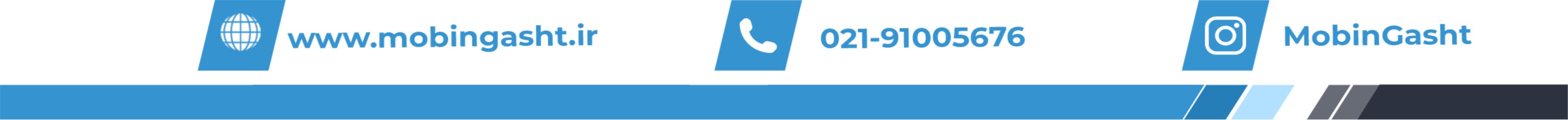 